 
 
Ústav experimentálnej fyziky SAV 
 
 
 
 
 
 
 
 
 
 
Správa o činnosti organizácie SAV 
za rok 2016 
 
 
 
 
 
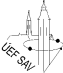  
 
 
 
 
 
 
 
 
 
 
 
 
 
 
 
Košice 
január 2017 Obsah osnovy Správy o činnosti organizácie SAV za rok 2016 
 1.	Základné údaje o organizácii 2.	Vedecká činnosť 3.	Doktorandské štúdium, iná pedagogická činnosť a budovanie ľudských zdrojov pre vedu a techniku 4.	Medzinárodná vedecká spolupráca 5.	Vedná politika 6.	Spolupráca s VŠ a inými subjektmi v oblasti vedy a techniky 7.	Spolupráca s aplikačnou a hospodárskou sférou 8.	Aktivity pre Národnú radu SR, vládu SR, ústredné orgány štátnej správy SR a iné organizácie 9.	Vedecko-organizačné a popularizačné aktivity 10.	Činnosť knižnično-informačného pracoviska 11.	Aktivity v orgánoch SAV 12.	Hospodárenie organizácie 13.	Nadácie a fondy pri organizácii SAV 14.	Iné významné činnosti organizácie SAV 15.	Vyznamenania, ocenenia a ceny udelené pracovníkom organizácie SAV 16.	Poskytovanie informácií v súlade so zákonom o slobodnom prístupe k informáciám 17.	Problémy a podnety pre činnosť SAV 
 PRÍLOHY 
 A	Zoznam zamestnancov a doktorandov organizácie k 31.12.2016 B	Projekty riešené v organizácii C	Publikačná činnosť organizácie D	Údaje o pedagogickej činnosti organizácie E	Medzinárodná mobilita organizácie1. Základné údaje o organizácii 
 
1.1. Kontaktné údaje 
 
Názov: Ústav experimentálnej fyziky SAV 
Riaditeľ: Doc. RNDr. Peter Kopčanský, CSc. 
Zástupca riaditeľa: RNDr. Alena Juríková, CSc. 
Vedecký tajomník: Mgr. Pavol Szabó, CSc. 
Predseda vedeckej rady: RNDr. Pavol Farkašovský, DrSc. 
Člen snemu SAV: Prof. RNDr. Peter Samuely, DrSc., Doc. RNDr. Karol Flachbart, DrSc.
Adresa: Watsonova 47, 040 01  Košice 
 
http://uef.saske.sk 
 
Tel.: 055/7922201 
Fax:  
E-mail: sekr@saske.sk 
Názvy a adresy detašovaných pracovísk:	Laboratórium kozmickej fyziky na Lomnickom štíte 
059 60 Tatranská Lomnica, tel.: 052/467 071 
Vedúci detašovaných pracovísk:	Laboratórium kozmickej fyziky na Lomnickom štíte 
Prof. Ing. Karel Kudela, DrSc. 
Typ organizácie: Príspevková od 1.4.2016 
1.2. Údaje o zamestnancoch 
Tabuľka 1a Počet a štruktúra zamestnancov1 odmeňovaní podľa 553/2003 Z.z., príloha č. 5 
2 odmeňovaní podľa 553/2003 Z.z., príloha č. 3 a č. 4 
 
K – kmeňový stav zamestnancov v pracovnom pomere k 31.12.2016 (uvádzať zamestnancov v pracovnom pomere, vrátane riadnej materskej dovolenky, zamestnancov pôsobiacich v zahraničí, v štátnych funkciách, členov Predsedníctva SAV, zamestnancov pôsobiacich v zastupiteľských zboroch)F – fyzický stav zamestnancov k 31.12.2016 (bez riadnej materskej dovolenky, zamestnancov pôsobiacich v zahraničí v štátnych funkciách, členov Predsedníctva SAV, zamestnancov pôsobiacich v zastupiteľských zboroch)P – celoročný priemerný prepočítaný počet zamestnancovT – celoročný priemerný prepočítaný počet riešiteľov projektovM, Ž – muži, ženyTabuľka 1b Štruktúra vedeckých pracovníkov (kmeňový stav k 31.12.2016) 
Tabuľka 1c Štruktúra pracovníkov podľa veku a rodu, ktorí sú riešiteľmi projektov 
Tabuľka 1d Priemerný vek zamestnancov organizácie k 31.12.2016   
1.3. Iné dôležité informácie k základným údajom o organizácii a zmeny za posledné obdobie (v zameraní, v organizačnej štruktúre a pod.) 2. Vedecká činnosť 
2.1. Domáce projekty 
 
Tabuľka 2a Počet domácich projektov riešených v roku 2016A - organizácia je nositeľom projektuB - organizácia sa zmluvne podieľa na riešení projektuTabuľka 2b Zoznam domácich projektov podaných v roku 20162.2. Medzinárodné projekty 
2.2.1. Medzinárodné projekty riešené v roku 2016 
Tabuľka 2c Zoznam medzinárodných projektov riešených v roku 2016A - organizácia je nositeľom projektuB - organizácia sa zmluvne podieľa na riešení projektu 2.2.2. Medzinárodné projekty v 7. RP EÚ a Horizont 2020 podané v roku 2016Tabuľka 2d Počet projektov 7. RP EÚ a Horizont 2020 v roku 2016A - organizácia je nositeľom projektuB - organizácia sa zmluvne podieľa na riešení projektuÚdaje k domácim a medzinárodným projektom sú uvedené v Prílohe B.2.2.3. Zámery na čerpanie štrukturálnych fondov EÚ v ďalších výzvachPracovníci ÚEF plánujú aktívnú účasť v nových výzvach a čerpanie grantových finančných prostriedkov z fondov EÚ (Promatech 2) a projektov priemyselno-vedeckej spolupráce a podobne. Získané finančné prostriedky plánujeme použiť na zabezpečenie prevádzky a zlepšenie experimentálnej infraštruktúry a na začlenenie mladých vedeckých pracovníkov a post-docov (aj zo zahraničia) do jednotlivých výskumných tímov a smerov.2.3. Najvýznamnejšie výsledky vedeckej práce (maximálne 1000 znakov + 1 obrázok)2.3.1. Základný výskumI. miestoNový prístup ku riadenému samousporiadaniu homopolymérov do stabilných nanočastícProjekt: VEGA 2/0182/14  Autori: M. SedlákNový originálny zdola-nahor („bottom-up“)  prístup k príprave polymérnych nanočastíc.  K príprave potrebné len homopolyméry (nie kopolyméry), len jedného druhu, a bez potreby akýchkoľvek aditív. Prístup založený na riadenom samousporiadaní termoresponzivnych homopolymérov typu poly(alkylakrylových kyselín). Analýza mechanizmov vedúcich  k stabilným nanočasticiam na molekulárnej úrovni. Prevencia makroskopickej fázovej separácie ako konkurenčnému procesu na báze bariéry v dôsledku vysokého povrchového zeta potenciálu zárodočných jadier začínajúcej fázovej separácie a entropickému zisku  protiiónov v systéme.  Stabilita častíc (nevratnosť procesu) dosiahnutá vodíkovými väzbami, najmä typu COOH.....COO- medzi protonovanými a ionizovanými karboxylovými skupinami. Analýza vplyvu ďalších efektov ako Rayleighova nestabilita nabitých polymérnych reťazcov a ich agregátov, koncentračne a konformačne závislá kondenzácia protiiónov, porovnanie s analogickými systémami neutrálnych polymérov, spôsoby a metódy  dekompozície (rozpadu) nanočastíc. Publikácia vo vysoko impaktovanom  časopise (5 –ročný impakt faktor  v čase podávania publikácie rovný 10.42).M. Sedlák. A Novel Approach to Controlled Self-Assembly of pH-Responsive Thermosensitive Homopolymer Polyelectrolytes into Stable Nanoparticles. Advances in Colloid and Interface Science, Volume 232, June 2016, Pages 57–69 (5-year IF = 10.42)II. miestoTopologické efekty v supravodičochProjekty: APVV-0036-11, APVV- 14-0605, VEGA  2/0135/13Riešitelia: P. Samuely, P. Szabó,  J. Kačmarčík, Z. Pribulová, V. Hašková, Z. MedveckáŠtudovali sme niekoľko topologických efektov v supravodičoch.  Pomocou subkelvinovej STM spektroskopie sme po prvýkrát dokázali existenciu fermiónového mechanizmu prechodu supravodič-izolant ako alternatívy ku známemu bozónovému mechanizmu [1]. Ukázali sme, že rozhranie medzi ultratenkým supravodivým MoC filmom a podložkou hrá významnú úlohu. V mnohopásovom supravodiči Bi2Pd sme pomocou viacerých experimentálnych techník zistili, že masívna časť vzorky sa chová ako štandardný BCS supravodič, zatiaľ čo  na povrchu môžu existovať topologicky chránené stavy [2]. V meďou dopovanom TiSe2, kde koexistuje usporiadanie vĺn nábojovej hustoty a supravodivosti, sme pozorovali extrémne silné uzamknutie supravodivých vírov vo van der waalsovsky slabo viazaných kryštalických rovinách a to aj v magnetických poliach silne odklonených od týchto rovín [3].[1] P. Szabó, T. Samuely, V. Hašková, J. Kačmarčík, M. Žemlička, M. Grajcar, J. G. Rodrigo, and P. Samuely, Fermionic scenario for the destruction of superconductivity in ultrathin MoC films evidenced by STM measurements, Phys. Rev. B 93, 014505 (2016).[2] J. Kačmarčík, Z. Pribulová, T. Samuely, P. Szabó, V. Cambel, J. Šoltýs, E. Herrera, H. Suderow, D. Prabhakaran, and P. Samuely, Single-gap superconductivity in ß-Bi2Pd, Phys. Rev. B 93, 144502 (2016).[3]  Z. Medvecká, T. Klein, V. Cambel, J. Šoltýs, G. Karapetrov, F. Levy-Bertrand, B. Michon, C. Marcenat, Z. Pribulová, and P. Samuely, Observation of a transverse Meissner effect in CuxTiSe2 single crystals, Phys. Rev. B 93, 100501(R) (2016).2.3.2. Aplikačný typ I. miestoRýchlochladené amorfné a nanokryštalické zliatiny pre GMI senzoryProjekty: APVV-15-0621, APVV-0492-11, VEGA 2/0173/16Riešitelia: I. Škorvánek, J. Marcin, F. AndrejkaMateriály vykazujúce efekt obrovskej magnetoimpedancie (GMI) majú sľubný aplikačný potenciál v ultracitlivých magnetických senzoroch. V našich experimentoch sme sa zamerali na cielené ovplyvňovanie magneticky mäkkých vlastností a optimalizáciu geometrických rozmerov  rýchlochladených amorfných a nanokryštalických tenkých pások za účelom zvýšenia odozvy ich GMI charakteristík na veľmi malé zmeny okolitého magnetického poľa. Konkrétne sa jednalo o zliatinové systémy  Fe-Nb-Cu-Si-B a Fe-Co-B-(Nb)-Si-Cu v tvare jednovrstvových a dvojvrstvových tenkých pások kde sme sa venovali najmä štúdiu  efektov tepelného spracovania vo vonkajšom magnetickom poli resp. využitím techniky Joulovho ohrevu na ich impedančné charakteristiky.  U oboch typov zliatin boli pozorované vyššie hodnoty GMI efektu po tepelnom spracovaní v porovnaní s východiskovým materiálom. V prípade dvojvrstvových pások  sme v oblasti nižších frekvencií pozorovali podstatne vyššie hodnoty GMI efektu  ako u jednovrstvových páskok toho istého zloženia.  Najvyššia citlivosť GMI efektu na malé magnetické polia (∼65%/Oe pri 3 MHz) bola dosiahnutá pre nanokryštalickú dvojvrstvu Fe-Cu-Nb-Si-B žíhanú v priečnom magnetickom poli. Zvýšená citlivosť impedancie dvojvrstvových tenkých kovových pások na vonkajšie magnetické polia je atraktívna pre ich využitie v GMI senzorových elementoch.L. Gonzalez-Legarreta, F. Andrejka, J. Marcin, P. Švec , M. Varga, D. Janičkovič, P. Švec Sr., I. Škorvánek, Magnetoimpedance effect in nanocrystalline Fe73.5Cu1Nb3Si13.5B9 single-layer and bilayer ribbons, Journal of Alloys and Compounds 688, p. 94-100, (2016)T. Eggers, A. Leary, M. McHenry, J. Marcin, I. Škorvánek, H. Srikanth, M.H. Phan, Correlation between domain structure, surface anisotropy and high frequency magneto-impedance in Joule annealed CoFe-based meltspun ribbons, Journal of Alloys and Compounds 682, p. 799-804, (2016)II. miestoVývoj elektronického čípu pre sériový prenos trigrovacích dát v experimente Atlas   Projekty: Experiment ATLAS na LHC v CERN: 0207/2016Riešitelia: J.BánAtlas experiment (fungujúci na urýchľovači častíc v Cern-e) v blízkej budúcnosti bude potrebovať novú elektroniku pre svoj trigrovaci systém. Potreba je odrazom nových požiadaviek na nižší energetický prah trigrovaných častíc a zvýšenú radiáciu prostredia v ktorom má triggrovacia elektronika pracovať. Vyvinutý číp má vysielať dáta z Larg detektora s použitím optického vlákna (medzi LTDB kartou front-endu a trigger systémom). Zdrojom dát je NevisADC číp. Serializačný číp obsahuje dva kanály úplnej serializačnej logiky (aj s scramblerom), pracujúcich na 4.8GHz, pričom jeho výstup je kompatibilný s driverom optického kábla. Tento číp je súčasťou širšieho úsilia o vývoj nového kompletného súboru čípov pre spracovanie dát z kalorimetra na báze tekutého Argónu, v podmienkach Super LHC.2.3.3. Medzinárodné vedecké projektyI. miestoInhibítory amyloidnej agregácie proteínovProjekty: COST 083/14 action BM1405, MVTS-COST 083/14, ŠF EÚ 26220220005, VEGA 2/0181/13, VEGA 2/0176/14Riešitelia: Z. Gažová, Z. Bednáriková, D. Fedunová, K. UličnáLátky schopné redukovať množstvo poly/peptidových amyloidných agregátov majú veľký potenciál byť využité na liečbu amyloidných ochorení, medzi ktoré patrí aj Alzheimerova choroba (ACH). Študovali sme účinok fulerenolu na amyloidnú agregáciu Aβ peptidu tvoriaceho amyloidné plaky v mozgu pacientov s ACH. Nami nasyntetizovaný fulerenol so 16 hydoxylovými skupinami naviazanými na povrchu fulerénu C60 bol schopný efektívne inhibovať tvorbu amyloidných agregátov. Kľúčovú úlohu pri tomto procese zohrávali najmä elektrostatické interakcie postranných reťazcov Aβ peptidu a OH skupín na povrchu fulerenolu, ktoré viedli k zvýšeniu flexibility soľného mostíka medzi aminokyselinami D23 a K28 zodpovedného za vznik amyloidogénnych štruktúr.ACH je multifaktorové ochorenie, preto sa v súčasnej dobe hľadajú látky, ktoré okrem účinku na amyloidnú agregáciu sú schopné ovplyvňovať aj ďalšie procesy spojené s týmto ochorením. Zistili sme, že takrín-kumarínové deriváty by mohli byť využité ako multitargetové terapeutiká. Deriváty boli schopné inhibovať tvorbu amyloidných fibríl Aβ peptidu ako aj vychytávať voľné radikály tvoriace sa pri ACH a účinne inhibovať aktivitu cholínesteráz.Odlišnou stratégiou pri hľadaní efektívnych inhibítorov amyloidnej agregácie proteínov je využitie krátkych peptidov s aminokyselinovou sekvenciou totožnou s amyloidogénnou oblasťou daného proteínu. Zistili sme, že fragment R107-R115 odpovedajúci amyloidogénnej oblasti lyzozýmu má schopnosť inhibovať tvorbu amyloidných agregátov tohto proteínu. Bodová mutácia fragmentu, ktorá spôsobila zvýšenie jeho náboja viedla k zvýšeniu inhibičnej aktivity. Zaujímavým však bolo zistenie, že pre fragment s bodovou mutáciou spojenou so zvýšením hydrofobicity nebola pozorovaná žiadna schopnosť potlačiť tvorbu amyloidných agregátov.Bednarikova Z., Huy P.D.Q., Mocanu M.M., Fedunova D., Li M.S., Gazova Z.: Fullerenol C60(OH)16 prevents amyloid fibrillization of Aβ40 – in vitro and in silico approach. Physical Chemistry Chemical Physics, 18, 18855-18867 (2016)Hamulakova S., Poprac P., Jomova K., Brezova V., Lauro P., Drostinova L., Jun D., Sepsova V., Hrabinova M., Soukup O., Kristian P., Gazova Z., Bednarikova Z., Kuca K., Valko M.: Targeting copper(II)-induced oxidative stress and the acetylcholinesterase system in  Alzheimer's disease using multifunctional tacrine-coumarin hybrid molecules. Journal of Inorganic Biochemistry, 161, 52-62 (2016)Kar R.K., Gazova Z., Bednarikova Z., Mroue K.H., Ghosh A., Zhang R., Ulicna K., Siebert H.-Ch., Nifantiev N.E., Bhunia A.: Evidence for Inhibition of Lysozyme Amyloid Fibrillization by Peptide Fragments from Human Lysozyme: A Combined Spectroscopy, Microscopy and Docking Study. Biomacromolecules, 17 (6), 1998-2009 (2016)II. miestoVplyv tlaku a/alebo substitúcie na silne korelované elektrónové a supravodivé systémyProjekty: VEGA 2/0032/16, VEGA 2/0106/13, APVV-14-0605, APVV 0132-11, CFNT MVEP - the Center of Excellence of the SAS, EU ERDF-ITMS26110230097Riešitelia: S. Gabáni, K. Flachbart, G. Pristáš, E. Gažo, M. OrendáčSmB6 je ťažkofermiónový polovodič s úzkym zakázaným pásom v okolí Fermiho hladiny, najnovšie označovaný ako prvý 3D topologický Kondov izolátor, teda silne korelovaný elektrónový systém vykazujúci topologické povrchové vodivostné stavy zodpovedné za zvyškovú vodivosť. Naše štúdium vplyvu substitúcie zmiešanovalenčného iónu samária (Sm2,5+) iónmi La3+, Eu2+, Yb2+, Sr2+ a vakanciami na SmB6 meraním elektrického magnetotransportu spolu so štúdiom vplyvu vysokého tlaku (do 9 GPa) na SmB6 meraním 11B-JMR, po prvýkrát poukázalo na komplexné správanie sa zmeny veľkosti hybridizačnej medzery a pásovej štruktúry v okolí tejto medzery so zmenou koncentrácie substituentov a tlaku. Ďalej sa náš výskum zaoberal potlačením supravodivosti v systéme LuxZr1-xB12 vplyvom vzniku spin-polarizovaných magnetických nanodomén v okolí nemagnetického iónu Lu3+. Štúdium vplyvu magnetického poľa a teploty na fázový diagram špirálového magnetu Mn1-xFexSi poukázal na existenciu novej spin-polarizovanej (feromagnetickej) fázy pri veľmi nízkych teplotách. Zavedením novej metódy merania ac-susceptibility do 3 GPa a taktiež meraním Ramanovho rozptylu do 14 GPa bolo možné zrealizovať štúdium vplyvu tlaku na Ginzburgov-Landauov parameter a na Einsteinov fonónový mód supravodiča YB6.S. Gabáni, M. Orendáč, G. Pristáš, E. Gažo, P. Diko, S. Piovarči, V. Glushkov, N. Sluchanko., A. Levchenko, N. Shitsevalova, K. Flachbart: Transport properties of variously doped SmB6. Philosophical Magazine 96,  3274-3283 (2016).K. Nishiyam, T. Mito, G. Pristáš, T. Koyama, K. Ueda, T. Kohara, S. Gabáni, K. Flachbart, H. Fukazawa, Y. Kohori, N. Takeshita, N. Shitsevalova, H. Ikeda: High-pressure induced modi?cations in the hybridization gap of the intermediate-valence compound SmB6. Physical Review B 93, R121111 (2016).N.E. Sluchanko, A.N. Azarevich, M.A. Anisimov, A.V. Bogach, S.Yu. Gavrilkin, M.I. Gilmanov, V.V. Glushkov, S.V. Demishev, A.L. Khoroshilov, A.V. Dukhnenko, K.V. Mitsen, N.Yu. Shitsevalova, V.B. Filippov, V.V. Voronov, K. Flachbart: Suppression of superconductivity in LuxZr1-xB12: Evidence of static magnetic moments induced by nonmagnetic impurities. Physical Review B 93, 085130 (2016).S.V. Demishev, I.I. Lobanova, A.V. Bogach, V.V. Glushkov, V.Yu. Ivanov, T.V. Ischenko, N.A. Samarin, N.E. Sluchanko, S. Gabáni, E. Čižmár, K. Flachbart, N.M. Chubova, V.A. Dyadkin, S.V. Grigoriev: Effect of a magnetic field on the intermediate phase in Mn1-xFexSi: Spin-liquid versus fluctuations scenario. Journal of Experimental and Theoretical Physics Letters 103, 321-327 (2016).S. Gabáni, M. Orendáč, J. Kušní&shy;r, E. Gažo, G. Pristáš, T. Mori, K. Flachbart: Pressure dependence of the Ginzburg-Landau parameter in superconducting YB6. Journal of Low Temperature Physics (2016). DOI 10.1007/s10909-016-1725-3.M. Orendáč, S. Gabáni, E. Gažo, G. Pristáš, T. Mori, K. Flachbart, X. Wang, K. Kamenev: Pressure effect on the Einstein-like phonon mode in superconducting YB6. Journal of Low Temperature Physics (2016). DOI 10.1007/s10909-016-1728-0. 2.4. Publikačná činnosť (zoznam je uvedený v prílohe C) 
Tabuľka 2e Štatistika vybraných kategórií publikácií   A - pracovisko SAV je uvedené ako pracovisko (adresa) autora, alebo je súčasťou kolaborácie alebo iného združenia, ktoré je uvedené ako pracovisko (adresa) autora 
B - pracovisko SAV nie je na publikácii uvedené, pretože prameň údaj o pracovisku autora neobsahuje, práca ale vznikla na pracovisku SAV 
C - pracovisko SAV je uvedené ako materské pracovisko autora odlišné od pracoviska, na ktorom práca vznikla (napr. „on leave...“, „permanent address...“, „present address...“) 
 
Tabuľka 2f Štatistika vedeckých prác podľa kvartilu vedeckého časopisu   Tabuľka 2g OhlasyA - pracovisko SAV je uvedené ako pracovisko (adresa) autora, alebo je súčasťou kolaborácie alebo iného združenia, ktoré je uvedené ako pracovisko (adresa) autora, alebo pracovisko SAV nie je na publikácii uvedené, pretože prameň údaj o pracovisku autora neobsahuje, práca ale vznikla na pracovisku SAV 
B - pracovisko SAV je uvedené ako materské pracovisko autora odlišné od pracoviska, na ktorom práca vznikla (napr. „on leave...“, „permanent address...“, „present address...“) 
 
2.5. Aktívna účasť na vedeckých podujatiach Tabuľka 2h Vedecké podujatia2.6. Vyžiadané prednášky2.6.1. Vyžiadané prednášky na medzinárodných vedeckých podujatiach 1  AFB          240668ŠVEC, Peter Jr. - JANOTOVÁ, Irena - ZIGO, Juraj - MAŤKO, Igor - JANIČKOVIČ, Dušan - MARCIN, Jozef - ŠKORVÁNEK, Ivan - ŠVEC, Peter. Development of selected amorphous and nanocrystalline soft magnetic systems with enhanced functional properties. In 16th Czech and Slovak Conference on Magnetism : Book of Abstracts. Košice, 13.-17.6.2016. Ed. P. Sovák et al. - Košice : UPJŠ and ÚEF SAV, 2016, p. 85. ISBN 978-80-971450-9-5.(Czech and Slovak conference on magnetism).2  AFE          242240SZABÓ, Pavol. STM studies of the superconductor-insulator transition in MoC ultrathinthin films. In SUPERSTRIPES 2016 : Quantum in Complex Matter: Superconductivity, Magnetism, Ferroelectricity, June 23-29, 2016, Ischia, Italy. - [S.l.:s.n], 2016, p. 9.(SUPERSTRIPES 2016 : Quantum in Complex Matter: Superconductivity, magnetism, Ferroelectricity).3  AFE          242272ŠKORVÁNEK, Ivan. Advanced Nanocrystalline Magnetic Materials for Energy and Sensor Applications. In NANOCON 2016 : 8th International Conference on Nanomaterials - Research and Application, October 19 - 21, 2016, Brno, Czech Republic. - Ostrava : Tanger Ltd., 2016, p. 33. ISBN 978-80-97294-68-0.( NANOCON 2016 : International Conference on Nanomaterials - Research and Application).4  AFE          242274SZABÓ, Pavol.  Szupravezetés erôsen rendezetlen rendszerekben. MoC vékonyrétegek szupravezetô-szigetelô átmenet közelében (prednnáška v maďarskom jazyku). In Magyar Fizikus Vándorgyűlés 2016, August 24-27, Szeged: Fizikai Szemle, 2016, no. 7-8, p. IV. ISSN 0015-3257.5  AFE          242278SAMUELY, Peter. Interplay between superconductivity and charge density waves in CuxTiSe2. In SUPERSTRIPES 2016 : Quantum in Complex Matter: Superconductivity, Magnetism, Ferroelectricity, June 23-29, 2016, Ischia, Italy. P. 31. - [S.l.:s.n], 2016.(SUPERSTRIPES 2016 : Quantum in Complex Matter: Superconductivity, magnetism, Ferroelectricity).6  AFE          242279SZABÓ, Pavol - HAŠKOVÁ, Veronika - SAMUELY, Tomáš - KAČMARČÍK, Jozef - ŽEMLIČKA, M. - GRAJCAR, M. - RODRIGO, J.G. - SAMUELY, Peter. STM studies of the superconductor-insulator transition in MoC ultrathin films. In Probing Superconductivity at the Nanoscale: New advances, saas-Fee, Switzerland, April 12-15, 2016 : COST MP-1201 NanoSC Workshop. - [S.l. : s.n], p. 6.(Probing Superconductivity at the Nanoscale: New advances : COST-MP-1201 NanoSC Workshop).7  AFE          242280MEDVECKÁ, Zuzana - PRIBULOVÁ, Zuzana - SZABÓ, Pavol - KAČMARČÍK, Jozef - KLEIN, T. - LEVY-BERTRAND, F. - MARCENAT, C. - KARAPETROV, Goran - IAVARONE, M. - SAMUELY, Peter. Interplay of CDW and superconducting orders in copper vdoped TiSe2 single crystals. In Probing Superconductivity at the Nanoscale: New advances, Saas-Fee, Switzerland, April 12-15, 2016 : COST MP-1201 NanoSC Workshop. - [S.l. : s.n], p. 20.(Probing Superconductivity at the Nanoscale: New advances : COST-MP-1201 NanoSC Workshop). AFF          242446DIKO, Pavel - KAVEČANSKÝ, Viktor - PIOVARČI, Samuel - RYBA, Tomáš - VARGOVÁ, Zuzana - VARGA, Rastislav. Microstructure of Heuser allys prepared by mould casting and melt spinning. In Metallography´16 : 16th international symposium on metallography and materials science. Abstract booklet.. Stará Lesná, High Tatra Mountains, Slovak Republic, 20th - 22nd April 2016. - 2016, p. 21. ISBN 978-80-553-2547-7. 9 SAMUELY, Peter - SZABÓ, P.- KAČMARČÍK, Jozef - ŽEMLIČKA, M. - GRAJCAR, M.. Influence of magnetic field on the Altshuler-Aronov effect in homogeneously disordered ultrathin superconducting MoC films. In Nano confined superconductors and their application, Garmisch-Partenkirchen, Germany, September 3-7, 2016: COST MP-1201  Workshop. - [S.l. : s.n], p. 32.(Nano confined superconductors and their application: COST-MP-1201 Workshop).10  SZABÓ, Pavol. Scanning tunneling spectroscopy of SrPd2Ge2 single crystal, isostructural with 122 iron pnictides.In IBS 2016: International workshop Advances in preparation and investigation of emergent iron-based superconductors, 23 – 25 May 2016, Dresden, Germany.11 SAMUELY, Peter. Interplay of charge density waves and superconductivity in copper doped TiSe2. In IBS 2016: International workshop Advances in preparation and investigation of emergent iron-based superconductors, 23 – 25 May 2016, Dresden, Germany.12  P. DIKO, M. RADUŠOVSKÁ, S. PIOVARČI, C.-J. KIM, B.-H. JUN, S.-D. PARK, M. MURALIDHAR, Microstructure of IS YBCO Bulk Superconductors, Symposium on Materials for Energy and Environment Sustainability, December 16th, 2016 at Shibaura Institute of Technology, Tokyo, Japan.13  PRIBULOVÁ, Zuzana - MEDVECKÁ, Zuzana - KAČMARČÍK, Jozef – SZABÓ, P – SAMUELY, T. - KLEIN, T. - LEVY-BERTRAND, F. - MARCENAT, C. - KARAPETROV, Goran - IAVARONE, M. - SAMUELY, Peter. Competing orders of CDW superconductivity in copper doped TiSe2. STM, AC calorimetry and Hall-probe magnetometry studies. In 5th International Conference on Superconductivity and Magnetism, Fethiye, Turkey, April 24-30, 2016. [S.l. : s.n], p. 221.(International Conference on Superconductivity and Magnetism: ICSM2016).14 KOPCANSKY, Peter -  TOMASOVICOVA, Natália - TIMKO, Milan - GDOVINOVA, Veronika - MAJOROSOVA, Jozefína - EBER, Nandor - TOTH-KATONA, Tibor - JADZYN, Jan - HARAMUS, Vasyl  - AVDEEV, Mikhail - PETRENKO, Viktor - RAIKHER, Y. Ferronematics – Way To Liquid Crystalline Sensor of Magnetic Field. In 14th International Conference on Magnetic Fluids, 4.-8.7. 2016, Ekaterinburg, Rusko15 KOPCANSKY, Peter -  TOMASOVICOVA, Natália - TIMKO, Milan - GDOVINOVA, Veronika - MAJOROŠOVÁ, Jozefína - EBER, Nandor- TOTH‐KATONA, Tibor  - CHIN‐KUN HU, HAYRYAN, Shura - HARAMUS, Vasyl  - PETRENKO, Viktor - AVDEEV, Mikhail  - CHAUD, Xavier - HNATIC, Michal. Ferronematics‐ the way to magnetovision camera. In 10th PAMIR International Conference Fundamental and Applied MHD PAMIR 2016, Cagliari, June 20 - 24, 2016 - Cagliari - Sardinia (Italy).16 KOPCANSKY, Peter -  TOMASOVICOVA, Natália - TIMKO, Milan - GDOVINOVA, Veronika -  MAJOROSOVA, Jozefína - EBER, Nandor -  TOTH-KATONA, Tibor – JADZYN, Jan. Liquid crystal doped by magnetic fluids. In XI Conference on Liquid Crystals Chemistry, Physics and Applications CLC’2016, 18 – 23 September, 2016, Krynica-Zdrój, POLAND17 MOLČAN, Matúš -  TIMKO, Milan - PETRENKO, Viktor - AVDEEV, Mikhail - IVANKOV, O.I. - GARAMUS, Vasyl - SKUMIEL, Andej - KUBOVCIKOVA, Martina - PAULOVICOVA, Katarina -  KOPCANSKY, Peter. Structure and Hyperthermia Characterization of the Magnetosomes Solutions. In 14th International Conference on Magnetic Fluids, 4.-8.7. 2016, Ekaterinburg, Rusko18 TIMKO, Milan - RAJNAK, Michal - KOPCANSKY, Peter - PAULOVICOVA, Katarina - KURIMSKY, Juraj – DOLNIK, Bystrik. Dielectric relaxations in a transformer oil‐based magnetic fluid. In 10th PAMIR International Conference Fundamental and Applied MHD PAMIR 2016, Cagliari, June 20 - 24, 2016 - Cagliari - Sardinia (Italy). 19 TIMKO, Milan. Physical properties of bacterially synthesized magnetic nanoparticles. In PHYSICS OF LIQUID MATTER: MODERN PROBLEMS" (PLMMP-2016) May 27-30, 2016, Kiiv, Ukraine20  KOPCANSKY, Peter. Magnetic fluids and their complex systems. In PHYSICS OF LIQUID MATTER: MODERN PROBLEMS" (PLMMP-2016) May 27-30, 2016, Kiiv, Ukraine21  KOPCANSKY, Peter -  TOMASOVICOVA, Natália - GDOVINOVA, Veronika - TIMKO, Milan. Magnetically anisotropic composite systems. In 45th WINTER SCHOOL on WAVE and QUANTUM ACOUSTICS 2016, 12th Workshop on Molecular Acoustics, Relaxation and Calorimetric Methods, Szczyrk, Poland, 2012-02-29 2012-03-0322 TIMKO, Milan - MOLCAN, Matúš - RAJNAK, Michal - KOPCANSKY Peter. Hyperthermic effect in mechanically treated magnetosomes. In 45th WINTER SCHOOL on WAVE and QUANTUM ACOUSTICS 2016, 12th Workshop on Molecular Acoustics, Relaxation and Calorimetric Methods, Szczyrk, Poland, 2012-02-29 2012-03-02.6.2. Vyžiadané prednášky na domácich vedeckých podujatiach1  K. Kudela: 2016,  Kvázi-periodické variácie kozmického žiarenia na zemskom povrchu: niekoľko poznámok, Zborník referátov z 23. celoštátneho slnečného seminára, Liptovský Mikuláš 2016, Ivan Dorotovič (ed.),  SÚH  Hurbanovo, 27.pdf (vydané na DVD, ISBN: 978-80-85221-92-3).2  Ján Baláž, Misia ROSETTA – prvé pristátie v histórii na kométe, 22. konferencie slovenských fyzikov, Košice, 5.-8. september 20163  Pavol Bobík, JEM-EUSO experiment, hľadanie najenergetickejších častíc vo vesmíre, 22. konferencie slovenských fyzikov, Košice, 5.-8. september 20162.6.3. Vyžiadané prednášky na významných vedeckých inštitúciách1 GAŽOVÁ, Zuzana. Study of amyloid self-assembly. Instituto per lo studio materiali nanostrutturati CNR,  Bologna, Italy, 19. October 20162 GAŽOVÁ, Zuzana. Amyloid aggregation of proteins – mechanism and inhibition. School of Pharmacy, East China University of Science and Technology, 24. 11. 20162.7. Patentová a licenčná činnosť na Slovensku a v zahraničí v roku 2016 
2.7.1. Vynálezy, na ktoré bol udelený patent 
2.7.2. Prihlásené vynálezy 
Na Slovensku - počet patentov: 2 
    Číslo PV: PP50070-2016    Mená autorov: Tomori Zoltán    Názov vynálezu: Spôsob interaktívnej kvantifikácie digitalizovaných 3D objektov pomocou kamery snímajúcej pohľad     Majiteľ / spolumajiteľ: Ústav exprimentálnej fyziky Slovenskej Akadémie Vied, Watsonova 47, 04001 Košice   
    Číslo PV: PP50015-2016    Mená autorov: Sedlák Marián, Rak Dmytro    Názov vynálezu: Spôsob čistenia organických vodorozpustných látok od hydrofóbnych kontaminantov    Majiteľ / spolumajiteľ: Ústav exprimentálnej fyziky Slovenskej Akadémie Vied, Watsonova 47, 04001 Košice   
V zahraničí - počet patentov: 2 
    Číslo PV: PP 106745-2016    Mená autorov: Kopčanský Peter, Timko Milan, Studenyak I.P., Kovalchuk O.V., Bendak A.V., Pal Ju.O.    Názov vynálezu: Spôsob zvýšenia elektrickej vodivosti nematického kryštálu pomocou pridania superionických nanočastíc    Majiteľ / spolumajiteľ: Štátna vysoká škola „Uzhhorod State University“ Pidhirna 46, Uzhgorod, 88000, UA  Krajina: Ukrajina 
    Číslo PV: PP 111241-2016    Mená autorov: Kopčanský Peter, Timko Milan, Studenyak I.P., Kovalchuk O.V., Bendak A.V., Studenyak V.I.    Názov vynálezu: Spôsob zvýšenia elektrickej vodivosti nematického kryštálu 6CHBT pridaním superionických nanočastíc Cu6PS5I.    Majiteľ / spolumajiteľ: Štátna vysoká škola „Uzhhorod State University“ Pidhirna 46, Uzhgorod, 88000, UA  Krajina: Ukrajina 
2.7.3. Predané licencie 
2.7.4. Realizované patenty 
Finančný prínos pre organizáciu SAV v roku 2016 a súčet za predošlé roky sa neuvádzajú, ak je zverejnenie v rozpore so zmluvou súvisiacou s realizáciou patentu. 
 
2.8. Účasť expertov na hodnotení národných projektov (APVV, VEGA a iných) 
Tabuľka 2i Experti hodnotiaci národné projekty2.9. Účasť na spracovaní hesiel do encyklopédie Beliana 
 Počet autorov hesiel: 0 
 
2.10. Iné informácie k vedeckej činnosti.Výskumníci ÚEF SAV oponovali vedecné články v najvýznamnejších vedeckých časopisoch:Nature, Phys. Rev. Lett.,  Phys.Rev. E, Phys. Rev. B, Supercond. Sci. and Technol., Material Chemistry and Physics, Physica Status Solidy, Physica Scripta, Crystal Growth & Design, Journal of Physics, Journal of Physical Chemistry, Journal of Physical Chemistry Letters, Advanced Engineering Materials, Journal of Materials and Product Technology, Scripta Materialia, Crystal Growth&Design, Materials Letters, J. Alloys and Compounds, JMMM,...Adv. Space Res., Astrophys. J. Lett., Advances in Space Research, Journal of Atmospheric and Solar-Terrestrial Physics, J. Phys. Conf. Ser., Advances in Astronomy, J. Geophys. Res.,Space Weather & Space Climate, Nuclear Instrum. & Methods, Solar Phys., Atmos. Res.,Earth, Planets and Space,...IEEE Transactions on Human-Machine Systems,  Computer Vision and Image Understanding, FEBS Letters, Biochemistry, Analytical Biochemistry, Food & Function (RSC), International Journal of Biological Macromolecules (Elsevier), Journal of Physical Chemistry B, Current Medicinal Chemistry, NANO,...3. Doktorandské štúdium, iná pedagogická činnosť a budovanie ľudských zdrojov pre vedu a techniku 
 
3.1. Údaje o doktorandskom štúdiu 
Tabuľka 3a Počet doktorandov v roku 2016 
 
3.2. Zmena formy doktorandského štúdia 
 
Tabuľka 3b Počty preradení z interných foriem na externé a z externej formy na interné3.3. Zoznam doktorandov, ktorí ukončili doktorandské štúdium úspešnou obhajobou 
Tabuľka 3c Menný zoznam ukončených doktorandov v roku 2016 úspešnou obhajobou 
 
Zoznam interných a externých doktorandov je uvedený v prílohe A. 3.4. Zoznam akreditovaných študijných odborov s uvedením VŠ 
Tabuľka 3d Zoznam akreditovaných študijných odborov s uvedením univerzity/vysokej školy a fakulty, kde sa doktorandský študijný program uskutočňuje    
 
Tabuľka 3e Účasť na pedagogickom procese  3.5. Údaje o pedagogickej činnosti 
Tabuľka 3f Prednášky a cvičenia vedené v roku 2016Prehľad prednášateľov predmetov a vedúcich cvičení, s uvedením názvu predmetu, úväzku, katedry, fakulty, univerzity/vysokej školy je uvedený v prílohe D. 
 
Tabuľka 3g Aktivity pracovníkov na VŠ 
 
3.6. Iné dôležité informácie k pedagogickej činnosti3.6.1. Vedenie doktorandských prác na iných pracoviskách r. 20161. Školiteľ: prof. Ing. Karel Kudela, DrSc.Pracovisko: Univerzita P.J.Šafárika, PF, Ústav fyzikálnych vied, Katedra jadrovej a subjadrovej fyzikyŠtudijný program: Jadrová a subjadrová fyzika, externáMeno a priezvisko doktoranda: RNDr. Mária KancírováNázov dizertačnej práce: Kozmické žiarenie: možné vplyvy na stav atmosféry Zeme.        (obhájila 24.8.2016)2. Školiteľ: doc.Ing. Zoltán Tomori, CSc.Pracovisko: Univerzita P.J.Šafárika, PF, Ústav informatikyŠtudijný program: Informatika, internáMeno a priezvisko doktoranda: RNDr. Matej NikorovičNázov minimovej práce: Spracovanie obrazov z kamier snímajúcich hĺbkovú mapu a ich využitie v pridanej realite(obhájil v auguste 2016)3. Školiteľ: RNDr. Jan Nemčík, Csc.Pracovisko: Katedra fyziky FJFI CVUT, PrahaŠtudijný program: Aplikace přírodních věd/ Jaderné inženýrstvíMeno a priezvisko doktoranda: Ing. Michal KřelinaNázov dizertačnej práce:  Studium jaderných efektú v hadron-jaderných  interakcích(obhájil v júni 2106)4. Školiteľ: MUDr. Andrey Musatov, DrSc.Pracovisko: PF UPJŠ v KošiciachŠtudijný program: Biochémia, internáMeno a priezvisko doktoranda: Mgr. Veronika LysákováNázov dizertačnej práce: Úloha mitochondriálnych elektrón-transportných proteínov v oxidačnom strese.5. Školiteľ: Ing. Vlasta Závišová, PhD.Pracovisko: Univerzita P. J. Šafárika, PF, Ústav fyzikálnych viedŠtudijný program: Fyzika kondenzovaných látokMeno a priezvisko doktoranda: Mgr. Iryna KhmaraNázov dizertačnej práce: Magnetické nanočastice pre magnetickú rezonanciu a hypertermiu6. Školiteľ: RNDr. Marián Sedlák, DrSc.Pracovisko: Ústav zemských zdrojov, fakulta BERG, TU KošiceŠtudijný program: Mineralurgia a environmentálne technológieMeno a priezvisko doktoranda: Mgr. Dmytro RakNázov dizertačnej práce:  Asociačné, agregačné a separačné javy v komplexných kvapalinách7. Školiteľka: doc. RNDr. Zuzana Gažová, CSc.Pracovisko: Univerzita P. J. Šafárika, PF, Ústav chemických vied, Katedra biochémieŠtudijný program: biochémia, internáMeno a priezvisko doktoranda: RNDr. Zuzana BednárikováNázov dizertačnej práce: Inhibítory amyloidného samousporiadania proteínov(obhájila v auguste 2016)8. Školiteľka: doc. RNDr. Zuzana Gažová, CSc.Pracovisko: Univerzita P. J. Šafárika, PF, Ústav biologických vied, Katedra bunkovej biológieŠtudijný program: Molekulárna cytológiaMeno a priezvisko doktoranda: Mgr. Karína UličnáNázov dizertačnej práce: Interakcia amyloidných agregátov proteínov s bunkami 4. Medzinárodná vedecká spolupráca 
4.1. Medzinárodné vedecké podujatia 
4.1.1. Medzinárodné vedecké podujatia, ktoré organizácia SAV organizovala v roku 2016 alebo sa na ich organizácii podieľala, s vyhodnotením vedeckého a spoločenského prínosu podujatia 
 
Metallography 16, Stará Lesná, 200 účastníkov, 20.04.-22.04.2016Konferencia bola významnou príležitosťou na prezentáciu výsledkov materiálového výskumu. Bola zameraná nielen na kovové materiály ale aj na mnohé nové materiály a technológie.  
CSMAG'16, Česká a slovenská konferencia o magnetizme, Košice, 320 účastníkov, 13.06.-17.06.2016Cieľom pravidelnej v poradí už 16. konferencie CSMAG bolo ponúknuť príležitosť pre slovenských a českých vedeckých pracovníkov a hostí z ďalších 25 krajín, ktorí pracujú v oblasti základného a aplikovaného magnetizmu, prezentovať svoje posledné výsledky a vymieňať si idey a technické informácie.  
Small Triangle Meeting, Ptíča, 30 účastníkov, 16.10.-19.10.201616. - 19.10.2017 sa v Ptíčom  uskutočnil 18.ročník medzinárodného seminára "Small Triangle Meeting", na ktorom sa zúčastili vedci zo Slovenska, Ukrajiny, Čiech, Maďarska, Ruska a  Fínska. Na seminári bolo prítomných viac ako 30 účastníkov. Ako obvykle, široké spektrum prezentových tém z rôznych oblasti fyziky urobilo všetky zasadnutia seminára príťažlivými najmä pre mladých vedcov a doktorandov. Príspevky a prednášky seminára, ktoré prejdú štandardným 
peer review hodnotiacim procesom budú opublikované v zborníku.  
4.1.2. Medzinárodné vedecké podujatia, ktoré usporiada organizácia SAV v roku 2017 (anglický a slovenský názov podujatia, miesto a termín konania, meno, telefónne číslo a e-mail zodpovedného pracovníka) 
 
4.1.3. Počet pracovníkov v programových a organizačných výboroch medzinárodných konferencií 
Tabuľka 4a Programové a organizačné výbory medzinárodných konferencií 
4.2. Členstvo a funkcie v medzinárodných orgánoch 
4.2.1. Členstvo a funkcie v medzinárodných vedeckých spoločnostiach, úniách a národných komitétoch SR 
Doc. RNDr. Dušan Bruncko, CSc. 
Kolaboračná rada experimentu ATLAS v CERN (funkcia: člen) 
RNDr. Diana Fedunová, PhD. 
European Biophysical Societies Association  (funkcia: člen) 
Doc. RNDr. Karol Flachbart, DrSc. 
Americká fyzikálna spoločnosť (funkcia: člen)Nemecká fyzikálna spoločnosť (funkcia: člen) 
doc. RNDr. Zuzana Gažová, CSc. 
European Biophysical Societies Association (funkcia: člen) 
RNDr. Viktor Kavečanský, CSc. 
Kryštalografická spločnosť (funkcia: člen) 
Prof. Ing. Karel Kudela, DrSc. 
COSPAR (funkcia: predseda NK)International Academy of Astronautics (funkcia: člen zvolený )URSI (funkcia: člen NK) 
Prof. RNDr. Marián Reiffers,  DrSc. 
„Fellow“ – Institute of physics (funkcia: člen panelov pre prijímanie nových „fellow“)Európska fyzikálna spoločnosť  (funkcia: individuálny člen)Rada Európskej fyzikálnej spoločnosti (funkcia: člen) 
Prof. RNDr. Peter Samuely, DrSc. 
Academia Europaea Scientiarum et Artium, Salzburg (funkcia: riadny člen ) 
RNDr. Marián Sedlák, DrSc. 
American Chemical Society (funkcia: člen)American Physical Society (funkcia: člen) 
RNDr. Peter Skyba, DrSc. 
IUPAP C5 Low Temperature Physics (funkcia: člen) 
RNDr. Marián Slivka, CSc. 
SCOSTEP (funkcia: člen NK) 
RNDr. Ivan Škorvánek, CSc. 
American Assoc. for Advancement of Science (funkcia: člen)Humboldtov klub v SR (funkcia: podpredseda)International Advisory Committee for Soft Magnetic Materials (funkcia: člen)Magnetism Committee TMS Society USA (funkcia: člen) 
Doc. Ing. Zoltán Tomori, CSc. 
IEEE - Computer Society (funkcia: affiliat.) 
4.3. Účasť expertov na hodnotení medzinárodných projektov (EÚ RP, ESF a iných) 
Tabuľka 4b Experti hodnotiaci medzinárodné projekty 
4.4. Najvýznamnejšie prínosy MVTS ústavu vyplývajúce z mobility a riešenia medzinárodných projektov a iné informácie k medzinárodnej vedeckej spolupráciÚstav experimentálnej fyziky SAV v Košiciach participuje v značnom počte významných medzinárodných vedecko-výskumných kolaborácií, či už sa jedná o odbor jadrovej a subjadrovej fyziky, kozmickej fyziky alebo široké spektrum odborov fyziky pevných látok až po biofyziku. Ako príklad je možné uviesť:  - v oblasti pevných látok spoluprácu s laboratóriami CNRS v Grenobli, University of Lancaster, UAM Madrid, s ústavmi Poľskej akedémie vied, Českej akadémie vied a Maďarskej akadémie vied, SIT Tokyo a RAS Cernogolovka.- v jadrovej a subjadrovej fyzike príspevok do experimentov ATLAS a ALICE na urýchľovači LHC v CERNe- v kozmickej fyzike kolaboráciu JEM-EUSO- v biofyzike spoluprácu s Institute of Physics Academia Sinica na Taiwane, Institute of Physics, Polish Academy of Sciences, Department of Biophysics "Carol Davila" University of Medicine and Pharmacy v Bukurešti a CNR v Bologni v Taliansku.Prehľad údajov o medzinárodnej mobilite pracovníkov organizácie je uvedený v Prílohe E.Prehľad a údaje o medzinárodných projektoch sú uvedené v kapitole 2 a Prílohe B. 5. Vedná politika 
Ústav experimentálnej fyziky SAV v Košiciach patrí medzi najúspešnejšie ústavy v získavaní prostriedkov zo Štrukturálnych fondov EÚ v rámci SAV. Štrukturálne fondy EÚ predstavujú síce veľmi významný, ale časovo limitovaný zdroj prostriedkov významného skvalitnenia prístrojovej základne, a už vôbec neposkytujú prostriedky na ich prevádzku, údržbu a ďalší rozvoj. Z tohto dôvodu je nevyhnutné aby Agentúra na podporu výskumu a vývoja pravidelne a v dostatočnom objeme prostriedkov plnila svoju funkciu hlavného zdroja financovania trvalého a udržateľného rozvoja vedy a výskumu na Slovensku. Súčasne by bolo dobré, keby sa zvýšili možnosti zamestnávania post-docov cez podporný fond Štefana Schwarza. 6. Spolupráca s univerzitami/vysokými školami, štátnymi a neziskovými inštitúciami okrem aktivít uvedených v kap. 2, 3, 4 
 
6.1. Spolupráca s univerzitami/VŠ (fakultami) 
    Názov univerzity/vysokej školy a fakulty: Prírodovedecká fakulta UPJŠ    Druh spolupráce (spoločné pracovisko alebo iné): Spoločné experimenty a využívanie experimentálnej aparatúry     Začiatok spolupráce: 2014    Zameranie: Štúdium mitochondriálnych elektrón-transportných proteínov    Zhodnotenie: Spoločný projekt VEGA - Prírodovedecká fakulta UPJŠ je spoluriešiteľská organizácia na projekte     
      Názov univerzity/vysokej školy a fakulty: Prírodovedecká fakulta UPJŠ    Druh spolupráce (spoločné pracovisko alebo iné): Spoločné pracovisko    Začiatok spolupráce: 1969    Zameranie: Fyzika veľmi nízkych teplôt    Zhodnotenie: Centrum fyziky veľmi nízkych teplôt Košice je spoločné pracovisko ÚEF SAV a UPJŠ, ktoré je tiež Centrom excelentnosti SAV a UPJŠ, ktoré umožňuje spoločné využívanie experimentálnej techniky.     
      Názov univerzity/vysokej školy a fakulty: Prírodovedecká fakulta UPJŠ    Druh spolupráce (spoločné pracovisko alebo iné): Spoločné projekty a využívanie experimentálnej techniky    Začiatok spolupráce: 1999    Zameranie: Fyzika tuhých látok    Zhodnotenie: Dlhodobá spolupráca v oblasti štúdia mikroštruktúry a magnetických vlastností nanokryštalických kompozitných materiálov a systémov magnetických nanočastíc.     
      Názov univerzity/vysokej školy a fakulty: Fakulta elektrotechniky a informatiky TUKE    Druh spolupráce (spoločné pracovisko alebo iné): Spoločné využívanie experimentálnej aparatúry    Začiatok spolupráce: 2008    Zameranie: analýza obrazu    Zhodnotenie: Spoločný projekt APVV - Fakulta elektrotechniky a informatiky TUKE a Prírodovedecká fakulta UPJŠ sú spoluriešitelia.     
      Názov univerzity/vysokej školy a fakulty: Hutnícka fakulta TUKE    Druh spolupráce (spoločné pracovisko alebo iné): Spoločné využívanie experimentálnej techniky    Začiatok spolupráce: 1969    Zameranie: Materiálová fyzika    Zhodnotenie: Spolu s Ústavom materiálového výskumu SAV v Košiciach spoločné využívanie experimentálnej techniky.     
      Názov univerzity/vysokej školy a fakulty: Univerzita Komenského v Bratislave    Druh spolupráce (spoločné pracovisko alebo iné): Spoločné experimenty a využívanie experimentálnej aparatúry         Začiatok spolupráce: 2011    Zameranie: Štúdium inhibítorov amyloidnej agregácie proteínov        Zhodnotenie: Spolupráca v oblasti štúdia amyloidnej agregácie proteínov, in vitro a in silico štúdium inhibítorov amyloidnej agregácie.      
  6.2. Významné aplikácie výsledkov výskumu v spoločenskej praxi alebo vyriešenie problému pre štátnu alebo neziskovú inštitúciu 
6.3. Iná činnosť využiteľná pre potreby spoločenskej praxe 7. Spolupráca s aplikačnou a hospodárskou sférou okrem aktivít uvedených v kap. 2, 3, 4 
 
7.1. Spoločné pracoviská s aplikačnou sférou 
7.2. Kontraktový – zmluvný výskum (vrátane zahraničných kontraktov) 
7.3. Iná činnosť využiteľná pre potreby hospodárskej praxe 
 8. Aktivity pre Národnú radu SR, vládu SR, ústredné orgány štátnej správy SR a iné organizácie 
 
8.1. Členstvo v poradných zboroch vlády SR, Národnej rady SR, ministerstiev SR, orgánoch EÚ, EP, NATO a pod. 
Tabuľka 8a Členstvo v poradných zboroch Národnej rady SR, vlády SR, ministerstiev SR, orgánoch EÚ, EP, NATO a pod. 
8.2. Expertízna činnosť a iné služby pre štátnu správu a samosprávy 
 
8.3. Členstvo v radách štátnych programov a podprogramov ŠPVV a ŠO 
Tabuľka 8b Členstvo v radách štátnych programov a podprogramov ŠPVV a ŠO 
8.4. Prehľad aktuálnych spoločenských problémov, ktoré riešilo pracovisko v spolupráci s Kanceláriou prezidenta SR, s vládnymi a parlamentnými orgánmi alebo pre ich potrebu 9. Vedecko-organizačné a popularizačné aktivity 
 
9.1.Vedecko-popularizačná činnosť 
9.1.1. Najvýznamnejšia vedecko-popularizačná činnosť pracovníkov organizácie SAV 
Tabuľka 9a Vedecko-popularizačná činnosť pracovníkov organizácie SAV 
1 PB - prednáška/beseda, TL - tlač, TV - televízia, RO - rozhlas, IN - internet, EX - exkurzia, PU - publikácia, MM - multimédiá, DO - dokumentárny film 
 
9.1.2. Súhrnné počty vedecko-popularizačných činností organizácie SAV 
Tabuľka 9b Súhrnné počty vedecko-popularizačných činností organizácie SAV 
9.2. Vedecko-organizačná činnosť 
Tabuľka 9c Vedecko-organizačná činnosť 
9.3. Účasť na výstavách 
 
9.4. Účasť v programových a organizačných výboroch národných konferencií 
 
Tabuľka 9d Programové a organizačné výbory národných konferencií 
9.5. Členstvo v redakčných radách časopisov 
Prof. Ing. Marián Antalík, DrSc. 
Chemical papers (funkcia: člen) 
Doc. RNDr. Karol Flachbart, DrSc. 
Acta Electrotechnica et Informatica (funkcia: člen redakčnej rady ) 
 prof. Dr.h.c. RNDr. Michal Hnatič, DrSc. 
Mathematical Modelling and Geometry (funkcia: člen)Vestnik of Saint Petersburg University (funkcia: člen) 
Prof. Ing. Karel Kudela, DrSc. 
Acta Electrotechnica et Informatica (funkcia: člen redakčnej rady )Acta Universitatis Carolinae (funkcia: člen redakčnej rady)Dataset Papers in Geosciences, Geophysics  (funkcia: člen Editorial Board)Indian Journal of Radio and Space Physics (funkcia: člen redakčnej rady)The Open Aerospace Enginnering Journal (funkcia: člen Editorial Advisory Board)The Scientific World Journal, Geophysics (funkcia:  člen Editorial Board) 
MUDr. Andrey Musatov, DrSc. 
Chemical Papers (funkcia: Vedecký Editor) 
Prof. RNDr. Peter Samuely, DrSc. 
Physica C (funkcia: člen Advisory board) 
RNDr. Peter Skyba, DrSc. 
Acta Physica Slovaca (funkcia: člen)Journal of Low Temperature Physics (funkcia: Guest Editor) 
RNDr. Ivan Škorvánek, CSc. 
ISRN Nanotechnology (funkcia: člen editorial board) 
RNDr. Milan Timko, CSc. 
Slovenská fyzikálna spoločnosť (funkcia: člen výboru) 
9.6. Činnosť v domácich vedeckých spoločnostiach 
 
Väčšina vedeckých pracovníkov je členom domácich vedeckých spoločností ako:Slovenská fyzikálna spoločnosťSlovenská biofyzikálna spoločnosť Slovenská spoločnosť pre biochémiu a molekulárnu biológiuProf. Ing. Karel Kudela, DrSc. 
Vedecká rada Astronomického ústavu SAV (funkcia: člen)Vedecká rada VŠBM Košice (funkcia: člen) 
Prof. RNDr. Marián Reiffers,  DrSc. 
Národný komitét IUPAP (funkcia: člen)Slovenská fyzikálna spoločnosť (funkcia: predseda) 
RNDr. Ivan Škorvánek, CSc. 
Odborná skupina Magnetizmu pri Slovenskej Fyzikálnej Spoločnosti (funkcia: Vedúci) 
9.7. Iné dôležité informácie o vedecko-organizačných a popularizačných aktivitách Noc výskumníkov 2016V rámci najväčšieho popularizačného podujatia zameraného na vedu a výskum na Slovensku Noc výskumníkov pracovníci ÚEF SAV v Košiciach zorganizovali a koordinovali vedeckú show košických ústavov SAV a miestnych univerzít. Akcia sa uskutočnila dňa 30. septembra 2016 v Obchodnom centre Optima v Košiciach. Na akcii ÚEF reprezentovalo 8 exponátov a 25 výskumníkov. V rámci Noci výskumníkov v spolupráci so spoločnosťou Cofilm sa realizoval i kolotoč 10 vedecko-popularizačných prednášok v kinosále (pre 80 ľudí) multikina Cinemax.Malá vedecká konferenciaÚstav experimentálnej fyziky SAV a ZŠ Krosnianska 4 v Košiciach spolu so Školou pre mimoriadne nadané deti a Gymnáziom na Teplickej ulici v Bratislave zorganizoval dňa 17. júna 2016 v svojich priestoroch celoslovenskúj Malú vedeckú konferenciu  pre intelektovo nadaných žiakov z tried a škôl s programom edukácie nadaných detí APROGEN PhDr. Jolany Laznibatovej, CSc. Toto podujatie sa konalo  pod záštitou primátora Košíc MUDr. Richarda Rašiho, PhD. Malí vedci prezentovali svoje ročníkové projekty v troch paralelných sekciách: Fyzika a technika, Prírodné vedy a Humanitné vedy. Popoludní vedci otvorili svoje laboratóriá. V sprievode rodičov a pedagógov sa dozvedeli veľa o magnetických kvapalinách a využití nanočastíc v medicíne, o výskume v oblasti supravodivých materiálov a o magnetickom vlaku. Navštívili aj laboratórium vysokých magnetických polí a košický GRID. 10. Činnosť knižnično-informačného pracoviska 
Tabuľka 10a Knižničný fond10.2. Výpožičky a službyTabuľka 10b Výpožičky a služby10.3. Používatelia Tabuľka 10c Užívatelia 10.4. Iné údajeTabuľka 10d Iné údaje10.5. Iné informácie o knižničnej činnosti11. Aktivity v orgánoch SAV 
 
11.1. Členstvo vo Výbore Snemu SAV 
 
11.2. Členstvo v Predsedníctve SAV a vo Vedeckej rade SAV 
 
11.3. Členstvo vo vedeckých kolégiách SAV 
Prof. Ing. Marián Antalík, DrSc. 
- VK SAV pre chemické vedy (Podpredseda kolégia SAV) 
Ing. Pavel Diko, DrSc. 
- VK SAV pre elektroniku, materiálový výskum a technológie (člen kolégia) 
Doc. RNDr. Karol Flachbart, DrSc. 
- VK SAV pre matematiku, fyziku a informatiku (člen komisie) 
doc. RNDr. Zuzana Gažová, CSc. 
- VK SAV pre matematiku, fyziku a informatiku (člen) 
Doc. RNDr. Peter Kopčanský, CSc. 
- VK SAV pre matematiku, fyziku a informatiku (podpredseda kolégia) 
 
11.4. Členstvo v komisiách SAV 
RNDr. Pavol Farkašovský, DrSc. 
- Akreditačná komisia SAV (člen) 
Doc. RNDr. Karol Flachbart, DrSc. 
- Komisia SAV pre zahraničné styky (člen komisie) 
Ing. Viktor Kočan 
- Komisia SAV pre informačné a komunikačné technológie (člen) 
Mgr. Pavol Szabó, CSc. 
- Komisia SAV pre komunikáciu a médiá (člen komisie) 
RNDr. Ivan Škorvánek, CSc. 
- Komisia SAV pre vyhodnocovanie medzinárodných projektov (člen) 
 
11.5. Členstvo v orgánoch VEGA 
Ing. Pavel Diko, DrSc. 
- Komisia VEGA č. 7. pre strojárstvo a materiálové inžinierstvo (člen) 
RNDr. Marián Jurčišin, PhD. 
- Komisia VEGA č.1  (člen) 
Doc. RNDr. Peter Kopčanský, CSc. 
- Komisia VEGA č. 1 pre matematické vedy, počítačové a informatické vedy a fyzikálne vedy  (člen) 
RNDr. Ivan Králik, CSc. 
- Komisia VEGA č.1 pre matematické vedy, počítačové a informatické vedy a fyzikálne vedy (člen) 
MUDr. Andrey Musatov, DrSc. 
- Komisia č.3 pre chemické vedy, chemické inžinerstvo a biotechnológie VEGA (člen komisie) 
RNDr. Ivan Škorvánek, CSc. 
- Komisia VEGA č. 7  (člen komisie) 
RNDr. Milan Timko, CSc. 
- Komisia VEGA č. 5 pre elektrotechniku, automatizáciu a riadiace systémy  a príbuzné odbory informačných a komunikačných technológií (člen) 
 12. Hospodárenie organizácie 
 
12.1. Výdavky RO SAV - ÚEF bol rozpočtovou organizáciou do 31.3.2016 Tabuľka 12a Výdavky RO SAV (v €)12.2. Príjmy RO SAV ÚEF bol rozpočtovou organizáciou do 31.3.2016 Tabuľka 12b Príjmy RO SAV (v €)12.1. Výdavky PO SAVTabuľka 12a Výdavky PO SAV (v €) -  ÚEF je príspevkovou organizáciou od 1.4.2016 12.2. Príjmy PO SAV -  ÚEF je príspevkovou organizáciou od 1.4.2016 Tabuľka 12b Príjmy PO SAV (v €)13. Nadácie a fondy pri organizácii SAV 
 
14. Iné významné činnosti organizácie SAV 
 
 15. Vyznamenania, ocenenia a ceny udelené pracovníkom organizácie v roku 2016 
 
15.1. Domáce ocenenia 
15.1.1. Ocenenia SAV       
Baláž Ján      Cena SAV za popularizáciu vedy      Oceňovateľ: SAV    Opis: Za propagáciu významu vedy a presadzovanie jej rozvoja.       
Kudela Karel       uznanie významným osobnostiam SAV      Oceňovateľ: P SAV    Opis: http://www.sav.sk/index.php?lang=sk&doc=services-news&source_no=20&news_no=6532        
Zentková Mária      Cena SAV za popularizaciu       Oceňovateľ: SAV     
15.1.2. Iné domáce ocenenia 
15.2. Medzinárodné ocenenia 16. Poskytovanie informácií v súlade so zákonom č. 211/2000 Z. z. o slobodnom prístupe k informáciám v znení neskorších predpisov (Zákon o slobode informácií) 
 17. Problémy a podnety pre činnosť SAV 
 
Správu o činnosti organizácie SAV spracoval(i): 
Doc. RNDr. Peter Kopčanský, CSc., +421 55 7922201Mgr. Pavol Szabó, CSc., 055/ 7922306, 7922310 
 
 
 
 Prílohy 
Príloha AZoznam zamestnancov a doktorandov organizácie k 31.12.2016 
Zoznam zamestnancov podľa štruktúry (nadväzne na údaje v Tabuľke 1a) 
Zoznam zamestnancov, ktorí odišli v priebehu roka 
Zoznam doktorandov 
Zoznam emeritných vedeckých zamestnancov Príloha BProjekty riešené v organizácii 
Medzinárodné projekty 
Programy: Medziakademická dohoda (MAD) 
1.) Mechanické vlastnosti a prejavy porušenia vysokopevných nanokryštalických kovov pripravených metódou viacnásobnej plastickej deformácie pri teplotách 300 a 77 K. (Mechanical properties and failure pecurarities of the high-strength nanocrystalline metals, processed by the method of severe plastic deformation at temperatures 300 and 77 K) 
 
Dosiahnuté výsledky: 
Fraktografická analýza nanokryštalickej medi spracovanej ECAP procesom porušenej pri nízkych teplotách ukázala na rozhodujúci príspevok dekohézie na rozhraní matrica - oxidické častice. 
 
Juríková A., Csach K., Miškuf J., Huráková M., Tabachnikova E.D., Podolskiy A.V.: Deformation and failure of ultrafine-grained Cu at subambient temperature, Abstract Booklet of 16th Inter. Conf. METALLOGRAPHY 2016, Stará Lesná, Slovak Republic, 2016, p.116. 
 
 
2.) Amyloidná agregácia proteínov na hybridných povrchoch   (Amyloid aggregation of proteins in hybrid interfaces) 
 
Dosiahnuté výsledky: 
Študovali sme vlastnosti a morfológiu amyloidných agregátov vytvorených z globulárnych proteínov (lyzozým a inzulín) pomocou spektroskopických metód a atómovej silovej mikroskopie ako aj ich vplyv na lipidové dvojvrstvy bunkových membrán. Sústredili sme sa na sledovanie prežívania neurálnych buniek v prítomnosti amyloidných agregátov. 
 
Zuzana Bednarikova, Eva Bystrenova, Mai Suan Li, Maria-Magdalena Mocanu, Steven S.-S.Wang, Rui Wang, Zuzana Gazova: AFM study of amyloid self-assembly. Book of abstract StSPM´meeting 16, 20. – 21.10. 2016 Bologna, Italy, p. 34 
 
E. Bystrenova, Z. Bednarikova, M. Barbalinardo, C. Albonetti, F. Valle, Z. Gazova: Lysozyme amyloid species and their influence on neural cell viability. Book of Contributions, 7th Slovak Biophysical Symposium, 2016, Novy Smokovec, p. 79. 
 
3.) Radiačné polia v blízkosti Zeme: možné súvislosti s kozmickým žiarením meraným na zemskom povrchu   
 
Dosiahnuté výsledky: 
M. Kákona, O. Ploc, D. Kyselová, J. Kubančák, R. Langer, K. Kudela (koresp. autor), Investigation on contribution of neutron monitor data to estimation of 
aviation doses, Life Sciences in Space Research 11 (2016) 24–28 
 
4.) Hierarchia fázových prechodov v kooperatívnych systémoch so spinovou interakciou: Zameranie na emergentné časové škálovanie pre čítacie hlavy (Hierarchi of phase transitions in cooperative systems with spin-interactions: Towards emergent time-scales for read-heads) 
 
Dosiahnuté výsledky: 
M. Zentková, M. Mihalik, M. Mihalik jr., V. Sirenko, V. V. Eremenko, A. M. Balbashov, L. Kvetková, V. Kovaľ, A. Výrostková, J. Briančin, X. Wang, K. Kamenev, Preparation and physical properties of M-type hexaferrite SrCo2Ti2Fe8O19, Ferroelectrics 499 (2016), 1-8 (0.53 - IF 2015) 
 
5.) Spektroskopické, transportné a termodynamické vlastnosti silno korelovaných elektrónových systémov s konkurenčnými parametrami usporiadania (Spectroscopic, transport and thermodynamic properties of strongly-correlated electronic systems with competing orders) 
 
Dosiahnuté výsledky: 
V rámci projektu sme skúmali tepelnú kapacitu ťažko-fermiónového supravodiča CeCoIn5. Zistili sme, že poľová závislosť tepelnej kapacity má netriviálny priebeh, ktorý pravdepodobne súvisí s poľovou závislosťou hustoty stavov. Výsledky boli prezentované na Konferencii českých a slovenských fyzikov. 
 
6.) Štúdium nových magnetických materiálov (Comprehensive studies of novel magnetic materials) 
 
Dosiahnuté výsledky: 
1. [1]M. Mihalik, Z. Jagličić, M. Fitta, V. Kavečanský, K. Csach, A. Budziak, J. Briančin, M. Zentková, M. Mihalik, Structural and magnetic study of PrMn1-xFexO3 compounds, Journal of Alloys and Compounds 687 (2016), 652-661  
 
Programy: Medziústavná dohoda 
7.) Štúdium amyloidnej agregácie proteínov in vitro a v mozgomiešnom moku  (Study of the protein amyloid aggregation in vitro and in cerebrospinal fluid) 
 
Dosiahnuté výsledky: 
Sledovanie biochemických a fyzikálnych parametrov mozgomiešneho moku ľudí trpiacich na Alzheimerovu chorobu. 
 
Programy: Medzivládna dohoda 
8.) Fyzikálne mechanizmy nízkoteplotnej plastickej deformácie a porušovania nových vysokopevných multikomponentých amorfných a vysokoentropických zliatin (Physical Mechanisms of the Low Temperature Plastic Deformation and Failure of New High Strength Multicomponent Amorphous and High-Entropy Alloys) 
 
Dosiahnuté výsledky: 
Mechanickými skúškami pri zaťažení v tlaku v širokom intervale teplôt (4,2 - 300 K) boli študované vysokoentropické zliatiny CoCrFeNiMnVx (x=0, 0.25, 0.5, 0.75) s rozdielnym podielom intermetalickej fázy. Zvláštnosti kriviek napätie - deformácia, štádia deformačného spevnenia, teplotná závislosť medze sklzu a citlivosť na rýchlosť deformácie bola zaznamenávaná. Interpretácia výsledkov sme robili v rámci modelu dislokačného sklzu ako základného deformačného mechanizmu v fcc fáze matrice. Do interpretácie deformačných vlastností CoCrFeNiMnVx zliatiny bol zahrnutý aj vplyv častíc sigma fázy, deformačných dvojčiat a vrstevných chýb. 
MIŠKUF, Jozef - CSACH, Kornel - JURÍKOVÁ, Alena - HURÁKOVÁ, Mária - MIŠKUF, Martin - TABACHNIKOVA, Elena. Indication of conchoidal fracture of Zr and Mg-based amorphous glass. In Metallography´16 : 16th international symposium on metallography and materials science. Abstract booklet. Stará Lesná, 20.-22.4.2016. - Košice : HF TU, 2016, p. 123.  
 
9.)  Relaxácia a fotoindukované javy v chalkogenidových sklách  (Relaxation and photoinduced phenomena in chalcogenide glasses) 
 
Dosiahnuté výsledky: 
Bola pripravená publikácia " Relaxation processes in chalcogenide glasses" (V. Bilanych, K. Flachbart, A. Jurikova, K. Csach, V. Rizak) pre zaslanie do Journal of Non-Crystalline Solids. 
 
10.) Príprava a charakterizácia grafénu s kontrolovateľnou korugáciou povrchu (Elaboration and characterization of graphene layers with controlled nanoscale rippling) 
 
Dosiahnuté výsledky: 
Počas posledného roku riešenia projektu našim cieľom bolo experimentálne skúmanie efektu blízkosti (proximity effect) medzi grafénom a supravodivými nanočasticami (cín) uloženými medzi podložkou a priľahlým grafénom pomocou nízkoteplotného rastrovacieho tunelového mikroskopu (STM). V spolupráci so skupinou Z. Osvátha z ITPM v Budapešti sme vypracovali technológiu krátkodobého naparovania cínu na výrobu agregovných nanometrových klastrov na  vodivé (grafit) substráty. Nanoštruktúry cínu boli zakryté CVD grafénom, ktorý bol vyrobený v Kórei. Takto získané nanoštruktúry cín/grafén boli študované v Košiciach pomocou nízkoteplotného rastrovacieho tunelového mikroskopu ÚEF SAV.  STM štúdium týchto povrchov poukázal, že grafén nezakryl celý povrch substrátu 5 mm x 5 mm ale vytvoril veľa menších súvislých oblastí. STM štúdium týchto povrchov poukázalo na silnú oxidáciu oblastí nezakrytých grafénom. V oblastiach, kde bola súvislá vrstva grafénu sme študovať povrch heteroštruktúry a videli sme aj povrch grafénu s atomárnym rozlíšením. V týchto oblastiach vzorky grafén vykazoval veľmi dobrú priliehavosť. Na štruktúrach, kde vzdialenosť cínových nanoklastrov bola na úrovni veľkosti klastrov, sme pozorovali suspendované – voľne napnuté vrstvy grafénu. Topografie, merané v oblastiach so suspendovaným grafénom vykazovali charakteristické oscilácie, ktoré vytvorili dobre ohraničené oblasti povrchu. Pravdepodobne ide o vplyv silového pôsobenia STM ihly na voľne napnutý grafén počas skenovania. Vplyv vzdialenosti STM ihly a veľkosti tunelového napätia na suspendovanú vrstvu grafénu bude predmetom ďalšieho štúdia.  
Vplyv blízkosti supravodiča na hustotu stavov v graféne sme študovani lokálnymi meraniami hustoty stavov pri teplotách T = 400 - 500 mK v Košiciach. Naše výsledky poukázali na vysokú nehomogenitu indukovanej supravodivosti v graféne. Navyše, v oblastiach, kde sa grafén evidentne nachádzal, na povrchu nanoklastra sme často ani nevideli prejav supravodivosti. Analýzou košických STM dát a výsledkov Ramanovej spektroskopie z Budapešti sme zistili, že cín v našich nanoštruktúrach je silne oxidovaný a grafénová vrstva sa nachádza na povrchu polovodivých SnO nanoklastrov. Výsledky tejto analýzy budú publikované v spoločnej práci. 
Z dosiahnutých výsledkov vplýva, že vysoká nehomogenita indukovanej supravodivosti v graféne vzniká dôsledkom  silnej oxidácie cínových nanoklastrov pred uložením grafénovej vrstvy. Grafénové heteroštruktúry musia byť pripravené v podmienkach UHV.  
S maďarskými kolegami sme sa dohodli, že v projekte budeme pokračovať.  Supravodivé nanoštruktúry budú pripravené nanolitografiou v Košiciach a  heteroštruktúry s grafénom budú vytvorené rôznymi metódami na oboch pracoviskách. 
 
Programy: COST 
11.) Multifunkcionalizované  nanočastice pre magnetickú hypertermiu a nepriamu radiačnú  (Multifunctional Nanoparticles for Magnetic Hyperthermia and Indirect Radiation Therapy) 
 
Dosiahnuté výsledky: 
V práci [1] sú porovnávané dve vzorky magnetozómov: prvá pozostáva z retiazok magnetozómov „štandardnej“ dĺžky a druhá obsahuje krátke retiazky magnetozómov. Magnetické vlastnosti magnetozómov sú analyzované a porovnané v jednosmernom a striedavom magnetickom poli v závislosti od vyhodnocovania kvázi-statických hysteréznych slučiek (energetické straty) resp. kalorimetrickej hypertermie (špecifická miera absorpcie). Zavedený postup rozlíšenia medzi relaxačnými a hysteréznymi stratami umožňuje prispôsobiť parametre aplikovaného magnetického poľa. (amplitúda resp. frekvencia) vzhľadom na magnetické správanie magnetozómov tak, aby sa dosiahol maximálny tepelný výkon. 
Práca [2] predstavuje vplyv sonifikácie suspenzie magnetozómov na ich akustické vlastnosti ako rýchlosť a útlm zvuku. Štúdium akustických vlastností ukazuje, že rýchlosť šírenia zvuku je nižšia v prípade sonifikovanej vzorky v porovnaní so „štandardnou“, nakoľko tuhosť média obsahujúceho retiazky častíc je väčšia v dôsledku magnetickej dipól-dipólovej interakcie medzi časticami v retiazke. 
Práca [4] opisuje naviazanie protilátky M75 na amino modifikované magnetické nanočastice  dvoma spôsobmi: priamo a pomocou karbodiimidu. Bola skúmaná endocytóza takto funcionalizovaných nanočastíc a vplyv na viabilitu nádorových i nenádorových buniek v rozličných časových intervaloch. 
1.MOLČAN, Matus - GOJZEWSKI, Hubert - SKUMIEL, Andrzej - DUTZ, Silvio - KOVAC, Jozef - KUBOVCIKOVA, Martina - KOPCANSKY, Peter - VEKAS, Ladislau - TIMKO, Milan. Energy losses in mechanically modified bacterial magnetosomes, Journal of Physics D, Applied Physics, Volume: 49, Issue: 36, (2016) Article Number: 365002, DOI: 10.1088/0022-3727/49/36/365002  
 
2.JÓZEFCZAK, Arkadiusz  - HORNOWSKI, Tomasz – KRÓL, Anita – MOLČAN, Matúš - LESZCZYŃSKI, Błażej – TIMKO, Milan. The Effect of Sonication on Acoustic Properties of Biogenic Ferroparticle Suspension, ARCHIVES OF ACOUSTICS, Vol. 41, No. 1, pp. 161–168 (2016), DOI: 10.1515/aoa-2016-0016 
 
3.MOLCAN, Matus – PETRENKO, V.I. – AVDEEV, M.V. – IVANKOV, O.I. – GARAMUS, V.M. – SKUMIEL, Andrzej – JOZEFCAK, Arkadius – KUBOVCIKOVA, Martina - KOPCANSKY, Peter – TIMKO, Milan. Structure characterization of the magnetozome solutions for hyperthermia study, J Molecular Liquids, DOI:10,1016/j.moliq.2016.12.054 
 
4.I. Khmara, Iryna -  Koneracka, Martina - Kubovcikova, Martina - Zavisova, Vlasta - Antal, Iryna - Csach, Kornel - Kopcansky, Peter - VIDLIČKOVÁ, Ivana - CSÁDEROVÁ, Lucia - PASTOREKOVÁ, Silvia - ZAŤOVIČOVÁ, Miriam. Preparation of poly-L-Lysine functionalized magnetic nanoparticles and their influence on viability of cancer cells, http://dx.doi.org/10.1016/j.jmmm.2016.11.014  JMMM – prijaté: 1 November 2016 
 
 
12.) Supravodivosť na nanoškále: Nové funkcionality prostredníctvom optimalizovaného ohraničenia kondenzátu a polí (Nanoscale Superconductivity:_Novel Functionalities through Optimized _Confinement of Condensate and Fields) 
 
Dosiahnuté výsledky: 
V roku 2016 sa slovenskí účastníci, ktorí pochádzajú z ÚEF SAV, ElÚ SAV, FMFI UK a Materiálovo-technologickej fakulty STU, zapájali opäť do Pracovného balíka WP2 Charakterizácia, ako aj do participácie na dvoch hlavných podujatiach projektu. Prvým bol Workshop Probing Superconductivity at the Nanoscale: New advances, Saas Fee, Švajčiarsko, 11. - 15.4.2016. Tam sme predniesli 2 pozvané prednášky: 
SZABÓ, Pavol - HAŠKOVÁ, Veronika - SAMUELY, Tomáš - KAČMARČÍK, Jozef - ŽEMLIČKA, M. - GRAJCAR, M. - RODRIGO, J.G. - SAMUELY, Peter. STM studies of the superconductor-insulator transition in MoC ultrathin films. Zborník, s. 6.  
 
MEDVECKÁ, Zuzana - PRIBULOVÁ, Zuzana - SZABÓ, Pavol - KAČMARČÍK, Jozef - KLEIN, T. - LEVY-BERTRAND, F. - MARCENAT, C. - KARAPETROV, Goran - IAVARONE, M. - SAMUELY, Peter. Interplay of CDW and superconducting orders in copper vdoped TiSe2 single crystals. In Probing Superconductivity at the Nanoscale: New advances, Saas-Fee, Zborník s. 20. 
 
Ďalej to bola konferencia Nanoconfined superconductors, Garmisch-Partenkirchen, Nemecko, 3.-7.9.2016 
 
3 pozvané prednášky 
Peter Samuely, P. Szabó, J. Kačmarčík, M. Žemlička, M. Grajcar, Influence of magnetic field on the Altshuler-Aronov effect in homogeneously disordered ultrathin superconducting MoC films.  
 
Gufei Zhang, T. Samuely, J. Vanacken, P.W. May, M. Zeleznik, J. Kacmarcik, P. Szabo, J. Li, P. Samuely, V.V. Moshchalkov, Superconductivity in Diamond. 
 
Tomas Samuely, G. Zhang, J. Vanacken, P.W. May, M. Zeleznik, J. Kacmarcik, P. Szabo, J. Li, P. Samuely, V.V. Moshchalkov, Local electronic properties of superconducting boron – doped diamond  
   
2 postre prezentované Dr. Z. Vargaeštókovou a Z. Medveckou. 
 
Projekt bol úspešne ukončený v októbri 2016. Zúčastnené tímy sa rozhodli  pokračovať v spolupráci a podať ďalší projekt COST. P. Samuely bol jedným z predkladateľov nového projektu v decembri 2016. 
 
 
 
 
 
13.) Neglobulárne proteíny - od sekvencie ku štruktúre, funkcii a aplikácii v molekulárnej fyziopatológii (Non-globular proteins - from sequence to structure, function and application in molecular physiopathology) 
 
Dosiahnuté výsledky: 
Uskutočnili sme in vitro a in silico štúdium väzobnej afinity fulerenolu k Abeta peptidu s cieľom zistiť jeho inhibičnú aktivitu na amyloidnú fibrilizáciu peptidu. Fulerenol so 16 OH skupinami na povrchu bol schopný redukovať tvorbu amyloidných agregátov. Zistili sme, že sa prednostne viaže na C koniec Abeta peptidu, kde ovplyvňuje flexibilitu soľného mostíka tvoreného aminokyselinami D23 a K28, ktorý je zodpovedný za vznik amyloidných štruktúr. V prípade 7-methoxytacrine - adamantylamine heterodimérov, štruktúra molekuly podmieňovala úroveň ich multi-targetového terapeutického potenciálu vrátane redukcie tvorby amyloidných agregátov. Detailnejšie sme študovali vzťah medzi štruktúrou akridínových derivátov a ich anti-amyloidnou aktivitou. 
 
Bednarikova Z., Huy P. D. Q., Mocanu M. M., Fedunova D., Li M. S., Gazova Z.: Fullerenol C60(OH)16 prevents amyloid fibrillization of Abeta40 – in vitro and in silico approach. Physical Chemistry Chemical Physics, 18, 18855-18867 (2016) 
Zuzana Gazova, Ondrej Soukup, Vendula Sepsova, Katarina Siposova, Lucie Drtinova, Petr Jost, Katarina Spilovska, Jan Korabecny, Eugenie Nepovimova, Diana Fedunova, Martin Horak, Martina Kaniakova, Ze-Jun Wang, Ayman K. Hamouda, Kamil Kuca: Multi-target-directed therapeutic potential of 7-methoxytacrine- adamantylamine heterodimers in the Alzheimer's disease treatment. BBA - Molecular Basis of Diseas: DOI:10.1016/j.bbadis.2016.11.020, Published: November 16 (2016) 
K. Ulicna, J. Kubackova, Z. Bednarikova,  Z. Gazova: Structure of the acridine derivates affects amyloid aggregation of Abeta peptide. Abstract book, 2nd NGP-NET COST Symposium, Non-globular proteins in molecular physiopathology, September 15 -17 2016, Belehrad, Srbsko, P29 
 
14.) Prekonanie bariiér  pre komerčné využitie nanokvapalín (NANOUPTAKE) (Overcoming  Barriers to  Nanofluids Market Uptake ( NANOUPTAKE)) 
 
Dosiahnuté výsledky: 
Predmetom nášho výskumu bola magnetická kvapalina vyrobená na báze transformátorového oleja Mogul. Skúmali sme dielektrickú odozvu čistého oleja a magnetickej kvapaliny vo frekvenčnom pásme od 1 mHz do 250 kHz. Základným výsledkom tohto štúdia je pozorovaný vplyv magnetického poľa na akumuláciu priestorového náboja pri elektródach a pokles dielektrickej permitivity v celom frekvenčnom pásme pri naloženom magnetickom poli. Dosiahnuté výsledky sú uvedené v nasledujúcej práci: 
   
1.Michal Rajnak, Bystrik Dolnik, Juraj Kurimsky, Roman Cimbala, Peter Kopcansky,Milan Timko, Electrode polarization and unusual magnetodielectric effect in a transformer oil-based magnetic nanofluid thin layer, J Chem Phys 146 (1), 014704. 2017 Jan 07, DOI: 10.1063/1.4973545 
 
Programy: CERN/MŠ 
15.) Experiment ATLAS na LHC v CERN: hlboko-nepružné javy a nová fyzika pri TeV energiách (ATLAS experiment on LHC in CERN: deep-inelastic events and new physics at TeV energies) 
 
Dosiahnuté výsledky: 
Topological cell clustering in the ATLAS calorimeters and its performance in LHC Run 1 
The ATLAS collaboration (G. Aad et al.). 
arXiv:1603.02934 
Submitted to European Physical Journal C 
 
 Charged-particle distributions in $pp$ interactions at $\sqrt{s}=8$ TeV measured with the ATLAS detector at the LHC 
The ATLAS collaboration (G. Aad et al.). 
arXiv:1603.02439 
European Physical Journal C 76 (2016), 403  
 
Measurements of $W^\pm Z$ production cross sections in $pp$ collisions at $\sqrt{s} = 8$ TeV with the ATLAS detector and limits on anomalous gauge boson self-couplings 
The ATLAS collaboration (G. Aad et al.). 
arXiv:1603.02151 
Physics Review D 93 (2016), 092004 
 
Measurement of total and differential $W^+W^-$ production cross sections in proton-proton collisions at $\sqrt{s}=8$ TeV with the ATLAS detector and limits on anomalous triple-gauge-boson couplings 
The ATLAS collaboration (G. Aad et al.). 
arXiv:1603.01702 
Journal of High Energy Physics 09 (2016), 029 
 
 Search for supersymmetry at $\sqrt{s}=13$ TeV in final states with jets and two same-sign leptons or three leptons with the ATLAS detector 
The ATLAS collaboration (G. Aad et al.). 
arXiv:1602.09058 
European Physical Journal C 76 (2016), 259 
 
Measurement of event-shape observables in $Z \to \ell^{+} \ell^{-}$ events in $pp$ collisions at $\sqrt{s}=7$ TeV with the ATLAS detector at the LHC 
The ATLAS collaboration (G. Aad et al.). 
arXiv:1602.08980 
European Physical Journal C 76 (2016), 375 
 
Search for new phenomena in final states with large jet multiplicities and missing transverse momentum with ATLAS using $\sqrt{s} =13$ TeV proton--proton collisions 
The ATLAS collaboration (G. Aad et al.). 
arXiv:1602.06194 
Physics Letters B 757 (2016), 334-355 
 
Search for single production of a vector-like quark via a heavy gluon in the $4b$ final state with the ATLAS detector in $pp$ collisions at $\sqrt{s} = 8$ TeV 
The ATLAS collaboration (G. Aad et al.). 
arXiv:1602.06034 
Physics Letters B 758 (2016), 249-268 
 
Search for single production of vector-like quarks decaying into $Wb$ in $pp$ collisions at $\sqrt{s} =$ 8 TeV with the ATLAS detector 
The ATLAS collaboration (G. Aad et al.). 
arXiv:1602.05606 
European Physical Journal C 76 (2016), 442 
 
Test of CP Invariance in vector-boson fusion production of the Higgs boson using the Optimal Observable method in the ditau decay channel with the ATLAS detector 
The ATLAS collaboration (G. Aad et al.). 
arXiv:1602.04516 
European Physical Journal C 76 (2016), 658 
 
Charged-particle distributions in $\sqrt{s}=13$ TeV $pp$ interactions measured with the ATLAS detector at the LHC 
The ATLAS collaboration (G. Aad et al.). 
arXiv:1602.01633 
Physics Letters B 758 (2016), 67-88 
 
Measurement of the charged-particle multiplicity inside jets from $\sqrt{s}=8$ TeV $pp$ collisions with the ATLAS detector 
The ATLAS collaboration (G. Aad et al.). 
arXiv:1602.00988 
European Physical Journal C 76 (2016), 322 
 
A search for top squarks with R-parity-violating decays to all-hadronic final states with the ATLAS detector in $\sqrt{s}$ = 8 TeV proton-proton collisions 
The ATLAS collaboration (G. Aad et al.). 
arXiv:1601.07453 
Journal of High Energy Physics 06 (2016) 067 
 
A search for an excited muon decaying to a muon and two jets in $pp$ collisions at $\sqrt{s}$ = 8 TeV with the ATLAS detector 
The ATLAS collaboration (G. Aad et al.). 
arXiv:1601.05627 
New Journal of Physics 18 (2016), 073021 
 
Search for a high-mass Higgs boson decaying to a $W$ boson pair in $pp$ collisions at $\sqrt{s}=$ 8 TeV with the ATLAS detector 
The ATLAS collaboration (G. Aad et al.). 
arXiv:1509.00389 
Journal of High Energy Physics 1 (2016), 32  
 
Probing lepton flavour violation via neutrinoless $\tau \longrightarrow 3\mu$ decays with the ATLAS detector 
The ATLAS collaboration (G. Aad et al.). 
arXiv:1601.03567 
European Physical Journal C 76 (2016), 232 
 
Measurement of the CP-violating phase $\phi_s$ and the $B^0_s$ meson decay width difference with $B^0_s \to J/\Psi\phi$ decays in ATLAS 
The ATLAS collaboration (G. Aad et al.). 
arXiv:1601.03297 
Journal of High Energy Physics 08 (2016), 147  
 
Measurement of the charge asymmetry in highly boosted top-quark pair production in $\sqrt{s} =$ 8 TeV $pp$ collision data collected by the ATLAS experiment 
The ATLAS collaboration (G. Aad et al.). 
arXiv:1512.06092 
Physics Letters B 756 (2016), 52-71 
 
Reconstruction of hadronic decay products of $\tau$ leptons with the ATLAS experiment 
The ATLAS collaboration (G. Aad et al.). 
arXiv:1512.05955 
European Physical Journal C 76 (2016), 293 
 
Search for new phenomena with photon+jet events in proton-proton collisions at $\sqrt{s} = 13$ TeV with the ATLAS detector 
The ATLAS collaboration (G. Aad et al.). 
arXiv:1512.05910 
Journal of High Energy Physics 03 (2016), 41  
 
Measurement of the $ZZ$ Production Cross Section in $pp$ Collisions at $\sqrt{s}$ = 13 TeV with the ATLAS Detector 
The ATLAS collaboration (G. Aad et al.). 
arXiv:1512.05314 
Physical Review Letters 116 (2016), 101801 
 
Combination of searches for $WW$, $WZ$, and $ZZ$ resonances in $pp$ collisions at $\sqrt{s} = 8$ TeV with the ATLAS detector 
The ATLAS collaboration (G. Aad et al.). 
arXiv:1512.05099 
Physical Letters B 755 (2016), 285-305 
 
 Search for charged Higgs bosons in the $H^{\pm} \rightarrow tb$ decay channel in $pp$collisions at $\sqrt{s} =$ 8 TeV using the ATLAS detector 
The ATLAS collaboration (G. Aad et al.). 
arXiv:1512.03704 
Journal of High Energy Physics 3 (2016), 127 
 
Measurement of $D^{*\pm}$, $D^\pm$ and $D_s^\pm$ meson production cross sections in $pp$ collisions at $\sqrt{s}=7$ TeV with the ATLAS detector 
The ATLAS collaboration (G. Aad et al.). 
arXiv:1512.02913 
Nuclear Physics B 907 (2016), 717  
 
Search for strong gravity in multijet final states produced in pp collisions at $\sqrt{s} =$ 13 TeV using the ATLAS detector at the LHC 
The ATLAS collaboration (G. Aad et al.). 
arXiv:1512.02586 
Journal of High Energy Physics 03 (2016), 026  
 
Measurement of the transverse momentum and $\Phi^*_\eta$ distributions of Drell-Yan lepton pairs in proton-proton collisions at $\sqrt{s}=8$ TeV with the ATLAS detector 
The ATLAS collaboration (G. Aad et al.). 
arXiv:1512.02192 
European Physical Journal C C 76 (2016), 291 
 
Search for New Phenomena in Dijet Mass and Angular Distributions with the ATLAS Detector at $\sqrt{s}$ = 13 TeV 
The ATLAS collaboration (G. Aad et al.). 
arXiv:1512.01530 
Phys. Lett. B 754 (2016), 302-322 
 
Performance of $b$-Jet Identification in the ATLAS Experiment 
The ATLAS collaboration (G. Aad et al.). 
arXiv:1512.01094 
JINST 11 (2016), P04008 
 
Measurement of the dependence of transverse energy production at large pseudorapidity on the hard-scattering kinematics of proton-proton collisions at $\sqrt{s} = 2.76$ TeV with ATLAS 
The ATLAS collaboration (G. Aad et al.). 
arXiv:1512.00197 
Phys. Lett B 756 (2016), 10-28 
 
Search for the Standard Model Higgs boson produced in association with a vector boson and decaying into a tau pair in $pp$ collisions at $\sqrt{s} = 8$ TeV with the ATLAS detector 
The ATLAS collaboration (G. Aad et al.). 
arXiv:1511.08352 
Physical Review D 93 (2016), 092005 
 
Evidence for single top-quark production in the $s$-channel in proton-proton collisions at $\sqrt{s}=$8 TeV with the ATLAS detector using the Matrix Element Method 
The ATLAS collaboration (G. Aad et al.). 
arXiv:1511.05980 
Phys.Lett. B 756 (2016), 228-246 
 
A search for prompt lepton-jets in $pp$ collisions at $\sqrt{s}=$ 8 TeV with the ATLAS detector 
The ATLAS collaboration (G. Aad et al.). 
arXiv:1511.05542 
Journal of High Energy Physics 02 (2016), 62 
 
Measurements of top-quark pair differential cross-sections in the lepton+jets channel in $pp$ collisions at $\sqrt{s}=8$ TeV using the ATLAS detector 
The ATLAS collaboration (G. Aad et al.). 
arXiv:1511.04716 
European Physical Journal C 76 (2016), 538 
 
Dijet production in $\sqrt{s}=7$ TeV $pp$ collisions with large rapidity gaps at the ATLAS experiment 
The ATLAS collaboration (G. Aad et al.). 
arXiv:1511.00502 
Physical Letters B 754 (2016), 214  
 
Measurement of the correlations between the polar angles of leptons from top quark decays in the helicity basis at $\sqrt{s}=7$TeV using the ATLAS detector 
The ATLAS collaboration (G. Aad et al.). 
arXiv:1510.07478 
Phys. Rev. D 93 (2016), 012002  
 
Search for dark matter produced in association with a Higgs boson decaying to two bottom quarks in $pp$ collisions at $\sqrt{s} = 8$ TeV with the ATLAS detector 
The ATLAS collaboration (G. Aad et al.). 
arXiv:1510.06218 
Phys. Rev. D 93 (2016), 072007 
 
Identification of boosted, hadronically decaying W bosons and comparisons with ATLAS data taken at $\sqrt{s} = 8$ TeV 
The ATLAS collaboration (G. Aad et al.). 
arXiv:1510.05821 
European Physical Journal C 76 (2016), 154 
 
Performance of pile-up mitigation techniques for jets in $pp$ collisions at $\sqrt{s} = 8$ TeV using the ATLAS detector 
The ATLAS collaboration (G. Aad et al.). 
arXiv:1510.03823 
European Physical Journal C 76 (2016), 581 
 
Measurement of the differential cross-section of highly boosted top quarks as a function of their transverse momentum in $\sqrt{s}$ = 8 TeV proton-proton collisions using the ATLAS detector 
The ATLAS collaboration (G. Aad et al.). 
arXiv:1510.03818 
Phys. Rev. D93 (2016), 032009  
 
Search for anomalous couplings in the $Wtb$ vertex from the measurement of double differential angular decay rates of single top quarks produced in the $t$-channel with the ATLAS detector 
The ATLAS collaboration (G. Aad et al.). 
arXiv:1510.03764 
Journal of High Energy Physics 04 (2016), 023 
 
Measurement of the production cross-section of a single top quark in association with a $W$ boson at 8 TeV with the ATLAS experiment 
The ATLAS collaboration (G. Aad et al.). 
arXiv:1510.03752 
Journal of High Energy Physics 1 (2016) 64  
 
Search for the production of single vector-like and excited quarks in the $Wt$ final state in $pp$ collisions at $\sqrt{s}$ = 8 TeV with the ATLAS detector 
The ATLAS collaboration (G. Aad et al.). 
arXiv:1510.02664 
Journal of High Energy Physics 02 (2016), 110 
 
Search for magnetic monopoles and stable particles with high electric charges in 8 TeV $pp$ collisions with the ATLAS detector 
The ATLAS collaboration (G. Aad et al.). 
arXiv:1509.08059 
Phys. ReV. D 93 (2016), 052009  
 
Measurements of four-lepton production in $pp$ collisions at $\sqrt{s}=$ 8 TeV with the ATLAS detector 
The ATLAS collaboration (G. Aad et al.). 
arXiv:1509.07844 
Physics Letters B 753 (2016), 552-572 
 
Search for the electroweak production of supersymmetric particles in $\sqrt{s}$=8 TeV $pp$ collisions with the ATLAS detector 
The ATLAS collaboration (G. Aad et al.). 
arXiv:1509.07152 
Phys. Rev. D 93 (2016), 052002  
 
Search for direct scalar top pair production in final states with two $\tau$ leptons in $pp$ collisions at $\sqrt{s}=8$ TeV with the ATLAS detector 
The ATLAS collaboration (G. Aad et al.). 
arXiv:1509.04976 
Submitted to European Physical Journal C  
 
Measurement of jet charge in dijet events from sqrt(s)=8 TeV $pp$ collisions with the ATLAS detector 
The ATLAS collaboration (G. Aad et al.). 
arXiv:1509.05190 
Phys. Rev. D 93 (2016), 052003 
 
Observation of long-range elliptic anisotropies in $\sqrt{s}=$13 and 2.76 TeV $pp$ collisions with the ATLAS detector 
The ATLAS collaboration (G. Aad et al.). 
arXiv:1509.04976 
European Physical Journal C 76 (2016), 81 
 
A new method to distinguish hadronically decaying boosted $Z$ bosons from $W$ bosons using the ATLAS detector 
The ATLAS collaboration (G. Aad et al.). 
arXiv:1509.04939 
European Physical Journal C 76 (2016), 238 
 
Observation of long-range elliptic anisotropies in $\sqrt{s}=$13 and 2.76 TeV $pp$ collisions with the ATLAS detector 
The ATLAS collaboration (G. Aad et al.). 
arXiv:1509.04776 
Physical Review Letters 116 (2016), 172301 
 
Measurement of the charge asymmetry in top-quark pair production in the lepton-plus-jets final state in $pp$ collision data at $\sqrt{s}=8$ TeV with the ATLAS detector 
The ATLAS collaboration (G. Aad et al.). 
arXiv:1509.02358 
European Physical Journal C 76 (2016), 87 
 
Search for single top-quark production via flavour changing neutral currents at 8 TeV with the ATLAS detector 
The ATLAS collaboration (G. Aad et al.). 
arXiv:1509.00295 
European Physical Journal C 76 (2016), 55 
 
Search for invisible decays of a Higgs boson using vector-boson fusion in $pp$ collisions at $\sqrt{s}=8$ TeV with the ATLAS detector 
The ATLAS collaboration (G. Aad et al.). 
arXiv:1508.07869 
Journal of High Energy Physics 1 (2016), 172  
 
Measurements of fiducial cross-sections for $t\bar{t}$ production with one or two additional $b$-jets in $pp$ collisions at $\sqrt{s}$ = 8 TeV using the ATLAS detector 
The ATLAS collaboration (G. Aad et al.). 
arXiv:1508.06868 
European Physical Journal C 76 (2016), 11 
 
Search for flavour-changing neutral current top-quark decays to $qZ$ in $pp$ collision data collected with the ATLAS detector at $\sqrt{s}=8$ TeV 
The ATLAS collaboration (G. Aad et al.). 
arXiv:1508.05796 
European Physical Journal C 76 (2016) 12 
 
Searches for scalar leptoquarks in $pp$ collisions at $\sqrt{s}$ = 8 TeV with the ATLAS detector 
The ATLAS collaboration (G. Aad et al.). 
arXiv:1508.04735 
Journal of High Energy Physics 76 (2016), 5  
 
Measurement of the centrality dependence of the charged-particle pseudorapidity distribution in proton--lead collisions at $\sqrt{s_{_{\rm{NN}}}} = 5.02$ TeV with the ATLAS detector 
The ATLAS collaboration (G. Aad et al.). 
arXiv:1508.00848 
European Physical Journal C 76 (2016), 199 
 
Study of the $B_c^+ \to J/\Psi D_s^+$ and $B_c^+ \to J/\Psi D_s^{*+}$ decays with the ATLAS detector 
The ATLAS collaboration (G. Aad et al.). 
arXiv:1507.07099 
European Physical Journal C 76 (2016), 4  
 
Search for an additional, heavy Higgs boson in the $H\rightarrow ZZ$ decay channel at $\sqrt{s}$ = 8 TeV in $pp$ collision data with the ATLAS detector 
The ATLAS collaboration (G. Aad et al.). 
arXiv:1507.05930 
European Physical Journal C 76 (2016), 45  
 
 Measurements of the Higgs boson production and decay rates and coupling strengths using $pp$ collision data at $\sqrt{s}=7$ and $8$ TeV in the ATLAS experiment 
The ATLAS collaboration (G. Aad et al.). 
arXiv:1507.04548 
European Physical Journal C 76 (2016), 6  
 
Centrality, rapidity and transverse momentum dependence of isolated prompt photon production in lead-lead collisions at $\sqrt{s_{\mathrm{NN}}} = 2.76$ TeV measured with the ATLAS detector 
The ATLAS collaboration (G. Aad et al.). 
arXiv:1506.08552 
Phys. Rev. C 93 (2016), 034914 
 
Measurement of differential $J/\Psi$ production cross-sections and forward-backward ratio in $p$+$Pb$ collisions with the ATLAS detector 
The ATLAS collaboration (G. Aad et al.). 
arXiv:1505.08141 
Submitted to Phys. Rev. C.  
 
Search for massive supersymmetric particles decaying to many jets using the ATLAS detector in $pp$ collisions at $\sqrt{s} = 8$ TeV 
The ATLAS collaboration (G. Aad et al.). 
arXiv:1502.05686 
Phys. Rev. D 91 (2015), 112016 
Erratum: [Phys. Rev. D 93 (2016), 039901 ] 
 
Identification of high transverse momentum top quarks in $pp$ collisions at $\sqrt{s}$ = 8 TeV with the ATLAS detector 
The ATLAS collaboration (G. Aad et al.). 
arXiv:1603.03127 
European Physical Journal C 06 (2016), 093 
 
 Muon reconstruction performance of the ATLAS detector in proton--proton collision data at $\sqrt{s}$=13 TeV 
The ATLAS collaboration (G. Aad et al.). 
arXiv:1603.05598 
European Physical Journal C 76 (2016), 292 
 
ATLAS Run 1 searches for direct pair production of third-generation squarks at the Large Hadron Collider  
The ATLAS collaboration (G. Aad et al.). 
arXiv:1506.08616  
European Physical Journal C 75 (2015), 510 
Erratum: European Physical Journal C 76 (2016), 153 
 
Study of the spin and parity of the Higgs boson in diboson decays with the ATLAS detector  
The ATLAS collaboration (G. Aad et al.). 
arXiv:1506.05669  
European Physical Journal C 75 (2015), 476 
Erratum: European Physical Journal C 76 (2016), 476 
 
Search for resonances in the mass distribution of jet pairs with one or two jets identified as $b$-jets in proton--proton collisions at $\sqrt{s}=13$ TeV with the ATLAS detector  
The ATLAS collaboration (G. Aad et al.). 
arXiv:1603.08791 
Physics Letters B 759 (2016), 229-246 
 
Beam-induced and cosmic-ray backgrounds observed in the ATLAS detector during the LHC 2012 proton-proton running period 
The ATLAS collaboration (G. Aad et al.). 
arXiv:1603.09202 
JINST 11 (2016), P05013 
 
Search for charged Higgs bosons produced in association with a top quark and decaying via $H^{\pm} \rightarrow \tau\nu$ using $pp$ collision data recorded at $\sqrt{s} = 13$ TeV by the ATLAS detector 
The ATLAS collaboration (G. Aad et al.). 
arXiv:1603.09203 
Submitted to Physics Letter B 759 (2016), 555-574 
 
 
Measurement of $W^{\pm}$ and $Z$-boson production cross sections in $pp$ collisions at $\sqrt{s}=13$ TeV with the ATLAS detector 
The ATLAS collaboration (G. Aad et al.). 
arXiv:1603.09222 
Physics Letter B 795 (2016), 601 
 
 Search for new phenomena in events with a photon and missing transverse momentum in $pp$ collisions at $\sqrt{s}=13$ TeV with the ATLAS detector 
The ATLAS collaboration (G. Aad et al.). 
arXiv:1604.01306 
Journal of High Energy Physics 06 (2016), 59 
 
Measurement of fiducial differential cross sections of gluon-fusion production of Higgs bosons decaying to $WW^* \rightarrow e\nu\mu\nu$ with the ATLAS detector at $\sqrt{s}=8$ TeV 
The ATLAS collaboration (G. Aad et al.). 
arXiv:1604.02997 
Journal of High Energy Physics 8 (2016), 104 
 
Search for the Standard Model Higgs boson decaying into $b\bar{b}$ produced in association with top quarks decaying hadronically in $pp$ collisions at $\sqrt{s}$=8 TeV with the ATLAS detector 
The ATLAS collaboration (G. Aad et al.). 
arXiv:1604.03812 
Journal of High Energy Physics 05 (2016), 160 
 
Study of the rare decays of $B^0_s$ and $B^0$ into muon pairs from data collected during the LHC Run 1 with the ATLAS detector 
The ATLAS collaboration (G. Aad et al.). 
arXiv:1604.04263 
European Physical Journal C 76 (2016), 513  
 
Search for metastable heavy charged particles with large ionization energy loss in $pp$ collisions at $\sqrt{s} = 13$ TeV using the ATLAS experiment 
The ATLAS collaboration (G. Aad et al.). 
arXiv:1604.04520 
Phys. Rev. D 93 (2016), 112015 
 
 Search for new phenomena in events with at least three photons collected in $pp$ collisions at $\sqrt(s)$ = 8 TeV with the ATLAS detector 
The ATLAS collaboration (G. Aad et al.). 
arXiv:1509.05051 
European Physical Journal C 76 (2016), 210  
 
Measurements of $Z\gamma$ and $Z\gamma\gamma$ production in $pp$ collisions at $\sqrt{s}=$ 8 TeV with the ATLAS detector 
The ATLAS collaboration (G. Aad et al.). 
arXiv:1604.05232 
Phys. Rev. D 93 (2016), 112002 
 
Measurements of the charge asymmetry in top-quark pair production in the dilepton final state at $\sqrt{s}=8$ TeV with the ATLAS detector 
The ATLAS collaboration (G. Aad et al.). 
arXiv:1604.05538 
Phys. Rev. D 94 (2016), 032006  
 
Search for lepton-flavour-violating decays of the Higgs and $Z$ bosons with the ATLAS detector 
The ATLAS collaboration (G. Aad et al.). 
arXiv:1604.07730 
Submitted to European Physical Journal C  
 
Search for new phenomena in final states with an energetic jet and large missing transverse momentum in $pp$ collisions at $\sqrt{s}=13$ TeV using the ATLAS detector 
The ATLAS collaboration (G. Aad et al.). 
arXiv:1604.07773 
Phys. Rev. D 94 (2016), 032005 
 
Measurement of the inclusive isolated prompt photon cross section in $pp$ collisions at $\sqrt{s} = 8$ TeV with the ATLAS detector 
The ATLAS collaboration (G. Aad et al.). 
arXiv:1605.03495 
Journal of High Energy Physics 08 (2016), 005 
 
Search for squarks and gluinos in final states with jets and missing transverse momentum at $\sqrt{s}=$ 13 TeV with the ATLAS detector 
The ATLAS collaboration (G. Aad et al.). 
arXiv:1605.03814 
European Physical Journal C 76 (2016), 392 
 
Search for gluinos in events with an isolated lepton, jets and missing transverse momentum at $\sqrt{s}$ = 13 TeV with the ATLAS detector 
The ATLAS collaboration (G. Aad et al.). 
arXiv:1605.04285 
European Physical Journal C 76 (2016), 565 
 
Search for scalar leptoquarks in $pp$ collisions at $\sqrt{s} = 13$ TeV with the ATLAS experiment 
The ATLAS collaboration (G. Aad et al.). 
arXiv:1605.06035 
New Journal of Physics 18 (2016), 093016 
 
Measurement of the differential cross-sections of prompt and non-prompt production of $J/\Psi$ and $\Psi(2S)$  in $pp$ 
 collisions at $\sqrt{s} = 7$ TeV and $\sqrt{s} = 8$ TeV with the ATLAS detector 
The ATLAS collaboration (G. Aad et al.). 
arXiv:1512.03657 
European Physical Journal C 76 (2016), 283 
 
Transverse momentum, rapidity, and centrality dependence of inclusive charged-particle production in $\sqrt{s_{NN}}=5.02$ TeV p+Pb collisions measured by the ATLAS experiment 
The ATLAS collaboration (G. Aad et al.). 
arXiv:1605.06436 
Physics Letters B 763 (2016), 313 
 
Measurement of the relative width difference of the $B^0$-$\bar B^0$ system with the ATLAS detector 
The ATLAS collaboration (G. Aad et al.). 
arXiv:1605.07485 
Journal of High Energy Physics 06 (2016), 081 
 
Search for pair production of gluinos decaying via stop and sbottom in events with $b$-jets and large missing transverse momentum in $pp$ collisions at $\sqrt{s} = 13$ TeV with the ATLAS detector 
The ATLAS collaboration (G. Aad et al.). 
arXiv:1605.09318 
Physical Review D 94 (2016), 032003 
 
Measurement of the angular coefficients in $Z$-boson events using electron and muon pairs from data taken at $\sqrt{s}=8$ TeV with the ATLAS detector 
The ATLAS collaboration (G. Aad et al.). 
arXiv:1606.00689 
Journal of High Energy Physics 08 (2016), 158  
 
Charged-particle distributions at low transverse momentum in $\sqrt{s}$=13 TeV pp interactions measured with the ATLAS detector at the LHC 
The ATLAS collaboration (G. Aad et al.). 
arXiv:1606.01133 
European Physical Journal C 76 (2016), 502 
 
Measurement of the top quark mass in the $t\bar{t}\to$ dilepton channel from $\sqrt{s}=8$ TeV ATLAS data 
The ATLAS collaboration (G. Aad et al.). 
arXiv:1606.02179 
Physics Letters B 761 (2016), 350-371 
 
Search for the Standard Model Higgs boson produced by vector-boson fusion in 8 TeV pp collisions and decaying to bottom quarks with the ATLAS detector 
The ATLAS collaboration (G. Aad et al.). 
arXiv:1606.02181 
Journal of High Energy Physics 11 (2016), 112 
 
Search for TeV-scale gravity signatures in high-mass final states with leptons and jets with the ATLAS detector at $\sqrt{s}=13$ TeV 
The ATLAS collaboration (G. Aad et al.). 
arXiv:1606.02265 
Physics Letters B 760 (2016), 520-537 
 
Measurements of the Higgs boson production and decay rates and constraints on its couplings from a combined ATLAS and CMS analysis of the LHC $pp$ collision data at $\sqrt{s}=$ 7 and 8 TeV 
The ATLAS and CMS collaboration (G. Aad et al.). 
arXiv:1606.02266 
Journal of High Energy Physics 08 (2016), 045 
 
Measurement of the Inelastic Proton-Proton Cross Section at $\sqrt{s} = 13$ TeV with the ATLAS Detector at the LHC 
The ATLAS collaboration (G. Aad et al.) 
arXiv:1606.02625 
Physical Review Letters 117 (2016), 182002 
 
Measurement of the $t\bar{t}$ production cross-section using $eÎĽ$ events with b-tagged jets in pp collisions at $\sqrt{s}$=13 TeV with the ATLAS detector 
The ATLAS collaboration (G. Aad et al.) 
arXiv:1606.02699 
Physics Letters B 761 (2016), 136-157 
 
Search for resonances in diphoton events at $\sqrt{s}$=13 TeV with the ATLAS detector 
The ATLAS collaboration (G. Aad et al.) 
arXiv:1606.03833 
Journal of High Energy Physics 09 (2016), 001 
 
Search for top squarks in final states with one isolated lepton, jets, and missing transverse momentum in $\sqrt{s}=13$ TeV $pp$ collisions with the ATLAS detector 
The ATLAS collaboration (G. Aad et al.) 
arXiv:1606.03903 
Phys. Rev. D 94 (2016), 052009 
 
Search for new resonances in events with one lepton and missing transverse momentum in $pp$ collisions at $\sqrt{s} = 13$ TeV with the ATLAS detector 
The ATLAS collaboration (G. Aad et al.) 
arXiv:1606.03977 
Physics Letters B 762 (2016), 334 
 
Measurement of the $W^{\pm}Z$ boson pair-production cross section in $pp$ collisions at $\sqrt{s}=13$ TeV with the ATLAS Detector 
The ATLAS collaboration (G. Aad et al.) 
arXiv:1606.04017 
Physics Letters B 762 (2016), 1–22 
 
Search for pair production of Higgs bosons in the $b\bar{b}b\bar{b}$ final state using proton--proton collisions at $\sqrt{s} = 13$ TeV with the ATLAS detector 
The ATLAS collaboration (G. Aad et al.) 
arXiv:1606.04782 
Phys. Rev. D 94 (2016), 052002 
 
Searches for heavy diboson resonances in $pp$ collisions at $\sqrt{s}=13$ TeV with the ATLAS detector  
The ATLAS collaboration (G. Aad et al.) 
arXiv:1606.04833 
Journal of High Energy Physics 09 (2016), 173  
 
Search for heavy long-lived charged $R$-hadrons with the ATLAS detector in 3.2 fb$^{-1}$ of proton--proton collision data at $\sqrt{s} = 13$ TeV 
The ATLAS collaboration (G. Aad et al.) 
arXiv:1606.05129 
Physics Letters B 760 (2016), 647-665 
  
 
The performance of the jet trigger for the ATLAS detector during 2011 data taking 
The ATLAS collaboration (G. Aad et al.) 
arXiv:1606.07759 
Journal of High Energy Physics 76 (2016), 526 
 
Measurement of forward-backward multiplicity correlations in lead-lead, proton-lead and proton-proton collisions with the ATLAS detector 
The ATLAS collaboration (G. Aad et al.) 
arXiv:1606.08170 
Submitted to Phys. Rev. C 
 
Search for the Higgs boson produced in association with a $W$ boson and decaying to four $b$-quarks via two spin-zero particles in $pp$ collisions at 13 TeV with the ATLAS detector 
The ATLAS collaboration (G. Aad et al.) 
arXiv:1606.08391 
European Physical Journal C 76 (2016), 605 
 
Search for bottom squark pair production in proton--proton collisions at $\sqrt{s}=$13 TeV with the ATLAS detector 
The ATLAS collaboration (G. Aad et al.) 
arXiv:1606.08772 
European Physical Journal C 76 (2016), 547 
 
Search for supersymmetry in a final state containing two photons and missing transverse momentum in $\sqrt{s}$ = 13 TeV $pp$ collisions at the LHC using the ATLAS detector 
The ATLAS collaboration (G. Aad et al.) 
arXiv:1606.09150 
European Physical Journal C 76 (2016), 517 
 
Measurement of jet activity in top quark events using the $e\mu$ final state with two $b$-tagged jets in $pp$ collisions at $\sqrt{s}=8$ TeV with the ATLAS detector 
The ATLAS collaboration (G. Aad et al.) 
arXiv:1606.09490 
Journal of High Energy Physics 09 (2016), 074 
 
 Search for Higgs and $Z$ Boson Decays to $\Phi\gamma$ with the ATLAS Detector 
The ATLAS collaboration (G. Aad et al.) 
arXiv:1607.03400 
Physical Review Letters 117 (2016), 111802 
 
Search for high-mass new phenomena in the dilepton final state using proton--proton collisions at $\sqrt{s}=13$ TeV with the ATLAS detector 
The ATLAS collaboration (G. Aad et al.) 
arXiv:1607.03669 
Physics Letters B 761 (2016), 372-392 
 
Measurement of exclusive $\gamma\gamma \rightarrow W^+W^-$ production and search for exclusive Higgs boson production in $pp$ collisions at $\sqrt{s}=8$ TeV using the ATLAS detector 
The ATLAS collaboration (G. Aad et al.) 
arXiv:1607.03745 
Physical Review D 94 (2016), 032011 
 
Search for new resonances decaying to a $W$ or $Z$ boson and a Higgs boson in the $l^+l^- b \bar b$, $l\nu b \bar b$, and $\nu \bar\nu b \bar b$ channels with $pp$ collisions at $\sqrt{s}=13$ TeV with the ATLAS detector 
The ATLAS collaboration (G. Aad et al.) 
arXiv:1607.05621 
Physics Letters B 765 (2017), 32-52 
 
Search for squarks and gluinos in events with hadronically decaying tau leptons, jets and missing transverse momentum in proton-proton collisions at $\sqrt{s}=13$ TeV recorded with the ATLAS detector 
The ATLAS collaboration (G. Aad et al.) 
arXiv:1607.05979 
European Physical Journal C 76 (2016), 683 
 
Search for heavy resonances decaying to a $Z$ boson and a photon in $pp$ collisions at $\sqrt{s}=13$ TeV with the ATLAS detector 
The ATLAS collaboration (G. Aad et al.) 
arXiv:1607.06363 
Physics Letters B 764 (2016), 11 
 
Measurement of the total cross section from elastic scattering in $pp$ collisions at $\sqrt{s}=8$ TeV with the ATLAS detector 
The ATLAS collaboration (G. Aad et al.) 
arXiv:1607.06605 
Physics Letters B 761 (2016), 158-178 
 
Measurement of top quark pair differential cross-sections in the dilepton channel in $pp$ collisions at $\sqrt{s}= $ 7 and 8 TeV with ATLAS 
The ATLAS collaboration (G. Aad et al.) 
arXiv:1607.07281 
Physical Review D 94 (2016), 092003 
 
Search for new phenomena in different-flavour high-mass dilepton final states in $pp$ collisions at $\sqrt{s}=13$ TeV with the ATLAS detector 
The ATLAS collaboration (G. Aad et al.) 
arXiv:1607.08079 
European Physical Journal C 76 (2016), 541  
 
Measurement of the $b\bar b$ dijet cross section in $pp$ collisions at $\sqrt{s}=7$ TeV with the ATLAS detector 
The ATLAS collaboration (G. Aad et al.) 
arXiv:1607.08430 
European Physical Journal C 76 (2016), 670 
 
A measurement of the calorimeter response to single hadrons and determination of the jet energy scale uncertainty using LHC Run-1 $pp$ collision data with the ATLAS detector 
The ATLAS collaboration (G. Aad et al.) 
arXiv:1607.08842 
Submitted to European Physical Journal C  
 
Dark matter interpretations of ATLAS searches for the electroweak production of supersymmetric particles in $\sqrt{s}=8$~TeV proton--proton collisions 
The ATLAS collaboration (G. Aad et al.) 
arXiv:1608.00872 
Journal of High Energy Physics 09 (2016), 175 
  
Search for Minimal Supersymmetric Standard Model Higgs bosons $H/A$ and for a $Z'$ boson in the $\tau\tau$ final state produced in $pp$ collisions at $\sqrt{s}=13$~TeV with the ATLAS Detector 
The ATLAS collaboration (G. Aad et al.) 
arXiv:1608.00890 
European Physical Journal C 76 (2016), 585 
 
Measurement of the double-differential high-mass Drell-Yan cross section in $pp$ collisions at $\sqrt{s}$ = 8 TeV with the ATLAS detector 
The ATLAS collaboration (G. Aad et al.). 
arXiv:1606.01736 
Journal of High Energy Physics 08 (2016), 009 
 
Study of hard double-parton scattering in four-jet events in $pp$ collisions at $\sqrt{s}=7$~TeV with the ATLAS experiment 
The ATLAS collaboration (G. Aad et al.) 
arXiv:1608.01857 
European Physical Journal C 11 (2016), 110 
 
Search for dark matter produced in association with a hadronically decaying vector boson in $pp$ collisions at $\sqrt{s}=13$~TeV with the ATLAS detector 
The ATLAS collaboration (G. Aad et al.) 
arXiv:1608.02372 
Physics Letters B 763 (2016), 251 
 
Measurement of $W^+W^-$ production in association with one jet in proton--proton collisions at $\sqrt{s}=8$~TeV with the ATLAS detector 
The ATLAS collaboration (G. Aad et al.) 
arXiv:1608.03086 
Physics Letters B 763 (2016), 114-133 
 
Luminosity determination in $pp$ collisions at $\sqrt{s}=8$~TeV using the ATLAS detector at the LHC 
The ATLAS collaboration (G. Aad et al.) 
arXiv:1608.03953 
European Physical Journal C 76 (2016), 653 
 
Measurement of the $t\bar t Z$ and $t\bar t W$ production cross sections in multilepton final states using $3.2~\rm fb^{â?'1}$ of $pp$ collisions at $\sqrt{s}$=13~TeV with the ATLAS detector 
The ATLAS collaboration (G. Aad et al.) 
arXiv:1609.01599 
Submitted to European Physical Journal C 
 
Measurement of the inclusive cross-sections of single top-quark and top-antiquark $t$-channel production in $pp$ collisions at $\sqrt{s}=13$~TeV with the ATLAS detector 
The ATLAS collaboration (G. Aad et al.) 
arXiv:1609.03920 
Submitted to Journal of High Energy Physics 
 
A measurement of material in the ATLAS tracker using secondary hadronic interactions in 7 TeV pp collisions 
The ATLAS collaboration (G. Aad et al.) 
arXiv:1609.04305 
Journal of Instrumentation 11 (2016), P11020 
 
Search for dark matter in association with a Higgs boson decaying to $b$ -quarks in $pp$ collisions at $\sqrt{s}=13$~TeV with the ATLAS detector 
The ATLAS collaboration (G. Aad et al.) 
arXiv:1609.04572 
Physics Letters B 765 (2017), 11  
 
Search for anomalous electroweak production of $WW/WZ$ in association with a high-mass dijet system in $pp$ collisions at $\sqrt{s}=8$~TeV with the ATLAS detector 
The ATLAS collaboration (G. Aad et al.) 
arXiv:1609.05122 
Submitted to Physical Review D  
 
Measurements of long-range azimuthal anisotropies and associated Fourier coefficients for $pp$ collisions at $\sqrt{s}=$~5.02 and 13 TeV and $p+Pb$ collisions at $\sqrt{s_{NN}}=5.02$~TeV with the ATLAS detector 
The ATLAS collaboration (G. Aad et al.) 
arXiv:1609.06213 
Submitted to Physical Review C  
 
Measurement of $W$ boson angular distributions in events with high transverse momentum jets at $\sqrt{s}=$~8 TeV using the ATLAS detector 
The ATLAS collaboration (G. Aad et al.) 
arXiv:1609.07045 
Physics Letters B 765 (2017), 132  
 
Performance of algorithms that reconstruct missing transverse momentum in $\sqrt{s}=$~8 TeV proton-proton collisions in the ATLAS detector 
The ATLAS collaboration (G. Aad et al.) 
arXiv:1609.09324 
Submitted to European Physical Journal C 
 
Search for triboson $W^{\pm}W^{\pm}W^{\pm}$ production in $pp$ collisions at $\sqrt{s}=$~8 TeV with the ATLAS detector 
The ATLAS collaboration (G. Aad et al.) 
arXiv:1610.05088 
Submitted to European Physical Journal C 
 
Measurement of the $ZZ$ production cross section in $pp$ collisions at  $\sqrt{s}=$~8 TeV using the $ZZ \rightarrow 
l^+l^-l^+l^-$ and  $ZZ \rightarrow l^+l^-\nu \bar\nu$  channels with the ATLAS detector  
The ATLAS collaboration (G. Aad et al.) 
arXiv:1610.07585 
Submitted to Journal of High Energy Physics 
 
Measurements of charge and CP asymmetries in $b$-hadron decays using top-quark events collected by the ATLAS detector in $pp$ collisions at $\sqrt{s}=$~8 TeV 
The ATLAS collaboration (G. Aad et al.) 
arXiv:1610.07869 
Submitted to Journal of High Energy Physics 
 
Production measurements of $\Psi(2S)$ and $X(3872) \rightarrow J/\Psi \pi^+\pi^-$ at $\sqrt{s}=$~8 TeV with the ATLAS detector 
The ATLAS collaboration (G. Aad et al.) 
arXiv:1610.09303 
Submitted to Journal of High Energy Physics 
 
Measurement of jet activity produced in top-quark events with an electron, a muon and two $b$-tagged jets in the final state in $pp$ collisions at $\sqrt{s}=$~13 TeV with the ATLAS detector 
The ATLAS collaboration (G. Aad et al.) 
arXiv:1610.09978 
Submitted to European Physical Journal C 
 
Measurement of $W^{\pm}W^{\pm}$ diboson production and limits on anomalous quartic gauge couplings with ATLAS 
The ATLAS collaboration (G. Aad et al.) 
arXiv:1611.02428 
Submitted to Physical Review D 
 
Search for new phenomena in events containing a same-flavour opposite-sign dilepton pair, jets, and large missing transverse momentum in $\sqrt{s}=$~13 TeV $pp$ collisions with the ATLAS detector 
The ATLAS collaboration (G. Aad et al.) 
arXiv:1611.05791 
Submitted to European Physical Journal C 
 
High-$E_T$ isolated-photon plus jets production in $PP$ collisions at $\sqrt{s}=$~8 TeV with the ATLAS detector 
The ATLAS collaboration (G. Aad et al.) 
arXiv:1611.06586 
Submitted to Nuclear Physics B 
 
Addendum to: {\bf Measurement of the $t/bar t$ production cross-section using $e\mu$ events with $b$-tagged jets in $pp$ collisions 
at $\sqrt{s} =$ 7 and 8 TeV with the ATLAS detector}  
The ATLAS collaboration (G. Aad et al.) 
European Physical Journal C 76 (2016), 642, see also European Physical Journal C 74 (2014) 3109 
 
Performance of the ATLAS Trigger System in 2015 
The ATLAS collaboration (G. Aad et al.) 
arXiv:1611.09661 
Submitted to European Physical Journal C 
 
Reconstruction of primary vertices at the ATLAS experiment in Run 1 proton-proton collisions at the LHC 
The ATLAS collaboration (G. Aad et al.) 
arXiv:1611.10235 
Submitted to European Physical Journal C 
 
Electron efficiency measurements with the ATLAS detector using 2012 LHC proton-proton collision data 
The ATLAS collaboration (G. Aad et al.) 
arXiv:1612.01456 
Submitted to European Physical Journal C 
 
Measurement of the $W$ boson polarisation in $t\bar{t}$ events from $pp$ collisions at $\sqrt{s}$ = 8 TeV in the lepton+jets channel with ATLAS  
The ATLAS collaboration (G. Aad et al.) 
arXiv:1612.02577             
Submitted to European Physical Journal C 
 
Measurement of the $W$ boson polarisation in $t\bar{t}$ events from $pp$ collisions at $\sqrt{s}$ = 8 TeV in the lepton+jets channel with ATLAS 
The ATLAS collaboration (G. Aad et al.) 
arXiv:1612.02950 
Submitted to European Physical Journal C 
 
Precision measurement and interpretation of inclusive $W^+$, $W^â?'$ and $Z/\gamma^*$ production cross sections with the ATLAS detector 
The ATLAS collaboration (G. Aad et al.) 
arXiv:1612.03016 
Submitted to European Physical Journal C 
 
Measurements of top-quark pair to $Z$ -boson cross-section ratios at $\sqrt{s}$ =$ 13, 8, 7 TeV with the ATLAS detector 
The ATLAS collaboration (G. Aad et al.) 
arXiv:1612.03636 
Submitted to European Physical Journal C 
 
 Measurements of top-quark pair differential cross-sections in the $e\mu$ channel in $pp$ collisions at $\sqrt{s}$ =$ 13 TeV using the ATLAS detector 
The ATLAS collaboration (G. Aad et al.) 
arXiv:1612.05220 
Submitted to European Physical Journal C 
 
Measurements of top quark spin observables in $t\bar t$ events using dilepton final states in $\sqrt{s} =$ 8 TeV $pp$ collisions with the ATLAS detectors 
The ATLAS collaboration (G. Aad et al.) 
arXiv:1612.07004 
Submitted to European Physical Journal C 
 
Measurement of the cross-section for producing a $W$~boson in association with a single top quark in $pp$ collisions at $\sqrt{s} =$ 13 TeV with ATLAS 
The ATLAS collaboration (G. Aad et al.) 
arXiv:1612.07231 
Submitted to European Physical Journal C 
 
16.) Experiment ALICE na LHC v CERN: Štúdium silno interagujúcej hmoty v extrémnych podmienkach (ALICE experiment at the CERN LHC: The study of strongly interacting matter under extreme conditions) 
 
Dosiahnuté výsledky: 
ALICE Collaboration (KALIŇÁK Peter, KRÁLIK Ivan, KRIVDA Marián, MUŠINSKÝ Ján, ŠÁNDOR Ladislav), Multi-strange baryon production in p-Pb collisions at root(NN)-N-S=5.02 TeV, PHYSICS LETTERS B, Volume: 758, Pages: 389-401, DOI: 10.1016/j.physletb.2016.05.027, Published: 2016. (IF: 6.131) 
 
ALICE Collaboration (KALIŇÁK Peter, KRÁLIK Ivan, KRIVDA Marián, MUŠINSKÝ Ján, ŠÁNDOR Ladislav), (3)(Lambda)Hand (3)((Lambda)over-bar)(H)over-bar production in Pb-Pb collisions at root s(NN)=2.76 TeV, PHYSICS LETTERS B, Volume: 754, Pages: 360-372, DOI: 10.1016/j.physletb.2016.01.040, Published: 2016. (IF: 6.131) 
 
ALICE Collaboration (KALIŇÁK Peter, KRÁLIK Ivan, KRIVDA Marián, MUŠINSKÝ Ján, ŠÁNDOR Ladislav), Search for weakly decaying (Lambda n)over-bar and Lambda Lambda exotic bound states in central Pb-Pb collisions at root S-NN=2.76 TeV, PHYSICS LETTERS B, Volume: 752, Pages: 267-277, DOI: 10.1016/j.physletb.2015.11.048, Published: 2016. (IF: 6.131) 
 
ALICE Collaboration (KALIŇÁK Peter, KRÁLIK Ivan, KRIVDA Marián, MUŠINSKÝ Ján, ŠÁNDOR Ladislav), Centrality dependence of the nuclear modification factor of charged pions, kaons, and protons in Pb-Pb collisions at root s(NN)=2.76 TeV, PHYSICAL REVIEW C, Volume: 93, Issue: 3, Article number: 034913, DOI: 10.1103/PhysRevC.93.034913, Published: 2016. (IF: 3.733) 
 
ALICE Collaboration (KALIŇÁK Peter, KRÁLIK Ivan, KRIVDA Marián, MUŠINSKÝ Ján, ŠÁNDOR Ladislav), Measurement of transverse energy at midrapidity in Pb-Pb collisions at root s(NN)=2.76 TeV, PHYSICAL REVIEW C, Volume: 94, Issue: 3, Article number: 034903, DOI: 10.1103/PhysRevC.94.034903, Published: 2016. (IF: 3.733) 
 
Programy: Multilaterálne - iné 
17.) JEM-EUSO, Kozmické Observatórium Extrémneho Vesmíru na palube Japonského Experimentálneho Modulu (JEM-EUSO, Extreme Universe Space Observatory Onboard Japan Experiment Module) 
 
Dosiahnuté výsledky: 
Aktivity slovenskej JEM-EUSO skupiny boli v roku 2016 sústredené najmä na vývoj modelu UV pozadia na nočnej strane Zeme a prípravu siete vlastných UV detektorov.  
 
V rámci vývoja modelu sme sa sústredili špeciálne na určenie a kvantifikáciu variácii intenzity airglow žiarenia tvoreného vrchnou vrstvou atmosféry. Analýza ukazuje na čo sa bude potrebné zamerať v merania prekurzor experimentov EUSO-SPB a MINI-EUSO budúci rok (2017). 
 
Pozemná sieť UV detektorov je určená na dlhodobé súvislé meranie UV pozadia. V priebehu uplynulého roka boli dokončené 4 detektory, ktoré budú začiatkom budúceho roka rozmiestnené na štyroch najmenej 1000 kilometrov od seba vzdialených pozíciách. S UV detektorom boli realizované kontrolné merania na Slovensku a v Utahu pri experimente Telescope Array. 
 
Publikačné výstupy: 
1. Fenu F., Piotrowski L. W., Shin H. Jung A., Bacholle S., Bisconti F., Capel F., Eser J., Kawasaki Y., Kuznetsov E., Larsson O., Mackovjak S., Miyamoto H., Plebaniak Z., Prevot G., Putis M., Shinozaki K., Adams J., Bertaina M., Bobik P., Casolino M., Matthews J. N., Ricci M., Wiencke L., Preliminary analysis of EUSO—TA data, Journal of Physics: Conference Series, Volume 718, Issue 5, article id. 052011, 05/2016 
 
2. Bobik P., Boschini M. J., Della Torre S., Gervasi M., Grandi D., La Vacca G., Pensotti S., Putis M., Rancoita P. G., Rozza D., Tacconi M., Zannoni M., On the forward-backward-in-time approach for Monte Carlo solution of Parker's transport equation: One-dimensional case, Journal of Geophysical Research: Space Physics, Volume 121, Issue 5, pp. 3920-3930, 2016, doi:10.1002/2015JA022237 
 
Programy: Bilaterálne - iné 
18.) Magnetické vlastnosti tetraboridov  (Magnetic properties of tetraborides) 
 
Dosiahnuté výsledky: 
Boli zmerané anizotrópne vlastnosti TmB4 s cieľom realizovať rotačný magnetokalorický jav na tejto zlúčenine. Bol aplikovaný uniaxiálny tlak na TmB4 s cieľom narušiť geometrickú frustráciu magnetických momentov v tomto systéme. Výsledky sa vyhodnocujú. 
 
19.) Účinok malých molekúl a nanočastíc na amyloidnú agregáciu poly/peptidov  (Effect of small molecules and nanoparticles on amyloid aggregation of poly/peptides) 
 
Dosiahnuté výsledky: 
Zamerali sme sa na sledovanie účinku malých molekúl na amyloidnú agregáciu lyzozýmu. Pre heterodiméry tvorené takrínom a kumarínom sme sledovali ich schopnosť ovplyvniť fibrilizáciu lyzozýmu ako aj deštruovať amyloidné fibrily pomocou spektroskopických a mikroskopických techník. Ukázali sme, že anti-amyloidná aktivita je výrazne podmienená vlastnosťami linkera spájajúceho heterodimérnu molekulu. Najlepšia aktivita bola detegovaná pre deriváty patriace do prvej skupiny, kde linker obsahoval dve NH skupiny. V podstate žiadna aktivita nebola pozorovaná pre heterodiméry patriace do tretej skupiny, kde linker obsahuje dve NH skupiny spolu s naviazaným kyslíkom. Partneri na taiwanskom pracovisku použitím in silico techník vypočítali väzobné konštanty a určili väzobné miesta študovaných heterodimérov k molekule lyzozýmu ako aj ku lyzozýmovým fibrilám. Rozdielny účinok heterodimérov bol potvrdený pomocou atómovej silovej mikroskopie (AFM), ktorá ukázala, že v prítomnosti heterodimérov prvej skupiny je množstvo agregátov podstatne nižšie v porovnaní s množstvom fibríl tvorených samotným lyzozýmom. 
Študovali sme interferenciu magnetitových nanočastíc obalených dextránom s amyloidnou agregáciou lyzozýmu, pričom dextrán bol modifkovaný tak, aby bola dosiahnutý rôzny náboj na povrchu nanočastíc (kladný, záporný a neutrálny). Okrem toho sme charakterizovali veľkosť a zeta potenciál magnetitových nanočastíc pomocou rozptylu svetla a mikroskopických techník. Na základe spektrálnych meraní sme ukázali, že nanočastice interagujú s lyzozýmom, čo má za následok redukciu tvorby amyloidných štruktúr. Rozsah inhibície závisela od fyzikálno-chemických vlastností nanočastíc, ktoré boli vo veľkej miere podmienené nábojom na dextráne. 
 
1. Zuzana Bednarikova, Eva Bystrenova, Mai Suan Li, Maria-Magdalena Mocanu, Steven S.-S.Wang, Rui Wang, Zuzana Gazova: AFM study of amyloid self-assembly. Book of Abstract StSPM´meeting 16, 20. – 21.10 .2016 Bologna, Italy, p. 34. 
2. Z. Gazova, Z. Bednarikova, E. Demejn, S. Dutz, M.-M. Mocanu, P. Kopcansky, K. Ulicna: Inhibition of amyloid aggregation of lysozyme by application of magnetic nanoparticles coated with different types of dextran. Book of Abstract, 11th international conferenceon the Scientific and Clinical Applications of Magnetic Carriers, Vancouver, Canada, May 31 – June 4, 2016, P29. 
 
 
20.) Využitie multitargetových nízkomolekulových látok z tradičných čínskych bylín pri liečbe Alzheimerovej choroby  (The multitarget low molecular compounds from traditional Chinese herbs in treatment of Alzheimer´s disease) 
 
Dosiahnuté výsledky: 
Sledovali sme účinok nízkomolekulových látok izolovaných z tradičných čínskych bylín na amyloidnú agregáciu Abeta peptidu, ktorý vytvára cytotoxické amyloidné plaky v mozgu ľudí trpiacich na Alzheimerovu chorobu. Morfológia amyloidných agregátov vytvorených samostatne alebo v prítomnosti malých molekúl bola charakterizovaná pomocou atómovej silovej mikroskopie. 
 
Zuzana Bednarikova, Eva Bystrenova, Mai Suan Li, Maria-Magdalena Mocanu, Steven S.-S.Wang, Rui Wang, Zuzana Gazova: AFM study of amyloid self-assembly, Book of abstract StSPM´meeting 16, 20. – 21.10 .2016 Bologna, Italy, p. 34 
 
21.) Magnetické vlastnosti anizotrópnych kompozitnych systémov (Magnetic properties of anisotropic composite nanosystems) 
 
Dosiahnuté výsledky: 
Štúdium magnetických vlastností feronematika na báze kvapalného kryštálu 6CB bolo zamerané na meranie teplotnej závislosti ac magnetickej susceptibility, hlavne v oblasti štruktúrneho fázového prechodu z izotrópnej do nematickej fázy a naopak. Ukázalo sa, že aplikovanie slabého dc magnetického poľa (rádovo jednotky Oe) v izotropnej fáza, vedie k výraznému zvýšeniu ac susceptibility. Prechod z izotrópnej do nematickej fázy resetuje toto zvýšenie a jej hodnota zostáva konštantná až pokiaľ opäť nie je aplikované dc magnetické pole v izotropnej fáze.  Aplikovanie dc magnetického poľa v nematickej fáze hodnotu ac susceptibility neovplyvňuje (Tomašovičová et al., Soft Matter 2016). Tieto výsledky poukazujú na možnosť využitia feronematík ako kvapalných senzorov malých  magnetických polí. Je to nový, doteraz neštudovaný jav. 
 
1.N.Tomašovičová, J. Kováč, Y. Raikher, N. Éber, T. Tóth-Katona, V. Gdovinová, J. Jadzyn, R. Pinčák, P. Kopčanský, Biasing a ferronematic – a new way to detect weak magnetic field, Soft Matter 12 (2016) 5780-5786, DOI: 10.1039/c6sm00354k 
 
Akceptované: 
 
2.V. Gdovinová, N. Tomašovičová, N. Éber, P. Salamon, T. Tóth-Katona, V. Závišová, J. Jadzyn and P. Kopčanský,  Ferronematics based on the 6CB nematic in combined electric and magnetic fields,  Phase Transitions 
 
3.V. Gdovinová, N. Tomašovičová, V. Závišová, N. Éber,  T. Tóth-Katona,  F. Royer, D. Jamon, J. Jadzyn, and P. Kopčanský,  Low Magnetic Field Response in Ferronematics, Acta Physica Polonica A 
 
4.K. Csach, A. Juríková,  J. Miškuf, N. Tomašovičová, V. Gdovinová, V. Závišová, P. Kopčanský, N. Éber, K. Fodor-Csorba and A. Vajda: Kinetics of nematic to isotropic phase transition in liquid crystal doped with magnetic nanoparticles, Acta Physica Polonica A 
 
5.J. Majorošová, V. Gdovinová, N.Tomašovičová, A. Juríková, V. Závišová, J. Jadzyn, P. Kopčanský: The influence of magnetic particles on the nematic droplets formation in liquid crystal, Acta Physica Polonica A 
 
 
 
 
22.) Magnetické nanokompozity pre biomedicínu  (Magnetic nanocomposites for biomedical application) 
 
Dosiahnuté výsledky: 
1.M.Vavra, M. Zentkova, M.Mihalik, M.Mihalik jr., J.Lazurová, V. Girman, M.Perovic, V.Kusigerski, P.Roupcova, Z. Jaglicic: Exchange bias effect in NdFeO3 system of nanoparticles, Book of Abstracts, 16th Czech and Slovak 
Conference on Magnetism, June 13 – 17, 2016, Košice, Slovakia, page 194 
 
2.M. Kovalik, M. Zentkova, M. Mihalik, M. Mihalik jr., M.Vavra, V. Girman, J. Briančin, J.Blanusa: CHARACTERIZATION AND MAGNETIC PROPERTIES OF La0.85Ag0.15MnO3+? in PROCEEDINGS of 22nd CONFERENCE OF SLOVAK PHYSICISTS, Editors: A. Džubinská, M. Reiffers , Kosice, EQUILIBRIA, s.r.o., Košice 2016 , ISBN 978-80-89855-01-8, page 101  
 
 
 
 
 
Programy: ERANET 
23.) Magneticky aktívne anizotrópne kompozitne systémy (Magnetically active anisotropic composite systems) 
 
Dosiahnuté výsledky: 
WP1: Ukončené 31.12.2015 
 
WP2: Boli pripravené feronematiká na báze termotropných kvapalných kryštálov 6CB ako aj zmes kalamitického a bananového kvapalného kryštálu, ktoré boli dopované sférickými magnetickými nanočasticami. Cieľom bolo zvýšiť citlivosť týchto kompozitov na vonkajšie magnetické pole. Pripravené kompozity boli charakterizované pomocou DSC a polarizačného mikroskopu a pomocou SQUID magnetometra. Taktiež boli pripravené lyotropné feronematika na báze fibril lyzozymu s rôznymi koncentráciami magnetických nanočastíc. 
 
WP3: Štúdium  magnetických vlastnosti feronematických vzoriek obsahujúcich sférické magnetické nanočastice  ukázalo, že ak v izotrópnej fáze aplikujeme malé dc magnetické pole (rádovo niekoľko Oe), dochádza k výraznej modifikácii magnetickej susceptibility feronematika. Fázový prechod z izotrópnej do nematickej fázy resetuje magnetickú susceptiilitu na jej pôvodnú hodnotu. Následným aplikovaním dc magnetického poľa môžeme opäť magnetickú susceptibilitu modifikovať. Tento efekt je spojený s prítomnosťou magnetických častíc a   nie je pozorovaný pre nedopované kvapalné kryštály.   
Vplyv magnetického poľa na teplotu prechodu z izotrópnej do nematickej fázy bol študovaný pre dve rôzne orientácie magnetického poľa na vzorkách: nedopované banánovité, tyčinkovité kvapalné kryštály, ich zmesi a vo vzorkách, ktoré boli dopované sférickými nanočasticami. Záporný alebo kladný posun v prechodovej teplote z izotrópnej do nematickej fázy bol pozorovaný v závislosti na orientácii magnetického poľa.  
Adsorpcia magnetických nanočastíc z elektrostaticky stabilizovanej vodnej ferokvapaliny na amyloidné fibrily z vaječného bielka (HEWL)  kyslej disperzii bola detekovaná pre koncentráciu magnetických nanočastíc v rozsahu od 0.01-0.1 ich objemovej koncentrácie. Takáto zmes magnetických nanočastíc s amyloidnými fibrilami bola charakterizovaná transmisným elektronovým mikroskopom (TEM), malo-uhlovým rozptylom X-ray lúčov (SAXS) a magneto-optickými meraniami. Bolo pozorované, že rozsah absorpcie závisí od koncentrácie magnetických nanočastíc. Adsorpcia bola študovaná s cieľom objasniť disagregačnú aktivitu magnetických nanočastíc v amyloidných fibrilách, Tento efekt bol pozorovaný už skôr a je potrebné objasniť interakčný process medzi magnetickými nanočasticami a amyloidnými fibrilami. Pozorované formovanie špecifických agregátov z nanočastíc v študovanej zmesi, umožňuje považovať lyzozýmové amyloidné fibrily ako základ pre výrobu rôznych nanomateriálov, ktoré sú citlivé na externé magnetické pole. 
WP4: V hľadaní fotosenzitívnych kvapalno- kryštalických zmesí, ktoré by boli vhodné pre polymerizáciu bola syntetizovaná nová séria azo- obsahujúcich banánovitých kvapalných kryštálov, ktoré boli odvodené z kyseliny 3-hydroxybenzoovej. Ich mezomorfné vlastnosti boli charakterizované polarizačným optickým mikroskopom, diferenčnou skenovacou kalorimetriou, malo uhlovou X- ray difrakciou a elektro- optickými metodikami. Takmer všetky zlúčeniny formovali enantiotropicky modulovanú smektrickú (B7 typ) fázu cez relatívne široký teplotný rozsah. Štruktúrne modifikácie ako typ a dĺžka koncového reťazca či prítomnosť Cl substituenta v rôznych pozíciách lomeného jadra, ovplyvňuje teplotný rozsah ale nie typ mezofázy skúmanej zlúčeniny. Boli pozorované zmeny indukované svetlom v textúre a fázovom prechode mezofázy, čo prispievalo k zníženiu parametra usporiadania vďaka trans-cis izomerácii. Nasledovné vlastnosti zlúčenín ako relatívne vysoká teplota mezomorfnej fázy ale aj objavenie modulovanej smektickej fázy (namiesto nematickej fázy) ich predurčujú ako menej vhodné na prvotné ciele projektu. Boli vytvorené fotosenzitívne monodoménové a polydoménové kvapalno- kryštalické elastoméry. Fyzikálna charakterizácia týchto elastomérov (potenciálne aplikovateľné pre výrobu laditeľných difrakčných mriežok) sa momentálne vykonávajú. Prvé výsledky boli prezentované nedávno na 8. Medzinárodnej konferencii kvapalných kryštálov a elastomérov.  
 
WP5:  Eexistencia a šírenie sa svetelných pulzov v médiu  kvapalných kryštálov s magnetickými nanočasticami boli použité rovnice pre  jedno a dvoj-rozmerných prípad. Bola skúmaná možnosť kontroly  parametrov týchto pulzov, a ukázalo sa že  sú v oboch prípadoch stabilné. Okrem možnosti ovládania svetelných pulzov pomocou rozličných polarizácií magnetickým poľom, využitie kvapalno-kryštalického média umožňuje ovplyvniť ich tvar ako aj použiť tieto objekty na generovanie po sebe idúcich optických pulzov. Tieto vlastnosti sú veľmi významné pre spektroskopické aplikácie. Priestorovo nehomogénne usporiadanie ako aj možnosť šírenia magnetizačných vĺn môže vzniknúť v dôsledku interakcií medzi magnetickými nanočasticami. Tieto otázky budú riešené v našich budúcich štúdiách.  
  
N.Tomašovičová, J. Kováč, Y. Raikher, N. Éber, T. Tóth-Katona, V. Gdovinová, J. Jadzyn, R. Pinčák, P. Kopčanský, Biasing a ferronematic – a new way to detect weak magnetic field, Soft Matter 12 (2016) 5780-5786, DOI: 10.1039/c6sm00354k 
 
Jozefina Majorosova, Viktor I. Petrenko, Katarina Siposova, Milan Timko, Natalia Tomasovicova, Vasil M. Garamus, Marceli Koralewski, Mikhail V. Avdeev,Błazej Leszczynski, Stefan Jurga, Zuzana Gazova, Shura Hayryan, Chin-Kun Hu,Peter Kopcansky, On the adsorption of magnetite nanoparticles on lysozyme amyloidfibrils, Colloids and Surfaces B: Biointerfaces 146 (2016) 794–800 
 
Veronika Gdovinová, NatáliaTomašovičová, Ivan Batko, Marianna Batková, Lucia Balejčíková, Vasyl M.Garamus, Viktor I.Petrenko, Mikhail V.Avdeev, Peter Kopčanský, Interaction of magnetic nanoparticles with lysozyme amyloid fibrils, Journal of Magnetism and Magnetic Materials http://dx.doi.org/10.1016/j.jmmm.2016.09.035  
 
 
Prijaté: 
N. Tomašovičová, C.-W. Yang, L. Balejčíková, V. Gdovinová, M. Kubovčíková, S. Hayryan, I.-S. Hwang, Chin-Kun Hu, and P. Kopčanský, Interaction of Magnetic Nanoparticles with Lyotropic Liquid Crystal Studied by AFM, Acta Physica Polonica A 
 
J. Majorošová, V. Gdovinová, N. Tomašovičová, A. Juríková, V. Závišová, J. Jadzyn, P.Kopčanský, The influence of magnetic particles on the shape of droplets of liquid crystal, Acta Physica Polonica A 
 
 
M. Jeníková, K. Zakuťanská, J.Kováč, V. Girman, P. Kopčanský and N. Tomašovičová, Characterization of carbon nanotubes, Acta Physica Polonica A 
 
 
V. Gdovinová, N. Tomašovičová, V. Závišová, N. Éber,  T. Tóth-Katona,  F. Royer, D. Jamon, J. Jadzyn, and P. Kopčanský,  Low Magnetic Field Response in Ferronematics, Acta Physica Polonica A 
 
A. Mahmood, V. Kavungal, S. S. Ahmed, P. Kopcansky, V. Zavisova, G. Farrell and Y. Semenova, Magnetic field sensing using whispering-gallery modes in a cylindrical microresonator infiltrated with ferronematic liquid crystal, Optics  Exspres 
 
V. Gdovinová, N. Tomašovičová, N. Éberb, P. Salamon, T. Tóth-Katona, V. Závišová, J. Jadzyn,  P. Kopčanský, Ferronematics based on the 6CB nematic in combined electric and magnetic fields, Phase transitions 
 
 
Czech and Slovak Conference on Magnetizm, 13.-17.6. 2016, Košice, Slovakia 
V. Gdovinova, N. Tomasovicova, V. Zavisova, N. Eber, T. Toth-Katona,  F. Royer, D. Jamon, J. Jadzyn and P. Kopcansky: Low magnetic field response in ferronematics – poster P5-14 
K. Csach, A. Juríková,  J. Miškuf, N. Tomašovičová, V. Gdovinová, V. Závišová, P. Kopčanský, N. Éber, K. Fodor-Csorba and A. Vajda: Kinetics of nematic to isotropic phase transition in liquid crystal doped with magnetic nanoparticles – poster P5-19 
M. Jeníková, K. Zakuťanská, J. Kováč, V. Girman, P. Kopčanský, N. Tomašovičová: Characterization of carbon nanotubes - poster P2-20 
J. Majorošová, V. Gdovinová, N.Tomašovičová, A. Juríková, V. Závišová, J. Jadzyn, P. Kopčanský: The influence of magnetic particles on the nematic droplets formation in liquid crystal   -poster P5-21 
N. Tomašovičová, C.-W. Yang, L. Balejčíková, V. Gdovinová, M. Kubovčíková, S. Haayryan, C.-K. Hu, P. Kopčanský, Interaction of magnetic nanoparticles with lyotropic liquid crystal studied by AFM – poster P5-23 
N. Tomašovičová, I. Khmara, M. Koneracká, V. Závišová, M. Kubovčíková, J. Kováč, M. Múčková, P. Kopčanský: Elimination of magnetic nanoparticles with various surface modifications from the bloodstream in vivo, - poster P9-29 
International Conference on Magnetic Fluids, 4.-8.7. 2016, Ekaterinburg, Russia 
P.Kopčanský: Ferronematics – way to liquid crystaline senzors of magnetic field – oral presentation: PP-PL-1 
N.Tomašovičová: Effect of magnetic nanoparticles on the liquid crystalline ordering of amyloid fibrils – oral presentation: PP-OP-4 
V. Gdovinova, N. Tomasovicova, V. Zavisova, N. Eber, T. Toth-Katona, J. Jadzyn, P. Kopcansky Macroscopic dielectric effect in ferronematics – poster PP-PS1-8 
Conference on Liquid Crystals, 18.-23.9.2016, Krynica-Zdroj, Poland 
P.Kopčanský: Liquid crystal doped by magnetic fluids – invited lecture 
 
 
 
Programy: European Space Agency (ESA) 
24.) Štúdia vykonateľnosti pre pozorovania ionosférických narušení jednopixelovým UV detektorom (Feasibility study to observe ionospheric disturbances by one pixel UV detector) 
 
Dosiahnuté výsledky: 
V roku 2016 bol riešený Work Package 2 projektu s názvom "Airglow study – time and space dynamic of airglow production". Riešenie Work Package 3 "Radiation transfer models review" začalo v decembri 2016. 
 
Projekty národných agentúr 
Programy: VEGA 
1.) Satelitné detektory pre kozmofyzikálny výskum (Satellite detectors for space physics research) 
 
Dosiahnuté výsledky: 
Bol realizovaný vývoj ultrafialového fotometra AMON-2 a praktická realizácia štyroch kusov tohto fotometra pre súčasné mnoho-bodové meranie žiarenia atmosféry (airglow) na viacerých miestach zemského povrchu. 
Bol aktualizovaný design detektora energetických častíc ASPECT-L pre misiu Luna-Globe. Boli skonštruované mechanické časti elektronického boxu tohto prístroja. Pokračujú práce na vývoji anti-koincidenčného detektora pre plazmový komplex PEP misie ESA-Juice k mesiacom Jupitera. 
 
MCKENNA-LAWLOR, Susan - RUSZNYAK, Peter - BALÁŽ, Ján - SCHMIDT, Walter - FANTINATI, Cinzia - KUECHEMANN, Oliver - GEURTS, Koen. Performance of the mission critical Electrical Support System (ESS) which handled communications and data transfer between the Rosetta Orbiter and its Lander Philae while en route to and at comet 67P/Churyumov-Gerasimenko. In Acta Astronautica, 2016, vol. 125, p. 118-136. 
 
Lu Li, S. McKenna-Lawlor, Jin Bin Cao, K. Kudela, and J. Baláž, The causal sequence investigation of the ring current ion-flux increasing and the magnetotail ion injection during a major storm, Science China Earth Sciences, January 2016 Vol.59 No.1: 129–144, doi: 10.1007/s11430-015-5121-7 
 
2.) Tenké vrstvy a tenkovrstvové štruktúry pre senzorické a memristívne aplikácie (Thin films and thin film structures for sensoric and memristive applications) 
 
Dosiahnuté výsledky: 
Štúdium Nb/NbOx/Nb štruktúr pripravených lokálnou anodickou oxidáciou (LAO) preukázalo  ich memristívne správanie a odhalilo relatívne vyššiu difúznu rýchlosť kyslíkových vakancií v NbOx bariére pri porovnaní s difúznou rýchlosťou vakancií v TiOx bariére štruktúr Ti/TiOx/Ti pripravených podobným technologickým procesom [1]. Okrem toho boli pripravené Ti/TiOx/Ti štruktúry vykazujúce elektrické charakteristiky nezávislé na magnetickom poli avšak citlivé na zmeny teploty, čo indikuje ich sľubné aplikačné využitie ako teplotných senzorov pre kryogénnu oblasť a vysoké magnetické polia [2].   
 
[1] BAŤKO, Ivan - BAŤKOVÁ, Marianna. Memristive Behavior of Nb/NbOx/Nb Structures Prepared by Local Anodic Oxidation. In Materials Today: Proceedings, 2016, vol. 3, p. 803-809. ISSN 2214-7853. Typ: ADMB 
 
[2] BAŤKOVÁ, Marianna - BAŤKO, Ivan. Electrical conduction of Ti/TiOx/Ti structures at low temperatures and high magnetic fields. In European Physical Journal - Applied Physics, 2016, vol. 73, no. 3, art. no. 30301. (0.667 - IF2015). (2016 - Current Contents, WOS, SCOPUS). ISSN 1286-0042. Typ: ADCA 
 
3.) Mechanické vlastnosti a stabilita amorfných zliatin a nanorozmerných sústav (Mechanical properties and stability of amorphous alloys and nanosized systems) 
 
Dosiahnuté výsledky: 
Meranie uvoľneného tepla spojeného s denzifikáciou prebiehajúcou počas štruktúrnej relaxácie ukázalo na lineárnu závislosť medzi zmenou objemu a uvoľňovaním tepla. Bolo ukázané že uvedenú súvislosť je možné popísať v rámci relaxácie inesticiálnych defektov pochádzajúcich z taveniny. 
 
Mitrofanov Yu.P., Csach K., Jurikova A., Miskuf J., Wang W.H., Khonik V.A.: Densification-induced heat release upon structural relaxation of Zr-based bulk metallic glasses, Journal of Non-Crystalline Solids 448 (2016) pp. 31 – 35. http://dx.doi.org/10.1016/j.jnoncrysol.2016.06.038 
 
Huráková, M., Csach, K., Miškuf, J., Juríková, A.,Demčák, S., Ocelík, V., De Hosson, J.Th.M.: Serrated plastic flow of various metallic glasses during nanoindentation, Defect and Diffusion Forum Volume 368, 2016, Pages 3-6 
 
4.) Magnetoelektrický a magnetokalorický jav v exaktne riešiteľných mriežkovo-štatistických modeloch  (Magnetoelectric and magnetocaloric effect in exactly solvable lattice-statistical models) 
 
Dosiahnuté výsledky: 
1. Raphael C. Alécio, Marcelo L. Lyra, Jozef Strečka, Journal of Magnetism and Magnetic Materials 417 (2016) 294–301. 
2. Jozef Strečka, Raphael C. Alécio, Marcelo L. Lyra, Onofre Rojas, Journal of Magnetism and Magnetic Materials 409 (2016) 124–133. 
3. Jozef Strečka and Jana Čisárová,Mater. Res. Express 3 (2016) 106103. 
4. Bohdan Lisnyi, Jozef Strečka, Physica A 462 (2016) 104–116. 
5. Katarína Karľová, Jozef Strečka, Tomáš Madaras, Physica B 488 (2016) 49–56. 
6. Taras Verkholyak and Jozef Strečka, PHYSICAL REVIEW B 94, 144410 (2016). 
7. H. Čenčariková, J. Strečka, M. L. Lyra,Journal of Magnetism and Magnetic Materials 401 (2016) 1106. 
 
5.) Vývoj a implementácia algoritmov a metód na štúdium vláknitých objektov použitím spracovania obrazu a matematického modelovania (Development and implementation of algorithms and methods for the study of fiber like objects using image processing and mathematical modeling ) 
 
Dosiahnuté výsledky: 
Bol navrhnutý parametrický model povrchu monomérov ako základných jednotiek fibríl a implementovaný do nami vytvoreného softvérového prostredia na simuláciu ich distribúcie.  Takto vytvorené umelé obrázky AFM boli spracované metódami korelačnej analýzy s cieľom získať distrubčné funkcie ich veľkosti a polohy. Ďalej, boli implementované a použité metódy na ohodnotenie morfológie vlákien lyzozymových fibríl zo snímkov AFM. 
[1] Z. Bednarikova, E. Demjen, S. Dutz, M. M. Mocanu, K. Ulicna, P. Kopcansky, Z. Gazova, Ability of nanoparticles coated with different types of dextran to inhibit amyloid aggregation of lysozyme, 7th Slovak Biophysical Symposium, Novy Smokovec, April 6-8, 2016, PO13 
[2] D. Fedunova, Z. Bednarikova, E. Demjen, J. Marek, D. Sedlakova, Z. Gazova, Destabilization and fibrillization of proteins in ionic liquids – anion vs. cation role, 7th Slovak Biophysical Symposium, Novy Smokovec, April 6-8, 2016, PO14 
 
6.) Supravodivá a magnetokalorická keramika (Superconducting and magnetocaloric ceramics) 
 
Dosiahnuté výsledky: 
D. Volochová, V. Antal, S. Piovarči, J. Kováč, M. Jirsa, J.G. Noudem, P. Diko, Microstructure and Superconducting Properties of YBCO Bulk Superconductors with RE Substitutions. In IEEE TRANSACTIONS ON APPLIED SUPERCONDUCTIVITY 26 (2016) 7200604, IF 1.092  
 
L. Vojtkova, P. Diko, D. Volochová, V. Kavečanský, V. Antal, S. Piovarči, Top-Seeded Infiltration Growth and Structure of YBCO Bulk Superconductors. In IEEE Transactions on Applied Superconductivity 26 (2016) 7200704, IF 1.092   
  
M. Radušovska, D. Volochová, V. Antal, P. Diko, Growth parameters in Y123-Y211-CeO2 system, In IEEE Transactions on Applied Superconductivity 2016 vol. 26 p. 1-4, IF 1.092  
 
M. Radušovská, D. Volochová, V. Antal, S. Piovarči, P. Diko, Growth conditions and properties of Y123/Y211 and Y123/Y2O3 bulks. Journal of Physics: Conference Series. - vol. 695, issue 1, 17. March 2016. ISSN 17426588.  
 
L. Vojtkova, P. Diko and D. Volochová, Melting of SmBa2Cu3O7-y-seeds during preparation of YBCO Bulk Superconductors by Infiltration Growth Method. Journal of Physics: Conference Series 695 (2016) 012011 
 
K. Kasuga, M. Muralidhar, P. Diko, M. Jirsa, K. Inoue, M. Murakami, SEM and SEM by EDX Analysis of Air Processed SmBa2Cu3Oy, Physics Procedia, Volume 81, 2016, Pages 41-44 IF 0.566  
 
M. Muralidhar, T. Hanai, K. Furutani, P. Diko, M. Jirsa and M. Murakami, Processing and Characterization of Bulk FeSe, Journal of Electrical Engineering 4 (2016) 109-115  
 
D. Volochová, P. Diko V.  Kavečanský, M. Radušovská, V. Antal, S. Piovarči, J. Kováč. YBCO Bulk Superconductors with Sm Addition. In Abstract Booklet 16th International Symposium on Metallography and Materials Science "Metallography '16", Stará Lesná, High Tatra Mountains, Slovak Republic, 20th - 22nd April 2016. - 2016, s. 54. ISBN 978-80-553-2547-7.  
 
D. Volochová, P. Diko, S. Piovarči, V. Antal, J. Kováč. The Effect of Sm Addition on Superconducting Properties of YBCO Bulk Superconductors. In 16th Czech and Slovak Conference on Magnetism, Book of Abstracts, June 13 – 17, 2016, Košice, Slovakia. 2016, O7-08, s. 271. ISBN 978-80-971450-9-5. 
 
R. Verbová, V.  Kavečanský, P. Diko, S. Piovarči, Study of synthesis and crystal stucture of barium cerate at high temperatures, 16th International Symposium on Metallography – Metallography'16, 20. - 22. apríl 2016, Stará Lesná, Vysoké Tatry, (Abstract book page 119) 
 
L. Vojtkova, P. Diko, Microstructure of YBCO Bulk Superconductors Fabricated by Infiltration Growght Process. 16th International Symposium on Metallography and Materials Science, Metallography'16, Stará Lesná, High Tatra Mountains Poprad SLOVAK REPUBLIC 20 – 22th April 2016, Abstract booklet, p. 121 
 
K. Zmorayova, P. Diko, J.G. Noudem, Microstructure Characterization of La-Ca-Sr-Mn-O Magnetocaloric Ceramics Prepared by Spark Plasma Sintering Method, 16th International Symposium on Metallography – Metallography'16, 20. - 22. apríl 2016, Stará Lesná, Vysoké Tatry, (Abstract book page 118) 
 
L. Vojtková, P. Diko, S. Piovarči, Trapped Field of YBCO Bulk Superconductors Fabricated by Infiltration Growth Process. 16th Czech and Slovak Conference on Magnetism, CSMAG, June 13th-17th 2016, Košice, Slovakia, Book of Abstracts, P7-19, p. 46, 292. 
 
K. Zmorayova, V. Antal, J. Kovac, P. Diko, J.G. Noudem, Influence of Spark Plasma Sintering on Microstructure and Properties of bulk LaCaSrMnO Magnetocaloric Materials, CSMAG'16, 16th Czech and Slovak Conference on Magnetism, CSMAG, June 13. – 17, 2016, Košice, Slovakia. (Abstract book page 159). 
 
V. Antal, D. Volochová, V. Kavečanský, J. Kováč and P. Diko, Influence of thermo – chemical treatments on superconducting properties of lithium doped YBa2Cu3O7-? bulk superconductors, CSMAG'16, 16th Czech and Slovak Conference on Magnetism, CSMAG, June 13. – 17, 2016, Košice, Slovakia.  
  
 
M. Jirsa, D. Volochová, J. Kováč, P. Diko. Clean Bulk YBaCuO Superconductors Doped by Paramegnetic Ions of Sm and Yb. In 16th Czech and Slovak Conference on Magnetism, Book of Abstracts, June 13 – 17, 2016, Košice, Slovakia. 2016, P7-08, s. 271. ISBN 978-80-971450-9-5. 
 
 
 
 
7.) Štúdium stability a agregácie natívne rozbalených proteínov (Study of the intrinsically disordered protein stability and aggregation) 
 
Dosiahnuté výsledky: 
Študovali sme vplyv organických solí na stabilitu a agregáciu proteínov. Efektívitu solí pri vplyve na stabilitu proteínov je možné čiastočne predpokladať na základe pozície iónu v Hofmeiesterovej sérii, pričom vplyv aniónov je výraznejší než katiónov. Pozícia iónov v sérii nie je pevne definovaná, môže sa prípad od prípadu mierne odlišovať, ako sme pozorovali v prípade komplexných organických solí. Zistili sme, ze stabilita lyzozýmu klesá v poradí (od najstabilnejšieho) hydrogensulfát > chlorid > acetát, čo predstavuje reverznú Hofmeisterovu sériu. Tento efekt nezávisel od použitého katiónu (butyl- a etylmidazol). Proces tepelnej denaturácie bol 2jstavový (s pomerom entalpií okolo 1) a vratný, s výnimkom hyhdrogensulfátu (60% reverzibilita). Hydrogensulfát je chaotrópny anión, vo vode môže disociovať na sulfátový anión s vyššou náboíjovou hustotou čo môže byť zodpovedný za stabilizačný efekt.  
Obidve soli s hudrogensulfátovým aniónom mali atypický vplyv aj na tvorbu amyloidných fibríl lyzozýmu. Napriek tomu, že hydrogensulfát indukoval vznik vysokého obsahu beta-skladaných listov v štruktúre proteínu, nedochádzalo k tvorbe amyloidných fibríl, boli detekované iba rozmerné amorfné agregáty. Kineticky odlišný priebeh bol stanovený pre iný chaotópny anión - tetrafluoroborát, ktorý podporoval tvorbu amyloidných fibríl. Ostatné soli, s neutrálnym (chlorid) ako aj kozmotrópnym (acetát)  aniónom boli schopné indukovať tvorbu fibríl v podmienkach, pri ktorých bez prítomnosti solí žiadne  fibrily  nevznikajú. Na základe týchto výsledkov sme stanovili vhodné podmienky  destabilizujúce  natívny stav lyzozýmu a podporujúce vznik polymorfných  amyloidných fibríl.  
 
1. Fedunova D., Bednarikova Z., Demjen E., Marek J.,Sedlakova D.,  Gazova Z.: Destabilization and fibrillization of proteins in ionic liquids – anion vs. cation role. 7th Slovak Biophysical Symposium, April 6 – 8, 2016, Nový Smokovec, Slovakia, Book of contributions, pp. 77-78 
 
2. Bednarikova, Z., Huy P. D. Q., Mocanu, M. M., Fedunova D., Li M. S., Gazova Z. Fullerenol C60(OH)16 prevents amyloid fibrillization of Ab40 – in vitro and in silico approach. Phys Chem Chem Phys (2016), 18, 18855 - 18867. 
 
3. Fedunova D., Bednarikova, Z; Huy, PDQ ; Fedunova, D; Li, MS; Gazova, Z: Inhibiting activity of fullerenol C60(OH)16 on Abeta1-40 amyloid aggregation - in vitro and in silico study.  COST - 2nd NGP – NET Symposium, 15.9.-17.9,2016 Belgrade, T15 
 
 
 
 
8.) Vplyv extrémnych podmienok na silne korelované elektrónové systémy. (Influence of extreme conditions on strongly correlated electron systems) 
 
Dosiahnuté výsledky: 
SmB6 je ťažkofermiónový polovodič s úzkym zakázaným pásom v okolí Fermiho hladiny, najnovšie označovaný ako prvý 3D topologický Kondov izolátor, teda silne korelovaný elektrónový systém vykazujúci topologické povrchové vodivostné stavy zodpovedné za zvyškovú vodivosť. Naše štúdium vplyvu substitúcie zmiešanovalenčného iónu samária Sm2,5+ iónmi La3+, Eu2+, Yb2+, Sr2+ či vakanciami na SmB6 meraním elektrického magnetotransportu [1] spolu so štúdiom vplyvu vysokého tlaku na SmB6 meraním 11B-JMR do 9 GPa [2] po prvýkrát poukázalo na komplexné správanie sa veľkosti hybridizačnej medzery a pásovej štruktúry v okolí tejto medzery so zmenou koncentrácie substituentov a tlaku. Ďalej sa náš výskum zaoberal potlačením supravodivosti v systéme Lu(x)Zr(1-x)B12 vplyvom vzniku spinovo-polarizovaných magnetických nanodomén v okolí nemagnetického iónu Lu3+ [3]. Štúdium vplyvu magnetického poľa a teploty na fázový diagram feromagnetu Mn(1-x)Fe(x)Si so špirálovým usporiadaním spinov poukázalo najmä na existenciu novej spinovo-polarizovanej (feromagnetickej) fázy pri veľmi nízkych teplotách pod 0.6 K [4]. Detailné meranie a analýza elektrického transportu zriedeného 3D frustrovaného antiferomagnatika Ho(0,5)Lu(0,5)B12 (TN = 3.4 K) v širokom intervale teplôt (1.9-100 K), magnetických polí (0-80 kOe) a kryštalografických orientácií (0-360°) poukázalo na rôzne režimy transportu elektrického náboja nad a pod izosbestickým bodom (Tiso = 8.8 K), v ktorom sa mení znamienko magnetorezistivity pre všetky polia [5]. Zavedením novej metódy merania ac-susceptibility do 3 GPa a taktiež meraním Ramanovho rozptylu do 14 GPa bolo možné zrealizovať štúdium vplyvu tlaku na Ginzburgov-Landauov parameter [6] a na Einsteinov fonónový mód supravodiča YB6 (TC = 7.5 K) [7]. Výsledky boli prezentované na konferenciách CSMAG´16 (13.-17.6.2016, Košice), QFS (10.-16.8.2016, Praha) a KSF (6.-9.9.2016, TU Košice). 
 
[1] S. Gabáni, M. Orendáč, G. Pristáš, E. Gažo, P. Diko, S. Piovarči, V. Glushkov, N. Sluchanko., A. Levchenko, N. Shitsevalova, K. Flachbart: Transport properties of variously doped SmB6. Philosophical Magazine 96,  3274-3283 (2016). 
[2] K. Nishiyam, T. Mito, G. Pristáš, T. Koyama, K. Ueda, T. Kohara, S. Gabáni, K. Flachbart, H. Fukazawa, Y. Kohori, N. Takeshita, N. Shitsevalova, H. Ikeda: High-pressure induced modi?cations in the hybridization gap of the intermediate-valence compound SmB6. Physical Review B 93, R121111 (2016).  
[3] N.E. Sluchanko, A.N. Azarevich, M.A. Anisimov, A.V. Bogach, S.Yu. Gavrilkin, M.I. Gilmanov, V.V. Glushkov, S.V. Demishev, A.L. Khoroshilov, A.V. Dukhnenko, K.V. Mitsen, N.Yu. Shitsevalova, V.B. Filippov, V.V. Voronov, K. Flachbart: Suppression of superconductivity in LuxZr1-xB12: Evidence of static magnetic moments induced by nonmagnetic impurities. Physical Review B 93, 085130 (2016). 
[4] S.V. Demishev, I.I. Lobanova, A.V. Bogach, V.V. Glushkov, V.Yu. Ivanov, T.V. Ischenko, N.A. Samarin, N.E. Sluchanko, S. Gabáni, E. Čižmár, K. Flachbart, N.M. Chubova, V.A. Dyadkin, S.V. Grigoriev: Effect of a magnetic field on the intermediate phase in Mn1-xFexSi: Spin-liquid versus fluctuations scenario. Journal of Experimental and Theoretical Physics Letters 103, 321-327 (2016).  
[5] A.L. Khoroshilov, A.N. Azarevich, A.V. Bogach, V.V. Glushkov, S.V. Demishev., V.N. Krasnorussky, V.V. Voronov., N.Yu. Shitsevalova, V.B. Filippov, S. Gabani, K. Flachbart, N. E. Sluchanko: Isosbestic point and magnetoresistance components in Ho0.5Lu0.5B12. Journal of Low Temperature Physics 185, 522-530 (2016). 
[6] S. Gabáni, M. Orendáč, J. Kušnír, E. Gažo, G. Pristáš, T. Mori, K. Flachbart: Pressure dependence of the Ginzburg-Landau parameter in superconducting YB6. Journal of Low Temperature Physics (2016). DOI 10.1007/s10909-016-1725-3. 
[7] M. Orendáč, S. Gabáni, E. Gažo, G. Pristáš, T. Mori, K. Flachbart, X. Wang, K. Kamenev: Pressure effect on the Einstein-like phonon mode in superconducting YB6. Journal of Low Temperature Physics (2016). DOI 10.1007/s10909-016-1728-0. 
 
 
9.)  (Inhibitors of protein amyloid aggregation) 
 
Dosiahnuté výsledky: 
Študovali sme účinok fulerenolu na amyloidnú agregáciu A? peptidu tvoriaceho amyloidné plaky v mozgu pacientov s Alzheimerovou chorobou. Fulerenol so 16 hydoxylovými skupinami naviazanými na povrchu fulerénu C60 bol schopný efektívne inhibovať tvorbu amyloidných agregátov. Kľúčovú úlohu pri tomto procese zohrávali najmä elektrostatické interakcie postranných reťazcov aminokyselín A? peptidu a OH skupín na povrchu fulerenolu, ktoré viedli k zvýšeniu flexibility soľného mostíka medzi aminokyselinami D23 a K28 zodpovedného za vznik amyloidných štruktúr. Zistili sme tiež, že takrín-kumarínové deriváty by mohli byť využité ako multitargetové terapeutiká pri liečbe Alzheimerovej choroby. Deriváty boli schopné inhibovať tvorbu amyloidných fibríl A? peptidu ako aj vychytávať voľné radikály tvoriace sa pri ACH a účinne inhibovať aktivitu cholínesteráz. Študovali sme účinok krátkych peptidov z amyloidogénnej oblasti lyzozýmu na amyloidnú fibrilizáciu tohto proteínu. Inhibičná aktivita bola podmienená veľkosťou náboja a hydrofobicitou krátkych peptidov. Venovali sme sa tiež interakcii kurkumínových derivátov a nanočastíc s amyloidnou agregáciou poly/peptidov. 
 
Bednarikova Z., Huy P.D.Q., Mocanu M.M., Fedunova D., Li M.S., Gazova Z.: Fullerenol C60(OH)16 prevents amyloid fibrillization of A?40 – in vitro and in silico approach. Physical Chemistry Chemical Physics, 18, 18855-18867 (2016) 
Hamulakova S., Poprac P., Jomova K., Brezova V., Lauro P., Drostinova L., Jun D., Sepsova V., Hrabinova M., Soukup O., Kristian P., Gazova Z., Bednarikova Z., Kuca K., Valko M.: Targeting copper(II)-induced oxidative stress and the acetylcholinesterase system in  Alzheimer's disease using multifunctional tacrine-coumarin hybrid molecules. Journal of Inorganic Biochemistry, 161, 52-62 (2016) 
Kar R. K., Gazova Z., Bednarikova Z., Mroue K. H., Ghosh A., Zhang R., Ulicna K., Siebert H.-Ch., Nifantiev N. E., Bhunia A.: Evidence for Inhibition of Lysozyme Amyloid Fibrillization by Peptide Fragments from Human Lysozyme: A Combined Spectroscopy, Microscopy and Docking Study. Biomacromolecules, 17 (6), 1998-2009 (2016) 
Katarina Siposova, Kristyna Pospiskova, Zuzana Bednarikova, Ivo Safarik, Mirka Safarikova, Martina Kubovcikova, Peter Kopcansky, Zuzana Gazova: The molecular mass of dextran used to modify magnetic nanoparticles affects insulin amyloid aggregation. Journal of Magnetism and Magnetic Materials, DOI: http://dx.doi.org/10.1016/j.jmmm.2016.10.083 (2016) 
Erika Ferrari, Rois Benassi, Monica Saladini, Guilia Orteca, Zuzana Gazova, Katarina Siposova: In vitro study on potential pharmacological activity of curcumin analogues and their copper complexes. Chemical Biology and Drug Design, 1 – 9 (2016) 
Jozefina Majorosova, Viktor I. Petrenko, Katarina Siposova, Milan Timko, Natalia Tomasovicova, Vasil M. Garamus, Marceli Koralewski, Mikhail V. Avdeev, Błazej Leszczynski, Stefan Jurga, Zuzana Gazova, Shura Hayryan, Chin-Kun Hu, Peter Kopcansky: On the adsorption of magnetite nanoparticles on lysozyme amyloid fibrils. Colloids and Interfaces B, 2016, 146, 794 – 800 
Olga Nowacka, Katarzyna Milowska, Sylwia Belica-Pacha, Bartlomiej Palecz, Katarina Siposova, Zuzana Gazova, Maria Bryszewska: Generation-dependent effect of PAMAM dendrimers on human insulin fibrillation and thermal stability. International Journal of Biological macromolecules, 2016, 82, 54 -60 
 
10.) Štúdium vlastností turbulentných prostredí s narušenými symetriami ((Study of properties of turbulent environments with symmetry breaking) 
 
Dosiahnuté výsledky: 
Metódami kvantovej teórie poľa v druhom ráde poruchového počtu bol študovaný všeobecný, tzv. A-model pasívnej vektorovej prímesi v turbulentnom prostredí riadenom stochastickou Navier-Stokesovou rovnicou. Bolo nájdený výraz pre všeobecné vektorové turbulentné Prandtlovo číslo.  Metódami kvantovej teórie poľa v prvom ráde poruchového počtu bol študovaný vplyv anizotropie turbulentného prostredia na difúzne procesy. Bola nájdená explicitná závislosť turbulentného Prandtlovho čísla od parametrov jednoosovej anizotropie. 
 
E. Jurčišinová and M. Jurčišin, Exact results for the spin-1 Ising model on pure “square” Husimi lattices: Critical temperatures and spontaneous magnetization, Physica A 444 (2016)  641-653; 
E. Jurčišinová and M. Jurčišin, Single-point ground states and residual entropies in the antiferromagnetic Ising model with multisite interaction on the tetrahedral chain: exact results,  
J. Stat. Mech. (2016) 013101;  
E. Jurčišinová, M. Jurčišin, and  R. Remecký, Turbulent Prandtl number in the A model of passive vector admixture, Phys. Rev. E 93 (2016) 033106;  
E. Jurčišinová and M. Jurčišin, Spin-1 Ising model on tetrahedron recursive lattices: Exact results, Physica A 461 (2016) 554-568; 
E. Jurčišinová and M. Jurčišin, Geometric frustration effects in the spin-1 antiferromagnetic Ising model on the kagome-like recursive lattice: Exact results, J. Stat. Mech. (2016)  093207; 
E. Jurčišinová and M. Jurčišin, Diffusion in anisotropic fully developed turbulence: Turbulent Prandtl number, Phys. Rev. E 94 (2016) 043102. 
 
 
 
11.) Komplementárne štúdium supravodivosti vybraných materiálov (Complementary study of superconductivity of selected materials) 
 
Dosiahnuté výsledky: 
J. Kačmarčík, Z. Pribulová, T. Samuely, P. Szabó, V. Cambel, J. Šoltýs, E. Herrera, H. Suderow, A. Correa-Orellana, D. Prabhakaran, and P. Samuely: 
Single-gap superconductivity in ?-Bi2Pd, 
Phys. Rev. B 93 (2016) 144502.  
 
G. Zhang, T. Samuely, J. Kačmarčík, E.A. Ekimov, J. Li, J. Vanacken, P. Szabó, J. Huang, P.J. Pereira, D. Cerbu, and V.V. Moshchalkov: 
Bosonic anomalies in boron-doped polycrystalline diamond, 
Phys. Rev. Applied 6 (2016) 064011. 
 
 
12.) Vývoj nových postupov pre rekonštrukciu a analýzu dát z protón-protónových zrážok na urýchľovači LHC (Development of new procedures for the reconstruction and analysis of the data from the proton-proton collisions at the LHC) 
 
Dosiahnuté výsledky: 
V tomto roku ury?chl?ovac? LHC pokračoval v naberaní štatistiky pri rekordnej energii pp zra?z?ok 13TeV, s luminozitou prevyšujúcou plánované hodnoty, takz?e medodicka? a softwarova? c?ast? projektu sa su?stredila na udržanie presnosti kalibrac?ných a rekons?trukc?ných procedu?r aj v prostredí zvýšeného pozadia. Našej skupine sa podarilo udržať kvalitu da?t merany?ch LAr kalorimetrom, vyše 99.6% dát je vhodných na fyzikálnu analýzu. 
Pokrac?ovali sme v analy?ze hmotnosti top-kvarku v dilepto?novom kanale, kde sme zi?skali finálny vy?sledok so započítaním všetkých systematických chýb. Koncom roka sme začali pracovať na analýze spinových parametrov top-antitop párov. 
U?spes?ne sme prevádzkovali a čiastočne obnovili GRID farmu na u?stave a spol?ahlivo spoc?i?tali vel?a u?loh pre kolabora?ciu ATLAS. 
Vy?sledky pra?ce su? ty?mto zahrnute? v mnohy?ch publika?cia?ch, ktore? kolabora?cia ATLAS publikovala minuly? rok, vo va?c?s?ine publika?cii? v karentovany?ch c?asopisoch (vid? zoznam publika?cii? vo vy?roc?nej spra?ve U?EF SAV ........), ako aj v mnohy?ch preprintoch a interny?ch no?tach kolabora?cie ATLAS, ktory?ch zoznam pre jeho dl?z?ku neuva?dzame. 
 
 
13.) Citlivosť kvapalných kryštálov s nanočasticami na vonkajšie magnetické pole (Sensitivity of liquid crystals containing nanoparticles to external magnetic field) 
 
Dosiahnuté výsledky: 
V súlade so stanovenými cieľmi boli pripravené feronematika na báze rôznych typov kvapalných kryštálov (termotropných a 
lyotropných) dopované magnetickými nanočasticami rôznych tvarov. Bol študovaný vplyv dopovania na ich magnetické, 
magneto-optické a magneto-dielektrické vlastnosti ako aj vplyv dopovania na teplotu prechodu z izotrópnej do nematickej 
fázy. Ukázalo sa, že dopovanie magnetickými nanočasticami vedie k lineárnej odozve dielektrických vlastností v oblasti 
malých magnetických polí ešte pred štandardným Fredeerickszovým prechodom. Bolo po prvýkrát ukázané, že prechod z 
izotropnej do nematickej fázy a naopak môže slúžiť ako citlivý detektor malých magnetických polí na úrovni zemského 
magnetického poľa. Tieto výsledky ukazujú, že feronematiká sú vhodný materiál na detekciu malých magnetických poli. 
Podarilo sa úspešne naviazať magnetické nanočastice na lyotropné kvapalné kryštály na báze biologických amyloidnych 
štruktúr, čo je základom pre prípravu biohybridných feronematík. 
 
MAJOROŠOVÁ, Jozefína - PETRENKO, Viktor I. - ŠIPOŠOVÁ, Katarína - TIMKO, Milan - TOMAŠOVIČOVÁ, Natália - GARAMUS, Vasil M. - KORALEWSKI, M. - AVDEEV, Mikhail V. - LESZCZYNSKI, Blažej - JURGA, Stefan - GAŽOVÁ, Zuzana - HAYRYAN, S. - HU, Chin-Kun - KOPČANSKÝ, Peter. On the adsorption of magnetite nanoparticles on lysozyme amyloid fibrils. In Colloids and Surfaces B - Biointerfaces,  vol. 146, (2016) p. 794-800.  
MOLČAN, Matus - Gojzewski, Hubert - Skumiel, Andrzej - Dutz, Silvio - Kovac, Jozef - Kubovcikova, Martina - Kopcansky, Peter - Vekas, Ladislau - Timko, Milan, Energy losses in mechanically modified bacterial magnetosomes, JOURNAL OF PHYSICS D-APPLIED PHYSICS ,Volume: 49 ,Issue: 36, (2016) Article Number: 365002, DOI: 10.1088/0022-3727/49/36/365002  
 
KUDELĆÍK, Jozef - Hardon, Stefan - Bury, Peter - Kopcansky, Peter - Timko, Milan, Acoustic spectroscopy of magnetic fluids based on transformer oil, JOURNAL OF INTELLIGENT MATERIAL SYSTEMS AND STRUCTURES, Volume: 27, Issue: 7, ( 2016) Pages: 935-943 ,DOI: 10.1177/1045389X15610903  
 
TOMAŠOVIČOVÁ, Natalia -  Kovac, Jozef - Raikher, Yuriy - Eber, Nandor - Toth-Katona, Tibor - Gdovinova, Veronika - Jadzyn, Jan - Pincak, Richard -Kopcansky, Peter,  Biasing a ferronematic - a new way to detect weak magnetic field, SOFT MATTER ,Volume: 12, Issue: 26 , (2016) Pages: 5780-5786, DOI: 10.1039/c6sm00354k  
 
Medzinárodný patent: 
Method of electrical conductivity increase of 6???? nematic liquid crystal by introduction of nanoparticles Cu6PS5I superionic conductor: patent of Ukraine ?111241, MPK G01R 3/00, G02F 1/13 (2016.01) / I.P. Studenyak, O.V. Kovalchuk, A.V. Bendak, V.?. Studenyak, P. Kopčanský, M. Timko. – ?u201603325; Decl. 31.03.2016; Publ. 10.11.2016, Bull. ?21. – 2 p. 
 
 
14.) Magnetizačné a relaxačné procesy v magnetických časticiach a kompozitoch. (Magnetization and relaxation processes in magnetic particles and composites.) 
 
Dosiahnuté výsledky: 
LAUDA, M. - FÜZER, J. - KOLLÁR, P. - STREČKOVÁ, Magdaléna - BUREŠ, Radovan - KOVÁČ, Jozef - BAŤKOVÁ, Marianna - BAŤKO, Ivan. Magnetic properties and loss separation in FeSi/MnZnFe2O3 soft magnetic composites. In Journal of Magnetism and Magnetic Materials, 2016, vol. 411, p. 12-17. (2.357 - IF2015). (2016 - Current Contents, WOS, SCOPUS). ISSN 0304-8853. Typ: ADCA 
 
15.) Rýchlochladené amorfné a Heuslerove zilatiny s význačnými vlastnosťami. Príprava a charakterizácia. (Rapidly quenched amorphous and Heusler alloys with unique properties. Production and characterization.) 
 
Dosiahnuté výsledky: 
1.S.Piovarči, P. Diko, V. Kavečanský, T. Ryba, Z. Vargová, R. Varga: Structure of melt-spun Co2MnAl Heusler alloy. 16th Czech and Slovak Conference on Magnetism, 13.-17. Jún 2016, Košice, zaslané do Acta Physica Polonica A 
 
P. Diko, V.  Kavecansky, S. Piovarci, T. Ryba, Z. Vargová, R. Varga, Microstructure 
 
      of Heuser allys prepared by mould casting and melt spinning, prijaté do: Trans Tech 
      Publications, Material Science Forum 
 
Abstrakty vyžiadaných príspevkov z medzinárodných konferencií 
 
1.P. Diko, V.  Kavečanský, S. Piovarči, T. Ryba, Z. Vargová, R. Varga 
Microstructure of Heuser allys prepared by mould casting and melt spinning 
pozvaná prednáška, XVI. International Symposium on Metallography and Material Science, Stará Lesná, 20. - 22.  April 2016. 
 
 
16.) Variabilita kozmického žiarenia meraného na zemskom povrchu (Variability of cosmic ray flux measured on Earth's surface) 
 
Dosiahnuté výsledky: 
1.Wayan Suparta, Gusrizal, Karel Kudela, and Zaidi Isa, A Hierarchical Bayesian Spatio-Temporal Model to Forecast Trapped Particle 
Fluxes over the SAA Region, Terr. Atmos. Ocean. Sci., Accepted Manuscript Online: 13 April 2016, doi: 10.3319/TAO.2016.02.25.01(AA)  
 
2.Partha Chowdhury, K. Kudela, and Y.-J. Moon, A Study of Heliospheric Modulation and Periodicities of Galactic Cosmic Rays During Cycle 24,Solar Phys (2016) 291:581–602, DOI 10.1007/s11207-015-0832-7  
 
3.Karel Kudela and Ismail Sabbah, Quasi-periodic variations of low energy cosmic rays, Science China Technological Sciences (2016), April 2016 Vol.59 No.4: 547–557, doi: 10.1007/s11431-015-5924-y 
 
4.Kollárik, M., K. Kudela, R. Langer, and I. Strhárský (2016), First results from the measuring Equipment SEVAN on Lomnický štít: possible connections with atmospheric phenomena, Proceedings of International Symposium TEPA 2015 Thunderstorms and Elementary Particle Acceleration, Cosmic Ray Division, Yerevan Physics Institute, Armenia,      https://inspirehep.net/record/1407534, http://crd.yerphi.am/Conferences/tepa2015/files/tepa-2015-21march-low.pdf, p. 31-34 
 
5. Ronald Langer: Cosmic rays and thunderstorms at Lomnický štít, 13th INTEGRAL/BART Workshop 18 – 21 April 2016, Karlovy Vary, http://www.ibws.cz/abstracts  
 
6.Svetlana BIČÁROVÁ, Hana PAVLENDOVÁ, Zuzana SITKOVÁ, Helena HLAVATÁ, Anna BUCHHOLCEROVÁ, Marek KOLLÁRIK, Karel KUDELA, Ronald LANGER, Surface ozone at Lomnický štít - the highest monitoring site of the Carpathians, FORUM CARPATICUM 2016 Future of the Carpathians: Smart, Sustainable, Inclusive September 28 – 30, 2016 Bucharest, Romania, book of abstracts, p. 71-72 
 
7. Lu Li, S. McKenna-Lawlor, Jin Bin Cao, K. Kudela, and J. Baláž, The causal sequence investigation of the ring current ion-flux increasing and the magnetotail ion injection during a major storm, Science China Earth Sciences, January 2016 Vol.59 No.1: 129–144, doi: 10.1007/s11430-015-5121-7   
 
 
 
 
17.) Matud Mihalik  
 
Dosiahnuté výsledky: 
Prednáška:"Synthesis and characterization of selected cerium and uranium compounds", autori: Z. Molčnová, M. Mihalik, M. Mihalik jr., V. Kavečanský, J. Briančin, M. Paukov, L. Havela; vyšlo v zborníku z 22nd conference of slovak physicists, editori A. Džubinská, M. Reiffers, ISBN 978-80-89855-01-8. 
 
18.) Vplyv extrémnych podmienok (magnetické pole, tlak, teplota) na neobvyklé chovanie základného stavu a fázové prechody v korelovaných látkach (Effect of extreme environment (magnetic field, pressure, temperature) on the anomalous behavior of the ground state and phase transitions in strongly correlated materials.) 
 
Dosiahnuté výsledky: 
 
 
19.) Funkčná a štruktúrna integrita proteínov v dvojvrstvových micelách – aplikácia na mitochondriálne a amyloidogénne proteíny (Functionality and Structural Integrity of Proteins in Bicelles – Implications for Mitochondrial and Amyloidogenic Proteins) 
 
Dosiahnuté výsledky: 
V projekte bol použitý nový modelový systém membrán, bicely, v štúdiu mitochondriálnej cytochróm c oxidázy (CcO) a amyloidogénnych proteínov. Pozorovali sme význanmný vplyv fosfolipidov aj detergentov ako na štrukturálnu, tak aj na funkčnú integritu CcO. Najvýznamnejšie výsledky práce sú nasledovné: i) protónové pumpovanie CcO je pri odstránení fosfolipidov úplne potlačené; ii) kinetická stabilita CcO závisí na viazaných fosfolipidoch a od agregačného stavu; iii) použitím HPLC bola dosiahnutá rýchla a účinná separácia podjednotiek CcO a cytochróm bc1 komplexu. Takto charakterizovaný enzým bol úspešne inkorporovaný do pripravených biciel. Preukázali sme, že CcO začlenená do biciel má zachovanú štruktúru a aktivitu mitochondriálneho komplexu IV. Taktiež sme preukázali, že amyloidná agregácia lyzozýmu je úplne inhibovaná v prítomnosti neiónových detergentov, so špecifickými väzobnými miestami v proteíne. Na základe toho sme navrhli aj mechanizmus inhibície amyloidnej agregácie.  
Publikácie (5): 
1. Musatov A., Varhač R., Hosler J.P., Sedlák E. (2016) Delipidation of Cytochrome c Oxidase from Rhodobacter sphaeroides Destabilizes its Quaternary Structure. Biochimie 125, 23-31. IF(5 year) 2.474 
2. Musatov, A., Siposova, K., Kubovcikova, M., Lysakova, V., Varhac, R. (2016) “Functional and Structural Evaluation of Bovine Heart Cytochrome c Oxidase Incorporated into Bicelles” Biochimie 121, 21-28. IF(5 year) 3.102 
3.Garajová K., Balogová A., Dušeková E., Sedláková D., Sedlák E., Varhač R. (2017) Correlation of lysozyme activity and stability in the presence of Hofmeister series anions. BBA – Proteins & Proteomics 1865(3), 281–288. IF(5 year) 3.280 
4. Kesa, P., Bhide, M., Lysakova, V., Musatov, A. (2017) “Subunit analysis of mitochondrial cytochrome c oxidase and cytochrome bc1 by reversed-phase high-performance liquid chromatography” Analytical Biochemistry, 516, 6-8. IF(5 year) 2.47 
5. Siposova, K., Kozar, T., Musatov, A. (2017) Interaction of nonionic detergents with the specific sites of lysozyme amyloidogenic region ? inhibition of amyloid fibrillization. Colloids and Surface B: Biointerfaces 150, 445-455. IF(5 year) 4.269 
 
Prednášky (4): 
1. Sedlák E., Role of cardiolipin for stability of cytochrome c oxidase. (English, (invited lecture) Regional Biophysics Conference RBC2016, 25-28 August 2016, Trieste, Italy 
2. Musatov, A., Sedlák E., Varhac, R. Cytochrome c oxidase – a terminal complex of the respiratory chain. In: 25. Martinské dni dýchania. - ISBN 978-80-8187-015-6. - Martin: Ústav lekárskej biofyziky JLF UK, 2016. 
3. Sedlák E., Musatov, A., Varhac, R. The role of cardiolipin for function and stability of cytochrome c oxidase. In: 25. Martinské dni dýchania. - ISBN 978-80-8187-015-6. - Martin: Ústav lekárskej biofyziky JLF UK, 2016. 
4. Lysáková, V., Leňová, K., Tomášková, N., Musatov A. - Úloha mitochondriálnych elektrón-transportných proteínov v regulácii mitochondriálneho oxidačného stresu. In: Vedecké práce doktorandov 2016: zborník zo seminára doktorandov venovaného pamiatke akademika Boďu XI. ročník: 5. - 6. september 2016, Košice. - Košice: Ústav fyziológie hospodárskych zvierat SAV, 2016. - ISBN 9788097142834. - S. 49-51. (ocenený príspevok) 
 
20.) Vlastnosti jadrovej matérie vytvorenej v interakciách s jadrovými terčíkmi pri vysokých energiách (Properties of nuclear matter created in interactions with nuclear targets at high energies) 
 
Dosiahnuté výsledky: 
CC publications with IF 
----------------------- 
[1] Eduardo Basso, Victor P. Goncalves, Jan Nemchik, Roman Pasechnik, Michal Sumbera; "Drell-Yan phenomenology in the color dipole picture revisited" Published in Phys.Rev. D93 (2016) no.3, 034023 
DOI: 10.1103/PhysRevD.93.034023; e-Print: arXiv:1510.00650 [hep-ph] 
 
[2] Eduardo Basso, Victor P. Goncalves, Michal Krelina, Jan Nemchik, Roman Pasechnik; "Nuclear effects in Drell-Yan pair production in high-energy pA collisions". Published in Phys.Rev. D93 (2016) no.9, 094027 
DOI: 10.1103/PhysRevD.93.094027; e-Print: arXiv:1603.01893 [hep-ph] 
 
[3] Victor P. Goncalves, Michal Krelina, Jan Nemchik, Roman Pasechnik; 
"Drell-Yan process in pA collisions: The path integral treatment of coherence effects". Published in Phys.Rev. D94 (2016) 114009 
DOI: 10.1103/PhysRevD.94.114009; e-Print: arXiv:1608.02892 [hep-ph] 
 
CC publications without IF 
-------------------------- 
 
[4] Michal Krelina, Eduardo Basso, Victor P. Goncalves, Jan Nemchik, Roman Pasechnik; "Nuclear effects in Drell-Yan production at the LHC" 
Published in EPJ Web Conf. 120 (2016) 03007 
DOI: 10.1051/epjconf/201612003007 
 
[5] Michal Krelina, Eduardo Basso, Victor P. Goncalves, Jan Nemchik, Roman Pasechnik; "Systematic study of real photon and Drell-Yan pair production in p+A (d+A) interactions" 
Published in EPJ Web Conf. 120 (2016) 03006 
DOI: 10.1051/epjconf/201612003006 
 
Conferences 
----------- 
 
[6] Michal Krelina, Eduardo Basso, Victor P. Goncalves, Jan Nemchik, Roman Pasechnik; "Drell-Yan process in p+Pb collisions at the LHC" 
presented at the Fourth Annual Large Hadron Collider Physics LHCP2016, 13-18 June 2016, Lund, Sweden. 
Published in Proceedings of Science PoS (LHCP2016) 227. 
http://pos.sissa.it/archive/conferences/276/227/LHCP2016_227.pdf 
 
[7] Michal Krelina, Eduardo Basso, Victor P. Goncalves, Jan Nemchik, Roman Pasechnik; "Study of Drell-Yan pair production on nuclear targets", 
presented at the Workshop Hot Quarks 2016, 12-17 September 2016, Sauth Padre Island TX, USA. 
will be published in Journal of Physics: Conference Series. 
 
[8] B. Kopeliovich, J. Nemchik, I.K. Potashnikova, I. Schmidt; 
"Puzzling production of heavy flavored hadrons", 
presented at the International Conference Hadron Structure and QCD: from Low to High Energies, 27 June - 1 July 2016, Gatchina, Russia.    
 
[9] B. Kopeliovich, J. Nemchik, I.K. Potashnikova, I. Schmidt; 
"Quenching of heavy flavors at high pT", 
presented at the 11th International Workshop on High-pT Physics in the RHIC & LHC Era, 12-15 April 2016, Brookhaven National Laboratory, Upton, NY 11973, USA. 
https://indico.bnl.gov/getFile.py/access?contribId=24&sessionId=2&resId=0&materialId=slides&confId=1800 
 
[10] B. Kopeliovich, J. Nemchik, I.K. Potashnikova, I. Schmidt; 
"Heavy ?avor production o? nucl", 
presented at the 5th International Conference on New Frontiers in Physics (ICNFP2016 Conference} 6-14 July 2016, OAC Kolymbari, Creta, Greece. 
https://indico.cern.ch/event/442094/contributions/2227213/attachments/1308558/1956919/KOPELIOVICH.pdf 
Will be published in European Physical Journal Web of Conferences. 
 
[11] Victor P. Goncalves, Jan Nemchik, Roman Pasechnik, Michal Sumbera; 
"High-p T pion associated with dilepton and heavy quarkonia production 
in pp collisions at RHIC and LHC", 
presented at the 11th International Workshop on High-pT Physics in the RHIC & LHC Era, 12-15 April 2016, Brookhaven National Laboratory, Upton, NY 11973, USA. 
https://indico.bnl.gov/getFile.py/access?contribId=26&sessionId=4&resId=0&materialId=slides&confId=1800 
 
[121 Victor P. Goncalves, Jan Nemchik, Roman Pasechnik, Michal Sumbera; 
"Color dipole approach to Drell-Yan and heavy quarkonia production at RHIC and LHC", 
presented at the 7th International Conference on Physics Opportunities at an ElecTron-Ion-Collider (POETIC 2016), 14-18 November 2016, Temple University, Philadelphia, USA. 
 
 
 
21.) Štúdium supravodivých nanoštruktúr a nanovrstiev (Study of superconducting nanostructures and nanolayers) 
 
Dosiahnuté výsledky: 
Projekt riešil problematiku supravodivosti v obmedzenej geometrii. Konkrétnejšie riešili sme vplyv rozhrania a hrúbky ultratenkých MoC filmov na prechod supravodič-izolant [1]. V mnohopásovom supravodiči Bi2Pd sme pomocou viacerých experimentálnych techník zistili, že masívna časť vzorky sa chová ako štandardný BCS supravodič, zatiaľ čo  na povrchu môžu existovať topologicky chránené stavy [2]. V bórom dopovanom diamante sme pozorovali efekty štruktúrnej aj elektronickej granularity [3]. 
[1] P. Szabó, T. Samuely, V. Hašková, J. Kačmarčík, M. Žemlička, M. Grajcar, J. G. Rodrigo, and P. Samuely, Fermionic scenario for the destruction of superconductivity in ultrathin MoC films evidenced by STM measurements, Phys. Rev. B 93, 014505 (2016). 
[2] J. Kačmarčík, Z. Pribulová, T. Samuely, P. Szabó, V. Cambel, J. Šoltýs, E. Herrera, H. Suderow, D. Prabhakaran, and P. Samuely, Single-gap superconductivity in ß-Bi2Pd, Phys. Rev. B 93, 144502 (2016). 
[3] G. Zhang, T. Samuely, J. Kačmarčík, P. Szabó et al., Bosonic Anomalies in Boron-Doped Polycrystalline Diamond, Phys. Rev. Applied 6, 064011 (2016) 
 
 
22.) Spontánne a vyvolané cielené samousporiadanie polymérnych a nepolymérnych materiálov v kvapalnom stave (Spontaneously occurring and induced target-oriented self-assembly of polymeric and nonpolymeric materials in liquid state) 
 
Dosiahnuté výsledky: 
 
 
23.) Supratekuté hélium-3 ako topologický izolátor (Superfluid helium-3 as topological insulator) 
 
Dosiahnuté výsledky: 
V roku 2016 sme pokračovali v štúdiu fyzikálnych vlastností mechanických piezo-rezonátorov vo vákuu a v milikelvinovej teplotnej oblasti. Študované vzorky piezo-rezonátorov s faktorom kvality Q ~10^6 a rozličnými hodnotami rezonančnej frekvencie (32-100 kHz) boli merané pomocou pulzno-demodulačnej meracej techniky, ktorá umožňuje merať rezonančnú frekvenciu rezonátora s rozlíšením v 9. ráde. U všetkých študovaných vzoriek bola detegovaná reprodukovateľná teplotne závislá zmena rezonančnej frekvencie v teplotnom rozsahu od 22 mK do 1 K.  Vypracovali sme dva fyzikálne modely, ktoré môžu vysvetliť pozorované javy. Prvý model je založený  na vplyve dlho-vlnových akustických fonónov a dlho-vlnových plazmónov v systéme valenčných elektrónov piezo-rezonátora  na jeho rezonančné charakteristiky. Druhý model je založený na van der Waals-ovskej interakcii medzi oscilujúcimi elektrickými dipólmi v piezo-rezonátore , pričom táto interakcia zachováva fázovú koherenciu oscilácií. Predbežné výsledky boli publikované v práci [1].  
 
Ďalej boli študované vlastnosti mechanických rezonátorov na báze supravodivých cínových whiskerov (Sn-whisker). Merania rezonančných charakteristík Sn-whiskerov boli prevedené ako spektrálnymi (t.j.  s kontinuálnou excitáciou),  tak aj impulznými  technikami.   Všetky vzorky Sn-whiskerov vykazovali nelineárny „Duffingov“ režim, pričom  sme ukázali na prítomnosť bifurkačného módu u tohto typu rezonátora.    
 
Zaviedli sme definovanú teplotnú stupnicu v milikelvinovej oblasti teplôt na báze SQUID-šumového teplomera, ktorý je kalibrovaný na základe definovaných teplôt prechodov vzoriek čistých  supravodičov do supravodivého stavu.    
 
[1] M. Človečko, M. Grajcar, M. Kupka, P. Neilinger, M. Rehák, P. Skyba, F. Vavrek, High Q value Quartz Tuning Fork in Vacuum as a Potential Thermometer in Millikelvin Temperature Range, JLTP on line, DOI: 10.1007/s10909-016-1696-4  
 
 
24.) Rýchlochladené magneticky mäkké a magneticky tvrdé kompozitné materiály pre aplikácie v energetike a senzorike. (Rapidly quenched soft and hard magnetic composites for energy and sensor applications.) 
 
Dosiahnuté výsledky: 
L. González-Legarreta, F. Andrejka, J. Marcin, P. Švec, M. Varga, D. Janičkovič, P. Švec Sr., I. Škorvanek, Magnetoimpedance effect in nanocrystalline Fe73.5Cu1Nb3Si13.5B9 single-layer and bilayer ribbons, Journal of Alloys and Compounds 688 (2016) p. 94-100. 
 
A. Musial,  Z. Sniadecki, J. Marcin, J. Kováč, I. Škorvánek, B. Idzikowski, Magnetism of coexisting rhombohedral and orthorhombic Hf2Co11 phases in rapidly quenched Hf2Co11B,  Journal of Alloys and Compounds 665, (2016), p. 93-99. 
 
I.Škorvánek, J. Marcin, P.Švec,  Advanced Nanocrystalline Magnetic Materials for Energy and Sensor Applications,   NANOCON 2016 : 8th International Conference on Nanomaterials - Research and Application, Brno, Czech Republic. October 19 - 21, 2016, Book of Abstracts p. 33, pozvaná prednáška 
 
 
25.) Interakcia magnetických kvapalín s elektromagnetickým poľom (Interaction of magnetic fluids with electromagnetic field) 
 
Dosiahnuté výsledky: 
Magnetozomy boli izolované z baktérii Magnetospirillum magneticum strain AMB-1 v dvoch veľkostiach a síce štandardnej veľkosti po kultivácii a ďalšie skrátené pôsobením mechanického efektu sonifikácie. Magnetické vlastnosti magnetozomov boli analyzované a porovnané v AC a DC magnetickom poli kvôli vyhodnoteniu kvazistatických hysteréznych slučiek (energetické straty) a kalorimetrických hyperermických meraní (špecifické absorpčné straty). Dosiahnuté výsledky poukázali na fakt, že vzorky po sonifikácii teda s menším priemerom majú nižšie energetické ako aj absorpčné straty. Magnetické vlastnosti spolu so stabilnou geometriou otvárajú nové možnosti ich aplikácie v biomedicíne [1] a[2]. 
V rámci tohto projektu sme navrhli tri magnetické obvody na generovanie striedavého magnetického poľa a síce dvojvrstvový solenoid, Helmholtzové cievky, induktor s feromagnetickým jadrom tvaru C a tiež systém na generovanie rotačného poľa [3]. Boli realizované teoretické výpočty na porovnanie dosahovanej intenzity magnetického poľa a tiež bola stanovená nehomogenita takéhoto poľa. V experimentalne časti boli realizované kalorimetrické merania a ich porovnanie na ferokvapaline na báze vody. 
Predmetom nášho výskumu bola magnetická kvapalina vyrobená na báze transformátorového oleja Mogul. Boli diskutované experimentálny dôkaz existencie štruktúrnych zmien v aplikovanom elektrickom poli a tiež dopady na jej viskozitu. Bolo ukázané, že magnetické nanočastice podliehajú elektrickej polarizácii čo má za následok elektrickú dipol-dipolovú interakciu a agregáciu nanočastíc.  Kvalitatívne a kvantitatívne skúmanie štruktúry magnetickej kvapaliny a viskozity pri pôsobení elektrického poľa môže prispieť k vysvetleniu nezvyčajných dielektrických vlastnosti magnetickej kvapaliny a pomôcť k novým možnostiam ich aplikácie vo vysokovýkonových zariadeniach [4]. 
Skúmali sme tiež dielektrickú odozvu čistého oleja a magnetickej kvapaliny vo frekvenčnom pásme od 1 mHz do 250 kHz. Základným výsledkom tohto štúdia je pozorovaný vplyv magnetického poľa na akumuláciu priestorového náboja pri elektródach a pokles dielektrickej permitivity v celom frekvenčnom pásme pri naloženom magnetickom poli [5]. 
 
[1] Molcan, M., Gojzewski, H., Skumiel, A., Dutz, S., Kovac, J., Kubovcikova, M., Kopcansky, P., Vekas, L., Timko, M., Energy losses in mechanically modified bacterial magnetosomes (2016) Journal of Physics D: Applied Physics, 49 (36), art. no. 365002. 
[2] Molcan, M., Petrenko, V.I., Avdeev, M.V., Ivankov, O.I., Garamus, V.M., Skumiel, A., Jozefczak, A., Kubovcikova, M., Kopcansky, P., Timko, M., Structure characterization of the magnetosome solutions for hyperthermia study (2016) Journal of Molecular Liquids, . Article in Press. 
[3] Skumiel, A., Leszczyński, B., Molcan, M., Timko, M., The comparison of magnetic circuits used in magnetic hyperthermia 
(2016) Journal of Magnetism and Magnetic Materials, 420, pp. 177-184. 
[4] M. Rajnak, M. Timko, P. Kopcansky, K. Paulovicova, J. Tothova, J. Kurimsky, B. Dolnik, R. Cimbala, M. V. Avdeev, V. I. Petrenko, A. Feoktystov et al., “Structure and viscosity of a transformer oil-based ferrofluid under an external electric field,” J. Magn. Magn. Mater. in press, online 4 October 2016, http://dx.doi.org/10.1016/j.jmmm.2016.10.008 
[5] Michal Rajnak, Bystrik Dolnik, Juraj Kurimsky, Roman Cimbala, Peter Kopcansky,Milan Timko, Electrode polarization and unusual magnetodielectric effect in a transformer oil-based magnetic nanofluid thin layer, J Chem Phys 146 (1), 014704. 2017 Jan 07, DOI: 10.1063/1.4973545 
 
26.) Prirodzené užívateľské rozhranie na báze algoritmov spracovania RGB-D obrazu s využitím v biomedicíne (Natural User Interface based on RGB-D Image Processing Algorithms and their Application in Biomedicine) 
 
Dosiahnuté výsledky: 
konferenčné príspevky 
Z. Tomori, P. Keša, M. Nikorovič, J. Kaňka, and P. Zemánek, "Semi-automated sorting using Holographic Optical Tweezers remotely controlled by eye tracking camera," in 20th Slovak - Czech - Polish Optical Conference On Wave and Quantum Aspects of Contemporary Optics, Jasná, Slovakia, 2016, p. 11. 
 
Z. Tomori, P. Keša, and M. Antalík, "Automated Particles Micromanipulation using Holographic Optical Tweezers," in New trends in chemistry, research and education at Faculty of Sciences of P. J. Šafárik University Košice 2016, Kosice, Slovakia, 2016, p. 5. 
 
M. Nikorovic, P. Takac, and Z. Tomori, "Rehabilitation games exploiting augmented reality and depth-sensing cameras," in Spring Conference on Computer Graphics SCCG 2016, Smolenice, 2016, pp. 31-32. 
 
M. Nikorovič, "Interpolácia obrazu pomocou parametrického modelu premietnutej roviny," in Jarná škola doktorandov, Liptovský Ján, 2016, pp. 163-168. 
 
27.) Supramolekulárne komplexy biomakromolekúl (Supramolecular complexes of biomacromolecules) 
 
Dosiahnuté výsledky: 
Publikácia ADCA: 
M. Šimšíková, M. Bartoš, P. Keša, T. Šikola: Green approach for preparation of reduced graphene oxide decorated with gold nanoparticles and its optical and catalytic properties. Materials Chemistry and Physics 2016, Vol. 177, s. 339-345, IF 2.101  
 
Konferenčné príspevky: 
M. Kvaková, J. Kudláčová, P. Keša, M. Antalík: Porovnanie vlastností zlatych nanoklastrov pokrytých BSA a samotným BSA. In: XXV. Biochemický sjezd České společnosti pro biochemii a molekulární biologii a Slovenskej spoločnosti pre biochémiu a molekulárnu biológiu : sborník přednášek a posterů, Praha. 2016. - ISBN 9788027003310. - S. 208. 
 
Z. Tomori, P. Keša, and M. Antalík: Automated Particles Micromanipulation using Holographic Optical Tweezers. In: New Trends in Chemistry : Trends in chemistry, research and education at Faculty of Sciences of P.J. Šafárik University Košice : book of abstarcts. Košice.  2016. - ISBN 9788081524578. - S. 5.  
 
M. Kvaková, M. Suváková, M. Antalík: Main Differences, Properties and Utilization of Noble Metal Nanoparticles and Nanoclusters. In: New Trends in Chemistry : Trends in chemistry, research and education at Faculty of Sciences of P.J. Šafárik University Košice : book of abstarcts. Košice.  2016. - ISBN 9788081524578. - S. 27.  
 
M. Kvaková, J. Kudláčová, M. Antalík: Nanoclusters formation influence on properties of BSA. In: 4th Conference on Proteins : Naše proteíny 2016 — Štruktúra a funkcia : book of abstracts. Bratislava, 2016. - ISBN 9788097161712. - S. 40 
 
M. Kvaková, J. Kudláčová, P. Keša, M. Antalík: Vplyv tvorby nanoklastrov zo vzácnych kovov na vlastnosti proteínov. In: Preveda : Interaktívna konferencia mladých vedcov : [VIII.] ročník : 5.5.-6.6.2016 [elektronický zdroj]. - Banská Bystrica 2016. - ISBN 9788097236007. - abstrakt no. 1422 
 
28.) Štúdium magnetických vlastností vybraných multiferoických materiálov na báze oxidov 3d kovov (Magnetic properties of selected 3d metal-oxides based multiferroics) 
 
Dosiahnuté výsledky: 
1.Mihalik Matus, Jaglicic Z., Fitta M., Kavecansky V., Csach K.,  Budziak A.  Briancin J., Zentkova M.,  Mihalik M. :Structural and magnetic study of PrMn1-xFexO3 compounds, JOURNAL OF ALLOYS AND COMPOUNDS, Vol.687  Pages: 652-661, DOI: 10.1016/j.jallcom.2016.06.177,Published: DEC 5 2016 
2. Zentkova M., Mihalik Marian, Mihalik, Matus, Sirenko V. , Balbashov AM.,  Kvetkova, L., Koval V., Vyrostkova A.,Briancin J.,Wang X.,Kamenev K.:Preparation and physical properties of M-type hexaferrite SrCo2Ti2Fe8O19, FERROELECTRICS, Vol. 499  Issue: 1  Pages: 1-8  Part: 3 ,  
DOI: 10.1080/00150193.2016.1170565, Published: 2016 
 
 
Programy: APVV 
29.) Dizajn štruktúry a funkčných vlastností magneticky mäkkých kompozitných materiálov na báze 3-d prechodných kovov (Design of the structure and the functional properties of soft magnetic 3-d transitions metals based composites) 
 
Dosiahnuté výsledky: 
V rámci výskumu magneticky mäkkého kompozitného materiálu FeSi/Mn0.8Zn0.2Fe2O4 bola pomocou AFM/MFM mikroskopie študovaná doménová štruktúra FeSi častíc, ako aj distribúcia feritu Mn0.8Zn0.2Fe2O4 v tomto kompozite. Vďaka sofistikovanému postupu využívajúcemu technológiu na báze SEM/FIB, ktorým bola z materiálu odstránená povrchová vrstva s doménovou štruktúrou ovplyvnenou mechanickým zásahom, bolo možné získať neskreslený MFM záznam doménovej štruktúry FeSi častíc. Výsledky pozorovaní študovaného kompozitu FeSi/Mn0.8Zn0.2Fe2O4 boli prezentované na medzinárodnej konferencii CSMAG (16th Czech and Slovak Conference on Magnetism, 13-17 jún 2016, Košice, SR). 
 
30.) Masívne supravodiče (Bulk Superconductors) 
 
Dosiahnuté výsledky: 
D. Volochová, V. Kavečanský, V. Antal, P. Diko, X. Yao, Thermal stability of NdBCO/YBCO/MgO thin film seeds, SUPERCONDUCTOR SCIENCE & TECHNOLOGY 29 (2016) 044004, IF 2.717   
 
W. Zhao, Y. Shi, M. Radušovská, A. R. Dennis, J. H.Durrell, P. Diko, D. A. Cardwell, Comparison of the Effects of Platinum and CeO2 on the Properties of Single Grain, Sm-Ba-Cu-O Bulk Superconductors, SUPERCONDUCTOR SCIENCE & TECHNOLOGY 29 (2016) 125002, IF 2.717 
 
M. Muralidhar, N. Ide, M. R. Koblischka, P. Diko, K. Inoue, M. Murakami, Microstructure, critical current density and trapped field experiments in IG-processed Y-123,  SUPERCONDUCTOR SCIENCE & TECHNOLOGY 29 (2016) 054003, IF 2.717  
 
M. Muralidhar, N. Kenta, XL. Zeng, M. R. Koblischka, P. Diko, M. Murakami, Record critical current densities in IG processed bulk YBa2Cu3Oy fabricated using ball-milled Y2Ba1Cu1O5 phase, PHYSICA STATUS SOLIDI A-APPLICATIONS AND MATERIALS SCIENCE 213 (2016) 443-449, IF 1.648 
 
M. Radušovská, D. Volochová, V. Antal, S. Piovarči, P. Diko, Growth conditions and properties of Y123/Y211 and Y123/Y2O3 bulks. Journal of Physics: Conference Series. - vol. 695, issue 1, 17. March 2016. ISSN 17426588.  
 
L. Vojtkova, P. Diko and D. Volochová, Melting of SmBa2Cu3O7-y-seeds during preparation of YBCO Bulk Superconductors by Infiltration Growth Method. Journal of Physics: Conference Series 695 (2016) 012011 
 
M. Miryala; M. Higuchi; M. Jirsa; P. Diko; I. Kokal; M. Murakami, 1MOr3A-03. Improved critical current densities of bulk MgB2 using carbon-coated amorphous boron ASC 2016 Conference Program, September 03 - 09, 2016 
 
P. Diko, M. Radušovská, S. Piovarči, C.-J. Kim, B.-H. Jun, S.-D. Park, ISS2016, Microstructure and Trapped Field of YBCO Bulk Superconductors Fabricated by Interior Seeding Tokyo International Forum, Japan, December 13-15, 2016. 
 
P. Diko, M. Radušovská, S. Piovarči, C.-J. Kim, B.-H. Jun, S.-D. Park, M. Muralidhar, Microstructure of IS YBCO Bulk Superconductors, Symposium on Materials for Energy and Environment Sustainability, December 16th, 2016 at Shibaura Institute of Technology, Tokyo, Japan. 
 
 
31.) Kolektívne javy vo viazaných elektrónových a spinových systémoch (Collective phenomena in coupled electron and spin systems) 
 
Dosiahnuté výsledky: 
Publikacie: 
1. Pavol Farkasovsky, Enhancement of the d-wave pairing correlations by charge and spin ordering in the spin-one-half Falicov-Kimball model 
with Hund and Hubbard coupling, EPL, 115 (2016) 37006. 
2. Pavol Farkasovsky, Influence of Spin Ordering on Superconducting 
Correlations in the Spin-One-Half Falicov-Kimball Model 
with Hund and Hubbard Coupling, J. Supercond. Nov. Magn. 
DOI 10.1007/s10948-016-3889-0 
 
32.) Nanočastice v anizotrópnych systémoch      (Nanoparticles in anisotropic systems) 
 
Dosiahnuté výsledky: 
1.Veronika Gdovinová, NatáliaTomašovičová, Ivan Batko, Marianna Batková, Lucia Balejčíková, Vasyl M.Garamus, Viktor I.Petrenko, Mikhail V.Avdeev, Peter Kopčanský, Interaction of magnetic nanoparticles with lysozyme amyloid fibrils, Journal of Magnetism and Magnetic Materials 
http://dx.doi.org/10.1016/j.jmmm.2016.09.035 
 
Študovali sme interakciu lyzozýmových amyloidných fibríl a magnetických nanočastíc pomocou metodík AFM a SAXS. Bolo pozorované absorbovanie magnetických nanočastíc na povrchu lyzozýmových fibríl. Štruktúra fibríl-  diameter a dĺžka sa zmenila po dopovaní magnetickými nanočasticami.  
 
2.P. Kesa, M. Bhide,  V. Lysakova, A. Musatov: Subunit analysis of mitochondrial cytochrome c oxidase and cytochrome bc1 by reversed-phase high-performance liquid chromatography. In: Analytical Biochemistry 516 (2017) 6-8 ( I.F. 5 years = 2.474). 
 
Bola zavedená metóda vysokotlakovej chromatografie, ktorá, ako to aj  bolo plánované v rámci projektu – bude použitá na separáciu rôznych agregátov (oligomérov, protofilamentov a fibríl) rôznych amyloidogénnych proteínov.  Na testovanie metódy boli použité multi-subjednotkové mitochondriálne proteíny a výsledky boli doplnené o údaje z hmotnostnej spektrometrie (spolupráca s UVLaF, Košice). 
 
3.K. Siposova, T. Kozar, A. Musatov:  Interaction of Nonionic Detergents with the Specific Sites of Lysozyme Amyloidogenic Region - Inhibition of Amyloid Fibrillization. Submitted to Colloids and Surface B: Biointerfaces – accepted 
 
Testovali sme účinok neiónových detergentov na amyloidnú fibrilizáciu lyzozýmu. Bolo zistené, že študované neiónové detergenty – Triton X-100 a dodecyl maltozid dokážu efektívne inhibovať fibrilizáciu lyzozýmu. Toto pozorovanie je veľmi dôležité, keďže v rámci projektu bolo v cieľoch projektu využitie neiónových detergentov na stabilizáciu Fe3O4-nanočastíc, a takto pripravený komplex následne použiť na inhibovanie fibrilizácie proteínov.  
 
 
4.P. Kopčanský, M. Timko, I.P. Studenyak, O.V. Kovalchuk, I.V. Oleinikova, T.M. Kovalchuk: Dielectric properties of 6CHBT liquid crystals with carbon nanotubes modified by COOH group and nanocomposites on their base, J. Molecular Liquids 227 (2017) 61-65  
 
Bol študovaný vplyv dopovania kvapalného kryštálu 6CHBT uhlíkovými nanorúrkami na dielektrické vlastnosti tohto kompozitného systému. Dosiahnuté výsledky ukázali, že v dôsledku dopovania dochádza k poklesu vodivosti v takomto kompozitnom systéme, a že jej veľkosť závisí na frekvencii aplikovaného napätia. 
 
Medzinárodný patent: 
Method of electrical conductivity increase of 6CHBT nematic liquid crystal by introduction of nanoparticles Cu6PS5I superionic conductor: patent of Ukraine No. 111241, MPK G01R 3/00, G02F 1/13 (2016.01) / I.P. Studenyak, O.V. Kovalchuk, A.V. Bendak, V.I. Studenyak, P. Kopčanský, M. Timko. – ?u201603325; Decl. 31.03.2016; Publ. 10.11.2016, Bull. ?21. – 2 p. 
 
 
33.) Nízkoenergetické kozmické žiarenie, supratermálne častice a kozmické počasie (Low energy cosmic rays, suprathermal particles and space weather) 
 
Dosiahnuté výsledky: 
1. M. Kancírová, K. Kudela, A.D. Erlykin, A.W. Wolfendale: 2016, Relevance of long term time – Series of atmospheric parameters at a mountain observatory to models for climate change,  Journal of Atmospheric and Solar-Terrestrial Physics, 148, 1–12, published October 2016, http://dx.doi.org/10.1016/j.jastp.2016.08.002. 
 
2. M. Kákona, O. Ploc, D. Kyselová, J. Kubančák, R. Langer, K. Kudela: 2016, Investigation on contribution of neutron monitor data to estimation of aviation doses, Life Sciences in Space Research 11 (2016) 24–28, http://dx.doi.org/10.1016/j.lssr.2016.11.001 
 
3. K. Kudela: 2016, On low energy cosmic rays and energetic particles near Earth, Contrib. Astron. Obs. Skalnaté Pleso 46, 15 – 70, (2016), https://www.ta3.sk/caosp/Eedition/FullTexts/vol46no1/pp15-70.pdf  
 
4. K. Kudela: 2016,  Kvázi-periodické variácie kozmického žiarenia na zemskom povrchu: niekoľko poznámok, Zborník referátov z 23. celoštátneho slnečného seminára, Liptovský Mikuláš 2016, Ivan Dorotovič (ed.), SÚH Hurbanovo, 27.pdf (vydané na DVD, ISBN: 978-80-85221-92-3), http://www.suh.sk/obs/slnsem/23css/27w.pdf 
 
5. Baše, J., Chum, J., Kollárik, M., Kudela, K., Langer, R., Strhárský, I, Štefánik, Cosmic ray short time increases during intervals with strong electric field at Lomnický štít: first experience, TEPA 2016, Oct. 3-5, 2016,  Armenia, Program and abstracts, p. 18, http://crd.yerphi.am/Conferences/tepa2016/files/abstracts%20-end2016-02-10-low.pdf. Zaslané do recenzovaného zborníka  
 
34.) Anizotropia magneticko - elektrickej väzby v manganitoch vzácnych zemín   (Anisotropy of magnetoelectric coupling in rare-earth) 
 
Dosiahnuté výsledky: 
Prednáška na medzinárodnej konferencií CSMAG 2016:  
MAGNETIC PHASE DIAGRAM OF TbMn1-xFexO3 (0 <= x <= 1) SUBSTITUTIONAL SYSTEMM. Mihalik jr., M. Mihalik, Z. Jagličić, R. Vilarinho, J. Agostinho Moreira, A. Almeida and M. Zentková 
 
M. Mihalik jr., M. Mihalik, Z. Jagličić, R. Vilarinho, J. Agostinho Moreira, E. Queiros, P.B. Tavares, A. Almeida, M. Zentková, Magnetic phase diagram of the TbMn1?xFexO3 solid solution system, Physica B 506 (2017) 163–167(1.352 - IF 2016) 
 
 
35.) Grafénová nanoplatforma na detekciu rakoviny (Graphene-based nanoplatform for detection of cancer ) 
 
Dosiahnuté výsledky: 
V tomto roku naším cieľom bolo pokračovať v príprave a komplexnej charakterizácii amino modifikovaných nanočastíc (MFPLL). Podarilo sa pripraviť stabilné amino modifikované nanočastice s kladným zeta potenciálom a s  hydrodynamickým rozmerom 100 nm. Ďaľšou našou úlohou bola imobilizácia protilátky na modifikované MFPLL. Monoklonová protilátka M75 (Ab) špecifická voči karbonickej anhydráze IX (CA IX), ktorá sa špecificky viaže  iba na nádorové bunky exprimujúce CA IX , bola vybratá na ďalšie experimenty. Bola pripravená séria vzoriek, ktoré sa navzájom líšili nielen hmotnostným zastúpením jednotlivých reagentov (MFPLL, M75 a väzbového činidla karbodiimidu (CDI)), ale aj ich  koncentráciou vo výslednom roztoku s úmyslom nájsť optimálny pomer pri ktorom sa naviaže najväčšie množstvo protilátky a zároveň vzorka bude stabilná. Protilátkou konjugovaná vzorka bola in vitro testovaná  na Virologickom ústave SAV. Na dôkaz špecifickej väzby konjugovaných/funkcionalizovaných nanočastíc Ab-MFPLL a Ab-CDI-MFPLL na CA IX sa použila imunofluorescencia na fixovaných bunkách.  Nepriama imunofluorescencia potvrdila, že sa protilátka M75 naviazaná na  nanočastice Ab-MFPLL a Ab-CDI-MFPLL (5 ug/ml konjugovanej protilátky) viaže špecificky na CA IX antigén lokalizovaný na povrchu transfekovaných buniek C33 CA IX a neviaže sa na CA IX negatívne bunky. 
 
Publikácie:  
1.    I. KHMARA, Iryna -  KONERACKA, Martia - KUBOVCIKOVA, Martina - ZAVISOVA, Vlasta - ANTAL, Iryna - CSACH, Kornel - KOPCANSKY, Peter - VIDLIČKOVÁ, Ivana - CSÁDEROVÁ, Lucia - PASTOREKOVÁ, Silvia - ZAŤOVIČOVÁ, Miriam.      Preparation of poly-L-lysine functionalized magnetic nanoparticles and their influence on viability of cancer cells, JMMM – accepted: 1 November 2016, http://dx.doi.org/10.1016/j.jmmm.2016.11.014  
 
2.    KUBOVCIKOVA , Martia - GAPON, Igor V. -  ZAVISOVA, Vlasta - KONERACKA, Martina - PETRENKO, Viktor I. - SOLTWEDEL, Olaf - ALMASY, Lászlo – AVDEEV , Mikhail V. – KOPCANSKY, Peter. On the adsorption properties of magnetic fluids: Impact of bulk structure, Journal of Magnetism and Magnetic Materials– accepted: 19 October 2016 http://dx.doi.org/10.1016/j.jmmm.2016.10.104  
 
3.    TOMASOVICOVA, Natália -  KHMARA, Iryna - KONERACKA, Martina -  ZAVISOVA, Vlasta - KUBOVCIKOVA, Martina -  KOVAC, Jozef - MUCKOVA, Marta -  KOPCANSKY Peter. Elimination of magnetic nanoparticles with various surface modifications from the bloodstream in vivo, Acta Physica Polonica A – accepted.  
 
4.    KHMARA, Iryna - ZAVIŠOVA, Vlasta. Characterization of magnetic particles coated by poly-L-lysine, Študentská vedecká konferencia Fakulty prírodných vied UKF v Nitre 2016 FYZIKA A CHÉMIA. ISBN: 978-80-558-1009-6 Str. 175-181. 
 
 
36.) Účinok nanoenkapsulovaného simvastatínu na kardiovaskulárny systém pri experimentálnom metabolickom syndróme (Effects of nanoencapsulated simvastatin on cardiovascular system in experimental metabolic syndrome) 
 
Dosiahnuté výsledky: 
Magnetický cielený transport liečiv používa magnetické nanočastice na transport liečiv, ako sú cytostatiká a i., ktoré sa krvou dostávajú pôsobením vonkajšieho magnetického poľa k cielenému postihnutému tkanivu. Z tohto dôvodu je potrebné, aby magnetické kvapaliny zotrvávali v krvnom systéme čo najdlhšie pre možnosť ich transportu. Cieľom štúdie [1] bolo testovanie systémovej toxicity/kinetiky magnetických kvapalín u myší. Hodnotený bol magnetický moment v krvi zvierat v určených časových intervaloch po aplikácii magnetických kvapalín s rôznym obsahom zložiek. Pre tento zámer boli chemickou cestou pripravené magnetické nanočastice s rozmerom magnetického jadra približne 10 nm. Na modifikáciu povrchu magnetických nanočastíc boli použité rôzne biokompatibilné látky ako napr. polyetylénglykol (PEG), dextrán (DEX) a polyvinylpyrolidón (PVP). Pripravené magnetické kvapaliny boli charakterizované rôznymi technikami. Magnetizácia vzoriek krvi po aplikácii magnetických kvapalín klesala s časom. Magnetizácia krvi s nemodifikovanými nanočasticami klesla na nulu jednu hodinu po aplikácii.  V prípade modifikovaných nanočastíc magnetizácia bola vyššia ako nula dokonca 3 hodiny po aplikácii.  
 
V práci [2] bola potvrdená rozdielna štruktúra magnetických nanočastíc v pôvodnej magnetickej kvapaline (MK) a polyetylénglykolom (PEG) modifikovanej MK. PEG modifikácia spôsobuje spájanie malých agregátov nanočastíc do veľkých. Jednotlivé neagregované nanočastice v MK sú prednostne adsorbované na povrchu oxidovaného kremíka a tvoria jednu adsorpčnú vrstvu. Na druhej strane PEGom modifikované nanočastice vytvárajú veľké rozvinuté agregáty, ktoré nie sú adsorbované na povrchu. 
 
Publikácie: 
 
1.TOMASOVICOVA, Natália -  KHMARA, Iryna - KONERACKA, Martina -  ZAVISOVA, Vlasta - KUBOVCIKOVA, Martina -  KOVAC, Jozef - MUCKOVA, Marta -  KOPCANSKY Peter. Elimination of magnetic nanoparticles with various surface modifications from the bloodstream in vivo, Acta Physica Polonica A – prijaté. 
 
2.KUBOVCIKOVA , Martina - GAPON, Igor V. -  ZAVISOVA, Vlasta - KONERACKA, Martina - PETRENKO, Viktor I. - SOLTWEDEL, Olaf - ALMASY, Lászlo – AVDEEV , Mikhail V. – KOPCANSKY, Peter. On the adsorption properties of magnetic fluids: Impact of bulk structure, Journal of Magnetism and Magnetic Materials – prijaté: 19 Oktober 2016 http://dx.doi.org/10.1016/j.jmmm.2016.10.104   
 
3.KHMARA, Iryna -  KONERACKA, Martina - KUBOVCIKOVA, Martina - ZAVISOVA, Vlasta - ANTAL, Iryna - CSACH, Kornel - KOPCANSKY, Peter - VIDLIČKOVÁ, Ivana - CSÁDEROVÁ, Lucia - PASTOREKOVÁ, Silvia - ZAŤOVIČOVÁ, Miriam.  Preparation of poly-L-lysine functionalized magnetic nanoparticles and their influence on viability of cancer cells, JMMM – prijaté: 1 November 2016, http://dx.doi.org/10.1016/j.jmmm.2016.11.014 
 
4.KHMARA, Iryna - ZAVIŠOVA, Vlasta. Characterization of magnetic particles coated by poly-L-lysine, Študentská vedecká konferencia Fakulty prírodných vied UKF v Nitre 2016 FYZIKA A CHÉMIA. ISBN: 978-80-558-1009-6 Str. 175-181. 
 
37.) Prechod supravodič - izolant (Superconductor - insulator transition) 
 
Dosiahnuté výsledky: 
Pomocou subkelvinového rastrovacieho tunelového mikroskopu STM sme študovali potlačenie supravodivosti v homogénne neusporiadaných ultratenkých filmoch MoC. Zistili sme, že supravodivý stav zostáva priestorovo homogénny, teda veľkosť energetickej medzery ani iné spektrálne charakteristiky nevariujú v priestore ani na najtenších filmoch s hrúbkou 3 nm, pokiaľ je hrúbka konštantná. Priestorová homogenita supravodivých charakteristík je v protiklade so situáciou v ultratenkých homogénne disorderovaných filmoch z TiN, kde sa objavuje tzv. emergentná granularita, teda variácie energetickej medzery v oblastiach veľkosti koherenčnej dĺžky [B. Sacepe et al. Nature Phys. 2012]. V našich filmoch hrúbky 30 až 3 nm sme pozorovali pokles kritickej supravodivej teploty Tc z 8,5 až na 1,2 K. Veľkosť energetickej medzery však perfektne sleduje veľkosť Tc. Teda veľkosť energetickej medzery a aj supravodivého parametra usporiadania ide do nuly, keď sa Tc blíži do nuly. To podporuje fakt, že v nesupravodivom stave už Cooperove páry (ani bez globálnej koherencie) neexistujú. Z toho všetkého vyplýva, že v systéme sa realizuje dvojstupňový fermiónový scenár prechodu zo supravodivého do izolačného stavu: Najprv v dôsledku narastajúcej neusporiadanosti klesá Tc a energetická medzera a systém prejde do stavu (zlého)  kovu. Neskôr pri ďalšom zvyšovaní neusporiadanosti môže v dôsledku Andersonovej lokalizácie kov prejsť do izolačného stavu s lokalizovanými fermiónmi. Takýto scenár bol experimentálne na lokálnej úrovni (s atomárnym priestorovým rozlíšením) pozorovaný prvýkrát [1]. 
 
Nízkorozmerné, silne neusporiadané supravodiče, ktoré sú blízko prechodu do izolačného stavu sú veľmi ovplyvnené  kvantovým uväznením (confinement) a koherenčnými efektami.  Na silne neusporiadanom bórom dopovanom supravdivom diamante sme pozorovali viaceré píky v teplotnej závislosti odporu a tepelnej kapacity (obr. 5). Tieto efekty sú interpretované ako dôsledok intrinzickej a extrinziskej granularity, ktoré spôsobujú uväznenie supravodivého kondenzátu a koherenčné javy.  Výsledky môžu slúžiť ako referencia pre pochopenie supravodivosti v iných granulovaných systémoch. Granulárna neusporiadanosť silne ovplyvňuje vlastnosti supravodivého diamantu, ktorý má silný aplikačný potenciál v elektronike [2]. 
 
V polovodivom systéme TiSe2 existuje usporiadanie vĺn nábojovej hustoty pod cca 200 K. Pomocou dopovania / interkalovania meďou možno systém previesť z polovodivého do supravodivého (kovového) stavu. Vplyv týchto dvoch konkurenčných usporiadaní je predmetom rozsiahlych štúdií, keďže takáto súťaž medzi rôznymi kvantovomechanickými základnými stavmi  existuje v mnohých fyzikálne zaujímavých systémoch. V tejto práci sme pre celú triedu dopovaní od poddopovaného CuxTiSe2  blízko polovodivého stavu až do predopovaných vzoriek pozorovali nový jav, extrémne silné uzamknutie supravodivých vírov vo van der waalsovsky slabo viazaných kryštalických rovinách (ab) a to aj v magnetických poliach silne odklonených od týchto rovín. Pre takéto uzamknutie neexistuje zjavný dôvod ako vysoká anizotropia alebo extrémne malá koherenčná hĺbka, ktorá by umožňovala uzamknúť víry medzi jednotlivými atomárnymi rovinami systému. Špekulatívnym vysvetlením je existencia hypotetickej modulácie supravodivého  parametra usporiadania v smere kolmom na slaboviazané roviny. Najnovšie experimenty, vrátane našich, takúto možnosť naznačujú, keďže sa zdá, že vlny nábojovej hustoty pod vplyvom dopovania meďou vytvoria domény, v ktorých by takáto modulácia mohla existovať. Experimenty pokračujú [3,4]. 
 
V mnohopásovom supravodiči Bi2Pd sme pomocou viacerých experimentálnych techník zistili, že masívna časť vzorky sa chová ako štandardný BCS supravodič, zatiaľ čo  na povrchu môžu existovať topologicky chránené stavy [5]. 
 
Pomocou pulzno-demodulačnej techniky, ktorá umožňuje merať rezonančnú frekvenciu s presnosťou 10ppb sme študovali makroskopické rezonátory na báze piezokryštálov vo vákuu a pri nízkych teplotách. U všetkých meraných vzoriek s rôznymi hodnotami rezonančnej frekvencie (32-100kHz) bola detegovaná reprodukovateľná teplotne závislá zmena frekvencie v teplotnom rozsahu od 20mK-1K.   Vypracovali sme dva fyzikálne modely, ktoré môžu vysvetliť pozorované javy. Prvý model je založený  na vplyve dlho-vlnových akustických fonónov a dlho-vlnových plazmónov v systéme valenčných elektrónov piezo-rezonátora  na jeho rezonančné charakteristiky. Druhý model je založený na prítomnosti  van der Waalsovskej interakcie medzi oscilujúcimi elektrickými dipólmi v piezo-rezonátore, pričom táto interakcia zachováva fázovú koherenciu oscilácií. Predbežné výsledky boli publikované v práci [6].  
 
Podrobne sme študovali vplyv substitúcie zmiešanovalenčného iónu samária Sm2,5+ iónmi La3+, Eu2+, Yb2+, Sr2+ či Sm-vakanciami na 3D topologický Kondov izolátor SmB6 meraním elektrického magnetotransportu (Obr. 10a)) [7], pričom sme po prvýkrát ukázali ako sa správa veľkosť hybridizačnej medzery so zmenou koncentrácie substituujúceho prvku (Obr. 10b)). Ďalej sa náš výskum zaoberal potlačením supravodivosti v systéme LuxZr1-xB12 vplyvom vzniku spinovo-polarizovaných magnetických nanodomén v okolí nemagnetického iónu Lu3+ [8]. Štúdium vplyvu magnetického poľa a teploty na fázový diagram feromagnetu Mn1-xFexSi so špirálovým usporiadaním spinov poukázalo najmä na vznik novej spinovo-polarizovanej (feromagnetickej) fázy pri veľmi nízkych teplotách pod 0.6 K [9]. 
 
 
[1] P. Szabó, T. Samuely, V. Hašková, J. Kačmarčí¬k, M. Žemlička, M. Grajcar, J. G. Rodrigo, and P. Samuely: Fermionic scenario for the destruction of superconductivity in ultrathin MoC films evidenced by STM measurements, Phys. Rev. B 93, 014505 (2016).  
 
[2] Gufei Zhang, Tomas Samuely, Jozef Kačmarčík, Evgeny A. Ekimov, Jun Li, Johan  Vanacken, Pavol Szabó, Junwei Huang, Paulo J. Pereira, Dorin Cerbu, and Victor V. Moshchalkov: Bosonic Anomalies in Boron-Doped Polycrystalline Diamond, Phys. Rev, App. 6, 064011 (2016). 
 
[3] Z. Medvecká, T. Klein, V. Cambel, J. Šoltýs, G. Karapetrov, F. Levy-Bertrand, B. Michon, C. Marcenat, Z. Pribulová, and P. Samuely: Observation of a transverse Meissner effect in CuxTiSe2 single crystals, Phys. Rev. B 93, 100501(R) (2016). 
 
[4] F. Levy-Bertrand, B. Michon, J. Marcus, C. Marcenat, J. Kačmarčík, T. Klein, H. Cercellier: Puzzling evidence for surface superconductivity in the layered dichalcogenide CuTiSe,Physica C 523, 19 (2016). 
 
[5] J. Kačmarčík, Z. Pribulová, T. Samuely, P. Szabó, V. Cambel, J. Šoltýs, E. Herrera, H. Suderow, A. Correa-Orellana, D. Prabhakaran, and P. Samuely: Single-gap superconductivity in Bi2Pd, Phys. Rev. B 93, 144502 (2016). 
 
[6] M. Človečko, M. Grajcar, M. Kupka, P. Neilinger, M. Rehák, P. Skyba, F. Vavrek, High Q value Quartz Tuning Fork in Vacuum as a Potential Thermometer in Millikelvin Temperature Range, JLTP on line, DOI: 10.1007/s10909-016-1696-4  
 
[7] S. Gabáni, M. Orendáč, G. Pristaš, E. Gažo, P. Diko, S. Piovarči, V. Glushkov, N. Sluchanko, A. Levchenko, N. Shitsevalova and K. Flachbart: 
Transport properties of variously doped SmB6, Philosophical Magazine 96 (2016) 3274-3283. 
 
[8] N. E. Sluchanko, A. N. Azarevich, M. A. Anisimov, A. V. Bogach, S. Yu. Gavrilkin, M. I. Gilmanov, V. V. Glushkov, S. V. Demishev, A. L. Khoroshilov, A. V. Dukhnenko, K. V. Mitsen, N. Yu. Shitsevalova, V. B. Filippov, V. V. Voronov, and K. Flachbart: Suppression of superconductivity in LuxZr1-xB12: Evidence of static magnetic moments induced by nonmagnetic impurities, Phys. Rev. B 93, 085130 (2016). 
 
[9] S. V. Demishev, I.I. Lobanova, A.V. Bogach, V.V. Glushkov, V.Yu. Ivanov, T.V. Ischenko, N.A. Samarin, N.E. Sluchanko, S. Gabáni, E. Čižmár, K. Flachbart, N.M. Chubova, V.A. Dyadkin, S.V. Grigoriev: Effect of a magnetic field on the intermediate phase in Mn1-xFexSi: Spin-liquid versus fluctuations scenario, JETP Letters 103, 321-327 (2016). 
 
 
38.) Atomárna štruktúra a unikátne vlastnosti intermetalík, amorfných, nanokryštalických a komplexných kovových zliatin (Atomic structure and exceptional properties of intermetallics, amorphous, nanocrystalline and complex metallic alloys) 
 
Dosiahnuté výsledky: 
L. González-Legarreta, F. Andrejka, J. Marcin, P. Švec, M. Varga, D. Janičkovič, P. Švec Sr., I. Škorvanek, Magnetoimpedance effect in nanocrystalline Fe73.5Cu1Nb3Si13.5B9 single-layer and bilayer ribbons, Journal of Alloys and Compounds 688 (2016) p. 94-100. 
 
I.Škorvánek, J. Marcin, P.Švec,  Advanced Nanocrystalline Magnetic Materials for Energy and Sensor Applications,   NANOCON 2016 : 8th International Conference on Nanomaterials - Research and Application, Brno, Czech Republic. October 19 - 21, 2016, Book of Abstracts p. 33, pozvaná prednáška 
 
P. Švec,  I. Janotová, J. Zigo, I. Matko, D. Janičkovič, J. Marcin, I. Škorvánek, P. Švec Sr., Selected trends in new rapidly quenched soft magnetic materials. In: R. Szewczyk and M. Kaliczyńska (eds.), Recent Advances in Systems, Control and Information Technology, Advances in Intelligent Systems and Computing 543, ISSN 2194-5357, DOI 10.1007/978-3-319-48923-0_76, Springer International Publishing 2017, pp 705-712. 
 
I. Janotová, P. Švec Sr.,P. Švec, I. Maťko, D. Janičkovič, J. Zigo, J. Marcin, I. Škorvánek, The Comparison of Rapidly quenched Co-Sn-B and Fe-Sn-B  alloys. In: R. Szewczyk and M. Kaliczyńska (eds.), Recent Advances in Systems, Control and Information Technology, Advances in Intelligent Systems and Computing 543, ISSN 2194-5357, DOI 10.1007/978-3-319-48923-0_76, Springer International Publishing 2017, pp 713-720. 
 
 39.) Obrazová analýza mikroskopických častíc pri automatizácii optických manipulačných techník aplikovateľných v mikro/nanorobotike. (Image analysis of microscopic particles in the automation of optical manipulation techniques applicable in mikro/nanorobotics.) 
 Dosiahnuté výsledky: 
Publikácie: 
A. Matiašová, J. Ševc, Z. Tomori, Z. Gombalová, Š. Gedrová, and Z. Daxnerová, "Quantitative analyses of cellularity and proliferative activity reveals the dynamics of the central canal lining during postnatal development of the rat," Journal of Comparative Neurology, pp. n/a-n/a, 2016. 
 Pozvaná prednáška: 
Z. Tomori, P. Keša, and M. Antalík, "Automated Particles Micromanipulation using Holographic Optical Tweezers," in New trends in chemistry, research and education at Faculty of Sciences of P. J. Šafárik University Košice 2016, Kosice, Slovakia, 2016, p. 5. 
 
Podanie patentovej prihlášky: Z. Tomori. Spôsob interaktívnej kvantifikácie digitalizovaných 3D objektov pomocou kamery snímajúcej pohľad. Príloha C 
Publikačná činnosť organizácie (generovaná z ARL) 
 
ADCA Vedecké práce v zahraničných karentovaných časopisoch – impaktovaných 
 
ADEB Vedecké práce v ostatných zahraničných časopisoch – neimpaktovaných 
 
ADMA Vedecké práce v zahraničných impaktovaných časopisoch registrovaných v databázach Web of Science alebo SCOPUS 
 
ADMB Vedecké práce v zahraničných neimpaktovaných časopisoch registrovaných v databázach Web of Science alebo SCOPUS 
 
ADNA Vedecké práce v domácich impaktovaných časopisoch registrovaných v databázach Web of Science alebo SCOPUS 
 
AEMA Abstrakty vedeckých prác v zahraničných impaktovaných časopisoch registrovaných v databázach Web of Science Core Collection alebo SCOPUS 
 
AFB Publikované pozvané príspevky na domácich vedeckých konferenciách 
 
AFD Publikované príspevky na domácich vedeckých konferenciách 
 
AFE Abstrakty pozvaných príspevkov zo zahraničných konferencií 
 
AFF Abstrakty pozvaných príspevkov z domácich konferencií 
 
AFG Abstrakty príspevkov zo zahraničných konferencií 
 
AFH Abstrakty príspevkov z domácich konferencií 
 
AFK Postery zo zahraničných konferencií 
 
AFL Postery z domácich konferencií 
 
BCI Skriptá a učebné texty 
 
FAI Zostavovateľské práce knižného charakteru (bibliografie, encyklopédie, katalógy, slovníky, zborníky, atlasy ...) 
Ohlasy (citácie): 
 
ABC Kapitoly vo vedeckých monografiách vydané v zahraničných vydavateľstvách 
Citácie:1. [1.1] SINGH, Y. P. - BADRUDDIN. Solar-rotational oscillation and its harmonics in the solar-wind, geomagnetic and cosmic ray particles during the last two solar minima. In ASTROPHYSICS AND SPACE SCIENCE. ISSN 0004-640X, 2015, vol. 359, no. 2, art. no. 60., WOS 
ADCA Vedecké práce v zahraničných karentovaných časopisoch – impaktovaných 
Citácie:1. [1.1] BRAX, Philippe - BURRAGE, Clare - ENGLERT, Christoph. Disformal dark energy at colliders. In PHYSICAL REVIEW D. ISSN 1550-7998, 2015, vol. 92, no. 4, art. no. 044036., WOS2. [1.1] CRIVELLIN, Andreas - HAISCH, Ulrich - HIBBS, Anthony. LHC constraints on gauge boson couplings to dark matter. In PHYSICAL REVIEW D. ISSN 1550-7998, 2015, vol. 91, no. 7, art. no. 074028., WOS3. [1.1] DUARTE, Lucia - PERESSUTTI, Javier - SAMPAYO, Oscar A. Majorana neutrino decay in an effective approach. In PHYSICAL REVIEW D. ISSN 2470-0010, 2015, vol. 92, no. 9, art. no. 093002., WOS4. [1.1] KAKIZAKI, Mitsuru - PARK, Eun-Kyung - PARK, Jae-hyeon - SANTAA, Akiteru. Phenomenological constraints on light mixed sneutrino dark matter scenarios. In PHYSICS LETTERS B. ISSN 0370-2693, 2015, vol. 749, pp. 44-49., WOS5. [1.1] XIANG, Qian-Fei - BI, Xiao-Jun - YIN, Peng-Fei - YU, Zhao-H. Uan. Searches for dark matter signals in simplified models at future hadron colliders. In PHYSICAL REVIEW D. ISSN 2470-0010, 2015, vol. 91, no. 9, art. no. 095020., WOSCitácie:1. [1.1] ALLANACH, B. C. - GRIPAIOS, Ben - SUTHERLAND, Dave. Anatomy of the ATLAS diboson anomaly. In PHYSICAL REVIEW D. ISSN 2470-0010, 2015, vol. 92, no. 5, art. no. 055003., WOS2. [1.1] ANCHORDOQUI, Luis A. - ANTONIADIS, Ignatios - GOLDBERG, Haim - HUANG, Xing - LUEST, Dieter - TAYLOR, Tomasz R. Stringy origin of diboson and dijet excesses at the LHC. In PHYSICS LETTERS B. ISSN 0370-2693, 2015, vol. 749, pp. 484-488., WOS3. [1.1] CHEUNG, Kingman - KEUNG, Wai-Yee - TSENG, Po-Yan - YUAN, Tzu-Chiang. Interpretations of the ATLAS diboson anomaly. In PHYSICS LETTERS B. ISSN 0370-2693, 2015, vol. 751, pp. 188-194., WOS4. [1.1] CHIVUKULA, R. Sekhar - FARZINNIA, Arsham - SIMMONS, Elizabeth H. Vacuum stability and triviality analyses of the renormalizable coloron model. In PHYSICAL REVIEW D. ISSN 1550-7998, 2015, vol. 92, no. 5, art. no. 055002., WOS5. [1.1] COLOMA, Pilar - DOBRESCU, Bogdan A. - LOPEZ-PAVON, Jacobo. Right-handed neutrinos and the 2 TeV W ' boson. In PHYSICAL REVIEW D. ISSN 1550-7998, 2015, vol. 92, no. 11, art. no. 115023., WOS6. [1.1] DELGADO, Rafael L. - DOBADO, Antonio - LLANES-ESTRADA, Felipe J. Possible New Resonance from WLWL-hh Interchannel Coupling. In PHYSICAL REVIEW LETTERS. ISSN 0031-9007, 2015, vol. 114, no. 22, art. no. 221803., WOS7. [1.1] DEV, P. S. Bhupal - MOHAPATRA, R. N. Unified Explanation of the eejj, Diboson, and Dijet Resonances at the LHC. In PHYSICAL REVIEW LETTERS. ISSN 0031-9007, 2015, vol. 115, no. 18, art. no. 181803., WOS8. [1.1] DOBRESCU, Bogdan A. - LIU, Zhen. W ' Boson near 2 TeV: Predictions for Run 2 of the LHC. In PHYSICAL REVIEW LETTERS. ISSN 0031-9007, 2015, vol. 115, no. 21, art. no. 211802., WOS9. [1.1] FONSECA, Renato M. - HIRSCH, Martin. SU(5)-inspired double beta decay. In PHYSICAL REVIEW D. ISSN 1550-7998, 2015, vol. 92, no. 1, art. no. 015014., WOS10. [1.1] GLUZA, Janusz - JELINSKI, Tomasz. Heavy neutrinos and the pp> lljj CMS data. In PHYSICS LETTERS B. ISSN 0370-2693, 2015, vol. 748, pp. 125-131., WOS11. [1.1] HELO, J. C. - HIRSCH, M. LHC dijet constraints on double beta decay. In PHYSICAL REVIEW D. ISSN 2470-0010, 2015, vol. 92, no. 7, art. no. 073017., WOS12. [1.1] HISANO, Junji - NAGATA, Natsumi - OMURA, Yuji. Interpretations of the ATLAS diboson resonances. In PHYSICAL REVIEW D. ISSN 1550-7998, 2015, vol. 92, no. 5, art. no. 055001., WOS13. [1.1] LOW, Matthew - TESI, Andrea - WANG, Lian-Tao. Composite spin-1 resonances at the LHC. In PHYSICAL REVIEW D. ISSN 2470-0010, 2015, vol. 92, no. 8, art. no. 085019., WOS14. [1.1] SONG, Jeonghyeon - YOON, Yeo Woong. Gigantic diphoton rate of heavy Higgs bosons in the aligned two Higgs doublet models with small tan beta. In PHYSICAL REVIEW D. ISSN 2470-0010, 2015, vol. 91, no. 11, art. no. 113012., WOSCitácie:1. [1.1] ALTUNKAYNAK, Baris - HOU, Wei-Shu - AO, Chung - KOHDA, Masaya - MCCOY, Brent. Flavor changing heavy Higgs interactions at the LHC. In PHYSICS LETTERS B. ISSN 0370-2693, 2015, vol. 751, pp. 135-142., WOS2. [1.1] BERNON, Jeremy - DUMONT, Beranger. Lilith: a tool for constraining new physics from Higgs measurements. In EUROPEAN PHYSICAL JOURNAL C. ISSN 1434-6044, 2015, vol. 75, no. 9, art. no. 440., WOS3. [1.1] BUCKLEY, Matthew R. - FELD, David. Dark matter in leptophilic Higgs models after the LHC run I. In PHYSICAL REVIEW D. ISSN 2470-0010, 2015, vol. 92, no. 7, art. no. 075024., WOS4. [1.1] DWIVEDI, Siddharth - GHOSH, Dilip Kumar - MUKHOPADHYAYA, Biswarup - SHIVAJI, Ambresh. Constraints on CP-violating gauge-Higgs operators. In PHYSICAL REVIEW D. ISSN 1550-7998, 2015, vol. 92, no. 9, art. no. 095015., WOS5. [1.1] KANEMURAA, Shinya - YAGYU, Kei. Unitarity bound in the most general two Higgs doublet model. In PHYSICS LETTERS B. ISSN 0370-2693, 2015, vol. 751, pp. 289-296., WOS6. [1.1] KARAM, Alexandros - TAMVAKIS, Kyriakos. Dark matter and neutrino masses from a scale-invariant multi-Higgs portal. In PHYSICAL REVIEW D. ISSN 2470-0010, 2015, vol. 92, no. 7, art. no. 075010., WOS7. [1.1] NISATI, A. - TONELLI, G. The discovery of the Higgs boson at the Large Hadron Collider. In RIVISTA DEL NUOVO CIMENTO. ISSN 0393-697X, 2015, vol. 38, no. 11, pp. 507-573., WOS8. [1.1] NISHIWAKI, Kenji - OKADA, Hiroshi - ORIKASA, Yuta. Three loop neutrino model with isolated k(+/-+/-). In PHYSICAL REVIEW D. ISSN 1550-7998, 2015, vol. 92, no. 9, art. no. 093013., WOS9. [1.1] PEREZ, Gilad - SOREQ, Yotam - STAMOU, Emmanuel - TOBIOKA, Kohsaku. Constraining the charm Yukawa and Higgs-quark coupling universality. In PHYSICAL REVIEW D. ISSN 1550-7998, 2015, vol. 92, no. 3, art. no. 033016., WOSCitácie:1. [1.1] OSTDIEK, B. Constraining the minimal dark matter fiveplet with LHC searches. In PHYSICAL REVIEW D. ISSN 1550-7998, 2015, vol. 92, no. 5, art. no. 055008., WOSCitácie:1. [1.1] CACCIAPAGLIA, Giacomo - DEANDREA, Aldo - HASHIMOTO, Michio. Scalar Hint from the Diboson Excess? In PHYSICAL REVIEW LETTERS. ISSN 0031-9007, 2015, vol. 115, no. 17, art. no. 171802., WOSCitácie:1. [1.1] CSAKI, Csaba - KUFLIK, Eric - LOMBARDO, Salvator - SLONE, Oren. Searching for displaced Higgs boson decays. In PHYSICAL REVIEW D. ISSN 1550-7998, 2015, vol. 92, no. 7, art. no. 073008., WOSCitácie:1. [1.1] FUKUDA, Hajime - HARIGAYA, Keisuke - IBE, Masahiro - YANAGIDA, Tsutomu T. Model of visible QCD axion. In PHYSICAL REVIEW D. ISSN 2470-0010, 2015, vol. 92, no. 1, art. no. 015021., WOSCitácie:1. [1.1] KATS, Yevgeny. Measuring polarization of light quarks at ATLAS and CMS. In PHYSICAL REVIEW D. ISSN 1550-7998, 2015, vol. 92, no. 7, art. no. 071503., WOSCitácie:1. [1.1] JIA, Lian-Bao. Search for pseudoscalar-mediated WIMPs in t> c transitions with missing energy. In PHYSICAL REVIEW D. ISSN 1550-7998, 2015, vol. 92, no. 7, art. no. 074006., WOS2. [1.1] KATS, Yevgeny. Measuring polarization of light quarks at ATLAS and CMS. In PHYSICAL REVIEW D. ISSN 1550-7998, 2015, vol. 92, no. 7, art. no. 071503., WOSCitácie:1. [1.1] BRAVINA, L. V. - FOTINA, E. S. - KOROTKIKH, V. L. - LOKHTIN, I. P. - MALININA, L. V. - NAZAROVA, E. N. - PETRUSHANKO, S. V. - SNIGIREV, A. M. - ZABRODIN, E. E. Anisotropic flow fluctuations in hydro-inspired freeze-out model for relativistic heavy ion collisions. In EUROPEAN PHYSICAL JOURNAL C. ISSN 1434-6044, 2015, vol. 75, no. 12, art, no. 588., WOSCitácie:1. [1.1] CACCIARI, Matteo - SALAM, Gavin P. - SOYEZ, Gregory. SoftKiller, a particle-level pileup removal method. In EUROPEAN PHYSICAL JOURNAL C. ISSN 1434-6044, 2015, vol. 75, no. 2, art. no. 59., WOS2. [1.1] SCHAETZEL, Sebastian. Boosted top quarks and jet structure. In EUROPEAN PHYSICAL JOURNAL C. ISSN 1434-6044, 2015, vol. 75, no. 9, art. no. 415., WOS3. [1.1] VOUTILAINEN, Mikko. Heavy quark jets at the LHC. In INTERNATIONAL JOURNAL OF MODERN PHYSICS A. ISSN 0217-751X, 2015, vol. 30, no. 31, art. no. 1546008., WOSCitácie:1. [1.1] RU, Peng - ZHANG, Ben-Wei - CHENG, Luan - WANG, Enke - ZHANG, Wei-Ning. Production of Z(0) and W+/W- in relativistic heavy-ion collisions at the LHC. In JOURNAL OF PHYSICS G-NUCLEAR AND PARTICLE PHYSICS. ISSN 0954-3899, 2015, vol. 42, no. 8, art. no. 085104., WOSCitácie:1. [1.1] ALLANACH, B. C. - GRIPAIOS, Ben - SUTHERLAND, Dave. Anatomy of the ATLAS diboson anomaly. In PHYSICAL REVIEW D. ISSN 2470-0010, 2015, vol. 92, no. 5, art. no. 055003., WOS2. [1.1] BECCIOLINI, Diego - FRANZOSI, Diogo Buarque - FOADI, Roshan - FRANDSEN, Mads T. - HAPOLA, Tuomas - SANNINO, Francesco. Custodial vector model. In PHYSICAL REVIEW D. ISSN 1550-7998, 2015, vol. 92, no. 1, art. no. 015013., WOS3. [1.1] COLOMA, Pilar - DOBRESCU, Bogdan A. - LOPEZ-PAVON, Jacobo. Right-handed neutrinos and the 2 TeV W ' boson. In PHYSICAL REVIEW D. ISSN 1550-7998, 2015, vol. 92, no. 11, art. no. 115023., WOS4. [1.1] DEV, P. S. Bhupal - MOHAPATRA, R. N. Unified Explanation of the eejj, Diboson, and Dijet Resonances at the LHC. In PHYSICAL REVIEW LETTERS. ISSN 0031-9007, 2015, vol. 115, no. 18, art. no. 181803., WOS5. [1.1] ENGLERT, Christoph - HARRIS, Philip - SPANNOWSKY, Michael - TAKEUCHI, Michihisa. Unitarity-controlled resonances after the Higgs boson discovery. In PHYSICAL REVIEW D. ISSN 1550-7998, 2015, vol. 92, no. 1, art. no. 013003., WOS6. [1.1] FRANZOSI, Diogo Buarque - FRANDSEN, Mads T. - SANNINO, Francesco. Diboson signals via Fermi scale spin-one states. In PHYSICAL REVIEW D. ISSN 1550-7998, 2015, vol. 92, no. 11, art. no. 115005., WOS7. [1.1] LOW, Matthew - TESI, Andrea - WANG, Lian-Tao. Composite spin-1 resonances at the LHC. In PHYSICAL REVIEW D. ISSN 2470-0010, 2015, vol. 92, no. 8, art. no. 085019., WOS8. [1.1] THAMM, Andrea - TORRE, Riccardo - WULZER, Andrea. Composite Heavy Vector Triplet in the ATLAS Diboson Excess. In PHYSICAL REVIEW LETTERS. ISSN 0031-9007, 2015, vol. 115, no. 22, art. no. 221802., WOSCitácie:1. [1.1] FUKS, Benjamin - RICHARDSON, Peter - WILCOCK, Alexandra. Studying the sensitivity of monotop probes to compressed supersymmetric scenarios at the LHC. In EUROPEAN PHYSICAL JOURNAL C. ISSN 1434-6044, 2015, vol. 75, no. 7, art. no. 308., WOSCitácie:1. [1.1] BERN, Z. - DIXON, L. J. - FEBRES CORDERO, F. - HOECHE, S. - ITA, H. - KOSOWER, D. A. - MAITRE, D. Extrapolating W-associated jet-production ratios at the LHC. In PHYSICAL REVIEW D. ISSN 1550-7998, 2015, vol. 92, no. 1, art. no. 014008., WOS2. [1.1] BOUGHEZAL, Radja - FOCKE, Christfried - LIU, Xiaohui - PETRIELLO, Frank. W-Boson Production in Association with a Jet at Next-to-Next-to-Leading Order in Perturbative QCD. In PHYSICAL REVIEW LETTERS. ISSN 0031-9007, 2015, vol. 115, no. 6, art. no. 062002., WOS3. [1.1] SCHAETZEL, Sebastian. Boosted top quarks and jet structure. In EUROPEAN PHYSICAL JOURNAL C. ISSN 1434-6044, 2015, vol. 75, no. 9, art. no. 415., WOSCitácie:1. [1.1] CLERBAUX, Barbara. Highlights on searches for supersymmetry and exotic models. In COMPTES RENDUS PHYSIQUE. ISSN 1631-0705, 2015, vol. 16, no. 4, pp. 407-423., WOS2. [1.1] ENGLERT, Christoph - HARRIS, Philip - SPANNOWSKY, Michael - TAKEUCHI, Michihisa. Unitarity-controlled resonances after the Higgs boson discovery. In PHYSICAL REVIEW D. ISSN 1550-7998, 2015, vol. 92, no. 1, art. no. 013003., WOS3. [1.1] FREYTSIS, Marat - LIGETI, Zoltan - RUDERMAN, Joshua T. Flavor models for (B)over-bar> D-(*())tau(nu)over-bar. In PHYSICAL REVIEW D. ISSN 1550-7998, 2015, vol. 92, no. 5, art. no. 054018., WOSCitácie:1. [1.1] ALLANACH, B. C. - GRIPAIOS, Ben - SUTHERLAND, Dave. Anatomy of the ATLAS diboson anomaly. In PHYSICAL REVIEW D. ISSN 2470-0010, 2015, vol. 92, no. 5, art. no. 055003., WOS2. [1.1] CACCIAPAGLIA, Giacomo - DEANDREA, Aldo - HASHIMOTO, Michio. Scalar Hint from the Diboson Excess? In PHYSICAL REVIEW LETTERS. ISSN 0031-9007, 2015, vol. 115, no. 17, art. no. 171802., WOS3. [1.1] DEV, P. S. Bhupal - MOHAPATRA, R. N. Unified Explanation of the eejj, Diboson, and Dijet Resonances at the LHC. In PHYSICAL REVIEW LETTERS. ISSN 0031-9007, 2015, vol. 115, no. 18, art. no. 181803., WOS4. [1.1] DOBRESCU, Bogdan A. - LIU, Zhen. W ' Boson near 2 TeV: Predictions for Run 2 of the LHC. In PHYSICAL REVIEW LETTERS. ISSN 0031-9007, 2015, vol. 115, no. 21, art. no. 211802., WOS5. [1.1] ENGLERT, Christoph - HARRIS, Philip - SPANNOWSKY, Michael - TAKEUCHI, Michihisa. Unitarity-controlled resonances after the Higgs boson discovery. In PHYSICAL REVIEW D. ISSN 1550-7998, 2015, vol. 92, no. 1, art. no. 013003., WOS6. [1.1] FRANZOSI, Diogo Buarque - FRANDSEN, Mads T. - SANNINO, Francesco. Diboson signals via Fermi scale spin-one states. In PHYSICAL REVIEW D. ISSN 1550-7998, 2015, vol. 92, no. 11, art. no. 115005., WOS7. [1.1] LOW, Matthew - TESI, Andrea - WANG, Lian-Tao. Composite spin-1 resonances at the LHC. In PHYSICAL REVIEW D. ISSN 2470-0010, 2015, vol. 92, no. 8, art. no. 085019., WOS8. [1.1] THAMM, Andrea - TORRE, Riccardo - WULZER, Andrea. Composite Heavy Vector Triplet in the ATLAS Diboson Excess. In PHYSICAL REVIEW LETTERS. ISSN 0031-9007, 2015, vol. 115, no. 22, art. no. 221802., WOSCitácie:1. [1.1] KOKKAS, P. Measurements of jet-related observables at the LHC. In INTERNATIONAL JOURNAL OF MODERN PHYSICS A. ISSN 0217-751X, 2015, vol. 30, no. 31, art. no. 1546004., WOS2. [1.1] ROJO, Juan. Constraints on parton distributions and the strong coupling from LHC jet data. In INTERNATIONAL JOURNAL OF MODERN PHYSICS A. ISSN 0217-751X, 2015, vol. 30, no. 31, art. no. 1546005., WOSCitácie:1. [1.1] BERGE, S. - GROOTE, S. - KORNER, J. G. - KALDAMAE, L. Lepton-mass effects in the decays H> ZZ*> l(+)l(-)tau(+)tau(-) and H> WW*> l nu tau nu(tau). In PHYSICAL REVIEW D. ISSN 1550-7998, 2015, vol. 92, no. 3, art, no. 033001., WOS2. [1.1] CAMPBELL, John M. - MILLER, David J. - ROBENS, Tania. Next-to-leading order predictions for WW plus jet production. In PHYSICAL REVIEW D. ISSN 1550-7998, 2015, vol. 92, no. 1, art. no. 014033., WOS3. [1.1] NISATI, A. - TONELLI, G. The discovery of the Higgs boson at the Large Hadron Collider. In RIVISTA DEL NUOVO CIMENTO. ISSN 0393-697X, 2015, vol. 38, no. 11, pp. 507-573., WOSCitácie:1. [1.1] CACCIAPAGLIA, Giacomo - DEANDREA, Aldo - HASHIMOTO, Michio. Scalar Hint from the Diboson Excess? In PHYSICAL REVIEW LETTERS. ISSN 0031-9007, 2015, vol. 115, no. 17, art. no. 171802., WOS2. [1.1] LOW, Matthew - TESI, Andrea - WANG, Lian-Tao. Composite spin-1 resonances at the LHC. In PHYSICAL REVIEW D. ISSN 2470-0010, 2015, vol. 92, no. 8, art. no. 085019., WOS3. [1.1] THAMM, Andrea - TORRE, Riccardo - WULZER, Andrea. Composite Heavy Vector Triplet in the ATLAS Diboson Excess. In PHYSICAL REVIEW LETTERS. ISSN 0031-9007, 2015, vol. 115, no. 22, art. no. 221802., WOSCitácie:1. [1.1] BELANGER, Genevieve - DELAUNAY, Cedric - WESTHOFF, Susanne. Dark matter relic from muon anomalies. In PHYSICAL REVIEW D. ISSN 2470-0010, 2015, vol. 92, no. 5, art. no. 055021., WOS2. [1.1] BUEN-ABAD, Manuel A. - MARQUES-TAVARES, Gustavo - SCHMALTZ, Martin. Non-Abelian dark matter and dark radiation. In PHYSICAL REVIEW D. ISSN 2470-0010, 2015, vol. 92, no. 2, art. no. 023531., WOS3. [1.1] CARPENTER, Linda M. - COLBURN, Russell - GOODMAN, Jessica. Indirect detection constraints on the model space of dark matter effective theories. In PHYSICAL REVIEW D. ISSN 1550-7998, 2015, vol. 92, no. 9, art. no. 095011., WOS4. [1.1] DENT, James B. - KRAUSS, Lawrence M. - NEWSTEAD, Jayden L. - SABHARWAL, Subir. General analysis of direct dark matter detection: From microphysics to observational signatures. In PHYSICAL REVIEW D. ISSN 1550-7998, 2015, vol. 92, no. 6, art. no. 063515., WOS5. [1.1] KHOZE, Valentin V. - RO, Gunnar - SPANNOWSKY, Michael. Spectroscopy of scalar mediators to dark matter at the LHC and at 100 TeV. In PHYSICAL REVIEW D. ISSN 1550-7998, 2015, vol. 92, no. 7, art. no. 075006., WOS6. [1.1] KUMAR, Jason - MARFATIA, Danny - YAYLALI, David. Vector dark matter at the LHC. In PHYSICAL REVIEW D. ISSN 1550-7998, 2015, vol. 92, no. 9, art. no. 095027., WOS7. [1.1] LEE, Samuel K. - LISANTI, Mariangela - MISHRA-SHARMA, Siddharth - SAFDI, Benjamin R. Modulation effects in dark matter-electron scattering experiments. In PHYSICAL REVIEW D. ISSN 1550-7998, 2015, vol. 92, no. 8, art. no. 083517., WOS8. [1.1] ZALEWSKI, Piotr. SEARCHES FOR PHYSICS/PARTICLES BEYOND THE STANDARD MODEL AT THE LHC. In ACTA PHYSICA POLONICA B. ISSN 0587-4254, 2015, vol. 46, no. 11, pp. 2155-2163., WOSCitácie:1. [1.1] CAHILL-ROWLEY, M. - HEWETT, J. L. - ISMAIL, A. - RIZZO, T. G. ATLAS Z plus missing transverse energy excess in the MSSM. In PHYSICAL REVIEW D. ISSN 2470-0010, 2015, vol. 92, no. 7, art, no. 075029., WOS2. [1.1] COLLINS, Jack H. - DROR, Jeff Asaf - FARINA, Marco. Mixed stops and the ATLAS on-Z excess. In PHYSICAL REVIEW D. ISSN 1550-7998, 2015, vol. 92, no. 9, art. no. 095022., WOS3. [1.1] KOBAKHIDZE, Archil - LIU, Ning - WU, Lei - YANG, Jin Min. ATLAS Z-peaked excess in the MSSM with a light sbottom or stop. In PHYSICAL REVIEW D. ISSN 2470-0010, 2015, vol. 92, no. 7, art. no. 075008., WOS4. [1.1] LIEW, Seng Pei - MARIOTTI, Alberto - MAWATARI, Kentarou - SAKURAI, Kazuki - VEREECKEN, Matthias. Z-peaked excess in goldstini scenarios. In PHYSICS LETTERS B. ISSN 0370-2693, 2015, vol. 750, pp. 539-546., WOSCitácie:1. [1.1] CAOLA, Fabrizio - MELNIKOV, Kirill - ROENTSCH, Raoul - TANCREDI, Lorenzo. QCD corrections to ZZ production in gluon fusion at the LHC. In PHYSICAL REVIEW D. ISSN 1550-7998, 2015, vol. 92, no. 9, art. no. 094028., WOS2. [1.1] LOGAN, Heather E. Hiding a Higgs width enhancement from off-shell gg(-> h*)> ZZ measurements. In PHYSICAL REVIEW D. ISSN 1550-7998, 2015, vol. 92, no. 7, art. no. 075038., WOSCitácie:1. [1.1] DUCH, M. - GRZADKOWSKI, B. - MCGARRIE, M. VACUUM STABILITY FROM VECTOR DARK MATTER. In ACTA PHYSICA POLONICA B. ISSN 0587-4254, 2015, vol. 46, no. 11, pp. 2199-2204., WOSCitácie:1. [1.1] BUCKLEY, Matthew R. - FELD, David. Dark matter in leptophilic Higgs models after the LHC run I. In PHYSICAL REVIEW D. ISSN 2470-0010, 2015, vol. 92, no. 7, art. no. 075024., WOSCitácie:1. [1.1] DAWSON, S. - LEWIS, I. M. NLO corrections to double Higgs boson production in the Higgs singlet model. In PHYSICAL REVIEW D. ISSN 1550-7998, 2015, vol. 92, no. 9, art. no. 094023., WOSCitácie:1. [1.1] BHATTACHERJEE, Biplob - CHAKRABORTY, Amit - CHOUDHURY, Arghya. Status of the MSSM Higgs sector using global analysis and direct search bounds, and future prospects at the High Luminosity LHC. In PHYSICAL REVIEW D. ISSN 2470-0010, 2015, vol. 92, no. 9, art. no. 093007., WOS2. [1.1] WEI, Hua-Rong - LIU, Fu-Hu. A Study of Transverse Momentum Distributions of Jets Produced in p-p, p-(p)over-bar, d-Au, Au-Au, and Pb-Pb Collisions at High Energies. In ADVANCES IN HIGH ENERGY PHYSICS. ISSN 1687-7357, 2015, art. no. 263135., WOSCitácie:1. [1.1] AZATOV, Aleksandr - CONTINO, Roberto - PANICO, Giuliano - SON, Minho. Effective field theory analysis of double Higgs boson production via gluon fusion. In PHYSICAL REVIEW D. ISSN 1550-7998, 2015, vol. 92, no. 3, art. no. 035001., WOS2. [1.1] BECCIOLINI, Diego - FRANZOSI, Diogo Buarque - FOADI, Roshan - FRANDSEN, Mads T. - HAPOLA, Tuomas - SANNINO, Francesco. Custodial vector model. In PHYSICAL REVIEW D. ISSN 1550-7998, 2015, vol. 92, no. 1, art. no. 015013., WOS3. [1.1] BHATTACHERJEE, Biplob - CHOUDHURY, Arghya. Role of supersymmetric heavy Higgs boson production in the self-coupling measurement of 125 GeV Higgs boson at the LHC. In PHYSICAL REVIEW D. ISSN 1550-7998, 2015, vol. 91, no. 7, art. no. 073015., WOS4. [1.1] BOUDJEMA, Fawzi - GUADAGNOLI, Diego - GODBOLE, Rohini M. - MOHAN, Kirtimaan A. Laboratory-frame observables for probing the top-Higgs boson interaction. In PHYSICAL REVIEW D. ISSN 2470-0010, 2015, vol. 92, no. 1, art. no. 015019., WOS5. [1.1] BUCKLEY, Matthew R. - FELD, David. Dark matter in leptophilic Higgs models after the LHC run I. In PHYSICAL REVIEW D. ISSN 2470-0010, 2015, vol. 92, no. 7, art. no. 075024., WOS6. [1.1] CHANG, Sanghyeon - KANG, Sin Kyu - LEE, Jong-Phil - SONG, Jeonghyeon. Higgs potential and hidden light Higgs scenario in two Higgs doublet models. In PHYSICAL REVIEW D. ISSN 1550-7998, 2015, vol. 92, no. 7, art. no. 075023., WOS7. [1.1] CLINE, James M. - DUPUIS, Grace - LIU, Zuowei - XUE, Wei. Multimediator models for the Galactic Center gamma ray excess. In PHYSICAL REVIEW D. ISSN 2470-0010, 2015, vol. 91, no. 11, art. no. 115010., WOS8. [1.1] EFRATI, Aielet - KUFLIK, Eric - NUSSINOV, Shmuel - SOREQ, Yotam - VOLANSKY, Tomer. Constraining the Higgs-dilaton with LHC and dark matter searches. In PHYSICAL REVIEW D. ISSN 2470-0010, 2015, vol. 91, no. 5, art. no. 055034., WOS9. [1.1] GONCALVES, Dorival - KRAUSS, Frank - KUTTIMALAI, Silvan - MAIERHOEFER, Philipp. Higgs-Strahlung: Merging the NLO Drell-Yan and loop-induced 0+1 jet multiplicities. In PHYSICAL REVIEW D. ISSN 2470-0010, 2015, vol. 92, no. 7, art. no. 073006., WOS10. [1.1] NISHIWAKI, Kenji - OKADA, Hiroshi - ORIKASA, Yuta. Three loop neutrino model with isolated k(+/-+/-). In PHYSICAL REVIEW D. ISSN 1550-7998, 2015, vol. 92, no. 9, art. no. 093013., WOS11. [1.1] PEREZ, Gilad - SOREQ, Yotam - STAMOU, Emmanuel - TOBIOKA, Kohsaku. Constraining the charm Yukawa and Higgs-quark coupling universality. In PHYSICAL REVIEW D. ISSN 1550-7998, 2015, vol. 92, no. 3, art. no. 033016., WOSCitácie:1. [1.1] KOKKAS, P. Measurements of jet-related observables at the LHC. In INTERNATIONAL JOURNAL OF MODERN PHYSICS A. ISSN 0217-751X, 2015, vol. 30, no. 31, art. no. 1546004., WOS2. [1.1] ROJO, Juan. Constraints on parton distributions and the strong coupling from LHC jet data. In INTERNATIONAL JOURNAL OF MODERN PHYSICS A. ISSN 0217-751X, 2015, vol. 30, no. 31, art. no. 1546005., WOSCitácie:1. [1.1] CAHILL-ROWLEY, M. - HEWETT, J. L. - ISMAIL, A. - RIZZO, T. G. ATLAS Z plus missing transverse energy excess in the MSSM. In PHYSICAL REVIEW D. ISSN 2470-0010, 2015, vol. 92, no. 7, art. no. 075029., WOS2. [1.1] STENGEL, Patrick - TATA, Xerxes. Same-sign Higgsino production at the CERN LHC: How not to hunt for natural supersymmetry. In PHYSICAL REVIEW D. ISSN 2470-0010, 2015, vol. 92, no. 11, art. no. 115024., WOS3. [1.1] TATA, Xerxes. Supersymmetry: aspirations and prospects. In PHYSICA SCRIPTA. ISSN 0031-8949, 2015, vol. 90, no. 10, art. no. 108001., WOSCitácie:1. [1.1] BERGE, Stefan - BERNREUTHER, Werner - KIRCHNER, Sebastian. Prospects of constraining the Higgs boson's CP nature in the tau decay channel at the LHC. In PHYSICAL REVIEW D. ISSN 1550-7998, 2015, vol. 92, no. 9, art. no. 096012., WOS2. [1.1] BERNON, Jeremy - DUMONT, Beranger. Lilith: a tool for constraining new physics from Higgs measurements. In EUROPEAN PHYSICAL JOURNAL C. ISSN 1434-6044, 2015, vol. 75, no. 9, art. no. 440., WOS3. [1.1] DAS, Dipankar - KUNDU, Anirban. Two hidden scalars around 125 GeV and h> mu tau. In PHYSICAL REVIEW D. ISSN 1550-7998, 2015, vol. 92, no. 1, art. no. 015009., WOS4. [1.1] PEREZ, Gilad - SOREQ, Yotam - STAMOU, Emmanuel - TOBIOKA, Kohsaku. Constraining the charm Yukawa and Higgs-quark coupling universality. In PHYSICAL REVIEW D. ISSN 1550-7998, 2015, vol. 92, no. 3, art. no. 033016., WOSCitácie:1. [1.1] DEL DUCA, Vittorio - LAENEN, Eric. Top physics at the LHC. In INTERNATIONAL JOURNAL OF MODERN PHYSICS A. ISSN 0217-751X, 2015, vol. 30, no. 35, art. no. 1530063., WOSCitácie:1. [1.1] COLOMA, Pilar - DOBRESCU, Bogdan A. - LOPEZ-PAVON, Jacobo. Right-handed neutrinos and the 2 TeV W ' boson. In PHYSICAL REVIEW D. ISSN 1550-7998, 2015, vol. 92, no. 11, art. no. 115023., WOS2. [1.1] DEV, P. S. Bhupal - MOHAPATRA, R. N. Unified Explanation of the eejj, Diboson, and Dijet Resonances at the LHC. In PHYSICAL REVIEW LETTERS. ISSN 0031-9007, 2015, vol. 115, no. 18, art. no. 181803., WOS3. [1.1] DIB, Claudio O. - KIM, C. S. Discovering sterile neutrinos lighter than M-W at the LHC. In PHYSICAL REVIEW D. ISSN 1550-7998, 2015, vol. 92, no. 9, art. no. 093009., WOS4. [1.1] HELO, J. C. - HIRSCH, M. LHC dijet constraints on double beta decay. In PHYSICAL REVIEW D. ISSN 2470-0010, 2015, vol. 92, no. 7, art. no. 073017., WOSCitácie:1. [1.1] KUMAR, Nilanjana - MARTIN, Stephen P. Vectorlike leptons at the Large Hadron Collider. In PHYSICAL REVIEW D. ISSN 1550-7998, 2015, vol. 92, no. 11, art. no. 115018., WOSCitácie:1. [1.1] LOW, Matthew - TESI, Andrea - WANG, Lian-Tao. Composite spin-1 resonances at the LHC. In PHYSICAL REVIEW D. ISSN 2470-0010, 2015, vol. 92, no. 8, art. no. 085019., WOSCitácie:1. [1.1] CAMPBELL, John M. - MILLER, David J. - ROBENS, Tania. Next-to-leading order predictions for WW plus jet production. In PHYSICAL REVIEW D. ISSN 1550-7998, 2015, vol. 92, no. 1, art. no. 014033., WOSCitácie:1. [1.1] KUMAR, Jason - MARFATIA, Danny - YAYLALI, David. Vector dark matter at the LHC. In PHYSICAL REVIEW D. ISSN 1550-7998, 2015, vol. 92, no. 9, art. no. 095027., WOSCitácie:1. [1.1] DEV, P. S. Bhupal - MOHAPATRA, R. N. Unified Explanation of the eejj, Diboson, and Dijet Resonances at the LHC. In PHYSICAL REVIEW LETTERS. ISSN 0031-9007, 2015, vol. 115, no. 18, art. no. 181803., WOSCitácie:1. [1.1] BASKAKOV, A. V. - BOOS, E. E. - DUDKO, L. V. - LOKHTIN, I. P. - SNIGIREV, A. M. Single top quark production in heavy ion collisions at energies available at the CERN Large Hadron Collider. In PHYSICAL REVIEW C. ISSN 0556-2813, 2015, vol. 92, no. 4, art. no. 044901., WOS2. [1.1] BLAIZOT, J.P. - MEHTAR-TANI, Y. Jet structure in heavy ion collisions. In INTERNATIONAL JOURNAL OF MODERN PHYSICS E-NUCLEAR PHYSICS. ISSN 0218-3013, 2015, vol. 24, no. 11, art. no. 1530012., WOS3. [1.1] LOKHTIN, I. P. - ALKIN, A. A. - SNIGIREV, A. M. On jet structure in heavy ion collisions. In EUROPEAN PHYSICAL JOURNAL C. ISSN 1434-6044, 2015, vol. 75, no. 9, art. no. 452., WOS4. [1.1] SINGH, Captain R. - SRIVASTAVA, P. K. - GANESH, S. - MISHRA, M. Unified description of charmonium suppression in a quark-gluon plasma medium at RHIC and LHC energies. In PHYSICAL REVIEW C. ISSN 0556-2813, 2015, vol. 92, no. 3, art. no. 034916., WOSCitácie:1. [1.1] ANCHORDOQUI, Luis A. - BARGER, Vernon - GOLDBERG, Haim - HUANG, Xing - MARFATIA, Danny - DA SILVA, Luiz H. M. - WEILER, Thomas J. Majorana dark matter through the Higgs portal under the vacuum stability lamppost. In PHYSICAL REVIEW D. ISSN 2470-0010, 2015, vol. 92, no. 6, art. no. 063504., WOS2. [1.1] AZATOV, Aleksandr - CONTINO, Roberto - PANICO, Giuliano - SON, Minho. Effective field theory analysis of double Higgs boson production via gluon fusion. In PHYSICAL REVIEW D. ISSN 1550-7998, 2015, vol. 92, no. 3, art. no. 035001., WOS3. [1.1] BHATTACHERJEE, Biplob - CHOUDHURY, Arghya. Role of supersymmetric heavy Higgs boson production in the self-coupling measurement of 125 GeV Higgs boson at the LHC. In PHYSICAL REVIEW D. ISSN 1550-7998, 2015, vol. 91, no. 7, art. no. 073015., WOS4. [1.1] DAWSON, S. - LEWIS, I. M. NLO corrections to double Higgs boson production in the Higgs singlet model. In PHYSICAL REVIEW D. ISSN 1550-7998, 2015, vol. 92, no. 9, art. no. 094023., WOS5. [1.1] EFRATI, Aielet - KUFLIK, Eric - NUSSINOV, Shmuel - SOREQ, Yotam - VOLANSKY, Tomer. Constraining the Higgs-dilaton with LHC and dark matter searches. In PHYSICAL REVIEW D. ISSN 2470-0010, 2015, vol. 91, no. 5, art. no. 055034., WOS6. [1.1] PAPAEFSTATHIOU, Andreas. Discovering Higgs boson pair production through rare final states at a 100 TeV collider. In PHYSICAL REVIEW D. ISSN 1550-7998, 2015, vol. 91, no. 11, art. no. 113016., WOSCitácie:1. [1.1] PEREZ, Gilad - SOREQ, Yotam - STAMOU, Emmanuel - TOBIOKA, Kohsaku. Constraining the charm Yukawa and Higgs-quark coupling universality. In PHYSICAL REVIEW D. ISSN 1550-7998, 2015, vol. 92, no. 3, art. no. 033016-, WOSCitácie:1. [1.1] AN, Haipeng - WANG, Lian-Tao. Opening Up the Compressed Region of Top Squark Searches at 13 TeV LHC. In PHYSICAL REVIEW LETTERS. ISSN 0031-9007, 2015, vol. 115, no. 18, art. no. 181602., WOSCitácie:1. [1.1] COLLINS, Jack H. - DROR, Jeff Asaf - FARINA, Marco. Mixed stops and the ATLAS on-Z excess. In PHYSICAL REVIEW D. ISSN 1550-7998, 2015, vol. 92, no. 9, art. no. 095022., WOS2. [1.1] KATS, Yevgeny. Measuring polarization of light quarks at ATLAS and CMS. In PHYSICAL REVIEW D. ISSN 1550-7998, 2015, vol. 92, no. 7, art. no. 071503., WOS3. [1.1] KAUFMAN, Bryan - NATH, Pran - NELSON, Brent D. - SPISAK, Andrew B. Light stops and observation of supersymmetry at LHC run II. In PHYSICAL REVIEW D. ISSN 1550-7998, 2015, vol. 92, no. 9, art. no. 095021., WOS4. [1.1] PEREZ, Gilad - SOREQ, Yotam - STAMOU, Emmanuel - TOBIOKA, Kohsaku. Constraining the charm Yukawa and Higgs-quark coupling universality. In PHYSICAL REVIEW D. ISSN 1550-7998, 2015, vol. 92, no. 3, art. no. 033016., WOSCitácie:1. [1.1] LOW, Matthew - TESI, Andrea - WANG, Lian-Tao. Composite spin-1 resonances at the LHC. In PHYSICAL REVIEW D. ISSN 2470-0010, 2015, vol. 92, no. 8, art. no. 085019., WOSCitácie:1. [1.1] SPANNOWSKY, Michael - STOLL, Martin. Tracking new physics at the LHC and beyond. In PHYSICAL REVIEW D. ISSN 1550-7998, 2015, vol. 92, no. 5, art. no. 054033., WOSCitácie:1. [1.1] DAS, Goutam - MATHEWS, Prakash. Neutral triple vector boson production in Randall-Sundrum model at the LHC. In PHYSICAL REVIEW D. ISSN 1550-7998, 2015, vol. 92, no. 9, art. no. 094034., WOSCitácie:1. [1.1] CLARKE, Jackson D. Constraining portals with displaced Higgs decay searches at the LHC. In JOURNAL OF HIGH ENERGY PHYSICS. ISSN 1029-8479, 2015, no. 10, art. no. 061., WOS2. [1.1] CSAKI, Csaba - KUFLIK, Eric - LOMBARDO, Salvator - SLONE, Oren. Searching for displaced Higgs boson decays. In PHYSICAL REVIEW D. ISSN 1550-7998, 2015, vol. 92, no. 7, art. no. 073008., WOS3. [1.1] CURTIN, David - VERHAAREN, Christopher B. Discovering uncolored naturalness in exotic Higgs decays. In JOURNAL OF HIGH ENERGY PHYSICS. ISSN 1029-8479, 2015,  no. 12, art. no. 072., WOS4. [1.1] ROLBIECKI, Krzysztof - SAKURAI, Kazuki. Long-lived bino and wino in supersymmetry with heavy scalars and higgsinos. In JOURNAL OF HIGH ENERGY PHYSICS. ISSN 1029-8479, 2015,  no. 11, art. no. 091., WOS5. [1.1] SCHWALLER, Pedro - STOLARSKI, Daniel - WEILER, Andreas. Emerging jets. In JOURNAL OF HIGH ENERGY PHYSICS. ISSN 1029-8479, 2015, no. 5, art. no. 059., WOSCitácie:1. [1.1] KANG, Zhong-Bo - VITEV, Ivan - XING, Hongxi. Effects of cold nuclear matter energy loss on inclusive jet production in p plus A collisions at energies available at the BNL Relativistic Heavy Ion Collider and the CERN Large Hadron Collider. In PHYSICAL REVIEW C. ISSN 0556-2813, 2015, vol. 92, no. 5, art. no. 054911., WOSCitácie:1. [1.1] AN, Haipeng - WANG, Lian-Tao. Opening Up the Compressed Region of Top Squark Searches at 13 TeV LHC. In PHYSICAL REVIEW LETTERS. ISSN 0031-9007, 2015, vol. 115, no. 18, art. no. 181602., WOS2. [1.1] BRAMANTE, Joseph - KUMAR, Jason - LEARNED, John. Proton annihilation at hadron colliders and Kamioka: High energy versus high luminosity. In PHYSICAL REVIEW D. ISSN 1550-7998, 2015, vol. 91, no. 3, art. no. 035012., WOS3. [1.1] BURDMAN, Gustavo - CHACKO, Zackaria - HARNIK, Roni - DE LIMA, Leonardo - VERHAAREN, Christopher B. Colorless top partners, a 125 GeV Higgs boson, and the limits on naturalness. In PHYSICAL REVIEW D. ISSN 1550-7998, 2015, vol. 91, no. 5, art. no. 055007., WOS4. [1.1] DIAMANTI, Roberta - CABRERA CATALAN, Maria Eugenia - ANDO, Shin'ichiro. Dark matter protohalos in a nine parameter MSSM and implications for direct and indirect detection. In PHYSICAL REVIEW D. ISSN 1550-7998, 2015, vol. 92, no. 6, art. no. 065029., WOS5. [1.1] FERRETTI, Gabriele - FRANCESCHINI, Roberto - PETERSSON, Christoffer - TORRE, Riccardo. Monojetlike Searches for Top Squarks with a b Tag. In PHYSICAL REVIEW LETTERS. ISSN 0031-9007, 2015, vol. 114, no. 20, art. no. 201801., WOS6. [1.1] IBARRA, A. - PIERCE, A. - SHAH, N. R. - VOGL, S. Anatomy of coannihilation with a scalar top partner. In PHYSICAL REVIEW D. ISSN 2470-0010, 2015, vol. 91, no. 9, art. no. 095018., WOSCitácie:1. [1.1] BECCIOLINI, Diego - FRANZOSI, Diogo Buarque - FOADI, Roshan - FRANDSEN, Mads T. - HAPOLA, Tuomas - SANNINO, Francesco. Custodial vector model. In PHYSICAL REVIEW D. ISSN 1550-7998, 2015, vol. 92, no. 1, art. no. 015013., WOS2. [1.1] BELL, Nicole F. - CAI, Yi - DENT, James B. - LEANE, Rebecca K. - WEILER, Thomas J. Dark matter at the LHC: Effective field theories and gauge invariance. In PHYSICAL REVIEW D. ISSN 1550-7998, 2015, vol. 92, no. 5, art. no. 053008., WOS3. [1.1] CRIVELLIN, Andreas - HAISCH, Ulrich - HIBBS, Anthony. LHC constraints on gauge boson couplings to dark matter. In PHYSICAL REVIEW D. ISSN 1550-7998, 2015, vol. 91, no. 7, art. no. 074028., WOS4. [1.1] HISANO, Junji - NAGATA, Natsumi - OMURA, Yuji. Interpretations of the ATLAS diboson resonances. In PHYSICAL REVIEW D. ISSN 1550-7998, 2015, vol. 92, no. 5, art. no. 055001., WOS5. [1.1] LOW, Matthew - TESI, Andrea - WANG, Lian-Tao. Composite spin-1 resonances at the LHC. In PHYSICAL REVIEW D. ISSN 2470-0010, 2015, vol. 92, no. 8, art. no. 085019., WOS6. [1.1] MONDAL, Tanmoy - DEY, Ujjal Kumar - KONAR, Partha. Implications of unitarity and charge breaking minima in a left-right symmetric model. In PHYSICAL REVIEW D. ISSN 2470-0010, 2015, vol. 92, no. 9, art. no. 096005., WOS7. [1.1] THAMM, Andrea - TORRE, Riccardo - WULZER, Andrea. Composite Heavy Vector Triplet in the ATLAS Diboson Excess. In PHYSICAL REVIEW LETTERS. ISSN 0031-9007, 2015, vol. 115, no. 22, art. no. 221802., WOSCitácie:1. [1.1] BRAVINA, L. V. - FOTINA, E. S. - KOROTKIKH, V. L. - LOKHTIN, I. P. - MALININA, L. V. - NAZAROVA, E. N. - PETRUSHANKO, S. V. - SNIGIREV, A. M. - ZABRODIN, E. E. Anisotropic flow fluctuations in hydro-inspired freeze-out model for relativistic heavy ion collisions. In EUROPEAN PHYSICAL JOURNAL C. ISSN 1434-6044, 2015, vol. 75, no. 12, art. no. 588., WOS2. [1.1] DUMITRU, Adrian - LAPPI, Tuomas - SKOKOV, Vladimir. Distribution of Linearly Polarized Gluons and Elliptic Azimuthal Anisotropy in Deep Inelastic Scattering Dijet Production at High Energy. In PHYSICAL REVIEW LETTERS. ISSN 0031-9007, 2015, vol. 115, no. 25, art. no. 252301., WOS3. [1.1] DUMITRU, Adrian - MCLERRAN, Larry - SKOKOV, Vladimir. Azimuthal asymmetries and the emergence of "collectivity" from multi-particle correlations in high-energy pA collisions. In PHYSICS LETTERS B. ISSN 0370-2693, 2015, vol. 743, pp. 134-137., WOS4. [1.1] ESPOSITO, Angelo - GYULASSY, Miklos. Hadronization scheme dependence of long-range azimuthal harmonics in high energy p plus A reactions. In PHYSICS LETTERS B. ISSN 0370-2693, 2015, vol. 747, pp. 433-440., WOS5. [1.1] LAPPI, T. Azimuthal harmonics of color fields in ahigh energy nucleus. In PHYSICS LETTERS B. ISSN 0370-2693, 2015, vol. 744, pp. 315-319., WOS6. [1.1] OEZOENDER, Sener. Triple-gluon and quadruple-gluon azimuthal correlations from glasma and higher-dimensional ridges. In PHYSICAL REVIEW D. ISSN 1550-7998, 2015, vol. 91, no. 3, art. no. 034005., WOS7. [1.1] SCHENKE, Bjoern - SCHLICHTING, Soeren - VENUGOPALAN, Raju. Azimuthal anisotropies in p plus Pb collisions from classical Yang-Mills dynamics. In PHYSICS LETTERS B. ISSN 0370-2693, 2015, vol. 747, pp. 76-82., WOS8. [1.1] YAN, Li. Plane correlations in small colliding systems. In PHYSICAL REVIEW C. ISSN 0556-2813, 2015, vol. 91, no. 6, art. no. 064909., WOSCitácie:1. [1.1] BEREZHNOY, Alexander - LIKHODED, Anatoly. Associated production of Upsilon and open charm at LHC. In INTERNATIONAL JOURNAL OF MODERN PHYSICS A. ISSN 0217-751X, 2015, vol. 30, no. 20, art. no. 1550125., WOS2. [1.1] GERSHON, Timothy - NEEDHAM, Matthew. Heavy flavour physics at the LHC. In COMPTES RENDUS PHYSIQUE. ISSN 1631-0705, 2015, vol. 16, no. 4, pp. 435-447., WOS3. [1.1] LIAO, Qi-Li - YU, Yan - DENG, Ya - XIE, Guo-Ya - WANG, Guang-Chuan. Excited heavy quarkonium production via Z(0) decays at a high luminosity collider. In PHYSICAL REVIEW D. ISSN 1550-7998, 2015, vol. 91, no. 11, art. no. 114030., WOS4. [1.1] RUI, Zhou - WANG, Wen-Fei - WANG, Guang-xin - SONG, Li-hua - LU, Cai-Dian. The B-c> psi(2S)pi, eta(c)(2S)pi decays in the perturbative QCD approach. In EUROPEAN PHYSICAL JOURNAL C. ISSN 1434-6044, 2015, vol. 75, no. 6, art. no. 293., WOS5. [1.1] WURTZ, Mark - LEWIS, Randy - WOLOSHYN, R. M. Free-form smearing for bottomonium and B meson spectroscopy. In PHYSICAL REVIEW D. ISSN 1550-7998, 2015, vol. 92, no. 5, art. no. 054504., WOSCitácie:1. [1.1] BELANGER, Genevieve - GHOSH, Diptimoy - GODBOLE, Rohini - KULKARNI, Suchita. Light stop in the MSSM after LHC Run 1. In JOURNAL OF HIGH ENERGY PHYSICS. ISSN 1029-8479, 2015, no. 9, art. no. 214., WOS2. [1.1] BOUDJEMA, Fawzi - GUADAGNOLI, Diego - GODBOLE, Rohini M. - MOHAN, Kirtimaan A. Laboratory-frame observables for probing the top-Higgs boson interaction. In PHYSICAL REVIEW D. ISSN 2470-0010, 2015, vol. 92, no. 1, art. no. 015019., WOS3. [1.1] CHANG, Sanghyeon - KANG, Sin Kyu - LEE, Jong-Phil - SONG, Jeonghyeon. Higgs potential and hidden light Higgs scenario in two Higgs doublet models. In PHYSICAL REVIEW D. ISSN 1550-7998, 2015, vol. 92, no. 7, art. no. 075023., WOS4. [1.1] CORBETT, Tyler - EBOLI, Oscar J. P. - GONCALVES, Dorival - GONZALEZ-FRAILE, J. - PLEHN, Tilman - RAUCH, Michael. The Higgs legacy of the LHC Run I. In JOURNAL OF HIGH ENERGY PHYSICS. ISSN 1029-8479, 2015, no. 8, art. no. 156., WOS5. [1.1] DENNER, A. - FEGER, R. - SCHARF, A. Irreducible background and interference effects for Higgs-boson production in association with a top-quark pair. In JOURNAL OF HIGH ENERGY PHYSICS. ISSN 1029-8479, 2015, no. 4, art. no. 008., WOS6. [1.1] DENNER, Ansgar - FEGER, Robert. NLO QCD corrections to off-shell top-antitop production with leptonic decays in association with a Higgs boson at the LHC. In JOURNAL OF HIGH ENERGY PHYSICS. ISSN 1029-8479, 2015, no. 11, art. no. 209., WOS7. [1.1] FRIXIONE, S. - HIRSCHI, V. - PAGANI, D. - SHAO, H.S. - ZARO, M. Electroweak and QCD corrections to top-pair hadroproduction in association with heavy bosons. In JOURNAL OF HIGH ENERGY PHYSICS. ISSN 1029-8479, 2015, no. 6, art. no. 184., WOSCitácie:1. [1.1] BREHMER, Johann - HEWETT, JoAnne - KOPP, Joachim - RIZZO, Thomas - TATTERSALL, Jamie. Symmetry restored in dibosons at the LHC? In JOURNAL OF HIGH ENERGY PHYSICS. ISSN 1029-8479, 2015, no. 10, art. no. 182., WOS2. [1.1] CLERBAUX, Barbara. Highlights on searches for supersymmetry and exotic models. In COMPTES RENDUS PHYSIQUE. ISSN 1631-0705, 2015, vol. 16, no. 4, pp. 407-423., WOS3. [1.1] DOBRESCU, Bogdan A. - LIU, Zhen. W ' Boson near 2 TeV: Predictions for Run 2 of the LHC. In PHYSICAL REVIEW LETTERS. ISSN 0031-9007, 2015, vol. 115, no. 21, art. no. 211802., WOS4. [1.1] ENGLERT, Christoph - HARRIS, Philip - SPANNOWSKY, Michael - TAKEUCHI, Michihisa. Unitarity-controlled resonances after the Higgs boson discovery. In PHYSICAL REVIEW D. ISSN 1550-7998, 2015, vol. 92, no. 1, art. no. 013003., WOS5. [1.1] FREYTSIS, Marat - LIGETI, Zoltan - RUDERMAN, Joshua T. Flavor models for (B)over-bar> D-(*())tau(nu)over-bar. In PHYSICAL REVIEW D. ISSN 1550-7998, 2015, vol. 92, no. 5, art. no. 054018., WOS6. [1.1] GRELJO, Admir - ISIDORI, Gino - MARZOCCA, David. On the breaking of lepton flavor universality in B decays. In JOURNAL OF HIGH ENERGY PHYSICS. ISSN 1029-8479, 2015, no. 7, art. no. 142., WOS7. [1.1] HISANO, Junji - NAGATA, Natsumi - OMURA, Yuji. Interpretations of the ATLAS diboson resonances. In PHYSICAL REVIEW D. ISSN 1550-7998, 2015, vol. 92, no. 5, art. no. 055001., WOS8. [1.1] LOW, Matthew - TESI, Andrea - WANG, Lian-Tao. Composite spin-1 resonances at the LHC. In PHYSICAL REVIEW D. ISSN 2470-0010, 2015, vol. 92, no. 8, art. no. 085019., WOS9. [1.1] SPANNOWSKY, Michael - STOLL, Martin. Tracking new physics at the LHC and beyond. In PHYSICAL REVIEW D. ISSN 1550-7998, 2015, vol. 92, no. 5, art. no. 054033., WOSCitácie:1. [1.1] BATELL, Brian - JUNG, Sunghoon. Probing light stops with stoponium. In JOURNAL OF HIGH ENERGY PHYSICS. ISSN 1029-8479, 2015, no. 7, art. no. 061., WOS2. [1.1] BURDMAN, Gustavo - CHACKO, Zackaria - HARNIK, Roni - DE LIMA, Leonardo - VERHAAREN, Christopher B. Colorless top partners, a 125 GeV Higgs boson, and the limits on naturalness. In PHYSICAL REVIEW D. ISSN 1550-7998, 2015, vol. 91, no. 5, art. no. 055007., WOS3. [1.1] DENNER, Ansgar - DITTMAIER, Stefan - HECHT, Markus - PASOLD, Christian. NLO QCD and electroweak corrections to W plus gamma production with leptonic W-boson decays. In JOURNAL OF HIGH ENERGY PHYSICS. ISSN 1029-8479, 2015, no. 4, art. no. 018., WOS4. [1.1] GRAZZINI, Massimiliano - KALLWEIT, Stefan - RATHLEV, Dirk. W gamma and Z gamma production at the LHC in NNLO QCD. In JOURNAL OF HIGH ENERGY PHYSICS. ISSN 1029-8479, 2015, no. 7, art. no. 085., WOSCitácie:1. [1.1] AHRICHE, Amine - MCDONALD, Kristian L. - NASRI, Salah. Scalar sector phenomenology of three-loop radiative neutrino mass models. In PHYSICAL REVIEW D. ISSN 1550-7998, 2015, vol. 92, no. 9, art. no. 095020., WOS2. [1.1] BABU, K. S. - KHAN, S. Minimal nonsupersymmetric SO(10) model: Gauge coupling unification, proton decay, and fermion masses. In PHYSICAL REVIEW D. ISSN 2470-0010, 2015, vol. 92, no. 7, art. no. 075018., WOS3. [1.1] BAE, Kyu Jung - BAER, Howard - NAGATA, Natsumi - SERCE, Hasan. Prospects for Higgs coupling measurements in SUSY with radiatively-driven naturalness. In PHYSICAL REVIEW D. ISSN 2470-0010, 2015, vol. 92, no. 3, art. no. 035006., WOS4. [1.1] BERGE, S. - GROOTE, S. - KORNER, J. G. - KALDAMAE, L. Lepton-mass effects in the decays H> ZZ*> l(+)l(-)tau(+)tau(-) and H> WW*> l nu tau nu(tau). In PHYSICAL REVIEW D. ISSN 1550-7998, 2015, vol. 92, no. 3, art. no. 033001., WOS5. [1.1] BLINOV, Nikita - KOZACZUK, Jonathan - MORRISSEY, David E. - TAMARIT, Carlos. Electroweak baryogenesis from exotic electroweak symmetry breaking. In PHYSICAL REVIEW D. ISSN 1550-7998, 2015, vol. 92, no. 3, art. no. 035012., WOS6. [1.1] BRIGNOLE, Andrea. The supersymmetric Higgs boson with flavoured A-terms. In NUCLEAR PHYSICS B. ISSN 0550-3213, 2015, vol. 898, pp. 644-658., WOS7. [1.1] CACCIARI, Matteo - DREYER, Frederic A. - KARLBERG, Alexander - SALAM, Gavin P. - ZANDERIGHI, Giulia. Fully Differential Vector-Boson-Fusion Higgs Production at Next-to-Next-to-Leading Order. In PHYSICAL REVIEW LETTERS. ISSN 0031-9007, 2015, vol. 115, no. 8, art. no. 082002., WOS8. [1.1] CAMPBELL, Robyn - GODFREY, Stephen - LOGAN, Heather E. - PETERSON, Andrea D. - POULIN, Alexandre. Implications of the observation of dark matter self-interactions for singlet scalar dark matter. In PHYSICAL REVIEW D. ISSN 1550-7998, 2015, vol. 92, no. 5, art. no. 055031., WOS9. [1.1] CHAKRABORTY, Indrani - KUNDU, Anirban. Scalar potential of two-Higgs doublet models. In PHYSICAL REVIEW D. ISSN 1550-7998, 2015, vol. 92, no. 9, art. no. 095023., WOS10. [1.1] DE BLAS, J. - CHALA, M. - SANTIAGO, J. Renormalization group constraints on new top interactions from electroweak precision data. In JOURNAL OF HIGH ENERGY PHYSICS. ISSN 1029-8479, 2015, vol., no. 9, art. no. 189., WOS11. [1.1] DELEPINE, D. - NOVALES-SANCHEZ, H. Interplay between neutrino magnetic moments and CP violating phases in left-right models. In PHYSICAL REVIEW D. ISSN 1550-7998, 2015, vol. 92, no. 9, art. no. 095016., WOS12. [1.1] DIESSNER, Philip - KALINOWSKI, Jan - KOTLARSKI, Wojciech - STOECKINGER, Dominik. Two-Loop Correction to the Higgs Boson Mass in the MRSSM. In ADVANCES IN HIGH ENERGY PHYSICS. ISSN 1687-7357, 2015, art. no. 760729., WOS13. [1.1] FUKUDA, Hajime - MURAYAMA, Hitoshi - YANAGIDA, Tsutomu T. - YOKOZAKI, Norimi. Seminatural gauge mediation from product group unification. In PHYSICAL REVIEW D. ISSN 2470-0010, 2015, vol. 92, no. 5, art. no. 055032., WOS14. [1.1] GOTO, Toru - KITANO, Ryuichiro - MORI, Shingo. Lepton flavor violating Z-boson couplings from nonstandard Higgs interactions. In PHYSICAL REVIEW D. ISSN 1550-7998, 2015, vol. 92, no. 7, art. no. 075021., WOS15. [1.1] GRIGO, Jonathan - HOFF, Jens - STEINHAUSER, Matthias. Higgs boson pair production: Top quark mass effects at NLO and NNLO. In NUCLEAR PHYSICS B. ISSN 0550-3213, 2015, vol. 900, pp. 412-430., WOS16. [1.1] HABER, Howard E. - STAL, Oscar. New LHC benchmarks for the CP-conserving two-Higgs-doublet model. In EUROPEAN PHYSICAL JOURNAL C. ISSN 1434-6044, 2015, vol. 75, no. 10, art. no. 491., WOS17. [1.1] HAMADA, Yuta - KAWANA, Kiyoharu. Vanishing Higgs potential in minimal dark matter models. In PHYSICS LETTERS B. ISSN 0370-2693, 2015, vol. 751, pp. 164-170., WOS18. [1.1] HISANO, Junji - NAGATA, Natsumi - OMURA, Yuji. Interpretations of the ATLAS diboson resonances. In PHYSICAL REVIEW D. ISSN 1550-7998, 2015, vol. 92, no. 5, art. no. 055001., WOS19. [1.1] HUANG, Ding-wei. Temporal evolution of multi-author papers in basic sciences from 1960 to 2010. In SCIENTOMETRICS. ISSN 0138-9130, 2015, vol. 105, no. 3, pp. 2137-2147., WOS20. [1.1] JONES, R. T. Presidential Address: Truth and error in scientific publishing. In JOURNAL OF THE SOUTHERN AFRICAN INSTITUTE OF MINING AND METALLURGY. ISSN 2225-6253, 2015, vol. 115, no. 9, pp. 799-816., WOS21. [1.1] KAKIZAKI, Mitsuru - KANEMURA, Shinya - KIKUCHI, Mariko - MATSUI, Toshinori - YOKOYA, Hiroshi. Indirect reach of heavy MSSM Higgs bosons by precision measurements at future lepton colliders. In INTERNATIONAL JOURNAL OF MODERN PHYSICS A. ISSN 0217-751X, 2015, vol. 30, no. 33, art. no. 1550192., WOS22. [1.1] KARAM, Alexandros - TAMVAKIS, Kyriakos. Dark matter and neutrino masses from a scale-invariant multi-Higgs portal. In PHYSICAL REVIEW D. ISSN 2470-0010, 2015, vol. 92, no. 7, art. no. 075010., WOS23. [1.1] LAI, Hsin-Hua - YANG, Kun. Relaxation of a Goldstino-like mode due to supersymmetry breaking in Bose-Fermi mixtures. In PHYSICAL REVIEW A. ISSN 1050-2947, 2015, vol. 91, no. 6, art. no. 063620., WOS24. [1.1] MACHADO, P. A. N. - PEREZ, Y. F. - SUMENSARI, O. - TABRIZI, Z. - ZUKANOVICH FUNCHAL, R. On the viability of minimal neutrinophilic two-Higgs-doublet models. In JOURNAL OF HIGH ENERGY PHYSICS. ISSN 1029-8479, 2015, no. 12, art. no. 160., WOS25. [1.1] MARTIN, Stephen P. Z-boson pole mass at two-loop order in the pure (MS)over-bar scheme. In PHYSICAL REVIEW D. ISSN 2470-0010, 2015, vol. 92, no. 1, art. no. 014026., WOS26. [1.1] MIHAILA, Luminita - SCHMIDT, Barbara - STEINHAUSER, Matthias. Gamma(H> b(b)over-bar) to order alpha alpha(s). In PHYSICS LETTERS B. ISSN 0370-2693, 2015, vol. 751, pp. 442-447., WOS27. [1.1] MORETTI, Stefano - MUNIR, Shoaib. Two Higgs Bosons near 125 GeV in the Complex NMSSM and the LHC Run I Data. In ADVANCES IN HIGH ENERGY PHYSICS. ISSN 1687-7357, 2015, art. no. 509847., WOS28. [1.1] TATA, Xerxes. Supersymmetry: aspirations and prospects. In PHYSICA SCRIPTA. ISSN 0031-8949, 2015, vol. 90, no. 10, art. no. 108001., WOS29. [1.1] WANG, Weijian - HAN, Zhi-Long. Radiative linear seesaw model, dark matter, and U(1)(B-L). In PHYSICAL REVIEW D. ISSN 2470-0010, 2015, vol. 92, no. 9, art. no. 095001., WOS30. [1.1] ZALEWSKA, Agnieszka. ROADMAP(S) FOR PARTICLE PHYSICS. In ACTA PHYSICA POLONICA B. ISSN 0587-4254, 2015, vol. 46, no. 7, pp. 1439-1447., WOSCitácie:1. [1.1] ASKEW, Andrew - JAISWAL, Prerit - OKUI, Takemichi - PROSPER, Harrison B. - SATO, Nobuo. Prospect for measuring the CP phase in the h tau tau coupling at the LHC. In PHYSICAL REVIEW D. ISSN 1550-7998, 2015, vol. 91, no. 7, art. no. 075014., WOS2. [1.1] BHATTACHERJEE, Biplob - CHAKRABORTY, Amit - CHOUDHURY, Arghya. Status of the MSSM Higgs sector using global analysis and direct search bounds, and future prospects at the High Luminosity LHC. In PHYSICAL REVIEW D. ISSN 2470-0010, 2015, vol. 92, no. 9, art. no. 093007., WOS3. [1.1] BHATTACHERJEE, Biplob - CHOUDHURY, Arghya. Role of supersymmetric heavy Higgs boson production in the self-coupling measurement of 125 GeV Higgs boson at the LHC. In PHYSICAL REVIEW D. ISSN 1550-7998, 2015, vol. 91, no. 7, art. no. 073015., WOS4. [1.1] BIAN, Ligong - LIU, Tao - SHU, Jing. Cancellations Between Two-Loop Contributions to the Electron Electric Dipole Moment with a CP-Violating Higgs Sector. In PHYSICAL REVIEW LETTERS. ISSN 0031-9007, 2015, vol. 115, no. 2, art. no. 021801., WOS5. [1.1] BOUDJEMA, Fawzi - GUADAGNOLI, Diego - GODBOLE, Rohini M. - MOHAN, Kirtimaan A. Laboratory-frame observables for probing the top-Higgs boson interaction. In PHYSICAL REVIEW D. ISSN 2470-0010, 2015, vol. 92, no. 1, art. no. 015019., WOS6. [1.1] CLINE, James M. - DUPUIS, Grace - LIU, Zuowei - XUE, Wei. Multimediator models for the Galactic Center gamma ray excess. In PHYSICAL REVIEW D. ISSN 2470-0010, 2015, vol. 91, no. 11, art. no. 115010., WOS7. [1.1] EFRATI, Aielet - KUFLIK, Eric - NUSSINOV, Shmuel - SOREQ, Yotam - VOLANSKY, Tomer. Constraining the Higgs-dilaton with LHC and dark matter searches. In PHYSICAL REVIEW D. ISSN 2470-0010, 2015, vol. 91, no. 5, art. no. 055034., WOS8. [1.1] ENBERG, Rikard - RATHSMAN, Johan - WOUDA, Glenn. Higgs phenomenology in the stealth doublet model. In PHYSICAL REVIEW D. ISSN 1550-7998, 2015, vol. 91, no. 9, art. no. 095002., WOS9. [1.1] KANEMURA, Shinya - KIKUCHI, Mariko - YAGYU, Kei. Fingerprinting the extended Higgs sector using one-loop corrected Higgs boson couplings and future precision measurements. In NUCLEAR PHYSICS B. ISSN 0550-3213, 2015, vol. 896, pp. 80-137., WOSCitácie:1. [1.1] DUTTA, Bhaskar - LI, Tianjun - MAXIN, James A. - NANOPOULOS, Dimitri V. - SINHA, Kuver - WALKER, Joel W. Third generation in cascade decays. In PHYSICAL REVIEW D. ISSN 1550-7998, 2015, vol. 91, no. 11, art. no. 115021., WOSCitácie:1. [1.1] AJAIB, M. Adeel - DUTTA, Bhaskar - GHOSH, Tathagata - GOGOLADZE, Ilia - SHAFI, Qaisar. Neutralinos and sleptons at the LHC in light of muon (g-2)(mu). In PHYSICAL REVIEW D. ISSN 2470-0010, 2015, vol. 92, no. 7, art. no. 075033., WOS2. [1.1] ATHRON, P. - HARRIES, D. - WILLIAMS, A. G. Z ' mass limits and the naturalness of supersymmetry. In PHYSICAL REVIEW D. ISSN 1550-7998, 2015, vol. 91, no. 11, art. no. 115024., WOS3. [1.1] BERLIN, Asher - GORI, Stefania - LIN, Tongyan - WANG, Lian-Tao. Pseudoscalar portal dark matter. In PHYSICAL REVIEW D. ISSN 1550-7998, 2015, vol. 92, no. 1, art. no. 015005., WOS4. [1.1] BRAMANTE, Joseph - FOX, Patrick J. - MARTIN, Adam - OSTDIEK, Bryan - PLEHN, Tilman - SCHELL, Torben - TAKEUCHI, Michihisa. Relic neutralino surface at a 100 TeV collider. In PHYSICAL REVIEW D. ISSN 2470-0010, 2015, vol. 91, no. 5, art. no. 054015., WOS5. [1.1] CARENA, Marcela - HABER, Howard E. - LOW, Ian - SHAH, Nausheen R. - WAGNER, Carlos E. M. Complementarity between nonstandard Higgs boson searches and precision Higgs boson measurements in the MSSM. In PHYSICAL REVIEW D. ISSN 2470-0010, 2015, vol. 91, no. 3, art. no. 035003., WOS6. [1.1] DU, Guangle - LI, Tianjun - NANOPOULOS, D. V. - RAZA, Shabbar. Supernatural MSSM. In PHYSICAL REVIEW D. ISSN 2470-0010, 2015, vol. 92, no. 2, art. no. 025038., WOS7. [1.1] GRAHAM, Peter W. - KAPLAN, David E. - RAJENDRAN, Surjeet. Cosmological Relaxation of the Electroweak Scale. In PHYSICAL REVIEW LETTERS. ISSN 0031-9007, 2015, vol. 115, no. 22, art. no. 221801., WOS8. [1.1] HAN, Chengcheng - WU, Lei - YANG, Jin Min - ZHANG, Mengchao - ZHANG, Yang. New approach for detecting a compressed bino/wino at the LHC. In PHYSICAL REVIEW D. ISSN 1550-7998, 2015, vol. 91, no. 5, art. no. 055030., WOS9. [1.1] HARIGAYA, Keisuke - YANAGIDA, Tsutomu T. - YOKOZAKI, Norimi. Higgs boson mass of 125 GeV and g-2 of the muon in a gaugino mediation model. In PHYSICAL REVIEW D. ISSN 2470-0010, 2015, vol. 91, no. 7, art. no. 075010., WOS10. [1.1] HUANG, Peisi - WAGNER, Carlos E. M. CMS kinematic edge from sbottoms. In PHYSICAL REVIEW D. ISSN 1550-7998, 2015, vol. 91, no. 1, art. no. 015014., WOS11. [1.1] LI, Tianjun - RAZA, Shabbar. Electroweak supersymmetry from the generalized minimal supergravity model in the MSSM. In PHYSICAL REVIEW D. ISSN 2470-0010, 2015, vol. 91, no. 5, art. no. 055016., WOSCitácie:1. [1.1] ABDEL-WAGED, Khaled - FELEMBAN, Nuha. Interpretation of charged-particle spectra in p plus p and p plus Pb collisions at energies available at the CERN Large Hadron Collider using an improved HIJING code with a collective cascade. In PHYSICAL REVIEW C. ISSN 0556-2813, 2015, vol. 91, no. 3, art. no. 034908., WOS2. [1.1] BOURRELY, Claude - SOFFER, Jacques - WU, Tai Tsun. Do we understand near-forward elastic scattering up to TeV energies? In INTERNATIONAL JOURNAL OF MODERN PHYSICS A. ISSN 0217-751X, 2015, vol. 30, no. 8, art. no. 1542006., WOS3. [1.1] CORNET, F. - GARCIA CANAL, C. A. - GRAU, A. - PANCHERI, G. - SCIUTTO, S. J. Photoproduction total cross section and shower development. In PHYSICAL REVIEW D. ISSN 1550-7998, 2015, vol. 92, no. 11, art. no. 114011., WOS4. [1.1] DIEZ, Veronica Errasti - GODBOLE, Rohini M. - SINHA, Aninda. Improvements to the Froissart bound from AdS/CFT. In PHYSICS LETTERS B. ISSN 0370-2693, 2015, vol. 746, pp. 285-292., WOS5. [1.1] FAGUNDES, D. A. - GRAU, A. - PANCHERI, G. - SRIVASTAVA, Y. N. - SHEKHOVTSOVA, O. Soft edge of hadron scattering and minijet models for the total and inelastic pp cross sections at LHC and beyond. In PHYSICAL REVIEW D. ISSN 2470-0010, 2015, vol. 91, no. 11, art. no. 114011., WOS6. [1.1] FAGUNDES, Daniel A. - GRAU, Agnes - PANCHERI, Giulia - SRIVASTAVA, Yogendra N. - SHEKHOVTSOVA, Olga. p air production cross-section and uncorrelated mini-jets processes in pp-scattering. In XLIV INTERNATIONAL SYMPOSIUM ON MULTIPARTICLE DYNAMICS (ISMD 2014). ISSN 2100-014X, 2015, vol. 90, art. no. 03002., WOS7. [1.1] GODIZOV, A. A. Effective transverse radius of nucleon in high-energy elastic diffractive scattering. In EUROPEAN PHYSICAL JOURNAL C. ISSN 1434-6044, 2015, vol. 75, no. 5, art. no. 224., WOS8. [1.1] KOPELIOVICH, B. Z. - POTASHNIKOVA, I. K. - SCHMIDT, Ivan - PIRNER, H. J. - REYGERS, K. Pion-pion cross section from proton-proton collisions at the LHC. In PHYSICAL REVIEW D. ISSN 1550-7998, 2015, vol. 91, no. 5, art. no. 054030., WOS9. [1.1] MARTIN, Andre - ROY, S. M. Froissart bound on inelastic cross section without unknown constants. In PHYSICAL REVIEW D. ISSN 2470-0010, 2015, vol. 91, no. 7, art. no. 076006., WOS10. [1.1] OKOROKOV, V. A. Energy Dependence of Slope Parameter in Elastic Nucleon-Nucleon Scattering. In ADVANCES IN HIGH ENERGY PHYSICS. ISSN 1687-7357, 2015, art. no. 914170., WOS11. [1.1] SKANDS, Peter. Modelling hadronic interactions in HEP MC generators. In 18TH INTERNATIONAL SYMPOSIUM ON VERY HIGH ENERGY COSMIC RAY INTERACTIONS (ISVHECRI 2014). ISSN 2100-014X, 2015, vol. 99, art. no. 09001., WOS12. [1.1] SOFFER, Jacques - BOURRELY, Claude - WU, Tai Tsun. Impact picture for near-forward elastic scattering up to LHC energies. In DIFFRACTION 2014: INTERNATIONAL WORKSHOP ON DIFFRACTION IN HIGH-ENERGY PHYSICS. ISSN 0094-243X, 2015, vol. 1654, art. no. 050008., WOSCitácie:1. [1.1] ANANDAKRISHNAN, Archana - SHAKYA, Bibhushan - SINHA, Kuver. Dark matter at the pseudoscalar Higgs resonance in the phenomenological MSSM and SUSY GUTs. In PHYSICAL REVIEW D. ISSN 1550-7998, 2015, vol. 91, no. 3, art. no. 035029., WOS2. [1.1] BAE, Kyu Jung - BAER, Howard - NAGATA, Natsumi - SERCE, Hasan. Prospects for Higgs coupling measurements in SUSY with radiatively-driven naturalness. In PHYSICAL REVIEW D. ISSN 2470-0010, 2015, vol. 92, no. 3, art. no. 035006., WOS3. [1.1] BARENBOIM, G. - BOSCH, C. - LEE, J. S. - LOPEZ-IBANEZ, M. L. - VIVES, O. Flavor-changing Higgs boson decays into bottom and strange quarks in supersymmetric models. In PHYSICAL REVIEW D. ISSN 1550-7998, 2015, vol. 92, no. 9, art. no. 095017., WOS4. [1.1] BERLIN, Asher - DIFRANZO, Anthony - HOOPER, Dan. 3.55 keV line from exciting dark matter without a hidden sector. In PHYSICAL REVIEW D. ISSN 1550-7998, 2015, vol. 91, no. 7, art. no. 075018., WOS5. [1.1] BERLIN, Asher - GORI, Stefania - LIN, Tongyan - WANG, Lian-Tao. Pseudoscalar portal dark matter. In PHYSICAL REVIEW D. ISSN 1550-7998, 2015, vol. 92, no. 1, art. no. 015005., WOS6. [1.1] BHATTACHERJEE, Biplob - CHAKRABORTY, Amit - CHOUDHURY, Arghya. Status of the MSSM Higgs sector using global analysis and direct search bounds, and future prospects at the High Luminosity LHC. In PHYSICAL REVIEW D. ISSN 2470-0010, 2015, vol. 92, no. 9, art. no. 093007., WOS7. [1.1] CARENA, Marcela - HABER, Howard E. - LOW, Ian - SHAH, Nausheen R. - WAGNER, Carlos E. M. Complementarity between nonstandard Higgs boson searches and precision Higgs boson measurements in the MSSM. In PHYSICAL REVIEW D. ISSN 2470-0010, 2015, vol. 91, no. 3, art. no. 035003., WOS8. [1.1] CHANG, Sanghyeon - KANG, Sin Kyu - LEE, Jong-Phil - SONG, Jeonghyeon. Higgs potential and hidden light Higgs scenario in two Higgs doublet models. In PHYSICAL REVIEW D. ISSN 1550-7998, 2015, vol. 92, no. 7, art. no. 075023., WOS9. [1.1] CHECCHIA, Paolo. Implications of a 125 GeV Higgs boson. In INTERNATIONAL JOURNAL OF MODERN PHYSICS A. ISSN 0217-751X, 2015, vol. 30, no. 7, art. no. 1530003., WOS10. [1.1] CLARKE, Jackson D. - FOOT, Robert - VOLKAS, Raymond R. Natural leptogenesis and neutrino masses with two Higgs doublets. In PHYSICAL REVIEW D. ISSN 1550-7998, 2015, vol. 92, no. 3, art. no. 033006., WOS11. [1.1] HEINEMEYER, S. - SCHAPPACHER, C. Heavy Higgs decays into sfermions in the complex MSSM: a full one-loop analysis. In EUROPEAN PHYSICAL JOURNAL C. ISSN 1434-6044, 2015, vol. 75, no. 5, art. no. 198., WOS12. [1.1] HEINEMEYER, S. - SCHAPPACHER, C. Higgs decays into charginos and neutralinos in the complex MSSM: a full one-loop analysis. In EUROPEAN PHYSICAL JOURNAL C. ISSN 1434-6044, 2015, vol. 75, no. 5, art. no. 230., WOS13. [1.1] HOLDOM, B. - RATZLAFF, M. Distinctive heavy Higgs boson decays. In PHYSICAL REVIEW D. ISSN 1550-7998, 2015, vol. 91, no. 3, art. no. 035031., WOS14. [1.1] ILTEN, Philip. PYTHIA 8: Simulating Tau-Lepton Decays. In NUCLEAR AND PARTICLE PHYSICS PROCEEDINGS. ISSN 2405-6014, 2015, vol. 260, pp. 56-60., WOS15. [1.1] ILTEN, Philip. Z and W Physics with Tau-Leptons at the LHC. In NUCLEAR AND PARTICLE PHYSICS PROCEEDINGS. ISSN 2405-6014, 2015, vol. 260, pp. 211-215., WOS16. [1.1] KAKIZAKI, Mitsuru - KANEMURA, Shinya - KIKUCHI, Mariko - MATSUI, Toshinori - YOKOYA, Hiroshi. Indirect reach of heavy MSSM Higgs bosons by precision measurements at future lepton colliders. In INTERNATIONAL JOURNAL OF MODERN PHYSICS A. ISSN 0217-751X, 2015, vol. 30, no. 33, art. no. 1550192., WOS17. [1.1] LIEBLER, Stefan. Neutral Higgs production at proton colliders in the CP-conserving NMSSM. In EUROPEAN PHYSICAL JOURNAL C. ISSN 1434-6044, 2015, vol. 75, no. 5, art. no. 210., WOS18. [1.1] MISIAK, M. - ASATRIAN, H. M. - BOUGHEZAL, R. - CZAKON, M. - EWERTH, T. - FERROGLIA, A. - FIEDLER, P. - GAMBINO, P. - GREUB, C. - HAISCH, U. - HUBER, T. - KAMINSKI, M. - OSSOLA, G. - PORADZINSKI, M. - REHMAN, A. - SCHUTZMEIER, T. - STEINHAUSER, M. - VIRTO, J. Updated Next-to-Next-to-Leading-Order QCD Predictions for the Weak Radiative B-Meson Decays. In PHYSICAL REVIEW LETTERS. ISSN 0031-9007, 2015, vol. 114, no. 22, art. no. 221801., WOSCitácie:1. [1.1] ABE, Tomohiro - KITANO, Ryuichiro - SATO, Ryosuke. Discrimination of dark matter models in future experiments. In PHYSICAL REVIEW D. ISSN 2470-0010, 2015, vol. 91, no. 9, art. no. 095004,, WOS2. [1.1] AHRICHE, Amine - FAISEL, Gaber - HO, Shu-Yu - NASRI, Salah - TANDEAN, Jusak. Effects of two inert scalar doublets on Higgs boson interactions and the electroweak phase transition. In PHYSICAL REVIEW D. ISSN 1550-7998, 2015, vol. 92, no. 3, art. no. 035020., WOS3. [1.1] ALVARADO, C. - DELGADO, A. - MARTIN, A. - OSTDIEK, B. Dirac triplet extension of the MSSM. In PHYSICAL REVIEW D. ISSN 1550-7998, 2015, vol. 92, no. 3, art. no. 035009., WOS4. [1.1] ANCHORDOQUI, Luis A. - BARGER, Vernon - GOLDBERG, Haim - HUANG, Xing - MARFATIA, Danny - DA SILVA, Luiz H. M. - WEILER, Thomas J. Majorana dark matter through the Higgs portal under the vacuum stability lamppost. In PHYSICAL REVIEW D. ISSN 2470-0010, 2015, vol. 92, no. 6, art. no. 063504., WOS5. [1.1] BARTL, A. - EBERL, H. - GININA, E. - HIDAKA, K. - MAJEROTTO, W. h(0)> c(c)over-bar as a test case for quark flavor violation in the MSSM. In PHYSICAL REVIEW D. ISSN 1550-7998, 2015, vol. 91, no. 1, art. no. 015007., WOS6. [1.1] BLINOV, Nikita - KOZACZUK, Jonathan - MORRISSEY, David E. - TAMARIT, Carlos. Electroweak baryogenesis from exotic electroweak symmetry breaking. In PHYSICAL REVIEW D. ISSN 1550-7998, 2015, vol. 92, no. 3, art. no. 035012., WOS7. [1.1] BOUDJEMA, Fawzi - GUADAGNOLI, Diego - GODBOLE, Rohini M. - MOHAN, Kirtimaan A. Laboratory-frame observables for probing the top-Higgs boson interaction. In PHYSICAL REVIEW D. ISSN 2470-0010, 2015, vol. 92, no. 1, art. no. 015019., WOS8. [1.1] CORADESCHI, F. - DE FLORIAN, D. - DIXON, L. J. - FIDANZA, N. - HOECHE, S. - ITA, H. - LI, Y. - MAZZITELLI, J. Interference effects in the H(->gamma gamma)+2 jets channel at the LHC. In PHYSICAL REVIEW D. ISSN 1550-7998, 2015, vol. 92, no. 1, art. no. 013004., WOS9. [1.1] DEGRASSI, G. - DI VITA, S. - SLAVICH, P. Two-loop QCD corrections to the MSSM Higgs masses beyond the effective-potential approximation. In EUROPEAN PHYSICAL JOURNAL C. ISSN 1434-6044, 2015, vol. 75, no. 2, art. no. 61., WOS10. [1.1] DENNEN, Tristan - WILLIAMS, Ciaran. gamma gamma gamma gamma production at the LHC: An application of 2> 4 analytic unitarity. In PHYSICAL REVIEW D. ISSN 2470-0010, 2015, vol. 91, no. 5, art. no. 054012., WOS11. [1.1] DREINER, Herbi K. - NICKEL, Kilian - STAUB, Florian. On the two-loop corrections to the Higgs mass in trilinear R-parity violation. In PHYSICS LETTERS B. ISSN 0370-2693, 2015, vol. 742, pp. 261-265., WOS12. [1.1] ESPINOSA, Jose R. - GROJEAN, Christophe. Implications of the Higgs boson discovery. In COMPTES RENDUS PHYSIQUE. ISSN 1631-0705, 2015, vol. 16, no. 4, pp. 394-406., WOS13. [1.1] GOTO, Toru - OKADA, Yasuhiro - SHINDOU, Tetsuo - TANAKA, Minoru - WATANABE, Ryoutaro. Lepton flavor violation in the supersymmetric seesaw model after the LHC 8 TeV run. In PHYSICAL REVIEW D. ISSN 2470-0010, 2015, vol. 91, no. 3, art. no. 033007., WOS14. [1.1] HAMADA, Yuta - KAWAI, Hikaru - ODA, Kin-ya - PARK, Seong Chan. Higgs inflation from standard model criticality. In PHYSICAL REVIEW D. ISSN 1550-7998, 2015, vol. 91, no. 5, art. no. 053008., WOS15. [1.1] HARIGAYA, Keisuke - YANAGIDA, Tsutomu T. - YOKOZAKI, Norimi. Higgs boson mass of 125 GeV and g-2 of the muon in a gaugino mediation model. In PHYSICAL REVIEW D. ISSN 2470-0010, 2015, vol. 91, no. 7, art. no. 075010., WOS16. [1.1] HARIGAYA, Keisuke - YANAGIDA, Tsutomu T. - YOKOZAKI, Norimi. Muon g-2 in focus point SUSY. In PHYSICAL REVIEW D. ISSN 1550-7998, 2015, vol. 92, no. 3, art. no. 035011., WOS17. [1.1] HARZ, J. - HERRMANN, B. - KLASEN, M. - KOVARIK, K. One-loop corrections to neutralino-stop coannihilation revisited. In PHYSICAL REVIEW D. ISSN 2470-0010, 2015, vol. 91, no. 3, art. no. 034028., WOS18. [1.1] HE, Xiao-Gang - LEE, Chao-Jung - TANDEAN, Jusak - ZHENG, Juan. Seesaw models with minimal flavor violation. In PHYSICAL REVIEW D. ISSN 1550-7998, 2015, vol. 91, no. 7, art. no. 076008., WOS19. [1.1] HISANO, Junji - KOBAYASHI, Daiki - MORI, Naoya - SENAHA, Eibun. Effective interaction of electroweak-interacting dark matter with Higgs boson and its phenomenology. In PHYSICS LETTERS B. ISSN 0370-2693, 2015, vol. 742, pp. 80-85., WOS20. [1.1] KARAGIANNAKIS, N. - LAZARIDES, G. - PALLIS, C. Probing the hyperbolic branch/focus point region of the constrained minimal supersymmetric standard model with generalized Yukawa quasiunification. In PHYSICAL REVIEW D. ISSN 1550-7998, 2015, vol. 92, no. 8, art. no. 085018., WOS21. [1.1] MEBARKI, N. - BEKLI, M. R. - AISSAOUI, H. Some applications of the revisited approximate next-to-leading higher order corrections in QCD. In INTERNATIONAL JOURNAL OF MODERN PHYSICS A. ISSN 0217-751X, 2015, vol. 30, no. 11, art. no. 1550047., WOS22. [1.1] PEREZ, Gilad - SOREQ, Yotam - STAMOU, Emmanuel - TOBIOKA, Kohsaku. Constraining the charm Yukawa and Higgs-quark coupling universality. In PHYSICAL REVIEW D. ISSN 1550-7998, 2015, vol. 92, no. 3, art. no. 033016., WOS23. [1.1] PEREZ, Gilad - SOREQ, Yotam - STAMOU, Emmanuel - TOBIOKA, Kohsaku. Constraining the charm Yukawa and Higgs-quark coupling universality. In PHYSICAL REVIEW D. ISSN 1550-7998, 2015, vol. 92, no. 3, art. no. 033016., WOS24. [1.1] ROBENS, Tania - STEFANIAK, Tim. Status of the Higgs singlet extension of the standard model after LHC run 1. In EUROPEAN PHYSICAL JOURNAL C. ISSN 1434-6044, 2015, vol. 75, no. 3, art. no. 104., WOSCitácie:1. [1.1] ABDALLAH, W. - FIASCHI, J. - KHALIL, S. - MORETTI, S. Z '-induced invisible right-handed sneutrino decays at the LHC. In PHYSICAL REVIEW D. ISSN 1550-7998, 2015, vol. 92, no. 5, art. no. 055029., WOS2. [1.1] ALLANACH, B. C. - GRIPAIOS, Ben - SUTHERLAND, Dave. Anatomy of the ATLAS diboson anomaly. In PHYSICAL REVIEW D. ISSN 2470-0010, 2015, vol. 92, no. 5, art. no. 055003., WOS3. [1.1] ALTMANNSHOFER, Wolfgang - FOX, Patrick J. - HARNIK, Roni - KRIBS, Graham D. - RAJ, Nirmal. Dark matter signals in dilepton production at hadron colliders. In PHYSICAL REVIEW D. ISSN 1550-7998, 2015, vol. 91, no. 11, art. no. 115006., WOS4. [1.1] ALTMANNSHOFER, Wolfgang - STRAUB, David M. New physics in b> s transitions after LHC run 1. In EUROPEAN PHYSICAL JOURNAL C. ISSN 1434-6044, 2015, vol. 75, no. 8, art. no. 382., WOS5. [1.1] ANCHORDOQUI, Luis A. - ANTONIADIS, Ignatios - GOLDBERG, Haim - HUANG, Xing - LUEST, Dieter - TAYLOR, Tomasz R. Stringy origin of diboson and dijet excesses at the LHC. In PHYSICS LETTERS B. ISSN 0370-2693, 2015, vol. 749, pp. 484-488., WOS6. [1.1] ATHRON, P. - HARRIES, D. - WILLIAMS, A. G. Z ' mass limits and the naturalness of supersymmetry. In PHYSICAL REVIEW D. ISSN 1550-7998, 2015, vol. 91, no. 11, art. no. 115024., WOS7. [1.1] BANERJEE, D. - DHARAI, C. - SAHOO, S. Search for the B (s) (0)aEuro,a dagger'aEuro integral e (+) e (-) and B (d) (0)aEuro,a dagger'aEuro integral e (+) e (-) Decays in Flavor-Changing Z' Model. In BRAZILIAN JOURNAL OF PHYSICS. ISSN 0103-9733, 2015, vol. 45, no. 5, pp. 545-549., WOS8. [1.1] BARDUCCI, Daniele - CAI, Haiying - DE CURTIS, Stefania - LLANES-ESTRADA, Felipe J. - MORETTI, Stefano. Unitarity in composite Higgs boson approaches with vector resonances. In PHYSICAL REVIEW D. ISSN 1550-7998, 2015, vol. 91, no. 9, art. no. 095013., WOS9. [1.1] BASSO, Lorenzo. The Higgs Sector of the Minimal SUSY B L Model. In ADVANCES IN HIGH ENERGY PHYSICS. ISSN 1687-7357, 2015, art. no. 980687., WOS10. [1.1] BELANGER, Genevieve - DELAUNAY, Cedric - WESTHOFF, Susanne. Dark matter relic from muon anomalies. In PHYSICAL REVIEW D. ISSN 2470-0010, 2015, vol. 92, no. 5, art. no. 055021., WOS11. [1.1] BHATTACHARYA, Satyaki - FRANK, Mariana - HUITU, Katri - MAITRA, Ushoshi - MUKHOPADHYAYA, Biswarup - RAI, Santosh Kumar. Probing the light radion through diphotons at the Large Hadron Collider. In PHYSICAL REVIEW D. ISSN 2470-0010, 2015, vol. 91, no. 1, art. no. 016008., WOS12. [1.1] CELIS, Alejandro - FUENTES-MARTIN, Javier - JUNG, Martin - SERODIO, Hugo. Family nonuniversal Z ' models with protected flavor-changing interactions. In PHYSICAL REVIEW D. ISSN 1550-7998, 2015, vol. 92, no. 1, art. no. 015007., WOS13. [1.1] CHEUNG, Kingman - KEUNG, Wai-Yee - TSENG, Po-Yan - YUAN, Tzu-Chiang. Interpretations of the ATLAS diboson anomaly. In PHYSICS LETTERS B. ISSN 0370-2693, 2015, vol. 751, pp. 188-194., WOS14. [1.1] CHUN, Eung Jin. Lepton-flavor violating signatures in supersymmetric U(1)' seesaw. In INTERNATIONAL JOURNAL OF MODERN PHYSICS A. ISSN 0217-751X, 2015, vol. 30, no. 15, art. no. 1530041., WOS15. [1.1] FORNAL, Bartosz - RAJARAMAN, Arvind - TAIT, Tim M. P. Baryon number as the fourth color. In PHYSICAL REVIEW D. ISSN 1550-7998, 2015, vol. 92, no. 5, art. no. 055022., WOS16. [1.1] HISANO, Junji - NAGATA, Natsumi - OMURA, Yuji. Interpretations of the ATLAS diboson resonances. In PHYSICAL REVIEW D. ISSN 1550-7998, 2015, vol. 92, no. 5, art. no. 055001., WOS17. [1.1] HOOPER, Dan. Z ' mediated dark matter models for the Galactic Center gamma-ray excess. In PHYSICAL REVIEW D. ISSN 1550-7998, 2015, vol. 91, no. 3, art. no. 035025., WOS18. [1.1] KAWANA, Kiyoharu. Criticality and inflation of the gauged B L model. In PROGRESS OF THEORETICAL AND EXPERIMENTAL PHYSICS. ISSN 2050-3911, 2015, no. 7, art. no. 073B04., WOS19. [1.1] KOIDE, Yoshio - YAMANAKA, Masato - YOKOYA, Hiroshi. Family gauge boson production at the LHC. In PHYSICS LETTERS B. ISSN 0370-2693, 2015, vol. 750, pp. 384-389., WOS20. [1.1] KOIDE, Yoshio. Family gauge boson mass estimated from K+> pi(+)nu(nu)over-bar. In PHYSICAL REVIEW D. ISSN 1550-7998, 2015, vol. 92, no. 3, art. no. 036009., WOS21. [1.1] LOW, Matthew - TESI, Andrea - WANG, Lian-Tao. Composite spin-1 resonances at the LHC. In PHYSICAL REVIEW D. ISSN 2470-0010, 2015, vol. 92, no. 8, art. no. 085019., WOS22. [1.1] MA, Ernest - POLLARD, Nicholas - SRIVASTAVA, Rahul - ZAKERI, Mohammadreza. Gauge B-L model with residual Z(3) symmetry. In PHYSICS LETTERS B. ISSN 0370-2693, 2015, vol. 750, pp. 135-138., WOS23. [1.1] OMURA, Yuji - TOBE, Kazuhiro - TSUMURA, Koji. Survey of Higgs interpretations of the diboson excesses. In PHYSICAL REVIEW D. ISSN 2470-0010, 2015, vol. 92, no. 5, art. no. 055015., WOS24. [1.1] THAMM, Andrea - TORRE, Riccardo - WULZER, Andrea. Composite Heavy Vector Triplet in the ATLAS Diboson Excess. In PHYSICAL REVIEW LETTERS. ISSN 0031-9007, 2015, vol. 115, no. 22, art. no. 221802., WOSCitácie:1. [1.1] AEBISCHER, Jason - CRIVELLIN, Andreas - GREUB, Christoph. One-loop SQCD corrections to the decay of top squarks to charm and neutralino in the generic MSSM. In PHYSICAL REVIEW D. ISSN 1550-7998, 2015, vol. 91, no. 3, art. no. 035010., WOS2. [1.1] AN, Haipeng - WANG, Lian-Tao. Opening Up the Compressed Region of Top Squark Searches at 13 TeV LHC. In PHYSICAL REVIEW LETTERS. ISSN 0031-9007, 2015, vol. 115, no. 18, art. no. 181602., WOS3. [1.1] COHEN, Timothy - LISANTI, Mariangela - LOU, Hou Keong. Semivisible Jets: Dark Matter Undercover at the LHC. In PHYSICAL REVIEW LETTERS. ISSN 0031-9007, 2015, vol. 115, no. 17, art. no. 171804., WOS4. [1.1] COLLINS, Jack H. - DROR, Jeff Asaf - FARINA, Marco. Mixed stops and the ATLAS on-Z excess. In PHYSICAL REVIEW D. ISSN 1550-7998, 2015, vol. 92, no. 9, art. no. 095022., WOS5. [1.1] DE VRIES, K. J. - BAGNASCHI, E. A. - BUCHMUELLER, O. - CAVANAUGH, R. - CITRON, M. - DE ROECK, A. - DOLAN, M. J. - ELLIS, J. R. - FLAECHER, H. - HEINEMEYER, S. - ISIDORI, G. - MALIK, S. - MARROUCHE, J. - MARTINEZ SANTOS, D. - OLIVE, K. A. - SAKURAI, K. - WEIGLEIN, G. The pMSSM10 after LHC run 1. In EUROPEAN PHYSICAL JOURNAL C. ISSN 1434-6044, 2015, vol. 75, no. 9, art. no. 422., WOS6. [1.1] DIAMANTI, Roberta - CABRERA CATALAN, Maria Eugenia - ANDO, Shin'ichiro. Dark matter protohalos in a nine parameter MSSM and implications for direct and indirect detection. In PHYSICAL REVIEW D. ISSN 1550-7998, 2015, vol. 92, no. 6, art. no. 065029., WOS7. [1.1] FERRETTI, Gabriele - FRANCESCHINI, Roberto - PETERSSON, Christoffer - TORRE, Riccardo. Monojetlike Searches for Top Squarks with a b Tag. In PHYSICAL REVIEW LETTERS. ISSN 0031-9007, 2015, vol. 114, no. 20, art. no. 201801., WOS8. [1.1] GARNY, Mathias - IBARRA, Alejandro - VOGL, Stefan. Signatures of Majorana dark matter with t-channel mediators. In INTERNATIONAL JOURNAL OF MODERN PHYSICS D. ISSN 0218-2718, 2015, vol. 24, no. 7, art. no. 1530019., WOS9. [1.1] GROEBER, Ramona - MUEHLLEITNER, Margarete - POPENDA, Eva - WLOTZKA, Alexander. Light stop decays into Wb(chi)over-tilde(1)(0) near the kinematic threshold. In PHYSICS LETTERS B. ISSN 0370-2693, 2015, vol. 747, pp. 144-151., WOS10. [1.1] IBARRA, A. - PIERCE, A. - SHAH, N. R. - VOGL, S. Anatomy of coannihilation with a scalar top partner. In PHYSICAL REVIEW D. ISSN 2470-0010, 2015, vol. 91, no. 9, art. no. 095018., WOS11. [1.1] KATS, Yevgeny. Measuring polarization of light quarks at ATLAS and CMS. In PHYSICAL REVIEW D. ISSN 1550-7998, 2015, vol. 92, no. 7, art. no. 071503., WOS12. [1.1] KATZ, Andrey - PERELSTEIN, Maxim - RAMSEY-MUSOLF, Michael J. - WINSLOW, Peter. Stop-catalyzed baryogenesis beyond the MSSM. In PHYSICAL REVIEW D. ISSN 1550-7998, 2015, vol. 92, no. 9, art. no. 095019., WOS13. [1.1] KAUFMAN, Bryan - NATH, Pran - NELSON, Brent D. - SPISAK, Andrew B. Light stops and observation of supersymmetry at LHC run II. In PHYSICAL REVIEW D. ISSN 1550-7998, 2015, vol. 92, no. 9, art. no. 095021., WOS14. [1.1] KRAEMER, Michael - MUEHLLEITNER, Margarete. Higher-order QCD corrections to supersymmetric particle production and decay at the LHC. In NUCLEAR AND PARTICLE PHYSICS PROCEEDINGS. ISSN 2405-6014, 2015, vol. 261, pp. 232-245., WOS15. [1.1] PEREZ, Gilad - SOREQ, Yotam - STAMOU, Emmanuel - TOBIOKA, Kohsaku. Constraining the charm Yukawa and Higgs-quark coupling universality. In PHYSICAL REVIEW D. ISSN 1550-7998, 2015, vol. 92, no. 3, art. no. 033016., WOS16. [1.1] RAZA, Shabbar - SHAFI, Qaisar - UN, Cem Salih. NLSP gluino and NLSP stop scenarios from b tau Yukawa unification. In PHYSICAL REVIEW D. ISSN 1550-7998, 2015, vol. 92, no. 5, art. no. 055010., WOS17. [1.1] ROLBIECKI, Krzysztof - TATTERSALL, Jamie. Refining light stop exclusion limits with W+W- cross sections. In PHYSICS LETTERS B. ISSN 0370-2693, 2015, vol. 750, pp. 247-251., WOSCitácie:1. [1.1] ABDALLAH, W. - KHALIL, S. - MORETTI, S. Double Higgs peak in the minimal SUSY B L model. In PHYSICAL REVIEW D. ISSN 1550-7998, 2015, vol. 91, no. 1, art. no. 014001., WOS2. [1.1] BONCIANI, Roberto - DEL DUCA, Vittorio - FRELLESVIG, Hjalte - HENN, Johannes M. - MORIELLO, Francesco - SMIRNOV, Vladimir A. Next-to-leading order QCD corrections to the decay width H> Z gamma. In JOURNAL OF HIGH ENERGY PHYSICS. ISSN 1029-8479, 2015, no. 8, art. no. 108., WOS3. [1.1] CHECCHIA, Paolo. Implications of a 125 GeV Higgs boson. In INTERNATIONAL JOURNAL OF MODERN PHYSICS A. ISSN 0217-751X, 2015, vol. 30, no. 7, art. no. 1530003., WOS4. [1.1] DAVID, Andre - HEIKKILA, Jaana - PETRUCCIANI, Giovanni. Searching for degenerate Higgs bosons. In EUROPEAN PHYSICAL JOURNAL C. ISSN 1434-6044, 2015, vol. 75, no. 2, art. no. 49., WOS5. [1.1] DORSNER, Ilja - FAJFER, Svjetlana - GRELJO, Admir - KAMENIK, Jernej F. - KOSNIK, Nejc - NISANDZIC, Ivan. New physics models facing lepton flavor violating Higgs decays at the percent level. In JOURNAL OF HIGH ENERGY PHYSICS. ISSN 1029-8479, 2015, no. 6, art. no. 108., WOS6. [1.1] DWIVEDI, Siddharth - GHOSH, Dilip Kumar - MUKHOPADHYAYA, Biswarup - SHIVAJI, Ambresh. Constraints on CP-violating gauge-Higgs operators. In PHYSICAL REVIEW D. ISSN 1550-7998, 2015, vol. 92, no. 9, art. no. 095015., WOS7. [1.1] FORTES, E. C. F. S. - MACHADO, A. C. B. - MONTANO, J. - PLEITEZ, V. Prediction of h> gamma Z from h> gamma gamma at the LHC for the IMDS3 model. In JOURNAL OF PHYSICS G-NUCLEAR AND PARTICLE PHYSICS. ISSN 0954-3899, 2015, vol. 42, no. 11, art. no. 115001., WOS8. [1.1] GEHRMANN, T. - GUNS, S. - KARA, D. The rare decay H> Z gamma in perturbative QCD. In JOURNAL OF HIGH ENERGY PHYSICS. ISSN 1029-8479, 2015, no. 9, art. no. 038., WOS9. [1.1] HAMMAD, A. - KHALIL, S. - MORETTI, S. Higgs boson decays into gamma gamma and Z gamma in the MSSM and the B-L supersymmetric SM. In PHYSICAL REVIEW D. ISSN 2470-0010, 2015, vol. 92, no. 9, art. no. 095008., WOS10. [1.1] PUTZ, Mihai V. - ORI, Ottorino. Predicting Bondons by Goldstone Mechanism with Chemical Topological Indices. In INTERNATIONAL JOURNAL OF QUANTUM CHEMISTRY. ISSN 0020-7608, 2015, vol. 115, no. 3, pp. 137-143., WOSCitácie:1. [1.1] AJAIB, M. Adeel - DUTTA, Bhaskar - GHOSH, Tathagata - GOGOLADZE, Ilia - SHAFI, Qaisar. Neutralinos and sleptons at the LHC in light of muon (g-2)(mu). In PHYSICAL REVIEW D. ISSN 2470-0010, 2015, vol. 92, no. 7, art. no. 075033., WOS2. [1.1] BAER, Howard - BARGER, Vernon - HUANG, Peisi - MICKELSON, Dan - PADEFFKE-KIRKLAND, Maren - TATA, Xerxes. Natural SUSY with a bino- or wino-like LSP. In PHYSICAL REVIEW D. ISSN 2470-0010, 2015, vol. 91, no. 7, art. no. 075005., WOS3. [1.1] BELANGER, Genevieve - DELAUNAY, Cedric - WESTHOFF, Susanne. Dark matter relic from muon anomalies. In PHYSICAL REVIEW D. ISSN 2470-0010, 2015, vol. 92, no. 5, art. no. 055021., WOS4. [1.1] BELANGER, Genevieve - DUMONT, Beranger - GOUDELIS, Andreas - HERRMANN, Bjoern - KRAML, Sabine - SENGUPTA, Dipan. Dilepton constraints in the inert doublet model from Run 1 of the LHC. In PHYSICAL REVIEW D. ISSN 1550-7998, 2015, vol. 91, no. 11, art. no. 115011., WOS5. [1.1] BERLIN, Asher - GORI, Stefania - LIN, Tongyan - WANG, Lian-Tao. Pseudoscalar portal dark matter. In PHYSICAL REVIEW D. ISSN 1550-7998, 2015, vol. 92, no. 1, art. no. 015005., WOS6. [1.1] BIONDINI, S. - PANELLA, O. Exotic leptons at future linear colliders. In PHYSICAL REVIEW D. ISSN 1550-7998, 2015, vol. 92, no. 1, art. no. 015023., WOS7. [1.1] CAO, Junjie - SHANG, Liangliang - WU, Peiwen - YANG, Jin Min - ZHANG, Yang. Supersymmetry explanation of the Fermi Galactic Center excess and its test at LHC run II. In PHYSICAL REVIEW D. ISSN 1550-7998, 2015, vol. 91, no. 5, art. no. 055005., WOS8. [1.1] DIAMANTI, Roberta - CABRERA CATALAN, Maria Eugenia - ANDO, Shin'ichiro. Dark matter protohalos in a nine parameter MSSM and implications for direct and indirect detection. In PHYSICAL REVIEW D. ISSN 1550-7998, 2015, vol. 92, no. 6, art. no. 065029., WOS9. [1.1] DU, Guangle - LI, Tianjun - NANOPOULOS, D. V. - RAZA, Shabbar. Supernatural MSSM. In PHYSICAL REVIEW D. ISSN 2470-0010, 2015, vol. 92, no. 2, art. no. 025038., WOS10. [1.1] GOGOLADZE, Ilia - SHAFI, Qaisar - UN, Cem Salih. Reconciling the muon g-2, a 125 GeV Higgs boson, and dark matter in gauge mediation models. In PHYSICAL REVIEW D. ISSN 1550-7998, 2015, vol. 92, no. 11, art. no. 115014., WOS11. [1.1] HARIGAYA, Keisuke - YANAGIDA, Tsutomu T. - YOKOZAKI, Norimi. Higgs boson mass of 125 GeV and g-2 of the muon in a gaugino mediation model. In PHYSICAL REVIEW D. ISSN 2470-0010, 2015, vol. 91, no. 7, art. no. 075010., WOS12. [1.1] IBRAHIM, Tarek - ITANI, Ahmad - NATH, Pran. mu> e gamma decay in an MSSM extension. In PHYSICAL REVIEW D. ISSN 2470-0010, 2015, vol. 92, no. 1, art. no. 015003., WOS13. [1.1] KANEMURA, Shinya - SHINDOU, Tetsuo - SUGIYAMA, Hiroaki. R-parity conserving supersymmetric extension of the Zee model. In PHYSICAL REVIEW D. ISSN 1550-7998, 2015, vol. 92, no. 11, art. no. 115001., WOS14. [1.1] LI, Tianjun - RAZA, Shabbar. Electroweak supersymmetry from the generalized minimal supergravity model in the MSSM. In PHYSICAL REVIEW D. ISSN 2470-0010, 2015, vol. 91, no. 5, art. no. 055016., WOS15. [1.1] RESTREPO, Diego - RIVERA, Andres - SANCHEZ-PELAEZ, Marta - ZAPATA, Oscar - TANGARIFE, Walter. Radiative neutrino masses in the singlet-doublet fermion dark matter model with scalar singlets. In PHYSICAL REVIEW D. ISSN 1550-7998, 2015, vol. 92, no. 1, art. no. 013005., WOS16. [1.1] SETO, Osamu. Large invisible decay of a Higgs boson to neutrinos. In PHYSICAL REVIEW D. ISSN 1550-7998, 2015, vol. 92, no. 7, art. no. 073005., WOS17. [1.1] STENGEL, Patrick - TATA, Xerxes. Same-sign Higgsino production at the CERN LHC: How not to hunt for natural supersymmetry. In PHYSICAL REVIEW D. ISSN 2470-0010, 2015, vol. 92, no. 11, art. no. 115024., WOS18. [1.1] TATA, Xerxes. Supersymmetry: aspirations and prospects. In PHYSICA SCRIPTA. ISSN 0031-8949, 2015, vol. 90, no. 10, art. no. 108001., WOS19. [1.1] YU, Zhao-Huan - BI, Xiao-Jun - YAN, Qi-Shu - YIN, Peng-Fei. Tau portal dark matter models at the LHC. In PHYSICAL REVIEW D. ISSN 1550-7998, 2015, vol. 91, no. 3, art. no. 035008., WOSCitácie:1. [1.1] AHRICHE, Amine - FAISEL, Gaber - HO, Shu-Yu - NASRI, Salah - TANDEAN, Jusak. Effects of two inert scalar doublets on Higgs boson interactions and the electroweak phase transition. In PHYSICAL REVIEW D. ISSN 1550-7998, 2015, vol. 92, no. 3, art. no. 035020., WOS2. [1.1] AHRICHE, Amine - MCDONALD, Kristian L. - NASRI, Salah. Scalar sector phenomenology of three-loop radiative neutrino mass models. In PHYSICAL REVIEW D. ISSN 1550-7998, 2015, vol. 92, no. 9, art. no. 095020., WOS3. [1.1] AJAIB, M. Adeel - GOGOLADZE, Ilia - SHAFI, Qaisar. GUT-inspired supersymmetric model for h> gamma gamma and the muon g-2. In PHYSICAL REVIEW D. ISSN 1550-7998, 2015, vol. 91, no. 9, art. no. UNSP 095005., WOS4. [1.1] ALTUNKAYNAK, Baris - HOU, Wei-Shu - AO, Chung - KOHDA, Masaya - MCCOY, Brent. Flavor changing heavy Higgs interactions at the LHC. In PHYSICS LETTERS B. ISSN 0370-2693, 2015, vol. 751, pp. 135-142., WOS5. [1.1] ANASTASIOU, Charalampos - DUHR, Claude - DULAT, Falko - HERZOG, Franz - MISTLBERGER, Bernhard. Higgs Boson Gluon-Fusion Production in QCD at Three Loops. In PHYSICAL REVIEW LETTERS. ISSN 0031-9007, 2015, vol. 114, no. 21, art. no. 212001., WOS6. [1.1] AZATOV, Aleksandr - CONTINO, Roberto - PANICO, Giuliano - SON, Minho. Effective field theory analysis of double Higgs boson production via gluon fusion. In PHYSICAL REVIEW D. ISSN 1550-7998, 2015, vol. 92, no. 3, art. no. 035001., WOS7. [1.1] BERNON, Jeremy - DUMONT, Beranger. Lilith: a tool for constraining new physics from Higgs measurements. In EUROPEAN PHYSICAL JOURNAL C. ISSN 1434-6044, 2015, vol. 75, no. 9, art. no. 440., WOS8. [1.1] BHATTACHERJEE, Biplob - CHAKRABORTY, Amit - CHOUDHURY, Arghya. Status of the MSSM Higgs sector using global analysis and direct search bounds, and future prospects at the High Luminosity LHC. In PHYSICAL REVIEW D. ISSN 2470-0010, 2015, vol. 92, no. 9, art. no. 093007., WOS9. [1.1] BHATTACHERJEE, Biplob - CHOUDHURY, Arghya. Role of supersymmetric heavy Higgs boson production in the self-coupling measurement of 125 GeV Higgs boson at the LHC. In PHYSICAL REVIEW D. ISSN 1550-7998, 2015, vol. 91, no. 7, art. no. 073015., WOS10. [1.1] BIAN, Ligong - LIU, Tao - SHU, Jing. Cancellations Between Two-Loop Contributions to the Electron Electric Dipole Moment with a CP-Violating Higgs Sector. In PHYSICAL REVIEW LETTERS. ISSN 0031-9007, 2015, vol. 115, no. 2, art. no. 021801., WOS11. [1.1] BLINOV, Nikita - KOZACZUK, Jonathan - MORRISSEY, David E. - TAMARIT, Carlos. Electroweak baryogenesis from exotic electroweak symmetry breaking. In PHYSICAL REVIEW D. ISSN 1550-7998, 2015, vol. 92, no. 3, art. no. 035012., WOS12. [1.1] BONILLA, Cesar - ROMAO, Jorge C. - VALLE, Jose W. F. Neutrino mass and invisible Higgs decays at the LHC. In PHYSICAL REVIEW D. ISSN 1550-7998, 2015, vol. 91, no. 11, art. no. 113015., WOS13. [1.1] BUCKLEY, Matthew R. - FELD, David. Dark matter in leptophilic Higgs models after the LHC run I. In PHYSICAL REVIEW D. ISSN 2470-0010, 2015, vol. 92, no. 7, art. no. 075024., WOS14. [1.1] CAMPOS, Miguel D. - CARCAMO HERNANDEZ, A. E. - PAES, H. - SCHUMACHER, E. Higgs> mu tau as an indication for S-4 flavor symmetry. In PHYSICAL REVIEW D. ISSN 1550-7998, 2015, vol. 91, no. 11, art. no. 116011., WOS15. [1.1] CHAKRABARTY, Nabarun - GHOSH, Dilip Kumar - MUKHOPADHYAYA, Biswarup - SAHA, Ipsita. Dark matter, neutrino masses, and high scale validity of an inert Higgs doublet model. In PHYSICAL REVIEW D. ISSN 1550-7998, 2015, vol. 92, no. 1, art. no. 015002., WOS16. [1.1] CHANG, Sanghyeon - KANG, Sin Kyu - LEE, Jong-Phil - SONG, Jeonghyeon. Higgs potential and hidden light Higgs scenario in two Higgs doublet models. In PHYSICAL REVIEW D. ISSN 1550-7998, 2015, vol. 92, no. 7, art. no. 075023., WOS17. [1.1] CHIANG, Cheng-Wei - SENAHA, Eibun. Electroweak interacting dark matter with a singlet scalar portal. In PHYSICS LETTERS B. ISSN 0370-2693, 2015, vol. 750, pp. 147-153., WOS18. [1.1] DAS, Dipankar - KUNDU, Anirban. Two hidden scalars around 125 GeV and h> mu tau. In PHYSICAL REVIEW D. ISSN 1550-7998, 2015, vol. 92, no. 1, art. no. 015009., WOS19. [1.1] DAS, Moumita - DI CHIARA, Stefano - ROY, Sourov. Stability constraints in triplet extension of the MSSM. In PHYSICAL REVIEW D. ISSN 1550-7998, 2015, vol. 91, no. 5, art. no. 055013., WOS20. [1.1] DELEPINE, D. - NOVALES-SANCHEZ, H. Interplay between neutrino magnetic moments and CP violating phases in left-right models. In PHYSICAL REVIEW D. ISSN 1550-7998, 2015, vol. 92, no. 9, art. no. 095016., WOS21. [1.1] DWIVEDI, Siddharth - GHOSH, Dilip Kumar - MUKHOPADHYAYA, Biswarup - SHIVAJI, Ambresh. Constraints on CP-violating gauge-Higgs operators. In PHYSICAL REVIEW D. ISSN 1550-7998, 2015, vol. 92, no. 9, art. no. 095015., WOS22. [1.1] ENBERG, Rikard - RATHSMAN, Johan - WOUDA, Glenn. Higgs phenomenology in the stealth doublet model. In PHYSICAL REVIEW D. ISSN 1550-7998, 2015, vol. 91, no. 9, art. no. 095002., WOS23. [1.1] FORTES, E. C. F. S. - MACHADO, A. C. B. - MONTANO, J. - PLEITEZ, V. Prediction of h> gamma Z from h> gamma gamma at the LHC for the IMDS3 model. In JOURNAL OF PHYSICS G-NUCLEAR AND PARTICLE PHYSICS. ISSN 0954-3899, 2015, vol. 42, no. 11, art. no. 115001., WOS24. [1.1] HAMMAD, A. - KHALIL, S. - MORETTI, S. Higgs boson decays into gamma gamma and Z gamma in the MSSM and the B-L supersymmetric SM. In PHYSICAL REVIEW D. ISSN 2470-0010, 2015, vol. 92, no. 9, art. no. 095008., WOS25. [1.1] HAN, Zhi-Long - DING, Ran - LIAO, Yi. LHC phenomenology of the type II seesaw mechanism: Nondegenerate case. In PHYSICAL REVIEW D. ISSN 1550-7998, 2015, vol. 91, no. 9, art. no. 093006., WOS26. [1.1] KHAN, Najimuddin - RAKSHIT, Subhendu. Constraints on inert dark matter from the metastability of the electroweak vacuum. In PHYSICAL REVIEW D. ISSN 1550-7998, 2015, vol. 92, no. 5, art. no. 055006., WOS27. [1.1] KUMAR, Satendra - POULOSE, P. - SAHOO, Shibananda. Study of Higgs-gauge boson anomalous couplings through e(-)e(+)> W(-)W(+)h at the ILC. In PHYSICAL REVIEW D. ISSN 1550-7998, 2015, vol. 91, no. 7, art. no. 073016., WOS28. [1.1] NISHIWAKI, Kenji - OKADA, Hiroshi - ORIKASA, Yuta. Three loop neutrino model with isolated k(+/-+/-). In PHYSICAL REVIEW D. ISSN 1550-7998, 2015, vol. 92, no. 9, art. no. 093013., WOS29. [1.1] OSLAND, P. - PANKOV, A. A. - TSYTRINOV, A. V. The Higgs-like boson spin from the center-edge asymmetry in the diphoton channel at the LHC. In EUROPEAN PHYSICAL JOURNAL C. ISSN 1434-6044, 2015, vol. 75, no. 5, art. no. 199., WOS30. [1.1] PEREZ, Gilad - SOREQ, Yotam - STAMOU, Emmanuel - TOBIOKA, Kohsaku. Constraining the charm Yukawa and Higgs-quark coupling universality. In PHYSICAL REVIEW D. ISSN 1550-7998, 2015, vol. 92, no. 3, art. no. 033016., WOS31. [1.1] SETO, Osamu. Large invisible decay of a Higgs boson to neutrinos. In PHYSICAL REVIEW D. ISSN 1550-7998, 2015, vol. 92, no. 7, art. no. 073005., WOS32. [1.1] SUN, Peng - YUAN, C.P. - YUAN, Feng. Kinematical Correlations for Higgs Boson Plus High P-T Jet Production at Hadron Colliders. In PHYSICAL REVIEW LETTERS. ISSN 0031-9007, 2015, vol. 114, no. 20, art. no. 202001., WOSCitácie:1. [1.1] BERGSTROEM, Johannes - RIAD, Stella. Bayesian model comparison of Higgs couplings. In PHYSICAL REVIEW D. ISSN 2470-0010, 2015, vol. 91, no. 7, art. no. 075008., WOS2. [1.1] BHATTACHERJEE, Biplob - CHAKRABORTY, Amit - CHOUDHURY, Arghya. Status of the MSSM Higgs sector using global analysis and direct search bounds, and future prospects at the High Luminosity LHC. In PHYSICAL REVIEW D. ISSN 2470-0010, 2015, vol. 92, no. 9, art. no. 093007., WOS3. [1.1] CHECCHIA, Paolo. Implications of a 125 GeV Higgs boson. In INTERNATIONAL JOURNAL OF MODERN PHYSICS A. ISSN 0217-751X, 2015, vol. 30, no. 7, art. no. 1530003., WOS4. [1.1] DAVID, Andre - HEIKKILA, Jaana - PETRUCCIANI, Giovanni. Searching for degenerate Higgs bosons. In EUROPEAN PHYSICAL JOURNAL C. ISSN 1434-6044, 2015, vol. 75, no. 2, art. no. 49., WOS5. [1.1] GUPTA, Arpit - PRIMULANDO, Reinard - SARASWAT, Prashant. A new probe of dark sector dynamics at the LHC. In JOURNAL OF HIGH ENERGY PHYSICS. ISSN 1029-8479, 2015, no. 9, art. no. 079., WOS6. [1.1] HE, Xiao-Gang - LEE, Chao-Jung - TANDEAN, Jusak - ZHENG, Juan. Seesaw models with minimal flavor violation. In PHYSICAL REVIEW D. ISSN 1550-7998, 2015, vol. 91, no. 7, art. no. 076008., WOS7. [1.1] HE, Xiao-Gang - TANDEAN, Jusak - ZHENG, Ya-Juan. Higgs decay h> mu tau with minimal flavor violation. In JOURNAL OF HIGH ENERGY PHYSICS. ISSN 1029-8479, 2015, no. 9, pp. 1-18., WOS8. [1.1] HE, Xiao-Gang. Seesaw models with minimal flavor violation. In INTERNATIONAL JOURNAL OF MODERN PHYSICS A. ISSN 0217-751X, 2015, vol. 30, no. 11, art. no. 1530028., WOS9. [1.1] LEE, Chao-Jung - TANDEAN, Jusak. Lepton-flavored scalar dark matter with minimal flavor violation. In JOURNAL OF HIGH ENERGY PHYSICS. ISSN 1029-8479, 2015, no. 4, art. no. 174., WOS10. [1.1] PEREZ, Gilad - SOREQ, Yotam - STAMOU, Emmanuel - TOBIOKA, Kohsaku. Constraining the charm Yukawa and Higgs-quark coupling universality. In PHYSICAL REVIEW D. ISSN 1550-7998, 2015, vol. 92, no. 3, art. no. 033016., WOSCitácie:1. [1.1] AEBISCHER, Jason - CRIVELLIN, Andreas - GREUB, Christoph. One-loop SQCD corrections to the decay of top squarks to charm and neutralino in the generic MSSM. In PHYSICAL REVIEW D. ISSN 1550-7998, 2015, vol. 91, no. 3, art. no. 035010., WOS2. [1.1] AJAIB, M. Adeel - DUTTA, Bhaskar - GHOSH, Tathagata - GOGOLADZE, Ilia - SHAFI, Qaisar. Neutralinos and sleptons at the LHC in light of muon (g-2)(mu). In PHYSICAL REVIEW D. ISSN 2470-0010, 2015, vol. 92, no. 7, art. no. 075033., WOS3. [1.1] ALTMANNSHOFER, Wolfgang - FOX, Patrick J. - HARNIK, Roni - KRIBS, Graham D. - RAJ, Nirmal. Dark matter signals in dilepton production at hadron colliders. In PHYSICAL REVIEW D. ISSN 1550-7998, 2015, vol. 91, no. 11, art. no. 115006., WOS4. [1.1] BAER, Howard - BARGER, Vernon - HUANG, Peisi - MICKELSON, Dan - PADEFFKE-KIRKLAND, Maren - TATA, Xerxes. Natural SUSY with a bino- or wino-like LSP. In PHYSICAL REVIEW D. ISSN 2470-0010, 2015, vol. 91, no. 7, art. no. 075005., WOS5. [1.1] BAER, Howard - BARGER, Vernon - SAVOY, Mike. Supergravity gauge theories strike back: there is no crisis for SUSY but a new collider may be required for discovery. In PHYSICA SCRIPTA. ISSN 0031-8949, 2015, vol. 90, no. 6, art. no. 068003., WOS6. [1.1] BHATTACHARYA, Bhubanjyoti - LONDON, David - CLINE, James M. - DATTA, Alakabha - DUPUIS, Grace. Quark-flavored scalar dark matter. In PHYSICAL REVIEW D. ISSN 1550-7998, 2015, vol. 92, no. 11, art. no. 115012., WOS7. [1.1] BHATTACHERJEE, Biplob - CHAKRABORTY, Amit - CHOUDHURY, Arghya. Status of the MSSM Higgs sector using global analysis and direct search bounds, and future prospects at the High Luminosity LHC. In PHYSICAL REVIEW D. ISSN 2470-0010, 2015, vol. 92, no. 9, art. no. 093007., WOS8. [1.1] CHENG, Taoli - LI, Jinmian - LI, Tianjun. Supersymmetry with a heavy lightest supersymmetric particle. In JOURNAL OF PHYSICS G-NUCLEAR AND PARTICLE PHYSICS. ISSN 0954-3899, 2015, vol. 42, no. 6, art. no. 065004., WOS9. [1.1] COHEN, Timothy - LISANTI, Mariangela - LOU, Hou Keong. Semivisible Jets: Dark Matter Undercover at the LHC. In PHYSICAL REVIEW LETTERS. ISSN 0031-9007, 2015, vol. 115, no. 17, art. no. 171804., WOS10. [1.1] COLLINS, Jack H. - DROR, Jeff Asaf - FARINA, Marco. Mixed stops and the ATLAS on-Z excess. In PHYSICAL REVIEW D. ISSN 1550-7998, 2015, vol. 92, no. 9, art. no. 095022., WOS11. [1.1] DIAMANTI, Roberta - CABRERA CATALAN, Maria Eugenia - ANDO, Shin'ichiro. Dark matter protohalos in a nine parameter MSSM and implications for direct and indirect detection. In PHYSICAL REVIEW D. ISSN 1550-7998, 2015, vol. 92, no. 6, art. no. 065029., WOS12. [1.1] DING, Ran - LI, Tianjun - STAUB, Florian - TIAN, Chi - ZHU, Bin. Supersymmetric standard models with a pseudo-Dirac gluino from hybrid F- and D-term supersymmetry breaking. In PHYSICAL REVIEW D. ISSN 1550-7998, 2015, vol. 92, no. 1, art. no. 015008., WOS13. [1.1] DU, Guangle - LI, Tianjun - NANOPOULOS, D. V. - RAZA, Shabbar. Supernatural MSSM. In PHYSICAL REVIEW D. ISSN 2470-0010, 2015, vol. 92, no. 2, art. no. 025038., WOS14. [1.1] EVANS, Jason L. - IBE, Masahiro - OLIVE, Keith A. - YANAGIDA, Tsutomu T. Light Higgsinos in pure gravity mediation. In PHYSICAL REVIEW D. ISSN 1550-7998, 2015, vol. 91, no. 5, art. no. 055008., WOS15. [1.1] EVANS, Jason L. - NAGATA, Natsumi - OLIVE, Keith A. c SU(5) grand unification in pure gravity mediation. In PHYSICAL REVIEW D. ISSN 1550-7998, 2015, vol. 91, no. 5, art. no. 055027., WOS16. [1.1] EVANS, Jason L. - NAGATA, Natsumi. Signatures of leptoquarks at the LHC and right-handed neutrinos. In PHYSICAL REVIEW D. ISSN 2470-0010, 2015, vol. 92, no. 1, art. no. 015022., WOS17. [1.1] GROEBER, Ramona - MUEHLLEITNER, Margarete - POPENDA, Eva - WLOTZKA, Alexander. Light stop decays into Wb(chi)over-tilde(1)(0) near the kinematic threshold. In PHYSICS LETTERS B. ISSN 0370-2693, 2015, vol. 747, pp. 144-151., WOS18. [1.1] HARIGAYA, Keisuke - YANAGIDA, Tsutomu T. - YOKOZAKI, Norimi. Muon g-2 in focus point SUSY. In PHYSICAL REVIEW D. ISSN 1550-7998, 2015, vol. 92, no. 3, art. no. 035011., WOS19. [1.1] HENNING, Brian - KEHAYIAS, John - MURAYAMA, Hitoshi - PINNER, David - YANAGIDA, Tsutomu T. A keV string axion from high scale supersymmetry. In PHYSICAL REVIEW D. ISSN 2470-0010, 2015, vol. 91, no. 4, art. no. 045036., WOS20. [1.1] HUANG, Peisi - WAGNER, Carlos E. M. CMS kinematic edge from sbottoms. In PHYSICAL REVIEW D. ISSN 1550-7998, 2015, vol. 91, no. 1, art. no. 015014., WOS21. [1.1] KATS, Yevgeny. Measuring polarization of light quarks at ATLAS and CMS. In PHYSICAL REVIEW D. ISSN 1550-7998, 2015, vol. 92, no. 7, art. no. 071503., WOS22. [1.1] KAUFMAN, Bryan - NATH, Pran - NELSON, Brent D. - SPISAK, Andrew B. Light stops and observation of supersymmetry at LHC run II. In PHYSICAL REVIEW D. ISSN 1550-7998, 2015, vol. 92, no. 9, art. no. 095021., WOS23. [1.1] KELSO, Chris - KUMAR, Jason - SANDICK, Pearl - STENGEL, Patrick. Charged mediators in dark matter scattering with nuclei and the strangeness content of nucleons. In PHYSICAL REVIEW D. ISSN 1550-7998, 2015, vol. 91, no. 5, art. no. 055028., WOS24. [1.1] KIM, Doyoun - KYAE, Bumseok. Naturalness-guided gluino mass bound from the minimal mixed mediation of SUSY breaking. In PHYSICAL REVIEW D. ISSN 1550-7998, 2015, vol. 92, no. 7, art. no. 075025., WOS25. [1.1] KOBAKHIDZE, Archil - LIU, Ning - WU, Lei - YANG, Jin Min. ATLAS Z-peaked excess in the MSSM with a light sbottom or stop. In PHYSICAL REVIEW D. ISSN 2470-0010, 2015, vol. 92, no. 7, art. no. 075008., WOS26. [1.1] KYAE, Bumseok. Shifted focus point of the Higgs mass parameter from the minimal mixed mediation of supersymmetry breaking. In PHYSICAL REVIEW D. ISSN 1550-7998, 2015, vol. 92, no. 1, art. no. 015027., WOS27. [1.1] LI, Tianjun - RAZA, Shabbar. Electroweak supersymmetry from the generalized minimal supergravity model in the MSSM. In PHYSICAL REVIEW D. ISSN 2470-0010, 2015, vol. 91, no. 5, art. no. 055016., WOS28. [1.1] LIEW, Seng Pei - MARIOTTI, Alberto - MAWATARI, Kentarou - SAKURAI, Kazuki - VEREECKEN, Matthias. Z-peaked excess in goldstini scenarios. In PHYSICS LETTERS B. ISSN 0370-2693, 2015, vol. 750, pp. 539-546., WOS29. [1.1] STENGEL, Patrick - TATA, Xerxes. Same-sign Higgsino production at the CERN LHC: How not to hunt for natural supersymmetry. In PHYSICAL REVIEW D. ISSN 2470-0010, 2015, vol. 92, no. 11, art. no. 115024., WOS30. [1.1] TATA, Xerxes. Supersymmetry: aspirations and prospects. In PHYSICA SCRIPTA. ISSN 0031-8949, 2015, vol. 90, no. 10, art. no. 108001., WOSCitácie:1. [1.1] BAUER, Martin - COHEN, Timothy - HILL, Richard J. - SOLON, Mikhail P. Soft collinear effective theory for heavy WIMP annihilation. In JOURNAL OF HIGH ENERGY PHYSICS. ISSN 1029-8479, 2015, no. 1, art. no. 099., WOS2. [1.1] BELL, Nicole F. - CAI, Yi - DENT, James B. - LEANE, Rebecca K. - WEILER, Thomas J. Dark matter at the LHC: Effective field theories and gauge invariance. In PHYSICAL REVIEW D. ISSN 1550-7998, 2015, vol. 92, no. 5, art. no. 053008., WOS3. [1.1] BODDY, Kimberly K. - KUMAR, Jason. Indirect detection of dark matter using MeV-range gamma-ray telescopes. In PHYSICAL REVIEW D. ISSN 2470-0010, 2015, vol. 92, no. 2, art. no. 023533., WOS4. [1.1] BOUCENNA, Sofiane M. - KRAUSS, Martin B. - NARDI, Enrico. Minimal asymmetric dark matter. In PHYSICS LETTERS B. ISSN 0370-2693, 2015, vol. 748, pp. 191-198., WOS5. [1.1] BRAMANTE, Joseph - ELAHI, Fatemeh. Higgs portals to pulsar collapse. In PHYSICAL REVIEW D. ISSN 2470-0010, 2015, vol. 91, no. 11, art. no. 115001., WOS6. [1.1] BUSONI, Giorgio - DE SIMONE, Andrea - JACQUES, Thomas - MORGANTE, Enrico - RIOTTO, Antonio. Making the most of the relic density for dark matter searches at the LHC 14 TeV Run. In JOURNAL OF COSMOLOGY AND ASTROPARTICLE PHYSICS. ISSN 1475-7516, 2015, no. 3, art. no. 022., WOS7. [1.1] CHALA, Mikael - KAHLHOEFER, Felix - MCCULLOUGH, Matthew - NARDINI, Germano - SCHMIDT-HOBERG, Kai. Constraining dark sectors with monojets and dijets. In JOURNAL OF HIGH ENERGY PHYSICS. ISSN 1029-8479, 2015, no. 7, art. no. 089., WOS8. [1.1] CLERBAUX, Barbara. Highlights on searches for supersymmetry and exotic models. In COMPTES RENDUS PHYSIQUE. ISSN 1631-0705, 2015, vol. 16, no. 4, pp. 407-423., WOS9. [1.1] CRIVELLIN, Andreas - HAISCH, Ulrich - HIBBS, Anthony. LHC constraints on gauge boson couplings to dark matter. In PHYSICAL REVIEW D. ISSN 1550-7998, 2015, vol. 91, no. 7, art. no. 074028., WOS10. [1.1] DENT, James B. - KRAUSS, Lawrence M. - NEWSTEAD, Jayden L. - SABHARWAL, Subir. General analysis of direct dark matter detection: From microphysics to observational signatures. In PHYSICAL REVIEW D. ISSN 1550-7998, 2015, vol. 92, no. 6, art. no. 063515., WOS11. [1.1] DIENES, Keith R. - KUMAR, Jason - THOMAS, Brooks - YAYLALI, David. Dark-Matter Decay as a Complementary Probe of Multicomponent Dark Sectors. In PHYSICAL REVIEW LETTERS. ISSN 0031-9007, 2015, vol. 114, no. 5, art. no. 051301., WOS12. [1.1] GUPTA, Arpit - PRIMULANDO, Reinard - SARASWAT, Prashant. A new probe of dark sector dynamics at the LHC. In JOURNAL OF HIGH ENERGY PHYSICS. ISSN 1029-8479, 2015, no. 9, art. no. 079., WOS13. [1.1] KUMAR, Jason - MARFATIA, Danny - YAYLALI, David. Vector dark matter at the LHC. In PHYSICAL REVIEW D. ISSN 1550-7998, 2015, vol. 92, no. 9, art. no. 095027., WOS14. [1.1] LIEW, Seng Pei - SHIRAI, Satoshi. Testing ATLAS diboson excess with dark matter searches at LHC. In JOURNAL OF HIGH ENERGY PHYSICS. ISSN 1029-8479, 2015, no. 11, art. no. 191., WOS15. [1.1] PRIMULANDO, Reinard - SALVIONI, Ennio - TSAI, Yuhsin. The dark penguin shines light at colliders. In JOURNAL OF HIGH ENERGY PHYSICS. ISSN 1029-8479, 2015, no. 7, art. no. 031., WOS16. [1.1] RACCO, Davide - WULZER, Andrea - ZWIRNER, Fabio. Robust collider limits on heavy-mediator Dark Matter. In JOURNAL OF HIGH ENERGY PHYSICS. ISSN 1029-8479, 2015, no. 5, art. no. 009., WOS17. [1.1] RICCIARDI, Giulia - ARBEY, Alexandre - BERTUZZO, Enrico - CARMONA, Adrian - DERMISEK, Radovan - HUBER, Tobias - HURTH, Tobias - GROSSMAN, Yuval - KERSTEN, Jorn - LUNGHI, Enrico - MAHMOUDI, Farvah - MASIERO, Antonio - NEUBERT, Matthias - SHEPHERD, William - VELASCO-SEVILLA, Liliana. Flavour, electroweak symmetry breaking and dark matter: state of the art and future prospects. In EUROPEAN PHYSICAL JOURNAL PLUS. ISSN 2190-5444, 2015, vol. 130, no. 10, art. no. 209., WOS18. [1.1] ROSZKOWSKI, Leszek - SESSOLO, Enrico Maria - WILLIAMS, Andrew J. Prospects for dark matter searches in the pMSSM. In JOURNAL OF HIGH ENERGY PHYSICS. ISSN 1029-8479, 2015, no. 2, art. no. 014., WOS19. [1.1] SANTOS, Noelia S. - SANTOS, Janilo. The virial theorem in Eddington-Born-Infeld gravity. In JOURNAL OF COSMOLOGY AND ASTROPARTICLE PHYSICS. ISSN 1475-7516, 2015, no. 12, art. no. 002., WOS20. [1.1] SCOPEL, S. - YOON, Jong-Hyun. Effective scalar four-fermion interaction for Ge-phobic exothermic dark matter and the CDMS-II silicon excess. In PHYSICAL REVIEW D. ISSN 1550-7998, 2015, vol. 91, no. 1, art. no. 015019., WOSCitácie:1. [1.1] CHECCHIA, Paolo. Implications of a 125 GeV Higgs boson. In INTERNATIONAL JOURNAL OF MODERN PHYSICS A. ISSN 0217-751X, 2015, vol. 30, no. 7, art. no. 1530003., WOS2. [1.1] DAVIDSON, Sacha - MANGANO, Michelangelo L. - PERRIES, Stephane - SORDINI, Viola. Lepton flavour violating top decays at the LHC. In EUROPEAN PHYSICAL JOURNAL C. ISSN 1434-6044, 2015, vol. 75, no. 9, art. no. 450., WOS3. [1.1] DURIEUX, Gauthier - MALTONI, Fabio - ZHANG, Cen. Global approach to top-quark flavor-changing interactions. In PHYSICAL REVIEW D. ISSN 2470-0010, 2015, vol. 91, no. 7, art. no. 074017., WOS4. [1.1] GOLDOUZIAN, Reza. Search for top quark flavor changing neutral currents in same-sign top quark production. In PHYSICAL REVIEW D. ISSN 1550-7998, 2015, vol. 91, no. 1, art. no. 014022., WOS5. [1.1] HESARI, Hoda - KHANPOUR, Hamzeh - NAJAFABADI, Mojtaba Mohammadi. Direct and indirect searches for top-Higgs FCNC couplings. In PHYSICAL REVIEW D. ISSN 1550-7998, 2015, vol. 92, no. 11, art. no. 113012., WOS6. [1.1] KAGAN, Alexander L. - PEREZ, Gilad - PETRIELLO, Frank - SOREQ, Yotam - STOYNEV, Stoyan - ZUPAN, Jure. Exclusive Window onto Higgs Yukawa Couplings. In PHYSICAL REVIEW LETTERS. ISSN 0031-9007, 2015, vol. 114, no. 10, art. no. 101802., WOS7. [1.1] LIEBLER, Stefan. Neutral Higgs production at proton colliders in the CP-conserving NMSSM. In EUROPEAN PHYSICAL JOURNAL C. ISSN 1434-6044, 2015, vol. 75, no. 5, art. no. 210., WOS8. [1.1] ZHANG YAN-MING - LIU NING. SUSY-QCD Effects in Top Quark Pair Production in Association with a Gluon at the ILC. In COMMUNICATIONS IN THEORETICAL PHYSICS. ISSN 0253-6102, 2015, vol. 64, no. 2, pp. 166-170., WOSCitácie:1. [1.1] ALI, Ahmed Farag - FAIZAL, Mir - KHALIL, Mohammed M. Absence of black holes at LHC due to gravity's rainbow. In PHYSICS LETTERS B. ISSN 0370-2693, 2015, vol. 743, pp. 295-300., WOS2. [1.1] CARDOSO, Vitor - GUALTIERI, Leonardo - HERDEIRO, Carlos - SPERHAKE, Ulrich. Exploring New Physics Frontiers Through Numerical Relativity. In LIVING REVIEWS IN RELATIVITY. ISSN 1433-8351, 2015, vol. 18, art. no. 1., WOSCitácie:1. [1.1] APOLINARIO, Liliana - ARMESTO, Nestor - MILHANO, Jose Guilherme - SALGADO, Carlos A. Medium-induced gluon radiation and colour decoherence beyond the soft approximation. In JOURNAL OF HIGH ENERGY PHYSICS. ISSN 1029-8479, 2015, no. 2, art. no. 119., WOS2. [1.1] BASKAKOV, A. V. - BOOS, E. E. - DUDKO, L. V. - LOKHTIN, I. P. - SNIGIREV, A. M. Single top quark production in heavy ion collisions at energies available at the CERN Large Hadron Collider. In PHYSICAL REVIEW C. ISSN 0556-2813, 2015, vol. 92, no. 4, art. no. 044901., WOS3. [1.1] BLAIZOT, J.P. - MEHTAR-TANI, Y. Jet structure in heavy ion collisions. In INTERNATIONAL JOURNAL OF MODERN PHYSICS E-NUCLEAR PHYSICS. ISSN 0218-3013, 2015, vol. 24, no. 11, art. no. 1530012., WOS4. [1.1] DASGUPTA, Mrinal - DREYER, Frederic - SALAM, Gavin P. - SOYEZ, Gregory. Small-radius jets to all orders in QCD. In JOURNAL OF HIGH ENERGY PHYSICS. ISSN 1029-8479, 2015, no. 4, art. no. 039., WOS5. [1.1] FISTER, Leonard - IANCU, Edmond. Medium-induced jet evolution: wave turbulence and energy loss. In JOURNAL OF HIGH ENERGY PHYSICS. ISSN 1029-8479, 2015, no. 3, art. no. 082., WOS6. [1.1] IANCU, Edmond - WU, Bin. Thermalization of mini-jets in a quark-gluon plasma. In JOURNAL OF HIGH ENERGY PHYSICS. ISSN 1029-8479, 2015, no. 10, art. no. 155., WOS7. [1.1] LOKHTIN, I. P. - ALKIN, A. A. - SNIGIREV, A. M. On jet structure in heavy ion collisions. In EUROPEAN PHYSICAL JOURNAL C. ISSN 1434-6044, 2015, vol. 75, no. 9, art. no. 452., WOS8. [1.1] ROLAND, Christof. Jets in heavy ion collisions at the LHC. In INTERNATIONAL JOURNAL OF MODERN PHYSICS A. ISSN 0217-751X, 2015, vol. 30, no. 31, art. no. 1546010., WOSCitácie:1. [1.1] BOSELLI, Stefano - CALAME, Carlo M. Carloni - MONTAGNA, Guido - NICROSINI, Oreste - PICCININI, Fulvio. Higgs boson decay into four leptons at NLOPS electroweak accuracy. In JOURNAL OF HIGH ENERGY PHYSICS. ISSN 1029-8479, 2015, no. 6, art. no. 023., WOS2. [1.1] CHECCHIA, Paolo. Implications of a 125 GeV Higgs boson. In INTERNATIONAL JOURNAL OF MODERN PHYSICS A. ISSN 0217-751X, 2015, vol. 30, no. 7, art. no. 1530003., WOS3. [1.1] DAVID, Andre - HEIKKILA, Jaana - PETRUCCIANI, Giovanni. Searching for degenerate Higgs bosons. In EUROPEAN PHYSICAL JOURNAL C. ISSN 1434-6044, 2015, vol. 75, no. 2, art. no. 49., WOS4. [1.1] GOSSMAN, D. Measurement of the Higgs Boson Transverse Momentum and its Sensitivity to New Physics Beyond the Standard Model. In HIGH ENERGY PARTICLE PHYSICS WORKSHOP (HEPPW2015). ISSN 1742-6588, 2015, vol. 645, art. no. UNSP 012010., WOS5. [1.1] HAMILTON, Keith - NASON, Paolo - ZANDERIGHI, Giulia. Finite quark-mass effects in the NNLOPS POWHEG plus MiNLO Higgs generator. In JOURNAL OF HIGH ENERGY PHYSICS. ISSN 1029-8479, 2015, no. 5, art. no. 140., WOS6. [1.1] SUN, Peng - YUAN, C.P. - YUAN, Feng. Kinematical Correlations for Higgs Boson Plus High P-T Jet Production at Hadron Colliders. In PHYSICAL REVIEW LETTERS. ISSN 0031-9007, 2015, vol. 114, no. 20, art. no. 202001., WOS7. [1.1] VON BUDDENBROCK, Stefan. Hypothesising Dark Matter Models in pp Collisions. In HIGH ENERGY PARTICLE PHYSICS WORKSHOP (HEPPW2015). ISSN 1742-6588, 2015, vol. 645, art. no. UNSP 012017., WOSCitácie:1. [1.1] AN, Haipeng - WANG, Lian-Tao. Opening Up the Compressed Region of Top Squark Searches at 13 TeV LHC. In PHYSICAL REVIEW LETTERS. ISSN 0031-9007, 2015, vol. 115, no. 18, art. no. 181602., WOS2. [1.1] BERNREUTHER, Werner - UWER, Peter. Top-quark physics at colliders. In NUCLEAR AND PARTICLE PHYSICS PROCEEDINGS. ISSN 2405-6014, 2015, vol. 261, pp. 414-442., WOS3. [1.1] GODBOLE, Rohini M. - MENDIRATTA, Gaurav - RINDANI, Saurabh D. Looking for BSM physics using top-quark polarization and decay-lepton kinematic asymmetries. In PHYSICAL REVIEW D. ISSN 1550-7998, 2015, vol. 92, no. 9, art. no. 094013., WOS4. [1.1] ZHANG YAN-MING - LIU NING. SUSY-QCD Effects in Top Quark Pair Production in Association with a Gluon at the ILC. In COMMUNICATIONS IN THEORETICAL PHYSICS. ISSN 0253-6102, 2015, vol. 64, no. 2, pp. 166-170., WOSCitácie:1. [1.1] ABDALLAH, W. - KHALIL, S. - MORETTI, S. Double Higgs peak in the minimal SUSY B L model. In PHYSICAL REVIEW D. ISSN 1550-7998, 2015, vol. 91, no. 1, art. no. 014001., WOS2. [1.1] ANTUSCH, Stefan - FISCHER, Oliver. Testing sterile neutrino extensions of the Standard Model at future lepton colliders. In JOURNAL OF HIGH ENERGY PHYSICS. ISSN 1029-8479, 2015, no. 5, art. no. 053., WOS3. [1.1] ANTUSCH, Stefan - FISCHER, Oliver. Testing sterile neutrino extensions of the Standard Model at the Circular Electron Positron Collider. In INTERNATIONAL JOURNAL OF MODERN PHYSICS A. ISSN 0217-751X, 2015, vol. 30, no. 23, art. no. 1544004., WOS4. [1.1] ARGANDA, E. - HERRERO, M. J. - MARCANO, X. - WEILAND, C. Imprints of massive inverse seesaw model neutrinos in lepton flavor violating Higgs boson decays. In PHYSICAL REVIEW D. ISSN 1550-7998, 2015, vol. 91, no. 1, art. no. 015001., WOS5. [1.1] ASTAPOV, K. O. - DEMIDOV, S. V. Sgoldstino-Higgs mixing in models with low-scale supersymmetry breaking. In JOURNAL OF HIGH ENERGY PHYSICS. ISSN 1029-8479, 2015, no. 1, art. no. 136., WOS6. [1.1] BANIK, Amit Dutta - MAJUMDAR, Debasish. Extension of minimal fermionic dark matter model: a study with two Higgs doublet model. In EUROPEAN PHYSICAL JOURNAL C. ISSN 1434-6044, 2015, vol. 75, no. 8, art. no. 364., WOS7. [1.1] BERNON, Jeremy - DUMONT, Beranger. Lilith: a tool for constraining new physics from Higgs measurements. In EUROPEAN PHYSICAL JOURNAL C. ISSN 1434-6044, 2015, vol. 75, no. 9, art. no. 440., WOS8. [1.1] BIAN, Ligong - LIU, Tao - SHU, Jing. Cancellations Between Two-Loop Contributions to the Electron Electric Dipole Moment with a CP-Violating Higgs Sector. In PHYSICAL REVIEW LETTERS. ISSN 0031-9007, 2015, vol. 115, no. 2, art. no. 021801., WOS9. [1.1] BOSELLI, Stefano - CALAME, Carlo M. Carloni - MONTAGNA, Guido - NICROSINI, Oreste - PICCININI, Fulvio. Higgs boson decay into four leptons at NLOPS electroweak accuracy. In JOURNAL OF HIGH ENERGY PHYSICS. ISSN 1029-8479, 2015, no. 6, art. no. 023., WOS10. [1.1] CARENA, Marcela - HABER, Howard E. - LOW, Ian - SHAH, Nausheen R. - WAGNER, Carlos E. M. Complementarity between nonstandard Higgs boson searches and precision Higgs boson measurements in the MSSM. In PHYSICAL REVIEW D. ISSN 2470-0010, 2015, vol. 91, no. 3, art. no. 035003., WOS11. [1.1] CHAO, Wei. Electroweak baryogenesis in the exceptional supersymmetric standard model. In JOURNAL OF COSMOLOGY AND ASTROPARTICLE PHYSICS. ISSN 1475-7516, 2015, no. 8, art. no. 055., WOS12. [1.1] CHAO, Wei. First order electroweak phase transition triggered by the Higgs portal vector dark matter. In PHYSICAL REVIEW D. ISSN 2470-0010, 2015, vol. 92, no. 1, art. no. 015025., WOS13. [1.1] CHECCHIA, Paolo. Implications of a 125 GeV Higgs boson. In INTERNATIONAL JOURNAL OF MODERN PHYSICS A. ISSN 0217-751X, 2015, vol. 30, no. 7, art. no. 1530003., WOS14. [1.1] CRAIG, Nathaniel - KATZ, Andrey - STRASSLER, Matt - SUNDRUM, Raman. Naturalness in the dark at the LHC. In JOURNAL OF HIGH ENERGY PHYSICS. ISSN 1029-8479, 2015, no. 7, art. no. 105., WOS15. [1.1] DELEPINE, D. - NOVALES-SANCHEZ, H. Interplay between neutrino magnetic moments and CP violating phases in left-right models. In PHYSICAL REVIEW D. ISSN 1550-7998, 2015, vol. 92, no. 9, art. no. 095016., WOS16. [1.1] DENNER, Ansgar - DITTMAIER, Stefan - KALLWEIT, Stefan - MUECK, Alexander. HAWK 2.0: A Monte Carlo program for Higgs production in vector-boson fusion and Higgs strahlung at hadron colliders. In COMPUTER PHYSICS COMMUNICATIONS. ISSN 0010-4655, 2015, vol. 195, pp. 161-171., WOS17. [1.1] DISSERTORI, Guenther. Introduction to Physics at the High-Energy Frontier. In SEARCH FOR SUPERSYMMETRY IN HADRONIC FINAL STATES: EVOLUTION STUDIES OF THE CMS ELECTROMAGNETIC CALORIMETER. ISSN 2190-5053, 2015, pp. 3-21., WOS18. [1.1] DJOUADI, A. - MAIANI, L. - POLOSA, A. - QUEVILLON, J. - RIQUER, V. Fully covering the MSSM Higgs sector at the LHC. In JOURNAL OF HIGH ENERGY PHYSICS. ISSN 1029-8479, 2015, no. 6, art. no. 168., WOS19. [1.1] DORSNER, Ilja - FAJFER, Svjetlana - GRELJO, Admir - KAMENIK, Jernej F. - KOSNIK, Nejc - NISANDZIC, Ivan. New physics models facing lepton flavor violating Higgs decays at the percent level. In JOURNAL OF HIGH ENERGY PHYSICS. ISSN 1029-8479, 2015, no. 6, art. no. 108., WOS20. [1.1] ETESAMI, Seyed Mohsen - NAJAFABADI, Mojtaba Mohammadi. Double Higgs boson production with a jet substructure analysis to probe extra dimensions. In PHYSICAL REVIEW D. ISSN 1550-7998, 2015, vol. 92, no. 7, art. no. 073013., WOS21. [1.1] FROGGATT, C. D. - DAS, C. R. - LAPERASHVILI, L. V. - NIELSEN, H. B. Diphoton decay of the Higgs boson and new bound states of top and antitop quarks. In INTERNATIONAL JOURNAL OF MODERN PHYSICS A. ISSN 0217-751X, 2015, vol. 30, no. 21, art. no. 1550132., WOS22. [1.1] FUNATSU, Shuichiro - HATANAKA, Hisaki - HOSOTANI, Yutaka. H> Z gamma in the gauge-Higgs unification. In PHYSICAL REVIEW D. ISSN 1550-7998, 2015, vol. 92, no. 11, art. no. 115003., WOS23. [1.1] GOTO, Toru - KITANO, Ryuichiro - MORI, Shingo. Lepton flavor violating Z-boson couplings from nonstandard Higgs interactions. In PHYSICAL REVIEW D. ISSN 1550-7998, 2015, vol. 92, no. 7, art. no. 075021., WOS24. [1.1] GUPTA, Arpit - PRIMULANDO, Reinard - SARASWAT, Prashant. A new probe of dark sector dynamics at the LHC. In JOURNAL OF HIGH ENERGY PHYSICS. ISSN 1029-8479, 2015, no. 9, art. no. 079., WOS25. [1.1] HABER, Howard E. - STAL, Oscar. New LHC benchmarks for the CP-conserving two-Higgs-doublet model. In EUROPEAN PHYSICAL JOURNAL C. ISSN 1434-6044, 2015, vol. 75, no. 10, art. no. 491., WOS26. [1.1] HAMITY, Guillermo Nicolas. Results of Beyond-the-Standard Model 2HDM Higgs Searches using the ATLAS detector in Run-I. In INTERNATIONAL WORKSHOP ON DISCOVERY PHYSICS AT THE LHC (KRUGER2014). ISSN 1742-6588, 2015, vol. 623, art, no. 012013., WOS27. [1.1] HAMITY, Guillermo Nicolas. Results of the search for an A boson decaying to Zh, with an ll tau tau final state, in pp collisions at 8 TeV centre of mass energy recorded with the ATLAS experiment. In HIGH ENERGY PARTICLE PHYSICS WORKSHOP (HEPPW2015). ISSN 1742-6588, 2015, vol. 645, art. no. UNSP 012011., WOS28. [1.1] HAN, Zhi-Long - DING, Ran - LIAO, Yi. LHC phenomenology of the type II seesaw mechanism: Observability of neutral scalars in the nondegenerate case. In PHYSICAL REVIEW D. ISSN 1550-7998, 2015, vol. 92, no. 3, art. no. 033014., WOS29. [1.1] HETZEL, Jamil - STECH, Berthold. Low-energy phenomenology of trinification: An effective left-right-symmetric model. In PHYSICAL REVIEW D. ISSN 2470-0010, 2015, vol. 91, no. 5, art. no. 055026., WOS30. [1.1] HOOK, Anson - KEARNEY, John - SHAKYA, Bibhushan - ZUREK, Kathryn M. Probable or improbable universe? Correlating electroweak vacuum instability with the scale of inflation. In JOURNAL OF HIGH ENERGY PHYSICS. ISSN 1029-8479, 2015, vol., no. 1, art. no. 061., WOS31. [1.1] KAGAN, Alexander L. - PEREZ, Gilad - PETRIELLO, Frank - SOREQ, Yotam - STOYNEV, Stoyan - ZUPAN, Jure. Exclusive Window onto Higgs Yukawa Couplings. In PHYSICAL REVIEW LETTERS. ISSN 0031-9007, 2015, vol. 114, no. 10, art. no. 101802., WOS32. [1.1] KANEMURA, Shinya - YOKOYA, Hiroshi - ZHENG, Ya-Juan. Searches for additional Higgs bosons in multi-top-quarks events at the LHC and the International Linear Collider. In NUCLEAR PHYSICS B. ISSN 0550-3213, 2015, vol. 898, pp. 286-300., WOS33. [1.1] KARDOS, A. - TROCSANYI, Z. Hadroproduction of t-anti-t pair with two isolated photons with PowHel. In NUCLEAR PHYSICS B. ISSN 0550-3213, 2015, vol. 897, pp. 717-731., WOS34. [1.1] KUMAR, Satendra - POULOSE, P. - SAHOO, Shibananda. Study of Higgs-gauge boson anomalous couplings through e(-)e(+)> W(-)W(+)h at the ILC. In PHYSICAL REVIEW D. ISSN 1550-7998, 2015, vol. 91, no. 7, art. no. 073016., WOS35. [1.1] KUMAR, Satendra - POULOSE, P. Probing WW gamma coupling through e(-)gamma> nu W-e(-) at ILC. In INTERNATIONAL JOURNAL OF MODERN PHYSICS A. ISSN 0217-751X, 2015, vol. 30, no. 36, art. no. 1550215., WOS36. [1.1] MAMBRINI, Yann - NAGATA, Natsumi - OLIVE, Keith A. - QUEVILLON, Jeremie - ZHENG, Jiaming. Dark matter and gauge coupling unification in nonsupersymmetric SO(10) grand unified models. In PHYSICAL REVIEW D. ISSN 2470-0010, 2015, vol. 91, no. 9, art. no. 095010., WOS37. [1.1] MARTINEZ, R. - NISPERUZA, J. - OCHOA, F. - RUBIO, J. P. - SIERRA, C. F. Scalar coupling limits and diphoton Higgs decay from LHC in an U(1)' model with scalar dark matter. In PHYSICAL REVIEW D. ISSN 1550-7998, 2015, vol. 92, no. 3, art. no. 035016., WOS38. [1.1] MATSUZAKI, Shinya - YAMAWAKI, Koichi. Walking on the ladder: 125 GeV tech nidilaton, or Conformal Higgs. In JOURNAL OF HIGH ENERGY PHYSICS. ISSN 1029-8479, 2015, no. 12, art. no. 053., WOS39. [1.1] MORETTI, Stefano - ROJAS, Diana - YAGYU, Kei. Enhancement of the H(+/-)W(-/+)Z vertex in the three scalar doublet model. In JOURNAL OF HIGH ENERGY PHYSICS. ISSN 1029-8479, 2015, no. 8, art. no. 116., WOS40. [1.1] SETO, Osamu. Large invisible decay of a Higgs boson to neutrinos. In PHYSICAL REVIEW D. ISSN 1550-7998, 2015, vol. 92, no. 7, art. no. 073005., WOS41. [1.1] SONG, Jeonghyeon - YOON, Yeo Woong. Gigantic diphoton rate of heavy Higgs bosons in the aligned two Higgs doublet models with small tan beta. In PHYSICAL REVIEW D. ISSN 2470-0010, 2015, vol. 91, no. 11, art. no. 113012., WOS42. [1.1] TORRENTE-LUJAN, E. The Higgs and top mass coincidence problem. In 3RD INTERNATIONAL CONFERENCE ON NEW FRONTIERS IN PHYSICS. ISSN 2100-014X, 2015, vol. 95, art. no. 05015., WOS43. [1.1] VARZIELAS, Ivo de Medeiros - FISCHER, Oliver - MAURER, Vinzenz. A(4) symmetry at colliders and in the universe. In JOURNAL OF HIGH ENERGY PHYSICS. ISSN 1029-8479, 2015, no. 8, art. no. 080., WOS44. [1.1] ZENG, Qing-Guo. Production of the doubly charged leptons at the ILC. In EPL. ISSN 0295-5075, 2015, vol. 111, no. 2, art. no. 21003., WOSCitácie:1. [1.1] BOZZI, G. - CITELLI, L. - VICINI, A. Parton density function uncertainties on the W boson mass measurement from the lepton transverse momentum distribution. In PHYSICAL REVIEW D. ISSN 1550-7998, 2015, vol. 91, no. 11, art. no. 113005., WOSCitácie:1. [1.1] BRAVINA, L. V. - FOTINA, E. S. - KOROTKIKH, V. L. - LOKHTIN, I. P. - MALININA, L. V. - NAZAROVA, E. N. - PETRUSHANKO, S. V. - SNIGIREV, A. M. - ZABRODIN, E. E. Anisotropic flow fluctuations in hydro-inspired freeze-out model for relativistic heavy ion collisions. In EUROPEAN PHYSICAL JOURNAL C. ISSN 1434-6044, 2015, vol. 75, no. 12, art. no. 588., WOSCitácie:1. [1.1] GALANTI, Mario - GIAMMANCO, Andrea - GROSSMAN, Yuval - KATS, Yevgeny - STAMOU, Emmanuel - ZUPAN, Jure. Heavy baryons as polarimeters at colliders. In JOURNAL OF HIGH ENERGY PHYSICS. ISSN 1029-8479, 2015,  no. 11, art. no. 067., WOS2. [1.1] VOUTILAINEN, Mikko. Heavy quark jets at the LHC. In INTERNATIONAL JOURNAL OF MODERN PHYSICS A. ISSN 0217-751X, 2015, vol. 30, no. 31, art. no. 1546008., WOSCitácie:1. [1.1] VOUTILAINEN, Mikko. Heavy quark jets at the LHC. In INTERNATIONAL JOURNAL OF MODERN PHYSICS A. ISSN 0217-751X, 2015, vol. 30, no. 31, art. no. 1546008., WOSCitácie:1. [1.1] WEI, Hua-Rong - LIU, Fu-Hu. A Study of Transverse Momentum Distributions of Jets Produced in p-p, p-(p)over-bar, d-Au, Au-Au, and Pb-Pb Collisions at High Energies. In ADVANCES IN HIGH ENERGY PHYSICS. ISSN 1687-7357, 2015, art. no. 263135., WOSCitácie:1. [1.1] BOZZI, G. - CITELLI, L. - VICINI, A. Parton density function uncertainties on the W boson mass measurement from the lepton transverse momentum distribution. In PHYSICAL REVIEW D. ISSN 1550-7998, 2015, vol. 91, no. 11, art. no. 113005., WOSCitácie:1. [1.1] GOGOLADZE, Ilia - MUSTAFAYEV, Azar - SHAFI, Qaisar - UN, Cem Salih. Yukawa unification and sparticle spectroscopy in gauge mediation models. In PHYSICAL REVIEW D. ISSN 1550-7998, 2015, vol. 91, no. 9, art. no. 096005., WOS2. [1.1] GOGOLADZE, Ilia - SHAFI, Qaisar - UN, Cem Salih. Reconciling the muon g-2, a 125 GeV Higgs boson, and dark matter in gauge mediation models. In PHYSICAL REVIEW D. ISSN 1550-7998, 2015, vol. 92, no. 11, art. no. 115014., WOSCitácie:1. [1.1] WEI, Hua-Rong - LIU, Fu-Hu. A Study of Transverse Momentum Distributions of Jets Produced in p-p, p-(p)over-bar, d-Au, Au-Au, and Pb-Pb Collisions at High Energies. In ADVANCES IN HIGH ENERGY PHYSICS. ISSN 1687-7357, 2015, art. no. 263135., WOSCitácie:1. [1.1] BELANGER, Genevieve - GHOSH, Diptimoy - GODBOLE, Rohini - KULKARNI, Suchita. Light stop in the MSSM after LHC Run 1. In JOURNAL OF HIGH ENERGY PHYSICS. ISSN 1029-8479, 2015, no. 9, art. no. 214., WOS2. [1.1] BERGE, S. - GROOTE, S. - KORNER, J. G. - KALDAMAE, L. Lepton-mass effects in the decays H> ZZ*> l(+)l(-)tau(+)tau(-) and H> WW*> l nu tau nu(tau). In PHYSICAL REVIEW D. ISSN 1550-7998, 2015, vol. 92, no. 3, art. no. 033001., WOS3. [1.1] BERGE, Stefan - BERNREUTHER, Werner - KIRCHNER, Sebastian. Prospects of constraining the Higgs boson's CP nature in the tau decay channel at the LHC. In PHYSICAL REVIEW D. ISSN 1550-7998, 2015, vol. 92, no. 9, art. no. 096012., WOS4. [1.1] BERGSTROEM, Johannes - RIAD, Stella. Bayesian model comparison of Higgs couplings. In PHYSICAL REVIEW D. ISSN 2470-0010, 2015, vol. 91, no. 7, art. no. 075008., WOS5. [1.1] BIINO, C. Status of the LHC experiments and Standard-Model result highlights. In ASTRONOMISCHE NACHRICHTEN. ISSN 0004-6337, 2015, vol. 336, no. 8-9, pp. 762-767., WOS6. [1.1] BOSELLI, Stefano - CALAME, Carlo M. Carloni - MONTAGNA, Guido - NICROSINI, Oreste - PICCININI, Fulvio. Higgs boson decay into four leptons at NLOPS electroweak accuracy. In JOURNAL OF HIGH ENERGY PHYSICS. ISSN 1029-8479, 2015, no. 6, art. no. 023., WOS7. [1.1] BOUDJEMA, Fawzi - GUADAGNOLI, Diego - GODBOLE, Rohini M. - MOHAN, Kirtimaan A. Laboratory-frame observables for probing the top-Higgs boson interaction. In PHYSICAL REVIEW D. ISSN 2470-0010, 2015, vol. 92, no. 1, art. no. 015019., WOS8. [1.1] BRUST, Christopher. Resurgent supersymmetry and string theory. In JOURNAL OF HIGH ENERGY PHYSICS. ISSN 1029-8479, 2015, no. 8, art. no. 054., WOS9. [1.1] CAOLA, Fabrizio - MELNIKOV, Kirill - SCHULZE, Markus. Fiducial cross sections for Higgs boson production in association with a jet at next-to-next-to-leading order in QCD. In PHYSICAL REVIEW D. ISSN 2470-0010, 2015, vol. 92, no. 7, art. no. 074032., WOS10. [1.1] CHECCHIA, Paolo. Implications of a 125 GeV Higgs boson. In INTERNATIONAL JOURNAL OF MODERN PHYSICS A. ISSN 0217-751X, 2015, vol. 30, no. 7, art. no. 1530003., WOS11. [1.1] CHOUDHURY, Somnath. Measurements of the Higgs Boson at the LHC and Tevatron. In XLIV INTERNATIONAL SYMPOSIUM ON MULTIPARTICLE DYNAMICS (ISMD 2014). ISSN 2100-014X, 2015, vol. 90, art. no. 05002., WOS12. [1.1] DEBNATH, Dipsikha - GAINER, James S. - MATCHEV, Konstantin T. Discoveries far from the lamppost with matrix elements and ranking. In PHYSICS LETTERS B. ISSN 0370-2693, 2015, vol. 743, pp. 1-5., WOS13. [1.1] DEL DUCA, Vittorio - DUHR, Claude - SOMOGYI, Gabor - TRAMONTANO, Francesco - TROCASANYI, Zoltan. Higgs boson decay into b-quarks at NNLO accuracy. In JOURNAL OF HIGH ENERGY PHYSICS. ISSN 1029-8479, 2015, no. 4, art. no. 036., WOS14. [1.1] DELEPINE, D. - NOVALES-SANCHEZ, H. Interplay between neutrino magnetic moments and CP violating phases in left-right models. In PHYSICAL REVIEW D. ISSN 1550-7998, 2015, vol. 92, no. 9, art. no. 095016., WOS15. [1.1] DENNER, Ansgar - DITTMAIER, Stefan - KALLWEIT, Stefan - MUECK, Alexander. HAWK 2.0: A Monte Carlo program for Higgs production in vector-boson fusion and Higgs strahlung at hadron colliders. In COMPUTER PHYSICS COMMUNICATIONS. ISSN 0010-4655, 2015, vol. 195, pp. 161-171., WOS16. [1.1] ELLIS, John. Discrete Glimpses. In 4TH SYMPOSIUM ON PROSPECTS IN THE PHYSICS OF DISCRETE SYMMETRIES (DISCRETE2014). ISSN 1742-6588, 2015, vol. 631, art. no. 012001., WOS17. [1.1] GAINER, James S. - LYKKEN, Joseph - MATCHEV, Konstantin T. - MRENNA, Stephen - PARK, Myeonghun. Beyond geolocating: Constraining higher dimensional operators in H> 4l with off-shell production and more. In PHYSICAL REVIEW D. ISSN 1550-7998, 2015, vol. 91, no. 3, art. no. 035011., WOS18. [1.1] HAMITY, Guillermo Nicolas. Results of Beyond-the-Standard Model 2HDM Higgs Searches using the ATLAS detector in Run-I. In INTERNATIONAL WORKSHOP ON DISCOVERY PHYSICS AT THE LHC (KRUGER2014). ISSN 1742-6588, 2015, vol. 623, art. no. 012013., WOS19. [1.1] HAMITY, Guillermo Nicolas. Results of the search for an A boson decaying to Zh, with an ll tau tau final state, in pp collisions at 8 TeV centre of mass energy recorded with the ATLAS experiment. In HIGH ENERGY PARTICLE PHYSICS WORKSHOP (HEPPW2015). ISSN 1742-6588, 2015, vol. 645, art. no. UNSP 012011., WOS20. [1.1] HARTANTO, H. B. - JAEGER, B. - REINA, L. - WACKEROTH, D. Higgs boson production in association with top quarks in the POWHEG BOX. In PHYSICAL REVIEW D. ISSN 1550-7998, 2015, vol. 91, no. 9, art. no. 094003., WOS21. [1.1] HE, Xiao-Gang - LI, Guan-Nan - ZHENG, Ya-Juan. Probing Higgs boson CP properties with t(t)over-barH at the LHC and the 100 TeV pp collider. In INTERNATIONAL JOURNAL OF MODERN PHYSICS A. ISSN 0217-751X, 2015, vol. 30, no. 25, art. no. 1550156., WOS22. [1.1] JUNK, Thomas R. - JUSTE, Aurelio. Review of physics results from the Tevatron: Higgs boson physics. In INTERNATIONAL JOURNAL OF MODERN PHYSICS A. ISSN 0217-751X, 2015, vol. 30, no. 6, art. no. 1541006., WOS23. [1.1] KANEMURA, Shinya - KIKUCHI, Mariko - YAGYU, Kei. Fingerprinting the extended Higgs sector using one-loop corrected Higgs boson couplings and future precision measurements. In NUCLEAR PHYSICS B. ISSN 0550-3213, 2015, vol. 896, pp. 80-137., WOS24. [1.1] KANEMURA, Shinya - YOKOYA, Hiroshi - ZHENG, Ya-Juan. Searches for additional Higgs bosons in multi-top-quarks events at the LHC and the International Linear Collider. In NUCLEAR PHYSICS B. ISSN 0550-3213, 2015, vol. 898, pp. 286-300., WOS25. [1.1] KARAM, Alexandros - TAMVAKIS, Kyriakos. Dark matter and neutrino masses from a scale-invariant multi-Higgs portal. In PHYSICAL REVIEW D. ISSN 2470-0010, 2015, vol. 92, no. 7, art. no. 075010., WOS26. [1.1] KARDOS, A. - TROCSANYI, Z. Hadroproduction of t-anti-t pair with two isolated photons with PowHel. In NUCLEAR PHYSICS B. ISSN 0550-3213, 2015, vol. 897, pp. 717-731., WOS27. [1.1] KLING, Felix - PYARELAL, Adarsh - SU, Shufang. Light charged Higgs bosons to AW/HW via top decay. In JOURNAL OF HIGH ENERGY PHYSICS. ISSN 1029-8479, 2015, no. 11, art. no. 051., WOS28. [1.1] LIU, Yao-Bei - XIAO, Zhen-Jun. Constraining dark matter in the LRTH model with latest LHC, XENON100 and LUX data. In JOURNAL OF PHYSICS G-NUCLEAR AND PARTICLE PHYSICS. ISSN 0954-3899, 2015, vol. 42, no. 5, art. no. 055004., WOS29. [1.1] LIU, Yao-Bei - XIAO, Zhen-Jun. The production and decay of the top partner T in the left-right twin Higgs model at the ILC and CLIC. In NUCLEAR PHYSICS B. ISSN 0550-3213, 2015, vol. 892, pp. 63-82., WOS30. [1.1] MORETTI, S. Variations on a Higgs theme. In PHYSICAL REVIEW D. ISSN 2470-0010, 2015, vol. 91, no. 1, art. no. 014012., WOS31. [1.1] NGUYEN ANH KY - NGUYEN THI HONG VAN. Latest results on the Higgs boson discovery and investigation at the ATLAS-LHC. In IWTCP-2 AND NCTP-39. ISSN 1742-6588, 2015, vol. 627, art. no. 012011., WOS32. [1.1] OSLAND, P. - PANKOV, A. A. - TSYTRINOV, A. V. The Higgs-like boson spin from the center-edge asymmetry in the diphoton channel at the LHC. In EUROPEAN PHYSICAL JOURNAL C. ISSN 1434-6044, 2015, vol. 75, no. 5, art. no. 199., WOS33. [1.1] ROBENS, Tania - STEFANIAK, Tim. Status of the Higgs singlet extension of the standard model after LHC run 1. In EUROPEAN PHYSICAL JOURNAL C. ISSN 1434-6044, 2015, vol. 75, no. 3, art. no. 104., WOS34. [1.1] SETO, Osamu. Large invisible decay of a Higgs boson to neutrinos. In PHYSICAL REVIEW D. ISSN 1550-7998, 2015, vol. 92, no. 7, art. no. 073005., WOS35. [1.1] SHEN, Jie-Fen - BI, Yan-Ping - YU, Yi - ZHANG, Yan-Ju. Production of singly and doubly charged Higgs bosons from Higgs triplet model at future linear colliders. In INTERNATIONAL JOURNAL OF MODERN PHYSICS A. ISSN 0217-751X, 2015, vol. 30, no. 16, art. no. 1550096., WOS36. [1.1] SHEN, Jie-Fen - LI, Zhen-Xin. Doubly charged Higgs bosons pair production through WW fusion at high-energy e(+)e(-) linear colliders. In EPL. ISSN 0295-5075, 2015, vol. 111, no. 3, art. no. 31001., WOS37. [1.1] TORRENTE-LUJAN, E. The Higgs and top mass coincidence problem. In 3RD INTERNATIONAL CONFERENCE ON NEW FRONTIERS IN PHYSICS. ISSN 2100-014X, 2015, vol. 95, art. no. 05015., WOS38. [1.1] YUE, Jason. Enhanced thj signal at the LHC with h> gamma gamma decay and CP-violating top-Higgs coupling. In PHYSICS LETTERS B. ISSN 0370-2693, 2015, vol. 744, pp. 131-136., WOS39. [1.1] ZENG, Qing-Guo. Production of the doubly charged leptons at the ILC. In EPL. ISSN 0295-5075, 2015, vol. 111, no. 2, art. no. 21003., WOSCitácie:1. [1.1] ALTINOLUK, Tolga - ARMESTO, Nestor - BEUF, Guillaume - KOVNER, Alex - LUBLINSKY, Michael. Bose enhancement and the ridge. In PHYSICS LETTERS B. ISSN 0370-2693, 2015, vol. 751, pp. 448-452., WOS2. [1.1] BIELCIKOVA, Jana. Overview of STAR results on correlations, jets and heavy-flavor production. In 9TH INTERNATIONAL WORKSHOP ON HIGH-PT PHYSICS AT LHC. ISSN 1742-6588, 2015, vol. 589, art. no. 012002., WOS3. [1.1] BOZEK, Piotr - BRONIOWSKI, Wojciech. Hydrodynamic modeling of He-3-Au collisions at root S-NN=200 GeV. In PHYSICS LETTERS B. ISSN 0370-2693, 2015, vol. 747, pp. 135-138., WOS4. [1.1] BZDAK, Adam - SKOKOV, Vladimir. Multi-particle eccentricities in collisions dominated by fluctuations. In NUCLEAR PHYSICS A. ISSN 0375-9474, 2015, vol. 943, pp. 1-8., WOS5. [1.1] CHESLER, Paul M. Colliding Shock Waves and Hydrodynamics in Small Systems. In PHYSICAL REVIEW LETTERS. ISSN 0031-9007, 2015, vol. 115, no. 24, art. no. 241602., WOS6. [1.1] CHRISTAKOGLOU, Panos. Experimental overview of collective flow with identified particles at RHIC and the LHC. In XLIV INTERNATIONAL SYMPOSIUM ON MULTIPARTICLE DYNAMICS (ISMD 2014). ISSN 2100-014X, 2015, vol. 90, art. no. UNSP 08004., WOS7. [1.1] COLAMARIA, Fabio. Study of azimuthal correlations between D mesons and charged particles with the ALICE experiment. In HOT QUARKS 2014: WORKSHOP FOR YOUNG SCIENTISTS ON THE PHYSICS OF ULTRARELATIVISTIC NUCLEUS-NUCLEUS COLLISIONS. ISSN 1742-6588, 2015, vol. 612, art. no. 012024., WOS8. [1.1] DAVID, Gabor. Event characterization in (very) asymmetric collisions. In 9TH INTERNATIONAL WORKSHOP ON HIGH-PT PHYSICS AT LHC. ISSN 1742-6588, 2015, vol. 589, art. no. 012005., WOS9. [1.1] DUMITRU, Adrian - GIANNINI, Andre V. Initial state angular asymmetries in high energy p plus A collisions: Spontaneous breaking of rotational symmetry by a color electric field and C-odd fluctuations. In NUCLEAR PHYSICS A. ISSN 0375-9474, 2015, vol. 933, pp. 212-228., WOS10. [1.1] DUMITRU, Adrian - MCLERRAN, Larry - SKOKOV, Vladimir. Azimuthal asymmetries and the emergence of "collectivity" from multi-particle correlations in high-energy pA collisions. In PHYSICS LETTERS B. ISSN 0370-2693, 2015, vol. 743, pp. 134-137., WOS11. [1.1] DUMITRU, Adrian - SKOKOV, Vladimir. Anisotropy of the semiclassical gluon field of a large nucleus at high energy. In PHYSICAL REVIEW D. ISSN 1550-7998, 2015, vol. 91, no. 7, art. no. 074006., WOS12. [1.1] ESPOSITO, Angelo - GYULASSY, Miklos. Hadronization scheme dependence of long-range azimuthal harmonics in high energy p plus A reactions. In PHYSICS LETTERS B. ISSN 0370-2693, 2015, vol. 747, pp. 433-440., WOS13. [1.1] EYYUBOVA, G. - KOROTKIKH, V. L. - LOKHTIN, I. P. - PETRUSHANKO, S. V. - SNIGIREV, A. M. - BRAVINA, L. - ZABRODIN, E. E. Angular dihadron correlations as an interplay between elliptic and triangular flows. In PHYSICAL REVIEW C. ISSN 0556-2813, 2015, vol. 91, no. 6, art. no. 064907., WOS14. [1.1] JEON, Sangyong - HEINZ, Ulrich. Introduction to hydrodynamics. In INTERNATIONAL JOURNAL OF MODERN PHYSICS E-NUCLEAR PHYSICS. ISSN 0218-3013, 2015, vol. 24, no. 10, art. no. 1530010., WOS15. [1.1] KAMIN, Jason. Hot and cold nuclear matter effects in p-Pb collisions at the LHC. In 3RD INTERNATIONAL CONFERENCE ON NEW FRONTIERS IN PHYSICS. ISSN 2100-014X, 2015, vol. 95, art. no. 03018., WOS16. [1.1] KOOP, J. D. Orjuela - ADARE, A. - MCGLINCHEY, D. - NAGLE, J. L. Azimuthal anisotropy relative to the participant plane from a multiphase transport model in central p plus Au, d + Au, and He-3 + Au collisions at root(NN)-N-S=200 GeV. In PHYSICAL REVIEW C. ISSN 0556-2813, 2015, vol. 92, no. 5, art. no. 054903., WOS17. [1.1] KOVNER, Alex - LUBLINSKY, Michael. Entanglement entropy and entropy production in the color glass condensate framework. In PHYSICAL REVIEW D. ISSN 1550-7998, 2015, vol. 92, no. 3, art. no. 034016., WOS18. [1.1] KOVNER, Alex - REZAEIAN, Amir H. Diphoton ridge in p plus p and p plus A collisions at RHIC and the LHC. In PHYSICAL REVIEW D. ISSN 2470-0010, 2015, vol. 92, no. 7, art. no. 074045., WOS19. [1.1] LAPPI, T. Azimuthal harmonics of color fields in ahigh energy nucleus. In PHYSICS LETTERS B. ISSN 0370-2693, 2015, vol. 744, pp. 315-319., WOS20. [1.1] LOIZIDES, C. First results on p-Pb collisions from ALICE. In ANNALS OF PHYSICS. ISSN 0003-4916, 2015, vol. 352, pp. 41-51., WOS21. [1.1] MORRISON, David - NAGLE, James L. PHENIX: Beyond 15 years of discovery. In Progress of Theoretical and Experimental Physics. ISSN 2050-3911, 2015, no. 3, art. no. 03A108., WOS22. [1.1] OEZOENDER, Sener. Triple-gluon and quadruple-gluon azimuthal correlations from glasma and higher-dimensional ridges. In PHYSICAL REVIEW D. ISSN 1550-7998, 2015, vol. 91, no. 3, art. no. 034005., WOS23. [1.1] QIAN, Yachao - ZAHED, Ismail. Stretched string with self-interaction at the Hagedorn point: Spatial sizes and black holes. In PHYSICAL REVIEW D. ISSN 1550-7998, 2015, vol. 92, no. 10, art. no. 105001., WOS24. [1.1] QIN, Guang-You. Anisotropic flow and jet quenching in relativistic nuclear collisions. In INTERNATIONAL JOURNAL OF MODERN PHYSICS E-NUCLEAR PHYSICS. ISSN 0218-3013, 2015, vol. 24, no. 2, art. no. 1530001., WOS25. [1.1] ROLAND, Gunther. Long-range correlations in high multiplicity pp and pA collisions. In PRAMANA-JOURNAL OF PHYSICS. ISSN 0304-4289, 2015, vol. 84, no. 5, pp. 731-746., WOS26. [1.1] ROMATSCHKE, P. Collective flow without hydrodynamics: simulation results for relativistic ion collisions. In EUROPEAN PHYSICAL JOURNAL C. ISSN 1434-6044, 2015, vol. 75, no. 9, art. no. 429., WOS27. [1.1] SCHENKE, Bjoern. Initial state fluctuations and final state collectivity in high energy nuclear collisions: Status and Outlook. In HOT QUARKS 2014: WORKSHOP FOR YOUNG SCIENTISTS ON THE PHYSICS OF ULTRARELATIVISTIC NUCLEUS-NUCLEUS COLLISIONS. ISSN 1742-6588, 2015, vol. 612, art. no. 012059., WOS28. [1.1] SICKLES, Anne M. d plus Au hadron correlation measurements from PHENIX. In ANNALS OF PHYSICS. ISSN 0003-4916, 2015, vol. 352, pp. 78-83., WOS29. [1.1] SKOKOV, Vladimir. High order cumulants of the azimuthal anisotropy in the dilute-dense limit: Connected graphs. In PHYSICAL REVIEW D. ISSN 1550-7998, 2015, vol. 91, no. 5, art. no. 054014., WOS30. [1.1] VENUGOPALAN, Raju. Long range correlations in high multiplicity hadron collisions: Building bridges with ridges. In ANNALS OF PHYSICS. ISSN 0003-4916, 2015, vol. 352, pp. 108-116., WOSCitácie:1. [1.1] CHECCHIA, Paolo. Implications of a 125 GeV Higgs boson. In INTERNATIONAL JOURNAL OF MODERN PHYSICS A. ISSN 0217-751X, 2015, vol. 30, no. 7, art. no. 1530003., WOS2. [1.1] KUANG, Yu-Ping - XIA, Ling-Hao. Probing gauge-phobic heavy Higgs bosons at high energy hadron colliders. In PHYSICS LETTERS B. ISSN 0370-2693, 2015, vol. 747, pp. 193-199., WOSCitácie:1. [1.1] BRIANZA, L. - CAVALLARI, F. - DEL RE, D. - GELLI, S. - GHEZZI, A. - GOTTI, C. - GOVONI, P. - LOPEZ, C. Jorda - MARTELLI, A. - MARZOCCHI, B. - MERIDIANI, P. - ORGANTINI, G. - PARAMATTI, R. - PERNIE, L. - PIGAZZINI, S. - RAHATLOU, S. - ROVELLI, C. - SANTANASTASIO, F. - DE FATIS, T. Tabarelli - TREVISANI, N. Response of microchannel plates to single particles and to electromagnetic showers. In NUCLEAR INSTRUMENTS & METHODS IN PHYSICS RESEARCH SECTION A-ACCELERATORS SPECTROMETERS DETECTORS AND ASSOCIATED EQUIPMENT. ISSN 0168-9002, 2015, vol. 797, pp. 216-221., WOS2. [1.1] DUARTE, Lucia - PERESSUTTI, Javier - SAMPAYO, Oscar A. Majorana neutrino decay in an effective approach. In PHYSICAL REVIEW D. ISSN 2470-0010, 2015, vol. 92, no. 9, art. no. 093002., WOSCitácie:1. [1.1] D'ENTERRIA, David - KRAJCZAR, Krisztian - PAUKKUNEN, Hannu. Top-quark production in proton-nucleus and nucleus-nucleus collisions at LHC energies and beyond. In PHYSICS LETTERS B. ISSN 0370-2693, 2015, vol. 746, pp. 64-72., WOS2. [1.1] DEL DUCA, Vittorio - LAENEN, Eric. Top physics at the LHC. In INTERNATIONAL JOURNAL OF MODERN PHYSICS A. ISSN 0217-751X, 2015, vol. 30, no. 35, art. no. 1530063., WOSCitácie:1. [1.1] BEVAN, Adrian. Experimental prospects for C, P, T, CP, and CPT tests. In 4TH SYMPOSIUM ON PROSPECTS IN THE PHYSICS OF DISCRETE SYMMETRIES (DISCRETE2014). ISSN 1742-6588, 2015, vol. 631, art. no. 012003., WOS2. [1.1] KATS, Yevgeny. Measuring polarization of light quarks at ATLAS and CMS. In PHYSICAL REVIEW D. ISSN 1550-7998, 2015, vol. 92, no. 7, art. no. 071503., WOS3. [1.1] ROCA, L. - MAI, M. - OSET, E. - MEISSNER, Ulf-G. Predictions for the Lambda(b)> J/psi Lambda (1405) decay. In EUROPEAN PHYSICAL JOURNAL C. ISSN 1434-6044, 2015, vol. 75, no. 5, art. no. 218., WOSCitácie:1. [1.1] BRAMANTE, Joseph - FOX, Patrick J. - MARTIN, Adam - OSTDIEK, Bryan - PLEHN, Tilman - SCHELL, Torben - TAKEUCHI, Michihisa. Relic neutralino surface at a 100 TeV collider. In PHYSICAL REVIEW D. ISSN 2470-0010, 2015, vol. 91, no. 5, art. no. 054015., WOS2. [1.1] BUCKLEY, Matthew R. - FELD, David. Dark matter in leptophilic Higgs models after the LHC run I. In PHYSICAL REVIEW D. ISSN 2470-0010, 2015, vol. 92, no. 7, art. no. 075024., WOS3. [1.1] YU, Zhao-Huan - BI, Xiao-Jun - YAN, Qi-Shu - YIN, Peng-Fei. Tau portal dark matter models at the LHC. In PHYSICAL REVIEW D. ISSN 1550-7998, 2015, vol. 91, no. 3, art. no. 035008., WOSCitácie:1. [1.1] GOGOLADZE, Ilia - MUSTAFAYEV, Azar - SHAFI, Qaisar - UN, Cem Salih. Yukawa unification and sparticle spectroscopy in gauge mediation models. In PHYSICAL REVIEW D. ISSN 1550-7998, 2015, vol. 91, no. 9, art. no. 096005., WOS2. [1.1] GOGOLADZE, Ilia - SHAFI, Qaisar - UN, Cem Salih. Reconciling the muon g-2, a 125 GeV Higgs boson, and dark matter in gauge mediation models. In PHYSICAL REVIEW D. ISSN 1550-7998, 2015, vol. 92, no. 11, art. no. 115014., WOSCitácie:1. [1.1] CAMPANARIO, F. - KERNER, M. - NINH, L. D. - RAUCH, M. - ROTH, R. - ZEPPENFELD, D. NLO corrections to processes with electroweak bosons at hadron colliders. In NUCLEAR AND PARTICLE PHYSICS PROCEEDINGS. ISSN 2405-6014, 2015, vol. 261, pp. 268-307., WOS2. [1.1] DAS, Goutam - MATHEWS, Prakash. Neutral triple vector boson production in Randall-Sundrum model at the LHC. In PHYSICAL REVIEW D. ISSN 1550-7998, 2015, vol. 92, no. 9, art. no. 094034., WOS3. [1.1] GUO, Feng-Kun - RUIZ-FEMENIA, Pedro - JOSE SANZ-CILLERO, Juan. One loop renormalization of the electroweak chiral Lagrangian with a light Higgs boson. In PHYSICAL REVIEW D. ISSN 2470-0010, 2015, vol. 92, no. 7, art. no. 074005., WOS4. [1.1] STENGEL, Patrick - TATA, Xerxes. Same-sign Higgsino production at the CERN LHC: How not to hunt for natural supersymmetry. In PHYSICAL REVIEW D. ISSN 2470-0010, 2015, vol. 92, no. 11, art. no. 115024., WOS5. [1.1] TATA, Xerxes. Supersymmetry: aspirations and prospects. In PHYSICA SCRIPTA. ISSN 0031-8949, 2015, vol. 90, no. 10, art. no. 108001., WOSCitácie:1. [1.1] COLLINS, Jack H. - DROR, Jeff Asaf - FARINA, Marco. Mixed stops and the ATLAS on-Z excess. In PHYSICAL REVIEW D. ISSN 1550-7998, 2015, vol. 92, no. 9, art. no. 095022., WOS2. [1.1] FERRETTI, Gabriele - FRANCESCHINI, Roberto - PETERSSON, Christoffer - TORRE, Riccardo. Monojetlike Searches for Top Squarks with a b Tag. In PHYSICAL REVIEW LETTERS. ISSN 0031-9007, 2015, vol. 114, no. 20, art. no. 201801., WOSCitácie:1. [1.1] WEI, Hua-Rong - LIU, Fu-Hu. A Study of Transverse Momentum Distributions of Jets Produced in p-p, p-(p)over-bar, d-Au, Au-Au, and Pb-Pb Collisions at High Energies. In ADVANCES IN HIGH ENERGY PHYSICS. ISSN 1687-7357, 2015, art. no. 263135., WOSCitácie:1. [1.1] AN, Haipeng - WANG, Lian-Tao. Opening Up the Compressed Region of Top Squark Searches at 13 TeV LHC. In PHYSICAL REVIEW LETTERS. ISSN 0031-9007, 2015, vol. 115, no. 18, art. no. 181602., WOS2. [1.1] CZAKON, M. Precision top-quark physics with applications. In NUCLEAR AND PARTICLE PHYSICS PROCEEDINGS. ISSN 2405-6014, 2015, vol. 261, pp. 115-129., WOS3. [1.1] KAWABATA, Sayaka - SHIMIZU, Yasuhiro - SUMINO, Yukinari - YOKOYA, Hiroshi. Weight function method for precise determination of top quark mass at Large Hadron Collider. In PHYSICS LETTERS B. ISSN 0370-2693, 2015, vol. 741, pp. 232-238., WOS4. [1.1] UN, Cem Salih - TANYILDIZI, Sukru Hanif - KERMAN, Saime - SOLMAZ, Levent. Generalized soft breaking leverage for the MSSM. In PHYSICAL REVIEW D. ISSN 2470-0010, 2015, vol. 91, no. 10, art. no. 105033., WOSCitácie:1. [1.1] BERN, Z. - DIXON, L. J. - FEBRES CORDERO, F. - HOECHE, S. - ITA, H. - KOSOWER, D. A. - MAITRE, D. Extrapolating W-associated jet-production ratios at the LHC. In PHYSICAL REVIEW D. ISSN 1550-7998, 2015, vol. 92, no. 1, art. no. 014008., WOSCitácie:1. [1.1] ALIOLI, Simone - BAUER, Christian W. - BERGGREN, Calvin - TACKMANN, Frank J. - WALSH, Jonathan R. Drell-Yan production at NNLL ' plus NNLO matched to parton showers. In PHYSICAL REVIEW D. ISSN 2470-0010, 2015, vol. 92, no. 9, art. no. 094020., WOS2. [1.1] GOSSMAN, D. Measurement of the Higgs Boson Transverse Momentum and its Sensitivity to New Physics Beyond the Standard Model. In HIGH ENERGY PARTICLE PHYSICS WORKSHOP (HEPPW2015). ISSN 1742-6588, 2015, vol. 645, art. no. UNSP 012010., WOS3. [1.1] HOECHE, Stefan - PRESTEL, Stefan. The midpoint between dipole and parton showers. In EUROPEAN PHYSICAL JOURNAL C. ISSN 1434-6044, 2015, vol. 75, no. 9, art. no. 461., WOS4. [1.1] LUISONI, Gionata - MARZANI, Simone. QCD resummation for hadronic final states. In JOURNAL OF PHYSICS G-NUCLEAR AND PARTICLE PHYSICS. ISSN 0954-3899, 2015, vol. 42, no. 10, art. no. 103101., WOS5. [1.1] QUACKENBUSH, Seth - SULLIVAN, Zack. Parton distributions and the W mass measurement. In PHYSICAL REVIEW D. ISSN 1550-7998, 2015, vol. 92, no. 3, art. no. 033008., WOSCitácie:1. [1.1] NASIM, Md. - BAIRATHI, Vipul - SHARMA, Mukesh Kumar - MOHANTY, Bedangadas - BHASIN, Anju. A Review on phi Meson Production in Heavy-Ion Collision. In ADVANCES IN HIGH ENERGY PHYSICS. ISSN 1687-7357, 2015, art. no. 197930., WOSCitácie:1. [1.1] ABADA, A. - BECIREVIC, D. - LUCENTE, M. - SUMENSARI, O. Lepton flavor violating decays of vector quarkonia and of the Z boson. In PHYSICAL REVIEW D. ISSN 2470-0010, 2015, vol. 91, no. 11, art. no. 113013., WOS2. [1.1] DAVIDSON, Sacha - MANGANO, Michelangelo L. - PERRIES, Stephane - SORDINI, Viola. Lepton flavour violating top decays at the LHC. In EUROPEAN PHYSICAL JOURNAL C. ISSN 1434-6044, 2015, vol. 75, no. 9, art. no. 450., WOS3. [1.1] GONZALEZ-ALONSO, Martin. TAU2014 Opening Talk. In NUCLEAR AND PARTICLE PHYSICS PROCEEDINGS. ISSN 2405-6014, 2015, vol. 260, pp. 3-11., WOSCitácie:1. [1.1] APOLINARIO, Liliana - ARMESTO, Nestor - MILHANO, Jose Guilherme - SALGADO, Carlos A. Medium-induced gluon radiation and colour decoherence beyond the soft approximation. In JOURNAL OF HIGH ENERGY PHYSICS. ISSN 1029-8479, 2015, no. 2, art. no. 119., WOS2. [1.1] BASKAKOV, A. V. - BOOS, E. E. - DUDKO, L. V. - LOKHTIN, I. P. - SNIGIREV, A. M. Single top quark production in heavy ion collisions at energies available at the CERN Large Hadron Collider. In PHYSICAL REVIEW C. ISSN 0556-2813, 2015, vol. 92, no. 4, art. no. 044901., WOS3. [1.1] BLAIZOT, J.P. - MEHTAR-TANI, Y. Jet structure in heavy ion collisions. In INTERNATIONAL JOURNAL OF MODERN PHYSICS E-NUCLEAR PHYSICS. ISSN 0218-3013, 2015, vol. 24, no. 11, art. no. 1530012., WOS4. [1.1] CASALDERREY-SOLANA, Jorge - GULHAN, Doga Can - MILHANO, Jose Guilherme - PABLOS, Daniel - RAJAGOPAL, Krishna. A hybrid strong/weak coupling approach to jet quenching (vol 10, pg, 2014). In JOURNAL OF HIGH ENERGY PHYSICS. ISSN 1029-8479, 2015, no. 9, art. no. 175., WOS5. [1.1] FISTER, Leonard - IANCU, Edmond. Medium-induced jet evolution: wave turbulence and energy loss. In JOURNAL OF HIGH ENERGY PHYSICS. ISSN 1029-8479, 2015, no. 3, art. no. 082., WOS6. [1.1] HARRIS, John W. Introduction to Hard Scattering Processes and Recent Results from Hard Probes at RHIC and LHC. In XXXVII BRAZILIAN MEETING ON NUCLEAR PHYSICS. ISSN 1742-6588, 2015, vol. 630, art. no. 012052., WOS7. [1.1] HUANG, Jinrui - KANG, Zhong-Bo - VITEV, Ivan - XING, Hongxi. Photon-tagged and B-meson-tagged b-jet production at the LHC. In PHYSICS LETTERS B. ISSN 0370-2693, 2015, vol. 750, pp. 287-293., WOS8. [1.1] IANCU, Edmond - WU, Bin. Thermalization of mini-jets in a quark-gluon plasma. In JOURNAL OF HIGH ENERGY PHYSICS. ISSN 1029-8479, 2015, no. 10, art. no. 155., WOS9. [1.1] KANG, Zhong-Bo - LASHOF-REGAS, Robin - OVANESYAN, Grigory - SAAD, Philip - VITEV, Ivan. Jet Quenching Phenomenology from Soft-Collinear Effective Theory with Glauber Gluons. In PHYSICAL REVIEW LETTERS. ISSN 0031-9007, 2015, vol. 114, no. 9, art. no. 092002., WOS10. [1.1] KURKELA, Aleksi - WIEDEMANN, Urs Achim. Picturing perturbative parton cascades in QCD matter. In PHYSICS LETTERS B. ISSN 0370-2693, 2015, vol. 740, pp. 172-178., WOS11. [1.1] LEE, Yen-Jie. Studies of dijet pseudorapidity distributions and transverse momentum balance in pPb collisions at root s(NN)=5.02 TeV. In ANNALS OF PHYSICS. ISSN 0003-4916, 2015, vol. 352, pp. 27-34., WOS12. [1.1] LOKHTIN, I. P. - ALKIN, A. A. - SNIGIREV, A. M. On jet structure in heavy ion collisions. In EUROPEAN PHYSICAL JOURNAL C. ISSN 1434-6044, 2015, vol. 75, no. 9, art. no. 452., WOS13. [1.1] MEHTAR-TANI, Yacine - TYWONIUK, Konrad. Jet (de)coherence in Pb-Pb collisions at the LHC. In PHYSICS LETTERS B. ISSN 0370-2693, 2015, vol. 744, pp. 284-287., WOS14. [1.1] MIODUSZEWSKI, S. The quest to understand QCD matter using heavy nuclei in collisions. In PHYSICA SCRIPTA. ISSN 0031-8949, 2015, vol. 90, no. 10, art. no. 108014., WOS15. [1.1] NATTRASS, Christine. Measurements of jets in ALICE. In 9TH INTERNATIONAL WORKSHOP ON HIGH-PT PHYSICS AT LHC. ISSN 1742-6588, 2015, vol. 589, art. no. 012015., WOS16. [1.1] ROLAND, Christof. Jets in heavy ion collisions at the LHC. In INTERNATIONAL JOURNAL OF MODERN PHYSICS A. ISSN 0217-751X, 2015, vol. 30, no. 31, art. no. 1546010., WOS17. [1.1] WANG, Fuqiang. Jet-quenching and correlations. In PRAMANA-JOURNAL OF PHYSICS. ISSN 0304-4289, 2015, vol. 84, no. 5, pp. 801-819., WOSCitácie:1. [1.1] ABDALLAH, W. - FIASCHI, J. - KHALIL, S. - MORETTI, S. Z '-induced invisible right-handed sneutrino decays at the LHC. In PHYSICAL REVIEW D. ISSN 1550-7998, 2015, vol. 92, no. 5, art. no. 055029., WOS2. [1.1] BUSONI, Giorgio - DE SIMONE, Andrea - JACQUES, Thomas - MORGANTE, Enrico - RIOTTO, Antonio. Making the most of the relic density for dark matter searches at the LHC 14 TeV Run. In JOURNAL OF COSMOLOGY AND ASTROPARTICLE PHYSICS. ISSN 1475-7516, 2015, no. 3, art. no. 022., WOS3. [1.1] GATO-RIVERA, Beatriz. Constraining extra space dimensions using precision molecular spectroscopy. In 7TH INTERNATIONAL WORKSHOP DICE2014 SPACETIME MATTER QUANTUM MECHANICS. ISSN 1742-6588, 2015, vol. 626, art. no. 012052., WOS4. [1.1] HESARI, Hoda - NAJAFABADI, Mojtaba Mohammadi. Direct photon production as a probe of quarks chromoelectric and chromomagnetic dipole moments at the LHC. In PHYSICAL REVIEW D. ISSN 1550-7998, 2015, vol. 91, no. 5, art. no. 057502., WOS5. [1.1] MERLE, Alexander - SCHNEIDER, Aurel. Production of Sterile Neutrino dark matter and the 3.5 keV line. In PHYSICS LETTERS B. ISSN 0370-2693, 2015, vol. 749, pp. 283-288., WOS6. [1.1] MIMASU, Ken - SANZ, Veronica. ALPs at colliders. In JOURNAL OF HIGH ENERGY PHYSICS. ISSN 1029-8479, 2015, no. 6, art. no. 173., WOS7. [1.1] RACCO, Davide - WULZER, Andrea - ZWIRNER, Fabio. Robust collider limits on heavy-mediator Dark Matter. In JOURNAL OF HIGH ENERGY PHYSICS. ISSN 1029-8479, 2015, no. 5, art. no. 009., WOS8. [1.1] RICCIARDI, Giulia - ARBEY, Alexandre - BERTUZZO, Enrico - CARMONA, Adrian - DERMISEK, Radovan - HUBER, Tobias - HURTH, Tobias - GROSSMAN, Yuval - KERSTEN, Jorn - LUNGHI, Enrico - MAHMOUDI, Farvah - MASIERO, Antonio - NEUBERT, Matthias - SHEPHERD, William - VELASCO-SEVILLA, Liliana. Flavour, electroweak symmetry breaking and dark matter: state of the art and future prospects. In EUROPEAN PHYSICAL JOURNAL PLUS. ISSN 2190-5444, 2015, vol. 130, no. 10, art. no. 209., WOS9. [1.1] SALUMBIDES, E. J. - SCHELLEKENS, A. N. - GATO-RIVERA, B. - UBACHS, W. Constraints on extra dimensions from precision molecular spectroscopy. In NEW JOURNAL OF PHYSICS. ISSN 1367-2630, 2015, vol. 17, art. no. 033015., WOS10. [1.1] TATA, Xerxes. Supersymmetry: aspirations and prospects. In PHYSICA SCRIPTA. ISSN 0031-8949, 2015, vol. 90, no. 10, art. no. 108001., WOSCitácie:1. [1.1] ALLANACH, Ben - RAKLEV, Are - KVELLESTAD, Anders. Consistency of the recent ATLAS Z + E-T(miss) excess in a simplified general gauge mediation model. In PHYSICAL REVIEW D. ISSN 2470-0010, 2015, vol. 91, no. 9, art. no. UNSP 095016., WOS2. [1.1] AN, Haipeng - WANG, Lian-Tao. Opening Up the Compressed Region of Top Squark Searches at 13 TeV LHC. In PHYSICAL REVIEW LETTERS. ISSN 0031-9007, 2015, vol. 115, no. 18, art. no. 181602., WOS3. [1.1] ARBEY, Alexandre - BATTAGLIA, Marco - COVI, Laura - HASENKAMP, Jasper - MAHMOUDI, Farvah. LHC constraints on gravitino dark matter. In PHYSICAL REVIEW D. ISSN 1550-7998, 2015, vol. 92, no. 11, art. no. 115008., WOS4. [1.1] CHENG, Taoli - LI, Jinmian - LI, Tianjun. Supersymmetry with a heavy lightest supersymmetric particle. In JOURNAL OF PHYSICS G-NUCLEAR AND PARTICLE PHYSICS. ISSN 0954-3899, 2015, vol. 42, no. 6, art. no. 065004., WOS5. [1.1] DIAMANTI, Roberta - CABRERA CATALAN, Maria Eugenia - ANDO, Shin'ichiro. Dark matter protohalos in a nine parameter MSSM and implications for direct and indirect detection. In PHYSICAL REVIEW D. ISSN 1550-7998, 2015, vol. 92, no. 6, art. no. 065029., WOS6. [1.1] FERRETTI, Gabriele - FRANCESCHINI, Roberto - PETERSSON, Christoffer - TORRE, Riccardo. Monojetlike Searches for Top Squarks with a b Tag. In PHYSICAL REVIEW LETTERS. ISSN 0031-9007, 2015, vol. 114, no. 20, art. no. 201801., WOS7. [1.1] GROEBER, Ramona - MUEHLLEITNER, Margarete - POPENDA, Eva - WLOTZKA, Alexander. Light stop decays into Wb(chi)over-tilde(1)(0) near the kinematic threshold. In PHYSICS LETTERS B. ISSN 0370-2693, 2015, vol. 747, pp. 144-151., WOS8. [1.1] IBARRA, A. - PIERCE, A. - SHAH, N. R. - VOGL, S. Anatomy of coannihilation with a scalar top partner. In PHYSICAL REVIEW D. ISSN 2470-0010, 2015, vol. 91, no. 9, art. no. 095018., WOS9. [1.1] ROLBIECKI, Krzysztof - TATTERSALL, Jamie. Refining light stop exclusion limits with W+W- cross sections. In PHYSICS LETTERS B. ISSN 0370-2693, 2015, vol. 750, pp. 247-251., WOSCitácie:1. [1.1] BUCKLEY, Matthew R. - FELD, David. Dark matter in leptophilic Higgs models after the LHC run I. In PHYSICAL REVIEW D. ISSN 2470-0010, 2015, vol. 92, no. 7, art. no. 075024., WOS2. [1.1] LOGAN, Heather E. Hiding a Higgs width enhancement from off-shell gg(-> h*)> ZZ measurements. In PHYSICAL REVIEW D. ISSN 1550-7998, 2015, vol. 92, no. 7, art. no. 075038., WOSCitácie:1. [1.1] ALTMANNSHOFER, Wolfgang - BARDEEN, William A. - BAUER, Martin - CARENA, Marcela - LYKKEN, Joseph D. Light dark matter, naturalness, and the radiative origin of the electroweak scale. In JOURNAL OF HIGH ENERGY PHYSICS. ISSN 1029-8479, 2015, no. 1, art. no. 032., WOS2. [1.1] ANANTHANARAYAN, B. - LAHIRI, Jayita - PANDITA, P. N. Invisible decays of the heavier Higgs boson in the minimal supersymmetric standard model. In PHYSICAL REVIEW D. ISSN 2470-0010, 2015, vol. 91, no. 11, art. no. 115025., WOS3. [1.1] BAHRAMI, Sahar - FRANK, Mariana. Dark matter in the Higgs triplet model. In PHYSICAL REVIEW D. ISSN 2470-0010, 2015, vol. 91, no. 7, art. no. 075003., WOS4. [1.1] BELANGER, Genevieve - DUMONT, Beranger - GOUDELIS, Andreas - HERRMANN, Bjoern - KRAML, Sabine - SENGUPTA, Dipan. Dilepton constraints in the inert doublet model from Run 1 of the LHC. In PHYSICAL REVIEW D. ISSN 1550-7998, 2015, vol. 91, no. 11, art. no. 115011., WOS5. [1.1] BELANGER, Genevieve - GHOSH, Diptimoy - GODBOLE, Rohini - KULKARNI, Suchita. Light stop in the MSSM after LHC Run 1. In JOURNAL OF HIGH ENERGY PHYSICS. ISSN 1029-8479, 2015, no. 9, art. no. 214., WOS6. [1.1] BERNACIAK, Catherine - PLEHN, Tilman - SCHICHTEL, Peter - TATTERSALL, Jamie. Spying an invisible Higgs boson. In PHYSICAL REVIEW D. ISSN 1550-7998, 2015, vol. 91, no. 3, art. no. 035024., WOS7. [1.1] BERNON, Jeremy - DUMONT, Beranger. Lilith: a tool for constraining new physics from Higgs measurements. In EUROPEAN PHYSICAL JOURNAL C. ISSN 1434-6044, 2015, vol. 75, no. 9, art. no. 440., WOS8. [1.1] BONILLA, Cesar - ROMAO, Jorge C. - VALLE, Jose W. F. Neutrino mass and invisible Higgs decays at the LHC. In PHYSICAL REVIEW D. ISSN 1550-7998, 2015, vol. 91, no. 11, art. no. 113015., WOS9. [1.1] BRAMANTE, Joseph - ELAHI, Fatemeh. Higgs portals to pulsar collapse. In PHYSICAL REVIEW D. ISSN 2470-0010, 2015, vol. 91, no. 11, art. no. 115001., WOS10. [1.1] BUCKLEY, Matthew R. - FELD, David - GONCALVES, Dorival. Scalar simplified models for dark matter. In PHYSICAL REVIEW D. ISSN 1550-7998, 2015, vol. 91, no. 1, art. no. 015017., WOS11. [1.1] CHACKO, Zackaria - CUI, Yanou - HONG, Sungwoo - OKUI, Takemichi. Hidden dark matter sector, dark radiation, and the CMB. In PHYSICAL REVIEW D. ISSN 2470-0010, 2015, vol. 92, no. 5, art. no. 055033., WOS12. [1.1] CHECCHIA, Paolo. Implications of a 125 GeV Higgs boson. In INTERNATIONAL JOURNAL OF MODERN PHYSICS A. ISSN 0217-751X, 2015, vol. 30, no. 7, art. no. 1530003., WOS13. [1.1] CICHY, Krzysztof - GARCIA-RAMOS, Elena - JANSEN, Karl. Short distance singularities and automatic O(a) improvement: the cases of the chiral condensate and the topological susceptibility. In JOURNAL OF HIGH ENERGY PHYSICS. ISSN 1029-8479, 2015, no. 4, art. no. 048., WOS14. [1.1] CORBETT, Tyler - EBOLI, Oscar J. P. - GONCALVES, Dorival - GONZALEZ-FRAILE, J. - PLEHN, Tilman - RAUCH, Michael. The Higgs legacy of the LHC Run I. In JOURNAL OF HIGH ENERGY PHYSICS. ISSN 1029-8479, 2015, no. 8, art. no. 156., WOS15. [1.1] DAVID, Andre - HEIKKILA, Jaana - PETRUCCIANI, Giovanni. Searching for degenerate Higgs bosons. In EUROPEAN PHYSICAL JOURNAL C. ISSN 1434-6044, 2015, vol. 75, no. 2, art. no. 49., WOS16. [1.1] DI LUZIO, Luca - GROEBER, Ramona - KAMENIK, Jernej F. - NARDECCHIA, Marco. Accidental matter at the LHC. In JOURNAL OF HIGH ENERGY PHYSICS. ISSN 1029-8479, 2015, no. 7, art. no. 074., WOS17. [1.1] DORSNER, Ilja - FAJFER, Svjetlana - GRELJO, Admir - KAMENIK, Jernej F. - KOSNIK, Nejc - NISANDZIC, Ivan. New physics models facing lepton flavor violating Higgs decays at the percent level. In JOURNAL OF HIGH ENERGY PHYSICS. ISSN 1029-8479, 2015, no. 6, art. no. 108., WOS18. [1.1] FENG, Lei - PROFUMO, Stefano - UBALDI, Lorenzo. Closing in on singlet scalar dark matter: LUX, invisible Higgs decays and gamma-ray lines. In JOURNAL OF HIGH ENERGY PHYSICS. ISSN 1029-8479, 2015, no. 3, art. no. 045., WOS19. [1.1] FONSECA, Nayara - FUNCHAL, Renata Zukanovich - LESSA, Andre - LOPEZ-HONOREZ, Laura. Dark Matter constraints on composite Higgs models. In JOURNAL OF HIGH ENERGY PHYSICS. ISSN 1029-8479, 2015, no. 6, art. no. 154., WOS20. [1.1] GONCALVES, Dorival - KRAUSS, Frank - KUTTIMALAI, Silvan - MAIERHOEFER, Philipp. Higgs-Strahlung: Merging the NLO Drell-Yan and loop-induced 0+1 jet multiplicities. In PHYSICAL REVIEW D. ISSN 2470-0010, 2015, vol. 92, no. 7, art. no. 073006., WOS21. [1.1] KAKIZAKI, Mitsuru - PARK, Eun-Kyung - PARK, Jae-hyeon - SANTAA, Akiteru. Phenomenological constraints on light mixed sneutrino dark matter scenarios. In PHYSICS LETTERS B. ISSN 0370-2693, 2015, vol. 749, pp. 44-49., WOS22. [1.1] KANEMURA, Shinya - KIKUCHI, Mariko - YAGYU, Kei. Fingerprinting the extended Higgs sector using one-loop corrected Higgs boson couplings and future precision measurements. In NUCLEAR PHYSICS B. ISSN 0550-3213, 2015, vol. 896, pp. 80-137., WOS23. [1.1] KO, P. - OMURA, Yuji - YU, Chaehyun. Higgs and dark matter physics in the type-II two-Higgs-doublet model inspired by E-6 GUT. In JOURNAL OF HIGH ENERGY PHYSICS. ISSN 1029-8479, 2015, no. 6, art. no. 034., WOS24. [1.1] KOZACZUK, Jonathan - MARTIN, Travis A. W. Extending LHC coverage to light pseudoscalar mediators and coy dark sectors. In JOURNAL OF HIGH ENERGY PHYSICS. ISSN 1029-8479, 2015, no. 4, art. no. 046., WOS25. [1.1] KRAWCZYK, M. - MATEJ, M. - SOKOLOWSKA, D. - SWIEZEWSKA, B. THE UNIVERSE IN THE LIGHT OF LHC. In ACTA PHYSICA POLONICA B. ISSN 0587-4254, 2015, vol. 46, no. 1, pp. 169-179., WOS26. [1.1] LIEBLER, Stefan. Neutral Higgs production at proton colliders in the CP-conserving NMSSM. In EUROPEAN PHYSICAL JOURNAL C. ISSN 1434-6044, 2015, vol. 75, no. 5, art. no. 210., WOS27. [1.1] MACIAS, Vannia Gonzalez - WUDKA, Jose. Effective theories for Dark Matter interactions and the neutrino portal paradigm. In JOURNAL OF HIGH ENERGY PHYSICS. ISSN 1029-8479, 2015, no. 7, art. no. 161., WOS28. [1.1] SAGE, Frederick S. - DICK, Rainer. The finite shelf life of minimal Higgs portal dark matter. In ASTROPARTICLE PHYSICS. ISSN 0927-6505, 2015, vol. 71, pp. 31-35., WOS29. [1.1] SANCHEZ-VEGA, B. L. - SCHMITZ, E. R. Fermionic dark matter and neutrino masses in a B L model. In PHYSICAL REVIEW D. ISSN 1550-7998, 2015, vol. 92, no. 5, art. no. 053007., WOS30. [1.1] SETO, Osamu. Large invisible decay of a Higgs boson to neutrinos. In PHYSICAL REVIEW D. ISSN 1550-7998, 2015, vol. 92, no. 7, art. no. 073005., WOS31. [1.1] WANG, Weijian - HAN, Zhi-Long. Radiative linear seesaw model, dark matter, and U(1)(B-L). In PHYSICAL REVIEW D. ISSN 2470-0010, 2015, vol. 92, no. 9, art. no. 095001., WOSCitácie:1. [1.1] BEVAN, Adrian. Experimental prospects for C, P, T, CP, and CPT tests. In 4TH SYMPOSIUM ON PROSPECTS IN THE PHYSICS OF DISCRETE SYMMETRIES (DISCRETE2014). ISSN 1742-6588, 2015, vol. 631, art. no. 012003., WOSCitácie:1. [1.1] BACKOVIC, Mihailo - FLACKE, Thomas - KIM, Jeong Han - LEE, Seung J. Discovering heavy new physics in boosted Z channels: Z> l(+)l(-) vs Z>nu(nu)over-tilde. In PHYSICAL REVIEW D. ISSN 1550-7998, 2015, vol. 92, no. 1, art. no. 011701., WOS2. [1.1] CHIVUKULA, R. Sekhar - FARZINNIA, Arsham - SIMMONS, Elizabeth H. Vacuum stability and triviality analyses of the renormalizable coloron model. In PHYSICAL REVIEW D. ISSN 1550-7998, 2015, vol. 92, no. 5, art. no. 055002., WOS3. [1.1] CRAIG, Nathaniel - KNAPEN, Simon - LONGHI, Pietro. Neutral Naturalness from Orbifold Higgs Models. In PHYSICAL REVIEW LETTERS. ISSN 0031-9007, 2015, vol. 114, no. 6, art. no. 061803., WOS4. [1.1] DAWSON, S. - LEWIS, I. M. - ZENG, Mao. Usefulness of effective field theory for boosted Higgs production. In PHYSICAL REVIEW D. ISSN 1550-7998, 2015, vol. 91, no. 7, art. no. 074012., WOS5. [1.1] HAMAGUCHI, Koichi - LIEW, Seng Pei - STOLL, Martin. How to decontaminate overlapping fat jets. In PHYSICAL REVIEW D. ISSN 1550-7998, 2015, vol. 92, no. 1, art. no. 015012., WOSCitácie:1. [1.1] BIONDINI, S. - PANELLA, O. Exotic leptons at future linear colliders. In PHYSICAL REVIEW D. ISSN 1550-7998, 2015, vol. 92, no. 1, art. no. 015023., WOS2. [1.1] CHENG, Taoli - LI, Jinmian - LI, Tianjun. Supersymmetry with a heavy lightest supersymmetric particle. In JOURNAL OF PHYSICS G-NUCLEAR AND PARTICLE PHYSICS. ISSN 0954-3899, 2015, vol. 42, no. 6, art. no. 065004., WOS3. [1.1] FRANCESCHINI, Roberto. Status of LHC Searches for SUSY without R-Parity. In ADVANCES IN HIGH ENERGY PHYSICS. ISSN 1687-7357, 2015, art. no. 581038., WOS4. [1.1] KUMAR, Nilanjana - MARTIN, Stephen P. Vectorlike leptons at the Large Hadron Collider. In PHYSICAL REVIEW D. ISSN 1550-7998, 2015, vol. 92, no. 11, art. no. 115018., WOSCitácie:1. [1.1] ALTMANNSHOFER, Wolfgang - FOX, Patrick J. - HARNIK, Roni - KRIBS, Graham D. - RAJ, Nirmal. Dark matter signals in dilepton production at hadron colliders. In PHYSICAL REVIEW D. ISSN 1550-7998, 2015, vol. 91, no. 11, art. no. 115006., WOS2. [1.1] ALTMANNSHOFER, Wolfgang - STRAUB, David M. New physics in b> s transitions after LHC run 1. In EUROPEAN PHYSICAL JOURNAL C. ISSN 1434-6044, 2015, vol. 75, no. 8, art. no. 382., WOS3. [1.1] CELIS, Alejandro - FUENTES-MARTIN, Javier - JUNG, Martin - SERODIO, Hugo. Family nonuniversal Z ' models with protected flavor-changing interactions. In PHYSICAL REVIEW D. ISSN 1550-7998, 2015, vol. 92, no. 1, art. no. 015007., WOS4. [1.1] D'AGNOLO, Raffaele Tito - HOOK, Anson. Spontaneous baryogenesis from extremely light asymmetric dark matter. In PHYSICAL REVIEW D. ISSN 1550-7998, 2015, vol. 91, no. 11, art. no. 115020., WOS5. [1.1] ETESAMI, Seyed Mohsen - NAJAFABADI, Mojtaba Mohammadi. Double Higgs boson production with a jet substructure analysis to probe extra dimensions. In PHYSICAL REVIEW D. ISSN 1550-7998, 2015, vol. 92, no. 7, art. no. 073013., WOS6. [1.1] SAHIN, I. - KOKSAL, M. - INAN, S. C. - BILLUR, A. A. - SAHIN, B. - TEKTAS, P. - ALICI, E. - YILDIRIM, R. Graviton production through photon-quark scattering at the LHC. In PHYSICAL REVIEW D. ISSN 1550-7998, 2015, vol. 91, no. 3, art. no. 035017., WOSCitácie:1. [1.1] ALTUNKAYNAK, Baris - BAER, Howard - BARGER, Vernon - HUANG, Peisi. Distinguishing LSP archetypes via gluino pair production at LHC13. In PHYSICAL REVIEW D. ISSN 1550-7998, 2015, vol. 92, no. 3, art. no. 035015., WOS2. [1.1] ATHRON, P. - HARRIES, D. - WILLIAMS, A. G. Z ' mass limits and the naturalness of supersymmetry. In PHYSICAL REVIEW D. ISSN 1550-7998, 2015, vol. 91, no. 11, art. no. 115024., WOS3. [1.1] DIAMANTI, Roberta - CABRERA CATALAN, Maria Eugenia - ANDO, Shin'ichiro. Dark matter protohalos in a nine parameter MSSM and implications for direct and indirect detection. In PHYSICAL REVIEW D. ISSN 1550-7998, 2015, vol. 92, no. 6, art. no. 065029., WOS4. [1.1] GOGOLADZE, Ilia - MUSTAFAYEV, Azar - SHAFI, Qaisar - UN, Cem Salih. Yukawa unification and sparticle spectroscopy in gauge mediation models. In PHYSICAL REVIEW D. ISSN 1550-7998, 2015, vol. 91, no. 9, art. no. 096005., WOS5. [1.1] GOGOLADZE, Ilia - SHAFI, Qaisar - UN, Cem Salih. Reconciling the muon g-2, a 125 GeV Higgs boson, and dark matter in gauge mediation models. In PHYSICAL REVIEW D. ISSN 1550-7998, 2015, vol. 92, no. 11, art. no. 115014., WOS6. [1.1] HUANG, Peisi - WAGNER, Carlos E. M. CMS kinematic edge from sbottoms. In PHYSICAL REVIEW D. ISSN 1550-7998, 2015, vol. 91, no. 1, art. no. 015014., WOS7. [1.1] KOBAKHIDZE, Archil - LIU, Ning - WU, Lei - YANG, Jin Min. ATLAS Z-peaked excess in the MSSM with a light sbottom or stop. In PHYSICAL REVIEW D. ISSN 2470-0010, 2015, vol. 92, no. 7, art. no. 075008., WOS8. [1.1] OTSUKA, Hajime. Moduli stabilization to a natural MSSM with gravitino dark matter and inflation. In PHYSICAL REVIEW D. ISSN 2470-0010, 2015, vol. 92, no. 4, art. no. 045001., WOSCitácie:1. [1.1] BHATTACHERJEE, Biplob - CHAKRABORTY, Amit - CHOUDHURY, Arghya. Status of the MSSM Higgs sector using global analysis and direct search bounds, and future prospects at the High Luminosity LHC. In PHYSICAL REVIEW D. ISSN 2470-0010, 2015, vol. 92, no. 9, art. no. 093007., WOS2. [1.1] BUCKLEY, Matthew R. - FELD, David. Dark matter in leptophilic Higgs models after the LHC run I. In PHYSICAL REVIEW D. ISSN 2470-0010, 2015, vol. 92, no. 7, art. no. 075024., WOS3. [1.1] CHANG, Sanghyeon - KANG, Sin Kyu - LEE, Jong-Phil - SONG, Jeonghyeon. Higgs potential and hidden light Higgs scenario in two Higgs doublet models. In PHYSICAL REVIEW D. ISSN 1550-7998, 2015, vol. 92, no. 7, art. no. 075023., WOS4. [1.1] CLARKE, Jackson D. - FOOT, Robert - VOLKAS, Raymond R. Natural leptogenesis and neutrino masses with two Higgs doublets. In PHYSICAL REVIEW D. ISSN 1550-7998, 2015, vol. 92, no. 3, art. no. 033006., WOS5. [1.1] DAS, Dipankar - KUNDU, Anirban. Two hidden scalars around 125 GeV and h> mu tau. In PHYSICAL REVIEW D. ISSN 1550-7998, 2015, vol. 92, no. 1, art. no. 015009., WOS6. [1.1] LEBIEDOWICZ, Piotr - SZCZUREK, Antoni. Exclusive production of heavy charged Higgs boson pairs in the pp> ppH(+)H(-) reaction at the LHC and a future circular collider. In PHYSICAL REVIEW D. ISSN 1550-7998, 2015, vol. 91, no. 9, art. no. 095008., WOS7. [1.1] SETO, Osamu. Large invisible decay of a Higgs boson to neutrinos. In PHYSICAL REVIEW D. ISSN 1550-7998, 2015, vol. 92, no. 7, art. no. 073005., WOSCitácie:1. [1.1] BACKOVIC, Mihailo - KRAEMER, Michael - MALTONI, Fabio - MARTINI, Antony - MAWATARI, Kentarou - PELLEN, Mathieu. Higher-order QCD predictions for dark matter production at the LHC in simplified models with s-channel mediators. In EUROPEAN PHYSICAL JOURNAL C. ISSN 1434-6044, 2015, vol. 75, no. 10, art. no. 482., WOS2. [1.1] BERLIN, Asher - DIFRANZO, Anthony - HOOPER, Dan. 3.55 keV line from exciting dark matter without a hidden sector. In PHYSICAL REVIEW D. ISSN 1550-7998, 2015, vol. 91, no. 7, art. no. 075018., WOS3. [1.1] BERLIN, Asher - GORI, Stefania - LIN, Tongyan - WANG, Lian-Tao. Pseudoscalar portal dark matter. In PHYSICAL REVIEW D. ISSN 1550-7998, 2015, vol. 92, no. 1, art. no. 015005., WOS4. [1.1] DENT, James B. - KRAUSS, Lawrence M. - NEWSTEAD, Jayden L. - SABHARWAL, Subir. General analysis of direct dark matter detection: From microphysics to observational signatures. In PHYSICAL REVIEW D. ISSN 1550-7998, 2015, vol. 92, no. 6, art. no. 063515., WOS5. [1.1] FERRETTI, Gabriele - FRANCESCHINI, Roberto - PETERSSON, Christoffer - TORRE, Riccardo. Monojetlike Searches for Top Squarks with a b Tag. In PHYSICAL REVIEW LETTERS. ISSN 0031-9007, 2015, vol. 114, no. 20, art. no. 201801., WOS6. [1.1] LAHA, Ranjan. Directional detection of dark matter in universal bound states. In PHYSICAL REVIEW D. ISSN 1550-7998, 2015, vol. 92, no. 8, art. no. 083509., WOS7. [1.1] REN, Jing - HE, Hong-Jian. Probing gravitational dark matter. In JOURNAL OF COSMOLOGY AND ASTROPARTICLE PHYSICS. ISSN 1475-7516, 2015, no. 3, art. no. 052., WOSCitácie:1. [1.1] BAUER, Martin - CARENA, Marcela - GEMMLER, Katrin. Flavor from the electroweak scale. In JOURNAL OF HIGH ENERGY PHYSICS. ISSN 1029-8479, 2015, no. 11, art. no. 016., WOS2. [1.1] BHATTACHERJEE, Biplob - CHAKRABORTY, Amit - CHOUDHURY, Arghya. Status of the MSSM Higgs sector using global analysis and direct search bounds, and future prospects at the High Luminosity LHC. In PHYSICAL REVIEW D. ISSN 2470-0010, 2015, vol. 92, no. 9, art. no. 093007., WOS3. [1.1] BISWAS, Ambalika - LAHIRI, Amitabha. Masses of physical scalars in two Higgs doublet models. In PHYSICAL REVIEW D. ISSN 1550-7998, 2015, vol. 91, no. 11, art. no. 115012., WOS4. [1.1] CHOWDHURY, Debtosh - EBERHARDT, Otto. Global fits of the two-loop renormalized Two-Higgs-Doublet model with soft Z(2) breaking. In JOURNAL OF HIGH ENERGY PHYSICS. ISSN 1029-8479, 2015, no. 11, art. no. 052., WOS5. [1.1] CRAIG, Nathaniel - D'ERAMO, Francesco - DRAPER, Patrick - THOMAS, Scott - ZHANG, Hao. The hunt for the rest of the Higgs bosons. In JOURNAL OF HIGH ENERGY PHYSICS. ISSN 1029-8479, 2015, no. 6, art. no. 137., WOS6. [1.1] DUTTA, Bhaskar - MIMURA, Yukihiro. Enhancement of Br(B-d> mu(+)mu(-))/Br(B-s> mu(+)mu(-)) in supersymmetric unified models. In PHYSICAL REVIEW D. ISSN 1550-7998, 2015, vol. 91, no. 9, art. no. 095011., WOS7. [1.1] KANEMURA, Shinya - SHINDOU, Tetsuo - SUGIYAMA, Hiroaki. R-parity conserving supersymmetric extension of the Zee model. In PHYSICAL REVIEW D. ISSN 1550-7998, 2015, vol. 92, no. 11, art. no. 115001., WOS8. [1.1] KLING, Felix - PYARELAL, Adarsh - SU, Shufang. Light charged Higgs bosons to AW/HW via top decay. In JOURNAL OF HIGH ENERGY PHYSICS. ISSN 1029-8479, 2015, no. 11, art. no. 051., WOS9. [1.1] LI, Tong - SU, Shufang. Exotic Higgs decay via charged Higgs. In JOURNAL OF HIGH ENERGY PHYSICS. ISSN 1029-8479, 2015, no. 11, art. no. 068., WOSCitácie:1. [1.1] AJAIB, M. Adeel - DUTTA, Bhaskar - GHOSH, Tathagata - GOGOLADZE, Ilia - SHAFI, Qaisar. Neutralinos and sleptons at the LHC in light of muon (g-2)(mu). In PHYSICAL REVIEW D. ISSN 2470-0010, 2015, vol. 92, no. 7, art. no. 075033., WOS2. [1.1] STENGEL, Patrick - TATA, Xerxes. Same-sign Higgsino production at the CERN LHC: How not to hunt for natural supersymmetry. In PHYSICAL REVIEW D. ISSN 2470-0010, 2015, vol. 92, no. 11, art. no. 115024., WOS3. [1.1] TATA, Xerxes. Supersymmetry: aspirations and prospects. In PHYSICA SCRIPTA. ISSN 0031-8949, 2015, vol. 90, no. 10, art. no. 108001., WOSCitácie:1. [1.1] DAWSON, S. - ISMAIL, A. - LOW, Ian. What's in the loop? The anatomy of double Higgs production. In PHYSICAL REVIEW D. ISSN 1550-7998, 2015, vol. 91, no. 11, art. no. 115008., WOS2. [1.1] GIRDHAR, Aarti - MUKHOPADHYAYA, Biswarup - PATRA, Monalisa. Distinguishing signatures of top- and bottom-type heavy vectorlike quarks at the LHC. In PHYSICAL REVIEW D. ISSN 1550-7998, 2015, vol. 91, no. 5, art. no. 055015., WOS3. [1.1] YANG, Bingfang - LIU, Ning. One-loop QCD correction to top pair production in the littlest Higgs model with T-parity at the LHC. In EPL. ISSN 0295-5075, 2015, vol. 111, no. 1, art. no. 11001., WOSCitácie:1. [1.1] AJAIB, M. Adeel - GOGOLADZE, Ilia - SHAFI, Qaisar. GUT-inspired supersymmetric model for h> gamma gamma and the muon g-2. In PHYSICAL REVIEW D. ISSN 1550-7998, 2015, vol. 91, no. 9, art. no. UNSP 095005., WOS2. [1.1] ALLANACH, Ben C. Multiple solutions in supersymmetry and the Higgs. In PHILOSOPHICAL TRANSACTIONS OF THE ROYAL SOCIETY A-MATHEMATICAL PHYSICAL AND ENGINEERING SCIENCES. ISSN 1364-503X, 2015, vol. 373, no. 2032, art. no. 20140035., WOS3. [1.1] BAE, Kyu Jung - BAER, Howard - NAGATA, Natsumi - SERCE, Hasan. Prospects for Higgs coupling measurements in SUSY with radiatively-driven naturalness. In PHYSICAL REVIEW D. ISSN 2470-0010, 2015, vol. 92, no. 3, art. no. 035006., WOS4. [1.1] BAE, Kyu Jung - BAER, Howard - SERCE, Hasan. Natural little hierarchy for SUSY from radiative breaking of the Peccei-Quinn symmetry. In PHYSICAL REVIEW D. ISSN 1550-7998, 2015, vol. 91, no. 1, art. no. 015003., WOS5. [1.1] BLUEMER, Johannes. Searching Dark Matter: The Quest for the Missing Mass. In PRODUCTION YIELD OF MUON-INDUCED NEUTRONS IN LEAD: MEASURED AT THE MODANE UNDERGROUND LABORATORY. ISSN 2190-5053, 2015, pp. 9-75., WOS6. [1.1] BOUCENNA, Sofiane M. - FONSECA, Renato M. - GONZALEZ-CANALES, Felix - VALLE, Jose W. F. Small neutrino masses and gauge coupling unification. In PHYSICAL REVIEW D. ISSN 1550-7998, 2015, vol. 91, no. 3, art. no. 031702., WOS7. [1.1] DUTTA, Bhaskar - LI, Tianjun - MAXIN, James A. - NANOPOULOS, Dimitri V. - SINHA, Kuver - WALKER, Joel W. Third generation in cascade decays. In PHYSICAL REVIEW D. ISSN 1550-7998, 2015, vol. 91, no. 11, art. no. 115021., WOS8. [1.1] MAYES, Van E. - LUTZ, Andrew W. Light Higgsino dark matter in the MSSM on D-branes. In JOURNAL OF PHYSICS G-NUCLEAR AND PARTICLE PHYSICS. ISSN 0954-3899, 2015, vol. 42, no. 9, art. no. 095006., WOS9. [1.1] UN, Cem Salih - TANYILDIZI, Sukru Hanif - KERMAN, Saime - SOLMAZ, Levent. Generalized soft breaking leverage for the MSSM. In PHYSICAL REVIEW D. ISSN 2470-0010, 2015, vol. 91, no. 10, art. no. 105033., WOS10. [1.1] WANG, Fei. Deflected anomaly mediated SUSY breaking scenario with general messenger-matter interactions. In PHYSICS LETTERS B. ISSN 0370-2693, 2015, vol. 751, pp. 402-407., WOSCitácie:1. [1.1] D'ENTERRIA, David - KRAJCZAR, Krisztian - PAUKKUNEN, Hannu. Top-quark production in proton-nucleus and nucleus-nucleus collisions at LHC energies and beyond. In PHYSICS LETTERS B. ISSN 0370-2693, 2015, vol. 746, pp. 64-72., WOS2. [1.1] RU, Peng - ZHANG, Ben-Wei - CHENG, Luan - WANG, Enke - ZHANG, Wei-Ning. Production of Z(0) and W+/W- in relativistic heavy-ion collisions at the LHC. In JOURNAL OF PHYSICS G-NUCLEAR AND PARTICLE PHYSICS. ISSN 0954-3899, 2015, vol. 42, no. 8, art. no. 085104., WOS3. [1.1] RU, Peng - ZHANG, Ben-Wei - WANG, Enke - ZHANG, Wei-Ning. Probing shadowed nuclear sea with massive gauge bosons in the future heavy-ion collisions. In EUROPEAN PHYSICAL JOURNAL C. ISSN 1434-6044, 2015, vol. 75, no. 9, art. no. 426., WOS4. [1.1] SAKAGUCHI, Takao. Photon and dilepton production in high-energy heavy-ion collisions. In PRAMANA-JOURNAL OF PHYSICS. ISSN 0304-4289, 2015, vol. 84, no. 5, pp. 845-859., WOSCitácie:1. [1.1] ALVES, Daniele S. M. - GALLOWAY, Jamison - RUDERMAN, Joshua T. - WALSH, Jonathan R. Running electroweak couplings as a probe of new physics. In JOURNAL OF HIGH ENERGY PHYSICS. ISSN 1029-8479, 2015, no. 2, pp. 1-42., WOS2. [1.1] BALL, Richard D. - BERTONE, Valerio - CARRAZZA, Stefano - DEANS, Christopher S. - DEL DEBBIO, Luigi - FORTE, Stefano - GUFFANTI, Alberto - HARTLAND, Nathan P. - LATORRE, Jose I. - ROJO, Juan - UBIALI, Maria. Parton distributions for the LHC run II. In JOURNAL OF HIGH ENERGY PHYSICS. ISSN 1029-8479, 2015, no. 4, art. no. 040., WOS3. [1.1] BONVINI, Marco - MARZANI, Simone - ROJO, Juan - ROTTOLI, Luca - UBIALI, Maria - BALL, Richard D. - BERTONE, Valerio - CARRAZZA, Stefano - HARTLAND, Nathan P. Parton distributions with threshold resummation. In JOURNAL OF HIGH ENERGY PHYSICS. ISSN 1029-8479, 2015, no. 9, art. no. 191., WOS4. [1.1] CACCIARI, Matteo - DE MONCHENAULT, Gautier Hamel. Standard Model theory calculations and experimental tests. In COMPTES RENDUS PHYSIQUE. ISSN 1631-0705, 2015, vol. 16, no. 4, pp. 368-378., WOS5. [1.1] CARRAZZA, Stefano - FORTE, Stefano - KASSABOV, Zahari - IGNACIO LATORRE, Jose - ROJO, Juan. An unbiased Hessian representation for Monte Carlo PDFs. In EUROPEAN PHYSICAL JOURNAL C. ISSN 1434-6044, 2015, vol. 75, no. 8, art. no. 369., WOS6. [1.1] FARAGGI, Alon E. - GUZZI, Marco. Extra s and s in heterotic-string derived models. In EUROPEAN PHYSICAL JOURNAL C. ISSN 1434-6044, 2015, vol. 75, no. 11, art. no. 537., WOS7. [1.1] HARLAND-LANG, L. A. - MARTIN, A. D. - MOTYLINSKI, P. - THORNE, R. S. Parton distributions in the LHC era: MMHT 2014 PDFs. In EUROPEAN PHYSICAL JOURNAL C. ISSN 1434-6044, 2015, vol. 75, no. 5, art. no. 204., WOS8. [1.1] HARLAND-LANG, L. A. - MARTIN, A. D. - MOTYLINSKI, P. - THORNE, R. S. Updates of PDFs for the 2nd LHC run. In DIFFRACTION 2014: INTERNATIONAL WORKSHOP ON DIFFRACTION IN HIGH-ENERGY PHYSICS. ISSN 0094-243X, 2015, vol. 1654, art. no. 030001., WOS9. [1.1] ROLPH, Andrew - UBIALI, Maria. PDFs and LHC data: current and future constraints. In XLIV INTERNATIONAL SYMPOSIUM ON MULTIPARTICLE DYNAMICS (ISMD 2014). ISSN 2100-014X, 2015, vol. 90, art. no. UNSP 07001., WOS10. [1.1] SAPRONOV, Andrey. HERAFitter an open source QCD fit framework. In 16TH INTERNATIONAL WORKSHOP ON ADVANCED COMPUTING AND ANALYSIS TECHNIQUES IN PHYSICS RESEARCH (ACAT2014). ISSN 1742-6588, 2015, vol. 608, art. no. 012051., WOSCitácie:1. [1.1] BLUMENTHAL, Jan - GRETSKOV, Pavel - KRAEMER, Michael - WIEBUSCH, Christopher. Effective field theory interpretation of searches for dark matter annihilation in the Sun with the IceCube Neutrino Observatory. In PHYSICAL REVIEW D. ISSN 2470-0010, 2015, vol. 91, no. 3, art. no. 035002., WOS2. [1.1] BRAMANTE, Joseph - ELAHI, Fatemeh. Higgs portals to pulsar collapse. In PHYSICAL REVIEW D. ISSN 2470-0010, 2015, vol. 91, no. 11, art. no. 115001., WOS3. [1.1] CHOI, Seong Youl - HAN, Tao - KALINOWSKI, Jan - ROLBIECKI, Krzysztof - WANG, Xing. Characterizing invisible electroweak particles through single-photon processes at high energy e(+)e(-) colliders. In PHYSICAL REVIEW D. ISSN 2470-0010, 2015, vol. 92, no. 9, art. no. 095006., WOS4. [1.1] DIENES, Keith R. - KUMAR, Jason - THOMAS, Brooks - YAYLALI, David. Dark-Matter Decay as a Complementary Probe of Multicomponent Dark Sectors. In PHYSICAL REVIEW LETTERS. ISSN 0031-9007, 2015, vol. 114, no. 5, art. no. 051301., WOS5. [1.1] FABBRICHESI, Marco - URBANO, Alfredo. Naturalness redux: The case of the neutrino seesaw mechanism. In PHYSICAL REVIEW D. ISSN 2470-0010, 2015, vol. 92, no. 1, art. no. 015028., WOS6. [1.1] FUNK, Stefan. Ground- and Space-Based Gamma-Ray Astronomy. In ANNUAL REVIEW OF NUCLEAR AND PARTICLE SCIENCE, VOL 65. ISSN 0163-8998, 2015, vol. 65, pp. 245-+., WOS7. [1.1] FUNK, Stefan. Indirect detection of dark matter with gamma rays. In PROCEEDINGS OF THE NATIONAL ACADEMY OF SCIENCES OF THE UNITED STATES OF AMERICA. ISSN 0027-8424, 2015, vol. 112, no. 40, pp. 12264-12271., WOS8. [1.1] HOOPER, Dan. Z ' mediated dark matter models for the Galactic Center gamma-ray excess. In PHYSICAL REVIEW D. ISSN 1550-7998, 2015, vol. 91, no. 3, art. no. 035025., WOS9. [1.1] KUMAR, Jason - MARFATIA, Danny - YAYLALI, David. Vector dark matter at the LHC. In PHYSICAL REVIEW D. ISSN 1550-7998, 2015, vol. 92, no. 9, art. no. 095027., WOS10. [1.1] TATA, Xerxes. Supersymmetry: aspirations and prospects. In PHYSICA SCRIPTA. ISSN 0031-8949, 2015, vol. 90, no. 10, art. no. 108001., WOS11. [1.1] TOLOS, Laura - SCHAFFNER-BIELICH, Juergen. Dark compact planets. In PHYSICAL REVIEW D. ISSN 1550-7998, 2015, vol. 92, no. 12, art. no. 123002., WOSCitácie:1. [1.1] CRAIG, Nathaniel - KATZ, Andrey - STRASSLER, Matt - SUNDRUM, Raman. Naturalness in the dark at the LHC. In JOURNAL OF HIGH ENERGY PHYSICS. ISSN 1029-8479, 2015, no. 7, art. no. 105., WOS2. [1.1] GHOSH, Dilip Kumar - MONDAL, Subhadeep - SAHA, Ipsita. Confronting the galactic center gamma-ray excess with a light scalar dark matter. In JOURNAL OF COSMOLOGY AND ASTROPARTICLE PHYSICS. ISSN 1475-7516, 2015, no. 2, art. no. 035., WOS3. [1.1] LIU, Zhen - TWEEDIE, Brock. The fate of long-lived superparticles with hadronic decays after LHC Run 1. In JOURNAL OF HIGH ENERGY PHYSICS. ISSN 1029-8479, 2015, no. 6, art. no. 042., WOS4. [1.1] LUJAN, P. - HALYO, V. Massively parallel computing at the Large Hadron Collider up to the HL-LHC. In JOURNAL OF INSTRUMENTATION. ISSN 1748-0221, 2015, vol. 10, art. no. C09003., WOS5. [1.1] NAGATA, Natsumi - OTONO, Hidetoshi - SHIRAI, Satoshi. Probing Bino-Wino coannihilation at the LHC. In JOURNAL OF HIGH ENERGY PHYSICS. ISSN 1029-8479, 2015, no. 10, art. no. 086., WOS6. [1.1] NAGATA, Natsumi - OTONO, Hidetoshi - SHIRAI, Satoshi. Probing bino-gluino coannihilation at the LHC. In PHYSICS LETTERS B. ISSN 0370-2693, 2015, vol. 748, pp. 24-29., WOSCitácie:1. [1.1] BARNARD, James - GHERGHETTA, Tony - RAY, Tirtha Sankar - SPRAY, Andrew. The unnatural composite Higgs. In JOURNAL OF HIGH ENERGY PHYSICS. ISSN 1029-8479, 2015, no. 1, art. no. 067., WOS2. [1.1] BONVINI, Marco - MARZANI, Simone - ROJO, Juan - ROTTOLI, Luca - UBIALI, Maria - BALL, Richard D. - BERTONE, Valerio - CARRAZZA, Stefano - HARTLAND, Nathan P. Parton distributions with threshold resummation. In JOURNAL OF HIGH ENERGY PHYSICS. ISSN 1029-8479, 2015, no. 9, art. no. 191., WOS3. [1.1] ROLBIECKI, Krzysztof - SAKURAI, Kazuki. Long-lived bino and wino in supersymmetry with heavy scalars and higgsinos. In JOURNAL OF HIGH ENERGY PHYSICS. ISSN 1029-8479, 2015, no. 11, art. no. 091., WOSCitácie:1. [1.1] GERSHON, Timothy - NEEDHAM, Matthew. Heavy flavour physics at the LHC. In COMPTES RENDUS PHYSIQUE. ISSN 1631-0705, 2015, vol. 16, no. 4, pp. 435-447., WOS2. [1.1] GODFREY, Stephen - MOATS, Kenneth. Bottomonium mesons and strategies for their observation. In PHYSICAL REVIEW D. ISSN 2470-0010, 2015, vol. 92, no. 5, art. no. 054034., WOS3. [1.1] KARPISHKOV, A. V. - NEFEDOV, M. A. - SALEEV, V. A. - SHIPILOVA, A. V. B-meson production in the Parton Reggeization Approach at Tevatron and the LHC. In INTERNATIONAL JOURNAL OF MODERN PHYSICS A. ISSN 0217-751X, 2015, vol. 30, no. 4-5, art. no. 1550023., WOS4. [1.1] LANSBERG, Jean-Philippe - SHAO, Hua-Sheng. Double-quarkonium production at a fixed-target experiment at the LHC (AFTER@LHC). In NUCLEAR PHYSICS B. ISSN 0550-3213, 2015, vol. 900, pp. 273-294., WOS5. [1.1] LIU, Fu-Hu - WEI, Hua-Rong - LACEY, Roy A. Transverse momentum and pseudorapidity distributions of final-state particles and spatial structure pictures of an interacting system in p-Pb collisions at root sNN=5.02 TeV. In EUROPEAN PHYSICAL JOURNAL A. ISSN 1434-6001, 2015, vol. 51, no. 4, art. no. 43., WOS6. [1.1] MASSACRIER, L. - TRZECIAK, B. - FLEURET, F. - HADJIDAKIS, C. - KIKOLA, D. - LANSBERG, J. P. - SHAO, H.S. Feasibility Studies for Quarkonium Production at a Fixed-Target Experiment Using the LHC Proton and Lead Beams (AFTER@LHC). In ADVANCES IN HIGH ENERGY PHYSICS. ISSN 1687-7357, 2015, art. no. 986348., WOSCitácie:1. [1.1] AEBISCHER, Jason - CRIVELLIN, Andreas - GREUB, Christoph. One-loop SQCD corrections to the decay of top squarks to charm and neutralino in the generic MSSM. In PHYSICAL REVIEW D. ISSN 1550-7998, 2015, vol. 91, no. 3, art. no. 035010., WOS2. [1.1] ARBUZOV, Boris A. - ZAITSEV, Ivan V. ATLAS diboson excesses as an evidence for a heavy WW resonance with the weak isospin 2. In INTERNATIONAL JOURNAL OF MODERN PHYSICS A. ISSN 0217-751X, 2015, vol. 30, no. 36, art. no. 1550221., WOS3. [1.1] BECHER, Thomas - FREDERIX, Rikkert - NEUBERT, Matthias - ROTHEN, Lorena. Automated NNLL plus NLO resummation for jet-veto cross sections. In EUROPEAN PHYSICAL JOURNAL C. ISSN 1434-6044, 2015, vol. 75, no. 4, art. no. 154., WOS4. [1.1] BOUGHEZAL, Radja - FOCKE, Christfried - LIU, Xiaohui. Jet vetoes versus giant K factors in the exclusive Z+1-jet cross section. In PHYSICAL REVIEW D. ISSN 1550-7998, 2015, vol. 92, no. 9, art. no. 094002., WOS5. [1.1] BOUGHEZAL, Radja - FOCKE, Christfried - LIU, Xiaohui. Jet vetoes versus giant K factors in the exclusive Z+1-jet cross section. In PHYSICAL REVIEW D. ISSN 1550-7998, 2015, vol. 92, no. 9, art. no. 094002., WOS6. [1.1] CAMPBELL, John M. - MILLER, David J. - ROBENS, Tania. Next-to-leading order predictions for WW plus jet production. In PHYSICAL REVIEW D. ISSN 1550-7998, 2015, vol. 92, no. 1, art. no. 014033., WOS7. [1.1] CAOLA, Fabrizio - MELNIKOV, Kirill - ROENTSCH, Raoul - TANCREDI, Lorenzo. QCD corrections to ZZ production in gluon fusion at the LHC. In PHYSICAL REVIEW D. ISSN 1550-7998, 2015, vol. 92, no. 9, art. no. 094028., WOS8. [1.1] DWIVEDI, Siddharth - GHOSH, Dilip Kumar - MUKHOPADHYAYA, Biswarup - SHIVAJI, Ambresh. Constraints on CP-violating gauge-Higgs operators. In PHYSICAL REVIEW D. ISSN 1550-7998, 2015, vol. 92, no. 9, art. no. 095015., WOS9. [1.1] IZAGUIRRE, Eder - SHUVE, Brian - YAVIN, Itay. Improving Identification of Dijet Resonances at Hadron Colliders. In PHYSICAL REVIEW LETTERS. ISSN 0031-9007, 2015, vol. 114, no. 4, art. no. 041802., WOS10. [1.1] LUISONI, Gionata - MARZANI, Simone. QCD resummation for hadronic final states. In JOURNAL OF PHYSICS G-NUCLEAR AND PARTICLE PHYSICS. ISSN 0954-3899, 2015, vol. 42, no. 10, art. no. 103101., WOS11. [1.1] MELNIKOV, Kirill - DOWLING, Matthew. Production of two Z-bosons in gluon fusion in the heavy top quark approximation. In PHYSICS LETTERS B. ISSN 0370-2693, 2015, vol. 744, pp. 43-47., WOS12. [1.1] ROLBIECKI, Krzysztof - TATTERSALL, Jamie. Refining light stop exclusion limits with W+W- cross sections. In PHYSICS LETTERS B. ISSN 0370-2693, 2015, vol. 750, pp. 247-251., WOSCitácie:1. [1.1] BROD, Joachim - DROBNAK, Jure - KAGAN, Alexander L. - STAMOU, Emmanuel - ZUPAN, Jure. Stealth QCD-like strong interactions and the t(t)over-bar asymmetry. In PHYSICAL REVIEW D. ISSN 1550-7998, 2015, vol. 91, no. 9, art. no. 095009., WOS2. [1.1] CATANI, Stefano - GRAZZINI, Massimiliano - TORRE, Alessandro. Transverse-momentum resummation for heavy-quark hadroproduction. In NUCLEAR PHYSICS B. ISSN 0550-3213, 2015, vol. 890, pp. 518-538., WOS3. [1.1] D'ENTERRIA, David - KRAJCZAR, Krisztian - PAUKKUNEN, Hannu. Top-quark production in proton-nucleus and nucleus-nucleus collisions at LHC energies and beyond. In PHYSICS LETTERS B. ISSN 0370-2693, 2015, vol. 746, pp. 64-72., WOS4. [1.1] HARLAND-LANG, L. A. - MARTIN, A. D. - MOTYLINSKI, P. - THORNE, R. S. Parton distributions in the LHC era: MMHT 2014 PDFs. In EUROPEAN PHYSICAL JOURNAL C. ISSN 1434-6044, 2015, vol. 75, no. 5, art. no. 204., WOSCitácie:1. [1.1] ALVARADO, C. - DELGADO, A. - MARTIN, A. - OSTDIEK, B. Dirac triplet extension of the MSSM. In PHYSICAL REVIEW D. ISSN 1550-7998, 2015, vol. 92, no. 3, art. no. 035009., WOS2. [1.1] BELOTSKY, K. - KHLOPOV, M. - KOUVARIS, C. - LALETIN, M. High-energy positrons and gamma radiation from decaying constituents of a two-component dark atom model. In INTERNATIONAL JOURNAL OF MODERN PHYSICS D. ISSN 0218-2718, 2015, vol. 24, no. 13, art. no. 1545004., WOS3. [1.1] BIONDINI, S. - PANELLA, O. Exotic leptons at future linear colliders. In PHYSICAL REVIEW D. ISSN 1550-7998, 2015, vol. 92, no. 1, art. no. 015023., WOS4. [1.1] BOUCHENEB, Idir - CACCIAPAGLIA, Giacomo - DEANDREA, Aldo - FUKS, Benjamin. Revisiting monotop production at the LHC. In JOURNAL OF HIGH ENERGY PHYSICS. ISSN 1029-8479, 2015, no. 1, art. no. 017., WOS5. [1.1] DI LUZIO, Luca - GROEBER, Ramona - KAMENIK, Jernej F. - NARDECCHIA, Marco. Accidental matter at the LHC. In JOURNAL OF HIGH ENERGY PHYSICS. ISSN 1029-8479, 2015, no. 7, art. no. 074., WOSCitácie:1. [1.1] ALIOLI, Simone - BAUER, Christian W. - BERGGREN, Calvin - TACKMANN, Frank J. - WALSH, Jonathan R. Drell-Yan production at NNLL ' plus NNLO matched to parton showers. In PHYSICAL REVIEW D. ISSN 2470-0010, 2015, vol. 92, no. 9, art. no. 094020., WOS2. [1.1] CATANI, Stefano - DE FLORIAN, Daniel - FERRERA, Giancarlo - GRAZZINI, Massimiliano. Vector boson production at hadron colliders: transverse-momentum resummation and leptonic decay. In JOURNAL OF HIGH ENERGY PHYSICS. ISSN 1029-8479, 2015, no. 12, art. no. 047., WOS3. [1.1] HOECHE, Stefan - PRESTEL, Stefan. The midpoint between dipole and parton showers. In EUROPEAN PHYSICAL JOURNAL C. ISSN 1434-6044, 2015, vol. 75, no. 9, art. no. 461., WOS4. [1.1] LUISONI, Gionata - MARZANI, Simone. QCD resummation for hadronic final states. In JOURNAL OF PHYSICS G-NUCLEAR AND PARTICLE PHYSICS. ISSN 0954-3899, 2015, vol. 42, no. 10, art. no. 103101., WOSCitácie:1. [1.1] KUEHN, J. H. - SCHARF, A. - UWER, P. Weak interactions in top-quark pair production at hadron colliders: An update. In PHYSICAL REVIEW D. ISSN 1550-7998, 2015, vol. 91, no. 1, art. no. 014020., WOS2. [1.1] LARKOSKI, Andrew J. - MOULT, Ian - NEILL, Duff. Building a better boosted top tagger. In PHYSICAL REVIEW D. ISSN 1550-7998, 2015, vol. 91, no. 3, art. no. 034035., WOSCitácie:1. [1.1] CLARKE, Jackson D. Constraining portals with displaced Higgs decay searches at the LHC. In JOURNAL OF HIGH ENERGY PHYSICS. ISSN 1029-8479, 2015, no. 10, art. no. 061., WOS2. [1.1] CRAIG, Nathaniel - KATZ, Andrey - STRASSLER, Matt - SUNDRUM, Raman. Naturalness in the dark at the LHC. In JOURNAL OF HIGH ENERGY PHYSICS. ISSN 1029-8479, 2015, no. 7, art. no. 105., WOS3. [1.1] LIU, Zhen - TWEEDIE, Brock. The fate of long-lived superparticles with hadronic decays after LHC Run 1. In JOURNAL OF HIGH ENERGY PHYSICS. ISSN 1029-8479, 2015, no. 6, art. no. 042., WOSCitácie:1. [1.1] ARBELAEZ, Carolina - CARCAMO HERNANDEZ, A. E. - KOVALENKO, Sergey - SCHMIDT, Ivan. Adjoint SU(5) GUT model with T-7 flavor symmetry. In PHYSICAL REVIEW D. ISSN 1550-7998, 2015, vol. 92, no. 11, art. no. 115015., WOS2. [1.1] BECK, Lana - BLEKMAN, Freya - DOBUR, Didar - FUKS, Benjamin - KEAVENEY, James - MAWATARI, Kentarou. Probing top-philic sgluons with LHC Run I data. In PHYSICS LETTERS B. ISSN 0370-2693, 2015, vol. 746, pp. 48-52., WOS3. [1.1] BROD, Joachim - DROBNAK, Jure - KAGAN, Alexander L. - STAMOU, Emmanuel - ZUPAN, Jure. Stealth QCD-like strong interactions and the t(t)over-bar asymmetry. In PHYSICAL REVIEW D. ISSN 1550-7998, 2015, vol. 91, no. 9, art. no. 095009., WOS4. [1.1] DIESSNER, Philip - KALINOWSKI, Jan - KOTLARSKI, Wojciech - STOECKINGER, Dominik. Two-Loop Correction to the Higgs Boson Mass in the MRSSM. In ADVANCES IN HIGH ENERGY PHYSICS. ISSN 1687-7357, 2015, art. no. 760729., WOSCitácie:1. [1.1] HAN, Chengcheng - WU, Lei - YANG, Jin Min - ZHANG, Mengchao - ZHANG, Yang. New approach for detecting a compressed bino/wino at the LHC. In PHYSICAL REVIEW D. ISSN 1550-7998, 2015, vol. 91, no. 5, art. no. 055030., WOSCitácie:1. [1.1] KIM, Doojin - KONG, Kyoungchul. Kinematic discrimination of tW and t(t)over-bar productions using initial state radiation. In PHYSICS LETTERS B. ISSN 0370-2693, 2015, vol. 751, pp. 512-524., WOSCitácie:1. [1.1] EVANS, Jason L. - NAGATA, Natsumi. Signatures of leptoquarks at the LHC and right-handed neutrinos. In PHYSICAL REVIEW D. ISSN 2470-0010, 2015, vol. 92, no. 1, art. no. 015022., WOSCitácie:1. [1.1] BHATTACHERJEE, Biplob - CHAKRABORTY, Amit - CHOUDHURY, Arghya. Status of the MSSM Higgs sector using global analysis and direct search bounds, and future prospects at the High Luminosity LHC. In PHYSICAL REVIEW D. ISSN 2470-0010, 2015, vol. 92, no. 9, art. no. 093007., WOS2. [1.1] CHECCHIA, Paolo. Implications of a 125 GeV Higgs boson. In INTERNATIONAL JOURNAL OF MODERN PHYSICS A. ISSN 0217-751X, 2015, vol. 30, no. 7, art. no. 1530003., WOS3. [1.1] FORTES, E. C. F. S. - MACHADO, A. C. B. - MONTANO, J. - PLEITEZ, V. Prediction of h> gamma Z from h> gamma gamma at the LHC for the IMDS3 model. In JOURNAL OF PHYSICS G-NUCLEAR AND PARTICLE PHYSICS. ISSN 0954-3899, 2015, vol. 42, no. 11, art. no. 115001., WOS4. [1.1] KANEMURA, Shinya - KIKUCHI, Mariko - YAGYU, Kei. Fingerprinting the extended Higgs sector using one-loop corrected Higgs boson couplings and future precision measurements. In NUCLEAR PHYSICS B. ISSN 0550-3213, 2015, vol. 896, pp. 80-137., WOS5. [1.1] LEBIEDOWICZ, Piotr - SZCZUREK, Antoni. Exclusive production of heavy charged Higgs boson pairs in the pp> ppH(+)H(-) reaction at the LHC and a future circular collider. In PHYSICAL REVIEW D. ISSN 1550-7998, 2015, vol. 91, no. 9, art. no. 095008., WOS6. [1.1] LIEBLER, Stefan. Neutral Higgs production at proton colliders in the CP-conserving NMSSM. In EUROPEAN PHYSICAL JOURNAL C. ISSN 1434-6044, 2015, vol. 75, no. 5, art. no. 210., WOS7. [1.1] MOYOTL, A. - TAVARES-VELASCO, G. - TOSCANO, J. J. CP-odd contributions to the ZZ*gamma, ZZ gamma*, and ZZZ* vertices induced by nondiagonal charged scalar boson couplings. In PHYSICAL REVIEW D. ISSN 1550-7998, 2015, vol. 91, no. 9, art. no. 093005., WOS8. [1.1] SETO, Osamu. Large invisible decay of a Higgs boson to neutrinos. In PHYSICAL REVIEW D. ISSN 1550-7998, 2015, vol. 92, no. 7, art. no. 073005., WOSCitácie:1. [1.1] ALTMANNSHOFER, Wolfgang - FOX, Patrick J. - HARNIK, Roni - KRIBS, Graham D. - RAJ, Nirmal. Dark matter signals in dilepton production at hadron colliders. In PHYSICAL REVIEW D. ISSN 1550-7998, 2015, vol. 91, no. 11, art. no. 115006., WOS2. [1.1] CHIVUKULA, R. Sekhar - ITTISAMAI, Pawin - MOHAN, Kirtimaan - SIMMONS, Elizabeth H. Color discriminant variable and scalar diquarks at the LHC. In PHYSICAL REVIEW D. ISSN 1550-7998, 2015, vol. 92, no. 7, art. no. 075020., WOSCitácie:1. [1.1] ARUN, Mathew Thomas - CHOUDHURY, Debajyoti - DAS, Ashmita - SENGUPTA, Soumitra. Graviton modes in multiply warped geometry. In PHYSICS LETTERS B. ISSN 0370-2693, 2015, vol. 746, pp. 266-275., WOS2. [1.1] DAS, Goutam - MATHEWS, Prakash. Neutral triple vector boson production in Randall-Sundrum model at the LHC. In PHYSICAL REVIEW D. ISSN 1550-7998, 2015, vol. 92, no. 9, art. no. 094034., WOS3. [1.1] SAHIN, I. - KOKSAL, M. - INAN, S. C. - BILLUR, A. A. - SAHIN, B. - TEKTAS, P. - ALICI, E. - YILDIRIM, R. Graviton production through photon-quark scattering at the LHC. In PHYSICAL REVIEW D. ISSN 1550-7998, 2015, vol. 91, no. 3, art. no. 035017., WOSCitácie:1. [1.1] ABRAHANTES, A. - ARGANDA, E. - PENARANDA, S. Top-quark polarization and asymmetries at the LHC in the effective description of squark interactions. In EUROPEAN PHYSICAL JOURNAL C. ISSN 1434-6044, 2015, vol. 75, no. 1, art. no. 37., WOS2. [1.1] ARBEY, A. - BATTAGLIA, M. - MAHMOUDI, F. Higgs production in neutralino decays in the MSSM. In EUROPEAN PHYSICAL JOURNAL C. ISSN 1434-6044, 2015, vol. 75, no. 3, art. no. 108., WOS3. [1.1] BUCKLEY, Matthew R. - FELD, David - GONCALVES, Dorival. Scalar simplified models for dark matter. In PHYSICAL REVIEW D. ISSN 1550-7998, 2015, vol. 91, no. 1, art. no. 015017., WOS4. [1.1] CHENG, Taoli - LI, Jinmian - LI, Tianjun. Supersymmetry with a heavy lightest supersymmetric particle. In JOURNAL OF PHYSICS G-NUCLEAR AND PARTICLE PHYSICS. ISSN 0954-3899, 2015, vol. 42, no. 6, art. no. 065004., WOS5. [1.1] COLLINS, Jack H. - DROR, Jeff Asaf - FARINA, Marco. Mixed stops and the ATLAS on-Z excess. In PHYSICAL REVIEW D. ISSN 1550-7998, 2015, vol. 92, no. 9, art. no. 095022., WOS6. [1.1] FERRETTI, Gabriele - FRANCESCHINI, Roberto - PETERSSON, Christoffer - TORRE, Riccardo. Monojetlike Searches for Top Squarks with a b Tag. In PHYSICAL REVIEW LETTERS. ISSN 0031-9007, 2015, vol. 114, no. 20, art. no. 201801., WOS7. [1.1] FREYTSIS, Marat - LIGETI, Zoltan - RUDERMAN, Joshua T. Flavor models for (B)over-bar> D-(*())tau(nu)over-bar. In PHYSICAL REVIEW D. ISSN 1550-7998, 2015, vol. 92, no. 5, art. no. 054018., WOS8. [1.1] HUANG, Peisi - WAGNER, Carlos E. M. CMS kinematic edge from sbottoms. In PHYSICAL REVIEW D. ISSN 1550-7998, 2015, vol. 91, no. 1, art. no. 015014., WOSCitácie:1. [1.1] GERSHON, Timothy - NEEDHAM, Matthew. Heavy flavour physics at the LHC. In COMPTES RENDUS PHYSIQUE. ISSN 1631-0705, 2015, vol. 16, no. 4, pp. 435-447., WOS2. [1.1] KATS, Yevgeny. Measuring polarization of light quarks at ATLAS and CMS. In PHYSICAL REVIEW D. ISSN 1550-7998, 2015, vol. 92, no. 7, art. no. 071503., WOSCitácie:1. [1.1] HARLAND-LANG, L. A. - MARTIN, A. D. - MOTYLINSKI, P. - THORNE, R. S. Parton distributions in the LHC era: MMHT 2014 PDFs. In EUROPEAN PHYSICAL JOURNAL C. ISSN 1434-6044, 2015, vol. 75, no. 5, art. no. 204., WOS2. [1.1] HARLAND-LANG, L. A. - MARTIN, A. D. - MOTYLINSKI, P. - THORNE, R. S. Updates of PDFs for the 2nd LHC run. In DIFFRACTION 2014: INTERNATIONAL WORKSHOP ON DIFFRACTION IN HIGH-ENERGY PHYSICS. ISSN 0094-243X, 2015, vol. 1654, art. no. 030001., WOS3. [1.1] KOKKAS, P. Measurements of jet-related observables at the LHC. In INTERNATIONAL JOURNAL OF MODERN PHYSICS A. ISSN 0217-751X, 2015, vol. 30, no. 31, art. no. 1546004., WOS4. [1.1] ROLPH, Andrew - UBIALI, Maria. PDFs and LHC data: current and future constraints. In XLIV INTERNATIONAL SYMPOSIUM ON MULTIPARTICLE DYNAMICS (ISMD 2014). ISSN 2100-014X, 2015, vol. 90, art. no. UNSP 07001., WOS5. [1.1] SAPRONOV, Andrey. HERAFitter an open source QCD fit framework. In 16TH INTERNATIONAL WORKSHOP ON ADVANCED COMPUTING AND ANALYSIS TECHNIQUES IN PHYSICS RESEARCH (ACAT2014). ISSN 1742-6588, 2015, vol. 608, art. no. 012051., WOSCitácie:1. [1.1] HAYRETER, Alper - VALENCIA, German. Spin correlations and new physics in tau-lepton decays at the LHC. In JOURNAL OF HIGH ENERGY PHYSICS. ISSN 1029-8479, 2015, no. 7, art. no. 174., WOS2. [1.1] HETZEL, Jamil - STECH, Berthold. Low-energy phenomenology of trinification: An effective left-right-symmetric model. In PHYSICAL REVIEW D. ISSN 2470-0010, 2015, vol. 91, no. 5, art. no. 055026., WOSCitácie:1. [1.1] GONCALVES, Dorival - KRAUSS, Frank - SPANNOWSKY, Michael. Augmenting the diboson excess for the LHC Run II. In PHYSICAL REVIEW D. ISSN 2470-0010, 2015, vol. 92, no. 5, art. no. 053010., WOS2. [1.1] LARKOSKI, Andrew J. - MOULT, Ian - NEILL, Duff. Building a better boosted top tagger. In PHYSICAL REVIEW D. ISSN 1550-7998, 2015, vol. 91, no. 3, art. no. 034035., WOS3. [1.1] SPANNOWSKY, Michael - STOLL, Martin. Tracking new physics at the LHC and beyond. In PHYSICAL REVIEW D. ISSN 1550-7998, 2015, vol. 92, no. 5, art. no. 054033., WOSCitácie:1. [1.1] HAN, Chengcheng - KIM, Doyoun - MUNIR, Shoaib - PARK, Myeonghun. Accessing the core of naturalness, nearly degenerate higgsinos, at the LHC. In JOURNAL OF HIGH ENERGY PHYSICS. ISSN 1029-8479, 2015, no. 4, art, no. 132., WOSCitácie:1. [1.1] FRANCESCHINI, Roberto. Status of LHC Searches for SUSY without R-Parity. In ADVANCES IN HIGH ENERGY PHYSICS. ISSN 1687-7357, 2015, art. no. 581038., WOSCitácie:1. [1.1] ABRAHANTES, A. - ARGANDA, E. - PENARANDA, S. Top-quark polarization and asymmetries at the LHC in the effective description of squark interactions. In EUROPEAN PHYSICAL JOURNAL C. ISSN 1434-6044, 2015, vol. 75, no. 1, art. no. 37., WOS2. [1.1] BERNREUTHER, Werner - UWER, Peter. Top-quark physics at colliders. In NUCLEAR AND PARTICLE PHYSICS PROCEEDINGS. ISSN 2405-6014, 2015, vol. 261, pp. 414-442., WOS3. [1.1] GODBOLE, Rohini M. - MENDIRATTA, Gaurav - RINDANI, Saurabh D. Looking for BSM physics using top-quark polarization and decay-lepton kinematic asymmetries. In PHYSICAL REVIEW D. ISSN 1550-7998, 2015, vol. 92, no. 9, art. no. 094013., WOS4. [1.1] PRASATH, V. Arun - GODBOLE, Rohini M. - RINDANI, Saurabh D. Longitudinal top polarisation measurement and anomalous Wtb coupling. In EUROPEAN PHYSICAL JOURNAL C. ISSN 1434-6044, 2015, vol. 75, no. 9, art. no. 402., WOSCitácie:1. [1.1] ARBEY, A. - BATTAGLIA, M. - MAHMOUDI, F. Higgs production in neutralino decays in the MSSM. In EUROPEAN PHYSICAL JOURNAL C. ISSN 1434-6044, 2015, vol. 75, no. 3, art. no. 108., WOS2. [1.1] BARTL, A. - EBERL, H. - GININA, E. - HIDAKA, K. - MAJEROTTO, W. h(0)> c(c)over-bar as a test case for quark flavor violation in the MSSM. In PHYSICAL REVIEW D. ISSN 1550-7998, 2015, vol. 91, no. 1, art. no. 015007., WOSCitácie:1. [1.1] BECCIOLINI, Diego - FRANZOSI, Diogo Buarque - FOADI, Roshan - FRANDSEN, Mads T. - HAPOLA, Tuomas - SANNINO, Francesco. Custodial vector model (vol 92, 015013, 2015). In PHYSICAL REVIEW D. ISSN 1550-7998, 2015, vol. 92, no. 7, art. no. 015013., WOSCitácie:1. [1.1] ARBEY, A. - BATTAGLIA, M. - MAHMOUDI, F. Higgs production in neutralino decays in the MSSM. In EUROPEAN PHYSICAL JOURNAL C. ISSN 1434-6044, 2015, vol. 75, no. 3, art, no. 108., WOSCitácie:1. [1.1] MEBARKI, N. - BEKLI, M. R. - AISSAOUI, H. Some applications of the revisited approximate next-to-leading higher order corrections in QCD. In INTERNATIONAL JOURNAL OF MODERN PHYSICS A. ISSN 0217-751X, 2015, vol. 30, no. 11, art. no. 1550047., WOS2. [1.1] WEI, Hua-Rong - LIU, Fu-Hu. A Study of Transverse Momentum Distributions of Jets Produced in p-p, p-(p)over-bar, d-Au, Au-Au, and Pb-Pb Collisions at High Energies. In ADVANCES IN HIGH ENERGY PHYSICS. ISSN 1687-7357, 2015, art. no. 263135., WOSCitácie:1. [1.1] DAVIDSON, Sacha - DESCOTES-GENON, Sebastien - VERDIER, Patrice. Of contact interactions and colliders. In PHYSICAL REVIEW D. ISSN 1550-7998, 2015, vol. 91, no. 5, art. no. 055031., WOS2. [1.1] ETESAMI, Seyed Mohsen - NAJAFABADI, Mojtaba Mohammadi. Double Higgs boson production with a jet substructure analysis to probe extra dimensions. In PHYSICAL REVIEW D. ISSN 1550-7998, 2015, vol. 92, no. 7, art. no. 073013., WOS3. [1.1] SAHIN, I. - KOKSAL, M. - INAN, S. C. - BILLUR, A. A. - SAHIN, B. - TEKTAS, P. - ALICI, E. - YILDIRIM, R. Graviton production through photon-quark scattering at the LHC. In PHYSICAL REVIEW D. ISSN 1550-7998, 2015, vol. 91, no. 3, art. no. 035017., WOS4. [1.1] XUE, She-Sheng. Resonant and nonresonant new phenomena of four-fermion operators for experimental searches. In PHYSICS LETTERS B. ISSN 0370-2693, 2015, vol. 744, pp. 88-94., WOSCitácie:1. [1.1] GODUNOV, S. I. - VYSOTSKY, M. I. - ZHEMCHUGOV, E. V. Suppression of H> VV decay channels in the Georgi-Machacek model. In PHYSICS LETTERS B. ISSN 0370-2693, 2015, vol. 751, pp. 505-507., WOSCitácie:1. [1.1] BLOK, B. - GUNNELLINI, P. Dynamical approach to MPI four-jet production in Pythia. In EUROPEAN PHYSICAL JOURNAL C. ISSN 1434-6044, 2015, vol. 75, no. 6, art. no. 282., WOS2. [1.1] CALUCCI, G. - SALVINI, S. - TRELEANI, D. Double Parton Interactions in pA collisions and Partonic Correlations. In XLIV INTERNATIONAL SYMPOSIUM ON MULTIPARTICLE DYNAMICS (ISMD 2014). ISSN 2100-014X, 2015, vol. 90, art. no. 02001., WOS3. [1.1] CORDERO, F. Febres - REINA, L. Electroweak gauge-boson production in association with b jets at Hadron Colliders. In INTERNATIONAL JOURNAL OF MODERN PHYSICS A. ISSN 0217-751X, 2015, vol. 30, no. 16, art. no. 1530042., WOS4. [1.1] DUCLOUE, B. - SZYMANOWSKI, L. - WALLON, S. Evaluating the double parton scattering contribution to Mueller-Navelet jets production at the LHC. In PHYSICAL REVIEW D. ISSN 2470-0010, 2015, vol. 92, no. 7, art. no. 076002., WOS5. [1.1] GOLEC-BIERNAT, Krzysztof - LEWANDOWSKA, Emilia - SERINO, Mirko - SNYDER, Zachary - STASTO, Anna M. Constraining the double gluon distribution by the single gluon distribution. In PHYSICS LETTERS B. ISSN 0370-2693, 2015, vol. 750, pp. 559-564., WOS6. [1.1] GOTSMAN, E. - LEVIN, E. - MAOR, U. CGC/saturation approach for soft interactions at high energy: long range rapidity correlations. In EUROPEAN PHYSICAL JOURNAL C. ISSN 1434-6044, 2015, vol. 75, no. 11, art. no. 518., WOS7. [1.1] HAUTMANN, F. - JUNG, H. Hadron structure beyond collinear level and precision DIS measurements. In XLIV INTERNATIONAL SYMPOSIUM ON MULTIPARTICLE DYNAMICS (ISMD 2014). ISSN 2100-014X, 2015, vol. 90, art. no. UNSP 07004., WOS8. [1.1] KASEMETS, Tomas - MULDERS, Piet J. Constraining double-parton correlations and interferences. In PHYSICAL REVIEW D. ISSN 1550-7998, 2015, vol. 91, no. 1, art. no. 014015., WOS9. [1.1] LANSBERG, Jean-Philippe - SHAO, Hua-Sheng. J/psi-pair production at large momenta: Indications for double parton scatterings and large alpha(5)(s) contributions. In PHYSICS LETTERS B. ISSN 0370-2693, 2015, vol. 751, pp. 479-486., WOS10. [1.1] MACIULA, Rafal - SZCZUREK, Antoni. Searching for and exploring double-parton scattering effects in four-jet production at the LHC. In PHYSICS LETTERS B. ISSN 0370-2693, 2015, vol. 749, pp. 57-62., WOS11. [1.1] RINALDI, Matteo - SCOPETTA, Sergio - TRAINI, Marco - VENTO, Vicente. Double Parton Distributions in Light-Front Constituent Quark Models. In FEW-BODY SYSTEMS. ISSN 0177-7963, 2015, vol. 56, no. 6-9, pp. 515-521., WOS12. [1.1] RINALDI, Matteo - SCOPETTA, Sergio - TRAINI, Marco - VENTO, Vicente. Double parton correlations in Light-Front constituent quark models. In XLIV INTERNATIONAL SYMPOSIUM ON MULTIPARTICLE DYNAMICS (ISMD 2014). ISSN 2100-014X, 2015, vol. 90, art. no. 02002., WOS13. [1.1] SZCZUREK, Antoni. DOUBLE PARTON SCATTERING AT HIGH ENERGIES. In ACTA PHYSICA POLONICA B. ISSN 0587-4254, 2015, vol. 46, no. 7, pp. 1415-1437., WOSCitácie:1. [1.1] BARTL, A. - EBERL, H. - GININA, E. - HIDAKA, K. - MAJEROTTO, W. h(0)> c(c)over-bar as a test case for quark flavor violation in the MSSM. In PHYSICAL REVIEW D. ISSN 1550-7998, 2015, vol. 91, no. 1, art. no. 015007., WOS2. [1.1] DING, Ran - LI, Tianjun - WANG, Liucheng - ZHU, Bin. Towards the natural gauge mediation. In JOURNAL OF HIGH ENERGY PHYSICS. ISSN 1029-8479, 2015, no. 10, art. no. 154., WOS3. [1.1] KING, S. F. - MUEHLLEITNER, M. - NEVZOROV, R. - WALZ, K. Exploring the CP-violating NMSSM: EDM constraints and phenomenology. In NUCLEAR PHYSICS B. ISSN 0550-3213, 2015, vol. 901, pp. 526-555., WOS4. [1.1] MUEHLLEITNER, Margarete - DAO THI NHUNG - RZEHAK, Heidi - WALZ, Kathrin. Two-loop contributions of the order O(alpha(t)alpha(s)) to the masses of the Higgs bosons in the CP-violating NMSSM. In JOURNAL OF HIGH ENERGY PHYSICS. ISSN 1029-8479, 2015, no. 5, art. no. 128., WOS5. [1.1] MUEHLLEITNER, Margarete - DAO THI NHUNG - ZIESCHE, Hanna. The order O(alpha(t)alpha(s)) corrections to the trilinear Higgs self-couplings in the complex NMSSM. In JOURNAL OF HIGH ENERGY PHYSICS. ISSN 1029-8479, 2015, no. 12, art. no. 034., WOSCitácie:1. [1.1] ROMERO AGUILAR, R. - BOUZAS, Antonio O. - LARIOS, F. Limits on the anomalous Wtq couplings. In PHYSICAL REVIEW D. ISSN 1550-7998, 2015, vol. 92, no. 11, art. no. 114009., WOSCitácie:1. [1.1] BHATTACHARYA, Satyaki - FRANK, Mariana - HUITU, Katri - MAITRA, Ushoshi - MUKHOPADHYAYA, Biswarup - RAI, Santosh Kumar. Probing the light radion through diphotons at the Large Hadron Collider. In PHYSICAL REVIEW D. ISSN 2470-0010, 2015, vol. 91, no. 1, art. no. 016008., WOS2. [1.1] CACCIAPAGLIA, Giacomo - DEANDREA, Aldo - HASHIMOTO, Michio. Scalar Hint from the Diboson Excess? In PHYSICAL REVIEW LETTERS. ISSN 0031-9007, 2015, vol. 115, no. 17, art. no. 171802., WOS3. [1.1] CACCIAPAGLIA, Giacomo - DEANDREA, Aldo - LA ROCHELLE, Guillaume Drieu - FLAMENT, Jean-Baptiste. Searching for a lighter Higgs boson: Parametrization and sample tests. In PHYSICAL REVIEW D. ISSN 1550-7998, 2015, vol. 91, no. 1, art. no. 015012., WOS4. [1.1] CHANG, Sanghyeon - KANG, Sin Kyu - LEE, Jong-Phil - SONG, Jeonghyeon. Higgs potential and hidden light Higgs scenario in two Higgs doublet models. In PHYSICAL REVIEW D. ISSN 1550-7998, 2015, vol. 92, no. 7, art. no. 075023., WOS5. [1.1] CHECCHIA, Paolo. Implications of a 125 GeV Higgs boson. In INTERNATIONAL JOURNAL OF MODERN PHYSICS A. ISSN 0217-751X, 2015, vol. 30, no. 7, art. no. 1530003., WOS6. [1.1] DELGADO, Rafael L. - DOBADO, Antonio - LLANES-ESTRADA, Felipe J. Possible New Resonance from WLWL-hh Interchannel Coupling. In PHYSICAL REVIEW LETTERS. ISSN 0031-9007, 2015, vol. 114, no. 22, art. no. 221803., WOS7. [1.1] LIEBLER, Stefan. Neutral Higgs production at proton colliders in the CP-conserving NMSSM. In EUROPEAN PHYSICAL JOURNAL C. ISSN 1434-6044, 2015, vol. 75, no. 5, art. no. 210., WOS8. [1.1] NEFEDOV, M. A. - SALEEV, V. A. Diphoton production at the Tevatron and the LHC in the NLO approximation of the parton Reggeization approach. In PHYSICAL REVIEW D. ISSN 1550-7998, 2015, vol. 92, no. 9, art. no. 094033., WOS9. [1.1] OHMER, Sebastian - PATEL, Hiren H. Leptobaryons as Majorana dark matter. In PHYSICAL REVIEW D. ISSN 1550-7998, 2015, vol. 92, no. 5, art. no. 055020., WOS10. [1.1] ROBENS, Tania - STEFANIAK, Tim. Status of the Higgs singlet extension of the standard model after LHC run 1. In EUROPEAN PHYSICAL JOURNAL C. ISSN 1434-6044, 2015, vol. 75, no. 3, art. no. 104., WOS11. [1.1] SONG, Jeonghyeon - YOON, Yeo Woong. Gigantic diphoton rate of heavy Higgs bosons in the aligned two Higgs doublet models with small tan beta. In PHYSICAL REVIEW D. ISSN 2470-0010, 2015, vol. 91, no. 11, art. no. 113012., WOS12. [1.1] VINH HOANG - HUNG, Pham Q. - KAMAT, Ajinkya Shrish. Non-sterile electroweak-scale right-handed neutrinos and the dual nature of the 125-GeV scalar. In NUCLEAR PHYSICS B. ISSN 0550-3213, 2015, vol. 896, pp. 611-656., WOSCitácie:1. [1.1] BIINO, C. Status of the LHC experiments and Standard-Model result highlights. In ASTRONOMISCHE NACHRICHTEN. ISSN 0004-6337, 2015, vol. 336, no. 8-9, pp. 762-767., WOS2. [1.1] BONILLA, Cesar - ROMAO, Jorge C. - VALLE, Jose W. F. Neutrino mass and invisible Higgs decays at the LHC. In PHYSICAL REVIEW D. ISSN 1550-7998, 2015, vol. 91, no. 11, art. no. 113015., WOS3. [1.1] CHANG, Sanghyeon - KANG, Sin Kyu - LEE, Jong-Phil - SONG, Jeonghyeon. Higgs potential and hidden light Higgs scenario in two Higgs doublet models. In PHYSICAL REVIEW D. ISSN 1550-7998, 2015, vol. 92, no. 7, art. no. 075023., WOS4. [1.1] CHECCHIA, Paolo. Implications of a 125 GeV Higgs boson. In INTERNATIONAL JOURNAL OF MODERN PHYSICS A. ISSN 0217-751X, 2015, vol. 30, no. 7, art. no. 1530003., WOS5. [1.1] CHEUNG, Kingman - LEE, Jae Sik - TSENG, Po-Yan. Higgs data constraints on the minimal supersymmetric standard model. In PHYSICAL REVIEW D. ISSN 2470-0010, 2015, vol. 92, no. 9, art. no. 095004., WOS6. [1.1] CLINE, James M. - DUPUIS, Grace - LIU, Zuowei - XUE, Wei. Multimediator models for the Galactic Center gamma ray excess. In PHYSICAL REVIEW D. ISSN 2470-0010, 2015, vol. 91, no. 11, art. no. 115010., WOS7. [1.1] DEV, P. S. Bhupal - PILAFTSIS, Apostolos. Natural Standard Model Alignment in the Two Higgs Doublet Model. In 4TH SYMPOSIUM ON PROSPECTS IN THE PHYSICS OF DISCRETE SYMMETRIES (DISCRETE2014). ISSN 1742-6588, 2015, vol. 631, art. no. 012030., WOS8. [1.1] EFRATI, Aielet - KUFLIK, Eric - NUSSINOV, Shmuel - SOREQ, Yotam - VOLANSKY, Tomer. Constraining the Higgs-dilaton with LHC and dark matter searches. In PHYSICAL REVIEW D. ISSN 2470-0010, 2015, vol. 91, no. 5, art. no. 055034., WOS9. [1.1] ELLIS, John. Discrete Glimpses. In 4TH SYMPOSIUM ON PROSPECTS IN THE PHYSICS OF DISCRETE SYMMETRIES (DISCRETE2014). ISSN 1742-6588, 2015, vol. 631, art. no. 012001., WOS10. [1.1] MARTIN, Stephen P. Pole mass of the W boson at two-loop order in the pure (MS)over-bar scheme. In PHYSICAL REVIEW D. ISSN 2470-0010, 2015, vol. 91, no. 11, art. no. 114003., WOS11. [1.1] MIHAILA, Luminita N. - STEINHAUSER, Matthias. Selected topics on multi-loop calculations to Higgs boson properties and renormalization group functions. In NUCLEAR AND PARTICLE PHYSICS PROCEEDINGS. ISSN 2405-6014, 2015, vol. 261, pp. 443-470., WOS12. [1.1] NGUYEN ANH KY - NGUYEN THI HONG VAN. Latest results on the Higgs boson discovery and investigation at the ATLAS-LHC. In IWTCP-2 AND NCTP-39. ISSN 1742-6588, 2015, vol. 627, art. no. 012011., WOS13. [1.1] OKADA, Nobuchika - SHAFI, Qaisar. Higgs inflation, seesaw physics and fermion dark matter. In PHYSICS LETTERS B. ISSN 0370-2693, 2015, vol. 747, pp. 223-228., WOSCitácie:1. [1.1] ABDALLAH, W. - FIASCHI, J. - KHALIL, S. - MORETTI, S. Z '-induced invisible right-handed sneutrino decays at the LHC. In PHYSICAL REVIEW D. ISSN 1550-7998, 2015, vol. 92, no. 5, art. no. 055029., WOS2. [1.1] BELANGER, Genevieve - DUMONT, Beranger - GOUDELIS, Andreas - HERRMANN, Bjoern - KRAML, Sabine - SENGUPTA, Dipan. Dilepton constraints in the inert doublet model from Run 1 of the LHC. In PHYSICAL REVIEW D. ISSN 1550-7998, 2015, vol. 91, no. 11, art. no. 115011., WOS3. [1.1] BOUCENNA, Sofiane M. - KRAUSS, Martin B. - NARDI, Enrico. Minimal asymmetric dark matter. In PHYSICS LETTERS B. ISSN 0370-2693, 2015, vol. 748, pp. 191-198., WOS4. [1.1] BRAX, Philippe - BURRAGE, Clare - ENGLERT, Christoph. Disformal dark energy at colliders. In PHYSICAL REVIEW D. ISSN 1550-7998, 2015, vol. 92, no. 4, art. no. 044036., WOS5. [1.1] CRIVELLIN, Andreas - HAISCH, Ulrich - HIBBS, Anthony. LHC constraints on gauge boson couplings to dark matter. In PHYSICAL REVIEW D. ISSN 1550-7998, 2015, vol. 91, no. 7, art. no. 074028., WOS6. [1.1] DENT, James B. - KRAUSS, Lawrence M. - NEWSTEAD, Jayden L. - SABHARWAL, Subir. General analysis of direct dark matter detection: From microphysics to observational signatures. In PHYSICAL REVIEW D. ISSN 1550-7998, 2015, vol. 92, no. 6, art. no. 063515., WOS7. [1.1] KUMAR, Jason - MARFATIA, Danny - YAYLALI, David. Vector dark matter at the LHC. In PHYSICAL REVIEW D. ISSN 1550-7998, 2015, vol. 92, no. 9, art. no. 095027., WOSCitácie:1. [1.1] AEBISCHER, Jason - CRIVELLIN, Andreas - GREUB, Christoph. One-loop SQCD corrections to the decay of top squarks to charm and neutralino in the generic MSSM. In PHYSICAL REVIEW D. ISSN 1550-7998, 2015, vol. 91, no. 3, art. no. 035010., WOS2. [1.1] ALTMANNSHOFER, Wolfgang - STRAUB, David M. New physics in b> s transitions after LHC run 1. In EUROPEAN PHYSICAL JOURNAL C. ISSN 1434-6044, 2015, vol. 75, no. 8, art. no. 382., WOS3. [1.1] AN, Haipeng - WANG, Lian-Tao. Opening Up the Compressed Region of Top Squark Searches at 13 TeV LHC. In PHYSICAL REVIEW LETTERS. ISSN 0031-9007, 2015, vol. 115, no. 18, art. no. 181602., WOS4. [1.1] BAE, Kyu Jung - BAER, Howard - NAGATA, Natsumi - SERCE, Hasan. Prospects for Higgs coupling measurements in SUSY with radiatively-driven naturalness. In PHYSICAL REVIEW D. ISSN 2470-0010, 2015, vol. 92, no. 3, art. no. 035006., WOS5. [1.1] BURDMAN, Gustavo - CHACKO, Zackaria - HARNIK, Roni - DE LIMA, Leonardo - VERHAAREN, Christopher B. Colorless top partners, a 125 GeV Higgs boson, and the limits on naturalness. In PHYSICAL REVIEW D. ISSN 1550-7998, 2015, vol. 91, no. 5, art. no. 055007., WOS6. [1.1] COLLINS, Jack H. - DROR, Jeff Asaf - FARINA, Marco. Mixed stops and the ATLAS on-Z excess. In PHYSICAL REVIEW D. ISSN 1550-7998, 2015, vol. 92, no. 9, art. no. 095022., WOS7. [1.1] CRAIG, Nathaniel - KNAPEN, Simon - LONGHI, Pietro. Neutral Naturalness from Orbifold Higgs Models. In PHYSICAL REVIEW LETTERS. ISSN 0031-9007, 2015, vol. 114, no. 6, art. no. 061803., WOS8. [1.1] FERRETTI, Gabriele - FRANCESCHINI, Roberto - PETERSSON, Christoffer - TORRE, Riccardo. Monojetlike Searches for Top Squarks with a b Tag. In PHYSICAL REVIEW LETTERS. ISSN 0031-9007, 2015, vol. 114, no. 20, art. no. 201801., WOS9. [1.1] GROEBER, Ramona - MUEHLLEITNER, Margarete - POPENDA, Eva - WLOTZKA, Alexander. Light stop decays into Wb(chi)over-tilde(1)(0) near the kinematic threshold. In PHYSICS LETTERS B. ISSN 0370-2693, 2015, vol. 747, pp. 144-151., WOS10. [1.1] HARIGAYA, Keisuke - YANAGIDA, Tsutomu T. - YOKOZAKI, Norimi. Higgs boson mass of 125 GeV and g-2 of the muon in a gaugino mediation model. In PHYSICAL REVIEW D. ISSN 2470-0010, 2015, vol. 91, no. 7, art. no. 075010., WOS11. [1.1] HUANG, Peisi - WAGNER, Carlos E. M. CMS kinematic edge from sbottoms. In PHYSICAL REVIEW D. ISSN 1550-7998, 2015, vol. 91, no. 1, art. no. 015014., WOS12. [1.1] IBARRA, A. - PIERCE, A. - SHAH, N. R. - VOGL, S. Anatomy of coannihilation with a scalar top partner. In PHYSICAL REVIEW D. ISSN 2470-0010, 2015, vol. 91, no. 9, art. no. 095018., WOS13. [1.1] KATZ, Andrey - PERELSTEIN, Maxim - RAMSEY-MUSOLF, Michael J. - WINSLOW, Peter. Stop-catalyzed baryogenesis beyond the MSSM. In PHYSICAL REVIEW D. ISSN 1550-7998, 2015, vol. 92, no. 9, art. no. 095019., WOS14. [1.1] KRAEMER, Michael - MUEHLLEITNER, Margarete. Higher-order QCD corrections to supersymmetric particle production and decay at the LHC. In NUCLEAR AND PARTICLE PHYSICS PROCEEDINGS. ISSN 2405-6014, 2015, vol. 261, pp. 232-245., WOS15. [1.1] ROLBIECKI, Krzysztof - TATTERSALL, Jamie. Refining light stop exclusion limits with W+W- cross sections. In PHYSICS LETTERS B. ISSN 0370-2693, 2015, vol. 750, pp. 247-251., WOSCitácie:1. [1.1] CLERBAUX, Barbara. Highlights on searches for supersymmetry and exotic models. In COMPTES RENDUS PHYSIQUE. ISSN 1631-0705, 2015, vol. 16, no. 4, pp. 407-423., WOS2. [1.1] HESARI, Hoda - NAJAFABADI, Mojtaba Mohammadi. Direct photon production as a probe of quarks chromoelectric and chromomagnetic dipole moments at the LHC. In PHYSICAL REVIEW D. ISSN 1550-7998, 2015, vol. 91, no. 5, art. no. 057502., WOSCitácie:1. [1.1] BHALERAO, Rajeev S. - OLLITRAULT, Jean-Yves - PAL, Subrata. Characterizing flow fluctuations with moments. In PHYSICS LETTERS B. ISSN 0370-2693, 2015, vol. 742, pp. 94-98., WOS2. [1.1] HEINZ, Ulrich. Quark-gluon soup The perfectly liquid phase of QCD. In INTERNATIONAL JOURNAL OF MODERN PHYSICS A. ISSN 0217-751X, 2015, vol. 30, no. 2, art. no. 1530011., WOS3. [1.1] YAN, Li - OLLITRAULT, Jean-Yves. v(4), v(5), v(6), v(7): Nonlinear hydrodynamic response versus LHC data. In PHYSICS LETTERS B. ISSN 0370-2693, 2015, vol. 744, pp. 82-87., WOS4. [1.1] YAN, Li. Plane correlations in small colliding systems. In PHYSICAL REVIEW C. ISSN 0556-2813, 2015, vol. 91, no. 6, art. no. 064909., WOSCitácie:1. [1.1] BHALERAO, Rajeev S. - OLLITRAULT, Jean-Yves - PAL, Subrata. Characterizing flow fluctuations with moments. In PHYSICS LETTERS B. ISSN 0370-2693, 2015, vol. 742, pp. 94-98., WOS2. [1.1] BRAVINA, L. V. - FOTINA, E. S. - KOROTKIKH, V. L. - LOKHTIN, I. P. - MALININA, L. V. - NAZAROVA, E. N. - PETRUSHANKO, S. V. - SNIGIREV, A. M. - ZABRODIN, E. E. Anisotropic flow fluctuations in hydro-inspired freeze-out model for relativistic heavy ion collisions. In EUROPEAN PHYSICAL JOURNAL C. ISSN 1434-6044, 2015, vol. 75, no. 12, art. no. 588., WOS3. [1.1] YAN, Li - OLLITRAULT, Jean-Yves. v(4), v(5), v(6), v(7): Nonlinear hydrodynamic response versus LHC data. In PHYSICS LETTERS B. ISSN 0370-2693, 2015, vol. 744, pp. 82-87., WOSCitácie:1. [1.1] GONCALVES, Dorival - KRAUSS, Frank - SPANNOWSKY, Michael. Augmenting the diboson excess for the LHC Run II. In PHYSICAL REVIEW D. ISSN 2470-0010, 2015, vol. 92, no. 5, art. no. 053010., WOS2. [1.1] SPANNOWSKY, Michael - STOLL, Martin. Tracking new physics at the LHC and beyond. In PHYSICAL REVIEW D. ISSN 1550-7998, 2015, vol. 92, no. 5, art. no. 054033., WOSCitácie:1. [1.1] LEE, Claire A. Missing p(T) Reconstruction at ATLAS. In HIGH ENERGY PARTICLE PHYSICS WORKSHOP (HEPPW2015). ISSN 1742-6588, 2015, vol. 645, art. no. UNSP 012012., WOSCitácie:1. [1.1] ALVES, Alexandre - SINHA, Kuver. Searches for dark matter at the LHC: A multivariate analysis in the mono-Z channel. In PHYSICAL REVIEW D. ISSN 1550-7998, 2015, vol. 92, no. 11, art. no. 115013., WOSCitácie:1. [1.1] SCHAETZEL, Sebastian. Boosted top quarks and jet structure. In EUROPEAN PHYSICAL JOURNAL C. ISSN 1434-6044, 2015, vol. 75, no. 9, art. no. 415., WOSCitácie:1. [1.1] CHOPTUIK, Matthew W. - LEHNER, Luis - PRETORIUS, Frans. Probing Strong-Field Gravity Through Numerical Simulations. In GENERAL RELATIVITY AND GRAVITATION: A CENTENNIAL PERSPECTIVE, 2015, pp. 361-411., WOSCitácie:1. [1.1] BOUDJEMA, Fawzi - GUADAGNOLI, Diego - GODBOLE, Rohini M. - MOHAN, Kirtimaan A. Laboratory-frame observables for probing the top-Higgs boson interaction. In PHYSICAL REVIEW D. ISSN 2470-0010, 2015, vol. 92, no. 1, art. no. 015019., WOSCitácie:1. [1.1] DENNEN, Tristan - WILLIAMS, Ciaran. gamma gamma gamma gamma production at the LHC: An application of 2> 4 analytic unitarity. In PHYSICAL REVIEW D. ISSN 2470-0010, 2015, vol. 91, no. 5, art. no. 054012., WOS2. [1.1] LIU, Wei - SUN, Hao - WANG, XiaoJuan - LUO, Xuan. Probing the anomalous FCNC top-Higgs Yukawa couplings at the Large Hadron Electron Collider. In PHYSICAL REVIEW D. ISSN 1550-7998, 2015, vol. 92, no. 7, art. no. 074015., WOS3. [1.1] NEFEDOV, M. A. - SALEEV, V. A. Diphoton production at the Tevatron and the LHC in the NLO approximation of the parton Reggeization approach. In PHYSICAL REVIEW D. ISSN 1550-7998, 2015, vol. 92, no. 9, art. no. 094033., WOSCitácie:1. [1.1] CSAKI, Csaba - KUFLIK, Eric - LOMBARDO, Salvator - SLONE, Oren. Searching for displaced Higgs boson decays. In PHYSICAL REVIEW D. ISSN 1550-7998, 2015, vol. 92, no. 7, art. no. 073008., WOSCitácie:1. [1.1] HETZEL, Jamil - STECH, Berthold. Low-energy phenomenology of trinification: An effective left-right-symmetric model. In PHYSICAL REVIEW D. ISSN 2470-0010, 2015, vol. 91, no. 5, art. no. 055026., WOSCitácie:1. [1.1] VOUTILAINEN, Mikko. Heavy quark jets at the LHC. In INTERNATIONAL JOURNAL OF MODERN PHYSICS A. ISSN 0217-751X, 2015, vol. 30, no. 31, art. no. 1546008., WOSCitácie:1. [1.1] BIONDINI, S. - PANELLA, O. Exotic leptons at future linear colliders. In PHYSICAL REVIEW D. ISSN 1550-7998, 2015, vol. 92, no. 1, art. no. 015023., WOSCitácie:1. [1.1] ALIOLI, Simone - BAUER, Christian W. - BERGGREN, Calvin - TACKMANN, Frank J. - WALSH, Jonathan R. Drell-Yan production at NNLL ' plus NNLO matched to parton showers. In PHYSICAL REVIEW D. ISSN 2470-0010, 2015, vol. 92, no. 9, art. no. 094020., WOS2. [1.1] BOUGHEZAL, Radja - FOCKE, Christfried - LIU, Xiaohui. Jet vetoes versus giant K factors in the exclusive Z+1-jet cross section. In PHYSICAL REVIEW D. ISSN 1550-7998, 2015, vol. 92, no. 9, art. no. 094002., WOSCitácie:1. [1.1] ORTIZ, Antonio - CUAUTLE, Eleazar - PAIC, Guy. Mid-rapidity charged hadron transverse spherocity in pp collisions simulated with Pythia. In NUCLEAR PHYSICS A. ISSN 0375-9474, 2015, vol. 941, pp. 78-86., WOSCitácie:1. [1.1] CHECCHIA, Paolo. Implications of a 125 GeV Higgs boson. In INTERNATIONAL JOURNAL OF MODERN PHYSICS A. ISSN 0217-751X, 2015, vol. 30, no. 7, art. no. 1530003., WOS2. [1.1] LEBIEDOWICZ, Piotr - SZCZUREK, Antoni. Exclusive production of heavy charged Higgs boson pairs in the pp> ppH(+)H(-) reaction at the LHC and a future circular collider. In PHYSICAL REVIEW D. ISSN 1550-7998, 2015, vol. 91, no. 9, art. no. 095008., WOS3. [1.1] MOYOTL, A. - TAVARES-VELASCO, G. - TOSCANO, J. J. CP-odd contributions to the ZZ*gamma, ZZ gamma*, and ZZZ* vertices induced by nondiagonal charged scalar boson couplings. In PHYSICAL REVIEW D. ISSN 1550-7998, 2015, vol. 91, no. 9, art. no. 093005., WOSCitácie:1. [1.1] VOUTILAINEN, Mikko. Heavy quark jets at the LHC. In INTERNATIONAL JOURNAL OF MODERN PHYSICS A. ISSN 0217-751X, 2015, vol. 30, no. 31, art. no. 1546008., WOSCitácie:1. [1.1] BELLWIED, Rene. Exploring the Phase Diagram of Nuclear Matter with Relativistic Heavy Ion Collisions. In XXXVII BRAZILIAN MEETING ON NUCLEAR PHYSICS. ISSN 1742-6588, 2015, vol. 630, art. no. 012053., WOS2. [1.1] BHALERAO, Rajeev S. - JAISWAL, Amaresh - PAL, Subrata. Collective flow in event-by-event partonic transport plus hydrodynamics hybrid approach. In PHYSICAL REVIEW C. ISSN 2469-9985, 2015, vol. 92, no. 1, art. no. 014903., WOS3. [1.1] BRAVINA, L. V. - FOTINA, E. S. - KOROTKIKH, V. L. - LOKHTIN, I. P. - MALININA, L. V. - NAZAROVA, E. N. - PETRUSHANKO, S. V. - SNIGIREV, A. M. - ZABRODIN, E. E. Anisotropic flow fluctuations in hydro-inspired freeze-out model for relativistic heavy ion collisions. In EUROPEAN PHYSICAL JOURNAL C. ISSN 1434-6044, 2015, vol. 75, no. 12, art. no. 588., WOS4. [1.1] CAO, Shanshan - QIN, Guang-You - BASS, Steffen A. Energy loss, hadronization, and hadronic interactions of heavy flavors in relativistic heavy-ion collisions. In PHYSICAL REVIEW C. ISSN 0556-2813, 2015, vol. 92, no. 2, art. no. 024907., WOS5. [1.1] CAO, Shanshan - QIN, Guang-You - BASS, Steffen A. Modeling of heavy-flavor pair correlations in Au-Au collisions at 200A GeV at the BNL Relativistic Heavy Ion Collider. In PHYSICAL REVIEW C. ISSN 0556-2813, 2015, vol. 92, no. 5, art. no. 054909., WOS6. [1.1] CHRISTAKOGLOU, Panos. Experimental overview of collective flow with identified particles at RHIC and the LHC. In XLIV INTERNATIONAL SYMPOSIUM ON MULTIPARTICLE DYNAMICS (ISMD 2014). ISSN 2100-014X, 2015, vol. 90, art. no. UNSP 08004., WOS7. [1.1] ESPOSITO, Angelo - GYULASSY, Miklos. Hadronization scheme dependence of long-range azimuthal harmonics in high energy p plus A reactions. In PHYSICS LETTERS B. ISSN 0370-2693, 2015, vol. 747, pp. 433-440., WOS8. [1.1] EYYUBOVA, G. - KOROTKIKH, V. L. - LOKHTIN, I. P. - PETRUSHANKO, S. V. - SNIGIREV, A. M. - BRAVINA, L. - ZABRODIN, E. E. Angular dihadron correlations as an interplay between elliptic and triangular flows. In PHYSICAL REVIEW C. ISSN 0556-2813, 2015, vol. 91, no. 6, art. no. 064907., WOS9. [1.1] HEINZ, Ulrich. Quark-gluon soup The perfectly liquid phase of QCD. In INTERNATIONAL JOURNAL OF MODERN PHYSICS A. ISSN 0217-751X, 2015, vol. 30, no. 2, art. no. 1530011., WOS10. [1.1] JAISWAL, Amaresh - FRIMAN, Bengt - REDLICH, Krzysztof. Relativistic second-order dissipative hydrodynamics at finite chemical potential. In PHYSICS LETTERS B. ISSN 0370-2693, 2015, vol. 751, pp. 548-552., WOS11. [1.1] MARROCHIO, Hugo - NORONHA, Jorge - DENICOL, Gabriel S. - LUZUM, Matthew - JEON, Sangyong - GALE, Charles. Solutions of conformal Israel-Stewart relativistic viscous fluid dynamics. In PHYSICAL REVIEW C. ISSN 2469-9985, 2015, vol. 91, no. 1, art. no. 014903., WOS12. [1.1] NAHRGANG, Marlene - AICHELIN, Joerg - BASS, Steffen - GOSSIAUX, Pol Bernard - WERNER, Klaus. Elliptic and triangular flow of heavy flavor in heavy-ion collisions. In PHYSICAL REVIEW C. ISSN 0556-2813, 2015, vol. 91, no. 1, art. no. 014904., WOS13. [1.1] PAL, Subrata. Transport models for relativistic heavy-ion collisions at Relativistic Heavy Ion Collider and Large Hadron Collider. In PRAMANA-JOURNAL OF PHYSICS. ISSN 0304-4289, 2015, vol. 84, no. 5, pp. 717-730., WOS14. [1.1] PANG, Long-Gang - QIN, Guang-You - ROY, Victor - WANG, Xin-Nian - MA, Guo-Liang. Longitudinal decorrelation of anisotropic flows in heavy-ion collisions at the CERN Large Hadron Collider. In PHYSICAL REVIEW C. ISSN 2469-9985, 2015, vol. 91, no. 4, art. no. 044904., WOS15. [1.1] PLUMARI, S. - GUARDO, G. L. - SCARDINA, F. - GRECO, V. Initial-state fluctuations from midperipheral to ultracentral collisions in an event-by-event transport approach. In PHYSICAL REVIEW C. ISSN 0556-2813, 2015, vol. 92, no. 5, art. no. 054902., WOS16. [1.1] QIN, Guang-You. Anisotropic flow and jet quenching in relativistic nuclear collisions. In INTERNATIONAL JOURNAL OF MODERN PHYSICS E-NUCLEAR PHYSICS. ISSN 0218-3013, 2015, vol. 24, no. 2, art. no. 1530001., WOS17. [1.1] ROLAND, Gunther. Long-range correlations in high multiplicity pp and pA collisions. In PRAMANA-JOURNAL OF PHYSICS. ISSN 0304-4289, 2015, vol. 84, no. 5, pp. 731-746., WOS18. [1.1] SCHENKE, Bjoern - SCHLICHTING, Soeren - VENUGOPALAN, Raju. Azimuthal anisotropies in p plus Pb collisions from classical Yang-Mills dynamics. In PHYSICS LETTERS B. ISSN 0370-2693, 2015, vol. 747, pp. 76-82., WOS19. [1.1] SEN, Abhisek - GERHARD, Jochen - TORRIERI, Giorgio - READ, Kenneth - WONG, Cheuk-Yin. Hydrodynamics from Landau initial conditions. In XXXVII BRAZILIAN MEETING ON NUCLEAR PHYSICS. ISSN 1742-6588, 2015, vol. 630, art. no. 012042., WOS20. [1.1] SEN, Abhisek - GERHARD, Jochen - TORRIERI, Giorgio - READ, Kenneth - WONG, Cheuk-Yin. Longitudinal hydrodynamics from event-by-event Landau initial conditions. In PHYSICAL REVIEW C. ISSN 0556-2813, 2015, vol. 91, no. 2, art. no. 024901., WOS21. [1.1] SHEN, Chun - QIU, Zhi - HEINZ, Ulrich. Shape and flow fluctuations in ultracentral Pb plus Pb collisions at the energies available at the CERN Large Hadron Collider. In PHYSICAL REVIEW C. ISSN 0556-2813, 2015, vol. 92, no. 1, art. no. 014901., WOS22. [1.1] SICKLES, Anne M. d plus Au hadron correlation measurements from PHENIX. In ANNALS OF PHYSICS. ISSN 0003-4916, 2015, vol. 352, pp. 78-83., WOS23. [1.1] SONG, Huichao. Hydrodynamic modelling for relativistic heavy-ion collisions at RHIC and LHC. In PRAMANA-JOURNAL OF PHYSICS. ISSN 0304-4289, 2015, vol. 84, no. 5, pp. 703-715., WOS24. [1.1] TROSHIN, S. M. - TYURIN, N. E. Anisotropic flow in pp-collisions at the LHC. In INTERNATIONAL JOURNAL OF MODERN PHYSICS E-NUCLEAR PHYSICS. ISSN 0218-3013, 2015, vol. 24, no. 8, art. no. 1550066., WOSCitácie:1. [1.1] BHALERAO, Rajeev S. - OLLITRAULT, Jean-Yves - PAL, Subrata - TEANEY, Derek. Principal Component Analysis of Event-by-Event Fluctuations. In PHYSICAL REVIEW LETTERS. ISSN 0031-9007, 2015, vol. 114, no. 15, art. no. 152301., WOS2. [1.1] BRAUN, M. A. - DE DEUS, J. Dias - HIRSCH, A. S. - PAJARES, C. - SCHARENBERG, R. P. - SRIVASTAVA, B. K. De-confinement and clustering of color sources in nuclear collisions. In PHYSICS REPORTS-REVIEW SECTION OF PHYSICS LETTERS. ISSN 0370-1573, 2015, vol. 599, pp. 1-50., WOS3. [1.1] BRAVINA, L. V. - FOTINA, E. S. - KOROTKIKH, V. L. - LOKHTIN, I. P. - MALININA, L. V. - NAZAROVA, E. N. - PETRUSHANKO, S. V. - SNIGIREV, A. M. - ZABRODIN, E. E. Anisotropic flow fluctuations in hydro-inspired freeze-out model for relativistic heavy ion collisions. In EUROPEAN PHYSICAL JOURNAL C. ISSN 1434-6044, 2015, vol. 75, no. 12, art. no. 588., WOS4. [1.1] BRUNO, Mattia - CASELLE, Michele - PANERO, Marco - PELLEGRINI, Roberto. Exceptional thermodynamics: the equation of state of G(2) gauge theory. In JOURNAL OF HIGH ENERGY PHYSICS. ISSN 1029-8479, 2015, no. 3, art. no. 057., WOS5. [1.1] HATTA, Yoshitaka - MONNAI, Akihiko - XIAO, Bo-Wen. Flow harmonics v(n) at finite density. In PHYSICAL REVIEW D. ISSN 1550-7998, 2015, vol. 92, no. 11, art. no. 114010., WOS6. [1.1] HOROWITZ, W. A. Fluctuating heavy quark energy loss in a strongly coupled quark-gluon plasma. In PHYSICAL REVIEW D. ISSN 2470-0010, 2015, vol. 91, no. 8, art. no. 085019., WOS7. [1.1] KOROTKIKH, V. L. - ZABRODIN, E. E. Parton-medium cross-section and average QGP viscosity in lead-lead collisions at the LHC. In JOURNAL OF PHYSICS G-NUCLEAR AND PARTICLE PHYSICS. ISSN 0954-3899, 2015, vol. 42, no. 11, art. no. 115102., WOS8. [1.1] MONNAI, Akihiko. Effective distributions of quasiparticles for thermal photons. In PHYSICAL REVIEW C. ISSN 2469-9985, 2015, vol. 92, no. 1, art. no. 014905., WOS9. [1.1] NASIM, Md. - MOHANTY, Bedangadas. Systematic study of the elliptic flow parameter using a transport approach. In INTERNATIONAL JOURNAL OF MODERN PHYSICS E-NUCLEAR PHYSICS. ISSN 0218-3013, 2015, vol. 24, no. 4, art. no. 1550027., WOS10. [1.1] PANG, Long-Gang - QIN, Guang-You - ROY, Victor - WANG, Xin-Nian - MA, Guo-Liang. Longitudinal decorrelation of anisotropic flows in heavy-ion collisions at the CERN Large Hadron Collider. In PHYSICAL REVIEW C. ISSN 2469-9985, 2015, vol. 91, no. 4, art. no. 044904., WOS11. [1.1] QIN, Guang-You. Anisotropic flow and jet quenching in relativistic nuclear collisions. In INTERNATIONAL JOURNAL OF MODERN PHYSICS E-NUCLEAR PHYSICS. ISSN 0218-3013, 2015, vol. 24, no. 2, art. no. 1530001., WOS12. [1.1] ROLAND, Gunther. Long-range correlations in high multiplicity pp and pA collisions. In PRAMANA-JOURNAL OF PHYSICS. ISSN 0304-4289, 2015, vol. 84, no. 5, pp. 731-746., WOS13. [1.1] XU, Jiechen - LIAO, Jinfeng - GYULASSY, Miklos. Consistency of Perfect Fluidity and Jet Quenching in Semi-Quark-Gluon Monopole Plasmas. In CHINESE PHYSICS LETTERS. ISSN 0256-307X, 2015, vol. 32, no. 9, art. no. 092501., WOSCitácie:1. [1.1] BLAKE, T. - GERSHON, T. - HILLER, G. Rare b Hadron Decays at the LHC. In ANNUAL REVIEW OF NUCLEAR AND PARTICLE SCIENCE, VOL 65. ISSN 0163-8998, 2015, vol. 65, pp. 113-143., WOS2. [1.1] BUCHMUELLER, O. - CITRON, M. - ELLIS, J. - GUHA, S. - MARROUCHE, J. - OLIVE, K. A. - DE VRIES, K. - ZHENG, Jiaming. Collider Interplay for Supersymmetry, Higgs and Dark Matter. In EUROPEAN PHYSICAL JOURNAL C. ISSN 1434-6044, 2015, vol. 75, no. 10, art. no. 469., WOS3. [1.1] GERSHON, Timothy - NEEDHAM, Matthew. Heavy flavour physics at the LHC. In COMPTES RENDUS PHYSIQUE. ISSN 1631-0705, 2015, vol. 16, no. 4, pp. 435-447., WOS4. [1.1] NEBOT, Miguel. Hunting for New Physics with Up Vector-like Quarks. In 4TH SYMPOSIUM ON PROSPECTS IN THE PHYSICS OF DISCRETE SYMMETRIES (DISCRETE2014). ISSN 1742-6588, 2015, vol. 631, art. no. 012025., WOSCitácie:1. [1.1] BECK, Lana - BLEKMAN, Freya - DOBUR, Didar - FUKS, Benjamin - KEAVENEY, James - MAWATARI, Kentarou. Probing top-philic sgluons with LHC Run I data. In PHYSICS LETTERS B. ISSN 0370-2693, 2015, vol. 746, pp. 48-52., WOS2. [1.1] CHIVUKULA, R. Sekhar - ITTISAMAI, Pawin - MOHAN, Kirtimaan - SIMMONS, Elizabeth H. Color discriminant variable and scalar diquarks at the LHC. In PHYSICAL REVIEW D. ISSN 1550-7998, 2015, vol. 92, no. 7, art. no. 075020., WOS3. [1.1] CHIVUKULA, R. Sekhar - ITTISAMAI, Pawin - SIMMONS, Elizabeth H. Distinguishing flavor nonuniversal colorons from Z ' bosons at the LHC. In PHYSICAL REVIEW D. ISSN 1550-7998, 2015, vol. 91, no. 5, art. no. 055021., WOS4. [1.1] KOUSOURIS, Konstantinos. Search for physics beyond the Standard Model using jet observables. In INTERNATIONAL JOURNAL OF MODERN PHYSICS A. ISSN 0217-751X, 2015, vol. 30, no. 31, art. no. 1546009., WOS5. [1.1] MARTIN LOZANO, Victor - PEIRO, Miguel - SOLER, Pablo. Isospin violating dark matter in Stuckelberg portal scenarios. In JOURNAL OF HIGH ENERGY PHYSICS. ISSN 1029-8479, 2015, no. 4, art. no. 175., WOSCitácie:1. [1.1] BASKAKOV, A. V. - BOOS, E. E. - DUDKO, L. V. - LOKHTIN, I. P. - SNIGIREV, A. M. Single top quark production in heavy ion collisions at energies available at the CERN Large Hadron Collider. In PHYSICAL REVIEW C. ISSN 0556-2813, 2015, vol. 92, no. 4, art. no. 044901., WOS2. [1.1] BOUCHENEB, Idir - CACCIAPAGLIA, Giacomo - DEANDREA, Aldo - FUKS, Benjamin. Revisiting monotop production at the LHC. In JOURNAL OF HIGH ENERGY PHYSICS. ISSN 1029-8479, 2015, no. 1, art. no. 017., WOS3. [1.1] COLUCCIO LESKOW, Estefania - MARTIN, Travis A. W. - DE LA PUENTE, Alejandro. Vector-like quarks with a scalar triplet. In PHYSICS LETTERS B. ISSN 0370-2693, 2015, vol. 743, pp. 366-376., WOS4. [1.1] D'ENTERRIA, David - KRAJCZAR, Krisztian - PAUKKUNEN, Hannu. Top-quark production in proton-nucleus and nucleus-nucleus collisions at LHC energies and beyond. In PHYSICS LETTERS B. ISSN 0370-2693, 2015, vol. 746, pp. 64-72., WOS5. [1.1] DUTTA, Sukanta - GOYAL, Ashok - KUMAR, Mukesh - MELLADO, Bruce. Measuring anomalous Wtb couplings at e(-) p collider. In EUROPEAN PHYSICAL JOURNAL C. ISSN 1434-6044, 2015, vol. 75, no. 12, art. no. 577., WOS6. [1.1] FUKS, Benjamin - RICHARDSON, Peter - WILCOCK, Alexandra. Studying the sensitivity of monotop probes to compressed supersymmetric scenarios at the LHC. In EUROPEAN PHYSICAL JOURNAL C. ISSN 1434-6044, 2015, vol. 75, no. 7, art. no. 308., WOSCitácie:1. [1.1] ALVARADO, C. - DELGADO, A. - MARTIN, A. - OSTDIEK, B. Dirac triplet extension of the MSSM. In PHYSICAL REVIEW D. ISSN 1550-7998, 2015, vol. 92, no. 3, art. no. 035009., WOS2. [1.1] BARTL, A. - EBERL, H. - GININA, E. - HIDAKA, K. - MAJEROTTO, W. h(0)> c(c)over-bar as a test case for quark flavor violation in the MSSM. In PHYSICAL REVIEW D. ISSN 1550-7998, 2015, vol. 91, no. 1, art. no. 015007., WOSCitácie:1. [1.1] MAYES, Van E. - LUTZ, Andrew W. Light Higgsino dark matter in the MSSM on D-branes. In JOURNAL OF PHYSICS G-NUCLEAR AND PARTICLE PHYSICS. ISSN 0954-3899, 2015, vol. 42, no. 9, art. no. 095006., WOS2. [1.1] WANG, Fei - WANG, Wenyu - YANG, Jin Min - ZHANG, Yang. Heavy colored SUSY partners from deflected anomaly mediation. In JOURNAL OF HIGH ENERGY PHYSICS. ISSN 1029-8479, 2015, no. 7, art. no. 138., WOS3. [1.1] WANG, Fei - WANG, Wenyu - YANG, Jin Min. A split SUSY model from SUSY GUT. In JOURNAL OF HIGH ENERGY PHYSICS. ISSN 1029-8479, 2015, no. 3, art. no. 050., WOS4. [1.1] WANG, Fei - WANG, Wenyu - YANG, Jin Min. Reconcile muon g-2 anomaly with LHC data in SUGRA with generalized gravity mediation. In JOURNAL OF HIGH ENERGY PHYSICS. ISSN 1029-8479, 2015, no. 6, art. no. 079., WOS5. [1.1] WANG, Fei. Deflected anomaly mediated SUSY breaking scenario with general messenger-matter interactions. In PHYSICS LETTERS B. ISSN 0370-2693, 2015, vol. 751, pp. 402-407., WOSCitácie:1. [1.1] CHOI, Yong-Dae - YUN, Hee-Joong. Vectorial polarization modes platform realized with Jones vectors in mathematica. In JOURNAL OF THE KOREAN PHYSICAL SOCIETY. ISSN 0374-4884, 2015, vol. 67, no. 5, pp. 792-799., WOS2. [1.1] CUTAS, Daniela - SHAW, David. Writers Blocked: On the Wrongs of Research Co-authorship and Some Possible Strategies for Improvement. In SCIENCE AND ENGINEERING ETHICS. ISSN 1353-3452, 2015, vol. 21, no. 5, pp. 1315-1329., WOS3. [1.1] HUANG, Peisi - ISMAIL, Ahmed - LOW, Ian - WAGNER, Carlos E. M. Same-sign dilepton excesses and light top squarks. In PHYSICAL REVIEW D. ISSN 1550-7998, 2015, vol. 92, no. 7, art. no. 075035., WOSCitácie:1. [1.1] ANCHORDOQUI, Luis A. - BARGER, Vernon - GOLDBERG, Haim - HUANG, Xing - MARFATIA, Danny - DA SILVA, Luiz H. M. - WEILER, Thomas J. Majorana dark matter through the Higgs portal under the vacuum stability lamppost. In PHYSICAL REVIEW D. ISSN 2470-0010, 2015, vol. 92, no. 6, art. no. 063504., WOS2. [1.1] ATHRON, Peter - PARK, Jae-hyeon - STOECKINGER, Dominik - VOIGT, Alexander. FlexibleSUSY-A spectrum generator generator for supersymmetric models. In COMPUTER PHYSICS COMMUNICATIONS. ISSN 0010-4655, 2015, vol. 190, pp. 139-172., WOS3. [1.1] BASSO, Lorenzo - FUKS, Benjamin - KRAUSS, Manuel E. - POROD, Werner. Doubly-charged Higgs and vacuum stability in left-right supersymmetry. In JOURNAL OF HIGH ENERGY PHYSICS. ISSN 1029-8479, 2015, no. 7, art. no. 147., WOS4. [1.1] BIONDINI, S. - PANELLA, O. Exotic leptons at future linear colliders. In PHYSICAL REVIEW D. ISSN 1550-7998, 2015, vol. 92, no. 1, art. no. 015023., WOS5. [1.1] BRANCHINA, Vincenzo - MESSINA, Emanuele - SHER, Marc. Lifetime of the electroweak vacuum and sensitivity to Planck scale physics. In PHYSICAL REVIEW D. ISSN 1550-7998, 2015, vol. 91, no. 1, art. no. 013003., WOS6. [1.1] BURDA, Philipp - GREGORY, Ruth - MOSS, Ian G. Gravity and the Stability of the Higgs Vacuum. In PHYSICAL REVIEW LETTERS. ISSN 0031-9007, 2015, vol. 115, no. 7, art. no. 071303., WOS7. [1.1] BURDA, Philipp - GREGORY, Ruth - MOSS, Ian G. Vacuum metastability with black holes. In JOURNAL OF HIGH ENERGY PHYSICS. ISSN 1029-8479, 2015, vol., no. 8, art. no. 114., WOS8. [1.1] CADONI, Mariano - FRANZIN, Edgardo. Asymptotically flat black holes sourced by a massless scalar field. In PHYSICAL REVIEW D. ISSN 1550-7998, 2015, vol. 91, no. 10, art. no. 104011., WOS9. [1.1] CHECCHIA, Paolo. Implications of a 125 GeV Higgs boson. In INTERNATIONAL JOURNAL OF MODERN PHYSICS A. ISSN 0217-751X, 2015, vol. 30, no. 7, art. no. 1530003., WOS10. [1.1] COSTA, Raul - MORAIS, Antonio P. - SAMPAIO, Marco O. P. - SANTOS, Rui. Two-loop stability of a complex singlet extended standard model. In PHYSICAL REVIEW D. ISSN 1550-7998, 2015, vol. 92, no. 2, art. no. 025024., WOS11. [1.1] HAN, Chengcheng - KOBAKHIDZE, Archil - LIU, Ning - WU, Lei - YANG, Bingfang. Constraining top partner and naturalness at the LHC and TLEP. In NUCLEAR PHYSICS B. ISSN 0550-3213, 2015, vol. 890, pp. 388-399., WOS12. [1.1] KRAUSS, Manuel E. - POROD, Werner. Is the CMS eejj excess a hint for light supersymmetry? In PHYSICAL REVIEW D. ISSN 1550-7998, 2015, vol. 92, no. 5, art. no. 055019., WOS13. [1.1] NOTARI, Alessio. Higgs mass and gravity waves in standard model false vacuum inflation. In PHYSICAL REVIEW D. ISSN 1550-7998, 2015, vol. 91, no. 6, art. no. 063527., WOS14. [1.1] QUIROS, Mariano. Higgs bosons in extra dimensions. In MODERN PHYSICS LETTERS A. ISSN 0217-7323, 2015, vol. 30, no. 15, art. no. 1540012., WOS15. [1.1] TROCSANYI, Zoltan - SOMOGYI, Gabor - TRAMONTANO, Francesco. FULLY DIFFERENTIAL DECAY RATE OF A STANDARD MODEL HIGGS BOSON INTO TWO b-JETS AT NNLO. In ACTA PHYSICA POLONICA B. ISSN 0587-4254, 2015, vol. 46, no. 11, pp. 2097-2104., WOS16. [1.1] WANG, Fei - WANG, Wenyu - YANG, Jin Min - ZHANG, Yang. Heavy colored SUSY partners from deflected anomaly mediation. In JOURNAL OF HIGH ENERGY PHYSICS. ISSN 1029-8479, 2015, no. 7, art. no. 138., WOS17. [1.1] WANG, Fei - WANG, Wenyu - YANG, Jin Min. A split SUSY model from SUSY GUT. In JOURNAL OF HIGH ENERGY PHYSICS. ISSN 1029-8479, 2015, no. 3, art. no. 050., WOS18. [1.1] WANG, Fei. Deflected anomaly mediated SUSY breaking scenario with general messenger-matter interactions. In PHYSICS LETTERS B. ISSN 0370-2693, 2015, vol. 751, pp. 402-407., WOS19. [1.1] WEGNER, Gary A. - ONOFRIO, Roberto. Higgs shifts from electron-positron annihilations near neutron stars. In EUROPEAN PHYSICAL JOURNAL C. ISSN 1434-6044, 2015, vol. 75, no. 7, art. no. 307., WOS20. [1.1] WU, Lei - YANG, Jin Min - YUAN, C.P. - ZHANG, Mengchao. Higgs self-coupling in the MSSM and NMSSM after the LHC Run 1. In PHYSICS LETTERS B. ISSN 0370-2693, 2015, vol. 747, pp. 378-389., WOS21. [1.1] WU, Lei. Enhancing thj production from top-Higgs FCNC couplings. In JOURNAL OF HIGH ENERGY PHYSICS. ISSN 1029-8479, 2015, no. 2, pp. 1-15., WOS22. [1.1] ZHANG YAN-MING - LIU NING. SUSY-QCD Effects in Top Quark Pair Production in Association with a Gluon at the ILC. In COMMUNICATIONS IN THEORETICAL PHYSICS. ISSN 0253-6102, 2015, vol. 64, no. 2, pp. 166-170., WOSCitácie:1. [1.1] ABE, Hiroyuki - KAWAMURA, Junichiro - OMURA, Yuji. LHC phenomenology of natural MSSM with non-universal gaugino masses at the unification scale. In JOURNAL OF HIGH ENERGY PHYSICS. ISSN 1029-8479, 2015, no. 8, art. no. 089., WOS2. [1.1] ADACHI, Yuki - MARU, Nobuhito. Deviation of Yukawa coupling in gauge-Higgs unification. In EUROPEAN PHYSICAL JOURNAL PLUS. ISSN 2190-5444, 2015, vol. 130, no. 8, art. no. 168., WOS3. [1.1] ADCOCK, Colin D. - MARTIN, Alan D. - SCHWENK, Achim. Celebrating 40 years of research in Journal of Physics G: Nuclear and Particle Physics. In JOURNAL OF PHYSICS G-NUCLEAR AND PARTICLE PHYSICS. ISSN 0954-3899, 2015, vol. 42, no. 9, art. no. 094001., WOS4. [1.1] AHMED, Taushif - GEHRMANN, Thomas - MATHEWS, Prakash - RANA, Narayan - RAVINDRAN, V. Pseudo-scalar form factors at three loops in QCD. In JOURNAL OF HIGH ENERGY PHYSICS. ISSN 1029-8479, 2015, no. 11, art. no. 169., WOS5. [1.1] AHRICHE, A. - NASRI, S. Neutrino Masses, Dark Matter and Baryon Asymmetry of the Universe. In 1ST FRANCO-ALGERIAN WORKSHOP ON NEUTRINO PHYSICS. ISSN 1742-6588, 2015, vol. 593, art. no. 012010., WOS6. [1.1] AHRICHE, Amine - FAISEL, Gaber - HO, Shu-Yu - NASRI, Salah - TANDEAN, Jusak. Effects of two inert scalar doublets on Higgs boson interactions and the electroweak phase transition. In PHYSICAL REVIEW D. ISSN 1550-7998, 2015, vol. 92, no. 3, art. no. 035020., WOS7. [1.1] AHRICHE, Amine - MCDONALD, Kristian L. - NASRI, Salah. Scalar sector phenomenology of three-loop radiative neutrino mass models. In PHYSICAL REVIEW D. ISSN 1550-7998, 2015, vol. 92, no. 9, art. no. 095020., WOS8. [1.1] AJAIB, M. Adeel - DUTTA, Bhaskar - GHOSH, Tathagata - GOGOLADZE, Ilia - SHAFI, Qaisar. Neutralinos and sleptons at the LHC in light of muon (g-2)(mu). In PHYSICAL REVIEW D. ISSN 2470-0010, 2015, vol. 92, no. 7, art. no. 075033., WOS9. [1.1] ALBERTI, Maurizio - IRGES, Nikos - KNECHTLI, Francesco - MOIR, Graham. Five-dimensional Gauge-Higgs Unification: a Standard Model-like Spectrum. In JOURNAL OF HIGH ENERGY PHYSICS. ISSN 1029-8479, 2015, no. 9, art. no. 159., WOS10. [1.1] ALLANACH, Ben - BADZIAK, Marcin - HUGONIE, Cyril - ZIEGLER, Robert. Light sparticles from a light singlet in gauge mediation. In PHYSICAL REVIEW D. ISSN 2470-0010, 2015, vol. 92, no. 1, art. no. 015006., WOS11. [1.1] ALTUNKAYNAK, Baris - BAER, Howard - BARGER, Vernon - HUANG, Peisi. Distinguishing LSP archetypes via gluino pair production at LHC13. In PHYSICAL REVIEW D. ISSN 1550-7998, 2015, vol. 92, no. 3, art. no. 035015., WOS12. [1.1] ALTUNKAYNAK, Baris - HOU, Wei-Shu - AO, Chung - KOHDA, Masaya - MCCOY, Brent. Flavor changing heavy Higgs interactions at the LHC. In PHYSICS LETTERS B. ISSN 0370-2693, 2015, vol. 751, pp. 135-142., WOS13. [1.1] ALVARADO, C. - DELGADO, A. - MARTIN, A. - OSTDIEK, B. Dirac triplet extension of the MSSM. In PHYSICAL REVIEW D. ISSN 1550-7998, 2015, vol. 92, no. 3, art. no. 035009., WOS14. [1.1] AN, Haipeng - WANG, Lian-Tao. Opening Up the Compressed Region of Top Squark Searches at 13 TeV LHC. In PHYSICAL REVIEW LETTERS. ISSN 0031-9007, 2015, vol. 115, no. 18, art. no. 181602., WOS15. [1.1] ANAND, Sampurn - CHOUDHURY, Debajyoti - SEN, Anjan A. - SENGUPTA, Soumitra. Geometric approach to modulus stabilization. In PHYSICAL REVIEW D. ISSN 1550-7998, 2015, vol. 92, no. 2, art. no. 026008., WOS16. [1.1] ANASTASIOU, Charalampos - DUHR, Claude - DULAT, Falko - FURLAN, Elisabetta - HERZOG, Franz - MISTLBERGER, Bernhard. Soft expansion of double-real-virtual corrections to Higgs production at (NLO)-L-3. In JOURNAL OF HIGH ENERGY PHYSICS. ISSN 1029-8479, 2015, no. 8, art. no. 051., WOS17. [1.1] ANTOLA, Matti - DI CHIARA, Stefano - TUOMINEN, Kimmo. Ultraviolet complete technicolor and Higgs physics at LHC. In NUCLEAR PHYSICS B. ISSN 0550-3213, 2015, vol. 899, pp. 55-77., WOS18. [1.1] ANZAI, Chihaya - HASSELHUHN, Alexander - HOESCHELE, Maik - HOFF, Jens - KILGORE, William - STEINHAUSER, Matthias - UEDA, Takahiro. Exact (NLO)-L-3 results for qq '> H plus X. In JOURNAL OF HIGH ENERGY PHYSICS. ISSN 1029-8479, 2015, no. 7, art. no. 140., WOS19. [1.1] ARBELAEZ, Carolina - CARCAMO HERNANDEZ, A. E. - KOVALENKO, Sergey - SCHMIDT, Ivan. Adjoint SU(5) GUT model with T-7 flavor symmetry. In PHYSICAL REVIEW D. ISSN 1550-7998, 2015, vol. 92, no. 11, art. no. 115015., WOS20. [1.1] ARBEY, Alexandre - BATTAGLIA, Marco - COVI, Laura - HASENKAMP, Jasper - MAHMOUDI, Farvah. LHC constraints on gravitino dark matter. In PHYSICAL REVIEW D. ISSN 1550-7998, 2015, vol. 92, no. 11, art. no. 115008., WOS21. [1.1] ARHRIB, Abdesslam - BENBRIK, Rachid - EL FALAKI, Jaouad - JUEID, Adil. Radiative corrections to the triple Higgs coupling in the inert Higgs doublet model. In JOURNAL OF HIGH ENERGY PHYSICS. ISSN 1029-8479, 2015, no. 12, art. no. 007., WOS22. [1.1] ARUN, Mathew Thomas - CHOUDHURY, Debajyoti. Bulk gauge and matter fields in nested warping: I. The formalism. In JOURNAL OF HIGH ENERGY PHYSICS. ISSN 1029-8479, 2015, no. 9, art. no. 202., WOS23. [1.1] AYON-BEATO, Eloy - HASSAINE, Mokhtar - MENDEZ-ZAVALETA, Julio A. (Super-)renormalizably dressed black holes. In PHYSICAL REVIEW D. ISSN 1550-7998, 2015, vol. 92, no. 2, art. no. 024048., WOS24. [1.1] AZATOV, Aleksandr - CHOWDHURY, Debtosh - GHOSH, Diptimoy - RAY, Tirtha Sankar. Same sign di-lepton candles of the composite gluons. In JOURNAL OF HIGH ENERGY PHYSICS. ISSN 1029-8479, 2015, no. 8, art. no. 140., WOS25. [1.1] AZATOV, Aleksandr - CONTINO, Roberto - PANICO, Giuliano - SON, Minho. Effective field theory analysis of double Higgs boson production via gluon fusion. In PHYSICAL REVIEW D. ISSN 1550-7998, 2015, vol. 92, no. 3, art. no. 035001., WOS26. [1.1] AZIZI, K. - OLGUN, A. T. - TAVUKOGLU, Z. Comparative analysis of the Lambda(b)> Lambda l(+)l(-) decay in the SM, SUSY, and RS model with custodial protection. In PHYSICAL REVIEW D. ISSN 1550-7998, 2015, vol. 92, no. 11, art. no. 115025., WOS27. [1.1] BABU, K. S. - KHAN, S. Minimal nonsupersymmetric SO(10) model: Gauge coupling unification, proton decay, and fermion masses. In PHYSICAL REVIEW D. ISSN 2470-0010, 2015, vol. 92, no. 7, art. no. 075018., WOS28. [1.1] BAE, Kyu Jung - BAER, Howard - NAGATA, Natsumi - SERCE, Hasan. Prospects for Higgs coupling measurements in SUSY with radiatively-driven naturalness. In PHYSICAL REVIEW D. ISSN 2470-0010, 2015, vol. 92, no. 3, art. no. 035006., WOS29. [1.1] BAGLIO, J. - KRAUSS, C. O. - MUEHLLEITNER, M. - WALZ, K. Next-to-leading order NMSSM decays with CP-odd Higgs bosons and stops. In JOURNAL OF HIGH ENERGY PHYSICS. ISSN 1029-8479, 2015,  no. 10, art. no. 024., WOS30. [1.1] BALLESTEROS, Guillermo - TAMARIT, Carlos. Higgs portal valleys, stability and inflation. In JOURNAL OF HIGH ENERGY PHYSICS. ISSN 1029-8479, 2015, no. 9, art. no. 210., WOS31. [1.1] BANIK, Amit Dutta - MAJUMDAR, Debasish. Extension of minimal fermionic dark matter model: a study with two Higgs doublet model. In EUROPEAN PHYSICAL JOURNAL C. ISSN 1434-6044, 2015, vol. 75, no. 8, art. no. 364., WOS32. [1.1] BARCELO, Roberto - MITRA, Subhadip - MOREAU, Gregory. On a boundary-localized Higgs boson in 5D theories. In EUROPEAN PHYSICAL JOURNAL C. ISSN 1434-6044, 2015, vol. 75, no. 11, art. no. 527., WOS33. [1.1] BARDUCCI, D. - DE CURTIS, S. - MORETTI, S. - PRUNA, G. M. Top pair production at a future e(+)e(-) machine in a composite Higgs scenario. In JOURNAL OF HIGH ENERGY PHYSICS. ISSN 1029-8479, 2015, no. 8, art. no. 127., WOS34. [1.1] BARENBOIM, G. - BOSCH, C. - LEE, J. S. - LOPEZ-IBANEZ, M. L. - VIVES, O. Flavor-changing Higgs boson decays into bottom and strange quarks in supersymmetric models. In PHYSICAL REVIEW D. ISSN 1550-7998, 2015, vol. 92, no. 9, art. no. 095017., WOS35. [1.1] BASS, Steven D. Vacuum energy and the cosmological constant. In MODERN PHYSICS LETTERS A. ISSN 0217-7323, 2015, vol. 30, no. 22, art. no. 1540033., WOS36. [1.1] BATEBI, S. - HAGHIGHAT, M. - TIZCHANG, S. - AKAFZADE, H. Higgs couplings in noncommutative Standard Model. In INTERNATIONAL JOURNAL OF MODERN PHYSICS A. ISSN 0217-751X, 2015, vol. 30, no. 20, art. no. 1550108., WOS37. [1.1] BATELL, Brian - MCCULLOUGH, Matthew - STOLARSKI, Daniel - VERHAAREN, Christopher B. Putting a stop to di-Higgs modifications. In JOURNAL OF HIGH ENERGY PHYSICS. ISSN 1029-8479, 2015, no. 9, art. no. 216., WOS38. [1.1] BEDNYAKOV, A. V. - KNIEHL, B. A. - PIKELNER, A. F. - VERETIN, O. L. Stability of the Electroweak Vacuum: Gauge Independence and Advanced Precision. In PHYSICAL REVIEW LETTERS. ISSN 0031-9007, 2015, vol. 115, no. 20, art. no. 201802., WOS39. [1.1] BELANGER, G. - DA SILVA, J. - LAA, U. - PUKHOV, A. Probing U(1) extensions of the MSSM at the LHC Run I and in dark matter searches. In JOURNAL OF HIGH ENERGY PHYSICS. ISSN 1029-8479, 2015, no. 9, art. no. 151., WOS40. [1.1] BELANGER, Genevieve - GHOSH, Diptimoy - GODBOLE, Rohini - KULKARNI, Suchita. Light stop in the MSSM after LHC Run 1. In JOURNAL OF HIGH ENERGY PHYSICS. ISSN 1029-8479, 2015, no. 9, art. no. 214., WOS41. [1.1] BENITEZ-GUZMAN, L. G. - GARCIA-JIMENEZ, I. - LOPEZ-OSORIO, M. A. - MARTINEZ-PASCUAL, E. - TOSCANO, J. J. Revisiting the flavor changing neutral current Higgs decays H> q(i)q(j) in the Standard Model. In JOURNAL OF PHYSICS G-NUCLEAR AND PARTICLE PHYSICS. ISSN 0954-3899, 2015, vol. 42, no. 8, art. no. 085002., WOS42. [1.1] BENTOV, Yoni. Fermion masses without symmetry breaking in two spacetime dimensions. In JOURNAL OF HIGH ENERGY PHYSICS. ISSN 1029-8479, 2015, no. 7, art. no. 034., WOS43. [1.1] BEREZHIANI, Zurab - CHIANESE, Marco - MIELE, Gennaro - MORISI, Stefano. Chances for SUSY-GUT in the LHC Epoch. In JOURNAL OF HIGH ENERGY PHYSICS. ISSN 1029-8479, 2015, no. 8, art. no. 083., WOS44. [1.1] BERGE, S. - GROOTE, S. - KORNER, J. G. - KALDAMAE, L. Lepton-mass effects in the decays H> ZZ*> l(+)l(-)tau(+)tau(-) and H> WW*> l nu tau nu(tau). In PHYSICAL REVIEW D. ISSN 1550-7998, 2015, vol. 92, no. 3, art. no. 033001., WOS45. [1.1] BERGE, Stefan - BERNREUTHER, Werner - KIRCHNER, Sebastian. Prospects of constraining the Higgs boson's CP nature in the tau decay channel at the LHC. In PHYSICAL REVIEW D. ISSN 1550-7998, 2015, vol. 92, no. 9, art. no. 096012., WOS46. [1.1] BERNON, Jeremy - DUMONT, Beranger. Lilith: a tool for constraining new physics from Higgs measurements. In EUROPEAN PHYSICAL JOURNAL C. ISSN 1434-6044, 2015, vol. 75, no. 9, art. no. 440., WOS47. [1.1] BERTULANI, Carlos A. - HUSSEIN, Mahir S. Current Status of Nuclear Physics Research. In BRAZILIAN JOURNAL OF PHYSICS. ISSN 0103-9733, 2015, vol. 45, no. 6, pp. 730-755., WOS48. [1.1] BEURIA, Jyotiranjan - CHATTERJEE, Arindam - DATTA, AseshKrishna - RAI, Santosh Kumar. Two light stops in the NMSSM and the LHC. In JOURNAL OF HIGH ENERGY PHYSICS. ISSN 1029-8479, 2015, no. 9, pp. 1-47., WOS49. [1.1] BEZRUKOV, Fedor - RUBIO, Javier - SHAPOSHNIKOV, Mikhail. Living beyond the edge: Higgs inflation and vacuum metastability. In PHYSICAL REVIEW D. ISSN 1550-7998, 2015, vol. 92, no. 8, art. no. 083512., WOS50. [1.1] BHATTACHERJEE, Biplob - CHAKRABORTY, Amit - CHOUDHURY, Arghya. Status of the MSSM Higgs sector using global analysis and direct search bounds, and future prospects at the High Luminosity LHC. In PHYSICAL REVIEW D. ISSN 2470-0010, 2015, vol. 92, no. 9, art. no. 093007., WOS51. [1.1] BIAN, Ligong - LIU, Tao - SHU, Jing. Cancellations Between Two-Loop Contributions to the Electron Electric Dipole Moment with a CP-Violating Higgs Sector. In PHYSICAL REVIEW LETTERS. ISSN 0031-9007, 2015, vol. 115, no. 2, art. no. 021801., WOS52. [1.1] BIINO, Cristina. The CMS Electromagnetic Calorimeter: overview, lessons learned during Run 1 and future projections. In 16TH INTERNATIONAL CONFERENCE ON CALORIMETRY IN HIGH ENERGY PHYSICS (CALOR 2014). ISSN 1742-6588, 2015, vol. 587, art. no. 012001., WOS53. [1.1] BILKI, B. CMS Forward Calorimeters Phase II Upgrade. In 16TH INTERNATIONAL CONFERENCE ON CALORIMETRY IN HIGH ENERGY PHYSICS (CALOR 2014). ISSN 1742-6588, 2015, vol. 587, art. no. 012014., WOS54. [1.1] BLENNOW, Mattias - CHOUBEY, Sandhya - OHISSON, Tommy - RAUT, Sushant K. Exploring source and detector non-standard neutrino interactions at ESS nu SB. In JOURNAL OF HIGH ENERGY PHYSICS. ISSN 1029-8479, 2015, no. 9, art. no. 096., WOS55. [1.1] BONCIANI, Roberto - DEL DUCA, Vittorio - FRELLESVIG, Hjalte - HENN, Johannes M. - MORIELLO, Francesco - SMIRNOV, Vladimir A. Next-to-leading order QCD corrections to the decay width H> Z gamma. In JOURNAL OF HIGH ENERGY PHYSICS. ISSN 1029-8479, 2015, no. 8, art. no. 108., WOS56. [1.1] BOOS, Edward E. - BUNICHEV, Viacheslav E. - PERFILOV, Maxim A. - SMOLYAKOV, Mikhail N. - VOLOBUEV, Igor P. Higgs-radion mixing in stabilized brane world models. In PHYSICAL REVIEW D. ISSN 1550-7998, 2015, vol. 92, no. 9, art. no. 095010., WOS57. [1.1] BORENSTEIN, Jason - SHAMOO, Adil E. Rethinking Authorship in the Era of Collaborative Research. In ACCOUNTABILITY IN RESEARCH-POLICIES AND QUALITY ASSURANCE. ISSN 0898-9621, 2015, vol. 22, no. 5, pp. 267-283., WOS58. [1.1] BOROWKA, S. - HAHN, T. - HEINEMEYER, S. - HEINRICH, G. - HOLLIK, W. Renormalization scheme dependence of the two-loop QCD corrections to the neutral Higgs-boson masses in the MSSM. In EUROPEAN PHYSICAL JOURNAL C. ISSN 1434-6044, 2015, vol. 75, no. 9, art. no. 424., WOS59. [1.1] BOUCENNA, Sofiane M. - VALLE, Jose W. F. - VICENTE, Avelino. Are the B decay anomalies related to neutrino oscillations? In PHYSICS LETTERS B. ISSN 0370-2693, 2015, vol. 750, pp. 367-371., WOS60. [1.1] BOUCENNA, Sofiane M. - VALLE, Jose W. F. - VICENTE, Avelino. Predicting charged lepton flavor violation from 3-3-1 gauge symmetry. In PHYSICAL REVIEW D. ISSN 1550-7998, 2015, vol. 92, no. 5, art. no. 053001., WOS61. [1.1] BOUDJEMA, Fawzi - GUADAGNOLI, Diego - GODBOLE, Rohini M. - MOHAN, Kirtimaan A. Laboratory-frame observables for probing the top-Higgs boson interaction. In PHYSICAL REVIEW D. ISSN 2470-0010, 2015, vol. 92, no. 1, art. no. 015019., WOS62. [1.1] BOUGHEZAL, Radja - CAOLA, Fabrizio - MELNIKOV, Kirill - PETRIELLO, Frank - SCHULZE, Markus. Higgs Boson Production in Association with a Jet at Next-to-Next-to-Leading Order. In PHYSICAL REVIEW LETTERS. ISSN 0031-9007, 2015, vol. 115, no. 8, art. no. 082003., WOS63. [1.1] BOUGHEZAL, Radja - FOCKE, Christfried - LIU, Xiaohui. Jet vetoes versus giant K factors in the exclusive Z+1-jet cross section. In PHYSICAL REVIEW D. ISSN 1550-7998, 2015, vol. 92, no. 9, art. no. 094002., WOS64. [1.1] BRIGLIADORI, Luca. Top Quark Mass from the Tevatron and LHC Colliders. In XLIV INTERNATIONAL SYMPOSIUM ON MULTIPARTICLE DYNAMICS (ISMD 2014). ISSN 2100-014X, 2015, vol. 90, art. no. 05001., WOS65. [1.1] BRIGNOLE, Andrea. The supersymmetric Higgs boson with flavoured A-terms. In NUCLEAR PHYSICS B. ISSN 0550-3213, 2015, vol. 898, pp. 644-658., WOS66. [1.1] BRIHAYE, Yves - CISTERNA, Adolfo - HARTMANN, Betti - LUCHINI, Gabriel. From topological to nontopological solitons: Kinks, domain walls, and Q-balls in a scalar field model with a nontrivial vacuum manifold. In PHYSICAL REVIEW D. ISSN 2470-0010, 2015, vol. 92, no. 12, art. no. 124061., WOS67. [1.1] BUCHALLA, G. - CATA, O. - CELIS, A. - KRAUSE, C. Note on anomalous Higgs-boson couplings in effective field theory. In PHYSICS LETTERS B. ISSN 0370-2693, 2015, vol. 750, pp. 298-301., WOS68. [1.1] BUCHMUELLER, O. - CITRON, M. - ELLIS, J. - GUHA, S. - MARROUCHE, J. - OLIVE, K. A. - DE VRIES, K. - ZHENG, Jiaming. Collider Interplay for Supersymmetry, Higgs and Dark Matter. In EUROPEAN PHYSICAL JOURNAL C. ISSN 1434-6044, 2015, vol. 75, no. 10, art. no. 469., WOS69. [1.1] BUCKLEY, Matthew R. - FELD, David. Dark matter in leptophilic Higgs models after the LHC run I. In PHYSICAL REVIEW D. ISSN 2470-0010, 2015, vol. 92, no. 7, art. no. 075024., WOS70. [1.1] BURGER, Florian - JANSEN, Karl - PETSCHLIES, Marcus - PIENTKA, Grit. Leading hadronic contributions to the running of the electroweak coupling constants from lattice QCD. In JOURNAL OF HIGH ENERGY PHYSICS. ISSN 1029-8479, 2015, no. 11, art. no. 215., WOS71. [1.1] CABRERA-CATALAN, Maria Eugenia. Indirect and direct detection prospect for TeV dark matter in the nine parameter MSSM. In PHYSICAL REVIEW D. ISSN 2470-0010, 2015, vol. 92, no. 3, art. no. 035018., WOS72. [1.1] CACCIARI, Matteo - DREYER, Frederic A. - KARLBERG, Alexander - SALAM, Gavin P. - ZANDERIGHI, Giulia. Fully Differential Vector-Boson-Fusion Higgs Production at Next-to-Next-to-Leading Order. In PHYSICAL REVIEW LETTERS. ISSN 0031-9007, 2015, vol. 115, no. 8, art. no. 082002., WOS73. [1.1] CALIBBI, Lorenzo - CRIVELLIN, Andreas - OTA, Toshihiko. Effective Field Theory Approach to b> sll((1)), B> K-(*) nu(nu)over-bar and B> D(*)tau nu with Third Generation Couplings. In PHYSICAL REVIEW LETTERS. ISSN 0031-9007, 2015, vol. 115, no. 18, art. no. 181801., WOS74. [1.1] CAO, Junjie - SHANG, Liangliang - WU, Peiwen - YANG, Jin Min - ZHANG, Yang. Interpreting the galactic center gamma-ray excess in the NMSSM. In JOURNAL OF HIGH ENERGY PHYSICS. ISSN 1029-8479, 2015, no. 10, art. no. 030., WOS75. [1.1] CAOLA, Fabrizio - MELNIKOV, Kirill - SCHULZE, Markus. Fiducial cross sections for Higgs boson production in association with a jet at next-to-next-to-leading order in QCD. In PHYSICAL REVIEW D. ISSN 2470-0010, 2015, vol. 92, no. 7, art. no. 074032., WOS76. [1.1] CARPENTER, Linda M. - GOODMAN, Jessica. New calculations in Dirac gaugino models: operators, expansions, and effects. In JOURNAL OF HIGH ENERGY PHYSICS. ISSN 1029-8479, 2015, no. 7, art. no. 107., WOS77. [1.1] CATA, Oscar - JUNG, Martin. Signatures of a nonstandard Higgs boson from flavor physics. In PHYSICAL REVIEW D. ISSN 2470-0010, 2015, vol. 92, no. 5, art. no. 055018., WOS78. [1.1] CHAKRABORTTY, Joydeep - CHOUDHURY, Arghya - MONDAL, Subhadeep. Non-universal gaugino mass models under the lamppost of muon (g-2). In JOURNAL OF HIGH ENERGY PHYSICS. ISSN 1029-8479, 2015, no. 7, art. no. 038., WOS79. [1.1] CHAKRABORTY, Sabyasachi. Some phenomenological studies of a U(1)(R)- lepton number model with a right handed neutrino. In IWTCP-2 AND NCTP-39. ISSN 1742-6588, 2015, vol. 627, art. no. 012008., WOS80. [1.1] CHANG, Chia-Feng - MA, Ernest - YUAN, Tzu-Chiang. Dark U (1). In IWTCP-2 AND NCTP-39. ISSN 1742-6588, 2015, vol. 627, art. no. 012002., WOS81. [1.1] CHANG, Sanghyeon - KANG, Sin Kyu - LEE, Jong-Phil - SONG, Jeonghyeon. Higgs potential and hidden light Higgs scenario in two Higgs doublet models. In PHYSICAL REVIEW D. ISSN 1550-7998, 2015, vol. 92, no. 7, art. no. 075023., WOS82. [1.1] CHAO, Wei. Electroweak baryogenesis in the exceptional supersymmetric standard model. In JOURNAL OF COSMOLOGY AND ASTROPARTICLE PHYSICS. ISSN 1475-7516, 2015, no. 8, art. no. 055., WOS83. [1.1] CHAO, Wei. First order electroweak phase transition triggered by the Higgs portal vector dark matter. In PHYSICAL REVIEW D. ISSN 2470-0010, 2015, vol. 92, no. 1, art. no. 015025., WOS84. [1.1] CHARAF, Otman. Search for heavy resonances at CMS. In INTERNATIONAL WORKSHOP ON DISCOVERY PHYSICS AT THE LHC (KRUGER2014). ISSN 1742-6588, 2015, vol. 623, art. no. 012007., WOS85. [1.1] CHAU, Ling-Lie. Yang-Mills theory at 60: Milestones, landmarks and interesting questions. In INTERNATIONAL JOURNAL OF MODERN PHYSICS A. ISSN 0217-751X, 2015, vol. 30, no. 36, art. no. 1530068., WOS86. [1.1] CHEUNG, Kingman - KO, P. - LEE, Jae Sik - TSENG, Po-Yan. Bounds on Higgs-portal models from the LHC Higgs data. In JOURNAL OF HIGH ENERGY PHYSICS. ISSN 1029-8479, 2015, no. 10, art. no. 057., WOS87. [1.1] CHEUNG, Kingman - LEE, Jae Sik - TSENG, Po-Yan. Higgs data constraints on the minimal supersymmetric standard model. In PHYSICAL REVIEW D. ISSN 2470-0010, 2015, vol. 92, no. 9, art. no. 095004., WOS88. [1.1] CHEUNG, Yeuk-Kwan E. - DREWES, Marco - KANG, Jin U. - KIM, Jong Chol. Effective action for cosmological scalar fields at finite temperature. In JOURNAL OF HIGH ENERGY PHYSICS. ISSN 1029-8479, 2015, no. 8, art. no. 059., WOS89. [1.1] CHIVUKULA, R. Sekhar - FARZINNIA, Arsham - SIMMONS, Elizabeth H. Vacuum stability and triviality analyses of the renormalizable coloron model. In PHYSICAL REVIEW D. ISSN 1550-7998, 2015, vol. 92, no. 5, art. no. 055002., WOS90. [1.1] CHOI, S. Y. - CHRISTENSEN, N. D. - SALMON, D. - WANG, X. Spin and chirality effects in antler-topology processes at high energy e(+)e(-)colliders. In EUROPEAN PHYSICAL JOURNAL C. ISSN 1434-6044, 2015, vol. 75, no. 10, art. no. 481., WOS91. [1.1] CHOI, Seong Youl - HAN, Tao - KALINOWSKI, Jan - ROLBIECKI, Krzysztof - WANG, Xing. Characterizing invisible electroweak particles through single-photon processes at high energy e(+)e(-) colliders. In PHYSICAL REVIEW D. ISSN 2470-0010, 2015, vol. 92, no. 9, art. no. 095006., WOS92. [1.1] CHOUDHURY, Ishita Dutta - LAHIRI, Amitabha. Anomalous chromomagnetic moment of quarks. In MODERN PHYSICS LETTERS A. ISSN 0217-7323, 2015, vol. 30, no. 23, art. no. 1550113., WOS93. [1.1] CHOUDHURY, Somnath. Higgs Boson decay to Tau Pairs at the CMS Experiment. In XLIV INTERNATIONAL SYMPOSIUM ON MULTIPARTICLE DYNAMICS (ISMD 2014). ISSN 2100-014X, 2015, vol. 90, art. no. 10005., WOS94. [1.1] CHOUDHURY, Somnath. Measurements of the Higgs Boson at the LHC and Tevatron. In XLIV INTERNATIONAL SYMPOSIUM ON MULTIPARTICLE DYNAMICS (ISMD 2014). ISSN 2100-014X, 2015, vol. 90, art. no. 05002., WOS95. [1.1] CHRISTIANSEN, Jesper R. - SJOSTRAND, Torbjorn. Color reconnection at future e(+) e(-) colliders. In EUROPEAN PHYSICAL JOURNAL C. ISSN 1434-6044, 2015, vol. 75, no. 9, art. no. 441., WOS96. [1.1] CIMINO, R. - BAGLIN, V. - SCHAEFERS, F. Potential Remedies for the High Synchrotron-Radiation-Induced Heat Load for Future Highest-Energy-Proton Circular Colliders. In PHYSICAL REVIEW LETTERS. ISSN 0031-9007, 2015, vol. 115, no. 26, art. no. 264804., WOS97. [1.1] CLARKE, Jackson D. - FOOT, Robert - VOLKAS, Raymond R. Natural leptogenesis and neutrino masses with two Higgs doublets. In PHYSICAL REVIEW D. ISSN 1550-7998, 2015, vol. 92, no. 3, art. no. 033006., WOS98. [1.1] CORREIA, F. C. - PLEITEZ, V. Neutral meson mixing induced by box diagrams in the 3-3-1 model with heavy leptons. In PHYSICAL REVIEW D. ISSN 1550-7998, 2015, vol. 92, no. 11, art. no. 113006., WOS99. [1.1] CRIVELLIN, Andreas - HOFERICHTER, Martin - PROCURA, Massimiliano - TUNSTALL, Lewis C. Light stops, blind spots, and isospin violation in the MSSM. In JOURNAL OF HIGH ENERGY PHYSICS. ISSN 1029-8479, 2015, no. 7, art. no. 129., WOS100. [1.1] CURTIN, David - VERHAAREN, Christopher B. Discovering uncolored naturalness in exotic Higgs decays. In JOURNAL OF HIGH ENERGY PHYSICS. ISSN 1029-8479, 2015, no. 12, art. no. 072., WOS101. [1.1] DAS, Goutam - MATHEWS, Prakash. Neutral triple vector boson production in Randall-Sundrum model at the LHC. In PHYSICAL REVIEW D. ISSN 1550-7998, 2015, vol. 92, no. 9, art. no. 094034., WOS102. [1.1] DAWID, Richard. Higgs Discovery and the Look Elsewhere Effect. In PHILOSOPHY OF SCIENCE. ISSN 0031-8248, 2015, vol. 82, no. 1, pp. 76-96., WOS103. [1.1] DE CONTO, G. - MACHADO, A. C. B. - PLEITEZ, V. Minimal 3-3-1 model with a spectator sextet. In PHYSICAL REVIEW D. ISSN 1550-7998, 2015, vol. 92, no. 7, art. no. 075031., WOS104. [1.1] DE FLORIAN, Daniel - MAZZITELLI, Javier. Higgs pair production at next-to-next-to-leading logarithmic accuracy at the LHC. In JOURNAL OF HIGH ENERGY PHYSICS. ISSN 1029-8479, 2015, no. 9, art. no. 053., WOS105. [1.1] DE LA MADRID, Rafael. The decay widths, the decay constants, and the branching fractions of a resonant state. In NUCLEAR PHYSICS A. ISSN 0375-9474, 2015, vol. 940, pp. 297-310., WOS106. [1.1] DE VRIES, K. J. - BAGNASCHI, E. A. - BUCHMUELLER, O. - CAVANAUGH, R. - CITRON, M. - DE ROECK, A. - DOLAN, M. J. - ELLIS, J. R. - FLAECHER, H. - HEINEMEYER, S. - ISIDORI, G. - MALIK, S. - MARROUCHE, J. - MARTINEZ SANTOS, D. - OLIVE, K. A. - SAKURAI, K. - WEIGLEIN, G. The pMSSM10 after LHC run 1. In EUROPEAN PHYSICAL JOURNAL C. ISSN 1434-6044, 2015, vol. 75, no. 9, art. no. 422., WOS107. [1.1] DELEPINE, D. - NOVALES-SANCHEZ, H. Interplay between neutrino magnetic moments and CP violating phases in left-right models. In PHYSICAL REVIEW D. ISSN 1550-7998, 2015, vol. 92, no. 9, art. no. 095016., WOS108. [1.1] DELGADO, Antonio - GARCIA-PEPIN, Mateo - OSTDIEK, Bryan - QUIROS, Mariano. Dark matter from the supersymmetric custodial triplet model. In PHYSICAL REVIEW D. ISSN 1550-7998, 2015, vol. 92, no. 1, art. no. 015011., WOS109. [1.1] DELLE ROSE, Luigi - MARZO, Carlo - URBANO, Alfredo. On the stability of the electroweak vacuum in the presence of low-scale seesaw models. In JOURNAL OF HIGH ENERGY PHYSICS. ISSN 1029-8479, 2015, no. 12, art. no. 050., WOS110. [1.1] DENNER, Ansgar - DITTMAIER, Stefan - KALLWEIT, Stefan - MUECK, Alexander. HAWK 2.0: A Monte Carlo program for Higgs production in vector-boson fusion and Higgs strahlung at hadron colliders. In COMPUTER PHYSICS COMMUNICATIONS. ISSN 0010-4655, 2015, vol. 195, pp. 161-171., WOS111. [1.1] DENNER, Ansgar - FEGER, Robert. NLO QCD corrections to off-shell top-antitop production with leptonic decays in association with a Higgs boson at the LHC. In JOURNAL OF HIGH ENERGY PHYSICS. ISSN 1029-8479, 2015, no. 11, art. no. 209., WOS112. [1.1] DEPPISCH, Frank F. - DEV, P. S. Bhupal - PILAFTSIS, Apostolos. Neutrinos and collider physics. In NEW JOURNAL OF PHYSICS. ISSN 1367-2630, 2015, vol. 17, art. no. 075019., WOS113. [1.1] DI CHIARA, Stefano - FOADI, Roshan - TUOMINEN, Kimmo - TAHTINEN, Sara. Dynamical origin of the electroweak scale and the 125 GeV scalar. In NUCLEAR PHYSICS B. ISSN 0550-3213, 2015, vol. 900, pp. 295-330., WOS114. [1.1] DIAMANTI, Roberta - CABRERA CATALAN, Maria Eugenia - ANDO, Shin'ichiro. Dark matter protohalos in a nine parameter MSSM and implications for direct and indirect detection. In PHYSICAL REVIEW D. ISSN 1550-7998, 2015, vol. 92, no. 6, art. no. 065029., WOS115. [1.1] DICUS, Duane A. - KAO, Chung - REPKO, Wayne W. Interference effects and the use of Higgs boson pair production to study the Higgs trilinear self-coupling. In PHYSICAL REVIEW D. ISSN 1550-7998, 2015, vol. 92, no. 9, art. no. 093003., WOS116. [1.1] DING, Ran - LI, Tianjun - STAUB, Florian - TIAN, Chi - ZHU, Bin. Supersymmetric standard models with a pseudo-Dirac gluino from hybrid F- and D-term supersymmetry breaking. In PHYSICAL REVIEW D. ISSN 1550-7998, 2015, vol. 92, no. 1, art. no. 015008., WOS117. [1.1] DOFF, A. - NATALE, A. A. Light composite scalar boson from a see-saw mechanism in two-scale TC models. In PHYSICS LETTERS B. ISSN 0370-2693, 2015, vol. 748, pp. 55-60., WOS118. [1.1] DOLAN, Matthew J. - ENGLERT, Christoph - GREINER, Nicolas - NORDSTROM, Karl - SPANNOWSKY, Michael. hhjj production at the LHC. In EUROPEAN PHYSICAL JOURNAL C. ISSN 1434-6044, 2015, vol. 75, no. 8, art. no. 387., WOS119. [1.1] DU, Guangle - LI, Tianjun - NANOPOULOS, D. V. - RAZA, Shabbar. Supernatural MSSM. In PHYSICAL REVIEW D. ISSN 2470-0010, 2015, vol. 92, no. 2, art. no. 025038., WOS120. [1.1] DUBININ, M. N. - PETROVA, E. Yu. HIGH-TEMPERATURE HIGGS POTENTIAL OF THE TWO-DOUBLET MODEL IN CATASTROPHE THEORY. In THEORETICAL AND MATHEMATICAL PHYSICS. ISSN 0040-5779, 2015, vol. 184, no. 2, pp. 1170-1188., WOS121. [1.1] DUCH, M. - GRZADKOWSKI, B. - MCGARRIE, M. A stable Higgs portal with vector dark matter. In JOURNAL OF HIGH ENERGY PHYSICS. ISSN 1029-8479, 2015, no. 9, art. no. 162., WOS122. [1.1] DUTRA, M. - PIRES, C. A. de S. - RODRIGUES DA SILVA, P. S. Majorana dark matter through a narrow Higgs portal. In JOURNAL OF HIGH ENERGY PHYSICS. ISSN 1029-8479, 2015, no. 9, art. no. 147., WOS123. [1.1] DWIVEDI, Siddharth - GHOSH, Dilip Kumar - MUKHOPADHYAYA, Biswarup - SHIVAJI, Ambresh. Constraints on CP-violating gauge-Higgs operators. In PHYSICAL REVIEW D. ISSN 1550-7998, 2015, vol. 92, no. 9, art. no. 095015., WOS124. [1.1] DYATLOV, I. T. Spontaneous violation of mirror symmetry. In PHYSICS OF ATOMIC NUCLEI. ISSN 1063-7788, 2015, vol. 78, no. 8, pp. 956-962., WOS125. [1.1] EDELHAEUSER, Lisa - KNOCHEL, Alexander - STEEGER, Thomas. Applying EFT to Higgs pair production in universal extra dimensions. In JOURNAL OF HIGH ENERGY PHYSICS. ISSN 1029-8479, 2015, no. 11, art. no. 062., WOS126. [1.1] ELANDER, Daniel - LAWRANCE, Robert - PIAI, Maurizio. Hyperscaling violation and electroweak symmetry breaking. In NUCLEAR PHYSICS B. ISSN 0550-3213, 2015, vol. 897, pp. 583-611., WOS127. [1.1] EMA, Yohei - JINNO, Ryusuke - MUKAIDA, Kyohei - NAKAYAMA, Kazunori. Particle production after inflation with non-minimal derivative coupling to gravity. In JOURNAL OF COSMOLOGY AND ASTROPARTICLE PHYSICS. ISSN 1475-7516, 2015, no. 10, art. no. 020., WOS128. [1.1] ENDO, Kazuhiro - ISHIWATA, Koji. Direct detection of singlet dark matter in classically scale-invariant standard model. In PHYSICS LETTERS B. ISSN 0370-2693, 2015, vol. 749, pp. 583-588., WOS129. [1.1] ETESAMI, Seyed Mohsen - NAJAFABADI, Mojtaba Mohammadi. Double Higgs boson production with a jet substructure analysis to probe extra dimensions. In PHYSICAL REVIEW D. ISSN 1550-7998, 2015, vol. 92, no. 7, art. no. 073013., WOS130. [1.1] EVANS, Jared A. - SHIH, David - THALAPILLIL, Arun. Chiral flavor violation from extended gauge mediation. In JOURNAL OF HIGH ENERGY PHYSICS. ISSN 1029-8479, 2015, no. 7, art. no. 040., WOS131. [1.1] FARZINNIA, Arsham. Prospects for discovering the Higgs-like pseudo-Nambu-Goldstone boson of the classical scale symmetry. In PHYSICAL REVIEW D. ISSN 2470-0010, 2015, vol. 92, no. 9, art. no. 095012., WOS132. [1.1] FERREIRA, P. M. - HABER, Howard E. - SANTOS, Edward. Preserving the validity of the two-Higgs-doublet model up to the Planck scale. In PHYSICAL REVIEW D. ISSN 1550-7998, 2015, vol. 92, no. 3, art. no. 033003., WOS133. [1.1] FIGUEROA, Daniel G. - GARCIA-BELLIDO, Juan - TORRENTI, Francisco. Decay of the standard model Higgs field after inflation. In PHYSICAL REVIEW D. ISSN 1550-7998, 2015, vol. 92, no. 8, art. no. 083511., WOS134. [1.1] FONSECA, Renato M. - HIRSCH, Martin. SU(5)-inspired double beta decay. In PHYSICAL REVIEW D. ISSN 1550-7998, 2015, vol. 92, no. 1, art. no. 015014., WOS135. [1.1] FOOT, Robert - KOBAKHIDZE, Archil - SPENCER-SMITH, Alexander. Criticality in the scale invariant standard model (squared). In PHYSICS LETTERS B. ISSN 0370-2693, 2015, vol. 747, pp. 169-172., WOS136. [1.1] FOOT, Robert - KOBAKHIDZE, Archil. Electroweak scale invariant models with small cosmological constant. In INTERNATIONAL JOURNAL OF MODERN PHYSICS A. ISSN 0217-751X, 2015, vol. 30, no. 21, art. no. 1550126., WOS137. [1.1] FUNATSU, Shuichiro - HATANAKA, Hisaki - HOSOTANI, Yutaka. H> Z gamma in the gauge-Higgs unification. In PHYSICAL REVIEW D. ISSN 1550-7998, 2015, vol. 92, no. 11, art. no. 115003., WOS138. [1.1] FUYUTO, Kaori - SENAHA, Eibun. Sphaleron and critical bubble in the scale invariant two Higgs doublet model. In PHYSICS LETTERS B. ISSN 0370-2693, 2015, vol. 747, pp. 152-157., WOS139. [1.1] GAITAN, R. - GARCES, E. A. - MONTES DE OCA, J. H. - MARTINEZ, R. Top quark chromoelectric and chromomagnetic dipole moments in a two Higgs doublet model with CP violation. In PHYSICAL REVIEW D. ISSN 1550-7998, 2015, vol. 92, no. 9, art. no. 094025., WOS140. [1.1] GEHRMANN, T. - GUNS, S. - KARA, D. The rare decay H> Z gamma in perturbative QCD. In JOURNAL OF HIGH ENERGY PHYSICS. ISSN 1029-8479, 2015, no. 9, art. no. 038., WOS141. [1.1] GENG, Chao-Qiang - HUANG, Da - TSAI, Lu-Hsing - WANG, Qing. Connecting neutrino masses and dark matter by high-dimensional lepton number violation operator. In JOURNAL OF HIGH ENERGY PHYSICS. ISSN 1029-8479, 2015, no. 8, art. no. 141., WOS142. [1.1] GERTOV, Helene - MERONI, Aurora - MOLINARO, Emiliano - SANNINO, Francesco. Theory and phenomenology of the elementary Goldstone Higgs boson. In PHYSICAL REVIEW D. ISSN 1550-7998, 2015, vol. 92, no. 9, art. no. 095003., WOS143. [1.1] GHEZZI, Margherita - GOMEZ-AMBROSIO, Raquel - PASSARINO, Giampiero - UCCIRATI, Sandro. NLO Higgs effective field theory and kappa-framework. In JOURNAL OF HIGH ENERGY PHYSICS. ISSN 1029-8479, 2015, no. 7, art. no. 175., WOS144. [1.1] GIES, Holger - ZAMBELLI, Luca. Asymptotically free scaling solutions in non-Abelian Higgs models. In PHYSICAL REVIEW D. ISSN 2470-0010, 2015, vol. 92, no. 2, art. no. 025016., WOS145. [1.1] GINZBURG, I. F. - KANISHEV, K. A. Two-Higgs-doublet model in terms of observable quantities. In PHYSICAL REVIEW D. ISSN 1550-7998, 2015, vol. 92, no. 1, art. no. 015024., WOS146. [1.1] GODUNOV, S. I. - VYSOTSKY, M. I. - ZHEMCHUGOV, E. V. Double Higgs Boson Production in the Models with Isotriplets. In PHYSICS OF ATOMIC NUCLEI. ISSN 1063-7788, 2015, vol. 78, no. 13, pp. 1493-1496., WOS147. [1.1] GOGOLADZE, Ilia - SHAFI, Qaisar - UN, Cem Salih. Reconciling the muon g-2, a 125 GeV Higgs boson, and dark matter in gauge mediation models. In PHYSICAL REVIEW D. ISSN 1550-7998, 2015, vol. 92, no. 11, art. no. 115014., WOS148. [1.1] GONCALVES, Dorival - KRAUSS, Frank - KUTTIMALAI, Silvan - MAIERHOEFER, Philipp. Higgs-Strahlung: Merging the NLO Drell-Yan and loop-induced 0+1 jet multiplicities. In PHYSICAL REVIEW D. ISSN 2470-0010, 2015, vol. 92, no. 7, art. no. 073006., WOS149. [1.1] GORBAHN, Martin - NO, Jose Miguel - SANZ, Veronica. Benchmarks for Higgs effective theory: extended Higgs sectors. In JOURNAL OF HIGH ENERGY PHYSICS. ISSN 1029-8479, 2015, no. 10, art. no. 036., WOS150. [1.1] GORRINGE, T. P. - HERTZOG, D. W. Precision muon physics. In PROGRESS IN PARTICLE AND NUCLEAR PHYSICS. ISSN 0146-6410, 2015, vol. 84, pp. 73-123., WOS151. [1.1] GOTO, Toru - KITANO, Ryuichiro - MORI, Shingo. Lepton flavor violating Z-boson couplings from nonstandard Higgs interactions. In PHYSICAL REVIEW D. ISSN 1550-7998, 2015, vol. 92, no. 7, art. no. 075021., WOS152. [1.1] GOUNARIS, G. J. - RENARD, F. M. Higgs boson structure functions as signposts of new physics. In PHYSICAL REVIEW D. ISSN 1550-7998, 2015, vol. 92, no. 5, art. no. 053011., WOS153. [1.1] GRAZZINI, Massimiliano - KALLWEIT, Stefan - RATHLEV, Dirk - WIESEMANN, Marius. Transverse-momentum resummation for vector-boson pair production at NNLL plus NNLO. In JOURNAL OF HIGH ENERGY PHYSICS. ISSN 1029-8479, 2015, no. 8, art. no. 154., WOS154. [1.1] GRECO, Mario. On the study of the Higgs properties at a muon collider. In MODERN PHYSICS LETTERS A. ISSN 0217-7323, 2015, vol. 30, no. 39, art. no. 1530031., WOS155. [1.1] GROEBER, R. - MUEHLLEITNER, M. - SPIRA, M. - STREICHER, J. NLO QCD corrections to Higgs pair production including dimension-6 operators. In JOURNAL OF HIGH ENERGY PHYSICS. ISSN 1029-8479, 2015, no. 9, art. no. 092., WOS156. [1.1] GROEBER, R. - MUEHLLEITNER, M. Margarete - POPENDA, E. - WLOTZKA, A. Light stop decays: implications for LHC searches. In EUROPEAN PHYSICAL JOURNAL C. ISSN 1434-6044, 2015, vol. 75, no. 9, art. no. 420., WOS157. [1.1] GROEBER, Ramona - MUEHLLEITNER, Margarete - POPENDA, Eva - WLOTZKA, Alexander. Light stop decays into Wb(chi)over-tilde(1)(0) near the kinematic threshold. In PHYSICS LETTERS B. ISSN 0370-2693, 2015, vol. 747, pp. 144-151., WOS158. [1.1] GROUT, Zara. Recent Results on SUSY and Exotica Searches at the LHC. In XLIV INTERNATIONAL SYMPOSIUM ON MULTIPARTICLE DYNAMICS (ISMD 2014). ISSN 2100-014X, 2015, vol. 90, art. no. 05003., WOS159. [1.1] HABER, Howard E. - STAL, Oscar. New LHC benchmarks for the CP-conserving two-Higgs-doublet model. In EUROPEAN PHYSICAL JOURNAL C. ISSN 1434-6044, 2015, vol. 75, no. 10, art. no. 491., WOS160. [1.1] HAJER, Jan - ISMAIL, Ahmed - KLING, Felix - LI, Ying-Ying - LIU, Tao - SU, Shufang. Searches for non-SM heavy Higgses at a 100 TeV pp collider. In INTERNATIONAL JOURNAL OF MODERN PHYSICS A. ISSN 0217-751X, 2015, vol. 30, no. 23, art. no. 1544005., WOS161. [1.1] HAMADA, Yuta - KAWAI, Hikaru - KAWANA, Kiyoharu. Natural solution to the naturalness problem: The universe does fine-tuning. In PROGRESS OF THEORETICAL AND EXPERIMENTAL PHYSICS. ISSN 2050-3911, 2015, no. 12, art. no. 123B03., WOS162. [1.1] HAMADA, Yuta - KAWAI, Hikaru - KAWANA, Kiyoharu. Saddle point inflation in string-inspired theory. In PROGRESS OF THEORETICAL AND EXPERIMENTAL PHYSICS. ISSN 2050-3911, 2015, no. 9, art. no. 091B01., WOS163. [1.1] HAMADA, Yuta - KAWAI, Hikaru - ODA, Kin-ya. Eternal Higgs inflation and the cosmological constant problem. In PHYSICAL REVIEW D. ISSN 1550-7998, 2015, vol. 92, no. 4, art. no. 045009., WOS164. [1.1] HAMADA, Yuta - KAWANA, Kiyoharu - TSUMURA, Koji. Landau pole in the Standard Model with weakly interacting scalar fields. In PHYSICS LETTERS B. ISSN 0370-2693, 2015, vol. 747, pp. 238-244., WOS165. [1.1] HAMADA, Yuta - KAWANA, Kiyoharu. Vanishing Higgs potential in minimal dark matter models. In PHYSICS LETTERS B. ISSN 0370-2693, 2015, vol. 751, pp. 164-170., WOS166. [1.1] HAN, Zhi-Long - DING, Ran - LIAO, Yi. LHC phenomenology of the type II seesaw mechanism: Observability of neutral scalars in the nondegenerate case. In PHYSICAL REVIEW D. ISSN 1550-7998, 2015, vol. 92, no. 3, art. no. 033014., WOS167. [1.1] HARIGAYA, Keisuke - IBE, Masahiro - SCHMITZ, Kai - YANAGIDA, Tsutomu T. Cosmological selection of multi-TeV supersymmetry. In PHYSICS LETTERS B. ISSN 0370-2693, 2015, vol. 749, pp. 298-303., WOS168. [1.1] HARIGAYA, Keisuke - IBE, Masahiro - SCHMITZ, Kai - YANAGIDA, Tsutomu T. Peccei-Quinn symmetry from dynamical supersymmetry breaking. In PHYSICAL REVIEW D. ISSN 1550-7998, 2015, vol. 92, no. 7, art. no. 075003-, WOS169. [1.1] HARIGAYA, Keisuke - IBE, Masahiro - SUZUKI, Motoo. Mass-splitting between haves and have-nots symmetry vs. Grand Unified Theory. In JOURNAL OF HIGH ENERGY PHYSICS. ISSN 1029-8479, 2015, no. 9, art. no. 155., WOS170. [1.1] HARIGAYA, Keisuke - ICHIKAWA, Koji - KUNDU, Anirban - MATSUMOTO, Shigeki - SHIRAI, Satoshi. Indirect probe of electroweak-interacting particles at future lepton colliders. In JOURNAL OF HIGH ENERGY PHYSICS. ISSN 1029-8479, 2015, no. 9, art. no. 105., WOS171. [1.1] HE, Xiao-Gang - LI, Guan-Nan - ZHENG, Ya-Juan. Probing Higgs boson CP properties with t(t)over-barH at the LHC and the 100 TeV pp collider. In INTERNATIONAL JOURNAL OF MODERN PHYSICS A. ISSN 0217-751X, 2015, vol. 30, no. 25, art. no. 1550156., WOS172. [1.1] HE, Xiao-Gang - TANDEAN, Jusak - ZHENG, Ya-Juan. Higgs decay h> mu tau with minimal flavor violation. In JOURNAL OF HIGH ENERGY PHYSICS. ISSN 1029-8479, 2015, no. 9, pp. 1-18., WOS173. [1.1] HEKTOR, Andi - KANNIKE, Kristjan - MARZOLA, Luca. Muon g-2 and Galactic Centre gamma-ray excess in a scalar extension of the 2HDM type-X. In JOURNAL OF COSMOLOGY AND ASTROPARTICLE PHYSICS. ISSN 1475-7516, 2015, no. 10, art. no. 025., WOS174. [1.1] HERDEIRO, Carlos - RADU, Eugen. Construction and physical properties of Kerr black holes with scalar hair. In CLASSICAL AND QUANTUM GRAVITY. ISSN 0264-9381, 2015, vol. 32, no. 14, art. no. 144001., WOS175. [1.1] HERDEIRO, Carlos A. R. - RADU, Eugen. Asymptotically flat black holes with scalar hair: A review. In INTERNATIONAL JOURNAL OF MODERN PHYSICS D. ISSN 0218-2718, 2015, vol. 24, no. 9, art. no. 1542014., WOS176. [1.1] HESARI, Hoda - KHANPOUR, Hamzeh - NAJAFABADI, Mojtaba Mohammadi. Direct and indirect searches for top-Higgs FCNC couplings. In PHYSICAL REVIEW D. ISSN 1550-7998, 2015, vol. 92, no. 11, art. no. 113012., WOS177. [1.1] HISANO, Junji - KOBAYASHI, Daiki - KURAMOTO, Wataru - KUWAHARA, Takumi. Nucleon electric dipole moments in high-scale supersymmetric models. In JOURNAL OF HIGH ENERGY PHYSICS. ISSN 1029-8479, 2015, no. 11, art. no. 85., WOS178. [1.1] HISANO, Junji - KUWAHARA, Takumi - OMURA, Yuji. Threshold corrections to baryon number violating operators in supersymmetric SU(5) GUTs. In NUCLEAR PHYSICS B. ISSN 0550-3213, 2015, vol. 898, pp. 1-29., WOS179. [1.1] HOLLIK, Wolfgang - LINDERT, Jonas M. - MIRABELLA, Edoardo - PAGANI, Davide. Electroweak corrections to squark-antisquark production at the LHC. In JOURNAL OF HIGH ENERGY PHYSICS. ISSN 1029-8479, 2015, no. 8, art. no. 099., WOS180. [1.1] HOLLIK, Wolfgang - PASSEHR, Sebastian. Two-loop top-Yukawa-coupling corrections to the charged Higgs-boson mass in the MSSM. In EUROPEAN PHYSICAL JOURNAL C. ISSN 1434-6044, 2015, vol. 75, no. 7, art. no. 336., WOS181. [1.1] HOOK, Anson - MURAYAMA, Hitoshi. Low-energy supersymmetry breaking without the gravitino problem. In PHYSICAL REVIEW D. ISSN 1550-7998, 2015, vol. 92, no. 1, art. no. 015004., WOS182. [1.1] HUANG, Fa Peng - LI, Chong Sheng. Electroweak baryogenesis in the framework of the effective field theory. In PHYSICAL REVIEW D. ISSN 1550-7998, 2015, vol. 92, no. 7, art. no. 075014., WOS183. [1.1] HUANG, Kerson. Quantum vorticity in nature. In INTERNATIONAL JOURNAL OF MODERN PHYSICS A. ISSN 0217-751X, 2015, vol. 30, no. 25, art. no. 1530056., WOS184. [1.1] HUANG, Peisi - ISMAIL, Ahmed - LOW, Ian - WAGNER, Carlos E. M. Same-sign dilepton excesses and light top squarks. In PHYSICAL REVIEW D. ISSN 1550-7998, 2015, vol. 92, no. 7, art. no. 075035., WOS185. [1.1] HUE, L. T. - HUONG, D. T. - LONG, H. N. - HUNG, H. T. - THAO, N. H. Signal of doubly charged Higgs at e(+) e(-) colliders. In PROGRESS OF THEORETICAL AND EXPERIMENTAL PHYSICS. ISSN 2050-3911, 2015, no. 11, art. no. 113B05., WOS186. [1.1] HUNG, P. Q. - TRINH LE - VAN QUE TRAN - YUAN, Tzu-Chiang. Lepton flavor violating radiative decays in EW-scale nu(R) model: an update. In JOURNAL OF HIGH ENERGY PHYSICS. ISSN 1029-8479, 2015, no. 12, art. no. 169., WOS187. [1.1] IVANOVIC, Dragan - FU, Hui-Zhen - HO, Yuh-Shan. Publications from Serbia in the Science Citation Index Expanded: a bibliometric analysis. In SCIENTOMETRICS. ISSN 0138-9130, 2015, vol. 105, no. 1, pp. 145-160., WOS188. [1.1] JUNG, Sunghoon - SONG, Jeonghyeon - YOON, Yeo Woong. Dip or nothingness of a Higgs resonance from the interference with a complex phase. In PHYSICAL REVIEW D. ISSN 1550-7998, 2015, vol. 92, no. 5, art. no. 055009., WOS189. [1.1] JUNGMANN, Klaus P. Fundamental symmetries and interactions-selected topics. In PHYSICA SCRIPTA. ISSN 0031-8949, 2015, vol. T166, art. no. 014033., WOS190. [1.1] KAKIZAKI, Mitsuru - KANEMURA, Shinya - KIKUCHI, Mariko - MATSUI, Toshinori - YOKOYA, Hiroshi. Indirect reach of heavy MSSM Higgs bosons by precision measurements at future lepton colliders. In INTERNATIONAL JOURNAL OF MODERN PHYSICS A. ISSN 0217-751X, 2015, vol. 30, no. 33, art. no. 1550192., WOS191. [1.1] KAKIZAKI, Mitsuru - KANEMURA, Shinya - MATSUI, Toshinori. Gravitational waves as a probe of extended scalar sectors with the first order electroweak phase transition. In PHYSICAL REVIEW D. ISSN 1550-7998, 2015, vol. 92, no. 11, art. no. 115007., WOS192. [1.1] KAKIZAKI, Mitsuru - PARK, Eun-Kyung - PARK, Jae-hyeon - SANTAA, Akiteru. Phenomenological constraints on light mixed sneutrino dark matter scenarios. In PHYSICS LETTERS B. ISSN 0370-2693, 2015, vol. 749, pp. 44-49., WOS193. [1.1] KANEMURA, Shinya - MOROI, Takeo - TANABE, Tomohiko. Beam dump experiment at future electron-positron colliders. In PHYSICS LETTERS B. ISSN 0370-2693, 2015, vol. 751, pp. 25-28., WOS194. [1.1] KANEMURAA, Shinya - YAGYU, Kei. Unitarity bound in the most general two Higgs doublet model. In PHYSICS LETTERS B. ISSN 0370-2693, 2015, vol. 751, pp. 289-296., WOS195. [1.1] KARAM, Alexandros - TAMVAKIS, Kyriakos. Dark matter and neutrino masses from a scale-invariant multi-Higgs portal. In PHYSICAL REVIEW D. ISSN 2470-0010, 2015, vol. 92, no. 7, art. no. 075010., WOS196. [1.1] KARDOS, A. - TROCSANYI, Z. Hadroproduction of t-anti-t pair with two isolated photons with PowHel. In NUCLEAR PHYSICS B. ISSN 0550-3213, 2015, vol. 897, pp. 717-731., WOS197. [1.1] KAUER, Nikolas - O'BRIEN, Claire. Heavy Higgs signal-background interference in gg> VV in the Standard Model plus real singlet. In EUROPEAN PHYSICAL JOURNAL C. ISSN 1434-6044, 2015, vol. 75, no. 8, art. no. 374., WOS198. [1.1] KAUFMAN, Bryan - NATH, Pran - NELSON, Brent D. - SPISAK, Andrew B. Light stops and observation of supersymmetry at LHC run II. In PHYSICAL REVIEW D. ISSN 1550-7998, 2015, vol. 92, no. 9, art. no. 095021., WOS199. [1.1] KAWADA, Shin-ichi - FUJII, Keisuke - SUEHARA, Taikan - TAKAHASHI, Tohru - TANABE, Tomohiko. A study of the measurement precision of the Higgs boson decaying into tau pairs at the ILC. In EUROPEAN PHYSICAL JOURNAL C. ISSN 1434-6044, 2015, vol. 75, no. 12, art. no. 617., WOS200. [1.1] KAWAMURA, Yoshiharu. Gauge hierarchy problem, supersymmetry, and fermionic symmetry. In INTERNATIONAL JOURNAL OF MODERN PHYSICS A. ISSN 0217-751X, 2015, vol. 30, no. 25, art. no. 1550153., WOS201. [1.1] KHAN, Najimuddin - RAKSHIT, Subhendu. Constraints on inert dark matter from the metastability of the electroweak vacuum. In PHYSICAL REVIEW D. ISSN 1550-7998, 2015, vol. 92, no. 5, art. no. 055006., WOS202. [1.1] KIBBLE, T. W. B. History of electroweak symmetry breaking. In 7TH INTERNATIONAL WORKSHOP DICE2014 SPACETIME MATTER QUANTUM MECHANICS. ISSN 1742-6588, 2015, vol. 626, art. no. 012001., WOS203. [1.1] KIM, C. S. - YOON, Yeo Woong - YUAN, Xing-Bo. Exploring top quark FCNC within 2HDM type III in association with flavor physics. In JOURNAL OF HIGH ENERGY PHYSICS. ISSN 1029-8479, 2015, no. 12, art. no. 038., WOS204. [1.1] KIM, Doojin - KONG, Kyoungchul. Kinematic discrimination of tW and t(t)over-bar productions using initial state radiation. In PHYSICS LETTERS B. ISSN 0370-2693, 2015, vol. 751, pp. 512-524., WOS205. [1.1] KIM, Doyoun - KYAE, Bumseok. Naturalness-guided gluino mass bound from the minimal mixed mediation of SUSY breaking. In PHYSICAL REVIEW D. ISSN 1550-7998, 2015, vol. 92, no. 7, art. no. 075025., WOS206. [1.1] KING, S. F. - MUEHLLEITNER, M. - NEVZOROV, R. - WALZ, K. Exploring the CP-violating NMSSM: EDM constraints and phenomenology. In NUCLEAR PHYSICS B. ISSN 0550-3213, 2015, vol. 901, pp. 526-555., WOS207. [1.1] KOBAKHIDZE, Archil - LIU, Ning - WU, Lei - YANG, Jin Min. ATLAS Z-peaked excess in the MSSM with a light sbottom or stop. In PHYSICAL REVIEW D. ISSN 2470-0010, 2015, vol. 92, no. 7, art. no. 075008., WOS208. [1.1] KOENIG, Matthias - NEUBERT, Matthias. Exclusive radiative Higgs decays as probes of light-quark Yukawa couplings. In JOURNAL OF HIGH ENERGY PHYSICS. ISSN 1029-8479, 2015, no. 8, art. no. 012., WOS209. [1.1] KOKSAL, M. - SENOL, A. Search for anomalous quartic WWZ gamma couplings at the future linear e(+)e(-) collider. In INTERNATIONAL JOURNAL OF MODERN PHYSICS A. ISSN 0217-751X, 2015, vol. 30, no. 20, art. no. 1550107., WOS210. [1.1] KOLODZIEJ, Karol - SLAPIK, Aleksandra. Probing the top-Higgs coupling through the secondary lepton distributions in the associated production of the top-quark pair and Higgs boson at the LHC. In EUROPEAN PHYSICAL JOURNAL C. ISSN 1434-6044, 2015, vol. 75, no. 10, art. no. 475., WOS211. [1.1] KORUTLU, Beste. Softly fine-tuned Standard Model and the scale of inflation. In MODERN PHYSICS LETTERS A. ISSN 0217-7323, 2015, vol. 30, no. 34, art. no. 1550179., WOS212. [1.1] KOWALSKA, Kamila - PAWELCZYK, Jacek - SESSOLO, Enrico Maria. Flavored gauge mediation in the Peccei-Quinn NMSSM. In JOURNAL OF HIGH ENERGY PHYSICS. ISSN 1029-8479, 2015, no. 12, art. no. 148., WOS213. [1.1] KOZACZUK, Jonathan. Bubble expansion and the viability of singlet-driven electroweak baryogenesis. In JOURNAL OF HIGH ENERGY PHYSICS. ISSN 1029-8479, 2015, no. 10, art. no. 135., WOS214. [1.1] KRAJEWSKI, Tomasz - LALAK, Zygmunt. Fine-tuning and vacuum stability in the Wilsonian effective action. In PHYSICAL REVIEW D. ISSN 2470-0010, 2015, vol. 92, no. 7, art. no. 075009., WOS215. [1.1] KROLL, I. Joseph. Combined Higgs Results. In ROAD TO DISCOVERY: DETECTOR ALIGNMENT, ELECTRON IDENTIFICATION, PARTICLE MISIDENTIFICATION, WW PHYSICS, AND THE DISCOVERY OF THE HIGGS BOSON. ISSN 2190-5053, 2015, pp. 271-285., WOS216. [1.1] KROLL, I. Joseph. Search for H> WW(*()). In ROAD TO DISCOVERY: DETECTOR ALIGNMENT, ELECTRON IDENTIFICATION, PARTICLE MISIDENTIFICATION, WW PHYSICS, AND THE DISCOVERY OF THE HIGGS BOSON. ISSN 2190-5053, 2015, pp. 229-270., WOS217. [1.1] KROLL, I. Joseph. The Road to Discovery Detector Alignment, Electron Identification, Particle Misidentification, WW Physics, and the Discovery of the Higgs Boson Preface. In ROAD TO DISCOVERY: DETECTOR ALIGNMENT, ELECTRON IDENTIFICATION, PARTICLE MISIDENTIFICATION, WW PHYSICS, AND THE DISCOVERY OF THE HIGGS BOSON. ISSN 2190-5053, 2015, pp. XI-XV., WOS218. [1.1] KROLL, I. Joseph. WW Physics. In ROAD TO DISCOVERY: DETECTOR ALIGNMENT, ELECTRON IDENTIFICATION, PARTICLE MISIDENTIFICATION, WW PHYSICS, AND THE DISCOVERY OF THE HIGGS BOSON. ISSN 2190-5053, 2015, pp. 129-149., WOS219. [1.1] KUANG, Yu-Ping - XIA, Ling-Hao. Probing gauge-phobic heavy Higgs bosons at high energy hadron colliders. In PHYSICS LETTERS B. ISSN 0370-2693, 2015, vol. 747, pp. 193-199., WOS220. [1.1] KUMAR, Satendra - POULOSE, P. Probing WW gamma coupling through e(-)gamma> nu W-e(-) at ILC. In INTERNATIONAL JOURNAL OF MODERN PHYSICS A. ISSN 0217-751X, 2015, vol. 30, no. 36, art. no. 1550215., WOS221. [1.1] KYAE, Bumseok. Shifted focus point of the Higgs mass parameter from the minimal mixed mediation of supersymmetry breaking. In PHYSICAL REVIEW D. ISSN 1550-7998, 2015, vol. 92, no. 1, art. no. 015027., WOS222. [1.1] LALAK, Zygmunt - LEWICKI, Marek - MCGARRIE, Moritz - OLSZEWSKI, Pawel. Features of electroweak symmetry breaking in five dimensional SUSY models. In JOURNAL OF HIGH ENERGY PHYSICS. ISSN 1029-8479, 2015, no. 11, art. no. 137., WOS223. [1.1] LARKOSKI, Andrew J. - MOULT, Ian - NEILL, Duff. Non-global logarithms, factorization, and the soft substructure of jets. In JOURNAL OF HIGH ENERGY PHYSICS. ISSN 1029-8479, 2015, no. 9, art. no. 143., WOS224. [1.1] LEE, Gabriel - WAGNER, Carlos E. M. Higgs bosons in heavy supersymmetry with an intermediate m(A). In PHYSICAL REVIEW D. ISSN 1550-7998, 2015, vol. 92, no. 7, art. no. 075032., WOS225. [1.1] LI, Qiang - LI, Zhao - YAN, Qi-Shu - ZHAO, Xiaoran. Probe Higgs boson pair production via the 3l2j plus is not an element of mode. In PHYSICAL REVIEW D. ISSN 1550-7998, 2015, vol. 92, no. 1, art. no. 014015., WOS226. [1.1] LI, Ying - WANG, Wen-Long - DU, Dong-Shuo - LI, Zuo-Hong - XU, Hong-Xia. Impact of family-non-universal Z ' boson on pure annihilation B-s> pi(+) pi(-) and B-d> K+ K- decays. In EUROPEAN PHYSICAL JOURNAL C. ISSN 1434-6044, 2015, vol. 75, no. 7, art. no. 328., WOS227. [1.1] LIU, Ning - ZHANG, Yanming - HAN, Jinzhong - YANG, Bingfang. Enhancing t(t)over-barhh production through CP-violating top-Higgs interaction at the LHC and future colliders. In JOURNAL OF HIGH ENERGY PHYSICS. ISSN 1029-8479, 2015, no. 9, art. no. 008., WOS228. [1.1] LIU, Wei - SUN, Hao - WANG, XiaoJuan - LUO, Xuan. Probing the anomalous FCNC top-Higgs Yukawa couplings at the Large Hadron Electron Collider. In PHYSICAL REVIEW D. ISSN 1550-7998, 2015, vol. 92, no. 7, art. no. 074015., WOS229. [1.1] LOEBBERT, Florian - PLEFKA, Jan. Quantum gravitational contributions to the Standard Model effective potential and vacuum stability. In MODERN PHYSICS LETTERS A. ISSN 0217-7323, 2015, vol. 30, no. 34, art. no. 1550189., WOS230. [1.1] LOGAN, Heather E. - RENTALA, Vikram. All the generalized Georgi-Machacek models. In PHYSICAL REVIEW D. ISSN 1550-7998, 2015, vol. 92, no. 7, art. no. 075011., WOS231. [1.1] LOGAN, Heather E. Hiding a Higgs width enhancement from off-shell gg(-> h*)> ZZ measurements. In PHYSICAL REVIEW D. ISSN 1550-7998, 2015, vol. 92, no. 7, art. no. 075038., WOS232. [1.1] LOUIS, Jan - ZARATE, Lucila. Hiding the little hierarchy problem in the NMSSM. In JOURNAL OF HIGH ENERGY PHYSICS. ISSN 1029-8479, 2015, no. 8, art. no. 062., WOS233. [1.1] LU, Chih-Ting - CHANG, Jung - CHEUNG, Kingman - LEE, Jae Sik. An exploratory study of Higgs-boson pair production. In JOURNAL OF HIGH ENERGY PHYSICS. ISSN 1029-8479, 2015, no. 8, art. no. 133., WOS234. [1.1] LU, Xiaochuan - SHIRAI, Satoshi - TERADA, Takahiro. ATLAS Z excess in minimal supersymmetric standard model. In JOURNAL OF HIGH ENERGY PHYSICS. ISSN 1029-8479, 2015, no. 9, art. no. 204., WOS235. [1.1] LUAN GUI-PING - ZHANG PEI-RAN - JIAO NA - SUN LI-ZHONG. Tunneling magnetoresistance based on a Cr/graphene/Cr magnetotunnel junction. In CHINESE PHYSICS B. ISSN 1674-1056, 2015, vol. 24, no. 11, art. no. 117201., WOS236. [1.1] LUISONI, Gionata - MARZANI, Simone. QCD resummation for hadronic final states. In JOURNAL OF PHYSICS G-NUCLEAR AND PARTICLE PHYSICS. ISSN 0954-3899, 2015, vol. 42, no. 10, art. no. 103101., WOS237. [1.1] LUJAN, P. - HALYO, V. Massively parallel computing at the Large Hadron Collider up to the HL-LHC. In JOURNAL OF INSTRUMENTATION. ISSN 1748-0221, 2015, vol. 10, art. no. C09003., WOS238. [1.1] LUTZ, Helma. Myra's Predicament: Motherhood Dilemmas for Migrant Care Workers. In SOCIAL POLITICS. ISSN 1072-4745, 2015, vol. 22, no. 3, pp. 341-359., WOS239. [1.1] MA, Ernest - POLLARD, Nicholas - SRIVASTAVA, Rahul - ZAKERI, Mohammadreza. Gauge B-L model with residual Z(3) symmetry. In PHYSICS LETTERS B. ISSN 0370-2693, 2015, vol. 750, pp. 135-138., WOS240. [1.1] MA, Ernest. Transformative A(4) mixing of neutrinos with CP violation. In PHYSICAL REVIEW D. ISSN 1550-7998, 2015, vol. 92, no. 5, art. no. 051301., WOS241. [1.1] MAHMOOD, Shakeel - TAHIR, Farida - MIR, Azeem. The effects of nonstandard neutrino interactions (NSIs) in K-L(0)> pi(0)nu(nu)over-bar, B+> pi(+)nu(nu)over-bar, B+> K*(+)nu(nu)over-bar and B> X-s nu(nu)over-bar. In INTERNATIONAL JOURNAL OF MODERN PHYSICS A. ISSN 0217-751X, 2015, vol. 30, no. 25, art. no. 1550154., WOS242. [1.1] MAIEZZA, Alessio - NEMEVSEK, Miha - NESTI, Fabrizio. Lepton Number Violation in Higgs Decay at LHC. In PHYSICAL REVIEW LETTERS. ISSN 0031-9007, 2015, vol. 115, no. 8, art. no. 081802., WOS243. [1.1] MAIEZZA, Alessio - NEMEVSEK, Miha. HIGGS BOSON(S) IN THE MINIMAL LEFT-RIGHT MODEL. In ACTA PHYSICA POLONICA B. ISSN 0587-4254, 2015, vol. 46, no. 11, pp. 2317-2322., WOS244. [1.1] MAIEZZA, Alessio - NEMEVSEK, Miha. TOWARDS NEUTRINO MASS ORIGIN. In ACTA PHYSICA POLONICA B. ISSN 0587-4254, 2015, vol. 46, no. 11, pp. 2393-2398., WOS245. [1.1] MALINSKY, Daniel. Hypothesis Testing, "Dutch Book" Arguments, and Risk. In PHILOSOPHY OF SCIENCE. ISSN 0031-8248, 2015, vol. 82, no. 5, pp. 917-929., WOS246. [1.1] MARTIN LOZANO, Victor - MORENO, Jesus M. - PARK, Chan Beom. Resonant Higgs boson pair production in the hh> b(b)over-bar WW> b(b)over-barl(+)vl(-)(v)over-bar decay channel. In JOURNAL OF HIGH ENERGY PHYSICS. ISSN 1029-8479, 2015, no. 8, art. no. 004., WOS247. [1.1] MARTINEZ, R. - NISPERUZA, J. - OCHOA, F. - RUBIO, J. P. - SIERRA, C. F. Scalar coupling limits and diphoton Higgs decay from LHC in an U(1)' model with scalar dark matter. In PHYSICAL REVIEW D. ISSN 1550-7998, 2015, vol. 92, no. 3, art. no. 035016., WOS248. [1.1] MARTINS, C. J. A. P. - PINHO, A. M. M. - ALVES, R. F. C. - PINO, M. - ROCHA, C. I. S. A. - VON WIETERSHEIM, M. Dark energy and equivalence principle constraints from astrophysical tests of the stability of the fine-structure constant. In JOURNAL OF COSMOLOGY AND ASTROPARTICLE PHYSICS. ISSN 1475-7516, 2015, no. 8, art. no. 047., WOS249. [1.1] MARTINS, C. J. A. P. Fundamental cosmology in the E-ELT era: the status and future role of tests of fundamental coupling stability. In GENERAL RELATIVITY AND GRAVITATION. ISSN 0001-7701, 2015, vol. 47, no. 1, art. no. 1843., WOS250. [1.1] MAYES, Van E. - LUTZ, Andrew W. Light Higgsino dark matter in the MSSM on D-branes. In JOURNAL OF PHYSICS G-NUCLEAR AND PARTICLE PHYSICS. ISSN 0954-3899, 2015, vol. 42, no. 9, art. no. 095006., WOS251. [1.1] MENON, Arjun - RAJ, Nirmal. A 125 GeV fat Higgs at large tan beta. In JOURNAL OF HIGH ENERGY PHYSICS. ISSN 1029-8479, 2015,  no. 12., WOS252. [1.1] MINGERS, John - LEYDESDORFF, Loet. A review of theory and practice in scientometrics. In EUROPEAN JOURNAL OF OPERATIONAL RESEARCH. ISSN 0377-2217, 2015, vol. 246, no. 1, pp. 1-19., WOS253. [1.1] MONDAL, Tanmoy - DEY, Ujjal Kumar - KONAR, Partha. Implications of unitarity and charge breaking minima in a left-right symmetric model. In PHYSICAL REVIEW D. ISSN 2470-0010, 2015, vol. 92, no. 9, art. no. 096005., WOS254. [1.1] MOSS, Ian G. Higgs boson cosmology. In CONTEMPORARY PHYSICS. ISSN 0010-7514, 2015, vol. 56, no. 4, pp. 468-476., WOS255. [1.1] MURAYAMA, Hitoshi - RENTALA, Vikram - SHU, Jing. Probing strong electroweak symmetry breaking dynamics through quantum interferometry at the LHC. In PHYSICAL REVIEW D. ISSN 1550-7998, 2015, vol. 92, no. 11, art. no. 116002., WOS256. [1.1] NAGATA, Natsumi - OTONO, Hidetoshi - SHIRAI, Satoshi. Probing Bino-Wino coannihilation at the LHC. In JOURNAL OF HIGH ENERGY PHYSICS. ISSN 1029-8479, 2015, no. 10, art. no. 086., WOS257. [1.1] NAGATA, Natsumi - OTONO, Hidetoshi - SHIRAI, Satoshi. Probing bino-gluino coannihilation at the LHC. In PHYSICS LETTERS B. ISSN 0370-2693, 2015, vol. 748, pp. 24-29., WOS258. [1.1] NEFEDOV, M. A. - SALEEV, V. A. Diphoton production at the Tevatron and the LHC in the NLO approximation of the parton Reggeization approach. In PHYSICAL REVIEW D. ISSN 1550-7998, 2015, vol. 92, no. 9, art. no. 094033., WOS259. [1.1] NEVZOROV, R. - THOMAS, A. W. E-6 inspired composite Higgs model. In PHYSICAL REVIEW D. ISSN 2470-0010, 2015, vol. 92, no. 7, art. no. 075007., WOS260. [1.1] NGUYEN ANH KY - NGUYEN THI HONG VAN. Latest results on the Higgs boson discovery and investigation at the ATLAS-LHC. In IWTCP-2 AND NCTP-39. ISSN 1742-6588, 2015, vol. 627, art. no. 012011., WOS261. [1.1] NICKEL, Kilian - STAUB, Florian. Precise determination of the Higgs mass in supersymmetric models with vectorlike tops and the impact on naturalness in minimal GMSB. In JOURNAL OF HIGH ENERGY PHYSICS. ISSN 1029-8479, 2015, no. 7, art. no. 139., WOS262. [1.1] NISHIWAKI, Kenji - OKADA, Hiroshi - ORIKASA, Yuta. Three loop neutrino model with isolated k(+/-+/-). In PHYSICAL REVIEW D. ISSN 1550-7998, 2015, vol. 92, no. 9, art. no. 093013., WOS263. [1.1] OHMER, Sebastian - PATEL, Hiren H. Leptobaryons as Majorana dark matter. In PHYSICAL REVIEW D. ISSN 1550-7998, 2015, vol. 92, no. 5, art. no. 055020., WOS264. [1.1] OMURA, Yuji - TOBE, Kazuhiro - TSUMURA, Koji. Survey of Higgs interpretations of the diboson excesses. In PHYSICAL REVIEW D. ISSN 2470-0010, 2015, vol. 92, no. 5, art. no. 055015., WOS265. [1.1] OTSUKA, Hajime. Moduli stabilization to a natural MSSM with gravitino dark matter and inflation. In PHYSICAL REVIEW D. ISSN 2470-0010, 2015, vol. 92, no. 4, art. no. 045001., WOS266. [1.1] OTSUKA, Hajime. Particle physics and cosmology with high-scale SUSY breaking in five-dimensional supergravity models. In JOURNAL OF HIGH ENERGY PHYSICS. ISSN 1029-8479, 2015, no. 10., WOS267. [1.1] PANOTOPOULOS, Grigorios - VIDELA, Nelson. Warm lambda/4 phi(4) inflationary universe model in light of Planck 2015 results. In EUROPEAN PHYSICAL JOURNAL C. ISSN 1434-6044, 2015, vol. 75, no. 11, pp. 1-7., WOS268. [1.1] PEREZ, Gilad - SOREQ, Yotam - STAMOU, Emmanuel - TOBIOKA, Kohsaku. Constraining the charm Yukawa and Higgs-quark coupling universality. In PHYSICAL REVIEW D. ISSN 1550-7998, 2015, vol. 92, no. 3, art. no. 033016., WOS269. [1.1] PUNZI, Giovanni - TONELLI, Diego. Flavor as a Probe for Non-SM Physics. In CP VIOLATION IN B(0)(S) (RIGHT ARROW) J/PSI-PHI DECAYS: MEASURED WITH THE COLLIDER DETECTOR AT FERMILAB. ISSN 2190-5053, 2015, pp. 5-31., WOS270. [1.1] QUACKENBUSH, Seth - SULLIVAN, Zack. Parton distributions and the W mass measurement. In PHYSICAL REVIEW D. ISSN 1550-7998, 2015, vol. 92, no. 3, art. no. 033008., WOS271. [1.1] RAGGI, M. - KOZHUHAROV, V. Results and perspectives in dark photon physics. In RIVISTA DEL NUOVO CIMENTO. ISSN 0393-697X, 2015, vol. 38, no. 10, pp. 449-505., WOS272. [1.1] RAZA, Shabbar - SHAFI, Qaisar - UN, Cem Salih. NLSP gluino and NLSP stop scenarios from b tau Yukawa unification. In PHYSICAL REVIEW D. ISSN 1550-7998, 2015, vol. 92, no. 5, art. no. 055010., WOS273. [1.1] RICCIARDI, Giulia - ARBEY, Alexandre - BERTUZZO, Enrico - CARMONA, Adrian - DERMISEK, Radovan - HUBER, Tobias - HURTH, Tobias - GROSSMAN, Yuval - KERSTEN, Jorn - LUNGHI, Enrico - MAHMOUDI, Farvah - MASIERO, Antonio - NEUBERT, Matthias - SHEPHERD, William - VELASCO-SEVILLA, Liliana. Flavour, electroweak symmetry breaking and dark matter: state of the art and future prospects. In EUROPEAN PHYSICAL JOURNAL PLUS. ISSN 2190-5444, 2015, vol. 130, no. 10, art. no. 209., WOS274. [1.1] RIEMANN, Sabine. STATUS AND PROSPECTS OF e(+)e(-) LINEAR COLLIDER PROJECTS. In ACTA PHYSICA POLONICA B. ISSN 0587-4254, 2015, vol. 46, no. 11, pp. 2213-2219., WOS275. [1.1] ROLBIECKI, Krzysztof - SAKURAI, Kazuki. Long-lived bino and wino in supersymmetry with heavy scalars and higgsinos. In JOURNAL OF HIGH ENERGY PHYSICS. ISSN 1029-8479, 2015, no. 11, art. no. 091., WOS276. [1.1] RUFFINI, R. - AIMURATOV, Y. - BIANCO, C. L. - ENDERLI, M. - KOVACEVIC, M. - MORADI, R. - MUCCINO, M. - PENACCHIONI, A. V. - PISANI, G. B. - RUEDA, J. A. - WANG, Y. Induced gravitational collapse in FeCO Core-Neutron star binaries and Neutron star-Neutron star binary mergers. In INTERNATIONAL JOURNAL OF MODERN PHYSICS A. ISSN 0217-751X, 2015, vol. 30, no. 28-29, art. no. 1545023., WOS277. [1.1] RUFFINI, R. - WANG, Y. - ENDERLI, M. - MUCCINO, M. - KOVACEVIC, M. - BIANCO, C. L. - PENACCHIONI, A. V. - PISANI, G. B. - RUEDA, J. A. GRB 130427A AND SN 2013cq: A MULTI-WAVELENGTH ANALYSIS OF AN INDUCED GRAVITATIONAL COLLAPSE EVENT. In ASTROPHYSICAL JOURNAL. ISSN 0004-637X, 2015, vol. 798, no. 1, art. no. 10., WOS278. [1.1] SALVIO, Alberto - MAZUMDAR, Anupam. Classical and quantum initial conditions for Higgs inflation. In PHYSICS LETTERS B. ISSN 0370-2693, 2015, vol. 750, pp. 194-200., WOS279. [1.1] SCHAETZEL, Sebastian. Boosted top quarks and jet structure. In EUROPEAN PHYSICAL JOURNAL C. ISSN 1434-6044, 2015, vol. 75, no. 9, art. no. 415., WOS280. [1.1] SCHMITT, Andreas. Superfluidity in Quantum Field Theory. In INTRODUCTION TO SUPERFLUIDITY: FIELD-THEORETICAL APPROACH AND APPLICATIONS. ISSN 0075-8450, 2015, vol. 888, pp. 33-52., WOS281. [1.1] SETO, Osamu. Large invisible decay of a Higgs boson to neutrinos. In PHYSICAL REVIEW D. ISSN 1550-7998, 2015, vol. 92, no. 7, art. no. 073005., WOS282. [1.1] SHAFI, Qaisar - TANYILDIZI, Suekrue Hanif - UN, Cem Salih. Neutralino dark matter and other LHC predictions from quasi Yukawa unification. In NUCLEAR PHYSICS B. ISSN 0550-3213, 2015, vol. 900, pp. 400-411., WOS283. [1.1] SHEKHOVTSOVA, O. Study of predominant hadronic modes of the tau-lepton using a Monte Carlo generator TAUOLA. In JETP LETTERS. ISSN 0021-3640, 2015, vol. 102, no. 6, pp. 329-334., WOS284. [1.1] SHEN, Jie-Fen - LI, Zhen-Xin. Doubly charged Higgs bosons pair production through WW fusion at high-energy e(+)e(-) linear colliders. In EPL. ISSN 0295-5075, 2015, vol. 111, no. 3, art. no. 31001., WOS285. [1.1] SOLA, Joan. Special Issue on Fundamental Constants in Physics and Their Time Variation Preface. In MODERN PHYSICS LETTERS A. ISSN 0217-7323, 2015, vol. 30, no. 22, art. no. 1502004., WOS286. [1.1] SPANNOWSKY, Michael - STOLL, Martin. Tracking new physics at the LHC and beyond. In PHYSICAL REVIEW D. ISSN 1550-7998, 2015, vol. 92, no. 5, art. no. 054033., WOS287. [1.1] STAL, O. - WEIGLEIN, G. - ZEUNE, L. Improved prediction for the mass of the W boson in the NMSSM. In JOURNAL OF HIGH ENERGY PHYSICS. ISSN 1029-8479, 2015, no. 9, art. no. 158., WOS288. [1.1] STARKMAN, Glenn D. Large scale evolutive systems: what can they teach us? In RENDICONTI LINCEI-SCIENZE FISICHE E NATURALI. ISSN 2037-4631, 2015, vol. 26, pp. 261-264., WOS289. [1.1] SWIEZEWSKA, Bogumila. Inert scalars and vacuum metastability around the electroweak scale. In JOURNAL OF HIGH ENERGY PHYSICS. ISSN 1029-8479, 2015, no. 7, art. no. 118., WOS290. [1.1] TAKEUCHI, Shingo. Unruh effect in a real scalar field with the Higgs potential on a dynamically variable background space-time. In EUROPEAN PHYSICAL JOURNAL C. ISSN 1434-6044, 2015, vol. 75, no. 9, art. no. 404., WOS291. [1.1] TANCREDI, Lorenzo. SIMPLIFYING SYSTEMS OF DIFFERENTIAL EQUATIONS. THE CASE OF THE SUNRISE GRAPH. In ACTA PHYSICA POLONICA B. ISSN 0587-4254, 2015, vol. 46, no. 11, pp. 2125-2129., WOS292. [1.1] TSUJI, Naoto - AOKI, Hideo. Theory of Anderson pseudospin resonance with Higgs mode in superconductors. In PHYSICAL REVIEW B. ISSN 2469-9950, 2015, vol. 92, no. 6, art. no. 064508., WOS293. [1.1] UNNIKRISHNAN, C. S. - GILLIES, George T. Is the Higgs mechanism true to the equivalence principle? In INTERNATIONAL JOURNAL OF MODERN PHYSICS D. ISSN 0218-2718, 2015, vol. 24, no. 12, art. no. 1544009., WOS294. [1.1] VAN HAEVERMAET, H. The study of QCD in high pile-up environments: Higgs boson and Drell-Yan production. In XLIV INTERNATIONAL SYMPOSIUM ON MULTIPARTICLE DYNAMICS (ISMD 2014). ISSN 2100-014X, 2015, vol. 90, art. no. 10004., WOS295. [1.1] VARZIELAS, Ivo de Medeiros - FISCHER, Oliver - MAURER, Vinzenz. A(4) symmetry at colliders and in the universe. In JOURNAL OF HIGH ENERGY PHYSICS. ISSN 1029-8479, 2015, no. 8, art. no. 080., WOS296. [1.1] VEGA, Javier Pardo - VILLADORO, Giovanni. Higgs mass determination in supersymmetry. In JOURNAL OF HIGH ENERGY PHYSICS. ISSN 1029-8479, 2015, no. 7, art. no. 159., WOS297. [1.1] WANG, Weijian - HAN, Zhi-Long. Radiative linear seesaw model, dark matter, and U(1)(B-L). In PHYSICAL REVIEW D. ISSN 2470-0010, 2015, vol. 92, no. 9, art. no. 095001., WOS298. [1.1] WARD, B. F. L. Running of the cosmological constant and estimate of its value in quantum general relativity. In MODERN PHYSICS LETTERS A. ISSN 0217-7323, 2015, vol. 30, no. 22, art. no. 1540030., WOS299. [1.1] WEIDINGER, Simon Adrian - ZWERGER, Wilhelm. Higgs mode and magnon interactions in 2D quantum antiferromagnets from Raman scattering. In EUROPEAN PHYSICAL JOURNAL B. ISSN 1434-6028, 2015, vol. 88, no. 9, art. no. 238., WOS300. [1.1] WEN, Liu - WEN-GAN, Ma - LEI, Guo - LIANG-WEN, Chen - CHANG, Chen - REN-YOU, Zhang. T-odd quark pair production and decay at gamma gamma collider in the littlest Higgs model with T-parity in next-to-leading order QCD. In MODERN PHYSICS LETTERS A. ISSN 0217-7323, 2015, vol. 30, no. 25, art. no. 1550125., WOS301. [1.1] WIESEMANN, Marius. A BRIEF THEORY OVERVIEW OF HIGGS PHYSICS AT THE LHC. In ACTA PHYSICA POLONICA B. ISSN 0587-4254, 2015, vol. 46, no. 11, pp. 2079-2088., WOS302. [1.1] ZHENG, Sibo. The early universe with high-scale supersymmetry. In EUROPEAN PHYSICAL JOURNAL C. ISSN 1434-6044, 2015, vol. 75, no. 8, art. no. 388., WOSCitácie:1. [1.1] BOUGHEZAL, Radja - FOCKE, Christfried - LIU, Xiaohui. Jet vetoes versus giant K factors in the exclusive Z+1-jet cross section. In PHYSICAL REVIEW D. ISSN 1550-7998, 2015, vol. 92, no. 9, art. no. 094002., WOS2. [1.1] KROLL, I. Joseph. Search for H> WW(*()). In ROAD TO DISCOVERY: DETECTOR ALIGNMENT, ELECTRON IDENTIFICATION, PARTICLE MISIDENTIFICATION, WW PHYSICS, AND THE DISCOVERY OF THE HIGGS BOSON. ISSN 2190-5053, 2015, pp. 229-270., WOS3. [1.1] KROLL, I. Joseph. The Road to Discovery Detector Alignment, Electron Identification, Particle Misidentification, WW Physics, and the Discovery of the Higgs Boson Preface. In ROAD TO DISCOVERY: DETECTOR ALIGNMENT, ELECTRON IDENTIFICATION, PARTICLE MISIDENTIFICATION, WW PHYSICS, AND THE DISCOVERY OF THE HIGGS BOSON. ISSN 2190-5053, 2015, pp. XI-XV., WOS4. [1.1] KROLL, I. Joseph. WW Physics. In ROAD TO DISCOVERY: DETECTOR ALIGNMENT, ELECTRON IDENTIFICATION, PARTICLE MISIDENTIFICATION, WW PHYSICS, AND THE DISCOVERY OF THE HIGGS BOSON. ISSN 2190-5053, 2015, pp. 129-149., WOSCitácie:1. [1.1] D'ENTERRIA, David - KRAJCZAR, Krisztian - PAUKKUNEN, Hannu. Top-quark production in proton-nucleus and nucleus-nucleus collisions at LHC energies and beyond. In PHYSICS LETTERS B. ISSN 0370-2693, 2015, vol. 746, pp. 64-72., WOS2. [1.1] HARLAND-LANG, L. A. - MARTIN, A. D. - MOTYLINSKI, P. - THORNE, R. S. Parton distributions in the LHC era: MMHT 2014 PDFs. In EUROPEAN PHYSICAL JOURNAL C. ISSN 1434-6044, 2015, vol. 75, no. 5, art. no. 204., WOS3. [1.1] KUEHN, J. H. - SCHARF, A. - UWER, P. Weak interactions in top-quark pair production at hadron colliders: An update. In PHYSICAL REVIEW D. ISSN 1550-7998, 2015, vol. 91, no. 1, art. no. 014020., WOS4. [1.1] YANG, Bingfang - LIU, Ning. One-loop QCD correction to top pair production in the littlest Higgs model with T-parity at the LHC. In EPL. ISSN 0295-5075, 2015, vol. 111, no. 1, art. no. 11001., WOSCitácie:1. [1.1] AYDEMIR, Ufuk - MINIC, Djordje - SUN, Chen - TAKEUCHI, Tatsu. Higgs mass, superconnections, and the TeV-scale left-right symmetric model. In PHYSICAL REVIEW D. ISSN 1550-7998, 2015, vol. 91, no. 4, art. no. 045020., WOS2. [1.1] BERTOLINI, Stefano - DI LUZIO, Luca - KOLESOVA, Helena - MALINSKY, Michal. Massive neutrinos and invisible axion minimally connected. In PHYSICAL REVIEW D. ISSN 1550-7998, 2015, vol. 91, no. 5, art. no. 055014., WOS3. [1.1] BONILLA, Cesar - FONSECA, Renato M. - VALLE, J. W. F. Consistency of the triplet seesaw model revisited. In PHYSICAL REVIEW D. ISSN 1550-7998, 2015, vol. 92, no. 7, art. no. 075028., WOS4. [1.1] CHECCHIA, Paolo. Implications of a 125 GeV Higgs boson. In INTERNATIONAL JOURNAL OF MODERN PHYSICS A. ISSN 0217-751X, 2015, vol. 30, no. 7, art. no. 1530003., WOS5. [1.1] DEPPISCH, Frank F. - DEV, P. S. Bhupal - PILAFTSIS, Apostolos. Neutrinos and collider physics. In NEW JOURNAL OF PHYSICS. ISSN 1367-2630, 2015, vol. 17, art. no. 075019., WOS6. [1.1] HAN, Zhi-Long - DING, Ran - LIAO, Yi. LHC phenomenology of the type II seesaw mechanism: Nondegenerate case. In PHYSICAL REVIEW D. ISSN 1550-7998, 2015, vol. 91, no. 9, art. no. 093006., WOS7. [1.1] KANEMURA, Shinya - KIKUCHI, Mariko - YAGYU, Kei. Fingerprinting the extended Higgs sector using one-loop corrected Higgs boson couplings and future precision measurements. In NUCLEAR PHYSICS B. ISSN 0550-3213, 2015, vol. 896, pp. 80-137., WOS8. [1.1] KANG, Zhaofeng - LI, Jinmian - LI, Tianjun - LIU, Yandong - NING, Guo-Zhu. Light doubly charged Higgs boson via the WW* channel at LHC. In EUROPEAN PHYSICAL JOURNAL C. ISSN 1434-6044, 2015, vol. 75, no. 12, art. no. 574., WOS9. [1.1] MONDAL, Tanmoy - DEY, Ujjal Kumar - KONAR, Partha. Implications of unitarity and charge breaking minima in a left-right symmetric model. In PHYSICAL REVIEW D. ISSN 2470-0010, 2015, vol. 92, no. 9, art. no. 096005., WOS10. [1.1] MOYOTL, A. - TAVARES-VELASCO, G. - TOSCANO, J. J. CP-odd contributions to the ZZ*gamma, ZZ gamma*, and ZZZ* vertices induced by nondiagonal charged scalar boson couplings. In PHYSICAL REVIEW D. ISSN 1550-7998, 2015, vol. 91, no. 9, art. no. 093005., WOS11. [1.1] SHEN, Jie-Fen - BI, Yan-Ping - YU, Yi - ZHANG, Yan-Ju. Production of singly and doubly charged Higgs bosons from Higgs triplet model at future linear colliders. In INTERNATIONAL JOURNAL OF MODERN PHYSICS A. ISSN 0217-751X, 2015, vol. 30, no. 16, art. no. 1550096., WOS12. [1.1] SHEN, Jie-Fen - LI, Zhen-Xin. Doubly charged Higgs bosons pair production through WW fusion at high-energy e(+)e(-) linear colliders. In EPL. ISSN 0295-5075, 2015, vol. 111, no. 3, art. no. 31001., WOS13. [1.1] VOLKAS, Raymond R. Searching for radiative neutrino mass generation at the LHC. In INTERNATIONAL JOURNAL OF MODERN PHYSICS A. ISSN 0217-751X, 2015, vol. 30, no. 12, art. no. 1530030., WOSCitácie:1. [1.1] AN, Haipeng - WANG, Lian-Tao. Opening Up the Compressed Region of Top Squark Searches at 13 TeV LHC. In PHYSICAL REVIEW LETTERS. ISSN 0031-9007, 2015, vol. 115, no. 18, art. no. 181602., WOS2. [1.1] BERNREUTHER, Werner - HEISLER, Dennis - SI, Zong-Guo. A set of top quark spin correlation and polarization observables for the LHC: Standard Model predictions and new physics contributions. In JOURNAL OF HIGH ENERGY PHYSICS. ISSN 1029-8479, 2015, no. 12, art. no. 026., WOS3. [1.1] BERNREUTHER, Werner - UWER, Peter. Top-quark physics at colliders. In NUCLEAR AND PARTICLE PHYSICS PROCEEDINGS. ISSN 2405-6014, 2015, vol. 261, pp. 414-442., WOS4. [1.1] BOUDJEMA, Fawzi - GUADAGNOLI, Diego - GODBOLE, Rohini M. - MOHAN, Kirtimaan A. Laboratory-frame observables for probing the top-Higgs boson interaction. In PHYSICAL REVIEW D. ISSN 2470-0010, 2015, vol. 92, no. 1, art. no. 015019., WOS5. [1.1] JOSHI, Kiran. Jet Vetoing in Top-Antitop Events. In QCD RADIATION IN TOP-ANTITOP AND Z+JETS FINAL STATES: PRECISION MEASUREMENTS AT ATLAS. ISSN 2190-5053, 2015, pp. 63-101., WOSCitácie:1. [1.1] BALL, Richard D. - BERTONE, Valerio - CARRAZZA, Stefano - DEANS, Christopher S. - DEL DEBBIO, Luigi - FORTE, Stefano - GUFFANTI, Alberto - HARTLAND, Nathan P. - LATORRE, Jose I. - ROJO, Juan - UBIALI, Maria. Parton distributions for the LHC run II. In JOURNAL OF HIGH ENERGY PHYSICS. ISSN 1029-8479, 2015, no. 4, art. no. 040., WOS2. [1.1] CHANG, Wen-Chen - PENG, Jen-Chieh. Extraction of the intrinsic light-quark sea in the proton. In PHYSICAL REVIEW D. ISSN 1550-7998, 2015, vol. 92, no. 5, art. no. 054020.., WOS3. [1.1] CONTALBRIGO, M. TMDs and Unpolarized SIDIS. In 4TH INTERNATIONAL WORKSHOP ON TRANSVERSE POLARISATION PHENOMENA IN HARD PROCESSES (TRANSVERSITY 2014). ISSN 2100-014X, 2015, vol. 85, art. no. 01006., WOS4. [1.1] HARLAND-LANG, L. A. - MARTIN, A. D. - MOTYLINSKI, P. - THORNE, R. S. Parton distributions in the LHC era: MMHT 2014 PDFs. In EUROPEAN PHYSICAL JOURNAL C. ISSN 1434-6044, 2015, vol. 75, no. 5, art. no. 204., WOS5. [1.1] HOBBS, T. J. - ALBERG, Mary - MILLER, Gerald A. Constraining nucleon strangeness. In PHYSICAL REVIEW C. ISSN 0556-2813, 2015, vol. 91, no. 3, art. no. 035205., WOS6. [1.1] PENG, Jen-Chieh - CHANG, Wen-Chen - CHENG, Hai-Yang - LIU, Keh-Fei. Flavor Structure of Intrinsic Nucleon Sea. In FEW-BODY SYSTEMS. ISSN 0177-7963, 2015, vol. 56, no. 6-9, pp. 349-354., WOS7. [1.1] VOUTILAINEN, Mikko. Heavy quark jets at the LHC. In INTERNATIONAL JOURNAL OF MODERN PHYSICS A. ISSN 0217-751X, 2015, vol. 30, no. 31, art. no. 1546008., WOSCitácie:1. [1.1] ARUN, Mathew Thomas - CHOUDHURY, Debajyoti - DAS, Ashmita - SENGUPTA, Soumitra. Graviton modes in multiply warped geometry. In PHYSICS LETTERS B. ISSN 0370-2693, 2015, vol. 746, pp. 266-275., WOS2. [1.1] FURUI, Sadataka. Cartan's Supersymmetry and Weak and Electromagnetic Interactions. In FEW-BODY SYSTEMS. ISSN 0177-7963, 2015, vol. 56, no. 10, pp. 703-711., WOS3. [1.1] ROBENS, Tania - STEFANIAK, Tim. Status of the Higgs singlet extension of the standard model after LHC run 1. In EUROPEAN PHYSICAL JOURNAL C. ISSN 1434-6044, 2015, vol. 75, no. 3, art. no. 104., WOSCitácie:1. [1.1] KAUER, Nikolas - O'BRIEN, Claire. Heavy Higgs signal-background interference in gg> VV in the Standard Model plus real singlet. In EUROPEAN PHYSICAL JOURNAL C. ISSN 1434-6044, 2015, vol. 75, no. 8, art. no. 374., WOSCitácie:1. [1.1] ACCARDI, Alberto - ANDERLE, Daniele P. - RINGER, Felix. Interplay of threshold resummation and hadron mass corrections in deep inelastic processes. In PHYSICAL REVIEW D. ISSN 2470-0010, 2015, vol. 91, no. 3, art, no. 034008., WOS2. [1.1] BIERENBAUM, Isabella - KRAMER, Gustav. Production of massless charm jets in pp collisions at next-to-leading order of QCD. In INTERNATIONAL JOURNAL OF MODERN PHYSICS A. ISSN 0217-751X, 2015, vol. 30, no. 18-19, art. no. 1550111., WOS3. [1.1] CARRAZZA, Stefano - FERRARA, Alfio - PALAZZO, Daniele - ROJO, Juan. APFEL Web: a web-based application for the graphical visualization of parton distribution functions. In JOURNAL OF PHYSICS G-NUCLEAR AND PARTICLE PHYSICS. ISSN 0954-3899, 2015, vol. 42, no. 5, art. no. 057001., WOS4. [1.1] CARRAZZA, Stefano - FORTE, Stefano - KASSABOV, Zahari - IGNACIO LATORRE, Jose - ROJO, Juan. An unbiased Hessian representation for Monte Carlo PDFs. In EUROPEAN PHYSICAL JOURNAL C. ISSN 1434-6044, 2015, vol. 75, no. 8, art. no. 369., WOS5. [1.1] CARRAZZA, Stefano - LATORRE, Jose I. - ROJO, Juan - WATT, Graeme. A compression algorithm for the combination of PDF sets. In EUROPEAN PHYSICAL JOURNAL C. ISSN 1434-6044, 2015, vol. 75, no. 10, art. no. 474., WOS6. [1.1] ENGLERT, Christoph - SPANNOWSKY, Michael. Effective theories and measurements at colliders. In PHYSICS LETTERS B. ISSN 0370-2693, 2015, vol. 740, pp. 8-15., WOS7. [1.1] FREESE, Adam J. - SARGSIAN, Misak M. - STRIKMAN, Mark I. Probing superfast quarks in nuclei through dijet production at the LHC. In EUROPEAN PHYSICAL JOURNAL C. ISSN 1434-6044, 2015, vol. 75, no. 11, art. no. 534., WOS8. [1.1] HARLAND-LANG, L. A. - MARTIN, A. D. - MOTYLINSKI, P. - THORNE, R. S. Parton distributions in the LHC era: MMHT 2014 PDFs. In EUROPEAN PHYSICAL JOURNAL C. ISSN 1434-6044, 2015, vol. 75, no. 5, art. no. 204., WOS9. [1.1] HARLAND-LANG, L. A. - MARTIN, A. D. - MOTYLINSKI, P. - THORNE, R. S. Updates of PDFs for the 2nd LHC run. In DIFFRACTION 2014: INTERNATIONAL WORKSHOP ON DIFFRACTION IN HIGH-ENERGY PHYSICS. ISSN 0094-243X, 2015, vol. 1654, art. no. 030001., WOS10. [1.1] KOKKAS, P. Measurements of jet-related observables at the LHC. In INTERNATIONAL JOURNAL OF MODERN PHYSICS A. ISSN 0217-751X, 2015, vol. 30, no. 31, art. no. 1546004., WOS11. [1.1] ROJO, Juan. Constraints on parton distributions and the strong coupling from LHC jet data. In INTERNATIONAL JOURNAL OF MODERN PHYSICS A. ISSN 0217-751X, 2015, vol. 30, no. 31, art. no. 146005., WOS12. [1.1] ROLPH, Andrew - UBIALI, Maria. PDFs and LHC data: current and future constraints. In XLIV INTERNATIONAL SYMPOSIUM ON MULTIPARTICLE DYNAMICS (ISMD 2014). ISSN 2100-014X, 2015, vol. 90, art. no. UNSP 07001., WOS13. [1.1] TOKAREV, M. V. - ZBOROVSKY, I. SELF-SIMILARITY OF HADRON PRODUCTION: z-SCALING. In THEORETICAL AND MATHEMATICAL PHYSICS. ISSN 0040-5779, 2015, vol. 184, no. 3, pp. 1350-1360., WOSCitácie:1. [1.1] BELYAEV, I. M. - EGORYCHEV, V. Yu. Study of P-wave quarkonium states with the LHCb detector. In PHYSICS OF ATOMIC NUCLEI. ISSN 1063-7788, 2015, vol. 78, no. 8, pp. 977-983., WOS2. [1.1] CARDINALE, R. Heavy Quarkonia at LHCb. In DARK MATTER, HADRON PHYSICS AND FUSION PHYSICS. ISSN 2100-014X, 2015, vol. 96, art. no. 01005., WOS3. [1.1] FERRETTI, J. Spectroscopy of higher bottomonia. In DARK MATTER, HADRON PHYSICS AND FUSION PHYSICS. ISSN 2100-014X, 2015, vol. 96, art. no. 01012., WOS4. [1.1] FURUI, Sadataka. Cartan's Supersymmetry and Weak and Electromagnetic Interactions. In FEW-BODY SYSTEMS. ISSN 0177-7963, 2015, vol. 56, no. 10, pp. 703-711., WOS5. [1.1] GODFREY, Stephen - MOATS, Kenneth. Bottomonium mesons and strategies for their observation. In PHYSICAL REVIEW D. ISSN 2470-0010, 2015, vol. 92, no. 5, art. no. 054034., WOS6. [1.1] KARLINER, Marek - ROSNER, Jonathan L. X(3872), X-b, and the chi(b1)(3P) state. In PHYSICAL REVIEW D. ISSN 1550-7998, 2015, vol. 91, no. 1, art. no. 014014., WOS7. [1.1] SANTOPINTO, E. - FERRETTI, J. Strange and nonstrange baryon spectra in the relativistic interacting quark-diquark model with a Gursey and Radicati-inspired exchange interaction. In PHYSICAL REVIEW C. ISSN 0556-2813, 2015, vol. 92, no. 2, art. no. 025202., WOSCitácie:1. [1.1] D'ENTERRIA, David - KRAJCZAR, Krisztian - PAUKKUNEN, Hannu. Top-quark production in proton-nucleus and nucleus-nucleus collisions at LHC energies and beyond. In PHYSICS LETTERS B. ISSN 0370-2693, 2015, vol. 746, pp. 64-72., WOS2. [1.1] DEMINA, Regina - HAREL, Amnon - ORBAKER, Douglas. Reconstructing t(t)over-bar events with one lost jet. In NUCLEAR INSTRUMENTS & METHODS IN PHYSICS RESEARCH SECTION A-ACCELERATORS SPECTROMETERS DETECTORS AND ASSOCIATED EQUIPMENT. ISSN 0168-9002, 2015, vol. 788, pp. 128-136., WOS3. [1.1] HARLAND-LANG, L. A. - MARTIN, A. D. - MOTYLINSKI, P. - THORNE, R. S. Parton distributions in the LHC era: MMHT 2014 PDFs. In EUROPEAN PHYSICAL JOURNAL C. ISSN 1434-6044, 2015, vol. 75, no. 5, art. no. 204., WOS4. [1.1] SARMIENTO-ALVARADO, I. A. - BOUZAS, Antonio O. - LARIOS, F. Analysis of top-quark charged-current coupling at the LHeC. In JOURNAL OF PHYSICS G-NUCLEAR AND PARTICLE PHYSICS. ISSN 0954-3899, 2015, vol. 42, no. 8, art. no. 085001., WOSCitácie:1. [1.1] ALVARADO, C. - DELGADO, A. - MARTIN, A. - OSTDIEK, B. Dirac triplet extension of the MSSM. In PHYSICAL REVIEW D. ISSN 1550-7998, 2015, vol. 92, no. 3, art. no. 035009., WOS2. [1.1] BAGLIO, J. - KRAUSS, C. O. - MUEHLLEITNER, M. - WALZ, K. Next-to-leading order NMSSM decays with CP-odd Higgs bosons and stops. In JOURNAL OF HIGH ENERGY PHYSICS. ISSN 1029-8479, 2015, no. 10, art. no. 024., WOS3. [1.1] BARTL, A. - EBERL, H. - GININA, E. - HIDAKA, K. - MAJEROTTO, W. h(0)> c(c)over-bar as a test case for quark flavor violation in the MSSM. In PHYSICAL REVIEW D. ISSN 1550-7998, 2015, vol. 91, no. 1, art. no. 015007., WOSCitácie:1. [1.1] BLUEMER, Johannes. Searching Dark Matter: The Quest for the Missing Mass. In PRODUCTION YIELD OF MUON-INDUCED NEUTRONS IN LEAD: MEASURED AT THE MODANE UNDERGROUND LABORATORY. ISSN 2190-5053, 2015, pp. 9-75., WOSCitácie:1. [1.1] ALVES, Daniele S. M. - FOX, Patrick J. - WEINER, Neal. Supersymmetry with a sister Higgs boson. In PHYSICAL REVIEW D. ISSN 1550-7998, 2015, vol. 91, no. 5, art. no. 055003., WOS2. [1.1] BARTL, A. - EBERL, H. - GININA, E. - HIDAKA, K. - MAJEROTTO, W. h(0)> c(c)over-bar as a test case for quark flavor violation in the MSSM. In PHYSICAL REVIEW D. ISSN 1550-7998, 2015, vol. 91, no. 1, art. no. 015007., WOSCitácie:1. [1.1] CRAIG, Nathaniel - KATZ, Andrey - STRASSLER, Matt - SUNDRUM, Raman. Naturalness in the dark at the LHC. In JOURNAL OF HIGH ENERGY PHYSICS. ISSN 1029-8479, 2015, no. 7, art. no. 105., WOS2. [1.1] LIU, Zhen - TWEEDIE, Brock. The fate of long-lived superparticles with hadronic decays after LHC Run 1. In JOURNAL OF HIGH ENERGY PHYSICS. ISSN 1029-8479, 2015, no. 6, art. no. 042., WOS3. [1.1] MAIEZZA, Alessio - NEMEVSEK, Miha - NESTI, Fabrizio. Lepton Number Violation in Higgs Decay at LHC. In PHYSICAL REVIEW LETTERS. ISSN 0031-9007, 2015, vol. 115, no. 8, art. no. 081802., WOS4. [1.1] NAGATA, Natsumi - OTONO, Hidetoshi - SHIRAI, Satoshi. Probing bino-gluino coannihilation at the LHC. In PHYSICS LETTERS B. ISSN 0370-2693, 2015, vol. 748, pp. 24-29., WOS5. [1.1] SCHWALLER, Pedro - STOLARSKI, Daniel - WEILER, Andreas. Emerging jets. In JOURNAL OF HIGH ENERGY PHYSICS. ISSN 1029-8479, 2015, no. 5, art. no. 059., WOSCitácie:1. [1.1] ALVES, Daniele S. M. - FOX, Patrick J. - WEINER, Neal. Supersymmetry with a sister Higgs boson. In PHYSICAL REVIEW D. ISSN 1550-7998, 2015, vol. 91, no. 5, art. no. 055003., WOS2. [1.1] CAI, Yi - CLARKE, Jackson D. - SCHMIDT, Michael A. - VOLKAS, Raymond R. Testing radiative neutrino mass models at the LHC. In JOURNAL OF HIGH ENERGY PHYSICS. ISSN 1029-8479, 2015, no. 2, art. no. 161., WOS3. [1.1] EVANS, Jason L. - NAGATA, Natsumi. Signatures of leptoquarks at the LHC and right-handed neutrinos. In PHYSICAL REVIEW D. ISSN 2470-0010, 2015, vol. 92, no. 1, art. no. 015022., WOS4. [1.1] HAMMETT, J. B. - ROSS, D. A. NLO leptoquark production and decay: the narrow-width approximation and beyond. In JOURNAL OF HIGH ENERGY PHYSICS. ISSN 1029-8479, 2015, no. 7, art. no. 148., WOS5. [1.1] MANDAL, Tanumoy - MITRA, Subhadip - SETH, Satyajit. Single productions of colored particles at the LHC: an example with scalar leptoquarks. In JOURNAL OF HIGH ENERGY PHYSICS. ISSN 1029-8479, 2015, no. 7, art. no. 028., WOSCitácie:1. [1.1] ALLANACH, Ben C. Multiple solutions in supersymmetry and the Higgs. In PHILOSOPHICAL TRANSACTIONS OF THE ROYAL SOCIETY A-MATHEMATICAL PHYSICAL AND ENGINEERING SCIENCES. ISSN 1364-503X, 2015, vol. 373, no. 2032, art. no. 20140035., WOS2. [1.1] BALL, Austin. Technical challenges of the Large Hadron Collider experiments (ATLAS and CMS). In PHILOSOPHICAL TRANSACTIONS OF THE ROYAL SOCIETY A-MATHEMATICAL PHYSICAL AND ENGINEERING SCIENCES. ISSN 1364-503X, 2015, vol. 373, no. 2032, art. no. 20140045., WOS3. [1.1] CAVALLARI, Francesca. New Physics requirements and technological challenges to be confronted by calorimeters in particle physics. In JOURNAL OF INSTRUMENTATION. ISSN 1748-0221, 2015, vol. 10, art. no. C09002., WOS4. [1.1] DISSERTORI, G. The pre-LHC Higgs hunt. In PHILOSOPHICAL TRANSACTIONS OF THE ROYAL SOCIETY A-MATHEMATICAL PHYSICAL AND ENGINEERING SCIENCES. ISSN 1364-503X, 2015, vol. 373, no. 2032, art. no. 20140039., WOS5. [1.1] FONG, Chee Sheng - MINAKATA, Hisakazu - PANES, Boris - FUNCHAL, Renata Zukanovich. Possible interpretations of IceCube high-energy neutrino events. In JOURNAL OF HIGH ENERGY PHYSICS. ISSN 1029-8479, 2015, no. 2, art. no. 189., WOS6. [1.1] PANES, Boris. Possible Interpretations of IceCube High-Energy Neutrino Events. In NUCLEAR AND PARTICLE PHYSICS PROCEEDINGS. ISSN 2405-6014, 2015, vol. 267, pp. 123-130., WOS7. [1.1] PASECHNIK, Roman - KOPELIOVICH, Boris - POTASHNIKOVA, Irina. Diffractive Higgsstrahlung. In PHYSICAL REVIEW D. ISSN 2470-0010, 2015, vol. 92, no. 9, art. no. 094014., WOS8. [1.1] QUIGG, Chris. Electroweak Symmetry Breaking in Historical Perspective. In ANNUAL REVIEW OF NUCLEAR AND PARTICLE SCIENCE, VOL 65. ISSN 0163-8998, 2015, vol. 65, pp. 25-42., WOS9. [1.1] TORRENTE-LUJAN, E. The Higgs and top mass coincidence problem. In 3RD INTERNATIONAL CONFERENCE ON NEW FRONTIERS IN PHYSICS. ISSN 2100-014X, 2015, vol. 95, art. no. 05015., WOSCitácie:1. [1.1] D'ENTERRIA, David - KRAJCZAR, Krisztian - PAUKKUNEN, Hannu. Top-quark production in proton-nucleus and nucleus-nucleus collisions at LHC energies and beyond. In PHYSICS LETTERS B. ISSN 0370-2693, 2015, vol. 746, pp. 64-72., WOS2. [1.1] DEL DUCA, Vittorio - LAENEN, Eric. Top physics at the LHC. In INTERNATIONAL JOURNAL OF MODERN PHYSICS A. ISSN 0217-751X, 2015, vol. 30, no. 35, art. no. 1530063., WOS3. [1.1] FRIXIONE, S. - HIRSCHI, V. - PAGANI, D. - SHAO, H.S. - ZARO, M. Electroweak and QCD corrections to top-pair hadroproduction in association with heavy bosons. In JOURNAL OF HIGH ENERGY PHYSICS. ISSN 1029-8479, 2015, no. 6, art. no. 184., WOSCitácie:1. [1.1] CLARKE, Jackson D. Constraining portals with displaced Higgs decay searches at the LHC. In JOURNAL OF HIGH ENERGY PHYSICS. ISSN 1029-8479, 2015, no. 10, art. no. 061., WOS2. [1.1] CRAIG, Nathaniel - KATZ, Andrey - STRASSLER, Matt - SUNDRUM, Raman. Naturalness in the dark at the LHC. In JOURNAL OF HIGH ENERGY PHYSICS. ISSN 1029-8479, 2015, no. 7, art. no. 105., WOS3. [1.1] IZAGUIRRE, Eder - SHUVE, Brian. Multilepton and lepton jet probes of sub-weak-scale right-handed neutrinos. In PHYSICAL REVIEW D. ISSN 2470-0010, 2015, vol. 91, no. 9, art. no. 093010., WOS4. [1.1] LIU, Zhen - TWEEDIE, Brock. The fate of long-lived superparticles with hadronic decays after LHC Run 1. In JOURNAL OF HIGH ENERGY PHYSICS. ISSN 1029-8479, 2015, no. 6, art. no. 042., WOS5. [1.1] LUJAN, P. - HALYO, V. Massively parallel computing at the Large Hadron Collider up to the HL-LHC. In JOURNAL OF INSTRUMENTATION. ISSN 1748-0221, 2015, vol. 10, art. no. C09003., WOSCitácie:1. [1.1] AGEEV, D. S. - AREF'EVA, I. Ya. Holographic thermalization in a quark confining background. In JOURNAL OF EXPERIMENTAL AND THEORETICAL PHYSICS. ISSN 1063-7761, 2015, vol. 120, no. 3, pp. 436-443., WOS2. [1.1] AREF'EVA, I. Ya. FORMATION TIME OF QUARK-GLUON PLASMA IN HEAVY-ION COLLISIONS IN THE HOLOGRAPHIC SHOCK WAVE MODEL. In THEORETICAL AND MATHEMATICAL PHYSICS. ISSN 0040-5779, 2015, vol. 184, no. 3, pp. 1239-1255., WOS3. [1.1] MISHRA, Aditya Nath - SAHOO, Raghunath - SARKISYAN, Edward K. G. - SAKHAROV, Alexander S. Multiparticle production in nuclear collisions using effective-energy approach. In XLIV INTERNATIONAL SYMPOSIUM ON MULTIPARTICLE DYNAMICS (ISMD 2014). ISSN 2100-014X, 2015, vol. 90, art. no. 01001., WOS4. [1.1] SAHOO, Raghunath - MISHRA, Aditya Nath - BEHERA, Nirbhay K. - NANDI, Basanta K. Charged Particle, Photon Multiplicity, and Transverse Energy Production in High-Energy Heavy-Ion Collisions. In ADVANCES IN HIGH ENERGY PHYSICS. ISSN 1687-7357, 2015, art. no. 612390., WOSCitácie:1. [1.1] FERRERA, Giancarlo - GRAZZINI, Massimiliano - TRAMONTANO, Francesco. Associated ZH production at hadron colliders: The fully differential NNLO QCD calculation. In PHYSICS LETTERS B. ISSN 0370-2693, 2015, vol. 740, pp. 51-55., WOSCitácie:1. [1.1] GIRDHAR, Aarti - MUKHOPADHYAYA, Biswarup - PATRA, Monalisa. Distinguishing signatures of top- and bottom-type heavy vectorlike quarks at the LHC. In PHYSICAL REVIEW D. ISSN 1550-7998, 2015, vol. 91, no. 5, art. no. 055015., WOSCitácie:1. [1.1] KROLL, I. Joseph. WW Physics. In ROAD TO DISCOVERY: DETECTOR ALIGNMENT, ELECTRON IDENTIFICATION, PARTICLE MISIDENTIFICATION, WW PHYSICS, AND THE DISCOVERY OF THE HIGGS BOSON. ISSN 2190-5053, 2015, pp. 129-149., WOSCitácie:1. [1.1] BHATTACHARYA, Bhubanjyoti - LONDON, David - CLINE, James M. - DATTA, Alakabha - DUPUIS, Grace. Quark-flavored scalar dark matter. In PHYSICAL REVIEW D. ISSN 1550-7998, 2015, vol. 92, no. 11, art. no. 115012., WOS2. [1.1] DURIEUX, Gauthier - MALTONI, Fabio - ZHANG, Cen. Global approach to top-quark flavor-changing interactions. In PHYSICAL REVIEW D. ISSN 2470-0010, 2015, vol. 91, no. 7, art. no. 074017., WOS3. [1.1] FICHET, Sylvain - HERRMANN, Bjoern - STOLL, Yannick. Tasting the SU(5) nature of supersymmetry at the LHC. In JOURNAL OF HIGH ENERGY PHYSICS. ISSN 1029-8479, 2015, no. 5, art. no. 091., WOSCitácie:1. [1.1] CACCIARI, Matteo - MANGANO, Michelangelo L. - NASON, Paolo. Gluon PDF constraints from the ratio of forward heavy-quark production at the LHC at root S=7 and 13 TeV. In EUROPEAN PHYSICAL JOURNAL C. ISSN 1434-6044, 2015, vol. 75, no. 12, art. no. 610., WOS2. [1.1] KROLL, I. Joseph. Electron Identification. In ROAD TO DISCOVERY: DETECTOR ALIGNMENT, ELECTRON IDENTIFICATION, PARTICLE MISIDENTIFICATION, WW PHYSICS, AND THE DISCOVERY OF THE HIGGS BOSON. ISSN 2190-5053, 2015, pp. 101-127., WOSCitácie:1. [1.1] CZAKON, Michal - FIEDLER, Paul - MITOV, Alexander. Resolving the Tevatron Top Quark Forward-Backward Asymmetry Puzzle: Fully Differential Next-to-Next-to-Leading-Order Calculation. In PHYSICAL REVIEW LETTERS. ISSN 0031-9007, 2015, vol. 115, no. 5, art. no. 052001., WOSCitácie:1. [1.1] BROD, Joachim - DROBNAK, Jure - KAGAN, Alexander L. - STAMOU, Emmanuel - ZUPAN, Jure. Stealth QCD-like strong interactions and the t(t)over-bar asymmetry. In PHYSICAL REVIEW D. ISSN 1550-7998, 2015, vol. 91, no. 9, art. no. 095009., WOS2. [1.1] PRASATH, V. Arun - GODBOLE, Rohini M. - RINDANI, Saurabh D. Longitudinal top polarisation measurement and anomalous Wtb coupling. In EUROPEAN PHYSICAL JOURNAL C. ISSN 1434-6044, 2015, vol. 75, no. 9, art. no. 402., WOS3. [1.1] WEI, Hua-Rong - LIU, Fu-Hu. A Study of Transverse Momentum Distributions of Jets Produced in p-p, p-(p)over-bar, d-Au, Au-Au, and Pb-Pb Collisions at High Energies. In ADVANCES IN HIGH ENERGY PHYSICS. ISSN 1687-7357, 2015, art. no. 263135., WOSCitácie:1. [1.1] BUTTAZZO, Dario - SALA, Filippo - TESI, Andrea. Singlet-like Higgs bosons at present and future colliders. In JOURNAL OF HIGH ENERGY PHYSICS. ISSN 1029-8479, 2015, no. 11, art. no. 158., WOS2. [1.1] KAUER, Nikolas - O'BRIEN, Claire. Heavy Higgs signal-background interference in gg> VV in the Standard Model plus real singlet. In EUROPEAN PHYSICAL JOURNAL C. ISSN 1434-6044, 2015, vol. 75, no. 8, art. no. 374., WOSCitácie:1. [1.1] BUTTAZZO, Dario - SALA, Filippo - TESI, Andrea. Singlet-like Higgs bosons at present and future colliders. In JOURNAL OF HIGH ENERGY PHYSICS. ISSN 1029-8479, 2015, no. 11, art. no. 158., WOS2. [1.1] KAUER, Nikolas - O'BRIEN, Claire - VRYONIDOU, Eleni. Interference effects for H> WW> l nu q(q)over-bar ' and H> ZZ> l(l)over-barq(q)over-bar searches in gluon fusion at the LHC. In JOURNAL OF HIGH ENERGY PHYSICS. ISSN 1029-8479, 2015, no. 10, art. no. 074., WOS3. [1.1] KAUER, Nikolas - O'BRIEN, Claire. Heavy Higgs signal-background interference in gg> VV in the Standard Model plus real singlet. In EUROPEAN PHYSICAL JOURNAL C. ISSN 1434-6044, 2015, vol. 75, no. 8, art. no. 374., WOSCitácie:1. [1.1] PATRIZII, L. - SPURIO, M. Status of Searches for Magnetic Monopoles. In ANNUAL REVIEW OF NUCLEAR AND PARTICLE SCIENCE, VOL 65. ISSN 0163-8998, 2015, vol. 65, pp. 279-302., WOSCitácie:1. [1.1] KLASEN, Michael. Parton density constraints from massive vector boson production at the LHC. In 9TH INTERNATIONAL WORKSHOP ON HIGH-PT PHYSICS AT LHC. ISSN 1742-6588, 2015, vol. 589, art. no. 012012., WOS2. [1.1] KUUSELA, Mikael - PANARETOS, Victor M. STATISTICAL UNFOLDING OF ELEMENTARY PARTICLE SPECTRA: EMPIRICAL BAYES ESTIMATION AND BIAS-CORRECTED UNCERTAINTY QUANTIFICATION. In ANNALS OF APPLIED STATISTICS. ISSN 1932-6157, 2015, vol. 9, no. 3, pp. 1671-1705., WOS3. [1.1] QUACKENBUSH, Seth - SULLIVAN, Zack. Parton distributions and the W mass measurement. In PHYSICAL REVIEW D. ISSN 1550-7998, 2015, vol. 92, no. 3, art. no. 033008., WOS4. [1.1] ROLPH, Andrew - UBIALI, Maria. PDFs and LHC data: current and future constraints. In XLIV INTERNATIONAL SYMPOSIUM ON MULTIPARTICLE DYNAMICS (ISMD 2014). ISSN 2100-014X, 2015, vol. 90, art. no. UNSP 07001., WOS5. [1.1] RU, Peng - ZHANG, Ben-Wei - CHENG, Luan - WANG, Enke - ZHANG, Wei-Ning. Production of Z(0) and W+/W- in relativistic heavy-ion collisions at the LHC. In JOURNAL OF PHYSICS G-NUCLEAR AND PARTICLE PHYSICS. ISSN 0954-3899, 2015, vol. 42, no. 8, art. no. 085104., WOSCitácie:1. [1.1] LARKOSKI, Andrew J. - MOULT, Ian - NEILL, Duff. Building a better boosted top tagger. In PHYSICAL REVIEW D. ISSN 1550-7998, 2015, vol. 91, no. 3, art. no. 034035, WOS2. [1.1] WEI, Hua-Rong - LIU, Fu-Hu. A Study of Transverse Momentum Distributions of Jets Produced in p-p, p-(p)over-bar, d-Au, Au-Au, and Pb-Pb Collisions at High Energies. In ADVANCES IN HIGH ENERGY PHYSICS. ISSN 1687-7357, 2015, art. no. 263135., WOSCitácie:1. [1.1] IZAGUIRRE, Eder - SHUVE, Brian - YAVIN, Itay. Improving Identification of Dijet Resonances at Hadron Colliders. In PHYSICAL REVIEW LETTERS. ISSN 0031-9007, 2015, vol. 114, no. 4, art. no. 041802., WOS2. [1.1] STEWART, Iain W. - TACKMANN, Frank J. - WAALEWIJN, Wouter J. Dissecting Soft Radiation with Factorization. In PHYSICAL REVIEW LETTERS. ISSN 0031-9007, 2015, vol. 114, no. 9, art. no. 092001., WOS3. [1.1] WEI, Hua-Rong - LIU, Fu-Hu. A Study of Transverse Momentum Distributions of Jets Produced in p-p, p-(p)over-bar, d-Au, Au-Au, and Pb-Pb Collisions at High Energies. In ADVANCES IN HIGH ENERGY PHYSICS. ISSN 1687-7357, 2015, art. no. 263135., WOSCitácie:1. [1.1] KNIEHL, B. A. - KRAMER, G. - SCHIENBEIN, I. - SPIESBERGER, H. Inclusive B-meson production at small p(T) in the general-mass variable-flavor-number scheme. In EUROPEAN PHYSICAL JOURNAL C. ISSN 1434-6044, 2015, vol. 75, no. 3, art. no. 140., WOSCitácie:1. [1.1] KROLL, I. Joseph. The Road to Discovery Detector Alignment, Electron Identification, Particle Misidentification, WW Physics, and the Discovery of the Higgs Boson Preface. In ROAD TO DISCOVERY: DETECTOR ALIGNMENT, ELECTRON IDENTIFICATION, PARTICLE MISIDENTIFICATION, WW PHYSICS, AND THE DISCOVERY OF THE HIGGS BOSON. ISSN 2190-5053, 2015, pp. XI-XV., WOS2. [1.1] KROLL, I. Joseph. WW Cross Section Measurement. In ROAD TO DISCOVERY: DETECTOR ALIGNMENT, ELECTRON IDENTIFICATION, PARTICLE MISIDENTIFICATION, WW PHYSICS, AND THE DISCOVERY OF THE HIGGS BOSON. ISSN 2190-5053, 2015, pp. 211-227., WOS3. [1.1] KROLL, I. Joseph. WW Physics. In ROAD TO DISCOVERY: DETECTOR ALIGNMENT, ELECTRON IDENTIFICATION, PARTICLE MISIDENTIFICATION, WW PHYSICS, AND THE DISCOVERY OF THE HIGGS BOSON. ISSN 2190-5053, 2015, pp. 129-149., WOSCitácie:1. [1.1] DREES, Manuel - DREINER, Herbert K. - KIM, Jong Soo - SCHMEIER, Daniel - TATTERSALL, Jamie. CheckMATE: Confronting your favourite new physics model with LHC data. In COMPUTER PHYSICS COMMUNICATIONS. ISSN 0010-4655, 2015, vol. 187, pp. 227-265., WOSCitácie:1. [1.1] ANASTASIOU, Charalampos - CANCINO, Julian - CHAVEZ, Federico - DUHR, Claude - LAZOPOULOS, Achilleas - MISTLBERGER, Bernhard - MUELLER, Romain. NNLO QCD corrections to pp> gamma*gamma* in the large N-F limit. In JOURNAL OF HIGH ENERGY PHYSICS. ISSN 1029-8479, 2015, no. 2, art. no. 182., WOS2. [1.1] MOYOTL, A. - TAVARES-VELASCO, G. - TOSCANO, J. J. CP-odd contributions to the ZZ*gamma, ZZ gamma*, and ZZZ* vertices induced by nondiagonal charged scalar boson couplings. In PHYSICAL REVIEW D. ISSN 1550-7998, 2015, vol. 91, no. 9, art. no. 093005., WOS3. [1.1] WEN, Yiwen - QU, Huilin - YANG, Daneng - YAN, Qi-shu - LI, Qiang - MAO, Yajun. Probing triple-W production and anomalous WWWW coupling at the CERN LHC and future O (100) TeV proton-proton collider. In JOURNAL OF HIGH ENERGY PHYSICS. ISSN 1029-8479, 2015, no. 3, art. no. 025., WOSCitácie:1. [1.1] BARTL, A. - EBERL, H. - GININA, E. - HIDAKA, K. - MAJEROTTO, W. h(0)> c(c)over-bar as a test case for quark flavor violation in the MSSM. In PHYSICAL REVIEW D. ISSN 1550-7998, 2015, vol. 91, no. 1, art. no. 015007., WOSCitácie:1. [1.1] CORDERO, F. Febres - REINA, L. Electroweak gauge-boson production in association with b jets at Hadron Colliders. In INTERNATIONAL JOURNAL OF MODERN PHYSICS A. ISSN 0217-751X, 2015, vol. 30, no. 16, art. no. 1530042., WOS2. [1.1] VOUTILAINEN, Mikko. Heavy quark jets at the LHC. In INTERNATIONAL JOURNAL OF MODERN PHYSICS A. ISSN 0217-751X, 2015, vol. 30, no. 31, art. no. 1546008., WOSCitácie:1. [1.1] BARTL, A. - EBERL, H. - GININA, E. - HIDAKA, K. - MAJEROTTO, W. h(0)> c(c)over-bar as a test case for quark flavor violation in the MSSM. In PHYSICAL REVIEW D. ISSN 1550-7998, 2015, vol. 91, no. 1, art. no. 015007., WOS2. [1.1] CONTALBRIGO, M. TMDs and Unpolarized SIDIS. In 4TH INTERNATIONAL WORKSHOP ON TRANSVERSE POLARISATION PHENOMENA IN HARD PROCESSES (TRANSVERSITY 2014). ISSN 2100-014X, 2015, vol. 85, art. no. 01006., WOSCitácie:1. [1.1] BERN, Z. - DIXON, L. J. - FEBRES CORDERO, F. - HOECHE, S. - ITA, H. - KOSOWER, D. A. - MAITRE, D. Extrapolating W-associated jet-production ratios at the LHC. In PHYSICAL REVIEW D. ISSN 1550-7998, 2015, vol. 92, no. 1, art. no. 014008., WOS2. [1.1] HAUTMANN, F. - JUNG, H. Hadron structure beyond collinear level and precision DIS measurements. In XLIV INTERNATIONAL SYMPOSIUM ON MULTIPARTICLE DYNAMICS (ISMD 2014). ISSN 2100-014X, 2015, vol. 90, art. no. UNSP 07004., WOS3. [1.1] MAITRE, D. NLO high multiplicity processes. In 16TH INTERNATIONAL WORKSHOP ON ADVANCED COMPUTING AND ANALYSIS TECHNIQUES IN PHYSICS RESEARCH (ACAT2014). ISSN 1742-6588, 2015, vol. 608, art. no. 012075., WOSCitácie:1. [1.1] GODUNOV, S. I. - VYSOTSKY, M. I. - ZHEMCHUGOV, E. V. Double Higgs production at LHC, see-saw type-II and Georgi-Machacek model. In JOURNAL OF EXPERIMENTAL AND THEORETICAL PHYSICS. ISSN 1063-7761, 2015, vol. 120, no. 3, pp. 369-375., WOSCitácie:1. [1.1] DENNER, Ansgar - DITTMAIER, Stefan - HECHT, Markus - PASOLD, Christian. NLO QCD and electroweak corrections to W plus gamma production with leptonic W-boson decays. In JOURNAL OF HIGH ENERGY PHYSICS. ISSN 1029-8479, 2015, no. 4, art. no. 018., WOS2. [1.1] GRAZZINI, Massimiliano - KALLWEIT, Stefan - RATHLEV, Dirk. W gamma and Z gamma production at the LHC in NNLO QCD. In JOURNAL OF HIGH ENERGY PHYSICS. ISSN 1029-8479, 2015, no. 7, art. no. 085., WOSCitácie:1. [1.1] ALVES, Daniele S. M. - FOX, Patrick J. - WEINER, Neal. Supersymmetry with a sister Higgs boson. In PHYSICAL REVIEW D. ISSN 1550-7998, 2015, vol. 91, no. 5, art. no. 055003., WOSCitácie:1. [1.1] YANG, Bingfang - LIU, Ning. One-loop QCD correction to top pair production in the littlest Higgs model with T-parity at the LHC. In EPL. ISSN 0295-5075, 2015, vol. 111, no. 1, art. no. 11001., WOSCitácie:1. [1.1] CACCIARI, Matteo - DE MONCHENAULT, Gautier Hamel. Standard Model theory calculations and experimental tests. In COMPTES RENDUS PHYSIQUE. ISSN 1631-0705, 2015, vol. 16, no. 4, pp. 368-378., WOS2. [1.1] ILTEN, Philip. Z and W Physics with Tau-Leptons at the LHC. In NUCLEAR AND PARTICLE PHYSICS PROCEEDINGS. ISSN 2405-6014, 2015, vol. 260, pp. 211-215., WOSCitácie:1. [1.1] DELEPINE, David - FAISEL, Gaber - RAMIREZ, Carlos A. New physics effects in D+> K- pi(+) pi(+). In JOURNAL OF PHYSICS G-NUCLEAR AND PARTICLE PHYSICS. ISSN 0954-3899, 2015, vol. 42, no. 10, art. no. 105002., WOS2. [1.1] DEPPISCH, Frank F. - GONZALO, Tomas E. - PATRA, Sudhanwa - SAHU, Narendra - SARKAR, Utpal. Double beta decay, lepton flavor violation, and collider signatures of left-right symmetric models with spontaneous D-parity breaking. In PHYSICAL REVIEW D. ISSN 2470-0010, 2015, vol. 91, no. 1, art. no. 015018., WOS3. [1.1] HETZEL, Jamil - STECH, Berthold. Low-energy phenomenology of trinification: An effective left-right-symmetric model. In PHYSICAL REVIEW D. ISSN 2470-0010, 2015, vol. 91, no. 5, art. no. 055026., WOSCitácie:1. [1.1] CUTCHIN, Sean E. - SIMONETTI, John H. - ELLINGSON, Steven W. - LARRACUENTE, Amanda S. - KAVIC, Michael J. Constraining the Rate of Primordial Black Hole Explosions and Extra-Dimension Scale Using a Low-Frequency Radio Antenna Array. In PUBLICATIONS OF THE ASTRONOMICAL SOCIETY OF THE PACIFIC. ISSN 0004-6280, 2015, vol. 127, no. 958, pp. 1269-1278., WOSCitácie:1. [1.1] ALIOLI, Simone - BAUER, Christian W. - BERGGREN, Calvin - TACKMANN, Frank J. - WALSH, Jonathan R. Drell-Yan production at NNLL ' plus NNLO matched to parton showers. In PHYSICAL REVIEW D. ISSN 2470-0010, 2015, vol. 92, no. 9, art. no. 094020., WOS2. [1.1] BOURRELY, Claude - SOFFER, Jacques. New developments in the statistical approach of parton distributions: Tests and predictions up to LHC energies. In NUCLEAR PHYSICS A. ISSN 0375-9474, 2015, vol. 941, pp. 307-334., WOS3. [1.1] DREES, Manuel - DREINER, Herbert K. - KIM, Jong Soo - SCHMEIER, Daniel - TATTERSALL, Jamie. CheckMATE: Confronting your favourite new physics model with LHC data. In COMPUTER PHYSICS COMMUNICATIONS. ISSN 0010-4655, 2015, vol. 187, pp. 227-265., WOS4. [1.1] DUMITRIU, Ana Elena - GRECU, A. T. RIVET PLUG-IN FOR Z(0)> e(+) e(-) PRODUCTION CROSS-SECTION MEASUREMENT IN pp COLLISIONS AT root s=7 TeV. In ROMANIAN JOURNAL OF PHYSICS. ISSN 1221-146X, 2015, vol. 60, no. 3-4, pp. 415-428., WOS5. [1.1] HARLAND-LANG, L. A. - MARTIN, A. D. - MOTYLINSKI, P. - THORNE, R. S. Parton distributions in the LHC era: MMHT 2014 PDFs. In EUROPEAN PHYSICAL JOURNAL C. ISSN 1434-6044, 2015, vol. 75, no. 5, art. no. 204., WOS6. [1.1] HARLAND-LANG, L. A. - MARTIN, A. D. - MOTYLINSKI, P. - THORNE, R. S. Updates of PDFs for the 2nd LHC run. In DIFFRACTION 2014: INTERNATIONAL WORKSHOP ON DIFFRACTION IN HIGH-ENERGY PHYSICS. ISSN 0094-243X, 2015, vol. 1654, art. no. 030001., WOS7. [1.1] RU, Peng - ZHANG, Ben-Wei - WANG, Enke - ZHANG, Wei-Ning. Probing shadowed nuclear sea with massive gauge bosons in the future heavy-ion collisions. In EUROPEAN PHYSICAL JOURNAL C. ISSN 1434-6044, 2015, vol. 75, no. 9, art. no. 426., WOSCitácie:1. [1.1] CORDERO, F. Febres - REINA, L. Electroweak gauge-boson production in association with b jets at Hadron Colliders. In INTERNATIONAL JOURNAL OF MODERN PHYSICS A. ISSN 0217-751X, 2015, vol. 30, no. 16, art. no. 1530042., WOSCitácie:1. [1.1] GERSHON, Timothy - NEEDHAM, Matthew. Heavy flavour physics at the LHC. In COMPTES RENDUS PHYSIQUE. ISSN 1631-0705, 2015, vol. 16, no. 4, pp. 435-447., WOSCitácie:1. [1.1] ALVES, Daniele S. M. - FOX, Patrick J. - WEINER, Neal. Supersymmetry with a sister Higgs boson. In PHYSICAL REVIEW D. ISSN 1550-7998, 2015, vol. 91, no. 5, art. no. 055003., WOS2. [1.1] BECIREVIC, Damir - FAJFER, Svjetlana - KOSNIK, Nejc. Lepton flavor nonuniversality in b> sl(+)l(-) processes. In PHYSICAL REVIEW D. ISSN 2470-0010, 2015, vol. 92, no. 1, art. no. 014016., WOS3. [1.1] EVANS, Jason L. - NAGATA, Natsumi. Signatures of leptoquarks at the LHC and right-handed neutrinos. In PHYSICAL REVIEW D. ISSN 2470-0010, 2015, vol. 92, no. 1, art. no. 015022., WOS4. [1.1] FONSECA, Renato M. - HIRSCH, Martin. SU(5)-inspired double beta decay. In PHYSICAL REVIEW D. ISSN 1550-7998, 2015, vol. 92, no. 1, art. no. 015014., WOS5. [1.1] QUEIROZ, Farinaldo S. - SINHA, Kuver - STRUMIA, Alessandro. Leptoquarks, dark matter, and anomalous LHC events. In PHYSICAL REVIEW D. ISSN 2470-0010, 2015, vol. 91, no. 3, art. no. 035006., WOSCitácie:1. [1.1] DAVIDSON, Sacha - MANGANO, Michelangelo L. - PERRIES, Stephane - SORDINI, Viola. Lepton flavour violating top decays at the LHC. In EUROPEAN PHYSICAL JOURNAL C. ISSN 1434-6044, 2015, vol. 75, no. 9, art. no. 450., WOS2. [1.1] FREYTSIS, Marat - LIGETI, Zoltan - RUDERMAN, Joshua T. Flavor models for (B)over-bar> D-(*())tau(nu)over-bar. In PHYSICAL REVIEW D. ISSN 1550-7998, 2015, vol. 92, no. 5, art. no. 054018., WOS3. [1.1] GOLDOUZIAN, Reza. Search for top quark flavor changing neutral currents in same-sign top quark production. In PHYSICAL REVIEW D. ISSN 1550-7998, 2015, vol. 91, no. 1, art. no. 014022., WOSCitácie:1. [1.1] BUTTAZZO, Dario - SALA, Filippo - TESI, Andrea. Singlet-like Higgs bosons at present and future colliders. In JOURNAL OF HIGH ENERGY PHYSICS. ISSN 1029-8479, 2015, no. 11, art. no. 158., WOSCitácie:1. [1.1] ALVES, Daniele S. M. - FOX, Patrick J. - WEINER, Neal. Supersymmetry with a sister Higgs boson. In PHYSICAL REVIEW D. ISSN 1550-7998, 2015, vol. 91, no. 5, art. no. 055003., WOSCitácie:1. [1.1] HETZEL, Jamil - STECH, Berthold. Low-energy phenomenology of trinification: An effective left-right-symmetric model. In PHYSICAL REVIEW D. ISSN 2470-0010, 2015, vol. 91, no. 5, art. no. 055026., WOSCitácie:1. [1.1] WEI, Hua-Rong - LIU, Fu-Hu. A Study of Transverse Momentum Distributions of Jets Produced in p-p, p-(p)over-bar, d-Au, Au-Au, and Pb-Pb Collisions at High Energies. In ADVANCES IN HIGH ENERGY PHYSICS. ISSN 1687-7357, 2015, art. no. 263135., WOSCitácie:1. [1.1] HETZEL, Jamil - STECH, Berthold. Low-energy phenomenology of trinification: An effective left-right-symmetric model. In PHYSICAL REVIEW D. ISSN 2470-0010, 2015, vol. 91, no. 5, art. no. 055026., WOS2. [1.1] MONDAL, Tanmoy - DEY, Ujjal Kumar - KONAR, Partha. Implications of unitarity and charge breaking minima in a left-right symmetric model. In PHYSICAL REVIEW D. ISSN 2470-0010, 2015, vol. 92, no. 9, art. no. 096005., WOS3. [1.1] VOS, K. K. - WILSCHUT, H. W. - TIMMERMANS, R. G. E. Symmetry violations in nuclear and neutron beta decay. In REVIEWS OF MODERN PHYSICS. ISSN 0034-6861, 2015, vol. 87, no. 4, pp. 1483-1516., WOSCitácie:1. [1.1] HETZEL, Jamil - STECH, Berthold. Low-energy phenomenology of trinification: An effective left-right-symmetric model. In PHYSICAL REVIEW D. ISSN 2470-0010, 2015, vol. 91, no. 5, art. no. 055026., WOSCitácie:1. [1.1] BIANCHIN, C. From light- to heavy-quark fragmentation in jets: current measurements in pp collisions with the ALICE detector and perspectives. In HOT QUARKS 2014: WORKSHOP FOR YOUNG SCIENTISTS ON THE PHYSICS OF ULTRARELATIVISTIC NUCLEUS-NUCLEUS COLLISIONS. ISSN 1742-6588, 2015, vol. 612, art. no. 012020., WOS2. [1.1] MESROPIAN, Christina - BANDURIN, Dmitry. Review of physics results from the Tevatron: QCD physics. In INTERNATIONAL JOURNAL OF MODERN PHYSICS A. ISSN 0217-751X, 2015, vol. 30, no. 6, art. no. 1541002., WOSCitácie:1. [1.1] BROD, Joachim - DROBNAK, Jure - KAGAN, Alexander L. - STAMOU, Emmanuel - ZUPAN, Jure. Stealth QCD-like strong interactions and the t(t)over-bar asymmetry. In PHYSICAL REVIEW D. ISSN 1550-7998, 2015, vol. 91, no. 9, art. no. 095009., WOSCitácie:1. [1.1] KOKKAS, P. Measurements of jet-related observables at the LHC. In INTERNATIONAL JOURNAL OF MODERN PHYSICS A. ISSN 0217-751X, 2015, vol. 30, no. 31, art. no. 1546004., WOS2. [1.1] LUISONI, Gionata - MARZANI, Simone. QCD resummation for hadronic final states. In JOURNAL OF PHYSICS G-NUCLEAR AND PARTICLE PHYSICS. ISSN 0954-3899, 2015, vol. 42, no. 10, art. no. 103101., WOSCitácie:1. [1.1] CACCIARI, Matteo - MANGANO, Michelangelo L. - NASON, Paolo. Gluon PDF constraints from the ratio of forward heavy-quark production at the LHC at root S=7 and 13 TeV. In EUROPEAN PHYSICAL JOURNAL C. ISSN 1434-6044, 2015, vol. 75, no. 12, art. no. 610., WOSCitácie:1. [1.1] BIONDINI, S. - PANELLA, O. Exotic leptons at future linear colliders. In PHYSICAL REVIEW D. ISSN 1550-7998, 2015, vol. 92, no. 1, art. no. 015023., WOSCitácie:1. [1.1] MESROPIAN, Christina - BANDURIN, Dmitry. Review of physics results from the Tevatron: QCD physics. In INTERNATIONAL JOURNAL OF MODERN PHYSICS A. ISSN 0217-751X, 2015, vol. 30, no. 6, art. no. 1541002., WOSCitácie:1. [1.1] BASAR, Goekce - CHERMAN, Aleksey - MCGADY, David A. - YAMAZAKI, Masahito. Casimir Energy of Confining Large N Gauge Theories. In PHYSICAL REVIEW LETTERS. ISSN 0031-9007, 2015, vol. 114, no. 25, art. no. 251604., WOS2. [1.1] CHEN, Mu-Chun - RATZ, Michael - TAKHISTOV, Volodymyr. R parity violation from discrete R symmetries. In NUCLEAR PHYSICS B. ISSN 0550-3213, 2015, vol. 891, pp. 322-345., WOSCitácie:1. [1.1] DEPPMAN, Airton - MEGIAS, Eugenio - MENEZES, Debora P. Nonextensive thermodynamics with finite chemical potential, hadronic matter and protoneutron stars. In 1ST INTERNATIONAL KAIDALOV WORKSHOP ON THE PHENOMENOLOGY OF HIGH ENERGY PARTICLE PHYSICS. ISSN 1742-6588, 2015, vol. 607, art. no. 012007., WOS2. [1.1] DUCLOUE, B. - LAPPI, T. - MANTYSAARI, H. Forward J/psi production in proton-nucleus collisions at high energy. In PHYSICAL REVIEW D. ISSN 1550-7998, 2015, vol. 91, no. 11, art. no. 114005., WOS3. [1.1] JOHNSON, Pontus - EKSTEDT, Mathias - GOEDICKE, Michael - JACOBSON, Ivar. Towards general theories of software engineering. In SCIENCE OF COMPUTER PROGRAMMING. ISSN 0167-6423, 2015, vol. 101, pp. 1-5., WOS4. [1.1] KARPISHKOV, A. V. - NEFEDOV, M. A. - SALEEV, V. A. - SHIPILOVA, A. V. Open charm production in the parton Reggeization approach: Tevatron and the LHC. In PHYSICAL REVIEW D. ISSN 1550-7998, 2015, vol. 91, no. 5, art. no. 054009., WOS5. [1.1] LIU, Fu-Hu - WEI, Hua-Rong - LACEY, Roy A. Transverse momentum and pseudorapidity distributions of final-state particles and spatial structure pictures of an interacting system in p-Pb collisions at root sNN=5.02 TeV. In EUROPEAN PHYSICAL JOURNAL A. ISSN 1434-6001, 2015, vol. 51, no. 4, art. no. 43., WOS6. [1.1] MEGIAS, Eugenio - MENEZES, Debora P. - DEPPMAN, Airton. Non extensive thermodynamics for hadronic matter with finite chemical potentials. In PHYSICA A-STATISTICAL MECHANICS AND ITS APPLICATIONS. ISSN 0378-4371, 2015, vol. 421, pp. 15-24., WOS7. [1.1] MOTYKA, Leszek - SADZIKOWSKI, Mariusz. On relevance of triple-gluon fusion in J/psi hadroproduction. In EUROPEAN PHYSICAL JOURNAL C. ISSN 1434-6044, 2015, vol. 75, no. 5, art. no. 213., WOS8. [1.1] PAUL, Biswarup - MANDAL, Mahatsab - ROY, Pradip - CHATTAPADHYAY, Sukalyan. Systematic study of charmonium production in p-p collisions at LHC energies. In JOURNAL OF PHYSICS G-NUCLEAR AND PARTICLE PHYSICS. ISSN 0954-3899, 2015, vol. 42, no. 6, art. no. 065101., WOS9. [1.1] TRZECIAK, Barbara. J/psi and psi(2S) measurement in p plus p collisions at, root S=200 and 500 GeV in the STAR experiment. In HOT QUARKS 2014: WORKSHOP FOR YOUNG SCIENTISTS ON THE PHYSICS OF ULTRARELATIVISTIC NUCLEUS-NUCLEUS COLLISIONS. ISSN 1742-6588, 2015, vol. 612, art. no. 012038., WOSCitácie:1. [1.1] ASHRY, M. - KHALIL, S. Phenomenological aspects of a TeV-scale alternative left-right model. In PHYSICAL REVIEW D. ISSN 2470-0010, 2015, vol. 91, no. 1, art. no. 015009., WOSCitácie:1. [1.1] ARNALDI, Roberta. Charm resonance production in heavy-ion collisions. In RESONANCE WORKSHOP AT CATANIA. ISSN 2100-014X, 2015, vol. 97, art. no. 00002., WOS2. [1.1] RU, Peng - ZHANG, Ben-Wei - CHENG, Luan - WANG, Enke - ZHANG, Wei-Ning. Production of Z(0) and W+/W- in relativistic heavy-ion collisions at the LHC. In JOURNAL OF PHYSICS G-NUCLEAR AND PARTICLE PHYSICS. ISSN 0954-3899, 2015, vol. 42, no. 8, art. no. 085104., WOS3. [1.1] SONG, Taesoo - KO, Che Ming - LEE, Su Houng. Quarkonium formation time in relativistic heavy-ion collisions. In PHYSICAL REVIEW C. ISSN 2469-9985, 2015, vol. 91, no. 4, art. no. 044909., WOSCitácie:1. [1.1] ASHRY, M. - KHALIL, S. Phenomenological aspects of a TeV-scale alternative left-right model. In PHYSICAL REVIEW D. ISSN 2470-0010, 2015, vol. 91, no. 1, art. no. 015009., WOS2. [1.1] DANILOV, Anton - SHAPOSHNIKOV, Mikhail - SHEVCHENKO, Oksana - ZEMSKAYA, Nadezhda - ZHAVORONKOV, Alex - MOSKALEV, Alexey. Influence of non-steroidal anti-inflammatory drugs on Drosophila melanogaster longevity. In ONCOTARGET. ISSN 1949-2553, 2015, vol. 6, no. 23, pp. 19428-19444., WOS3. [1.1] KILE, Jennifer - KOBACH, Andrew - SONI, Amarjit. Lepton-flavored dark matter. In PHYSICS LETTERS B. ISSN 0370-2693, 2015, vol. 744, pp. 330-338., WOS4. [1.1] WALLACH, Thomas - KRAMER, Achim. Chemical chronobiology: Toward drugs manipulating time. In FEBS LETTERS. ISSN 0014-5793, 2015, vol. 589, no. 14, pp. 1530-1538., WOSCitácie:1. [1.1] D'ENTERRIA, David - KRAJCZAR, Krisztian - PAUKKUNEN, Hannu. Top-quark production in proton-nucleus and nucleus-nucleus collisions at LHC energies and beyond. In PHYSICS LETTERS B. ISSN 0370-2693, 2015, vol. 746, pp. 64-72., WOS2. [1.1] HARLAND-LANG, L. A. - MARTIN, A. D. - MOTYLINSKI, P. - THORNE, R. S. Parton distributions in the LHC era: MMHT 2014 PDFs. In EUROPEAN PHYSICAL JOURNAL C. ISSN 1434-6044, 2015, vol. 75, no. 5, art. no. 204., WOSCitácie:1. [1.1] ANAND, Sampurn - CHOUDHURY, Debajyoti - SEN, Anjan A. - SENGUPTA, Soumitra. Geometric approach to modulus stabilization. In PHYSICAL REVIEW D. ISSN 1550-7998, 2015, vol. 92, no. 2, art. no. 026008., WOS2. [1.1] ARUN, Mathew Thomas - CHOUDHURY, Debajyoti - DAS, Ashmita - SENGUPTA, Soumitra. Graviton modes in multiply warped geometry. In PHYSICS LETTERS B. ISSN 0370-2693, 2015, vol. 746, pp. 266-275., WOS3. [1.1] DAS, Goutam - MATHEWS, Prakash. Neutral triple vector boson production in Randall-Sundrum model at the LHC. In PHYSICAL REVIEW D. ISSN 1550-7998, 2015, vol. 92, no. 9, art. no. 094034., WOS4. [1.1] ETESAMI, Seyed Mohsen - NAJAFABADI, Mojtaba Mohammadi. Double Higgs boson production with a jet substructure analysis to probe extra dimensions. In PHYSICAL REVIEW D. ISSN 1550-7998, 2015, vol. 92, no. 7, art. no. 073013., WOSCitácie:1. [1.1] ALVES, Daniele S. M. - FOX, Patrick J. - WEINER, Neal. Supersymmetry with a sister Higgs boson. In PHYSICAL REVIEW D. ISSN 1550-7998, 2015, vol. 91, no. 5, art. no. 055003., WOS2. [1.1] BARTL, A. - EBERL, H. - GININA, E. - HIDAKA, K. - MAJEROTTO, W. h(0)> c(c)over-bar as a test case for quark flavor violation in the MSSM. In PHYSICAL REVIEW D. ISSN 1550-7998, 2015, vol. 91, no. 1, art. no. 015007., WOS3. [1.1] STEVENS, Hanna E. - VACCARINO, Flora M. How Animal Models Inform Child and Adolescent Psychiatry. In JOURNAL OF THE AMERICAN ACADEMY OF CHILD AND ADOLESCENT PSYCHIATRY. ISSN 0890-8567, 2015, vol. 54, no. 5, pp. 352-359., WOSCitácie:1. [1.1] ALVES, Daniele S. M. - FOX, Patrick J. - WEINER, Neal. Supersymmetry with a sister Higgs boson. In PHYSICAL REVIEW D. ISSN 1550-7998, 2015, vol. 91, no. 5, art. no. 055003., WOS2. [1.1] BISWAS, Ambalika - LAHIRI, Amitabha. Masses of physical scalars in two Higgs doublet models. In PHYSICAL REVIEW D. ISSN 1550-7998, 2015, vol. 91, no. 11, art. no. 115012., WOS3. [1.1] LEBIEDOWICZ, Piotr - SZCZUREK, Antoni. Exclusive production of heavy charged Higgs boson pairs in the pp> ppH(+)H(-) reaction at the LHC and a future circular collider. In PHYSICAL REVIEW D. ISSN 1550-7998, 2015, vol. 91, no. 9, art. no. 095008., WOS4. [1.1] MILEO, Nicolas - KIERS, Ken - SZYNKMAN, Alejandro. Probing sensitivity to charged scalars through partial differential widths: tau> K pi pi nu(tau) decays. In PHYSICAL REVIEW D. ISSN 2470-0010, 2015, vol. 91, no. 7, art. no. 073006., WOS5. [1.1] MOYOTL, A. - TAVARES-VELASCO, G. - TOSCANO, J. J. CP-odd contributions to the ZZ*gamma, ZZ gamma*, and ZZZ* vertices induced by nondiagonal charged scalar boson couplings. In PHYSICAL REVIEW D. ISSN 1550-7998, 2015, vol. 91, no. 9, art. no. 093005., WOSCitácie:1. [1.1] AYDEMIR, Ufuk - MINIC, Djordje - SUN, Chen - TAKEUCHI, Tatsu. Higgs mass, superconnections, and the TeV-scale left-right symmetric model. In PHYSICAL REVIEW D. ISSN 1550-7998, 2015, vol. 91, no. 4, art. no. 045020., WOS2. [1.1] CASTILLO-FELISOLA, Oscar - DIB, Claudio O. - HELO, Juan C. - KOVALENKO, Sergey G. - ORTIZ, Sebastian E. Left-right symmetric models at the high-intensity frontier. In PHYSICAL REVIEW D. ISSN 2470-0010, 2015, vol. 92, no. 1, art. no. 013001., WOS3. [1.1] CIVITARESE, O. - SUHONEN, J. - ZUBER, K. Simultaneous analysis of neutrinoless double beta decay and LHC pp-cross sections: limits on the left-right mixing angle. In XXXVIII SYMPOSIUM ON NUCLEAR PHYSICS (COCOYOC 2015). ISSN 1742-6588, 2015, vol. 639, art. no. 012012., WOS4. [1.1] CIVITARESE, O. - SUHONEN, J. - ZUBER, K. Testing Left-Right extensions of the standard model of electroweak interactions with double-beta decay and LHC measurements. In XXXVII BRAZILIAN MEETING ON NUCLEAR PHYSICS. ISSN 1742-6588, 2015, vol. 630, art. no. 012055., WOS5. [1.1] DEPPISCH, Frank F. - DEV, P. S. Bhupal - PILAFTSIS, Apostolos. Neutrinos and collider physics. In NEW JOURNAL OF PHYSICS. ISSN 1367-2630, 2015, vol. 17, art. no. 075019., WOS6. [1.1] DEPPISCH, Frank F. - GONZALO, Tomas E. - PATRA, Sudhanwa - SAHU, Narendra - SARKAR, Utpal. Double beta decay, lepton flavor violation, and collider signatures of left-right symmetric models with spontaneous D-parity breaking. In PHYSICAL REVIEW D. ISSN 2470-0010, 2015, vol. 91, no. 1, art. no. 015018., WOS7. [1.1] DEV, P. S. Bhupal - GOSWAMI, Srubabati - MITRA, Manimala. TeV-scale left-right symmetry and large mixing effects in neutrinoless double beta decay. In PHYSICAL REVIEW D. ISSN 1550-7998, 2015, vol. 91, no. 11, art. no. 113004., WOS8. [1.1] DUARTE, Lucia - GONZALEZ-SPRINBERG, Gabriel A. - SAMPAYO, Oscar A. Majorana neutrinos production at LHeC in an effective approach. In PHYSICAL REVIEW D. ISSN 2470-0010, 2015, vol. 91, no. 5, art. no. 053007., WOS9. [1.1] HIRSCH, M. Neutrinos, lepton number violation and the LHC. In NUCLEAR AND PARTICLE PHYSICS PROCEEDINGS. ISSN 2405-6014, 2015, vol. 265, pp. 296-301., WOS10. [1.1] HIRSCH, Martin. Theoretical Implications of 0 nu beta beta Decay Measurements. In XXVI INTERNATIONAL CONFERENCE ON NEUTRINO PHYSICS AND ASTROPHYSICS (NEUTRINO 2014). ISSN 0094-243X, 2015, vol. 1666, art. no. 170007., WOSCitácie:1. [1.1] BARTL, A. - EBERL, H. - GININA, E. - HIDAKA, K. - MAJEROTTO, W. h(0)> c(c)over-bar as a test case for quark flavor violation in the MSSM. In PHYSICAL REVIEW D. ISSN 1550-7998, 2015, vol. 91, no. 1, art. no. 015007., WOS2. [1.1] DUTTA, Bhaskar - LI, Tianjun - MAXIN, James A. - NANOPOULOS, Dimitri V. - SINHA, Kuver - WALKER, Joel W. Third generation in cascade decays. In PHYSICAL REVIEW D. ISSN 1550-7998, 2015, vol. 91, no. 11, art. no. 115021., WOS3. [1.1] MAYES, Van E. - LUTZ, Andrew W. Light Higgsino dark matter in the MSSM on D-branes. In JOURNAL OF PHYSICS G-NUCLEAR AND PARTICLE PHYSICS. ISSN 0954-3899, 2015, vol. 42, no. 9, art. no. 095006., WOSCitácie:1. [1.1] ANASTASIOU, Charalampos - CANCINO, Julian - CHAVEZ, Federico - DUHR, Claude - LAZOPOULOS, Achilleas - MISTLBERGER, Bernhard - MUELLER, Romain. NNLO QCD corrections to pp> gamma*gamma* in the large N-F limit. In JOURNAL OF HIGH ENERGY PHYSICS. ISSN 1029-8479, 2015, no. 2, art. no. 182., WOSCitácie:1. [1.1] ANISOVICH, V. V. - NIKONOV, V. A. Real part of scattering amplitude at ultrahigh energies. In INTERNATIONAL JOURNAL OF MODERN PHYSICS A. ISSN 0217-751X, 2015, vol. 30, no. 30, art. no. 1550188., WOS2. [1.1] ANISOVICH, V. V. Universality of hadron cross sections at ultrahigh energies. In PHYSICS-USPEKHI. ISSN 1063-7869, 2015, vol. 58, no. 10, pp. 963-967., WOS3. [1.1] BENOIT, Roland. Recent CMS results on diffraction. In INTERNATIONAL JOURNAL OF MODERN PHYSICS A. ISSN 0217-751X, 2015, vol. 30, no. 8, art. no. 1542011., WOS4. [1.1] GUSTAFSON, Gosta. Minireview on diffraction. In XLIV INTERNATIONAL SYMPOSIUM ON MULTIPARTICLE DYNAMICS (ISMD 2014). ISSN 2100-014X, 2015, vol. 90, art. no. 06002., WOS5. [1.1] KHOZE, V. A. - MARTIN, A. D. - RYSKIN, M. G. Elastic scattering and diffractive dissociation in the light of LHC data. In INTERNATIONAL JOURNAL OF MODERN PHYSICS A. ISSN 0217-751X, 2015, vol. 30, no. 8, art. no. 1542004., WOS6. [1.1] KOPELIOVICH, B. Z. - POTASHNIKOVA, I. K. - SCHMIDT, Ivan - PIRNER, H. J. - REYGERS, K. Pion-pion cross section from proton-proton collisions at the LHC. In PHYSICAL REVIEW D. ISSN 1550-7998, 2015, vol. 91, no. 5, art. no. 054030., WOS7. [1.1] MARTIN, A. D. - KHOZE, V. A. - RYSKIN, M. G. Lessons from LHC elastic and diffractive data. In DIFFRACTION 2014: INTERNATIONAL WORKSHOP ON DIFFRACTION IN HIGH-ENERGY PHYSICS. ISSN 0094-243X, 2015, vol. 1654, art. no. 050002., WOS8. [1.1] MARTIN, Alan D. Lessons from LHC elastic and diffractive data. In 1ST INTERNATIONAL KAIDALOV WORKSHOP ON THE PHENOMENOLOGY OF HIGH ENERGY PARTICLE PHYSICS. ISSN 1742-6588, 2015, vol. 607, art. no. 012002., WOS9. [1.1] MARTIN, T. A. D. Summary of diffractive studies at ATLAS, CMS and TOTEM. In INTERNATIONAL JOURNAL OF MODERN PHYSICS A. ISSN 0217-751X, 2015, vol. 30, no. 8, art. no. 1542010., WOS10. [1.1] PIEROG, Tanguy. Modelling hadronic interactions in cosmic ray Monte Carlo generators. In 18TH INTERNATIONAL SYMPOSIUM ON VERY HIGH ENERGY COSMIC RAY INTERACTIONS (ISVHECRI 2014). ISSN 2100-014X, 2015, vol. 99, art. no. 09002., WOSCitácie:1. [1.1] KATS, Yevgeny. Measuring polarization of light quarks at ATLAS and CMS. In PHYSICAL REVIEW D. ISSN 1550-7998, 2015, vol. 92, no. 7, art. no. 071503., WOSCitácie:1. [1.1] BARTL, A. - EBERL, H. - GININA, E. - HIDAKA, K. - MAJEROTTO, W. h(0)> c(c)over-bar as a test case for quark flavor violation in the MSSM. In PHYSICAL REVIEW D. ISSN 1550-7998, 2015, vol. 91, no. 1, art. no. 015007., WOS2. [1.1] KING, S. F. - MUEHLLEITNER, M. - NEVZOROV, R. - WALZ, K. Exploring the CP-violating NMSSM: EDM constraints and phenomenology. In NUCLEAR PHYSICS B. ISSN 0550-3213, 2015, vol. 901, pp. 526-555., WOSCitácie:1. [1.1] BERN, Z. - DIXON, L. J. - FEBRES CORDERO, F. - HOECHE, S. - ITA, H. - KOSOWER, D. A. - MAITRE, D. Extrapolating W-associated jet-production ratios at the LHC. In PHYSICAL REVIEW D. ISSN 1550-7998, 2015, vol. 92, no. 1, art. no. 014008., WOSCitácie:1. [1.1] DWIVEDI, Siddharth - GHOSH, Dilip Kumar - MUKHOPADHYAYA, Biswarup - SHIVAJI, Ambresh. Constraints on CP-violating gauge-Higgs operators. In PHYSICAL REVIEW D. ISSN 1550-7998, 2015, vol. 92, no. 9, art. no. 095015., WOS2. [1.1] FUKS, Benjamin - RICHARDSON, Peter - WILCOCK, Alexandra. Studying the sensitivity of monotop probes to compressed supersymmetric scenarios at the LHC. In EUROPEAN PHYSICAL JOURNAL C. ISSN 1434-6044, 2015, vol. 75, no. 7, art. no. 308., WOSCitácie:1. [1.1] BARTL, A. - EBERL, H. - GININA, E. - HIDAKA, K. - MAJEROTTO, W. h(0)> c(c)over-bar as a test case for quark flavor violation in the MSSM. In PHYSICAL REVIEW D. ISSN 1550-7998, 2015, vol. 91, no. 1, art. no. 015007., WOSCitácie:1. [1.1] HUANG, Weicong - TANG, Yi-Lei. Flavor anomalies at the LHC and the R-parity violating supersymmetric model extended with vectorlike particles. In PHYSICAL REVIEW D. ISSN 1550-7998, 2015, vol. 92, no. 9, art. no. 094015., WOSCitácie:1. [1.1] CARDOSO, Vitor - GUALTIERI, Leonardo - HERDEIRO, Carlos - SPERHAKE, Ulrich. Exploring New Physics Frontiers Through Numerical Relativity. In LIVING REVIEWS IN RELATIVITY. ISSN 1433-8351, 2015, vol. 18, art. no. 1., WOSCitácie:1. [1.1] DE VRIES, Maikel. Four-quark effective operators at hadron colliders. In JOURNAL OF HIGH ENERGY PHYSICS. ISSN 1029-8479, 2015, no. 3, art. no. 095., WOSCitácie:1. [1.1] KALLWEIT, S. - LINDERT, J. M. - MAIERHOEFER, P. - POZZORINI, S. - SCHOENHERR, M. NLO electroweak automation and precise predictions for W plus multijet production at the LHC. In JOURNAL OF HIGH ENERGY PHYSICS. ISSN 1029-8479, 2015, no. 4, art. no. 012., WOSCitácie:1. [1.1] D'ENTERRIA, David - KRAJCZAR, Krisztian - PAUKKUNEN, Hannu. Top-quark production in proton-nucleus and nucleus-nucleus collisions at LHC energies and beyond. In PHYSICS LETTERS B. ISSN 0370-2693, 2015, vol. 746, pp. 64-72., WOS2. [1.1] HARLAND-LANG, L. A. - MARTIN, A. D. - MOTYLINSKI, P. - THORNE, R. S. Parton distributions in the LHC era: MMHT 2014 PDFs. In EUROPEAN PHYSICAL JOURNAL C. ISSN 1434-6044, 2015, vol. 75, no. 5, art. no. 204., WOS3. [1.1] YANG, Bingfang - LIU, Ning. One-loop QCD correction to top pair production in the littlest Higgs model with T-parity at the LHC. In EPL. ISSN 0295-5075, 2015, vol. 111, no. 1, art. no. 11001., WOSCitácie:1. [1.1] SZCZUREK, Antoni - CISEK, Anna - MACIULA, Rafal. Double parton effects for jets with large rapidity separation. In DIFFRACTION 2014: INTERNATIONAL WORKSHOP ON DIFFRACTION IN HIGH-ENERGY PHYSICS. ISSN 0094-243X, 2015, vol. 1654, art. no. UNSP 070009., WOS2. [1.1] SZCZUREK, Antoni. DOUBLE PARTON SCATTERING AT HIGH ENERGIES. In ACTA PHYSICA POLONICA B. ISSN 0587-4254, 2015, vol. 46, no. 7, pp. 1415-1437., WOSCitácie:1. [1.1] HAUTMANN, F. - JUNG, H. Hadron structure beyond collinear level and precision DIS measurements. In XLIV INTERNATIONAL SYMPOSIUM ON MULTIPARTICLE DYNAMICS (ISMD 2014). ISSN 2100-014X, 2015, vol. 90, art. no. UNSP 07004., WOS2. [1.1] HOECHE, Stefan - LI, Ye - PRESTEL, Stefan. Drell-Yan lepton pair production at NNLO QCD with parton showers. In PHYSICAL REVIEW D. ISSN 2470-0010, 2015, vol. 91, no. 7, art. no. 074015., WOS3. [1.1] ROLPH, Andrew - UBIALI, Maria. PDFs and LHC data: current and future constraints. In XLIV INTERNATIONAL SYMPOSIUM ON MULTIPARTICLE DYNAMICS (ISMD 2014). ISSN 2100-014X, 2015, vol. 90, art. no. UNSP 07001., WOS4. [1.1] RU, Peng - ZHANG, Ben-Wei - CHENG, Luan - WANG, Enke - ZHANG, Wei-Ning. Production of Z(0) and W+/W- in relativistic heavy-ion collisions at the LHC. In JOURNAL OF PHYSICS G-NUCLEAR AND PARTICLE PHYSICS. ISSN 0954-3899, 2015, vol. 42, no. 8, art. no. 085104., WOSCitácie:1. [1.1] WILK, Grzegorz - WLODARCZYK, Zbigniew. QUASI-POWER LAW ENSEMBLES. In ACTA PHYSICA POLONICA B. ISSN 0587-4254, 2015, vol. 46, no. 6, pp. 1103-1122., WOS2. [1.1] WONG, Cheuk-Yin - WILK, Grzegorz - CIRTO, Leonardo J. L. - TSALLIS, Constantino. From QCD-based hard-scattering to nonextensive statistical mechanical descriptions of transverse momentum spectra in high-energy pp and p(p)over-bar collisions. In PHYSICAL REVIEW D. ISSN 2470-0010, 2015, vol. 91, no. 11, art. no. 114027., WOSCitácie:1. [1.1] DUMITRIU, Ana Elena - GRECU, A. T. RIVET PLUG-IN FOR Z(0)> e(+) e(-) PRODUCTION CROSS-SECTION MEASUREMENT IN pp COLLISIONS AT root s=7 TeV. In ROMANIAN JOURNAL OF PHYSICS. ISSN 1221-146X, 2015, vol. 60, no. 3-4, pp. 415-428., WOSCitácie:1. [1.1] CHIVUKULA, R. Sekhar - ITTISAMAI, Pawin - SIMMONS, Elizabeth H. Distinguishing flavor nonuniversal colorons from Z ' bosons at the LHC. In PHYSICAL REVIEW D. ISSN 1550-7998, 2015, vol. 91, no. 5, art. no. 055021., WOS2. [1.1] LABAZI, Mohamed - MCNEIL, Anna K. - KURTZ, Timothy - LEE, Taylor C. - PEGG, Ronald B. - ANGELI, Jose Pedro Friedmann - CONRAD, Marcus - MCNEIL, Paul L. The antioxidant requirement for plasma membrane repair in skeletal muscle. In FREE RADICAL BIOLOGY AND MEDICINE. ISSN 0891-5849, 2015, vol. 84, pp. 246-253., WOSCitácie:1. [1.1] KROLL, I. Joseph. Detector Alignment. In ROAD TO DISCOVERY: DETECTOR ALIGNMENT, ELECTRON IDENTIFICATION, PARTICLE MISIDENTIFICATION, WW PHYSICS, AND THE DISCOVERY OF THE HIGGS BOSON. ISSN 2190-5053, 2015, pp. 37-62., WOSCitácie:1. [1.1] APOLINARIO, Liliana - ARMESTO, Nestor - MILHANO, Jose Guilherme - SALGADO, Carlos A. Medium-induced gluon radiation and colour decoherence beyond the soft approximation. In JOURNAL OF HIGH ENERGY PHYSICS. ISSN 1029-8479, 2015, no. 2, art. no. 119., WOS2. [1.1] BASKAKOV, A. V. - BOOS, E. E. - DUDKO, L. V. - LOKHTIN, I. P. - SNIGIREV, A. M. Single top quark production in heavy ion collisions at energies available at the CERN Large Hadron Collider. In PHYSICAL REVIEW C. ISSN 0556-2813, 2015, vol. 92, no. 4, art. no.  044901., WOS3. [1.1] BLAIZOT, J.P. - MEHTAR-TANI, Y. - TORRES, M. A. C. Angular Structure of the In-Medium QCD Cascade. In PHYSICAL REVIEW LETTERS. ISSN 0031-9007, 2015, vol. 114, no. 22, art. no. 222002., WOS4. [1.1] BLAIZOT, Jean-Paul - FISTER, Leonard - MEHTAR-TANI, Yacine. Angular distribution of medium-induced QCD cascades. In NUCLEAR PHYSICS A. ISSN 0375-9474, 2015, vol. 940, pp. 67-88., WOS5. [1.1] BONDARENKO, S. - KOMOSHVILI, K. Transverse transport properties of a charged drop in an electric field. In INTERNATIONAL JOURNAL OF MODERN PHYSICS E-NUCLEAR PHYSICS. ISSN 0218-3013, 2015, vol. 24, no. 5, art. no. 1550034., WOS6. [1.1] CARDOSO, Vitor - GUALTIERI, Leonardo - HERDEIRO, Carlos - SPERHAKE, Ulrich. Exploring New Physics Frontiers Through Numerical Relativity. In LIVING REVIEWS IN RELATIVITY. ISSN 1433-8351, 2015, vol. 18, art. no. 1., WOS7. [1.1] CASALDERREY-SOLANA, Jorge - GULHAN, Doga Can - MILHANO, Jose Guilherme - PABLOS, Daniel - RAJAGOPAL, Krishna. A hybrid strong/weak coupling approach to jet quenching (vol 10, pg, 2014). In JOURNAL OF HIGH ENERGY PHYSICS. ISSN 1029-8479, 2015, no. 9, art. no. 175., WOS8. [1.1] D'ENTERRIA, David - KRAJCZAR, Krisztian - PAUKKUNEN, Hannu. Top-quark production in proton-nucleus and nucleus-nucleus collisions at LHC energies and beyond. In PHYSICS LETTERS B. ISSN 0370-2693, 2015, vol. 746, pp. 64-72., WOS9. [1.1] ECONOMOU, Evangelos K. - OIKONOMOU, Evangelos - SIASOS, Gerasimos - PAPAGEORGIOU, Nikolaos - TSALAMANDRIS, Sotiris - MOUROUZIS, Konsantinos - PAPAIOANOU, Spyridon - TOUSOULIS, Dimitris. The role of microRNAs in coronary artery disease: From pathophysiology to diagnosis and treatment. In ATHEROSCLEROSIS. ISSN 0021-9150, 2015, vol. 241, no. 2, pp. 624-633., WOS10. [1.1] FISTER, Leonard - IANCU, Edmond. Medium-induced jet evolution: wave turbulence and energy loss. In JOURNAL OF HIGH ENERGY PHYSICS. ISSN 1029-8479, 2015, no. 3, art. no. 082., WOS11. [1.1] HARRIS, John W. Introduction to Hard Scattering Processes and Recent Results from Hard Probes at RHIC and LHC. In XXXVII BRAZILIAN MEETING ON NUCLEAR PHYSICS. ISSN 1742-6588, 2015, vol. 630, art. no. 012052., WOS12. [1.1] ISLAM, Chowdhury Aminul - MAJUMDER, Sarbani - HAQUE, Najmul - MUSTAFA, Munshi G. Vector meson spectral function and dilepton production rate in a hot and dense medium within an effective QCD approach. In JOURNAL OF HIGH ENERGY PHYSICS. ISSN 1029-8479, 2015, no. 2, art. no. 011., WOS13. [1.1] JIANG, Bing-feng - HOU, De-fu - LI, Jia-rong. Polarization energy loss in hot viscous quark-gluon plasma. In JOURNAL OF PHYSICS G-NUCLEAR AND PARTICLE PHYSICS. ISSN 0954-3899, 2015, vol. 42, no. 8, art. no. 085107., WOS14. [1.1] KAMAL, Arshad - AHMAD, N. - KHAN, M. M. STUDY OF ANOMALOUS FRACTAL DIMENSIONS AND SCALING EXPONENT IN GINZBURG-LANDAU PHASE TRANSITION IN 14.5 A GeV/c Si-28-AgBr INTERACTIONS. In ACTA PHYSICA POLONICA B. ISSN 0587-4254, 2015, vol. 46, no. 8, pp. 1549-1565., WOS15. [1.1] KURKELA, Aleksi - WIEDEMANN, Urs Achim. Picturing perturbative parton cascades in QCD matter. In PHYSICS LETTERS B. ISSN 0370-2693, 2015, vol. 740, pp. 172-178., WOS16. [1.1] LEE, Yen-Jie. Studies of dijet pseudorapidity distributions and transverse momentum balance in pPb collisions at root s(NN)=5.02 TeV. In ANNALS OF PHYSICS. ISSN 0003-4916, 2015, vol. 352, pp. 27-34., WOS17. [1.1] LOKHTIN, I. P. - ALKIN, A. A. - SNIGIREV, A. M. On jet structure in heavy ion collisions. In EUROPEAN PHYSICAL JOURNAL C. ISSN 1434-6044, 2015, vol. 75, no. 9, art. no. 452., WOS18. [1.1] MA, Guo-Liang - NIE, Mao-Wu. Properties of Full Jet in High-Energy Heavy-Ion Collisions from Parton Scatterings. In ADVANCES IN HIGH ENERGY PHYSICS. ISSN 1687-7357, 2015, art. no. 967474., WOS19. [1.1] MOLDES, M. R. - CALVO, M. R. - SALGADO, C. A. Radiation spectrum of a massive quark-gluon antenna. In 9TH INTERNATIONAL WORKSHOP ON HIGH-PT PHYSICS AT LHC. ISSN 1742-6588, 2015, vol. 589, art. no. 012004., WOS20. [1.1] MORAD, R. - HOROWITZ, W. A. Jet Nuclear Modification Factor from the AdS/CFT Correspondence. In INTERNATIONAL WORKSHOP ON DISCOVERY PHYSICS AT THE LHC (KRUGER2014). ISSN 1742-6588, 2015, vol. 623, art. no. 012021., WOS21. [1.1] MORRISON, David - NAGLE, James L. PHENIX: Beyond 15 years of discovery. In Progress of Theoretical and Experimental Physics. ISSN 2050-3911, 2015, no. 3, art. no. 03A108., WOS22. [1.1] NATTRASS, Christine. Measurements of jets in ALICE. In 9TH INTERNATIONAL WORKSHOP ON HIGH-PT PHYSICS AT LHC. ISSN 1742-6588, 2015, vol. 589, art. no. 012015., WOS23. [1.1] PAL, Kausik. Correlation corrections to the thermodynamic properties of spin-asymmetric QGP matter. In EUROPEAN PHYSICAL JOURNAL PLUS. ISSN 2190-5444, 2015, vol. 130, no. 2, pp. 1-10., WOS24. [1.1] QIN, Guang-You. Anisotropic flow and jet quenching in relativistic nuclear collisions. In INTERNATIONAL JOURNAL OF MODERN PHYSICS E-NUCLEAR PHYSICS. ISSN 0218-3013, 2015, vol. 24, no. 2, art. no. 1530001., WOS25. [1.1] SCHUTZ, Yves. On the trail of a new state of matter. In COMPTES RENDUS PHYSIQUE. ISSN 1631-0705, 2015, vol. 16, no. 4, pp. 448-456., WOS26. [1.1] WANG, Fuqiang. Jet-quenching and correlations. In PRAMANA-JOURNAL OF PHYSICS. ISSN 0304-4289, 2015, vol. 84, no. 5, pp. 801-819., WOSCitácie:1. [1.1] BLOK, B. - GUNNELLINI, P. Dynamical approach to MPI four-jet production in Pythia. In EUROPEAN PHYSICAL JOURNAL C. ISSN 1434-6044, 2015, vol. 75, no. 6, art. no. 282., WOS2. [1.1] STEWART, Iain W. - TACKMANN, Frank J. - WAALEWIJN, Wouter J. Dissecting Soft Radiation with Factorization. In PHYSICAL REVIEW LETTERS. ISSN 0031-9007, 2015, vol. 114, no. 9, art. no. 092001., WOSCitácie:1. [1.1] CHIVUKULA, R. Sekhar - SIMMONS, Elizabeth H. - VIGNAROLI, Natascia. Distinguishing dijet resonances at the LHC. In PHYSICAL REVIEW D. ISSN 1550-7998, 2015, vol. 91, no. 5, art. no. 055019., WOSCitácie:1. [1.1] MESROPIAN, Christina - BANDURIN, Dmitry. Review of physics results from the Tevatron: QCD physics. In INTERNATIONAL JOURNAL OF MODERN PHYSICS A. ISSN 0217-751X, 2015, vol. 30, no. 6, art. no. 1541002., WOSCitácie:1. [1.1] BHATTACHERJEE, Biplob - CHOUDHURY, Arghya. Role of supersymmetric heavy Higgs boson production in the self-coupling measurement of 125 GeV Higgs boson at the LHC. In PHYSICAL REVIEW D. ISSN 1550-7998, 2015, vol. 91, no. 7, art. no. 073015., WOSCitácie:1. [1.1] STEWART, Iain W. - TACKMANN, Frank J. - WAALEWIJN, Wouter J. Dissecting Soft Radiation with Factorization. In PHYSICAL REVIEW LETTERS. ISSN 0031-9007, 2015, vol. 114, no. 9, art. no. 092001., WOSCitácie:1. [1.1] POPPLER, Louis - COHEN, Justin - DOLEN, Utku Can - SCHRIEFER, Andrew E. - TENENBAUM, Marissa M. - DEEKEN, Corey - CHOLE, Richard A. - MYCKATYN, Terence M. Histologic, Molecular, and Clinical Evaluation of Explanted Breast Prostheses, Capsules, and Acellular Dermal Matrices for Bacteria. In AESTHETIC SURGERY JOURNAL. ISSN 1090-820X, 2015, vol. 35, no. 6, pp. 653-668., WOSCitácie:1. [1.1] KAUFMANN, Tom - MUKHERJEE, Asmita - VOGELSANG, Werner. Hadron fragmentation inside jets in hadronic collisions. In PHYSICAL REVIEW D. ISSN 1550-7998, 2015, vol. 92, no. 5, art. no. 054015., WOSCitácie:1. [1.1] AL JEBALI, Ramsey - ANNAND, John R. M. - ADLE, Jan-Olof. A helium gas scintillator active target for photoreaction measurements (vol 51, pg 123, 2015). In EUROPEAN PHYSICAL JOURNAL A. ISSN 1434-6001, 2015, vol. 51, no. 10, pp. 1-12., WOSCitácie:1. [1.1] KROLL, I. Joseph. Detector Alignment. In ROAD TO DISCOVERY: DETECTOR ALIGNMENT, ELECTRON IDENTIFICATION, PARTICLE MISIDENTIFICATION, WW PHYSICS, AND THE DISCOVERY OF THE HIGGS BOSON. ISSN 2190-5053, 2015, pp. 37-62., WOS2. [1.1] KROLL, I. Joseph. TRT Alignment. In ROAD TO DISCOVERY: DETECTOR ALIGNMENT, ELECTRON IDENTIFICATION, PARTICLE MISIDENTIFICATION, WW PHYSICS, AND THE DISCOVERY OF THE HIGGS BOSON. ISSN 2190-5053, 2015,  pp. 63-100., WOS3. [1.1] KROLL, I. Joseph. The ATLAS Experiment. In ROAD TO DISCOVERY: DETECTOR ALIGNMENT, ELECTRON IDENTIFICATION, PARTICLE MISIDENTIFICATION, WW PHYSICS, AND THE DISCOVERY OF THE HIGGS BOSON. ISSN 2190-5053, 2015, pp. 15-23., WOSCitácie:1. [1.1] DEGRASSI, G. - DI VITA, S. - SLAVICH, P. Two-loop QCD corrections to the MSSM Higgs masses beyond the effective-potential approximation. In EUROPEAN PHYSICAL JOURNAL C. ISSN 1434-6044, 2015, vol. 75, no. 2, art. no. 61., WOSCitácie:1. [1.1] ARTEMENKOV, D. A. - LYKASOV, G. I. - MALAKHOV, A. I. Self-similarity of hadron production in pp and AA collisions at high energies. In INTERNATIONAL JOURNAL OF MODERN PHYSICS A. ISSN 0217-751X, 2015, vol. 30, no. 21, art. no. 1550127., WOS2. [1.1] BIALAS, A. Tsallis p(perpendicular to) distribution from statistical clusters. In PHYSICS LETTERS B. ISSN 0370-2693, 2015, vol. 747, pp. 190-192., WOS3. [1.1] BYLINKIN, A. A. - CHERNYAVSKAYA, N. S. - ROSTOVTSEV, A. A. Predictions on the transverse momentum spectra for charged particle production at LHC-energies from a two component model. In EUROPEAN PHYSICAL JOURNAL C. ISSN 1434-6044, 2015, vol. 75, no. 4, art. no. 166., WOS4. [1.1] KOSHELKIN, Andrew V. - WONG, Cheuk-Yin. Dynamics of Quarks in a 2D Flux Tube. In XLIV INTERNATIONAL SYMPOSIUM ON MULTIPARTICLE DYNAMICS (ISMD 2014). ISSN 2100-014X, 2015, vol. 90, art. no. 01004., WOS5. [1.1] LI, Bao-Chun - ZHANG, Guo-Xing - GUO, Yuan-Yuan. Transverse Momentum Spectra of K-S(0) and K*(0) at Midrapidity in d plus Au, Cu plus Cu, and p plus p Collisions at root S-NN=200 GeV. In ADVANCES IN HIGH ENERGY PHYSICS. ISSN 1687-7357, 2015, art. no. 684950., WOS6. [1.1] PARVAN, A. S. Self-consistent thermodynamics for the Tsallis statistics in the grand canonical ensemble: Nonrelativistic hadron gas. In EUROPEAN PHYSICAL JOURNAL A. ISSN 1434-6001, 2015, vol. 51, no. 9, art. no. 108., WOS7. [1.1] RYBCZYNSKI, Maciej - WLODARCZYK, Zbigniew. Imprints of energy limitation in transverse momentum distributions of jets. In EUROPEAN PHYSICAL JOURNAL A. ISSN 1434-6001, 2015, vol. 51, no. 7, art. no. 80., WOS8. [1.1] TSALLIS, Constantino - HAUBOLD, Hans J. Boltzmann-Gibbs entropy is sufficient but not necessary for the likelihood factorization required by Einstein. In EPL. ISSN 0295-5075, 2015, vol. 110, no. 3, art. no. 30005., WOS9. [1.1] TSALLIS, Constantino. THERMODYNAMICS AND STATISTICAL MECHANICS FOR COMPLEX SYSTEMS FOUNDATIONS AND APPLICATIONS. In ACTA PHYSICA POLONICA B. ISSN 0587-4254, 2015, vol. 46, no. 6, pp. 1089-1101., WOSCitácie:1. [1.1] ARTEMENKOV, D. A. - LYKASOV, G. I. - MALAKHOV, A. I. Self-similarity of hadron production in pp and AA collisions at high energies. In INTERNATIONAL JOURNAL OF MODERN PHYSICS A. ISSN 0217-751X, 2015, vol. 30, no. 21, art. no. 1550127., WOS2. [1.1] GANGADHARAN, Dhevan. Techniques for multiboson interferometry. In PHYSICAL REVIEW C. ISSN 0556-2813, 2015, vol. 92, no. 1, art. no. 014902., WOS3. [1.1] PARVAN, A. S. Self-consistent thermodynamics for the Tsallis statistics in the grand canonical ensemble: Nonrelativistic hadron gas. In EUROPEAN PHYSICAL JOURNAL A. ISSN 1434-6001, 2015, vol. 51, no. 9, art. no. 108., WOSCitácie:1. [1.1] BARI, Waseem - GANI, Qudsia - THOKER, Shamsul H. - TELI, Muzamil A. FORWARD-BACKWARD MULTIPLICITY CORRELATIONS IN RELATIVISTIC HEAVY-ION COLLISIONS. In ACTA PHYSICA POLONICA B. ISSN 0587-4254, 2015, vol. 46, no. 10, pp. 2039-2050., WOS2. [1.1] BLAIZOT, J.P. - MEHTAR-TANI, Y. Jet structure in heavy ion collisions. In INTERNATIONAL JOURNAL OF MODERN PHYSICS E-NUCLEAR PHYSICS. ISSN 0218-3013, 2015, vol. 24, no. 11, art. no. 1530012., WOS3. [1.1] CAO, Shanshan - QIN, Guang-You - BASS, Steffen A. Modeling of heavy-flavor pair correlations in Au-Au collisions at 200A GeV at the BNL Relativistic Heavy Ion Collider. In PHYSICAL REVIEW C. ISSN 0556-2813, 2015, vol. 92, no. 5, art. no. 054909., WOS4. [1.1] CHEN SHI-YONG - SHEN KE-MING - DAI WEI - ZHANG BEN-WEI - ZHANG HAN-ZHONG - WANG EN-KE. Centrality Dependence of Productions for Single Hadrons and Inclusive Jets in High-Energy p plus A Collisions with NLO QCD. In COMMUNICATIONS IN THEORETICAL PHYSICS. ISSN 0253-6102, 2015, vol. 64, no. 1, pp. 95-102., WOS5. [1.1] COLELLA, Domencio - COLLABORATION, A. L. I. C. E. Multi-strange baryon production in pp, p Pb and Pb Pb collisions measured with ALICE. In HOT QUARKS 2014: WORKSHOP FOR YOUNG SCIENTISTS ON THE PHYSICS OF ULTRARELATIVISTIC NUCLEUS-NUCLEUS COLLISIONS. ISSN 1742-6588, 2015, vol. 612, art. no. 012062., WOS6. [1.1] ESPOSITO, A. - GUERRIERI, A. L. - MAIANI, L. - PICCININI, F. - PILLONI, A. - POLOSA, A. D. - RIQUER, V. Observation of light nuclei at ALICE and the X(3872) conundrum. In PHYSICAL REVIEW D. ISSN 1550-7998, 2015, vol. 92, no. 3, art. no. 034028., WOS7. [1.1] HE, Yayun - LUO, Tan - WANG, Xin-Nian - ZHU, Yan. Linear Boltzmann transport for jet propagation in the quark-gluon plasma: Elastic processes and medium recoil. In PHYSICAL REVIEW C. ISSN 0556-2813, 2015, vol. 91, no. 5, art. no. 054908., WOS8. [1.1] HOROWITZ, W. A. Corrections and Uncertainties in Energy Loss Model Predictions. In 9TH INTERNATIONAL WORKSHOP ON HIGH-PT PHYSICS AT LHC. ISSN 1742-6588, 2015, vol. 589, art. no. 012011., WOS9. [1.1] ISLAM, Chowdhury Aminul - MAJUMDER, Sarbani - HAQUE, Najmul - MUSTAFA, Munshi G. Vector meson spectral function and dilepton production rate in a hot and dense medium within an effective QCD approach. In JOURNAL OF HIGH ENERGY PHYSICS. ISSN 1029-8479, 2015, no. 2, art. no. 011., WOS10. [1.1] KANG, Zhong-Bo - LASHOF-REGAS, Robin - OVANESYAN, Grigory - SAAD, Philip - VITEV, Ivan. Jet Quenching Phenomenology from Soft-Collinear Effective Theory with Glauber Gluons. In PHYSICAL REVIEW LETTERS. ISSN 0031-9007, 2015, vol. 114, no. 9, art. no. 092002., WOS11. [1.1] LEE, Yen-Jie. Studies of dijet pseudorapidity distributions and transverse momentum balance in pPb collisions at root s(NN)=5.02 TeV. In ANNALS OF PHYSICS. ISSN 0003-4916, 2015, vol. 352, pp. 27-34., WOS12. [1.1] MA, Guo-Liang - NIE, Mao-Wu. Properties of Full Jet in High-Energy Heavy-Ion Collisions from Parton Scatterings. In ADVANCES IN HIGH ENERGY PHYSICS. ISSN 1687-7357, 2015, art. no. 967474., WOS13. [1.1] NEMCHIK, Jan - PASECHNIK, Roman - POTASHNIKOVA, Irina. A heuristic description of high-p(T) hadron production in heavy ion collisions. In EUROPEAN PHYSICAL JOURNAL C. ISSN 1434-6044, 2015, vol. 75, no. 2, art. no. 95., WOS14. [1.1] PIEROG, T. - KARPENKO, Iu. - KATZY, J. M. - YATSENKO, E. - WERNER, K. EPOS LHC: Test of collective hadronization with data measured at the CERN Large Hadron Collider. In PHYSICAL REVIEW C. ISSN 2469-9985, 2015, vol. 92, no. 3, art. no.  034906., WOS15. [1.1] QIN, Guang-You - MAJUMDER, Abhijit. Jet transport and photon bremsstrahlung via longitudinal and transverse scattering. In PHYSICAL REVIEW C. ISSN 0556-2813, 2015, vol. 91, no. 4, art. no. 044906., WOS16. [1.1] QIN, Guang-You - WANG, Xin-Nian. Jet quenching in high-energy heavy-ion collisions. In INTERNATIONAL JOURNAL OF MODERN PHYSICS E-NUCLEAR PHYSICS. ISSN 0218-3013, 2015, vol. 24, no. 11, art. no. 1530014., WOS17. [1.1] QIN, Guang-You. Anisotropic flow and jet quenching in relativistic nuclear collisions. In INTERNATIONAL JOURNAL OF MODERN PHYSICS E-NUCLEAR PHYSICS. ISSN 0218-3013, 2015, vol. 24, no. 2, art. no. 1530001., WOS18. [1.1] SENZEL, Florian - FOCHLER, Oliver - UPHOFF, Jan - XU, Zhe - GREINER, Carsten. Influence of multiple in-medium scattering processes on the momentum imbalance of reconstructed di-jets. In JOURNAL OF PHYSICS G-NUCLEAR AND PARTICLE PHYSICS. ISSN 0954-3899, 2015, vol. 42, no. 11, art. no. 115104., WOS19. [1.1] TANNENBAUM, M. J. How do quarks and gluons lose energy in the QGP? In 9TH INTERNATIONAL WORKSHOP ON HIGH-PT PHYSICS AT LHC. ISSN 1742-6588, 2015, vol. 589, art. no. 012019., WOS20. [1.1] WANG, Rui-qin - SONG, Jun - SHAO, Feng-lan. Yield correlations and p(T) dependence of charmed hadrons in Pb plus Pb collisions at root S-NN=2.76 TeV. In PHYSICAL REVIEW C. ISSN 2469-9985, 2015, vol. 91, no. 1, art. no. 014909., WOSCitácie:1. [1.1] BIERLICH, Christian - CHRISTIANSEN, Jesper Roy. Effects of color reconnection on hadron flavor observables. In PHYSICAL REVIEW D. ISSN 2470-0010, 2015, vol. 92, no. 9, art. no. 094010., WOS2. [1.1] JIANG, Kun - ZHU, Yinying - LIU, Weitao - CHEN, Hongfang - LI, Cheng - RUAN, Lijuan - TANG, Zebo - XU, Zhangbu. Onset of radial flow in p plus p collisions. In PHYSICAL REVIEW C. ISSN 0556-2813, 2015, vol. 91, no. 2, art. no. 024910., WOS3. [1.1] KNOSPE, A. G. Resonances as Probes of Heavy-Ion Collisions at ALICE. In HOT QUARKS 2014: WORKSHOP FOR YOUNG SCIENTISTS ON THE PHYSICS OF ULTRARELATIVISTIC NUCLEUS-NUCLEUS COLLISIONS. ISSN 1742-6588, 2015, vol. 612, art. no. 012064., WOS4. [1.1] KOSHELKIN, Andrew V. - WONG, Cheuk-Yin. Dynamics of Quarks in a 2D Flux Tube. In XLIV INTERNATIONAL SYMPOSIUM ON MULTIPARTICLE DYNAMICS (ISMD 2014). ISSN 2100-014X, 2015, vol. 90, art. no. 01004., WOS5. [1.1] RYBCZYNSKI, Maciej - WLODARCZYK, Zbigniew. Imprints of energy limitation in transverse momentum distributions of jets. In EUROPEAN PHYSICAL JOURNAL A. ISSN 1434-6001, 2015, vol. 51, no. 7, art. no. 80., WOSCitácie:1. [1.1] ARTEMENKOV, D. A. - LYKASOV, G. I. - MALAKHOV, A. I. Self-similarity of hadron production in pp and AA collisions at high energies. In INTERNATIONAL JOURNAL OF MODERN PHYSICS A. ISSN 0217-751X, 2015, vol. 30, no. 21, art. no. 1550127., WOS2. [1.1] JIANG, Kun - ZHU, Yinying - LIU, Weitao - CHEN, Hongfang - LI, Cheng - RUAN, Lijuan - TANG, Zebo - XU, Zhangbu. Onset of radial flow in p plus p collisions. In PHYSICAL REVIEW C. ISSN 0556-2813, 2015, vol. 91, no. 2, art. no. 024910., WOS3. [1.1] KACHELRIESS, Michael - MOSKALENKO, Igor V. - OSTAPCHENKO, Sergey S. NEW CALCULATION OF ANTIPROTON PRODUCTION BY COSMIC RAY PROTONS AND NUCLEI. In ASTROPHYSICAL JOURNAL. ISSN 0004-637X, 2015, vol. 803, no. 2, art. no. 54., WOS4. [1.1] KOSHELKIN, Andrew V. - WONG, Cheuk-Yin. Dynamics of Quarks in a 2D Flux Tube. In XLIV INTERNATIONAL SYMPOSIUM ON MULTIPARTICLE DYNAMICS (ISMD 2014). ISSN 2100-014X, 2015, vol. 90, art. no. 01004., WOS5. [1.1] ORTIZ VELASQUEZ, Antonio. Mean p(T) scaling with m/n(q) at the LHC: Absence of (hydro) flow in small systems? In NUCLEAR PHYSICS A. ISSN 0375-9474, 2015, vol. 943, pp. 9-17., WOS6. [1.1] PARVAN, A. S. Self-consistent thermodynamics for the Tsallis statistics in the grand canonical ensemble: Nonrelativistic hadron gas. In EUROPEAN PHYSICAL JOURNAL A. ISSN 1434-6001, 2015, vol. 51, no. 9, art. no. 108., WOS7. [1.1] PULAWSKI, Szymon. RECENT RESULTS FROM NA61/SHINE. In ACTA PHYSICA POLONICA B. ISSN 0587-4254, 2015, vol. 46, no. 11, pp. 2381-2386., WOS8. [1.1] RYBCZYNSKI, Maciej - WLODARCZYK, Zbigniew. Imprints of energy limitation in transverse momentum distributions of jets. In EUROPEAN PHYSICAL JOURNAL A. ISSN 1434-6001, 2015, vol. 51, no. 7, art. no. 80., WOS9. [1.1] ZHENG, H. - ZHU, Lilin - BONASERA, A. Systematic analysis of hadron spectra in p plus p collisions using Tsallis distributions. In PHYSICAL REVIEW D. ISSN 2470-0010, 2015, vol. 92, no. 7, art. no. 074009., WOSCitácie:1. [1.1] KUMAR, Vineet - SHUKLA, Prashant - VOGT, Ramona. Quarkonia suppression in PbPb collisions at root s(NN)=2.76 TeV. In PHYSICAL REVIEW C. ISSN 0556-2813, 2015, vol. 92, no. 2, art. no. 024908., WOS2. [1.1] MAVLYUTOV, Timur A. - GUO, Lian-Wang - EPSTEIN, Miles L. - RUOHO, Arnold E. Role of the Sigma-1 receptor in Amyotrophic Lateral Sclerosis (ALS). In JOURNAL OF PHARMACOLOGICAL SCIENCES. ISSN 1347-8613, 2015, vol. 127, no. 1, pp. 10-16., WOS3. [1.1] ORTIZ VELASQUEZ, Antonio. Mean p(T) scaling with m/n(q) at the LHC: Absence of (hydro) flow in small systems? In NUCLEAR PHYSICS A. ISSN 0375-9474, 2015, vol. 943, pp. 9-17., WOS4. [1.1] STEINBERG, Peter. PHOBOS in the LHC era. In ANNALS OF PHYSICS. ISSN 0003-4916, 2015, vol. 352, pp. 84-95., WOS5. [1.1] TANNENBAUM, Michael J. Reminiscences of Wit Busza and 41 years of p plus A physics. In ANNALS OF PHYSICS. ISSN 0003-4916, 2015, vol. 352, pp. 96-107., WOS6. [1.1] YANG, Jing - REN, Yan-Yu - ZHANG, Wei-Ning. Pion Transverse Momentum Spectrum, Elliptic Flow, and Interferometry in the Granular Source Model for RHIC and LHC Heavy Ion Collisions. In ADVANCES IN HIGH ENERGY PHYSICS. ISSN 1687-7357, 2015, art. no. 846154., WOSCitácie:1. [1.1] ABDEL-WAGED, Khaled - FELEMBAN, Nuha. Interpretation of charged-particle spectra in p plus p and p plus Pb collisions at energies available at the CERN Large Hadron Collider using an improved HIJING code with a collective cascade. In PHYSICAL REVIEW C. ISSN 0556-2813, 2015, vol. 91, no. 3, art. no. 034908., WOS2. [1.1] GOTSMAN, E. - LEVIN, E. - MAOR, U. CGC/saturation approach for soft interactions at high energy: Inclusive production. In PHYSICS LETTERS B. ISSN 0370-2693, 2015, vol. 746, pp. 154-158., WOS3. [1.1] MORELAND, J. Scott - BERNHARD, Jonah E. - BASS, Steffen A. Alternative ansatz to wounded nucleon and binary collision scaling in high-energy nuclear collisions. In PHYSICAL REVIEW C. ISSN 0556-2813, 2015, vol. 92, no. 1, art. no. 011901., WOSCitácie:1. [1.1] ABDEL-WAGED, Khaled - FELEMBAN, Nuha. Interpretation of charged-particle spectra in p plus p and p plus Pb collisions at energies available at the CERN Large Hadron Collider using an improved HIJING code with a collective cascade. In PHYSICAL REVIEW C. ISSN 0556-2813, 2015, vol. 91, no. 3, art. no. 034908., WOS2. [1.1] GOTSMAN, E. - LEVIN, E. - MAOR, U. CGC/saturation approach for soft interactions at high energy: Inclusive production. In PHYSICS LETTERS B. ISSN 0370-2693, 2015, vol. 746, pp. 154-158., WOS3. [1.1] HABICH, M. - NAGLE, J. L. - ROMATSCHKE, P. Particle spectra and HBT radii for simulated central nuclear collisions of C plus C, Al plus Al, Cu plus Cu, Au plus Au, and Pb plus Pb from root s=62.4-2760 GeV. In EUROPEAN PHYSICAL JOURNAL C. ISSN 1434-6044, 2015, vol. 75, no. 1, art. no. 15., WOS4. [1.1] PIEROG, T. - KARPENKO, Iu. - KATZY, J. M. - YATSENKO, E. - WERNER, K. EPOS LHC: Test of collective hadronization with data measured at the CERN Large Hadron Collider. In PHYSICAL REVIEW C. ISSN 2469-9985, 2015, vol. 92, no. 3, art. no. 034906., WOS5. [1.1] PIEROG, Tanguy - ENGEL, Ralph - HECK, Dieter - POGHOSYAN, Gevorg. Future of Monte Carlo simulations of atmospheric showers. In ATMOHEAD 2014: ATMOSPHERIC MONITORING FOR HIGH ENERGY ASTROPARTICLE DETECTORS. ISSN 2100-014X, 2015, vol. 89, art. no. 01003., WOS6. [1.1] SUPANITSKY, A. D. - ETCHEGOYEN, A. - MELO, D. - SANCHEZ, F. A composition dependent energy scale and the determination of the cosmic ray primary mass in the ankle region. In ASTROPARTICLE PHYSICS. ISSN 0927-6505, 2015, vol. 68, pp. 7-15., WOS7. [1.1] WANG HONG-MIN - HOU ZHAO-YU - SUN XIAN-JING. Energy dependent growth of nucleon and inclusive charged hadron distributions. In CHINESE PHYSICS C. ISSN 1674-1137, 2015, vol. 39, no. 11, art. no. 114105., WOS8. [1.1] ZHANG, S. - MA, Y. G. - CHEN, J. H. - ZHONG, C. Production of Kaon and Lambda in Nucleus-Nucleus Collisions at Ultrarelativistic Energy from a Blast-Wave Model. In ADVANCES IN HIGH ENERGY PHYSICS. ISSN 1687-7357, 2015, art. no. 460590., WOSCitácie:1. [1.1] ARAKELYAN, G. H. - MERINO, C. - SHABELSKI, Yu. M. Net-Baryon Production in Nucleus-Nucleus Collisions and Rare QGP Events. In 1ST INTERNATIONAL KAIDALOV WORKSHOP ON THE PHENOMENOLOGY OF HIGH ENERGY PARTICLE PHYSICS. ISSN 1742-6588, 2015, vol. 607, art. no. 012006., WOS2. [1.1] HUANG, Ding-wei. Temporal evolution of multi-author papers in basic sciences from 1960 to 2010. In SCIENTOMETRICS. ISSN 0138-9130, 2015, vol. 105, no. 3, pp. 2137-2147., WOSCitácie:1. [1.1] ANIELSKI, J. Multiplicity Dependence of (Anti-)Deuteron Production in p-Pb Collisions at root(NN)-N-S=5.02 TeV Measured with ALICE. In HOT QUARKS 2014: WORKSHOP FOR YOUNG SCIENTISTS ON THE PHYSICS OF ULTRARELATIVISTIC NUCLEUS-NUCLEUS COLLISIONS. ISSN 1742-6588, 2015, vol. 612, art. no. 012014., WOS2. [1.1] BARILE, Francesco. Light (hyper-)nuclei production at the LHC measured with ALICE. In 3RD INTERNATIONAL CONFERENCE ON NEW FRONTIERS IN PHYSICS. ISSN 2100-014X, 2015, vol. 95, no., pp., WOS3. [1.1] CASULA, Ester Anna Rita. Low mass dimuon production in pp, p-Pb and Pb-Pb collisions with the ALICE muon spectrometer. In HOT QUARKS 2014: WORKSHOP FOR YOUNG SCIENTISTS ON THE PHYSICS OF ULTRARELATIVISTIC NUCLEUS-NUCLEUS COLLISIONS. ISSN 1742-6588, 2015, vol. 612, art. no. 012025., WOS4. [1.1] COLELLA, Domencio - COLLABORATION, A. L. I. C. E. Multi-strange baryon production in pp, p Pb and Pb Pb collisions measured with ALICE. In HOT QUARKS 2014: WORKSHOP FOR YOUNG SCIENTISTS ON THE PHYSICS OF ULTRARELATIVISTIC NUCLEUS-NUCLEUS COLLISIONS. ISSN 1742-6588, 2015, vol. 612, art. no. 012062., WOS5. [1.1] JENA, Satyajit. Recent results on event-by-event fluctuations in ALICE at the LHC. In HOT QUARKS 2014: WORKSHOP FOR YOUNG SCIENTISTS ON THE PHYSICS OF ULTRARELATIVISTIC NUCLEUS-NUCLEUS COLLISIONS. ISSN 1742-6588, 2015, vol. 612, art. no. 012047., WOS6. [1.1] LEONCINO, Marco. Forward rapidity psi(2S) meson production in pp, p-Pb and Pb-Pb collisions with ALICE at the LHC. In HOT QUARKS 2014: WORKSHOP FOR YOUNG SCIENTISTS ON THE PHYSICS OF ULTRARELATIVISTIC NUCLEUS-NUCLEUS COLLISIONS. ISSN 1742-6588, 2015, vol. 612, art. no., WOS7. [1.1] MILANO, Leonardo. Identified charged hadron production in Pb-Pb collisions at root(NN)-N-S=2.76 TeV with the ALICE experiment at the LHC. In EUROPEAN PHYSICAL JOURNAL PLUS. ISSN 2190-5444, 2015, vol. 130, no. 10, art. no. 193., WOS8. [1.1] NISATI, A. - TONELLI, G. The discovery of the Higgs boson at the Large Hadron Collider. In RIVISTA DEL NUOVO CIMENTO. ISSN 0393-697X, 2015, vol. 38, no. 11, pp. 507-573., WOS9. [1.1] PINFOLD, J. L. The MoEDAL Experiment at the LHC a New Light on the Terascale Frontier. In 4TH SYMPOSIUM ON PROSPECTS IN THE PHYSICS OF DISCRETE SYMMETRIES (DISCRETE2014). ISSN 1742-6588, 2015, vol. 631, art. no. 012014., WOS10. [1.1] SERBANESCU, Vlad - POP, Florin - CRISTEA, Valentin - ANTONIU, Gabriel. A formal method for rule analysis and validation in distributed data aggregation service. In WORLD WIDE WEB-INTERNET AND WEB INFORMATION SYSTEMS. ISSN 1386-145X, 2015, vol. 18, no. 6, pp. 1717-1736., WOS11. [1.1] SULTANOV, Rishat. Jet measurements by ALICE at LHC. In PHYSICS OF ATOMIC NUCLEI. ISSN 1063-7788, 2015, vol. 78, no. 14, pp. 1587-1590., WOS12. [1.1] WERMES, N. From hybrid to CMOS pixels ... a possibility for LHC's pixel future? In JOURNAL OF INSTRUMENTATION. ISSN 1748-0221, 2015, vol. 10, art. no. C12023., WOSCitácie:1. [1.1] EL-BAKRY, Mahmoud Y. - EL-DAHSHAN, El-Sayed A. - EL-BAKRY, Salah Y. Mathematical modelling for pseudorapidity distribution of hadron-hadron collisions. In EUROPEAN PHYSICAL JOURNAL PLUS. ISSN 2190-5444, 2015, vol. 130, no. 1, art. no. 17., WOS2. [1.1] LIU, Fu-Hu - WEI, Hua-Rong - LACEY, Roy A. Transverse momentum and pseudorapidity distributions of final-state particles and spatial structure pictures of an interacting system in p-Pb collisions at root sNN=5.02 TeV. In EUROPEAN PHYSICAL JOURNAL A. ISSN 1434-6001, 2015, vol. 51, no. 4, art. no. 43., WOS3. [1.1] MCLERRAN, Larry - PRASZALOWICZ, Michal. Geometrical scaling and the dependence of the average transverse momentum on the multiplicity and energy for the ALICE experiment. In PHYSICS LETTERS B. ISSN 0370-2693, 2015, vol. 741, pp. 246-251., WOSCitácie:1. [1.1] GANGADHARAN, Dhevan. Techniques for multiboson interferometry. In PHYSICAL REVIEW C. ISSN 0556-2813, 2015, vol. 92, no. 1, art. no. 014902., WOS2. [1.1] HABICH, M. - NAGLE, J. L. - ROMATSCHKE, P. Particle spectra and HBT radii for simulated central nuclear collisions of C plus C, Al plus Al, Cu plus Cu, Au plus Au, and Pb plus Pb from root s=62.4-2760 GeV. In EUROPEAN PHYSICAL JOURNAL C. ISSN 1434-6044, 2015, vol. 75, no. 1, art. no. 15., WOS3. [1.1] LACEY, Roy A. Indications for a Critical End Point in the Phase Diagram for Hot and Dense Nuclear Matter. In PHYSICAL REVIEW LETTERS. ISSN 0031-9007, 2015, vol. 114, no. 14, art. no. 142301., WOS4. [1.1] MINISSALE, Vincenzo - SCARDINA, Francesco - GRECO, Vincenzo. Hadrons from coalescence plus fragmentation in AA collisions at energies available at the BNL Relativistic Heavy Ion Collider to the CERN Large Hadron Collider. In PHYSICAL REVIEW C. ISSN 2469-9985, 2015, vol. 92, no. 5, art. no. 054904., WOS5. [1.1] YANG, Jing - REN, Yan-Yu - ZHANG, Wei-Ning. Pion Transverse Momentum Spectrum, Elliptic Flow, and Interferometry in the Granular Source Model for RHIC and LHC Heavy Ion Collisions. In ADVANCES IN HIGH ENERGY PHYSICS. ISSN 1687-7357, 2015, art. no. 846154., WOSCitácie:1. [1.1] BARI, Waseem - GANI, Qudsia - THOKER, Shamsul H. - TELI, Muzamil A. FORWARD-BACKWARD MULTIPLICITY CORRELATIONS IN RELATIVISTIC HEAVY-ION COLLISIONS. In ACTA PHYSICA POLONICA B. ISSN 0587-4254, 2015, vol. 46, no. 10, pp. 2039-2050., WOS2. [1.1] BUCHEL, Alex - HELLER, Michal P. - MYERS, Robert C. Equilibration Rates in a Strongly Coupled Nonconformal Quark-Gluon Plasma. In PHYSICAL REVIEW LETTERS. ISSN 0031-9007, 2015, vol. 114, no. 25, art. no. 251601., WOS3. [1.1] CHANDRA, Vinod - SREEKANTH, V. Quark and gluon distribution functions in a viscous quark-gluon plasma medium and dilepton production via q(q)over-bar annihilation. In PHYSICAL REVIEW D. ISSN 1550-7998, 2015, vol. 92, no. 9, art. no. 094027., WOS4. [1.1] CHESLER, Paul M. - VAN DER SCHEE, Wilke. Early thermalization, hydrodynamics and energy loss in AdS/CFT. In INTERNATIONAL JOURNAL OF MODERN PHYSICS E-NUCLEAR PHYSICS. ISSN 0218-3013, 2015, vol. 24, no. 10, art. no. 1530011., WOS5. [1.1] CHRISTIANSEN, Nicolai - HAAS, Michael - PAWLOWSKI, Jan M. - STRODTHOFF, Nils. Transport Coefficients in Yang-Mills Theory and QCD. In PHYSICAL REVIEW LETTERS. ISSN 0031-9007, 2015, vol. 115, no. 11, art. no. 112002., WOS6. [1.1] ESPOSITO, Angelo - GYULASSY, Miklos. Hadronization scheme dependence of long-range azimuthal harmonics in high energy p plus A reactions. In PHYSICS LETTERS B. ISSN 0370-2693, 2015, vol. 747, pp. 433-440., WOS7. [1.1] FU, Wei-jie - PAWLOWSKI, Jan M. Relevance of matter and glue dynamics for baryon number fluctuations. In PHYSICAL REVIEW D. ISSN 1550-7998, 2015, vol. 92, no. 11, art. no. 116006., WOS8. [1.1] HATTA, Yoshitaka - MONNAI, Akihiko - XIAO, Bo-Wen. Flow harmonics v(n) at finite density. In PHYSICAL REVIEW D. ISSN 1550-7998, 2015, vol. 92, no. 11, art. no. 114010., WOS9. [1.1] HAYATA, Tomoya - HIDAKA, Yoshimasa - NOUMI, Toshifumi - HONGO, Masaru. Relativistic hydrodynamics from quantum field theory on the basis of the generalized Gibbs ensemble method. In PHYSICAL REVIEW D. ISSN 2470-0010, 2015, vol. 92, no. 6, art. no. 065008., WOS10. [1.1] HU, Ying - ZHANG, Wei-Ning - REN, Yan-Yu. Fluctuations of pion elliptic flow, triangular flow, and HBT correlation functions in ultrarelativistic heavy ion collisions. In JOURNAL OF PHYSICS G-NUCLEAR AND PARTICLE PHYSICS. ISSN 0954-3899, 2015, vol. 42, no. 4, art. no. 045105., WOS11. [1.1] JIANG, Bing-feng - HOU, De-fu - LI, Jia-rong. Polarization energy loss in hot viscous quark-gluon plasma. In JOURNAL OF PHYSICS G-NUCLEAR AND PARTICLE PHYSICS. ISSN 0954-3899, 2015, vol. 42, no. 8, art. no. 085107., WOS12. [1.1] KETTLER, David T. - PRINDLE, Duncan J. - TRAINOR, Thomas A. Transverse-rapidity y(t) dependence of the nonjet azimuth quadrupole from 62-and 200-GeV Au-Au collisions. In PHYSICAL REVIEW C. ISSN 0556-2813, 2015, vol. 91, no. 6, art. no. 064910., WOS13. [1.1] LINNYK, O. - KONCHAKOVSKI, V. - STEINERT, T. - CASSING, W. - BRATKOVSKAYA, E. L. Hadronic and partonic sources of direct photons in relativistic heavy-ion collisions. In PHYSICAL REVIEW C. ISSN 0556-2813, 2015, vol. 92, no. 5, art. no. 054914., WOS14. [1.1] MONNAI, Akihiko. Effective distributions of quasiparticles for thermal photons. In PHYSICAL REVIEW C. ISSN 2469-9985, 2015, vol. 92, no. 1, art. no. 014905., WOS15. [1.1] PANG, Long-Gang - QIN, Guang-You - ROY, Victor - WANG, Xin-Nian - MA, Guo-Liang. Longitudinal decorrelation of anisotropic flows in heavy-ion collisions at the CERN Large Hadron Collider. In PHYSICAL REVIEW C. ISSN 2469-9985, 2015, vol. 91, no. 4, art. no. 044904., WOS16. [1.1] PAUKKUNEN, Hannu. Neutron skin and centrality classification in high-energy heavy-ion collisions at the LHC. In PHYSICS LETTERS B. ISSN 0370-2693, 2015, vol. 745, pp. 73-78., WOS17. [1.1] PLUMARI, S. - GUARDO, G. L. - SCARDINA, F. - GRECO, V. Initial-state fluctuations from midperipheral to ultracentral collisions in an event-by-event transport approach. In PHYSICAL REVIEW C. ISSN 0556-2813, 2015, vol. 92, no. 5, art. no. 054902., WOS18. [1.1] PLUMARI, Salvatore - GUARDO, Giovanni Luca - GRECO, Vincenzo - OLLITRAULT, Jean-Yves. Viscous corrections to anisotropic flow and transverse momentum spectra from transport theory. In NUCLEAR PHYSICS A. ISSN 0375-9474, 2015, vol. 941, pp. 87-96., WOS19. [1.1] PRATT, Scott - SANGALINE, Evan - SORENSEN, Paul - WANG, Hui. Constraining the Equation of State of Superhadronic Matter from Heavy-Ion Collisions. In PHYSICAL REVIEW LETTERS. ISSN 0031-9007, 2015, vol. 114, no. 20, art. no. 202301., WOS20. [1.1] QIN, Guang-You. Anisotropic flow and jet quenching in relativistic nuclear collisions. In INTERNATIONAL JOURNAL OF MODERN PHYSICS E-NUCLEAR PHYSICS. ISSN 0218-3013, 2015, vol. 24, no. 2, art. no. 1530001., WOS21. [1.1] RUGGIERI, M. - PLUMARI, S. - SCARDINA, F. - GRECO, V. Quarks production in the quark-gluon plasma created in relativistic heavy ion collisions. In NUCLEAR PHYSICS A. ISSN 0375-9474, 2015, vol. 941, pp. 201-211., WOS22. [1.1] WOSIEK, Barbara. Azimuthal anisotropies in Pb plus Pb and p plus Pb collisions with the ATLAS detector. In ANNALS OF PHYSICS. ISSN 0003-4916, 2015, vol. 352, pp. 117-128., WOS23. [1.1] XU, Zhe - ZHOU, Kai - ZHUANG, Pengfei - GREINER, Carsten. Thermalization of Gluons with Bose-Einstein Condensation. In PHYSICAL REVIEW LETTERS. ISSN 0031-9007, 2015, vol. 114, no. 18, art. no. 182301., WOS24. [1.1] YAN, Li - OLLITRAULT, Jean-Yves - POSKANZER, Arthur M. Azimuthal anisotropy distributions in high-energy collisions. In PHYSICS LETTERS B. ISSN 0370-2693, 2015, vol. 742, pp. 290-295., WOS25. [1.1] YANG, Jing - REN, Yan-Yu - ZHANG, Wei-Ning. Pion Transverse Momentum Spectrum, Elliptic Flow, and Interferometry in the Granular Source Model for RHIC and LHC Heavy Ion Collisions. In ADVANCES IN HIGH ENERGY PHYSICS. ISSN 1687-7357, 2015, art. no. 846154., WOS26. [1.1] ZHOU, You - ZHU, Xiangrong - LI, Pengfei - SONG, Huichao. Investigation of possible hadronic flow in v root s(NN)=5.02 TeV p-Pb collisions. In PHYSICAL REVIEW C. ISSN 2469-9985, 2015, vol. 91, no. 6, art. no. 064908., WOSCitácie:1. [1.1] CARON-HUOT, Simon. When does the gluon reggeize? In JOURNAL OF HIGH ENERGY PHYSICS. ISSN 1029-8479, 2015, no. 5, art. no. 093., WOS2. [1.1] DJORDJEVIC, Magdalena - DJORDJEVIC, Marko. Predictions of heavy-flavor suppression at 5.1 TeV Pb+Pb collisions at the CERN Large Hadron Collider. In PHYSICAL REVIEW C. ISSN 0556-2813, 2015, vol. 92, no. 2, art. no. 024918., WOS3. [1.1] HABICH, M. - NAGLE, J. L. - ROMATSCHKE, P. Particle spectra and HBT radii for simulated central nuclear collisions of C plus C, Al plus Al, Cu plus Cu, Au plus Au, and Pb plus Pb from root s=62.4-2760 GeV. In EUROPEAN PHYSICAL JOURNAL C. ISSN 1434-6044, 2015, vol. 75, no. 1, art. no. 15., WOS4. [1.1] SANCHES, S. M. - FOGACA, D. A. - NAVARRA, F. S. - MARROCHIO, H. Cavitation in a quark gluon plasma with finite chemical potential and several transport coefficients. In PHYSICAL REVIEW C. ISSN 0556-2813, 2015, vol. 92, no. 2, art. no. 025204., WOS5. [1.1] SIASOS, Gerasimos - TSIGKOU, Vicky - OIKONOMOU, Evangelos - ZAROMITIDOU, Marina - TSALAMANDRIS, Sotiris - MOUROUZIS, Konstantinos - VAVURANAKIS, Manolis - ANASTASIOU, Maria - VLASIS, Konstantinos - LIMPERI, Maria - GENNIMATA, Vasiliki - BOLETIS, John N. - PAPAVASSILIOU, Athanasios G. - TOUSOULIS, Dimitris. Circulating Biomarkers Determining Inflammation in Atherosclerosis Progression. In CURRENT MEDICINAL CHEMISTRY. ISSN 0929-8673, 2015, vol. 22, no. 22, pp. 2619-2635., WOS6. [1.1] STEINBERG, Peter. PHOBOS in the LHC era. In ANNALS OF PHYSICS. ISSN 0003-4916, 2015, vol. 352, pp. 84-95., WOS7. [1.1] TAGHAVI, Seyed Farid - WIEDEMANN, Urs Achim. Chiral magnetic wave in an expanding QCD fluid. In PHYSICAL REVIEW C. ISSN 0556-2813, 2015, vol. 91, no. 2, art. no. 024902., WOSCitácie:1. [1.1] LEE, Yen-Jie. Studies of dijet pseudorapidity distributions and transverse momentum balance in pPb collisions at root s(NN)=5.02 TeV. In ANNALS OF PHYSICS. ISSN 0003-4916, 2015, vol. 352, pp. 27-34., WOSCitácie:1. [1.1] ALAM, Jan-E. Electromagnetic probes of strongly interacting matter. In PRAMANA-JOURNAL OF PHYSICS. ISSN 0304-4289, 2015, vol. 84, no. 5, pp. 861-880., WOS2. [1.1] BRATKOVSKAYA, E. L. - CASSING, W. - KONCHAKOVSKI, V. P. - TONEEV, V. D. The QGP dynamics in relativistic collisions. In INTERNATIONAL WORKSHOP ON DISCOVERY PHYSICS AT THE LHC (KRUGER2014). ISSN 1742-6588, 2015, vol. 623, art. no. 012005., WOS3. [1.1] CASULA, Ester Anna Rita. Low mass dimuon production in pp, p-Pb and Pb-Pb collisions with the ALICE muon spectrometer. In HOT QUARKS 2014: WORKSHOP FOR YOUNG SCIENTISTS ON THE PHYSICS OF ULTRARELATIVISTIC NUCLEUS-NUCLEUS COLLISIONS. ISSN 1742-6588, 2015, vol. 612, art. no. 012025., WOS4. [1.1] ESPOSITO, Angelo - GYULASSY, Miklos. Hadronization scheme dependence of long-range azimuthal harmonics in high energy p plus A reactions. In PHYSICS LETTERS B. ISSN 0370-2693, 2015, vol. 747, pp. 433-440., WOS5. [1.1] FLOERCHINGER, Stefan - MARTINEZ, Mauricio. Fluid dynamic propagation of initial baryon number perturbations on a Bjorken flow background. In PHYSICAL REVIEW C. ISSN 0556-2813, 2015, vol. 92, no. 6, art. no. 064906., WOS6. [1.1] HEINZ, Ulrich. Quark-gluon soup The perfectly liquid phase of QCD. In INTERNATIONAL JOURNAL OF MODERN PHYSICS A. ISSN 0217-751X, 2015, vol. 30, no. 2, art. no. 1530011., WOS7. [1.1] HU, Ying - ZHANG, Wei-Ning - REN, Yan-Yu. Fluctuations of pion elliptic flow, triangular flow, and HBT correlation functions in ultrarelativistic heavy ion collisions. In JOURNAL OF PHYSICS G-NUCLEAR AND PARTICLE PHYSICS. ISSN 0954-3899, 2015, vol. 42, no. 4, art. no. 045105., WOS8. [1.1] JIANG ZHI-JIN - ZHANG HAI-LI - MA KE - WANG JIE. A description of pseudorapidity distributions in p-p collisions at center-of-mass energy from 23.6 to 900 GeV. In CHINESE PHYSICS C. ISSN 1674-1137, 2015, vol. 39, no. 4, art. no. 044102., WOS9. [1.1] JIANG, Z. J. - ZHANG, Y. - ZHANG, H. L. - DENG, H. P. A description of the pseudorapidity distributions in heavy ion collisions at RHIC and LHC energies. In NUCLEAR PHYSICS A. ISSN 0375-9474, 2015, vol. 941, pp. 188-200., WOS10. [1.1] KONCHAKOVSKI, V. P. - CASSING, W. - TONEEV, V. D. Impact of the initial size of spatial fluctuations on the collective flow in Pb-Pb collisions at root S-NN=2.76 TeV. In JOURNAL OF PHYSICS G-NUCLEAR AND PARTICLE PHYSICS. ISSN 0954-3899, 2015, vol. 42, no. 5, art. no. 055106., WOS11. [1.1] NAHRGANG, Marlene - AICHELIN, Joerg - BASS, Steffen - GOSSIAUX, Pol Bernard - WERNER, Klaus. Elliptic and triangular flow of heavy flavor in heavy-ion collisions. In PHYSICAL REVIEW C. ISSN 0556-2813, 2015, vol. 91, no. 1, art. no. 014904., WOS12. [1.1] PLUMARI, Salvatore - GUARDO, Giovanni Luca - GRECO, Vincenzo - OLLITRAULT, Jean-Yves. Viscous corrections to anisotropic flow and transverse momentum spectra from transport theory. In NUCLEAR PHYSICS A. ISSN 0375-9474, 2015, vol. 941, pp. 87-96., WOS13. [1.1] RADHAKRISHNAN, S. Soft probes of p plus Pb and Pb plus Pb collisions in the ATLAS experiment at the LHC. In HOT QUARKS 2014: WORKSHOP FOR YOUNG SCIENTISTS ON THE PHYSICS OF ULTRARELATIVISTIC NUCLEUS-NUCLEUS COLLISIONS. ISSN 1742-6588, 2015, vol. 612, art. no. 012060., WOS14. [1.1] ROLAND, Gunther. Long-range correlations in high multiplicity pp and pA collisions. In PRAMANA-JOURNAL OF PHYSICS. ISSN 0304-4289, 2015, vol. 84, no. 5, pp. 731-746., WOS15. [1.1] RYU, S. - PAQUET, J.F. - SHEN, C. - DENICOL, G. S. - SCHENKE, B. - JEON, S. - GALE, C. Importance of the Bulk Viscosity of QCD in Ultrarelativistic Heavy-Ion Collisions. In PHYSICAL REVIEW LETTERS. ISSN 0031-9007, 2015, vol. 115, no. 13, art. no. 132301., WOS16. [1.1] SARASWAT, Kapil - SHUKLA, Prashant - SINGH, Venktesh. Constraining heavy quark energy loss using B and D meson measurements in heavy ion collision at RHIC and LHC energies. In NUCLEAR PHYSICS A. ISSN 0375-9474, 2015, vol. 943, pp. 83-100., WOS17. [1.1] SCHENKE, Bjoern - SCHLICHTING, Soeren - VENUGOPALAN, Raju. Azimuthal anisotropies in p plus Pb collisions from classical Yang-Mills dynamics. In PHYSICS LETTERS B. ISSN 0370-2693, 2015, vol. 747, pp. 76-82., WOS18. [1.1] SHEN, Chun - QIU, Zhi - HEINZ, Ulrich. Shape and flow fluctuations in ultracentral Pb plus Pb collisions at the energies available at the CERN Large Hadron Collider. In PHYSICAL REVIEW C. ISSN 0556-2813, 2015, vol. 92, no. 1, art. no. 014901., WOS19. [1.1] SONG, Huichao. Hydrodynamic modelling for relativistic heavy-ion collisions at RHIC and LHC. In PRAMANA-JOURNAL OF PHYSICS. ISSN 0304-4289, 2015, vol. 84, no. 5, pp. 703-715., WOS20. [1.1] STEINBERG, Peter. PHOBOS in the LHC era. In ANNALS OF PHYSICS. ISSN 0003-4916, 2015, vol. 352, pp. 84-95., WOS21. [1.1] TRAINOR, Thomas A. Eventwise mean-p(t) fluctuations versus minimum-bias jets (minijets) at energies available at the CERN Large Hadron Collider. In PHYSICAL REVIEW C. ISSN 0556-2813, 2015, vol. 92, no. 2, art. no. 024915., WOS22. [1.1] TRAINOR, Thomas A. Questioning tests of hadron production models based on minimum-bias distributions on transverse energy. In PHYSICAL REVIEW C. ISSN 0556-2813, 2015, vol. 91, no. 4, art. no. 044905., WOS23. [1.1] WOLSCHIN, Georg. Ultraviolet energy dependence of particle production sources in relativistic heavy-ion collisions. In PHYSICAL REVIEW C. ISSN 2469-9985, 2015, vol. 91, no. 1, art. no. 014905., WOS24. [1.1] WOSIEK, Barbara. Azimuthal anisotropies in Pb plus Pb and p plus Pb collisions with the ATLAS detector. In ANNALS OF PHYSICS. ISSN 0003-4916, 2015, vol. 352, pp. 117-128., WOS25. [1.1] YAN, Li - OLLITRAULT, Jean-Yves. v(4), v(5), v(6), v(7): Nonlinear hydrodynamic response versus LHC data. In PHYSICS LETTERS B. ISSN 0370-2693, 2015, vol. 744, pp. 82-87., WOS26. [1.1] YANG, Jing - REN, Yan-Yu - ZHANG, Wei-Ning. Pion Transverse Momentum Spectrum, Elliptic Flow, and Interferometry in the Granular Source Model for RHIC and LHC Heavy Ion Collisions. In ADVANCES IN HIGH ENERGY PHYSICS. ISSN 1687-7357, 2015, art. no. 846154., WOSCitácie:1. [1.1] BARI, Waseem - GANI, Qudsia - THOKER, Shamsul H. - TELI, Muzamil A. FORWARD-BACKWARD MULTIPLICITY CORRELATIONS IN RELATIVISTIC HEAVY-ION COLLISIONS. In ACTA PHYSICA POLONICA B. ISSN 0587-4254, 2015, vol. 46, no. 10, pp. 2039-2050., WOS2. [1.1] ESPOSITO, Angelo - GYULASSY, Miklos. Hadronization scheme dependence of long-range azimuthal harmonics in high energy p plus A reactions. In PHYSICS LETTERS B. ISSN 0370-2693, 2015, vol. 747, pp. 433-440., WOS3. [1.1] FLOERCHINGER, Stefan - MARTINEZ, Mauricio. Fluid dynamic propagation of initial baryon number perturbations on a Bjorken flow background. In PHYSICAL REVIEW C. ISSN 0556-2813, 2015, vol. 92, no. 6, art. no. 064906., WOS4. [1.1] ROLAND, Gunther. Long-range correlations in high multiplicity pp and pA collisions. In PRAMANA-JOURNAL OF PHYSICS. ISSN 0304-4289, 2015, vol. 84, no. 5, pp. 731-746., WOS5. [1.1] SHEN, Chun - QIU, Zhi - HEINZ, Ulrich. Shape and flow fluctuations in ultracentral Pb plus Pb collisions at the energies available at the CERN Large Hadron Collider. In PHYSICAL REVIEW C. ISSN 0556-2813, 2015, vol. 92, no. 1, art. no. 014901., WOS6. [1.1] SICKLES, Anne M. d plus Au hadron correlation measurements from PHENIX. In ANNALS OF PHYSICS. ISSN 0003-4916, 2015, vol. 352, pp. 78-83., WOS7. [1.1] SONG, Huichao. Hydrodynamic modelling for relativistic heavy-ion collisions at RHIC and LHC. In PRAMANA-JOURNAL OF PHYSICS. ISSN 0304-4289, 2015, vol. 84, no. 5, pp. 703-715., WOS8. [1.1] TROSHIN, S. M. - TYURIN, N. E. Anisotropic flow in pp-collisions at the LHC. In INTERNATIONAL JOURNAL OF MODERN PHYSICS E-NUCLEAR PHYSICS. ISSN 0218-3013, 2015, vol. 24, no. 8, art. no. 1550066., WOS9. [1.1] WOSIEK, Barbara. Azimuthal anisotropies in Pb plus Pb and p plus Pb collisions with the ATLAS detector. In ANNALS OF PHYSICS. ISSN 0003-4916, 2015, vol. 352, pp. 117-128., WOS10. [1.1] YANG, Jing - REN, Yan-Yu - ZHANG, Wei-Ning. Pion Transverse Momentum Spectrum, Elliptic Flow, and Interferometry in the Granular Source Model for RHIC and LHC Heavy Ion Collisions. In ADVANCES IN HIGH ENERGY PHYSICS. ISSN 1687-7357, 2015, art. no. 846154., WOSCitácie:1. [1.1] BIALAS, Andrzej - FLORKOWSKI, Wojciech - ZALEWSKI, Kacper. Blast-wave model description of the Hanbury-Brown-Twiss radii in pp collisions at LHC energies. In JOURNAL OF PHYSICS G-NUCLEAR AND PARTICLE PHYSICS. ISSN 0954-3899, 2015, vol. 42, no. 4, art. no.  045001., WOS2. [1.1] GANGADHARAN, Dhevan. Techniques for multiboson interferometry. In PHYSICAL REVIEW C. ISSN 0556-2813, 2015, vol. 92, no. 1, art. no. 014902., WOS3. [1.1] HABICH, M. - NAGLE, J. L. - ROMATSCHKE, P. Particle spectra and HBT radii for simulated central nuclear collisions of C plus C, Al plus Al, Cu plus Cu, Au plus Au, and Pb plus Pb from root s=62.4-2760 GeV. In EUROPEAN PHYSICAL JOURNAL C. ISSN 1434-6044, 2015, vol. 75, no. 1, art. no. 15., WOSCitácie:1. [1.1] LIU, Fu-Hu - WEI, Hua-Rong - LACEY, Roy A. Transverse momentum and pseudorapidity distributions of final-state particles and spatial structure pictures of an interacting system in p-Pb collisions at root sNN=5.02 TeV. In EUROPEAN PHYSICAL JOURNAL A. ISSN 1434-6001, 2015, vol. 51, no. 4, art. no. 43., WOSCitácie:1. [1.1] D'HOSE, Nicole. Deeply Virtual Compton Scattering and Exclusive Meson Production. In 4TH INTERNATIONAL WORKSHOP ON TRANSVERSE POLARISATION PHENOMENA IN HARD PROCESSES (TRANSVERSITY 2014). ISSN 2100-014X, 2015, vol. 85, art. no. 01004., WOS2. [1.1] GONCALVES, V. P. - PIRES, D. S. Deeply virtual Compton scattering at small x in future electron-ion colliders. In PHYSICAL REVIEW C. ISSN 0556-2813, 2015, vol. 91, no. 5, art. no. 055207., WOS3. [1.1] SILVA, Luis. The new spin physics program of the COMPASS experiment. In 3RD INTERNATIONAL CONFERENCE ON NEW FRONTIERS IN PHYSICS. ISSN 2100-014X, 2015, vol. 95, art. no. 04063., WOSCitácie:1. [1.1] AURENCHE, P. - FONTANNAZ, M. Photon-jet cross sections in deep-inelastic scattering. In EUROPEAN PHYSICAL JOURNAL C. ISSN 1434-6044, 2015, vol. 75, no. 2, art. no. 64., WOSCitácie:1. [1.1] BALL, Richard D. - BERTONE, Valerio - CARRAZZA, Stefano - DEANS, Christopher S. - DEL DEBBIO, Luigi - FORTE, Stefano - GUFFANTI, Alberto - HARTLAND, Nathan P. - LATORRE, Jose I. - ROJO, Juan - UBIALI, Maria. Parton distributions for the LHC run II. In JOURNAL OF HIGH ENERGY PHYSICS. ISSN 1029-8479, 2015, no. 4, art. no. 040., WOS2. [1.1] BOROUN, G. R. - REZAEI, B. The behavior of the heavy quarks structure functions at small-x. In INTERNATIONAL JOURNAL OF MODERN PHYSICS E-NUCLEAR PHYSICS. ISSN 0218-3013, 2015, vol. 24, no. 8, art. no. 1550063., WOS3. [1.1] BOROUN, G. R. Top structure function at the LHeC. In PHYSICS LETTERS B. ISSN 0370-2693, 2015, vol. 741, pp. 197-201., WOS4. [1.1] HARLAND-LANG, L. A. - MARTIN, A. D. - MOTYLINSKI, P. - THORNE, R. S. Parton distributions in the LHC era: MMHT 2014 PDFs. In EUROPEAN PHYSICAL JOURNAL C. ISSN 1434-6044, 2015, vol. 75, no. 5, art. no. 204., WOS5. [1.1] HARLAND-LANG, L. A. - MARTIN, A. D. - MOTYLINSKI, P. - THORNE, R. S. Updates of PDFs for the 2nd LHC run. In DIFFRACTION 2014: INTERNATIONAL WORKSHOP ON DIFFRACTION IN HIGH-ENERGY PHYSICS. ISSN 0094-243X, 2015, vol. 1654, art. no. UNSP 030001., WOSCitácie:1. [1.1] PEREZ-RAMOS, Redamy - D'ENTERRIA, David. Determination of alpha(s) at NLO*+NNLL from a global fit of the low-z parton-to-hadron fragmentation functions in e(+) e(-) and DIS collisions. In XLIV INTERNATIONAL SYMPOSIUM ON MULTIPARTICLE DYNAMICS (ISMD 2014). ISSN 2100-014X, 2015, vol. 90, art. no. 04001., WOSCitácie:1. [1.1] BALL, Richard D. - BERTONE, Valerio - CARRAZZA, Stefano - DEANS, Christopher S. - DEL DEBBIO, Luigi - FORTE, Stefano - GUFFANTI, Alberto - HARTLAND, Nathan P. - LATORRE, Jose I. - ROJO, Juan - UBIALI, Maria. Parton distributions for the LHC run II. In JOURNAL OF HIGH ENERGY PHYSICS. ISSN 1029-8479, 2015, no. 4, art. no. 040., WOS2. [1.1] BARUAH, Nomita - DAS, Mrinal Kumar - SARMA, Jayanta Kumar. Analysis of Small x Behaviour of Longitudinal and Heavy Favour Structure Functions of Proton. In INTERNATIONAL JOURNAL OF THEORETICAL PHYSICS. ISSN 0020-7748, 2015, vol. 54, no. 10, pp. 3596-3611., WOS3. [1.1] BONVINI, Marco - MARZANI, Simone - ROJO, Juan - ROTTOLI, Luca - UBIALI, Maria - BALL, Richard D. - BERTONE, Valerio - CARRAZZA, Stefano - HARTLAND, Nathan P. Parton distributions with threshold resummation. In JOURNAL OF HIGH ENERGY PHYSICS. ISSN 1029-8479, 2015, no. 9, art. no. 191., WOS4. [1.1] BOURRELY, Claude - SOFFER, Jacques. New developments in the statistical approach of parton distributions: Tests and predictions up to LHC energies. In NUCLEAR PHYSICS A. ISSN 0375-9474, 2015, vol. 941, pp. 307-334., WOS5. [1.1] HARLAND-LANG, L. A. - MARTIN, A. D. - MOTYLINSKI, P. - THORNE, R. S. Parton distributions in the LHC era: MMHT 2014 PDFs. In EUROPEAN PHYSICAL JOURNAL C. ISSN 1434-6044, 2015, vol. 75, no. 5, art. no. 204., WOS6. [1.1] HARLAND-LANG, L. A. - MARTIN, A. D. - MOTYLINSKI, P. - THORNE, R. S. Updates of PDFs for the 2nd LHC run. In DIFFRACTION 2014: INTERNATIONAL WORKSHOP ON DIFFRACTION IN HIGH-ENERGY PHYSICS. ISSN 0094-243X, 2015, vol. 1654, art. no. UNSP 030001., WOS7. [1.1] ROLPH, Andrew - UBIALI, Maria. PDFs and LHC data: current and future constraints. In XLIV INTERNATIONAL SYMPOSIUM ON MULTIPARTICLE DYNAMICS (ISMD 2014). ISSN 2100-014X, 2015, vol. 90, art. no. UNSP 07001., WOSCitácie:1. [1.1] BALL, Richard D. - BERTONE, Valerio - CARRAZZA, Stefano - DEANS, Christopher S. - DEL DEBBIO, Luigi - FORTE, Stefano - GUFFANTI, Alberto - HARTLAND, Nathan P. - LATORRE, Jose I. - ROJO, Juan - UBIALI, Maria. Parton distributions for the LHC run II. In JOURNAL OF HIGH ENERGY PHYSICS. ISSN 1029-8479, 2015, no. 4, art. no. 040., WOS2. [1.1] BARUAH, Nomita - DAS, Mrinal Kumar - SARMA, Jayanta Kumar. Analysis of Small x Behaviour of Longitudinal and Heavy Favour Structure Functions of Proton. In INTERNATIONAL JOURNAL OF THEORETICAL PHYSICS. ISSN 0020-7748, 2015, vol. 54, no. 10, pp. 3596-3611., WOS3. [1.1] BEHNKE, O. - GEISER, A. - LISOVYI, M. Charm, beauty and top at HERA. In PROGRESS IN PARTICLE AND NUCLEAR PHYSICS. ISSN 0146-6410, 2015, vol. 84, pp. 1-72., WOS4. [1.1] BOROUN, G. R. - REZAEI, B. The behavior of the heavy quarks structure functions at small-x. In INTERNATIONAL JOURNAL OF MODERN PHYSICS E-NUCLEAR PHYSICS. ISSN 0218-3013, 2015, vol. 24, no. 8, art. no. 1550063., WOS5. [1.1] BOROUN, G. R. Geometrical scaling behavior of the top structure functions ratio at the LHeC. In PHYSICS LETTERS B. ISSN 0370-2693, 2015, vol. 744, pp. 142-145., WOS6. [1.1] BOROUN, G. R. Top structure function at the LHeC. In PHYSICS LETTERS B. ISSN 0370-2693, 2015, vol. 741, pp. 197-201., WOSCitácie:1. [1.1] BOUSSARIE, R. - GRABOVSKY, A. V. - SZYMANOWSKI, L. - WALLON, S. Impact factor for high-energy two and three jets diffractive production. In DIFFRACTION 2014: INTERNATIONAL WORKSHOP ON DIFFRACTION IN HIGH-ENERGY PHYSICS. ISSN 0094-243X, 2015, vol. 1654, art. no. UNSP 030005., WOS2. [1.1] SAHIN, B. Search for the Anomalous tq gamma and tqH Couplings in gamma p Collision at the LHC. In ADVANCES IN HIGH ENERGY PHYSICS. ISSN 1687-7357, 2015, art. no. 590397., WOSCitácie:1. [1.1] BEHNKE, O. - GEISER, A. - LISOVYI, M. Charm, beauty and top at HERA. In PROGRESS IN PARTICLE AND NUCLEAR PHYSICS. ISSN 0146-6410, 2015, vol. 84, pp. 1-72., WOSCitácie:1. [1.1] D'HOSE, Nicole. Deeply Virtual Compton Scattering and Exclusive Meson Production. In 4TH INTERNATIONAL WORKSHOP ON TRANSVERSE POLARISATION PHENOMENA IN HARD PROCESSES (TRANSVERSITY 2014). ISSN 2100-014X, 2015, vol. 85, art. no. 01004., WOS2. [1.1] KROLL, P. Status of DVMP, DVCS and GPDs. In 4TH INTERNATIONAL WORKSHOP ON TRANSVERSE POLARISATION PHENOMENA IN HARD PROCESSES (TRANSVERSITY 2014). ISSN 2100-014X, 2015, vol. 85, art. no. 01005., WOSCitácie:1. [1.1] AURENCHE, P. - FONTANNAZ, M. Photon-jet cross sections in deep-inelastic scattering. In EUROPEAN PHYSICAL JOURNAL C. ISSN 1434-6044, 2015, vol. 75, no. 2, art. no. 64., WOSCitácie:1. [1.1] KOPELIOVICH, B. Z. - POTASHNIKOVA, I. K. - SCHMIDT, Ivan - PIRNER, H. J. - REYGERS, K. Pion-pion cross section from proton-proton collisions at the LHC. In PHYSICAL REVIEW D. ISSN 1550-7998, 2015, vol. 91, no. 5, art. no. 054030., WOS2. [1.1] LOU LI-YANG - RUAN JIAN-HONG. A New Research about Pion Parton Distribution Function. In CHINESE PHYSICS LETTERS. ISSN 0256-307X, 2015, vol. 32, no. 5, art. no. 051201., WOS3. [1.1] NEMATOLLAHI, H. - YAZDANPANAH, M. M. Parton densities and structure functions of nucleons and light nuclei based on the modified chiral quark-exchange model. In PHYSICAL REVIEW C. ISSN 0556-2813, 2015, vol. 92, no. 1, art. no. 015209., WOSCitácie:1. [1.1] HE, Zhi-Guo - KNIEHL, Bernd A. Relativistic corrections to J/psi polarization in photo- and hadroproduction. In PHYSICAL REVIEW D. ISSN 1550-7998, 2015, vol. 92, no. 1, art. no. 014009., WOS2. [1.1] HIDALGO-DUQUE, Carlos - LLANES-ESTRADA, Felipe J. Soft interactions in jet quenching. In INTERNATIONAL JOURNAL OF MODERN PHYSICS A. ISSN 0217-751X, 2015, vol. 30, no. 13, art. no. 1550067., WOSCitácie:1. [1.1] NEMATOLLAHI, H. - YAZDANPANAH, M. M. Parton densities and structure functions of nucleons and light nuclei based on the modified chiral quark-exchange model. In PHYSICAL REVIEW C. ISSN 0556-2813, 2015, vol. 92, no. 1, art. no. 015209., WOSCitácie:1. [1.1] BOURRELY, Claude - SOFFER, Jacques. New developments in the statistical approach of parton distributions: Tests and predictions up to LHC energies. In NUCLEAR PHYSICS A. ISSN 0375-9474, 2015, vol. 941, pp. 307-334., WOS2. [1.1] LOU LI-YANG - RUAN JIAN-HONG. A New Research about Pion Parton Distribution Function. In CHINESE PHYSICS LETTERS. ISSN 0256-307X, 2015, vol. 32, no. 5, art. no. 051201., WOS3. [1.1] ORLANDO, Nicola. Impact of ATLAS measurements on PDFs. In XLIV INTERNATIONAL SYMPOSIUM ON MULTIPARTICLE DYNAMICS (ISMD 2014). ISSN 2100-014X, 2015, vol. 90, art. no. UNSP 07002., WOSCitácie:1. [1.1] BALL, Richard D. - BERTONE, Valerio - CARRAZZA, Stefano - DEANS, Christopher S. - DEL DEBBIO, Luigi - FORTE, Stefano - GUFFANTI, Alberto - HARTLAND, Nathan P. - LATORRE, Jose I. - ROJO, Juan - UBIALI, Maria. Parton distributions for the LHC run II. In JOURNAL OF HIGH ENERGY PHYSICS. ISSN 1029-8479, 2015, no. 4, art. no. 040., WOS2. [1.1] BEHNKE, O. - GEISER, A. - LISOVYI, M. Charm, beauty and top at HERA. In PROGRESS IN PARTICLE AND NUCLEAR PHYSICS. ISSN 0146-6410, 2015, vol. 84, pp. 1-72., WOSCitácie:1. [1.1] DOSCH, H. G. - FERREIRA, E. Diffractive electromagnetic processes from a Regge point of view. In PHYSICAL REVIEW D. ISSN 2470-0010, 2015, vol. 92, no. 3, art. no. 034002., WOS2. [1.1] SCHMIDT, Ivan - SIDDIKOV, M. Nuclear effects in neutrino production of pions. In PHYSICAL REVIEW D. ISSN 2470-0010, 2015, vol. 91, no. 7, art. no. 073002., WOSCitácie:1. [1.1] BEHNKE, O. - GEISER, A. - LISOVYI, M. Charm, beauty and top at HERA. In PROGRESS IN PARTICLE AND NUCLEAR PHYSICS. ISSN 0146-6410, 2015, vol. 84, pp. 1-72., WOS2. [1.1] DAVIDSON, Sacha - MANGANO, Michelangelo L. - PERRIES, Stephane - SORDINI, Viola. Lepton flavour violating top decays at the LHC. In EUROPEAN PHYSICAL JOURNAL C. ISSN 1434-6044, 2015, vol. 75, no. 9, art. no. 450., WOS3. [1.1] DURIEUX, Gauthier - MALTONI, Fabio - ZHANG, Cen. Global approach to top-quark flavor-changing interactions. In PHYSICAL REVIEW D. ISSN 2470-0010, 2015, vol. 91, no. 7, art. no. 074017., WOSCitácie:1. [1.1] BENOIT, Roland. Recent CMS results on diffraction. In INTERNATIONAL JOURNAL OF MODERN PHYSICS A. ISSN 0217-751X, 2015, vol. 30, no. 8, art. no. 1542011., WOS2. [1.1] BOUSSARIE, R. - GRABOVSKY, A. V. - SZYMANOWSKI, L. - WALLON, S. Impact factor for high-energy two and three jets diffractive production. In DIFFRACTION 2014: INTERNATIONAL WORKSHOP ON DIFFRACTION IN HIGH-ENERGY PHYSICS. ISSN 0094-243X, 2015, vol. 1654, art. no. UNSP 030005., WOSCitácie:1. [1.1] BIERLICH, Christian - GUSTAFSON, Gosta - LONNBLAD, Leif - TARASOV, Andrey. Effects of overlapping strings in pp collisions. In JOURNAL OF HIGH ENERGY PHYSICS. ISSN 1029-8479, 2015, no. 3, art. no. 148., WOSCitácie:1. [1.1] CHO, Sungtae. Enhanced production of psi(2S) mesons in heavy ion collisions. In PHYSICAL REVIEW C. ISSN 0556-2813, 2015, vol. 91, no. 5, art. no. 054914., WOS2. [1.1] DATTA, Saumen. Quarkonia at finite temperature in relativistic heavy-ion collisions. In PRAMANA-JOURNAL OF PHYSICS. ISSN 0304-4289, 2015, vol. 84, no. 5, pp. 881-899., WOS3. [1.1] GUO, Xingyu - SHI, Shuzhe - XU, Nu - XU, Zhe - ZHUANG, Pengfei. Magnetic field effect on charmonium formation in high energy nuclear collisions. In PHYSICS LETTERS B. ISSN 0370-2693, 2015, vol. 751, pp. 215-219., WOS4. [1.1] HE, Hang - LIU, Yunpeng - ZHUANG, Pengfei. Omega(ccc) production in high energy nuclear collisions. In PHYSICS LETTERS B. ISSN 0370-2693, 2015, vol. 746, pp. 59-63., WOS5. [1.1] LIU, Yunpeng - ZHOU, Kai - ZHUANG, Pengfei. Quarkonia in high energy nuclear collisions. In INTERNATIONAL JOURNAL OF MODERN PHYSICS E-NUCLEAR PHYSICS. ISSN 0218-3013, 2015, vol. 24, no. 11, art. no. 1530015., WOSCitácie:1. [1.1] GONCALVES, V. P. - DA SILVEIRA, G. G. Probing the photon flux in the diffractive quarkonium photoproduction at the LHC. In PHYSICAL REVIEW D. ISSN 1550-7998, 2015, vol. 91, no. 5, art. no. 054013., WOS2. [1.1] GONCALVES, V. P. - MOREIRA, B. D. - NAVARRA, F. S. Diffractive photoproduction of J/psi at LHC energies. In XXXVII BRAZILIAN MEETING ON NUCLEAR PHYSICS. ISSN 1742-6588, 2015, vol. 630, art. no. 012061., WOS3. [1.1] GONCALVES, V. P. - MOREIRA, B. D. - NAVARRA, F. S. Exclusive Upsilon photoproduction in hadronic collisions at CERN LHC energies. In PHYSICS LETTERS B. ISSN 0370-2693, 2015, vol. 742, pp. 172-177., WOS4. [1.1] GONCALVES, V. P. - SAUTER, W. K. eta(c) production in photon-induced interactions at a fixed target experiment at LHC as a probe of the odderon. In PHYSICAL REVIEW D. ISSN 2470-0010, 2015, vol. 91, no. 9, art. no. 094014., WOS5. [1.1] LAPPI, T. - MANTYSAARI, H. - VENUGOPALAN, R. Ballistic Protons in Incoherent Exclusive Vector Meson Production as a Measure of Rare Parton Fluctuations at an Electron-Ion Collider. In PHYSICAL REVIEW LETTERS. ISSN 0031-9007, 2015, vol. 114, no. 8, art. no. 082301., WOS6. [1.1] SAMPAIO DOS SANTOS, G. - MACHADO, M. V. T. Light vector meson photoproduction in hadron-hadron and nucleus-nucleus collisions at energies available at the CERN Large Hadron Collider. In PHYSICAL REVIEW C. ISSN 0556-2813, 2015, vol. 91, no. 2, art. no. 025203., WOS7. [1.1] SAMPAIO DOS SANTOS, G. - MACHADO, M. V. T. On theoretical uncertainty of color dipole phenomenology in the J/psi and Upsilon photoproduction in pA and AA collisions at the CERN Large Hadron Collider. In JOURNAL OF PHYSICS G-NUCLEAR AND PARTICLE PHYSICS. ISSN 0954-3899, 2015, vol. 42, no. 10, art. no. 105001., WOSCitácie:1. [1.1] GAO, Li-Na - LIU, Fu-Hu. On Pseudorapidity Distribution and Speed of Sound in High Energy Heavy Ion Collisions Based on a New Revised Landau Hydrodynamic Model. In ADVANCES IN HIGH ENERGY PHYSICS. ISSN 1687-7357, 2015, art. no. 184713., WOS2. [1.1] KUMAR, Vineet - SHUKLA, Prashant - VOGT, Ramona. Quarkonia suppression in PbPb collisions at root s(NN)=2.76 TeV. In PHYSICAL REVIEW C. ISSN 0556-2813, 2015, vol. 92, no. 2, art. no. 024908., WOS3. [1.1] PIEROG, T. - KARPENKO, Iu. - KATZY, J. M. - YATSENKO, E. - WERNER, K. EPOS LHC: Test of collective hadronization with data measured at the CERN Large Hadron Collider. In PHYSICAL REVIEW C. ISSN 2469-9985, 2015, vol. 92, no. 3, art. no. 034906., WOS4. [1.1] SAKAIDA, Miki - ASAKAWA, Masayuki - KITAZAWA, Masakiyo. Higher order fluctuations of conserved charges in heavy ion collisions. In HOT QUARKS 2014: WORKSHOP FOR YOUNG SCIENTISTS ON THE PHYSICS OF ULTRARELATIVISTIC NUCLEUS-NUCLEUS COLLISIONS. ISSN 1742-6588, 2015, vol. 612, art. no. 012046., WOS5. [1.1] VAN DER SCHEE, Wilke - SCHENKE, Bjoern. Rapidity dependence in holographic heavy ion collisions. In PHYSICAL REVIEW C. ISSN 0556-2813, 2015, vol. 92, no. 6, art. no. 064907., WOS6. [1.1] WOLSCHIN, Georg. Ultraviolet energy dependence of particle production sources in relativistic heavy-ion collisions. In PHYSICAL REVIEW C. ISSN 2469-9985, 2015, vol. 91, no. 1, art. no. 014905., WOSCitácie:1. [1.1] HE, Min - FRIES, Rainer J. - RAPP, Ralf. Modifications of heavy-flavor spectra in root(NN)-N-S=62.4 GeV Au-Au collisions. In PHYSICAL REVIEW C. ISSN 0556-2813, 2015, vol. 91, no. 2, art. no. 024904., WOS2. [1.1] NAHRGANG, Marlene - AICHELIN, Joerg - BASS, Steffen - GOSSIAUX, Pol Bernard - WERNER, Klaus. Elliptic and triangular flow of heavy flavor in heavy-ion collisions. In PHYSICAL REVIEW C. ISSN 0556-2813, 2015, vol. 91, no. 1, art. no. 014904., WOS3. [1.1] XU, Jiechen - LIAO, Jinfeng - GYULASSY, Miklos. Consistency of Perfect Fluidity and Jet Quenching in Semi-Quark-Gluon Monopole Plasmas. In CHINESE PHYSICS LETTERS. ISSN 0256-307X, 2015, vol. 32, no. 9, art. no. 092501., WOSCitácie:1. [1.1] ABDEL-WAGED, Khaled - FELEMBAN, Nuha. Interpretation of charged-particle spectra in p plus p and p plus Pb collisions at energies available at the CERN Large Hadron Collider using an improved HIJING code with a collective cascade. In PHYSICAL REVIEW C. ISSN 0556-2813, 2015, vol. 91, no. 3, art. no. 034908., WOS2. [1.1] CHEN SHI-YONG - SHEN KE-MING - DAI WEI - ZHANG BEN-WEI - ZHANG HAN-ZHONG - WANG EN-KE. Centrality Dependence of Productions for Single Hadrons and Inclusive Jets in High-Energy p plus A Collisions with NLO QCD. In COMMUNICATIONS IN THEORETICAL PHYSICS. ISSN 0253-6102, 2015, vol. 64, no. 1, pp. 95-102., WOS3. [1.1] WATANABE, Kazuhiro - XIAO, Bo-Wen - YUAN, Feng - ZASLAVSKY, David. Implementing the exact kinematical constraint in the saturation formalism. In PHYSICAL REVIEW D. ISSN 1550-7998, 2015, vol. 92, no. 3, art. no. 034026., WOS4. [1.1] ZHENG, H. - ZHU, Lilin. Can Tsallis Distribution Fit All the Particle Spectra Produced at RHIC and LHC? In ADVANCES IN HIGH ENERGY PHYSICS. ISSN 1687-7357, 2015, art. no. 180491., WOSCitácie:1. [1.1] BRUNO, Giuseppe Eugenio. CERN achievements in relativistic heavy ion collisions. In 3RD INTERNATIONAL CONFERENCE ON NEW FRONTIERS IN PHYSICS. ISSN 2100-014X, 2015, vol. 95, art. no. 06001., WOS2. [1.1] HATSUI, Takaki - GRAAFSMA, Heinz. X-ray imaging detectors for synchrotron and XFEL sources. In IUCRJ. ISSN 2052-2525, 2015, vol. 2, pp. 371-383., WOSCitácie:1. [1.1] ADCOCK, Colin D. - MARTIN, Alan D. - SCHWENK, Achim. Celebrating 40 years of research in Journal of Physics G: Nuclear and Particle Physics. In JOURNAL OF PHYSICS G-NUCLEAR AND PARTICLE PHYSICS. ISSN 0954-3899, 2015, vol. 42, no. 9, art. no. 094001., WOSCitácie:1. [1.1] BRUNO, Giuseppe Eugenio. CERN achievements in relativistic heavy ion collisions. In 3RD INTERNATIONAL CONFERENCE ON NEW FRONTIERS IN PHYSICS. ISSN 2100-014X, 2015, vol. 95, art. no. 06001., WOS2. [1.1] CHO, Sungtae. Enhanced production of psi(2S) mesons in heavy ion collisions. In PHYSICAL REVIEW C. ISSN 0556-2813, 2015, vol. 91, no. 5, art. no. 054914., WOS3. [1.1] DU, Xiaojian - RAPP, Ralf. Sequential regeneration of charmonia in heavy-ion collisions. In NUCLEAR PHYSICS A. ISSN 0375-9474, 2015, vol. 943, pp. 147-158., WOS4. [1.1] KIKOLA, Daniel. Five things you should remember about heavy flavor measurements. In HOT QUARKS 2014: WORKSHOP FOR YOUNG SCIENTISTS ON THE PHYSICS OF ULTRARELATIVISTIC NUCLEUS-NUCLEUS COLLISIONS. ISSN 1742-6588, 2015, vol. 612, art. no. 012023., WOS5. [1.1] KUMAR, Vineet - SHUKLA, Prashant - VOGT, Ramona. Quarkonia suppression in PbPb collisions at root s(NN)=2.76 TeV. In PHYSICAL REVIEW C. ISSN 0556-2813, 2015, vol. 92, no. 2, art. no. 024908., WOS6. [1.1] LIU, Yunpeng - ZHOU, Kai - ZHUANG, Pengfei. Quarkonia in high energy nuclear collisions. In INTERNATIONAL JOURNAL OF MODERN PHYSICS E-NUCLEAR PHYSICS. ISSN 0218-3013, 2015, vol. 24, no. 11, art. no. 1530015., WOS7. [1.1] RAFELSKI, Johann. Melting hadrons, boiling quarks. In EUROPEAN PHYSICAL JOURNAL A. ISSN 1434-6001, 2015, vol. 51, no. 9, art. no. 114., WOSCitácie:1. [1.1] BASKAKOV, A. V. - BOOS, E. E. - DUDKO, L. V. - LOKHTIN, I. P. - SNIGIREV, A. M. Single top quark production in heavy ion collisions at energies available at the CERN Large Hadron Collider. In PHYSICAL REVIEW C. ISSN 0556-2813, 2015, vol. 92, no. 4, art. no. 044901., WOS2. [1.1] MIODUSZEWSKI, S. The quest to understand QCD matter using heavy nuclei in collisions. In PHYSICA SCRIPTA. ISSN 0031-8949, 2015, vol. 90, no. 10, art. no. 108014., WOSCitácie:1. [1.1] BARNAFOELDI, Gergely Gabor - UERMOESSY, Karoly - BIRO, Gabor. A 'soft hard' model for Pion, Kaon, and Proton Spectra and upsilon(9) measured in PbPb Collisions at root s=2.76ATeV. In HOT QUARKS 2014: WORKSHOP FOR YOUNG SCIENTISTS ON THE PHYSICS OF ULTRARELATIVISTIC NUCLEUS-NUCLEUS COLLISIONS. ISSN 1742-6588, 2015, vol. 612, art. no. 012048., WOS2. [1.1] BIERLICH, Christian - GUSTAFSON, Gosta - LONNBLAD, Leif - TARASOV, Andrey. Effects of overlapping strings in pp collisions. In JOURNAL OF HIGH ENERGY PHYSICS. ISSN 1029-8479, 2015, vol., no. 3, art. no. 148., WOS3. [1.1] BRATKOVSKAYA, E. L. - CASSING, W. - KONCHAKOVSKI, V. P. - TONEEV, V. D. The QGP dynamics in relativistic collisions. In INTERNATIONAL WORKSHOP ON DISCOVERY PHYSICS AT THE LHC (KRUGER2014). ISSN 1742-6588, 2015, vol. 623, art. no. 012005., WOS4. [1.1] KONCHAKOVSKI, V. P. - CASSING, W. - TONEEV, V. D. Impact of the initial size of spatial fluctuations on the collective flow in Pb-Pb collisions at root S-NN=2.76 TeV. In JOURNAL OF PHYSICS G-NUCLEAR AND PARTICLE PHYSICS. ISSN 0954-3899, 2015, vol. 42, no. 5, art. no. 055106., WOS5. [1.1] MINISSALE, Vincenzo - SCARDINA, Francesco - GRECO, Vincenzo. Hadrons from coalescence plus fragmentation in AA collisions at energies available at the BNL Relativistic Heavy Ion Collider to the CERN Large Hadron Collider. In PHYSICAL REVIEW C. ISSN 2469-9985, 2015, vol. 92, no. 5, art. no. 054904., WOS6. [1.1] ORTIZ VELASQUEZ, Antonio. Mean p(T) scaling with m/n(q) at the LHC: Absence of (hydro) flow in small systems? In NUCLEAR PHYSICS A. ISSN 0375-9474, 2015, vol. 943, pp. 9-17., WOS7. [1.1] PULAWSKI, Szymon. RECENT RESULTS FROM NA61/SHINE. In ACTA PHYSICA POLONICA B. ISSN 0587-4254, 2015, vol. 46, no. 11, pp. 2381-2386., WOS8. [1.1] SETT, Priyanka - SHUKLA, Prashant. Inferring freeze-out parameters from pion measurements at RHIC and LHC. In INTERNATIONAL JOURNAL OF MODERN PHYSICS E-NUCLEAR PHYSICS. ISSN 0218-3013, 2015, vol. 24, no. 6, art. no. 1550046., WOS9. [1.1] ZHENG, H. - ZHU, Lilin. Can Tsallis Distribution Fit All the Particle Spectra Produced at RHIC and LHC? In ADVANCES IN HIGH ENERGY PHYSICS. ISSN 1687-7357, 2015, art. no. 180491., WOSCitácie:1. [1.1] DUCLOUE, B. - LAPPI, T. - MANTYSAARI, H. Forward J/psi production in proton-nucleus collisions at high energy. In PHYSICAL REVIEW D. ISSN 1550-7998, 2015, vol. 91, no. 11, art. no. 114005., WOS2. [1.1] FENG, Yu - LANSBERG, Jean-Philippe - WANG, Jian-Xiong. Energy dependence of direct-quarkonium production in pp collisions from fixed-target to LHC energies: complete one-loop analysis. In EUROPEAN PHYSICAL JOURNAL C. ISSN 1434-6044, 2015, vol. 75, no. 7, art. no. 313., WOS3. [1.1] SUN, Junfeng - CHEN, Lili - WANG, Na - CHANG, Qin - HUANG, Jinshu - YANG, Yueling. Study on the Y(1S)> BcM Weak Decays. In ADVANCES IN HIGH ENERGY PHYSICS. ISSN 1687-7357, 2015, art. no. 691261., WOS4. [1.1] SUN, Junfeng - CHEN, Lili - WANG, Na - HUANG, Jinshu - YANG, Yueling - CHANG, Qin. Study on Upsilon(nS)> BcM decays. In JOURNAL OF PHYSICS G-NUCLEAR AND PARTICLE PHYSICS. ISSN 0954-3899, 2015, vol. 42, no. 10, art. no. 105005., WOS5. [1.1] WATANABE, Kazuhiro - XIAO, Bo-Wen. Forward heavy quarkonium productions at the LHC. In PHYSICAL REVIEW D. ISSN 1550-7998, 2015, vol. 92, no. 11, art. no. 111502., WOS6. [1.1] YU, Haiwang. Study of Charmonia Production vs. Charged Track Multiplicity in p plus p Collisions at PHENIX. In HOT QUARKS 2014: WORKSHOP FOR YOUNG SCIENTISTS ON THE PHYSICS OF ULTRARELATIVISTIC NUCLEUS-NUCLEUS COLLISIONS. ISSN 1742-6588, 2015, vol. 612, art. no. 012029., WOSCitácie:1. [1.1] BEGUN, Viktor - FLORKOWSKI, Wojciech. Bose-Einstein condensation of pions in heavy-ion collisions at energies available at the CERN Large Hadron Collider. In PHYSICAL REVIEW C. ISSN 0556-2813, 2015, vol. 91, no. 5, art. no. 054909., WOS2. [1.1] GANGADHARAN, Dhevan. Techniques for multiboson interferometry. In PHYSICAL REVIEW C. ISSN 0556-2813, 2015, vol. 92, no. 1, art. no. 014902., WOS3. [1.1] GAVRILIK, A. M. - MISHCHENKO, Yu. A. Correlation function intercepts for (mu)over-tilde, q-deformed Bose gas model implying effective accounting for interaction and compositeness of particles. In NUCLEAR PHYSICS B. ISSN 0550-3213, 2015, vol. 891, pp. 466-481., WOS4. [1.1] PLUMBERG, Christopher - HEINZ, Ulrich. Interferometric signatures of the temperature dependence of the specific shear viscosity in heavy-ion collisions. In PHYSICAL REVIEW C. ISSN 0556-2813, 2015, vol. 91, no. 5, art. no. 054905., WOSCitácie:1. [1.1] BIERLICH, Christian - CHRISTIANSEN, Jesper Roy. Effects of color reconnection on hadron flavor observables. In PHYSICAL REVIEW D. ISSN 2470-0010, 2015, vol. 92, no. 9, art. no. 094010., WOS2. [1.1] KAMIN, Jason. Hot and cold nuclear matter effects in p-Pb collisions at the LHC. In 3RD INTERNATIONAL CONFERENCE ON NEW FRONTIERS IN PHYSICS. ISSN 2100-014X, 2015, vol. 95, art. no. 03018., WOS3. [1.1] LIU, Fu-Hu - WEI, Hua-Rong - LACEY, Roy A. Transverse momentum and pseudorapidity distributions of final-state particles and spatial structure pictures of an interacting system in p-Pb collisions at root sNN=5.02 TeV. In EUROPEAN PHYSICAL JOURNAL A. ISSN 1434-6001, 2015, vol. 51, no. 4, art. no. 43., WOS4. [1.1] ORTIZ VELASQUEZ, Antonio. Mean p(T) scaling with m/n(q) at the LHC: Absence of (hydro) flow in small systems? In NUCLEAR PHYSICS A. ISSN 0375-9474, 2015, vol. 943, pp. 9-17., WOS5. [1.1] PIEROG, T. - KARPENKO, Iu. - KATZY, J. M. - YATSENKO, E. - WERNER, K. EPOS LHC: Test of collective hadronization with data measured at the CERN Large Hadron Collider. In PHYSICAL REVIEW C. ISSN 2469-9985, 2015, vol. 92, no. 3, art. no. 034906., WOS6. [1.1] ZHENG, H. - ZHU, Lilin. Can Tsallis Distribution Fit All the Particle Spectra Produced at RHIC and LHC? In ADVANCES IN HIGH ENERGY PHYSICS. ISSN 1687-7357, 2015, art. no. 180491., WOSCitácie:1. [1.1] BEGUN, Viktor - FLORKOWSKI, Wojciech. Bose-Einstein condensation of pions in heavy-ion collisions at energies available at the CERN Large Hadron Collider. In PHYSICAL REVIEW C. ISSN 0556-2813, 2015, vol. 91, no. 5, art. no. 054909., WOS2. [1.1] ZHENG, H. - ZHU, Lilin. Can Tsallis Distribution Fit All the Particle Spectra Produced at RHIC and LHC? In ADVANCES IN HIGH ENERGY PHYSICS. ISSN 1687-7357, 2015, art. no. 180491., WOSCitácie:1. [1.1] BHATTACHARYYA, Abhijit - RAY, Rajarshi - SUR, Subrata. Fluctuation of strongly interacting matter in the Polyakov-Nambu-Jona-Lasinio model in a finite volume. In PHYSICAL REVIEW D. ISSN 1550-7998, 2015, vol. 91, no. 5, art. no. 051501., WOS2. [1.1] GANGADHARAN, Dhevan. Techniques for multiboson interferometry. In PHYSICAL REVIEW C. ISSN 0556-2813, 2015, vol. 92, no. 1, art. no. 014902., WOS3. [1.1] HIRONO, Yuji - SHURYAK, Edward. Femtoscopic signature of strong radial flow in high-multiplicity pp collisions. In PHYSICAL REVIEW C. ISSN 0556-2813, 2015, vol. 91, no. 5, art. no. 054915., WOSCitácie:1. [1.1] MACIULA, Rafal - SZCZUREK, Antoni - LUSZCZAK, Marta. Open charm meson production at BNL RHIC within k(t)-factorization approach and revision of their semileptonic decays. In PHYSICAL REVIEW D. ISSN 1550-7998, 2015, vol. 92, no. 5, art. no. 054006., WOSCitácie:1. [1.1] ORTIZ VELASQUEZ, Antonio. Mean p(T) scaling with m/n(q) at the LHC: Absence of (hydro) flow in small systems? In NUCLEAR PHYSICS A. ISSN 0375-9474, 2015, vol. 943, pp. 9-17., WOSCitácie:1. [1.1] BEGUN, Viktor - FLORKOWSKI, Wojciech. Bose-Einstein condensation of pions in heavy-ion collisions at energies available at the CERN Large Hadron Collider. In PHYSICAL REVIEW C. ISSN 0556-2813, 2015, vol. 91, no. 5, art. no. 054909., WOS2. [1.1] MINISSALE, Vincenzo - SCARDINA, Francesco - GRECO, Vincenzo. Hadrons from coalescence plus fragmentation in AA collisions at energies available at the BNL Relativistic Heavy Ion Collider to the CERN Large Hadron Collider. In PHYSICAL REVIEW C. ISSN 2469-9985, 2015, vol. 92, no. 5, art. no. 054904., WOS3. [1.1] ORTIZ VELASQUEZ, Antonio. Mean p(T) scaling with m/n(q) at the LHC: Absence of (hydro) flow in small systems? In NUCLEAR PHYSICS A. ISSN 0375-9474, 2015, vol. 943, pp. 9-17., WOS4. [1.1] SNELLINGS, Raimond. How much does the hadronic phase contribute to the observed anisotropic flow at the LHC? In RESONANCE WORKSHOP AT CATANIA. ISSN 2100-014X, 2015, vol. 97, art. no. 00025., WOS5. [1.1] TORRES-RINCON, Juan M. - SINTES, Benjamin - AICHELIN, Joerg. Flavor dependence of baryon melting temperature in effective models of QCD. In PHYSICAL REVIEW C. ISSN 0556-2813, 2015, vol. 91, no. 6, art. no. 065206., WOS6. [1.1] ZHENG, H. - ZHU, Lilin. Can Tsallis Distribution Fit All the Particle Spectra Produced at RHIC and LHC? In ADVANCES IN HIGH ENERGY PHYSICS. ISSN 1687-7357, 2015, art. no. 180491., WOSCitácie:1. [1.1] VAN DER SCHEE, Wilke - SCHENKE, Bjoern. Rapidity dependence in holographic heavy ion collisions. In PHYSICAL REVIEW C. ISSN 0556-2813, 2015, vol. 92, no. 6, art. no. 064907., WOSCitácie:1. [1.1] BECATTINI, Francesco. Freeze-out dynamics in heavy-ion collisions: Recent advances. In PRAMANA-JOURNAL OF PHYSICS. ISSN 0304-4289, 2015, vol. 84, no. 5, pp. 747-755., WOS2. [1.1] BEGUN, Viktor - FLORKOWSKI, Wojciech. Bose-Einstein condensation of pions in heavy-ion collisions at energies available at the CERN Large Hadron Collider. In PHYSICAL REVIEW C. ISSN 0556-2813, 2015, vol. 91, no. 5, art. no. 054909., WOS3. [1.1] BEGUN, Viktor. Thermal model for Pb plus Pb collisions at root S-NN=2.76 TeV with explicit treatment of hadronic ground states. In RESONANCE WORKSHOP AT CATANIA. ISSN 2100-014X, 2015, vol. 97, art. no. 00003., WOS4. [1.1] BHALERAO, Rajeev S. - JAISWAL, Amaresh - PAL, Subrata. Collective flow in event-by-event partonic transport plus hydrodynamics hybrid approach. In PHYSICAL REVIEW C. ISSN 2469-9985, 2015, vol. 92, no. 1, art. no. 014903., WOS5. [1.1] HABICH, M. - NAGLE, J. L. - ROMATSCHKE, P. Particle spectra and HBT radii for simulated central nuclear collisions of C plus C, Al plus Al, Cu plus Cu, Au plus Au, and Pb plus Pb from root s=62.4-2760 GeV. In EUROPEAN PHYSICAL JOURNAL C. ISSN 1434-6044, 2015, vol. 75, no. 1, art. no. 15., WOS6. [1.1] LIU, Jia - SHEN, Chun - HEINZ, Ulrich. Pre-equilibrium evolution effects on heavy-ion collision observables. In PHYSICAL REVIEW C. ISSN 0556-2813, 2015, vol. 91, no. 6, art. no. 064906., WOS7. [1.1] LIU, Jie - ZHAO, Li-Dong - XU, Xiao-Zhao - YIN, Hui-Zeng. Effect of pion versus kaon interferometry on the chaotic parameter. In MODERN PHYSICS LETTERS A. ISSN 0217-7323, 2015, vol. 30, no. 18, art. no. 1550086., WOS8. [1.1] LU, Fan - CHEN, Qichang - MAO, Hong. Pion string evolving in a thermal bath. In PHYSICAL REVIEW D. ISSN 1550-7998, 2015, vol. 92, no. 8, art. no. 085036., WOS9. [1.1] PRATT, Scott - SANGALINE, Evan - SORENSEN, Paul - WANG, Hui. Constraining the Equation of State of Superhadronic Matter from Heavy-Ion Collisions. In PHYSICAL REVIEW LETTERS. ISSN 0031-9007, 2015, vol. 114, no. 20, art. no. 202301., WOS10. [1.1] QIN, Guang-You. Anisotropic flow and jet quenching in relativistic nuclear collisions. In INTERNATIONAL JOURNAL OF MODERN PHYSICS E-NUCLEAR PHYSICS. ISSN 0218-3013, 2015, vol. 24, no. 2, art. no. 1530001., WOS11. [1.1] RAFELSKI, Johann. Melting hadrons, boiling quarks. In EUROPEAN PHYSICAL JOURNAL A. ISSN 1434-6001, 2015, vol. 51, no. 9, art. no. 114., WOS12. [1.1] RYU, S. - PAQUET, J.F. - SHEN, C. - DENICOL, G. S. - SCHENKE, B. - JEON, S. - GALE, C. Importance of the Bulk Viscosity of QCD in Ultrarelativistic Heavy-Ion Collisions. In PHYSICAL REVIEW LETTERS. ISSN 0031-9007, 2015, vol. 115, no. 13, art. no. 132301., WOS13. [1.1] SNELLINGS, Raimond. How much does the hadronic phase contribute to the observed anisotropic flow at the LHC? In RESONANCE WORKSHOP AT CATANIA. ISSN 2100-014X, 2015, vol. 97, art. no. 00025., WOS14. [1.1] SUN, X. - MASUI, H. - POSKANZER, A. M. - SCHMAH, A. Blast wave fits to elliptic flow data at root s(NN)=7.7-2760 GeV. In PHYSICAL REVIEW C. ISSN 0556-2813, 2015, vol. 91, no. 2, art. no. 024903., WOS15. [1.1] UDDIN, Saeed - INAM-UL BASHIR - BHAT, Riyaz Ahmed. Transverse Momentum Distributions of Hadrons Produced in Pb-Pb Collisions at LHC Energy root(NN)-N-s=2.76 TeV. In ADVANCES IN HIGH ENERGY PHYSICS. ISSN 1687-7357, 2015, art. no. 154853., WOS16. [1.1] YANG, Jing - REN, Yan-Yu - ZHANG, Wei-Ning. Pion Transverse Momentum Spectrum, Elliptic Flow, and Interferometry in the Granular Source Model for RHIC and LHC Heavy Ion Collisions. In ADVANCES IN HIGH ENERGY PHYSICS. ISSN 1687-7357, 2015, art. no. 846154., WOS17. [1.1] ZHANG, S. - MA, Y. G. - CHEN, J. H. - ZHONG, C. Production of Kaon and Lambda in Nucleus-Nucleus Collisions at Ultrarelativistic Energy from a Blast-Wave Model. In ADVANCES IN HIGH ENERGY PHYSICS. ISSN 1687-7357, 2015, art. no. 460590., WOSCitácie:1. [1.1] CHRISTAKOGLOU, Panos. Experimental overview of collective flow with identified particles at RHIC and the LHC. In XLIV INTERNATIONAL SYMPOSIUM ON MULTIPARTICLE DYNAMICS (ISMD 2014). ISSN 2100-014X, 2015, vol. 90, art. no. UNSP 08004., WOS2. [1.1] ESPOSITO, Angelo - GYULASSY, Miklos. Hadronization scheme dependence of long-range azimuthal harmonics in high energy p plus A reactions. In PHYSICS LETTERS B. ISSN 0370-2693, 2015, vol. 747, pp. 433-440., WOS3. [1.1] HILL, J. C. Recent highlights from the PHENIX heavy ion program. In 3RD INTERNATIONAL CONFERENCE ON NEW FRONTIERS IN PHYSICS. ISSN 2100-014X, 2015, vol. 95, art. no. 03015., WOS4. [1.1] KAMIN, Jason. Hot and cold nuclear matter effects in p-Pb collisions at the LHC. In 3RD INTERNATIONAL CONFERENCE ON NEW FRONTIERS IN PHYSICS. ISSN 2100-014X, 2015, vol. 95, art. no. 03018., WOS5. [1.1] KIKOLA, Daniel. Five things you should remember about heavy flavor measurements. In HOT QUARKS 2014: WORKSHOP FOR YOUNG SCIENTISTS ON THE PHYSICS OF ULTRARELATIVISTIC NUCLEUS-NUCLEUS COLLISIONS. ISSN 1742-6588, 2015, vol. 612, art. no. 012023., WOS6. [1.1] KIKOLA, Daniel. Prospects for Open Heavy Flavor Measurements in Heavy Ion and p plus A Collisions in a Fixed-Target Experiment at the LHC. In ADVANCES IN HIGH ENERGY PHYSICS. ISSN 1687-7357, 2015, art. no. 783134., WOS7. [1.1] KOVNER, Alex - REZAEIAN, Amir H. Diphoton ridge in p plus p and p plus A collisions at RHIC and the LHC. In PHYSICAL REVIEW D. ISSN 2470-0010, 2015, vol. 92, no. 7, art. no. 074045., WOS8. [1.1] OEZOENDER, Sener. Triple-gluon and quadruple-gluon azimuthal correlations from glasma and higher-dimensional ridges. In PHYSICAL REVIEW D. ISSN 1550-7998, 2015, vol. 91, no. 3, art. no. 034005,, WOS9. [1.1] QIN, Guang-You. Anisotropic flow and jet quenching in relativistic nuclear collisions. In INTERNATIONAL JOURNAL OF MODERN PHYSICS E-NUCLEAR PHYSICS. ISSN 0218-3013, 2015, vol. 24, no. 2, art. no. 1530001., WOS10. [1.1] SCHENKE, Bjoern - SCHLICHTING, Soeren - VENUGOPALAN, Raju. Azimuthal anisotropies in p plus Pb collisions from classical Yang-Mills dynamics. In PHYSICS LETTERS B. ISSN 0370-2693, 2015, vol. 747, pp. 76-82., WOS11. [1.1] SCHENKE, Bjoern. Initial state fluctuations and final state collectivity in high energy nuclear collisions: Status and Outlook. In HOT QUARKS 2014: WORKSHOP FOR YOUNG SCIENTISTS ON THE PHYSICS OF ULTRARELATIVISTIC NUCLEUS-NUCLEUS COLLISIONS. ISSN 1742-6588, 2015, vol. 612, art. no. 012059., WOS12. [1.1] SONG, Huichao. Hydrodynamic modelling for relativistic heavy-ion collisions at RHIC and LHC. In PRAMANA-JOURNAL OF PHYSICS. ISSN 0304-4289, 2015, vol. 84, no. 5, pp. 703-715., WOS13. [1.1] VENUGOPALAN, Raju. Long range correlations in high multiplicity hadron collisions: Building bridges with ridges. In ANNALS OF PHYSICS. ISSN 0003-4916, 2015, vol. 352, pp. 108-116., WOS14. [1.1] WANG, Fuqiang. Jet-quenching and correlations. In PRAMANA-JOURNAL OF PHYSICS. ISSN 0304-4289, 2015, vol. 84, no. 5, pp. 801-819., WOS15. [1.1] YAN, Li. Plane correlations in small colliding systems. In PHYSICAL REVIEW C. ISSN 0556-2813, 2015, vol. 91, no. 6, art. no. 064909., WOSCitácie:1. [1.1] BAI, Ting - GUO, Yuan-Yuan - LI, Bao-Chun. Dihadron Azimuthal Correlations in p-p Collisions at root s(NN)=7 TeV and p-Pb Collisions at root s(NN)=5.02 TeV. In ADVANCES IN HIGH ENERGY PHYSICS. ISSN 1687-7357, 2015, art. no. 190714., WOSCitácie:1. [1.1] BEGUN, Viktor - FLORKOWSKI, Wojciech. Bose-Einstein condensation of pions in heavy-ion collisions at energies available at the CERN Large Hadron Collider. In PHYSICAL REVIEW C. ISSN 0556-2813, 2015, vol. 91, no. 5, art. no. 054909., WOS2. [1.1] BIERLICH, Christian - CHRISTIANSEN, Jesper Roy. Effects of color reconnection on hadron flavor observables. In PHYSICAL REVIEW D. ISSN 2470-0010, 2015, vol. 92, no. 9, art. no. 094010., WOS3. [1.1] FRIGERIO MARTINS, C. - LIMA, J. A. S. - CHIMENTI, P. Galaxy rotation curves and nonextensive statistics. In MONTHLY NOTICES OF THE ROYAL ASTRONOMICAL SOCIETY. ISSN 0035-8711, 2015, vol. 449, no. 4, pp. 3645-3650., WOS4. [1.1] MINISSALE, Vincenzo - SCARDINA, Francesco - GRECO, Vincenzo. Hadrons from coalescence plus fragmentation in AA collisions at energies available at the BNL Relativistic Heavy Ion Collider to the CERN Large Hadron Collider. In PHYSICAL REVIEW C. ISSN 2469-9985, 2015, vol. 92, no. 5, art. no. 054904., WOS5. [1.1] ORTIZ VELASQUEZ, Antonio. Mean p(T) scaling with m/n(q) at the LHC: Absence of (hydro) flow in small systems? In NUCLEAR PHYSICS A. ISSN 0375-9474, 2015, vol. 943, pp. 9-17., WOS6. [1.1] QIU, Hui-Bin - SONG, Hai-Ying - LIU, Shi-Bing. Nonlinear Raman forward scattering driven by a short laser pulse in a collisional transversely magnetized plasma with nonextensive distribution. In PHYSICS OF PLASMAS. ISSN 1070-664X, 2015, vol. 22, no. 9, art. no. 092128., WOS7. [1.1] RAFELSKI, Johann. Melting hadrons, boiling quarks. In EUROPEAN PHYSICAL JOURNAL A. ISSN 1434-6001, 2015, vol. 51, no. 9, art. no. 114., WOS8. [1.1] SUN, X. - MASUI, H. - POSKANZER, A. M. - SCHMAH, A. Blast wave fits to elliptic flow data at root s(NN)=7.7-2760 GeV. In PHYSICAL REVIEW C. ISSN 0556-2813, 2015, vol. 91, no. 2, art. no. 024903., WOS9. [1.1] ZHENG, H. - ZHU, Lilin. Can Tsallis Distribution Fit All the Particle Spectra Produced at RHIC and LHC? In ADVANCES IN HIGH ENERGY PHYSICS. ISSN 1687-7357, 2015, art. no. 180491., WOSCitácie:1. [1.1] ABDEL-WAGED, Khaled - FELEMBAN, Nuha. Interpretation of charged-particle spectra in p plus p and p plus Pb collisions at energies available at the CERN Large Hadron Collider using an improved HIJING code with a collective cascade. In PHYSICAL REVIEW C. ISSN 0556-2813, 2015, vol. 91, no. 3, art. no. 034908., WOS2. [1.1] BRATKOVSKAYA, E. L. - CASSING, W. - KONCHAKOVSKI, V. P. - TONEEV, V. D. The QGP dynamics in relativistic collisions. In INTERNATIONAL WORKSHOP ON DISCOVERY PHYSICS AT THE LHC (KRUGER2014). ISSN 1742-6588, 2015, vol. 623, art. no. 012005., WOS3. [1.1] HARRIS, John W. Introduction to Hard Scattering Processes and Recent Results from Hard Probes at RHIC and LHC. In XXXVII BRAZILIAN MEETING ON NUCLEAR PHYSICS. ISSN 1742-6588, 2015, vol. 630, art. no. 012052., WOS4. [1.1] KANG, Zhong-Bo - VITEV, Ivan - WANG, Enke - XING, Hongxi - ZHANG, Cheng. Multiple scattering effects on heavy meson production in p plus A collisions at backward rapidity. In PHYSICS LETTERS B. ISSN 0370-2693, 2015, vol. 740, pp. 23-29., WOS5. [1.1] KOPELIOVICH, B. Z. - NEMCHIK, J. - POTASHNIKOVA, I. K. - SCHMIDT, Ivan. High-p(T) hadrons in pA and AA collisions : Impact of energy conservation. In 9TH INTERNATIONAL WORKSHOP ON HIGH-PT PHYSICS AT LHC. ISSN 1742-6588, 2015, vol. 589, art. no. 012013., WOS6. [1.1] PIEROG, T. - KARPENKO, Iu. - KATZY, J. M. - YATSENKO, E. - WERNER, K. EPOS LHC: Test of collective hadronization with data measured at the CERN Large Hadron Collider. In PHYSICAL REVIEW C. ISSN 2469-9985, 2015, vol. 92, no. 3, art. no. 034906., WOS7. [1.1] WAGNER, Jan. Measurement of electrons from charm and beauty-hadron decays in p-Pb collisions at root(NN)-N-S=5.02 TeV with ALICE at the LHC. In HOT QUARKS 2014: WORKSHOP FOR YOUNG SCIENTISTS ON THE PHYSICS OF ULTRARELATIVISTIC NUCLEUS-NUCLEUS COLLISIONS. ISSN 1742-6588, 2015, vol. 612, art. no. 012031., WOSCitácie:1. [1.1] BARNAFOELDI, Gergely Gabor - UERMOESSY, Karoly - BIRO, Gabor. A 'soft hard' model for Pion, Kaon, and Proton Spectra and upsilon(9) measured in PbPb Collisions at root s=2.76ATeV. In HOT QUARKS 2014: WORKSHOP FOR YOUNG SCIENTISTS ON THE PHYSICS OF ULTRARELATIVISTIC NUCLEUS-NUCLEUS COLLISIONS. ISSN 1742-6588, 2015, vol. 612, art. no. 012048., WOS2. [1.1] BETZ, Barbara - GYULASSY, Miklos. Sensitivity of Pion versus Parton-Jet Nuclear Modification Factors to the Path-Length Dependence of Jet-Energy Loss at RHIC and LHC. In CHINESE PHYSICS LETTERS. ISSN 0256-307X, 2015, vol. 32, no. 12, art. no. 121204., WOS3. [1.1] BRUNO, Giuseppe Eugenio. CERN achievements in relativistic heavy ion collisions. In 3RD INTERNATIONAL CONFERENCE ON NEW FRONTIERS IN PHYSICS. ISSN 2100-014X, 2015, vol. 95, art. no. 06001., WOS4. [1.1] NAHRGANG, Marlene - AICHELIN, Joerg - BASS, Steffen - GOSSIAUX, Pol Bernard - WERNER, Klaus. Elliptic and triangular flow of heavy flavor in heavy-ion collisions. In PHYSICAL REVIEW C. ISSN 0556-2813, 2015, vol. 91, no. 1, art. no. 014904., WOS5. [1.1] PAUKKUNEN, Hannu. Neutron skin and centrality classification in high-energy heavy-ion collisions at the LHC. In PHYSICS LETTERS B. ISSN 0370-2693, 2015, vol. 745, pp. 73-78., WOS6. [1.1] PLUMARI, S. - GUARDO, G. L. - SCARDINA, F. - GRECO, V. Initial-state fluctuations from midperipheral to ultracentral collisions in an event-by-event transport approach. In PHYSICAL REVIEW C. ISSN 0556-2813, 2015, vol. 92, no. 5, art. no. 054902., WOS7. [1.1] STEINBERG, Peter. PHOBOS in the LHC era. In ANNALS OF PHYSICS. ISSN 0003-4916, 2015, vol. 352, pp. 84-95., WOS8. [1.1] WOSIEK, Barbara. Azimuthal anisotropies in Pb plus Pb and p plus Pb collisions with the ATLAS detector. In ANNALS OF PHYSICS. ISSN 0003-4916, 2015, vol. 352, pp. 117-128., WOS9. [1.1] XU, Jiechen - LIAO, Jinfeng - GYULASSY, Miklos. Consistency of Perfect Fluidity and Jet Quenching in Semi-Quark-Gluon Monopole Plasmas. In CHINESE PHYSICS LETTERS. ISSN 0256-307X, 2015, vol. 32, no. 9, art. no. 092501., WOSCitácie:1. [1.1] KITAZAWA, Masakiyo. Rapidity window dependences of higher order cumulants and diffusion master equation. In NUCLEAR PHYSICS A. ISSN 0375-9474, 2015, vol. 942, pp. 65-96., WOS2. [1.1] SAKAIDA, Miki - ASAKAWA, Masayuki - KITAZAWA, Masakiyo. Higher order fluctuations of conserved charges in heavy ion collisions. In HOT QUARKS 2014: WORKSHOP FOR YOUNG SCIENTISTS ON THE PHYSICS OF ULTRARELATIVISTIC NUCLEUS-NUCLEUS COLLISIONS. ISSN 1742-6588, 2015, vol. 612, art. no. 012046., WOS3. [1.1] SHARMA, Bhanu - AGGARWAL, Madan M. - SAHOO, Nihar Ranjan - NAYAK, Tapan K. Dynamical charge fluctuations in the hadronic medium. In PHYSICAL REVIEW C. ISSN 0556-2813, 2015, vol. 91, no. 2, art. no. 024909., WOSCitácie:1. [1.1] WAGNER, Jan. Measurement of electrons from charm and beauty-hadron decays in p-Pb collisions at root(NN)-N-S=5.02 TeV with ALICE at the LHC. In HOT QUARKS 2014: WORKSHOP FOR YOUNG SCIENTISTS ON THE PHYSICS OF ULTRARELATIVISTIC NUCLEUS-NUCLEUS COLLISIONS. ISSN 1742-6588, 2015, vol. 612, art. no. 012031., WOSCitácie:1. [1.1] ABDEL-WAGED, Khaled - FELEMBAN, Nuha. Interpretation of charged-particle spectra in p plus p and p plus Pb collisions at energies available at the CERN Large Hadron Collider using an improved HIJING code with a collective cascade. In PHYSICAL REVIEW C. ISSN 0556-2813, 2015, vol. 91, no. 3, art. no. 034908., WOS2. [1.1] BRATKOVSKAYA, E. L. - CASSING, W. - KONCHAKOVSKI, V. P. - TONEEV, V. D. The QGP dynamics in relativistic collisions. In INTERNATIONAL WORKSHOP ON DISCOVERY PHYSICS AT THE LHC (KRUGER2014). ISSN 1742-6588, 2015, vol. 623, art. no. 012005., WOS3. [1.1] BRUNO, Giuseppe Eugenio. CERN achievements in relativistic heavy ion collisions. In 3RD INTERNATIONAL CONFERENCE ON NEW FRONTIERS IN PHYSICS. ISSN 2100-014X, 2015, vol. 95, art. no. 06001., WOS4. [1.1] HARRIS, John W. Introduction to Hard Scattering Processes and Recent Results from Hard Probes at RHIC and LHC. In XXXVII BRAZILIAN MEETING ON NUCLEAR PHYSICS. ISSN 1742-6588, 2015, vol. 630, art. no. 012052., WOS5. [1.1] KONCHAKOVSKI, V. P. - CASSING, W. - TONEEV, V. D. Impact of the initial size of spatial fluctuations on the collective flow in Pb-Pb collisions at root S-NN=2.76 TeV. In JOURNAL OF PHYSICS G-NUCLEAR AND PARTICLE PHYSICS. ISSN 0954-3899, 2015, vol. 42, no. 5, art. no. 055106., WOS6. [1.1] KOPELIOVICH, B. Z. - NEMCHIK, J. - POTASHNIKOVA, I. K. - SCHMIDT, Ivan. High-p(T) hadrons in pA and AA collisions : Impact of energy conservation. In 9TH INTERNATIONAL WORKSHOP ON HIGH-PT PHYSICS AT LHC. ISSN 1742-6588, 2015, vol. 589, art. no. 012013., WOS7. [1.1] MIODUSZEWSKI, S. The quest to understand QCD matter using heavy nuclei in collisions. In PHYSICA SCRIPTA. ISSN 0031-8949, 2015, vol. 90, no. 10, art. no. 108014., WOS8. [1.1] NEMCHIK, Jan - PASECHNIK, Roman - POTASHNIKOVA, Irina. A heuristic description of high-p(T) hadron production in heavy ion collisions. In EUROPEAN PHYSICAL JOURNAL C. ISSN 1434-6044, 2015, vol. 75, no. 2, art. no. 95., WOS9. [1.1] SCHULZ, P. - WOLSCHIN, G. Analysis of pPb collisions at LHC energies in the relativistic diffusion model. In EUROPEAN PHYSICAL JOURNAL A. ISSN 1434-6001, 2015, vol. 51, no. 2, art. no. 18., WOS10. [1.1] SENZEL, Florian - FOCHLER, Oliver - UPHOFF, Jan - XU, Zhe - GREINER, Carsten. Influence of multiple in-medium scattering processes on the momentum imbalance of reconstructed di-jets. In JOURNAL OF PHYSICS G-NUCLEAR AND PARTICLE PHYSICS. ISSN 0954-3899, 2015, vol. 42, no. 11, art. no. 115104., WOS11. [1.1] UPHOFF, Jan - FOCHLER, Oliver - XU, Zhe - GREINER, Carsten. Elastic and radiative heavy quark interactions in ultra-relativistic heavy-ion collisions. In JOURNAL OF PHYSICS G-NUCLEAR AND PARTICLE PHYSICS. ISSN 0954-3899, 2015, vol. 42, no. 11, art. no. 115106., WOS12. [1.1] UPHOFF, Jan - SENZEL, Florian - FOCHLER, Oliver - WESP, Christian - XU, Zhe - GREINER, Carsten. Elliptic Flow and Nuclear Modification Factor in Ultrarelativistic Heavy-Ion Collisions within a Partonic Transport Model. In PHYSICAL REVIEW LETTERS. ISSN 0031-9007, 2015, vol. 114, no. 11, art. no. 112301., WOS13. [1.1] XU, Jiechen - LIAO, Jinfeng - GYULASSY, Miklos. Consistency of Perfect Fluidity and Jet Quenching in Semi-Quark-Gluon Monopole Plasmas. In CHINESE PHYSICS LETTERS. ISSN 0256-307X, 2015, vol. 32, no. 9, art. no. 092501., WOS14. [1.1] YANG, Jing - REN, Yan-Yu - ZHANG, Wei-Ning. Pion Transverse Momentum Spectrum, Elliptic Flow, and Interferometry in the Granular Source Model for RHIC and LHC Heavy Ion Collisions. In ADVANCES IN HIGH ENERGY PHYSICS. ISSN 1687-7357, 2015, art. no. 846154., WOSCitácie:1. [1.1] BIRO, T. S. - HORVATH, M. - SCHRAM, Zs. Elliptic flow due to radiation in heavy-ion collisions. In EUROPEAN PHYSICAL JOURNAL A. ISSN 1434-6001, 2015, vol. 51, no. 7, art. no. 75., WOS2. [1.1] CHATTERJEE, Sandeep - TRIBEDY, Prithwish. Separation of flow from the chiral magnetic effect in U plus U collisions using spectator asymmetry. In PHYSICAL REVIEW C. ISSN 0556-2813, 2015, vol. 92, no. 1, art. no. 011902., WOS3. [1.1] CHEN SHI-YONG - SHEN KE-MING - DAI WEI - ZHANG BEN-WEI - ZHANG HAN-ZHONG - WANG EN-KE. Centrality Dependence of Productions for Single Hadrons and Inclusive Jets in High-Energy p plus A Collisions with NLO QCD. In COMMUNICATIONS IN THEORETICAL PHYSICS. ISSN 0253-6102, 2015, vol. 64, no. 1, pp. 95-102., WOS4. [1.1] ESPOSITO, A. - GUERRIERI, A. L. - MAIANI, L. - PICCININI, F. - PILLONI, A. - POLOSA, A. D. - RIQUER, V. Observation of light nuclei at ALICE and the X(3872) conundrum. In PHYSICAL REVIEW D. ISSN 1550-7998, 2015, vol. 92, no. 3, art. no. 034028., WOS5. [1.1] PAUKKUNEN, Hannu. Neutron skin and centrality classification in high-energy heavy-ion collisions at the LHC. In PHYSICS LETTERS B. ISSN 0370-2693, 2015, vol. 745, pp. 73-78., WOS6. [1.1] RAFELSKI, Johann. Melting hadrons, boiling quarks. In EUROPEAN PHYSICAL JOURNAL A. ISSN 1434-6001, 2015, vol. 51, no. 9, art. no. 114., WOSCitácie:1. [1.1] ANISOVICH, V. V. - NIKONOV, V. A. Real part of scattering amplitude at ultrahigh energies. In INTERNATIONAL JOURNAL OF MODERN PHYSICS A. ISSN 0217-751X, 2015, vol. 30, no. 30, art. no. 1550188., WOS2. [1.1] ANISOVICH, V. V. Universality of hadron cross sections at ultrahigh energies. In PHYSICS-USPEKHI. ISSN 1063-7869, 2015, vol. 58, no. 10, pp. 963-967., WOS3. [1.1] ESPOSITO, A. - GUERRIERI, A. L. - MAIANI, L. - PICCININI, F. - PILLONI, A. - POLOSA, A. D. - RIQUER, V. Observation of light nuclei at ALICE and the X(3872) conundrum. In PHYSICAL REVIEW D. ISSN 1550-7998, 2015, vol. 92, no. 3, art. no. 034028., WOS4. [1.1] FAGUNDES, D. A. - GRAU, A. - PANCHERI, G. - SRIVASTAVA, Y. N. - SHEKHOVTSOVA, O. Soft edge of hadron scattering and minijet models for the total and inelastic pp cross sections at LHC and beyond. In PHYSICAL REVIEW D. ISSN 2470-0010, 2015, vol. 91, no. 11, art. no. 114011., WOS5. [1.1] FAGUNDES, Daniel A. - GRAU, Agnes - PANCHERI, Giulia - SRIVASTAVA, Yogendra N. - SHEKHOVTSOVA, Olga. p air production cross-section and uncorrelated mini-jets processes in pp-scattering. In XLIV INTERNATIONAL SYMPOSIUM ON MULTIPARTICLE DYNAMICS (ISMD 2014). ISSN 2100-014X, 2015, vol. 90, art. no. 03002., WOS6. [1.1] GOTSMAN, E. - LEVIN, E. - MAOR, U. A model for strong interactions at high energy based on the CGC/saturation approach. In EUROPEAN PHYSICAL JOURNAL C. ISSN 1434-6044, 2015, vol. 75, no. 1, art. no. 18., WOS7. [1.1] GOTSMAN, Errol. Tension in the LHC diffractive data ? In DIFFRACTION 2014: INTERNATIONAL WORKSHOP ON DIFFRACTION IN HIGH-ENERGY PHYSICS. ISSN 0094-243X, 2015, vol. 1654, art. no. 050004., WOS8. [1.1] GOULIANOS, Konstantin. RENORM Predictions of Diffraction at LHC Confirmed. In DIFFRACTION 2014: INTERNATIONAL WORKSHOP ON DIFFRACTION IN HIGH-ENERGY PHYSICS. ISSN 0094-243X, 2015, vol. 1654, art. no. 050006., WOS9. [1.1] KENDI KOHARA, A. - FERREIRA, Erasmo - KODAMA, Takeshi. Elastic Amplitudes and Observables in pp Scattering. In DIFFRACTION 2014: INTERNATIONAL WORKSHOP ON DIFFRACTION IN HIGH-ENERGY PHYSICS. ISSN 0094-243X, 2015, vol. 1654, art. no. 050003., WOS10. [1.1] KHOZE, V. A. - MARTIN, A. D. - RYSKIN, M. G. Elastic scattering and diffractive dissociation in the light of LHC data. In INTERNATIONAL JOURNAL OF MODERN PHYSICS A. ISSN 0217-751X, 2015, vol. 30, no. 8, art. no. 1542004., WOS11. [1.1] MARTIN, Alan D. Lessons from LHC elastic and diffractive data. In 1ST INTERNATIONAL KAIDALOV WORKSHOP ON THE PHENOMENOLOGY OF HIGH ENERGY PARTICLE PHYSICS. ISSN 1742-6588, 2015, vol. 607, art. no. 012002., WOSCitácie:1. [1.1] BOURRELY, Claude - SOFFER, Jacques. New developments in the statistical approach of parton distributions: Tests and predictions up to LHC energies. In NUCLEAR PHYSICS A. ISSN 0375-9474, 2015, vol. 941, pp. 307-334., WOS2. [1.1] DASGUPTA, Mrinal - DREYER, Frederic - SALAM, Gavin P. - SOYEZ, Gregory. Small-radius jets to all orders in QCD. In JOURNAL OF HIGH ENERGY PHYSICS. ISSN 1029-8479, 2015, no. 4, art. no. 039., WOS3. [1.1] FRANCAVILLA, Paolo. Measurements of inclusive jet and dijet cross sections at the Large Hadron Collider. In INTERNATIONAL JOURNAL OF MODERN PHYSICS A. ISSN 0217-751X, 2015, vol. 30, no. 31, art. no. 1546003., WOS4. [1.1] TOKAREV, M. V. - ZBOROVSKY, I. SELF-SIMILARITY OF HADRON PRODUCTION: z-SCALING. In THEORETICAL AND MATHEMATICAL PHYSICS. ISSN 0040-5779, 2015, vol. 184, no. 3, pp. 1350-1360., WOSCitácie:1. [1.1] BRUNO, Giuseppe Eugenio. CERN achievements in relativistic heavy ion collisions. In 3RD INTERNATIONAL CONFERENCE ON NEW FRONTIERS IN PHYSICS. ISSN 2100-014X, 2015, vol. 95, art. no. 06001., WOS2. [1.1] CAO, Shanshan - QIN, Guang-You - BASS, Steffen A. Energy loss, hadronization, and hadronic interactions of heavy flavors in relativistic heavy-ion collisions. In PHYSICAL REVIEW C. ISSN 0556-2813, 2015, vol. 92, no. 2, art. no. 024907., WOS3. [1.1] CAO, Shanshan - QIN, Guang-You - BASS, Steffen A. Modeling of heavy-flavor pair correlations in Au-Au collisions at 200A GeV at the BNL Relativistic Heavy Ion Collider. In PHYSICAL REVIEW C. ISSN 0556-2813, 2015, vol. 92, no. 5, art. no. 054909., WOS4. [1.1] FRANCIS, A. - KACZMAREK, O. - LAINE, M. - NEUHAUS, T. - OHNO, H. Nonperturbative estimate of the heavy quark momentum diffusion coefficient. In PHYSICAL REVIEW D. ISSN 1550-7998, 2015, vol. 92, no. 11, art. no. 116003., WOS5. [1.1] HE, Hang - LIU, Yunpeng - ZHUANG, Pengfei. Omega(ccc) production in high energy nuclear collisions. In PHYSICS LETTERS B. ISSN 0370-2693, 2015, vol. 746, pp. 59-63., WOS6. [1.1] HE, Min - FRIES, Rainer J. - RAPP, Ralf. Modifications of heavy-flavor spectra in root(NN)-N-S=62.4 GeV Au-Au collisions. In PHYSICAL REVIEW C. ISSN 0556-2813, 2015, vol. 91, no. 2, art. no. 024904., WOS7. [1.1] KIKOLA, Daniel. Five things you should remember about heavy flavor measurements. In HOT QUARKS 2014: WORKSHOP FOR YOUNG SCIENTISTS ON THE PHYSICS OF ULTRARELATIVISTIC NUCLEUS-NUCLEUS COLLISIONS. ISSN 1742-6588, 2015, vol. 612, art. no. 012023., WOS8. [1.1] UPHOFF, Jan - FOCHLER, Oliver - XU, Zhe - GREINER, Carsten. Elastic and radiative heavy quark interactions in ultra-relativistic heavy-ion collisions. In JOURNAL OF PHYSICS G-NUCLEAR AND PARTICLE PHYSICS. ISSN 0954-3899, 2015, vol. 42, no. 11, art. no. 115106., WOS9. [1.1] ZHOU, Kai - CHEN, Zhengyu - ZHUANG, Pengfei. Antishadowing Effect on Charmonium Production at a Fixed-Target Experiment Using LHC Beams. In ADVANCES IN HIGH ENERGY PHYSICS. ISSN 1687-7357, 2015, art. no. 439689., WOSCitácie:1. [1.1] PRATT, Scott - MCCORMACK, William Patrick - RATTI, Claudia. Production of charge in heavy ion collisions. In PHYSICAL REVIEW C. ISSN 0556-2813, 2015, vol. 92, no. 6, art. no. 064905., WOS2. [1.1] TAWFIK, A. - SHALABY, Asmaa G. Balance Function in High-Energy Collisions. In ADVANCES IN HIGH ENERGY PHYSICS. ISSN 1687-7357, 2015, art. no. 186812., WOSCitácie:1. [1.1] TRAINOR, Thomas A. Eventwise mean-p(t) fluctuations versus minimum-bias jets (minijets) at energies available at the CERN Large Hadron Collider. In PHYSICAL REVIEW C. ISSN 0556-2813, 2015, vol. 92, no. 2, art. no. 024915., WOSCitácie:1. [1.1] KIKOLA, Daniel. Five things you should remember about heavy flavor measurements. In HOT QUARKS 2014: WORKSHOP FOR YOUNG SCIENTISTS ON THE PHYSICS OF ULTRARELATIVISTIC NUCLEUS-NUCLEUS COLLISIONS. ISSN 1742-6588, 2015, vol. 612, art. no. 012023., WOS2. [1.1] KROUPPA, Brandon - RYBLEWSKI, Radoslaw - STRICKLAND, Michael. Bottomonia suppression in 2.76 TeV Pb-Pb collisions. In PHYSICAL REVIEW C. ISSN 0556-2813, 2015, vol. 92, no. 6, art. no. 061901., WOS3. [1.1] KUMAR, Vineet - SHUKLA, Prashant - VOGT, Ramona. Quarkonia suppression in PbPb collisions at root s(NN)=2.76 TeV. In PHYSICAL REVIEW C. ISSN 0556-2813, 2015, vol. 92, no. 2, art. no. 024908., WOSCitácie:1. [1.1] BERNHARD, Jonah E. - MARCY, Peter W. - COLEMAN-SMITH, Christopher E. - HUZURBAZAR, Snehalata - WOLPERT, Robert L. - BASS, Steffen A. Quantifying properties of hot and dense QCD matter through systematic model-to-data comparison. In PHYSICAL REVIEW C. ISSN 0556-2813, 2015, vol. 91, no. 5, art. no. 054910., WOS2. [1.1] DUMITRU, Adrian - LAPPI, Tuomas - SKOKOV, Vladimir. Distribution of Linearly Polarized Gluons and Elliptic Azimuthal Anisotropy in Deep Inelastic Scattering Dijet Production at High Energy. In PHYSICAL REVIEW LETTERS. ISSN 0031-9007, 2015, vol. 115, no. 25, art. no. 252301., WOS3. [1.1] DUMITRU, Adrian - SKOKOV, Vladimir. Anisotropy of the semiclassical gluon field of a large nucleus at high energy. In PHYSICAL REVIEW D. ISSN 1550-7998, 2015, vol. 91, no. 7, art. no. 074006., WOS4. [1.1] JIA, Jiangyong - RADHAKRISHNAN, Sooraj. Limitation of multiparticle correlations for studying the event-by-event distribution of harmonic flow in heavy-ion collisions. In PHYSICAL REVIEW C. ISSN 0556-2813, 2015, vol. 92, no. 2, art. no. 024911., WOS5. [1.1] LAPPI, T. Azimuthal harmonics of color fields in ahigh energy nucleus. In PHYSICS LETTERS B. ISSN 0370-2693, 2015, vol. 744, pp. 315-319., WOS6. [1.1] MORELAND, J. Scott - BERNHARD, Jonah E. - BASS, Steffen A. Alternative ansatz to wounded nucleon and binary collision scaling in high-energy nuclear collisions. In PHYSICAL REVIEW C. ISSN 0556-2813, 2015, vol. 92, no. 1, art. no. 011901., WOS7. [1.1] OEZOENDER, Sener. Triple-gluon and quadruple-gluon azimuthal correlations from glasma and higher-dimensional ridges. In PHYSICAL REVIEW D. ISSN 1550-7998, 2015, vol. 91, no. 3, art. no. 034005., WOS8. [1.1] PIEROG, T. - KARPENKO, Iu. - KATZY, J. M. - YATSENKO, E. - WERNER, K. EPOS LHC: Test of collective hadronization with data measured at the CERN Large Hadron Collider. In PHYSICAL REVIEW C. ISSN 2469-9985, 2015, vol. 92, no. 3, art. no. 034906., WOS9. [1.1] SKOKOV, Vladimir. High order cumulants of the azimuthal anisotropy in the dilute-dense limit: Connected graphs. In PHYSICAL REVIEW D. ISSN 1550-7998, 2015, vol. 91, no. 5, art. no. 054014., WOS10. [1.1] YAN, Li - OLLITRAULT, Jean-Yves. v(4), v(5), v(6), v(7): Nonlinear hydrodynamic response versus LHC data. In PHYSICS LETTERS B. ISSN 0370-2693, 2015, vol. 744, pp. 82-87., WOSCitácie:1. [1.1] BRIANZA, L. - CAVALLARI, F. - DEL RE, D. - GELLI, S. - GHEZZI, A. - GOTTI, C. - GOVONI, P. - LOPEZ, C. Jorda - MARTELLI, A. - MARZOCCHI, B. - MERIDIANI, P. - ORGANTINI, G. - PARAMATTI, R. - PERNIE, L. - PIGAZZINI, S. - RAHATLOU, S. - ROVELLI, C. - SANTANASTASIO, F. - DE FATIS, T. Tabarelli - TREVISANI, N. Response of microchannel plates to single particles and to electromagnetic showers. In NUCLEAR INSTRUMENTS & METHODS IN PHYSICS RESEARCH SECTION A-ACCELERATORS SPECTROMETERS DETECTORS AND ASSOCIATED EQUIPMENT. ISSN 0168-9002, 2015, vol. 797, pp. 216-221., WOSCitácie:1. [1.1] DE LA MADRID, Rafael. The decay widths, the decay constants, and the branching fractions of a resonant state. In NUCLEAR PHYSICS A. ISSN 0375-9474, 2015, vol. 940, pp. 297-310., WOS2. [1.1] DUCLOUE, B. - LAPPI, T. - MANTYSAARI, H. Forward J/psi production in proton-nucleus collisions at high energy. In PHYSICAL REVIEW D. ISSN 1550-7998, 2015, vol. 91, no. 11, art. no. 114005., WOS3. [1.1] KIKOLA, Daniel. Five things you should remember about heavy flavor measurements. In HOT QUARKS 2014: WORKSHOP FOR YOUNG SCIENTISTS ON THE PHYSICS OF ULTRARELATIVISTIC NUCLEUS-NUCLEUS COLLISIONS. ISSN 1742-6588, 2015, vol. 612, art. no. 012023., WOS4. [1.1] SUN, Junfeng - CHEN, Lili - WANG, Na - CHANG, Qin - HUANG, Jinshu - YANG, Yueling. Study on the Y(1S)> BcM Weak Decays. In ADVANCES IN HIGH ENERGY PHYSICS. ISSN 1687-7357, 2015, art. no. 691261., WOS5. [1.1] SUN, Junfeng - LI, Qingxia - YANG, Yueling - LI, Haiyan - CHANG, Qin - ZHANG, Zhiqing. Upsilon(1S)> B-c pi, BcK decays with perturbative QCD approach. In PHYSICAL REVIEW D. ISSN 1550-7998, 2015, vol. 92, no. 7, art. no. 074028., WOS6. [1.1] VOGT, R. Shadowing effects on J/psi and Upsilon production at energies available at the CERN Large Hadron Collider. In PHYSICAL REVIEW C. ISSN 0556-2813, 2015, vol. 92, no. 3, art. no. 034909., WOS7. [1.1] YANG, Yueling - SUN, Junfeng - GUO, Yan - LI, Qingxia - HUANG, Jinshu - CHANG, Qin. Study of Upsilon(nS)> BcP decays with perturbative QCD approach. In PHYSICS LETTERS B. ISSN 0370-2693, 2015, vol. 751, pp. 171-176., WOSCitácie:1. [1.1] BARI, Waseem - GANI, Qudsia - THOKER, Shamsul H. - TELI, Muzamil A. FORWARD-BACKWARD MULTIPLICITY CORRELATIONS IN RELATIVISTIC HEAVY-ION COLLISIONS. In ACTA PHYSICA POLONICA B. ISSN 0587-4254, 2015, vol. 46, no. 10, pp. 2039-2050., WOS2. [1.1] BOZEK, Piotr - BRONIOWSKI, Wojciech. Hydrodynamic modeling of He-3-Au collisions at root S-NN=200 GeV. In PHYSICS LETTERS B. ISSN 0370-2693, 2015, vol. 747, pp. 135-138., WOS3. [1.1] BOZEK, Piotr - BZDAK, Adam - MA, Guo-Liang. Rapidity dependence of elliptic and triangular flow in proton-nucleus collisions from collective dynamics. In PHYSICS LETTERS B. ISSN 0370-2693, 2015, vol. 748, pp. 301-305., WOS4. [1.1] BZDAK, Adam - SKOKOV, Vladimir. Multi-particle eccentricities in collisions dominated by fluctuations. In NUCLEAR PHYSICS A. ISSN 0375-9474, 2015, vol. 943, pp. 1-8., WOS5. [1.1] CHESLER, Paul M. Colliding Shock Waves and Hydrodynamics in Small Systems. In PHYSICAL REVIEW LETTERS. ISSN 0031-9007, 2015, vol. 115, no. 24, art. no. 241602., WOS6. [1.1] DUMITRU, Adrian - GIANNINI, Andre V. Initial state angular asymmetries in high energy p plus A collisions: Spontaneous breaking of rotational symmetry by a color electric field and C-odd fluctuations. In NUCLEAR PHYSICS A. ISSN 0375-9474, 2015, vol. 933, pp. 212-228., WOS7. [1.1] DUMITRU, Adrian - LAPPI, Tuomas - SKOKOV, Vladimir. Distribution of Linearly Polarized Gluons and Elliptic Azimuthal Anisotropy in Deep Inelastic Scattering Dijet Production at High Energy. In PHYSICAL REVIEW LETTERS. ISSN 0031-9007, 2015, vol. 115, no. 25, art. no. 252301., WOS8. [1.1] DUMITRU, Adrian - MCLERRAN, Larry - SKOKOV, Vladimir. Azimuthal asymmetries and the emergence of "collectivity" from multi-particle correlations in high-energy pA collisions. In PHYSICS LETTERS B. ISSN 0370-2693, 2015, vol. 743, pp. 134-137., WOS9. [1.1] DUMITRU, Adrian - SKOKOV, Vladimir. Anisotropy of the semiclassical gluon field of a large nucleus at high energy. In PHYSICAL REVIEW D. ISSN 1550-7998, 2015, vol. 91, no. 7, art. no. 074006., WOS10. [1.1] ESPOSITO, Angelo - GYULASSY, Miklos. Hadronization scheme dependence of long-range azimuthal harmonics in high energy p plus A reactions. In PHYSICS LETTERS B. ISSN 0370-2693, 2015, vol. 747, pp. 433-440., WOS11. [1.1] HONG, Byungsik. Particle correlations and their implication to collectivity in pPb and PbPb from CMS. In XLIV INTERNATIONAL SYMPOSIUM ON MULTIPARTICLE DYNAMICS (ISMD 2014). ISSN 2100-014X, 2015, vol. 90, art. no. 01005., WOS12. [1.1] JEON, Sangyong - HEINZ, Ulrich. Introduction to hydrodynamics. In INTERNATIONAL JOURNAL OF MODERN PHYSICS E-NUCLEAR PHYSICS. ISSN 0218-3013, 2015, vol. 24, no. 10, art. no. 1530010., WOS13. [1.1] JIA, Jiangyong - RADHAKRISHNAN, Sooraj. Limitation of multiparticle correlations for studying the event-by-event distribution of harmonic flow in heavy-ion collisions. In PHYSICAL REVIEW C. ISSN 0556-2813, 2015, vol. 92, no. 2, art. no. 024911., WOS14. [1.1] KAMIN, Jason. Hot and cold nuclear matter effects in p-Pb collisions at the LHC. In 3RD INTERNATIONAL CONFERENCE ON NEW FRONTIERS IN PHYSICS. ISSN 2100-014X, 2015, vol. 95, art. no. 03018., WOS15. [1.1] KOVNER, Alex - LUBLINSKY, Michael. Entanglement entropy and entropy production in the color glass condensate framework. In PHYSICAL REVIEW D. ISSN 1550-7998, 2015, vol. 92, no. 3, art. no. 034016., WOS16. [1.1] KOVNER, Alex - REZAEIAN, Amir H. Diphoton ridge in p plus p and p plus A collisions at RHIC and the LHC. In PHYSICAL REVIEW D. ISSN 2470-0010, 2015, vol. 92, no. 7, art. no. 074045., WOS17. [1.1] LAPPI, T. - MANTYSAARI, H. - VENUGOPALAN, R. Ballistic Protons in Incoherent Exclusive Vector Meson Production as a Measure of Rare Parton Fluctuations at an Electron-Ion Collider. In PHYSICAL REVIEW LETTERS. ISSN 0031-9007, 2015, vol. 114, no. 8, art. no. 082301., WOS18. [1.1] LAPPI, T. Azimuthal harmonics of color fields in ahigh energy nucleus. In PHYSICS LETTERS B. ISSN 0370-2693, 2015, vol. 744, pp. 315-319., WOS19. [1.1] MORRISON, David - NAGLE, James L. PHENIX: Beyond 15 years of discovery. In Progress of Theoretical and Experimental Physics. ISSN 2050-3911, 2015, no. 3, art. no. 03A108., WOS20. [1.1] OEZOENDER, Sener. Triple-gluon and quadruple-gluon azimuthal correlations from glasma and higher-dimensional ridges. In PHYSICAL REVIEW D. ISSN 1550-7998, 2015, vol. 91, no. 3, art. no. 034005., WOS21. [1.1] PANG, Long-Gang - QIN, Guang-You - ROY, Victor - WANG, Xin-Nian - MA, Guo-Liang. Longitudinal decorrelation of anisotropic flows in heavy-ion collisions at the CERN Large Hadron Collider. In PHYSICAL REVIEW C. ISSN 2469-9985, 2015, vol. 91, no. 4, art. no. 044904., WOS22. [1.1] QIAN, Yachao - ZAHED, Ismail. Stretched string with self-interaction at the Hagedorn point: Spatial sizes and black holes. In PHYSICAL REVIEW D. ISSN 1550-7998, 2015, vol. 92, no. 10, art. no. 105001., WOS23. [1.1] QIN, Guang-You. Anisotropic flow and jet quenching in relativistic nuclear collisions. In INTERNATIONAL JOURNAL OF MODERN PHYSICS E-NUCLEAR PHYSICS. ISSN 0218-3013, 2015, vol. 24, no. 2, art. no. 1530001., WOS24. [1.1] RADHAKRISHNAN, S. Soft probes of p plus Pb and Pb plus Pb collisions in the ATLAS experiment at the LHC. In HOT QUARKS 2014: WORKSHOP FOR YOUNG SCIENTISTS ON THE PHYSICS OF ULTRARELATIVISTIC NUCLEUS-NUCLEUS COLLISIONS. ISSN 1742-6588, 2015, vol. 612, art. no. 012060., WOS25. [1.1] ROLAND, Gunther. Long-range correlations in high multiplicity pp and pA collisions. In PRAMANA-JOURNAL OF PHYSICS. ISSN 0304-4289, 2015, vol. 84, no. 5, pp. 731-746., WOS26. [1.1] ROMATSCHKE, P. Collective flow without hydrodynamics: simulation results for relativistic ion collisions. In EUROPEAN PHYSICAL JOURNAL C. ISSN 1434-6044, 2015, vol. 75, no. 9, art. no. 429., WOS27. [1.1] ROMATSCHKE, P. Light-heavy-ion collisions: a window into pre-equilibrium QCD dynamics? In EUROPEAN PHYSICAL JOURNAL C. ISSN 1434-6044, 2015, vol. 75, no. 7, art. no. 305., WOS28. [1.1] SCHENKE, Bjoern - SCHLICHTING, Soeren - VENUGOPALAN, Raju. Azimuthal anisotropies in p plus Pb collisions from classical Yang-Mills dynamics. In PHYSICS LETTERS B. ISSN 0370-2693, 2015, vol. 747, pp. 76-82., WOS29. [1.1] SICKLES, Anne M. d plus Au hadron correlation measurements from PHENIX. In ANNALS OF PHYSICS. ISSN 0003-4916, 2015, vol. 352, pp. 78-83., WOS30. [1.1] SKOKOV, Vladimir. High order cumulants of the azimuthal anisotropy in the dilute-dense limit: Connected graphs. In PHYSICAL REVIEW D. ISSN 1550-7998, 2015, vol. 91, no. 5, art. no. 054014., WOS31. [1.1] SONG, Huichao. Hydrodynamic modelling for relativistic heavy-ion collisions at RHIC and LHC. In PRAMANA-JOURNAL OF PHYSICS. ISSN 0304-4289, 2015, vol. 84, no. 5, pp. 703-715., WOS32. [1.1] STEINBERG, Peter. PHOBOS in the LHC era. In ANNALS OF PHYSICS. ISSN 0003-4916, 2015, vol. 352, pp. 84-95., WOS33. [1.1] VENUGOPALAN, Raju. Long range correlations in high multiplicity hadron collisions: Building bridges with ridges. In ANNALS OF PHYSICS. ISSN 0003-4916, 2015, vol. 352, pp. 108-116., WOS34. [1.1] WOSIEK, Barbara. Azimuthal anisotropies in Pb plus Pb and p plus Pb collisions with the ATLAS detector. In ANNALS OF PHYSICS. ISSN 0003-4916, 2015, vol. 352, pp. 117-128., WOSCitácie:1. [1.1] BERTULANI, C. A. And there was light. In EXOTIC NUCLEI AND NUCLEAR/PARTICLE ASTROPHYSICS (V). FROM NUCLEI TO STARS. ISSN 0094-243X, 2015, vol. 1645, pp. 121-131., WOS2. [1.1] BERTULANI, Carlos A. - HUSSEIN, Mahir S. Current Status of Nuclear Physics Research. In BRAZILIAN JOURNAL OF PHYSICS. ISSN 0103-9733, 2015, vol. 45, no. 6, pp. 730-755., WOS3. [1.1] CISEK, Anna - SCHAEFER, Wolfgang - SZCZUREK, Antoni. Exclusive photoproduction of J/psi and psi(2S) in pp and AA collisions. In DIFFRACTION 2014: INTERNATIONAL WORKSHOP ON DIFFRACTION IN HIGH-ENERGY PHYSICS. ISSN 0094-243X, 2015, vol. 1654, art. no. 100001., WOS4. [1.1] DUCATI, M. B. Gay - GRIEP, M. T. - MACHADO, M. V. T. Exclusive photoproduction of quarkonium at the LHC energies within the color dipole approach. In DIFFRACTION 2014: INTERNATIONAL WORKSHOP ON DIFFRACTION IN HIGH-ENERGY PHYSICS. ISSN 0094-243X, 2015, vol. 1654, art. no. 100002., WOS5. [1.1] GONCALVES, V. P. - DA SILVEIRA, G. G. Probing the photon flux in the diffractive quarkonium photoproduction at the LHC. In PHYSICAL REVIEW D. ISSN 1550-7998, 2015, vol. 91, no. 5, art. no. 054013., WOS6. [1.1] GONCALVES, V. P. - MOREIRA, B. D. - NAVARRA, F. S. Diffractive photoproduction of J/psi at LHC energies. In XXXVII BRAZILIAN MEETING ON NUCLEAR PHYSICS. ISSN 1742-6588, 2015, vol. 630, art. no. 012061., WOS7. [1.1] GONCALVES, V. P. - MOREIRA, B. D. - NAVARRA, F. S. Exclusive Upsilon photoproduction in hadronic collisions at CERN LHC energies. In PHYSICS LETTERS B. ISSN 0370-2693, 2015, vol. 742, pp. 172-177., WOS8. [1.1] GONCALVES, V. P. - SAUTER, W. K. eta(c) production in photon-induced interactions at a fixed target experiment at LHC as a probe of the odderon. In PHYSICAL REVIEW D. ISSN 2470-0010, 2015, vol. 91, no. 9, art. no. 094014., WOS9. [1.1] KENNY, Pat. Ultra-peripheral Heavy-Ion Collisions with CMS. In DIFFRACTION 2014: INTERNATIONAL WORKSHOP ON DIFFRACTION IN HIGH-ENERGY PHYSICS. ISSN 0094-243X, 2015, vol. 1654, art. no. 100004., WOS10. [1.1] LANSBERG, J. P. - SZYMANOWSKI, L. - WAGNER, J. Lepton-pair production in ultraperipheral collisions at AFTER@LHC. In JOURNAL OF HIGH ENERGY PHYSICS. ISSN 1029-8479, 2015, no. 9, art. no. 087., WOS11. [1.1] LAPPI, T. - MANTYSAARI, H. - VENUGOPALAN, R. Ballistic Protons in Incoherent Exclusive Vector Meson Production as a Measure of Rare Parton Fluctuations at an Electron-Ion Collider. In PHYSICAL REVIEW LETTERS. ISSN 0031-9007, 2015, vol. 114, no. 8, art. no. 082301., WOS12. [1.1] SAMPAIO DOS SANTOS, G. - MACHADO, M. V. T. Light vector meson photoproduction in hadron-hadron and nucleus-nucleus collisions at energies available at the CERN Large Hadron Collider. In PHYSICAL REVIEW C. ISSN 0556-2813, 2015, vol. 91, no. 2, art. no. 025203., WOS13. [1.1] SAMPAIO DOS SANTOS, G. - MACHADO, M. V. T. On theoretical uncertainty of color dipole phenomenology in the J/psi and Upsilon photoproduction in pA and AA collisions at the CERN Large Hadron Collider. In JOURNAL OF PHYSICS G-NUCLEAR AND PARTICLE PHYSICS. ISSN 0954-3899, 2015, vol. 42, no. 10, art. no. 105001., WOSCitácie:1. [1.1] KIKOLA, Daniel. Effect of Hadron Contamination on Dielectron Signal Reconstruction in Heavy Flavor Production Measurements. In ADVANCES IN HIGH ENERGY PHYSICS. ISSN 1687-7357, 2015, art. no. 385205., WOS2. [1.1] WAGNER, Jan. Measurement of electrons from charm and beauty-hadron decays in p-Pb collisions at root(NN)-N-S=5.02 TeV with ALICE at the LHC. In HOT QUARKS 2014: WORKSHOP FOR YOUNG SCIENTISTS ON THE PHYSICS OF ULTRARELATIVISTIC NUCLEUS-NUCLEUS COLLISIONS. ISSN 1742-6588, 2015, vol. 612, art. no. 012031., WOSCitácie:1. [1.1] ABDEL-WAGED, Khaled - FELEMBAN, Nuha. Interpretation of charged-particle spectra in p plus p and p plus Pb collisions at energies available at the CERN Large Hadron Collider using an improved HIJING code with a collective cascade. In PHYSICAL REVIEW C. ISSN 0556-2813, 2015, vol. 91, no. 3, art. no. 034908., WOS2. [1.1] BRATKOVSKAYA, E. L. - CASSING, W. - KONCHAKOVSKI, V. P. - TONEEV, V. D. The QGP dynamics in relativistic collisions. In INTERNATIONAL WORKSHOP ON DISCOVERY PHYSICS AT THE LHC (KRUGER2014). ISSN 1742-6588, 2015, vol. 623, art. no. 012005., WOS3. [1.1] HONG, Byungsik. Particle correlations and their implication to collectivity in pPb and PbPb from CMS. In XLIV INTERNATIONAL SYMPOSIUM ON MULTIPARTICLE DYNAMICS (ISMD 2014). ISSN 2100-014X, 2015, vol. 90, art. no. 01005., WOS4. [1.1] KONCHAKOVSKI, V. P. - CASSING, W. - TONEEV, V. D. Impact of the initial size of spatial fluctuations on the collective flow in Pb-Pb collisions at root S-NN=2.76 TeV. In JOURNAL OF PHYSICS G-NUCLEAR AND PARTICLE PHYSICS. ISSN 0954-3899, 2015, vol. 42, no. 5, art. no. 055106., WOS5. [1.1] LIU, Fu-Hu - WEI, Hua-Rong - LACEY, Roy A. Transverse momentum and pseudorapidity distributions of final-state particles and spatial structure pictures of an interacting system in p-Pb collisions at root sNN=5.02 TeV. In EUROPEAN PHYSICAL JOURNAL A. ISSN 1434-6001, 2015, vol. 51, no. 4, art. no. 43., WOS6. [1.1] PIEROG, T. - KARPENKO, Iu. - KATZY, J. M. - YATSENKO, E. - WERNER, K. EPOS LHC: Test of collective hadronization with data measured at the CERN Large Hadron Collider. In PHYSICAL REVIEW C. ISSN 2469-9985, 2015, vol. 92, no. 3, art. no. 034906., WOS7. [1.1] SCHULZ, P. - WOLSCHIN, G. Analysis of pPb collisions at LHC energies in the relativistic diffusion model. In EUROPEAN PHYSICAL JOURNAL A. ISSN 1434-6001, 2015, vol. 51, no. 2, art. no. 18., WOS8. [1.1] WOLSCHIN, Georg. Hadron production and Upsilon suppression at the LHC. In 3RD INTERNATIONAL CONFERENCE ON NEW FRONTIERS IN PHYSICS. ISSN 2100-014X, 2015, vol. 95, art. no. 03038., WOS9. [1.1] WOLSCHIN, Georg. Particle production sources in pPb and PbPb at the LHC. In XLIV INTERNATIONAL SYMPOSIUM ON MULTIPARTICLE DYNAMICS (ISMD 2014). ISSN 2100-014X, 2015, vol. 90, art. no. 01003., WOSCitácie:1. [1.1] FENG, Yu - LANSBERG, Jean-Philippe - WANG, Jian-Xiong. Energy dependence of direct-quarkonium production in pp collisions from fixed-target to LHC energies: complete one-loop analysis. In EUROPEAN PHYSICAL JOURNAL C. ISSN 1434-6044, 2015, vol. 75, no. 7, art. no. 313., WOS2. [1.1] KIKOLA, Daniel. Effect of Hadron Contamination on Dielectron Signal Reconstruction in Heavy Flavor Production Measurements. In ADVANCES IN HIGH ENERGY PHYSICS. ISSN 1687-7357, 2015, art. no. 385205., WOS3. [1.1] KOPELIOVICH, B. Z. - POTASHNIKOVA, I. K. - SCHMIDT, Ivan - SIDDIKOV, M. Charmonium propagation through a dense medium. In 3RD INTERNATIONAL CONFERENCE ON NEW FRONTIERS IN PHYSICS. ISSN 2100-014X, 2015, vol. 95, art. no. 03020., WOS4. [1.1] KOPELIOVICH, B. Z. - POTASHNIKOVA, I. K. - SCHMIDT, Ivan - SIDDIKOV, M. Survival of charmonia in a hot environment. In PHYSICAL REVIEW C. ISSN 2469-9985, 2015, vol. 91, no. 2, art. no. 024911., WOS5. [1.1] PAUL, Biswarup - MANDAL, Mahatsab - ROY, Pradip - CHATTAPADHYAY, Sukalyan. Systematic study of charmonium production in p-p collisions at LHC energies. In JOURNAL OF PHYSICS G-NUCLEAR AND PARTICLE PHYSICS. ISSN 0954-3899, 2015, vol. 42, no. 6, art. no. 065101., WOSCitácie:1. [1.1] ARGUEELLES, Carlos A. - HALZEN, Francis - WILLE, Logan - KROLL, Mike - RENO, Mary Hall. High-energy behavior of photon, neutrino, and proton cross sections. In PHYSICAL REVIEW D. ISSN 1550-7998, 2015, vol. 92, no. 7, art. no. 074040., WOS2. [1.1] KARPISHKOV, A. V. - NEFEDOV, M. A. - SALEEV, V. A. - SHIPILOVA, A. V. Open charm production in the parton Reggeization approach: Tevatron and the LHC. In PHYSICAL REVIEW D. ISSN 1550-7998, 2015, vol. 91, no. 5, art. no. 054009., WOSCitácie:1. [1.1] JIANG, Kun - ZHU, Yinying - LIU, Weitao - CHEN, Hongfang - LI, Cheng - RUAN, Lijuan - TANG, Zebo - XU, Zhangbu. Onset of radial flow in p plus p collisions. In PHYSICAL REVIEW C. ISSN 0556-2813, 2015, vol. 91, no. 2, art. no. 024910., WOSCitácie:1. [1.1] ARLEO, Francois - PEIGNE, Stephane. Quarkonium Suppression from Coherent Energy Loss in Fixed-Target Experiments Using LHC Beams. In ADVANCES IN HIGH ENERGY PHYSICS. ISSN 1687-7357, 2015, art. no. 961951., WOS2. [1.1] KIKOLA, Daniel. Five things you should remember about heavy flavor measurements. In HOT QUARKS 2014: WORKSHOP FOR YOUNG SCIENTISTS ON THE PHYSICS OF ULTRARELATIVISTIC NUCLEUS-NUCLEUS COLLISIONS. ISSN 1742-6588, 2015, vol. 612, art. no. 012023., WOSCitácie:1. [1.1] MACIULA, Rafal - SZCZUREK, Antoni - LUSZCZAK, Marta. Open charm meson production at BNL RHIC within k(t)-factorization approach and revision of their semileptonic decays. In PHYSICAL REVIEW D. ISSN 1550-7998, 2015, vol. 92, no. 5, art. no. 054006., WOSCitácie:1. [1.1] BEGUN, Viktor - FLORKOWSKI, Wojciech. Bose-Einstein condensation of pions in heavy-ion collisions at energies available at the CERN Large Hadron Collider. In PHYSICAL REVIEW C. ISSN 0556-2813, 2015, vol. 91, no. 5, art. no. 054909., WOS2. [1.1] BEGUN, Viktor. Thermal model for Pb plus Pb collisions at root S-NN=2.76 TeV with explicit treatment of hadronic ground states. In RESONANCE WORKSHOP AT CATANIA. ISSN 2100-014X, 2015, vol. 97, art. no. 00003., WOS3. [1.1] MINISSALE, Vincenzo - SCARDINA, Francesco - GRECO, Vincenzo. Hadrons from coalescence plus fragmentation in AA collisions at energies available at the BNL Relativistic Heavy Ion Collider to the CERN Large Hadron Collider. In PHYSICAL REVIEW C. ISSN 2469-9985, 2015, vol. 92, no. 5, art. no. 054904., WOSCitácie:1. [1.1] ARLEO, Francois - PEIGNE, Stephane. Quarkonium Suppression from Coherent Energy Loss in Fixed-Target Experiments Using LHC Beams. In ADVANCES IN HIGH ENERGY PHYSICS. ISSN 1687-7357, 2015, art. no. 961951., WOS2. [1.1] DUCLOUE, B. - LAPPI, T. - MANTYSAARI, H. Forward J/psi production in proton-nucleus collisions at high energy. In PHYSICAL REVIEW D. ISSN 1550-7998, 2015, vol. 91, no. 11, art. no. 114005., WOS3. [1.1] KAMIN, Jason. Hot and cold nuclear matter effects in p-Pb collisions at the LHC. In 3RD INTERNATIONAL CONFERENCE ON NEW FRONTIERS IN PHYSICS. ISSN 2100-014X, 2015, vol. 95, art. no. 03018., WOS4. [1.1] VOGT, R. Shadowing effects on J/psi and Upsilon production at energies available at the CERN Large Hadron Collider. In PHYSICAL REVIEW C. ISSN 0556-2813, 2015, vol. 92, no. 3, art. no.  034909., WOSCitácie:1. [1.1] ABDEL-WAGED, Khaled - FELEMBAN, Nuha. Interpretation of charged-particle spectra in p plus p and p plus Pb collisions at energies available at the CERN Large Hadron Collider using an improved HIJING code with a collective cascade. In PHYSICAL REVIEW C. ISSN 0556-2813, 2015, vol. 91, no. 3, art. no. 034908., WOS2. [1.1] BOZEK, Piotr - BRONIOWSKI, Wojciech. Hydrodynamic modeling of He-3-Au collisions at root S-NN=200 GeV. In PHYSICS LETTERS B. ISSN 0370-2693, 2015, vol. 747, pp. 135-138., WOS3. [1.1] BRATKOVSKAYA, E. L. - CASSING, W. - KONCHAKOVSKI, V. P. - TONEEV, V. D. The QGP dynamics in relativistic collisions. In INTERNATIONAL WORKSHOP ON DISCOVERY PHYSICS AT THE LHC (KRUGER2014). ISSN 1742-6588, 2015, vol. 623, art. no. 012005., WOS4. [1.1] CHRISTIANSEN, Jesper R. - SKANDS, Peter Z. String formation beyond leading colour. In JOURNAL OF HIGH ENERGY PHYSICS. ISSN 1029-8479, 2015, no. 8, art. no. 003., WOS5. [1.1] HABICH, M. - NAGLE, J. L. - ROMATSCHKE, P. Particle spectra and HBT radii for simulated central nuclear collisions of C plus C, Al plus Al, Cu plus Cu, Au plus Au, and Pb plus Pb from root s=62.4-2760 GeV. In EUROPEAN PHYSICAL JOURNAL C. ISSN 1434-6044, 2015, vol. 75, no. 1, art. no. 15., WOS6. [1.1] KONCHAKOVSKI, V. P. - CASSING, W. - TONEEV, V. D. Impact of the initial size of spatial fluctuations on the collective flow in Pb-Pb collisions at root S-NN=2.76 TeV. In JOURNAL OF PHYSICS G-NUCLEAR AND PARTICLE PHYSICS. ISSN 0954-3899, 2015, vol. 42, no. 5, art. no. 055106., WOS7. [1.1] MCLERRAN, Larry - PRASZALOWICZ, Michal. Geometrical scaling and the dependence of the average transverse momentum on the multiplicity and energy for the ALICE experiment. In PHYSICS LETTERS B. ISSN 0370-2693, 2015, vol. 741, pp. 246-251., WOS8. [1.1] ORTIZ VELASQUEZ, Antonio. Mean p(T) scaling with m/n(q) at the LHC: Absence of (hydro) flow in small systems? In NUCLEAR PHYSICS A. ISSN 0375-9474, 2015, vol. 943, pp. 9-17., WOS9. [1.1] PRASZALOWICZ, Michal. Why mean P-T is interesting. In DIFFRACTION 2014: INTERNATIONAL WORKSHOP ON DIFFRACTION IN HIGH-ENERGY PHYSICS. ISSN 0094-243X, 2015, vol. 1654, art. no. 080001., WOS10. [1.1] SCHULZ, P. - WOLSCHIN, G. Analysis of pPb collisions at LHC energies in the relativistic diffusion model. In EUROPEAN PHYSICAL JOURNAL A. ISSN 1434-6001, 2015, vol. 51, no. 2, art. no. 18., WOS11. [1.1] SNELLINGS, Raimond. How much does the hadronic phase contribute to the observed anisotropic flow at the LHC? In RESONANCE WORKSHOP AT CATANIA. ISSN 2100-014X, 2015, vol. 97, art. no. 00025., WOS12. [1.1] TRAINOR, Thomas A. - KETTLER, David T. - PRINDLE, Duncan J. - RAY, R. L. Challenging claims of 'elliptic flow' by comparing azimuth quadrupole and jet-related angular correlations from Au-Au collisions at root S-NN=62 and 200 GeV. In JOURNAL OF PHYSICS G-NUCLEAR AND PARTICLE PHYSICS. ISSN 0954-3899, 2015, vol. 42, no. 2, art. no. 025102., WOS13. [1.1] TRAINOR, Thomas A. Eventwise mean-p(t) fluctuations versus minimum-bias jets (minijets) at energies available at the CERN Large Hadron Collider. In PHYSICAL REVIEW C. ISSN 0556-2813, 2015, vol. 92, no. 2, art. no. 024915., WOS14. [1.1] WANG HONG-MIN - HOU ZHAO-YU - SUN XIAN-JING. Energy dependent growth of nucleon and inclusive charged hadron distributions. In CHINESE PHYSICS C. ISSN 1674-1137, 2015, vol. 39, no. 11, art. no. 114105., WOSCitácie:1. [1.1] CHATTERJEE, Sandeep - TRIBEDY, Prithwish. Separation of flow from the chiral magnetic effect in U plus U collisions using spectator asymmetry. In PHYSICAL REVIEW C. ISSN 0556-2813, 2015, vol. 92, no. 1, art. no. 011902., WOS2. [1.1] DENG, Wei-Tian - HUANG, Xu-Guang. Electric fields and chiral magnetic effect in Cu plus Au collisions. In PHYSICS LETTERS B. ISSN 0370-2693, 2015, vol. 742, pp. 296-302., WOS3. [1.1] IATRAKIS, Ioannis - LIN, Shu - YIN, Yi. The anomalous transport of axial charge: topological vs non-topological fluctuations. In JOURNAL OF HIGH ENERGY PHYSICS. ISSN 1029-8479, 2015, no. 9, art. no. 030., WOS4. [1.1] JIANG, Yin - HUANG, Xu-Guang - LIAO, Jinfeng. Chiral electric separation effect in the quark-gluon plasma. In PHYSICAL REVIEW D. ISSN 2470-0010, 2015, vol. 91, no. 4, art. no. 045001., WOS5. [1.1] JIANG, Yin - HUANG, Xu-Guang - LIAO, Jinfeng. Chiral vortical wave and induced flavor charge transport in a rotating quark-gluon plasma. In PHYSICAL REVIEW D. ISSN 1550-7998, 2015, vol. 92, no. 7, art. no. 071501., WOS6. [1.1] KUMAR, Lokesh - KEANE, Declan. Experimental studies of the quantum chromodynamics phase diagram at the STAR experiment. In PRAMANA-JOURNAL OF PHYSICS. ISSN 0304-4289, 2015, vol. 84, no. 5, pp. 773-786., WOS7. [1.1] LEE, Su Kyeong - KIM, Eun-Joo - CHOI, Jong Bum. Gluon Propagation in Curved Space. In JOURNAL OF THE KOREAN PHYSICAL SOCIETY. ISSN 0374-4884, 2015, vol. 67, no. 2, pp. 295-306., WOS8. [1.1] MA, Guo-Liang - HUANG, Xu-Guang. Possible observables for the chiral electric separation effect in Cu plus Au collisions. In PHYSICAL REVIEW C. ISSN 0556-2813, 2015, vol. 91, no. 5, art. no. 054901., WOS9. [1.1] MCDONALD, Daniel. Overview of results from phase I of the Beam Energy Scan program at RHIC. In 3RD INTERNATIONAL CONFERENCE ON NEW FRONTIERS IN PHYSICS. ISSN 2100-014X, 2015, vol. 95, art. no. 01009., WOS10. [1.1] MIRANSKY, Vladimir A. - SHOVKOVY, Igor A. Quantum field theory in a magnetic field: From quantum chromodynamics to graphene and Dirac semimetals. In PHYSICS REPORTS-REVIEW SECTION OF PHYSICS LETTERS. ISSN 0370-1573, 2015, vol. 576, pp. 1-209., WOS11. [1.1] SHI, Shusu. STAR highlights on heavy ion physics. In 3RD INTERNATIONAL CONFERENCE ON NEW FRONTIERS IN PHYSICS. ISSN 2100-014X, 2015, vol. 95, art. no. 03035., WOS12. [1.1] ZHITNITSKY, Ariel R. The topological long range order in QCD. Applications to heavy ion collisions and cosmology. In 3RD INTERNATIONAL CONFERENCE ON NEW FRONTIERS IN PHYSICS. ISSN 2100-014X, 2015, vol. 95, art. no. 03041., WOS13. [1.1] ZHONG YANG - YANG CHUN-BIN - CAI XU - FENG SHENG-QIN. Spatial distributions of magnetic field in the RHIC and LHC energy regions. In CHINESE PHYSICS C. ISSN 1674-1137, 2015, vol. 39, no. 10, art. no. 104105., WOSCitácie:1. [1.1] ORTIZ VELASQUEZ, Antonio. Mean p(T) scaling with m/n(q) at the LHC: Absence of (hydro) flow in small systems? In NUCLEAR PHYSICS A. ISSN 0375-9474, 2015, vol. 943, pp. 9-17., WOSCitácie:1. [1.1] CASULA, Ester Anna Rita. Low mass dimuon production in pp, p-Pb and Pb-Pb collisions with the ALICE muon spectrometer. In HOT QUARKS 2014: WORKSHOP FOR YOUNG SCIENTISTS ON THE PHYSICS OF ULTRARELATIVISTIC NUCLEUS-NUCLEUS COLLISIONS. ISSN 1742-6588, 2015, vol. 612, art. no. 012025., WOSCitácie:1. [1.1] YU, Haiwang. Study of Charmonia Production vs. Charged Track Multiplicity in p plus p Collisions at PHENIX. In HOT QUARKS 2014: WORKSHOP FOR YOUNG SCIENTISTS ON THE PHYSICS OF ULTRARELATIVISTIC NUCLEUS-NUCLEUS COLLISIONS. ISSN 1742-6588, 2015, vol. 612, art. no. 012029., WOSCitácie:1. [1.1] BIERLICH, Christian - CHRISTIANSEN, Jesper Roy. Effects of color reconnection on hadron flavor observables. In PHYSICAL REVIEW D. ISSN 2470-0010, 2015, vol. 92, no. 9, art. no. 094010., WOS2. [1.1] JIANG, Kun - ZHU, Yinying - LIU, Weitao - CHEN, Hongfang - LI, Cheng - RUAN, Lijuan - TANG, Zebo - XU, Zhangbu. Onset of radial flow in p plus p collisions. In PHYSICAL REVIEW C. ISSN 0556-2813, 2015, vol. 91, no. 2, art. no. 024910., WOS3. [1.1] PIEROG, T. - KARPENKO, Iu. - KATZY, J. M. - YATSENKO, E. - WERNER, K. EPOS LHC: Test of collective hadronization with data measured at the CERN Large Hadron Collider. In PHYSICAL REVIEW C. ISSN 2469-9985, 2015, vol. 92, no. 3, art. no. 034906., WOS4. [1.1] ZHENG, H. - ZHU, Lilin - BONASERA, A. Systematic analysis of hadron spectra in p plus p collisions using Tsallis distributions. In PHYSICAL REVIEW D. ISSN 2470-0010, 2015, vol. 92, no. 7, art. no. 074009., WOS5. [1.1] ZHENG, H. - ZHU, Lilin. Can Tsallis Distribution Fit All the Particle Spectra Produced at RHIC and LHC? In ADVANCES IN HIGH ENERGY PHYSICS. ISSN 1687-7357, 2015, art. no. 180491., WOSCitácie:1. [1.1] BEGUN, Viktor - FLORKOWSKI, Wojciech. Bose-Einstein condensation of pions in heavy-ion collisions at energies available at the CERN Large Hadron Collider. In PHYSICAL REVIEW C. ISSN 0556-2813, 2015, vol. 91, no. 5, art. no. 054909., WOS2. [1.1] BEGUN, Viktor. Thermal model for Pb plus Pb collisions at root S-NN=2.76 TeV with explicit treatment of hadronic ground states. In RESONANCE WORKSHOP AT CATANIA. ISSN 2100-014X, 2015, vol. 97, art. no. 00003., WOS3. [1.1] BRONIOWSKI, Wojciech - GIACOSA, Francesco - BEGUN, Viktor. Cancellation of the sigma meson in thermal models. In PHYSICAL REVIEW C. ISSN 0556-2813, 2015, vol. 92, no. 3, art. no. 034905., WOS4. [1.1] CHESLER, Paul M. - VAN DER SCHEE, Wilke. Early thermalization, hydrodynamics and energy loss in AdS/CFT. In INTERNATIONAL JOURNAL OF MODERN PHYSICS E-NUCLEAR PHYSICS. ISSN 0218-3013, 2015, vol. 24, no. 10, art. no. 1530011., WOS5. [1.1] DAS, Sabita. Identified particle production and freeze-out properties in heavy-ion collisions at RHIC Beam Energy Scan program. In XLIV INTERNATIONAL SYMPOSIUM ON MULTIPARTICLE DYNAMICS (ISMD 2014). ISSN 2100-014X, 2015, vol. 90, art. no. 08007., WOS6. [1.1] GANGADHARAN, Dhevan. Techniques for multiboson interferometry. In PHYSICAL REVIEW C. ISSN 0556-2813, 2015, vol. 92, no. 1, art. no. 014902., WOS7. [1.1] HABICH, M. - NAGLE, J. L. - ROMATSCHKE, P. Particle spectra and HBT radii for simulated central nuclear collisions of C plus C, Al plus Al, Cu plus Cu, Au plus Au, and Pb plus Pb from root s=62.4-2760 GeV. In EUROPEAN PHYSICAL JOURNAL C. ISSN 1434-6044, 2015, vol. 75, no. 1, art. no. 15., WOS8. [1.1] HEINZ, Ulrich. Quark-gluon soup The perfectly liquid phase of QCD. In INTERNATIONAL JOURNAL OF MODERN PHYSICS A. ISSN 0217-751X, 2015, vol. 30, no. 2, art. no. 1530011., WOS9. [1.1] LIU, Jia - SHEN, Chun - HEINZ, Ulrich. Pre-equilibrium evolution effects on heavy-ion collision observables. In PHYSICAL REVIEW C. ISSN 0556-2813, 2015, vol. 91, no. 6, srt. no.  064906., WOS10. [1.1] MINISSALE, Vincenzo - SCARDINA, Francesco - GRECO, Vincenzo. Hadrons from coalescence plus fragmentation in AA collisions at energies available at the BNL Relativistic Heavy Ion Collider to the CERN Large Hadron Collider. In PHYSICAL REVIEW C. ISSN 2469-9985, 2015, vol. 92, no. 5, art. no. 054904., WOS11. [1.1] PULAWSKI, Szymon. RECENT RESULTS FROM NA61/SHINE. In ACTA PHYSICA POLONICA B. ISSN 0587-4254, 2015, vol. 46, no. 11, pp. 2381-2386., WOS12. [1.1] RAFELSKI, Johann. Melting hadrons, boiling quarks. In EUROPEAN PHYSICAL JOURNAL A. ISSN 1434-6001, 2015, vol. 51, no. 9, art. no. 114., WOS13. [1.1] SHEN, Zhen-Yu - XU, Xiao-Ming. Temperature dependence of the cross sections for Meson-Meson nonresonant reactions in hadronic matter. In JOURNAL OF THE KOREAN PHYSICAL SOCIETY. ISSN 0374-4884, 2015, vol. 66, no. 5, pp. 754-761., WOS14. [1.1] YANG, Jing - REN, Yan-Yu - ZHANG, Wei-Ning. Pion Transverse Momentum Spectrum, Elliptic Flow, and Interferometry in the Granular Source Model for RHIC and LHC Heavy Ion Collisions. In ADVANCES IN HIGH ENERGY PHYSICS. ISSN 1687-7357, 2015, art. no. 846154., WOSCitácie:1. [1.1] BLAGOJEVIC, Bojana - DJORDJEVIC, Magdalena. Importance of different energy loss effects in jet suppression at the RHIC and the LHC. In JOURNAL OF PHYSICS G-NUCLEAR AND PARTICLE PHYSICS. ISSN 0954-3899, 2015, vol. 42, no. 7, art. no.  075105., WOS2. [1.1] BRUNO, Giuseppe Eugenio. CERN achievements in relativistic heavy ion collisions. In 3RD INTERNATIONAL CONFERENCE ON NEW FRONTIERS IN PHYSICS. ISSN 2100-014X, 2015, vol. 95, art. no. 06001., WOS3. [1.1] DAS, Santosh K. - RUGGIERI, Marco - MAZUMDER, Surasree - GRECO, Vincenzo - ALAM, Jan-e. Heavy quark diffusion in the pre-equilibrium stage of heavy ion collisions. In JOURNAL OF PHYSICS G-NUCLEAR AND PARTICLE PHYSICS. ISSN 0954-3899, 2015, vol. 42, no. 9, art. no. 095108., WOS4. [1.1] HE, Hang - LIU, Yunpeng - ZHUANG, Pengfei. Omega(ccc) production in high energy nuclear collisions. In PHYSICS LETTERS B. ISSN 0370-2693, 2015, vol. 746, pp. 59-63., WOS5. [1.1] HE, Min - FRIES, Rainer J. - RAPP, Ralf. Modifications of heavy-flavor spectra in root(NN)-N-S=62.4 GeV Au-Au collisions. In PHYSICAL REVIEW C. ISSN 0556-2813, 2015, vol. 91, no. 2, art. no.  024904., WOS6. [1.1] HOROWITZ, W. A. Fluctuating heavy quark energy loss in a strongly coupled quark-gluon plasma. In PHYSICAL REVIEW D. ISSN 2470-0010, 2015, vol. 91, no. 8, art. no. 085019., WOS7. [1.1] SONG, Taesoo - BERREHRAH, Hamza - CABRERA, Daniel - TORRES-RINCON, Juan M. - TOLOS, Laura - CASSING, Wolfgang - BRATKOVSKAYA, Elena. Tomography of the quark-gluon plasma by charm quarks. In PHYSICAL REVIEW C. ISSN 0556-2813, 2015, vol. 92, no. 1, art. no. 014910., WOS8. [1.1] YOUNUS, Mohammed - COLEMAN-SMITH, Christopher E. - BASS, Steffen A. - SRIVASTAVA, Dinesh K. Charm quark energy loss in infinite QCD matter using a parton cascade model. In PHYSICAL REVIEW C. ISSN 0556-2813, 2015, vol. 91, no. 2, art. no. 024912., WOS9. [1.1] ZHOU, Kai - CHEN, Zhengyu - ZHUANG, Pengfei. Antishadowing Effect on Charmonium Production at a Fixed-Target Experiment Using LHC Beams. In ADVANCES IN HIGH ENERGY PHYSICS. ISSN 1687-7357, 2015, art. no. 439689., WOSCitácie:1. [1.1] BRUNO, Mattia - CASELLE, Michele - PANERO, Marco - PELLEGRINI, Roberto. Exceptional thermodynamics: the equation of state of G(2) gauge theory. In JOURNAL OF HIGH ENERGY PHYSICS. ISSN 1029-8479, 2015, no. 3, art. no. 057., WOS2. [1.1] BURNIER, Yannis - KACZMAREK, Olaf - ROTHKOPF, Alexander. Static Quark-Antiquark Potential in the Quark-Gluon Plasma from Lattice QCD. In PHYSICAL REVIEW LETTERS. ISSN 0031-9007, 2015, vol. 114, no. 8, art. no. 082001., WOS3. [1.1] CHO, Sungtae. Enhanced production of psi(2S) mesons in heavy ion collisions. In PHYSICAL REVIEW C. ISSN 0556-2813, 2015, vol. 91, no. 5, art. no. 054914., WOS4. [1.1] DAS, Sabita. Chemical freeze-out parameters in Beam Energy Scan Program of STAR at RHIC. In XLIV INTERNATIONAL SYMPOSIUM ON MULTIPARTICLE DYNAMICS (ISMD 2014). ISSN 2100-014X, 2015, vol. 90, art. no. 10003., WOS5. [1.1] DAS, Sabita. Identified particle production and freeze-out properties in heavy-ion collisions at RHIC Beam Energy Scan program. In XLIV INTERNATIONAL SYMPOSIUM ON MULTIPARTICLE DYNAMICS (ISMD 2014). ISSN 2100-014X, 2015, vol. 90, art. no. 08007., WOS6. [1.1] DATTA, Saumen. Quarkonia at finite temperature in relativistic heavy-ion collisions. In PRAMANA-JOURNAL OF PHYSICS. ISSN 0304-4289, 2015, vol. 84, no. 5, pp. 881-899., WOS7. [1.1] FENG, Yu - LANSBERG, Jean-Philippe - WANG, Jian-Xiong. Energy dependence of direct-quarkonium production in pp collisions from fixed-target to LHC energies: complete one-loop analysis. In EUROPEAN PHYSICAL JOURNAL C. ISSN 1434-6044, 2015, vol. 75, no. 7, art. no. 313., WOS8. [1.1] GANESH, S. - MISHRA, M. Temperature-dependent formation-time approach for Upsilon suppression at energies available at the CERN Large Hadron Collider. In PHYSICAL REVIEW C. ISSN 2469-9985, 2015, vol. 91, no. 3, art. no. 034901., WOS9. [1.1] KAKADE, Uttam - PATRA, Binoy Krishna - THAKUR, Lata. Complex potential and bottomonium suppression at LHC energy. In INTERNATIONAL JOURNAL OF MODERN PHYSICS A. ISSN 0217-751X, 2015, vol. 30, no. 9, art. no. 1550043., WOS10. [1.1] LIU, Shuai Y. F. - RAPP, Ralf. An in-medium heavy-quark potential from the Q(Q)over-bar free energy. In NUCLEAR PHYSICS A. ISSN 0375-9474, 2015, vol. 941, pp. 179-187., WOS11. [1.1] SINGH, Captain R. - SRIVASTAVA, P. K. - GANESH, S. - MISHRA, M. Unified description of charmonium suppression in a quark-gluon plasma medium at RHIC and LHC energies. In PHYSICAL REVIEW C. ISSN 0556-2813, 2015, vol. 92, no. 3, art. no. 034916., WOS12. [1.1] SONG, Taesoo - KO, Che Ming - LEE, Su Houng. Quarkonium formation time in relativistic heavy-ion collisions. In PHYSICAL REVIEW C. ISSN 0556-2813, 2015, vol. 91, no. 4, art. no. 044909., WOSCitácie:1. [1.1] PAUL, Biswarup - MANDAL, Mahatsab - ROY, Pradip - CHATTAPADHYAY, Sukalyan. Systematic study of charmonium production in p-p collisions at LHC energies. In JOURNAL OF PHYSICS G-NUCLEAR AND PARTICLE PHYSICS. ISSN 0954-3899, 2015, vol. 42, no. 6, art. no. 065101., WOSCitácie:1. [1.1] DAI, Wei - CHEN, Xiao-Fang - ZHANG, Ben-Wei - WANG, Enke. eta meson production of high-energy nuclear collisions at NLO. In PHYSICS LETTERS B. ISSN 0370-2693, 2015, vol. 750, pp. 390-395., WOS2. [1.1] DE FLORIAN, Daniel - SASSOT, R. - EPELE, Manuel - HERNANDEZ-PINTO, Roger J. - STRATMANN, Marco. Parton-to-pion fragmentation reloaded. In PHYSICAL REVIEW D. ISSN 1550-7998, 2015, vol. 91, no. 1, art. no. 014035., WOS3. [1.1] JIANG, Kun - ZHU, Yinying - LIU, Weitao - CHEN, Hongfang - LI, Cheng - RUAN, Lijuan - TANG, Zebo - XU, Zhangbu. Onset of radial flow in p plus p collisions. In PHYSICAL REVIEW C. ISSN 0556-2813, 2015, vol. 91, no. 2, art. no. 024910., WOS4. [1.1] ZHENG, H. - ZHU, Lilin - BONASERA, A. Systematic analysis of hadron spectra in p plus p collisions using Tsallis distributions. In PHYSICAL REVIEW D. ISSN 2470-0010, 2015, vol. 92, no. 7, art. no. 074009., WOS5. [1.1] ZHENG, H. - ZHU, Lilin. Can Tsallis Distribution Fit All the Particle Spectra Produced at RHIC and LHC? In ADVANCES IN HIGH ENERGY PHYSICS. ISSN 1687-7357, 2015, art. no. 180491., WOSCitácie:1. [1.1] KARPISHKOV, A. V. - NEFEDOV, M. A. - SALEEV, V. A. - SHIPILOVA, A. V. Open charm production in the parton Reggeization approach: Tevatron and the LHC. In PHYSICAL REVIEW D. ISSN 1550-7998, 2015, vol. 91, no. 5, art. no. 054009., WOSCitácie:1. [1.1] HAN, Hao - MA, Yan-Qing - MENG, Ce - SHAO, Hua-Sheng - CHAO, Kuang-Ta. eta(c) Production at LHC and Implications for the Understanding of J/psi Production. In PHYSICAL REVIEW LETTERS. ISSN 0031-9007, 2015, vol. 114, no. 9, art. no. 092005., WOS2. [1.1] HE, Zhi-Guo - KNIEHL, Bernd A. Relativistic corrections to J/psi polarization in photo- and hadroproduction. In PHYSICAL REVIEW D. ISSN 1550-7998, 2015, vol. 92, no. 1, art. no. 014009., WOS3. [1.1] SHAO, Hua-Sheng - HAN, Hao - MA, Yan-Qing - MENG, Ce - ZHANG, Yu-Jie - CHAO, Kuang-Ta. Yields and polarizations of prompt J/psi and psi(2S) production in hadronic collisions. In JOURNAL OF HIGH ENERGY PHYSICS. ISSN 1029-8479, 2015, no. 5, art. no. 103., WOSCitácie:1. [1.1] CACCIARI, Matteo - MANGANO, Michelangelo L. - NASON, Paolo. Gluon PDF constraints from the ratio of forward heavy-quark production at the LHC at root S=7 and 13 TeV. In EUROPEAN PHYSICAL JOURNAL C. ISSN 1434-6044, 2015, vol. 75, no. 12, art. no. 610., WOSCitácie:1. [1.2] ZHAO, Shuyi - ZHANG, Zhenfeng - HUANG, Xitai. DNA condensation induced by transciption of tetA-cfaABCE in escherichia coli topA mutant. In Zhongshan Daxue Xuebao/Acta Scientiarum Natralium Universitatis Sunyatseni. ISSN 05296579, 2015-11-01, 54, 6, pp. 19-26., SCOPUSCitácie:1. [1.1] WONG, Cheuk-Yin. Signature of the fragmentation of a color flux tube. In PHYSICAL REVIEW D. ISSN 2470-0010, 2015, vol. 92, no. 7, art. no. 074007., WOSCitácie:1. [1.1] BOZEK, Piotr - BZDAK, Adam - MA, Guo-Liang. Rapidity dependence of elliptic and triangular flow in proton-nucleus collisions from collective dynamics. In PHYSICS LETTERS B. ISSN 0370-2693, 2015, vol. 748, pp. 301-305., WOS2. [1.1] PLUMBERG, Christopher - HEINZ, Ulrich. Interferometric signatures of the temperature dependence of the specific shear viscosity in heavy-ion collisions. In PHYSICAL REVIEW C. ISSN 0556-2813, 2015, vol. 91, no. 5, art. no. 054905., WOS3. [1.1] ROMATSCHKE, P. Light-heavy-ion collisions: a window into pre-equilibrium QCD dynamics? In EUROPEAN PHYSICAL JOURNAL C. ISSN 1434-6044, 2015, vol. 75, no. 7, art. no. 305., WOSCitácie:1. [1.1] BIERLICH, Christian - CHRISTIANSEN, Jesper Roy. Effects of color reconnection on hadron flavor observables. In PHYSICAL REVIEW D. ISSN 2470-0010, 2015, vol. 92, no. 9, art. no. 094010., WOSCitácie:1. [1.1] VOGT, R. Shadowing effects on J/psi and Upsilon production at energies available at the CERN Large Hadron Collider. In PHYSICAL REVIEW C. ISSN 0556-2813, 2015, vol. 92, no. 3, art. no. 034909., WOSCitácie:1. [1.1] ARLEO, Francois - PEIGNE, Stephane. Quarkonium Suppression from Coherent Energy Loss in Fixed-Target Experiments Using LHC Beams. In ADVANCES IN HIGH ENERGY PHYSICS. ISSN 1687-7357, 2015, art. no. 961951., WOSCitácie:1. [1.1] KANG, Zhong-Bo - VITEV, Ivan - XING, Hongxi. Effects of cold nuclear matter energy loss on inclusive jet production in p plus A collisions at energies available at the BNL Relativistic Heavy Ion Collider and the CERN Large Hadron Collider. In PHYSICAL REVIEW C. ISSN 0556-2813, 2015, vol. 92, no. 5, art. no. 054911., WOSCitácie:1. [1.1] SUN, Kai-Jia - CHEN, Lie-Wen. Production of antimatter Li-5,Li-6 nuclei in central Au plus Au collisions at root s(NN)=200 GeV. In PHYSICS LETTERS B. ISSN 0370-2693, 2015, vol. 751, pp. 272-277., WOSCitácie:1. [1.1] ARTEAGA-VELAZQUEZ, J. C. - APEL, W. D. - BEKK, K. - BERTAINA, M. - BLUEMER, J. - BOZDOG, H. - BRANCUS, I. M. - CANTONIA, E. - CHIAVASSA, A. - COSSAVELLA, F. - DAUMILLER, K. - DE SOUZA, V. - DI PIERRO, F. - DOLL, P. - ENGEL, R. - ENGLER, J. - FUCHS, B. - FUHRMANN, D. - GILS, H. J. - GLASSTETTER, R. - GRUPEN, C. - HAUNGS, A. - HECK, D. - HORANDEL, J. R. - HUBER, D. - HUEGE, T. - KAMPERT, K.H. - KANG, D. - KLAGES, H. O. - LINK, K. - LUCZAK, P. - LUDWIG, M. - MATHES, H. J. - MAYER, H. J. - MELISSAS, M. - MILKE, J. - MITRICA, B. - MORELLO, C. - OEHLSCHLAEGER, J. - OSTAPCHENKO, S. - PALMIERI, N. - PETCU, M. - PIEROG, T. - REBEL, H. - ROTH, M. - SCHIELER, H. - SCHROEDER, F. G. - SIMA, O. - TOMA, G. - TRINCHERO, G. C. - ULRICH, H. - WEINDL, A. - WOCHELE, J. - ZABIEROWSKI, J. The KASCADE-Grande observatory and the composition of very high-energy cosmic rays. In XIV MEXICAN WORKSHOP ON PARTICLES AND FIELDS. ISSN 1742-6588, 2015, vol. 651, art. no. 012001., WOS2. [1.1] DENTON, Peter B. - WEILER, Thomas J. THE FORTUITOUS LATITUDE OF THE PIERRE AUGER OBSERVATORY AND TELESCOPE ARRAY FOR RECONSTRUCTING THE QUADRUPOLE MOMENT. In ASTROPHYSICAL JOURNAL. ISSN 0004-637X, 2015, vol. 802, no. 1, art. no. 25., WOS3. [1.1] HAUNGS, Andreas. Ultra-High Energy Cosmic Rays: A Recap of the Discussions at the European Cosmic Ray Symposium 2014. In 24TH EUROPEAN COSMIC RAY SYMPOSIUM (ECRS). ISSN 1742-6588, 2015, vol. 632, art. no. 012093., WOS4. [1.1] ISAR, Paula Gina - NICOLAE, Doina. Pilot study of ultra-high energy Cosmic rays through their Space Atmospheric interactions COSAT. In ATMOHEAD 2014: ATMOSPHERIC MONITORING FOR HIGH ENERGY ASTROPARTICLE DETECTORS. ISSN 2100-014X, 2015, vol. 89, art. no. 04001., WOS5. [1.1] LOUEDEC, Karim. Atmospheric effects in astroparticle physics experiments and the challenge of ever greater precision in measurements. In ASTROPARTICLE PHYSICS. ISSN 0927-6505, 2015, vol. 60, pp. 54., WOS6. [1.1] OIKONOMOU, Foteini - KOTERA, Kumiko - ABDALLA, Filipe B. Simulations for a next-generation UHECR observatory. In JOURNAL OF COSMOLOGY AND ASTROPARTICLE PHYSICS. ISSN 1475-7516, 2015, vol., no. 1, art. no. 030., WOS7. [1.1] PANASYUK, M. I. - CASOLINO, M. - GARIPOV, G. K. - EBISUZAKI, T. - GORODETZKY, P. - KHRENOV, B. A. - KLIMOV, P. A. - MOROZENKO, V. S. - SAKAKI, N. - SAPRYKIN, O. A. - SHARAKIN, S. A. - TAKIZAWA, Y. - TKACHEV, L. G. - YASHIN, I. V. - ZOTOV, M. Yu. The current status of orbital experiments for UHECR studies. In 24TH EUROPEAN COSMIC RAY SYMPOSIUM (ECRS). ISSN 1742-6588, 2015, vol. 632, art. no. 012097., WOS8. [1.1] YASHIN, I. I. Future instrumentation in cosmic ray research. In 24TH EUROPEAN COSMIC RAY SYMPOSIUM (ECRS). ISSN 1742-6588, 2015, vol. 632, art. no. 012030., WOS9. [1.2] DOLCI, Marco - ROMERO-WOLF, Andrew - WISSEL, Stephanie. What number of cosmic ray events do we need to measure source catalogue correlations? In Proceedings of Science, 2015-01-01, 30-July-2015, art. no. 347., SCOPUS10. [1.2] GARIPOV, G. K. - ZOTOV, M. Yu - KLIMOV, P. A. - PANASYUK, M. I. - SAPRYKIN, O. A. - TKACHEV, L. G. - SHARAKIN, S. A. - KHRENOV, B. A. - YASHIN, I. V. The KLYPVE ultrahigh energy cosmic ray detector on board the ISS. In Bulletin of the Russian Academy of Sciences: Physics. ISSN 10628738, 2015-03-01, 79, 3, pp. 326-328., SCOPUSCitácie:1. [1.1] BALL, Richard D. - BERTONE, Valerio - CARRAZZA, Stefano - DEANS, Christopher S. - DEL DEBBIO, Luigi - FORTE, Stefano - GUFFANTI, Alberto - HARTLAND, Nathan P. - LATORRE, Jose I. - ROJO, Juan - UBIALI, Maria. Parton distributions for the LHC run II. In JOURNAL OF HIGH ENERGY PHYSICS. ISSN 1029-8479, 2015, no. 4, art. no. 040., WOSCitácie:1. [1.1] CISEK, Anna - SCHAEFER, Wolfgang - SZCZUREK, Antoni. Exclusive photoproduction of charmonia in gamma p> Vp and pp> pVp reactions within k(t)-factorization approach. In JOURNAL OF HIGH ENERGY PHYSICS. ISSN 1029-8479, 2015, no. 4, art. no. 159., WOS2. [1.1] DUCATI, M. B. Gay - GRIEP, M. T. - MACHADO, M. V. T. Exclusive photoproduction of quarkonium at the LHC energies within the color dipole approach. In DIFFRACTION 2014: INTERNATIONAL WORKSHOP ON DIFFRACTION IN HIGH-ENERGY PHYSICS. ISSN 0094-243X, 2015, vol. 1654, art. no. UNSP 100002., WOS3. [1.1] FIORE, R. - JENKOVSZKY, L. - LIBOV, V. - MACHADO, M. V. T. - SALII, A. Vector meson production in ultra-peripheral collisions at the LHC. In DIFFRACTION 2014: INTERNATIONAL WORKSHOP ON DIFFRACTION IN HIGH-ENERGY PHYSICS. ISSN 0094-243X, 2015, vol. 1654, art. no. UNSP 090002., WOS4. [1.1] GONCALVES, V. P. - DA SILVEIRA, G. G. Probing the photon flux in the diffractive quarkonium photoproduction at the LHC. In PHYSICAL REVIEW D. ISSN 1550-7998, 2015, vol. 91, no. 5, art. no. 054013., WOSCitácie:1. [1.1] ZHOU, Dai-Mei - YAN, Yu-Liang - LI, Xing-Long - LI, Xiao-Mei - DONG, Bao-Guo - CAI, Xu - SA, Ben-Hao. An upgraded issue of the parton and hadron cascade model, PACIAE 2.2. In COMPUTER PHYSICS COMMUNICATIONS. ISSN 0010-4655, 2015, vol. 193, pp. 89-94., WOSCitácie:1. [1.1] BARTELS, J. Theoretical remarks on diffraction at the LHC. In INTERNATIONAL JOURNAL OF MODERN PHYSICS A. ISSN 0217-751X, 2015, vol. 30, no. 8, art. no. 1542009., WOS2. [1.1] DOSCH, H. G. - FERREIRA, E. Diffractive electromagnetic processes from a Regge point of view. In PHYSICAL REVIEW D. ISSN 2470-0010, 2015, vol. 92, no. 3, art. no. 034002., WOSCitácie:1. [1.1] ALVA, Daniel - HAN, Tao - RUIZ, Richard. Heavy Majorana neutrinos from W gamma fusion at hadron colliders. In JOURNAL OF HIGH ENERGY PHYSICS. ISSN 1029-8479, 2015, no. 2, art. no. 072., WOS2. [1.1] D'HOSE, Nicole. Deeply Virtual Compton Scattering and Exclusive Meson Production. In 4TH INTERNATIONAL WORKSHOP ON TRANSVERSE POLARISATION PHENOMENA IN HARD PROCESSES (TRANSVERSITY 2014). ISSN 2100-014X, 2015, vol. 85, art. no. 01004., WOS3. [1.1] DOSCH, H. G. - FERREIRA, E. Diffractive electromagnetic processes from a Regge point of view. In PHYSICAL REVIEW D. ISSN 2470-0010, 2015, vol. 92, no. 3, art. no. 034002., WOS4. [1.1] GONCALVES, V. P. - MOREIRA, B. D. - NAVARRA, F. S. Exclusive Upsilon photoproduction in hadronic collisions at CERN LHC energies. In PHYSICS LETTERS B. ISSN 0370-2693, 2015, vol. 742, pp. 172-177., WOSCitácie:1. [1.1] BARUAH, Nomita - DAS, Mrinal Kumar - SARMA, Jayanta Kumar. Analysis of Small x Behaviour of Longitudinal and Heavy Favour Structure Functions of Proton. In INTERNATIONAL JOURNAL OF THEORETICAL PHYSICS. ISSN 0020-7748, 2015, vol. 54, no. 10, pp. 3596-3611., WOS2. [1.1] BIEKOETTER, Thomas - KLASEN, Michael - KRAMER, Gustav. Next-to-next-to-leading order contributions to inclusive jet production in deep-inelastic scattering and determination of a(s). In PHYSICAL REVIEW D. ISSN 1550-7998, 2015, vol. 92, no. 7, art. no. 074037., WOS3. [1.1] KOTIKOV, A. V. - SHAIKHATDENOV, B. G. Q (2) evolution of parton distributions at small values of x: Effective scale for combined H1 and ZEUS data on the structure function F-2. In PHYSICS OF ATOMIC NUCLEI. ISSN 1063-7788, 2015, vol. 78, no. 4, pp. 525-527., WOS4. [1.1] MCLERRAN, Larry - PRASZALOWICZ, Michal. Geometrical scaling and the dependence of the average transverse momentum on the multiplicity and energy for the ALICE experiment. In PHYSICS LETTERS B. ISSN 0370-2693, 2015, vol. 741, pp. 246-251., WOSCitácie:1. [1.1] D'HOSE, Nicole. Deeply Virtual Compton Scattering and Exclusive Meson Production. In 4TH INTERNATIONAL WORKSHOP ON TRANSVERSE POLARISATION PHENOMENA IN HARD PROCESSES (TRANSVERSITY 2014). ISSN 2100-014X, 2015, vol. 85, art. no. 01004., WOSCitácie:1. [1.1] D'HOSE, Nicole. Deeply Virtual Compton Scattering and Exclusive Meson Production. In 4TH INTERNATIONAL WORKSHOP ON TRANSVERSE POLARISATION PHENOMENA IN HARD PROCESSES (TRANSVERSITY 2014). ISSN 2100-014X, 2015, vol. 85, art. no. 01004., WOS2. [1.1] DOSCH, H. G. - FERREIRA, E. Diffractive electromagnetic processes from a Regge point of view. In PHYSICAL REVIEW D. ISSN 2470-0010, 2015, vol. 92, no. 3, art. no. 034002., WOSCitácie:1. [1.1] BOUSSARIE, R. - GRABOVSKY, A. V. - SZYMANOWSKI, L. - WALLON, S. Impact factor for high-energy two and three jets diffractive production. In DIFFRACTION 2014: INTERNATIONAL WORKSHOP ON DIFFRACTION IN HIGH-ENERGY PHYSICS. ISSN 0094-243X, 2015, vol. 1654, art. no. UNSP 030005., WOSCitácie:1. [1.1] ZHUCHKOV, V. A. - LISUNOV, A. A. - MAIDANOV, V. A. - NEONETA, A. S. - RUBANSKYI, V. Yu - RUBETS, S. P. - RUDAVSKII, E. Ya - SMIRNOV, S. N. Creep in solid He-4 at temperatures below 1 K. In LOW TEMPERATURE PHYSICS. ISSN 1063-777X, 2015, vol. 41, no. 3, pp. 169., WOS2. [1.2] ZHUCHKOV, V. A. - LISUNOV, A. A. - MAIDANOV, V. A. - NEONETA, A. S. - RUBANSKYI, V. Yu - RUBETS, S. P. - RUDAVSKII, E. Ya - SMIRNOV, S. N. Creep of solid <supp</sup>He at temperatures below 1 K. In Fizika Nizkikh Temperatur. ISSN 01326414, 2015-01-01, 41, 3, pp. 223-232., SCOPUSCitácie:1. [1.1] JI, Shiyang - ETO, Kazuma - YOSHIDA, Sadafumi - KOJIMA, Kazutoshi - ISHIDA, Yuuki - SAITO, Shingo - TSUCHIDA, Hidekazu - OKUMURA, Hajime. Hopping conduction range of heavily Al-doped 4H-SiC thick epilayers grown by CVD. In APPLIED PHYSICS EXPRESS. ISSN 1882-0778, 2015, vol. 8, no. 12, art. no. 121302., WOS2. [1.1] PARISINI, A. - GORNI, M. - NATH, A. - BELSITO, L. - RAO, Mulpuri V. - NIPOTI, R. Remarks on the room temperature impurity band conduction in heavily Al+ implanted 4H-SiC. In JOURNAL OF APPLIED PHYSICS. ISSN 0021-8979, 2015, vol. 118, no. 3, art. no. 035101., WOSCitácie:1. [1.1] TOPRAK, Aykut - GORGUN, Cansu - KURU, Cansu Ilke - TURKCAN, Ceren - UYGUN, Murat - AKGOL, Sinan. Boronate affinity nanoparticles for RNA isolation. In MATERIALS SCIENCE & ENGINEERING C-MATERIALS FOR BIOLOGICAL APPLICATIONS. ISSN 0928-4931, 2015, vol. 50, pp. 251., WOS2. [1.1] UYGUN, Deniz Aktas - AKDUMAN, Begum - UYGUN, Murat - AKGOL, Sinan - DENIZLI, Adil. Immobilization of alcohol dehydrogenase onto metal-chelated cryogels. In JOURNAL OF BIOMATERIALS SCIENCE-POLYMER EDITION. ISSN 0920-5063, 2015, vol. 26, no. 7, pp. 446., WOS3. [1.1] UYGUN, Deniz Aktas - UYGUN, Murat - AKGOL, Sinan - DENIZLI, Adil. Reversible adsorption of catalase onto Fe3+ chelated poly(AAm-GMA)-IDA cryogels. In MATERIALS SCIENCE & ENGINEERING C-MATERIALS FOR BIOLOGICAL APPLICATIONS. ISSN 0928-4931, 2015, vol. 50, pp. 379., WOSCitácie:1. [1.1] DASGUPTA, Mrinal - DREYER, Frederic - SALAM, Gavin P. - SOYEZ, Gregory. Small-radius jets to all orders in QCD. In JOURNAL OF HIGH ENERGY PHYSICS. ISSN 1029-8479, 2015, no. 4, art. no. 204., WOS2. [1.1] HARLAND-LANG, L. A. - MARTIN, A. D. - MOTYLINSKI, P. - THORNE, R. S. Parton distributions in the LHC era: MMHT 2014 PDFs. In EUROPEAN PHYSICAL JOURNAL C. ISSN 1434-6044, 2015, vol. 75, no. 5, art. no. 204., WOSCitácie:1. [1.1] BOUSSARIE, R. - GRABOVSKY, A. V. - SZYMANOWSKI, L. - WALLON, S. Impact factor for high-energy two and three jets diffractive production. In DIFFRACTION 2014: INTERNATIONAL WORKSHOP ON DIFFRACTION IN HIGH-ENERGY PHYSICS. ISSN 0094-243X, 2015, vol. 1654, art. no. UNSP 030005., WOSCitácie:1. [1.1] D'HOSE, Nicole. Deeply Virtual Compton Scattering and Exclusive Meson Production. In 4TH INTERNATIONAL WORKSHOP ON TRANSVERSE POLARISATION PHENOMENA IN HARD PROCESSES (TRANSVERSITY 2014). ISSN 2100-014X, 2015, vol. 85, art. no. 01004., WOS2. [1.1] SILVA, Luis. The new spin physics program of the COMPASS experiment. In 3RD INTERNATIONAL CONFERENCE ON NEW FRONTIERS IN PHYSICS. ISSN 2100-014X, 2015, vol. 95, art. no. 04063., WOSCitácie:1. [1.1] BOROUN, G. R. Top structure function at the LHeC. In PHYSICS LETTERS B. ISSN 0370-2693, 2015, vol. 741, pp. 197-201., WOSCitácie:1. [1.1] PATRIZII, L. - SPURIO, M. Status of Searches for Magnetic Monopoles. In ANNUAL REVIEW OF NUCLEAR AND PARTICLE SCIENCE, VOL 65. ISSN 0163-8998, 2015, vol. 65, pp. 279-302., WOSCitácie:1. [1.1] D'HOSE, Nicole. Deeply Virtual Compton Scattering and Exclusive Meson Production. In 4TH INTERNATIONAL WORKSHOP ON TRANSVERSE POLARISATION PHENOMENA IN HARD PROCESSES (TRANSVERSITY 2014). ISSN 2100-014X, 2015, vol. 85, art. no. 01004., WOSCitácie:1. [1.1] DEMENTIEV, R. K. On the mechanism of I similar to(+)-pentaquark production. In PHYSICS OF ATOMIC NUCLEI. ISSN 1063-7788, 2015, vol. 78, no. 2, pp. 301-311., WOS2. [1.1] DORIGO, Tommaso. Extraordinary claims: the 0.000029% solution. In 3RD INTERNATIONAL CONFERENCE ON NEW FRONTIERS IN PHYSICS. ISSN 2100-014X, 2015, vol. 95, art. no. 02003., WOS3. [1.1] KHEMCHANDANI, K. P. - MARTINEZ TORRES, A. - NAVARRA, F. S. - NIELSEN, M. - TOLOS, L. Studying meson baryon systems with strangeness+1. In XXXVII BRAZILIAN MEETING ON NUCLEAR PHYSICS. ISSN 1742-6588, 2015, vol. 630, art. no. 012054., WOS4. [1.1] KHEMCHANDANI, K. P. - TORRES, A. Martinez - NAVARRA, F. S. - NIELSEN, M. - TOLOS, L. Study of the KN-K*N coupled system in s-wave. In PHYSICAL REVIEW D. ISSN 1550-7998, 2015, vol. 91, no. 9, art. no. 094008., WOS5. [1.1] SCOCCOLA, N. N. - RISKA, D. O. - RHO, Mannque. Pentaquark candidates P-c(+) (4380) and P-c(+) (4450) within the soliton picture of baryons. In PHYSICAL REVIEW D. ISSN 1550-7998, 2015, vol. 92, no. 5, art. no. 051501., WOSCitácie:1. [1.1] ROYON, Christophe - SAIMPERT, Matthias. Exploring the Pomeron structure at the LHC. In INTERNATIONAL JOURNAL OF MODERN PHYSICS A. ISSN 0217-751X, 2015, vol. 30, no. 8, art. no. 1542008., WOSCitácie:1. [1.1] CISEK, Anna - SCHAEFER, Wolfgang - SZCZUREK, Antoni. Exclusive photoproduction of charmonia in gamma p> Vp and pp> pVp reactions within k(t)-factorization approach. In JOURNAL OF HIGH ENERGY PHYSICS. ISSN 1029-8479, 2015, no. 4, art. no. 159., WOS2. [1.1] D'HOSE, Nicole. Deeply Virtual Compton Scattering and Exclusive Meson Production. In 4TH INTERNATIONAL WORKSHOP ON TRANSVERSE POLARISATION PHENOMENA IN HARD PROCESSES (TRANSVERSITY 2014). ISSN 2100-014X, 2015, vol. 85, art. no. 01004., WOS3. [1.1] DE GRUTTOLA, D. Charmonium photoproduction in ultra-peripheral p-Pb and Pb-Pb collisions with ALICE at the LHC. In XLIV INTERNATIONAL SYMPOSIUM ON MULTIPARTICLE DYNAMICS (ISMD 2014). ISSN 2100-014X, 2015, vol. 90, art. no. 06005., WOS4. [1.1] DOSCH, H. G. - FERREIRA, E. Diffractive electromagnetic processes from a Regge point of view. In PHYSICAL REVIEW D. ISSN 2470-0010, 2015, vol. 92, no. 3, art. no. 034002., WOS5. [1.1] FIORE, R. - JENKOVSZKY, L. - LIBOV, V. - MACHADO, M. V. T. - SALII, A. Vector meson production in ultra-peripheral collisions at the LHC. In DIFFRACTION 2014: INTERNATIONAL WORKSHOP ON DIFFRACTION IN HIGH-ENERGY PHYSICS. ISSN 0094-243X, 2015, vol. 1654, art. no. UNSP 090002., WOSCitácie:1. [1.1] ROYON, Christophe. Probing the BFKL dynamics at hadronic colliders. In DIFFRACTION 2014: INTERNATIONAL WORKSHOP ON DIFFRACTION IN HIGH-ENERGY PHYSICS. ISSN 0094-243X, 2015, vol. 1654, art. no. UNSP 070002., WOSCitácie:1. [1.1] BEAUCHEMIN, P.H. - BEDNYAKOV, V. A. - LYKASOV, G. I. - STEPANENKO, Yu. Yu. Search for intrinsic charm in vector boson production accompanied by heavy-flavor jets. In PHYSICAL REVIEW D. ISSN 2470-0010, 2015, vol. 92, no. 3, art. no. 034014., WOS2. [1.1] BOROUN, G. R. Top structure function at the LHeC. In PHYSICS LETTERS B. ISSN 0370-2693, 2015, vol. 741, pp. 197-201., WOSCitácie:1. [1.1] BOUSSARIE, R. - GRABOVSKY, A. V. - SZYMANOWSKI, L. - WALLON, S. Impact factor for high-energy two and three jets diffractive production. In DIFFRACTION 2014: INTERNATIONAL WORKSHOP ON DIFFRACTION IN HIGH-ENERGY PHYSICS. ISSN 0094-243X, 2015, vol. 1654, art. no. UNSP 030005., WOS2. [1.1] LUSZCZAK, Marta - MACIULA, Rafal - SZCZUREK, Antoni. Single- and central-diffractive production of open charm and bottom mesons at the LHC: Theoretical predictions and experimental capabilities. In PHYSICAL REVIEW D. ISSN 1550-7998, 2015, vol. 91, no. 5, art. no. 054024., WOS3. [1.1] ROYON, Christophe - SAIMPERT, Matthias. Exploring the Pomeron structure at the LHC. In INTERNATIONAL JOURNAL OF MODERN PHYSICS A. ISSN 0217-751X, 2015, vol. 30, no. 8, art. no. 1542008., WOS4. [1.1] SAHIN, B. Search for the Anomalous tq gamma and tqH Couplings in gamma p Collision at the LHC. In ADVANCES IN HIGH ENERGY PHYSICS. ISSN 1687-7357, 2015, art. no. 590397., WOSCitácie:1. [1.1] GORBUNOV, I. N. - SHMATOV, S. V. Investigation of Drell-Yan processes in the CMS at the LHC. In PHYSICS OF ATOMIC NUCLEI. ISSN 1063-7788, 2015, vol. 78, no. 5, pp. 603-607., WOSCitácie:1. [1.1] TRZEBINSKIA, Maciej - STASZEWSKI, Rafal - CHWASTOWSKI, Janusz. On the possibility of measuring the single-tagged exclusive jets at the LHC. In EUROPEAN PHYSICAL JOURNAL C. ISSN 1434-6044, 2015, vol. 75, no. 7, art. no. 320., WOSCitácie:1. [1.1] BENOIT, Roland. Recent CMS results on diffraction. In INTERNATIONAL JOURNAL OF MODERN PHYSICS A. ISSN 0217-751X, 2015, vol. 30, no. 8, art. no. 1542011., WOS2. [1.1] BOUSSARIE, R. - GRABOVSKY, A. V. - SZYMANOWSKI, L. - WALLON, S. Impact factor for high-energy two and three jets diffractive production. In DIFFRACTION 2014: INTERNATIONAL WORKSHOP ON DIFFRACTION IN HIGH-ENERGY PHYSICS. ISSN 0094-243X, 2015, vol. 1654, art. no. UNSP 030005., WOS3. [1.1] BRENNER MARIOTTO, C. - GONCALVES, V. P. Double J/psi production in central diffractive processes at the LHC. In PHYSICAL REVIEW D. ISSN 2470-0010, 2015, vol. 91, no. 11, art. no. 114002., WOS4. [1.1] CECCOPIERI, Federico Alberto. Studies of Backward Particle Production with a Fixed-Target Experiment Using the LHC Beams. In ADVANCES IN HIGH ENERGY PHYSICS. ISSN 1687-7357, 2015, art. no. 652062., WOS5. [1.1] LUSZCZAK, Marta - MACIULA, Rafal - SZCZUREK, Antoni. Single- and central-diffractive production of open charm and bottom mesons at the LHC: Theoretical predictions and experimental capabilities. In PHYSICAL REVIEW D. ISSN 1550-7998, 2015, vol. 91, no. 5, art. no. 054024., WOS6. [1.1] LUSZCZAK, Marta - SZCZUREK, Antoni - ROYON, Christophe. W+W- pair production in proton-proton collisions: small missing terms. In JOURNAL OF HIGH ENERGY PHYSICS. ISSN 1029-8479, 2015, no. 2, art. no. 098., WOS7. [1.1] ROYON, Christophe - SAIMPERT, Matthias. Exploring the Pomeron structure at the LHC. In INTERNATIONAL JOURNAL OF MODERN PHYSICS A. ISSN 0217-751X, 2015, vol. 30, no. 8, art. no. 1542008., WOSCitácie:1. [1.1] DAVIDSON, Sacha - MANGANO, Michelangelo L. - PERRIES, Stephane - SORDINI, Viola. Lepton flavour violating top decays at the LHC. In EUROPEAN PHYSICAL JOURNAL C. ISSN 1434-6044, 2015, vol. 75, no. 9, art. no. 450., WOS2. [1.1] DURIEUX, Gauthier - MALTONI, Fabio - ZHANG, Cen. Global approach to top-quark flavor-changing interactions. In PHYSICAL REVIEW D. ISSN 2470-0010, 2015, vol. 91, no. 7, art. no. 074017., WOSCitácie:1. [1.1] D'HOSE, Nicole. Deeply Virtual Compton Scattering and Exclusive Meson Production. In 4TH INTERNATIONAL WORKSHOP ON TRANSVERSE POLARISATION PHENOMENA IN HARD PROCESSES (TRANSVERSITY 2014). ISSN 2100-014X, 2015, vol. 85, art. no. 01004., WOSCitácie:1. [1.1] BARILE, Francesco. Light (hyper-)nuclei production at the LHC measured with ALICE. In 3RD INTERNATIONAL CONFERENCE ON NEW FRONTIERS IN PHYSICS. ISSN 2100-014X, 2015, vol. 95, art. no. 04003., WOS2. [1.1] DU, Guangle - LI, Tianjun - NANOPOULOS, D. V. - RAZA, Shabbar. Supernatural MSSM. In PHYSICAL REVIEW D. ISSN 2470-0010, 2015, vol. 92, no. 2, art. no. 025038., WOSCitácie:1. [1.1] AURENCHE, P. - FONTANNAZ, M. Photon-jet cross sections in deep-inelastic scattering. In EUROPEAN PHYSICAL JOURNAL C. ISSN 1434-6044, 2015, vol. 75, no. 2, art. no. 64., WOSCitácie:1. [1.1] CHEN, Xuan - CHEN, Shi - CLEQUIN, Pierre-Marie - SHOULDERS, William T. - GAUME, Romain. Combustion synthesis of lead oxide nanopowders for the preparation of PMN-PT transparent ceramics. In CERAMICS INTERNATIONAL. ISSN 0272-8842, 2015, vol. 41, no. 1, pp. 755., WOSCitácie:1. [1.1] KUCHIN, A. G. - IWASIECZKO, W. - PLATONOV, S. P. The magnetocaloric effect in R2Fe17 intermetallics with different types of magnetic phase transition. In LOW TEMPERATURE PHYSICS. ISSN 1063-777X, 2015, vol. 41, no. 12, pp. 985-989., WOSCitácie:1. [1.1] ARTEMENKOV, D. A. - LYKASOV, G. I. - MALAKHOV, A. I. Self-similarity of hadron production in pp and AA collisions at high energies. In INTERNATIONAL JOURNAL OF MODERN PHYSICS A. ISSN 0217-751X, 2015, vol. 30, no. 21, art. no. 1550127., WOS2. [1.1] BIALAS, A. Tsallis p(perpendicular to) distribution from statistical clusters. In PHYSICS LETTERS B. ISSN 0370-2693, 2015, vol. 747, pp. 190-192., WOS3. [1.1] BRATKOVSKAYA, E. L. - CASSING, W. - KONCHAKOVSKI, V. P. - TONEEV, V. D. The QGP dynamics in relativistic collisions. In INTERNATIONAL WORKSHOP ON DISCOVERY PHYSICS AT THE LHC (KRUGER2014). ISSN 1742-6588, 2015, vol. 623, art. no. 012005., WOS4. [1.1] DEPPMAN, A. - MARQUES, L. - CLEYMANS, J. Longitudinal Properties of High Energy Collisions. In INTERNATIONAL WORKSHOP ON DISCOVERY PHYSICS AT THE LHC (KRUGER2014). ISSN 1742-6588, 2015, vol. 623, art. no. 012009., WOS5. [1.1] FERREIRA, Douglas S. R. - PAPA, Andres R. R. - MENEZES, Ronaldo. On the agreement between small-world-like OFC model and real earthquakes. In PHYSICS LETTERS A. ISSN 0375-9601, 2015, vol. 379, no. 7, pp. 669-675., WOS6. [1.1] KOSHELKIN, Andrew V. - WONG, Cheuk-Yin. Dynamics of Quarks in a 2D Flux Tube. In XLIV INTERNATIONAL SYMPOSIUM ON MULTIPARTICLE DYNAMICS (ISMD 2014). ISSN 2100-014X, 2015, vol. 90, art. no. 01004., WOS7. [1.1] MARQUES, L. - CLEYMANS, J. - DEPPMAN, A. Description of high-energy pp collisions using Tsallis thermodynamics: Transverse momentum and rapidity distributions. In PHYSICAL REVIEW D. ISSN 2470-0010, 2015, vol. 91, no. 5, art. no. 054025., WOS8. [1.1] RYBCZYNSKI, Maciej - WLODARCZYK, Zbigniew. Imprints of energy limitation in transverse momentum distributions of jets. In EUROPEAN PHYSICAL JOURNAL A. ISSN 1434-6001, 2015, vol. 51, no. 7, art. no. 80., WOS9. [1.1] SPANNOWSKY, Michael - STOLL, Martin. Tracking new physics at the LHC and beyond. In PHYSICAL REVIEW D. ISSN 1550-7998, 2015, vol. 92, no. 5, art. no. 054033., WOS10. [1.1] WILK, Grzegorz - WLODARCZYK, Zbigniew. QUASI-POWER LAW ENSEMBLES. In ACTA PHYSICA POLONICA B. ISSN 0587-4254, 2015, vol. 46, no. 6, pp. 1103-1122., WOS11. [1.1] WONG, Cheuk-Yin - WILK, Grzegorz - CIRTO, Leonardo J. L. - TSALLIS, Constantino. From QCD-based hard-scattering to nonextensive statistical mechanical descriptions of transverse momentum spectra in high-energy pp and p(p)over-bar collisions. In PHYSICAL REVIEW D. ISSN 2470-0010, 2015, vol. 91, no. 11, art. no. 114027., WOS12. [1.1] WONG, Cheuk-Yin - WILK, Grzegorz - CIRTO, Leonardo J. L. - TSALLIS, Constantino. Possible Implication of a Single Nonextensive p(T) Distribution for Hadron Production in High-Energy pp Collisions. In XLIV INTERNATIONAL SYMPOSIUM ON MULTIPARTICLE DYNAMICS (ISMD 2014). ISSN 2100-014X, 2015, vol. 90, art. no. 04002., WOSCitácie:1. [1.1] JAIN, Rishu - KUMAR, Rajesh - KUMAR, Sandeep - CHHABRA, Ritika - AGARWAL, Mukesh Chand - KUMAR, Rajesh. Analysis of the pH-dependent stability and millisecond folding kinetics of horse cytochrome c. In ARCHIVES OF BIOCHEMISTRY AND BIOPHYSICS. ISSN 0003-9861, 2015, vol. 585, pp. 52., WOSCitácie:1. [1.1] DYUBA, Artem V. - VYGODINA, Tatiana - AZARKINA, Natalia - KONSTANTINOV, Alexander A. Calcium ions inhibit reduction of heme a in bovine cytochrome c oxidase. In FEBS LETTERS. ISSN 0014-5793, 2015, vol. 589, no. 24, pp. 3853., WOSCitácie:1. [1.2] SHARMA, P.A. - MAHESHWARI, R. - TEKADE, M. - TEKADE, R.K. Nanomaterial based approaches for the diagnosis and therapy of cardiovascular. In CURRENT PHARMACEUTICAL DESIGN, 2015, vol. 21, no. 30, pp. 4465-4478., SCOPUSCitácie:1. [1.1] AGASSI, Y. D. AC losses in superconductors with a power-law constitutive relation. In PHYSICA C-SUPERCONDUCTIVITY AND ITS APPLICATIONS. ISSN 0921-4534, 2015, vol. 517, pp. 41., WOSCitácie:1. [1.1] COLELLA, Domencio - COLLABORATION, A. L. I. C. E. Multi-strange baryon production in pp, p Pb and Pb Pb collisions measured with ALICE. In HOT QUARKS 2014: WORKSHOP FOR YOUNG SCIENTISTS ON THE PHYSICS OF ULTRARELATIVISTIC NUCLEUS-NUCLEUS COLLISIONS. ISSN 1742-6588, 2015, vol. 612, art. no. 012062., WOSCitácie:1. [1.1] ARAKELYAN, G. H. - MERINO, C. - SHABELSKI, Yu. M. Net-Baryon Production in Nucleus-Nucleus Collisions and Rare QGP Events. In 1ST INTERNATIONAL KAIDALOV WORKSHOP ON THE PHENOMENOLOGY OF HIGH ENERGY PARTICLE PHYSICS. ISSN 1742-6588, 2015, vol. 607, art. no. 012006., WOS2. [1.1] BRUNO, Giuseppe Eugenio. CERN achievements in relativistic heavy ion collisions. In 3RD INTERNATIONAL CONFERENCE ON NEW FRONTIERS IN PHYSICS. ISSN 2100-014X, 2015, vol. 95, art. no. 06001., WOS3. [1.1] BRUNO, Mattia - CASELLE, Michele - PANERO, Marco - PELLEGRINI, Roberto. Exceptional thermodynamics: the equation of state of G(2) gauge theory. In JOURNAL OF HIGH ENERGY PHYSICS. ISSN 1029-8479, 2015, no. 3, art. no. 057., WOS4. [1.1] CHATTERJEE, Sandeep - DAS, Sabita - KUMAR, Lokesh - MISHRA, D. - MOHANTY, Bedangadas - SAHOO, Raghunath - SHARMA, Natasha. Freeze-Out Parameters in Heavy-Ion Collisions at AGS, SPS, RHIC, and LHC Energies. In ADVANCES IN HIGH ENERGY PHYSICS. ISSN 1687-7357, 2015, art. no. 349013., WOS5. [1.1] GERAKSIEV, N. S. Feasibility of Flow Studies at NICA/MPD. In PHYSICS OF ATOMIC NUCLEI. ISSN 1063-7788, 2015, vol. 78, no. 13, pp. 1504-1507., WOS6. [1.1] GERAKSIEV, N. S. Feasibility of flow studies at NICA/MPD. In BULGARIAN CHEMICAL COMMUNICATIONS. ISSN 0324-1130, 2015, vol. 47, no., pp. 240-247., WOS7. [1.1] NASIM, Md. - BAIRATHI, Vipul - SHARMA, Mukesh Kumar - MOHANTY, Bedangadas - BHASIN, Anju. A Review on phi Meson Production in Heavy-Ion Collision. In ADVANCES IN HIGH ENERGY PHYSICS. ISSN 1687-7357, 2015, art. no. 197930., WOSCitácie:1. [1.1] ANSARI, Mojtaba - HABIBI-REZAEI, Mehran - SALAHSHOUR-KORDESTANI, Soheila - MOVAHEDI, Ali A. Moosavi - POURSASAN, Najmeh. Prevention of Serum Albumin Glycation/Fibrillation by beta-Cyclodextrin Functionalized Magnetic Nanoparticles. In PROTEIN AND PEPTIDE LETTERS. ISSN 0929-8665, 2015, vol. 22, no. 7, pp. 594-600., WOS2. [1.1] ARAKHA, Manoranjan - PAL, Sweta - SAMANTARRAI, Devyani - PANIGRAHI, Tapan K. - MALLICK, Bairagi C. - PRAMANIK, Krishna - MALLICK, Bibekanand - JHA, Suman. Antimicrobial activity of iron oxide nanoparticle upon modulation of nanoparticle-bacteria interface. In SCIENTIFIC REPORTS. ISSN 2045-2322, 2015, vol. 5, art. no.   14813., WOS3. [1.1] GOSPODARCZYK, W. - KOZAK, M. Interaction of two imidazolium gemini surfactants with two model proteins BSA and HEWL. In COLLOID AND POLYMER SCIENCE. ISSN 0303-402X, 2015, vol. 293, no. 10, pp. 2855-2866., WOS4. [1.1] LIN, Shangxin - CHEN, Yajie - TAN, Xiepeng - SONG, Feng - PUN, Edwin Yue-Bun - HE, Zhubing - PU, Jixiong. Catalytic performance of Fe3O4 nanoparticles for cyclocondensation synthesis of thiacrown ethers. In MATERIALS RESEARCH EXPRESS. ISSN 2053-1591, 2015, vol. 2, no. 1, art. no.   015010., WOS5. [1.1] LOYNACHAN, Colleen N. - ROMERO, Gabriela - CHRISTIANSEN, Michael G. - CHEN, Ritchie - ELLISON, Rachel - O'MALLEY, Tiernan T. - FRORIEP, Ulrich P. - WALSH, Dominic M. - ANIKEEVA, Polina. Targeted Magnetic Nanoparticles for Remote Magnetothermal Disruption of Amyloid-beta Aggregates. In ADVANCED HEALTHCARE MATERIALS. ISSN 2192-2640, 2015, vol. 4, no. 14, pp. 2100-2109., WOS6. [1.1] NAIK, Aafreen - KAMBLI, Priyanka - BORANA, Mohanish - MOHANPURIA, Neha - AHMAD, Basir - KELKAR-MANE, Varsha - LADIWALA, Uma. Attenuation of lysozyme amyloid cytotoxicity by SPION-mediated modulation of amyloid aggregation. In INTERNATIONAL JOURNAL OF BIOLOGICAL MACROMOLECULES. ISSN 0141-8130, 2015, vol. 74, pp. 439-446., WOSCitácie:1. [1.1] VILLARREAL, Oscar D. - CHEN, Liao Y. - WHETTEN, Robert L. - DEMELER, Borries. Aspheric Solute Ions Modulate Gold Nanoparticle Interactions in an Aqueous Solution: An Optimal Way To Reversibly Concentrate Functionalized Nanoparticles. In JOURNAL OF PHYSICAL CHEMISTRY B. ISSN 1520-6106, 2015, vol. 119, no. 50, pp. 15502., WOS2. [1.1] VILLARREAL, Oscar D. - CHEN, Liao Y. - WHETTEN, Robert L. - YACAMAN, Miguel J. Ligand-modulated interactions between charged monolayer-protected Au-144(SR)(60) gold nanoparticles in physiological saline. In PHYSICAL CHEMISTRY CHEMICAL PHYSICS. ISSN 1463-9076, 2015, vol. 17, no. 5, pp. 3680., WOS3. [1.2] VILLARREAL, Oscar D. - CHEN, Liao Y. - WHETTEN, Robert L. - YACAMAN, Miguel J. Ligand-modulated interactions between charged monolayer-protected Au144(SR)60 gold nanoparticles in physiological saline. In Physical Chemistry Chemical Physics. ISSN 14639076, 2015-02-07, 17, 5, pp. 3680-3688., SCOPUSCitácie:1. [1.1] BALASOIU, M. - IVANKOV, O. I. - SOLOVIOV, D. V. - LYSENKO, S. N. - YAKUSHEV, R. M. - BALASOIU-GAINA, A-M. - LUPU, N. Microstructure investigation of a CoFe2O4/lauric acid/DDS-Na/H2O ferrofluid. In JOURNAL OF OPTOELECTRONICS AND ADVANCED MATERIALS. ISSN 1454-4164, 2015, vol. 17, no. 7-8, pp. 1114., WOS2. [1.1] ELKADY, Ashraf S. - ISKAKOVA, Larisa - ZUBAREV, Andrey. On the self-assembly of net-like nanostructures in ferrofluids. In PHYSICA A-STATISTICAL MECHANICS AND ITS APPLICATIONS. ISSN 0378-4371, 2015, vol. 428, pp. 257., WOS3. [1.1] FEOKTYSTOV, Artem V. - FRIELINGHAUS, Henrich - DI, Zhenyu - JAKSCH, Sebastian - PIPICH, Vitaliy - APPAVOU, Marie-Sousai - BABCOCK, Earl - HANSLIK, Romuald - ENGELS, Ralf - KEMMERLING, Guenther - KLEINES, Harald - IOFFE, Alexander - RICHTER, Dieter - BRUECKEL, Thomas. KWS-1 high-resolution small-angle neutron scattering instrument at JCNS: current state. In JOURNAL OF APPLIED CRYSTALLOGRAPHY. ISSN 0021-8898, 2015, vol. 48, pp. 61., WOS4. [1.1] NADEJDE, Claudia - PUSCASU, Emil - BRINZA, Florin - URSU, Laura - CREANGA, Dorina - STAN, Cristina. PREPARATION OF SOFT MAGNETIC MATERIALS AND CHARACTERIZATION WITH INVESTIGATION METHODS FOR FLUID SAMPLES. In UNIVERSITY POLITEHNICA OF BUCHAREST SCIENTIFIC BULLETIN-SERIES A-APPLIED MATHEMATICS AND PHYSICS. ISSN 1223-7027, 2015, vol. 77, no. 2, pp. 277., WOSCitácie:1. [1.2] MIYAMOTO, Takaaki - KURIBAYASHI, Mai - NAGAO, Satoshi - SHOMURA, Yasuhito - HIGUCHI, Yoshiki - HIROTA, Shun. Domain-swapped cytochrome cb<infb</inf> dimer and its nanocage encapsulating a Zn-SO<infp</inf> cluster in the internal cavity. In Chemical Science. ISSN 20416520, 2015-09-22, 6, 12, pp. 7336-7342., SCOPUSCitácie:1. [1.1] JAIN, Rishu - KUMAR, Rajesh - KUMAR, Sandeep - CHHABRA, Ritika - AGARWAL, Mukesh Chand - KUMAR, Rajesh. Analysis of the pH-dependent stability and millisecond folding kinetics of horse cytochrome c. In ARCHIVES OF BIOCHEMISTRY AND BIOPHYSICS. ISSN 0003-9861, 2015, vol. 585, pp. 52., WOSCitácie:1. [1.1] CHAE, Hyun Sik - PIAO, Shang Hao - CHOI, Hyoung Jin. Fabrication of spherical Fe3O4 particles with a solvothermal method and their magnetorheological characteristics. In JOURNAL OF INDUSTRIAL AND ENGINEERING CHEMISTRY. ISSN 1226-086X, 2015, vol. 29, pp. 129-133., WOS2. [1.1] JOZEFCZAK, A. - WLAZLO, R. Ultrasonic Studies of Emulsion Stability in the Presence of Magnetic Nanoparticles. In ADVANCES IN CONDENSED MATTER PHYSICS. ISSN 1687-8108, 2015, art. no. 398219., WOSCitácie:1. [1.1] ZIAT, Younes - ZARHRI, Zakaryaa - SLASSI, Amine - BENYOUSSEF, Abdelilah - EL KENZ, Abdallah. The Magnetism Behavior of Fe0.93V0.02Cr0.05S2 Pyrite Within Ab Initio Calculation. In JOURNAL OF SUPERCONDUCTIVITY AND NOVEL MAGNETISM. ISSN 1557-1939, 2015, vol. 28, no. 12, pp. 3645-3649., WOS2. [1.2] AKHGAR, B.N. - POURGHAHRAMANI, P. Impact of mechanical activation and mechanochemical activation on natural pyrite dissolution. In Hydrometallurgy, 153, (2015), p. 83-87, SCOPUSCitácie:1. [1.1] MNTUNGWA, N. - KHAN, M. D. - MLOWE, S. - REVAPRASADU, N. A simple route to alkylamine capped antimony nanoparticles. In MATERIALS LETTERS. ISSN 0167-577X, 2015, vol. 145, pp. 239., WOS2. [1.1] MURTAZA, Ghulam - AKHRAR, Masood - MALIK, Mohammad Azad - O&APOS;BRIEN, Paul - REVAPRASADU, Neerish. Aerosol assisted chemical vapor deposition of Sb2S3 thin films: Environmentally benign solar energy material. In MATERIALS SCIENCE IN SEMICONDUCTOR PROCESSING. ISSN 1369-8001, 2015, vol. 40, pp. 643., WOSCitácie:1. [1.1] CAI, Yao - CAO, Changqian - HE, Xiaoqing - YANG, Caiyun - TIAN, Lanxiang - ZHU, Rixiang - PAN, Yongxin. Enhanced magnetic resonance imaging and staining of cancer cells using ferrimagnetic H-ferritin nanoparticles with increasing core size. In INTERNATIONAL JOURNAL OF NANOMEDICINE. ISSN 1178-2013, 2015, vol. 10, pp. 2619-2634., WOSCitácie:1. [1.1] NOVGORODOVA, Olga. The ATLAS liquid argon calorimeter: upgrade plans for the HL-LHC. In 16TH INTERNATIONAL CONFERENCE ON CALORIMETRY IN HIGH ENERGY PHYSICS (CALOR 2014). ISSN 1742-6588, 2015, vol. 587, art. no. 012018., WOSCitácie:1. [1.1] CONA, Marlein Miranda - OYEN, Raymond - NI, Yicheng. Necrosis Avidity of Organic Compounds: A Natural Phenomenon with Exploitable Theragnostic Potentials. In CURRENT MEDICINAL CHEMISTRY. ISSN 0929-8673, 2015, vol. 22, no. 15, pp. 1829-1849., WOS2. [1.1] JIANG, Cuihua - GAO, Meng - LI, Yue - HUANG, Dejian - YAO, Nan - JI, Yun - LIU, Xuejiao - ZHANG, Dongjian - WANG, Xiaoning - YIN, Zhiqi - JING, Su - NI, Yicheng - ZHANG, Jian. Exploring diagnostic potentials of radioiodinated sennidin A in rat model of reperfused myocardial infarction. In INTERNATIONAL JOURNAL OF PHARMACEUTICS. ISSN 0378-5173, 2015, vol. 495, no. 1, pp. 31-40., WOS3. [1.1] LIU, Xuejiao - FENG, Yuanbo - JIANG, Cuihua - LOU, Bin - LI, Yue - LIU, Wei - YAO, Nan - GAO, Meng - JI, Yun - WANG, Qingqing - HUANG, Dejian - YIN, Zhiqi - SUN, Ziping - NI, Yicheng - ZHANG, Jian. Radiopharmaceutical evaluation of I-131-protohypericin as a necrosis avid compound. In JOURNAL OF DRUG TARGETING. ISSN 1061-186X, 2015, vol. 23, no. 5, pp. 417-426., WOS4. [1.1] LIU, Xuejiao - JIANG, Cuihua - LI, Yue - LIU, Wei - YAO, Nan - GAO, Meng - JI, Yun - HUANG, Dejian - YIN, Zhiqi - SUN, Ziping - NI, Yicheng - ZHANG, Jian. Evaluation of Hypericin: Effect of Aggregation on Targeting Biodistribution. In JOURNAL OF PHARMACEUTICAL SCIENCES. ISSN 0022-3549, 2015, vol. 104, no. 1, pp. 215-222., WOS5. [1.1] ZHANG, Dongjian - HUANG, Dejian - JI, Yun - JIANG, Cuihua - LI, Yue - GAO, Meng - YAO, Nan - LIU, Xuejiao - SHAO, Haibo - JING, Su - NI, Yicheng - YIN, Zhiqi - ZHANG, Jian. Experimental evaluation of radioiodinated sennoside B as a necrosis-avid tracer agent. In JOURNAL OF DRUG TARGETING. ISSN 1061-186X, 2015, vol. 23, no. 2, pp. 180-190., WOSCitácie:1. [1.1] CHALIKIAN, Tigran V. Partial Molar Volumes of Proteins in Solution. In VOLUME PROPERTIES: LIQUIDS, SOLUTIONS AND VAPOURS, 2015, pp. 542-574., WOS2. [1.1] ZHANG, Zhuo - DESDIER, Luis E. Maya - SCANLON, Martin G. Ergometric studies of proteins: New insights into protein functionality in food systems. In TRENDS IN FOOD SCIENCE & TECHNOLOGY. ISSN 0924-2244, 2015, vol. 45, no. 2, pp. 251-263., WOSCitácie:1. [1.1] VARHAC, Rastislav - SEDLAKOVA, Dagmar - STUPAK, Marek - SEDLAK, Erik. Non-two-state thermal denaturation of ferricytochrome c at neutral and slightly acidic pH values. In BIOPHYSICAL CHEMISTRY. ISSN 0301-4622, 2015, vol. 203, pp. 41-50., WOSCitácie:1. [1.1] SCHMIDT, Kevin M. - GRAEVE, Olivia A. - VASQUEZ, Victor R. Ab Initio and Molecular Dynamics-Based Pair Potentials for Lanthanum Hexaboride. In JOURNAL OF PHYSICAL CHEMISTRY C. ISSN 1932-7447, 2015, vol. 119, no. 25, pp. 14288., WOSCitácie:1. [1.1] SHISHIDO, Hiroaki - YONEDA, Yutaka - YOSHIDA, Takuya - NOGUCHI, Satoru - ISHIDA, Takekazu. Semi-epitaxial SmB6 thin films prepared by the molecular beam epitaxy. In 20TH INTERNATIONAL CONFERENCE ON MAGNETISM, ICM 2015. ISSN 1875-3892, 2015, vol. 75, pp. 405., WOSCitácie:1. [1.1] BAO, Lihong - CHAO, Luomeng - LI, Yingjie - MING, Ming - YIBOLE, B. - TEGUS, O. SmB6 nanoparticles: Synthesis, valence states, and magnetic properties. In JOURNAL OF ALLOYS AND COMPOUNDS. ISSN 0925-8388, 2015, vol. 651, pp. 19., WOSCitácie:1. [1.1] EMMRICH, Matthias - SCHNEIDERBAUER, Maximilian - HUBER, Ferdinand - WEYMOUTH, Alfred J. - OKABAYASHI, Norio - GIESSIBL, Franz J. Force Field Analysis Suggests a Lowering of Diffusion Barriers in Atomic Manipulation Due to Presence of STM Tip. In PHYSICAL REVIEW LETTERS. ISSN 0031-9007, 2015, vol. 114, no. 14, art. no.   146101., WOSCitácie:1. [1.1] OKAWA, M. - ISHIDA, Y. - TAKAHASHI, M. - SHIMADA, T. - IGA, F. - TAKABATAKE, T. - SAITOH, T. - SHIN, S. Hybridization gap formation in the Kondo insulator YbB12 observed using time-resolved photoemission spectroscopy. In PHYSICAL REVIEW B. ISSN 1098-0121, 2015, vol. 92, no. 16, art. no. 161108., WOS2. [1.1] OSOLIN, Ziga - PRUSCHKE, Thomas - ZITKO, Rok. Fine structure of spectra in the antiferromagnetic phase of the Kondo lattice model. In PHYSICAL REVIEW B. ISSN 1098-0121, 2015, vol. 91, no. 7, art. no. 075105., WOSCitácie:1. [1.1] GU, Lin - XU, Limei - ZHANG, Qingsheng - PAN, Deng - CHEN, Na - LOUZGUINE-LUZGIN, Dmitri V. - YAO, Ke-Fu - WANG, Weihua - IKUHARA, Yuichi. Direct in situ observation of metallic glass deformation by real-time nano-scale indentation. In SCIENTIFIC REPORTS. ISSN 2045-2322, 2015, vol. 5, art. no. 9122., WOS2. [1.1] ZHAO, Yuan-Yun - ZHANG, Guangliang - ESTEVEZ, Diana - CHANG, Chuntao - WANG, Xinmin - LI, Run-Wei. Evolution of shear bands into cracks in metallic glasses. In JOURNAL OF ALLOYS AND COMPOUNDS. ISSN 0925-8388, 2015, vol. 621, pp. 238., WOS3. [1.2] GHIDELLI, Matteo - VOLLAND, Antoine - BLANDIN, Jean Jacques - PARDOEN, Thomas - RASKIN, Jean Pierre - MOMPIOU, Frédéric - DJEMIA, Philippe - GRAVIER, Sébastien. Exploring the mechanical size effects in Zr<infy</inf>Ni<inf[</inf> thin film metallic glasses. In Journal of Alloys and Compounds. ISSN 09258388, 2015-01-15, 615, s1, pp. S90-S92., SCOPUSCitácie:1. [1.1] BAKHVALOVA, V. A. - GRITSENKO, I. A. - RUDAVSKII, E. Ya. - CHAGOVETS, V. K. - SHESHIN, G. A. Studies of kinetic processes in a concentrated He-3-He-4 solution using an oscillating tuning fork. In LOW TEMPERATURE PHYSICS. ISSN 1063-777X, 2015, vol. 41, no. 7, pp. 502., WOS2. [1.1] DMITRIEV, V. V. - MELNIKOVSKY, L. A. - SENIN, A. A. - SOLDATOV, A. A. - YUDIN, A. N. Anisotropic spin diffusion in liquid He-3 confined in nafen. In JETP LETTERS. ISSN 0021-3640, 2015, vol. 101, no. 12, pp. 808., WOS3. [1.1] GONZALEZ, M. - HAM, G. - AL HADDAD, A. - BERNERO, G. - DEFFENBAUGH, M. Downhole Viscosity Measurement Platform Using Tuning Fork Oscillators. In 2015 IEEE SENSORS. ISSN 1930-0395, 2015., WOS4. [1.1] IKEGAMI, Hiroki - TSUTSUMI, Yasumasa - KONO, Kimitoshi. Observation of Intrinsic Magnus Force and Direct Detection of Chirality in Superfluid He-3-A. In JOURNAL OF THE PHYSICAL SOCIETY OF JAPAN. ISSN 0031-9015, 2015, vol. 84, no. 4, art. no.   044602., WOSCitácie:1. [1.1] SLEIGHT, Arthur W. Bismuthates: BaBiO3 and related superconducting phases. In PHYSICA C-SUPERCONDUCTIVITY AND ITS APPLICATIONS. ISSN 0921-4534, 2015, vol. 514, pp. 152-165., WOSCitácie:1. [1.1] GRITSENKO, I. - TSESKIS, A. - SHESHIN, G. Quantum turbulence: Drag coefficient for oscillations of a quartz tuning fork immersed in He II. In LOW TEMPERATURE PHYSICS. ISSN 1063-777X, 2015, vol. 41, no. 4, pp. 260., WOS2. [1.2] GRITSENKO, I. - TSESKIS, A. - SHESHIN, G. Quantum turbulence: The drag coefficient under oscillations of the quartz tuning fork immersed in He II. In Fizika Nizkikh Temperatur. ISSN 01326414, 2015-01-01, 41, 4, pp. 338-342., SCOPUSCitácie:1. [1.1] BAKHVALOVA, V. A. - GRITSENKO, I. A. - RUDAVSKII, E. Ya. - CHAGOVETS, V. K. - SHESHIN, G. A. Studies of kinetic processes in a concentrated He-3-He-4 solution using an oscillating tuning fork. In LOW TEMPERATURE PHYSICS. ISSN 1063-777X, 2015, vol. 41, no. 7, pp. 502., WOS2. [1.2] BAKHVALOVA, V. A. - GRITSENKO, I. A. - RUDAVSKII, E. Ya - CHAGOVETS, V. K. - SHESHIN, G. A. Studies of kinetic processes in a concentrated solution of &lt;sup&gt;3&lt;/sup&gt;He-&lt;sup&gt;4&lt;/sup&gt;He by oscillating tuning fork. In Fizika Nizkikh Temperatur. ISSN 01326414, 2015-01-01, 41, 7, pp. 644-651., SCOPUSCitácie:1. [1.1] MAURIN, D. - CHEMINET, A. - DEROME, L. - GHELFI, A. - HUBERT, G. Neutron monitors and muon detectors for solar modulation studies: Interstellar flux, yield function, and assessment of critical parameters in count rate calculations. In ADVANCES IN SPACE RESEARCH. ISSN 0273-1177, 2015, vol. 55, no. 1, pp. 363., WOS2. [1.2] STATION, Space - CHOUTKO, Vitali. Precision measurement of the proton flux in primary cosmic rays from 1 gv to 1.8 tv with the alpha magnetic spectrometer on the international. In Proceedings of Science, 2015-01-01, 30-July-2015, 260., SCOPUSCitácie:1. [1.1] MAURIN, D. - CHEMINET, A. - DEROME, L. - GHELFI, A. - HUBERT, G. Neutron monitors and muon detectors for solar modulation studies: Interstellar flux, yield function, and assessment of critical parameters in count rate calculations. In ADVANCES IN SPACE RESEARCH. ISSN 0273-1177, 2015, vol. 55, no. 1, pp. 363., WOSCitácie:1. [1.1] ENGELBRECHT, N. E. - BURGER, R. A. A comparison of turbulence-reduced drift coefficients of importance for the modulation of galactic cosmic-ray protons in the supersonic solar wind. In ADVANCES IN SPACE RESEARCH. ISSN 0273-1177, 2015, vol. 55, no. 1, pp. 390., WOS2. [1.1] KOLESNYK, Yu. L. - SHAKHOV, B. A. On the coronal effect on the distribution of galactic cosmic rays in the absence of their interaction with the interstellar medium. In KINEMATICS AND PHYSICS OF CELESTIAL BODIES. ISSN 0884-5913, 2015, vol. 31, no. 1, pp. 19., WOS3. [1.1] MALANDRAKI, Olga. Heliospheric Energetic Particles and Galactic Cosmic Ray Modulation. In 24TH EUROPEAN COSMIC RAY SYMPOSIUM (ECRS). ISSN 1742-6588, 2015, vol. 632, art. no. 012070., WOS4. [1.1] WAWRZYNCZAK, A. - MODZELEWSKA, R. - GIL, A. A stochastic method of solution of the Parker transport equation. In 24TH EUROPEAN COSMIC RAY SYMPOSIUM (ECRS). ISSN 1742-6588, 2015, vol. 632, art. no.   012084., WOS5. [1.2] KOLESNYK, Yu L. - SHAKHOV, B. A. On the coronal effect on the distribution of galactic cosmic rays in the absence of their interaction with the interstellar medium. In Kinematics and Physics of Celestial Bodies. ISSN 08845913, 2015-01-01, 31, 1, pp. 19-24., SCOPUS6. [1.2] KRAINEV, M. - KÓTA, J. - POTGIETER, M. S. On the causes and mechanisms of the long-term variations in the GCR characteristics. In Proceedings of Science, 2015-01-01, 30-July-2015, p. 176., SCOPUS7. [1.2] RAATH, J. L. - STRAUSS, R. D. - POTGIETER, M. S. New insights from modeling the neutral heliospheric current sheet. In Astrophysics and Space Science. ISSN 0004640X, 2015-12-01, 360, 2, pp. 1-13., SCOPUSCitácie:1. [1.2] ENGELBRECHT, N. E. - BURGER, R. A. A comparison of turbulence-reduced drift coefficients of importance for the modulation of galactic cosmic-ray protons in the supersonic solar wind. In Advances in Space Research. ISSN 02731177, 2015-01-01, 55, 1, pp. 390-400., SCOPUSCitácie:1. [1.1] QIAO, J. C. - WANG, Yun-Jiang - PELLETIER, J. M. - KEER, Leon M. - FINE, Morris E. - YAO, Y. Characteristics of stress relaxation kinetics of La60Ni15Al25 bulk metallic glass. In ACTA MATERIALIA. ISSN 1359-6454, 2015, vol. 98, pp. 43., WOSCitácie:1. [1.1] KHOMENKO, A. V. - TROSHCHENKO, D. S. - METLOV, L. S. Thermodynamics and kinetics of solids fragmentation at severe plastic deformation. In CONDENSED MATTER PHYSICS. ISSN 1607-324X, 2015, vol. 18, no. 3, art. no. 33004., WOSCitácie:1. [1.1] AKHOONDZADEH, M. Ant Colony Optimization detects anomalous aerosol variations associated with the Chile earthquake of 27 February 2010. In ADVANCES IN SPACE RESEARCH. ISSN 0273-1177, 2015, vol. 55, no. 7, pp. 1754-1763., WOS2. [1.1] ALEKSANDRIN, S. Yu. - GALPER, A. M. - KOLDASHOV, S. V. - ZHARASPAYEV, T. R. Interrelation between energy and time distributions of high-energy electrons during the observation of the particle bursts in the near-Earth space. In 24TH EUROPEAN COSMIC RAY SYMPOSIUM (ECRS). ISSN 1742-6588, 2015, vol. 632, art. no. 012045., WOS3. [1.1] FIDANI, Cristiano. Particle precipitation prior to large earthquakes of both the Sumatra and Philippine Regions: A statistical analysis. In JOURNAL OF ASIAN EARTH SCIENCES. ISSN 1367-9120, 2015, vol. 114, pp. 384-392., WOS4. [1.1] HAZRA, P. - BARUI, S. - DE, S. S. - PAUL, S. STUDIES ON THE INFLUENCE OF TWO LARGE EARTHQUAKES (M > 6) UPON 9 kHz SFERICS RECORDED FROM KOLKATA. In ROMANIAN JOURNAL OF PHYSICS. ISSN 1221-146X, 2015, vol. 60, no. 7-8, pp. 1218-1224., WOS5. [1.1] SHARZEHEI, Mahmoud - MASNADI-SHIRAZI, M. A. - GOLBAHAR-HAGHIGHI, Sh. Statistical investigation of the noise added to a model of the effect of solar activities on the plasma of the ionosphere using DEMETER satellite data. In JOURNAL OF ATMOSPHERIC AND SOLAR-TERRESTRIAL PHYSICS. ISSN 1364-6826, 2015, vol. 130, pp. 172-181., WOSCitácie:1. [1.1] GAZHULINA, A. P. - MARYCHEV, M. O. Structural, electronic and nonlinear optical properties of B3 and B20 compounds: A first-principles investigation within the LDA, GGA and modified Becke-Johnson exchange potential plus LDA. In JOURNAL OF ALLOYS AND COMPOUNDS. ISSN 0925-8388, 2015, vol. 623, pp. 413-437., WOSCitácie:1. [1.1] LUSZCZAK, Marta - MACIULA, Rafal - SZCZUREK, Antoni. Single- and central-diffractive production of open charm and bottom mesons at the LHC: Theoretical predictions and experimental capabilities. In PHYSICAL REVIEW D. ISSN 1550-7998, 2015, vol. 91, no. 5, art. no. 054024., WOSCitácie:1. [1.1] DING, Congcong - CHENG, Wencai - SUN, Yubing - WANG, Xiangke. Novel fungus-Fe3O4 bio-nanocomposites as high performance adsorbents for the removal of radionuclides. In JOURNAL OF HAZARDOUS MATERIALS. ISSN 0304-3894, 2015, vol. 295, pp. 127., WOS2. [1.1] HABUDA-STANIC, Mirna - NUJIC, Marija. Arsenic removal by nanoparticles: a review. In ENVIRONMENTAL SCIENCE AND POLLUTION RESEARCH. ISSN 0944-1344, 2015, vol. 22, no. 11, pp. 8094., WOS3. [1.1] VERBINNEN, Bram - BLOCK, Chantal - VAN CANEGHEM, Jo - VANDECASTEELE, Carlo. Recycling of spent adsorbents for oxyanions and heavy metal ions in the production of ceramics. In WASTE MANAGEMENT. ISSN 0956-053X, 2015, vol. 45, pp. 407., WOS4. [1.2] HERNÁNDEZ-SALCEDO, P. G. - AMÉZAGA-MADRID, P. - MONÁRREZ-CORDERO, B. E. - ANTÚNEZ-FLORES, W. - PIZÁ-RUIZ, P. - LEYVA-PORRAS, C. - ORNELAS-GUTIÉRREZ, C. - MIKI-YOSHIDA, M. Theoretical and experimental influence of aerosol assisted CVD parameters on the microstructural properties of magnetite nanoparticles and their response on the removal efficiency of arsenic. In Journal of Alloys and Compounds. ISSN 09258388, 2015-06-14, 643, s1, pp. S287-S296., SCOPUSCitácie:1. [1.1] AUBIN, J. - HARTMANN, J. M. - VEILLEROT, M. - ESSA, Z. - SERMAGE, B. Very low temperature (450 degrees C) selective epitaxial growth of heavily in situ boron-doped SiGe layers. In SEMICONDUCTOR SCIENCE AND TECHNOLOGY. ISSN 0268-1242, 2015, vol. 30, no. 11, art. no.   115006., WOS2. [1.1] CALANDRA, Matteo - ZOCCANTE, Paolo - MAURI, Francesco. Universal Increase in the Superconducting Critical Temperature of Two-Dimensional Semiconductors at Low Doping by the Electron-Electron Interaction. In PHYSICAL REVIEW LETTERS. ISSN 0031-9007, 2015, vol. 114, no. 7, art. no.   077001., WOS3. [1.1] COHEN, Marvin L. Superconductivity in modified semiconductors and the path to higher transition temperatures. In SUPERCONDUCTOR SCIENCE & TECHNOLOGY. ISSN 0953-2048, 2015, vol. 28, no. 4, art. no.   043001., WOS4. [1.1] HAPIUK, D. - MARQUES, M. A. L. - MELINON, P. - BOTTI, S. - MASENELLI, B. - FLORES-LIVAS, J. A. Superconductivity in an expanded phase of ZnO: an ab initio study. In NEW JOURNAL OF PHYSICS. ISSN 1367-2630, 2015, vol. 17, art. no. 043034., WOS5. [1.1] HOSONO, Hideo - KIM, Sung-Wng - MATSUISHI, Satoru - TANAKA, Shigeki - MIYAKE, Atsushi - KAGAYAMA, Tomoko - SHIMIZU, Katsuya. Superconductivity in room-temperature stable electride and high-pressure phases of alkali metals. In PHILOSOPHICAL TRANSACTIONS OF THE ROYAL SOCIETY A-MATHEMATICAL PHYSICAL AND ENGINEERING SCIENCES. ISSN 1364-503X, 2015, vol. 373, no. 2037, art. no. 20140450., WOS6. [1.1] JARLBORG, T. Electronic Structure and Properties of Superconducting Materials with Simple Fermi Surfaces. In JOURNAL OF SUPERCONDUCTIVITY AND NOVEL MAGNETISM. ISSN 1557-1939, 2015, vol. 28, no. 4, pp. 1231-1236., WOS7. [1.1] KEIZER, Joris G. - MCKIBBIN, Sarah R. - SIMMONS, Michelle Y. The Impact of Dopant Segregation on the Maximum Carrier Density in Si:P Multi layers. In ACS NANO. ISSN 1936-0851, 2015, vol. 9, no. 7, pp. 7080-7084., WOS8. [1.1] MORI, Masaki - SAEKI, Yosuke - HAKAMATA, Masaki - SATO, Takuya - KABASAWA, Eiki - NAKAMURA, Jin. Electronic Structures of Aluminum-Doped Diamond near the Fermi Level. In JOURNAL OF THE PHYSICAL SOCIETY OF JAPAN. ISSN 0031-9015, 2015, vol. 84, no. 4, art. no. 044704., WOS9. [1.1] MUTHUKRISHNAVENI, M. - SRINIVASAN, N. Electron-electron interaction and metal-insulator transition in doped semiconductors under intense magnetic fields. In PHASE TRANSITIONS. ISSN 0141-1594, 2015, vol. 88, no. 12, pp. 1174-1180., WOS10. [1.1] NELSON, J. J. - GOLDMAN, A. M. Metallic state of low-mobility silicon at high carrier density induced by an ionic liquid. In PHYSICAL REVIEW B. ISSN 1098-0121, 2015, vol. 91, no. 24, art. no. 241304., WOS11. [1.1] NI, Zhenyi - PI, Xiaodong - ALI, Muhammad - ZHOU, Shu - NOZAKI, Tomohiro - YANG, Deren. Freestanding doped silicon nanocrystals synthesized by plasma. In JOURNAL OF PHYSICS D-APPLIED PHYSICS. ISSN 0022-3727, 2015, vol. 48, no. 31, art. no. 314006., WOS12. [1.1] SHER, Meng-Ju - MANGAN, Niall M. - SMITH, Matthew J. - LIN, Yu-Ting - MARBACH, Sophie - SCHNEIDER, Tobias M. - GRADECAK, Silvija - BRENNER, Michael P. - MAZUR, Eric. Femtosecond-laser hyperdoping silicon in an SF6 atmosphere: Dopant incorporation mechanism. In JOURNAL OF APPLIED PHYSICS. ISSN 0021-8979, 2015, vol. 117, no. 12, art. no. 125301., WOS13. [1.1] SHIM, Yun-Pil - TAHAN, Charles. Superconducting-Semiconductor Quantum Devices: From Qubits to Particle Detectors. In IEEE JOURNAL OF SELECTED TOPICS IN QUANTUM ELECTRONICS. ISSN 1077-260X, 2015, vol. 21, no. 2, art. no. 9100209., WOS14. [1.1] STOIB, Benedikt - GREPPMAIR, Anton - PETERMANN, Nils - WIGGERS, Hartmut - STUTZMANN, Martin - BRANDT, Martin S. Laser-Assisted Wet-Chemical Doping of Sintered Si and Ge Nanoparticle Films. In ADVANCED ELECTRONIC MATERIALS. ISSN 2199-160X, 2015, vol. 1, no. 5, art. no. 1400029., WOS15. [1.1] SUN, Y. B. - DI, Z. F. - HU, T. - XIE, X. M. The Insulator to Superconductor Transition in Ga-Doped Semiconductor Ge Single Crystal Induced by the Annealing Temperature. In ADVANCES IN CONDENSED MATTER PHYSICS. ISSN 1687-8108, 2015, art. no. 963768., WOS16. [1.1] ULYANENKOVA, Tatjana - MYRONOV, Maksym - ULYANENKOV, Alex. Boron doped cubic silicon probed by high resolution X-ray diffraction. In PHYSICA STATUS SOLIDI C: CURRENT TOPICS IN SOLID STATE PHYSICS, VOL 12, NO 3. ISSN 1862-6351, 2015, vol. 12, no. 3, pp. 255-258., WOS17. [1.1] ZHOU, Shu - PI, Xiaodong - NI, Zhenyi - LUAN, Qingbin - JIANG, Yingying - JIN, Chuanhong - NOZAKI, Tomohiro - YANG, Deren. Boron- and Phosphorus-Hyperdoped Silicon Nanocrystals. In PARTICLE & PARTICLE SYSTEMS CHARACTERIZATION. ISSN 0934-0866, 2015, vol. 32, no. 2, pp. 213-221., WOSCitácie:1. [1.1] CALANDRA, Matteo - ZOCCANTE, Paolo - MAURI, Francesco. Universal Increase in the Superconducting Critical Temperature of Two-Dimensional Semiconductors at Low Doping by the Electron-Electron Interaction. In PHYSICAL REVIEW LETTERS. ISSN 0031-9007, 2015, vol. 114, no. 7, art. no. 077001., WOS2. [1.1] SHIMOJIMA, Takahiro - OKAZAKI, Kozo - SHIN, Shik. Low-Temperature and High-Energy-Resolution Laser Photoemission Spectroscopy. In JOURNAL OF THE PHYSICAL SOCIETY OF JAPAN. ISSN 0031-9015, 2015, vol. 84, no. 7, art. no.   072001., WOSCitácie:1. [1.1] LEE, Joosub - SEO, Ki-Seung - LEE, Chan Woo - KIM, Jong-Man. A polymerizable supramolecular approach for the fabrication of patterned magnetic nanoparticles. In CHEMICAL COMMUNICATIONS. ISSN 1359-7345, 2015, vol. 51, no. 53, pp. 10734-10737., WOS2. [1.1] VONHOEREN, Benjamin - LANGER, Marcel - ABT, Doris - BARNER-KOWOLLIK, Christopher - RAVOO, Bart Jan. Fast and Simple Preparation of Patterned Surfaces with Hydrophilic Polymer Brushes by Micromolding in Capillaries. In LANGMUIR. ISSN 0743-7463, 2015, vol. 31, no. 50, pp. 13625-13631., WOSCitácie:1. [1.1] XUE, Feng - GOU, Xiaofan. Crack problem for a bulk superconductor with nonsuperconducting inclusions under an electromagnetic force. In AIP ADVANCES. ISSN 2158-3226, 2015, vol. 5, no. 4, art. no. 047128., WOS2. [1.1] XUE, Feng - ZHANG, Zhaoxia - GOU, Xiaofan. Fracture behavior of an inclined crack interacting with a circular inclusion in a high-T-C superconductor under an electromagnetic force. In AIP ADVANCES. ISSN 2158-3226, 2015, vol. 5, no. 11, art. no. 117141., WOSCitácie:1. [1.1] NACHMAN, Benjamin - NEF, Pascal - SCHWARTZMAN, Ariel - SWIATLOWSKI, Maximilian - WANOTAYAROJ, Chaowaroj. Jets from jets: re-clustering as a tool for large radius jet reconstruction and grooming at the LHC. In JOURNAL OF HIGH ENERGY PHYSICS. ISSN 1029-8479, 2015, no. 2, pp. 1-18., WOSCitácie:1. [1.1] FESHCHENKO, A. V. - CASPARIS, L. - KHAYMOVICH, I. M. - MARADAN, D. - SAIRA, O.P. - PALMA, M. - MESCHKE, M. - PEKOLA, J. P. - ZUMBUEHL, D. M. Tunnel-Junction Thermometry Down to Millikelvin Temperatures. In PHYSICAL REVIEW APPLIED. ISSN 2331-7019, 2015, vol. 4, no. 3, art. no.  034001., WOSCitácie:1. [1.1] YAO, Di - DENG, Lei - ZHANG, Mao - WANG, Xinyun - TANG, Na - LI, Jianjun. A size-dependent constitutive model of bulk metallic glasses in the supercooled liquid region. In SCIENTIFIC REPORTS. ISSN 2045-2322, 2015, vol. 5, art. no.   8083., WOSCitácie:1. [1.1] DEVIREN, Seyma Akkaya. Magnetization plateaus and phase diagrams of the Ising model on the Shastry-Sutherland lattice. In JOURNAL OF MAGNETISM AND MAGNETIC MATERIALS. ISSN 0304-8853, 2015, vol. 393, pp. 508., WOSCitácie:1. [1.1] CAWSEY, Thomas - DUFLOU, Johan - WEICKERT, Cynthia Shannon - GORRIE, Catherine Anne. Nestin-Positive Ependymal Cells Are Increased in the Human Spinal Cord after Traumatic Central Nervous System Injury. In JOURNAL OF NEUROTRAUMA. ISSN 0897-7151, 2015, vol. 32, no. 18, pp. 1393-1402., WOS2. [1.1] KHAING, Zin Z. - SEIDLITS, Stephanie K. Hyaluronic acid and neural stem cells: implications for biomaterial design. In JOURNAL OF MATERIALS CHEMISTRY B. ISSN 2050-750X, 2015, vol. 3, no. 40, pp. 7850-7866., WOSCitácie:1. [1.1] SPERANDIO, Felipe F. - SIMOES, Alyne - CORREA, Luciana - ARANHA, Ana Cecilia C. - GIUDICE, Fernanda S. - HAMBLIN, Michael R. - SOUSA, Suzana C. O. M. Low-level laser irradiation promotes the proliferation and maturation of keratinocytes during epithelial wound repair. In JOURNAL OF BIOPHOTONICS. ISSN 1864-063X, 2015, vol. 8, no. 10, pp. 795-803., WOSCitácie:1. [1.1] DUNZLAFF, P. - STRAUSS, R. D. - POTGIETER, M. S. Solving Parker&apos;s transport equation with stochastic differential equations on GPUs. In COMPUTER PHYSICS COMMUNICATIONS. ISSN 0010-4655, 2015, vol. 192, pp. 156., WOS2. [1.1] ENGELBRECHT, N. E. - BURGER, R. A. A comparison of turbulence-reduced drift coefficients of importance for the modulation of galactic cosmic-ray protons in the supersonic solar wind. In ADVANCES IN SPACE RESEARCH. ISSN 0273-1177, 2015, vol. 55, no. 1, pp. 390., WOS3. [1.1] ENGELBRECHT, N. E. - BURGER, R. A. SENSITIVITY OF COSMIC-RAY PROTON SPECTRA TO THE LOW-WAVENUMBER BEHAVIOR OF THE 2D TURBULENCE POWER SPECTRUM. In ASTROPHYSICAL JOURNAL. ISSN 0004-637X, 2015, vol. 814, no. 2, art. no. 152., WOS4. [1.1] YUAN, Qiang - BI, Xiao-Jun - CHEN, Guo-Ming - GUO, Yi-Qing - LIN, Su-Jie - ZHANG, Xinmin. Implications of the AMS-02 positron fraction in cosmic rays. In ASTROPARTICLE PHYSICS. ISSN 0927-6505, 2015, vol. 60, pp. 1., WOS5. [1.1] YUAN, Qiang - BI, Xiao-Jun. Systematic study of the uncertainties in fitting the cosmic positron data by AMS-02. In JOURNAL OF COSMOLOGY AND ASTROPARTICLE PHYSICS. ISSN 1475-7516, 2015, vol., no. 3, art. no. 033., WOS6. [1.2] MIKHAILOV, Vladimir - MOCCHIUTTI, Emiliano. Time dependence of the cosmic rays positron fraction. In Proceedings of Science, 2015-01-01, 30-July-2015, 383., SCOPUSCitácie:1. [1.1] PARISIADES, Paraskevas - BREMHOLM, Martin - MEZOUAR, Mohamed. High-pressure structural anomalies and electronic transitions in the topological Kondo insulator SmB6. In EPL. ISSN 0295-5075, 2015, vol. 110, no. 6, art. no. 66002., WOS2. [1.1] TAN, B. S. - HSU, Y.T. - ZENG, B. - HATNEAN, M. Ciomaga - HARRISON, N. - ZHU, Z. - HARTSTEIN, M. - KIOURLAPPOU, M. - SRIVASTAVA, A. - JOHANNES, M. D. - MURPHY, T. P. - PARK, J.H. - BALICAS, L. - LONZARICH, G. G. - BALAKRISHNAN, G. - SEBASTIAN, Suchitra E. Unconventional Fermi surface in an insulating state. In SCIENCE. ISSN 0036-8075, 2015, vol. 349, no. 6245, pp. 287., WOSCitácie:1. [1.1] GIL, Agnieszka - USOSKIN, Ilya G. - KOVALTSOV, Gennady A. - MISHEV, Alexander L. - CORTI, Claudio - BINDI, Veronica. Can we properly model the neutron monitor count rate? In JOURNAL OF GEOPHYSICAL RESEARCH-SPACE PHYSICS. ISSN 2169-9380, 2015, vol. 120, no. 9, pp. 7172-7178., WOS2. [1.1] MAURIN, D. - CHEMINET, A. - DEROME, L. - GHELFI, A. - HUBERT, G. Neutron monitors and muon detectors for solar modulation studies: Interstellar flux, yield function, and assessment of critical parameters in count rate calculations. In ADVANCES IN SPACE RESEARCH. ISSN 0273-1177, 2015, vol. 55, no. 1, pp. 363-389., WOS3. [1.1] MISHEV, A. L. - VELINOV, P. I. Y. Time evolution of ionization effect due to cosmic rays in terrestrial atmosphere during GLE 70. In JOURNAL OF ATMOSPHERIC AND SOLAR-TERRESTRIAL PHYSICS. ISSN 1364-6826, 2015, vol. 129, pp. 78-86., WOS4. [1.1] MISHEV, Alexander - USOSKIN, Ilya. Numerical model for computation of effective and ambient dose equivalent at flight altitudes. In JOURNAL OF SPACE WEATHER AND SPACE CLIMATE. ISSN 2115-7251, 2015, vol. 5, art. no. A10., WOSCitácie:1. [1.1] XIA, Jing - ZHOU, Youhe. Numerical simulations of electromagnetic behavior and AC loss in rectangular bulk superconductor with an elliptical flaw under AC magnetic fields. In CRYOGENICS. ISSN 0011-2275, 2015, vol. 69, pp. 1., WOSCitácie:1. [1.1] TANG TIAN-WEI - QIU FU-JIE - WU DONG-JIE - XU KE-XI. Influence on Processing and Magnetic Flux Properties of Single Grain YBCO Fabricated from Layered Precursor Powders. In JOURNAL OF INORGANIC MATERIALS. ISSN 1000-324X, 2015, vol. 30, no. 9, pp. 963., WOS2. [1.1] ZOU, J. - AINSLIE, M. D. - HU, D. - ZHAI, W. - KUMAR, N. Devendra - DURRELL, J. H. - SHI, Y-H - CARDWELL, D. A. Numerical simulation and analysis of single grain YBCO processed from graded precursor powders. In SUPERCONDUCTOR SCIENCE & TECHNOLOGY. ISSN 0953-2048, 2015, vol. 28, no. 3, art. no. 035016., WOSCitácie:1. [1.1] MOCHIZUKI, H. - FUJISHIRO, H. - NAITO, T. - ALBISETTI, A. F. - GIUNCHI, G. Trapped field properties of a concentric-circled MgB2 bulk composite magnetized by pulsed field and field cooling. In SUPERCONDUCTOR SCIENCE & TECHNOLOGY. ISSN 0953-2048, 2015, vol. 28, no. 10, art. no. 105004., WOSCitácie:1. [1.1] KUMAR, Namburi Devendra - SHI, Yunhua - ZHAI, Wei - DENNIS, Anthony R. - DURRELL, John H. - CARDWELL, David A. Buffer Pellets for High-Yield, Top-Seeded Melt Growth of Large Grain Y-Ba-Cu-O Superconductors. In CRYSTAL GROWTH & DESIGN. ISSN 1528-7483, 2015, vol. 15, no. 3, pp. 1472., WOS2. [1.1] TANG TIAN-WEI - QIU FU-JIE - WU DONG-JIE - XU KE-XI. Influence on Processing and Magnetic Flux Properties of Single Grain YBCO Fabricated from Layered Precursor Powders. In JOURNAL OF INORGANIC MATERIALS. ISSN 1000-324X, 2015, vol. 30, no. 9, pp. 963., WOSCitácie:1. [1.1] GAO, Zhiwen - ZHENG, Zhiye - LI, Xueyi. Fracture problem of a nonhomogeneous high temperature superconductor slab based on real fundamental solutions. In PHYSICA C-SUPERCONDUCTIVITY AND ITS APPLICATIONS. ISSN 0921-4534, 2015, vol. 519, pp. 5., WOS2. [1.1] XIA, Jing - ZHOU, Youhe. Numerical simulations of electromagnetic behavior and AC loss in rectangular bulk superconductor with an elliptical flaw under AC magnetic fields. In CRYOGENICS. ISSN 0011-2275, 2015, vol. 69, pp. 1., WOS3. [1.2] CENIGA, Ladislav. Analytical models of thermal stresses in composite materials IV. In Analytical Models of Thermal Stresses in Composite Materials IV, 2015-01-01, pp. 1-192., SCOPUSCitácie:1. [1.1] ZHANG, Zhaoxia - CHEN, Wen - GOU, Xiaofan. A New Boundary Integral Equation for Crack Problems of the Superconducting Bulk in Applied Magnetic Field. In PROCEEDINGS OF THE INTERNATIONAL CONFERENCE OF NUMERICAL ANALYSIS AND APPLIED MATHEMATICS 2014 (ICNAAM-2014). ISSN 0094-243X, 2015, vol. 1648, art. no. UNSP 490012., WOS2. [1.2] CENIGA, Ladislav. Analytical models of thermal stresses in composite materials IV. In Analytical Models of Thermal Stresses in Composite Materials IV, 2015-01-01, pp. 1-192., SCOPUSCitácie:1. [1.2] WESCHE, Rainer. Physical Properties of High-Temperature Superconductors. In Physical Properties of High-Temperature Superconductors, 2015-05-15, pp. 1-513., SCOPUSCitácie:1. [1.1] NAZAROVA, E. - BALCHEV, N. - NENKOV, K. - BUCHKOV, K. - KOVACHEVA, D. - ZAHARIEV, A. - FUCHS, G. Improvement of the superconducting properties of polycrystalline FeSe by silver addition. In SUPERCONDUCTOR SCIENCE & TECHNOLOGY. ISSN 0953-2048, 2015, vol. 28, no. 12, art. no.  125013., WOS2. [1.1] ONAR, K. - YAKINCI, M. E. Solid state synthesis and characterization of bulk beta-FeSe superconductors. In JOURNAL OF ALLOYS AND COMPOUNDS. ISSN 0925-8388, 2015, vol. 620,  pp. 210., WOSCitácie:1. [1.1] LI, Guo-Zheng - DONG, Lei - DENG, Xiang-Yun. A Novel Top-Seeded Infiltration Growth Technique for Fabricating Y-Ba-Cu-O Single-Grain Superconductor Nano-Composites. In JOURNAL OF THE AMERICAN CERAMIC SOCIETY. ISSN 0002-7820, 2015, vol. 98, no. 9, pp. 2707., WOS2. [1.1] XU, Kun - ZHOU, Difan - LI, Beizhan - HARA, Shogo - DENG, Zigang - IZUMI, Mitsuru. Performance enhancement of Gd-Ba-Cu-O high temperature superconducting bulks by BaHfO3 as pinning centers. In PHYSICA C-SUPERCONDUCTIVITY AND ITS APPLICATIONS. ISSN 0921-4534, 2015, vol. 510, pp. 54., WOS3. [1.2] YANG, W. M. - CHEN, L. P. - WANG, X. J. A new RE + 011 TSIG method for the fabrication of high quality and large size single domain YBCO bulk superconductors. In Superconductor Science and Technology. ISSN 09532048, 2015-12-17, 29, 2, art. no. 024004., SCOPUSCitácie:1. [1.1] KRAHENBUHL, Daniel Scott. Investigating a solar influence on cloud cover using the North American Regional Reanalysis data. In JOURNAL OF SPACE WEATHER AND SPACE CLIMATE. ISSN 2115-7251, 2015, vol. 5, art. no. A11., WOSCitácie:1. [1.1] KRAHENBUHL, Daniel Scott. Investigating a solar influence on cloud cover using the North American Regional Reanalysis data. In JOURNAL OF SPACE WEATHER AND SPACE CLIMATE. ISSN 2115-7251, 2015, vol. 5, art. no. A11., WOSCitácie:1. [1.1] GVISHIANI, A. D. - STAROSTENKO, V. I. - SUMARUK, Yu. P. - SOLOVIEV, A. A. - LEGOSTAEVA, O. V. A decrease in solar and geomagnetic activity from cycle 19 to cycle 24. In GEOMAGNETISM AND AERONOMY. ISSN 0016-7932, 2015, vol. 55, no. 3, pp. 299-306., WOSCitácie:1. [1.1] YAO, Jinlei - MOROZKIN, A. V. Giant magnetic coercivity in orthorhombic YNi4Si-type SmNi4Si compound. In JOURNAL OF SOLID STATE CHEMISTRY. ISSN 0022-4596, 2015, vol. 230, pp. 249-253., WOSCitácie:1. [1.1] LIU, Ye-Hua - WANG, Lei. Quantum Monte Carlo study of mass-imbalanced Hubbard models. In PHYSICAL REVIEW B. ISSN 1098-0121, 2015, vol. 92, no. 23, art. no.   235129., WOSCitácie:1. [1.1] APINYAN, V. - KOPEC, T. K. Phase coherence and spectral functions in the two-dimensional excitonic systems. In PHYSICA B-CONDENSED MATTER. ISSN 0921-4526, 2015, vol. 473, pp. 75., WOS2. [1.1] APINYAN, V. - KOPEC, T. K. Probing Phase Coherence Via Density of States for Strongly Correlated Excitons. In JOURNAL OF LOW TEMPERATURE PHYSICS. ISSN 0022-2291, 2015, vol. 178, no. 5-6, pp. 295., WOS3. [1.1] KANEKO, Tatsuya - ZENKER, Bernd - FEHSKE, Holger - OHTA, Yukinori. Competition between excitonic charge and spin density waves: Influence of electron-phonon and Hund&apos;s rule couplings. In PHYSICAL REVIEW B. ISSN 1098-0121, 2015, vol. 92, no. 11, art. no. 115106., WOS4. [1.1] KUNES, Jan. Excitonic condensation in systems of strongly correlated electrons. In JOURNAL OF PHYSICS-CONDENSED MATTER. ISSN 0953-8984, 2015, vol. 27, no. 33, art. no.   333201., WOSCitácie:1. [1.1] KUNES, Jan. Excitonic condensation in systems of strongly correlated electrons. In JOURNAL OF PHYSICS-CONDENSED MATTER. ISSN 0953-8984, 2015, vol. 27, no. 33, art. no. 333201., WOSCitácie:1. [1.1] DEVIREN, Seyma Akkaya. Magnetization plateaus and phase diagrams of the Ising model on the Shastry-Sutherland lattice. In JOURNAL OF MAGNETISM AND MAGNETIC MATERIALS. ISSN 0304-8853, 2015, vol. 393, pp. 508., WOSCitácie:1. [1.1] SZNAJD, Jozef. Thermodynamics of weakly coupled Falicov-Kimball chains from renormalization-group theory. In PHYSICAL REVIEW E. ISSN 1539-3755, 2015, vol. 91, no. 6, art. no. 062111., WOSCitácie:1. [1.1] LE ROUX, J. A. - ZANK, G. P. - WEBB, G. M. - KHABAROVA, O. A KINETIC TRANSPORT THEORY FOR PARTICLE ACCELERATION AND TRANSPORT IN REGIONS OF MULTIPLE CONTRACTING AND RECONNECTING INERTIAL-SCALE FLUX ROPES. In ASTROPHYSICAL JOURNAL. ISSN 0004-637X, 2015, vol. 801, no. 2, art. no. 112., WOSCitácie:1. [1.1] VARHAC, Rastislav - SEDLAKOVA, Dagmar - STUPAK, Marek - SEDLAK, Erik. Non-two-state thermal denaturation of ferricytochrome c at neutral and slightly acidic pH values. In BIOPHYSICAL CHEMISTRY. ISSN 0301-4622, 2015, vol. 203, pp. 41., WOSCitácie:1. [1.1] CASTELLINI, Elena - BERNINI, Fabrizio - BERTO, Marcello - BORSARI, Marco - SOLA, Marco - RANIERI, Antonio. Solvent tunes the peroxidase activity of cytochrome c immobilized on kaolinite. In APPLIED CLAY SCIENCE. ISSN 0169-1317, 2015, vol. 118, no., pp. 316., WOS2. [1.1] GRABARCZYK, Daniel B. - CHAPPELL, Paul E. - EISEL, Bianca - JOHNSON, Steven - LEA, Susan M. - BERKS, Ben C. Mechanism of Thiosulfate Oxidation in the SoxA Family of Cysteine-ligated Cytochromes. In JOURNAL OF BIOLOGICAL CHEMISTRY. ISSN 0021-9258, 2015, vol. 290, no. 14, pp. 9209., WOS3. [1.1] KARUNAKARAN, Venugopal. Ultrafast Heme Dynamics of Ferric Cytochromec in Different Environments: Electronic, Vibrational, and Conformational Relaxation. In CHEMPHYSCHEM. ISSN 1439-4235, 2015, vol. 16, no. 18, pp. 3974., WOS4. [1.1] LIU, Jianbo - ZHENG, Jianbin - ZHANG, Juncai - BAI, Wushuang - LIU, Jiangtao. Investigation of the conformation changes of myoglobin by an electrochemical method and a biosensing application based on controlled protein unfolding. In ANALYTICAL METHODS. ISSN 1759-9660, 2015, vol. 7, no. 12, pp. 4979., WOSCitácie:1. [1.1] LIU, Jianbo - ZHENG, Jianbin - ZHANG, Juncai - BAI, Wushuang - LIU, Jiangtao. Investigation of the conformation changes of myoglobin by an electrochemical method and a biosensing application based on controlled protein unfolding. In ANALYTICAL METHODS. ISSN 1759-9660, 2015, vol. 7, no. 12, pp. 4979., WOSCitácie:1. [1.1] NEAMTU, B. V. - MARINCA, T. F. - CHICINAS, I. - ISNARD, O. Structural, magnetic and thermal characterization of amorphous FINEMET powders prepared by wet mechanical alloying. In JOURNAL OF ALLOYS AND COMPOUNDS. ISSN 0925-8388, 2015, vol. 626, pp. 49-55., WOSCitácie:1. [1.1] ZHANG, Shao-Liang - ZHAO, Xin-Hua - WANG, Xin-Yi. Syntheses, structures, and magnetic properties of three new cyano-bridged complexes based on the [Mn(CN)(6)](3-) building block. In DALTON TRANSACTIONS. ISSN 1477-9226, 2015, vol. 44, no. 34, pp. 15189-15197., WOSCitácie:1. [1.1] TAN, B. S. - HSU, Y.T. - ZENG, B. - HATNEAN, M. Ciomaga - HARRISON, N. - ZHU, Z. - HARTSTEIN, M. - KIOURLAPPOU, M. - SRIVASTAVA, A. - JOHANNES, M. D. - MURPHY, T. P. - PARK, J.H. - BALICAS, L. - LONZARICH, G. G. - BALAKRISHNAN, G. - SEBASTIAN, Suchitra E. Unconventional Fermi surface in an insulating state. In SCIENCE. ISSN 0036-8075, 2015, vol. 349, no. 6245, pp. 287., WOSCitácie:1. [1.1] CHEN, F. - SHANG, C. - JIN, Z. - ZHAO, D. - WU, Y. P. - XIANG, Z. J. - XIA, Z. C. - WANG, A. F. - LUO, X. G. - WU, T. - CHEN, X. H. Magnetoresistance evidence of a surface state and a field-dependent insulating state in the Kondo insulator SmB6. In PHYSICAL REVIEW B. ISSN 1098-0121, 2015, vol. 91, no. 20, art. no. 205133., WOS2. [1.1] YUE, Zengji - WANG, Xiaolin - WANG, Duanliang - WANG, Jiyang - CULCER, Dimitrie - DOU, Shixue. Crossover of Magnetoresistance from Fourfold to Twofold Symmetry in SmB6 Single Crystal, a Topological Kondo Insulator. In JOURNAL OF THE PHYSICAL SOCIETY OF JAPAN. ISSN 0031-9015, 2015, vol. 84, no. 4., WOSCitácie:1. [1.1] BEZOTOSNYI, P. I. - GAVRILKIN, S. Yu. - LYKOV, A. N. - TSVETKOV, A. Yu. Calculation of the temperature dependences of the critical field and the density of critical current for a superconducting plate within the Ginzburg-Landau theory. In BULLETIN OF THE LEBEDEV PHYSICS INSTITUTE. ISSN 1068-3356, 2015, vol. 42, no. 1, pp. 1., WOS2. [1.1] BEZOTOSNYI, P. I. - GAVRILKIN, S. Yu. - LYKOV, A. N. - TSVETKOV, A. Yu. Investigation of the properties of superconducting plates with a thickness of the order of the coherence length xi in the framework of the Ginzburg-Landau theory. In PHYSICS OF THE SOLID STATE. ISSN 1063-7834, 2015, vol. 57, no. 7, pp. 1300., WOSCitácie:1. [1.1] SYERS, Paul - KIM, Dohun - FUHRER, Michael S. - PAGLIONE, Johnpierre. Tuning Bulk and Surface Conduction in the Proposed Topological Kondo Insulator SmB6. In PHYSICAL REVIEW LETTERS. ISSN 0031-9007, 2015, vol. 114, no. 9, 096601., WOSCitácie:1. [1.1] LOPEZ, Diego - MATSUBARA, Yutaka. Search for solar neutrons at Mount Chacaltaya associated with M- and X-class flares during the rising period of solar cycle 24. In EARTH PLANETS AND SPACE. ISSN 1880-5981, 2015, vol. 67, art. no. 54., WOSCitácie:1. [1.1] SYERS, Paul - KIM, Dohun - FUHRER, Michael S. - PAGLIONE, Johnpierre. Tuning Bulk and Surface Conduction in the Proposed Topological Kondo Insulator SmB6. In PHYSICAL REVIEW LETTERS. ISSN 0031-9007, 2015, vol. 114, no. 9, art. no. 096601., WOSCitácie:1. [1.1] WIERSCHEM, Keola - SUNKU, Sai Swaroop - KONG, Tai - ITO, Toshimitsu - CANFIELD, Paul C. - PANAGOPOULOS, Christos - SENGUPTA, Pinaki. Origin of modulated phases and magnetic hysteresis in TmB4. In PHYSICAL REVIEW B. ISSN 1098-0121, 2015, vol. 92, no. 21, art. no. 214433., WOS2. [1.1] WIERSCHEM, Keola - SUNKU, Sai Swaroop - KONG, Tai - ITO, Toshimitsu - CANFIELD, Paul C. - PANAGOPOULOS, Christos - SENGUPTA, Pinaki. Origin of modulated phases and magnetic hysteresis in TmB4. In Physical Review B Condensed Matter and Materials Physics. ISSN 10980121, 2015-12-23, 92, 21, art. no. 214433., WOSCitácie:1. [1.1] FUHRMAN, W. T. - LEINER, J. - NIKOLIC, P. - GRANROTH, G. E. - STONE, M. B. - LUMSDEN, M. D. - DEBEER-SCHMITT, L. - ALEKSEEV, P. A. - MIGNOT, J.M. - KOOHPAYEH, S. M. - COTTINGHAM, P. - PHELAN, W. Adam - SCHOOP, L. - MCQUEEN, T. M. - BROHOLM, C. Interaction Driven Subgap Spin Exciton in the Kondo Insulator SmB6. In PHYSICAL REVIEW LETTERS. ISSN 0031-9007, 2015, vol. 114, no. 3, art. no. 036401., WOS2. [1.1] PARISIADES, Paraskevas - BREMHOLM, Martin - MEZOUAR, Mohamed. High-pressure structural anomalies and electronic transitions in the topological Kondo insulator SmB6. In EPL. ISSN 0295-5075, 2015, vol. 110, no. 6, art. no. 66002., WOSCitácie:1. [1.1] BAO, Lihong - CHAO, Luomeng - LI, Yingjie - MING, Ming - YIBOLE, B. - TEGUS, O. SmB6 nanoparticles: Synthesis, valence states, and magnetic properties. In JOURNAL OF ALLOYS AND COMPOUNDS. ISSN 0925-8388, 2015, vol. 651, pp. 19., WOS2. [1.1] CHAO, Luomeng - BAO, Lihong - SHI, Junjie - WEI, Wei - TEGUS, O. - ZHANG, Zhidong. The effect of Sm-doping on optical properties of LaB6 nanoparticles. In JOURNAL OF ALLOYS AND COMPOUNDS. ISSN 0925-8388, 2015, vol. 622, pp. 618., WOSCitácie:1. [1.1] FALCONI, R. - DE LA MORA, P. - MORALES, F. - ESCAMILLA, R. - CAMACHO, C. O. - ACOSTA, M. - ESCUDERO, R. High-Pressure and Electronic Band Structure Studies on MoBC. In JOURNAL OF LOW TEMPERATURE PHYSICS. ISSN 0022-2291, 2015, vol. 179, no. 3-4, pp. 158., WOS2. [1.1] PONOSOV, Yu. S. - MAKHNEV, A. A. - STRELTSOV, S. V. - FILIPPOV, V. B. - SHITSEVALOVA, N. Yu. Electronic Raman Scattering and the Electron-Phonon Interaction in YB6. In JETP LETTERS. ISSN 0021-3640, 2015, vol. 102, no. 8, pp. 503., WOS3. [1.1] PONOSOV, Yu. S. - SHITSEVALOVA, N. Yu. Phonons in YB6 and LaB6: Effects of temperature and pressure. In JETP LETTERS. ISSN 0021-3640, 2015, vol. 102, no. 5, pp. 295., WOS4. [1.1] WIENDLOCHA, B. - WINIARSKI, M. J. - MURAS, M. - ZVORISTE-WALTERS, C. - GRIVEAU, J.C. - HEATHMAN, S. - GAZDA, M. - KLIMCZUK, T. Pressure effects on the superconductivity of the HfPd2Al Heusler compound: Experimental and theoretical study. In PHYSICAL REVIEW B. ISSN 1098-0121, 2015, vol. 91, no. 2, art. no. 024509., WOSCitácie:1. [1.1] BAZAZ, Mahere Rezazade - MASHREGHI, Mohammad - SHAHRI, Nasser Mahdavi - MASHREGHI, Mansour - ASOODEH, Ahmad - RASSOULI, Morteza Behnam. Evaluation of Antimicrobial and Healing Activities of Frog Skin on Guinea Pigs Wounds. In JUNDISHAPUR JOURNAL OF MICROBIOLOGY. ISSN 2008-3645, 2015, vol. 8, no. 8, art. no. e21218., WOS2. [1.1] KANT, Vinay - GOPAL, Anu - KUMAR, Dhirendra - PATHAK, Nitya N. - RAM, Mahendra - JANGIR, Babu L. - TANDAN, Surendra K. - KUMAR, Dinesh. Curcumin-induced angiogenesis hastens wound healing in diabetic rats. In JOURNAL OF SURGICAL RESEARCH. ISSN 0022-4804, 2015, vol. 193, no. 2, pp. 978-988., WOS3. [1.1] LAMPUS, Harsali Fransiscus - KUSMAYADI, Dikki Drajat - NAWAS, Bustanul Arifin. The influence of topical mitomycin-C on total fibroblasts, epithelialization, and collagenization in anoplasty wound healing in Wistar rats. In JOURNAL OF PEDIATRIC SURGERY. ISSN 0022-3468, 2015, vol. 50, no. 8, pp. 1347-1351., WOSCitácie:1. [1.2] OPRICA, Lacramioara - NADEJDE, Claudia - ANDRIES, Maria - PUSCASU, Emil - CREANGA, Dorina - BALASOIU, Maria. Magnetic contamination of environment – laboratory simulation of mixed iron oxides impact on microorganism cells. In Environmental Engineering and Management Journal. ISSN 15829596, 2015-01-01, 14, 3, pp. 581-586., SCOPUSCitácie:1. [1.1] ABE, Yoshito - OHKURI, Takatoshi - YOSHITOMI, Sachiko - MURAKAMI, Shigeru - UEDA, Tadashi. Role of the osmolyte taurine on the folding of a model protein, hen egg white lysozyme, under a crowding condition. In AMINO ACIDS. ISSN 0939-4451, 2015, vol. 47, no. 5, pp. 909-915., WOS2. [1.1] HAYDEN, Eric Y. - YAMIN, Ghiam - BEROUKHIM, Shiela - CHEN, Benson - KIBALCHENKO, Mikhail - JIANG, Lin - HO, Lap - WANG, Jun - PASINETTI, Giulio M. - TEPLOW, David B. Inhibiting amyloidprotein assembly: Size-activity relationships among grape seed-derived polyphenols. In JOURNAL OF NEUROCHEMISTRY. ISSN 0022-3042, 2015, vol. 135, no. 2, pp. 416-430., WOS3. [1.1] SHARIATIZI, Sajad - MERATAN, Ali Akbar - GHASEMI, Atiyeh - NEMAT-GORGANI, Mohsen. Inhibition of amyloid fibrillation and cytotoxicity of lysozyme fibrillation products by polyphenols. In INTERNATIONAL JOURNAL OF BIOLOGICAL MACROMOLECULES. ISSN 0141-8130, 2015, vol. 80, pp. 95-106., WOS4. [1.1] WANG, Qianqian - NING, Lulu - NIU, Yuzhen - LIU, Huanxiang - YAO, Xiaojun. Molecular Mechanism of the Inhibition and Remodeling of Human Islet Amyloid Polypeptide (hIAPP(1-37)) Oligomer by Resveratrol from Molecular Dynamics Simulation. In JOURNAL OF PHYSICAL CHEMISTRY B. ISSN 1520-6106, 2015, vol. 119, no. 1, pp. 15-24., WOSCitácie:1. [1.1] BHAT, Waseem Feeroze - BHAT, Sheraz Ahmad - BANO, Bilqees. Evaluation of polyphenols as possible therapeutics for amyloidoses: Comparative analysis of Kaempferol and Catechin. In INTERNATIONAL JOURNAL OF BIOLOGICAL MACROMOLECULES. ISSN 0141-8130, 2015, vol. 81, pp. 60., WOS2. [1.1] CHATURVEDI, Sumit Kumar - ZAIDI, Nida - ALAM, Parvez - KHAN, Javed Masood - QADEER, Atiyatul - SIDDIQUE, Ibrar Ahmad - ASMAT, Shamoon - ZAIDI, Yusra - KHAN, Rizwan Hasan. Unraveling Comparative Anti-Amyloidogenic Behavior of Pyrazinamide and D-Cycloserine: A Mechanistic Biophysical Insight. In PLOS ONE. ISSN 1932-6203, 2015, vol. 10, no. 8, art. no. e0136528., WOSCitácie:1. [1.1] LEE, Il Joon - PATIL, Sachin P. - FHAYLI, Karim - ALSAIARI, Shahad - KHASHAB, Niveen M. Probing structural changes of self assembled i-motif DNA. In CHEMICAL COMMUNICATIONS. ISSN 1359-7345, 2015, vol. 51, no. 18, pp. 3747., WOS2. [1.1] LI, Fu - JIN, Lian - HE, Lei - DENG, Yan - HE, Nongyue. Nanoparticles Applied for Therapy and Diagnosis in Common Diseases. In SCIENCE OF ADVANCED MATERIALS. ISSN 1947-2935, 2015, vol. 7, no. 10, pp. 2103., WOS3. [1.1] NAIK, Aafreen - KAMBLI, Priyanka - BORANA, Mohanish - MOHANPURIA, Neha - AHMAD, Basir - KELKAR-MANE, Varsha - LADIWALA, Uma. Attenuation of lysozyme amyloid cytotoxicity by SPION-mediated modulation of amyloid aggregation. In INTERNATIONAL JOURNAL OF BIOLOGICAL MACROMOLECULES. ISSN 0141-8130, 2015, vol. 74, pp. 439., WOSCitácie:1. [1.1] GOZDUR, R. - LEBIODA, M. - BERNACKI, L. Power Losses in LaFexCoySi1.1 Intermetallicsnear the Magnetic Phase Transition. In ACTA PHYSICA POLONICA A. ISSN 0587-4246, 2015, vol. 128, no. 1, pp. 98-103., WOSCitácie:1. [1.1] GOZDUR, R. - LEBIODA, M. - BERNACKI, L. Power Losses in LaFexCoySi1.1 Intermetallicsnear the Magnetic Phase Transition. In ACTA PHYSICA POLONICA A. ISSN 0587-4246, 2015, vol. 128, no. 1, pp. 98-103., WOS2. [1.1] HAGHIGHI, S. Ehtemam - LU, H. B. - JIAN, G. Y. - CAO, G. H. - HABIBI, D. - ZHANG, L. C. Effect of alpha '' martensite on the microstructure and mechanical properties of beta-type Ti-Fe-Ta alloys. In MATERIALS & DESIGN. ISSN 0264-1275, 2015, vol. 76, pp. 47-54., WOS3. [2.1] GOZDUR, Roman - NAJGEBAUER, Mariusz. MEASUREMENTS AND SCALING ANALYSIS OF POWER LOSSES IN La-CONTAINING ALLOYS. In Journal of Electrical Engineering-Elektrotechnicky Casopis. ISSN 1335-3632, 2015, vol. 66, no. 7, pp. 37-40., WOSCitácie:1. [1.1] GOZDUR, R. - LEBIODA, M. - BERNACKI, L. Power Losses in LaFexCoySi1.1 Intermetallicsnear the Magnetic Phase Transition. In ACTA PHYSICA POLONICA A. ISSN 0587-4246, 2015, vol. 128, no. 1, pp. 98-103., WOS2. [2.1] GOZDUR, Roman - NAJGEBAUER, Mariusz. MEASUREMENTS AND SCALING ANALYSIS OF POWER LOSSES IN La-CONTAINING ALLOYS. In Journal of Electrical Engineering-Elektrotechnicky Casopis. ISSN 1335-3632, 2015, vol. 66, no. 7, pp. 37-40., WOSCitácie:1. [1.1] Agniel, R (Agniel, Remy); Vendrely, C (Vendrely, Charlotte); Poulouin, L (Poulouin, Laurent); Bascetin, R (Bascetin, Ruemeyza); Benachour, H (Benachour, Hamanou); Gallet, O (Gallet, Olivier); Leroy-Dudal, J (Leroy-Dudal, Johanne): Lectins as probes for assessing the accessibility of N-linked glycans in relation to the conformational changes of fibronectin. In: JOURNAL OF MOLECULAR RECOGNITION  Volume: 28  Issue: 12  Pages: 731-741, WOS2. [1.1] Alves, AC (Alves, Ana Cecilia); Vasconcelos, MA (Vasconcelos, Mayron Alves); Santiago, MQ (Santiago, Mayara Queiroz); Pinto, VR (Pinto-Junior, Vanir Reis); Osterne, VJS (Silva Osterne, Vinicius Jose); Lossio, CF (Lossio, Claudia Figueiredo); Bringel, PHSF (Souza Ferreira Bringel, Pedro Henrique); Castro, RR (Castro, Rondinelle Ribeiro); Nagano, CS (Nagano, Celso Shiniti); Delatorre, P (Delatorre, Plinio); Souza, LAG (Gomes Souza, Luiz Augusto); Nascimento, KS (Nascimento, Kyria Santiago); Assreuy, AMS (Sampaio Assreuy, Ana Maria); Cavada, BS (Cavada, Benildo Sousa): A novel vasorelaxant lectin purified from seeds of Clathrotropis nitida: partial characterization and immobilization in chitosan beads. In: ARCHIVES OF BIOCHEMISTRY AND BIOPHYSICS  Volume: 588  Pages: 33-40, WOS3. [1.1] Bai, CZ (Bai, C. Z.); Ji, HJ (Ji, H. J.); Feng, ML (Feng, M. L.); Hao, XL (Hao, X. L.); Zhong, QM (Zhong, Q. M.); Cui, XD (Cui, X. D.); Wang, ZH (Wang, Z. H.): Stimulation of dendritic cell maturation and induction of apoptosis in lymphoma cells by a stable lectin from buckwheat seeds.In: GENETICS AND MOLECULAR RESEARCH  Volume: 14  Issue: 1  Pages: 2162-2175, WOS4. [1.1] Bi, XD (Bi, Xiaodong); Li, DJ (Li, Daojin); Liu, Z (Liu, Zhen): Pattern Recognition of Monosaccharides via a Virtual Lectin Array Constructed by Boronate Affinity-Based pH-Featured Encoding. In: ANALYTICAL CHEMISTRY  Volume: 87  Issue: 8  Pages: 4442-4447, WOS5. [1.1] Carvalho, AD (Carvalho, Aline de Souza); da Silva, MV (da Silva, Marcia Vanusa); Gomes, FS (Gomes, Francis Soares); Paiva, PMG (Guedes Paiva, Patricia Maria); Malafaia, CB (Malafaia, Carolina Barbosa); da Silva, TD (da Silva, Tulio Diego); Vaz, AFD (de Melo Vaz, Antonio Fernando); da Silva, AG (da Silva, Alexandre Gomes); Arruda, IRD (de Souza Arruda, Isabel Renata); Napoleao, TH (Napoleao, Thiago Henrique); Carneiro-da-Cunha, MD (Carneiro-da-Cunha, Maria das Gracas); Correia, MTD (dos Santos Correia, Maria Tereza): Purification, characterization and antibacterial potential of a lectin isolated from Apuleia leiocarpa seeds. In: INTERNATIONAL JOURNAL OF BIOLOGICAL MACROMOLECULES  Volume: 75  Pages: 402-408, WOS6. [1.1] Hirabayashi, J (Hirabayashi, Jun); Tateno, H (Tateno, Hiroaki); Shikanai, T (Shikanai, Toshihide); Aoki-Kinoshita, KF (Aoki-Kinoshita, Kiyoko F.); Narimatsu, H (Narimatsu, Hisashi): The Lectin Frontier Database (LfDB), and Data Generation Based on Frontal Affinity Chromatography. In: MOLECULES  Volume: 20  Issue: 1  Pages: 951-973, WOS7. [1.1] Sartim, MA (Sartim, Marco A.); Sampaio, SV (Sampaio, Suely V.): Snake venom galactoside-binding lectins: a structural and functional overview. In: JOURNAL OF VENOMOUS ANIMALS AND TOXINS INCLUDING TROPICAL DISEASES  Volume: 21  Article Number: 35, WOS8. [1.1] Soares, GDF (Ferreira Soares, Georgia de Sousa); Lima, CB (Borges Lima, Cassia); Cavalcanti, LC (Cabral Cavalcanti, Liliane); Villacampa, N (Villacampa, Nadia); Castellano, B (Castellano, Bernardo); Guedes, RCA (Araujo Guedes, Rubem Carlos): Brain effects of the lectin from Canavalia ensiformis in adult rats previously suckled in favorable and unfavorable conditions: A spreading depression and microglia immunolabeling study. In: NUTRITIONAL NEUROSCIENCE  Volume: 18  Issue: 7  Pages: 307-315, WOSCitácie:1. [1.1] SHIM, Yun-Pil - TAHAN, Charles. Superconducting-Semiconductor Quantum Devices: From Qubits to Particle Detectors. In IEEE JOURNAL OF SELECTED TOPICS IN QUANTUM ELECTRONICS. ISSN 1077-260X, 2015, vol. 21, no. 2, art. no. 9100209., WOSCitácie:1. [1.1] BUSTARRET, E. Superconductivity in doped semiconductors. In PHYSICA C-SUPERCONDUCTIVITY AND ITS APPLICATIONS. ISSN 0921-4534, 2015, vol. 514, pp. 36-45., WOSCitácie:1. [1.1] SOUCEK, Jan - ESCOUBET, C. Philippe - GRISON, Benjamin. Magnetosheath plasma stability and ULF wave occurrence as a function of location in the magnetosheath and upstream bow shock parameters. In JOURNAL OF GEOPHYSICAL RESEARCH-SPACE PHYSICS. ISSN 2169-9380, 2015, vol. 120, no. 4, pp. 2838-2850., WOSCitácie:1. [1.1] LI, Xiao-Hong - HUANG, Jie - YUAN, Da-Min - CHENG, Chun - SHEN, Ai-Guo - ZHANG, Dong-Mei - TAO, Tao - LIU, Yong-Hua - LU, Jing-Jing - GUO, Yi-Bing - ZHU, Hui - CHEN, Jian - LU, Xiang. HSPA12B regulates SSeCKS-mediated astrocyte inflammatory activation in neuroinflammation. In EXPERIMENTAL CELL RESEARCH. ISSN 0014-4827, 2015, vol. 339, no. 2, pp. 310-319., WOSCitácie:1. [1.1] BINABAJI, Elaheh - MA, Junfen - ZYDNEY, Andrew L. Intermolecular Interactions and the Viscosity of Highly Concentrated Monoclonal Antibody Solutions. In PHARMACEUTICAL RESEARCH. ISSN 0724-8741, 2015, vol. 32, no. 9, pp. 3102., WOS2. [1.1] GREENE, Daniel G. - MODLA, Shannon - WAGNER, Norman J. - SANDLER, Stanley I. - LENHOFF, Abraham M. Local Crystalline Structure in an Amorphous Protein Dense Phase. In BIOPHYSICAL JOURNAL. ISSN 0006-3495, 2015, vol. 109, no. 8, pp. 1716., WOS3. [1.1] PLATTEN, Florian - HANSEN, Jan - MILIUS, Johanna - WAGNER, Dana - EGELHAAF, Stefan U. Additivity of the Specific Effects of Additives on Protein Phase Behavior. In JOURNAL OF PHYSICAL CHEMISTRY B. ISSN 1520-6106, 2015, vol. 119, no. 48, pp. 14986., WOS4. [1.1] ROOS, Matthias - HOFMANN, Marius - LINK, Susanne - OTT, Maria - BALBACH, Jochen - ROESSLER, Ernst - SAALWAECHTER, Kay - KRUSHELNITSKY, Alexey. The "long tail" of the protein tumbling correlation function: observation by H-1 NMR relaxometry in a wide frequency and concentration range. In JOURNAL OF BIOMOLECULAR NMR. ISSN 0925-2738, 2015, vol. 63, no. 4, pp. 403., WOS5. [1.1] SARANGAPANI, Prasad S. - HUDSON, Steven D. - JONES, Ronald L. - DOUGLAS, Jack F. - PATHAK, Jai A. Critical Examination of the Colloidal Particle Model of Globular Proteins. In BIOPHYSICAL JOURNAL. ISSN 0006-3495, 2015, vol. 108, no. 3, pp. 724., WOSCitácie:1. [1.1] DA SILVA, Leandro J. - D&APOS;OLIVEIRA, Ana Sofia C. M. NiCrSiBC Coating: Microstructure and Hardness of Coatings Processed by Arc and Laser. In SOLDAGEM & INSPECAO. ISSN 0104-9224, 2015, vol. 20, no. 1, pp. 39., WOS2. [1.1] YAO, Jianhua - YANG, Lijing - LI, Bo - LI, Zhihong. Characteristics and performance of hard Ni60 alloy coating produced with supersonic laser deposition technique. In MATERIALS & DESIGN. ISSN 0264-1275, 2015, vol. 83, pp. 26., WOSCitácie:1. [1.1] REVATHI, B. - RAJAMANI, M. P. E. Investigations on the Flashover Characteristics of Ester Oil Impregnated Pressboard under the Influence of N anoparticles. In 2015 IEEE INTERNATIONAL CONFERENCE ON ELECTRICAL, COMPUTER AND COMMUNICATION TECHNOLOGIES, 2015., WOSCitácie:1. [1.1] GUO, Lili - ZHANG, Zhaohong - QIAO, Heng - LIU, Miao - SHEN, Manli - YUAN, Tianxin - CHEN, Jing - DIONYSIOU, Dionysios D. Spectroscopic study on interaction between three cationic surfactants with different alkyl chain lengths and DNA. In SPECTROCHIMICA ACTA PART A-MOLECULAR AND BIOMOLECULAR SPECTROSCOPY. ISSN 1386-1425, 2015, vol. 151, pp. 237., WOS2. [1.1] ISABEL MARTIN, Victoria - SARRION, Beatriz - LOPEZ-LOPEZ, Manuel - LOPEZ-CORNEJO, Pilar - ROBINA, Inmaculada - LUISA MOYA, Maria. Reversibility of the interactions between a novel surfactant derived from lysine and biomolecules. In COLLOIDS AND SURFACES B-BIOINTERFACES. ISSN 0927-7765, 2015, vol. 135, pp. 346., WOSCitácie:1. [1.1] ANTONOV, N. V. - GULITSKIY, N. M. Logarithmic violation of scaling in strongly anisotropic turbulent transfer of a passive vector field. In PHYSICAL REVIEW E. ISSN 1539-3755, 2015, vol. 91, no. 1, art. no. 013002., WOS2. [1.1] ANTONOV, N. V. - GULITSKIY, N. M. Passive advection of a vector field: Anisotropy, finite correlation time, exact solution, and logarithmic corrections to ordinary scaling. In PHYSICAL REVIEW E. ISSN 2470-0045, 2015, vol. 92, no. 4, art. no. 043018., WOSCitácie:1. [1.1] ANTONOV, N. V. - KOSTENKO, M. M. Anomalous scaling in magnetohydrodynamic turbulence: Effects of anisotropy and compressibility in the kinematic approximation. In PHYSICAL REVIEW E. ISSN 1539-3755, 2015, vol. 92, no. 5, art. no. 053013., WOSCitácie:1. [1.1] YU, Deyang - LIU, Junliang - XUE, Yingli - ZHANG, Mingwu - CAI, Xiaohong - HU, Jianjun - DONG, Jinmei - LI, Xin. A 128-channel picoammeter system and its application on charged particle beam current distribution measurements. In REVIEW OF SCIENTIFIC INSTRUMENTS. ISSN 0034-6748, 2015, vol. 86, no. 11, art. no. 115102., WOSCitácie:1. [1.1] KIRPICHEV, I. P. - ANTONOVA, E. E. - ZNATKOVA, S. S. Evolution of spectral index of energetic protons in the magnetopause crossing at the subsolar point. In GEOMAGNETISM AND AERONOMY. ISSN 0016-7932, 2015, vol. 55, no. 6, pp. 709-714., WOSCitácie:1. [1.1] TORRES, T.E. - LIMA, E. - MAYORAL, A. - IBARRA, A. - MARQUINA, C. - IBARRA, M.R. - GOYA, G.F. Validity of the Neel-Arrhenius model for highly anisotropic CoxFe3-xO4 nanoparticles. In JOURNAL OF APPLIED PHYSICS. ISSN 0021-8979, NOV 14 2015, vol. 118, no. 18., WOSCitácie:1. [1.1] ASLAM, O. P. M. - BADRUDDIN. Study of Cosmic-Ray Modulation During the Recent Unusual Minimum and Mini-Maximum of Solar Cycle 24. In SOLAR PHYSICS. ISSN 0038-0938, 2015, vol. 290, no. 8, pp. 2333-2353., WOSCitácie:1. [1.1] SWIERCZEK, Jan - KUPCZYK, Anna. Magnetic entropy change in amorphous and partially crystallized Fe-Mo-Cu-B alloy. In JOURNAL OF MAGNETISM AND MAGNETIC MATERIALS. ISSN 0304-8853, 2015, vol. 386, pp. 74-80., WOSCitácie:1. [1.1] PROCHAZKA, V. - VRBA, V. - SMRCKA, D. - RUEFFER, R. - MATUS, P. - MASLAN, M. - MIGLIERINI, M. B. Structural transformation of NANOPERM-type metallic glasses followed in situ by synchrotron radiation during thermal annealing in external magnetic field. In JOURNAL OF ALLOYS AND COMPOUNDS. ISSN 0925-8388, 2015, vol. 638, pp. 398-404., WOSCitácie:1. [1.1] HU, Jiangjiang - SUN, Guixun - ZHANG, Xingpu - WANG, Guoyong - JIANG, Zhonghao - HAN, Shuang - ZHANG, Jinyu - LIAN, Jianshe. Effects of loading strain rate and stacking fault energy on nanoindentation creep behaviors of nanocrystalline Cu, Ni-20 wt.%Fe and Ni. In JOURNAL OF ALLOYS AND COMPOUNDS. ISSN 0925-8388, 2015, vol. 647, pp. 670., WOS2. [1.1] LIU, Jian - KHAN, Akhtar S. - TAKACS, Laszlo - MEREDITH, Christopher S. Mechanical behavior of ultrafine-grained/nanocrystalline titanium synthesized by mechanical milling plus consolidation: Experiments, modeling and simulation. In INTERNATIONAL JOURNAL OF PLASTICITY. ISSN 0749-6419, 2015, vol. 64, pp. 151., WOSCitácie:1. [1.1] DYUBA, Artem V. - VYGODINA, Tatiana - AZARKINA, Natalia - KONSTANTINOV, Alexander A. Calcium ions inhibit reduction of heme a in bovine cytochrome c oxidase. In FEBS LETTERS. ISSN 0014-5793, 2015, vol. 589, no. 24, pp. 3853., WOS2. [1.1] YOSHIKAWA, Shinya - SHIMADA, Atsuhiro. Reaction Mechanism of Cytochrome c Oxidase. In CHEMICAL REVIEWS. ISSN 0009-2665, 2015, vol. 115, no. 4, pp. 1936., WOS3. [1.1] YU, Yang - CUI, Chang - LIU, Xiaohong - PETRIK, Igor D. - WANG, Jiangyun - LU, Yi. A Designed Metalloenzyme Achieving the Catalytic Rate of a Native Enzyme. In JOURNAL OF THE AMERICAN CHEMICAL SOCIETY. ISSN 0002-7863, 2015, vol. 137, no. 36, pp. 11570., WOSCitácie:1. [1.1] BLOMBERG, Margareta R. A. - SIEGBAHN, Per E. M. How cytochrome c oxidase can pump four protons per oxygen molecule at high electrochemical gradient. In BIOCHIMICA ET BIOPHYSICA ACTA-BIOENERGETICS. ISSN 0005-2728, 2015, vol. 1847, no. 3, pp. 364., WOS2. [1.1] BLOMBERG, Margareta R. A. - SIEGBAHN, Per E. M. Protonation of the binuclear active site in cytochrome c oxidase decreases the reduction potential of Cu-B. In BIOCHIMICA ET BIOPHYSICA ACTA-BIOENERGETICS. ISSN 0005-2728, 2015, vol. 1847, no. 10, pp. 1173., WOS3. [1.1] BLOMBERG, Margareta R. A. How Quantum Chemistry Can Solve Fundamental Problems in Bioenergetics. In INTERNATIONAL JOURNAL OF QUANTUM CHEMISTRY. ISSN 0020-7608, 2015, vol. 115, no. 18, pp. 1197., WOSCitácie:1. [1.1] PATEL, Jay Kumar - PAREKH, Kinnari. Effect of carrier and particle concentration on ultrasound properties of magnetic nanofluids. In ULTRASONICS. ISSN 0041-624X, 2015, vol. 55, pp. 26-32., WOS2. [1.1] PUSCASU, E. - DOMOCOS, A. - LEOSTEAN, C. - TURCU, R. - BRINZA, F. - NADEJDE, C. - IACOMI, F. - CREANGA, D. Electrostatic vs Steric Stabilization of Fe3O4 and Co0.5Fe2.5O4 Nanoparticles. In 10TH INTERNATIONAL CONFERENCE PROCESSES IN ISOTOPES AND MOLECULES (PIM 2015). ISSN 0094-243X, 2015, vol. 1700, art. no. 060013., WOSCitácie:1. [1.1] STRECKA, Jozef - EKIZ, Cesur. Presence or absence of order by disorder in a highly frustrated region of the spin-1/2 Ising-Heisenberg model on triangulated Husimi lattices. In PHYSICAL REVIEW E. ISSN 1539-3755, 2015, vol. 91, no. 5, art. no. 052143., WOSCitácie:1. [1.1] ANTONOV, N. V. - GULITSKIY, N. M. Passive advection of a vector field: Anisotropy, finite correlation time, exact solution, and logarithmic corrections to ordinary scaling. In PHYSICAL REVIEW E. ISSN 2470-0045, 2015, vol. 92, no. 4, art. no. 043018., WOSCitácie:1. [1.1] ANTONOV, N. V. - GULITSKIY, N. M. Passive advection of a vector field: Anisotropy, finite correlation time, exact solution, and logarithmic corrections to ordinary scaling. In PHYSICAL REVIEW E. ISSN 2470-0045, 2015, vol. 92, no. 4, art. no.   043018., WOSCitácie:1. [1.1] FABBRICHESI, Marco - URBANO, Alfredo. Naturalness redux: The case of the neutrino seesaw mechanism. In PHYSICAL REVIEW D. ISSN 2470-0010, 2015, vol. 92, no. 1, art. no. 015028., WOSCitácie:1. [1.1] ANTONOV, N. V. - GULITSKIY, N. M. Passive advection of a vector field: Anisotropy, finite correlation time, exact solution, and logarithmic corrections to ordinary scaling. In PHYSICAL REVIEW E. ISSN 2470-0045, 2015, vol. 92, no. 4, art. no. 043018., WOS2. [1.1] ANTONOV, N. V. - KOSTENKO, M. M. Anomalous scaling in magnetohydrodynamic turbulence: Effects of anisotropy and compressibility in the kinematic approximation. In PHYSICAL REVIEW E. ISSN 1539-3755, 2015, vol. 92, no. 5, art. no. 053013 ., WOSCitácie:1. [1.1] HUANG, Ran - ZHANG, Ling - CHEN, Chong - WU, Chengjie - YAN, Linyin. Theoretical exploration on the magnetic properties of ferromagnetic metallic glass: An Ising model on random recursive lattice. In EUROPEAN PHYSICAL JOURNAL PLUS. ISSN 2190-5444, 2015, vol. 130, no. 7, art. no. 127., WOS2. [1.1] MOZEIKA, Alexander - COOLEN, Anthony C. C. Spin systems on hypercubic Bethe lattices: a Bethe-Peierls approach. In JOURNAL OF PHYSICS A-MATHEMATICAL AND THEORETICAL. ISSN 1751-8113, 2015, vol. 48, no. 25, art. no. 255001., WOS3. [1.1] STRECKA, Jozef - EKIZ, Cesur. Presence or absence of order by disorder in a highly frustrated region of the spin-1/2 Ising-Heisenberg model on triangulated Husimi lattices. In PHYSICAL REVIEW E. ISSN 1539-3755, 2015, vol. 91, no. 5, art. no. 052143., WOSCitácie:1. [1.1] ANTONOV, N. V. - GULITSKIY, N. M. Passive advection of a vector field: Anisotropy, finite correlation time, exact solution, and logarithmic corrections to ordinary scaling. In PHYSICAL REVIEW E. ISSN 2470-0045, 2015, vol. 92, no. 4, art. no. 043018., WOS2. [1.1] ANTONOV, N. V. - KOSTENKO, M. M. Anomalous scaling in magnetohydrodynamic turbulence: Effects of anisotropy and compressibility in the kinematic approximation. In PHYSICAL REVIEW E. ISSN 1539-3755, 2015, vol. 92, no. 5, art. no.   053013., WOSCitácie:1. [1.1] STRECKA, Jozef - EKIZ, Cesur. Presence or absence of order by disorder in a highly frustrated region of the spin-1/2 Ising-Heisenberg model on triangulated Husimi lattices. In PHYSICAL REVIEW E. ISSN 1539-3755, 2015, vol. 91, no. 5, art. no. 052143., WOSCitácie:1. [1.1] ANTONOV, N. V. - GULITSKIY, N. M. Logarithmic violation of scaling in strongly anisotropic turbulent transfer of a passive vector field. In PHYSICAL REVIEW E. ISSN 1539-3755, 2015, vol. 91, no. 1, art. no. 013002., WOS2. [1.1] ANTONOV, N. V. - GULITSKIY, N. M. Passive advection of a vector field: Anisotropy, finite correlation time, exact solution, and logarithmic corrections to ordinary scaling. In PHYSICAL REVIEW E. ISSN 2470-0045, 2015, vol. 92, no. 4, art. no. 043018 ., WOS3. [1.1] ANTONOV, N. V. - KOSTENKO, M. M. Anomalous scaling in magnetohydrodynamic turbulence: Effects of anisotropy and compressibility in the kinematic approximation. In PHYSICAL REVIEW E. ISSN 1539-3755, 2015, vol. 92, no. 5, art. no. 053013., WOSCitácie:1. [1.1] ANTONOV, N. V. - GULITSKIY, N. M. Passive advection of a vector field: Anisotropy, finite correlation time, exact solution, and logarithmic corrections to ordinary scaling. In PHYSICAL REVIEW E. ISSN 2470-0045, 2015, vol. 92, no. 4, art. no. 043018., WOSCitácie:1. [1.1] ANTONOV, N. V. - GULITSKIY, N. M. Passive advection of a vector field: Anisotropy, finite correlation time, exact solution, and logarithmic corrections to ordinary scaling. In PHYSICAL REVIEW E. ISSN 2470-0045, 2015, vol. 92, no. 4, art. no. 043018., WOSCitácie:1. [1.1] NADEJDE, Claudia - PUSCASU, Emil - BRINZA, Florin - URSU, Laura - CREANGA, Dorina - STAN, Cristina. PREPARATION OF SOFT MAGNETIC MATERIALS AND CHARACTERIZATION WITH INVESTIGATION METHODS FOR FLUID SAMPLES. In UNIVERSITY POLITEHNICA OF BUCHAREST SCIENTIFIC BULLETIN-SERIES A-APPLIED MATHEMATICS AND PHYSICS. ISSN 1223-7027, 2015, vol. 77, no. 2, pp. 277., WOSCitácie:1. [1.1] MONFARED, V. - DANESHMAND, S. - MONFARED, A. H. Effect of atomic number and atomic weight on time-dependent inelastic deformation in metals. In KOVOVE MATERIALY-METALLIC MATERIALS. ISSN 0023-432X, 2015, vol. 53, no. 2, pp. 85., WOSCitácie:1. [1.1] AMIN, Muhammad - HUSSAIN, Muhammad Ajaz - SHAHWAR, Dure - HUSSAIN, Mazhar. Thermal Analysis and Degradation Kinetics of Dextran and Highly Substituted Dextran Acetates. In JOURNAL OF THE CHEMICAL SOCIETY OF PAKISTAN. ISSN 0253-5106, 2015, vol. 37, no. 4, pp. 673., WOSCitácie:1. [2.1] MONFARED, V. - DANESHMAND, S. - MONFARED, A. H. Effect of atomic number and atomic weight on time-dependent inelastic deformation in metals. In KOVOVE MATERIALY-METALLIC MATERIALS. ISSN 0023-432X, 2015, vol. 53, no. 2, pp. 85., WOSCitácie:1. [1.1] KLEMM, Richard A. Pristine and intercalated transition metal dichalcogenide superconductors. In PHYSICA C-SUPERCONDUCTIVITY AND ITS APPLICATIONS. ISSN 0921-4534, 2015, vol. 514, pp. 86-94., WOSCitácie:1. [1.1] LUNA, Katherine - WU, Phillip M. - CHEN, Justin S. - MOROSAN, Emilia - BEASLEY, Malcolm R. Point-contact tunneling spectroscopy measurement of CuxTiSe2: Disorder-enhanced Coulomb effects. In PHYSICAL REVIEW B. ISSN 1098-0121, 2015, vol. 91, no. 9, art. no. 094509., WOSCitácie:1. [1.1] KLEMM, Richard A. Pristine and intercalated transition metal dichalcogenide superconductors. In PHYSICA C-SUPERCONDUCTIVITY AND ITS APPLICATIONS. ISSN 0921-4534, 2015, vol. 514, pp. 86-94., WOS2. [1.1] LU, J. M. - ZHELIUK, O. - LEERMAKERS, I. - YUAN, N. F. Q. - ZEITLER, U. - LAW, K. T. - YE, J. T. Evidence for two-dimensional Ising superconductivity in gated MoS2. In SCIENCE. ISSN 0036-8075, 2015, vol. 350, no. 6266, pp. 1353-1357., WOSCitácie:1. [1.1] HERRERA, E. - GUILLAMON, I. - GALVIS, J. A. - CORREA, A. - FENTE, A. - LUCCAS, R. F. - MOMPEAN, F. J. - GARCIA-HERNANDEZ, M. - VIEIRA, S. - BRISON, J. P. - SUDEROW, H. Magnetic field dependence of the density of states in the multiband superconductor beta-Bi2Pd. In PHYSICAL REVIEW B. ISSN 2469-9950, 2015, vol. 92, no. 5, art. no.   054507., WOSCitácie:1. [1.1] ALEXANDROV, Eugeny V. - VIROVETS, Alexander V. - BLATOV, Vladislav A. - PERESYPKINA, Eugenia V. Topological Motifs in Cyanometallates: From Building Units to Three-Periodic Frameworks. In CHEMICAL REVIEWS. ISSN 0009-2665, 2015, vol. 115, no. 22, pp. 12286-12319., WOS2. [1.1] KURKCUOGLU, Gunes Suheyla - YESILEL, Okan Zafer - SAHIN, Onur - SAYIN, Elvan - BUYUKGUNGOR, Orhan. Dinuclear zinc(II) complex with tris(2-aminoethyl) amine ligand: synthesis, structure and properties. In ZEITSCHRIFT FUR KRISTALLOGRAPHIE-CRYSTALLINE MATERIALS. ISSN 2194-4946, 2015, vol. 230, no. 6, pp. 407-412., WOS3. [1.1] SADEEK, S. A. - ZORDOK, W. A. - EL-ATTAR, M. S. - IBRAHIM, M. S. SPECTROSCOPIC, STRUCTURAL, THERMAL AND ANTIMICROBIAL STUDIES OF 4,6-BIS(4-CHLOROPHENYL)-2-OXO-1,2-DIHYDROPYRIDINE-3-CARBONITRILE WITH SOME TRANSITION METALS. In BULLETIN OF THE CHEMICAL SOCIETY OF ETHIOPIA. ISSN 1011-3924, 2015, vol. 29, no. 1, pp. 75-94., WOSCitácie:1. [1.1] Dang, LY (Dang, Liuyi); Van Damme, EJM (Van Damme, Els J. M.): Toxic proteins in plants. In: PHYTOCHEMISTRY  Volume: 117  Pages: 51-64, WOS2. [1.1] Hirabayashi, J (Hirabayashi, Jun); Kuno, A (Kuno, Atsushi); Tateno, H (Tateno, Hiroaki): Development and Applications of the Lectin Microarray. In: Huang, GL (Huang, Gangliang); Mei, XY (Mei, Xinya); Tang, QL (Tang, Qilin); Chen, X (Chen, Xin): Immobilization and Detection Strategies for Multifunctional Glycochips. In: CURRENT DRUG TARGETS  Volume: 16  Issue: 5  Pages: 495-498, WOS3. [1.1] Huang, GL (Huang, Gangliang); Mei, XY (Mei, Xinya); Tang, QL (Tang, Qilin); Chen, X (Chen, Xin): Immobilization and Detection Strategies for Multifunctional Glycochips. In: CURRENT DRUG TARGETS  Volume: 16  Issue: 5  Pages: 495-498  Published: 2015  ISSN: 1389-4501  eISSN: 1873-5592  Accession Number: WOS:000353917900010, WOS4. [1.1] Prasanna, VK (Prasanna, Vaddi K.); Venkatesh, YP (Venkatesh, Yeldur P.): Characterization of onion lectin (Allium cepa agglutinin) as an immunomodulatory protein inducing Th1-type immune response in vitro. In: INTERNATIONAL IMMUNOPHARMACOLOGY  Volume: 26  Issue: 2  Pages: 304-313, WOS5. [1.1] Soga, K (Soga, Keisuke); Abo, H (Abo, Hirohito); Qin, SY (Qin, Sheng-Ying); Kyoutou, T (Kyoutou, Takuya); Hiemori, K (Hiemori, Keiko); Tateno, H (Tateno, Hiroaki); Matsumoto, N (Matsumoto, Naoki); Hirabayashi, J (Hirabayashi, Jun); Yamamoto, K (Yamamoto, Kazuo): Mammalian Cell Surface Display as a Novel Method for Developing Engineered Lectins with Novel Characteristics. In: BIOMOLECULES  Volume: 5  Issue: 3  Pages: 1540-1562, WOS6. [1.1] Wang, SK (Wang, Sheng-Kai); Cheng, CM (Cheng, Chao-Min): Glycan-based diagnostic devices: current progress, challenges and perspectives. In: CHEMICAL COMMUNICATIONS  Volume: 51  Issue: 94  Pages: 16750-16762, WOS7. [1.2] Giacometti, J. (2015). Plant lectins in cancer prevention and treatment. [Biljni lektini u prevenciji i liječenju raka] Medicina Fluminensis, 51(2), 211-229, SCOPUSCitácie:1. [1.1] RETZLAFF, Reiner - BUCKOW, Alexander - KOMISSINSKIY, Philipp - RAY, Soumya - SCHMIDT, Stefan - MUEHLIG, Holger - SCHMIDL, Frank - SEIDEL, Paul - KURIAN, Jose - ALFF, Lambert. Superconductivity and role of pnictogen and Fe substitution in 112-LaPdx Pn(2) (Pn = Sb, Bi). In PHYSICAL REVIEW B. ISSN 1098-0121, 2015, vol. 91, no. 10, art. no. 104519., WOSCitácie:1. [1.1] HEBERT, Clement - WARNKING, Jan - DEPAULIS, Antoine - GARCON, Laurie Amandine - MERMOUX, Michel - EON, David - MAILLEY, Pascal - OMNES, Franck. Microfabrication, characterization and in vivo MRI compatibility of diamond microelectrodes array for neural interfacing. In MATERIALS SCIENCE & ENGINEERING C-MATERIALS FOR BIOLOGICAL APPLICATIONS. ISSN 0928-4931, 2015, vol. 46, pp. 25-31., WOS2. [1.1] TAYLOR, Alice C. - VAGASKA, Barbora - EDGINGTON, Robert - HEBERT, Clement - FERRETTI, Patrizia - BERGONZO, Philippe - JACKMAN, Richard B. Biocompatibility of nanostructured boron doped diamond for the attachment and proliferation of human neural stem cells. In JOURNAL OF NEURAL ENGINEERING. ISSN 1741-2560, 2015, vol. 12, no. 6, art. no. 066016., WOS3. [1.1] TOKUDA, Norio. Homoepitaxial Diamond Growth by Plasma-Enhanced Chemical Vapor Deposition. In NOVEL ASPECTS OF DIAMOND: FROM GROWTH TO APPLICATIONS. ISSN 0303-4216, 2015, vol. 121, pp. 1-29., WOSCitácie:1. [1.1] YI HE-MIAN - CHEN CHAO-YU - SUN XUAN - XIE ZHUO-JIN - FENG YA - LIANG AI-JI - PENG YING-YING - HE SHAO-LONG - ZHAO LIN - LIU GUO-DONG - DONG XIAO-LI - ZHANG JUN - CHEN CHUANG-TIAN - XU ZU-YAN - GU GEN-DA - ZHOU XING-JIANG. Electronic Structure, Irreversibility Line and Magnetoresistance of Cu0.3Bi2Se3 Superconductor. In CHINESE PHYSICS LETTERS. ISSN 0256-307X, 2015, vol. 32, no. 6, art. no. 067401., WOSCitácie:1. [1.1] RENOSTO, S. T. - CORREA, L. E. - DA LUZ, M. S. - ROSA, P. F. S. - FISK, Z. - ALBINO-AGUIAR, J. - MACHADO, A. J. S. Superconductivity in the Th0.93Zr0.07B12 compound with UB12 prototype structure. In PHYSICS LETTERS A. ISSN 0375-9601, 2015, vol. 379, no. 39, pp. 2498., WOSCitácie:1. [1.1] AKAY, Defne. The Effect of Tilted Magnetic Field in Graphene Cone. In WORLD CONFERENCE ON TECHNOLOGY, INNOVATION AND ENTREPRENEURSHIP, 2015, pp. 2086-2093., WOS2. [1.1] AKAY, Defne. The effect of tilted magnetic field in graphene cone. In WORLD CONFERENCE ON TECHNOLOGY, INNOVATION AND ENTREPRENEURSHIP, 2015, pp. 2913-2920., WOSCitácie:1. [1.1] BHOSALE, Shivaji V. - KANHE, Nilesh S. - BHORASKAR, Sudha V. - BHAT, Suresh K. - BULAKHE, Ravindra N. - SHIM, Jae-Jin - MATHE, Vikas L. Micro-structural analysis of NiFe2O4 nanoparticles synthesized by thermal plasma route and its suitability for BSA adsorption. In JOURNAL OF MATERIALS SCIENCE-MATERIALS IN MEDICINE. ISSN 0957-4530, 2015, vol. 26, no. 8, art. no. 216 ., WOS2. [1.1] CASTANHARO, Jacira Aparecida - DE MELLO FERREIRA, Ivana Lourenco - DA SILVA COSTA, Marcos Antonio - DA SILVA, Manoel Ribeiro - DA COSTA, Geraldo Magela - DE OLIVEIRA, Marcia Gomes. Magnetic microspheres based on poly(divinylbenzene-co-methyl methacrylate) obtained by suspension polymerization. In POLIMEROS-CIENCIA E TECNOLOGIA. ISSN 0104-1428, 2015, vol. 25, no. 2, pp. 192., WOS3. [1.1] DOGAC, Yasemin Ispirli - CINAR, Murvet - TEKE, Mustafa. Improving of Catalase Stability Properties by Encapsulation in Alginate/Fe3O4 Magnetic Composite Beads for Enzymatic Removal of H2O2. In PREPARATIVE BIOCHEMISTRY & BIOTECHNOLOGY. ISSN 1082-6068, 2015, vol. 45, no. 2, pp. 144., WOS4. [1.1] LAN, Hui-xia - CHEN, Rui - MA, Ping - ZHANG, Heng - LAN, Shan-hong - WANG, Yong-dong. Cultivation and characteristics of micro-aerobic activated sludge with weak magnetic field. In DESALINATION AND WATER TREATMENT. ISSN 1944-3994, 2015, vol. 53, no. 1, pp. 27., WOS5. [1.1] PAUL, Tanima - CHATTERJEE, Saptarshi - BANDYOPADHYAY, Arghya - CHATTOPADHYAY, Dwiptirtha - BASU, Semanti - SARKAR, Keka. A Simple One Pot Purification of Bacterial Amylase From Fermented Broth Based on Affinity Toward Starch-Functionalized Magnetic Nanoparticle. In PREPARATIVE BIOCHEMISTRY & BIOTECHNOLOGY. ISSN 1082-6068, 2015, vol. 45, no. 6, pp. 501., WOS6. [1.1] SHAIKH, Mohammed Nasiruzzaman - BOUOUDINA, Mohamed - JIMOH, Abiola Azeez - AZIZ, Md. Abdul - HELAL, Aasif - HAKEEM, Abbas Saeed - YAMANI, Zain H. - KIM, Tae-Jeong. The rhodium complex of bis(diphenylphosphinomethyl)dopamine-coated magnetic nanoparticles as an efficient and reusable catalyst for hydroformylation olefins. In NEW JOURNAL OF CHEMISTRY. ISSN 1144-0546, 2015, vol. 39, no. 9, pp. 7293., WOS7. [1.1] SHAKIR, Mohammad - NASIR, Zeba - KHAN, Mohd Shoeb - LUTFULLAH - ALAM, Md. Fazle - YOUNUS, Hina - AL-RESAYES, Saud Ibrahim. Study on immobilization of yeast alcohol dehydrogenase on nanocrystalline Ni-Co ferrites as magnetic support. In INTERNATIONAL JOURNAL OF BIOLOGICAL MACROMOLECULES. ISSN 0141-8130, 2015, vol. 72, no., pp. 1196., WOS8. [1.1] WORSLEY, Graham J. - KUMARSWAMI, Neelam - MINELLI, Caterina - NOBLE, James E. Characterisation of antibody conjugated particles and their influence on diagnostic assay response. In ANALYTICAL METHODS. ISSN 1759-9660, 2015, vol. 7, no. 22, pp. 9596., WOS9. [1.2] ABBAS, Lamyaa M. Preparation and characterization of iron oxide encapsulated in starch nanoparticles. In Research Journal of Pharmaceutical, Biological and Chemical Sciences, 2015-01-01, 6, 6, pp. 280-286., SCOPUSCitácie:1. [1.1] MEYER, Hajo - WINKLER, Felix - KUNZ, Peter - SCHMIDT, Annette M. - HAMACHER, Alexandra - KASSACK, Matthias U. - JANIAK, Christoph. Stabilizing Alginate Confinement and Polymer Coating of CO-Releasing Molecules Supported on Iron Oxide Nanoparticles To Trigger the CO Release by Magnetic Heating. In INORGANIC CHEMISTRY. ISSN 0020-1669, 2015, vol. 54, no. 23, pp. 11236., WOSCitácie:1. [1.1] ABEDIN, Farhana - ANWAR, Md R. - ASMATULU, Ramazan - YANG, Shang-You. Albumin-based micro-composite drug carriers with dual chemo-agents for targeted breast cancer treatment. In JOURNAL OF BIOMATERIALS APPLICATIONS. ISSN 0885-3282, 2015, vol. 30, no. 1, pp. 38., WOS2. [1.1] STOIA, Marcela - PACURARIU, Cornelia - ISTRATIE, Roxana - NIZNANSKY, Daniel. Solvothermal synthesis of magnetic FexOy/C nanocomposites used as adsorbents for the removal of methylene blue from wastewater. In JOURNAL OF THERMAL ANALYSIS AND CALORIMETRY. ISSN 1388-6150, 2015, vol. 121, no. 3, pp. 989., WOSCitácie:1. [1.1] RESCIGNANO, N. - GONZALEZ-ALFARO, Y. - FANTECHI, E. - MANNINI, M. - INNOCENTI, C. - RUIZ-HITZKY, E. - KENNY, J. M. - ARMENTANO, I. Design, development and characterization of a nanomagnetic system based on iron oxide nanoparticles encapsulated in PLLA-nanospheres. In EUROPEAN POLYMER JOURNAL. ISSN 0014-3057, 2015, vol. 62, pp. 145., WOS2. [1.2] BOJIN, Florina M. - PAUNESCU, Virgil. Pros and cons on magnetic nanoparticles use in biomedicine and biotechnologies applications. In Nanoparticles' Promises and Risks: Characterization, Manipulation, and Potential Hazards to Humanity and the Environment, 2015-01-01, pp. 103-135., SCOPUSCitácie:1. [1.1] BELHACENE, Kalim - GROSU, Elena Florentina - BLAGA, Alexandra Cristina - DHULSTER, Pascal - PINTEALA, Mariana - FROIDEVAUX, Renato. SIMPLE ECO-FRIENDLY beta-GALACTOSIDASE IMMOBILIZATION ON FUNCTIONALIZED MAGNETIC PARTICLES FOR LACTOSE HYDROLYSIS. In ENVIRONMENTAL ENGINEERING AND MANAGEMENT JOURNAL. ISSN 1582-9596, 2015, vol. 14, no. 3, pp. 631-638., WOS2. [1.1] BHOSALE, Shivaji V. - KANHE, Nilesh S. - BHORASKAR, Sudha V. - BHAT, Suresh K. - BULAKHE, Ravindra N. - SHIM, Jae-Jin - MATHE, Vikas L. Micro-structural analysis of NiFe2O4 nanoparticles synthesized by thermal plasma route and its suitability for BSA adsorption. In JOURNAL OF MATERIALS SCIENCE-MATERIALS IN MEDICINE. ISSN 0957-4530, 2015, vol. 26, no. 8, art. no. 216., WOS3. [1.1] HE, Fuming - ZHANG, Song - LIU, Xinli. Immobilization of feruloyl esterases on magnetic nanoparticles and its potential in production of ferulic acid. In JOURNAL OF BIOSCIENCE AND BIOENGINEERING. ISSN 1389-1723, 2015, vol. 120, no. 3, pp. 330-334., WOS4. [1.1] VINOGRADOV, Alexandr V. - ZAAKE-HERTLING, Haldor - DROZDOV, Andrey S. - LOENNECKE, Peter - SEISENBAEVA, Gulaim A. - KESSLER, Vadim G. - VINOGRADOV, Vladimir V. - HEY-HAWKINS, Evamarie. Anomalous adsorption of biomolecules on a Zn-based metal-organic framework obtained via a facile room-temperature route. In CHEMICAL COMMUNICATIONS. ISSN 1359-7345, 2015, vol. 51, no. 100, pp. 17764-17767., WOSCitácie:1. [1.1] DOGAC, Yasemin Ispirli - CINAR, Murvet - TEKE, Mustafa. Improving of Catalase Stability Properties by Encapsulation in Alginate/Fe3O4 Magnetic Composite Beads for Enzymatic Removal of H2O2. In PREPARATIVE BIOCHEMISTRY & BIOTECHNOLOGY. ISSN 1082-6068, 2015, vol. 45, no. 2, pp. 144-157., WOS2. [1.1] VEGERHOF, Adi - RUDINZKY, Arkady - BEIDERMAN, Yevgeny - DUADI, Hamootal - POPOVTZER, Rachela - ZALEVSKY, Zeev. Manipulated Magnetic Nano Particles for Photonic Biomedical Mapping. In NANOSCIENCE AND NANOTECHNOLOGY LETTERS. ISSN 1941-4900, 2015, vol. 7, no. 11, pp. 861-869., WOSCitácie:1. [1.1] BRAND, Helmut R. - FINK, Alexander - PLEINER, Harald. Macroscopic behavior of ferrocholesteric liquid crystals and ferrocholesteric gels and elastomers. In EUROPEAN PHYSICAL JOURNAL E. ISSN 1292-8941, 2015, vol. 38, no. 6, art. no. 65., WOSCitácie:1. [1.1] HAN, Chengliang - MA, Jinjin - WU, Hanzhao - YAOWEI - HU, Kunhong. A LOW-COST AND HIGH-YIELD PRODUCTION OF MAGNETITE NANORODS WITH HIGH SATURATION MAGNETIZATION. In JOURNAL OF THE CHILEAN CHEMICAL SOCIETY. ISSN 0717-9707, 2015, vol. 60, no. 1, pp. 2799-2802., WOS2. [1.1] KUMAR, Pradeep - SINHA, Aloka. Effect of barium titanate nanoparticles of different particle sizes on electro-optic and dielectric properties of ferroelectric liquid crystal. In PHASE TRANSITIONS. ISSN 0141-1594, 2015, vol. 88, no. 6, pp. 605-620., WOS3. [1.1] PEROUKIDIS, Stavros D. - KLAPP, Sabine H. L. Spontaneous ordering of magnetic particles in liquid crystals: From chains to biaxial lamellae. In PHYSICAL REVIEW E. ISSN 1539-3755, 2015, vol. 92, no. 1, art. no. 010501., WOS4. [1.1] PEROUKIDIS, Stavros D. - LICHTNER, Ken - KLAPP, Sabine H. L. Tunable structures of mixtures of magnetic particles in liquid-crystalline matrices. In SOFT MATTER. ISSN 1744-683X, 2015, vol. 11, no. 30, pp. 5999-6008., WOSCitácie:1. [1.1] ATIYA, Eman G. - MANSOUR, Diaa-Eldin A. - KHATTAB, Reham M. - AZMY, Ahmed M. Dispersion Behavior and Breakdown Strength of Transformer Oil Filled with TiO2 Nanoparticles. In IEEE TRANSACTIONS ON DIELECTRICS AND ELECTRICAL INSULATION. ISSN 1070-9878, 2015, vol. 22, no. 5, pp. 2463-2472., WOS2. [1.1] DU, Bin - LI, Jian - WANG, Feipeng - YAO, Wei - YAO, Shuhan. Influence of Monodisperse Fe3O4 Nanoparticle Size on Electrical Properties of Vegetable Oil-Based Nanofluids. In JOURNAL OF NANOMATERIALS. ISSN 1687-4110, 2015, art. no. 560352., WOS3. [1.1] GHASEMI, J. - JAFARMADAR, S. - NAZARI, M. Effect of magnetic nanoparticles on the lightning impulse breakdown voltage of transformer oil. In JOURNAL OF MAGNETISM AND MAGNETIC MATERIALS. ISSN 0304-8853, 2015, vol. 389, pp. 148-152., WOS4. [1.1] LI, Shanghua - KARLSSON, Mattias - LIU, Rongsheng - AHNIYAZ, Anwar - FORNARA, Andrea - SALAZAR-SANDOVAL, Eric Johansson. The Effect of Ceria Nanoparticles on the Breakdown Strength of Transformer Oil. In 2015 IEEE 11TH INTERNATIONAL CONFERENCE ON THE PROPERTIES AND APPLICATIONS OF DIELECTRIC MATERIALS, 2015, pp. 289-292., WOS5. [1.1] SRIDHARA, V. - SATAPATHY, L. N. Effect of Nanoparticles on Thermal Properties Enhancement in Different Oils A Review. In CRITICAL REVIEWS IN SOLID STATE AND MATERIALS SCIENCES. ISSN 1040-8436, 2015, vol. 40, no. 6, pp. 399-424., WOS6. [1.1] YANG, Qing - YU, Fei - SIMA, Wenxia - YUAN, Tao - JIN, Yang - SONG, He. Inhibition effect of space charge transportation on impulse breakdown performance of propylene carbonate with Al2O3 nanoparticles. In APPLIED PHYSICS LETTERS. ISSN 0003-6951, 2015, vol. 106, no. 6, art. no. 063104., WOS7. [1.1] YANG, Qing - YU, Fei - SIMA, Wenxia - ZAHN, Markus. Space charge inhibition effect of nano-Fe3O4 on improvement of impulse breakdown voltage of transformer oil based on improved Kerr optic measurements. In AIP ADVANCES. ISSN 2158-3226, 2015, vol. 5, no. 9, art. no.   097207., WOSCitácie:1. [1.1] HOSSEINI, Seyed Hossein - HOSHANGI, Vahid. Preparation of poly(2-anilinoethanol) containing azobenzene group under electrical field and its liquid crystalline properties investigation. In POLYMERS FOR ADVANCED TECHNOLOGIES. ISSN 1042-7147, 2015, vol. 26, no. 1, pp. 10-18., WOSCitácie:1. [1.1] SRIVASTAVA, Jagdeesh Kumar - SINGH, Rajendra Kumar - DHAR, Ravindra - SINGH, Shri. Studies of dispersed liquid crystals in binary mixtures with ionic liquid and their excitation by electric signals. In RSC ADVANCES. ISSN 2046-2069, 2015, vol. 5, no. 105, pp. 86291-86302., WOSCitácie:1. [1.1] ZAKHLEVNYKH, A. N. - PETROV, D. A. Orientational bistability in ferronematic liquid crystals with negative diamagnetic anisotropy. In JOURNAL OF MAGNETISM AND MAGNETIC MATERIALS. ISSN 0304-8853, 2015, vol. 393, pp. 517-525., WOSCitácie:1. [1.1] ZAKHLEVNYKH, A. N. - PETROV, D. A. Orientational bistability in ferronematic liquid crystals with negative diamagnetic anisotropy. In JOURNAL OF MAGNETISM AND MAGNETIC MATERIALS. ISSN 0304-8853, 2015, vol. 393, pp. 517-525., WOSCitácie:1. [1.1] ZAKHLEVNYKH, A. N. - PETROV, D. A. Orientational bistability in ferronematic liquid crystals with negative diamagnetic anisotropy. In JOURNAL OF MAGNETISM AND MAGNETIC MATERIALS. ISSN 0304-8853, 2015, vol. 393, pp. 517-525., WOSCitácie:1. [1.1] LIN, Y. - DOUALI, R. - DUBOIS, F. - SEGOVIA-MERA, A. - DAOUDI, A. On the phase transitions of 8CB/Sn2P2S6 liquid crystal nanocolloids. In EUROPEAN PHYSICAL JOURNAL E. ISSN 1292-8941, 2015, vol. 38, no. 9, art. no. 103., WOSCitácie:1. [1.1] LV, Yu Zhen - WANG, Jianxin - YI, Kai - WANG, Wei - LI, Chengrong. Effect of Oleic Acid Surface Modification on Dispersion Stability and Breakdown Strength of Vegetable Oil-Based Fe3O4 Nanofluids. In INTEGRATED FERROELECTRICS. ISSN 1058-4587, 2015, vol. 163, no. 1, pp. 21-28., WOS2. [1.1] SRIDHARA, V. - SATAPATHY, L. N. Effect of Nanoparticles on Thermal Properties Enhancement in Different Oils A Review. In CRITICAL REVIEWS IN SOLID STATE AND MATERIALS SCIENCES. ISSN 1040-8436, 2015, vol. 40, no. 6, pp. 399-424., WOSCitácie:1. [1.1] CIOFI DEGLI ATTI, Claudio. In-medium short-range dynamics of nucleons: Recent theoretical and experimental advances. In PHYSICS REPORTS-REVIEW SECTION OF PHYSICS LETTERS. ISSN 0370-1573, 2015, vol. 590, pp. 1-85., WOS2. [1.1] DUPRE, Raphael. Hadronization measurements in cold nuclear matter. In 3RD INTERNATIONAL CONFERENCE ON NEW FRONTIERS IN PHYSICS. ISSN 2100-014X, 2015, vol. 95, art. no. 04017., WOSCitácie:1. [1.1] LEARDINI, Lucia. Study of the neutral mesons in Pb-Pb collisions at root(NN)-N-S=2.76 TeV in the ALICE experiment at LHC. In HOT QUARKS 2014: WORKSHOP FOR YOUNG SCIENTISTS ON THE PHYSICS OF ULTRARELATIVISTIC NUCLEUS-NUCLEUS COLLISIONS. ISSN 1742-6588, 2015, vol. 612, art. no.   012005., WOSCitácie:1. [1.1] CISEK, Anna - SCHAEFER, Wolfgang - SZCZUREK, Antoni. Exclusive photoproduction of charmonia in gamma p> Vp and pp> pVp reactions within k(t)-factorization approach. In JOURNAL OF HIGH ENERGY PHYSICS. ISSN 1029-8479, 2015, no. 4, art. no. 159., WOSCitácie:1. [1.1] GONCALVES, V. P. - PIRES, D. S. Deeply virtual Compton scattering at small x in future electron-ion colliders. In PHYSICAL REVIEW C. ISSN 0556-2813, 2015, vol. 91, no. 5, art. no. 055207., WOS2. [1.1] LAPPI, T. - MANTYSAARI, H. - VENUGOPALAN, R. Ballistic Protons in Incoherent Exclusive Vector Meson Production as a Measure of Rare Parton Fluctuations at an Electron-Ion Collider. In PHYSICAL REVIEW LETTERS. ISSN 0031-9007, 2015, vol. 114, no. 8, art. no. 082301., WOS3. [1.1] TUCHIN, Kirill. Synchrotron radiation of vector bosons at relativistic colliders. In PHYSICAL REVIEW D. ISSN 1550-7998, 2015, vol. 91, no. 3, art. no.   033004., WOSCitácie:1. [1.1] JUTZ, Guenther - VAN RIJN, Patrick - MIRANDA, Barbara Santos - BOEKER, Alexander. Ferritin: A Versatile Building Block for Bionanotechnology. In CHEMICAL REVIEWS. ISSN 0009-2665, 2015, vol. 115, no. 4, pp. 1653-1701., WOS2. [1.1] LV, Ri-Qing - ZHAO, Yong - LI, Hao - HU, Hai-Feng. Theoretical Analysis and Experimental Measurement of Birefringence Properties in Magnetic Fluid Subjected to Magnetic Field. In IEEE TRANSACTIONS ON MAGNETICS. ISSN 0018-9464, 2015, vol. 51, no. 7, art. no.   6600105., WOS3. [1.1] ZHAO, Yong - LV, Riqing - LI, Hao - DENG, Qing-Xu. Birefringence Measurement for Magnetic Fluid Film Using Optical Fiber System. In IEEE PHOTONICS TECHNOLOGY LETTERS. ISSN 1041-1135, 2015, vol. 27, no. 2, pp. 209-212., WOSCitácie:1. [1.1] LV, Ri-Qing - ZHAO, Yong - LI, Hao - HU, Hai-Feng. Theoretical Analysis and Experimental Measurement of Birefringence Properties in Magnetic Fluid Subjected to Magnetic Field. In IEEE TRANSACTIONS ON MAGNETICS. ISSN 0018-9464, 2015, vol. 51, no. 7, art. no.   6600105., WOSCitácie:1. [1.1] ARNOLD, Donna C. Composition-Driven Structural Phase Transitions in Rare-Earth-Doped BiFeO3 Ceramics: A Review. In IEEE TRANSACTIONS ON ULTRASONICS FERROELECTRICS AND FREQUENCY CONTROL. ISSN 0885-3010, 2015, vol. 62, no. 1, pp. 62., WOS2. [1.1] MOHAMMADI, S. - SHOKROLLAHI, H. - BASHI, M. H. Effects of Gd on the magnetic, electric and structural properties of BiFeO3 nanstructures synthesized by co-precipitation followed by microwave sintering. In JOURNAL OF MAGNETISM AND MAGNETIC MATERIALS. ISSN 0304-8853, 2015, vol. 375, pp. 38., WOS3. [1.1] SHI XUANXUAN - XIAO RUIJUAN - WANG ZHEN - ZHOU JIANPING - BIAN XIAOBING. Effects of Magnetic Field on the Morphology and Properties of BiFeO3 Synthesized by Hydrothermal Method. In CHEMICAL JOURNAL OF CHINESE UNIVERSITIES-CHINESE. ISSN 0251-0790, 2015, vol. 36, no. 12, pp. 2364., WOS4. [1.1] THANGAVELU, Karthik - RAO, T. Durga - SRINIVAS, Adiraj - ASTHANA, Saket. Effect of local strain fields on the structural, N,el transition temperature and long range ferroelectric ordering in rare earth substituted Bi0.9R0.1FeO3 multiferroic ceramics (where, R = Gd3+, Tb3+, Dy3+). In JOURNAL OF MATERIALS SCIENCE-MATERIALS IN ELECTRONICS. ISSN 0957-4522, 2015, vol. 26, no. 11, pp. 8676., WOS5. [1.1] XING, Wenyu - MA, Yinina - BAI, Yulong - ZHAO, Shifeng. Enhanced ferromagnetism of Er-doped BiFeO3 thin films derived from rhombohedral-to-orthorhombic phase transformations. In MATERIALS LETTERS. ISSN 0167-577X, 2015, vol. 161, no., pp. 216-219., WOS6. [1.1] XUE, Fei - FU, Qiuyun - ZHOU, Dongxiang - TIAN, Yahui - HU, Yunxiang - ZHENG, Zhiping - ZHOU, Ling. Properties of Bi(0.8)Ln(0.2)FeO(3) (Ln = La, Gd, Ho) multifemic ceramics. In CERAMICS INTERNATIONAL. ISSN 0272-8842, 2015, vol. 41, no. 10, pp. 14718., WOS7. [1.1] XUE, Fei - FU, Qiuyun - ZHOU, Dongxiang - ZHOU, Ling - HU, Yunxiang - ZHENG, Zhiping - JIAN, Gang - HAO, Liangbin. Structural evolution and physical properties of multiferroic Bi0.9-xLa0.1PbxFeO3-x/2 ceramics. In JOURNAL OF PHYSICS D-APPLIED PHYSICS. ISSN 0022-3727, 2015, vol. 48, no. 30, art. no. 305004., WOS8. [1.2] ZHANG, P-P., PU, Y-P., WU, Y-R., LUO, Y-J., LIU, Y-W.: Study on dielectric properties of BiFeO3 ceramics with (Ba0.5Sr0.5)Nb2O6-based glass additives. 2015 Rengong Jingti Xuebao/Journal of Synthetic Crystals, 44 (11), p. 3340-3345, SCOPUSCitácie:1. [1.1] PRYADUN, V. V. - LOUZGUINE-LUZGIN, D. V. - SHVANSKAYA, L. V. - VASILIEV, A. N. Thermoelectric properties of Au-based metallic glass at low temperatures. In JETP LETTERS. ISSN 0021-3640, 2015, vol. 101, no. 7, pp. 465-468., WOSCitácie:1. [1.1] BAGHDADI, M. - RUIZ, H. S. - FAGNARD, J. F. - ZHANG, M. - WANG, W. - COOMBS, T. A. Investigation of Demagnetization in HTS Stacked Tapes Implemented in Electric Machines as a Result of Crossed Magnetic Field. In IEEE TRANSACTIONS ON APPLIED SUPERCONDUCTIVITY. ISSN 1051-8223, 2015, vol. 25, no. 3, art. no. 6602404., WOS2. [1.1] KUTUK, S. - BOLAT, S. - TERZIOGLU, C. - ALTINTAS, S. P. An investigation of magnetoresistivity properties of an Y3Ba5Cu8Oy bulk superconductor. In JOURNAL OF ALLOYS AND COMPOUNDS. ISSN 0925-8388, 2015, vol. 650, pp. 159., WOSCitácie:1. [1.1] BIDULSKY, Robert - BIDULSKA, Jana - GRANDE, Marco Actis. Sliding Wear of TiCN PVD Coated Prealloyed Chromium Sintered Steel. In HIGH TEMPERATURE MATERIALS AND PROCESSES. ISSN 0334-6455, 2015, vol. 34, no. 2, pp. 201., WOS2. [1.1] QIN, Jin - CHEN, Gang - WANG, Bo - HU, Nan - HAN, Fei - DU, Zhiming. Formation of in-situ Al<info</inf>Ti particles from globular Ti powders and Al alloy melt under ultrasonic vibration. In Journal of Alloys and Compounds. ISSN 09258388, 2015-12-25, 653, pp. 32-38., WOSCitácie:1. [1.1] BAZILEVSKAYA, G. A. - KALININ, M. S. - KRAINEV, M. B. - MAKHMUTOV, V. S. - STOZHKOV, Y. I. - SVIRZHEVSKAYA, A. K. - SVIRZHEVSKY, N. S. Correlation of the quasi-biennial oscillations in galactic cosmic rays and in the solar activity indices. In 24TH EUROPEAN COSMIC RAY SYMPOSIUM (ECRS), 2015, vol. 632, article no. 012050, p. 1-8., WOS2. [1.1] CHOWDHURY, P. - CHOUDHARY, D. P. - GOSAIN, S. - MOON, Y-J. Short-term periodicities in interplanetary, geomagnetic and solar phenomena during solar cycle 24. In ASTROPHYSICS AND SPACE SCIENCE, 2015, vol. 356, no. 1, p. 7-18., WOS3. [1.1] DENG, L. H. - LI, B. - XIANG, Y. Y. - DUN, G. T. Multi-scale analysis of coronal Fe XIV emission: The role of mid-range periodicities in the Sun-heliosphere connection. In JOURNAL OF ATMOSPHERIC AND SOLAR-TERRESTRIAL PHYSICS, 2015, vol. 122, p. 18-25., WOS4. [1.1] PAOURIS, E. - MAVROMICHALAKI, H. - BELOV, A. - EROSHENKO, E. - GUSHCHINA, R. The solar polar field in the cosmic-ray intensity modulation. In 24TH EUROPEAN COSMIC RAY SYMPOSIUM (ECRS), 2015, vol. 632, article no. 012074, p. 1-8., WOSCitácie:1. [1.1] KALUGIN, G. - KABIN, K. Estimation of index of power law rigidity spectrum of cosmic rays using effective rigidity of multidirectional muon detector. In EARTH PLANETS AND SPACE. ISSN 1880-5981, 2015, vol. 67, art. no. 149., WOS2. [1.1] MAURIN, D. - CHEMINET, A. - DEROME, L. - GHELFI, A. - HUBERT, G. Neutron monitors and muon detectors for solar modulation studies: Interstellar flux, yield function, and assessment of critical parameters in count rate calculations. In ADVANCES IN SPACE RESEARCH. ISSN 0273-1177, 2015, vol. 55, no. 1, pp. 363., WOS3. [1.1] MISHEV, A. L. - ADIBPOUR, F. - USOSKIN, I. G. - FELSBERGER, E. Computation of dose rate at flight altitudes during ground level enhancements no. 69, 70 and 71. In ADVANCES IN SPACE RESEARCH. ISSN 0273-1177, 2015, vol. 55, no. 1, pp. 354., WOS4. [1.1] MISHEV, A. L. - VELINOV, P. I. Y. Time evolution of ionization effect due to cosmic rays in terrestrial atmosphere during GLE 70. In JOURNAL OF ATMOSPHERIC AND SOLAR-TERRESTRIAL PHYSICS. ISSN 1364-6826, 2015, vol. 129, pp. 78., WOS5. [1.1] MISHEV, Alexander - USOSKIN, Ilya. Numerical model for computation of effective and ambient dose equivalent at flight altitudes. In JOURNAL OF SPACE WEATHER AND SPACE CLIMATE. ISSN 2115-7251, 2015, vol. 5, art. no. A10., WOS6. [1.2] POLUIANOV, Stepan - USOSKIN, Ilya - MISHEV, Alexander - MORAAL, Harm - KRÜGER, Helena - CASASANTA, Giampietro - TRAVERSI, Rita - UDISTI, Roberto. Mini neutron monitors at Concordia research station, Central Antarctica. In Journal of Astronomy and Space Science. ISSN 20935587, 2015-01-01, 32, 4, pp. 281-287., SCOPUSCitácie:1. [1.1] KOJIMA, H. - ANTIA, H. M. - DUGAD, S. R. - GUPTA, S. K. - JAGADEESAN, P. - JAIN, A. - MOHANTY, P. K. - RAO, B. S. - HAYASHI, Y. - KAWAKAMI, S. - NONAKA, T. - OSHIMA, A. - SHIBATA, S. - TANAKA, K. Dependence of cosmic ray intensity on variation of solar wind velocity measured by the GRAPES-3 experiment for space weather studies. In PHYSICAL REVIEW D. ISSN 2470-0010, 2015, vol. 91, no. 12, art. no. 121303., WOSCitácie:1. [1.1] CHOWDHURY, Partha - CHOUDHARY, D. P. - GOSAIN, S. - MOON, Y-J. Short-term periodicities in interplanetary, geomagnetic and solar phenomena during solar cycle 24. In ASTROPHYSICS AND SPACE SCIENCE. ISSN 0004-640X, 2015, vol. 356, no. 1, pp. 7-18., WOSCitácie:1. [1.1] BADRUDDIN - KUMAR, Anand. Study of the Forbush Decreases, Geomagnetic Storms, and Ground-Level Enhancements in Selected Intervals and Their Space Weather Implications. In SOLAR PHYSICS. ISSN 0038-0938, 2015, vol. 290, no. 4, pp. 1271-1283., WOSCitácie:1. [1.1] KALUGIN, G. - KABIN, K. Estimation of index of power law rigidity spectrum of cosmic rays using effective rigidity of multidirectional muon detector. In EARTH PLANETS AND SPACE. ISSN 1880-5981, 2015, vol. 67, art. no. 149., WOS2. [1.1] MISHEV, A. L. - VELINOV, P. I. Y. Time evolution of ionization effect due to cosmic rays in terrestrial atmosphere during GLE 70. In JOURNAL OF ATMOSPHERIC AND SOLAR-TERRESTRIAL PHYSICS. ISSN 1364-6826, 2015, vol. 129, pp. 78-86., WOSCitácie:1. [1.1] BAZILEVSKAYA, G. A. - KALININ, M. S. - KRAINEV, M. B. - MAKHMUTOV, V. S. - STOZHKOV, Y. I. - SVIRZHEVSKAYA, A. K. - SVIRZHEVSKY, N. S. Correlation of the quasi-biennial oscillations in galactic cosmic rays and in the solar activity indices. In 24TH EUROPEAN COSMIC RAY SYMPOSIUM (ECRS). ISSN 1742-6588, 2015, vol. 632, art. no. 01205., WOS2. [1.1] CHOWDHURY, Partha - CHOUDHARY, D. P. - GOSAIN, S. - MOON, Y-J. Short-term periodicities in interplanetary, geomagnetic and solar phenomena during solar cycle 24. In ASTROPHYSICS AND SPACE SCIENCE. ISSN 0004-640X, 2015, vol. 356, no. 1, pp. 7-18., WOS3. [1.1] SINGH, Y. P. - BADRUDDIN. Short-Term Variations of Cosmic-Ray Intensity During the Recent Deep Solar Minimum and the Previous Four Solar Minima: A Wavelet Analysis. In SOLAR PHYSICS. ISSN 0038-0938, 2015, vol. 290, no. 10, pp. 3071-3079., WOSCitácie:1. [1.1] YU, Xiao Xia - LU, Hong - CHEN, Guan Ting - LI, Xin Qiao - SHI, Jian Kui - TAN, Cheng Ming. Detection of solar neutron events and their theoretical approach. In NEW ASTRONOMY. ISSN 1384-1076, 2015, vol. 39, pp. 25-35., WOSCitácie:1. [1.1] KOLTUNOWICZ, T. N. - ZUKOWSKI, P. - BONDARIEV, V. - CZARNACKA, K. - BOIKO, O. - FEDOTOVA, J. A. - KASIUK, J. V. Study of dielectric function of (FeCoZr)(x)(CaF2)((100-x)) nanocomposites produced with a beam of argon ions. In JOURNAL OF ALLOYS AND COMPOUNDS. ISSN 0925-8388, 2015, vol. 650, pp. 262-267., WOSCitácie:1. [1.1] CIMBALA, Roman - KIRALY, Jozef - GERMAN-SOBEK, Martin - BUCKO, Samuel - KURIMSKY, Juraj - DZMURA, Jaroslav. Polarization Phenomena in Magnetic Liquids. In CHEMICKE LISTY. ISSN 0009-2770, 2015, vol. 109, no. 2, pp. 117-124., WOS2. [1.1] KOLTUNOWICZ, T. N. - ZUKOWSKI, P. - BOIKO, O. - SAAD, A. - FEDOTOVA, J. A. - FEDOTOV, A. K. - LARKIN, A. V. - KASIUK, J. AC Hopping Conductance in Nanocomposite Films with Ferromagnetic Alloy Nanoparticles in a PbZrTiO3 Matrix. In JOURNAL OF ELECTRONIC MATERIALS. ISSN 0361-5235, 2015, vol. 44, no. 7, pp. 2260-2268., WOS3. [1.1] KOLTUNOWICZ, T. N. - ZUKOWSKI, P. - BONDARIEV, V. - CZARNACKA, K. - BOIKO, O. - FEDOTOVA, J. A. - KASIUK, J. V. Study of dielectric function of (FeCoZr)(x)(CaF2)((100-x)) nanocomposites produced with a beam of argon ions. In JOURNAL OF ALLOYS AND COMPOUNDS. ISSN 0925-8388, 2015, vol. 650, pp. 262-267., WOS4. [1.1] PAREKH, Kinnari - PATEL, Jaykumar - UPADHYAY, R. V. Ultrasonic propagation: A technique to reveal field induced structures in magnetic nanofluids. In ULTRASONICS. ISSN 0041-624X, 2015, vol. 60, pp. 126-132., WOS5. [1.1] PATEL, Jay Kumar - PAREKH, Kinnari. Effect of carrier and particle concentration on ultrasound properties of magnetic nanofluids. In ULTRASONICS. ISSN 0041-624X, 2015, vol. 55, pp. 26-32., WOS6. [1.1] PATEL, Jaykumar - PAREKH, Kinnari - UPADHYAY, R. V. Maneuvering thermal conductivity of magnetic nanofluids by tunable magnetic fields. In JOURNAL OF APPLIED PHYSICS. ISSN 0021-8979, 2015, vol. 117, no. 24, art. no. 243906., WOSCitácie:1. [1.1] TAN, Xiao-Hua - LI, Xiao-Ping - LIU, Jian-Yi - ZHANG, Lie-Hui - FAN, Zhou. Study of the effects of stress sensitivity on the permeability and porosity of fractal porous media. In PHYSICS LETTERS A. ISSN 0375-9601, 2015, vol. 379, no. 39, pp. 2458., WOSCitácie:1. [3.1] BERKEBILE, S. - MURTHY, N.: Army Research Lab Aberdeen Proving Ground MD Vehicle Technology Directorate, 2015, No. ARL-TR-7501, Oct 2015Citácie:1. [1.1] KAUFMANN, P. - WHITE, S. M. - MARCON, R. - KUDAKA, A. S. - CABEZAS, D. P. - CASSIANO, M. M. - FRANCILE, C. - FERNANDES, L. O. T. - HIDALGO RAMIREZ, R. F. - LUONI, M. - MARUN, A. - PEREYRA, P. - DE SOUZA, R. V. Bright 30 THz impulsive solar bursts. In JOURNAL OF GEOPHYSICAL RESEARCH-SPACE PHYSICS. ISSN 2169-9380, 2015, vol. 120, no. 6, pp. 4155-4163., WOSCitácie:1. [1.1] BUHOT, J. - MEASSON, M. A. - GALLAIS, Y. - CAZAYOUS, M. - SACUTO, A. - BOURDAROT, F. - RAYMOND, S. - LAPERTOT, G. - AOKI, D. - REGNAULT, L. P. - IVANOV, A. - PIEKARZ, P. - PARLINSKI, K. - LEGUT, D. - HOMES, C. C. - LEJAY, P. - LOBO, R. P. S. M. Lattice dynamics of the heavy-fermion compound URu2Si2. In PHYSICAL REVIEW B. ISSN 2469-9950, 2015, vol. 91, no. 3, art. no. 035129., WOS2. [1.1] BUTCH, Nicholas P. - MANLEY, Michael E. - JEFFRIES, Jason R. - JANOSCHEK, Marc - HUANG, Kevin - MAPLE, M. Brian - SAID, Ayman H. - LEU, Bogdan M. - LYNN, Jeffrey W. Symmetry and correlations underlying hidden order in URu2Si2. In PHYSICAL REVIEW B. ISSN 1098-0121, 2015, vol. 91, no. 3, art. no. 035128., WOSCitácie:1. [1.1] ARKHANGELSKAJA, I. V. - ARKHANGELSKIY, A. I. - LYAPIN, A. R. - TROITSKAYA, E. V. Background conditions for the October 29, 2003 solar flare by the AVS-F apparatus data. In FUNDAMENTAL RESEARCH IN PARTICLE PHYSICS AND COSMOPHYSICS. ISSN 1875-3892, 2015, vol. 74, pp. 281-286., WOSCitácie:1. [1.1] KOTOV, Yu D. - YUROV, V. N. - TROFIMOV, Yu A. - LUPAR, E. E. - GLYANENKO, A. S. - FARADZHAEV, R. M. Solar gamma-ray spectrometer GRIS onboard the International Space Station. In ADVANCES IN SPACE RESEARCH. ISSN 0273-1177, 2015, vol. 56, no. 8, pp. 1797-1804., WOS2. [1.1] PESCE-ROLLINS, M. - OMODEI, N. - PETROSIAN, V. - LIU, Wei - DA COSTA, Fatima Rubio - ALLAFORT, A. - CHEN, Qingrong. FIRST DETECTION OF > 100 MeV GAMMA-RAYS ASSOCIATED WITH A BEHIND-THE-LIMB SOLAR FLARE. In ASTROPHYSICAL JOURNAL LETTERS. ISSN 2041-8205, 2015, vol. 805, no. 2, art. no. L15., WOS3. [1.1] SHARE, Gerald H. - MURPHY, Ronald J. - TYLKA, Allan J. - DENNIS, Brian R. - RYAN, James M. Misidentification of the source of a neutron transient detected by MESSENGER on 4 June 2011. In JOURNAL OF GEOPHYSICAL RESEARCH-SPACE PHYSICS. ISSN 2169-9380, 2015, vol. 120, no. 1, pp. 1-11., WOSCitácie:1. [1.1] MAITI, Nandita - CHADHA, Ridhima - DAS, Abhishek - KAPOOR, Sudhir. Adsorption and sub-nanomolar sensing of thioflavin T on colloidal gold nanoparticles, silver nanoparticles and silver-coated films studied using surface-enhanced Raman scattering. In SPECTROCHIMICA ACTA PART A-MOLECULAR AND BIOMOLECULAR SPECTROSCOPY. ISSN 1386-1425, 2015, vol. 149, pp. 949., WOS2. [1.1] MASKEVICH, A. A. - KURHUZENKAU, S. A. - LAVYSH, A. V. - KIVACH, L. N. - MASKEVICH, S. A. Surface-Enhanced Raman Scattering Spectra of Thioflavin T: Manifestation of the Electromagnetic and Molecular Enhancement Mechanisms. In JOURNAL OF APPLIED SPECTROSCOPY. ISSN 0021-9037, 2015, vol. 82, no. 4, pp. 532., WOS3. [1.1] ROY, Sannak Dutta - GHOSH, Manash - CHOWDHURY, Joydeep. Adsorptive parameters and influence of hot geometries on the SER(R) S spectra of methylene blue molecules adsorbed on gold nanocolloidal particles. In JOURNAL OF RAMAN SPECTROSCOPY. ISSN 0377-0486, 2015, vol. 46, no. 5, pp. 451., WOSCitácie:1. [1.1] MA, Shu-Ying - YAN, Wei-Nan - XU, Liang. Tomographic reconstruction of storm time RC ion distribution from ENA images on board multiple spacecraft. In JOURNAL OF GEOPHYSICAL RESEARCH-SPACE PHYSICS. ISSN 2169-9380, 2015, vol. 120, no. 11, pp. 9334., WOS2. [1.1] YAN WEI-NAN - MA SHU-YING. Reconstruction of 3-D distribution of storm-time RC ions from TWINS ENA images with differential voxel CT method. In CHINESE JOURNAL OF GEOPHYSICS-CHINESE EDITION. ISSN 0001-5733, 2015, vol. 58, no. 7, pp. 2221., WOSCitácie:1. [1.1] MA, Shu-Ying - YAN, Wei-Nan - XU, Liang. Tomographic reconstruction of storm time RC ion distribution from ENA images on board multiple spacecraft. In JOURNAL OF GEOPHYSICAL RESEARCH-SPACE PHYSICS. ISSN 2169-9380, 2015, vol. 120, no. 11, pp. 9334., WOS2. [1.1] YAN WEI-NAN - MA SHU-YING. Reconstruction of 3-D distribution of storm-time RC ions from TWINS ENA images with differential voxel CT method. In CHINESE JOURNAL OF GEOPHYSICS-CHINESE EDITION. ISSN 0001-5733, 2015, vol. 58, no. 7, pp. 2221., WOSCitácie:1. [1.1] KIM, Jeehoon - HABERKORN, N. - NAZARETSKI, E. - DE PAULA, R. - TAN, Teng - XI, X. X. - TAJIMA, T. - MOVSHOVICH, R. - CIVALE, L. Strong magnetic field dependence of critical current densities and vortex activation energies in an anisotropic clean MgB2 thin film. In SOLID STATE COMMUNICATIONS. ISSN 0038-1098, 2015, vol. 204, pp. 56-60., WOSCitácie:1. [1.1] SCHEIDT, E-W - HERZINGER, M. - FISCHER, A. - SCHMITZ, D. - REINERS, J. - MAYR, F. - LODER, F. - BAENITZ, M. - SCHERER, W. On the nature of superconductivity in the anisotropic dichalcogenide NbSe2{CoCp2}(x). In JOURNAL OF PHYSICS-CONDENSED MATTER. ISSN 0953-8984, 2015, vol. 27, no. 15, art. no. 155701., WOSCitácie:1. [1.1] BUD'KO, Sergey L. - CANFIELD, Paul C. Superconductivity of magnesium diboride. In PHYSICA C-SUPERCONDUCTIVITY AND ITS APPLICATIONS. ISSN 0921-4534, 2015, vol. 514, pp. 142-151., WOS2. [1.1] ERDEM, O. - YANMAZ, E. Effect of Er doping on the superconducting properties of porous MgB (2). In BULLETIN OF MATERIALS SCIENCE. ISSN 0250-4707, 2015, vol. 38, no. 1, pp. 89-93., WOS3. [1.1] KHASANOV, R. - GUGUCHIA, Z. Probing the multi gap behavior within '11' and '122' families of iron based superconductors: the muon-spin rotation studies. In SUPERCONDUCTOR SCIENCE & TECHNOLOGY. ISSN 0953-2048, 2015, vol. 28, no. 3, art. no. 034003., WOSCitácie:1. [1.1] SHIM, Yun-Pil - TAHAN, Charles. Superconducting-Semiconductor Quantum Devices: From Qubits to Particle Detectors. In IEEE JOURNAL OF SELECTED TOPICS IN QUANTUM ELECTRONICS. ISSN 1077-260X, 2015, vol. 21, no. 2, art. no. 9100209., WOSCitácie:1. [1.1] ONODERA, Reisho - KIMURA, Shojiro - WATANABE, Kazuo - YOKOYAMA, Yoshihiko - MAKINO, Akihiro - KOYAMA, Keiichi. Nucleation control for fine nano crystallization of Fe-based amorphous alloy by high-magnetic-field annealing. In JOURNAL OF ALLOYS AND COMPOUNDS. ISSN 0925-8388, 2015, vol. 637, pp. 213-218., WOSCitácie:1. [1.1] POMESHCHIK, Yuriy - PUTTONEN, Katja A. - KIDIN, Iurii - RUPONEN, Marika - LEHTONEN, Sarka - MALM, Tarja - AKESSON, Elisabet - HOVATTA, Outi - KOISTINAHO, Jari. Transplanted Human Induced Pluripotent Stem Cell-Derived Neural Progenitor Cells Do Not Promote Functional Recovery of Pharmacologically Immunosuppressed Mice With Contusion Spinal Cord Injury. In CELL TRANSPLANTATION. ISSN 0963-6897, 2015, vol. 24, no. 9, pp. 1799-1812., WOSCitácie:1. [1.1] GUO, Tongxiao - BIAN, Xiufang - YANG, Chuncheng. A new method to prepare water based Fe3O4 ferrofluid with high stabilization. In PHYSICA A-STATISTICAL MECHANICS AND ITS APPLICATIONS. ISSN 0378-4371, 2015, vol. 438, pp. 560-567., WOSCitácie:1. [1.1] BADRUDDIN - KUMAR, Anand. Study of the Forbush Decreases, Geomagnetic Storms, and Ground-Level Enhancements in Selected Intervals and Their Space Weather Implications. In SOLAR PHYSICS. ISSN 0038-0938, 2015, vol. 290, no. 4, pp. 1271-1283., WOS2. [1.1] BLANCO, J. J. - MEDINA, J. - GARCIA-POBLACION, O. - GOMEZ-HERRERO, R. - GARCIA-TEJEDOR, I. - AYUSO, S. - CATALAN, E. J. CaLMa Neutron Monitor: current status, first observations and future improvements. In 24TH EUROPEAN COSMIC RAY SYMPOSIUM (ECRS). ISSN 1742-6588, 2015, vol. 632, art. no. 012052., WOS3. [1.1] FIROZ, K. A. - GAN, W. Q. - LI, Y. P. - RODRIGUEZ-PACHECO, J. An Interpretation of a Possible Mechanism for the First Ground-Level Enhancement of Solar Cycle 24. In SOLAR PHYSICS. ISSN 0038-0938, 2015, vol. 290, no. 2, pp. 613-626., WOS4. [1.1] GARCIA-POBLACION, O. - IVANOV, H. - GARCIA-TEJEDOR, I. - BLANCO, J. J. - MEDINA, J. - GOMEZ-HERRERO, R. - CATALAN, E. - RADCHENKO, D. The Neutron Monitor Control Panel. In 24TH EUROPEAN COSMIC RAY SYMPOSIUM (ECRS). ISSN 1742-6588, 2015, vol. 632, art. no. 012055., WOS5. [1.1] MAVROMICHALAKI, H. - GERONTIDOU, M. - PASCHALIS, P. - PAPAIOANNOU, A. - PAOURIS, E. - PAPAILIOU, M. - SOUVATZOGLOU, G. Recent Research applications at the Athens Neutron Monitor Station. In 24TH EUROPEAN COSMIC RAY SYMPOSIUM (ECRS). ISSN 1742-6588, 2015, vol. 632, art. no. 012071., WOS6. [1.1] MISHEV, A. L. - VELINOV, P. I. Y. Time evolution of ionization effect due to cosmic rays in terrestrial atmosphere during GLE 70. In JOURNAL OF ATMOSPHERIC AND SOLAR-TERRESTRIAL PHYSICS. ISSN 1364-6826, 2015, vol. 129, pp. 78-86., WOS7. [1.1] MISHEV, Alexander - USOSKIN, Ilya. Numerical model for computation of effective and ambient dose equivalent at flight altitudes. In JOURNAL OF SPACE WEATHER AND SPACE CLIMATE. ISSN 2115-7251, 2015, vol. 5, art. no. A10., WOSCitácie:1. [1.1] EHRESMANN, Bent - ZEITLIN, Cary - HASSLER, Donald M. - WIMMER-SCHWEINGRUBER, Robert F. - BOEHM, Eckart - BOETTCHER, Stephan - BRINZA, David E. - BURMEISTER, Soenke - GUO, Jingnan - KOEHLER, Jan - MARTIN, Cesar - POSNER, Arik - RAFKIN, Scot - REITZ, Guenther. Charged particle spectra obtained with the Mars Science Laboratory Radiation Assessment Detector (MSL/RAD) on the surface of Mars. In JOURNAL OF GEOPHYSICAL RESEARCH-PLANETS. ISSN 2169-9097, 2014, vol. 119, no. 3, pp. 468., WOS2. [1.1] NORMAN, Ryan B. - GRONOFF, Guillaume - MERTENS, Christopher J. Influence of dust loading on atmospheric ionizing radiation on Mars. In JOURNAL OF GEOPHYSICAL RESEARCH-SPACE PHYSICS. ISSN 2169-9380, 2014, vol. 119, no. 1, pp. 452., WOSCitácie:1. [1.1] ZHAO, X. H. - FENG, X. S. INFLUENCE OF A CME&apos;S INITIAL PARAMETERS ON THE ARRIVAL OF THE ASSOCIATED INTERPLANETARY SHOCK AT EARTH AND THE SHOCK PROPAGATIONAL MODEL VERSION 3. In ASTROPHYSICAL JOURNAL. ISSN 0004-637X, 2015, vol. 809, no. 1, art. no. 44., WOSCitácie:1. [1.2] KLEIMENOVA, N. G. - GROMOVA, L. I. - DREMUKHINA, L. A. - LEVITIN, A. E. - ZELINSKY, N. R. - GROMOV, S. V. High-latitude geomagnetic effects of the main phase of the geomagnetic storm of November 24, 2001 with the Northern direction of IMF. In Geomagnetism and Aeronomy. ISSN 00167932, 2015-03-01, 55, 2, pp. 174-184., SCOPUSCitácie:1. [1.1] CREMADES, H. - IGLESIAS, F. A. - ST CYR, O. C. - XIE, H. - KAISER, M. L. - GOPALSWAMY, N. Low-Frequency Type-II Radio Detections and Coronagraph Data Employed to Describe and Forecast the Propagation of 71 CMEs/Shocks. In SOLAR PHYSICS. ISSN 0038-0938, 2015, vol. 290, no. 9, pp. 2455-2478., WOS2. [1.1] LIU, H.L. - QIN, G. Improvements of the shock arrival times at the Earth model STOA. In JOURNAL OF GEOPHYSICAL RESEARCH-SPACE PHYSICS. ISSN 2169-9380, 2015, vol. 120, no. 7, pp. 5290-5297., WOS3. [1.1] MAYS, M. L. - TAKTAKISHVILI, A. - PULKKINEN, A. - MACNEICE, P. J. - RASTAETTER, L. - ODSTRCIL, D. - JIAN, L. K. - RICHARDSON, I. G. - LASOTA, J. A. - ZHENG, Y. - KUZNETSOVA, M. M. Ensemble Modeling of CMEs Using the WSA-ENLIL plus Cone Model. In SOLAR PHYSICS. ISSN 0038-0938, 2015, vol. 290, no. 6, pp. 1775-1814., WOS4. [1.1] TUCKER-HOOD, Kimberley - SCOTT, Chris - OWENS, Mathew - JACKSON, David - BARNARD, Luke - DAVIES, Jackie A. - CROTHERS, Steve - LINTOTT, Chris - SIMPSON, Robert - SAVANI, Neel P. - WILKINSON, J. - HARDER, B. - ERIKSSON, G. M. - BAETEN, E. M. L. - WAH, Lily Lau Wan. Validation of a priori CME arrival predictions made using real-time heliospheric imager observations. In SPACE WEATHER-THE INTERNATIONAL JOURNAL OF RESEARCH AND APPLICATIONS. ISSN 1542-7390, 2015, vol. 13, no. 1, pp. 35-48., WOS5. [1.1] ZHAO, X. H. - FENG, X. S. INFLUENCE OF A CME'S INITIAL PARAMETERS ON THE ARRIVAL OF THE ASSOCIATED INTERPLANETARY SHOCK AT EARTH AND THE SHOCK PROPAGATIONAL MODEL VERSION 3. In ASTROPHYSICAL JOURNAL. ISSN 0004-637X, 2015, vol. 809, no. 1, art. no. 044., WOSCitácie:1. [1.1] CREMADES, H. - IGLESIAS, F. A. - ST CYR, O. C. - XIE, H. - KAISER, M. L. - GOPALSWAMY, N. Low-Frequency Type-II Radio Detections and Coronagraph Data Employed to Describe and Forecast the Propagation of 71 CMEs/Shocks. In SOLAR PHYSICS. ISSN 0038-0938, 2015, vol. 290, no. 9, pp. 2455-2478., WOS2. [1.1] JACOBS, Matthew - CHANG, Lin-Ching - PULKKINEN, Antti - ROMANO, Michelangelo. Automatic analysis of double coronal mass ejections from coronagraph images. In SPACE WEATHER-THE INTERNATIONAL JOURNAL OF RESEARCH AND APPLICATIONS. ISSN 1542-7390, 2015, vol. 13, no. 11, pp. 761-777., WOS3. [1.1] ZHAO, X. H. - FENG, X. S. INFLUENCE OF A CME'S INITIAL PARAMETERS ON THE ARRIVAL OF THE ASSOCIATED INTERPLANETARY SHOCK AT EARTH AND THE SHOCK PROPAGATIONAL MODEL VERSION 3. In ASTROPHYSICAL JOURNAL. ISSN 0004-637X, 2015, vol. 809, no. 1, art. no. 44., WOSCitácie:1. [1.1] SWIERCZEK, Jan - KUPCZYK, Anna. Magnetic entropy change in amorphous and partially crystallized Fe-Mo-Cu-B alloy. In JOURNAL OF MAGNETISM AND MAGNETIC MATERIALS. ISSN 0304-8853, 2015, vol. 386, pp. 74-80., WOSCitácie:1. [1.1] LAOSIRITAWORN, Yongyut - LAOSIRITAWORN, Wimalin. Monte Carlo Investigation of Spatially Adaptable Magnetic Behavior in Stretchable Uniaxial Ferromagnetic Monolayer Film. In JOURNAL OF MAGNETICS. ISSN 1226-1750, 2015, vol. 20, no. 1, pp. 11-20., WOSCitácie:1. [1.1] KUMAR, Amit - YUSUF, S. M. The phenomenon of negative magnetization and its implications. In PHYSICS REPORTS-REVIEW SECTION OF PHYSICS LETTERS. ISSN 0370-1573, 2015, vol. 556, pp. 1-34., WOS2. [1.1] MERT, Gulistan. The thermodynamic properties of a spin-1/2 Heisenberg ferromagnetic system using Oguchi's method. In JOURNAL OF MAGNETISM AND MAGNETIC MATERIALS. ISSN 0304-8853, 2015, vol. 394, pp. 126-129., WOSCitácie:1. [1.1] DREVAL, Liya A. - AGRAVAL, Pavel G. - TURCHANIN, Mikhail A. Enthalpy of Mixing of Liquid Cu-Fe-Zr Alloys at 1873 K (1600 A degrees C). In METALLURGICAL AND MATERIALS TRANSACTIONS B-PROCESS METALLURGY AND MATERIALS PROCESSING SCIENCE. ISSN 1073-5615, 2015, vol. 46, no. 5, pp. 2234., WOSCitácie:1. [1.1] LA ROCA, P. - MEDINA, J. - SOBRERO, C. E. - AVALOS, M. - MALARRIA, J. A. - BARUJ, A. - SADE, M. Effects of B2 nanoprecipitates on the phase stability and pseudoelastic behavior of Fe-Mn-Al-Ni shape memory alloys. In ESOMAT 2015 10TH EUROPEAN SYMPOSIUM ON MARTENSITIC TRANSFORMATIONS. ISSN 2261-236X, 2015, vol. 33, no., pp., WOSCitácie:1. [1.1] CHENG, S.Y. - CHEN, K.T. - CHANG, S. T. Impact of strain on hole mobility in the inversion layer of PMOS device with SiGe alloy thin film. In THIN SOLID FILMS. ISSN 0040-6090, 2015, vol. 584, pp. 135., WOSCitácie:1. [1.1] ZHAO, Guanlin - ZOU, Yong - ZHANG, Hui - ZOU, Zengda. EFFECT OF LOW-TEMPERATURE ANNEALING ON THE PROPERTIES OF NI-P AMORPHOUS ALLOYS DEPOSITED VIA ELECTROLESS PLATING. In ARCHIVES OF METALLURGY AND MATERIALS. ISSN 1733-3490, 2015, vol. 60, no. 2, pp. 865., WOSCitácie:1. [1.1] BOYCHUK, A.N. - ZAKHLEVNYKH, A.N. - MAKAROV, D.V. In JOURNAL OF EXPERIMENTAL AND THEORETICAL PHYSICS. SEP 2015, vol. 121, no. 3, p. 541-552., WOS2. [1.1] ZAKHLEVNYKH, A.N. - PETROV, D.A. In JOURNAL OF MAGNETISM AND MAGNETIC MATERIALS. NOV 1 2015, vol. 393, p. 517-525., WOSCitácie:1. [1.1] HUBIN, Ellen - DEROO, Stephanie - SCHIERLE, Gabriele Kaminksi - KAMINSKI, Clemens - SERPELL, Louise - SUBRAMANIAM, Vinod - VAN NULAND, Nico - BROERSEN, Kerensa - RAUSSENS, Vincent - SARROUKH, Rabia. Two distinct beta-sheet structures in Italian-mutant amyloid-beta fibrils: a potential link to different clinical phenotypes. In CELLULAR AND MOLECULAR LIFE SCIENCES. ISSN 1420-682X, 2015, vol. 72, no. 24, pp. 4899., WOS2. [1.2] BA, Fang - OBAID, Mona - WIELER, Marguerite - CAMICIOLI, Richard - MARTIN, W. R Wayne. Parkinson Disease: The Relationship between Non-motor Symptoms and Motor Phenotype. In Canadian Journal of Neurological Sciences. ISSN 03171671, 2015-11-09, 43, 2, pp. 261-267., SCOPUSCitácie:1. [1.1] GASPARD, Gerard J. - MCMASTER, Christopher R. Cardiolipin metabolism and its causal role in the etiology of the inherited cardiomyopathy Barth syndrome. In CHEMISTRY AND PHYSICS OF LIPIDS. ISSN 0009-3084, 2015, vol. 193, pp. 1-10., WOS2. [1.1] VITALE, Rita - ANGELINI, Roberto - LOBASSO, Simona - CAPITANIO, Giuseppe - LUDWIG, Bernd - CORCELLI, Angela. MALDI-TOF MS Lipid Profiles of Cytochrome c Oxidases: Cardiolipin Is Not an Essential Component of the Paracoccus denitrificans Oxidase. In BIOCHEMISTRY. ISSN 0006-2960, 2015, vol. 54, no. 4, pp. 1144-1150., WOSCitácie:1. [1.1] APOSTOLOVA, Nadezda - VICTOR, Victor M. Molecular Strategies for Targeting Antioxidants to Mitochondria: Therapeutic Implications. In ANTIOXIDANTS & REDOX SIGNALING. ISSN 1523-0864, 2015, vol. 22, no. 8, pp. 686-729., WOS2. [1.1] BAI, Yuntao - JIANG, Li-Ping - LIU, Xiao-Fang - WANG, Dong - YANG, Guang - GENG, Cheng-Yan - LI, Qiujuan - ZHONG, Lai-Fu - SUN, Qinghua - CHEN, Min. The Role of Oxidative Stress in Citreoviridin-Induced DNA Damage in Human Liver-Derived HepG2 Cells. In ENVIRONMENTAL TOXICOLOGY. ISSN 1520-4081, 2015, vol. 30, no. 5, pp. 530-537., WOS3. [1.1] BRONNIKOV, G. E. - KULAGINA, T. P. - ARIPOVSKII, A. V. - KRAMAROVA, L. I. Influence of Soybean Oil on the Activity of Respiratory Chain Enzymes of Skeletal Muscle Mitochondria of Senescent Rats. In BIOLOGICHESKIE MEMBRANY. ISSN 0233-4755, 2015, vol. 32, no. 1, pp. 52-58., WOS4. [1.1] CHERRY, Anne D. - PIANTADOSI, Claude A. Regulation of Mitochondrial Biogenesis and Its Intersection with Inflammatory Responses. In ANTIOXIDANTS & REDOX SIGNALING. ISSN 1523-0864, 2015, vol. 22, no. 12, pp. 965-976., WOS5. [1.1] GARCIA-HEREDIA, Jose M. - CARNERO, Amancio. Decoding Warburg's hypothesis: tumor-related mutations in the mitochondrial respiratory chain. In ONCOTARGET. ISSN 1949-2553, 2015, vol. 6, no. 39, pp. 41582-41599., WOS6. [1.1] GRANGER, D. Neil - KVIETYS, Peter R. Reperfusion injury and reactive oxygen species: The evolution of a concept. In REDOX BIOLOGY. ISSN 2213-2317, 2015, vol. 6, no., pp. 524-551., WOS7. [1.1] KARUNADHARMA, Pabalu P. - BASISTY, Nathan - CHIAO, Ying Ann - DAI, Dao-Fu - DRAKE, Rachel - LEVY, Nick - KOH, William J. - EMOND, Mary J. - KRUSE, Shane - MARCINEK, David - MACCOSS, Michael J. - RABINOVITCH, Peter S. Respiratory chain protein turnover rates in mice are highly heterogeneous but strikingly conserved across tissues, ages, and treatments. In FASEB JOURNAL. ISSN 0892-6638, 2015, vol. 29, no. 8, pp. 3582-3592., WOS8. [1.1] LINDSAY, Daniel P. - CAMARA, Amadou K. S. - STOWE, David F. - LUBBE, Ryan - ALDAKKAK, Mohammed. Differential effects of buffer pH on Ca2+-induced ROS emission with inhibited mitochondrial complexes I and III. In FRONTIERS IN PHYSIOLOGY. ISSN 1664-042X, 2015, vol. 6, art. no. 58., WOS9. [1.1] PARADIES, Giuseppe - PARADIES, Valeria - RUGGIERO, Francesca M. - PETROSILLO, Giuseppe. Cardiolipin alterations and mitochondrial dysfunction in heart ischemia/reperfusion injury. In CLINICAL LIPIDOLOGY. ISSN 1758-4299, 2015, vol. 10, no. 5, pp. 415-429., WOS10. [1.1] PARADIES, Giuseppe - PARADIES, Valeria - RUGGIERO, Francesca M. - PETROSILLO, Giuseppe. Protective role of melatonin in mitochondrial dysfunction and related disorders. In ARCHIVES OF TOXICOLOGY. ISSN 0340-5761, 2015, vol. 89, no. 6, pp. 923-939., WOS11. [1.1] TISSIER, Florine - DUSSAUZE, Matthieu - LEFLOCH, Nina - THERON, Michael - LEMAIRE, Philippe - LE FLOCH, Stephane - PICHAVANT-RAFINI, Karine. Effect of dispersed crude oil on cardiac function in seabass Dicentrarchus labrax. In CHEMOSPHERE. ISSN 0045-6535, 2015, vol. 134, pp. 192-198., WOS12. [1.1] YANG, Wenxiu - ZOU, Yan - ZHANG, Man - ZHAO, Nan - TIAN, Qi - GU, Min - LIU, Wei - SHI, Rui - LU, Yang - YU, Weihua. Mitochondrial Sirt3 Expression is Decreased in APP/PS1 Double Transgenic Mouse Model of Alzheimer's Disease. In NEUROCHEMICAL RESEARCH. ISSN 0364-3190, 2015, vol. 40, no. 8, pp. 1576-1582., WOSCitácie:1. [1.1] YAO, Xiao - CARLSON, Deborah - SUN, Yuxiao - MA, Lisha - WOLF, Steven E. - MINEI, Joseph P. - ZANG, Qun S. Mitochondrial ROS Induces Cardiac Inflammation via a Pathway through mtDNA Damage in a Pneumonia-Related Sepsis Model. In PLOS ONE. ISSN 1932-6203, 2015, vol. 10, no. 10, art. no.   e0139416., WOS2. [1.1] ZIMMERMANN, Claudia - KALEPU, Rajakiran - PONFICK, Matthias - REICHEL, Heiko - CAKIR, Balkan - ZIERZ, Stephan - GDYNIA, Hans-Juergen - KASSUBEK, Jan - LUDOLPH, Albert C. - ROSENBOHM, Angela. HISTOLOGICAL CHARACTERIZATION AND BIOCHEMICAL ANALYSIS OF PARASPINAL MUSCLES IN NEUROMUSCULARLY HEALTHY SUBJECTS. In MUSCLE & NERVE. ISSN 0148-639X, 2015, vol. 52, no. 1, pp. 45-54., WOSCitácie:1. [1.1] KUNITSYN, V. E. - NAZARENKO, M. O. - NESTEROV, I. A. - PADOKHIN, A. M. Solar flare forcing on ionization of upper atmosphere. comparative study of several major X-class events of 23rd and 24th solar cycles. In MOSCOW UNIVERSITY PHYSICS BULLETIN. ISSN 0027-1349, 2015, vol. 70, no. 4, pp. 312-318., WOSCitácie:1. [1.1] BROWN, Erin G. - KELLER, Benjamin A. - PIVETTI, Christopher D. - SITKIN, Nicole A. - WANG, Aijun - FARMER, Diana L. - BRESNAHAN, Jacqueline C. Development of a Locomotor Rating Scale for Testing Motor Function in Sheep. In JOURNAL OF PEDIATRIC SURGERY. ISSN 0022-3468, 2015, vol. 50, no. 4, pp. 617-621., WOSCitácie:1. [1.1] CONTRERAS, J. G. - TAKAKI, J. D. Tapia. Ultra-peripheral heavy-ion collisions at the LHC. In INTERNATIONAL JOURNAL OF MODERN PHYSICS A. ISSN 0217-751X, 2015, vol. 30, no. 8, art. no. 1542012., WOSCitácie:1. [1.1] DUCATI, M. B. Gay - GRIEP, M. T. - MACHADO, M. V. T. Exclusive photoproduction of quarkonium at the LHC energies within the color dipole approach. In DIFFRACTION 2014: INTERNATIONAL WORKSHOP ON DIFFRACTION IN HIGH-ENERGY PHYSICS. ISSN 0094-243X, 2015, vol. 1654, art. no. 100002., WOS2. [1.1] SAMPAIO DOS SANTOS, G. - MACHADO, M. V. T. Light vector meson photoproduction in hadron-hadron and nucleus-nucleus collisions at energies available at the CERN Large Hadron Collider. In PHYSICAL REVIEW C. ISSN 0556-2813, 2015, vol. 91, no. 2, art. no. 025203., WOS3. [1.1] SAMPAIO DOS SANTOS, G. - MACHADO, M. V. T. On theoretical uncertainty of color dipole phenomenology in the J/psi and Upsilon photoproduction in pA and AA collisions at the CERN Large Hadron Collider. In JOURNAL OF PHYSICS G-NUCLEAR AND PARTICLE PHYSICS. ISSN 0954-3899, 2015, vol. 42, no. 10, art. no. 105001., WOSCitácie:1. [1.1] PARISIADES, Paraskevas - BREMHOLM, Martin - MEZOUAR, Mohamed. High-pressure structural anomalies and electronic transitions in the topological Kondo insulator SmB6. In EPL. ISSN 0295-5075, 2015, vol. 110, no. 6, art. no. 66002., WOSCitácie:1. [1.1] YILBAS, B. S. - AKHTAR, S. S. - KELES, O. Laser cutting of triangular geometries in aluminum foam: Effect of cut size on thermal stress levels. In OPTICS AND LASER TECHNOLOGY. ISSN 0030-3992, 2013, vol. 48, pp. 523., WOS2. [1.1] YILBAS, Bekir Sami - AKHTAR, S. S. - KELES, Omer. Laser Cutting of Aluminum Foam: Experimental and Model Studies. In JOURNAL OF MANUFACTURING SCIENCE AND ENGINEERING-TRANSACTIONS OF THE ASME. ISSN 1087-1357, 2013, vol. 135, no. 5, 051018., WOS3. [1.1] YILBAS, Bekir Sami - AKHTAR, Sohail - KELES, Omer. LASER CUTTING OF LARGE DIAMETER HOLES INTO ALUMINUM FOAM. In MACHINING SCIENCE AND TECHNOLOGY. ISSN 1091-0344, 2013, vol. 17, no. 4, pp. 524., WOS4. [1.2] MORSI, K. - DAOUSH, Walid M. Al-TiH&lt;inf&gt;2&lt;/inf&gt; composite 'particles' as foaming precursors for metallic foams. In Scripta Materialia. ISSN 13596462, 2015-01-01, 105, pp. 6-9., SCOPUSCitácie:1. [1.1] LIU, Chaoren - PINEDA, Eloi - CRESPO, Daniel. Mechanical Relaxation of Metallic Glasses: An Overview of Experimental Data and Theoretical Models. In METALS. ISSN 2075-4701, 2015, vol. 5, no. 2, pp. 1073., WOS2. [1.1] SHENG, Huaping - ZHENG, He - CAO, Fan - WU, Shujing - LI, Lei - LIU, Chun - ZHAO, Dongshan - WANG, Jianbo. Anelasticity of twinned CuO nanowires. In NANO RESEARCH. ISSN 1998-0124, 2015, vol. 8, no. 11, pp. 3687., WOSCitácie:1. [1.1] LIMA, Jonas R. F. - MORAES, Fernando. The combined effect of inertial and electromagnetic fields in a fullerene molecule. In EUROPEAN PHYSICAL JOURNAL B. ISSN 1434-6028, 2015, vol. 88, no. 3, art. no. 63., WOSCitácie:1. [1.1] AZIZI, Najmedin - ALIPOUR, Masoumeh. Eco-efficiency and scalable synthesis of bisamides in deep eutectic solvent. In JOURNAL OF MOLECULAR LIQUIDS. ISSN 0167-7322, 2015, vol. 206, pp. 268., WOS2. [1.1] PIRDASHTI, Mohsen - MOVAGHARNEJAD, Kamyar - CURTEANU, Silvia - DRAGOI, Elena Niculina - RAHIMPOUR, Farshad. Prediction of partition coefficients of guanidine hydrochloride in PEG-phosphate systems using neural networks developed with differential evolution algorithm. In JOURNAL OF INDUSTRIAL AND ENGINEERING CHEMISTRY. ISSN 1226-086X, 2015, vol. 27, pp. 268., WOSCitácie:1. [1.1] DEMEKHOV, A. G. Victor Trakhtengerts: His contribution to space plasma physics. In COSMIC RESEARCH. ISSN 0010-9525, 2015, vol. 53, no. 1, pp. 1-9., WOSCitácie:1. [1.1] KUCHIN, A. G. - IWASIECZKO, W. - PLATONOV, S. P. The magnetocaloric effect in R2Fe17 intermetallics with different types of magnetic phase transition. In LOW TEMPERATURE PHYSICS. ISSN 1063-777X, 2015, vol. 41, no. 12, pp. 985-989., WOSCitácie:1. [1.1] WU, Yanhui - HAN, Mangui - LIU, Tao - DENG, Longjiang. Studies on the microwave permittivity and electromagnetic wave absorption properties of Fe-based nano-composite flakes in different sizes. In JOURNAL OF APPLIED PHYSICS. ISSN 0021-8979, 2015, vol. 118, no. 2, art. no. 023902., WOSCitácie:1. [1.1] HRUBOVCAK, Pavol - ZELENAKOVA, Adriana - ZELENAK, Vladimir - KOVAC, Jozef. The study of magnetic properties and relaxation processes in Co/Au bimetallic nanoparticles. In JOURNAL OF ALLOYS AND COMPOUNDS. ISSN 0925-8388, 2015, vol. 649, pp. 104-111., WOSCitácie:1. [1.1] GALLAUGHER, Matthew - GHOSH, Pampa - KNIGHT, Andy M. - CHROMIK, Richard R. The effect of easy axis misorientation on the low induction hysteresis properties of non-oriented electrical steels. In JOURNAL OF MAGNETISM AND MAGNETIC MATERIALS. ISSN 0304-8853, 2015, vol. 382, pp. 124., WOSCitácie:1. [1.1] KUMAR, Pramod - KUMAR, Rachana. Magnetocaloric effect and refrigeration cooling power in amorphous Gd7Ru3 alloys. In AIP ADVANCES. ISSN 2158-3226, 2015, vol. 5, no. 7, art. no. 077125., WOSCitácie:1. [1.1] ANSARI, R. - SADEGHI, F. On the mechanics of C-60 fullerene inside open carbon nanocones: A continuum study. In PHYSICA E-LOW-DIMENSIONAL SYSTEMS & NANOSTRUCTURES. ISSN 1386-9477, 2015, vol. 69, pp. 1-12., WOSCitácie:1. [1.1] BRITO, Elias - FREITAS, Aliliane - SILVA, Thiago - GUERRA, Thiago - AZEVEDO, Sergio. Double-walled carbon nanocones: stability and electronic structure. In EUROPEAN PHYSICAL JOURNAL B. ISSN 1434-6028, 2015, vol. 88, no. 6, art. no. 153., WOSCitácie:1. [1.1] ANSARI, R. - SADEGHI, F. On the mechanics of C-60 fullerene inside open carbon nanocones: A continuum study. In PHYSICA E-LOW-DIMENSIONAL SYSTEMS & NANOSTRUCTURES. ISSN 1386-9477, 2015, vol. 69, pp. 1-12., WOS2. [1.1] BRITO, Elias - FREITAS, Aliliane - SILVA, Thiago - GUERRA, Thiago - AZEVEDO, Sergio. Double-walled carbon nanocones: stability and electronic structure. In EUROPEAN PHYSICAL JOURNAL B. ISSN 1434-6028, 2015, vol. 88, no. 6, art. no. 153., WOSCitácie:1. [1.1] CZEKALSKI, Piotr - NIEZABITOWSKI, Michal - STYBLINSKI, Rafal. ANN for FOREX Forecasting and Trading. In 2015 20TH INTERNATIONAL CONFERENCE ON CONTROL SYSTEMS AND COMPUTER SCIENCE, 2015, pp. 322-328., WOSCitácie:1. [1.1] NESTEROV, Alexander I. - BERMAN, Gennady P. Role of protein fluctuation correlations in electron transfer in photosynthetic complexes. In PHYSICAL REVIEW E. ISSN 1539-3755, 2015, vol. 91, no. 4, art. no. 042702., WOSCitácie:1. [1.1] ALEXANDROV, Eugeny V. - VIROVETS, Alexander V. - BLATOV, Vladislav A. - PERESYPKINA, Eugenia V. Topological Motifs in Cyanometallates: From Building Units to Three-Periodic Frameworks. In CHEMICAL REVIEWS. ISSN 0009-2665, 2015, vol. 115, no. 22, pp. 12286-12319., WOSCitácie:1. [1.1] VIRGILIO, Antonella - PETRACCONE, Luigi - VELLECCO, Valentina - BUCCI, Mariarosaria - VARRA, Michela - IRACE, Carlo - SANTAMARIA, Rita - PEPE, Antonietta - MAYOL, Luciano - ESPOSITO, Veronica - GALEONE, Aldo. Site-specific replacement of the thymine methyl group by fluorine in thrombin binding aptamer significantly improves structural stability and anticoagulant activity. In NUCLEIC ACIDS RESEARCH. ISSN 0305-1048, 2015, vol. 43, no. 22, pp. 10602-10611., WOSCitácie:1. [1.1] BRAND, Helmut R. - FINK, Alexander - PLEINER, Harald. Macroscopic behavior of ferrocholesteric liquid crystals and ferrocholesteric gels and elastomers. In EUROPEAN PHYSICAL JOURNAL E. ISSN 1292-8941, 2015, vol. 38, no. 6, art. no. 65., WOSCitácie:1. [1.1] POPOVA, E. V. - GAMZAEVA, S. A. - KRIVOSHEY, A. I. - KRYSHTAL, A. P. - FEDORYAKO, A. P. - PRODANOV, M. F. - KOLOSOV, M. A. - VASHCHENKO, V. V. Dielectric properties of magnetic nanoparticles' suspension in a ferroelectric liquid crystal. In LIQUID CRYSTALS. ISSN 0267-8292, 2015, vol. 42, no. 3, pp. 334-343., WOSCitácie:1. [1.2] KARAKHANYAN, A. A. - MOLODYKH, S. I. Pressure field structure as the Earth passes the interplanetary magnetic field sectors. In SOVREMENNYE PROBLEMY DISTANTSIONNOGO ZONDIROVANIYA ZEMLI IZ KOSMOSA, 2015, vol. 12, no. 4, p. 99-105., SCOPUSCitácie:1. [1.1] GONTAD, F. - LORUSSO, A. - PANAREO, M. - MONTEDURO, A. G. - MARUCCIO, G. - BROITMAN, E. - PERRONE, A. Nanomechanical and electrical properties of Nb thin films deposited on Pb substrates by pulsed laser deposition as a new concept photocathode for superconductor cavities. In NUCLEAR INSTRUMENTS & METHODS IN PHYSICS RESEARCH SECTION A-ACCELERATORS SPECTROMETERS DETECTORS AND ASSOCIATED EQUIPMENT. ISSN 0168-9002, 2015, vol. 804, pp. 132., WOSCitácie:1. [1.1] RAUCH, D. - HORENBURG, P. - HARTWIG, S. - LITTERST, F. J. - SUELLOW, S. - LUETKENS, H. - BAINES, C. - YAMAZAKI, S. - HIDAKA, H. - AMITSUKA, H. - BAUER, E. Magnetic ground-state properties of noncentrosymmetric CePt3B1-xSix. In PHYSICAL REVIEW B. ISSN 1098-0121, 2015, vol. 92, no. 11, art. no. 115114., WOSCitácie:1. [1.1] NESTEROV, Alexander I. - BERMAN, Gennady P. Decoherence and spin echo in biological systems. In PHYSICAL REVIEW E. ISSN 1539-3755, 2015, vol. 91, no. 5, art. no. 052702., WOS2. [1.1] NESTEROV, Alexander I. - BERMAN, Gennady P. Role of protein fluctuation correlations in electron transfer in photosynthetic complexes. In PHYSICAL REVIEW E. ISSN 1539-3755, 2015, vol. 91, no. 4, art. no.   042702., WOSCitácie:1. [1.1] ANDO, Tsuneya. Theory of Valley Hall Conductivity in Bilayer Graphene. In JOURNAL OF THE PHYSICAL SOCIETY OF JAPAN. ISSN 0031-9015, 2015, vol. 84, no. 11, art. no. 114704., WOSCitácie:1. [1.1] BERMAN, Gennady P. - NESTEROV, Alexander I. - LOPEZ, Gustavo V. - SAYRE, Richard T. Superradiance Transition and Nonphotochemical Quenching in Photosynthetic Complexes. In JOURNAL OF PHYSICAL CHEMISTRY C. ISSN 1932-7447, 2015, vol. 119, no. 39, pp. 22289-22296., WOS2. [1.1] NESTEROV, Alexander I. - BERMAN, Gennady P. Role of protein fluctuation correlations in electron transfer in photosynthetic complexes. In PHYSICAL REVIEW E. ISSN 1539-3755, 2015, vol. 91, no. 4, art. no.   042702., WOSCitácie:1. [1.1] LIMA, Jonas R. F. - MORAES, Fernando. The combined effect of inertial and electromagnetic fields in a fullerene molecule. In EUROPEAN PHYSICAL JOURNAL B. ISSN 1434-6028, 2015, vol. 88, no. 3, art. no. 63., WOSCitácie:1. [1.1] LIMA, Jonas R. F. - MORAES, Fernando. The combined effect of inertial and electromagnetic fields in a fullerene molecule. In EUROPEAN PHYSICAL JOURNAL B. ISSN 1434-6028, 2015, vol. 88, no. 3, art. no. 63., WOSCitácie:1. [1.1] ATA, Engin - DEMIRHAN, Dogan - BUYUKKILIC, Fevzi. 2-d finite barrier rectangular quantum dots II: Dirac description. In PHYSICA E-LOW-DIMENSIONAL SYSTEMS & NANOSTRUCTURES. ISSN 1386-9477, 2015, vol. 67, pp. 128-134., WOSCitácie:1. [1.1] SATO, M. - KONISHI, Y. - PARK, S.J. INTERLAYER COUPLING EFFECT ON BUCKLING MODES OF SPHERICAL BILAYERS. In JOURNAL OF MECHANICS. ISSN 1727-7191, 2015, vol. 31, no. 1, pp. 29-36., WOSCitácie:1. [1.1] BRITO, Elias - FREITAS, Aliliane - SILVA, Thiago - GUERRA, Thiago - AZEVEDO, Sergio. Double-walled carbon nanocones: stability and electronic structure. In EUROPEAN PHYSICAL JOURNAL B. ISSN 1434-6028, 2015, vol. 88, no. 6, art. no. 153., WOSCitácie:1. [1.1] JOZEFCZAK, A. - WLAZLO, R. Ultrasonic Studies of Emulsion Stability in the Presence of Magnetic Nanoparticles. In ADVANCES IN CONDENSED MATTER PHYSICS. ISSN 1  398219.687-8108, 2015, art. no. 398219, WOS2. [1.1] VARACKA, Lukas - KUDELCIK, Jozef - GUTTEN, Miroslav. Dielectric frequency response of mineral oil impregnated pressboard. In PROCEEDINGS OF THE 2015 16TH INTERNATIONAL SCIENTIFIC CONFERENCE ON ELECTRIC POWER ENGINEERING (EPE). ISSN 2376-5623, 2015, pp. 662-665., WOSCitácie:1. [1.1] NDONG, Christian - TATE, Jennifer A. - KETT, Warren C. - BATRA, Jaya - DEMIDENKO, Eugene - LEWIS, Lionel D. - HOOPES, P. Jack - GERNGROSS, Tillman U. - GRISWOLD, Karl E. Tumor Cell Targeting by Iron Oxide Nanoparticles Is Dominated by Different Factors In Vitro versus In Vivo. In PLOS ONE. ISSN 1932-6203, 2015, vol. 10, no. 2, art. no. e0115636., WOS2. [1.1] SHEIKHNEJAD, Yahya - HOSSEINI, Reza - SAFFAR-AVVAL, Majid. Effect of different magnetic field distributions on laminar ferroconvection heat transfer in horizontal tube. In JOURNAL OF MAGNETISM AND MAGNETIC MATERIALS. ISSN 0304-8853, 2015, vol. 389, pp. 136-143., WOSCitácie:1. [1.1] SOFRONIE, Mihaela Iuliana - TOLEA, Felicia - KUNCSER, Victor - VALEANU, Mihaela Cristina - FILOTI, George. Magneto-Structural Properties and Magnetic Behavior of Fe-Pd Ribbons. In IEEE TRANSACTIONS ON MAGNETICS. ISSN 0018-9464, 2015, vol. 51, no. 1, 2500404., WOSCitácie:1. [1.1] MAECKEL, Helmut - ALTERMATT, Pietro P. Current Transport Through Lead-Borosilicate Interfacial Glass Layers at the Screen-Printed Silver-Silicon Front Contact. In IEEE JOURNAL OF PHOTOVOLTAICS. ISSN 2156-3381, 2015, vol. 5, no. 4, pp. 1034-1046., WOSCitácie:1. [1.1] FIDANI, Cristiano. Particle precipitation prior to large earthquakes of both the Sumatra and Philippine Regions: A statistical analysis. In JOURNAL OF ASIAN EARTH SCIENCES. ISSN 1367-9120, 2015, vol. 114, pp. 384-392., WOSCitácie:1. [1.1] PAREKH, Kinnari - PATEL, Jaykumar - UPADHYAY, R. V. Ultrasonic propagation: A technique to reveal field induced structures in magnetic nanofluids. In ULTRASONICS. ISSN 0041-624X, 2015, vol. 60, pp. 126-132., WOS2. [1.1] PATEL, Jay Kumar - PAREKH, Kinnari. Effect of carrier and particle concentration on ultrasound properties of magnetic nanofluids. In ULTRASONICS. ISSN 0041-624X, 2015, vol. 55, pp. 26-32., WOS3. [1.1] PATEL, Jaykumar - PAREKH, Kinnari - UPADHYAY, R. V. Maneuvering thermal conductivity of magnetic nanofluids by tunable magnetic fields. In JOURNAL OF APPLIED PHYSICS. ISSN 0021-8979, 2015, vol. 117, no. 24, art. no. 243906., WOSCitácie:1. [1.1] CHOWDHURY, Partha - CHOUDHARY, D. P. - GOSAIN, S. - MOON, Y-J. Short-term periodicities in interplanetary, geomagnetic and solar phenomena during solar cycle 24. In ASTROPHYSICS AND SPACE SCIENCE. ISSN 0004-640X, 2015, vol. 356, no. 1, pp. 7-18., WOS2. [1.1] SINGH, Y. P. - BADRUDDIN. Short-Term Variations of Cosmic-Ray Intensity During the Recent Deep Solar Minimum and the Previous Four Solar Minima: A Wavelet Analysis. In SOLAR PHYSICS. ISSN 0038-0938, 2015, vol. 290, no. 10, pp. 3071-3079., WOS3. [1.1] SINGH, Y. P. - BADRUDDIN. Solar-rotational oscillation and its harmonics in the solar-wind, geomagnetic and cosmic ray particles during the last two solar minima. In ASTROPHYSICS AND SPACE SCIENCE. ISSN 0004-640X, 2015, vol. 359, no. 2, art. no. 60., WOSCitácie:1. [1.1] SHIMOJIMA, Takahiro - OKAZAKI, Kozo - SHIN, Shik. Low-Temperature and High-Energy-Resolution Laser Photoemission Spectroscopy. In JOURNAL OF THE PHYSICAL SOCIETY OF JAPAN. ISSN 0031-9015, 2015, vol. 84, no. 7, art. no. 072001., WOS2. [1.1] YNSA, M. D. - RAMOS, M. A. - SKUKAN, N. - TORRES-COSTA, V. - JAKSIC, M. Highly-focused boron implantation in diamond and imaging using the nuclear reaction B-11(p, alpha)Be-8. In NUCLEAR INSTRUMENTS & METHODS IN PHYSICS RESEARCH SECTION B-BEAM INTERACTIONS WITH MATERIALS AND ATOMS. ISSN 0168-583X, 2015, vol. 348, pp. 174-177., WOSCitácie:1. [1.1] KLEMM, Richard A. Pristine and intercalated transition metal dichalcogenide superconductors. In PHYSICA C-SUPERCONDUCTIVITY AND ITS APPLICATIONS. ISSN 0921-4534, 2015, vol. 514, pp. 86-94., WOS2. [1.1] LU, J. M. - ZHELIUK, O. - LEERMAKERS, I. - YUAN, N. F. Q. - ZEITLER, U. - LAW, K. T. - YE, J. T. Evidence for two-dimensional Ising superconductivity in gated MoS2. In SCIENCE. ISSN 0036-8075, 2015, vol. 350, no. 6266, pp. 1353-1357., WOSCitácie:1. [1.1] GROLL, Nickolas - PELLIN, Michael J. - ZASADZINKSI, John F. - PROSLIER, Thomas. Point contact tunneling spectroscopy apparatus for large scale mapping of surface superconducting properties. In REVIEW OF SCIENTIFIC INSTRUMENTS. ISSN 0034-6748, 2015, vol. 86, no. 9, art. no. 095111., WOS2. [1.1] MOECKLI, David - DE MELLO, E. V. L. Effective three-band structure in Fe-based superconductors. In EPL. ISSN 0295-5075, 2015, vol. 109, no. 1, art. no.   17011., WOS3. [1.1] ZIEMAK, Steven - KIRSHENBAUM, K. - SAHA, S. R. - HU, R. - REID, J-Ph - GORDON, R. - TAILLEFER, L. - EVTUSHINSKY, D. - THIRUPATHAIAH, S. - BUECHNER, B. - BORISENKO, S. V. - IGNATOV, A. - KOLCHMEYER, D. - BLUMBERG, G. - PAGLIONE, J. Isotropic multi-gap superconductivity in BaFe1.9Pt0.1As2 from thermal transport and spectroscopic measurements. In SUPERCONDUCTOR SCIENCE & TECHNOLOGY. ISSN 0953-2048, 2015, vol. 28, no. 1, art. no.   014004., WOSCitácie:1. [1.1] ASOMBA, G. C. - ABAH, O. - OGBUU, O. A. - OKOYE, C. M. I. Analysis of the superconductivity in perovskite oxides using three-square-well BCS formalism. In PRAMANA-JOURNAL OF PHYSICS. ISSN 0304-4289, 2015, vol. 85, no. 6, pp. 1233-1244., WOSCitácie:1. [1.1] HERRERA, E. - GUILLAMON, I. - GALVIS, J. A. - CORREA, A. - FENTE, A. - LUCCAS, R. F. - MOMPEAN, F. J. - GARCIA-HERNANDEZ, M. - VIEIRA, S. - BRISON, J. P. - SUDEROW, H. Magnetic field dependence of the density of states in the multiband superconductor beta-Bi2Pd. In PHYSICAL REVIEW B. ISSN 2469-9950, 2015, vol. 92, no. 5, art. no. 054507., WOSCitácie:1. [1.1] KRONBERG, E. A. - GRIGORENKO, E. E. - HAALAND, S. E. - DALY, P. W. - DELCOURT, D. C. - LUO, H. - KISTLER, L. M. - DANDOURAS, I. Distribution of energetic oxygen and hydrogen in the near-Earth plasma sheet. In JOURNAL OF GEOPHYSICAL RESEARCH-SPACE PHYSICS. ISSN 2169-9380, 2015, vol. 120, no. 5, pp. 3415-3431., WOSCitácie:1. [1.1] SINGH, Ritu - HASSAN, Md. Imtaiyaz - ISLAM, Asimul - AHMAD, Faizan. Cooperative Unfolding of Residual Structure in Heat Denatured Proteins by Urea and Guanidinium Chloride. In PLOS ONE. ISSN 1932-6203, 2015, vol. 10, no. 6, art. no. UNSP e0128740., WOSCitácie:1. [1.1] ANTONOV, Yurij A. - ZHURAVLEVA, Irina L. - CARDINAELS, R. - MOLDENAERS, P. Structural studies on the interaction of lysozyme with dextran sulfate. In FOOD HYDROCOLLOIDS. ISSN 0268-005X, 2015, vol. 44, no., pp. 71., WOS2. [1.1] DUBOIS, Julie L. N. - LAVIGNAC, Nathalie. Cationic poly(amidoamine) promotes cytosolic delivery of bovine RNase A in melanoma cells, while maintaining its cellular toxicity. In JOURNAL OF MATERIALS CHEMISTRY B. ISSN 2050-750X, 2015, vol. 3, no. 31, pp. 6501., WOS3. [1.1] KLUS, Petr - DELLI PONTI, Riccardo - MARIA LIVI, Carmen - GAETANO TARTAGLIA, Gian. Protein aggregation, structural disorder and RNA-binding ability: a new approach for physico-chemical and gene ontology classification of multiple datasets. In BMC GENOMICS. ISSN 1471-2164, 2015, vol. 16, art. no. 1071., WOS4. [1.1] MILYAEVA, Olga Yu - CAMPBELL, Richard A. - LIN, Shi-Yow - LOGLIO, Giuseppe - MILLER, Reinhard - TIHONOV, Michail M. - VARGA, Imre - VOLKOVA, Anna V. - NOSKOV, Boris A. Synergetic effect of sodium polystyrene sulfonate and guanidine hydrochloride on the surface properties of lysozyme solutions. In RSC ADVANCES. ISSN 2046-2069, 2015, vol. 5, no. 10, pp. 7413., WOS5. [1.1] WU, Fu-Gen - JIANG, Yao-Wen - SUN, Hai-Yuan - LUO, Jun-Jie - YU, Zhi-Wu. Complexation of Lysozyme with Sodium Poly(styrenesulfonate) via the Two-State and Non-Two-State Unfoldings of Lysozyme. In JOURNAL OF PHYSICAL CHEMISTRY B. ISSN 1520-6106, 2015, vol. 119, no. 45, pp. 14382., WOSCitácie:1. [1.1] KADENBACH, Bernhard - HUETTEMANN, Maik. The subunit composition and function of mammalian cytochrome c oxidase. In MITOCHONDRION. ISSN 1567-7249, 2015, vol. 24, pp. 64-76., WOSCitácie:1. [1.1] GOODWIN, Andrew - BOBADE, Sachin - KANG, Nam-Goo - BASKARAN, Durairaj - HONG, Kunlun - MAYS, Jimmy. Poly(styrene-graft-hyperbranched polyglycidol): synthesis and solution behavior of a hyperbranched polyelectrolyte. In RSC ADVANCES. ISSN 2046-2069, 2015, vol. 5, no. 8, pp. 5611-5616., WOS2. [1.1] HOCEVAR, Katarina - SITAR, Simona - KOGEJ, Ksenija. Aggregates of Isotactic Poly(methacrylic acid) Chains in Aqueous CsC1 Solutions: a Static and Dynamic Light Scattering Study. In ACTA CHIMICA SLOVENICA. ISSN 1318-0207, 2015, vol. 62, no. 3, pp. 546-554., WOS3. [1.1] LIU, Qiuming - CHEN, Shuai - CHEN, Jing - DU, Jianzhong. An Asymmetrical Polymer Vesicle Strategy for Significantly Improving T-1 MRI Sensitivity and Cancer-Targeted Drug Delivery. In MACROMOLECULES. ISSN 0024-9297, 2015, vol. 48, no. 3, pp. 739-749., WOSCitácie:1. [1.1] BUNKIN, N. F. - LYAKHOV, G. A. - SHKIRIN, A. V. - KOBELEV, A. V. - PENKOV, N. V. - UGRAITSKAYA, S. V. - FESENKO, E. E. Study of the submicron heterogeneity of aqueous solutions of hydrogen-bond acceptor molecules by laser diagnostics methods. In PHYSICS OF WAVE PHENOMENA. ISSN 1541-308X, 2015, vol. 23, no. 4, pp. 241-254., WOS2. [1.1] DEMANGEAT, Jean-Louis. Gas nanobubbles and aqueous nanostructures: the crucial role of dynamization. In HOMEOPATHY. ISSN 1475-4916, 2015, vol. 104, no. 2, pp. 101-115., WOS3. [1.1] KLEMENKOVA, Z. S. - KONONOVA, E. G. Elucidation of the Water-DMSO Mixing Process Based on an IR Study. In JOURNAL OF SOLUTION CHEMISTRY. ISSN 0095-9782, 2015, vol. 44, no. 2, pp. 280-292., WOS4. [1.1] KONONOV, L. O. Chemical reactivity and solution structure: on the way to a paradigm shift? In RSC ADVANCES. ISSN 2046-2069, 2015, vol. 5, no. 58, pp. 46718-46734., WOS5. [1.1] KUZNETSOV, A. - FRORIP, A. - MAISTE, A. - OTS-ROSENBERG, M. - SUENTER, A. Visible auto-fluorescence in biological fluids as biomarker of pathological processes and new monitoring tool. In JOURNAL OF INNOVATIVE OPTICAL HEALTH SCIENCES. ISSN 1793-5458, 2015, vol. 8, no. 3, art. no.  1541003., WOS6. [1.1] RYZHKINA, I. S. - KISELEVA, Yu. V. - MISHINA, O. A. - MURTAZINA, L. I. - LITVINOV, A. I. - KADIROV, M. K. - KONOVALOV, A. I. Self-organization and properties of dilute aqueous solutions of cetyltrimethylammonium bromide in a range of physiologically important temperatures. In RUSSIAN CHEMICAL BULLETIN. ISSN 1066-5285, 2015, vol. 64, no. 3, pp. 579-589., WOSCitácie:1. [1.1] BUNKIN, N. F. - LYAKHOV, G. A. - SHKIRIN, A. V. - KOBELEV, A. V. - PENKOV, N. V. - UGRAITSKAYA, S. V. - FESENKO, E. E. Study of the submicron heterogeneity of aqueous solutions of hydrogen-bond acceptor molecules by laser diagnostics methods. In PHYSICS OF WAVE PHENOMENA. ISSN 1541-308X, 2015, vol. 23, no. 4, pp. 241-254., WOS2. [1.1] DEMANGEAT, Jean-Louis. Gas nanobubbles and aqueous nanostructures: the crucial role of dynamization. In HOMEOPATHY. ISSN 1475-4916, 2015, vol. 104, no. 2, pp. 101-115., WOS3. [1.1] KONONOV, L. O. Chemical reactivity and solution structure: on the way to a paradigm shift? In RSC ADVANCES. ISSN 2046-2069, 2015, vol. 5, no. 58, pp. 46718-46734., WOS4. [1.1] KUZNETSOV, A. - FRORIP, A. - MAISTE, A. - OTS-ROSENBERG, M. - SUENTER, A. Visible auto-fluorescence in biological fluids as biomarker of pathological processes and new monitoring tool. In JOURNAL OF INNOVATIVE OPTICAL HEALTH SCIENCES. ISSN 1793-5458, 2015, vol. 8, no. 3, art. no. 1541003., WOS5. [1.1] MICALI, Norberto - VYBORNYI, Mykhailo - MINEO, Placido - KHOREV, Oleg - HAENER, Robert - VILLARI, Valentina. Hydrodynamic and Thermophoretic Effects on the Supramolecular Chirality of Pyrene-Derived Nanosheets. In CHEMISTRY-A EUROPEAN JOURNAL. ISSN 0947-6539, 2015, vol. 21, no. 26, pp. 9505-9513., WOS6. [1.1] PRABHU, Vivek M. - VENKATARAMAN, Shrinivas - YANG, Yi Yan - HEDRICK, James L. Equilibrium Self-Assembly, Structure, and Dynamics of Clusters of Star-Like Micelles. In ACS MACRO LETTERS. ISSN 2161-1653, 2015, vol. 4, no. 10, pp. 1128-1133., WOS7. [1.1] RYZHKINA, I. S. - KISELEVA, Yu. V. - MISHINA, O. A. - MURTAZINA, L. I. - LITVINOV, A. I. - KADIROV, M. K. - KONOVALOV, A. I. Self-organization and properties of dilute aqueous solutions of cetyltrimethylammonium bromide in a range of physiologically important temperatures. In RUSSIAN CHEMICAL BULLETIN. ISSN 1066-5285, 2015, vol. 64, no. 3, pp. 579-589., WOS8. [1.1] RYZHKINA, I. S. - SERGEEVA, S. Yu. - MASAGUTOVA, E. M. - MURTAZINA, L. I. - MISHINA, O. A. - TIMOSHEVA, A. P. - BARANOV, V. V. - KRAVCHENKO, A. N. - KONOVALOV, A. I. Features of self-organization of highly dilute solutions of (S)-, (R)-, and (SR)-methionines and related carbamides and glycolurils. In RUSSIAN CHEMICAL BULLETIN. ISSN 1066-5285, 2015, vol. 64, no. 9, pp. 2125-2134., WOS9. [1.1] RYZHKINA, Irina S. - KISELEVA, Yuliya V. - MURTAZINA, Lyaisan I. - MISHINA, Olga A. - TIMOSHEVA, Alina P. - SERGEEVA, Svetlana Yu. - BARANOV, Vladimir V. - KRAVCHENKO, Angelina N. - KONOVALOV, Alexander I. Self-organization and chirality in the high dilution solutions of glycoluril enantiomers with (R)- and (S)-methionine moieties. In MENDELEEV COMMUNICATIONS. ISSN 0959-9436, 2015, vol. 25, no. 1, pp. 72-74., WOSCitácie:1. [1.1] ABRAMOVICH, A. I. - LANSHINA, L. V. Analysis of the structure of aqueous solutions of isopropanol based on optical, volumetric, and elastic data. In RUSSIAN JOURNAL OF PHYSICAL CHEMISTRY A. ISSN 0036-0244, 2015, vol. 89, no. 7, pp. 1211-1215., WOS2. [1.1] BUNKIN, N. F. - LYAKHOV, G. A. - SHKIRIN, A. V. - KOBELEV, A. V. - PENKOV, N. V. - UGRAITSKAYA, S. V. - FESENKO, E. E. Study of the submicron heterogeneity of aqueous solutions of hydrogen-bond acceptor molecules by laser diagnostics methods. In PHYSICS OF WAVE PHENOMENA. ISSN 1541-308X, 2015, vol. 23, no. 4, pp. 241-254., WOS3. [1.1] DOMINGUEZ-JUAREZ, J. L. - VALLONE, S. - LEMPEL, A. - MOOCARME, M. - OH, J. - GAFNEY, H. D. - VUONG, L. T. Influence of solvent polarity on light-induced thermal cycles in plasmonic nanofluids. In OPTICA. ISSN 2334-2536, 2015, vol. 2, no. 5, pp. 447-453., WOS4. [1.1] KONONOV, L. O. Chemical reactivity and solution structure: on the way to a paradigm shift? In RSC ADVANCES. ISSN 2046-2069, 2015, vol. 5, no. 58, pp. 46718-46734., WOS5. [1.1] MISHINA, O. A. - MURTAZINA, L. I. - RYZHKINA, I. S. - KONOVALOV, A. I. The relationship between self-organization, physicochemical properties, and biological activity of low-concentration solutions of p-aminobenzoic acid. In RUSSIAN CHEMICAL BULLETIN. ISSN 1066-5285, 2015, vol. 64, no. 3, pp. 590-596., WOS6. [1.1] RANKIN, Blake M. - BEN-AMOTZ, Dor - VAN DER POST, Sietse T. - BAKKER, Huib J. Contacts Between Alcohols in Water Are Random Rather than Hydrophobic. In JOURNAL OF PHYSICAL CHEMISTRY LETTERS. ISSN 1948-7185, 2015, vol. 6, no. 4, pp. 688-692., WOS7. [1.1] RYZHKINA, I. S. - KISELEVA, Yu. V. - MISHINA, O. A. - MURTAZINA, L. I. - LITVINOV, A. I. - KADIROV, M. K. - KONOVALOV, A. I. Self-organization and properties of dilute aqueous solutions of cetyltrimethylammonium bromide in a range of physiologically important temperatures. In RUSSIAN CHEMICAL BULLETIN. ISSN 1066-5285, 2015, vol. 64, no. 3, pp. 579-589., WOS8. [1.1] RYZHKINA, I. S. - KISELEVA, Yu. V. - MISHINA, O. A. - VOLOSHINA, A. D. - KULIK, N. V. - VALITOVA, Yu. N. - SUDAKOVA, S. N. - PODYACHEV, S. N. - ZOBOV, V. V. - KONOVALOV, A. I. Relationship between self-organization and biological activity of highly diluted solutions of a tetrahydrazide tetrathiacalix[4]arene derivative. In DOKLADY PHYSICAL CHEMISTRY. ISSN 0012-5016, 2015, vol. 464, pp. 251-254., WOS9. [1.1] RYZHKINA, I. S. - SERGEEVA, S. Yu. - MASAGUTOVA, E. M. - MURTAZINA, L. I. - MISHINA, O. A. - TIMOSHEVA, A. P. - BARANOV, V. V. - KRAVCHENKO, A. N. - KONOVALOV, A. I. Features of self-organization of highly dilute solutions of (S)-, (R)-, and (SR)-methionines and related carbamides and glycolurils. In RUSSIAN CHEMICAL BULLETIN. ISSN 1066-5285, 2015, vol. 64, no. 9, pp. 2125-2134., WOS10. [1.1] SCHULTE, Jurgen. Experimental physical methods and theories then and now. In HOMEOPATHY. ISSN 1475-4916, 2015, vol. 104, no. 4, pp. 305-310., WOSCitácie:1. [1.1] KONONOV, L. O. Chemical reactivity and solution structure: on the way to a paradigm shift? In RSC ADVANCES. ISSN 2046-2069, 2015, vol. 5, no. 58, pp. 46718-46734., WOSCitácie:1. [1.1] KONONOV, L. O. Chemical reactivity and solution structure: on the way to a paradigm shift? In RSC ADVANCES. ISSN 2046-2069, 2015, vol. 5, no. 58, pp. 46718-46734., WOSCitácie:1. [1.1] COSTA, F. N. - IBIAPINO, A. L. - DE FIGUEIREDO, L. P. - BARREIRO, E. J. - LIMA, L. M. - DO AMARAL, D. N. - DE CASTRO, C. E. - GIACOMELLI, F. C. - FERREIRA, F. F. Preliminary evaluation of the encapsulation of new anti-diabetic sulphonylhydrazone and antitumor N-acylhydrazone derivatives using PLGA nanoparticles. In 4TH INTERNATIONAL CONFERENCE ON SAFE PRODUCTION AND USE OF NANOMATERIALS (NANOSAFE2014). ISSN 1742-6588, 2015, vol. 617, art. no. 012015., WOSCitácie:1. [1.1] KONONOV, L. O. Chemical reactivity and solution structure: on the way to a paradigm shift? In RSC ADVANCES. ISSN 2046-2069, 2015, vol. 5, no. 58, pp. 46718-46734., WOS2. [1.1] PERSINGER, Michael A. Thixotropic Phenomena in Water: Quantitative Indicators of Casimir-Magnetic Transformations from Vacuum Oscillations (Virtual Particles). In ENTROPY. ISSN 1099-4300, 2015, vol. 17, no. 9, pp. 6200-6212., WOSCitácie:1. [1.1] BUNKIN, N. F. - LYAKHOV, G. A. - SHKIRIN, A. V. - KOBELEV, A. V. - PENKOV, N. V. - UGRAITSKAYA, S. V. - FESENKO, E. E. Study of the submicron heterogeneity of aqueous solutions of hydrogen-bond acceptor molecules by laser diagnostics methods. In PHYSICS OF WAVE PHENOMENA. ISSN 1541-308X, 2015, vol. 23, no. 4, pp. 241-254., WOS2. [1.1] KONONOV, L. O. Chemical reactivity and solution structure: on the way to a paradigm shift? In RSC ADVANCES. ISSN 2046-2069, 2015, vol. 5, no. 58, pp. 46718-46734., WOS3. [1.1] KUZNETSOV, A. - FRORIP, A. - MAISTE, A. - OTS-ROSENBERG, M. - SUENTER, A. Visible auto-fluorescence in biological fluids as biomarker of pathological processes and new monitoring tool. In JOURNAL OF INNOVATIVE OPTICAL HEALTH SCIENCES. ISSN 1793-5458, 2015, vol. 8, no. 3, art. no. 1541003., WOS4. [1.1] RYZHKINA, I. S. - KISELEVA, Yu. V. - MISHINA, O. A. - MURTAZINA, L. I. - LITVINOV, A. I. - KADIROV, M. K. - KONOVALOV, A. I. Self-organization and properties of dilute aqueous solutions of cetyltrimethylammonium bromide in a range of physiologically important temperatures. In RUSSIAN CHEMICAL BULLETIN. ISSN 1066-5285, 2015, vol. 64, no. 3, pp. 579-589., WOSCitácie:1. [1.1] KONONOV, L. O. Chemical reactivity and solution structure: on the way to a paradigm shift? In RSC ADVANCES. ISSN 2046-2069, 2015, vol. 5, no. 58, pp. 46718-46734., WOS2. [1.1] RAGHAVAN, Vijay - GUPTA, Murari - XIAO, Zhiwei - CHAE, Han Gi - LIU, Tao - KUMAR, Satish. Investigation of polyacrylonitrile solution inhomogeneity by dynamic light scattering. In POLYMER ENGINEERING AND SCIENCE. ISSN 0032-3888, 2015, vol. 55, no. 6, pp. 1403-1407., WOSCitácie:1. [1.1] KONONOV, L. O. Chemical reactivity and solution structure: on the way to a paradigm shift? In RSC ADVANCES. ISSN 2046-2069, 2015, vol. 5, no. 58, pp. 46718-46734., WOS2. [1.1] LOPEZ, Carlos G. - ROGERS, Sarah E. - COLBY, Ralph H. - GRAHAM, Peter - CABRAL, Joao T. Structure of Sodium Carboxymethyl Cellulose Aqueous Solutions: A SANS and Rheology Study. In JOURNAL OF POLYMER SCIENCE PART B-POLYMER PHYSICS. ISSN 0887-6266, 2015, vol. 53, no. 7, pp. 492-501., WOSCitácie:1. [1.1] KONONOV, L. O. Chemical reactivity and solution structure: on the way to a paradigm shift? In RSC ADVANCES. ISSN 2046-2069, 2015, vol. 5, no. 58, pp. 46718-46734., WOS2. [1.1] QIAN, Yong - DENG, Yonghong - GUO, Yunqing - LI, Hao - QIU, Xueqing. Light scattering characterization of lignosulfonate structure in saline solutions. In HOLZFORSCHUNG. ISSN 0018-3830, 2015, vol. 69, no. 4, pp. 377-383., WOS3. [1.1] QIAN, Yong - DENG, Yonghong - QIU, Xueqing - LOU, Hongming - PANG, Yuxia. Slow relaxation mode of sodium lignosulfonate in saline solutions. In HOLZFORSCHUNG. ISSN 0018-3830, 2015, vol. 69, no. 1, pp. 17-23., WOS4. [1.1] SURESHA, P. R. - BADIGER, Manohar V. - WOLF, Bernhard A. Polyelectrolytes in dilute solution: viscometric access to coil dimensions and salt effects. In RSC ADVANCES. ISSN 2046-2069, 2015, vol. 5, no. 35, pp. 27674-27681., WOSCitácie:1. [1.1] BORNANI, Kamlesh - WANG, Xu - DAVIS, Jesse L. - WANG, Xiaojun - WANG, Weiyu - HINESTROSA, Juan Pablo - MAYS, Jimmy W. - KILBEY, S. Michael. Impact of chain microstructure on solution and thin film self-assembly of PCHD-based semi-flexible/flexible diblock copolymers. In SOFT MATTER. ISSN 1744-683X, 2015, vol. 11, no. 32, pp. 6509-6519., WOS2. [1.1] KONONOV, L. O. Chemical reactivity and solution structure: on the way to a paradigm shift? In RSC ADVANCES. ISSN 2046-2069, 2015, vol. 5, no. 58, pp. 46718-46734., WOS3. [1.1] LOPEZ, Carlos G. - ROGERS, Sarah E. - COLBY, Ralph H. - GRAHAM, Peter - CABRAL, Joao T. Structure of Sodium Carboxymethyl Cellulose Aqueous Solutions: A SANS and Rheology Study. In JOURNAL OF POLYMER SCIENCE PART B-POLYMER PHYSICS. ISSN 0887-6266, 2015, vol. 53, no. 7, pp. 492-501., WOS4. [1.1] RAGHAVAN, Vijay - GUPTA, Murari - XIAO, Zhiwei - CHAE, Han Gi - LIU, Tao - KUMAR, Satish. Investigation of polyacrylonitrile solution inhomogeneity by dynamic light scattering. In POLYMER ENGINEERING AND SCIENCE. ISSN 0032-3888, 2015, vol. 55, no. 6, pp. 1403-1407., WOS5. [1.1] RIEMER, Sven - PREVOST, Sylvain - DZIONARA, Michaela - APPAVOU, Marie-Sousai - SCHWEINS, Ralf - GRADZIELSKI, Michael. Aggregation behaviour of hydrophobically modified polyacrylate Variation of alkyl chain length. In POLYMER. ISSN 0032-3861, 2015, vol. 70, pp. 194-206., WOSCitácie:1. [1.1] KONONOV, L. O. Chemical reactivity and solution structure: on the way to a paradigm shift? In RSC ADVANCES. ISSN 2046-2069, 2015, vol. 5, no. 58, pp. 46718-46734., WOS2. [1.1] WRIGHT, Daniel B. - PATTERSON, Joseph P. - PITTO-BARRY, Anais - COTANDA, Pepa - CHASSENIEUX, Christophe - COLOMBANI, Olivier - O'REILLY, Rachel K. Tuning the aggregation behavior of pH-responsive micelles by copolymerization. In POLYMER CHEMISTRY. ISSN 1759-9954, 2015, vol. 6, no. 14, pp. 2761-2768., WOSCitácie:1. [1.1] BOOTH, Jonathan J. - OMAR, Muhiadin - ABBOTT, Steven - SHIMIZU, Seishi. Hydrotrope accumulation around the drug: the driving force for solubilization and minimum hydrotrope concentration for nicotinamide and urea. In PHYSICAL CHEMISTRY CHEMICAL PHYSICS. ISSN 1463-9076, 2015, vol. 17, no. 12, pp. 8028-8037., WOS2. [1.1] DOMINGUEZ-JUAREZ, J. L. - VALLONE, S. - LEMPEL, A. - MOOCARME, M. - OH, J. - GAFNEY, H. D. - VUONG, L. T. Influence of solvent polarity on light-induced thermal cycles in plasmonic nanofluids. In OPTICA. ISSN 2334-2536, 2015, vol. 2, no. 5, pp. 447-453., WOS3. [1.1] KONONOV, L. O. Chemical reactivity and solution structure: on the way to a paradigm shift? In RSC ADVANCES. ISSN 2046-2069, 2015, vol. 5, no. 58, pp. 46718-46734., WOSCitácie:1. [1.1] BIRN, J. - HESSE, M. - RUNOV, A. - ZHOU, X.Z. Ion beams in the plasma sheet boundary layer. In JOURNAL OF GEOPHYSICAL RESEARCH-SPACE PHYSICS. ISSN 2169-9380, 2015, vol. 120, no. 9, pp. 7522-7535., WOS2. [1.1] HAERENDEL, Gerhard. Flow bursts, breakup arc, and substorm current wedge. In JOURNAL OF GEOPHYSICAL RESEARCH-SPACE PHYSICS. ISSN 2169-9380, 2015, vol. 120, no. 4, pp. 2796-2807., WOS3. [1.1] HAERENDEL, Gerhard. Substorms: Plasma and Magnetic Flux Transport from Magnetic Tail into Magnetosphere. In MAGNETOTAILS IN THE SOLAR SYSTEM. ISSN 0065-8448, 2015, vol. 207, pp. 307-326., WOSCitácie:1. [1.1] DIMIAN, M. - ANDREI, P. - MEHTA, M. - IDUBOR, O. A. Thermal relaxation in magnetic multi-layer materials with mixed hysteretic behavior. In JOURNAL OF APPLIED PHYSICS. ISSN 0021-8979, 2015, vol. 117, no. 17, 17A745., WOSCitácie:1. [1.1] BELOSHENKO, V.A. Modifying the structure and properties of Cu-Fe composites. In PHYSICS OF METALS AND METALLOGRAPHY, 2015, vol. 116, p. 456-466., WOSCitácie:1. [1.1] HUANG, T. - WANG, H. - SHUE, J.H. - CAI, L. - PI, G. The dayside magnetopause location during radial interplanetary magnetic field periods: Cluster observation and model comparison. In ANNALES GEOPHYSICAE. ISSN 0992-7689, 2015, vol. 33, no. 4, pp. 437-448., WOSCitácie:1. [1.1] RENOSTO, S. T. - CORREA, L. E. - DA LUZ, M. S. - ROSA, P. F. S. - FISK, Z. - ALBINO-AGUIAR, J. - MACHADO, A. J. S. Superconductivity in the Th0.93Zr0.07B12 compound with UB12 prototype structure. In PHYSICS LETTERS A. ISSN 0375-9601, 2015, vol. 379, no. 39, pp. 2498., WOSCitácie:1. [1.1] BARANOVSKIY, A. - GRECHNEV, A. Electronic structure and exchange interactions in GdB4. In JOURNAL OF MAGNETISM AND MAGNETIC MATERIALS. ISSN 0304-8853, 2015, vol. 375, pp. 96., WOS2. [1.1] CENCARIKOVA, Hana - FARKASOVSKY, Pavol. Fractional magnetization plateaus in the extended Ising model on the Shastry-Sutherland lattice: Application to rare-earth metal tetraborides. In PHYSICA STATUS SOLIDI B-BASIC SOLID STATE PHYSICS. ISSN 0370-1972, 2015, vol. 252, no. 2, pp. 333., WOS3. [1.1] DEVIREN, Seyma Akkaya. Magnetization plateaus and phase diagrams of the Ising model on the Shastry-Sutherland lattice. In JOURNAL OF MAGNETISM AND MAGNETIC MATERIALS. ISSN 0304-8853, 2015, vol. 393, pp. 508., WOS4. [1.1] FENG, J. J. - LI, W. C. - QIN, M. H. - XIE, Y. L. - YAN, Z. B. - JIA, X. T. - LIU, J.M. In-plane magnetization behaviors in the Shastry-Sutherland system TbB4: Monte Carlo simulation. In JOURNAL OF APPLIED PHYSICS. ISSN 0021-8979, 2015, vol. 117, no. 17, art. no. 17C104., WOS5. [1.1] HIROSE, Yuhei - OGUCHI, Akihide - FUKUMOTO, Yoshiyuki. Elucidation of Ground-State Spin Configurations of Ising Models in a Magnetic Field with Frustration on a Diamond Hierarchical Lattice. In JOURNAL OF THE PHYSICAL SOCIETY OF JAPAN. ISSN 0031-9015, 2015, vol. 84, no. 10, art. no, 104705., WOS6. [1.1] KANG, B. Y. - KIM, J. Y. - CHOI, H. Y. - CHO, B. K. Anomalous weak ferromagnetism in the magnetically frustrated system R1-xYxB4 (R=Tb and Dy). In PHYSICAL REVIEW B. ISSN 1098-0121, 2015, vol. 91, no. 2, art. no. 024414., WOS7. [1.1] NOVIKOV, V. V. - MITROSHENKOV, N. V. - MATOVNIKOV, A. V. Peculiarities of electronic, phonon and magnon subsystems of lanthanum and samarium tetraborides. In JOURNAL OF ALLOYS AND COMPOUNDS. ISSN 0925-8388, 2015, vol. 646, pp. 906., WOS8. [1.1] PANFILOV, A. S. - GRECHNEV, G. E. - ZHURAVLEVA, I. P. - FEDORCHENKO, A. V. - MURATOV, V. B. Specific features of the magnetic properties of RB4 (R = Ce, Sm and Yb) tetraborides. Effects of pressure. In LOW TEMPERATURE PHYSICS. ISSN 1063-777X, 2015, vol. 41, no. 3, pp. 193., WOS9. [1.1] WIERSCHEM, Keola - SUNKU, Sai Swaroop - KONG, Tai - ITO, Toshimitsu - CANFIELD, Paul C. - PANAGOPOULOS, Christos - SENGUPTA, Pinaki. Origin of modulated phases and magnetic hysteresis in TmB4. In PHYSICAL REVIEW B. ISSN 1098-0121, 2015, vol. 92, no. 21, art. no. 214433., WOSCitácie:1. [1.1] ERTAS, Yavuz N. - JARENWATTANANON, Nanette N. - BOUCHARD, Louis-S. Oxide-Free Gadolinium Nanocrystals with Large Magnetic Moments. In CHEMISTRY OF MATERIALS. ISSN 0897-4756, 2015, vol. 27, no. 15, pp. 5371-5376., WOSCitácie:1. [1.1] SUZUKI, Masashi - AKI, Atsushi - MIZUKI, Toru - MAEKAWA, Toru - USAMI, Ron - MORIMOTO, Hisao. Encouragement of Enzyme Reaction Utilizing Heat Generation from Ferromagnetic Particles Subjected to an AC Magnetic Field. In PLOS ONE. ISSN 1932-6203, 2015, vol. 10, no. 5, art. no. e0127673., WOSCitácie:1. [1.1] ALEKSEEV, P. A. High borides: determining the features and details of lattice dynamics from neutron spectroscopy. In PHYSICS-USPEKHI. ISSN 1063-7869, 2015, vol. 58, no. 4, pp. 330., WOSCitácie:1. [1.1] BEZOTOSNYI, P. I. - GAVRILKIN, S. Yu. - LYKOV, A. N. - TSVETKOV, A. Yu. Calculation of the temperature dependences of the critical field and the density of critical current for a superconducting plate within the Ginzburg-Landau theory. In BULLETIN OF THE LEBEDEV PHYSICS INSTITUTE. ISSN 1068-3356, 2015, vol. 42, no. 1, pp. 1., WOS2. [1.1] BEZOTOSNYI, P. I. - GAVRILKIN, S. Yu. - LYKOV, A. N. - TSVETKOV, A. Yu. Investigation of the properties of superconducting plates with a thickness of the order of the coherence length xi in the framework of the Ginzburg-Landau theory. In PHYSICS OF THE SOLID STATE. ISSN 1063-7834, 2015, vol. 57, no. 7, pp. 1300., WOSCitácie:1. [1.1] PINCAK, R. - SMOTLACHA, J. - OSIPOV, V. A. Electronic states of zigzag graphene nanoribbons with edges reconstructed with topological defects. In PHYSICA B-CONDENSED MATTER. ISSN 0921-4526, 2015, vol. 475, pp. 61-65., WOSCitácie:1. [1.1] GEBARA, P. - PAWLIK, P. - MICHALSKI, B. - WYSLOCKI, J. J. - KOTYNIA, K. Effect of Ga Addition on Structure and Magnetic Properties of the LaFe11.4Co0.66Si1.2-xGax (x=0.1, 0.2, 0.3) Alloys. In ACTA PHYSICA POLONICA A. ISSN 0587-4246, 2015, vol. 128, no. 1, pp. 87-90., WOS2. [1.1] GUO, Ningbo - TANG, Chengying - WANG, Jiang - HU, Chaohao - ZHOU, Huaiying. Kinetics of glass transition of La65Al20Co15 metallic glass. In JOURNAL OF ALLOYS AND COMPOUNDS. ISSN 0925-8388, 2015, vol. 629, pp. 11-15., WOSCitácie:1. [1.1] HEYING, Birgit - RODEWALD, Ute Ch. - POETTGEN, Rainer. The Stannides Nd3Pd5Sn5, Gd3Pd4.96(1)Sn5, and GdPdSn. In ZEITSCHRIFT FUR ANORGANISCHE UND ALLGEMEINE CHEMIE. ISSN 0044-2313, 2015, vol. 641, no. 2, pp. 229-233., WOSCitácie:1. [1.1] ZHANG, Yuanzhi - HUANG, Zhaojun - CHEN, Chuqun - HE, Yijun - JIANG, Tingchen. Particle size distribution of river-suspended sediments determined by in situ measured remote-sensing reflectance. In APPLIED OPTICS. ISSN 1559-128X, 2015, vol. 54, no. 20, pp. 6367-6376., WOSCitácie:1. [1.1] JIA, Wan-li - SHI, Wen-jing - REN, Fu-de - DING, Xiong. Does the more notable cooperativity correspond to the higher stability? A comparative theoretical investigation on cooperativity effect upon addition of Na+ and F- into N-(hydroxymethyl)acetamide dimer. In INDIAN JOURNAL OF CHEMISTRY SECTION A-INORGANIC BIO-INORGANIC PHYSICAL THEORETICAL & ANALYTICAL CHEMISTRY. ISSN 0376-4710, 2015, vol. 54, no. 6, pp. 720., WOSCitácie:1. [1.1] LIU, Changwei - QU, Chunyan - WANG, Dezhi - FENG, Hao - LIU, Ping - ZHANG, Yang. Preparation and characterization of magnetic polyimide composite films copolymerized with aminophthalocyanine-coated Fe3O4 nanocrystals. In JOURNAL OF MATERIALS SCIENCE-MATERIALS IN ELECTRONICS. ISSN 0957-4522, 2015, vol. 26, no. 6, pp. 4005., WOSCitácie:1. [1.1] KLEMM, Richard A. Pristine and intercalated transition metal dichalcogenide superconductors. In PHYSICA C-SUPERCONDUCTIVITY AND ITS APPLICATIONS. ISSN 0921-4534, 2015, vol. 514, pp. 86-94., WOSCitácie:1. [1.1] BOCIAN, Kacper - RUDZINSKI, Wojciech. Phonon-assisted Andreev reflection in a hybrid junction based on a quantum dot. In EUROPEAN PHYSICAL JOURNAL B. ISSN 1434-6028, 2015, vol. 88, no. 2, art. no. 50., WOS2. [1.1] SZCZESNIAK, R. - DRZAZGA, E. A. - SZCZESNIAK, D. Isotropic and anisotropic description of superconducting state in CaC6 compound. In EUROPEAN PHYSICAL JOURNAL B. ISSN 1434-6028, 2015, vol. 88, no. 2, pp. 1-9., WOSCitácie:1. [1.1] PONOSOV, Yu. S. - MAKHNEV, A. A. - STRELTSOV, S. V. - FILIPPOV, V. B. - SHITSEVALOVA, N. Yu. Electronic Raman Scattering and the Electron-Phonon Interaction in YB6. In JETP LETTERS. ISSN 0021-3640, 2015, vol. 102, no. 8, pp. 503-507., WOS2. [1.1] PONOSOV, Yu. S. - SHITSEVALOVA, N. Yu. Phonons in YB6 and LaB6: Effects of temperature and pressure. In JETP LETTERS. ISSN 0021-3640, 2015, vol. 102, no. 5, pp. 295-300., WOSCitácie:1. [1.1] APERIS, Alex - MALDONADO, Pablo - OPPENEER, Peter M. Ab initio theory of magnetic-field-induced odd-frequency two-band superconductivity in MgB2. In PHYSICAL REVIEW B. ISSN 1098-0121, 2015, vol. 92, no. 5, art. no.   054516., WOS2. [1.1] BUD'KO, Sergey L. - CANFIELD, Paul C. Superconductivity of magnesium diboride. In PHYSICA C-SUPERCONDUCTIVITY AND ITS APPLICATIONS. ISSN 0921-4534, 2015, vol. 514, pp. 142-151., WOS3. [1.1] GROLL, Nickolas - PELLIN, Michael J. - ZASADZINKSI, John F. - PROSLIER, Thomas. Point contact tunneling spectroscopy apparatus for large scale mapping of surface superconducting properties. In REVIEW OF SCIENTIFIC INSTRUMENTS. ISSN 0034-6748, 2015, vol. 86, no. 9, art. no. 095111., WOS4. [1.1] HERRERA, E. - GUILLAMON, I. - GALVIS, J. A. - CORREA, A. - FENTE, A. - LUCCAS, R. F. - MOMPEAN, F. J. - GARCIA-HERNANDEZ, M. - VIEIRA, S. - BRISON, J. P. - SUDEROW, H. Magnetic field dependence of the density of states in the multiband superconductor beta-Bi2Pd. In PHYSICAL REVIEW B. ISSN 2469-9950, 2015, vol. 92, no. 5, art. no. 054507., WOS5. [1.1] HWANG, Inrok - LEE, Keundong - JIN, Hyunwoo - CHOI, Sunhwa - JUNG, Eunok - PARK, Bae Ho - LEE, Suyoun. A new simple method for point contact Andreev reflection (PCAR) using a self-aligned atomic filament in transition-metal oxides. In NANOSCALE. ISSN 2040-3364, 2015, vol. 7, no. 18, pp. 8531-8535., WOS6. [1.1] MOTOYAMA, G. - OGAWA, S. - MATSUBAYASHI, K. - FUJIWARA, K. - MIYOSHI, K. - NISHIGORI, S. - MUTOU, T. - YAMAGUCHI, A. - SUMIYAMA, A. - UWATOKO, Y. Point-Contact Spectroscopy of Heavy Fermion Compounds CeCu6 and CeAl3 in Magnetic Field. In 20TH INTERNATIONAL CONFERENCE ON MAGNETISM, ICM 2015. ISSN 1875-3892, 2015, vol. 75, pp. 296-302., WOS7. [1.1] MOU, Daixiang - JIANG, Rui - TAUFOUR, Valentin - FLINT, Rebecca - BUD'KO, S. L. - CANFIELD, P. C. - WEN, J. S. - XU, Z. J. - GU, Genda - KAMINSKI, Adam. Strong interaction between electrons and collective excitations in the multiband superconductor MgB2. In PHYSICAL REVIEW B. ISSN 1098-0121, 2015, vol. 91, no. 14, art. no. 140502., WOS8. [1.1] NOAT, Y. - SILVA-GUILLEN, J. A. - CREN, T. - CHERKEZ, V. - BRUN, C. - PONS, S. - DEBONTRIDDER, F. - RODITCHEV, D. - SACKS, W. - CARIO, L. - ORDEJON, P. - GARCIA, A. - CANADELL, E. Quasiparticle spectra of 2H-NbSe2: Two-band superconductivity and the role of tunneling selectivity. In PHYSICAL REVIEW B. ISSN 2469-9950, 2015, vol. 92, no. 13, art. no. 134510., WOS9. [1.1] OGBUU, Okechukwu A. - ABAH, Obinna. Effect of interband interactions on the pressure dependence on transition temperature of MgB2. In PHYSICA C-SUPERCONDUCTIVITY AND ITS APPLICATIONS. ISSN 0921-4534, 2015, vol. 519, pp. 100-103., WOS10. [1.1] SHI, Xuguang. Different electronic charges in two-component superconductor by coherent state. In PHYSICS LETTERS A. ISSN 0375-9601, 2015, vol. 379, no. 22-23, pp. 1467-1471., WOS11. [1.1] SILVA-GUILLEN, J. A. - NOAT, Y. - CREN, T. - SACKS, W. - CANADELL, E. - ORDEJON, P. Tunneling and electronic structure of the two-gap superconductor MgB2. In PHYSICAL REVIEW B. ISSN 1098-0121, 2015, vol. 92, no. 6, art. no. 064514., WOSCitácie:1. [1.1] MOECKLI, David - DE MELLO, E. V. L. Effective three-band structure in Fe-based superconductors. In EPL. ISSN 0295-5075, 2015, vol. 109, no. 1, art. no.   17011., WOS2. [1.1] ZIEMAK, Steven - KIRSHENBAUM, K. - SAHA, S. R. - HU, R. - REID, J-Ph - GORDON, R. - TAILLEFER, L. - EVTUSHINSKY, D. - THIRUPATHAIAH, S. - BUECHNER, B. - BORISENKO, S. V. - IGNATOV, A. - KOLCHMEYER, D. - BLUMBERG, G. - PAGLIONE, J. Isotropic multi-gap superconductivity in BaFe1.9Pt0.1As2 from thermal transport and spectroscopic measurements. In SUPERCONDUCTOR SCIENCE & TECHNOLOGY. ISSN 0953-2048, 2015, vol. 28, no. 1, art. no.   014004., WOSCitácie:1. [1.1] JIN, K. - HE, G. - ZHANG, X. - MARUYAMA, S. - YASUI, S. - SUCHOSKI, R. - SHIN, J. - JIANG, Y. - YU, H. S. - YUAN, J. - SHAN, L. - KUSMARTSEV, F. V. - GREENE, R. L. - TAKEUCHI, I. Anomalous magnetoresistance in the spinel superconductor LiTi2O4. In NATURE COMMUNICATIONS. ISSN 2041-1723, 2015, vol. 6, art. no. 7183., WOSCitácie:1. [1.1] IVANOV, T. V. - LALOV, I. G. - YOTOVA, L. K. Denitrification of wastewater with immobilized cells of Pseudomonas denitrificans. In BULGARIAN CHEMICAL COMMUNICATIONS. ISSN 0324-1130, 2015, vol. 47, pp. 70-74., WOSCitácie:1. [1.2] HUANG, Wenyi - WEI, Huidan - SHI, Zhipeng - BAI, Dawei - MA, Lanyu - LI, Lijun. Preparation of ZnO@SiO<infn</inf> core-shell quantum dot and the fluorescent properties research. In Guangxue Xuebao/Acta Optica Sinica. ISSN 02532239, 2015-01-01, 35, 8, art- no. 0816002., SCOPUSCitácie:1. [1.1] WANG, Yanying - DENG, Hao - HUANGFU, Changxin - LU, Zhiwei - WANG, Xianxiang - ZENG, Xianyin - HE, Hua - RAO, Hanbing. Research of protein adsorption on the different surface topography of the zinc oxide. In SURFACE AND INTERFACE ANALYSIS. ISSN 0142-2421, 2015, vol. 47, no. 2, pp. 245., WOSCitácie:1. [1.1] MALTAS, Esra - KURSUNLU, Ahmed Nuri - ARSLAN, Gulsin - OZMEN, Mustafa. A new BODIPY/nanoparticle/Ni affinity system for binding of cytochrome c. In APPLIED SURFACE SCIENCE. ISSN 0169-4332, 2015, vol. 349, pp. 811., WOSCitácie:1. [1.1] PAUL, Brince - PRAKASH, Durga - SINGH, Shiv Govind - VANJARI, Siva Rama Krishna. Highly Sensitive SAM Modified Electrospun Zinc Oxide Nanofiber based Label Free Biosensing Platform. In 2015 IEEE SENSORS. ISSN 1930-0395, 2015, pp. 957., WOSCitácie:1. [1.1] MURPHY, Andrew - SEMENOV, Alexander - KORNEEV, Alexander - KORNEEVA, Yulia - GOL'TSMAN, Gregory - BEZRYADIN, Alexey. Three Temperature Regimes in Superconducting Photon Detectors: Quantum, Thermal and Multiple Phase-Slips as Generators of Dark Counts. In SCIENTIFIC REPORTS. ISSN 2045-2322, 2015, vol. 5, art. no. 10174., WOS2. [1.1] PAL, Avradeep - BLAMIRE, M. G. Large interfacial exchange fields in a thick superconducting film coupled to a spin-filter tunnel barrier. In PHYSICAL REVIEW B. ISSN 1098-0121, 2015, vol. 92, no. 18, art. no. 180510., WOSCitácie:1. [1.1] ANSARI, Mojtaba - HABIBI-REZAEI, Mehran - SALAHSHOUR-KORDESTANI, Soheila - MOVAHEDI, Ali A. Moosavi - POURSASAN, Najmeh. Prevention of Serum Albumin Glycation/Fibrillation by beta-Cyclodextrin Functionalized Magnetic Nanoparticles. In PROTEIN AND PEPTIDE LETTERS. ISSN 0929-8665, 2015, vol. 22, no. 7, pp. 594., WOS2. [1.1] DUBEY, Kriti - ANAND, Bibin G. - BADHWAR, Rahul - BAGLER, Ganesh - NAVYA, P. N. - DAIMA, Hemant Kumar - KAR, Karunakar. Tyrosine- and tryptophan-coated gold nanoparticles inhibit amyloid aggregation of insulin. In AMINO ACIDS. ISSN 0939-4451, 2015, vol. 47, no. 12, pp. 2551., WOSCitácie:1. [1.1] CHIRIAC, H. - WHITMORE, L. - GRIGORAS, M. - ABABEI, G. - STOIAN, G. - LUPU, N. Influence of Cr on the nanoclusters formation and superferromagnetic behavior of Fe-Cr-Nb-B glassy alloys. In JOURNAL OF APPLIED PHYSICS. ISSN 0021-8979, 2015, vol. 117, no. 17, 17B522., WOS2. [1.1] LI, Jiawei - LAW, Jia Yan - HUO, Juntao - HE, Aina - MAN, Qikui - CHANG, Chuntao - MEN, He - WANG, Junqiang - WANG, Xinmin - LI, Run-Wei. Magnetocaloric effect of Fe-RE-B-Nb (RE = Tb, Ho or Tm) bulk metallic glasses with high glass-forming ability. In JOURNAL OF ALLOYS AND COMPOUNDS. ISSN 0925-8388, 2015, vol. 644, pp. 346-349., WOS3. [1.1] ZHONG, X. C. - TIAN, H. C. - WANG, S. S. - LIU, Z. W. - ZHENG, Z. G. - ZENG, D. C. Thermal, magnetic and magnetocaloric properties of Fe80-xMxB10Zr9Cu1 (M = Ni, Ta; x=0, 3, 5) amorphous alloys. In JOURNAL OF ALLOYS AND COMPOUNDS. ISSN 0925-8388, 2015, vol. 633, pp. 188-193., WOSCitácie:1. [1.1] KNIPLING, K. E. - DANIIL, M. - WILLARD, M. A. Nanocrystalline Fe88-2xCoxNixZr7B4Cu1 alloys: Soft magnets for vehicle electrification technologies. In JOURNAL OF APPLIED PHYSICS. ISSN 0021-8979, 2015, vol. 117, no. 17, 172611., WOS2. [1.1] LIU, Ming - WANG, Zhi - XU, Yan-chao - YUE, Ming. Effect of magnetic field annealing methods on soft magnetic properties for nanocrystalline (Fe0.5Co0.5)(73.5)Si13.5B9Nb3Cu1 alloy. In JOURNAL OF APPLIED PHYSICS. ISSN 0021-8979, 2015, vol. 117, no. 17, 17B729., WOS3. [1.1] MIGLIERINI, M. - PROCHAZKA, V. - RUEFFER, R. - ZBORIL, R. In situ crystallization of metallic glasses during magnetic field annealing. In ACTA MATERIALIA. ISSN 1359-6454, 2015, vol. 91,pp. 50., WOS4. [1.1] PROCHAZKA, V. - VRBA, V. - SMRCKA, D. - RUEFFER, R. - MATUS, P. - MASLAN, M. - MIGLIERINI, M. B. Structural transformation of NANOPERM-type metallic glasses followed in situ by synchrotron radiation during thermal annealing in external magnetic field. In JOURNAL OF ALLOYS AND COMPOUNDS. ISSN 0925-8388, 2015, vol. 638, pp. 398., WOSCitácie:1. [1.1] LIU, Ming - WANG, Zhi - XU, Yan-Chao. Influence of Magnetic Field Annealing Methods on Soft Magnetic Properties for FeCo-Based Nanocrystalline Alloys. In IEEE TRANSACTIONS ON MAGNETICS. ISSN 0018-9464, 2015, vol. 51, no. 11, art. no. 2004704., WOS2. [1.1] LIU, Ming - WANG, Zhi - XU, Yan-chao - YUE, Ming. Effect of magnetic field annealing methods on soft magnetic properties for nanocrystalline (Fe0.5Co0.5)(73.5)Si13.5B9Nb3Cu1 alloy. In JOURNAL OF APPLIED PHYSICS. ISSN 0021-8979, 2015, vol. 117, no. 17, art. no. 17B729., WOS3. [1.1] MIGLIERINI, M. - PROCHAZKA, V. - RUEFFER, R. - ZBORIL, R. In situ crystallization of metallic glasses during magnetic field annealing. In ACTA MATERIALIA. ISSN 1359-6454, 2015, vol. 91, pp. 50-56., WOS4. [1.1] PROCHAZKA, V. - VRBA, V. - SMRCKA, D. - RUEFFER, R. - MATUS, P. - MASLAN, M. - MIGLIERINI, M. B. Structural transformation of NANOPERM-type metallic glasses followed in situ by synchrotron radiation during thermal annealing in external magnetic field. In JOURNAL OF ALLOYS AND COMPOUNDS. ISSN 0925-8388, 2015, vol. 638, pp. 398-404., WOSCitácie:1. [1.1] ZHUKOVA, V. - TALAAT, A. - IPATOV, M. - DELVAL, J. J. - BLANCO, J. M. - GONZALEZ-LEGARRETA, L. - HERNANDO, B. - VARGA, R. - KLEIN, P. - CHURYUKANOVA, M. - ZHUKOV, A. Optimization of Soft Magnetic Properties in Nanocrystalline Fe-Rich Glass-Coated Microwires. In JOM. ISSN 1047-4838, 2015, vol. 67, no. 9, pp. 2108., WOSCitácie:1. [1.1] LIU, Ming - WANG, Zhi - XU, Yan-Chao. Influence of Magnetic Field Annealing Methods on Soft Magnetic Properties for FeCo-Based Nanocrystalline Alloys. In IEEE TRANSACTIONS ON MAGNETICS. ISSN 0018-9464, 2015, vol. 51, no. 11, art. no. 2004704., WOSCitácie:1. [1.1] LU, Jiwei - POON, S. Joseph - WOLF, Stuart A. - WEAVER, Bradley D. - MCMARR, Patrick J. - HUGHES, Harold - CHEN, Eugene. Radiation effects on the magnetism and the spin dependent transport in magnetic materials and nanostructures for spintronic applications. In JOURNAL OF MATERIALS RESEARCH. ISSN 0884-2914, 2015, vol. 30, no. 9, pp. 1430-1439., WOSCitácie:1. [1.1] ZHANG, Hongran - MEI, Xianxiu - WANG, Yingmin - WANG, Zhiguang - WANG, Younian. Resistance to H+ induced irradiation damage in metallic glass Fe80Si7.43B12.57. In JOURNAL OF NUCLEAR MATERIALS. ISSN 0022-3115, 2015, vol. 456, pp. 344-350., WOSCitácie:1. [1.1] AL-ABDULLAH, Ebtehal S. - AL-TUWAIJRI, Hanaa M. - HASSAN, Hanan M. - AL-ALSHAIKH, Monirah A. - HABIB, Elsayed E. - EL-EMAM, Ali A. Synthesis, Antimicrobial and Hypoglycemic Activities of Novel N-(1-Adamantyl)carbothioamide Derivatives. In MOLECULES. ISSN 1420-3049, 2015, vol. 20, no. 5, pp. 8125-8143., WOS2. [1.1] IQBAL, Jamshed - ZAIB, Sumera - SAEED, Aamer - MUDDASSAR, Muhammad. Biological Evaluation of Halogenated Thioureas as Cholinesterases Inhibitors Against Alzheimer's Disease & Molecular Modeling Studies. In LETTERS IN DRUG DESIGN & DISCOVERY. ISSN 1570-1808, 2015, vol. 12, no. 6, pp. 488-494., WOS3. [1.1] NUNES, B. - ANTUNES, S. C. - GOMES, R. - CAMPOS, J. C. - BRAGA, M. R. - RAMOS, A. S. - CORREIA, A. T. Acute Effects of Tetracycline Exposure in the Freshwater Fish Gambusia holbrooki: Antioxidant Effects, Neurotoxicity and Histological Alterations. In ARCHIVES OF ENVIRONMENTAL CONTAMINATION AND TOXICOLOGY. ISSN 0090-4341, 2015, vol. 68, no. 2, pp. 371-381., WOSCitácie:1. [1.1] PETRIE, J. R. - WIELAND, K. A. - TIMMERWILKE, J. M. - BARRON, S. C. - BURKE, R. A. - NEWBURGH, G. A. - BURNETTE, J. E. - FISCHER, G. A. - EDELSTEIN, A. S. A multi-state magnetic memory dependent on the permeability of Metglas. In APPLIED PHYSICS LETTERS. ISSN 0003-6951, 2015, vol. 106, no. 14, 142403., WOSCitácie:1. [1.1] KREETHI, R. - VERMA, Preeti - DUTTA, Krishna. Influence of Heat Treatment on Ratcheting Fatigue Behavior and Post Ratcheting Tensile Properties of Commercial Aluminum. In TRANSACTIONS OF THE INDIAN INSTITUTE OF METALS. ISSN 0972-2815, 2015, vol. 68, no. 2, pp. 229., WOSCitácie:1. [1.1] ZHANG, Xiaohua - CHENG, Yuansheng. Tensile anisotropy of AZ91 magnesium alloy by equal channel angular processing. In JOURNAL OF ALLOYS AND COMPOUNDS. ISSN 0925-8388, 2015, vol. 622, pp. 1105., WOSCitácie:1. [1.1] TOMBACZ, Etelka - TURCU, Rodica - SOCOLIUC, Vlad - VEKAS, Ladislau. Magnetic iron oxide nanoparticles: Recent trends in design and synthesis of magnetoresponsive nanosystems. In BIOCHEMICAL AND BIOPHYSICAL RESEARCH COMMUNICATIONS. ISSN 0006-291X, 2015, vol. 468, no. 3, pp. 442-453., WOSCitácie:1. [1.1] AKITA, Takuya - UCHIDA, Yoshiaki - NAKAGAMI, Sho - KIYOHARA, Daichi - NISHIYAMA, Norikazu. Ferronematics Based on Paramagnetic Nitroxide Radical Liquid Crystal. In CRYSTALS. ISSN 2073-4352, 2015, vol. 5, no. 2, pp. 206-214., WOS2. [1.1] BOYCHUK, A. N. - ZAKHLEVNYKH, A. N. - MAKAROV, D. V. Orientational dynamics of a ferronematic liquid crystal in a rotating magnetic field. In JOURNAL OF EXPERIMENTAL AND THEORETICAL PHYSICS. ISSN 1063-7761, 2015, vol. 121, no. 3, pp. 541-552., WOS3. [1.1] CIRTOAJE, Cristina - PETRESCU, Emil - STOIAN, Victor. Electrical Freedericksz transitions in nematic liquid crystals containing ferroelectric nanoparticles. In PHYSICA E-LOW-DIMENSIONAL SYSTEMS & NANOSTRUCTURES. ISSN 1386-9477, 2015, vol. 67, pp. 23-27., WOS4. [1.1] RUPNIK, Peter Medle - LISJAK, Darja - COPIC, Martin - MERTELJ, Alenka. Ferromagnetic liquid crystals for magnetic field visualisation. In LIQUID CRYSTALS. ISSN 0267-8292, 2015, vol. 42, no. 12, pp. 1684-1688., WOS5. [1.1] ZAKHLEVNYKH, A. N. - PETROV, D. A. Orientational bistability in ferronematic liquid crystals with negative diamagnetic anisotropy. In JOURNAL OF MAGNETISM AND MAGNETIC MATERIALS. ISSN 0304-8853, 2015, vol. 393, pp. 517-525., WOSCitácie:1. [1.1] DEHGHANI, Z. - NADAFAN, M. - IRANIZAD, E. Saievar. The effect of external applied fields on the third order nonlinear susceptibility of ferro-nematics. In JOURNAL OF MOLECULAR LIQUIDS. ISSN 0167-7322, 2015, vol. 204, pp. 70-75., WOSCitácie:1. [1.1] DENG, Ming - HUANG, Can - LIU, Danhui - JIN, Wei - ZHU, Tao. All fiber magnetic field sensor with Ferrofluid-filled tapered microstructured optical fiber interferometer. In OPTICS EXPRESS. ISSN 1094-4087, 2015, vol. 23, no. 16, pp. 20668-20674., WOS2. [1.1] LU, Liwei - WANG, Xiuyu - XIONG, Chuanxi - YAO, Li. Recent advances in biological detection with magnetic nanoparticles as a useful tool. In SCIENCE CHINA-CHEMISTRY. ISSN 1674-7291, 2015, vol. 58, no. 5, pp. 793-809., WOSCitácie:1. [1.1] MAURIN, D. - CHEMINET, A. - DEROME, L. - GHELFI, A. - HUBERT, G. Neutron monitors and muon detectors for solar modulation studies: Interstellar flux, yield function, and assessment of critical parameters in count rate calculations. In ADVANCES IN SPACE RESEARCH. ISSN 0273-1177, 2015, vol. 55, no. 1, pp. 363., WOSCitácie:1. [1.1] CROSBY, Norma - HEYNDERICKX, Daniel - JIGGENS, Piers - ARAN, Angels - SANAHUJA, Blai - TRUSCOTT, Pete - LEI, Fan - JACOBS, Carla - POEDTS, Stefaan - GABRIEL, Stephen - SANDBERG, Ingmar - GLOVER, Alexi - HILGERS, Alain. SEPEM: A tool for statistical modeling the solar energetic particle environment. In SPACE WEATHER-THE INTERNATIONAL JOURNAL OF RESEARCH AND APPLICATIONS. ISSN 1542-7390, 2015, vol. 13, no. 7, pp. 406-426., WOS2. [1.1] DARTNELL, Lewis R. - NORDHEIM, Tom Andre - PATEL, Manish R. - MASON, Jonathon P. - COATES, Andrew J. - JONES, Geraint H. Constraints on a potential aerial biosphere on Venus: I. Cosmic rays. In ICARUS. ISSN 0019-1035, 2015, vol. 257, no., pp. 396-405., WOS3. [1.1] GIL, Agnieszka - USOSKIN, Ilya G. - KOVALTSOV, Gennady A. - MISHEV, Alexander L. - CORTI, Claudio - BINDI, Veronica. Can we properly model the neutron monitor count rate? In JOURNAL OF GEOPHYSICAL RESEARCH-SPACE PHYSICS. ISSN 2169-9380, 2015, vol. 120, no. 9, pp. 7172-7178., WOS4. [1.1] HASKELL, William Z. - KADKO, David - HAMMOND, Douglas E. - KNAPP, Angela N. - PROKOPENKO, Maria G. - BERELSON, William M. - CAPONE, Douglas G. Upwelling velocity and eddy diffusivity from Be-7 measurements used to compare vertical nutrient flux to export POC flux in the Eastern Tropical South Pacific. In MARINE CHEMISTRY. ISSN 0304-4203, 2015, vol. 168, pp. 140-150., WOS5. [1.1] KOLE, Merlin - PEARCE, Mark - SALINAS, Maria Munoz. A model of the cosmic ray induced atmospheric neutron environment. In ASTROPARTICLE PHYSICS. ISSN 0927-6505, 2015, vol. 62, pp. 230-240., WOS6. [1.1] KOULOUMVAKOS, A. - NINDOS, A. - VALTONEN, E. - ALISSANDRAKIS, C. E. - MALANDRAKI, O. - TSITSIPIS, P. - KONTOGEORGOS, A. - MOUSSAS, X. - HILLARIS, A. Properties of solar energetic particle events inferred from their associated radio emission. In ASTRONOMY & ASTROPHYSICS. ISSN 1432-0746, 2015, vol. 580, art. no. A80., WOS7. [1.1] KUBO, Yuki - KATAOKA, Ryuho - SATO, Tatsuhiko. Interplanetary particle transport simulation for warning system for aviation exposure to solar energetic particles. In EARTH PLANETS AND SPACE. ISSN 1880-5981, 2015, vol. 67, art. no. 117., WOS8. [1.1] LOGACHEV, Yu. I. - BAZILEVSKAYA, G. A. - VASHENYUK, E. V. - DAIBOG, E. I. - ISHKOV, V. N. - LAZUTIN, L. L. - MIROSHNICHENKO, L. I. - NAZAROVA, M. N. - PETRENKO, I. E. - STUPISHIN, A. G. - SUROVA, G. M. - YAKOVCHOUK, O. S. A comparison of proton activity in cycles 20-23. In GEOMAGNETISM AND AERONOMY. ISSN 0016-7932, 2015, vol. 55, no. 3, pp. 277-286., WOS9. [1.1] MALANDRAKI, Olga. Heliospheric Energetic Particles and Galactic Cosmic Ray Modulation. In 24TH EUROPEAN COSMIC RAY SYMPOSIUM (ECRS). ISSN 1742-6588, 2015, vol. 632, art. no. 012070., WOS10. [1.1] MISHEV, A. L. - ADIBPOUR, F. - USOSKIN, I. G. - FELSBERGER, E. Computation of dose rate at flight altitudes during ground level enhancements no. 69, 70 and 71. In ADVANCES IN SPACE RESEARCH. ISSN 0273-1177, 2015, vol. 55, no. 1, pp. 354-362., WOS11. [1.1] MISHEV, Alexander - USOSKIN, Ilya. Numerical model for computation of effective and ambient dose equivalent at flight altitudes. In JOURNAL OF SPACE WEATHER AND SPACE CLIMATE. ISSN 2115-7251, 2015, vol. 5, art. no. A10., WOS12. [1.1] NORDHEIM, T. A. - DARTNELL, L. R. - DESORGHER, L. - COATES, A. J. - JONES, G. H. Ionization of the venusian atmosphere from solar and galactic cosmic rays. In ICARUS. ISSN 0019-1035, 2015, vol. 245, pp. 80-86., WOS13. [1.1] USOSKIN, I. G. - KOVALTSOV, G. A. - ADRIANI, O. - BARBARINO, G. C. - BAZILEVSKAYA, G. A. - BELLOTTI, R. - BOEZIO, M. - BOGOMOLOV, E. A. - BONGI, M. - BONVICINI, V. - BOTTAI, S. - BRUNO, A. - CAFAGNA, F. - CAMPANA, D. - CARBONE, R. - CARLSON, P. - CASOLINO, M. - CASTELLINI, G. - DE DONATO, C. - DE SANTIS, C. - DE SIMONE, N. - DI FELICE, V. - FORMAT, V. - GALPER, A. M. - KARELIN, A. V. - KOLDASHOV, S. V. - KOLDOBSKIY, S. - KRUTKOV, S. Y. - KVASHNIN, A. N. - LEONOV, A. - MALAKHOV, V. - MARCELLI, L. - MARTUCCI, M. - MAYOROV, A. G. - MENN, W. - MERGE, M. - MIKHAILOV, V. V. - MOCCHIUTTI, E. - MONACO, A. - MORI, N. - MUNINI, R. - OSTERIA, G. - PALMA, F. - PANICO, B. - PAPINI, P. - PEARCE, M. - PICOZZA, P. - PIZZOLOTTO, C. - RICCI, M. - RICCIARINI, S. B. - ROSSETTO, L. - SARKAR, R. - SCOTTI, V. - SIMON, M. - SPARVOLI, R. - SPILLANTINI, P. - STOZHKOV, Y. I. - VACCHI, A. - VANNUCCINI, E. - VASILYE, G. I. - VORONOV, S. A. - YURKIN, Y. T. - ZAMPA, G. - ZAMPA, N. - ZVEREV, V. G. Force-field paramet, WOSCitácie:1. [1.1] SZCZESNIAK, R. - DURAJSKI, A. P. - HEROK, L. Thermodynamic properties of antiperovskite MgCNi3 in superconducting phase. In SOLID STATE COMMUNICATIONS. ISSN 0038-1098, 2015, vol. 203, pp. 63-68., WOSCitácie:1. [1.1] MAHESHWARI, P. K. - JHA, Rajveer - GAHTORI, Bhasker - AWANA, V. P. S. Flux free growth of large FeSe1/2Te1/2 superconducting single crystals by an easy high temperature melt and slow cooling method. In AIP ADVANCES. ISSN 2158-3226, 2015, vol. 5, no. 9, art. no. 097112., WOS2. [1.1] SHEN, B. - LEROUX, M. - WANG, Y. L. - LUO, X. - VLASKO-VLASOV, V. K. - KOSHELEV, A. E. - XIAO, Z. L. - WELP, U. - KWOK, W. K. - SMYLIE, M. P. - SNEZHKO, A. - METLUSHKO, V. Critical fields and vortex pinning in overdoped Ba0.2K0.8Fe2As2. In PHYSICAL REVIEW B. ISSN 2469-9950, 2015, vol. 91, no. 17, art. no. 174512., WOSCitácie:1. [1.1] KITYK, Iwan V. - FEDORCHUK, Anatolii O. - OZGA, Katarzyna - ALZAYED, Nasser S. Band Structure Simulations of the Photoinduced Changes in the MgB2:Cr Films. In NANOMATERIALS. ISSN 2079-4991, 2015, vol. 5, no. 2, pp. 541-553., WOSCitácie:1. [1.1] JAIN, Rishu - KUMAR, Rajesh - KUMAR, Sandeep - CHHABRA, Ritika - AGARWAL, Mukesh Chand - KUMAR, Rajesh. Analysis of the pH-dependent stability and millisecond folding kinetics of horse cytochrome c. In ARCHIVES OF BIOCHEMISTRY AND BIOPHYSICS. ISSN 0003-9861, 2015, vol. 585, pp. 52., WOSCitácie:1. [1.1] ALMEIDA-LOPES, Luciana - LOPES, Attilio. Use of low level laser therapy in lymphatic drainage for edema. In LASERS IN DENTISTRY: GUIDE FOR CLINICAL PRACTICE, 2015, pp. 207-220., WOS2. [1.1] CHAVANTES, Maria Cristina - RIBEIRO, Martha Simoes - PINTO, Nathali Cordeiro. Low power lasers: Introduction. In LASERS IN DENTISTRY: GUIDE FOR CLINICAL PRACTICE, 2015, pp. 19-22., WOS3. [1.1] COLE, Grayson L. - LUX, Cassie N. - SCHUMACHER, Juergen P. - SEIBERT, Rachel L. - SADLER, Ryan A. - HENDERSON, Andrea L. - ODOI, Agricola - NEWKIRK, Kim M. Effect of laser treatment on first-intention incisional wound healing in ball pythons (Python regius). In AMERICAN JOURNAL OF VETERINARY RESEARCH. ISSN 0002-9645, 2015, vol. 76, no. 10, pp. 904-912., WOS4. [1.1] LORETI, Eduardo Henrique - WITTMER PASCOAL, Veronica Lourenco - NOGUEIRA, Breno Valentim - SILVA, Ian Victor - PEDROSA, Diego Franca. Use of Laser Therapy in the Healing Process: A Literature Review. In PHOTOMEDICINE AND LASER SURGERY. ISSN 1549-5418, 2015, vol. 33, no. 2, pp. 104-116., WOSCitácie:1. [1.1] MAZUR, E. A. - KAGAN, Yu. High T-c in Cuprates as a Universal Property of the Electron-Phonon System. In JOURNAL OF EXPERIMENTAL AND THEORETICAL PHYSICS. ISSN 1063-7761, 2015, vol. 121, no. 2, pp. 237-245., WOSCitácie:1. [1.1] GVISHIANI, A. D. - STAROSTENKO, V. I. - SUMARUK, Yu. P. - SOLOVIEV, A. A. - LEGOSTAEVA, O. V. A decrease in solar and geomagnetic activity from cycle 19 to cycle 24. In GEOMAGNETISM AND AERONOMY. ISSN 0016-7932, 2015, vol. 55, no. 3, pp. 299-306., WOSCitácie:1. [1.1] LI, Hao-Chen - FAN, Wen-Shuo - PENG, Bo-nan - WANG, Wei - ZHUANG, Yu-Feng - GUO, Lin-Shan - YAO, Xin - IKUTA, Hiroshi. Seed-Size Effect on the Growth and Superconducting Performance of YBCO Single-Grain Bulks. In CRYSTAL GROWTH & DESIGN. ISSN 1528-7483, 2015, vol. 15, no. 4, pp. 1740., WOSCitácie:1. [1.2] YANG, W. M. - CHEN, L. P. - WANG, X. J. A new RE + 011 TSIG method for the fabrication of high quality and large size single domain YBCO bulk superconductors. In Superconductor Science and Technology. ISSN 09532048, 2015-12-17, 29, 2, art. no. 024004., SCOPUSCitácie:1. [1.1] XU, Kun - ZHOU, Difan - LI, Beizhan - HARA, Shogo - DENG, Zigang - IZUMI, Mitsuru. Performance enhancement of Gd-Ba-Cu-O high temperature superconducting bulks by BaHfO3 as pinning centers. In PHYSICA C-SUPERCONDUCTIVITY AND ITS APPLICATIONS. ISSN 0921-4534, 2015, vol. 510, pp. 54., WOSCitácie:1. [1.1] LI, Guo-Zheng - DENG, Xiang-Yun - DONG, Lei. Facile fabrication of nano-composited Y-Ba-Cu-O single-grain superconductor using raw metallic oxides. In MATERIALS CHEMISTRY AND PHYSICS. ISSN 0254-0584, 2015, vol. 167, pp. 14., WOSCitácie:1. [1.1] CARVALHO, Marcos A. - ARRUDA, Eduardo G. R. - PROFIRIO, Daniel M. - GOMES, Alexandre F. - GOZZO, Fabio C. - FORMIGA, Andre L. B. - CORBI, Pedro P. Chemical and spectroscopic characterizations, ESI-QTOF mass spectrometric measurements and DFT studies of new complexes of palladium(II) with tryptamine and mefenamic acid. In JOURNAL OF MOLECULAR STRUCTURE. ISSN 0022-2860, 2015, vol. 1100, pp. 6-13., WOSCitácie:1. [1.1] CHATURVEDI, Sumit Kumar - ZAIDI, Nida - ALAM, Parvez - KHAN, Javed Masood - QADEER, Atiyatul - SIDDIQUE, Ibrar Ahmad - ASMAT, Shamoon - ZAIDI, Yusra - KHAN, Rizwan Hasan. Unraveling Comparative Anti-Amyloidogenic Behavior of Pyrazinamide and D-Cycloserine: A Mechanistic Biophysical Insight. In PLOS ONE. ISSN 1932-6203, 2015, vol. 10, no. 8, art. no. e0136528., WOS2. [1.2] HAYASHI, Tomoko - AKITSU, Takashiro. Fluorescence, UV-vis, and CD spectroscopic study on docking of chiral salen-type Zn(II) complexes and lysozyme and HSA proteins. In Threonine: Food Sources, Functions and Health Benefits, 2015-01-01, pp. 49-72., SCOPUS3. [1.2] YILMAZER, Nusret Duygu - KORTH, Martin. Enhanced semiempirical QM methods for biomolecular interactions. In Computational and Structural Biotechnology Journal, 2015-01-01, 13, pp. 169-175., SCOPUSCitácie:1. [1.1] BRAMLITT, Edward T. - SHONKA, Joseph J. RADIATION EXPOSURE OF AVIATION CREWMEMBERS AND CANCER. In HEALTH PHYSICS. ISSN 0017-9078, 2015, vol. 108, no. 1, pp. 76-86., WOS2. [1.1] GONZALEZ, L. X. - VALDES-GALICIA, J. F. - SANCHEZ, F. - MURAKI, Y. - SAKO, T. - WATANABE, K. - MATSUBARA, Y. - NAGAI, Y. - SHIBATA, S. - SAKAI, T. - MUSALEM, O. - HURTADO, A. RE-EVALUATION OF THE NEUTRON EMISSION FROM THE SOLAR FLARE OF 2005 SEPTEMBER 7, DETECTED BY THE SOLAR NEUTRON TELESCOPE AT SIERRA NEGRA. In ASTROPHYSICAL JOURNAL. ISSN 0004-637X, 2015, vol. 814, no. 2, art. no. 136., WOS3. [1.1] YU, Xiao Xia - LU, Hong - CHEN, Guan Ting - LI, Xin Qiao - SHI, Jian Kui - TAN, Cheng Ming. Detection of solar neutron events and their theoretical approach. In NEW ASTRONOMY. ISSN 1384-1076, 2015, vol. 39, pp. 25-35., WOSCitácie:1. [1.1] CURRAN, P. J. - DESOKY, W. M. - MILOSEVIC, M. V. - CHAVES, A. - LALOE, J.B. - MOODERA, J. S. - BENDING, S. J. Spontaneous symmetry breaking in vortex systems with two repulsive lengthscales. In SCIENTIFIC REPORTS. ISSN 2045-2322, 2015, vol. 5, art. no. 15569., WOSCitácie:1. [1.1] KOHOUT, Jaroslav - KRISTAN, Petr - KUBANIOVA, Denisa - KMJEC, Tomas - ZAVETA, Karel - STEPANKOVA, Helena - LANCOK, Adriana - SKLENKA, L'ubomir - MATUS, Peter - MIGLIERINI, Marcel Bruno. Low temperature behavior of hyperfine fields in amorphous and nanocrystalline FeMoCuB. In JOURNAL OF APPLIED PHYSICS. ISSN 0021-8979, 2015, vol. 117, no. 17, art. no. 17B718., WOSCitácie:1. [1.1] BUCHKOV, K. - POLICHETTI, M. - NENKOV, K. - NAZAROVA, E. - MANCUSI, D. - BALCHEV, N. - KOVACHEVA, D. - ZAHARIEV, A. - PACE, S. Investigation of the vortex dynamics of Fe1.02Se crystals by fundamental and 3rd harmonic ac magnetic susceptibility analysis. In SUPERCONDUCTOR SCIENCE & TECHNOLOGY. ISSN 0953-2048, 2015, vol. 28, no. 3, art. no. 035009., WOS2. [1.1] KARLSSON, S. - STROBEL, P. - SULPICE, A. - MARCENAT, C. - LEGENDRE, M. - GAY, F. - PAIRIS, S. - LEYNAUD, O. - TOULEMONDE, P. Study of high-quality superconducting FeSe single crystals: crossover in electronic transport from a metallic to an activated regime above 350K. In SUPERCONDUCTOR SCIENCE & TECHNOLOGY. ISSN 0953-2048, 2015, vol. 28, no. 10, art. no. 105009., WOSCitácie:1. [1.1] ILLES, Erzsebet - TOMBACZ, Etelka - SZEKERES, Marta - TOTH, IldikoY. - SZABO, Akos - IVAN, Bela. Novel carboxylated PEG-coating on magnetite nanoparticles designed for biomedical applications. In JOURNAL OF MAGNETISM AND MAGNETIC MATERIALS. ISSN 0304-8853, 2015, vol. 380, pp. 132., WOS2. [1.1] KLOSTER, Gianina A. - MARCOVICH, Norma E. - MOSIEWICKI, Mirna A. Composite films based on chitosan and nanomagnetite. In EUROPEAN POLYMER JOURNAL. ISSN 0014-3057, MAY 2015, vol. 66, p. 386-396., WOS3. [1.1] RADOVIC, Magdalena - PILAR CALATAYUD, Maria - FABIAN GOYA, Gerardo - RICARDO IBARRA, Manuel - ANTIC, Bratislav - SPASOJEVIC, Vojislav - NIKOLIC, Nadezda - JANKOVIC, Drina - MIRKOVIC, Marija - VRANJES-DURIC, Sanja. Preparation and in vivo evaluation of multifunctional Y-90-labeled magnetic nanoparticles designed for cancer therapy. In JOURNAL OF BIOMEDICAL MATERIALS RESEARCH PART A. ISSN 1549-3296, 2015, vol. 103, no. 1, pp. 126., WOSCitácie:1. [1.1] K. Lima-Tenório, Michele – A. Goméz Pineda, Edgardo – Nasir, M. Ahmad – Fessi, Hatem – Elaissari, Abdelhamid. Magnetic nanoparticles: In vivo cancer diagnosis and therapy. In International Journal of Pharmaceutics 493 (2015) 313–327., WOS2. [1.1] LIMA-TENORIO, Michele K. - GOMEZ PINEDA, Edgardo A. - AHMAD, Nasir M. - FESSI, Hatem - ELAISSARI, Abdelhamid. Magnetic nanoparticles: In vivo cancer diagnosis and therapy. In INTERNATIONAL JOURNAL OF PHARMACEUTICS. ISSN 0378-5173, 2015, vol. 493, no. 1-2, pp. 313-327., WOSCitácie:1. [1.1] FICAI, Anton. Engineered Magnetic Core@Shell Structures. In CURRENT PHARMACEUTICAL DESIGN. ISSN 1381-6128, 2015, vol. 21, no. 37, pp. 5299-5300., WOS2. [1.1] GRANITZER, P. - RUMPF, K. - GONZALEZ-RODRIGUEZ, R. - COFFER, J. L. - REISSNER, M. The effect of nanocrystalline silicon host on magnetic properties of encapsulated iron oxide nanoparticles. In NANOSCALE. ISSN 2040-3364, 2015, vol. 7, no. 47, pp. 20220-20226., WOS3. [1.1] PATIL, Ujwal S. - ADIREDDY, Shiva - JAISWAL, Ashvin - MANDAVA, Sree - LEE, Benjamin R. - CHRISEY, Douglas B. In Vitro/In Vivo Toxicity Evaluation and Quantification of Iron Oxide Nanoparticles. In INTERNATIONAL JOURNAL OF MOLECULAR SCIENCES. ISSN 1422-0067, 2015, vol. 16, no. 10, pp. 24417-24450., WOSCitácie:1. [1.1] PAJEROWSKI, D. M. - CONKLIN, S. E. - LEAO, J. - HARRIGER, L. W. - PHELAN, D. High-pressure neutron scattering of the magnetoelastic Ni-Cr Prussian blue analog. In PHYSICAL REVIEW B. ISSN 1098-0121, 2015, vol. 91, no. 9, art. no. 094104., WOSCitácie:1. [1.1] PAJEROWSKI, D. M. - CONKLIN, S. E. - LEAO, J. - HARRIGER, L. W. - PHELAN, D. High-pressure neutron scattering of the magnetoelastic Ni-Cr Prussian blue analog. In PHYSICAL REVIEW B. ISSN 1098-0121, 2015, vol. 91, no. 9, art. no. 094104., WOSCitácie:1. [1.1] DROSSART, Pierre - MONTMESSIN, Franck. The legacy of Venus Express: highlights from the first European planetary mission to Venus. In ASTRONOMY AND ASTROPHYSICS REVIEW. ISSN 0935-4956, 2015, vol. 23, art. no. 5., WOS2. [1.1] DUBININ, E. - FRAENZ, M. Magnetotails of Mars and Venus. In MAGNETOTAILS IN THE SOLAR SYSTEM. ISSN 0065-8448, 2015, vol. 207, pp. 43-59., WOS3. [1.1] GOOD, S. W. - FORSYTH, R. J. - RAINES, J. M. - GERSHMAN, D. J. - SLAVIN, J. A. - ZURBUCHEN, T. H. RADIAL EVOLUTION OF A MAGNETIC CLOUD: MESSENGER, STEREO, AND VENUS EXPRESS OBSERVATIONS. In ASTROPHYSICAL JOURNAL. ISSN 0004-637X, 2015, vol. 807, no. 2, art. no. 177., WOS4. [1.1] PRISE, A. J. - HARRA, L. K. - MATTHEWS, S. A. - ARRIDGE, C. S. - ACHILLEOS, N. Analysis of a coronal mass ejection and corotating interaction region as they travel from the Sun passing Venus, Earth, Mars, and Saturn. In JOURNAL OF GEOPHYSICAL RESEARCH-SPACE PHYSICS. ISSN 2169-9380, 2015, vol. 120, no. 3, pp. 1566-1588., WOS5. [1.1] SHAN, Lican - LU, Quanming - MAZELLE, Christian - HUANG, Can - ZHANG, Tielong - WU, Mingyu - GAO, Xinliang - WANG, Shui. The shape of the Venusian bow shock at solar minimum and maximum: Revisit based on VEX observations. In PLANETARY AND SPACE SCIENCE. ISSN 0032-0633, 2015, vol. 109, pp. 32-37., WOS6. [1.1] VECH, D. - SZEGO, K. - OPITZ, A. - KAJDIC, P. - FRAENZ, M. - KALLIO, E. - ALHO, M. Space weather effects on the bow shock, the magnetic barrier, and the ion composition boundary at Venus. In JOURNAL OF GEOPHYSICAL RESEARCH-SPACE PHYSICS. ISSN 2169-9380, 2015, vol. 120, no. 6, pp. 4613-4627., WOSCitácie:1. [1.1] BERTUCCI, C. - HAMILTON, D. C. - KURTH, W. S. - HOSPODARSKY, G. - MITCHELL, D. - SERGIS, N. - EDBERG, N. J. T. - DOUGHERTY, M. K. Titan's interaction with the supersonic solar wind. In GEOPHYSICAL RESEARCH LETTERS. ISSN 0094-8276, 2015, vol. 42, no. 2, pp. 193-200., WOS2. [1.1] SHAN, Lican - LU, Quanming - MAZELLE, Christian - HUANG, Can - ZHANG, Tielong - WU, Mingyu - GAO, Xinliang - WANG, Shui. The shape of the Venusian bow shock at solar minimum and maximum: Revisit based on VEX observations. In PLANETARY AND SPACE SCIENCE. ISSN 0032-0633, 2015, vol. 109, pp. 32-37., WOSCitácie:1. [1.1] VECH, D. - SZEGO, K. - OPITZ, A. - KAJDIC, P. - FRAENZ, M. - KALLIO, E. - ALHO, M. Space weather effects on the bow shock, the magnetic barrier, and the ion composition boundary at Venus. In JOURNAL OF GEOPHYSICAL RESEARCH-SPACE PHYSICS. ISSN 2169-9380, 2015, vol. 120, no. 6, pp. 4613-4627., WOSCitácie:1. [1.1] VECH, D. - SZEGO, K. - OPITZ, A. - KAJDIC, P. - FRAENZ, M. - KALLIO, E. - ALHO, M. Space weather effects on the bow shock, the magnetic barrier, and the ion composition boundary at Venus. In JOURNAL OF GEOPHYSICAL RESEARCH-SPACE PHYSICS. ISSN 2169-9380, 2015, vol. 120, no. 6, pp. 4613-4627., WOSCitácie:1. [1.1] YAN, H. - ZHAO, T. - LI, X. - HUN, Ch. Hydrogen and Air Detonation (Deflagration) Synthesis of Carbon-Encapsulated Iron Nanoparticles. In COMBUSTION EXPLOSION AND SHOCK WAVES. ISSN 0010-5082, 2015, vol. 51, no. 4, pp. 495-501., WOSCitácie:1. [1.1] NAUTIYAL, Pranjal - SEIKH, Md. Motin - LEBEDEV, Oleg I. - KUNDU, Asish K. Sol-gel synthesis of Fe-Co nanoparticles and magnetization study. In JOURNAL OF MAGNETISM AND MAGNETIC MATERIALS. ISSN 0304-8853, 2015, vol. 377, pp. 402-405., WOS2. [1.1] SAFARI, Javad - JAVADIAN, Leila. An efficient synthesis of perhydro[1,2,4] triazolo [1,2-a][1,2,4] triazole-1,5-dithiones catalyzed by TiO2-functionalized nano-Fe3O4 encapsulated-silica particles as a reusable magnetic nanocatalyst. In RSC ADVANCES. ISSN 2046-2069, 2015, vol. 5, no. 127, pp. 104973-104980., WOS3. [1.1] YAN, H. - ZHAO, T. - LI, X. - HUN, Ch. Hydrogen and Air Detonation (Deflagration) Synthesis of Carbon-Encapsulated Iron Nanoparticles. In COMBUSTION EXPLOSION AND SHOCK WAVES. ISSN 0010-5082, 2015, vol. 51, no. 4, pp. 495-501., WOSCitácie:1. [1.1] MISHEV, A. L. - VELINOV, P. I. Y. Time evolution of ionization effect due to cosmic rays in terrestrial atmosphere during GLE 70. In JOURNAL OF ATMOSPHERIC AND SOLAR-TERRESTRIAL PHYSICS. ISSN 1364-6826, 2015, vol. 129, pp. 78-86., WOS2. [1.1] MISHEV, Alexander - VELINOV, Peter I. Y. DETERMINATION OF MEDIUM TIME SCALE IONIZATION EFFECTS AT VARIOUS ALTITUDES IN THE STRATOSPHERE AND TROPOSPHERE DURING GROUND LEVEL ENHANCEMENT DUE TO SOLAR COSMIC RAYS ON 13.12.2006 (GLE 70). In COMPTES RENDUS DE L ACADEMIE BULGARE DES SCIENCES. ISSN 1310-1331, 2015, vol. 68, no. 11, pp. 1425-1430., WOS3. [1.1] NINA, A. - CADEZ, V. M. - BAJCETIC, J. CONTRIBUTION OF SOLAR HYDROGEN Ly alpha LINE EMISSION IN TOTAL IONIZATION RATE IN IONOSPHERIC D-REGION DURING THE MAXIMUM OF SOLAR X-FLARE. In SERBIAN ASTRONOMICAL JOURNAL. ISSN 1450-698X, 2015, vol. 191, pp. 51-57., WOS4. [1.1] SUVOROVA, A. V. - HUANG, C.M. - TSAI, L.C. - DMITRIEV, A. V. - RATOVSKY, K. G. Long-duration positive ionospheric storm during the December 2006 geomagnetic storm: Ionizing effect of forbidden electrons. In ADVANCES IN SPACE RESEARCH. ISSN 0273-1177, 2015, vol. 56, no. 9, pp. 2001-2011., WOSCitácie:1. [1.1] GUO, Hongliang - CHEN, Chuan - LEE, Duu-Jong - WANG, Aijie - REN, Nanqi. Mixotrophic growth of Pseudomonas sp C27 at different C/N ratios: Quantitative proteomic analysis. In JOURNAL OF THE TAIWAN INSTITUTE OF CHEMICAL ENGINEERS. ISSN 1876-1070, 2015, vol. 54, pp. 91., WOSCitácie:1. [1.1] CRONIN, Melissa - COOLBAUGH, Michael J. - NELLIS, David - ZHU, Jianwei - WOOD, David W. - NUSSINOV, Ruth - MA, Buyong. Dynamics differentiate between active and inactive inteins. In EUROPEAN JOURNAL OF MEDICINAL CHEMISTRY. ISSN 0223-5234, 2015, vol. 91, pp. 51., WOS2. [1.1] MILETTI, Teresa - DI TRANI, Justin - LEVROS, Louis-Charles - MITTERMAIER, Anthony. Conformational plasticity surrounding the active site of NADH oxidase from Thermus thermophilus. In PROTEIN SCIENCE. ISSN 0961-8368, 2015, vol. 24, no. 7, pp. 1114., WOS3. [1.1] TRUNG QUAN LUONG - WINTER, Roland. Combined pressure and cosolvent effects on enzyme activity a high-pressure stopped-flow kinetic study on alpha-chymotrypsin. In PHYSICAL CHEMISTRY CHEMICAL PHYSICS. ISSN 1463-9076, 2015, vol. 17, no. 35, pp. 23273., WOS4. [1.1] ZHAO, Qinyi. A thermodynamic and theoretical view for enzyme regulation. In BIOCHEMISTRY-MOSCOW. ISSN 0006-2979, 2015, vol. 80, no. 1, pp. 1., WOS 
ADCB Vedecké práce v zahraničných karentovaných časopisoch – neimpaktovaných 
Citácie:1. [1.1] FAGUNDES, D. A. - GRAU, A. - PANCHERI, G. - SRIVASTAVA, Y. N. - SHEKHOVTSOVA, O. Soft edge of hadron scattering and minijet models for the total and inelastic pp cross sections at LHC and beyond. In PHYSICAL REVIEW D. ISSN 2470-0010, 2015, vol. 91, no. 11, art. no. 114011., WOS2. [1.1] FAGUNDES, Daniel A. - GRAU, Agnes - PANCHERI, Giulia - SRIVASTAVA, Yogendra N. - SHEKHOVTSOVA, Olga. p air production cross-section and uncorrelated mini-jets processes in pp-scattering. In XLIV INTERNATIONAL SYMPOSIUM ON MULTIPARTICLE DYNAMICS (ISMD 2014). ISSN 2100-014X, 2015, vol. 90, art. no. 03002., WOS3. [1.1] GOTSMAN, E. - LEVIN, E. - MAOR, U. A model for strong interactions at high energy based on the CGC/saturation approach. In EUROPEAN PHYSICAL JOURNAL C. ISSN 1434-6044, 2015, vol. 75, no. 1, art. no. 18., WOS4. [1.1] GOTSMAN, E. - LEVIN, E. - MAOR, U. CGC/saturation approach for soft interactions at high energy: a two channel model. In EUROPEAN PHYSICAL JOURNAL C. ISSN 1434-6044, 2015, vol. 75, no. 5, art. no. 179., WOS5. [1.1] GOTSMAN, Errol - LEVIN, Eugene - MAOR, Uri. A comprehensive model of soft interactions in the LHC era. In INTERNATIONAL JOURNAL OF MODERN PHYSICS A. ISSN 0217-751X, 2015, vol. 30, no. 8, art. no. 1542005., WOS6. [1.1] GOTSMAN, Errol. Soft Interactions at High Energies: Amplitudes and Cross-Sections. In 1ST INTERNATIONAL KAIDALOV WORKSHOP ON THE PHENOMENOLOGY OF HIGH ENERGY PARTICLE PHYSICS. ISSN 1742-6588, 2015, vol. 607, art. no. 012008., WOS7. [1.1] KENDI KOHARA, A. - FERREIRA, Erasmo - KODAMA, Takeshi. Elastic Amplitudes and Observables in pp Scattering. In DIFFRACTION 2014: INTERNATIONAL WORKSHOP ON DIFFRACTION IN HIGH-ENERGY PHYSICS. ISSN 0094-243X, 2015, vol. 1654, art. no. UNSP 050003., WOS8. [1.1] TRAINOR, Thomas A. Predicting minimum-bias trigger-associated dijet correlations in p-p collisions. In JOURNAL OF PHYSICS G-NUCLEAR AND PARTICLE PHYSICS. ISSN 0954-3899, 2015, vol. 42, no. 8, art. no. 085105., WOS9. [1.1] TYE, S.H. Henry - WONG, Sam S. C. Bloch wave function for the periodic sphaleron potential and unsuppressed baryon and lepton number violating processes. In PHYSICAL REVIEW D. ISSN 1550-7998, 2015, vol. 92, no. 4, art. no. 045005., WOSCitácie:1. [1.1] BECEIRO-NOVO, S. - AHN, T. - BAZIN, D. - MITTIG, W. Active targets for the study of nuclei far from stability. In PROGRESS IN PARTICLE AND NUCLEAR PHYSICS. ISSN 0146-6410, 2015, vol. 84, pp. 124-165., WOS2. [1.1] BIKARD, Michael - MURRAY, Fiona - GANS, Joshua S. Exploring Trade-offs in the Organization of Scientific Work: Collaboration and Scientific Reward. In MANAGEMENT SCIENCE. ISSN 0025-1909, 2015, vol. 61, no. 7, pp. 1473-1495., WOS3. [1.1] CHECCHIA, Paolo. Implications of a 125 GeV Higgs boson. In INTERNATIONAL JOURNAL OF MODERN PHYSICS A. ISSN 0217-751X, 2015, vol. 30, no. 7, art. no. 1530003., WOS4. [1.1] CUTAS, Daniela - SHAW, David. Writers Blocked: On the Wrongs of Research Co-authorship and Some Possible Strategies for Improvement. In SCIENCE AND ENGINEERING ETHICS. ISSN 1353-3452, 2015, vol. 21, no. 5, pp. 1315-1329., WOS5. [1.1] DUMITRIU, Ana Elena - GRECU, A. T. RIVET PLUG-IN FOR Z(0)> e(+) e(-) PRODUCTION CROSS-SECTION MEASUREMENT IN pp COLLISIONS AT root s=7 TeV. In ROMANIAN JOURNAL OF PHYSICS. ISSN 1221-146X, 2015, vol. 60, no. 3-4, pp. 415-428., WOS6. [1.1] GERSHON, Timothy - NEEDHAM, Matthew. Heavy flavour physics at the LHC. In COMPTES RENDUS PHYSIQUE. ISSN 1631-0705, 2015, vol. 16, no. 4, pp. 435-447., WOS7. [1.1] NOVGORODOVA, Olga. The ATLAS liquid argon calorimeter: upgrade plans for the HL-LHC. In 16TH INTERNATIONAL CONFERENCE ON CALORIMETRY IN HIGH ENERGY PHYSICS (CALOR 2014). ISSN 1742-6588, 2015, vol. 587, art. no. 012018., WOS8. [1.1] REDELBACH, Andreas. Searches for Prompt R-Parity-Violating Supersymmetry at the LHC. In ADVANCES IN HIGH ENERGY PHYSICS. ISSN 1687-7357, 2015, art. no. 982167., WOS9. [1.1] ROSENBERG, Jacob - BURCHARTH, Jakob - POMMERGAARD, Hans-Christian - VINTHER, Siri. Authorship issues in multi-centre clinical trials: the importance of making an authorship contract. In DANISH MEDICAL JOURNAL. ISSN 2245-1919, 2015, vol. 62, no. 2, art. no. A5009., WOS10. [1.1] SPANNOWSKY, Michael - STOLL, Martin. Tracking new physics at the LHC and beyond. In PHYSICAL REVIEW D. ISSN 1550-7998, 2015, vol. 92, no. 5, art. no. 054033., WOSCitácie:1. [1.1] VARHAC, Rastislav - SEDLAKOVA, Dagmar - STUPAK, Marek - SEDLAK, Erik. Non-two-state thermal denaturation of ferricytochrome c at neutral and slightly acidic pH values. In BIOPHYSICAL CHEMISTRY. ISSN 0301-4622, 2015, vol. 203, no., pp. 41., WOS 
ADDA Vedecké práce v domácich karentovaných časopisoch – impaktovaných 
Citácie:1. [1.1] BOOTHELLO, Rio S. - AL-HORANI, Rami A. - DESAI, Umesh R. Glycosaminoglycan-Protein Interaction Studies Using Fluorescence Spectroscopy. In GLYCOSAMINOGLYCANS: CHEMISTRY AND BIOLOGY. ISSN 1064-3745, 2015, vol. 1229, pp. 335., WOSCitácie:1. [1.1] ASLAM, O. P. M. - BADRUDDIN. Study of Cosmic-Ray Modulation During the Recent Unusual Minimum and Mini-Maximum of Solar Cycle 24. In SOLAR PHYSICS. ISSN 0038-0938, 2015, vol. 290, no. 8, pp. 2333-2353., WOS2. [1.1] BADRUDDIN - ASLAM, O. P. M. Influence of cosmic-ray variability on the monsoon rainfall and temperature. In JOURNAL OF ATMOSPHERIC AND SOLAR-TERRESTRIAL PHYSICS. ISSN 1364-6826, 2015, vol. 122, pp. 86-96., WOSCitácie:1. [2.1] DISSANAYAKE, Niluka M. - CURRENT, Kelley M. - OBARE, Sherine O. Mutagenic Effects of Iron Oxide Nanoparticles on Biological Cells. In INTERNATIONAL JOURNAL OF MOLECULAR SCIENCES. ISSN 1422-0067, 2015, vol. 16, no. 10, pp. 23482-23516., WOS2. [2.1] Yang, F (Yang, Fang)[ 1 ] ; Li, MX (Li, Mingxi)[ 1 ] ; Cui, HT (Cui, Huating)[ 1 ] ; Wang, TT (Wang, Tuantuan)[ 1 ] ; Chen, ZW (Chen, Zhongwen)[ 2 ] ; Song, LN (Song, Lina)[ 1 ] ; Gu, ZX (Gu, Zhuxiao)[ 3 ] ; Zhang, Y (Zhang, Yu)[ 1 ] ; Gu, N  Altering the response of intracellular reactive oxygen to magnetic nanoparticles using ultrasound and microbubbles  SCIENCE CHINA-MATERIALS  Volume: 58  Issue: 6  Pages: 467-480,  2015, WOSCitácie:1. [1.1] Belicky, S (Belicky, Stefan); Tkac, J (Tkac, Jan): Can glycoprofiling be helpful in detecting prostate cancer? In: CHEMICAL PAPERS  Volume: 69  Issue: 1  Pages: 90-111, WOS2. [1.1] Belicky, S (Belicky, Stefan); Tkac, J (Tkac, Jan): Glycoprofiling: a key to early prostate cancer diagnostics. In: 2015 9TH INTERNATIONAL CONFERENCE ON SENSING TECHNOLOGY (ICST)  Book Series Title: International Conference on Sensing Technology  Pages: 520-524, WOS3. [1.1] Lalli, RC (Lalli, Rakhee Chhetra); Kaur, K (Kaur, Kiranjeet); Dadsena, S (Dadsena, Shashank); Chakraborti, A (Chakraborti, Anuradha); Srinivasan, R (Srinivasan, Radhika); Ghosh, S (Ghosh, Sujata): Maackia amurensis agglutinin enhances paclitaxel induced cytotoxicity in cultured non-small cell lung cancer cells. In: BIOCHIMIE  Volume: 115  Pages: 93-107, WOS4. [1.1] Palecek, E (Palecek, Emil); Tkac, J (Tkac, Jan); Bartosik, M (Bartosik, Martin); Bertok, T (Bertok, Tomas); Ostatna, V (Ostatna, Veronika); Palecek, J (Palecek, Jan): Electrochemistry of Nonconjugated Proteins and Glycoproteins. Toward Sensors for Biomedicine and Glycomics. In: CHEMICAL REVIEWS  Volume: 115  Issue: 5  Pages: 2045-2108, WOS5. [1.1] Pihikova, D (Pihikova, Dominika); Kasak, P (Kasak, Peter); Tkac, J (Tkac, Jan): Glycoprofiling of cancer biomarkers: Label-free electrochemical lectin-based biosensors. In: OPEN CHEMISTRY  Volume: 13  Issue: 1  Pages: 636-655, WOS 
ADEA Vedecké práce v ostatných zahraničných časopisoch – impaktovaných 
Citácie:1. [1.1] KALUGIN, G. - KABIN, K. An analysis of large Forbush decrease events using phase diagrams of view channels of the Nagoya multidirectional muon telescope. In JOURNAL OF ATMOSPHERIC AND SOLAR-TERRESTRIAL PHYSICS. ISSN 1364-6826, 2015, vol. 123, pp. 124-136., WOSCitácie:1. [1.1] TROITSKAYA, E. V. - ARKHANGELSKAJA, I. V. - ARKHANGELSKIY, A. I. About He-3 ions predominant acceleration during the January 20, 2005 solar flare. In FUNDAMENTAL RESEARCH IN PARTICLE PHYSICS AND COSMOPHYSICS. ISSN 1875-3892, 2015, vol. 74, pp. 274-280., WOSCitácie:1. [1.1] MEILIKHOV, E.Z. Is magnetic resonance imaging of human brain is harmful?. In MEDICAL HYPOTHESES. ISSN 0306-9877, SEP 2015, vol. 85, no. 3, p. 258-261., WOS 
ADEB Vedecké práce v ostatných zahraničných časopisoch – neimpaktovaných 
Citácie:1. [1.2] SILUSZYK, M. - ISKRA, K. - ALANIA, M. 2-D Modelling of Long Period Variations of Galactic Cosmic Ray Intensity. In Journal of Physics: Conference Series. ISSN 17426588, 2015-01-01, 632, 1,  012080., SCOPUSCitácie:1. [1.1] RENOSTO, S. T. - CORREA, L. E. - DA LUZ, M. S. - ROSA, P. F. S. - FISK, Z. - ALBINO-AGUIAR, J. - MACHADO, A. J. S. Superconductivity in the Th0.93Zr0.07B12 compound with UB12 prototype structure. In PHYSICS LETTERS A. ISSN 0375-9601, 2015, vol. 379, no. 39, pp. 2498., WOSCitácie:1. [1.1] ZAKHLEVNYKH, A. N. - PETROV, D. A. Orientational bistability in ferronematic liquid crystals with negative diamagnetic anisotropy. In JOURNAL OF MAGNETISM AND MAGNETIC MATERIALS. ISSN 0304-8853, 2015, vol. 393, pp. 517-525., WOSCitácie:1. [1.1] GHASEMI, J. - JAFARMADAR, S. - NAZARI, M. Effect of magnetic nanoparticles on the lightning impulse breakdown voltage of transformer oil. In JOURNAL OF MAGNETISM AND MAGNETIC MATERIALS. ISSN 0304-8853, 2015, vol. 389, pp. 148-152., WOSCitácie:1. [1.1] BARANOVSKIY, A. - GRECHNEV, A. Electronic structure and exchange interactions in GdB4. In JOURNAL OF MAGNETISM AND MAGNETIC MATERIALS. ISSN 0304-8853, 2015, vol. 375, pp. 96., WOS2. [1.1] CENCARIKOVA, Hana - FARKASOVSKY, Pavol. Fractional magnetization plateaus in the extended Ising model on the Shastry-Sutherland lattice: Application to rare-earth metal tetraborides. In PHYSICA STATUS SOLIDI B-BASIC SOLID STATE PHYSICS. ISSN 0370-1972, 2015, vol. 252, no. 2, pp. 333., WOS3. [1.1] NOVIKOV, V. V. - MITROSHENKOV, N. V. - MATOVNIKOV, A. V. Peculiarities of electronic, phonon and magnon subsystems of lanthanum and samarium tetraborides. In JOURNAL OF ALLOYS AND COMPOUNDS. ISSN 0925-8388, 2015, vol. 646, pp. 906., WOS4. [1.1] PANFILOV, A. S. - GRECHNEV, G. E. - ZHURAVLEVA, I. P. - FEDORCHENKO, A. V. - MURATOV, V. B. Specific features of the magnetic properties of RB4 (R = Ce, Sm and Yb) tetraborides. Effects of pressure. In LOW TEMPERATURE PHYSICS. ISSN 1063-777X, 2015, vol. 41, no. 3, pp. 193., WOSCitácie:1. [1.1] YUKSEL, Yusuf. Monte Carlo simulation of Prussian blue analogs described by Heisenberg ternary alloy model. In JOURNAL OF PHYSICS AND CHEMISTRY OF SOLIDS. ISSN 0022-3697, 2015, vol. 86, pp. 207-214., WOSCitácie:1. [1.1] PANDA, A. K. - DEY, Sushmita - ROY, R. K. - SINGH, Satnam - MITRA, A. Influence of phase transformation on interfacial activity and bend sensitivity of rapidly quenched Fe77.5Si7.5B15/Co72.5Si12.5B15 bilayered magnetostrictive ribbons. In JOURNAL OF MAGNETISM AND MAGNETIC MATERIALS. ISSN 0304-8853, 2015, vol. 378, pp. 440-446., WOSCitácie:1. [1.1] LIU, Ye-Hua - WANG, Lei. Quantum Monte Carlo study of mass-imbalanced Hubbard models. In PHYSICAL REVIEW B. ISSN 1098-0121, 2015, vol. 92, no. 23, art. no.   235129., WOS 
ADFA Vedecké práce v ostatných domácich časopisoch – impaktovaných 
Citácie:1. [1.2] VOLKOVOVA, K. - HANDY, R. D. - STARUCHOVA, M. - TULINSKA, J. - KEBIS, A. - PRIBOJOVA, J. - ULICNA, O. - KUCHARSKÁ, J. - DUSINSKA, M. Health effects of selected nanoparticles in vivo: Liver function and hepatotoxicity following intravenous injection of titanium dioxide and Na-oleate-coated iron oxide nanoparticles in rodents. In NANOTOXICOLOGY. ISSN 17435390, 2015, vol. 9, no. s1, p. 95-105., SCOPUS 
ADMA Vedecké práce v zahraničných impaktovaných časopisoch registrovaných v databázach Web of Science alebo SCOPUS 
Citácie:1. [1.1] HALE, Matthew W. - SPENCER, Sarah J. - CONTI, Bruno - JASONI, Christine L. - KENT, Stephen - RADLER, Morgan E. - REYES, Teresa M. - SOMINSKY, Luba. Diet, behavior and immunity across the lifespan. In NEUROSCIENCE AND BIOBEHAVIORAL REVIEWS. ISSN 0149-7634, 2015, vol. 58, pp. 46-62., WOSCitácie:1. [1.1] MIGLIERINI, M. - PROCHAZKA, V. - RUEFFER, R. - ZBORIL, R. In situ crystallization of metallic glasses during magnetic field annealing. In ACTA MATERIALIA. ISSN 1359-6454, 2015, vol. 91, pp. 50., WOS2. [1.1] PROCHAZKA, V. - VRBA, V. - SMRCKA, D. - RUEFFER, R. - MATUS, P. - MASLAN, M. - MIGLIERINI, M. B. Structural transformation of NANOPERM-type metallic glasses followed in situ by synchrotron radiation during thermal annealing in external magnetic field. In JOURNAL OF ALLOYS AND COMPOUNDS. ISSN 0925-8388, 2015, vol. 638, pp. 398., WOSCitácie:1. [1.1] DEY, J. - KUMAR, S. - ASWAL, V. K. - PANICKER, L. V. - ISMAIL, K. - HASSAN, P. A. Effect of sodium salicylate and sodium deoxycholate on fibrillation of bovine serum albumin: comparison of fluorescence, SANS and DLS techniques. In PHYSICAL CHEMISTRY CHEMICAL PHYSICS. ISSN 1463-9076, 2015, vol. 17, no. 23, pp. 15442., WOS 
ADMB Vedecké práce v zahraničných neimpaktovaných časopisoch registrovaných v databázach Web of Science alebo SCOPUS 
Citácie:1. [1.1] CHAINOK, Piyamas - KHUNTAK, Thanarat - SUJINNAPRAM, Supphadate - TIYASRI, Somporn - WONGPHAKDEE, Wirat - KRUAEHONG, Thitipong - NILKAMJON, Tunyanop - RATRENG, Sermsuk - UDOMSAMUTHIRUN, Pongkaew. Some properties of YBam Cu1+m O-y (m=2, 3, 4, 5) superconductors. In INTERNATIONAL JOURNAL OF MODERN PHYSICS B. ISSN 0217-9792, 2015, vol. 29, no. 9, art. no.  1550060., WOSCitácie:1. [1.1] BADRUDDIN - KUMAR, Anand. Study of the Forbush Decreases, Geomagnetic Storms, and Ground-Level Enhancements in Selected Intervals and Their Space Weather Implications. In SOLAR PHYSICS. ISSN 0038-0938, 2015, vol. 290, no. 4, pp. 1271-1283., WOSCitácie:1. [1.1] LIU, Jian - KHAN, Akhtar S. - TAKACS, Laszlo - MEREDITH, Christopher S. Mechanical behavior of ultrafine-grained/nanocrystalline titanium synthesized by mechanical milling plus consolidation: Experiments, modeling and simulation. In INTERNATIONAL JOURNAL OF PLASTICITY. ISSN 0749-6419, 2015, vol. 64, pp. 151., WOS2. [1.1] MEREDITH, Christopher S. - KHAN, Akhtar S. The microstructural evolution and thermo-mechanical behavior of UFG Ti processed via equal channel angular pressing. In JOURNAL OF MATERIALS PROCESSING TECHNOLOGY. ISSN 0924-0136, 2015, vol. 219, pp. 257., WOSCitácie:1. [1.1] SUN, Y. H. Inverse ductile-brittle transition in metallic glasses? In MATERIALS SCIENCE AND TECHNOLOGY. ISSN 0267-0836, 2015, vol. 31, no. 6, pp. 635., WOS 
ADNA Vedecké práce v domácich impaktovaných časopisoch registrovaných v databázach Web of Science alebo SCOPUS 
Citácie:1. [1.1] BAEV, Aliaksei R. - KOROBKO, Evguenia V. - NOVIKOVA, Zoya A. Acoustical properties of magnetorheological fluids under applied magnetic field. In JOURNAL OF INTELLIGENT MATERIAL SYSTEMS AND STRUCTURES. ISSN 1045-389X, 2015, vol. 26, no. 14, pp. 1913-1919., WOS 
*AFBA Publikované pozvané príspevky na medzinárodných vedeckých konferenciách poriadaných v SR 
Citácie:1. [1.1] EVA, Pajorova - LADISLAV, Hluchy. High Performance Computing with a Big Data: 3D Visualization of the Research Results. In INTERNATIONAL CONFERENCE ON ADVANCES IN MANAGEMENT SCIENCE AND ENGINEERING (AMSE 2015), 2015, vol., no., pp. 140-144., WOS2. [3.1] PAJOROVA, E. - HLUCHÝ, L. High performance computing with a big data: 3D visualization of the research results. In Research in Computing Science. 2015, vol. 102, pp. 9-19. 
AFC Publikované príspevky na zahraničných vedeckých konferenciách 
Citácie:1. [1.2] BAILON-POUJOL, Ian - CAMPBELL-TREMBLAY, Julie - AGUIRRE, Lydia. Influence of the particle size distribution and morphology of Ni and Cu powders on the Dimensional change of sintered parts. In Advances in Powder Metallurgy and Particulate Materials Proceedings of the 2015 International Conference on Powder Metallurgy and Particulate Materials, PowderMet 2015, 2015-01-01, pp., SCOPUSCitácie:1. [1.2] JÁKL, Petr - ARZOLA, Alejandro V. - ZEMÁNEK, Pavel. In-situ aberration correction of Bessel beams using spatial light modulator. In Proceedings of SPIE The International Society for Optical Engineering. ISSN 0277786X, 2015-01-01, 9442, art. no.  94420G., SCOPUSCitácie:1. [1.1] NAIR, K.K. - KAUR, R. - IQBAL, N. - HASAN, A. - ALAM, S. - RAZA, S.K. In MATERIALS RESEARCH EXPRESS. APR 2015, vol. 2, no. 4., WOS 
AFG Abstrakty príspevkov zo zahraničných konferencií 
Citácie:1. [1.1] MUHSAN, A.S. - AHMAD, F. - MOHAMED, N.M. - RAZA, M.R. In INTERNATIONAL JOURNAL OF POWDER METALLURGY. WIN 2015, vol. 51, no. 1, p. 57-66., WOS2. [1.1] MUHSAN, A.S. - AHMAD, F. - MOHAMED, N.M. - YUSOFF, P.S.M.M. - RAZA, M.R. In NANOSCIENCE AND NANOTECHNOLOGY LETTERS. OCT 2014, vol. 6, no. 10, p. 865-874., WOS3. [1.1] NGUYEN, P.H.N. In ADVANCES IN NATURAL SCIENCES-NANOSCIENCE AND NANOTECHNOLOGY. MAR 2014, vol. 5, no. 1., WOS 
GII Rôzne publikácie a dokumenty, ktoré nemožno zaradiť do žiadnej z predchádzajúcich kategórií 
Citácie:1. [1.1] ZONCOVA, M. - DUBCOVA, A. Using an "INTERSECT" tool in ARCGIS for analysis of changes in the secondary landscape structure of Podhajska municipality. In MENDELNET 2015. 2015, p. 330-335., WOS Príloha D 
Údaje o pedagogickej činnosti organizácie 
  Semestrálne prednášky: 
RNDr. Pavol Bobík, PhDNázov semestr. predmetu: Častice ultravysokých energiíPočet hodín za semester: 28Názov katedry a vysokej školy: Univerzita Pavla Jozefa Šafárika v Košiciach, Katedra jadrovej a subjadrovej fyziky 
RNDr. Hana Čenčariková, PhDNázov semestr. predmetu: Fázové prechody a kritické javy- prednáškaPočet hodín za semester: 39Názov katedry a vysokej školy: Prešovská univerzita v Prešove, Fakulta humanitných a prírodných vied 
Doc. RNDr. Karol Flachbart, DrSc.Názov semestr. predmetu: Fyzikálne princípy lekárskej technikyPočet hodín za semester: 26Názov katedry a vysokej školy: Univerzita Pavla Jozefa Šafárika v Košiciach, Ústav fyzikálnych vied 
Doc. RNDr. Karol Flachbart, DrSc.Názov semestr. predmetu: Makroskopické kvantové systémy IIPočet hodín za semester: 13Názov katedry a vysokej školy: Univerzita Pavla Jozefa Šafárika v Košiciach, Ústav fyzikálnych vied 
RNDr. Slavomír Gabáni, PhD.Názov semestr. predmetu: Fyzika vysokých tlakovPočet hodín za semester: 8Názov katedry a vysokej školy: Univerzita Pavla Jozefa Šafárika v Košiciach, Ústav fyzikálnych vied 
RNDr. Marián Jurčišin, PhD.Názov semestr. predmetu: KozmológiaPočet hodín za semester: 28Názov katedry a vysokej školy: Univerzita Pavla Jozefa Šafárika v Košiciach, Katedra teoretickej fyziky a astrofyziky 
RNDr. Marián Jurčišin, PhD.Názov semestr. predmetu: Matematická fyzikaPočet hodín za semester: 42Názov katedry a vysokej školy: Univerzita Pavla Jozefa Šafárika v Košiciach, Katedra teoretickej fyziky a astrofyziky 
RNDr. Marián Jurčišin, PhD.Názov semestr. predmetu: Všeobecná teória relativityPočet hodín za semester: 28Názov katedry a vysokej školy: Univerzita Pavla Jozefa Šafárika v Košiciach, Katedra teoretickej fyziky a astrofyziky 
Prof. Ing. Karel Kudela, DrSc.Názov semestr. predmetu: Cosmic Rays - ERASMUS (angl)Počet hodín za semester: 26Názov katedry a vysokej školy: Prírodovedecká fakulta UPJŠ, KJaSJF 
Prof. Ing. Karel Kudela, DrSc.Názov semestr. predmetu: Kosmické záření - doktorandské studiumPočet hodín za semester: 26Názov katedry a vysokej školy: Fakulta jaderná a fyzikálně inženýrská, České vysoké učení technické, Česko, FJFI obor dozimetrie 
Ing. Zuzana Mitróová, PhDNázov semestr. predmetu: Kurz fyzikyPočet hodín za semester: 20Názov katedry a vysokej školy: Technická univerzita v Košiciach, Letecká fakulta TUKE 
MUDr. Andrey Musatov, DrSc.Názov semestr. predmetu: Molekulové mechanizmy oxidačného stresuPočet hodín za semester: 28Názov katedry a vysokej školy: Univerzita Pavla Jozefa Šafárika v Košiciach, Biofyzika/Ústav fyzikálnych vied 
RNDr. Ján Nemčík, CSc.Názov semestr. predmetu: aplikovaná QCD pri vysokých energiáchPočet hodín za semester: 30Názov katedry a vysokej školy: České vysoké učení technické v Praze, Česká republika, Katedra fyziky 
RNDr. Marián Putiš, PhD.Názov semestr. predmetu: Častice ultravysokých energiíPočet hodín za semester: 6Názov katedry a vysokej školy: Univerzita Pavla Jozefa Šafárika v Košiciach, Katedra jadrovej a subjadrovej fyziky 
Prof. RNDr. Peter Samuely, DrSc.Názov semestr. predmetu: Vybrané kapitoly z fyziky kondenzovaných látokPočet hodín za semester: 48Názov katedry a vysokej školy: Univerzita Pavla Jozefa Šafárika v Košiciach, Ústav fyzikálnych vied/ÚEF SAV 
RNDr. Natália Tomašovičová, CSc.Názov semestr. predmetu: Kvapalné kryštályPočet hodín za semester: 26Názov katedry a vysokej školy: Univerzita Pavla Jozefa Šafárika v Košiciach, Prírodovedecká Fakulta 
RNDr. Natália Tomašovičová, CSc.Názov semestr. predmetu: Spektroskopické metódyPočet hodín za semester: 8Názov katedry a vysokej školy: Univerzita Pavla Jozefa Šafárika v Košiciach, Prírodovedecká Fakulta 
RNDr. Mária Zentková, CSc.Názov semestr. predmetu: Fyzika vysokych tlakov 3Počet hodín za semester: 10Názov katedry a vysokej školy: Prírodovedecká fakulta UPJŠ, Ustav fyzikálnych vied  
 
Semestrálne cvičenia: 
RNDr. Hana Čenčariková, PhDNázov semestr. predmetu: Fázové prechody a kritické javy - cvičeniaPočet hodín za semester: 13Názov katedry a vysokej školy: Prešovská univerzita v Prešove, Fakulta humanitných a prírodných vied 
doc. RNDr. Zuzana Gažová, CSc.Názov semestr. predmetu: biochémiaPočet hodín za semester: 40Názov katedry a vysokej školy: Univerzita Pavla Jozefa Šafárika v Košiciach, Katedra klinickej biochémie LF 
RNDr. Marián Jurčišin, PhD.Názov semestr. predmetu: Matematická fyzikaPočet hodín za semester: 14Názov katedry a vysokej školy: Univerzita Pavla Jozefa Šafárika v Košiciach, Katedra teoretickej fyziky a astrofyziky 
Ing. Zuzana Mitróová, PhDNázov semestr. predmetu: Cvičenia z fyziky IPočet hodín za semester: 52Názov katedry a vysokej školy: Technická univerzita v Košiciach, Letecká fakulta TUKE 
RNDr. Natália Tomašovičová, CSc.Názov semestr. predmetu: Fyzika IPočet hodín za semester: 26Názov katedry a vysokej školy: Technická univerzita v Košiciach, Letecká fakulta 
 
Semináre: 
Ing. Zuzana Mitróová, PhDNázov semestr. predmetu: semináre z fyzikyPočet hodín za semester: 26Názov katedry a vysokej školy: Technická univerzita v Košiciach, Letecká fakulta TUKE 
RNDr. Natália Tomašovičová, CSc.Názov semestr. predmetu: Seminár z Fyziky IPočet hodín za semester: 26Názov katedry a vysokej školy: Technická univerzita v Košiciach, Letacká fakulta 
 
Terénne cvičenia: 
 
Individuálne prednášky: 
RNDr. Ivan Králik, CSc.Názov semestr. predmetu: Teória a fenomenológia elementárnych častícPočet hodín za semester: 25Názov katedry a vysokej školy: Univerzita Pavla Jozefa Šafárika v Košiciach, Prírodovedecká fakulta 
 
 Príloha E 
Medzinárodná mobilita organizácie       
      (A) Vyslanie vedeckých pracovníkov do zahraničia na základe dohôd:                       
      (B) Prijatie vedeckých pracovníkov zo zahraničia na základe dohôd:                     
  (C) Účasť pracovníkov pracoviska na konferenciách v zahraničí (nezahrnutých v "A"):   
Vysvetlivky: MAD - medziakademické dohody, KD - kultúrne dohody, VTS - vedecko-technická spolupráca v rámci vládnych dohôd 
Skratky použité v tabuľke C: 
  AYSS-2016 - The XX International Scientific Conference odf Yong Scientists and Specialists, DubnaBDS 2016 - 9th Intrnational Confernce on Broadhand Dielectric Spectroscopy and its Aplications, Pisa CLC 2016 - Conference on Liquid Crystals 2016, KrynicaIBWS 2016 - 13th INTEGRAL/BART Workshop, Karlovy VaryICMF 14 - 14th International Conference on Magnetic Fluids, EkaterinburgICMP 14 - 14th International Conference on Magnetic Fluids, EkaterinburgICTP - Intrenational Centre for Theoretical PhysicsISS 2016 - 29th International Symposium on Superconductivity, TokyoJdA2016 a 11th SPCA - Medzinárodná konferencia JdA2016 a 11ta Škola fyziky a chémie aktinidov, GrenobleMARCM 2016 - 12th Workshop Molecular Acoustics, Relaxation and Calorimetric Methods, SzczyrkMMM 2016 - 61st Annual Conference on Magnetism and Magnetic Materials, New OrleansNANOCON 2016 - 8. ročník mezinárodní konference nanomateriálu, BrnoNCSA 2016 - Nano confined superconductors and their application, Garmisch-ParterkirchenNGP 2016 - Non-globular proteins in Molecular Physiopathology, BelehradPAMIR 2016 - 10th PAMIR International Confernce on Fundamental and Applied MHD, CagliariPLMMP - Physics of Liquid Matter: Modern Problem 2016, KyjevQFS 2016  - International Conference on quantum Fluids and Solids 2016, PrahaSCAMC 2016 - 11th International Conference on the Scientific and Clinical Applications of Magnetic Carriers, VancouverSummer School - 16th International Baikal Summer Scool on HEP and astrophysics, BajkalSUPERSTRIPES 2016 - International Conference SUPERSTRIPES 2016, IschiaTOP 2016 - 9 th International Workshop on Top Quark Physics, OlomoucW - Advances in preparation and investigation of emergent iron-based superconductors, DresdenWorkshop - Advances in preparation and investigation of emergent iron-based superconductors, DresdenWorkshop - Bulk Superconductivity Road Mapping Workshop, CambridgeWorkshop - LAr Week, DresdenWorkshop - Workshop Superconductivity at the Nanoscale: New advances, Saas-FeeYUMO - III International Conference on Small Angle Neutron Scattering dedicated to the 80th anniversary of Yu.M. Ostanevich, Dubna Štruktúra zamestnancov  KKKK 
do 35 
rokovK 
do 35 
rokovFPT Štruktúra zamestnancov  KMŽMŽFPT Celkový počet zamestnancov13487471212128107,9976,78 Vedeckí pracovníci856124987966,265,18 Odborní pracovníci VŠ 
 (výskumní a vývojoví zamestnanci1)18135221815,0411,44 Odborní pracovníci VŠ 
 (ostatní zamestnanci2)6150265,160,16 Odborní pracovníci ÚS9360098,830 Ostatní pracovníci1697101612,760 Rodová skladba  Pracovníci s hodnosťou  Pracovníci s hodnosťou  Pracovníci s hodnosťou  Pracovníci s hodnosťou  Vedeckí pracovníci v stupňoch  Vedeckí pracovníci v stupňoch  Vedeckí pracovníci v stupňoch  DrSc. CSc./PhD. prof.  doc.  I.  II.a.  II.b.  Muži 124855192418 Ženy 0240101014 Veková štruktúra (roky)  < 31  31-35  36-40  41-45  46-50  51-55  56-60  61-65  > 65  Muži 56382815116 Ženy 642564000 Kmeňoví zamestnanci  Kmeňoví zamestnanci  Vedeckí pracovníci  Vedeckí pracovníci  Riešitelia projektov  Riešitelia projektov Bez úväzkuS úväzkomBez úväzkuS úväzkomBez úväzkuS úväzkom Muži 50,941,750,539,751,243,9 Ženy 43,438,640,538,940,437,6 Spolu 48,340,647,739,448,042,1ŠTRUKTÚRA PROJEKTOVPočet projektovPočet projektovČerpané financie 
za rok 2016 (v €)Čerpané financie 
za rok 2016 (v €)Čerpané financie 
za rok 2016 (v €)ŠTRUKTÚRA PROJEKTOVABAABŠTRUKTÚRA PROJEKTOVABspolupre 
organi- 
záciuB 1. Vedecké projekty, ktoré boli 
 r. 2016 financované VEGA244114886732562217 2. Projekty, ktoré boli r. 2016 
 financované APVV741168258262545879 3. Projekty OP ŠF00--- 4. Projekty centier excelentnosti SAV00--- 5. Iné projekty (FM EHP, ŠPVV, 
 Vedecko-technické projekty, ESF, 
 na objednávku rezortov a pod.)00--- Štruktúra projektovMiesto podaniaOrganizácia je nositeľom projektuOrganizácia sa zmluvne podieľa na riešení projektu 1. Účasť na nových výzvach APVV r. 2016-64 2. Projekty výziev OP ŠF podané r. 2016Bratislava1 2. Projekty výziev OP ŠF podané r. 2016Regióny2ŠTRUKTÚRA PROJEKTOVPočet projektovPočet projektovČerpané financie 
za rok 2016 (v €)Čerpané financie 
za rok 2016 (v €)Čerpané financie 
za rok 2016 (v €)ŠTRUKTÚRA PROJEKTOVABAABŠTRUKTÚRA PROJEKTOVABspolupre 
organi- 
záciuB 1. Projekty 7. Rámcového 
 programu EÚ a Horizont 202000--- 2. Multilaterálne projekty v rámci 
 vedeckých programov COST, 
 ERANET, INTAS, EUREKA, 
 ESPRIT, PHARE, NATO, UNESCO, 
 CERN, IAEA, ESF (European 
 Science Foundation), ERDF a iné27116948,80116948,8074151,40 3. Projekty v rámci medzivládnych 
 dohôd o vedecko-technickej 
 spolupráci1030003000- 4. Bilaterálne projekty30901,30901,30- 5. Podpora medzinárodnej 
 spolupráce z národných zdrojov 
 (MVTS, APVV,...)708502,928502,92- 6. Iné projekty financované alebo 
 spolufinancované zo zahraničných 
 zdrojov101240012400-AB Počet podaných projektov v 7. RP EÚ  Počet podaných projektov Horizont 2020  3 PUBLIKAČNÁ A EDIČNÁ ČINNOSŤ A 
Počet v r. 2016/ doplnky z r. 2015B 
Počet v r. 2016/ doplnky z r. 2015C 
Počet v r. 2016/ doplnky z r. 2015 1. Vedecké monografie a monografické štúdie vydané v domácich vydavateľstvách 
(AAB, ABB)0 / 00 / 00 / 0 2. Vedecké monografie a monografické štúdie vydané v zahraničných vydavateľstvách 
(AAA, ABA)0 / 00 / 00 / 0 3. Odborné monografie, vysokoškolské učebnice a učebné texty vydané v domácich vydavateľstvách (BAB, ACB, CAB)0 / 00 / 00 / 0 4. Odborné monografie a vysokoškolské učebnice a učebné texty vydané v zahraničných vydavateľstvách (BAA, ACA, CAA)0 / 00 / 00 / 0 5. Kapitoly vo vedeckých monografiách vydaných v domácich vydavateľstvách (ABD)0 / 00 / 00 / 0 6. Kapitoly vo vedeckých monografiách vydaných v zahraničných vydavateľstvách (ABC)0 / 00 / 00 / 0 7. Kapitoly v odborných monografiách, vysokoškolských učebniciach a učebných textoch vydaných v domácich vydavateľstvách (BBB, ACD)0 / 00 / 00 / 0 8. Kapitoly v odborných monografiách, vysokoškolských učebniciach a učebných textoch vydaných v zahraničných vydavateľstvách (BBA, ACC)0 / 00 / 00 / 0 9. Vedecké práce registrované v Current Contents Connect 
(ADCA, ADCB, ADDA, ADDB)219 / 30 / 00 / 0 10. Vedecké práce registrované vo Web of Science Core Collection alebo Scopus 
(ADMA, ADMB, ADNA, ADNB)18 / 20 / 00 / 0 11. Vedecké práce v ostatných domácich časopisoch 
(ADFA, ADFB)0 / 00 / 00 / 0 12. Vedecké práce v ostatných zahraničných časopisoch 
(ADEA, ADEB)2 / 00 / 00 / 0 13. Vedecké práce v domácich recenzovaných zborníkoch 
(AEDA)0 / 00 / 00 / 0 14. Vedecké práce v zahraničných recenzovaných zborníkoch 
(AECA)0 / 00 / 00 / 0 15. Publikované príspevky na domácich vedeckých konferenciách 
(AFB, AFD)3 / 00 / 00 / 0 16. Publikované príspevky na zahraničných vedeckých konferenciách 
(AFA, AFC)0 / 00 / 00 / 0 17. Vydané periodiká evidované v CCC, WoS Core Collection, SCOPUS000 18. Ostatné vydané periodiká000 19. Vydané alebo editované zborníky z vedeckých podujatí 
(FAI)3 / 10 / 00 / 0 20. Preklady vedeckých a odborných textov 
(EAJ)0 / 00 / 00 / 0 21. Heslá v odborných terminologických slovníkoch a encyklopédiách 
(BDA, BDB)0 / 00 / 00 / 0Kvartil vedeckého časopisu podľa IF z r. 2015 (zdroj JCR)Q1Q2Q3Q4spoluPočet článkov / doplnky157/127/16/06/0196/2Kvartil vedeckého časopisu podľa SJR z r. 2015 (zdroj Scimago)Počet článkov1415063200 OHLASYA 
Počet v r. 2015/ doplnky z r. 2014B 
Počet v r. 2015/ doplnky z r. 2014 Citácie vo WOS (1.1, 2.1)3543 / 71 / 0 Citácie v SCOPUS (1.2, 2.2)40 / 00 / 0 Citácie v iných citačných indexoch a databázach (9, 10, 
 3.2, 4.2)0 / 00 / 0 Citácie v publikáciách neregistrovaných v citačných 
 indexoch (3, 4, 3.1, 4.1)2 / 00 / 0 Recenzie na práce autorov z organizácie (5, 6, 7, 8)0 / 00 / 0 Prednášky a vývesky na medzinárodných vedeckých podujatiach  117 Prednášky a vývesky na domácich vedeckých podujatiach  9Meno pracovníkaTyp programu/projektu/výzvyPočet hodnotených projektov   Baláž Ján    APVV2   Csach Kornel    VEGA1   Čenčariková Hana    VVGS1   Diko Pavel    VEGA2   Fedunová Diana    VVGS1   Gažová Zuzana    VEGA1   Kováč Jozef    VEGA1   Musatov Andrey    VEGA1VVGS-UPJŠ4   Szabó Pavol    APVV1VEGA1   Šipošová Katarína    VVGS-UPJŠ1   Timko Milan    APVV1FormaPočet k 31.12.2016Počet k 31.12.2016Počet k 31.12.2016Počet k 31.12.2016Počet ukončených doktorantúr v r. 2016Počet ukončených doktorantúr v r. 2016Počet ukončených doktorantúr v r. 2016Počet ukončených doktorantúr v r. 2016Počet ukončených doktorantúr v r. 2016Počet ukončených doktorantúr v r. 2016DoktorandiDoktorandiDoktorandiDoktorandiUkončenie z dôvodovUkončenie z dôvodovUkončenie z dôvodovUkončenie z dôvodovUkončenie z dôvodovUkončenie z dôvodovcelkový početcelkový početz toho novoprijatíz toho novoprijatíukončenie úspešnou obhajobouukončenie úspešnou obhajoboupredčasné ukončeniepredčasné ukončenieneúspešné ukončenieneúspešné ukončenieMŽMŽMŽMŽMŽ Interná zo zdrojov SAV9960020000 Interná z iných zdrojov0000000100 Externá1000000000 Spolu10960020100 Súhrn191966221100Pôvodná formaInterná z prostriedkov SAVInterná z prostriedkov SAVInterná z iných zdrojovInterná z iných zdrojovExternáExternáNová formaInterná z iných zdrojovExternáInterná z prostriedkov SAVExternáInterná z prostriedkov SAVInterná z iných zdrojovPočet000000Meno doktorandaForma DŠMesiac, rok nástupu na DŠMesiac, rok obhajobyČíslo a názov študijného odboruMeno a organizácia školiteľaFakulta udeľujúca vedeckú hodnosťIng. Mária  Hurákováinterné štúdium hradené z prostriedkov SAV9 / 20128 / 20165.2.26 materiályRNDr. Kornel Csach CSc., Ústav experimentálnej fyziky SAVHutnícka fakulta TUKEIng. Monika Radušovskáinterné štúdium hradené z prostriedkov SAV9 / 20103 / 20165.2.26 materiályIng. Pavel Diko DrSc., Ústav experimentálnej fyziky SAVHutnícka fakulta TUKENázov študijného odboru (ŠO)Číslo ŠODoktorandské štúdium uskutočňované na 
 (univerzita/vysoká škola a fakulta) biofyzika 4.1.12 Prírodovedecká fakulta UPJŠ všeobecná fyzika a matematická fyzika 4.1.2 Prírodovedecká fakulta UPJŠ fyzika kondenzovaných látok a akustika 4.1.3 Prírodovedecká fakulta UPJŠ materiály 5.2.26 Hutnícka fakulta TUKE fyzikálne inžinierstvo 5.2.48 Technická univerzita v Košiciach Menný prehľad pracovníkov, 
 ktorí boli menovaní 
 do spoločných odborových 
 komisií pre doktorandské 
 štúdium Menný prehľad pracovníkov, 
 ktorí pôsobili ako členovia 
 vedeckých rád univerzít, 
 správnych rád univerzít a fakúlt Menný prehľad pracovníkov, 
 ktorí získali vyššiu vedeckú, 
 pedagogickú hodnosť 
 alebo vyšší kvalifikačný stupeň Prof. Ing. Marián Antalík, DrSc. (biochémia) Prof. Ing. Marián Antalík, DrSc. (Fakulta chemickej a potravinárskej technológie STU) MUDr. Andrey Musatov, DrSc. (I) Prof. Ing. Marián Antalík, DrSc. (biochémia) Prof. Ing. Marián Antalík, DrSc. (Prírodovedecká fakulta UPJŠ) doc. RNDr. Zuzana Gažová, CSc. (doc., Slovenská poľnohospodárska univerzita v Nitre) Doc. RNDr. Dušan Bruncko, CSc. (jadrová a subjadrová fyzika) Prof. Ing. Karel Kudela, DrSc. (Vysoká škola bezpečnostného manažérstva v Košiciach) Doc. RNDr. Dušan Bruncko, CSc. (jadrová a subjadrová fyzika) Prof. RNDr. Marián Reiffers, DrSc. (Fakulta humanitných a prírodných vied PU) Ing. Pavel Diko, DrSc. (fyzika kondenzovaných látok a akustika) Prof. RNDr. Marián Reiffers, DrSc. (Prešovská univerzita v Prešove) Ing. Pavel Diko, DrSc. (materiály) Prof. RNDr. Peter Samuely, DrSc. (Technická univerzita v Košiciach) RNDr. Pavol Farkašovský, DrSc. (všeobecná fyzika a matematická fyzika) RNDr. Pavol Farkašovský, DrSc. (všeobecná fyzika a matematická fyzika) Doc. RNDr. Karol Flachbart, DrSc. (fyzika kondenzovaných látok a akustika) Doc. RNDr. Karol Flachbart, DrSc. (fyzikálne inžinierstvo) doc. RNDr. Zuzana Gažová, CSc. (biofyzika) prof. Dr.h.c. RNDr. Michal Hnatič, DrSc. (všeobecná fyzika a matematická fyzika) prof. Dr.h.c. RNDr. Michal Hnatič, DrSc. (jadrová a subjadrová fyzika) Doc. RNDr. Peter Kopčanský, CSc. (fyzika kondenzovaných látok a akustika) Doc. RNDr. Peter Kopčanský, CSc. (všeobecná fyzika a matematická fyzika) RNDr. Ivan Králik, CSc. (všeobecná fyzika a matematická fyzika) RNDr. Ivan Králik, CSc. (jadrová a subjadrová fyzika) Prof. Ing. Karel Kudela, DrSc. (jadrová a subjadrová fyzika) MUDr. Andrey Musatov, DrSc. (biofyzika) MUDr. Andrey Musatov, DrSc. (biochémia) Prof. RNDr. Marián Reiffers, DrSc. (všeobecná fyzika a matematická fyzika) Prof. RNDr. Peter Samuely, DrSc. (fyzika kondenzovaných látok a akustika) RNDr. Marián Sedlák, DrSc. (mineralurgia) RNDr. Peter Skyba, DrSc. (fyzika kondenzovaných látok a akustika) RNDr. Marián Slivka, CSc. (jadrová a subjadrová fyzika) RNDr. Milan Stehlík, DrSc. (jadrová a subjadrová fyzika) RNDr. Ivan Škorvánek, CSc. (fyzika kondenzovaných látok a akustika) Doc. Ing. Zoltán Tomori, CSc. (kybernetika)PEDAGOGICKÁ ČINNOSŤPrednáškyPrednáškyCvičenia a semináreCvičenia a seminárePEDAGOGICKÁ ČINNOSŤdomav zahraničídomav zahraničí Počet prednášateľov alebo vedúcich cvičení13250 Celkový počet hodín v r. 20164095619701. Počet pracovníkov, ktorí pôsobili ako vedúci alebo konzultanti 
 diplomových a bakalárskych prác171. Počet pracovníkov, ktorí pôsobili ako vedúci alebo konzultanti 
 diplomových a bakalárskych prác172. Počet vedených alebo konzultovaných diplomových a bakalárskych prác282. Počet vedených alebo konzultovaných diplomových a bakalárskych prác283. Počet pracovníkov, ktorí pôsobili ako školitelia doktorandov (PhD.)153. Počet pracovníkov, ktorí pôsobili ako školitelia doktorandov (PhD.)154. Počet školených doktorandov (aj pre iné inštitúcie)234. Počet školených doktorandov (aj pre iné inštitúcie)235. Počet oponovaných dizertačných a habilitačných prác95. Počet oponovaných dizertačných a habilitačných prác96. Počet pracovníkov, ktorí oponovali dizertačné a habilitačné práce86. Počet pracovníkov, ktorí oponovali dizertačné a habilitačné práce87. Počet pracovníkov, ktorí pôsobili ako členovia komisií pre obhajoby DrSc. 
 prác27. Počet pracovníkov, ktorí pôsobili ako členovia komisií pre obhajoby DrSc. 
 prác28. Počet pracovníkov, ktorí pôsobili ako členovia komisií pre obhajoby PhD. 
 prác98. Počet pracovníkov, ktorí pôsobili ako členovia komisií pre obhajoby PhD. 
 prác99. Počet pracovníkov, ktorí pôsobili ako členovia komisií, resp. oponenti 
 v inauguračnom alebo habilitačnom konaní na vysokých školách29. Počet pracovníkov, ktorí pôsobili ako členovia komisií, resp. oponenti 
 v inauguračnom alebo habilitačnom konaní na vysokých školách2Typ výboruProgramovýOrganizačnýProgramový i organizačnýPočet členstiev206Meno pracovníkaTyp programu/projektu/výzvyPočet hodnotených projektov   Bruncko Dušan    Projekt LG15047, oponent1Projekt LM2015068 - clen Scientific Board/International  Advisory Committee 1Projekt LTT17002, oponent1Projekt LTT170031Projekt LTV17012, oponent1Projekt: Skumanie mikrosveta pomocou CERN infrastrktury - Projekt LG15052, oponent1   Samuely Peter    H2020-MSCA-IF-201614   Stríženec Pavol    INGO II CERN1   Škorvánek Ivan    National Science Centre , Poland1Meno pracovníkaNázov orgánuFunkcia Doc. RNDr. Dušan Bruncko, CSc.Výbor pre spoluprácu s CERN člen  prof. Dr.h.c. RNDr. Michal Hnatič, DrSc.Výbor pre spoluprácu SR s SÚJV Dubna člen RNDr. Ivan Králik, CSc.Výbor pre spoluprácu s CERN členVýbor pre spoluprácu s CERN Podpredseda Prof. Ing. Karel Kudela, DrSc.Výbor OSN COPUOS (Commission for Peaceful Use of Outer Space) Zástupca SR, focal point SR (national focal point on the long-term sustainability of outer space activities), člen expertnej skupiny C Space Weather  Prof. RNDr. Peter Samuely, DrSc.Hodnotiteľská komisia MŠVVaŠ pre zaraďovanie publikácií členHodnotiaca komisia pre hodnotenie činnosti organizácií vykonávajúcich výskum a vývoj pri Ministerstve školstva, vedy, výskum a športu SR členMeno pracovníkaNázov orgánuFunkcia  prof. Dr.h.c. RNDr. Michal Hnatič, DrSc.Pracovná skupina APVV pre matematiku, fyziku a informatiku člen Prof. RNDr. Peter Samuely, DrSc.Rada APVV pre prírodné vedy predseda radyMenoSpoluautoriTyp1NázovMiesto zverejneniaDátum alebo počet za rokIng. Ján Baláž, PhD. Dominik HoličTL Historický úspech aj dráma: posledný kontakt s Philae zlyhal. SME - Tech: http://tech.sme.sk/c/20071984/historicky-uspech-aj-drama-posledny-kontakt-s-philae-zlyhal.html#ixzz46RonFjeH13.1.2016Ing. Ján Baláž, PhD. Dominik HoličTL Ján Baláž: Skúmanie Jupitera môže ukázať vznik slnečnej sústavy SME-TECH  http://tech.sme.sk/c/20205948/jan-balaz-skumanie-jupitera-moze-ukazat-vznik-slnecnej-sustavy.html1.7.2016Ing. Ján Baláž, PhD. Dominik HoličTL Slovenských vedcov brzdí byrokracia SME Veda a technika10.8.2016Ing. Ján Baláž, PhD. Dominik HoličTL Sonda Rosetta pristála na kométe 67P  SME - Tech  http://s.sme.sk/r-rss/20291639/tech.sme.sk/minuta-po-minute-sonda-rosetta-pristala-na-komete-67p.html30.9.2016Ing. Ján Baláž, PhD. Dominik HoličTL Vedci o druhom objave gravitačných vĺn: Zaslúžia si Nobelovu cenu SME-Tech  http://tech.sme.sk/c/20191980/vedci-o-druhom-objave-gravitacnych-vln-zasluzia-si-nobelovu-cenu.html15.6.2016Ing. Ján Baláž, PhD. Dominik HoličIN Vesmírny konštruktér Baláž: Ešte aj na ceruzku s gumou musím ísť do súťaže... SME - Tech - Vesmír  http://tech.sme.sk/c/20232549/vesmirny-konstrukter-balaz-este-aj-na-ceruzku-s-gumou-musim-ist-do-sutaze-zaoberame-sa-tu.html5.8.2016Ing. Ján Baláž, PhD. Dominik Holič, Vojtech Rušin, Martin VaňkoTL Objavili miesta pre vesmírny život? SME  Veda a technika3.5.2016Ing. Ján Baláž, PhD. Dušan TokarčíkTV Misia splnená TV Markíza,  http://videoarchiv.markiza.sk/video/televizne-noviny/televizne-noviny/52537_televizne-noviny 30.9.2016Ing. Ján Baláž, PhD. Jozef KačmáryTV Rosetta skončila TV JOJ  Noviny  https://velkenoviny.joj.sk/archiv/2016-09-30-noviny-tv-joj30.9.2016Ing. Ján Baláž, PhD. Miroslav VaisTL Sonda Rosetta skončila misiu pádom na kométu Pravda  http://vat.pravda.sk/vesmir/clanok/406602-sonda-rosetta-pristala-na-komete-a-ukoncila-svoju-misiu/3.10.2016Ing. Ján Baláž, PhD. OKF-ÚEF-SAV, SOSAiné Cosmos Discovery World Exhibition (2 postery+ 4 exponáty) Incheba Bratislava 12.9.2016 - 8.1.201712.9.2016Ing. Ján Baláž, PhD. Renáta ZelnáTL V atmosfére kométy 67P objavili základy vzniku života SME, Tech.   http://tech.sme.sk/c/20177578/v-atmosfere-komety-67p-objavili-zaklady-vzniku-zivota.html#ixzz4ADXASbYR30.5.2016Ing. Ján Baláž, PhD. Tomáš ProkopčákTL Gravitačné vlny nám pomôžu nahliadnuť do jadra galaxie. SME-TECH   http://tech.sme.sk/c/20092399/gravitacne-vlny-nam-pomozu-nahliadnut-do-jadr11.2.2016Ing. Ján Baláž, PhD. Viliam KolivoškaPB Ako sme pristáli na kométe Hvezdáreň a planetárium v Prešove14.4.2016Doc. RNDr. Dušan Bruncko, CSc. -TL interview pre casopis Interview o HEP casopis Interview9.7.2016Doc. RNDr. Dušan Bruncko, CSc. -PB prednaska v ramci tzv.  Kulturfabrik Tabacka, Gorkeho 2, Kosice28.9.2016RNDr. Slavomír Gabáni, PhD.PB Vedecká kaviareň Libresso books&coffee Prešov19.12.2016RNDr. Jozef Kačmarčík, PhDTV Noc výskumníkov - Nízke teploty a supravodivosť RTVS - Teleregina30.9.2016RNDr. Jozef Kačmarčík, PhD Z. Vargaeštoková, M. Marcin, F. VavrekPB Nízke teploty a supravodivosť - FESTIVAL VEDY Európska noc výskumníkov OC Optima, Košice30.9.2016RNDr. Ivan Králik, CSc.PB Antihmota Hands on Particle Physics International Masterclasses, Prešovská univerzita, Prešov11.3.2016RNDr. Ivan Králik, CSc.PB Pohľady do mikrosveta Hands on Particle Physics International Masterclasses, Gymnázium P.J.Šafárika, Rožňava31.5.2016RNDr. Ivan Králik, CSc.PB Pohľady do mikrosveta Hands on Particle Physics International Masterclasses, Univerzita P.J.Šafárika, Košice22.3.2016Prof. Ing. Karel Kudela, DrSc. Mgr. Ronald Langer z OKF ÚEF SAVTL http://kozmonautika.sk/2016/07/25/observatoria-sav-na-lomnickom-stite  kozmonautika.sk25.7.2016Prof. RNDr. Peter Samuely, DrSc.PB Noc výskumníka obchodné centrum Optima Košice30.9.2016Mgr. Pavol Szabó, CSc.PB Keď to ide mrznúť  Košice, Rovas Academy 26.11.2016Mgr. Pavol Szabó, CSc.PB Miesto vedy v „Kreatívnom meste“ Creative Industry Košice -  míting v KulturParku21.9.2016Mgr. Pavol Szabó, CSc.PB Moja fyzika Hosťovce14.2.2016Mgr. Pavol Szabó, CSc.PB Zábavné fyzikálne experimenty Divadlo Thália, Košice3.7.2016Doc. Ing. Zoltán Tomori, CSc. Peter KešaPB Exponát na "Noc výskumníka" OC Optima, Košice30.9.2016RNDr. Zuzana Vargaeštoková, PhD Slavomír GabániPB Popularizačná prednáška s experimentmi Stredná odborná škola polytechnická Humenné27.5.2016RNDr. Mária Zentková, CSc. Martin Vavra iné Danube Up -Sprievodna akcia 7. Europskeho summitu miest a regionov, Bratislava  http://vedanadosah.cvtisr.sk/danube-up-veda-detskymi-ocami9.7.2016RNDr. Mária Zentková, CSc. UEF SAV -spoluorganizátor akcie iné Malá vedecká konferencia -Celoslovenske finále prezentacie projektov talentovaných detí  http://uef.saske.sk/ofmj/Polularizacia/4125/17.6.2016RNDr. Pavol Bobík, PhDTL Záhada ultraenergických častíc Quark, august 20161RNDr. Slavomír Gabáni, PhD. Alžbeta Orendáčová, Martin OrendáčTL Nobelova cena za fyziku v roku 2016 z oblasti fyziky kondenzovanej fázy Československý časopis pro fyziku1RNDr. Slavomír Gabáni, PhD. Gabriel Pristášiné Noc výskumníkov Optima Košice1doc. RNDr. Zuzana Gažová, CSc. Bednáriková, Kubacková, Uličná, Gančáriné Noc výskumníkov www.nocvyskumnikov.sk1RNDr. Mária Zentková, CSc.iné Vedecky brloh špeciály na Use the  City Festival a Polievkový festival 2016 www.vymenniky.sk2RNDr. Mária Zentková, CSc. Martin Vavra, Zuzana Medvecká , Veronika Hašková,PB Vedecky Brloh v Kosiciach  http://uef.saske.sk/ofmj/Polularizacia/4122/10TypPočetTypPočetTypPočetprednášky/besedy15tlač13TV3rozhlas3internet1exkurzie0publikácie1multimediálne nosiče0dokumentárne filmy0iné7Názov podujatiaDomáca/ medzinárodnáMiestoDátum konaniaPočet účastníkov Metallography 16medzinárodnáStará Lesná20.04.-22.04.2016200 CSMAG'16, Česká a slovenská konferencia o magnetizmemedzinárodnáKošice13.06.-17.06.2016320 Small Triangle MeetingmedzinárodnáPtíča16.10.-19.10.201630Typ výboruProgramovýOrganizačnýProgramový i organizačnýPočet členstiev000Knižničné jednotky spoluKnižničné jednotky spolu3179z tohoknihy a zviazané periodiká3151z tohoaudiovizuálne dokumentyz tohoelektronické dokumenty (vrátane digitálnych)5z tohomikroformyz tohoiné špeciálne dokumenty - dizertácie, výskumné správy23Počet titulov dochádzajúcich periodíkPočet titulov dochádzajúcich periodík  z toho zahraničné periodiká  z toho zahraničné periodikáRočný prírastok knižničných jednotiekRočný prírastok knižničných jednotiek30v tomkúpou30v tomdaromv tomvýmenouv tombezodplatným prevodomÚbytky knižničných jednotiekÚbytky knižničných jednotiekKnižničné jednotky spracované automatizovaneKnižničné jednotky spracované automatizovane30Výpožičky spoluVýpožičky spolu1165z tohoodborná literatúra pre dospelých1165z tohovýpožičky periodíkz tohoprezenčné výpožičky20MVS iným knižniciamMVS iným knižniciamMVS z iných knižnícMVS z iných knižníc18MMVS iným knižniciamMMVS iným knižniciamMMVS z iných knižnícMMVS z iných knižnícPočet vypracovaných bibliografiíPočet vypracovaných bibliografiíPočet vypracovaných rešeršíPočet vypracovaných rešeršíRegistrovaní používatelia115Návštevníci knižnice spolu (bez návštevníkov podujatí)200On-line katalóg knižnice na internete ( 1=áno, 0=nie)0Náklady na nákup knižničného fondu v €854, 96 €V ý d a v k y Skutočnosť k 31.3.2016 spoluv tom: v tom: v tom: v tom: V ý d a v k y Skutočnosť k 31.3.2016 spoluzo ŠR z toho: z mimorozp. zdrojovz toho: V ý d a v k y Skutočnosť k 31.3.2016 spoluzo ŠR ŠF EÚ vr. spolufinan.zo ŠR z mimorozp. zdrojovŠF EÚ vr. spolufinan.zo ŠR Výdavky spolu 5424545165813329525873Bežné výdavky 5406545147813329525873v tom: mzdy (610)297144295445229441699poistné a príspevok do poisťovní (620)1021431013037982840tovary a služby (630)11370790373236923334z toho: časopisyVEGA projekty2893528935MVTS projekty1208712087CEvedecká výchova672672bežné transfery (640)2766027660z toho: štipendiátransfery partnerom projektovKapitálové výdavky 18001800v tom: obstarávanie kapitálových aktív18001800kapitálové transferyz toho: transfery partnerom projektovP r í j m y Skutočnosť k 31.3.2016 spoluv tom: v tom: P r í j m y Skutočnosť k 31.3.2016 spolurozpočtové z mimorozp. zdrojovPríjmy spolu 27670179725873Nedaňové príjmy 17971797v tom: príjmy z prenájmupríjmy z predaja výrobkov a služiebiné17971797Granty a transfery (mimo zdroja 111)2587325873v tom: tuzemské 1441814418z toho: APVV1145511455inézahraničnéz toho: projekty rámcového programu EÚinéV ý d a v k y Skutočnosť  od 1.4.2016 do 31.12.2016 spoluv tom: v tom: v tom: v tom: V ý d a v k y Skutočnosť  od 1.4.2016 do 31.12.2016 spoluzo ŠR od zriaďovateľa z vlastných zdrojov z iných zdrojov z toho:V ý d a v k y Skutočnosť  od 1.4.2016 do 31.12.2016 spoluzo ŠR od zriaďovateľa z vlastných zdrojov z iných zdrojov ŠF EÚ Výdavky spolu 21089651691286145724031075591Bežné výdavky 2035723167920511892344626v tom: mzdy (610)98494491621110668627809poistné a príspevok do poisťovní (620)343663314256134928058246tovary a služby (630)56307834334394312073044536z toho: časopisyVEGA projekty169358169358MVTS projekty6206562065CEvedecká výchova63686368bežné transfery (640)147038105395100640637z toho: štipendiá103627103627transfery partnerom projektov3913539135Kapitálové výdavky 7324212081268058481v tom: obstarávanie kapitálových aktív1208112081kapitálové transfery26082608z toho: transfery partnerom projektovP r í j m y Skutočnosť  od 1.4.2016 do 31.12.2016 spoluv tom: v tom: P r í j m y Skutočnosť  od 1.4.2016 do 31.12.2016 spolurozpočtové z mimorozp. zdrojovPríjmy spolu 21437551713579430176Nedaňové príjmy 17135791713579v tom: príjmy z prenájmupríjmy z predaja výrobkov a služieb2229222292iné1691287Granty a transfery (mimo zdroja 111)430176430176v tom: tuzemské 142148142148z toho: APVV270037270037inézahraničné1799117991z toho: projekty rámcového programu EÚ55915591inéRiaditeľ organizácie SAVPredseda vedeckej rady............................................................................................................................Doc. RNDr. Peter Kopčanský, CSc.RNDr. Pavol Farkašovský, DrSc.Meno s titulmiÚväzok  
(v %)Ročný prepočítaný úväzok Vedúci vedeckí pracovníci DrSc. Vedúci vedeckí pracovníci DrSc. Vedúci vedeckí pracovníci DrSc. Vedúci vedeckí pracovníci DrSc.1. Prof. Ing. Marián Antalík, DrSc.500.502. Ing. Pavel Diko, DrSc.1001.003. RNDr. Pavol Farkašovský, DrSc.1001.004. Doc. RNDr. Karol Flachbart, DrSc.1001.005. prof. Dr.h.c. RNDr. Michal Hnatič, DrSc.500.106. Prof. Ing. Karel Kudela, DrSc.1001.007. MUDr. Andrey Musatov, DrSc.1001.008. Prof. RNDr. Marián Reiffers, DrSc.100.109. Prof. RNDr. Peter Samuely, DrSc.1001.0010. RNDr. Marián Sedlák, DrSc.1001.0011. RNDr. Peter Skyba, DrSc.1001.00 Vedúci vedeckí pracovníci CSc., PhD. Vedúci vedeckí pracovníci CSc., PhD. Vedúci vedeckí pracovníci CSc., PhD. Vedúci vedeckí pracovníci CSc., PhD.1. Doc. RNDr. Dušan Bruncko, CSc.1001.002. RNDr. Kornel Csach, CSc.1001.003. Doc. RNDr. Peter Kopčanský, CSc.1001.004. RNDr. Jozef Kováč, CSc.1001.005. RNDr. Marián Mihalik, CSc.1001.006. RNDr. Ivan Škorvánek, CSc.1001.007. RNDr. Milan Timko, CSc.1001.008. doc.,RNDr. Jozef Urban, CSc.10.01 Samostatní vedeckí pracovníci Samostatní vedeckí pracovníci Samostatní vedeckí pracovníci Samostatní vedeckí pracovníci1. Ing. Ján Baláž, PhD.1001.002. Ing. Jaroslav Bán, CSc.510.513. RNDr. Ivan Baťko, CSc.1001.004. RNDr. Pavol Bobík, PhD1001.005. RNDr. Hana Čenčariková, PhD1001.006. RNDr. Diana Fedunová, PhD.1001.007. RNDr. Slavomír Gabáni, PhD.1001.008. doc. RNDr. Zuzana Gažová, CSc.1001.009. RNDr. Marián Jurčišin, PhD.1001.0010. RNDr. Alena Juríková, CSc.1001.0011. RNDr. Jozef Kačmarčík, PhD1001.0012. RNDr. Viktor Kavečanský, CSc.1001.0013. Ing. Martina Koneracká, CSc.1001.0014. RNDr. Ivan Králik, CSc.1001.0015. RNDr. Martin Kupka, CSc.1001.0016. RNDr. Jozef Marcin, PhD1001.0017. Ing. Jozef Miškuf, CSc.150.1018. RNDr. Pavol Murín, CSc.10.0019. Mgr. Ján Mušinský, PhD.1001.0020. RNDr. Ján Nemčík, CSc.1001.0021. RNDr. Blahoslav Pastirčák, CSc.1001.0022. RNDr. Richard Pinčák, PhD.1001.0023. RNDr. Gabriel Pristáš, PhD.1001.0024. RNDr. Michal Pudlák, CSc.1001.0025. RNDr. Marián Slivka, CSc.250.1726. RNDr. Milan Stehlík, DrSc.250.1727. RNDr. Pavol Stríženec, CSc.1001.0028. Mgr. Pavol Szabó, CSc.1001.0029. RNDr. Natália Tomašovičová, CSc.1001.0030. Doc. Ing. Zoltán Tomori, CSc.1001.0031. RNDr. Zuzana Vargaeštoková, PhD1001.0032. Ing. Vlasta Závišová, PhD.1001.0033. RNDr. Mária Zentková, CSc.1001.0034. Ing. Katarína Zmorayová, PhD1001.00 Vedeckí pracovníci Vedeckí pracovníci Vedeckí pracovníci Vedeckí pracovníci1. Mgr. Vitaliy Antal, PhD.1001.002. RNDr. Andrea Antošová, PhD.1000.003. RNDr. Lucia Balejčíková, PhD.1000.444. RNDr. Marianna Baťková, PhD.1001.005. RNDr. Zuzana Bednáriková, PhD.500.266. Domenico Colella50.007. RNDr. Marcel Človečko, PhD.1001.008. RNDr. Ján Fedorišin, PhD.50.009. RNDr. Anežka Hashim, PhD.1000.0010. Mgr. Slavomír Hnatič, PhD.1000.0011. Ing. Mária Huráková, PhD.50.0212. RNDr. Eva Jurčišinová, PhD.1001.0013. RNDr. Peter Kaliňák, PhD.1001.0014. Ing. Peter Keša, PhD.1000.5315. RNDr. Eduard Kladiva, CSc.1001.0016. Ing. Marián Krivda, PhD.50.0017. RNDr. Jana Kubackova, PhD.1001.0018. RNDr. Martina Kubovčíková, PhD.1001.0019. RNDr. Jozef Marek, PhD.500.6220. RNDr. Matúš Mihálik, PhD.1001.0021. Ing. Zuzana Mitróová, PhD1001.0022. Ing. Matúš Molčan, PhD.1001.0023. RNDr. Marián Putiš, PhD.1001.0024. Ing. Monika Radušovská, PhD.1000.7525. RNDr. Michal Rajňák, PhD.1000.9226. RNDr. Richard Remecký, PhD.50.0027. RNDr. Katarína Šipošová, PhD.1001.0028. RNDr. Eva Valušová, PhD.1001.0029. RNDr. Martin Vavra, PhD.100.1030. Mgr. Daniela Volochová, PhD.1001.0031. Mgr. Peter Zalom, PhD.50.0132. RNDr. Martin Žemlička, PhD.900.23 Odborní pracovníci s VŠ vzdelaním (výskumní a vývojoví zamestnanci) Odborní pracovníci s VŠ vzdelaním (výskumní a vývojoví zamestnanci) Odborní pracovníci s VŠ vzdelaním (výskumní a vývojoví zamestnanci) Odborní pracovníci s VŠ vzdelaním (výskumní a vývojoví zamestnanci)1. Ing. Richard Bílek1001.002. Ing. Marcela Brasová1001.003. Ing. Emil Gažo1001.004. Ing. Igor Hrmo1001.005. Ing. Marek Kollarik1001.006. Ing. Ingrid Kuľková1001.007. Mgr. Ronald Langer1001.008. Mgr. Matej Nikorovič330.149. Ing. Vladimír Pavlík1001.0010. Ing. Samuel Piovarči1001.0011. Mgr. Dmytro Rak1001.0012. Ing. Maxim Rezenov1001.0013. Mgr. Filoména Sopková10.0014. Ing. Miloslav Straka1001.0015. Ing. Igor Strhárský1001.0016. Ing. Jozef Špalek250.2517. Mgr. Jana Štetiarová1001.0018. Mgr. Katarína Uličná50.05 Odborní pracovníci s VŠ vzdelaním (ostatní zamestnanci) Odborní pracovníci s VŠ vzdelaním (ostatní zamestnanci) Odborní pracovníci s VŠ vzdelaním (ostatní zamestnanci) Odborní pracovníci s VŠ vzdelaním (ostatní zamestnanci)1. Mgr. Iryna Khmara500.162. Ing. Viktor Kočan1001.003. Ing. Valéria Kočanová1001.004. Ing. Marcela Medeová1001.005. Ing. Katarína Paulovičová1001.006. Ing. Judita Pribišová1001.00 Odborní pracovníci ÚSV Odborní pracovníci ÚSV Odborní pracovníci ÚSV Odborní pracovníci ÚSV1. Anna Ivanišová1001.002. Ivan Jurčo1001.003. Gabriela Kozáková1001.004. Imrich Piroško1001.005. Ing. Mária Sabadková1001.006. Dagmar Sedláková1001.007. Samuel Štefánik500.008. Viera Štrbinová1001.009. Dana Švarcbergerová1001.00 Ostatní pracovníci Ostatní pracovníci Ostatní pracovníci Ostatní pracovníci1. Monika Baloghová760.762. Mária Belková760.763. Ján Filičko1001.004. Štefan Fink1001.005. Martina Ivančáková1001.006. Ing. Jozef Jacko800.667. Peter Jurko1001.008. Juraj Koribanič500.509. Pavol Koval1001.0010. Oldřich Menšík1000.7511. Mária Pirošová450.4512. Ľudmila Ristvejová250.3713. Božena Soroková760.7614. Ján Timko1001.0015. Marcela Vaculková1000.7516. František Vružek1001.00Meno s titulmiDátum odchoduRočný prepočítaný úväzok Vedeckí pracovníci Vedeckí pracovníci Vedeckí pracovníci Vedeckí pracovníci1. Ing. Erna Demjén, PhD.31.10.20160.832. RNDr. Jana Jurečková, PhD.31.3.20160.173. RNDr. Šimon Mackovjak, PhD.31.10.20160.334. Ing. Martina Šefčíková, PhD30.4.20160.33 Odborní pracovníci s VŠ vzdelaním (výskumní a vývojoví zamestnanci) Odborní pracovníci s VŠ vzdelaním (výskumní a vývojoví zamestnanci) Odborní pracovníci s VŠ vzdelaním (výskumní a vývojoví zamestnanci) Odborní pracovníci s VŠ vzdelaním (výskumní a vývojoví zamestnanci)1. Mgr. Ivan Shepa30.11.20160.60 Odborní pracovníci s VŠ vzdelaním (ostatní zamestnanci) Odborní pracovníci s VŠ vzdelaním (ostatní zamestnanci) Odborní pracovníci s VŠ vzdelaním (ostatní zamestnanci) Odborní pracovníci s VŠ vzdelaním (ostatní zamestnanci)1. Mgr. Iryna Khmara31.12.20160.16 Odborní pracovníci ÚSV Odborní pracovníci ÚSV Odborní pracovníci ÚSV Odborní pracovníci ÚSV1. Tomáš Feher12.11.20160.83 Ostatní pracovníci Ostatní pracovníci Ostatní pracovníci Ostatní pracovníci1. Ľudmila Ristvejová31.12.20160.37Meno s titulmiŠkola/fakultaŠtudijný odbor Interní doktorandi hradení z prostriedkov SAV Interní doktorandi hradení z prostriedkov SAV Interní doktorandi hradení z prostriedkov SAV Interní doktorandi hradení z prostriedkov SAV 1. Mgr. František Andrejka Hutnícka fakulta TUKE 5.2.26 materiály 2. Mgr. Michal Dančo Prírodovedecká fakulta UPJŠ 4.1.2 všeobecná fyzika a matematická fyzika 3. Mgr. Miroslav Gančár Prírodovedecká fakulta UPJŠ 4.1.12 biofyzika 4. Mgr. Veronika  Gdovinová Prírodovedecká fakulta UPJŠ 4.1.3 fyzika kondenzovaných látok a akustika 5. Ing. Petra  Hajdová Technická univerzita v Košiciach 5.2.26 materiály 6. Mgr. Veronika Hašková Prírodovedecká fakulta UPJŠ 4.1.3 fyzika kondenzovaných látok a akustika 7. Mgr. Michaela  Jeníková Prírodovedecká fakulta UPJŠ 4.1.3 fyzika kondenzovaných látok a akustika 8. Ing. Michal Kopčík Technická univerzita v Košiciach 5.2.48 fyzikálne inžinierstvo 9. Ing. Branislav  Kunca Technická univerzita v Košiciach 5.2.48 fyzikálne inžinierstvo 10. Mgr. Jozefína Majorošová Prírodovedecká fakulta UPJŠ 4.1.3 fyzika kondenzovaných látok a akustika 11. Mgr. Zuzana  Medvecká Prírodovedecká fakulta UPJŠ 4.1.3 fyzika kondenzovaných látok a akustika 12. Mgr. Martin Menkyna Prírodovedecká fakulta UPJŠ 4.1.2 všeobecná fyzika a matematická fyzika 13. Ing. Zuzana Molčanová Hutnícka fakulta TUKE 5.2.26 materiály 14. Mgr. Matúš Orendáč Prírodovedecká fakulta UPJŠ 4.1.3 fyzika kondenzovaných látok a akustika 15. Mgr. Tomáš Tobiáš Fakulta humanitných a prírodných vied PU 4.1.3 fyzika kondenzovaných látok a akustika 16. Mgr. František  Vavrek Prírodovedecká fakulta UPJŠ 4.1.3 fyzika kondenzovaných látok a akustika 17. Mgr. Renáta Verbová Hutnícka fakulta TUKE 5.2.26 materiály 18. Ing. Liudmila Vojtková Hutnícka fakulta TUKE 5.2.26 materiály Interní doktorandi hradení z iných zdrojov Interní doktorandi hradení z iných zdrojov Interní doktorandi hradení z iných zdrojov Interní doktorandi hradení z iných zdrojovorganizácia nemá interných doktorandov hradených z iných zdrojovorganizácia nemá interných doktorandov hradených z iných zdrojovorganizácia nemá interných doktorandov hradených z iných zdrojovorganizácia nemá interných doktorandov hradených z iných zdrojov Externí doktorandi Externí doktorandi Externí doktorandi Externí doktorandi 1. Ing. Richard Jacko Hutnícka fakulta TUKE 5.2.26 materiályMeno s titulmiZodpovedný riešiteľ:Kornel CsachTrvanie projektu:1.1.2014 / 31.12.2016Evidenčné číslo projektu:Organizácia je koordinátorom projektu:ánoKoordinátor:Ústav experimentálnej fyziky SAVPočet spoluriešiteľských inštitúcií:0 Čerpané financie:Zodpovedný riešiteľ:Zuzana GažováTrvanie projektu:11.1.2016 / 31.12.2017Evidenčné číslo projektu:Organizácia je koordinátorom projektu:ánoKoordinátor:Ústav experimentálnej fyziky SAVPočet spoluriešiteľských inštitúcií:1  - Taliansko: 1Čerpané financie:Zodpovedný riešiteľ:Karel KudelaTrvanie projektu:1.1.2015 / 31.12.2017Evidenčné číslo projektu:SAV-AV ČR  15-19Organizácia je koordinátorom projektu:ánoKoordinátor:Ústav experimentálnej fyziky SAVPočet spoluriešiteľských inštitúcií:0 Čerpané financie:Zodpovedný riešiteľ:Marián MihalikTrvanie projektu:1.1.2014 / 31.12.2016Evidenčné číslo projektu:Organizácia je koordinátorom projektu:ánoKoordinátor:Ústav experimentálnej fyziky SAVPočet spoluriešiteľských inštitúcií:4  - Ukrajina: 4Čerpané financie:Zodpovedný riešiteľ:Zuzana VargaeštokováTrvanie projektu:1.1.2015 / 31.12.2017Evidenčné číslo projektu:Organizácia je koordinátorom projektu:ánoKoordinátor:Ústav experimentálnej fyziky SAVPočet spoluriešiteľských inštitúcií:1  - Argentína: 1Čerpané financie:Zodpovedný riešiteľ:Mária ZentkováTrvanie projektu:1.1.2016 / 1.1.2018Evidenčné číslo projektu:16/2016Organizácia je koordinátorom projektu:ánoKoordinátor:Ústav experimentálnej fyziky SAVPočet spoluriešiteľských inštitúcií:2  - Poľsko: 2Čerpané financie:Zodpovedný riešiteľ:Zuzana GažováTrvanie projektu:13.7.2015 / 31.12.2020Evidenčné číslo projektu:-Organizácia je koordinátorom projektu:ánoKoordinátor:Ústav experimentálnej fyziky SAVPočet spoluriešiteľských inštitúcií:1  - Česko: 1Čerpané financie:Zodpovedný riešiteľ:Kornel CsachTrvanie projektu:1.4.2015 / 31.12.2016Evidenčné číslo projektu:SK-UA-2013-0027Organizácia je koordinátorom projektu:ánoKoordinátor:Ústav experimentálnej fyziky SAVPočet spoluriešiteľských inštitúcií:0 Čerpané financie:Zodpovedný riešiteľ:Karol FlachbartTrvanie projektu:1.1.2015 / 31.12.2016Evidenčné číslo projektu:SR-UA-2013-0028Organizácia je koordinátorom projektu:ánoKoordinátor:Ústav experimentálnej fyziky SAVPočet spoluriešiteľských inštitúcií:0 Čerpané financie:Zodpovedný riešiteľ:Pavol SzabóTrvanie projektu:1.1.2015 / 31.12.2016Evidenčné číslo projektu:SK-HU-2013-0039Organizácia je koordinátorom projektu:ánoKoordinátor:Ústav experimentálnej fyziky SAVPočet spoluriešiteľských inštitúcií:2  - Maďarsko: 2Čerpané financie:Zodpovedný riešiteľ:Peter KopčanskýTrvanie projektu:13.11.2014 / 12.11.2018Evidenčné číslo projektu:COST 054/14  akcia  TD1402Organizácia je koordinátorom projektu:nieKoordinátor:Royal Meteorological Institute Centre de Physique du Globe, Dourbes (Viroinval)Počet spoluriešiteľských inštitúcií:35  - Rakúsko: 3, Belgicko: 3, Cyprus: 1, Česko: 1, Nemecko: 5, Dánsko: 1, Španielsko: 1, Francúzsko: 3, Veľká Británia: 1, Grécko: 2, Maďarsko: 1, Švajčiarsko: 1, Írsko: 1, Taliansko: 1, Nórsko: 1, Poľsko: 1, Portugalsko: 3, Rumunsko: 2, Srbsko: 1, Švédsko: 1, Turecko: 1Čerpané financie: 
Podpora medzinárodnej spolupráce z národných zdrojov: 3500 €          Zodpovedný riešiteľ:Peter SamuelyTrvanie projektu:19.10.2012 / 18.10.2016Evidenčné číslo projektu:MPNS COST Action MP1201Organizácia je koordinátorom projektu:nieKoordinátor:Prof. Victor V. MoshchalkovPočet spoluriešiteľských inštitúcií:0 Čerpané financie:Zodpovedný riešiteľ:Rostislav ŠkrabanaZodpovedný riešiteľ v organizácii SAV:Zuzana GažováTrvanie projektu:27.7.2015 / 25.3.2019Evidenčné číslo projektu:COST Action BM1405Organizácia je koordinátorom projektu:ánoKoordinátor:Ústav experimentálnej fyziky SAVPočet spoluriešiteľských inštitúcií:28  - Rakúsko: 2, Belgicko: 2, Cyprus: 1, Česko: 1, Nemecko: 2, Francúzsko: 2, Grécko: 1, Maďarsko: 2, Írsko: 1, Izrael: 1, Taliansko: 2, Litva: 1, Lotyšsko: 1, Nórsko: 2, Poľsko: 2, Portugalsko: 2, Srbsko: 2, Slovensko: 0, Slovinsko: 1Čerpané financie: 
Podpora medzinárodnej spolupráce z národných zdrojov: 3500 €          Zodpovedný riešiteľ:Milan TimkoTrvanie projektu:19.4.2016 / 18.4.2020Evidenčné číslo projektu:COST 051/15, COST Action CA15119Organizácia je koordinátorom projektu:ánoKoordinátor:Ústav experimentálnej fyziky SAVPočet spoluriešiteľských inštitúcií:48  - Česko: 1, Nemecko: 1, Dánsko: 3, Fínsko: 2, Francúzsko: 1, Veľká Británia: 2, Grécko: 3, Izrael: 1, Taliansko: 7, Nórsko: 1, Poľsko: 2, Portugalsko: 6, Rumunsko: 4, Srbsko: 6, Slovinsko: 1, Švédsko: 4, Turecko: 3Čerpané financie: 
Podpora medzinárodnej spolupráce z národných zdrojov: 2625 €          Zodpovedný riešiteľ:Dušan BrunckoTrvanie projektu:1.1.2016 / 31.12.2020Evidenčné číslo projektu:0207/2016Organizácia je koordinátorom projektu:nieKoordinátor:Počet spoluriešiteľských inštitúcií:0 Čerpané financie:Zodpovedný riešiteľ:Ivan KrálikTrvanie projektu:1.1.2016 / 31.12.2020Evidenčné číslo projektu:0206/2016Organizácia je koordinátorom projektu:ánoKoordinátor:Ústav experimentálnej fyziky SAVPočet spoluriešiteľských inštitúcií:97  - Arménsko: 1, Brazília: 0, Kuba: 1, Česko: 3, Nemecko: 7, Dánsko: 1, Fínsko: 1, Francúzsko: 8, Veľká Británia: 1, Grécko: 0, Chorvátsko: 2, Maďarsko: 1, Švajčiarsko: 1, Čína: 2, India: 8, Taliansko: 13, Japonsko: 3, Kórejská republika: 4, Mexiko: 4, Holandsko: 2, Nórsko: 3, Peru: 1, Poľsko: 3, Portugalsko: 0, Rumunsko: 2, Rusko: 10, Švédsko: 1, Ukrajina: 1, USA: 12, JAR: 1Čerpané financie:Ministerstvo školstva, vedy výskumu a športu Slovenskej republiky: 59000 €          Zodpovedný riešiteľ:Pavol BobíkTrvanie projektu:1.1.2010 / 31.12.2017Evidenčné číslo projektu:MVTS JEM-EUSOOrganizácia je koordinátorom projektu:nieKoordinátor: Univ. TuebingenPočet spoluriešiteľských inštitúcií:28  - Bulharsko: 1, Nemecko: 2, Alžírsko: 2, Španielsko: 2, Francúzsko: 2, Švajčiarsko: 2, Taliansko: 2, Japonsko: 2, Kórejská republika: 2, Mexiko: 2, Poľsko: 2, Rumunsko: 1, Rusko: 2, Slovensko: 1, Švédsko: 1, USA: 2Čerpané financie:Zodpovedný riešiteľ:Karol FlachbartTrvanie projektu:0.0.0 / 31.12.2017Evidenčné číslo projektu:DAAD - SAV - 57215995Organizácia je koordinátorom projektu:ánoKoordinátor:Ústav experimentálnej fyziky SAVPočet spoluriešiteľských inštitúcií:0 Čerpané financie:Zodpovedný riešiteľ:Zuzana GažováTrvanie projektu:11.1.2016 / 31.12.2018Evidenčné číslo projektu:SAS – MOST Joint Research CooperationOrganizácia je koordinátorom projektu:ánoKoordinátor:Ústav experimentálnej fyziky SAVPočet spoluriešiteľských inštitúcií:1  - Taiwan: 1Čerpané financie:SAS-MOST Taiwan: 24942 €          Zodpovedný riešiteľ:Zuzana GažováTrvanie projektu:1.1.2016 / 31.12.2017Evidenčné číslo projektu:SK-CN-2015-0023Organizácia je koordinátorom projektu:ánoKoordinátor:Ústav experimentálnej fyziky SAVPočet spoluriešiteľských inštitúcií:1  - Čína: 1Čerpané financie: 
Podpora medzinárodnej spolupráce z národných zdrojov: 4000 €          Zodpovedný riešiteľ:Natália TomašovičováTrvanie projektu:1.1.2015 / 31.12.2016Evidenčné číslo projektu:APVV SK-HU-2013-0009Organizácia je koordinátorom projektu:ánoKoordinátor:Ústav experimentálnej fyziky SAVPočet spoluriešiteľských inštitúcií:0 Čerpané financie:Zodpovedný riešiteľ:Mária ZentkováTrvanie projektu:1.1.2015 / 31.12.2016Evidenčné číslo projektu:SK-SRB-2013-0050Organizácia je koordinátorom projektu:ánoKoordinátor:Ústav experimentálnej fyziky SAVPočet spoluriešiteľských inštitúcií:2  - Srbsko: 2Čerpané financie:Zodpovedný riešiteľ:Peter KopčanskýTrvanie projektu:1.9.2013 / 31.8.2016Evidenčné číslo projektu:Organizácia je koordinátorom projektu:ánoKoordinátor:Ústav experimentálnej fyziky SAVPočet spoluriešiteľských inštitúcií:9  - Maďarsko: 5, Taiwan: 4Čerpané financie:Zodpovedný riešiteľ:Pavol BobíkTrvanie projektu:1.6.2016 / 31.10.2017Evidenčné číslo projektu:4000117740Organizácia je koordinátorom projektu:ánoKoordinátor:Ústav experimentálnej fyziky SAVPočet spoluriešiteľských inštitúcií:0 Čerpané financie:Zodpovedný riešiteľ:Ján BalážTrvanie projektu:1.1.2016 / 31.12.2018Evidenčné číslo projektu:VEGA 2-0077-16Organizácia je koordinátorom projektu:ánoKoordinátor:Ústav experimentálnej fyziky SAVPočet spoluriešiteľských inštitúcií:0 Čerpané financie:VEGA: 4885 €          Zodpovedný riešiteľ:Marianna BaťkováTrvanie projektu:1.1.2013 / 31.12.2016Evidenčné číslo projektu:2/0184/13Organizácia je koordinátorom projektu:ánoKoordinátor:Ústav experimentálnej fyziky SAVPočet spoluriešiteľských inštitúcií:0 Čerpané financie:Zodpovedný riešiteľ:Kornel CsachTrvanie projektu:1.1.2014 / 31.12.2017Evidenčné číslo projektu:2/0045/14Organizácia je koordinátorom projektu:ánoKoordinátor:Ústav experimentálnej fyziky SAVPočet spoluriešiteľských inštitúcií:0 Čerpané financie:Zodpovedný riešiteľ:Hana ČenčarikováTrvanie projektu:1.1.2016 / 31.12.2019Evidenčné číslo projektu:1/0043/16Organizácia je koordinátorom projektu:nieKoordinátor:Prírodovedecká fakulta UPJŠ, KošicePočet spoluriešiteľských inštitúcií:2  - Slovensko: 2Čerpané financie:VEGA: 2217 €          Zodpovedný riešiteľ:Erna DemjénTrvanie projektu:1.1.2014 / 31.12.2016Evidenčné číslo projektu: 2/0175/14Organizácia je koordinátorom projektu:ánoKoordinátor:Ústav experimentálnej fyziky SAVPočet spoluriešiteľských inštitúcií:0 Čerpané financie:Zodpovedný riešiteľ:Pavel DikoTrvanie projektu:1.1.2016 / 31.12.2018Evidenčné číslo projektu:VEGA 2/0121/16Organizácia je koordinátorom projektu:ánoKoordinátor:Ústav experimentálnej fyziky SAVPočet spoluriešiteľských inštitúcií:5  - Veľká Británia: 1, Čína: 1, Japonsko: 2, Kórejská republika: 1Čerpané financie:VEGA: 18981 €          Zodpovedný riešiteľ:Diana FedunováTrvanie projektu:1.1.2014 / 31.12.2017Evidenčné číslo projektu:2/0176/14Organizácia je koordinátorom projektu:ánoKoordinátor:Ústav experimentálnej fyziky SAVPočet spoluriešiteľských inštitúcií:0 Čerpané financie:Zodpovedný riešiteľ:Slavomír GabániTrvanie projektu:1.7.2016 / 31.12.2019Evidenčné číslo projektu:2/0032/16Organizácia je koordinátorom projektu:ánoKoordinátor:Ústav experimentálnej fyziky SAVPočet spoluriešiteľských inštitúcií:0 Čerpané financie:VEGA: 10612 €          Zodpovedný riešiteľ:Zuzana GažováTrvanie projektu:1.1.2013 / 31.12.2016Evidenčné číslo projektu:2/0181/13Organizácia je koordinátorom projektu:ánoKoordinátor:Ústav experimentálnej fyziky SAVPočet spoluriešiteľských inštitúcií:0 Čerpané financie:Zodpovedný riešiteľ:Marián JurčišinTrvanie projektu:1.1.2013 / 31.12.2016Evidenčné číslo projektu:2/0093/13Organizácia je koordinátorom projektu:ánoKoordinátor:Ústav experimentálnej fyziky SAVPočet spoluriešiteľských inštitúcií:3  - Rusko: 3Čerpané financie:Zodpovedný riešiteľ:Jozef KačmarčíkTrvanie projektu:1.1.2016 / 31.12.2019Evidenčné číslo projektu:2/0149/16Organizácia je koordinátorom projektu:ánoKoordinátor:Ústav experimentálnej fyziky SAVPočet spoluriešiteľských inštitúcií:5  - Belgicko: 1, Česko: 1, Francúzsko: 2, USA: 1Čerpané financie:VEGA: 15328 €          Zodpovedný riešiteľ:Eduard KladivaTrvanie projektu:1.1.2016 / 31.12.2019Evidenčné číslo projektu:2/0174/16Organizácia je koordinátorom projektu:ánoKoordinátor:Ústav experimentálnej fyziky SAVPočet spoluriešiteľských inštitúcií:0 Čerpané financie:VEGA: 6603 €          Zodpovedný riešiteľ:Peter KopčanskýTrvanie projektu:1.1.2013 / 31.12.2016Evidenčné číslo projektu:2/0045/13Organizácia je koordinátorom projektu:ánoKoordinátor:Ústav experimentálnej fyziky SAVPočet spoluriešiteľských inštitúcií:0 Čerpané financie:Zodpovedný riešiteľ:Jozef KováčTrvanie projektu:1.1.2016 / 31.12.2019Evidenčné číslo projektu:1/0377/16Organizácia je koordinátorom projektu:nieKoordinátor:Prírodovedecká fakulta UPJŠ, KošicePočet spoluriešiteľských inštitúcií:0 Čerpané financie:Zodpovedný riešiteľ:Jozef KováčTrvanie projektu:1.1.2016 / 31.12.2018Evidenčné číslo projektu:1/0164/16Organizácia je koordinátorom projektu:nieKoordinátor:Prírodovedecká fakulta UPJŠ, KošicePočet spoluriešiteľských inštitúcií:0 Čerpané financie:Zodpovedný riešiteľ:Karel KudelaTrvanie projektu:1.1.2016 / 31.12.2017Evidenčné číslo projektu:2/0026/16Organizácia je koordinátorom projektu:ánoKoordinátor:Ústav experimentálnej fyziky SAVPočet spoluriešiteľských inštitúcií:0 Čerpané financie:Zodpovedný riešiteľ:Matúš MihálikTrvanie projektu:1.1.2016 / 31.12.2019Evidenčné číslo projektu:2/0010/16.Organizácia je koordinátorom projektu:ánoKoordinátor:Ústav experimentálnej fyziky SAVPočet spoluriešiteľských inštitúcií:0 Čerpané financie:VEGA: 3773 €          Zodpovedný riešiteľ:Matúš MihálikTrvanie projektu:1.1.2016 / 31.12.2018Evidenčné číslo projektu:2/0010/16Organizácia je koordinátorom projektu:ánoKoordinátor:Ústav experimentálnej fyziky SAVPočet spoluriešiteľských inštitúcií:0 Čerpané financie:Zodpovedný riešiteľ:Andrey MusatovTrvanie projektu:1.1.2014 / 31.12.2016Evidenčné číslo projektu:2/0062/14Organizácia je koordinátorom projektu:ánoKoordinátor:Ústav experimentálnej fyziky SAVPočet spoluriešiteľských inštitúcií:0 Čerpané financie:Zodpovedný riešiteľ:Ján NemčíkTrvanie projektu:1.1.2014 / 31.12.2017Evidenčné číslo projektu:vega 2/0020/14Organizácia je koordinátorom projektu:ánoKoordinátor:Ústav experimentálnej fyziky SAVPočet spoluriešiteľských inštitúcií:0 Čerpané financie:UEF SAV Kosice: 1887 €          Zodpovedný riešiteľ:Peter SamuelyTrvanie projektu:1.1.2015 / 31.12.2018Evidenčné číslo projektu:1/0409/15Organizácia je koordinátorom projektu:nieKoordinátor:Univerzita P.J. Šafárika, Prírodovedecká fakultaPočet spoluriešiteľských inštitúcií:0 Čerpané financie:Zodpovedný riešiteľ:Marián SedlákTrvanie projektu:1.1.2014 / 31.12.2016Evidenčné číslo projektu:2/0182/14Organizácia je koordinátorom projektu:ánoKoordinátor:Ústav experimentálnej fyziky SAVPočet spoluriešiteľských inštitúcií:0 Čerpané financie:Zodpovedný riešiteľ:Peter SkybaTrvanie projektu:1.1.2015 / 31.12.2017Evidenčné číslo projektu:2/0157/15Organizácia je koordinátorom projektu:ánoKoordinátor:Ústav experimentálnej fyziky SAVPočet spoluriešiteľských inštitúcií:6  - Fínsko: 2, Francúzsko: 2, Veľká Británia: 2Čerpané financie:Zodpovedný riešiteľ:Ivan ŠkorvánekTrvanie projektu:1.1.2016 / 31.12.2018Evidenčné číslo projektu:2/0173/16Organizácia je koordinátorom projektu:ánoKoordinátor:Ústav experimentálnej fyziky SAVPočet spoluriešiteľských inštitúcií:0 Čerpané financie:Zodpovedný riešiteľ:Milan TimkoTrvanie projektu:1.1.2016 / 31.12.2019Evidenčné číslo projektu:2/0141/16Organizácia je koordinátorom projektu:ánoKoordinátor:Ústav experimentálnej fyziky SAVPočet spoluriešiteľských inštitúcií:0 Čerpané financie:Zodpovedný riešiteľ:Zoltán TomoriTrvanie projektu:1.1.2016 / 31.12.2018Evidenčné číslo projektu:VEGA 2/0086/16Organizácia je koordinátorom projektu:ánoKoordinátor:Ústav experimentálnej fyziky SAVPočet spoluriešiteľských inštitúcií:0 Čerpané financie:VEGA: 4560 €          Zodpovedný riešiteľ:Eva ValušováTrvanie projektu:1.1.2016 / 31.12.2019Evidenčné číslo projektu:2/0038/16Organizácia je koordinátorom projektu:ánoKoordinátor:Ústav experimentálnej fyziky SAVPočet spoluriešiteľských inštitúcií:0 Čerpané financie:Zodpovedný riešiteľ:Mária ZentkováTrvanie projektu:1.1.2016 / 31.12.2018Evidenčné číslo projektu:2/0132/16Organizácia je koordinátorom projektu:ánoKoordinátor:Ústav experimentálnej fyziky SAVPočet spoluriešiteľských inštitúcií:0 Čerpané financie:Zodpovedný riešiteľ:Marianna BaťkováTrvanie projektu:1.7.2016 / 31.12.2019Evidenčné číslo projektu:APVV-15-0115Organizácia je koordinátorom projektu:nieKoordinátor:Prírodovedecká fakulta UPJŠ, KošicePočet spoluriešiteľských inštitúcií:4  - Slovensko: 4Čerpané financie:APVV: 1858 €          Zodpovedný riešiteľ:Pavel DikoTrvanie projektu:1.10.2013 / 30.9.2017Evidenčné číslo projektu:APVV-0330-12Organizácia je koordinátorom projektu:ánoKoordinátor:Ústav experimentálnej fyziky SAVPočet spoluriešiteľských inštitúcií:0 Čerpané financie:APVV: 57875 €          Zodpovedný riešiteľ:Pavol FarkašovskýTrvanie projektu:1.10.2013 / 31.12.2016Evidenčné číslo projektu:APVV-0097-12Organizácia je koordinátorom projektu:ánoKoordinátor:Ústav experimentálnej fyziky SAVPočet spoluriešiteľských inštitúcií:0 Čerpané financie:Zodpovedný riešiteľ:Peter KopčanskýTrvanie projektu:1.7.2016 / 30.6.2020Evidenčné číslo projektu:APVV-15-0453Organizácia je koordinátorom projektu:ánoKoordinátor:Ústav experimentálnej fyziky SAVPočet spoluriešiteľských inštitúcií:0 Čerpané financie:Zodpovedný riešiteľ:Karel KudelaTrvanie projektu:1.7.2016 / 27.12.2017Evidenčné číslo projektu:APVV-15-0194Organizácia je koordinátorom projektu:ánoKoordinátor:Ústav experimentálnej fyziky SAVPočet spoluriešiteľských inštitúcií:0 Čerpané financie:Zodpovedný riešiteľ:Marián MihalikTrvanie projektu:1.1.2016 / 31.12.2017Evidenčné číslo projektu:SK-PT-2015-0030  Organizácia je koordinátorom projektu:ánoKoordinátor:Ústav experimentálnej fyziky SAVPočet spoluriešiteľských inštitúcií:0 Čerpané financie:Zodpovedný riešiteľ:Mária OmastováZodpovedný riešiteľ v organizácii SAV:Martina KonerackáTrvanie projektu:1.7.2015 / 30.6.2019Evidenčné číslo projektu:APVV-14-0120Organizácia je koordinátorom projektu:nieKoordinátor:Počet spoluriešiteľských inštitúcií:0 Čerpané financie:APVV: 14044 €          Zodpovedný riešiteľ:Oľga PecháňováZodpovedný riešiteľ v organizácii SAV:Vlasta ZávišováTrvanie projektu:1.7.2015 / 30.6.2019Evidenčné číslo projektu:APVV-14-0932   Organizácia je koordinátorom projektu:nieKoordinátor:Počet spoluriešiteľských inštitúcií:0 Čerpané financie:APVV: 11999 €          Zodpovedný riešiteľ:Pavol SzabóTrvanie projektu:1.7.2015 / 30.6.2019Evidenčné číslo projektu:APVV-14-0605Organizácia je koordinátorom projektu:ánoKoordinátor:Ústav experimentálnej fyziky SAVPočet spoluriešiteľských inštitúcií:2  - Slovensko: 2Čerpané financie:Zodpovedný riešiteľ:Peter ŠvecZodpovedný riešiteľ v organizácii SAV:Ivan ŠkorvánekTrvanie projektu:1.7.2016 / 31.12.2019Evidenčné číslo projektu:APVV-15-0621 Organizácia je koordinátorom projektu:nieKoordinátor:Počet spoluriešiteľských inštitúcií:0 Čerpané financie:APVV: 17978 €          Zodpovedný riešiteľ:Zoltán TomoriTrvanie projektu:1.7.2016 / 31.12.2019Evidenčné číslo projektu:APVV-15-0665Organizácia je koordinátorom projektu:ÁnoKoordinátor:Ústav experimentálnej fyziky SAVPočet spoluriešiteľských inštitúcií:0 Čerpané financie:APVV: 24750 €          ADCA01AABOUD, M. - AAD, G. - ABBOTT, B. - ABDALLAH, J. - ABDINOV, O. - BRUNCKO, Dušan - KLADIVA, Eduard - STRÍŽENEC, Pavol. Search for the Higgs boson produced in association with a W boson and decaying to four b-quarks via two spin-zero particles in pp collisions at 13 TeV eith the ATLAS detector. In European Physical Journal C, 2016, vol. 76, no. 11, art. no. 605. (4.912 - IF2015). (2016 - Current Contents, WOS, SCOPUS). ISSN 1434-6044.ADCA02AABOUD, M. - AAD, G. - ABBOTT, B. - ABDALLAH, J. - ABDINOV, O. - BRUNCKO, Dušan - KLADIVA, Eduard - STRÍŽENEC, Pavol. Measurement of W+W- production in association with one jet in proton-proton collisions at root s=8 TeV with the Atlas detector. In Physics Letters B, 2016, vol. 763, p. 114-133. (4.787 - IF2015). (2016 - Current Contents, WOS, SCOPUS). ISSN 0370-2693.ADCA03AABOUD, M. - AAD, G. - ABBOTT, B. - ABDALLAH, J. - ABDINOV, O. - BRUNCKO, Dušan - KLADIVA, Eduard - STRÍŽENEC, Pavol. Measurement of the Inelastic Proton-Proton Cross Section at root s=13 TeV with the ATLAS Detector at the LHC. In Physical Review Letters, 2016, vol. 117, no. 18, art. no. 182002. (7.645 - IF2015). (2016 - Current Contents, WOS, SCOPUS). ISSN 0031-9007.ADCA04AABOUD, M. - AAD, G. - ABBOTT, B. - ABDALLAH, J. - ABDINOV, O. - BRUNCKO, Dušan - KLADIVA, Eduard - STRÍŽENEC, Pavol. Search for scalar leptoquarks in pp collisions at root s=13 TeV with the ATLAS experiment. In New Journal of Physics, 2016, vol. 18, no. 9, art. no. 093016. (3.570 - IF2015). (2016 - Current Contents, WOS, SCOPUS). ISSN 1367-2630.ADCA05AABOUD, M. - AAD, G. - ABBOTT, B. - ABDALLAH, J. - ABDINOV, O. - BRUNCKO, Dušan - KLADIVA, Eduard - STRÍŽENEC, Pavol. Dark matter interpretations of ATLAS searches for the electroweak production of supersymmetric particles in root s=8 TeV proton-proton collisions. In Journal of High Energy Physics, 2016, vol. 2016, no. 9, art. no. 175. (6.023 - IF2015). (2016 - Current Contents, WOS, SCOPUS). ISSN 1126-6708.ADCA06AABOUD, M. - AAD, G. - ABBOTT, B. - ABDALLAH, J. - ABDINOV, O. - BRUNCKO, Dušan - KLADIVA, Eduard - STRÍŽENEC, Pavol. Searches for heavy diboson resonances in pp collisions at root s=13$ TeV with the ATLAS detector. In Journal of High Energy Physics, 2016, vol. 2016, no. 9, art. no. 173. (6.023 - IF2015). (2016 - Current Contents, WOS, SCOPUS). ISSN 1126-6708.ADCA07AABOUD, M. - AAD, G. - ABBOTT, B. - ABDALLAH, J. - ABDINOV, O. - BRUNCKO, Dušan - KLADIVA, Eduard - STRÍŽENEC, Pavol. Search for resonances in diphoton events at root s=13TeV with the ATLAS detector. In Journal of High Energy Physics, 2016, vol. 2016, no. 9, art. no. 001. (6.023 - IF2015). (2016 - Current Contents, WOS, SCOPUS). ISSN 1126-6708.ADCA08AABOUD, M. - AAD, G. - ABBOTT, B. - ABDALLAH, J. - ABDINOV, O. - BRUNCKO, Dušan - KLADIVA, Eduard - STRÍŽENEC, Pavol. Measurement of jet activity in top quark events using the e mu final state with two b-tagged jets in pp collisions at root s=8 TeV with the ATLAS detector. In Journal of High Energy Physics, 2016, vol. 2016, no. 9, art. no. 074. (6.023 - IF2015). (2016 - Current Contents, WOS, SCOPUS). ISSN 1126-6708.ADCA09AABOUD, M. - AAD, G. - ABBOTT, B. - ABDALLAH, J. - ABDINOV, O. - ANTOŠ, Jaroslav - BRUNCKO, Dušan - KLADIVA, Eduard - STRÍŽENEC, Pavol. Measurement of the relative width difference of the B-0-(B)over-bar(0) system with the ATLAS detector. In Journal of High Energy Physics, 2016, vol. 2016, no. 6, art. no. 081. (6.023 - IF2015). (2016 - Current Contents, WOS, SCOPUS). ISSN 1126-6708.ADCA10AABOUD, M. - AAD, G. - ABBOTT, B. - ABDALLAH, J. - ABDINOV, O. - BRUNCKO, Dušan - KLADIVA, Eduard - STRÍŽENEC, Pavol. Search for squarks and gluinos in final states with jets and missing transverse momentum at root s=13 TeV with the ATLAS detector. In European Physical Journal C, 2016, vol. 76, no. 7, art. no. 392. (4.912 - IF2015). (2016 - Current Contents, WOS, SCOPUS). ISSN 1434-6044.ADCA11AABOUD, M. - AAD, G. - ABBOTT, B. - ABDALLAH, J. - ABDINOV, O. - BRUNCKO, Dušan - KLADIVA, Eduard - STRÍŽENEC, Pavol. Study of the rare decays of Bs0 and B0 into muon pairs from data collected during the LHC Run 1 with the ATLAS detector. In European Physical Journal C, 2016, vol. 76, no. 9, art. no. 513. (4.912 - IF2015). (2016 - Current Contents, WOS, SCOPUS). ISSN 1434-6044.ADCA12AABOUD, M. - AAD, G. - ABBOTT, B. - ABDALLAH, J. - ABDINOV, O. - BRUNCKO, Dušan - KLADIVA, Eduard - STRÍŽENEC, Pavol. Charged-particle distributions at low transverse momentum in root s=13 TeV pp interactions measured with the ATLAS detector at the LHC. In European Physical Journal C, 2016, vol. 76, no. 9, art. no. 502. (4.912 - IF2015). (2016 - Current Contents, WOS, SCOPUS). ISSN 1434-6044.ADCA13AABOUD, M. - AAD, G. - ABBOTT, B. - ABDALLAH, J. - ABDINOV, O. - BRUNCKO, Dušan - KLADIVA, Eduard - STRÍŽENEC, Pavol. Search for new resonances in events with one lepton and missing transverse momentum in pp collisions at root s=13 TeV with the ATLAS detector. In Physics Letters B, 2016, vol. 762, p. 334-352. (4.787 - IF2015). (2016 - Current Contents, WOS, SCOPUS). ISSN 0370-2693.ADCA14AABOUD, M. - AAD, G. - ABBOTT, B. - ABDALLAH, J. - ABDINOV, O. - BRUNCKO, Dušan - KLADIVA, Eduard - STRÍŽENEC, Pavol. Search for supersymmetry in a final state containing two photons and missing transverse momentum in root s = 13 TeV pp collisions at the LHC using the ATLAS detector. In European Physical Journal C, 2016, vol. 76, no. 9, art. no. 517. (4.912 - IF2015). (2016 - Current Contents, WOS, SCOPUS). ISSN 1434-6044.ADCA15AABOUD, M. - AAD, G. - ABBOTT, B. - ABDALLAH, J. - ABDINOV, O. - BRUNCKO, Dušan - KLADIVA, Eduard - STRÍŽENEC, Pavol. Search for bottom squark pair production in proton–proton collisions at root s=13TeV with the ATLAS detector. In European Physical Journal C, 2016, vol. 76, no. 10, art. no. 547. (4.912 - IF2015). (2016 - Current Contents, WOS, SCOPUS). ISSN 1434-6044.ADCA16AABOUD, M. - AAD, G. - ABBOTT, B. - ABDALLAH, J. - ABDINOV, O. - BRUNCKO, Dušan - KLADIVA, Eduard - STRÍŽENEC, Pavol. Search for new phenomena in different-flavour high-mass dilepton final states in pp collisions at root s=13 Tev with the ATLAS detector. In European Physical Journal C, 2016, vol. 76, no. 10, art. no. 541. (4.912 - IF2015). (2016 - Current Contents, WOS, SCOPUS). ISSN 1434-6044.ADCA17AABOUD, M. - AAD, G. - ABBOTT, B. - ABDALLAH, J. - ABDINOV, O. - BRUNCKO, Dušan - KLADIVA, Eduard - STRÍŽENEC, Pavol. Search for dark matter produced in association with a hadronically decaying vector boson in pp collisions at root s=13 TeV with the ATLAS detector. In Physics Letters B, 2016, vol. 763, p. 251-268. (4.787 - IF2015). (2016 - Current Contents, WOS, SCOPUS). ISSN 0370-2693.ADCA18AABOUD, M. - AAD, G. - ABBOTT, B. - ABDALLAH, J. - ABDINOV, O. - BRUNCKO, Dušan - KLADIVA, Eduard - STRÍŽENEC, Pavol. Search for new phenomena in events with a photon and missing transverse momentum in pp collisions at root s=13 TeV with the ATLAS detector. In Journal of High Energy Physics, 2016, vol. 2016, no. 6, art. no. 059. (6.023 - IF2015). (2016 - Current Contents, WOS, SCOPUS). ISSN 1126-6708.ADCA19AABOUD, M. - AAD, G. - ABBOTT, B. - ABDALLAH, J. - ABDINOV, O. - BRUNCKO, Dušan - KLADIVA, Eduard - STRÍŽENEC, Pavol. Search for resonances in the mass distribution of jet pairs with one or two jets identified as b-jets in proton-proton collisions at root s=13 TeV with the ATLAS detector. In Physics Letters B, 2016, vol. 759, p. 229-246. (4.787 - IF2015). (2016 - Current Contents, WOS, SCOPUS). ISSN 0370-2693.ADCA20AABOUD, M. - AAD, G. - ABBOTT, B. - ABDALLAH, J. - ABDINOV, O. - BRUNCKO, Dušan - KLADIVA, Eduard - STRÍŽENEC, Pavol. Search for high-mass new phenomena in the dilepton final state using proton-proton collisions at root s=13 TeV with the ATLAS detector. In Physics Letters B, 2016, vol. 761, p. 372-392. (4.787 - IF2015). (2016 - Current Contents, WOS, SCOPUS). ISSN 0370-2693.ADCA21AABOUD, M. - AAD, G. - ABBOTT, B. - ABDALLAH, J. - ABDINOV, O. - BRUNCKO, Dušan - KLADIVA, Eduard - STRÍŽENEC, Pavol. Search for TeV-scale gravity signatures in high-mass final states with leptons and jets with the ATLAS detector at root s=13 TeV. In Physics Letters B, 2016, vol. 760, p. 520-537. (4.787 - IF2015). (2016 - Current Contents, WOS, SCOPUS). ISSN 0370-2693.ADCA22AABOUD, M. - AAD, G. - ABBOTT, B. - ABDALLAH, J. - ABDINOV, O. - BRUNCKO, Dušan - KLADIVA, Eduard - STRÍŽENEC, Pavol. Search for Higgs and Z Boson Decays to Phi gamma with the ATLAS Detector. In Physical Review Letters, 2016, vol. 117, no. 11, art. no. 111802. (7.645 - IF2015). (2016 - Current Contents, WOS, SCOPUS). ISSN 0031-9007.ADCA23AABOUD, M. - AAD, G. - ABBOTT, B. - ABDALLAH, J. - ABDINOV, O. - BRUNCKO, Dušan - KLADIVA, Eduard - STRÍŽENEC, Pavol. Search for heavy long-lived charged R-hadrons with the Atlas detector in 3.2 fb*1 of proton-proton collisions data at root s=13 TeV. In Physics Letters B, 2016, vol. 760, p. 647-665. (4.787 - IF2015). (2016 - Current Contents, WOS, SCOPUS). ISSN 0370-2693.ADCA24AABOUD, M. - AAD, G. - ABBOTT, B. - ABDALLAH, J. - ABDINOV, O. - BRUNCKO, Dušan - KLADIVA, Eduard - STRÍŽENEC, Pavol. Measurement of W+W- production in association with one jet in proton-proton collisions at root s=8 TeV with the ATLAS detector. In Physics Letters B, 2016, vol. 763, p. 114-133. (4.787 - IF2015). (2016 - Current Contents, WOS, SCOPUS). ISSN 0370-2693.ADCA25AABOUD, M. - AAD, G. - ABBOTT, B. - ABDALLAH, J. - ABDINOV, O. - BRUNCKO, Dušan - KLADIVA, Eduard - STRÍŽENEC, Pavol. Measurement of the total cross section from elastic scattering in pp collisions at root s=8 TeV with the ATLAS detector. In Physics Letters B, 2016, vol. 761, p. 158-178. (4.787 - IF2015). (2016 - Current Contents, WOS, SCOPUS). ISSN 0370-2693.ADCA26AABOUD, M. - AAD, G. - ABBOTT, B. - ABDALLAH, J. - ABDINOV, O. - BRUNCKO, Dušan - KLADIVA, Eduard - STRÍŽENEC, Pavol. A measurement of material in the ATLAS tracker using secondary hadronic interactions in 7 TeV pp collisions. In Journal of Instrumentation, 2016, vol. 11, art- no. P11020. (1.310 - IF2015). (2016 - Current Contents, WOS, SCOPUS). ISSN 1748-0221.ADCA27AABOUD, M. - AAD, G. - ABBOTT, B. - ABDALLAH, J. - ABDINOV, O. - BRUNCKO, Dušan - KLADIVA, Eduard - STRÍŽENEC, Pavol. Search for the Standard Model Higgs boson produced by vector-boson fusion in 8 TeV pp collisions and decaying to bottom quarks with the ATLAS detector. In Journal of High Energy Physics, 2016, vol. 2016, no. 11, art. no. 112. (6.023 - IF2015). (2016 - Current Contents, WOS, SCOPUS). ISSN 1126-6708.ADCA28AABOUD, M. - AAD, G. - ABBOTT, B. - ABDALLAH, J. - ABDINOV, O. - BRUNCKO, Dušan - KLADIVA, Eduard - STRÍŽENEC, Pavol. Study of hard double-parton scattering in four-jet events in pp collisions at root s=7 TeV with the ATLAS experiment. In Journal of High Energy Physics, 2016, vol. 2016, no. 11, art. no. 110. (6.023 - IF2015). (2016 - Current Contents, WOS, SCOPUS). ISSN 1126-6708.ADCA29AABOUD, M. - AAD, G. - ABBOTT, B. - ABDALLAH, J. - ABDINOV, O. - BRUNCKO, Dušan - KLADIVA, Eduard - STRÍŽENEC, Pavol. Search for squarks and gluinos in events with hadronically decaying tau leptons, jets and missing transverse momentum in proton-proton collisions at root s=13 TeV recorded with the ATLAS detector. In European Physical Journal C, 2016, vol. 76, no. 12, art. no. 683. (4.912 - IF2015). (2016 - Current Contents, WOS, SCOPUS). ISSN 1434-6044.ADCA30AABOUD, M. - AAD, G. - ABBOTT, B. - ABDALLAH, J. - ABDINOV, O. - BRUNCKO, Dušan - KLADIVA, Eduard - STRÍŽENEC, Pavol. Measurement of the photon identification efficiencies with the ATLAS detector using LHC Run-1 data. In European Physical Journal C, 2016, vol. 76, no. 12, art. no. 666. (4.912 - IF2015). (2016 - Current Contents, WOS, SCOPUS). ISSN 1434-6044.ADCA31AABOUD, M. - AAD, G. - ABBOTT, B. - ABDALLAH, J. - ABDINOV, O. - BRUNCKO, Dušan - KLADIVA, Eduard - STRÍŽENEC, Pavol. Luminosity determination in pp collisions at root s=8 TeV using the ATLAS detector at the LHC. In European Physical Journal C, 2016, vol. 76, no. 12, art. no. 653. (4.912 - IF2015). (2016 - Current Contents, WOS, SCOPUS). ISSN 1434-6044.ADCA32AABOUD, M. - AAD, G. - ABBOTT, B. - ABDALLAH, J. - ABDINOV, O. - BRUNCKO, Dušan - KLADIVA, Eduard - STRÍŽENEC, Pavol. Measurement of the bb¯ dijet cross section in pp collisions at root s=7 TeV with the ATLAS detector. In European Physical Journal C, 2016, vol. 76, no. 12, art. no. 670. (4.912 - IF2015). (2016 - Current Contents, WOS, SCOPUS). ISSN 1434-6044.ADCA33AABOUD, M. - AAD, G. - ABBOTT, B. - ABDALLAH, J. - ABDINOV, O. - BRUNCKO, Dušan - KLADIVA, Eduard - STRÍŽENEC, Pavol. Search for charged Higgs bosons produced in association with a top quark and decaying via H-+/- - tau nu using pp collision data recorded at root s=13 TeV by the ATLAS detector. In Physics Letters B, 2016, vol. 759, p. 555-574. (4.787 - IF2015). (2016 - Current Contents, WOS, SCOPUS). ISSN 0370-2693.ADCA34AABOUD, M. - AAD, G. - ABBOTT, B. - ABDALLAH, J. - ABDINOV, O. - BRUNCKO, Dušan - KLADIVA, Eduard - STRÍŽENEC, Pavol. Search for metastable heavy charged particles with large ionization energy loss in pp collisions at root s=13 TeV using the ATLAS experiment. In Physical Review D, 2016, vol. 93, no. 11, art. no. 112015. (4.506 - IF2015). (2016 - Current Contents, WOS, SCOPUS). ISSN 2470-0010.ADCA35AABOUD, M. - AAD, G. - ABBOTT, B. - ABDALLAH, J. - ABDINOV, O. - BRUNCKO, Dušan - KLADIVA, Eduard - STRÍŽENEC, Pavol. Search for new phenomena in final states with an energetic jet and large missing transverse momentum in pp collisions at s=13 TeV using the ATLAS detector. In Physical Review D, 2016, vol. 94, no. 3, art. no. 032005. (4.506 - IF2015). (2016 - Current Contents, WOS, SCOPUS). ISSN 2470-0010.ADCA36AABOUD, M. - AAD, G. - ABBOTT, B. - ABDALLAH, J. - ABDINOV, O. - BRUNCKO, Dušan - KLADIVA, Eduard - STRÍŽENEC, Pavol. Measurement of exclusive gamma gamma right arrow W+W- production and search for exclusive Higgs boson production in pp collisions at root s=8 TeV using the ATLAS detector. In Physical Review D, 2016, vol. 94, no. 3, art. no. 032011. (4.506 - IF2015). (2016 - Current Contents, WOS, SCOPUS). ISSN 2470-0010.ADCA37AABOUD, M. - AAD, G. - ABBOTT, B. - ABDALLAH, J. - ABDINOV, O. - BRUNCKO, Dušan - KLADIVA, Eduard - STRÍŽENEC, Pavol. Search for pair production of Higgs bosons in the bbarbbbarb final state using proton--proton collisions at root s=13 TeV with the ATLAS detector. In Physical Review D, 2016, vol. 94, no. 5, art. no. 052002. (4.506 - IF2015). (2016 - Current Contents, WOS, SCOPUS). ISSN 2470-0010.ADCA38AABOUD, M. - AAD, G. - ABBOTT, B. - ABDALLAH, J. - ABDINOV, O. - BRUNCKO, Dušan - KLADIVA, Eduard - STRÍŽENEC, Pavol. Search for top squarks in final states with one isolated lepton, jets, and missing transverse momentum in root s=13 TeV pp collisions with the ATLAS detector. In Physical Review D, 2016, vol. 94, no. 5, art. no. 052009. (4.506 - IF2015). (2016 - Current Contents, WOS, SCOPUS). ISSN 2470-0010.ADCA39AABOUD, M. - AAD, G. - ABBOTT, B. - ABDALLAH, J. - ABDINOV, O. - BRUNCKO, Dušan - KLADIVA, Eduard - STRÍŽENEC, Pavol. Measurement of top quark pair differential cross sections in the dilepton channel in pp collisions at root s=7 and 8 TeV with ATLAS. In Physical Review D, 2016, vol. 94, no. 9, art. no. 092003. (4.506 - IF2015). (2016 - Current Contents, WOS, SCOPUS). ISSN 2470-0010.ADCA40AAD, G. - ABBOTT, B. - ABDALLAH, J. - ABDINOV, O. - ABEN, R. - ANTOŠ, Jaroslav - BRUNCKO, Dušan - KLADIVA, Eduard - STRÍŽENEC, Pavol. Measurement of the CP-violating phase phi(s) and the Bs0 meson decay width difference with Bs0 to J/Psi phi decays in ATLAS. In Journal of High Energy Physics, 2016, vol. 2016, no. 8, art. no. 147. (6.023 - IF2015). (2016 - Current Contents, WOS, SCOPUS). ISSN 1126-6708.ADCA41AAD, G. - ABBOTT, B. - ABDALLAH, J. - ABDINOV, O. - ABEN, R. - ANTOŠ, Jaroslav - BRUNCKO, Dušan - KLADIVA, Eduard - STRÍŽENEC, Pavol. Search for an additional, heavy Higgs boson in the H  - ZZ decay channel at  root s=8 TeV  in pp collision data with the ATLAS detector. In European Physical Journal C, 2016, vol. 76, no. 1, art. no. 45. (4.912 - IF2015). (2016 - Current Contents, WOS, SCOPUS). ISSN 1434-6044.ADCA42AAD, G. - ABBOTT, B. - ABDALLAH, J. - ABDINOV, O. - ABEN, R. - ANTOŠ, Jaroslav - BRUNCKO, Dušan - KLADIVA, Eduard - STRÍŽENEC, Pavol. Study of the B-c(+) - J/psi D-s(+) and Bc(+) - J/psi D-s*(+) decays with the ATLAS detector. In European Physical Journal C, 2016, vol. 76, no. 1, art. no. 4. (4.912 - IF2015). (2016 - Current Contents, WOS, SCOPUS). ISSN 1434-6044.ADCA43AAD, G. - ABBOTT, B. - ABDALLAH, J. - ABDINOV, O. - ABEN, R. - ANTOŠ, Jaroslav - BRUNCKO, Dušan - KLADIVA, Eduard - STRÍŽENEC, Pavol. Measurement of the production cross-section of a single top quark in association with a W boson at 8 TeV with the ATLAS experiment. In Journal of High Energy Physics, 2016, vol. 2016, no. 1, art. no. 064. (6.023 - IF2015). (2016 - Current Contents, WOS, SCOPUS). ISSN 1126-6708.ADCA44AAD, G. - ABBOTT, B. - ABDALLAH, J. - ABDINOV, O. - ABEN, R. - ANTOŠ, Jaroslav - BRUNCKO, Dušan - KLADIVA, Eduard - STRÍŽENEC, Pavol. Search for the production of single vector-like and excited quarks in the Wt final state in pp collisions at root s=8 TeV with the ATLAS detector. In Journal of High Energy Physics, 2016, vol. 2016, no. 2, art. no. 110. (6.023 - IF2015). (2016 - Current Contents, WOS, SCOPUS). ISSN 1126-6708.ADCA45AAD, G. - ABBOTT, B. - ABDALLAH, J. - ABDINOV, O. - ABELOOS, B. - ANTOŠ, Jaroslav - BRUNCKO, Dušan - KLADIVA, Eduard - STRÍŽENEC, Pavol. Search for strong gravity in multijet final states produced in pp collisions at root s=13 TeV using the ATLAS detector at the LHC. In Journal of High Energy Physics, 2016, vol. 2016, no. 3, art. no. 026. (6.023 - IF2015). (2016 - Current Contents, WOS, SCOPUS). ISSN 1126-6708.ADCA46AAD, G. - ABBOTT, B. - ABDALLAH, J. - ABDINOV, O. - ABEN, R. - ANTOŠ, Jaroslav - BRUNCKO, Dušan - KLADIVA, Eduard - STRÍŽENEC, Pavol. Measurement of D-*+/-, D-+/- and D-S(+/-) meson production cross sections in pp collisions at root s=7 TeV with the ATLAS detector. In Nuclear Physics B, 2016, vol. 907, p. 717-763. (3.735 - IF2015). (2016 - Current Contents, WOS, SCOPUS). ISSN 0550-3213.ADCA47AAD, G. - ABBOTT, B. - ABDALLAH, J. - ABDINOV, O. - ABELOOS, B. - ANTOŠ, Jaroslav - BRUNCKO, Dušan - KLADIVA, Eduard - STRÍŽENEC, Pavol. A search for an excited muon decaying to a muon and two jets in pp collisions at root s=8 TeV with the ATLAS detector. In New Journal of Physics, 2016, vol. 18, no. 7, art. no. 073021. (3.570 - IF2015). (2016 - Current Contents, WOS, SCOPUS). ISSN 1367-2630.ADCA48AAD, G. - ABBOTT, B. - ABDALLAH, J. - ABDINOV, O. - ABEN, R. - ANTOŠ, Jaroslav - BRUNCKO, Dušan - KLADIVA, Eduard - STRÍŽENEC, Pavol. Measurement of total and differential W plus w- production cross sections in proton-proton collisions at root s=8 TeV with the ATLAS detector and limits on anomalous triple-gauge-boson couplings. In Journal of High Energy Physics, 2016, vol. 2016, no. 9, art. no. 029. (6.023 - IF2015). (2016 - Current Contents, WOS, SCOPUS). ISSN 1126-6708.ADCA49AAD, G. - ABBOTT, B. - ABDALLAH, J. - ABDINOV, O. - ABELOOS, B. - ANTOŠ, Jaroslav - BRUNCKO, Dušan - KLADIVA, Eduard - STRÍŽENEC, Pavol. Measurement of the charge asymmetry in highly boosted top-quark pair production in root s=8 TeV pp collision data collected by the ATLAS experiment. In Physics Letters B, 2016, vol. 756, p. 52-71. (4.787 - IF2015). (2016 - Current Contents, WOS, SCOPUS). ISSN 0370-2693.ADCA50AAD, G. - ABBOTT, B. - ABDALLAH, J. - ABDINOV, O. - ABELOOS, B. - ANTOŠ, Jaroslav - BRUNCKO, Dušan - KLADIVA, Eduard - STRÍŽENEC, Pavol. The performance of the jet trigger for the ATLAS detector during 2011 data taking. In European Physical Journal C, 2016, vol. 76, no. 10, art. no. 526. (4.912 - IF2015). (2016 - Current Contents, WOS, SCOPUS). ISSN 1434-6044.ADCA51AAD, G. - ABBOTT, B. - ABDALLAH, J. - ABDINOV, O. - ABEN, R. - ANTOŠ, Jaroslav - BRUNCKO, Dušan - KLADIVA, Eduard - STRÍŽENEC, Pavol. Measurement of the dependence of transverse energy production at large pseudorapidity on the hard-scattering kinematics of proton-proton collisions at root s=2.76 TeV with ATLAS. ATLAS Collaboration. In Physics Letters B, 2016, vol. 756, p. 10-28. (4.787 - IF2015). (2016 - Current Contents, WOS, SCOPUS). ISSN 0370-2693.ADCA52AAD, G. - ABBOTT, B. - ABDALLAH, J. - ABDINOV, O. - ABEN, R. - ANTOŠ, Jaroslav - BRUNCKO, Dušan - KLADIVA, Eduard - STRÍŽENEC, Pavol. Search for invisible decays of a Higgs boson using vector-boson fusion in pp collisions at root s=8 TeV with the ATLAS detector. In Journal of High Energy Physics, 2016, vol. 2016, no. 1, art. no. 172. (6.023 - IF2015). (2016 - Current Contents, WOS, SCOPUS). ISSN 1126-6708.ADCA53AAD, G. - ABBOTT, B. - ABDALLAH, J. - ABDINOV, O. - ABEN, R. - ANTOŠ, Jaroslav - BRUNCKO, Dušan - KLADIVA, Eduard - STRÍŽENEC, Pavol. A search for prompt lepton-jets in pp collisions at root s=8 TeV with the ATLAS detector. In Journal of High Energy Physics, 2016, vol. 2016, no. 2, art. no. 062. (6.023 - IF2015). (2016 - Current Contents, WOS, SCOPUS). ISSN 1126-6708.ADCA54AAD, G. - ABBOTT, B. - ABDALLAH, J. - ABDINOV, O. - ABEN, R. - ANTOŠ, Jaroslav - BRUNCKO, Dušan - KLADIVA, Eduard - STRÍŽENEC, Pavol. Evidence for single top-quark production in the s-channel in proton-proton collisions at root s=8 TeV with the ATLAS detector using the Matrix Element Method. In Physics Letters B, 2016, vol, 756, p. 228-246. (4.787 - IF2015). (2016 - Current Contents, WOS, SCOPUS). ISSN 0370-2693.ADCA55AAD, G. - ABBOTT, B. - ABDALLAH, J. - ABDINOV, O. - ABELOOS, B. - ANTOŠ, Jaroslav - BRUNCKO, Dušan - KLADIVA, Eduard - STRÍŽENEC, Pavol. Search for new phenomena in final states with large jet multiplicities and missing transverse momentum with ATLAS using root s=13 TeV proton-proton collisions. In Physics Letters B, 2016, vol. 757, p. 334-355. (4.787 - IF2015). (2016 - Current Contents, WOS, SCOPUS). ISSN 0370-2693.ADCA56AAD, G. - ABBOTT, B. - ABDALLAH, J. - ABDINOV, O. - ABEN, R. - ANTOŠ, Jaroslav - BRUNCKO, Dušan - KLADIVA, Eduard - STRÍŽENEC, Pavol. Probing lepton flavour violation via neutrinoless tau - 3 mu decays with the ATLAS detector. In European Physical Journal C, 2016, vol. 76, no. 5, art. no. 232. (4.912 - IF2015). (2016 - Current Contents, WOS, SCOPUS). ISSN 1434-6044.ADCA57AAD, G. - ABBOTT, B. - ABDALLAH, J. - ABDINOV, O. - ABEN, R. - ANTOŠ, Jaroslav - BRUNCKO, Dušan - KLADIVA, Eduard - STRÍŽENEC, Pavol. A new method to distinguish hadronically decaying boosted Z bosons from W bosons using the ATLAS detector. In European Physical Journal C, 2016, vol. 76, no. 5, art. no. 238. (4.912 - IF2015). (2016 - Current Contents, WOS, SCOPUS). ISSN 1434-6044.ADCA58AAD, G. - ABBOTT, B. - ABDALLAH, J. - ABDINOV, O. - ABEN, R. - ANTOŠ, Jaroslav - BRUNCKO, Dušan - KLADIVA, Eduard - STRÍŽENEC, Pavol. Measurement of the differential cross-sections of prompt and non-prompt production of J/psi and psi(2S) in pp collisions at root s=7 and 8 TeV with the ATLAS detector. In European Physical Journal C, 2016, vol. 76, no. 5, art. no. 283. (4.912 - IF2015). (2016 - Current Contents, WOS, SCOPUS). ISSN 1434-6044.ADCA59AAD, G. - ABBOTT, B. - ABDALLAH, J. - ABDINOV, O. - ABEN, R. - ANTOŠ, Jaroslav - BRUNCKO, Dušan - KLADIVA, Eduard - STRÍŽENEC, Pavol. Search for a high-mass Higgs boson decaying to a W boson pair in pp collisions at root s=8TeV with the ATLAS detector. In Journal of High Energy Physics, 2016, vol. 2016, no. 1, art. no. 032. (6.023 - IF2015). (2016 - Current Contents, WOS, SCOPUS). ISSN 1126-6708.ADCA60AAD, G. - ABBOTT, B. - ABDALLAH, J. - ABDINOV, O. - ABELOOS, B. - ANTOŠ, Jaroslav - BRUNCKO, Dušan - KLADIVA, Eduard - STRÍŽENEC, Pavol. Search for new phenomena in dijet mass and angular distributions from pp collisions at root s=13 TeV with the ATLAS detector. In Physics Letters B, 2016, vol. 754, p. 302-322. (4.787 - IF2015). (2016 - Current Contents, WOS, SCOPUS). ISSN 0370-2693.ADCA61AAD, G. - ABBOTT, B. - ABDALLAH, J. - ABDINOV, O. - ABEN, R. - ANTOŠ, Jaroslav - BRUNCKO, Dušan - KLADIVA, Eduard - STRÍŽENEC, Pavol. Combination of searches for WW, WZ, and ZZ resonances in pp collisions at root s=8 TeV with the ATLAS detector. In Physics Letters B, 2016, vol. 755, p. 285-305. (4.787 - IF2015). (2016 - Current Contents, WOS, SCOPUS). ISSN 0370-2693.ADCA62AAD, G. - ABBOTT, B. - ABDALLAH, J. - ABDINOV, O. - ABELOOS, B. - ANTOŠ, Jaroslav - BRUNCKO, Dušan - KLADIVA, Eduard - STRÍŽENEC, Pavol. Measurement of the inclusive isolated prompt photon cross section in pp collisions at root s=8 TeV with the ATLAS detector. In Journal of High Energy Physics, 2016, vol. 2016, no. 8, art. no. 005. (6.023 - IF2015). (2016 - Current Contents, WOS, SCOPUS). ISSN 1126-6708.ADCA63AAD, G. - ABBOTT, B. - ABDALLAH, J. - ABDINOV, O. - ABELOOS, B. - BRUNCKO, Dušan - KLADIVA, Eduard - STRÍŽENEC, Pavol. Measurement of the double-differential high-mass Drell-Yan cross section in pp collisions at root s=8 TeV with the ATLAS detector. In Journal of High Energy Physics, 2016, vol. 2016, no. 8, art. no. 009. (6.023 - IF2015). (2016 - Current Contents, WOS, SCOPUS). ISSN 1126-6708.ADCA64AAD, G. - ABBOTT, B. - ABDALLAH, J. - ABDINOV, O. - ABELOOS, B. - ANTOŠ, Jaroslav - BRUNCKO, Dušan - KLADIVA, Eduard - STRÍŽENEC, Pavol. Measurements of the Higgs boson production and decay rates and constraints on its couplings from a combined ATLAS and CMS analysis of the LHC pp collision data at root s=7 and 8 TeV. In Journal of High Energy Physics, 2016, vol. 2016, no. 8, art. no. 045. (6.023 - IF2015). (2016 - Current Contents, WOS, SCOPUS). ISSN 1126-6708.ADCA65AAD, G. - ABBOTT, B. - ABDALLAH, J. - ABDINOV, O. - ABELOOS, B. - ANTOŠ, Jaroslav - BRUNCKO, Dušan - KLADIVA, Eduard - STRÍŽENEC, Pavol. Search for supersymmetry at root s=13 TeV in final states with jets and two same-sign leptons or three leptons with the ATLAS detector. In European Physical Journal C, 2016, vol. 76, no. 5, art. no. 259. (4.912 - IF2015). (2016 - Current Contents, WOS, SCOPUS). ISSN 1434-6044.ADCA66AAD, G. - ABBOTT, B. - ABDALLAH, J. - ABDINOV, O. - ABEN, R. - ANTOŠ, Jaroslav - BRUNCKO, Dušan - KLADIVA, Eduard - STRÍŽENEC, Pavol. Measurement of the transverse momentum and phi(eta)*. distributions of Drell-Yan lepton pairs in proton-proton collisions at root s=8 TeV with the ATLAS detector. In European Physical Journal C, 2016, vol. 76, no. 5, art. no. 291. (4.912 - IF2015). (2016 - Current Contents, WOS, SCOPUS). ISSN 1434-6044.ADCA67AAD, G. - ABBOTT, B. - ABDALLAH, J. - ABDINOV, O. - ABELOOS, B. - ANTOŠ, Jaroslav - BRUNCKO, Dušan - KLADIVA, Eduard - STRÍŽENEC, Pavol. Charged-particle distributions in pp interactions at root s=8TeV measured with the ATLAS detector. In European Physical Journal C, 2016, vol. 76, no. 7, art. no. 403. (4.912 - IF2015). (2016 - Current Contents, WOS, SCOPUS). ISSN 1434-6044.ADCA68AAD, G. - ABBOTT, B. - ABDALLAH, J. - ABDINOV, O. - ABELOOS, B. - ANTOŠ, Jaroslav - BRUNCKO, Dušan - KLADIVA, Eduard - STRÍŽENEC, Pavol. Measurement of event-shape observables in Z - l(+)l(-) events in pp collisions at root s=7 TeV with the ATLAS detector at the LHC. In European Physical Journal C, 2016, vol. 76, no. 7, art. no. 375. (4.912 - IF2015). (2016 - Current Contents, WOS, SCOPUS). ISSN 1434-6044.ADCA69AAD, G. - ABBOTT, B. - ABDALLAH, J. - ABDINOV, O. - ABELOOS, B. - ANTOŠ, Jaroslav - BRUNCKO, Dušan - KLADIVA, Eduard - STRÍŽENEC, Pavol. Measurement of the charged-particle multiplicity inside jets from root s=8 TeV pp collisions with the ATLAS detector root s=8 TeV pp collisions with the ATLAS detector. In European Physical Journal C, 2016, vol. 76, no. 6, art. no. 322. (4.912 - IF2015). (2016 - Current Contents, WOS, SCOPUS). ISSN 1434-6044.ADCA70AAD, G. - ABBOTT, B. - ABDALLAH, J. - ABDINOV, O. - ABELOOS, B. - ANTOŠ, Jaroslav - BRUNCKO, Dušan - KLADIVA, Eduard - STRÍŽENEC, Pavol. Search for single production of vector-like quarks decaying into Wb in ppcollisions at root s=8  TeV with the ATLAS detector. In European Physical Journal C, 2016, vol. 76, no. 8, art. no. 442. (4.912 - IF2015). (2016 - Current Contents, WOS, SCOPUS). ISSN 1434-6044.ADCA71AAD, G. - ABBOTT, B. - ABDALLAH, J. - ABDINOV, O. - ABELOOS, B. - ANTOŠ, Jaroslav - BRUNCKO, Dušan - KLADIVA, Eduard - STRÍŽENEC, Pavol. Search for new phenomena with photon plus jet events in proton-proton collisions at TeV with the ATLAS detector. In Journal of High Energy Physics, 2016, vol. 2016, no. 3, art. no. 041. (6.023 - IF2015). (2016 - Current Contents, WOS, SCOPUS). ISSN 1126-6708.ADCA72AAD, G. - ABBOTT, B. - ABDALLAH, J. - ABDINOV, O. - ABELOOS, B. - ANTOŠ, Jaroslav - BRUNCKO, Dušan - KLADIVA, Eduard - STRÍŽENEC, Pavol. Measurement of the ZZ Production Cross Section in pp Collisions at root s=13 TeV with the ATLAS Detector. In Physical Review Letters, 2016, vol. 116, no. 10, art. no. 101801. (7.645 - IF2015). (2016 - Current Contents, WOS, SCOPUS). ISSN 0031-9007.ADCA73AAD, G. - ABBOTT, B. - ABDALLAH, J. - ABDINOV, O. - ABEN, R. - ANTOŠ, Jaroslav - BRUNCKO, Dušan - KLADIVA, Eduard - STRÍŽENEC, Pavol. Dijet production in root s=7 TeV pp collisions with large rapidity gaps at the ATLAS experiment. In Physics Letters B, 2016, vol. 754, p. 214-234. (4.787 - IF2015). (2016 - Current Contents, WOS, SCOPUS). ISSN 0370-2693.ADCA74AAD, G. - ABBOTT, B. - ABDALLAH, J. - ABDINOV, O. - ABEN, R. - ANTOŠ, Jaroslav - BRUNCKO, Dušan - KLADIVA, Eduard - STRÍŽENEC, Pavol. Measurements of four-lepton production in pp collisions at root s=8 TeV with the ATLAS detector. In Physics Letters B, 2016, vol. 753, p. 552-572. (4.787 - IF2015). (2016 - Current Contents, WOS, SCOPUS). ISSN 0370-2693.ADCA75AAD, G. - ABBOTT, B. - ABDALLAH, J. - ABDINOV, O. - ABEN, R. - ANTOŠ, Jaroslav - BRUNCKO, Dušan - KLADIVA, Eduard - STRÍŽENEC, Pavol. Search for charged Higgs bosons in the H-+/- - tb decay channel in pp collisions at root s=8 TeV using the ATLAS detector. In Journal of High Energy Physics, 2016, vol. 2016, no. 3, art. no. 127. (6.023 - IF2015). (2016 - Current Contents, WOS, SCOPUS). ISSN 1126-6708.ADCA76AAD, G. - ABBOTT, B. - ABDALLAH, J. - ABDINOV, O. - ABELOOS, B. - ANTOŠ, Jaroslav - BRUNCKO, Dušan - KLADIVA, Eduard - STRÍŽENEC, Pavol. Measurement of the angular coefficients in Z-boson events using electron and muon pairs from data taken at root s=8 TeV with the ATLAS detector. In Journal of High Energy Physics, 2016, vol. 2016, no. 8, art. no. 159. (6.023 - IF2015). (2016 - Current Contents, WOS, SCOPUS). ISSN 1126-6708.ADCA77AAD, G. - ABBOTT, B. - ABDALLAH, J. - ABDINOV, O. - ABELOOS, B. - ANTOŠ, Jaroslav - BRUNCKO, Dušan - KLADIVA, Eduard - STRÍŽENEC, Pavol. Search for gluinos in events with an isolated lepton, jets and missing transverse momentum at root s=13 TeV with the ATLAS detector. In European Physical Journal C, 2016, vol. 76, no. 10, art. no. 565. (4.912 - IF2015). (2016 - Current Contents, WOS, SCOPUS). ISSN 1434-6044.ADCA78AAD, G. - ABBOTT, B. - ABDALLAH, J. - ABDINOV, O. - ABEN, R. - ANTOŠ, Jaroslav - BRUNCKO, Dušan - KLADIVA, Eduard - STRÍŽENEC, Pavol. Performance of pile-up mitigation techniques for jets in pp collisions at root s=8 TeV using the ATLAS detector. In European Physical Journal C, 2016, vol. 76, no. 11, art. no. 581. (4.912 - IF2015). (2016 - Current Contents, WOS, SCOPUS). ISSN 1434-6044.ADCA79AAD, G. - ABBOTT, B. - ABDALLAH, J. - ABDINOV, O. - ABEN, R. - ANTOŠ, Jaroslav - BRUNCKO, Dušan - KLADIVA, Eduard - STRÍŽENEC, Pavol. Performance of b-jet identification in the ATLAS experiment. In Journal of Instrumentation, 2016, vol. 11, art. no. P04008. (1.310 - IF2015). (2016 - Current Contents, WOS, SCOPUS). ISSN 1748-0221.ADCA80AAD, G. - ABBOTT, B. - ABDALLAH, J. - ABDINOV, O. - ABEN, R. - ANTOŠ, Jaroslav - BRUNCKO, Dušan - KLADIVA, Eduard - STRÍŽENEC, Pavol. Search for flavour-changing neutral current top-quark decays to q Z in pp collision data collected with the ATLAS detector at root s=8 TeV. In European Physical Journal C, 2016, vol. 76, no. 1, art. no. 12. (4.912 - IF2015). (2016 - Current Contents, WOS, SCOPUS). ISSN 1434-6044.ADCA81AAD, G. - ABBOTT, B. - ABDALLAH, J. - ABDINOV, O. - ABEN, R. - ANTOŠ, Jaroslav - BRUNCKO, Dušan - KLADIVA, Eduard - STRÍŽENEC, Pavol. Measurements of top-quark pair differential cross-sections in the lepton+jets channel in pp collisions at root s =8 TeVs=8 TeV using the ATLAS detector. In European Physical Journal C, 2016, vol. 76, no. 10, art. no. 538. (4.912 - IF2015). (2016 - Current Contents, WOS, SCOPUS). ISSN 1434-6044.ADCA82AAD, G. - ABBOTT, B. - ABDALLAH, J. - ABDINOV, O. - ABELOOS, B. - ANTOŠ, Jaroslav - BRUNCKO, Dušan - KLADIVA, Eduard - STRÍŽENEC, Pavol. Beam-induced and cosmic-ray backgrounds observed in the ATLAS detector during the LHC 2012 proton-proton running period. In Journal of Instrumentation, 2016, vol. 11, art. no. P05013. (1.310 - IF2015). (2016 - Current Contents, WOS, SCOPUS). ISSN 1748-0221.ADCA83AAD, G. - ABBOTT, B. - ABDALLAH, J. - ABDINOV, O. - ABELOOS, B. - ANTOŠ, Jaroslav - BRUNCKO, Dušan - KLADIVA, Eduard - STRÍŽENEC, Pavol. A search for top squarks with R-parity-violating decays to all-hadronic final states with the ATLAS detector in root s=8 TeV proton-proton collisions. In Journal of High Energy Physics, 2016, vol. 2016, no. 6, art. no. 067. (6.023 - IF2015). (2016 - Current Contents, WOS, SCOPUS). ISSN 1126-6708.ADCA84AAD, G. - ABBOTT, B. - ABDALLAH, J. - ABDINOV, O. - ABELOOS, B. - BRUNCKO, Dušan - KLADIVA, Eduard - STRÍŽENEC, Pavol. Transverse momentum, rapidity, and centrality dependence of inclusive charged-particle production in root s(NN)=5.02 TeV p+Pb collisions measured by the ATLAS experiment. In Physics Letters B, 2016, vol. 763, p. 313-336. (4.787 - IF2015). (2016 - Current Contents, WOS, SCOPUS). ISSN 0370-2693.ADCA85AAD, G. - ABBOTT, B. - ABDALLAH, J. - ABDINOV, O. - ABELOOS, B. - ANTOŠ, Jaroslav - BRUNCKO, Dušan - KLADIVA, Eduard - STRÍŽENEC, Pavol. Search for the Standard Model Higgs boson decaying into b(b)over-bar produced in association with top quarks decaying hadronically in pp collisions at root s=8 TeV with the ATLAS detector. In Journal of High Energy Physics, 2016, vol. 2016, no. 5, art. no. 160. (6.023 - IF2015). (2016 - Current Contents, WOS, SCOPUS). ISSN 1126-6708.ADCA86AAD, G. - ABBOTT, B. - ABDALLAH, J. - ABDINOV, O. - ABEN, R. - ANTOŠ, Jaroslav - BRUNCKO, Dušan - KLADIVA, Eduard - STRÍŽENEC, Pavol. Search for anomalous couplings in the Wtb vertex from the measurement of double differential angular decay rates of single top quarks produced in the t-channel with the ATLAS detector. In Journal of High Energy Physics, 2016, vol. 2016, no. 4, art. no. 023. (6.023 - IF2015). (2016 - Current Contents, WOS, SCOPUS). ISSN 1126-6708.ADCA87AAD, G. - ABBOTT, B. - ABDALLAH, J. - ABDINOV, O. - ABEN, R. - ANTOŠ, Jaroslav - BRUNCKO, Dušan - KLADIVA, Eduard - STRÍŽENEC, Pavol. Observation of Long-Range Elliptic Azimuthal Anisotropies in root s=13 and 2.76 TeV pp Collisions with the ATLAS Detector. In Physical Review Letters, 2016, vol. 116, no. 17, art. no. 172301. (7.645 - IF2015). (2016 - Current Contents, WOS, SCOPUS). ISSN 0031-9007.ADCA88AAD, G. - ABBOTT, B. - ABDALLAH, J. - ABDINOV, O. - ABEN, R. - ANTOŠ, Jaroslav - BRUNCKO, Dušan - KLADIVA, Eduard - STRÍŽENEC, Pavol. Constraints on non-Standard Model Higgs boson interactions in an effective Lagrangian using differential cross sections measured in the H -gamma gamma decay channel at root s=8 TeV with the ATLAS detector. In Physics Letters B, 2016, vol. 753, p. 69-85. (4.787 - IF2015). (2016 - Current Contents, WOS, SCOPUS). ISSN 0370-2693.ADCA89AAD, G. - ABBOTT, B. - ABDALLAH, J. - ABDINOV, O. - ABEN, R. - ANTOŠ, Jaroslav - BRUNCKO, Dušan - KLADIVA, Eduard - STRÍŽENEC, Pavol. Identification of high transverse momentum top quarks in pp collisions at root s=8 TeV with the ATLAS detector. In Journal of High Energy Physics, 2016, vol. 2016, no. 6, art. no. 093. (6.023 - IF2015). (2016 - Current Contents, WOS, SCOPUS). ISSN 1126-6708.ADCA90AAD, G. - ABBOTT, B. - ABDALLAH, J. - ABDINOV, O. - ABEN, R. - ANTOŠ, Jaroslav - BRUNCKO, Dušan - KLADIVA, Eduard - STRÍŽENEC, Pavol. Searches for scalar leptoquarks in pp collisions at root s=8TeV with the ATLAS detector. In European Physical Journal C, 2016, vol. 76, no. 1, art. no. 5. (4.912 - IF2015). (2016 - Current Contents, WOS, SCOPUS). ISSN 1434-6044.ADCA91AAD, G. - ABBOTT, B. - ABDALLAH, J. - ABDINOV, O. - ABEN, R. - ANTOŠ, Jaroslav - BRUNCKO, Dušan - KLADIVA, Eduard - STRÍŽENEC, Pavol. Measurements of the Higgs boson production and decay rates and coupling strengths using pp collision data at root s=7 and 8 TeV in the ATLAS experiment. In European Physical Journal C, 2016, vol. 76, no. 1, art. no. 6. (4.912 - IF2015). (2016 - Current Contents, WOS, SCOPUS). ISSN 1434-6044.ADCA92AAD, G. - ABBOTT, B. - ABDALLAH, J. - ABDINOV, O. - ABEN, R. - ANTOŠ, Jaroslav - BRUNCKO, Dušan - KLADIVA, Eduard - STRÍŽENEC, Pavol. Measurements of fiducial cross-sections for t(t)over-bar production with one or two additional b-jets in pp collisions at root s=8 TeV using the ATLAS detector. In European Physical Journal C, 2016, vol. 76, no. 1, art. no. 11. (4.912 - IF2015). (2016 - Current Contents, WOS, SCOPUS). ISSN 1434-6044.ADCA93AAD, G. - ABBOTT, B. - ABDALLAH, J. - ABDINOV, O. - ABEN, R. - ANTOŠ, Jaroslav - BRUNCKO, Dušan - KLADIVA, Eduard - STRÍŽENEC, Pavol. Search for single top-quark production via flavour-changing neutral currents at 8TeV with the ATLAS detector. In European Physical Journal C, 2016, vol. 76, no. 2, art. no. 55. (4.912 - IF2015). (2016 - Current Contents, WOS, SCOPUS). ISSN 1434-6044.ADCA94AAD, G. - ABAJYAN, T. - ABBOTT, B. - ABDALLAH, J. - ABDEL KHALEK, S. - ANTOŠ, Jaroslav - BRUNCKO, Dušan - KLADIVA, Eduard - STRÍŽENEC, Pavol. Measurement of the centrality dependence of the charged-particle pseudorapidity distribution in proton-lead collisions at root s(NN)=5.02 TeV with the ATLAS detector. In European Physical Journal C, 2016, vol. 76, no. 4, art. no. 199. (4.912 - IF2015). (2016 - Current Contents, WOS, SCOPUS). ISSN 1434-6044.ADCA95AAD, G. - ABBOTT, B. - ABDALLAH, J. - ABDINOV, O. - ABEN, R. - ANTOŠ, Jaroslav - BRUNCKO, Dušan - KLADIVA, Eduard - STRÍŽENEC, Pavol. Measurement of the charge asymmetry in top-quark pair production in the lepton-plus-jets final state in pp collision data at root s=8 TeV with the ATLAS detector. In European Physical Journal C, 2016, vol. 76, no. 2, art. no. 87. (4.912 - IF2015). (2016 - Current Contents, WOS, SCOPUS). ISSN 1434-6044.ADCA96AAD, G. - ABBOTT, B. - ABDALLAH, J. - ABDINOV, O. - ABEN, R. - ANTOŠ, Jaroslav - BRUNCKO, Dušan - KLADIVA, Eduard - STRÍŽENEC, Pavol. Search for direct top squark pair production in final states with two tau leptons in pp collisions at root s=8 TeV with the ATLAS detector. In European Physical Journal C, 2016, vol. 76, no. 2, art. no. 81. (4.912 - IF2015). (2016 - Current Contents, WOS, SCOPUS). ISSN 1434-6044.ADCA97AAD, G. - ABBOTT, B. - ABDALLAH, J. - ABDINOV, O. - ABEN, R. - ANTOŠ, Jaroslav - BRUNCKO, Dušan - KLADIVA, Eduard - STRÍŽENEC, Pavol.  Identification of boosted, hadronically decaying W bosons and comparisons with ATLAS data taken at root s=8 TeV. In European Physical Journal C, 2016, vol. 76, no. 3, art. no. 154. (4.912 - IF2015). (2016 - Current Contents, WOS, SCOPUS). ISSN 1434-6044.ADCA98AAD, G. - ABBOTT, B. - ABDALLAH, J. - ABDINOV, O. - ABEN, R. - ANTOŠ, Jaroslav - BRUNCKO, Dušan - KLADIVA, Eduard - STRÍŽENEC, Pavol. Search for new phenomena in events with at least three photons collected in pp collisions at root s=8 TeV with the ATLAS detector. In European Physical Journal C, 2016, vol. 76, no. 4, art. no. 210. (4.912 - IF2015). (2016 - Current Contents, WOS, SCOPUS). ISSN 1434-6044.ADCA99AAD, G. - ABBOTT, B. - ABDALLAH, J. - ABDINOV, O. - ABEN, R. - ANTOŠ, Jaroslav - BRUNCKO, Dušan - KLADIVA, Eduard - STRÍŽENEC, Pavol. Reconstruction of hadronic decay products of tau leptons with the ATLAS experiment. In European Physical Journal C, 2016, vol. 76, no. 5, art. no. 295. (4.912 - IF2015). (2016 - Current Contents, WOS, SCOPUS). ISSN 1434-6044.ADCA100AAD, G. - ABBOTT, B. - ABDALLAH, J. - ABDINOV, O. - ABELOOS, B. - ANTOŠ, Jaroslav - BRUNCKO, Dušan - KLADIVA, Eduard - STRÍŽENEC, Pavol. Muon reconstruction performance of the ATLAS detector in proton-proton collision data at root s=13 TeV. In European Physical Journal C, 2016, vol. 76, no. 5, art. no. 292. (4.912 - IF2015). (2016 - Current Contents, WOS, SCOPUS). ISSN 1434-6044.ADCA101AAD, G. - ABBOTT, B. - ABDALLAH, J. - ABDINOV, O. - ABELOOS, B. - ANTOŠ, Jaroslav - BRUNCKO, Dušan - KLADIVA, Eduard - STRÍŽENEC, Pavol. Search for single production of a vector-like quark via a heavy gluon in the 4b final state with the ATLAS detector in pp collisions at root s=8 TeV. In Physics Letters B, 2016, vol. 758, p. 249-268. (4.787 - IF2015). (2016 - Current Contents, WOS, SCOPUS). ISSN 0370-2693.ADCA102AAD, G. - ABBOTT, B. - ABDINOV, O. - ABDALLAH, J. - ABELOOS, B. - ANTOŠ, Jaroslav - BRUNCKO, Dušan - KLADIVA, Eduard - STRÍŽENEC, Pavol. Test of CP Invariance in vector-boson fusion production of the Higgs boson using the Optimal Observable method in the ditau decay channel with the ATLAS detector. In European Physical Journal C, 2016, vol. 76, no. 12, art. no. 658. (4.912 - IF2015). (2016 - Current Contents, WOS, SCOPUS). ISSN 1434-6044.ADCA103AAD, G. - ABBOTT, B. - ABDALLAH, J. - ABDINOV, O. - ABELOOS, B. - ANTOŠ, Jaroslav - BRUNCKO, Dušan - KLADIVA, Eduard - STRÍŽENEC, Pavol. Measurement of W-+/- and Z-boson production cross sections in pp collisions at root s=13 TeV with the ATLAS detector. In Physics Letters B, 2016, vol. 759, p. 601-621. (4.787 - IF2015). (2016 - Current Contents, WOS, SCOPUS). ISSN 0370-2693.ADCA104AAD, G. - ABBOTT, B. - ABDALLAH, J. - ABDEL KHALEK, S. - ABDINOV, O. - BRUNCKO, Dušan - KLADIVA, Eduard - STRÍŽENEC, Pavol. Centrality, rapidity, and transverse momentum dependence of isolated prompt photon production in lead-lead collisions at root S-NN=2.76 TeV measured with the ATLAS detector. In Physical Review C., 2016, vol. 93, no. 3, art. no. 034914. (3.146 - IF2015). (2016 - Current Contents, WOS, SCOPUS). ISSN 2469-9985.ADCA105AAD, G. - ABBOTT, B. - ABDALLAH, J. - ABDINOV, O. - ABEN, R. - ANTOŠ, Jaroslav - BRUNCKO, Dušan - KLADIVA, Eduard - STRÍŽENEC, Pavol. Measurement of the correlation between the polar angles of leptons from top quark decays in the helicity basis at root s=7 TeV using the ATLAS detector. In Physical Review D, 2016, vol. 93, no. 1, art. no. 012002. (4.506 - IF2015). (2016 - Current Contents, WOS, SCOPUS). ISSN 2470-0010.ADCA106AAD, G. - ABBOTT, B. - ABDALLAH, J. - ABDINOV, O. - ABEN, R. - ANTOŠ, Jaroslav - BRUNCKO, Dušan - KLADIVA, Eduard - STRÍŽENEC, Pavol. Measurement of the differential cross-section of highly boosted top quarks as a function of their transverse momentum in root s=8 TeV proton-proton collisions using the ATLAS detector. In Physical Review D, 2016, vol. 93, no. 3, art. no. 032009. (4.506 - IF2015). (2016 - Current Contents, WOS, SCOPUS). ISSN 2470-0010.ADCA107AAD, G. - ABBOTT, B. - ABDALLAH, J. - ABDINOV, O. - ABEN, R. - ANTOŠ, Jaroslav - BRUNCKO, Dušan - KLADIVA, Eduard - STRÍŽENEC, Pavol. Search for the electroweak production of supersymmetric particles in root s=8 TeV pp collisions with the ATLAS detector. In Physical Review D, 2016, vol. 93, no. 5, art. no. 052002. (4.506 - IF2015). (2016 - Current Contents, WOS, SCOPUS). ISSN 2470-0010.ADCA108AAD, G. - ABBOTT, B. - ABDALLAH, J. - ABDINOV, O. - ABEN, R. - ANTOŠ, Jaroslav - BRUNCKO, Dušan - KLADIVA, Eduard - STRÍŽENEC, Pavol. Measurement of jet charge in dijet events from root s=8 TeV pp collisions with the ATLAS detector. In Physical Review D, 2016, vol. 93, no. 5, art. no. 052003. (4.506 - IF2015). (2016 - Current Contents, WOS, SCOPUS). ISSN 2470-0010.ADCA109AAD, G. - ABBOTT, B. - ABDALLAH, J. - ABDINOV, O. - ABEN, R. - BRUNCKO, Dušan - KLADIVA, Eduard - STRÍŽENEC, Pavol. Search for magnetic monopoles and stable particles with high electric charges in 8 TeV pp collisions with the ATLAS detector. In Physical Review D, 2016, vol. 93, no. 5, art. no. 052009. (4.506 - IF2015). (2016 - Current Contents, WOS, SCOPUS). ISSN 2470-0010.ADCA110AAD, G. - ABBOTT, B. - ABDALLAH, J. - ABDINOV, O. - ABEN, R. - ANTOŠ, Jaroslav - BRUNCKO, Dušan - KLADIVA, Eduard - STRÍŽENEC, Pavol. Search for dark matter produced in association with a Higgs boson decaying to two bottom quarks in pp collisions at root s=8 TeV with the ATLAS detector. In Physical Review D, 2016, vol. 93, no. 7, art. no. 072007. (4.506 - IF2015). (2016 - Current Contents, WOS, SCOPUS). ISSN 2470-0010.ADCA111AAD, G. - ABBOTT, B. - ABDALLAH, J. - ABDINOV, O. - ABELOOS, B. - ANTOŠ, Jaroslav - BRUNCKO, Dušan - KLADIVA, Eduard - STRÍŽENEC, Pavol. Measurements of W(+/-)Z production cross sections in pp collisions at root s=8 TeV with the ATLAS detector and limits on anomalous gauge boson self-couplings. In Physical Review D, 2016, vol. 93, no. 9, art. no. 092004. (4.506 - IF2015). (2016 - Current Contents, WOS, SCOPUS). ISSN 2470-0010.ADCA112AAD, G. - ABBOTT, B. - ABDALLAH, J. - ABDINOV, O. - ABEN, R. - ANTOŠ, Jaroslav - BRUNCKO, Dušan - KLADIVA, Eduard - STRÍŽENEC, Pavol. Search for the standard model Higgs boson produced in association with a vector boson and decaying into a tau pair in pp collisions at root s=8 TeV with the ATLAS detector. In Physical Review D, 2016, vol. 93, no. 9, art. no. 092005. (4.506 - IF2015). (2016 - Current Contents, WOS, SCOPUS). ISSN 2470-0010.ADCA113AAD, G. - ABBOTT, B. - ABDALLAH, J. - ABDINOV, O. - ABELOOS, B. - ANTOŠ, Jaroslav - BRUNCKO, Dušan - KLADIVA, Eduard - STRÍŽENEC, Pavol. Measurements of Z gamma and Z gamma gamma production in pp collisions at root s=8 TeV with the ATLAS detector. In Physical Review D, 2016, vol. 93, no. 11, art. no. 112002. (4.506 - IF2015). (2016 - Current Contents, WOS, SCOPUS). ISSN 2470-0010.ADCA114AAD, G. - ABBOTT, B. - ABDALLAH, J. - ABDINOV, O. - ABELOOS, B. - BRUNCKO, Dušan - KLADIVA, Eduard - STRÍŽENEC, Pavol. Search for pair production of gluinos decaying via stop and sbottom in events with b-jets and large missing transverse momentum in pp collisions at root s=13 TeV with the ATLAS detector. In Physical Review D, 2016, vol. 94, no. 3, art. no. 032003. (4.506 - IF2015). (2016 - Current Contents, WOS, SCOPUS). ISSN 2470-0010.ADCA115AAD, G. - ABBOTT, B. - ABDALLAH, J. - ABDINOV, O. - ABELOOS, B. - ANTOŠ, Jaroslav - BRUNCKO, Dušan - KLADIVA, Eduard - STRÍŽENEC, Pavol. Measurements of the charge asymmetry in top-quark pair production in the dilepton final state at root s=8 TeV with the ATLAS detector. In Physical Review D, 2016, vol. 94, no. 3, art. no. 032006. (4.506 - IF2015). (2016 - Current Contents, WOS, SCOPUS). ISSN 2470-0010.ADCA116ABELEV, Betty - ADAM, J. - ADAMOVÁ, D. - AGGARWAL, M.M. - AGNELLO, M. - KALIŇÁK, Peter - KRÁLIK, Ivan - KRIVDA, Marián - MUŠINSKÝ, Ján - ŠÁNDOR, Ladislav - VAĽA, Martin. Suppression of Upsilon(1S) at forward rapidity in Pb-Pb collisions at root s(NN)=2.76 TeV. In Physics Letters B, 2014, vol. 738, p. 361-372. (6.019 - IF2013). (2014 - Current Contents, WOS, SCOPUS). ISSN 0370-2693.ADCA117ABELEV, Betty - ADAM, J. - ADAMOVÁ, D. - AGGARWAL, M.M. - AGLIERI RINELLA, G. - KALIŇÁK, Peter - KRÁLIK, Ivan - KRIVDA, Marián - MUŠINSKÝ, Ján - ŠÁNDOR, Ladislav - VAĽA, Martin. Production of inclusive upsilon(1S) and upsilon(2S) in p-Pb collisions at, root S-NN=5.02 TeV. In Physics Letters B, 2015, vol. 740, p. 105-117. (6.131 - IF2014). (2015 - Current Contents, WOS, SCOPUS). ISSN 0370-2693.ADCA118ADAM, J. - ADAMOVÁ, D. - AGGARWAL, M.M. - AGLIERI RINELLA, G. - AGNELLO, M. - KALIŇÁK, Peter - KRÁLIK, Ivan - KRIVDA, Marián - MUŠINSKÝ, Ján - ŠÁNDOR, Ladislav - VAĽA, Martin. Multipion Bose-Einstein correlations in pp, p-Pb collisions at energies available at the CERN Large Hadron Collider. In Physical Review C. Nuclear Physics, 2016, vol. 93, no. 5, art. no. 054908. (3.146 - IF2015). (2016 - Current Contents, WOS, SCOPUS). ISSN 2469-9985.ADCA119ADAM, J. - ADAMOVÁ, D. - AGGARWAL, M.M. - AGLIERI RINELLA, G. - AGNELLO, M. - KALIŇÁK, Peter - KRÁLIK, Ivan - KRIVDA, Marián - MUŠINSKÝ, Ján - ŠÁNDOR, Ladislav - VAĽA, Martin. Production of light nuclei and anti-nuclei in pp and Pb-Pb collisions at energies available at the CERN Large Hadron Collider. In Physical Review C. Nuclear physics, 2016, vol. 93, no. 2, art. no. 024917. (3.146 - IF2015). (2016 - Current Contents, WOS, SCOPUS). ISSN 2469-9985.ADCA120ADAM, J. - ADAMOVÁ, D. - AGGARWAL, M.M. - AGLIERI RINELLA, G. - AGNELLO, M. - KALIŇÁK, Peter - KRÁLIK, Ivan - KRIVDA, Marián - MUŠINSKÝ, Ján - ŠÁNDOR, Ladislav - VAĽA, Martin. Multiplicity and transverse momentum evolution of charge-dependent correlations in pp, p-Pb, and Pb-Pb collisions at the LHC. In European Physical Journal C, 2016, vol. 76, no. 2, art. no. 86. (4.912 - IF2015). (2016 - Current Contents, WOS, SCOPUS). ISSN 1434-6044.ADCA121ADAM, J. - ADAMOVÁ, D. - AGGARWAL, M.M. - AGLIERI RINELLA, G. - AGNELLO, M. - KALIŇÁK, Peter - KRÁLIK, Ivan - KRIVDA, Marián - MUŠINSKÝ, Ján - ŠÁNDOR, Ladislav - VAĽA, Martin. Measurement of D-s(+) product ion and nuclear modification factor in Pb-Pb collisions at root S-NN=2.76 TeV. In Journal of High Energy Physics, 2016, vol. 2016, no. 3, art. no. 082. (6.023 - IF2015). (2016 - Current Contents, WOS, SCOPUS). ISSN 1126-6708.ADCA122ADAM, J. - ADAMOVÁ, D. - AGGARWAL, M.M. - AGLIERI RINELLA, G. - AGNELLO, M. - KALIŇÁK, Peter - KRÁLIK, Ivan - KRIVDA, Marián - MUŠINSKÝ, Ján - ŠÁNDOR, Ladislav - VAĽA, Martin. Transverse momentum dependence of D-meson production in Pb-Pb collisions at root S-NN=2.76 TeV. In Journal of High Energy Physics, 2016, vol. 2016, no. 3, art. no. 081. (6.023 - IF2015). (2016 - Current Contents, WOS, SCOPUS). ISSN 1126-6708.ADCA123ADAM, J. - ADAMOVÁ, D. - AGGARWAL, M.M. - AGLIERI RINELLA, G. - AGNELLO, M. - KALIŇÁK, Peter - KRÁLIK, Ivan - KRIVDA, Marián - MUŠINSKÝ, Ján - ŠÁNDOR, Ladislav - VAĽA, Martin. Inclusive quarkonium production at forward rapidity in pp collisions at root s=8 TeV. In European Physical Journal C, 2016, vol. 76. no. 4, art. no. 184. (4.912 - IF2015). (2016 - Current Contents, WOS, SCOPUS). ISSN 1434-6044.ADCA124ADAM, J. - ADAMOVÁ, D. - AGGARWAL, M.M. - AGLIERI RINELLA, G. - AGNELLO, M. - KALIŇÁK, Peter - KRÁLIK, Ivan - KRIVDA, Marián - MUŠINSKÝ, Ján - ŠÁNDOR, Ladislav - VAĽA, Martin. Elliptic flow of electrons from heavy-flavour hadron decays at mid-rapidity in Pb-Pb collisions at root s(NN)=2.76 TeV. In Journal of High Energy Physics, 2016, vol. 2016, no. 9, art. no. 028. (6.023 - IF2015). (2016 - Current Contents, WOS, SCOPUS). ISSN 1126-6708.ADCA125ADAM, J. - ADAMOVÁ, D. - AGGARWAL, M.M. - AGLIERI RINELLA, G. - AGNELLO, M. - KALIŇÁK, Peter - KRÁLIK, Ivan - KRIVDA, Marián - MUŠINSKÝ, Ján - ŠÁNDOR, Ladislav - VAĽA, Martin. Differential studies of inclusive J/psi and psi (2S) production at forward rapidity in Pb-Pb collisions at root s(NN)=2:76 TeV. In Journal of High Energy Physics, 2016, vol. 2016, no. 5, art. no. 179. (6.023 - IF2015). (2016 - Current Contents, WOS, SCOPUS). ISSN 1126-6708.ADCA126ADAM, J. - ADAMOVÁ, D. - AGGARWAL, M.M. - AGLIERI RINELLA, G. - AGNELLO, M. - KALIŇÁK, Peter - KRÁLIK, Ivan - KRIVDA, Marián - MUŠINSKÝ, Ján - ŠÁNDOR, Ladislav - VAĽA, Martin. Measurement of D-meson production versus multiplicity in p-Pb collisions at root s(NN)=5.02 TeV. In Journal of High Energy Physics, 2016, vol. 2016, no. 8, art. no. 078. (6.023 - IF2015). (2016 - Current Contents, WOS, SCOPUS). ISSN 1126-6708.ADCA127ADAM, J. - ADAMOVÁ, D. - AGGARWAL, M.M. - AGLIERI RINELLA, G. - AGNELLO, M. - KALIŇÁK, Peter - KRÁLIK, Ivan - KRIVDA, Marián - MUŠINSKÝ, Ján - ŠÁNDOR, Ladislav - VAĽA, Martin. Jet-like correlations with neutral pion triggers in pp and central Pb-Pb collisions at 2.76 TeV. In Physics Letters B, 2016, vol. 763, p. 238-250. (4.787 - IF2015). (2016 - Current Contents, WOS, SCOPUS). ISSN 0370-2693.ADCA128ADAM, J. - ADAMOVÁ, D. - AGGARWAL, M.M. - AGLIERI RINELLA, G. - AGNELLO, M. - KALIŇÁK, Peter - KRÁLIK, Ivan - KRIVDA, Marián - MUŠINSKÝ, Ján - ŠÁNDOR, Ladislav - VAĽA, Martin. Centrality dependence of charged jet production in p-Pb collisions at root s(NN)=5.02 TeV. In European Physical Journal C, 2016, vol. 76, no. 5, art. no. 271. (4.912 - IF2015). (2016 - Current Contents, WOS, SCOPUS). ISSN 1434-6044.ADCA129ADAM, J. - ADAMOVÁ, D. - AGGARWAL, M.M. - AGLIERI RINELLA, G. - AGNELLO, M. - KALIŇÁK, Peter - KRÁLIK, Ivan - KRIVDA, Marián - MUŠINSKÝ, Ján - ŠÁNDOR, Ladislav - VAĽA, Martin. Higher harmonic flow coefficients of identified hadrons in Pb-Pb collisions at root s(NN)=2.76 TeV. In Journal of High Energy Physics, 2016, vol. 2016, no. 9, art. no. 164. (6.023 - IF2015). (2016 - Current Contents, WOS, SCOPUS). ISSN 1126-6708.ADCA130ADAM, J. - ADAMOVÁ, D. - AGGARWAL, M.M. - AGLIERI RINELLA, G. - AGNELLO, M. - KALIŇÁK, Peter - KRÁLIK, Ivan - KRIVDA, Marián - MUŠINSKÝ, Ján - ŠÁNDOR, Ladislav - VAĽA, Martin. Correlated Event-by-Event Fluctuations of Flow Harmonics in Pb-Pb Collisions at root s(NN)=2.76 TeV. In Physical Review Letters, 2016, vol. 117, no. 18, art. no. 182301. (7.645 - IF2015). (2016 - Current Contents, WOS, SCOPUS). ISSN 0031-9007.ADCA131ADAM, J. - ADAMOVÁ, D. - AGGARWAL, M.M. - AGLIERI RINELLA, G. - AGNELLO, M. - KALIŇÁK, Peter - KRÁLIK, Ivan - KRIVDA, Marián - MUŠINSKÝ, Ján - ŠÁNDOR, Ladislav - VAĽA, Martin. Pseudorapidity dependence of the anisotropic flow of charged particles in Pb-Pb collisions at root s(NN)=2.76 TeV. In Physics Letters B, 2016, vol. 762, p. 376-388. (4.787 - IF2015). (2016 - Current Contents, WOS, SCOPUS). ISSN 0370-2693.ADCA132ADAM, J. - ADAMOVÁ, D. - AGGARWAL, M.M. - AGLIERI RINELLA, G. - AGNELLO, M. - KALIŇÁK, Peter - KRÁLIK, Ivan - KRIVDA, Marián - MUŠINSKÝ, Ján - ŠÁNDOR, Ladislav - VAĽA, Martin. Centrality dependence of pion freeze-out radii in Pb-Pb collisions at root s(NN)=2.76 TeV. In Physical Review C. Nuclear physics, 2016, vol. 93, no. 2, art. no. 024905. (3.146 - IF2015). (2016 - Current Contents, WOS, SCOPUS). ISSN 2469-9985.ADCA133ADAM, J. - ADAMOVÁ, D. - AGGARWAL, M.M. - AGLIERI RINELLA, G. - AGNELLO, M. - KALIŇÁK, Peter - KRÁLIK, Ivan - KRIVDA, Marián - MUŠINSKÝ, Ján - ŠÁNDOR, Ladislav - VAĽA, Martin. Event-shape engineering for inclusive spectra and elliptic flow in Pb-Pb collisions at root s(NN)=2.76 TeV. In Physical Review C. Nuclear Physics, 2016, vol. 93, no. 3, art. no. 034916. (3.146 - IF2015). (2016 - Current Contents, WOS, SCOPUS). ISSN 2469-9985.ADCA134ADAM, J. - ADAMOVÁ, D. - AGGARWAL, M.M. - AGLIERI RINELLA, G. - AGNELLO, M. - KALIŇÁK, Peter - KRÁLIK, Ivan - KRIVDA, Marián - MUŠINSKÝ, Ján - ŠÁNDOR, Ladislav - VAĽA, Martin. Centrality dependence of the nuclear modification factor of charged pions, kaons, and protons in Pb-Pb collisions at root s(NN)=2.76 TeV. In Physical Review C. Nuclear physics, 2016, vol. 93, no. 3, art. no. 034913. (3.146 - IF2015). (2016 - Current Contents, WOS, SCOPUS). ISSN 2469-9985.ADCA135ADAM, J. - ADAMOVÁ, D. - AGGARWAL, M.M. - AGLIERI RINELLA, G. - AGNELLO, M. - KALIŇÁK, Peter - KRÁLIK, Ivan - KRIVDA, Marián - MUŠINSKÝ, Ján - ŠÁNDOR, Ladislav - VAĽA, Martin. Direct photon production in Pb–Pb collisions at root s(NN)=2.76 TeV. In Physics Letters B, 2016, vol. 754, p. 235-248. (4.787 - IF2015). (2016 - Current Contents, WOS, SCOPUS). ISSN 0370-2693.ADCA136ADAM, J. - ADAMOVÁ, D. - AGGARWAL, M.M. - AGLIERI RINELLA, G. - AGNELLO, M. - KALIŇÁK, Peter - KRÁLIK, Ivan - KRIVDA, Marián - MUŠINSKÝ, Ján - ŠÁNDOR, Ladislav - VAĽA, Martin. Measurement of electrons from heavy-flavour hadron decays in p-Pb collisions at root s(NN)=5.02 TeV. In Physics Letters B, 2016, vol. 754, p. 81-93. (4.787 - IF2015). (2016 - Current Contents, WOS, SCOPUS). ISSN 0370-2693.ADCA137ADAM, J. - ADAMOVÁ, D. - AGGARWAL, M.M. - AGLIERI RINELLA, G. - AGNELLO, M. - KALIŇÁK, Peter - KRÁLIK, Ivan - KRIVDA, Marián - MUŠINSKÝ, Ján - ŠÁNDOR, Ladislav - VAĽA, Martin. Measurement of transverse energy at midrapidity in Pb-Pb collisions at  root s(NN)=2.76 TeV. In Physical Review C., 2016, vol. 94, no. 3, art. no. 034903. (3.146 - IF2015). (2016 - Current Contents, WOS, SCOPUS). ISSN 2469-9985.ADCA138ADAM, J. - ADAMOVÁ, D. - AGGARWAL, M.M. - AGLIERI RINELLA, G. - AGNELLO, M. - KALIŇÁK, Peter - KRÁLIK, Ivan - KRIVDA, Marián - MUŠINSKÝ, Ján - ŠÁNDOR, Ladislav - VAĽA, Martin. Anisotropic Flow of Charged Particles in Pb-Pb Collisions at root s(NN)=5.02 TeV. In Physical Review Letters, 2016, vol. 116, no. 13, art. no. 132302. (7.645 - IF2015). (2016 - Current Contents, WOS, SCOPUS). ISSN 0031-9007.ADCA139ADAM, J. - ADAMOVÁ, D. - AGGARWAL, M.M. - AGLIERI RINELLA, G. - AGNELLO, M. - KALIŇÁK, Peter - KRÁLIK, Ivan - KRIVDA, Marián - MUŠINSKÝ, Ján - ŠÁNDOR, Ladislav - VAĽA, Martin. Centrality Dependence of the Charged-Particle Multiplicity Density at Midrapidity in Pb-Pb Collisions at root s(NN)=5.02 TeV. In Physical Review Letters, 2016, vol. 116, no. 22, art. no. 222302. (7.645 - IF2015). (2016 - Current Contents, WOS, SCOPUS). ISSN 0031-9007.ADCA140ADAM, J. - ADAMOVÁ, D. - AGGARWAL, M.M. - AGLIERI RINELLA, G. - AGNELLO, M. - KALIŇÁK, Peter - KRÁLIK, Ivan - KRIVDA, Marián - MUŠINSKÝ, Ján - ŠÁNDOR, Ladislav - VAĽA, Martin. Measurement of an Excess in the Yield of J/psi at Very Low p(T) in Pb-Pb Collisions at root s(NN)=2.76 TeV. In Physical Review Letters, 2016, vol. 116, no. 22, art. no. 222301. (7.645 - IF2015). (2016 - Current Contents, WOS, SCOPUS). ISSN 0031-9007.ADCA141ADAM, J. - ADAMOVÁ, D. - AGGARWAL, M.M. - AGLIERI RINELLA, G. - AGNELLO, M. - KALIŇÁK, Peter - KRÁLIK, Ivan - KRIVDA, Marián - MUŠINSKÝ, Ján - ŠÁNDOR, Ladislav - VAĽA, Martin. Elliptic flow of muons from heavy-flavour hadron decays at forward rapidity in Pb–Pb collisions at root s(NN)=2.76 TeV. In Physics Letters B, 2016, vol. 753, p. 41-56. (4.787 - IF2015). (2016 - Current Contents, WOS, SCOPUS). ISSN 0370-2693.ADCA142ADAM, J. - ADAMOVÁ, D. - AGGARWAL, M.M. - AGLIERI RINELLA, G. - AGNELLO, M. - KALIŇÁK, Peter - KRÁLIK, Ivan - KRIVDA, Marián - MUŠINSKÝ, Ján - ŠÁNDOR, Ladislav - VAĽA, Martin. Forward-central two-particle correlations in p–Pb collisions at root s(NN)=5.02 TeV. In Physics Letters B, 2016, vol. 753, p. 126-139. (4.787 - IF2015). (2016 - Current Contents, WOS, SCOPUS). ISSN 0370-2693.ADCA143ADAM, J. - ADAMOVÁ, D. - AGGARWAL, M.M. - AGLIERI RINELLA, G. - AGNELLO, M. - KALIŇÁK, Peter - KRÁLIK, Ivan - KRIVDA, Marián - MUŠINSKÝ, Ján - ŠÁNDOR, Ladislav - VAĽA, Martin. Pseudorapidity and transverse-momentum distributions of charged particles in proton–proton collisions at root s=13 TeV. In Physics Letters B, 2016, vol. 753, p. 319-329. (4.787 - IF2015). (2016 - Current Contents, WOS, SCOPUS). ISSN 0370-2693.ADCA144ADAM, J. - ADAMOVÁ, D. - AGGARWAL, M.M. - AGLIERI RINELLA, G. - AGNELLO, M. - KALIŇÁK, Peter - KRÁLIK, Ivan - KRIVDA, Marián - MUŠINSKÝ, Ján - ŠÁNDOR, Ladislav - VAĽA, Martin. Azimuthal anisotropy of charged jet production in root s(NN)=2.76 TeV Pb–Pb collisions. In Physics Letters B, 2016, vol. 753, p. 511-525. (4.787 - IF2015). (2016 - Current Contents, WOS, SCOPUS). ISSN 0370-2693.ADCA145ADAM, J. - ADAMOVÁ, D. - AGGARWAL, M.M. - AGLIERI RINELLA, G. - AGNELLO, M. - KALIŇÁK, Peter - KRÁLIK, Ivan - KRIVDA, Marián - MUŠINSKÝ, Ján - ŠÁNDOR, Ladislav - VAĽA, Martin. Measurement of electrons from heavy-flavour hadron decays in p–Pb collisions at root s(NN)=5.02 TeV. In Physics Letters B, 2016, vol. 754, p. 81-93. (4.787 - IF2015). (2016 - Current Contents, WOS, SCOPUS). ISSN 0370-2693.ADCA146ADAM, J. - ADAMOVÁ, D. - AGGARWAL, M.M. - AGLIERI RINELLA, G. - AGNELLO, M. - KALIŇÁK, Peter - KRÁLIK, Ivan - KRIVDA, Marián - MUŠINSKÝ, Ján - ŠÁNDOR, Ladislav - VAĽA, Martin. Direct photon production in Pb–Pb collisions at root s(NN)=2.76 TeV. In Physics Letters B, 2016, vol. 754, p. 235-248. (4.787 - IF2015). (2016 - Current Contents, WOS, SCOPUS). ISSN 0370-2693.ADCA147ADAM, J. - ADAMOVÁ, D. - AGGARWAL, M.M. - AGLIERI RINELLA, G. - AGNELLO, M. - KALIŇÁK, Peter - KRÁLIK, Ivan - KRIVDA, Marián - MUŠINSKÝ, Ján - ŠÁNDOR, Ladislav - VAĽA, Martin. Centrality evolution of the charged-particle pseudorapidity density over a broad pseudorapidity range in Pb–Pb collisions at root s(NN)=2.76 TeV. In Physics Letters B, 2016, vol. 754, p. 373-385. (4.787 - IF2015). (2016 - Current Contents, WOS, SCOPUS). ISSN 0370-2693.ADCA148ADAM, J. - ADAMOVÁ, D. - AGGARWAL, M.M. - AGLIERI RINELLA, G. - AGNELLO, M. - KALIŇÁK, Peter - KRÁLIK, Ivan - KRIVDA, Marián - MUŠINSKÝ, Ján - ŠÁNDOR, Ladislav - VAĽA, Martin. Multi-strange baryon production in p-Pb collisions at root s(NN)=5.02 TeV. In Physics Letters B, 2016, vol. 758, p. 389-401. (4.787 - IF2015). (2016 - Current Contents, WOS, SCOPUS). ISSN 0370-2693.ADCA149ADAM, J. - ADAMOVÁ, D. - AGGARWAL, M.M. - AGLIERI RINELLA, G. - AGNELLO, M. - KALIŇÁK, Peter - KRÁLIK, Ivan - KRIVDA, Marián - MUŠINSKÝ, Ján - ŠÁNDOR, Ladislav - VAĽA, Martin. Multiplicity dependence of charged pion, kaon, and (anti)proton production at large transverse momentum in p–Pb collisions at root s(NN)=5.02 TeV. In Physics Letters B, 2016, vol. 760, p. 720-735. (4.787 - IF2015). (2016 - Current Contents, WOS, SCOPUS). ISSN 0370-2693.ADCA150ADAM, J. - ADAMOVÁ, D. - AGGARWAL, M.M. - AGLIERI RINELLA, G. - AGNELLO, M. - KALIŇÁK, Peter - KRÁLIK, Ivan - KRIVDA, Marián - MUŠINSKÝ, Ján - ŠÁNDOR, Ladislav - VAĽA, Martin. Study of cosmic ray events with high muon multiplicity using the ALICE detector at the CERN Large Hadron Collider. In Journal of Cosmology and Astroparticle Physics, 2016, no. 1, art. no. 032. (5.634 - IF2015). (2016 - Current Contents). ISSN 1475-7516.ADCA151ADAM, J. - ADAMOVÁ, D. - AGGARWAL, M.M. - AGLIERI RINELLA, G. - AGNELLO, M. - KALIŇÁK, Peter - KRÁLIK, Ivan - KRIVDA, Marián - MUŠINSKÝ, Ján - ŠÁNDOR, Ladislav - VAĽA, Martin. Particle identification in ALICE: a Bayesian approach. In European Physical Journal Plus, 2016, vol. 131, no. 5, art. no. 168. (1.521 - IF2015). (2016 - Current Contents). ISSN 2190-5444.ADCA152ANTONOV, N.V. - HNATIČ, Michal - KAPUSTIN, A.S. - LUČIVJANSKÝ, Tomáš - MIŽIŠIN, L. Directed percolation process in the presence of velocity ﬂuctuations: Effect of compressibility and ﬁnite correlation time. In Physical Review E, 2016, vol. 93, no. 1, art. no. 012151. (2.252 - IF2015). (2016 - Current Contents). ISSN 2470-0045.ADCA153BASSO, Eduardo - GONCALVES, Victor P. - NEMČÍK, Ján - PASECHNIK, Roman - ŠUMBERA, M. Drell-Yan phenomenology in the color dipole picture revisited. In Physical Review D, 2016, vol. 93, no. 3, art. no. 034023. (4.506 - IF2015). (2016 - Current Contents, WOS, SCOPUS). ISSN 2470-0010.ADCA154BASSO, Eduardo - GONCALVES, Victor P. - KRELINA, Michal - NEMČÍK, Ján - PASECHNIK, Roman. Nuclear effects in Drell-Yan pair production in high-energy pA collisions. In Physical Review D, 2016, vol. 93, no. 9, art. no. 094027. (4.506 - IF2015). (2016 - Current Contents, WOS, SCOPUS). ISSN 2470-0010.ADCA155BAŤKOVÁ, Marianna - BAŤKO, Ivan. Electrical conduction of Ti/TiOx/Ti structures at low temperatures and high magnetic fields. In European Physical Journal - Applied Physics, 2016, vol. 73, no. 3, art. no. 30301. (0.667 - IF2015). (2016 - Current Contents, WOS, SCOPUS). ISSN 1286-0042.ADCA156BEDNÁRIKOVÁ, Zuzana - HUY, Pham Dinh Quoc - MOCANU, Maria-Magdalena - FEDUNOVÁ, Diana - LI, M. Suan - GAŽOVÁ, Zuzana. Fullerenol C60(OH)16 prevents amyloid fibrillization of Ab40 – in vitro and in silico approach. In Physical Chemistry  Chemical Physics, 2016, vol. 18, no. 28, p. 18855-18867. (4.449 - IF2015). (2016 - Current Contents, WOS ; 2016 - Current Contents, SCOPUS). ISSN 1463-9076.ADCA157BLÁZQUEZ, J.S. - MARCIN, Jozef - ANDREJKA, František - FRANCO, V. - CONDE, A. - ŠKORVÁNEK, Ivan. Anisotropy field distribution in soft magnetic Hitperm alloys submitted to different field annealing processes. In Journal of Alloys and Compounds, 2016, vol. 658, p. 367-371. (3.014 - IF2015). (2016 - Current Contents, WOS, SCOPUS). ISSN 0925-8388.ADCA158BLÁZQUEZ, J.S. - MARCIN, Jozef - ANDREJKA, František - FRANCO, V. - CONDE, A. - ŠKORVÁNEK, Ivan. Study of the Induced Anisotropy in Field Annealed Hitperm Alloys by Mössbauer Spectroscopy and Kerr Microscopy. In Metallurgical and materials transactions A : physical metallurgy and materials science, 2016, vol. 47A, no. 8, p. 4301-4305. (1.749 - IF2015). (2016 - Current Contents, WOS, SCOPUS). ISSN 1073-5623.ADCA159BOBÍK, Pavol - BOSCHINI, M.J. - DELLA TORRE, Stefano - GERVASI, M. - GRANDI, D. - LA VACCA, G. - PENSOTTI, S. - PUTIŠ, Marián - RANCOITA, Pier Giorgio - ROZZA, Davide - TACCONI, M. - ZANNONI, M. On the forward-backward-in-time approach for Monte Carlo solution of Parker's transport equation:One-dimensional case. In Journal of Geophysical Research, 2016, vol. 121, no. 5, p. 3920-3930. (3.318 - IF2015). (2016 - Current Contents, WOS, SCOPUS). ISSN 0148-0227.ADCA160BUNDZEL, Marek - KASANICKÝ, Tomáš - PINČÁK, Richard. Using string invariants for prediction searching for optimal parameters. In Physica A - Statistical Mechanics and its Applications, 2016, vol. 444, p. 680-688. (1.785 - IF2015). (2016 - Current Contents, WOS, SCOPUS). ISSN 0378-4371.ADCA161ČENČARIKOVÁ, Hana - STREČKA, Jozef - LYRA, M.L. Reentrant phase transitions of a coupled spin-electron model on doubly decorated planar lattices with two or three consecutive critical points. In Journal of Magnetism and Magnetic Materials, 2016, vol. 401, p. 1106-1122. (2.357 - IF2015). (2016 - Current Contents, WOS, SCOPUS). ISSN 0304-8853.ADCA162DANČO, Michal - HNATIČ, Michal - KOMAROVA, M.V. - LUČIVJANSKÝ, Tomáš - NALIMOV, M.Yu. Superﬂuid phase transition with activated velocity ﬂuctuations: Renormalization group approach. In Physical Review E, 2016, vol. 93, no. 1, art. no. 012109. (2.252 - IF2015). (2016 - Current Contents). ISSN 2470-0045.ADCA163DEMISHEV, S.V. - LOBANOVA, I.I. - BOGACH, A.V. - GLUSHKOV, V.V. - IVANOV, V.Yu. - ISCHENKO, T.V. - SAMARIN, N.A. - SLUCHANKO, N.E. - GABÁNI, Slavomír - ČIŽMÁR, E. - FLACHBART, Karol - CHUBOVA, N.M. - DYADKIN, V.A. - GRIGORIEV, S.V. Effect of a Magnetic Field on the Intermediate Phase in Mn1 – xFexSi: Spin-Liquid versus Fluctuations Scenario. In JETP Letters, 2016, vol. 103, no. 5, p. 321-327. (1.172 - IF2015). (2016 - Current Contents, WOS, SCOPUS). ISSN 0021-3640.ADCA164EGGERS, T. - LEARY, A. - MCHENRY, M. - MARCIN, Jozef - ŠKORVÁNEK, Ivan - SRIKANTH, H. - PHAN, M.H. Correlation between domain structure, surface anisotropy and high frequency magneto-impedance in Joule annealed CoFe-based melt-spun ribbons. In Journal of Alloys and Compounds, 2016, vol. 682, p. 799-804. (3.014 - IF2015). (2016 - Current Contents, WOS, SCOPUS). ISSN 0925-8388.ADCA165FARKAŠOVSKÝ, Pavol. Enhancement of the d-wave pairing correlations by charge and spin ordering in the spin-one-half Falicov-Kimball model with Hund and Hubbard coupling. In Europhysics Letters, 2016, vol. 115, art. no. 37006. (1.963 - IF2015). (2016 - Current Contents, WOS, SCOPUS). ISSN 0295-5075.ADCA166FLACHBARTOVÁ, Zuzana - PULZOVÁ, Lucia - BENCÚROVÁ, Elena - POTOČŇÁKOVÁ, L. - COMOR, L. - BEDNÁRIKOVÁ, Zuzana - BHIDE, Mangesh. Inhibition of multidrug resistant Listeria monocytogenes by peptides isolated from combinatorial phage display libraries. In Microbiological Research, 2016, vol. 188-189, p.34-41. (2.723 - IF2015). (2016 - Current Contents). ISSN 0944-5013.ADCA167GABÁNI, Slavomír - ORENDÁČ, Matúš - PRISTÁŠ, Gabriel - GAŽO, Emil - DIKO, Pavel - PIOVARČI, Samuel - GLUSHKOV, V. - SLUCHANKO, N.E. - LEVCHENKO, A.V. - SHITSEVALOVA, N.Yu. - FLACHBART, Karol. Transport properties of variously doped SmB6. In Philosophical Magazine, 2016, vol. 96, no. 31, p. 3274-3283. (1.632 - IF2015). (2016 - Current Contents). ISSN 1478-6435.ADCA168GARCIA-LEIS, A. - JANCURA, Daniel - ANTALÍK, Marián - GARCIA-RAMOS, J.V. - SANCHEZ-CORTES, Santiago - JURAŠEKOVÁ, Z. Catalytic effects of silver plasmonic nanoparticles on the redox reaction leading to ABTS(center dot+) formation studied using UV-visible and Raman spectroscopy. In Physical Chemistry  Chemical Physics, 2016, vol. 18, no. 38, p. 26562-26571. (4.449 - IF2015). (2016 - Current Contents, WOS ; 2016 - Current Contents, SCOPUS). ISSN 1463-9076.ADCA169GONCALVES, Victor P. - KRELINA, Michal - NEMČÍK, Ján - PASECHNIK, Roman. Drell-Yan process in pA collisions: Path-integral treatment of coherence effects. In Physical Review D, 2016, vol. 94, no. 11, art. no. 114009. (4.506 - IF2015). (2016 - Current Contents, WOS, SCOPUS). ISSN 2470-0010.ADCA170GONZÁLEZ-LEGARRETA, L. - ANDREJKA, František - MARCIN, Jozef - ŠVEC, Peter Jr. - VARGA, Marek - JANIČKOVIČ, Dušan - ŠVEC, Peter - ŠKORVÁNEK, Ivan. Magnetoimpedance effect in nanocrystalline Fe73.5Cu1Nb3Si13.5B9 single-layer and bilayer ribbons. In Journal of Alloys and Compounds, 2016, vol. 688, p. 94-100. (3.014 - IF2015). (2016 - Current Contents, WOS, SCOPUS). ISSN 0925-8388.ADCA171HAMULÁKOVÁ, Slávka - POPRAC, Patrik - JOMOVÁ, K. - BREZOVÁ, Vlasta - LAURO, Peter - DROSTINOVÁ, Lenka - JUN, Daniel - SEPSOVÁ, Vendula - HRABINOVÁ, Martina - SOUKUP, Ondrej - KRISTIÁN, Pavol - GAŽOVÁ, Zuzana - BEDNÁRIKOVÁ, Zuzana - KUČA, Kamil - VALKO, Marián. Targeting copper(II)-induced oxidative stress and the acetylcholinesterase system in Alzheimer's disease using multifunctional tacrine-coumarin hybrid molecules. In Journal of Inorganic Biochemistry, 2016, vol. 161, p. 52-62. (3.205 - IF2015). (2016 - Current Contents). ISSN 0162-0134.ADCA172HNATIČ, Michal - ZALOM, Peter. Helical turbulent Prandtl number in the A model of passive vector advection. In Physical Review E, 2016, vol. 94, no. 5, art. no. 053113. (2.252 - IF2015). (2016 - Current Contents). ISSN 2470-0045.ADCA173HNATIČ, Michal - KHMARA, V.M. - LAZUR, V.Yu. - REITY, O.K. Quasiclassical Study of the Quantum Mechanical Two-Coulomb-Centre Problem. In EPJ Web of Conferences, 2016, vol. 108, art. no. 02028. (2016 - SCOPUS). ISSN 2100-014X.ADCA174HUDÁK, Radovan - VARGA, Rastislav - POLÁČEK, Irenej - KLEIN, Peter - ŠKORVÁNEK, Ivan - KOMANICKÝ, Vladimír - DEL REAL, Rafael P. - VAZQUEZ, M. Addition of molybdenum into amorphous glass-coated microwires usable as temperature sensors in biomedical applications. In Physica Status Solidi A : applications and materials science, 2016, vol. 213, no. 2, p. 377-383. (1.648 - IF2015). (2016 - Current Contents, WOS, SCOPUS). ISSN 1862-6300.ADCA175JÓZEFCZAK, Arkadiusz - KACZMAREK, K. - HORNOWSKI, Tomasz - KUBOVČÍKOVÁ, Martina - ROZYNEK, Z. - TIMKO, Milan - SKUMIEL, Andrzej. Magnetic nanoparticles for enhancing the effectiveness of ultrasonic hyperthermia. In Applied Physics Letters, 2016, vol. 108, no. 26, art. no. 263701. (3.142 - IF2015). (2016 - Current Contents, WOS, SCOPUS). ISSN 0003-6951.ADCA176JURČIŠINOVÁ, Eva - JURČIŠIN, Marián. Exact results for the spin-1 Ising model on pure ‘‘square'' Husimi lattices: Critical temperatures and spontaneous magnetization. In Physica A - Statistical Mechanics and its Applications, 2016, vol. 444, p. 641-653. (1.785 - IF2015). (2016 - Current Contents, WOS, SCOPUS). ISSN 0378-4371.ADCA177JURČIŠINOVÁ, Eva - JURČIŠIN, Marián. Geometric frustration effects in the spin-1 antiferromagnetic Ising model on the kagome-like recursive lattice:exact results. In Journal of Statistical Mechanics, 2016, art. no. 093207. ISSN 1742-5468.ADCA178JURČIŠINOVÁ, Eva - JURČIŠIN, Marián. Single-point ground states and residual entropies in the antiferromagnetic Ising model with multisite interaction on the tetrahedral chain: exact results. In Journal of Statistical Mechanics, 2016, art. no. 013101. ISSN 1742-5468.ADCA179JURČIŠINOVÁ, Eva - JURČIŠIN, Marián - REMECKÝ, Richard. Turbulent Prandtl number in the A model of passive vector admixture. In Physical Review E, 2016, vol.  93, no. 3, art. no. 033106. (2.252 - IF2015). (2016 - Current Contents). ISSN 2470-0045.ADCA180JURČIŠINOVÁ, Eva - JURČIŠIN, Marián. Diffusion in anisotropic fully developed turbulence: Turbulent Prandtl number. In Physical Review E, 2016, vol. 94, no. 4, art. no. 043102. (2.252 - IF2015). (2016 - Current Contents). ISSN 2470-0045.ADCA181JURČIŠINOVÁ, Eva - JURČIŠIN, Marián. Spin-1 Ising model on tetrahedron recursive lattices: Exact results. In Physica A - Statistical Mechanics and its Applications, 2016, vol. 461, p. 554-568. (1.785 - IF2015). (2016 - Current Contents, WOS, SCOPUS). ISSN 0378-4371.ADCA182KAČMARČÍK, Jozef - PRIBULOVÁ, Zuzana - SAMUELY, Tomáš - SZABÓ, Pavol - CAMBEL, Vladimír - ŠOLTÝS, Ján - HERRERA, E. - SUDEROW, H. - CORREA-ORELLANA, A. - PRABHAKARAN, D. - SAMUELY, Peter. Single-gap superconductivity in ẞ-Bi2Pd. In Physical Review B, 2016, vol. 93, 144502. (3.718 - IF2015). (2016 - Current Contents, WOS, SCOPUS). ISSN 1550-235X.ADCA183KANJAMAPORNKUL, K. - PINČÁK, R. - BARTOŠ, Erik. The study of Thai stock market across the 2008 financial crisis. In Physica A, 2016, vol. 462, p. 117-133. (1.785 - IF2015). (2016 - Current Contents, WOS, SCOPUS). ISSN 0378-4371.ADCA184KANJAMAPORNKUL, Kabin - PINČÁK, Richard. Kolmogorov Space in Time Series Data. In Mathematical Methods in the Applied Sciences, 2016, vol. 39, p. 4463-4483. (1.002 - IF2015). (2016 - Current Contents, WOS, SCOPUS). ISSN 0170-4214.ADCA185KHOROSHILOV, A.L. - AZAREVICH, A.N. - BOGACH, A.V. - GLUSHKOV, V.V. - DEMISHEV, S.V. - KRASNORUSSKY, V.N. - VORONOV, V.V. - SHITSEVALOVA, N.Yu. - FILIPPOV, V.B. - GABÁNI, Slavomír - FLACHBART, Karol - SLUCHANKO, N.E. Isosbestic Point and Magnetoresistance Components in Ho 0.5 Lu 0.5 B 12. In Journal of Low Temperature Physics, 2016, vol. 185, no. 5-6, p. 522-530. (0.787 - IF2015). (2016 - Current Contents, WOS, SCOPUS). ISSN 0022-2291.ADCA186KÚDELČÍK, J. - HARDOŇ, Štefan - BURY, P. - KOPČANSKÝ, Peter - TIMKO, Milan. Acoustic spectroscopy of magnetic fluids based on transformer oil. In Journal of Intelligent Material Systems and Structures, 2016, vol. 27, no. 7, p. 935-943. (1.975 - IF2015). (2016 - Current Contents). ISSN 1045-389X.ADCA187LAUDA, M. - FÜZER, J. - KOLLÁR, P. - STREČKOVÁ, Magdaléna - BUREŠ, Radovan - KOVÁČ, Jozef - BAŤKOVÁ, Marianna - BAŤKO, Ivan. Magnetic properties and loss separation in FeSi/MnZnFe2O3 soft magnetic composites. In Journal of Magnetism and Magnetic Materials, 2016, vol. 411, p. 12-17. (2.357 - IF2015). (2016 - Current Contents, WOS, SCOPUS). ISSN 0304-8853.ADCA188LEVY-BERTRAND, F. - MICHON, B. - MARCUS, J. - MARCENAT, C. - KAČMARČÍK, Jozef - KLEIN, T. - CERCELLIER, H. Puzzling evidence for surface superconductivity in the layered dichalcogenide Cu10%10%TiSe2. In Physica C. Superconductivity and its applicacions, 2016, vol. 523, p. 19-22. (0.835 - IF2015). (2016 - Current Contents, WOS). ISSN 0921-4534.ADCA189LI, Lu - MCKENNA-LAWLOR, Susan - CAO, J.B. - KUDELA, Karel - BALÁŽ, Ján. The causal sequence investigation of the ring current ion-flux  increasing and the magnetotail ion injection during a major  storm. In Science China - Earth Sciences, 2016, vol. 59, no. 1, p. 129-144. (1.655 - IF2015). (2016 - Current Contents, WOS, SCOPUS). ISSN 1674-7313.ADCA190MAILLET, Olivier - VAVREK, František - FEFFERMAN, Andrew D. - BOURGEOIS, Olivier - COLLIN, Eddy. Classical decoherence in a nanomechanical resonator. In New Journal of Physics, 2016, vol. 18, art. no. 073022. (3.570 - IF2015). (2016 - Current Contents, WOS, SCOPUS). ISSN 1367-2630.ADCA191MAJOROŠOVÁ, Jozefína - PETRENKO, Viktor I. - ŠIPOŠOVÁ, Katarína - TIMKO, Milan - TOMAŠOVIČOVÁ, Natália - GARAMUS, Vasil M. - KORALEWSKI, M. - AVDEEV, Mikhail V. - LESZCZYNSKI, Blažej - JURGA, Stefan - GAŽOVÁ, Zuzana - HAYRYAN, S. - HU, Chin-Kun - KOPČANSKÝ, Peter. On the adsorption of magnetite nanoparticles on lysozyme amyloid fibrils. In Colloids and Surfaces B - Biointerfaces, 2016, vol. 146, p. 794-800. (3.902 - IF2015). (2016 - Current Contents, WOS, SCOPUS). ISSN 0927-7765.ADCA192MCKENNA-LAWLOR, Susan - RUSZNYAK, Peter - BALÁŽ, Ján - SCHMIDT, Walter - FANTINATI, Cinzia - KUECHEMANN, Oliver - GEURTS, Koen. Performance of the mission critical Electrical Support System (ESS) which handled communications and data transfer between the Rosetta Orbiter and its Lander Philae while en route to and at comet 67P/Churyumov-Gerasimenko. In Acta Astronautica, 2016, vol. 125, p. 118-136. (1.095 - IF2015). (2016 - Current Contents, WOS, SCOPUS). ISSN 0094-5765.ADCA193MEDVECKÁ, Zuzana - KLEIN, T. - CAMBEL, Vladimír - ŠOLTÝS, Ján - KARAPETROV, Goran - LEVY-BERTRAND, F. - MICHON, B. - MARCENAT, C. - PRIBULOVÁ, Zuzana - SAMUELY, Peter. Observation of a transverse Meissner effect in CuxTiSe2 single crystals. In Physical Review B, 2016, vol. 93, 100501 R. (3.718 - IF2015). (2016 - Current Contents, WOS, SCOPUS). ISSN 1550-235X.ADCA194MIHALIK, Marián - JAGLIČIC, Z. - FITTA, Magdalena - KAVEČANSKÝ, Viktor - CSACH, Kornel - BUDZIAK, A. - BRIANČIN, Jaroslav - ZENTKOVÁ, Mária - MIHÁLIK, Matúš. Structural and magnetic study of PrMn1-xFexO3 compounds. In Journal of Alloys and Compounds, 2016, vol. 687, p. 652-661. (3.014 - IF2015). (2016 - Current Contents, WOS, SCOPUS). ISSN 0925-8388.ADCA195MITROFANOV, Yu.P. - CSACH, Kornel - JURÍKOVÁ, Alena - MIŠKUF, Jozef - WANG, W.H. - KHONIK, V.A. Densification-induced heat release upon structural relaxation of Zr-based bulk metallic glasses. In Journal of Non-Crystalline Solids, 2016, vol. 448, p. 31-35. (1.825 - IF2015). (2016 - Current Contents, WOS, SCOPUS). ISSN 0022-3093.ADCA196MOLČAN, Matúš - GOJZEWSKI, Hubert - SKUMIEL, Andrzej - DUTZ, Silvio - KOVÁČ, Jozef - KUBOVČÍKOVÁ, Martina - KOPČANSKÝ, Peter - VÉKÁS, Ladislau - TIMKO, Milan. Energy losses in mechanically modified bacterial magnetosomes. In Journal of Physics D: Applied Physics, 2016, vol. 49, no. 36, art. no. 365002. (2.772 - IF2015). (2016 - Current Contents, WOS, SCOPUS). ISSN 0022-3727.ADCA197MURALIDHAR, M. - IDE, N. - KOBLISCHKA, M.R. - DIKO, Pavel - INOUE, K. - MURAKAMI, M. Microstructure, critical current density and trapped field experiments in IGprocessed Y-123. In Superconductor Science and Technology, 2016, vol. 29, no. 5, art. no. 054003. (2.717 - IF2015). (2016 - Current Contents, WOS, SCOPUS). ISSN 0953-2048.ADCA198MURALIDHAR, M. - KENTA, Nakazato - ZENG, Xian Lin - KOBLISCHKA, M.R. - DIKO, Pavel - MURAKAMI, M. Record critical current densities in IG processed bulk  YBa2Cu3Oy fabricated using ball-milled Y2Ba1Cu1O5. In Physica Status Solidi A : applications and materials science, 2016, vol. 213, no. 2, p. 443-449. (1.648 - IF2015). (2016 - Current Contents, WOS, SCOPUS). ISSN 1862-6300.ADCA199MUSATOV, Andrey - VARHAČ, Rastislav - HOSLER, Jonathan P. - SEDLÁK, Erik. Delipidation of cytochrome c oxidase from Rhodobacter sphaeroides destabilizes its quaternary structure. In Biochimie, 2016, vol. 125, p. 23-31. (2.474 - IF2015). (2016 - Current Contents, WOS, SCOPUS). ISSN 0300-9084.ADCA200MUSATOV, Andrey - ŠIPOŠOVÁ, Katarína - KUBOVČÍKOVÁ, Martina - LYSÁKOVÁ, Veronika - VARHAČ, Rastislav. Functional and structural evaluation of bovine heart cytochrome c oxidase incorporated into bicelles. In Biochimie, 2016, vol. 121, p. 21-28. (2.474 - IF2015). (2016 - Current Contents, WOS, SCOPUS). ISSN 0300-9084.ADCA201MUSIAL, A. - ŚNIADECKI, Zbigniew - MARCIN, Jozef - KOVÁČ, Jozef - ŠKORVÁNEK, Ivan - IDZIKOWSKI, Bogdan. Magnetism of coexisting rhombohedral and orthorhombic Hf2Co11 phases in rapidly quenched Hf2Co11B. In Journal of Alloys and Compounds, 2016, vol. 655, p. 93-99. (3.014 - IF2015). (2016 - Current Contents, WOS, SCOPUS). ISSN 0925-8388.ADCA202NISHIYAMA, Kohei - MITO, T. - PRISTÁŠ, Gabriel - KOYAMA, T. - UEDA, K. - KOHARA, Takao - GABÁNI, Slavomír - FLACHBART, Karol - FUKAZAWA, Hideto - KOHORI, Yoh - TAKESHITA, Nao - SHITSEVALOVA, N.Yu. - IKEDA, H. High-pressure induced modiﬁcations in the hybridization gap of the intermediate-valence compound SmB6. In Physical Review B, 2016, vol. 93, no. 12, art. no. R121111. (3.718 - IF2015). (2016 - Current Contents, WOS, SCOPUS). ISSN 1550-235X.ADCA203NOWACKA, Olga - MILOWSKA, Katarzyna - BELICA-PACHA, Sylwia - PALECZ, Bartlomiej - ŠIPOŠOVÁ, Katarína - GAŽOVÁ, Zuzana - BRYSZEWSKA, Maria. Generation-dependent effect of PAMAM dendrimers on human insulin fibrillation and thermal stability. In International Journal of Biological Macromolecules, 2016, vol. 82, p. 54-60. (3.138 - IF2015). (2016 - Current Contents, WOS, SCOPUS). ISSN 0141-8130.ADCA204PETRENKO, Viktor I. - AVDEEV, Mikhail V. - GARAMUS, Vasil M. - BULAVIN, Leonid A. - KOPČANSKÝ, Peter. Impact of polyethylene glycol on aqueous micellar solutions of sodium oleate studied by small-angle neutron scattering. In Colloids and Surfaces A : Physicochem. Eng. Aspects, 2015, vol. 480, p. 191-196. (2.752 - IF2014). (2015 - Current Contents). ISSN 0927-7757.ADCA205RADUŠOVSKÁ, Monika - VOLOCHOVÁ, Daniela - ANTAL, Vitaliy - DIKO, Pavel. Growth Parameters in Y123-Y211-CeO2 System. In IEEE Transactions on Applied Superconductivity, 2016, vol. 26, no. 3, art. no. 7201604. (1.092 - IF2015). (2016 - Current Contents, WOS, SCOPUS). ISSN 1051-8223.ADCA206SEDLÁK, Marián. A novel approach to controlled self-assembly of pH-responsive thermosensitive homopolymer polyelectrolytes into stable nanoparticles. In Advances in colloid and interface science, 2016, vol. 232, p. 57-69. (7.813 - IF2015). (2016 - Current Contents). ISSN 0001-8686.ADCA207SEPEHRI, Alireza - PINČÁK, Richard - FARAG ALI, Ahmed. Emergence of F(R) gravity-analogue due to defects in graphene. In European Physical Journal B, 2016, vol. 89, no. 11, art, no. 250. (1.223 - IF2015). (2016 - Current Contents, WOS, SCOPUS). ISSN 1434-6028.ADCA208SCHMORANZER, D - JACKSON, M.J. - TSEPELIN, V. - POOLE, M. - WOODS, A.J. - ČLOVEČKO, Marcel - SKRBEK, Ladislav. Multiple critical velocities in oscillatory flow of superfluid He4 due to quartz tuning forks. In Physical Review B, 2016, vol. 94, no. 21, art. no. 214503. (3.718 - IF2015). (2016 - Current Contents, WOS, SCOPUS). ISSN 1550-235X.ADCA209SKUMIEL, Andrzej - LESZCZYNSKI, Blažej - MOLČAN, Matúš - TIMKO, Milan. The comparison of magnetic circuits used in magnetic hyperthermia. In Journal of Magnetism and Magnetic Materials, 2016, vol. 420, p. 177-184. (2.357 - IF2015). (2016 - Current Contents, WOS, SCOPUS). ISSN 0304-8853.ADCA210SLUCHANKO, N.E. - AZAREVICH, A.N. - ANISIMOV, M.A. - BOGACH, A.V. - GAVRILKIN, S. Yu. - GILMANOV, M.I. - GLUSHKOV, V.V. - DEMISHEV, S.V. - KHOROSHILOV, A.L. - DUKHNENKO, A.V. - MITSEN, K.V. - SHITSEVALOVA, N.Yu. - FILIPPOV, V.B. - VORONOV, V.V. - FLACHBART, Karol. Suppression of superconductivity in LuxZr1−xB12: Evidence of static magnetic moments induced by nonmagnetic impurities. In Physical Review B, 2016, vol. 93, no. 8, art. no. 085130. (3.718 - IF2015). (2016 - Current Contents, WOS, SCOPUS). ISSN 1550-235X.ADCA211STUDENYAK, I.P. - DEMKO, P. Yu. - STUDENYAK, V.I. - MAIOR, M.M. - IĽKOVIČ, Sergej - REIFFERS, Marián - TIMKO, Milan. Size effect on heat capacity and phase transitions in Cu6PS5I superionic conductors. In Journal of Alloys and Compounds, 2016, vol. 656, p. 439-442. (3.014 - IF2015). (2016 - Current Contents, WOS, SCOPUS). ISSN 0925-8388.ADCA212SZABÓ, Pavol - SAMUELY, Tomáš - HAŠKOVÁ, Veronika - KAČMARČÍK, Jozef - ŽEMLIČKA, M. - GRAJCAR, M. - RODRIGO, J.G. - SAMUELY, Peter. Fermionic scenario for the destruction of superconductivity in ultrathin MoC ﬁlms evidenced by STM measurements. In Physical Review B, 2016, vol. 93, no. 1, art. no. 014505. (3.718 - IF2015). (2016 - Current Contents, WOS, SCOPUS). ISSN 1550-235X.ADCA213ŠIMŠÍKOVÁ, Michaela - BARTOŠ, M. - KEŠA, Peter - ŠIKOLA, Tomáš. Green approach for preparation of reduced graphene oxide decorated with gold nanoparticles and its optical and catalytic properties. In Materials Chemistry and Physics, 2016, vol. 177, p. 339-345. (2.101 - IF2015). (2016 - Current Contents, WOS, SCOPUS). ISSN 0254-0584.ADCA214TOMAŠOVIČOVÁ, Natália - KOVÁČ, Jozef - RAIKHER, Yuriy - ÉBER, Nándor - TÓTH-KATONA, Tibor - GDOVINOVÁ, Veronika - JADZYN, Jan - PINČÁK, Richard - KOPČANSKÝ, Peter. Biasing a ferronematic – a new way to detect weak magnetic field. In Soft Matter, 2016, vol. 12, no. 26, p. 5780-5786. (3.798 - IF2015). (2016 - Current Contents). ISSN 1744-683X.ADCA215TOMORI, Zoltán - KEŠA, Peter - NIKOROVIČ, Matej - KAŇKA, Jan - JÁKL, Petr - ŠERÝ, Mojmír - BERNATOVA, Silvie - VALUŠOVÁ, Eva - ANTALÍK, Marián - ZEMÁNEK, Pavel. Holographic Raman tweezers controlled by multi-modal natural user interface. In Journal of Optics, 2016, vol. 18, no. 1, art. no. 015602. (2016 - Current Contents). ISSN 2040-8986.ADCA216TRAN, H.T. - DEVKOTA, J. - EGGERS, T. - WINGO, J. - CAI, W. - ŠKORVÁNEK, Ivan - SRIKANTH, H. - PHAN, M.H. Anisotropic Mechanical and Giant Magneto-Impedance Properties of Cobalt-Rich Amorphous Ribbons. In Journal of Electronics Materials, 2016, vol. 45, no. 4, p. 2278-2285.ADCA217VOJTKOVA, Liudmila - DIKO, Pavel - VOLOCHOVÁ, Daniela - KAVEČANSKÝ, Viktor - ANTAL, Vitaliy - PIOVARČI, Samuel. Top-Seeded Infiltration Growth and Structure of YBCO Bulk Superconductors. In IEEE Transactions on Applied Superconductivity, 2016, vol. 26, no. 3, art. no. 7200704. (1.092 - IF2015). (2016 - Current Contents, WOS, SCOPUS). ISSN 1051-8223.ADCA218VOLOCHOVÁ, Daniela - ANTAL, Vitaliy - PIOVARČI, Samuel - KOVÁČ, Jozef - JIRSA, M. - NOUDEM, J. - DIKO, Pavel. Microstructure and Superconducting Properties of YBCO Bulk Superconductors With RE Substitutions. In IEEE Transactions on Applied Superconductivity, 2016, vol. 26, no. 3, art, no. 72000604. (1.092 - IF2015). (2016 - Current Contents, WOS, SCOPUS). ISSN 1051-8223.ADCA219VOLOCHOVÁ, Daniela - KAVEČANSKÝ, Viktor - ANTAL, Vitaliy - DIKO, Pavel - YAO, X. Thermal stability of NdBCO/YBCO/MgO thin film seeds. In Superconductor Science and Technology, 2016, vol. 29, no. 4, art. no. 044004. (2.717 - IF2015). (2016 - Current Contents, WOS, SCOPUS). ISSN 0953-2048.ADCA220ZENTKOVÁ, Mária - MIHALIK, Marián - MIHÁLIK, Matúš - SIRENKO, V. - EREMENKO, V.V. - BALBASHOV, A.M. - KVETKOVÁ, Lenka - KOVAĽ, Vladimír - VÝROSTKOVÁ, Anna - BRIANČIN, Jaroslav - WANG, X. - KAMENEV, K.V. Preparation and physical properties of M-type hexaferrite SrCo2Ti2Fe8O19. In Ferroelectrics, 2016, vol. 499, p. 1-8. (0.491 - IF2015). (2016 - Current Contents). ISSN 0015-0193.ADCA221ZHANG, Gufei - SAMUELY, Tomáš - KAČMARČÍK, Jozef - EKIMOV, Evgeny A. - LI, Jun - VANACKEN, Johan - SZABÓ, Pavol - HUANG, Junwei - PEREIRA, Paulo J. - CERBU, Dorin - MOSHCHALKOV, Victor. Bosonic Anomalies in Boron-Doped Polycrystalline Diamond. In Physical Review Applied, 2016, vol. 6, no. 6, art. no. 064011. (4.061 - IF2015). (2016 - Current Contents). ISSN 2331-7019.ADCA222ZHAO, Wen - SHI, Yunhua - RADUŠOVSKÁ, Monika - DENNIS, Anthony R. - DURELL, John H. - DIKO, Pavel - CARDWELL, David A. Comparison of the effects of platinum and CeO2 on the properties of single grain, Sm–Ba–Cu–O bulk superconductors. In Superconductor Science and Technology, 2016, vol. 29, no. 12, art. no. 125002. (2.717 - IF2015). (2016 - Current Contents, WOS, SCOPUS). ISSN 0953-2048.ADEB01KYZYMA, E.A. - KUZMENKO, E.A. - BULAVIN, Leonid A. - PETRENKO, Viktor I. - MIKHEEV, I.V. - ZABOLOTNYI, M.A. - KUBOVČÍKOVÁ, Martina - KOPČANSKÝ, Peter - KOROBOV, M.V. - AVDEEV, Mikhail V. - AKSENOV, Victor L. Impact of a physiological medium on the aggregation state of C60 and C70 fullerenes. In Journal of Surface Investigation, 2016, vol. 10, no. 6, p. 1125-1128. ISSN 1027-4510.ADEB02PAUKOV, M. - HAVELA, L. - KIM-NGAN, N.T.H. - BUTURLIM, V. - TKACH, I. - DROZDENKO, D. - MAŠKOVÁ, S. - SOWA, S. - MOLČANOVÁ, Zuzana - MIHALIK, Marián - KRUPSKA, M. Variations of magnetic properties of UH3 with modified structure and composition. In Journal of Science: Advanced Materials and Devices, 2016, vol. 1, p. 185-192. ISSN 2468-2179.ADMA01JÓZEFCZAK, Arkadiusz - HORNOWSKI, Tomasz - KRÓL, Anita - MOLČAN, Matúš - LESZCZYNSKI, Blažej - TIMKO, Milan. The Eﬀect of Sonication on Acoustic Properties of Biogenic Ferroparticle Suspension. In Archives of Acoustics, 2016, vol. 41, no. 1, p. 161-168. (0.661 - IF2015). ISSN 0137-5075.ADMB01ADZHEMYAN, L. Ts. - HNATIČ, Michal - KOMPANIETS, M.V. - LUČIVJANSKÝ, Tomáš - MIŽIŠIN, L. Numerical Calculation of Scaling Exponents of Percolation Process in the Framework of Renormalization Group Approach. In EPJ Web of Conferences, 2016, vol. 108, art. no. 02005. (2016 - SCOPUS). ISSN 2100-014X.ADMB02ADZHEMYAN, L. Ts. - DANČO, Michal - HNATIČ, Michal - IVANOVA, E.V. - KOMPANIETS, M.V. Multi-Loop Calculations of Anomalous Exponents in the Models of Critical Dynamics. In EPJ Web of Conferences, 2016, vol. 108, art. no. 02004. (2016 - SCOPUS). ISSN 2100-014X.ADMB03BÁLINTOVÁ, Magdaléna - DEMČÁK, Štefan - HOLUB, Marián - HURÁKOVÁ, Mária. Study of Precipitates from Mine Water after Defrosting and Oxidation. In Solid State Phenomena, 2016, vol. 244, p. 234-239. (2016 - SCOPUS). ISSN 1012-0394.ADMB04BAŤKO, Ivan - BAŤKOVÁ, Marianna. Memristive Behavior of Nb/NbOx/Nb Structures Prepared by Local Anodic Oxidation. In Materials Today: Proceedings, 2016, vol. 3, p. 803-809. ISSN 2214-7853.ADMB05BUŠA, J. - HNATIČ, Michal - HONKONEN, Juha - LUČIVJANSKÝ, Tomáš. Numerical Solution of a Nonlinear Integro-Differential Equation. In EPJ Web of Conferences, 2016, vol. 108, art. no. 02017. (2016 - SCOPUS). ISSN 2100-014X.ADMB06FENU, Francesco - PIOTROWSKI, L.W. - SHIN, H. - JUNG, A. - BACHOLLE, S. - BISCONTI, F. - CAPEL, F. - ESER, J. - KAWASAKI, Yoshiya - KUZNETSOV, E. - LARSSON, O. - MACKOVJAK, S. - MIYAMOTO, Hiroko - PLEBANIAK, Z. - PRÉVOT, G. - PUTIŠ, Marián - SHINOZAKI, Kenji - ADAMS, J. - BERTAINA, Mario - BOBÍK, Pavol - CASOLINO, Marco - MATTHEWS, J.N. - RICCI, M. - WIENCKE, L. Preliminary analysis of EUSO–TA data. In Journal of Physics: Conference Series, 2016, vol. 718, art. no. 052011. (2016 - SCOPUS, WOS). ISSN 1742-6588.ADMB07HNATIČ, Michal - EFERINA, E.G. - KOROLKOVA, A.V. - KULYABOV, D.S. - SEVASTYANOV, L.A. Operator Approach to the Master Equation for the One-Step Process. In EPJ Web of Conferences, 2016, vol. 108, art. no. 02027. (2016 - SCOPUS). ISSN 2100-014X.ADMB08HURÁKOVÁ, Mária - CSACH, Kornel - MIŠKUF, Jozef - JURÍKOVÁ, Alena - DEMČÁK, Štefan - OCELÍK, Václav - DE HOSSON, J. Th. M. Serrated plastic flow of various metallic glasses during nanoindentation. In Defect and Diffusion Forum, 2016, vol. 368, no. 1, p. 3-6. ISSN 1662-9507.ADMB09KASUGA, K. - MURALIDHAR, M. - DIKO, Pavel - JIRSA, M. - INOUE, K. - MURAKAMI, M. SEM and SEM by EDX analysis of Air-Processed SmBa2Cu3Oy. In Physics Procedia, 2016, vol. 81, p. 41-44. (2016 - SCOPUS). ISSN 1875-3892.ADMB10KRELINA, Michal - BASSO, Eduardo - GONCALVES, Victor P. - NEMČÍK, Ján - PASECHNIK, Roman. Systematic study of real photon and Drell-Yan pair production in p+A (d+A) interactions. M. Krelina, E. Basso, V. P. Goncalves, J. Nemchik, R. Pasechnik. In EPJ Web of Conferences, 2016, vol. 120, art. no. 03006. (2016 - SCOPUS). ISSN 2100-014X.ADMB11KRELINA, Michal - BASSO, Eduardo - GONCALVES, Victor P. - NEMČÍK, Ján - PASECHNIK, Roman. Nuclear effects in Drell-Yan production at the LHC. In EPJ Web of Conferences, 2016, vol. 120, art. no. 03007. (2016 - SCOPUS). ISSN 2100-014X.ADMB12KUPKOVÁ, Miriam - HRUBOVČÁKOVÁ, Monika - KUPKA, Martin. The effect of corrosion in Hank´s solution on the bending stiffness of bars from sintered iron-manganese alloys. In Materials Science Forum, 2016, vol. 844, p. 46-49. ISSN 0255-5476.ADMB13MIHÁLIK, Matúš - SIRENKO, Valentyna - BALBASHOV, A.M. - EREMENKO, Victor - MIHALIK, Marián - ZENTKOVÁ, Mária. The Magnetic Properties of Single Crystal SrCo2Ti2Fe8O19 Compound. In Physics Procedia, 2015, vol. 75, p. 259-265. (2015 - SCOPUS). ISSN 1875-3892.ADMB14MOLČANOVÁ, Zuzana - MIHALIK, Marián - ZENTKOVÁ, Mária - KAVEČANSKÝ, Viktor - BRIANČIN, Jaroslav - WOCHOWSKI, K. Magneto-crystalline Anisotropy and non-Fermi-liquid  Behavior in CeNi1-xCoxGe2. In Physics Procedia, 2015, vol. 75, p. 292-295. (2015 - SCOPUS). ISSN 1875-3892.ADMB15RADUŠOVSKÁ, Monika - VOLOCHOVÁ, Daniela - ANTAL, Vitaliy - PIOVARČI, Samuel - DIKO, Pavel. Growth conditions and properties of Y123/Y211 and  Y123/Y2O3 bulks. In Journal of Physics: Conference Series, 2016, vol. 695, art. no. 012010. (2016 - SCOPUS, WOS). ISSN 1742-6588.ADMB16SMOTLACHA, Ján - PINČÁK, Richard. Green Function Approach for Calculation of the Local Density of States in the Graphitic Nanocone. In EPJ Web of Conferences, 2016, vol. 108, art. no. 02043. (2016 - SCOPUS). ISSN 2100-014X.ADMB17TOMORI, Zoltán - KEŠA, Peter - NIKOROVIČ, Matej - KAŇKA, Jan - ZEMÁNEK, Pavel. Semi-automated sorting using holographic optical tweezers remotely controlled by eye/hand tracking camera. In Proceedings of the SPIE, 2016, vol. 10142, art. no. 101420D. ISSN 0277-786X.ADMB18VOJTKOVA, Liudmila - DIKO, Pavel - VOLOCHOVÁ, Daniela. Melting of SmBa2Cu3O7-y-seeds during preparation of YBCO Bulk Superconductors by Infiltration Growth Method. In Journal of Physics: Conference Series, 2016, vol. 695, art. no. 012011. (2016 - SCOPUS, WOS). ISSN 1742-6588.ADNA01KUDELA, Karel. On low energy cosmic rays and energetic particles near EarthOn low energy cosmic rays and energetic particles near Earth. In Contributions of the Astronomical Observatory Skalnaté Pleso, 2016, vol. 46, p. 15-70. (0.389 - IF2015). (2016 - WOS, SCOPUS, NASA ADS). ISSN 1335-1842.AEMA01REPOVSKÝ, Peter - HOMOLOVÁ, Viera - ČIRIPOVÁ, Lucia - MOLČANOVÁ, Zuzana. Experimental and theoretical study of phase composition of system Fe-Mn-B. In CALPHAD: Computer Coupling of Phase Diagrams and Thermochemistry, 2016, vol. 52, p. 242. (2.129 - IF2015). (2016 - Current Contents). ISSN 0364-5916.(CALPHAD 44 : Conference on computer coupling of phase diagrams and thermochemistry).AFB01ŠVEC, Peter Jr. - JANOTOVÁ, Irena - ZIGO, Juraj - MAŤKO, Igor - JANIČKOVIČ, Dušan - MARCIN, Jozef - ŠKORVÁNEK, Ivan - ŠVEC, Peter. Development of selected amorphous and nanocrystalline soft magnetic systems with enhanced functional properties. In 16th Czech and Slovak Conference on Magnetism : Book of Abstracts. Košice, 13.-17.6.2016. Ed. P. Sovák et al. - Košice : UPJŠ and ÚEF SAV, 2016, p. 85. ISBN 978-80-971450-9-5.(Czech and Slovak conference on magnetism).AFD01LUBY, Štefan - JERGEL, Matej - ŠVEC, Peter Jr. - KOSTIUK, Dmytro - IVANČO, Ján - MAJKOVÁ, Eva - TIMKO, Milan - MIČUŠÍK, Matej. Iron oxide nanoparticles, preparation, characterization, applications. In 19th School of Vacuum Technology: Vacuum and new materials, November 9-12, 2016, Štrbské Pleso. - Bratislava : Slovenská vákuová spoločnosť, 2016, p. 15-25. ISBN 978-80-971179-7-9.AFD02LUBY, Štefan - JERGEL, Matej - KOSTIUK, Dmytro - ŠVEC, Peter - ŠVEC, Peter Jr. - MAJKOVÁ, Eva - TIMKO, Milan. Thermal stability and surfactant removal from Fe2O3 nanoparticles for NO2 gas sensors. In ADEPT 2016 : Proceedings of the 4th International Conference on Advances in Electronic and Photonic Technologies, held in Tatranská Lomnica, High Tatras, Slovakia, June 20-23, 2016. Eds. J. Kováč, jr. et al. - Žilina : University of Žilina, 2016, p. 207-210. ISBN 978-80-554-1226-9.AFE01MEDVECKÁ, Zuzana - PRIBULOVÁ, Zuzana - SZABÓ, Pavol - KAČMARČÍK, Jozef - KLEIN, T. - LEVY-BERTRAND, F. - MARCENAT, C. - KARAPETROV, Goran - IAVARONE, M. - SAMUELY, Peter. Interplay of CDW and superconducting orders in copper vdoped TiSe2 single crystals. In Probing Superconductivity at the Nanoscale: New advances, saas-Fee, Switzerland, April 12-15, 2016 : COST MP-1201 NanoSC Workshop. - [S.l. : s.n], p. 20.(Probing Superconductivity at the Nanoscale: New advances : COST-MP-1201 NanoSC Workshop).AFE02SAMUELY, Peter. Interplay between superconductivity and charge density waves in CuxTiSe2. In SUPERSTRIPES 2016 : Quantum in Complex Matter: Superconductivity, Magnetism, Ferroelectricity, June 23-29, 2016, Ischia, Italy. P. 31. - [S.l.:s.n], 2016.(SUPERSTRIPES 2016 : Quantum in Complex Matter: Superconductivity, magnetism, Ferroelectricity).AFE03SAMUELY, Peter - SZABÓ, Pavol - KAČMARČÍK, Jozef - ŽEMLIČKA, M. - GRAJCAR, M. Influence of magnetic field on the Altshuler-Aronov effect in homogeneously disordered ultrathin superconducting MoC films. In International Conference on: Nano confined superconductors and their application, Garmisch-Partenkirchen, 3-7 September 2016 : Program and Abstract Book. P. 32. - [S.l. : s.n.], 2016.(International Conference on: Nano confined superconductors and their application).AFE04SZABÓ, Pavol.  Szupravezetés erôsen rendezetlen rendszerekben. MoC vékonyrétegek szupravezetô-szigetelô átmenet közelében. In Fizikai Szemle, 2016, no. 7-8, p. IV. ISSN 0015-3257.AFE05SZABÓ, Pavol. STM studies of the superconductor-insulator transition in MoC ultrathinthin films. In SUPERSTRIPES 2016 : Quantum in Complex Matter: Superconductivity, Magnetism, Ferroelectricity, June 23-29, 2016, Ischia, Italy. - [S.l.:s.n], 2016, p. 9.(SUPERSTRIPES 2016 : Quantum in Complex Matter: Superconductivity, magnetism, Ferroelectricity).AFE06SZABÓ, Pavol - HAŠKOVÁ, Veronika - SAMUELY, Tomáš - KAČMARČÍK, Jozef - ŽEMLIČKA, M. - GRAJCAR, M. - RODRIGO, J.G. - SAMUELY, Peter. STM studies of the superconductor-insulator transition in MoC ultrathin films. In Probing Superconductivity at the Nanoscale: New advances, saas-Fee, Switzerland, April 12-15, 2016 : COST MP-1201 NanoSC Workshop. - [S.l. : s.n], p. 6.(Probing Superconductivity at the Nanoscale: New advances : COST-MP-1201 NanoSC Workshop).AFE07ŠKORVÁNEK, Ivan - MARCIN, Jozef - ŠVEC, Peter. Advanced Nanocrystalline Magnetic Materials for Energy and Sensor Applications. In NANOCON 2016 : 8th International Conference on Nanomaterials - Research and Application, October 19 - 21, 2016, Brno, Czech Republic. - Ostrava : Tanger Ltd., 2016, p. 33. ISBN 978-80-97294-68-0.( NANOCON 2016 : International Conference on Nanomaterials - Research and Application).AFF01DIKO, Pavel - KAVEČANSKÝ, Viktor - PIOVARČI, Samuel - RYBA, Tomáš - VARGOVÁ, Zuzana - VARGA, Rastislav. Microstructure of Heuser allys prepared by mould casting and melt spinning. In Metallography´16 : 16th international symposium on metallography and materials science. Abstract booklet. Stará Lesná, 20.-22.4.2016. Edited by Margita Longauerová, Marek Vojtko. - Košice : HF TU, 2016, p. 21. ISBN 978-80-553-2547-7.(Metallography´16 : international symposium on metallography and materilas science).AFG01BALÁŽ, Peter - ZORKOVSKÁ, Anna - SAYAGUES, M.J. - BALÁŽ, Matej - DUTKOVÁ, Erika - BUJŇÁKOVÁ, Zdenka - ŠKORVÁNEK, Ivan. Synthesis of quaternary Cu2FeSnS4 nanocrystals via solid-state route:Up-scalable and low-cost fabrication of a challenging material for photovoltaic cells. In NANO 2016 Nanotechnology and Nanomaterials : International research and practice conference, 24-27 August 2016 Lviv, Ukrajine. - Lviv : Springer, 2016, p. 27. ISBN 978-966-8364-94-5.AFG02BALÁŽ, Peter - ZORKOVSKÁ, Anna - KOVÁČ, Jozef - TEŠÍNSKY, Matej - BALÁŽ, Matej - OSSEROV, Timur - GUSEYNOVA, Gunara - KETEGENOV, Tlek. Mechanochemical reduction of chalcopzrite CuFeS2:Changes in composition and magnetic properties. In 16th Czech and Slovak conference on magnetism : Book of abstracts. Košice, 13.-17.6.2016. - Košice : UPJŠ and ÚEF SAV, 2016. ISBN 978-80-971450-9-5.(Czech and Slovak conference on magnetism).AFG03BALÁŽ, Peter - ZORKOVSKÁ, Anna - ŠKORVÁNEK, Ivan - BALÁŽ, Matej - DUTKOVÁ, Erika - BUJŇÁKOVÁ, Zdenka - TRAJIC, Jelena - BRIANČIN, Jaroslav. Kinetics of solid state synthesis of quaternary Cu2FeSnS4 (stannite)) nanocrystals for solar energy applications. In 16th Czech and Slovak conference on magnetism : Book of abstracts. Košice, 13.-17.6.2016. - Košice : UPJŠ and ÚEF SAV, 2016. ISBN 978-80-971450-9-5.(Czech and Slovak conference on magnetism).AFG04BUGÁROVÁ, Nikola - ŠPITÁLSKY, Zdenko - ŠIFFALOVIČ, Peter - BODIK, Michal - KONERACKÁ, Martina - ZAŤOVIČOVÁ, Miriam - OMASTOVÁ, Mária. Biosenzory na báze modifikovaného grafén oxidu. In Czech Chemical Society Symposium Series, 2016, roč.14, č. 5, s. 233. ISSN 2336-7202. Dostupné na internete: <www.ccsss.cz>.AFG05FORRÓ, Klaudia - BUGÁROVÁ, Nikola - ŠPITÁLSKY, Zdenko - ŠIFFALOVIČ, Peter - KONERACKÁ, Martina - ZAŤOVIČOVÁ, Miriam - PASTOREKOVÁ, Silvia - OMASTOVÁ, Mária. Development of graphene-based sensors in biomedical application. In ICSM 2016 : the 24th International Conference on Science and Technology of Synthetic Metals. - Guangzhou, China : South China University of Technology, 2016, abstract no. W-1-7.AFG06BULIAKOVÁ, Barbora - ŠELC, Michal - BÁBELOVÁ, Andrea - NÉMETHOVÁ, Veronika - RÁZGA, Filip - ZÁVIŠOVÁ, Vlasta - URSÍNYOVÁ, M. - MAŇKA, Ján - GÁBELOVÁ, Alena. Determination of nanoparticle uptake by flow cytometry and atomic absorption spectrometry. In ICOETOX IBMTOX : abstract book. - Porto, Portugalsko, 2016, p.50.(VEGA 2/0143/13 : Mechanizmus transportumagnet. nanočastíc oxidu železa do ľudských nádorových a normálnych (diploidných) buniek. VEGA 2/0152/13 : Rozvoj SQUID gradiometrických a susceptometrických metód pre bioaplikácie spojené s homeostázou železa. VEGA 2/0113/15 : Porovnanie mechanizmov účinku nanočastíc zlata a magnetitu na jednotlivé typy renálnych buniek. SASPRO 0084/01/02 : Vplyv nanočastíc oxidu železa a zlata na funkciu renálnych bunike. ICOETox : International Conference of Environmental and Occupational Health. IBAMTox : Ibero-American Meeting on Toxicology and Environmental Health).AFH01BARTA, Andrej - CEBOVÁ, Martina - KLIMENTOVÁ, Jana - VRANKOVÁ, Stanislava - MATÚŠKOVÁ, Zuzana - REHÁKOVÁ, Radoslava - KOVÁCSOVÁ, Mária - ZÁVIŠOVÁ, Vlasta - KONERACKÁ, Martina - KOPČANSKÝ, Peter - PECHÁŇOVÁ, Oľga. Structural changes in myocardium and aorta after aliskiren-induced inhibition of renin-angiotensin-aldosterone system. In 2nd Joint Meeting of Slovak and Serbian Physiological Societies "Physiology without Frontiers", May 15-18, 2016, Smolenice. - Bratislava, 2016, s. 3. ISBN 978-80-971699-3-0.(APVV-0742-10 : Účinok aliskirénu viazaného na nanonosiče pri experimentálnej hypertenzii. APVV-14-0932 : Účinok nanoenkapsulovaného simvastatínu na kardiovaskulárny systém pri experimentálnom metabolickom syndróme. VEGA č. 2/0195/15 : Protektívny účinok NO a CO donorov pri experimentálnom infarkte myokardu s hypertenzívnymi komplikáciami. VEGA č. 2/0144/14 : Účasť HMGB1 proteínu v experimentálnom infarkte myokardu: ochrana vs. poškodenie myokardu).AFH02BUJŇÁKOVÁ, Zdenka - ZORKOVSKÁ, Anna - KOVÁČ, Jozef. Mechanochemical preparation and magnetic properties of Fe3O4/ZnS nanocomposite. In 16th Czech and Slovak conference on magnetism : Book of abstracts. Košice, 13.-17.6.2016. - Košice : UPJŠ and ÚEF SAV, 2016. ISBN 978-80-971450-9-5.(Czech and Slovak conference on magnetism).AFH03CSACH, Kornel - HURÁKOVÁ, Mária - JURÍKOVÁ, Alena - MIŠKUF, Jozef - OCELÍK, Václav - DE HOSSON, J. Th. M. Shear band morphology of indent region in Cu-based metallic glass. In Metallography´16 : 16th international symposium on metallography and materials science. Abstract booklet. Stará Lesná, 20.-22.4.2016. - Košice : HF TU, 2016, p. 122. ISBN 978-80-553-2547-7.(Metallography´16 : international symposium on metallography and materilas science).AFH04HURÁKOVÁ, Mária - CSACH, Kornel - MIŠKUF, Jozef - JURÍKOVÁ, Alena - OCELÍK, Václav - DE HOSSON, J. Th. M. In-situ observation of crack propagation in amorphous ribbon. In Metallography´16 : 16th international symposium on metallography and materials science. Abstract booklet. Stará Lesná, 20.-22.4.2016. - Košice : HF TU, 2016, p. 55. ISBN 978-80-553-2547-7.(Metallography´16 : international symposium on metallography and materilas science).AFH05JURÍKOVÁ, Alena - CSACH, Kornel - MIŠKUF, Jozef - HURÁKOVÁ, Mária - TABACHNIKOVA, E. D. - PODOLSKIY, A.V. Deformation and failure of ultrafine-grained Cu at subambient temperature. In Metallography´16 : 16th international symposium on metallography and materials science. Abstract booklet. Stará Lesná, 20.-22.4.2016. - Košice : HF TU, 2016, p. 116. ISBN 978-80-553-2547-7.(Metallography´16 : international symposium on metallography and materilas science).AFH06KOVÁČ, František - PETRYSHYNETS, Ivan - MARCIN, Jozef - ŠKORVÁNEK, Ivan. Improvement of magnetic properties and crystallographic texture of Fe-Si steels by thermal processing in high magnetic field. In 16th Czech and Slovak conference on magnetism : Book of abstracts. Košice, 13.-17.6.2016. - Košice : UPJŠ and ÚEF SAV, 2016, p. 143. ISBN 978-80-971450-9-5.(Czech and Slovak conference on magnetism).AFH07MIŠKUF, Jozef - CSACH, Kornel - JURÍKOVÁ, Alena - HURÁKOVÁ, Mária - MIŠKUF, Martin - TABACHNIKOVA, E. D. Indication of conchoidal fracture of Zr and Mg-based amorphous glass. In Metallography´16 : 16th international symposium on metallography and materials science. Abstract booklet. Stará Lesná, 20.-22.4.2016. - Košice : HF TU, 2016, p. 123. ISBN 978-80-553-2547-7.(Metallography´16 : international symposium on metallography and materilas science).AFH08PODOLSKIY, A.V. - TABACHNIKOVA, E. D. - LAKTIONOVA, Marina - BEREZNAIA, N.A. - TIKHONOVSKY, M.A. - TORTIKA, A.S. - MIŠKUF, Jozef - CSACH, Kornel - JURÍKOVÁ, Alena - HURÁKOVÁ, Mária. Mechanical properties of the CoCrFeNiMnVx high-entropy alloy in temperature range 300-4.2 K. In Metallography´16 : 16th international symposium on metallography and materials science. Abstract booklet. Stará Lesná, 20.-22.4.2016. - Košice : HF TU, 2016, p. 109. ISBN 978-80-553-2547-7.(Metallography´16 : international symposium on metallography and materilas science).AFH09STREČKOVÁ, Magdaléna - MÚDRA, Erika - ŠEBEK, Martin - SOPČÁK, Tibor - KOVÁČ, Jozef - DUSZA, Ján. Magnetic properties of Ni0.2Zn0.8Fe2O4 ferrite fibers prepared by needle-less electrospinning techniques. In 16th Czech and Slovak conference on magnetism : Book of abstracts. Košice, 13.-17.6.2016. - Košice : UPJŠ and ÚEF SAV, 2016, p. 121. ISBN 978-80-971450-9-5.(Czech and Slovak conference on magnetism).AFH10STREČKOVÁ, Magdaléna - BAŤKO, Ivan - BAŤKOVÁ, Marianna - BUREŠ, Radovan - FÁBEROVÁ, Mária - HADRABA, Hynek - KUBĚNA, Ivo. Imaging of magnetic domain structure in FeSi/Mn0.8Zn0.2Fe2O4 composite using magnetic force microscopy. In 16th Czech and Slovak conference on magnetism : Book of abstracts. Košice, 13.-17.6.2016. - Košice : UPJŠ and ÚEF SAV, 2016, p. 109. ISBN 978-80-971450-9-5.(Czech and Slovak conference on magnetism).AFH11VERBOVÁ, Renáta - KAVEČANSKÝ, Viktor - DIKO, Pavel - PIOVARČI, Samuel. Study of synthesis and crystal structure of barium cerate at high temperatures. In Metallography´16 : 16th international symposium on metallography and materials science. Abstract booklet. Stará Lesná, 20.-22.4.2016. - Košice : HF TU, 2016, p. 119. ISBN 978-80-553-2547-7.(Metallography´16 : international symposium on metallography and materilas science).AFH12VOJTKOVA, Liudmila - DIKO, Pavel - PIOVARČI, Samuel. Microstructure of YBCO bulk superconductors fabricated by infiltration growth process. In Metallography´16 : 16th international symposium on metallography and materials science. Abstract booklet. Stará Lesná, 20.-22.4.2016. - Košice : HF TU, 2016, p. 121. ISBN 978-80-553-2547-7.(Metallography´16 : international symposium on metallography and materilas science).AFH13VOLOCHOVÁ, Daniela - DIKO, Pavel - KAVEČANSKÝ, Viktor - RADUŠOVSKÁ, Monika - ANTAL, Vitaliy - PIOVARČI, Samuel - KOVÁČ, Jozef. YBCO bulk superconductors with Sm addition. In Metallography´16 : 16th international symposium on metallography and materials science. Abstract booklet. Stará Lesná, 20.-22.4.2016. - Košice : HF TU, 2016, p. 54. ISBN 978-80-553-2547-7.(Metallography´16 : international symposium on metallography and materilas science).AFH14ZMORAYOVÁ, Katarína - ANTAL, Vitaliy - DIKO, Pavel - NOUDEM, J. Microstructure characterization of La-Ca-Sr-Mn-O magnetocaloric ceramics prepared by spark plasma sintering method. In Metallography´16 : 16th international symposium on metallography and materials science. Abstract booklet. Stará Lesná, 20.-22.4.2016. - Košice : HF TU, 2016, p. 118. ISBN 978-80-553-2547-7.(Metallography´16 : international symposium on metallography and materilas science).AFK01KONERACKÁ, Martina - KUBOVČÍKOVÁ, Martina - KHMARA, I. - ZÁVIŠOVÁ, Vlasta - PASTOREKOVÁ, Silvia - ZAŤOVIČOVÁ, Miriam - KOPČANSKÝ, P.. Preparation of Poly-L-Lysine Functionalized Magnetic Nanoparticles amd Influence on Cancer Cells Viability. In 11th International Conference on the Scientific and Clinical Applications of Magnetic Carriers. - Vancouver, Canada, 2016, poster.(International Conference on the Scientific and Clinical Applications of Magnetic Carriers).AFL01ŠVEC, Peter Jr. - MAŤKO, Igor - MARCIN, Jozef - KOVÁČ, Jozef - VLASÁK, Gabriel - JANIČKOVIČ, Dušan - ŠKORVÁNEK, Ivan - ŠVEC, Peter. Structure and properties of soft-magnetic amorphous bilayer ribbons. In C-MAC Days 2016 : Program and Abstracts. - Bratislava : VEDA, 2016, p. P-15. ISBN 978-80-224-1540-8.BCI01GABÁNI, Slavomír - MIHALIK, Marián - PRISTÁŠ, Gabriel - ZENTKOVÁ, Mária. Fyzika a technika vysokých tlakov II. Košice : Ústav experimentálnej fyziky SAV, 2016. 99 s. ISBN 978-80-89656-14-1.FAI0121st conference of Slovak physicists. Nitra, 7.-10.9.2015. Ed. A. Džubinská, M. Reiffers. Košice : Slovak Physical Society, 2015. ISBN 978-80-971450-7-1(conference of Slovak physicists).FAI0222nd conference of Slovak physicists, 5. - 8. 9. 2016, Technical University, Košice : proceedings. Eds. Andrea Džubinská, Marián Reiffers. Košice : Slovak Physical Society, 2016. ISBN 978-80-89855-01-8(Conference of Slovak Physicists).FAI03Space Research in Slovakia 2014-2015 : COSPAR, Slovak National Committee. Eds. Karel Kudela, Ján Feranec, Jana Štetiarová. Košice : Institute of Experimental Physics SAS, 2016. 90 s. ISBN 978-80-89656-09-7.FAI0416th Czech and Slovak conference on magnetism : Book of abstracts. Košice, 13.-17.6.2016. Ed. P. Sovák et al. Košice : UPJŠ and ÚEF SAV, 2016. ISBN 978-80-971450-9-5(Czech and Slovak conference on magnetism).ABC01KUDELA, Karel. Variability of Low Energy Cosmic Rays Near Earth. In Exploring the Solar Wind. - Croatia : InTech, 2012, chapter 13, p. 285-314. ISBN 978-953-51-0339-4.ADCA01AAD, G. - ABBOTT, B. - ABDALLAH, J. - ABDEL KHALEK, S. - ABDINOV, O. - ANTOŠ, Jaroslav - BRUNCKO, Dušan - KLADIVA, Eduard - STRÍŽENEC, Pavol. Search for new phenomena in events with a photon and missing transverse momentum in pp collisions at root s = 8 TeV with the ATLAS detector. In Physical Review D, 2015, vol. 91, no. 1, art. no. 012008. (4.643 - IF2014). (2015 - Current Contents, WOS, SCOPUS). ISSN 2470-0010.ADCA02AAD, G. - ABBOTT, B. - ABDALLAH, J. - ABDEL KHALEK, S. - ABDINOV, O. - ANTOŠ, Jaroslav - BRUNCKO, Dušan - KLADIVA, Eduard - STRÍŽENEC, Pavol. Search for new phenomena in the dijet mass distribution using pp collision data at root s=8 TeV with the ATLAS detector. In Physical Review D, 2015, vol. 91, no. 5, art. no. 052007. (4.643 - IF2014). (2015 - Current Contents, WOS, SCOPUS). ISSN 2470-0010.ADCA03AAD, G. - ABBOTT, B. - ABDALLAH, J. - ABDEL KHALEK, S. - ABDINOV, O. - ANTOŠ, Jaroslav - BRUNCKO, Dušan - KLADIVA, Eduard - STRÍŽENEC, Pavol. Observation and measurement of Higgs boson decays to WW* with the ATLAS detector. In Physical Review D, 2015, vol. 92, no. 1, art. no. 012006. (4.643 - IF2014). (2015 - Current Contents, WOS, SCOPUS). ISSN 2470-0010.ADCA04AAD, G. - ABBOTT, B. - ABDALLAH, J. - ABDINOV, O. - ABEN, R. - ANTOŠ, Jaroslav - BRUNCKO, Dušan - KLADIVA, Eduard - STRÍŽENEC, Pavol. Search for type-III seesaw heavy leptons in pp collisions at root s=8 TeV with the ATLAS detector. In Physical Review D, 2015, vol. 92, no. 3, art. no. 032001. (4.643 - IF2014). (2015 - Current Contents, WOS, SCOPUS). ISSN 2470-0010.ADCA05AAD, G. - ABBOTT, B. - ABDALLAH, J. - ABDEL KHALEK, S. - ABDINOV, O. - ABEN, R. - ANTOŠ, Jaroslav - BRUNCKO, Dušan - KLADIVA, Eduard - STRÍŽENEC, Pavol. Search for high-mass diphoton resonances in pp collisions at pffisffi root s=8 TeV with the ATLAS detector. In Physical Review D, 2015, vol. 92, no. 3, art. no. 032004. (4.643 - IF2014). (2015 - Current Contents, WOS, SCOPUS). ISSN 2470-0010.ADCA06AAD, G. - ABBOTT, B. - ABDALLAH, J. - ABDINOV, O. - ABEN, R. - ANTOŠ, Jaroslav - BRUNCKO, Dušan - KLADIVA, Eduard - STRÍŽENEC, Pavol. Search for long-lived, weakly interacting particles that decay to displaced hadronic jets in proton-proton collisions at root s=8 TeV with the ATLAS detector. In Physical Review D, 2015, vol. 92, no. 1, art. no. 012010. (4.643 - IF2014). (2015 - Current Contents, WOS, SCOPUS). ISSN 2470-0010.ADCA07AAD, G. - ABBOTT, B. - ABDALLAH, J. - ABDINOV, O. - ABEN, R. - ANTOŠ, Jaroslav - BRUNCKO, Dušan - KLADIVA, Eduard - STRÍŽENEC, Pavol. Search for vectorlike B quarks in events with one isolated lepton, missing transverse momentum, and jets at root s=8 TeV with the ATLAS detector. In Physical Review D, 2015, vol. 91, no. 11, art. no. 112011. (4.643 - IF2014). (2015 - Current Contents, WOS, SCOPUS). ISSN 2470-0010.ADCA08AAD, G. - ABBOTT, B. - ABDALLAH, J. - ABDEL KHALEK, S. - ABDINOV, O. - ANTOŠ, Jaroslav - BRUNCKO, Dušan - KLADIVA, Eduard - STRÍŽENEC, Pavol. Measurement of the transverse polarization of Lambda and (Lambda)over-bar hyperons produced in proton-proton collisions at root s=7 TeV using the ATLAS detector. In Physical Review D, 2015, vol. 91, no. 3, art. no. 032004. (4.643 - IF2014). (2015 - Current Contents, WOS, SCOPUS). ISSN 2470-0010.ADCA09AAD, G. - ABBOTT, B. - ABDALLAH, J. - ABDEL KHALEK, S. - ABDINOV, O. - ANTOŠ, Jaroslav - BRUNCKO, Dušan - KLADIVA, Eduard - STRÍŽENEC, Pavol. Measurement of the top pair production cross section in 8 TeV proton-proton collisions using kinematic information in the lepton plus jets final state with ATLAS. In Physical Review D, 2015, vol. 91, no. 11, art. no. 112013. (4.643 - IF2014). (2015 - Current Contents, WOS, SCOPUS). ISSN 2470-0010.ADCA10AAD, G. - ABBOTT, B. - ABDALLAH, J. - ABDINOV, O. - ABEN, R. - ANTOŠ, Jaroslav - BRUNCKO, Dušan - KLADIVA, Eduard - STRÍŽENEC, Pavol. Measurement of the correlation between flow harmonics of different order in lead-lead collisions at root S-NN=2.76 TeV with the ATLAS detector. In Physical Review C. Nuclear physics, 2015, vol. 92, no. 3, art. no. 034903. (3.733 - IF2014). (2015 - Current Contents, WOS, SCOPUS). ISSN 2469-9985.ADCA11AAD, G. - ABAJYAN, T. - ABBOTT, B. - ABDALLAH, J. - ABDEL KHALEK, S. - ANTOŠ, Jaroslav - BRUNCKO, Dušan - KLADIVA, Eduard - STRÍŽENEC, Pavol. Jet energy measurement and its systematic uncertainty in proton-proton collisions at root s=7 TeV with the ATLAS detector. In European Physical Journal C, 2015, vol. 75, no. 1, art. no. 17. (5.084 - IF2014). (2015 - Current Contents, WOS, SCOPUS). ISSN 1434-6044.ADCA12AAD, G. - ABBOTT, B. - ABDALLAH, J. - ABDEL KHALEK, S. - ABDINOV, O. - ANTOŠ, Jaroslav - BRUNCKO, Dušan - KLADIVA, Eduard - STRÍŽENEC, Pavol. Measurement of the production and lepton charge asymmetry of W bosons in Pb plus Pb collisions at root s(NN)=2.76 TeV with the ATLAS detector. In European Physical Journal C, 2015, vol. 75, no. 1, art. no. 23. (5.084 - IF2014). (2015 - Current Contents, WOS, SCOPUS). ISSN 1434-6044.ADCA13AAD, G. - ABBOTT, B. - ABDALLAH, J. - ABDEL KHALEK, S. - ABDINOV, O. - ANTOŠ, Jaroslav - BRUNCKO, Dušan - KLADIVA, Eduard - STRÍŽENEC, Pavol. Search for resonant diboson production in the llq(q)over-bar final state in pp collisions at root s=8 TeV with the ATLAS detector. In European Physical Journal C, 2015, vol. 75, no. 2, art. no. 69. (5.084 - IF2014). (2015 - Current Contents, WOS, SCOPUS). ISSN 1434-6044.ADCA14AAD, G. - ABBOTT, B. - ABDALLAH, J. - ABDEL KHALEK, S. - ABDINOV, O. - ANTOŠ, Jaroslav - BRUNCKO, Dušan - KLADIVA, Eduard - STRÍŽENEC, Pavol. Search for invisible particles produced in association with single-top-quarks in proton-proton collisions at root s=8 TeV with the ATLAS detector. In European Physical Journal C, 2015, vol. 75, no. 2, art. no. 79. (5.084 - IF2014). (2015 - Current Contents, WOS, SCOPUS). ISSN 1434-6044.ADCA15AAD, G. - ABBOTT, B. - ABDALLAH, J. - ABDEL KHALEK, S. - ABDINOV, O. - ANTOŠ, Jaroslav - BRUNCKO, Dušan - KLADIVA, Eduard - STRÍŽENEC, Pavol. Measurements of the W production cross sections in association with jets with the ATLAS detector. In European Physical Journal C, 2015, vol. 75, no. 2, art. no. 82. (5.084 - IF2014). (2015 - Current Contents, WOS, SCOPUS). ISSN 1434-6044.ADCA16AAD, G. - ABBOTT, B. - ABDALLAH, J. - ABDEL KHALEK, S. - ABDINOV, O. - ANTOŠ, Jaroslav - BRUNCKO, Dušan - KLADIVA, Eduard - STRÍŽENEC, Pavol. Search for W ' - tb - qqbb decays in pp collisions at root s=8 TeV with the ATLAS detector. In European Physical Journal C, 2015, vol. 75, no. 4, art. no. 165. (5.084 - IF2014). (2015 - Current Contents, WOS, SCOPUS). ISSN 1434-6044.ADCA17AAD, G. - ABBOTT, B. - ABDALLAH, J. - ABDEL KHALEK, S. - ABDINOV, O. - ANTOŠ, Jaroslav - BRUNCKO, Dušan - KLADIVA, Eduard - STRÍŽENEC, Pavol. Search for production of WW/WZ resonances decaying to a lepton, neutrino and jets in pp collisions at root s=8 TeV with the ATLAS detector. In European Physical Journal C, 2015, vol. 75, no. 5, art. no. 209. (5.084 - IF2014). (2015 - Current Contents, WOS, SCOPUS). ISSN 1434-6044.ADCA18AAD, G. - ABBOTT, B. - ABDALLAH, J. - ABDEL KHALEK, S. - ABDINOV, O. - ANTOŠ, Jaroslav - BRUNCKO, Dušan - KLADIVA, Eduard - STRÍŽENEC, Pavol. Measurement of three-jet production cross-sections in pp collisions at 7 TeV centre-of-mass energy using the ATLAS detector. In European Physical Journal C, 2015, vol. 75, no. 5, art. no. 228. (5.084 - IF2014). (2015 - Current Contents, WOS, SCOPUS). ISSN 1434-6044.ADCA19AAD, G. - ABBOTT, B. - ABDALLAH, J. - ABDINOV, O. - ABEN, R. - ANTOŠ, Jaroslav - BRUNCKO, Dušan - KLADIVA, Eduard - STRÍŽENEC, Pavol. Determination of spin and parity of the Higgs boson in the WW* - ev mu v decay channel with the ATLAS detector. In European Physical Journal C, 2015, vol. 75, no. 5, art. no. 231. (5.084 - IF2014). (2015 - Current Contents, WOS, SCOPUS). ISSN 1434-6044.ADCA20AAD, G. - ABBOTT, B. - ABDALLAH, J. - ABDINOV, O. - ABEN, R. - ANTOŠ, Jaroslav - BRUNCKO, Dušan - KLADIVA, Eduard - STRÍŽENEC, Pavol. Search for a new resonance decaying to a W or Z boson and a Higgs boson in the ll/lv/vv plus b(b)over-bar final states with the ATLAS detector. In European Physical Journal C, 2015, vol. 75, no. 6, art. no. 263. (5.084 - IF2014). (2015 - Current Contents, WOS, SCOPUS). ISSN 1434-6044.ADCA21AAD, G. - ABBOTT, B. - ABDALLAH, J. - ABDEL KHALEK, S. - ABDINOV, O. - ANTOŠ, Jaroslav - BRUNCKO, Dušan - KLADIVA, Eduard - STRÍŽENEC, Pavol. Search for new phenomena in final states with an energetic jet and large missing transverse momentum in pp collisions at root s=8 TeV with the ATLAS detector. In European Physical Journal C, 2015, vol. 75, no. 7, art. no. 299. (5.084 - IF2014). (2015 - Current Contents, WOS, SCOPUS). ISSN 1434-6044.ADCA22AAD, G. - ABBOTT, B. - ABDALLAH, J. - ABDINOV, O. - ABEN, R. - ANTOŠ, Jaroslav - BRUNCKO, Dušan - KLADIVA, Eduard - STRÍŽENEC, Pavol. Search for supersymmetry in events containing a same-flavour opposite-sign dilepton pair, jets, and large missing transverse momentum in root s=8TeV pp collisions with the ATLAS detector. In European Physical Journal C, 2015, vol. 75, no. 7, art. no. 318. (5.084 - IF2014). (2015 - Current Contents, WOS, SCOPUS). ISSN 1434-6044.ADCA23AAD, G. - ABBOTT, B. - ABDALLAH, J. - ABDINOV, O. - ABEN, R. - ANTOŠ, Jaroslav - BRUNCKO, Dušan - KLADIVA, Eduard - STRÍŽENEC, Pavol. Constraints on the off-shell Higgs boson signal strength in the high-mass ZZ and WW final states with the ATLAS detector. In European Physical Journal C, 2015, vol. 75, no. 7, art. no. 335. (5.084 - IF2014). (2015 - Current Contents, WOS, SCOPUS). ISSN 1434-6044.ADCA24AAD, G. - ABBOTT, B. - ABDALLAH, J. - ABDINOV, O. - ABEN, R. - ANTOŠ, Jaroslav - BRUNCKO, Dušan - KLADIVA, Eduard - STRÍŽENEC, Pavol. Search for invisible decays of the Higgs boson produced in association with a hadronically decaying vector boson in pp collisions at, root s=8 TeV with the ATLAS detector. In European Physical Journal C, 2015, vol. 75, no. 7, art. no. 337. (5.084 - IF2014). (2015 - Current Contents, WOS, SCOPUS). ISSN 1434-6044.ADCA25AAD, G. - ABBOTT, B. - ABDALLAH, J. - ABDINOV, O. - ABEN, R. - ANTOŠ, Jaroslav - BRUNCKO, Dušan - KLADIVA, Eduard - STRÍŽENEC, Pavol. Search for the Standard Model Higgs boson produced in association with top quarks and decaying into in collisions at with the ATLAS detector. In European Physical Journal C, 2015, vol. 75, no. 7, art. no. 349. (5.084 - IF2014). (2015 - Current Contents, WOS, SCOPUS). ISSN 1434-6044.ADCA26AAD, G. - ABBOTT, B. - ABDALLAH, J. - ABDINOV, O. - ABEN, R. - ANTOŠ, Jaroslav - BRUNCKO, Dušan - KLADIVA, Eduard - STRÍŽENEC, Pavol. Search for Higgs boson pair production in the b(b)over-barb(b)over-bar final state from pp collisions at root s=8 TeVwith the ATLAS detector. In European Physical Journal C, 2015, vol. 75, no. 9, art. no. 412. (5.084 - IF2014). (2015 - Current Contents, WOS, SCOPUS). ISSN 1434-6044.ADCA27AAD, G. - ABBOTT, B. - ABDALLAH, J. - ABDEL KHALEK, S. - ABDINOV, O. - ANTOŠ, Jaroslav - BRUNCKO, Dušan - KLADIVA, Eduard - STRÍŽENEC, Pavol. Searches for heavy long-lived charged particles with the ATLAS detector in proton-proton collisions at root s=8 TeV. In Journal of High Energy Physics, 2015, vol. 2015, no. 1, art. no. 068. (6.111 - IF2014). (2015 - Current Contents, WOS, SCOPUS). ISSN 1126-6708.ADCA28AAD, G. - ABBOTT, B. - ABDALLAH, J. - ABDEL KHALEK, S. - ABDINOV, O. - ANTOŠ, Jaroslav - BRUNCKO, Dušan - KLADIVA, Eduard - STRÍŽENEC, Pavol. Search for the b(b)over-bar decay of the Standard Model Higgs boson in associated (W/Z)H production with the ATLAS detector. In Journal of High Energy Physics, 2015, vol. 2015, no. 1, art. no. 069. (6.111 - IF2014). (2015 - Current Contents, WOS, SCOPUS). ISSN 1126-6708.ADCA29AAD, G. - ABBOTT, B. - ABDALLAH, J. - ABDEL KHALEK, S. - ABDINOV, O. - ANTOŠ, Jaroslav - BRUNCKO, Dušan - KLADIVA, Eduard - STRÍŽENEC, Pavol. Measurement of the inclusive jet cross-section in proton-proton collisions at root s=7 TeV using 4.5 fb(-1) of data with the ATLAS detector. In Journal of High Energy Physics, 2015, vol. 2015, no. 2, art. no. 153. (6.111 - IF2014). (2015 - Current Contents, WOS, SCOPUS). ISSN 1126-6708.ADCA30AAD, G. - ABBOTT, B. - ABDALLAH, J. - ABDEL KHALEK, S. - ABDINOV, O. - ANTOŠ, Jaroslav - BRUNCKO, Dušan - KLADIVA, Eduard - STRÍŽENEC, Pavol. Search for squarks and gluinos in events with isolated leptons, jets and missing transverse momentum at root s=8 TeV with the ATLAS detector. In Journal of High Energy Physics, 2015, vol. 2015, no. 4, art. no. 116. (6.111 - IF2014). (2015 - Current Contents, WOS, SCOPUS). ISSN 1126-6708.ADCA31AAD, G. - ABBOTT, B. - ABDALLAH, J. - ABDEL KHALEK, S. - ABDINOV, O. - ANTOŠ, Jaroslav - BRUNCKO, Dušan - KLADIVA, Eduard - STRÍŽENEC, Pavol. Evidence for the Higgs-boson Yukawa coupling to tau leptons with the ATLAS detector. In Journal of High Energy Physics, 2015, vol. 2015, no. 4, art. no. 117. (6.111 - IF2014). (2015 - Current Contents, WOS, SCOPUS). ISSN 1126-6708.ADCA32AAD, G. - ABBOTT, B. - ABDALLAH, J. - ABDEL KHALEK, S. - ABDINOV, O. - ANTOŠ, Jaroslav - BRUNCKO, Dušan - KLADIVA, Eduard - STRÍŽENEC, Pavol. Differential top-antitop cross-section measurements as a function of observables constructed from final-state particles using pp collisions at root s=7 TeV in the ATLAS detector. In Journal of High Energy Physics, 2015, vol. 2015, no. 6, art. no. 100. (6.111 - IF2014). (2015 - Current Contents, WOS, SCOPUS). ISSN 1126-6708.ADCA33AAD, G. - ABBOTT, B. - ABDALLAH, J. - ABDEL KHALEK, S. - ABDINOV, O. - ANTOŠ, Jaroslav - BRUNCKO, Dušan - KLADIVA, Eduard - STRÍŽENEC, Pavol. Search for heavy Majorana neutrinos with the ATLAS detector in pp collisions at root s=8 TeV. In Journal of High Energy Physics, 2015, vol. 2015, no. 7, art. no. 162. (6.111 - IF2014). (2015 - Current Contents, WOS, SCOPUS). ISSN 1126-6708.ADCA34AAD, G. - ABBOTT, B. - ABDALLAH, J. - ABDEL KHALEK, S. - ABDINOV, O. - ANTOŠ, Jaroslav - BRUNCKO, Dušan - KLADIVA, Eduard - STRÍŽENEC, Pavol. Search for new phenomena in events with three or more charged leptons in pp collisions at TeV with the ATLAS detector. In Journal of High Energy Physics, 2015, vol. 2015, no. 8, art. no. 138. (6.111 - IF2014). (2015 - Current Contents, WOS, SCOPUS). ISSN 1126-6708.ADCA35AAD, G. - ABBOTT, B. - ABDALLAH, J. - ABDINOV, O. - ABEN, R. - ANTOŠ, Jaroslav - BRUNCKO, Dušan - KLADIVA, Eduard - STRÍŽENEC, Pavol. A search for t(t)over-bar resonances using lepton-plus-jets events in proton-proton collisions at root s=8 TeV with the ATLAS detector. In Journal of High Energy Physics, 2015, vol. 2015, no. 8, art. no. 148. (6.111 - IF2014). (2015 - Current Contents, WOS, SCOPUS). ISSN 1126-6708.ADCA36AAD, G. - ABBOTT, B. - ABDALLAH, J. - ABDEL KHALEK, S. - ABDINOV, O. - ANTOŠ, Jaroslav - BRUNCKO, Dušan - KLADIVA, Eduard - STRÍŽENEC, Pavol. Measurement of the forward-backward asymmetry of electron and muon pair-production in pp collisions at root s=7 TeV with the ATLAS detector. In Journal of High Energy Physics, 2015, vol. 2015, no. 9, art. no. 049. (6.111 - IF2014). (2015 - Current Contents, WOS, SCOPUS). ISSN 1126-6708.ADCA37AAD, G. - ABBOTT, B. - ABDALLAH, J. - ABDINOV, O. - ABEN, R. - ANTOŠ, Jaroslav - BRUNCKO, Dušan - KLADIVA, Eduard - STRÍŽENEC, Pavol. Summary of the searches for squarks and gluinos using root s=8 TeV pp collisions with the ATLAS experiment at the LHC. In Journal of High Energy Physics, 2015, vol. 2015, no. 10, art. no. 054. (6.111 - IF2014). (2015 - Current Contents, WOS, SCOPUS). ISSN 1126-6708.ADCA38AAD, G. - ABBOTT, B. - ABDALLAH, J. - ABDINOV, O. - ABEN, R. - ANTOŠ, Jaroslav - BRUNCKO, Dušan - KLADIVA, Eduard - STRÍŽENEC, Pavol. Search for high-mass diboson resonances with boson-tagged jets in proton-proton collisions at root s = TeV with the ATLAS detector. In Journal of High Energy Physics, 2015, vol. 2015, no. 12, art. no. 055. (6.111 - IF2014). (2015 - Current Contents, WOS, SCOPUS). ISSN 1126-6708.ADCA39AAD, G. - ABBOTT, B. - ABDALLAH, J. - ABDEL KHALEK, S. - ABDINOV, O. - ANTOŠ, Jaroslav - BRUNCKO, Dušan - KLADIVA, Eduard - STRÍŽENEC, Pavol. Measurements of the Nuclear Modification Factor for Jets in Pb plus Pb Collisions at root SNN=2.76 TeV with the ATLAS Detector. In Physical Review Letters, 2015, vol. 114, no. 7, art. no. 072302. (7.512 - IF2014). (2015 - Current Contents, WOS, SCOPUS). ISSN 0031-9007.ADCA40AAD, G. - ABBOTT, B. - ABDALLAH, J. - ABDEL KHALEK, S. - ABDINOV, O. - ANTOŠ, Jaroslav - BRUNCKO, Dušan - KLADIVA, Eduard - STRÍŽENEC, Pavol. Search for Higgs Boson Pair Production in the gamma gamma b(b)over-bar Final State Using pp Collision Data at root s=8 TeV from the ATLAS Detector. In Physical Review Letters, 2015, vol. 114, no. 8, art. no. 081802. (7.512 - IF2014). (2015 - Current Contents, WOS, SCOPUS). ISSN 0031-9007.ADCA41AAD, G. - ABBOTT, B. - ABDALLAH, J. - ABDEL KHALEK, S. - ABDINOV, O. - ANTOŠ, Jaroslav - BRUNCKO, Dušan - KLADIVA, Eduard - STRÍŽENEC, Pavol. Search for Higgs and Z Boson Decays to J/psi gamma and Upsilon(nS)gamma with the ATLAS Detector. In Physical Review Letters, 2015, vol. 114, no. 12, art. no. 121801. (7.512 - IF2014). (2015 - Current Contents, WOS, SCOPUS). ISSN 0031-9007.ADCA42AAD, G. - ABBOTT, B. - ABDALLAH, J. - ABDEL KHALEK, S. - ABDINOV, O. - ANTOŠ, Jaroslav - BRUNCKO, Dušan - KLADIVA, Eduard - STRÍŽENEC, Pavol. Measurement of Spin Correlation in Top-Antitop Quark Events and Search for Top Squark Pair Production in pp Collisions at root s=8 TeV Using the ATLAS Detector. In Physical Review Letters, 2015, vol. 114, no. 14, art. no. 142001. (7.512 - IF2014). (2015 - Current Contents, WOS, SCOPUS). ISSN 0031-9007.ADCA43AAD, G. - ABBOTT, B. - ABDALLAH, J. - ABDEL KHALEK, S. - ABDINOV, O. - ANTOŠ, Jaroslav - BRUNCKO, Dušan - KLADIVA, Eduard - STRÍŽENEC, Pavol. Search for Scalar Charm Quark Pair Production in pp Collisions at root s=8 TeV with the ATLAS Detector. In Physical Review Letters, 2015, vol. 114, no. 16, art. no. 161801. (7.512 - IF2014). (2015 - Current Contents, WOS, SCOPUS). ISSN 0031-9007.ADCA44AAD, G. - ABBOTT, B. - ABDALLAH, J. - ABDINOV, O. - ABEN, R. - ANTOŠ, Jaroslav - BRUNCKO, Dušan - KLADIVA, Eduard - STRÍŽENEC, Pavol. Search for New Phenomena in Dijet Angular Distributions in Proton-Proton Collisions at root s=8 TeV Measured with the ATLAS Detector. In Physical Review Letters, 2015, vol. 114, no. 22, art. no. 221802. (7.512 - IF2014). (2015 - Current Contents, WOS, SCOPUS). ISSN 0031-9007.ADCA45AAD, G. - ABBOTT, B. - ABDALLAH, J. - ABDINOV, O. - ABEN, R. - ANTOŠ, Jaroslav - BRUNCKO, Dušan - KLADIVA, Eduard - STRÍŽENEC, Pavol. Search for a Heavy Neutral Particle Decaying to e mu, e tau, or mu tau in pp Collisions at root s=8 TeV with the ATLAS Detector. In Physical Review Letters, 2015, vol. 115, no. 3, art. no. 031801. (7.512 - IF2014). (2015 - Current Contents, WOS, SCOPUS). ISSN 0031-9007.ADCA46AAD, G. - ABBOTT, B. - ABDALLAH, J. - ABDEL KHALEK, S. - ABDINOV, O. - ANTOŠ, Jaroslav - BRUNCKO, Dušan - KLADIVA, Eduard - STRÍŽENEC, Pavol. Evidence of W gamma gamma Production in pp Collisions at root s=8 TeV and Limits on Anomalous Quartic Gauge Couplings with the ATLAS Detector. In Physical Review Letters, 2015, vol. 115, no. 3, art. no. 031802. (7.512 - IF2014). (2015 - Current Contents, WOS, SCOPUS). ISSN 0031-9007.ADCA47AAD, G. - ABBOTT, B. - ABDALLAH, J. - ABDEL KHALEK, S. - ABDINOV, O. - ANTOŠ, Jaroslav - BRUNCKO, Dušan - KLADIVA, Eduard - STRÍŽENEC, Pavol. Search for pair-produced long-lived neutral particles decaying to jets in the ATLAS hadronic calorimeter in pp collisions at root s=8 TeV. In Physics Letters B, 2015, vol. 743, p. 15-34. (6.131 - IF2014). (2015 - Current Contents, WOS, SCOPUS). ISSN 0370-2693.ADCA48AAD, G. - ABBOTT, B. - ABDALLAH, J. - ABDEL KHALEK, S. - ABDINOV, O. - ANTOŠ, Jaroslav - BRUNCKO, Dušan - KLADIVA, Eduard - STRÍŽENEC, Pavol. Centrality and rapidity dependence of inclusive jet production in root(NN)-N-S=5.02 TeV proton-lead collisions with the ATLAS detector. In Physics Letters B, 2015, vol. 748, p. 392-413. (6.131 - IF2014). (2015 - Current Contents, WOS, SCOPUS). ISSN 0370-2693.ADCA49AAD, G. - BRUNCKO, Dušan - KLADIVA, Eduard - STRÍŽENEC, Pavol. Search for direct pair production of the top squark in all-hadronic final states in proton-proton collisions at=8 TeV with the ATLAS detector. In Journal of High Energy Physics, 2014, vol. 2014, no. 9, art. no. 015. (6.220 - IF2013). (2014 - Current Contents, WOS, SCOPUS). ISSN 1126-6708.ADCA50AAD, G. - BRUNCKO, Dušan - KLADIVA, Eduard - STRÍŽENEC, Pavol. Search for new particles in events with one lepton and missing transverse momentum in pp collisions at root s=8 TeV with the ATLAS detector. In Journal of High Energy Physics, 2014, vol. 2014, no. 9, art. no. 037. (6.220 - IF2013). (2014 - Current Contents, WOS, SCOPUS). ISSN 1126-6708.ADCA51AAD, G. - BRUNCKO, Dušan - KLADIVA, Eduard - STRÍŽENEC, Pavol. Measurement of long-range pseudorapidity correlations and azimuthal harmonics in root s(NN)=5.02 TeV proton-lead collisions with the ATLAS detector. In Physical Review C. Nuclear physics, 2014, vol. 90, no. 4, art. no. 044906. (3.881 - IF2013). (2014 - Current Contents, WOS, SCOPUS). ISSN 2469-9985.ADCA52AAD, G. - BRUNCKO, Dušan - KLADIVA, Eduard - STRÍŽENEC, Pavol. Observation of an Excited B-c(+/-) Meson State with the ATLAS Detector. In Physical Review Letters, 2014, vol. 113, no. 21, art. no. 212004. (7.728 - IF2013). (2014 - Current Contents, WOS, SCOPUS). ISSN 0031-9007.ADCA53AAD, G. - ABBOTT, B. - ABDALLAH, J. - ABDEL KHALEK, S. - ABDINOV, O. - ANTOŠ, Jaroslav - BRUNCKO, Dušan - KLADIVA, Eduard - STRÍŽENEC, Pavol. Search for H - gamma gamma produced in association with top quarks and constraints on the Yukawa coupling between the top quark and the Higgs boson using data taken at 7 TeV and 8 TeV with the ATLAS detector. In Physics Letters B, 2015, vol. 740, p. 222-242. (6.131 - IF2014). (2015 - Current Contents, WOS, SCOPUS). ISSN 0370-2693.ADCA54AAD, G. - ABBOTT, B. - ABDALLAH, J. - ABDEL KHALEK, S. - ABDINOV, O. - ANTOŠ, Jaroslav - BRUNCKO, Dušan - KLADIVA, Eduard - STRÍŽENEC, Pavol. Search for W ' - t(b)over-bar in the lepton plus jets final state in proton-proton collisions at a centre-of-mass energy of root s=8 TeV with the ATLAS detector. In Physics Letters B, 2015, vol. 743, p. 235-255. (6.131 - IF2014). (2015 - Current Contents, WOS, SCOPUS). ISSN 0370-2693.ADCA55AAD, G. - BRUNCKO, Dušan - KLADIVA, Eduard - STRÍŽENEC, Pavol. Search for new resonances in W gamma and Z gamma final states in pp collisions at root s=8 TeV with the ATLAS detector. In Physics Letters B, 2014, vol. 738, p. 428-447. (6.019 - IF2013). (2014 - Current Contents, WOS, SCOPUS). ISSN 0370-2693.ADCA56AAD, G. - ABBOTT, B. - ABDALLAH, J. - ABDINOV, O. - ABEN, R. - ANTOŠ, Jaroslav - BRUNCKO, Dušan - KLADIVA, Eduard - STRÍŽENEC, Pavol. Combined Measurement of the Higgs Boson Mass in pp Collisions at root s=7 and 8 TeV with the ATLAS and CMS Experiments. In Physical Review Letters, 2015, vol. 114, no. 19, art. no. 191803. (7.512 - IF2014). (2015 - Current Contents, WOS, SCOPUS). ISSN 0031-9007.ADCA57AAD, G. - ABBOTT, B. - ABDALLAH, J. - ABDEL KHALEK, S. - ABDINOV, O. - ANTOŠ, Jaroslav - BRUNCKO, Dušan - KLADIVA, Eduard - STRÍŽENEC, Pavol. Measurements of Higgs boson production and couplings in the four-lepton channel in pp collisions at center-of-mass energies of 7 and 8 TeV with the ATLAS detector. In Physical Review D, 2015, vol. 91, no. 1, art. no. 012006. (4.643 - IF2014). (2015 - Current Contents, WOS, SCOPUS). ISSN 2470-0010.ADCA58AAD, G. - BRUNCKO, Dušan - KLADIVA, Eduard - STRÍŽENEC, Pavol. Search for supersymmetry at root 8=8 TeV in final states with jets and two same-sign leptons or three leptons with the ATLAS detector. In Journal of High Energy Physics, 2014, vol. 2014, no. 6, art. no. 035. (6.220 - IF2013). (2014 - Current Contents, WOS, SCOPUS). ISSN 1126-6708.ADCA59AAD, G. - BRUNCKO, Dušan - KLADIVA, Eduard - STRÍŽENEC, Pavol. Search for direct production of charginos and neutralinos in events with three leptons and missing transverse momentum in root s=8 TeV pp collisions with the ATLAS detector. In Journal of High Energy Physics, 2014, vol. 2014, no. 4, art. no. 169. (6.220 - IF2013). (2014 - Current Contents, WOS, SCOPUS). ISSN 1126-6708.ADCA60AAD, G. - BRUNCKO, Dušan - KLADIVA, Eduard - STRÍŽENEC, Pavol. Measurement of the total cross section from elastic scattering in pp collisions at root s=7 TeV with the ATLAS detector. In Nuclear Physics B, 2014, vol. 889, p. 486-548. (3.946 - IF2013). (2014 - Current Contents, WOS, SCOPUS). ISSN 0550-3213.ADCA61AAD, G. - BRUNCKO, Dušan - KLADIVA, Eduard - STRÍŽENEC, Pavol. Search for neutral Higgs bosons of the minimal supersymmetric standard model in pp collisions at root s=8 TeV with the ATLAS detector. In Journal of High Energy Physics, 2014, vol. 2014, no. 11, art. no. 056. (6.220 - IF2013). (2014 - Current Contents, WOS, SCOPUS). ISSN 1126-6708.ADCA62AAD, G. - BRUNCKO, Dušan - KLADIVA, Eduard - STRÍŽENEC, Pavol. Measurement of the inclusive isolated prompt photons cross section in pp collisions at root s=7 TeV with the ATLAS detector using 4.6 fb(-1). In Physical Review D. Particles, fields, gravitation and cosmology, 2014, vol. 89, no. 5, art. no. 052004. (4.864 - IF2013). (2014 - Current Contents, WOS, SCOPUS). ISSN 2470-0010.ADCA63AAD, G. - BRUNCKO, Dušan - KLADIVA, Eduard - STRÍŽENEC, Pavol. Search for high-mass dilepton resonances in pp collisions at root s = 8 TeV with the ATLAS detector. In Physical Review D. Particles, fields, gravitation and cosmology, 2014, vol. 90, no. 5, art. no. 052005. (4.864 - IF2013). (2014 - Current Contents, WOS, SCOPUS). ISSN 2470-0010.ADCA64AAD, G. - BRUNCKO, Dušan - KLADIVA, Eduard - STRÍŽENEC, Pavol. Search for pair-produced third-generation squarks decaying via charm quarks or in compressed supersymmetric scenarios in pp collisions at root s = 8 TeV with the ATLAS detector. In Physical Review D. Particles, fields, gravitation and cosmology, 2014, vol. 90, no. 5, art. no. 052008. (4.864 - IF2013). (2014 - Current Contents, WOS, SCOPUS). ISSN 2470-0010.ADCA65AAD, G. - BRUNCKO, Dušan - KLADIVA, Eduard - STRÍŽENEC, Pavol. Search for Higgs boson decays to a photon and a Z boson in pp collisions at root s=7 and 8 TeV with the ATLAS detector. In Physics Letters B, 2014, vol. 732, p. 8-27. (6.019 - IF2013). (2014 - Current Contents, WOS, SCOPUS). ISSN 0370-2693.ADCA66AAD, G. - BRUNCKO, Dušan - KLADIVA, Eduard - STRÍŽENEC, Pavol. Search for direct production of charginos, neutralinos and sleptons in final states with two leptons and missing transverse momentum in pp collisions at root s=8TeV with the ATLAS detector. In Journal of High Energy Physics, 2014, vol. 2014, no. 5, art. no. 071. (6.220 - IF2013). (2014 - Current Contents, WOS, SCOPUS). ISSN 1126-6708.ADCA67AAD, G. - BRUNCKO, Dušan - KLADIVA, Eduard - STRÍŽENEC, Pavol. Measurement of Higgs boson production in the diphoton decay channel in pp collisions at center-of-mass energies of 7 and 8 TeV with the ATLAS detector. In Physical Review D. Particles, fields, gravitation and cosmology, 2014, vol. 90, no. 11, art. no. 112015. (4.864 - IF2013). (2014 - Current Contents, WOS, SCOPUS). ISSN 2470-0010.ADCA68AAD, G. - BRUNCKO, Dušan - KLADIVA, Eduard - STRÍŽENEC, Pavol. Search for the Standard Model Higgs boson decay to mu(+)mu(-) with the ATLAS detector. In Physics Letters B, 2014, vol. 738, p. 68-86. (6.019 - IF2013). (2014 - Current Contents, WOS, SCOPUS). ISSN 0370-2693.ADCA69AAD, G. - BRUNCKO, Dušan - KLADIVA, Eduard - STRÍŽENEC, Pavol. Search for squarks and gluinos with the ATLAS detector in final states with jets and missing transverse momentum using root s=8 TeV proton-proton collision data. In Journal of High Energy Physics, 2014, vol. 2014, no. 9, art. no. 176. (6.220 - IF2013). (2014 - Current Contents, WOS, SCOPUS). ISSN 1126-6708.ADCA70AAD, G. - BRUNCKO, Dušan - KLADIVA, Eduard - STRÍŽENEC, Pavol. Search for Dark Matter in Events with a Hadronically Decaying W or Z Boson and Missing Transverse Momentum in pp Collisions at root s=8 TeV with the ATLAS Detector. In Physical Review Letters, 2014, vol. 112, no. 4, art. no. 041802. (7.728 - IF2013). (2014 - Current Contents, WOS, SCOPUS). ISSN 0031-9007.ADCA71AAD, G. - BRUNCKO, Dušan - KLADIVA, Eduard - STRÍŽENEC, Pavol. Search for top quark decays t - q H with H - gamma gamma using the ATLAS detector. In Journal of High Energy Physics, 2014, vol. 2014, no. 6, art. no. 008. (6.220 - IF2013). (2014 - Current Contents, WOS, SCOPUS). ISSN 1126-6708.ADCA72AAD, G. - BRUNCKO, Dušan - KLADIVA, Eduard - STRÍŽENEC, Pavol. Search for Quantum Black Hole Production in High-Invariant-Mass Lepton plus Jet Final States Using pp Collisions at root s=8 TeV and the ATLAS Detector. In Physical Review Letters, 2014, vol. 112, no. 9, art. no. 091804. (7.728 - IF2013). (2014 - Current Contents, WOS, SCOPUS). ISSN 0031-9007.ADCA73AAD, G. - BRUNCKO, Dušan - KLADIVA, Eduard - STRÍŽENEC, Pavol. Measurement of inclusive jet charged-particle fragmentation functions in Pb plus Pb collisions at root S-NN=2.76 TeV with the ATLAS detector. In Physics Letters B, 2014, vol. 739, p. 320-342. (6.019 - IF2013). (2014 - Current Contents, WOS, SCOPUS). ISSN 0370-2693.ADCA74AAD, G. - BRUNCKO, Dušan - KLADIVA, Eduard - STRÍŽENEC, Pavol. Fiducial and differential cross sections of Higgs boson production measured in the four-lepton decay channel in pp collisions at root s=8 TeV with the ATLAS detector. In Physics Letters B, 2014, vol. 738, p. 234-253. (6.019 - IF2013). (2014 - Current Contents, WOS, SCOPUS). ISSN 0370-2693.ADCA75AAD, G. - BRUNCKO, Dušan - KLADIVA, Eduard - STRÍŽENEC, Pavol. Measurements of spin correlation in top-antitop quark events from proton-proton collisions at root s=7 TeV using the ATLAS detector. In Physical Review D. Particles, fields, gravitation and cosmology, 2014, vol. 90, no. 11, art. no. 112016. (4.864 - IF2013). (2014 - Current Contents, WOS, SCOPUS). ISSN 2470-0010.ADCA76AAD, G. - ANTOŠ, Jaroslav - BRUNCKO, Dušan - FERENCEI, Jozef - KLADIVA, Eduard - SEMAN, Michal - STRÍŽENEC, Pavol. Measurements of Higgs boson production and couplings in diboson final states with the ATLAS detector at the LHC. In Physics Letters B, 2013, vol. 726, no. 1-3, p. 88-119. (4.569 - IF2012). (2013 - Current Contents, WOS, SCOPUS). ISSN 0370-2693.ADCA77AAD, G. - BRUNCKO, Dušan - KLADIVA, Eduard - STRÍŽENEC, Pavol. Measurement of the low-mass Drell-Yan differential cross section at root s=7 TeV using the ATLAS detector. In Journal of High Energy Physics, 2014, vol. 2014, no. 6, art. no. 112. (6.220 - IF2013). (2014 - Current Contents, WOS, SCOPUS). ISSN 1126-6708.ADCA78AAD, G. - BRUNCKO, Dušan - KLADIVA, Eduard - STRÍŽENEC, Pavol. Measurement of the centrality and pseudorapidity dependence of the integrated elliptic flow in lead-lead collisions at root S-NN=2.76 TeV with the ATLAS detector. In European Physical Journal C, 2014, vol. 74, no. 8, art. no. 2982. (5.436 - IF2013). (2014 - Current Contents, WOS, SCOPUS). ISSN 1434-6044.ADCA79AAD, G. - BRUNCKO, Dušan - KLADIVA, Eduard - STRÍŽENEC, Pavol. Measurement of the cross section of high transverse momentum Z - b(b)over-bar production in proton-proton collisions at root s=8 TeV with the ATLAS detector. In Physics Letters B, 2014, vol. 738, p. 25-43. (6.019 - IF2013). (2014 - Current Contents, WOS, SCOPUS). ISSN 0370-2693.ADCA80AAD, G. - BRUNCKO, Dušan - KLADIVA, Eduard - STRÍŽENEC, Pavol. Measurement of differential production cross-sections for a Z boson in association with b-jets in 7 TeV proton-proton collisions with the ATLAS detector. In Journal of High Energy Physics, 2014, vol. 2014, no. 10, art. no. 141. (6.220 - IF2013). (2014 - Current Contents, WOS, SCOPUS). ISSN 1126-6708.ADCA81AAD, G. - BRUNCKO, Dušan - KLADIVA, Eduard - STRÍŽENEC, Pavol. Measurements of normalized differential cross sections for t(t)over-bar production in pp collisions at root(s)=7 TeV using the ATLAS detector. In Physical Review D. Particles, fields, gravitation and cosmology, 2014, vol. 90, no. 7, art. no. 072004. (4.864 - IF2013). (2014 - Current Contents, WOS, SCOPUS). ISSN 2470-0010.ADCA82AAD, G. - BRUNCKO, Dušan - KLADIVA, Eduard - STRÍŽENEC, Pavol. Measurements of fiducial and differential cross sections for Higgs boson production in the diphoton decay channel at TeV with ATLAS. In Journal of High Energy Physics, 2014, vol. 2014, no. 9, art. no. 112. (6.220 - IF2013). (2014 - Current Contents, WOS, SCOPUS). ISSN 1126-6708.ADCA83AAD, G. - BRUNCKO, Dušan - KLADIVA, Eduard - STRÍŽENEC, Pavol. Search for microscopic black holes and string balls in final states with leptons and jets with the ATLAS detector at root s=8 TeV. In Journal of High Energy Physics, 2014, vol. 2014, no. 8, art. no. 103. (6.220 - IF2013). (2014 - Current Contents, WOS, SCOPUS). ISSN 1126-6708.ADCA84AAD, G. - BRUNCKO, Dušan - KLADIVA, Eduard - STRÍŽENEC, Pavol. Measurement of the production of a W boson in association with a charm quark in pp collisions at root s=7 TeV with the ATLAS detector. In Journal of High Energy Physics, 2014, vol. 2014, no. 5, art. no. 068. (6.220 - IF2013). (2014 - Current Contents, WOS, SCOPUS). ISSN 1126-6708.ADCA85AAD, G. - ANTOŠ, Jaroslav - BRUNCKO, Dušan - FERENCEI, Jozef - KLADIVA, Eduard - SEMAN, Michal - STRÍŽENEC, Pavol. Evidence for the spin-0 nature of the Higgs boson using ATLAS data. In Physics Letters B, 2013, vol. 726, no. 1-3, p. 120-144. (4.569 - IF2012). (2013 - Current Contents, WOS, SCOPUS). ISSN 0370-2693.ADCA86AAD, G. - ANTOŠ, Jaroslav - BRUNCKO, Dušan - FERENCEI, Jozef - KLADIVA, Eduard - SEMAN, Michal - STRÍŽENEC, Pavol. Observation of Associated Near-Side and Away-Side Long-Range Correlations in root S-NN=5.02 TeV Proton-Lead Collisions with the ATLAS Detector. In Physical Review Letters, 2013, vol. 110, no. 18, art. no. 182302. (7.943 - IF2012). (2013 - Current Contents, WOS, SCOPUS). ISSN 0031-9007.ADCA87AAD, G. - BRUNCKO, Dušan - KLADIVA, Eduard - STRÍŽENEC, Pavol. Search for a multi-Higgs-boson cascade in W(+)W(-)b(b)over-bar events with the ATLAS detector in pp collisions at root s=8 TeV. In Physical Review D. Particles, fields, gravitation and cosmology, 2014, vol. 89, no. 3, art. no. 032002. (4.864 - IF2013). (2014 - Current Contents, WOS, SCOPUS). ISSN 2470-0010.ADCA88AAD, G. - BRUNCKO, Dušan - KLADIVA, Eduard - STRÍŽENEC, Pavol. Search for nonpointing and delayed photons in the diphoton and missing transverse momentum final state in 8 TeV pp collisions at the LHC using the ATLAS detector. In Physical Review D. Particles, fields, gravitation and cosmology, 2014, vol. 90, no. 11, art. no. 112005. (4.864 - IF2013). (2014 - Current Contents, WOS, SCOPUS). ISSN 2470-0010.ADCA89AAD, G. - BRUNCKO, Dušan - KLADIVA, Eduard - STRÍŽENEC, Pavol. Comprehensive measurements of t-channel single top-quark production cross sections at root S=7 TeV with the ATLAS detector. In Physical Review D. Particles, fields, gravitation and cosmology, 2014, vol. 90, no. 11, art. no. 112006. (4.864 - IF2013). (2014 - Current Contents, WOS, SCOPUS). ISSN 2470-0010.ADCA90AAD, G. - BRUNCKO, Dušan - KLADIVA, Eduard - STRÍŽENEC, Pavol. Measurement of the parity-violating asymmetry parameter ab and the helicity amplitudes for the decay Lambda(0)(b) - J/psi Lambda(0) with the ATLAS detector. In Physical Review D. Particles, fields, gravitation and cosmology, 2014, vol. 89, no. 9, art. no. 092009. (4.864 - IF2013). (2014 - Current Contents, WOS, SCOPUS). ISSN 2470-0010.ADCA91AAD, G. - BRUNCKO, Dušan - KLADIVA, Eduard - STRÍŽENEC, Pavol. Search for the direct production of charginos, neutralinos and staus in final states with at least two hadronically decaying taus and missing transverse momentum in pp collisions at root s=8 TeVwith the ATLAS detector. In Journal of High Energy Physics, 2014, vol. 2014, no. 10, art. no. 096. (6.220 - IF2013). (2014 - Current Contents, WOS, SCOPUS). ISSN 1126-6708.ADCA92AAD, G. - BRUNCKO, Dušan - KLADIVA, Eduard - STRÍŽENEC, Pavol. Search for supersymmetry in events with large missing transverse momentum, jets, and at least one tau lepton in 20 fb(-1) of root s=8 TeV proton-proton collision data with the ATLAS detector. In Journal of High Energy Physics, 2014, no. 9, art. no. 103. (6.220 - IF2013). (2014 - Current Contents, WOS, SCOPUS). ISSN 1126-6708.ADCA93AAD, G. - BRUNCKO, Dušan - KLADIVA, Eduard - STRÍŽENEC, Pavol. Evidence for Electroweak Production of W(+/-)W(+/-)jj in pp Collisions at root s=8 TeV with the ATLAS Detector. In Physical Review Letters, 2014, vol. 113, no. 14, art. no. 141803. (7.728 - IF2013). (2014 - Current Contents, WOS, SCOPUS). ISSN 0031-9007.ADCA94AAD, G. - BRUNCKO, Dušan - KLADIVA, Eduard - STRÍŽENEC, Pavol. Search for direct top squark pair production in events with a boson, -jets and missing transverse momentum in TeV collisions with the ATLAS detector. In European Physical Journal C, 2014, vol. 74, no. 6, art. no. 2883. (5.436 - IF2013). (2014 - Current Contents, WOS, SCOPUS). ISSN 1434-6044.ADCA95AAD, G. - BRUNCKO, Dušan - KLADIVA, Eduard - STRÍŽENEC, Pavol. Measurement of the electroweak production of dijets in association with a Z-boson and distributions sensitive to vector boson fusion in proton-proton collisions at=8 TeV using the ATLAS detector. In Journal of High Energy Physics, 2014, vol. 2014, no. 4, art. no. 031. (6.220 - IF2013). (2014 - Current Contents, WOS, SCOPUS). ISSN 1126-6708.ADCA96AAD, G. - BRUNCKO, Dušan - KLADIVA, Eduard - STRÍŽENEC, Pavol. Measurement of the t(t)over-bar production cross-section using e mu events with b-tagged jets in pp collisions at root s=7 and 8 TeV with the ATLAS detector. In European Physical Journal C, 2014, vol. 74, no. 10, art. no. 3109. (5.436 - IF2013). (2014 - Current Contents, WOS, SCOPUS). ISSN 1434-6044.ADCA97AAD, G. - BRUNCKO, Dušan - KLADIVA, Eduard - STRÍŽENEC, Pavol. A measurement of the ratio of the production cross sections for W and Z bosons in association with jets with the ATLAS detector. In European Physical Journal C, 2014, vol. 74, no. 12, art. no. 3168. (5.436 - IF2013). (2014 - Current Contents, WOS, SCOPUS). ISSN 1434-6044.ADCA98AAD, G. - BRUNCKO, Dušan - KLADIVA, Eduard - STRÍŽENEC, Pavol. Measurement of the Z/gamma* boson transverse momentum distribution in pp collisions at root s=7 TeV with the ATLAS detector. In Journal of High Energy Physics, 2014, vol. 2014, no. 9, art. no. 145. (6.220 - IF2013). (2014 - Current Contents, WOS, SCOPUS). ISSN 1126-6708.ADCA99AAD, G. - BRUNCKO, Dušan - KLADIVA, Eduard - STRÍŽENEC, Pavol. The differential production cross section of the phi(1020) meson in root s=7 TeV pp collisions measured with the ATLAS detector. In European Physical Journal C, 2014, vol. 74, no. 7, art. no. 2895. (5.436 - IF2013). (2014 - Current Contents, WOS, SCOPUS). ISSN 1434-6044.ADCA100AAD, G. - BRUNCKO, Dušan - KLADIVA, Eduard - STRÍŽENEC, Pavol. Search for the lepton flavor violating decay Z - e mu in pp collisions at root s=8 TeV with the ATLAS detector. In Physical Review D. Particles, fields, gravitation and cosmology, 2014, vol. 90, no. 7, art. no. 072010. (4.864 - IF2013). (2014 - Current Contents, WOS, SCOPUS). ISSN 2470-0010.ADCA101AAD, G. - ANTOŠ, Jaroslav - BRUNCKO, Dušan - FERENCEI, Jozef - KLADIVA, Eduard - SEMAN, Michal - STRÍŽENEC, Pavol. Measurement of the jet radius and transverse momentum dependence of inclusive jet suppression in lead-lead collisions at root S-NN=2.76 TeV with the ATLAS detector. In Physics Letters B, 2013, vol. 719, no. 4-5, p. 220-241. (4.569 - IF2012). (2013 - Current Contents, WOS, SCOPUS). ISSN 0370-2693.ADCA102AAD, G. - ANTOŠ, Jaroslav - BRUNCKO, Dušan - FERENCEI, Jozef - KLADIVA, Eduard - SEMAN, Michal - STRÍŽENEC, Pavol. Search for Dark Matter Candidates and Large Extra Dimensions in Events with a Photon and Missing Transverse Momentum in pp Collision Data at root s=7 TeV with the ATLAS. In Physical Review Letters, 2013, vol. 110, no. 1, art. no. 011802. (7.943 - IF2012). (2013 - Current Contents, WOS, SCOPUS). ISSN 0031-9007.ADCA103AAD, G. - BRUNCKO, Dušan - KLADIVA, Eduard - STRÍŽENEC, Pavol. Search for direct top-squark pair production in final states with two leptons in pp collisions at root s=8 TeV with the ATLAS detector. In Journal of High Energy Physics, 2014, vol. 2014, no. 6, art. no. 124. (6.220 - IF2013). (2014 - Current Contents, WOS, SCOPUS). ISSN 1126-6708.ADCA104AAD, G. - ABBOTT, B. - ABDALLAH, J. - ABDINOV, O. - ABEN, R. - ANTOŠ, Jaroslav - BRUNCKO, Dušan - KLADIVA, Eduard - STRÍŽENEC, Pavol. Search for a Charged Higgs Boson Produced in the Vector-Boson Fusion Mode with Decay H-+/- - W(+/-)Z using pp Collisions at root S=8 TeV with the ATLAS Experiment. In Physical Review Letters, 2015, vol. 114, no. 23, art. no. 231801. (7.512 - IF2014). (2015 - Current Contents, WOS, SCOPUS). ISSN 0031-9007.ADCA105AAD, G. - BRUNCKO, Dušan - KLADIVA, Eduard - STRÍŽENEC, Pavol. Search for Invisible Decays of a Higgs Boson Produced in Association with a Z Boson in ATLAS. In Physical Review Letters, 2014, vol. 112, no. 20, art. no. 201802. (7.728 - IF2013). (2014 - Current Contents, WOS, SCOPUS). ISSN 0031-9007.ADCA106AAD, G. - BRUNCKO, Dušan - KLADIVA, Eduard - STRÍŽENEC, Pavol. Measurements of Four-Lepton Production at the Z Resonance in pp Collisions at root s=7 and 8 TeV with ATLAS. In Physical Review Letters, 2014, vol. 112, no. 23, art. no. 231806. (7.728 - IF2013). (2014 - Current Contents, WOS, SCOPUS). ISSN 0031-9007.ADCA107AAD, G. - BRUNCKO, Dušan - KLADIVA, Eduard - STRÍŽENEC, Pavol. Search for pair and single production of new heavy quarks that decay to a Z boson and a third-generation quark in pp collisions at root s=8 TeV with the ATLAS detector. In Journal of High Energy Physics, 2014, vol. 2014, no. 11, art. no. 104. (6.220 - IF2013). (2014 - Current Contents, WOS, SCOPUS). ISSN 1126-6708.ADCA108AAD, G. - BRUNCKO, Dušan - KLADIVA, Eduard - STRÍŽENEC, Pavol. Search for supersymmetry in events with four or more leptons in root s=8 TeV pp collisions with the ATLAS detector. In Physical Review D. Particles, fields, gravitation and cosmology, 2014, vol. 90, no. 5, art. no. 052001. (4.864 - IF2013). (2014 - Current Contents, WOS, SCOPUS). ISSN 2470-0010.ADCA109AAD, G. - BRUNCKO, Dušan - KLADIVA, Eduard - STRÍŽENEC, Pavol. Search for contact interactions and large extra dimensions in the dilepton channel using proton-proton collisions at root s=8 TeV with the ATLAS detector. In European Physical Journal C, 2014, vol. 74, no. 12, art. no. 3134. (5.436 - IF2013). (2014 - Current Contents, WOS, SCOPUS). ISSN 1434-6044.ADCA110AAD, G. - BRUNCKO, Dušan - KLADIVA, Eduard - STRÍŽENEC, Pavol. Search for strong production of supersymmetric particles in final states with missing transverse momentum and at least three b-jets at root s=8 TeV proton-proton collisions with the ATLAS detector. In Journal of High Energy Physics, 2014, vol. 2014, no. 10, art. no. 024. (6.220 - IF2013). (2014 - Current Contents, WOS, SCOPUS). ISSN 1126-6708.ADCA111AAD, G. - ABBOTT, B. - ABDALLAH, J. - ABDEL KHALEK, S. - ABDINOV, O. - ANTOŠ, Jaroslav - BRUNCKO, Dušan - KLADIVA, Eduard - STRÍŽENEC, Pavol. Search for charged Higgs bosons decaying via H-+/- - tau(+/-)nu in fully hadronic final states using pp collision data at root s=8 TeV with the ATLAS detector. In Journal of High Energy Physics, 2015, vol. 2015, no. 3, art. no. 088. (6.111 - IF2014). (2015 - Current Contents, WOS, SCOPUS). ISSN 1126-6708.ADCA112AAD, G. - ABBOTT, B. - ABDALLAH, J. - ABDEL KHALEK, S. - ABDINOV, O. - ANTOŠ, Jaroslav - BRUNCKO, Dušan - KLADIVA, Eduard - STRÍŽENEC, Pavol. Search for dark matter in events with heavy quarks and missing transverse momentum in pp collisions with the ATLAS detector. In European Physical Journal C, 2015, vol. 75, no. 2, art. no. 92. (5.084 - IF2014). (2015 - Current Contents, WOS, SCOPUS). ISSN 1434-6044.ADCA113AAD, G. - ABBOTT, B. - ABDALLAH, J. - ABDEL KHALEK, S. - ABDINOV, O. - ANTOŠ, Jaroslav - BRUNCKO, Dušan - KLADIVA, Eduard - STRÍŽENEC, Pavol. Search for a CP-odd Higgs boson decaying to Zh in pp collisions at root s=8 TeV with the ATLAS detector. In Physics Letters B, 2015, vol. 744, p. 163-183. (6.131 - IF2014). (2015 - Current Contents, WOS, SCOPUS). ISSN 0370-2693.ADCA114AAD, G. - ABBOTT, B. - ABDALLAH, J. - ABDEL KHALEK, S. - ABDINOV, O. - ANTOŠ, Jaroslav - BRUNCKO, Dušan - KLADIVA, Eduard - STRÍŽENEC, Pavol. Search for direct pair production of a chargino and a neutralino decaying to the 125 GeV Higgs boson in root s=8 TeV pp collisions with the ATLAS detector. In European Physical Journal C, 2015, vol. 75, no. 5, art. no. 208. (5.084 - IF2014). (2015 - Current Contents, WOS, SCOPUS). ISSN 1434-6044.ADCA115AAD, G. - ANTOŠ, Jaroslav - BRUNCKO, Dušan - FERENCEI, Jozef - KLADIVA, Eduard - SEMAN, Michal - STRÍŽENEC, Pavol. Search for pair production of heavy top-like quarks decaying to a high-p(T) W boson and a b quark in the lepton plus jets final state at root s=7 TeV with the ATLAS detector. In Physics Letters B, 2013, vol. 718, no. 4-5, p. 1284-1302. (4.569 - IF2012). (2013 - Current Contents, WOS, SCOPUS). ISSN 0370-2693.ADCA116AAD, G. - ANTOŠ, Jaroslav - BRUNCKO, Dušan - FERENCEI, Jozef - KLADIVA, Eduard - SEMAN, Michal - STRÍŽENEC, Pavol. Search for squarks and gluinos with the ATLAS detector in final states with jets and missing transverse momentum using 4:7 fb(-1) of root s=7 TeV proton-proton collision data. In Physical Review D. Particles, fields, gravitation and cosmology, 2013, vol. 87, no. 1, art. no. 012008. (4.691 - IF2012). (2013 - Current Contents, WOS, SCOPUS). ISSN 2470-0010.ADCA117AAD, G. - ANTOŠ, Jaroslav - BRUNCKO, Dušan - FERENCEI, Jozef - KLADIVA, Eduard - SEMAN, Michal - STRÍŽENEC, Pavol. Measurement of Z Boson Production in Pb-Pb Collisions at root s(NN)=2.76 TeV with the ATLAS Detector. In Physical Review Letters, 2013, vol. 110, no. 2, art. no. 022301. (7.943 - IF2012). (2013 - Current Contents, WOS, SCOPUS). ISSN 0031-9007.ADCA118AAD, G. - ANTOŠ, Jaroslav - BRUNCKO, Dušan - FERENCEI, Jozef - KLADIVA, Eduard - SEMAN, Michal - STRÍŽENEC, Pavol. Measurement of the high-mass Drell-Yan differential cross-section in pp collisions at root s=7 TeV with the ATLAS detector. In Physics Letters B, 2013, vol. 725, no. 4-5, p. 223-242. (4.569 - IF2012). (2013 - Current Contents, WOS, SCOPUS). ISSN 0370-2693.ADCA119AAD, G. - ANTOŠ, Jaroslav - BRUNCKO, Dušan - FERENCEI, Jozef - KLADIVA, Eduard - SEMAN, Michal - STRÍŽENEC, Pavol. Search for dark matter candidates and large extra dimensions in events with a jet and missing transverse momentum with the ATLAS detector. In Journal of High Energy Physics, 2013, vol. 2013, no. 4, art. no. 075. (5.618 - IF2012). (2013 - Current Contents, WOS, SCOPUS). ISSN 1126-6708.ADCA120AAD, G. - ANTOŠ, Jaroslav - BRUNCKO, Dušan - FERENCEI, Jozef - KLADIVA, Eduard - SEMAN, Michal - STRÍŽENEC, Pavol. Search for long-lived, heavy particles in final states with a muon and multi-track displaced vertex in proton-proton collisions at root s=7 TeV with the ATLAS detector. In Physics Letters B, 2013, vol. 719, no. 4-5, p. 280-298. (4.569 - IF2012). (2013 - Current Contents, WOS, SCOPUS). ISSN 0370-2693.ADCA121AAD, G. - ANTOŠ, Jaroslav - BRUNCKO, Dušan - FERENCEI, Jozef - KLADIVA, Eduard - SEMAN, Michal - STRÍŽENEC, Pavol. Searches for heavy long-lived sleptons and R-hadrons with the ATLAS detector in pp collisions at root s=7 TeV. In Physics Letters B, 2013, vol. 720, no. 4-5, p. 277-308. (4.569 - IF2012). (2013 - Current Contents, WOS, SCOPUS). ISSN 0370-2693.ADCA122AAD, G. - ANTOŠ, Jaroslav - BRUNCKO, Dušan - FERENCEI, Jozef - KLADIVA, Eduard - SEMAN, Michal - STRÍŽENEC, Pavol. Measurement of upsilon production in 7 TeV pp collisions at ATLAS. In Physical Review D. Particles, fields, gravitation and cosmology, 2013, vol. 87, no. 5, art. no. 052004. (4.691 - IF2012). (2013 - Current Contents, WOS, SCOPUS). ISSN 2470-0010.ADCA123AAD, G. - ANTOŠ, Jaroslav - BRUNCKO, Dušan - FERENCEI, Jozef - KLADIVA, Eduard - SEMAN, Michal - STRÍŽENEC, Pavol. Measurement of W+W- production in pp collisions at root s=7 TeV with the ATLAS detector and limits on anomalous WWZ and WW gamma couplings. In Physical Review D. Particles, fields, gravitation and cosmology, 2013, vol. 87, no. 11, art. no. 112001. (4.691 - IF2012). (2013 - Current Contents, WOS, SCOPUS). ISSN 2470-0010.ADCA124AAD, G. - ANTOŠ, Jaroslav - BRUNCKO, Dušan - FERENCEI, Jozef - KLADIVA, Eduard - SEMAN, Michal - STRÍŽENEC, Pavol. Measurements of top quark pair relative differential cross-sections with ATLAS in pp collisions at root s=7 TeV. In European Physical Journal C, 2013, vol. 73, no. 1, art. no. 2261. (5.247 - IF2012). (2013 - Current Contents, WOS, SCOPUS). ISSN 1434-6044.ADCA125AAD, G. - ANTOŠ, Jaroslav - BRUNCKO, Dušan - FERENCEI, Jozef - KLADIVA, Eduard - SEMAN, Michal - STRÍŽENEC, Pavol. Search for long-lived, multi-charged particles in pp collisions at root s=7 TeV using the ATLAS detector. In Physics Letters B, 2013, vol. 722, no. 4-5, p. 305-323. (4.569 - IF2012). (2013 - Current Contents, WOS, SCOPUS). ISSN 0370-2693.ADCA126AAD, G. - ANTOŠ, Jaroslav - BRUNCKO, Dušan - FERENCEI, Jozef - KLADIVA, Eduard - SEMAN, Michal - STRÍŽENEC, Pavol. Measurement of angular correlations in Drell-Yan lepton pairs to probe Z/gamma* boson transverse momentum at root s=7 TeV with the ATLAS detector. In Physics Letters B, 2013, vol. 720, no. 1-3, p. 32-51. (4.569 - IF2012). (2013 - Current Contents, WOS, SCOPUS). ISSN 0370-2693.ADCA127AAD, G. - ANTOŠ, Jaroslav - BRUNCKO, Dušan - FERENCEI, Jozef - KLADIVA, Eduard - SEMAN, Michal - STRÍŽENEC, Pavol. Search for resonances decaying into top-quark pairs using fully hadronic decays in pp collisions with ATLAS at root s=7 TeV. In Journal of High Energy Physics, 2013, vol. 2013, no. 1, art. no. 116. (5.618 - IF2012). (2013 - Current Contents, WOS, SCOPUS). ISSN 1126-6708.ADCA128AAD, G. - ANTOŠ, Jaroslav - BRUNCKO, Dušan - FERENCEI, Jozef - KLADIVA, Eduard - SEMAN, Michal - STRÍŽENEC, Pavol. Search for displaced muonic lepton jets from light Higgs boson decay in proton-proton collisions at root s=7 TeV with the ATLAS detector. In Physics Letters B, 2013, vol. 721, no. 1-3, p. 32-50. (4.569 - IF2012). (2013 - Current Contents, WOS, SCOPUS). ISSN 0370-2693.ADCA129AAD, G. - ANTOŠ, Jaroslav - BRUNCKO, Jaroslav - FERENCEI, Jozef - KLADIVA, Eduard - SEMAN, Michal - STRÍŽENEC, Pavol. Search for pair-produced massive coloured scalars in four-jet final states with the ATLAS detector in proton-proton collisions at root s=7 TeV. In European Physical Journal C, 2013, vol. 73, no. 1, art. no. 2263. (5.247 - IF2012). (2013 - Current Contents, WOS, SCOPUS). ISSN 1434-6044.ADCA130AAD, G. - ANTOŠ, Jaroslav - BRUNCKO, Dušan - FERENCEI, Jozef - KLADIVA, Eduard - SEMAN, Michal - STRÍŽENEC, Pavol. Measurements of W gamma and Z gamma production in pp collisions at root s=7 TeV with the ATLAS detector at the LHC. In Physical Review D. Particles, fields, gravitation and cosmology, 2013, vol. 87, no. 11, art. no. 112003. (4.691 - IF2012). (2013 - Current Contents, WOS, SCOPUS). ISSN 2470-0010.ADCA131AAD, G. - ANTOŠ, Jaroslav - BRUNCKO, Dušan - FERENCEI, Jozef - KLADIVA, Eduard - SEMAN, Michal - STRÍŽENEC, Pavol. Search for single b*-quark production with the ATLAS detector at root s=7 TeV. In Physics Letters B, 2013, vol. 721, no. 4-5, p. 171-189. (4.569 - IF2012). (2013 - Current Contents, WOS, SCOPUS). ISSN 0370-2693.ADCA132AAD, G. - ANTOŠ, Jaroslav - BRUNCKO, Dušan - FERENCEI, Jozef - KLADIVA, Eduard - SEMAN, Michal - STRÍŽENEC, Pavol. Search for third generation scalar leptoquarks in pp collisions at root s=7 TeV with the ATLAS detector. In Journal of High Energy Physics, 2013, vol. 2013, no. 6, art. no. 033. (5.618 - IF2012). (2013 - Current Contents, WOS, SCOPUS). ISSN 1126-6708.ADCA133AAD, G. - ANTOŠ, Jaroslav - BRUNCKO, Dušan - FERENCEI, Jozef - KLADIVA, Eduard - SEMAN, Michal - STRÍŽENEC, Pavol. Search for a light charged Higgs boson in the decay channel H+ - c(s)over-bar in t(t)over-bar events using pp collisions at root s=7 TeV with the ATLAS detector. In European Physical Journal C, 2013, vol. 73, no. 6, art. no. 2465. (5.247 - IF2012). (2013 - Current Contents, WOS, SCOPUS). ISSN 1434-6044.ADCA134AAD, G. - ANTOŠ, Jaroslav - BRUNCKO, Dušan - FERENCEI, Jozef - KLADIVA, Eduard - SEMAN, Michal - STRÍŽENEC, Pavol. ATLAS search for new phenomena in dijet mass and angular distributions using pp collisions at root s=7 TeV. In Journal of High Energy Physics, 2013, vol. 2013, no. 1, art. no. 029. (5.618 - IF2012). (2013 - Current Contents, WOS, SCOPUS). ISSN 1126-6708.ADCA135AAD, G. - ANTOŠ, Jaroslav - BRUNCKO, Dušan - FERENCEI, Jozef - KLADIVA, Eduard - SEMAN, Michal - STRÍŽENEC, Pavol. Search for extra dimensions in diphoton events from proton-proton collisions at root s=7 TeV in the ATLAS detector at the LHC. In New Journal of Physics, 2013, vol. 15, art. no. 043007. (4.063 - IF2012). (2013 - Current Contents, WOS, SCOPUS). ISSN 1367-2630.ADCA136AAD, G. - ANTOŠ, Jaroslav - BRUNCKO, Dušan - FERENCEI, Jozef - KLADIVA, Eduard - SEMAN, Michal - STRÍŽENEC, Pavol. Search for direct third-generation squark pair production in final states with missing transverse momentum and two b-jets in root s=8 TeV pp collisions with the ATLAS detector. In Journal of High Energy Physics, 2013, vol. 2013, no. 10, art. no. 189. (5.618 - IF2012). (2013 - Current Contents, WOS, SCOPUS). ISSN 1126-6708.ADCA137AAD, G. - ANTOŠ, Jaroslav - BRUNCKO, Dušan - FERENCEI, Jozef - KLADIVA, Eduard - SEMAN, Michal - STRÍŽENEC, Pavol. Measurement of the Lambda(0)(b) lifetime and mass in the ATLAS experiment. In Physical Review D. Particles, fields, gravitation and cosmology, 2013, vol 87, no. 3, art. no. 032002. (4.691 - IF2012). (2013 - Current Contents, WOS, SCOPUS). ISSN 2470-0010.ADCA138AAD, G. - ANTOŠ, Jaroslav - BRUNCKO, Dušan - FERENCEI, Jozef - KLADIVA, Eduard - SEMAN, Michal - STRÍŽENEC, Pavol. Measurement of the inclusive jet cross-section in pp collisions at root s=2.76 TeV and comparison to the inclusive jet cross-section at root s=7 TeV using the ATLAS detector. In European Physical Journal C, 2013, vol. 73, no. 8, art. no. 2509. (5.247 - IF2012). (2013 - Current Contents, WOS, SCOPUS). ISSN 1434-6044.ADCA139AAD, G. - ANTOŠ, Jaroslav - BRUNCKO, Dušan - FERENCEI, Jozef - KLADIVA, Eduard - SEMAN, Michal - STRÍŽENEC, Pavol. A search for high-mass resonances decaying to tau(+)tau(-) in pp collisions at root s=7 TeV with the ATLAS detector. In Physics Letters B, 2013, vol. 719, no. 4-5, p. 242-260. (4.569 - IF2012). (2013 - Current Contents, WOS, SCOPUS). ISSN 0370-2693.ADCA140AAD, G. - ANTOŠ, Jaroslav - BRUNCKO, Dušan - FERENCEI, Jozef - KLADIVA, Eduard - SEMAN, Michal - STRÍŽENEC, Pavol. Performance of jet substructure techniques for large-R jets in proton-proton collisions at root s=7 TeV using the ATLAS detector. In Journal of High Energy Physics, 2013, vol. 2013, no. 9, art. no. 076. (5.618 - IF2012). (2013 - Current Contents, WOS, SCOPUS). ISSN 1126-6708.ADCA141AAD, G. - ANTOŠ, Jaroslav - BRUNCKO, Dušan - FERENCEI, Jozef - KLADIVA, Eduard - SEMAN, Michal - STRÍŽENEC, Pavol. A search for prompt lepton-jets in pp collisions at root s=7 TeV with the ATLAS detector. In Physics Letters B, 2013, vol. 719, no. 4-5, p. 299-317. (4.569 - IF2012). (2013 - Current Contents, WOS, SCOPUS). ISSN 0370-2693.ADCA142AAD, G. - ANTOŠ, Jaroslav - BRUNCKO, Dušan - FERENCEI, Jozef - KLADIVA, Eduard - SEMAN, Michal - STRÍŽENEC, Pavol. Search for a heavy narrow resonance decaying to e mu, e tau, or mu tau with the ATLAS detector in root s=7 TeV pp collisions at the LHC. In Physics Letters B, 2013, vol. 723, no. 1-3, p. 15-32. (4.569 - IF2012). (2013 - Current Contents, WOS, SCOPUS). ISSN 0370-2693.ADCA143AAD, G. - ANTOŠ, Jaroslav - BRUNCKO, Dušan - FERENCEI, Jozef - KLADIVA, Eduard - SEMAN, Michal - STRÍŽENEC, Pavol. Measurement of Top Quark Polarization in Top-Antitop Events from Proton- Proton Collisions at root s=7 TeV Using the ATLAS Detector. In Physical Review Letters, 2013, vol. 111, no. 23, art. no. 232002. (7.943 - IF2012). (2013 - Current Contents, WOS, SCOPUS). ISSN 0031-9007.ADCA144AAD, G. - ANTOŠ, Jaroslav - BRUNCKO, Dušan - FERENCEI, Jozef - KLADIVA, Eduard - SEMAN, Michal - STRÍŽENEC, Pavol. Search for direct production of charginos and neutralinos in events with three leptons and missing transverse momentum in root s=7 TeV pp collisions with the ATLAS detector. In Physics Letters B, 2013, vol. 718, no. 3, p. 841-859. (4.569 - IF2012). (2013 - Current Contents, WOS, SCOPUS). ISSN 0370-2693.ADCA145AAD, G. - ANTOŠ, Jaroslav - BRUNCKO, Dušan - FERENCEI, Jozef - KLADIVA, Eduard - SEMAN, Michal - STRÍŽENEC, Pavol. Search for new phenomena in the WW - vertical bar v vertical bar ' v ' final state in pp collisions at root s=7 TeV with the ATLAS detector. In Physics Letters B, 2013, vol. 718, no. 3, p. 860-878. (4.569 - IF2012). (2013 - Current Contents, WOS, SCOPUS). ISSN 0370-2693.ADCA146AAD, G. - ANTOŠ, Jaroslav - BRUNCKO, Dušan - FERENCEI, Jozef - KLADIVA, Eduard - SEMAN, Michal - STRÍŽENEC, Pavol. Search for direct slepton and gaugino production in final states with two leptons and missing transverse momentum with the ATLAS detector in pp collisions at root s=7 TeV. In Physics Letters B, 2013, vol. 718, no. 3, p. 879-901. (4.569 - IF2012). (2013 - Current Contents, WOS, SCOPUS). ISSN 0370-2693.ADCA147AAD, G. - ANTOŠ, Jaroslav - BRUNCKO, Dušan - FERENCEI, Jozef - KLADIVA, Eduard - SEMAN, Michal - STRÍŽENEC, Pavol. Dynamics of isolated-photon plus jet production in pp collisions at root s=7 TeV with the ATLAS detector. In Nuclear Physics B, 2013, vol. 875, no. 3, p. 483-535. (4.327 - IF2012). (2013 - Current Contents, WOS, SCOPUS). ISSN 0550-3213.ADCA148AAD, G. - ANTOŠ, Jaroslav - BRUNCKO, Dušan - FERENCEI, Jozef - KLADIVA, Eduard - SEMAN, Michal - STRÍŽENEC, Pavol. Search for contact interactions and large extra dimensions in dilepton events from pp collisions at root s=7 TeV with the ATLAS detector. In Physical Review D. Particles, fields, gravitation and cosmology, 2013, vol. 87, no. 1, art. no. 015010. (4.691 - IF2012). (2013 - Current Contents, WOS, SCOPUS). ISSN 2470-0010.ADCA149AAD, G. - ABBOTT, B. - ABDALLAH, J. - ABDINOV, O. - ABEN, R. - ANTOŠ, Jaroslav - BRUNCKO, Dušan - KLADIVA, Eduard - STRÍŽENEC, Pavol. Searches for Higgs boson pair production in the hh - bb tau tau, gamma gamma WW*, gamma gamma bb, bbbb channels with the ATLAS detector. In Physical Review D, 2015, vol. 92, no. 9, art. no. 092004. (4.643 - IF2014). (2015 - Current Contents, WOS, SCOPUS). ISSN 2470-0010.ADCA150AAD, G. - ANTOŠ, Jaroslav - BRUNCKO, Dušan - FERENCEI, Jozef - KLADIVA, Eduard - SEMAN, Michal - STRÍŽENEC, Pavol. Measurement of hard double-parton interactions in W(- lv) plus 2-jet events at root s=7 TeV with the ATLAS detector. In New Journal of Physics, 2013, vol. 15, art. no. 033038. (4.063 - IF2012). (2013 - Current Contents, WOS, SCOPUS). ISSN 1367-2630.ADCA151AAD, G. - ANTOŠ, Jaroslav - BRUNCKO, Dušan - FERENCEI, Jozef - KLADIVA, Eduard - SEMAN, Michal - STRÍŽENEC, Pavol. Search for light top squark pair production in final states with leptons and b-jets with the ATLAS detector in root s=7 TeV proton-proton collisions. In Physics Letters B, 2013, vol. 720, no. 1-3, p. 13-31. (4.569 - IF2012). (2013 - Current Contents, WOS, SCOPUS). ISSN 0370-2693.ADCA152AAD, G. - ABBOTT, B. - ABDALLAH, J. - ABDEL KHALEK, S. - ABDINOV, O. - ANTOŠ, Jaroslav - BRUNCKO, Dušan - KLADIVA, Eduard - STRÍŽENEC, Pavol. Search for s-channel single top-quark production in proton-proton collisions at root s=8 TeV with the ATLAS detector. In Physics Letters B, 2015, vol. 740, p. 118-136. (6.131 - IF2014). (2015 - Current Contents, WOS, SCOPUS). ISSN 0370-2693.ADCA153AAD, G. - BRUNCKO, Dušan - KLADIVA, Eduard - STRÍŽENEC, Pavol. Search for Scalar Diphoton Resonances in the Mass Range 65-600 GeV with the ATLAS Detector in pp Collision Data at root s=8 TeV. In Physical Review Letters, 2014, vol. 113, no. 17, art. no. 171801. (7.728 - IF2013). (2014 - Current Contents, WOS, SCOPUS). ISSN 0031-9007.ADCA154AAD, G. - BRUNCKO, Dušan - KLADIVA, Eduard - STRÍŽENEC, Pavol. Measurement of the Higgs boson mass from the H - gamma gamma and H - ZZ* - 4l channels in pp collisions at center-of-mass energies of 7 and 8 TeV with the ATLAS detector. In Physical Review D. Particles, fields, gravitation and cosmology, 2014, vol. 90, no. 5, art. no. 052004. (4.864 - IF2013). (2014 - Current Contents, WOS, SCOPUS). ISSN 2470-0010.ADCA155AAD, G. - BRUNCKO, Dušan - KLADIVA, Eduard - STRÍŽENEC, Pavol. Search for dark matter in events with a Z boson and missing transverse momentum in pp collisions at root s=8 TeV with the ATLAS detector. In Physical Review D. Particles, fields, gravitation and cosmology, 2014, vol. 90, no. 1, art. no. 012004. (4.864 - IF2013). (2014 - Current Contents, WOS, SCOPUS). ISSN 2470-0010.ADCA156AAD, G. - BRUNCKO, Dušan - KLADIVA, Eduard - STRÍŽENEC, Pavol. Search for top squark pair production in final states with one isolated lepton, jets, and missing transverse momentum in root s=8 TeV pp collisions with the ATLAS detector. In Journal of High Energy Physics, 2014, vol. 2014, no. 11, art. no. 118. (6.220 - IF2013). (2014 - Current Contents, WOS, SCOPUS). ISSN 1126-6708.ADCA157AAD, G. - BRUNCKO, Dušan - KLADIVA, Eduard - STRÍŽENEC, Pavol. Search for new phenomena in photon plus jet events collected in proton-proton collisions at root s=8 TeV with the ATLAS detector. In Physics Letters B, 2014, vol. 728, p. 562-578. (6.019 - IF2013). (2014 - Current Contents, WOS, SCOPUS). ISSN 0370-2693.ADCA158AAD, G. - BRUNCKO, Dušan - KLADIVA, Eduard - STRÍŽENEC, Pavol. Measurement of event-plane correlations in root s(NN)=2.76 TeV lead-lead collisions with the ATLAS detector. In Physical Review C. Nuclear physics, 2014, vol. 90, no. 2, art. no. 024905. (3.881 - IF2013). (2014 - Current Contents, WOS, SCOPUS). ISSN 2469-9985.ADCA159AAD, G. - BRUNCKO, Dušan - KLADIVA, Eduard - STRÍŽENEC, Pavol. Measurement of flow harmonics with multi-particle cumulants in Pb plus Pb collisions at root(NN)-N-S=2.76 TeV with the ATLAS detector. In European Physical Journal C, 2014, vol. 74, no. 11, art. no. 3157. (5.436 - IF2013). (2014 - Current Contents, WOS, SCOPUS). ISSN 1434-6044.ADCA160AAD, G. - ANTOŠ, Jaroslav - BRUNCKO, Dušan - FERENCEI, Jozef - KLADIVA, Eduard - SEMAN, Michal - STRÍŽENEC, Pavol. Single hadron response measurement and calorimeter jet energy scale uncertainty with the ATLAS detector at the LHC. In European Physical Journal C, 2013, vol. 73, no. 3, art. no. 2305. (5.247 - IF2012). (2013 - Current Contents, WOS, SCOPUS). ISSN 1434-6044.ADCA161AAD, G. - ANTOŠ, Jaroslav - BRUNCKO, Dušan - FERENCEI, Jozef - KLADIVA, Eduard - SEMAN, Michal - STRÍŽENEC, Pavol. Jet energy measurement with the ATLAS detector in proton-proton collisions at root s=7 TeV. In European Physical Journal C, 2013, vol. 73, no. 3, art. no. 2304. (5.247 - IF2012). (2013 - Current Contents, WOS, SCOPUS). ISSN 1434-6044.ADCA162AAD, G. - ANTOŠ, Jaroslav - BRUNCKO, Dušan - FERENCEI, Jozef - KLADIVA, Eduard - SEMAN, Michal - STRÍŽENEC, Pavol. Measurement of ZZ production in pp collisions at root s=7 TeV and limits on anomalous ZZZ and ZZ gamma couplings with the ATLAS detector. In Journal of High Energy Physics, 2013, vol. 2013, no. 3, art. no. 128. (5.618 - IF2012). (2013 - Current Contents, WOS, SCOPUS). ISSN 1126-6708.ADCA163AAD, G. - ANTOŠ, Jaroslav - BRUNCKO, Dušan - FERENCEI, Jozef - KLADIVA, Eduard - SEMAN, Michal - STRÍŽENEC, Pavol. Jet energy resolution in proton-proton collisions at root s 7 TeV recorded in 2010 with the ATLAS detector. In European Physical Journal C, 2013, vol. 73, no. 3, art. no. 2306. (5.247 - IF2012). (2013 - Current Contents, WOS, SCOPUS). ISSN 1434-6044.ADCA164AAD, G. - ANTOŠ, Jaroslav - BRUNCKO, Dušan - FERENCEI, Jozef - KLADIVA, Eduard - SEMAN, Michal - STRÍŽENEC, Pavol. Search for microscopic black holes in a like-sign dimuon final state using large track multiplicity with the ATLAS detector. In Physical Review D. Particles, fields, gravitation and cosmology, 2013, vol. 88, no. 7, art. no. 072001. (4.691 - IF2012). (2013 - Current Contents, WOS, SCOPUS). ISSN 2470-0010.ADCA165AAD, G. - ANTOŠ, Jaroslav - BRUNCKO, Dušan - FERENCEI, Jozef - KLADIVA, Eduard - SEMAN, Michal - STRÍŽENEC, Pavol. Measurement of the top quark charge in pp collisions at root s=7 TeV with the ATLAS detector. In Journal of High Energy Physics, 2013, vol. 2013, no. 11, art. no. 031. (5.618 - IF2012). (2013 - Current Contents, WOS, SCOPUS). ISSN 1126-6708.ADCA166AAD, G. - ANTOŠ, Jaroslav - BRUNCKO, Dušan - FERENCEI, Jozef - KLADIVA, Eduard - SEMAN, Michal - STRÍŽENEC, Pavol. Measurement of isolated-photon pair production in pp collisions at root s=7 TeV with the ATLAS detector. In Journal of High Energy Physics, 2013, vol. 2013, no. 1, art. no. 086. (5.618 - IF2012). (2013 - Current Contents, WOS, SCOPUS). ISSN 1126-6708.ADCA167AAD, G. - ANTOŠ, Jaroslav - BRUNCKO, Dušan - FERENCEI, Jozef - KLADIVA, Eduard - SEMAN, Michal - STRÍŽENEC, Pavol. Triggers for displaced decays of long-lived neutral particles in the ATLAS detector. In Journal of Instrumentation, 2013, vol. 8, art. no. P07015. (1.656 - IF2012). (2013 - Current Contents, WOS, SCOPUS). ISSN 1748-0221.ADCA168AAD, G. - ANTOŠ, Jaroslav - BRUNCKO, Dušan - FERENCEI, Jozef - KLADIVA, Eduard - SEMAN, Michal - STRÍŽENEC, Pavol. Search for resonant diboson production in the WW/WZ - lvjj decay channels with the ATLAS detector at root s=7 TeV. In Physical Review D. Particles, fields, gravitation and cosmology, 2013, vol. 87, no. 11, art. no. 112006. (4.691 - IF2012). (2013 - Current Contents, WOS, SCOPUS). ISSN 2470-0010.ADCA169AAD, G. - ANTOŠ, Jaroslav - BRUNCKO, Dušan - FERENCEI, Jozef - KLADIVA, Eduard - SEMAN, Michal - STRÍŽENEC, Pavol. Measurement of the cross-section for W boson production in association with b-jets in pp collisions at root s=7 TeV with the ATLAS detector. In Journal of High Energy Physics, 2013, vol. 2013, no. 6, art. no. 084. (5.618 - IF2012). (2013 - Current Contents, WOS, SCOPUS). ISSN 1126-6708.ADCA170AAD, G. - ANTOŠ, Jaroslav - BRUNCKO, Dušan - FERENCEI, Jozef - KLADIVA, Eduard - SEMAN, Michal - STRÍŽENEC, Pavol. Search for excited electrons and muons in root s=8 TeV proton-proton collisions with the ATLAS detector. In New Journal of Physics, 2013, vol. 15, art. no. 093011. (4.063 - IF2012). (2013 - Current Contents, WOS, SCOPUS). ISSN 1367-2630.ADCA171AAD, G. - ANTOŠ, Jaroslav - BRUNCKO, Dušan - FERENCEI, Jozef - KLADIVA, Eduard - SEMAN, Michal - STRÍŽENEC, Pavol. Measurement of the production cross section of jets in association with a Z boson in pp collisions at root s=7 TeV with the ATLAS detector. In Journal of High Energy Physics, 2013, vol. 2013, no. 7, art. no. 032. (5.618 - IF2012). (2013 - Current Contents, WOS, SCOPUS). ISSN 1126-6708.ADCA172AAD, G. - ANTOŠ, Jaroslav - BRUNCKO, Dušan - FERENCEI, Jozef - KLADIVA, Eduard - SEMAN, Michal - STRÍŽENEC, Pavol. Measurement of charged-particle event shape variables in inclusive root(s)=7 TeV proton-proton interactions with the ATLAS detector. In Physical Review D. Particles, fields, gravitation and cosmology, 2013, vol. 88, no. 3, art. no. 032004. (4.691 - IF2012). (2013 - Current Contents, WOS, SCOPUS). ISSN 2470-0010.ADCA173AAD, G. - ANTOŠ, Jaroslav - BRUNCKO, Dušan - FERENCEI, Jozef - KLADIVA, Eduard - SEMAN, Michal - STRÍŽENEC, Pavol. Search for charged Higgs bosons through the violation of lepton universality in t(t)over-bar events using pp collision data at root s=7 TeV with the ATLAS experiment. In Journal of High Energy Physics, 2013, vol. 2013, no. 3, art. no. 076. (5.618 - IF2012). (2013 - Current Contents, WOS, SCOPUS). ISSN 1126-6708.ADCA174AAD, G. - ANTOŠ, Jaroslav - BRUNCKO, Dušan - FERENCEI, Jozef - KLADIVA, Eduard - SEMAN, Michal - STRÍŽENEC, Pavol. Measurement of the flavour composition of dijet events in pp collisions at root s=7 TeV with the ATLAS detector. In European Physical Journal C, 2013, vol. 73, no. 2, art. no. 2301. (5.247 - IF2012). (2013 - Current Contents, WOS, SCOPUS). ISSN 1434-6044.ADCA175AAD, G. - ANTOŠ, Jaroslav - BRUNCKO, Dušan - FERENCEI, Jozef - KLADIVA, Eduard - SEMAN, Michal - STRÍŽENEC, Pavol. Measurement of the azimuthal anisotropy for charged particle production in root s(NN)=2.76 TeV lead-lead collisions with the ATLAS detector. In Physical Review C. Nuclear physics, 2012, vol. 86, no. 1, art. no. 014907. (3.308 - IF2011). (2012 - Current Contents, WOS, SCOPUS). ISSN 2469-9985.ADCA176AAD, G. - ANTOŠ, Jaroslav - BRUNCKO, Dušan - FERENCEI, Jozef - KLADIVA, Eduard - SEMAN, Michal - STRÍŽENEC, Pavol. Measurement of the pseudorapidity and transverse momentum dependence of the elliptic flow of charged particles in lead-lead collisions at root s(NN)=2.76 TeV with the ATLAS detector. In Physics Letters B, 2012, vol. 707, no. 3-4, p. 330-348. (3.955 - IF2011). (2012 - Current Contents, WOS, SCOPUS). ISSN 0370-2693.ADCA177AAD, G. - ANTOŠ, Jaroslav - BRUNCKO, Dušan - FERENCEI, Jozef - KLADIVA, Eduard - SEMAN, Michal - STRÍŽENEC, Pavol. Search for the decay B-s(0) - mu(+)mu(-) with the ATLAS detector. In Physics Letters B, 2012, vol. 713, no. 4-5, p. 387-407. (3.955 - IF2011). (2012 - Current Contents, WOS, SCOPUS). ISSN 0370-2693.ADCA178AAD, G. - ANTOŠ, Jaroslav - BRUNCKO, Dušan - FERENCEI, Jozef - KLADIVA, Eduard - SEMAN, Michal - STRÍŽENEC, Pavol. Search for new physics in the dijet mass distribution using 1 fb(-1) of pp collision data at root s=7 TeV collected by the ATLAS detector. In Physics Letters B, 2012, vol. 708, no. 1-2, p. 37-54. (3.955 - IF2011). (2012 - Current Contents, WOS, SCOPUS). ISSN 0370-2693.ADCA179AAD, G. - ANTOŠ, Jaroslav - BRUNCKO, Dušan - FERENCEI, Jozef - KLADIVA, Eduard - SEMAN, Michal - STRÍŽENEC, Pavol. Measurement of the t-channel single top-quark production cross section in pp collisions at root s=7 TeV with the ATLAS detector. In Physics Letters B, 2012, vol. 717, no. 4-5, p. 330-350. (3.955 - IF2011). (2012 - Current Contents, WOS, SCOPUS). ISSN 0370-2693.ADCA180AAD, G. - ANTOŠ, Jaroslav - BRUNCKO, Dušan - FERENCEI, Jozef - KLADIVA, Eduard - SEMAN, Michal - STRÍŽENEC, Pavol. Search for a Supersymmetric Partner to the Top Quark in Final States with Jets and Missing Transverse Momentum at root s=7 TeV with the ATLAS Detector. In Physical Review Letters, 2012, vol. 109, no. 21, art. no. 211802. (7.370 - IF2011). (2012 - Current Contents, WOS, SCOPUS). ISSN 0031-9007.ADCA181AAD, G. - ANTOŠ, Jaroslav - BRUNCKO, Dušan - FERENCEI, Jozef - KLADIVA, Eduard - SEMAN, Michal - STRÍŽENEC, Pavol. Search for squarks and gluinos using final states with jets and missing transverse momentum with the ATLAS detector in root s=7 TeV proton-proton collisions. In Physics Letters B, 2012, vol. 710, no. 1, p. 67-85. (3.955 - IF2011). (2012 - Current Contents, WOS, SCOPUS). ISSN 0370-2693.ADCA182AAD, G. - ANTOŠ, Jaroslav - BRUNCKO, Dušan - FERENCEI, Jozef - KLADIVA, Eduard - SEMAN, Michal - STRÍŽENEC, Pavol. Search for the Standard Model Higgs Boson in the Diphoton Decay Channel with 4.9 fb(-1) of pp Collision Data at root s=7 TeV with ATLAS. In Physical Review Letters, 2012, vol. 108, no. 11, art. no. 111803. (7.370 - IF2011). (2012 - Current Contents, WOS, SCOPUS). ISSN 0031-9007.ADCA183AAD, G. - ANTOŠ, Jaroslav - BRUNCKO, Dušan - FERENCEI, Jozef - KLADIVA, Eduard - SEMAN, Michal - STRÍŽENEC, Pavol. Combined search for the Standard Model Higgs boson using up to 4.9 fb(-1) of pp collision data at root s=7 TeV with the ATLAS detector at the LHC. In Physics Letters B, 2012, vol. 710, no. 1, p. 49-66. (3.955 - IF2011). (2012 - Current Contents, WOS, SCOPUS). ISSN 0370-2693.ADCA184AAD, G. - ANTOŠ, Jaroslav - BRUNCKO, Dušan - FERENCEI, Jozef - KLADIVA, Eduard - SEMAN, Michal - STRÍŽENEC, Pavol. Observation of a new particle in the search for the Standard Model Higgs boson with the ATLAS detector at the LHC. In Physics Letters B, 2012, vol. 716, no. 1, p. 1-29. (3.955 - IF2011). (2012 - Current Contents, WOS, SCOPUS). ISSN 0370-2693.ADCA185AAD, G. - ANTOŠ, Jaroslav - BRUNCKO, Dušan - FERENCEI, Jozef - KLADIVA, Eduard - SEMAN, Michal - STRÍŽENEC, Pavol. Search for the Standard Model Higgs boson in the H - WW(*()) - lvlv decay mode with 4.7 fb(-1) of ATLAS data at root s=7 TeV. In Physics Letters B, 2012, vol. 716, no. 1, p. 62-81. (3.955 - IF2011). (2012 - Current Contents, WOS, SCOPUS). ISSN 0370-2693.ADCA186AAD, G. - ANTOŠ, Jaroslav - BRUNCKO, Dušan - FERENCEI, Jozef - KLADIVA, Eduard - SEMAN, Michal - STRÍŽENEC, Pavol. Measurement of the top quark pair cross section with ATLAS in pp collisions at root s=7 TeV using final states with an electron or a muon and a hadronically decaying tau lepton. In Physics Letters B, 2012, vol. 717, no. 1-3, p. 89-108. (3.955 - IF2011). (2012 - Current Contents, WOS, SCOPUS). ISSN 0370-2693.ADCA187AAD, G. - ANTOŠ, Jaroslav - BRUNCKO, Dušan - FERENCEI, Jozef - KLADIVA, Eduard - SEMAN, Michal - STRÍŽENEC, Pavol. Search for doubly charged Higgs bosons in like-sign dilepton final states at root s=7 TeV with the ATLAS detector. In European Physical Journal C, 2012, vol. 72, no. 11, art. no. 2244. (3.631 - IF2011). (2012 - Current Contents, WOS, SCOPUS). ISSN 1434-6044.ADCA188AAD, G. - ANTOŠ, Jaroslav - BRUNCKO, Dušan - FERENCEI, Jozef - KLADIVA, Eduard - SEMAN, Michal - STRÍŽENEC, Pavol. Observation of Spin Correlation in t(t)over-bar Events from pp Collisions at root s=7 TeV Using the ATLAS Detector. In Physical Review Letters, 2012, vol. 108, no. 21, art. no. 212001. (7.370 - IF2011). (2012 - Current Contents, WOS, SCOPUS). ISSN 0031-9007.ADCA189AAD, G. - ANTOŠ, Jaroslav - BRUNCKO, Dušan - FERENCEI, Jozef - KLADIVA, Eduard - SEMAN, Michal - STRÍŽENEC, Pavol. Determination of the Strange-Quark Density of the Proton from ATLAS Measurements of the W - lv and Z - ll Cross Sections. In Physical Review Letters, 2012, vol. 109, no. 1, art. no. 012001. (7.370 - IF2011). (2012 - Current Contents, WOS, SCOPUS). ISSN 0031-9007.ADCA190AAD, G. - ANTOŠ, Jaroslav - BRUNCKO, Dušan - FERENCEI, Jozef - KLADIVA, Eduard - SEMAN, Michal - STRÍŽENEC, Pavol. Combined search for the Standard Model Higgs boson in pp collisions at root s=7 TeV with the ATLAS detector. In Physical Review D. Particles, fields, gravitation and cosmology, 2012, vol. 86, no. 3, art. no. 032003. (4.558 - IF2011). (2012 - Current Contents, WOS, SCOPUS). ISSN 2470-0010.ADCA191AAD, G. - ANTOŠ, Jaroslav - BRUNCKO, Dušan - FERENCEI, Jozef - KLADIVA, Eduard - SEMAN, Michal - STRÍŽENEC, Pavol. Search for the Standard Model Higgs boson in the decay channel H - ZZ((*)) - 4l with 4.8 fb(-1) of pp collision data at root s=7 TeV with ATLAS. In Physics Letters B, 2012, vol. 710, no. 3, p. 383-402. (3.955 - IF2011). (2012 - Current Contents, WOS, SCOPUS). ISSN 0370-2693.ADCA192AAD, G. - ANTOŠ, Jaroslav - BRUNCKO, Dušan - FERENCEI, Jozef - KLADIVA, Eduard - SEMAN, Michal - STRÍŽENEC, Pavol. Measurement of inclusive jet and dijet production in pp collisions at root s=7 TeV using the ATLAS detector. In Physical Review D. Particles, fields, gravitation and cosmology, 2012, vol. 86, no. 1, art. no. 014022. (4.558 - IF2011). (2012 - Current Contents, WOS, SCOPUS). ISSN 2470-0010.ADCA193AAD, G. - ANTOŠ, Jaroslav - BRUNCKO, Dušan - FERENCEI, Jozef - KLADIVA, Eduard - SEMAN, Michal - STRÍŽENEC, Pavol. Observation of a New X-b State in Radiative Transitions to Y(1S) and Y(2S) at ATLAS. In Physical Review Letters, 2012, vol. 108, no. 15, art. no. 152001. (7.370 - IF2011). (2012 - Current Contents, WOS, SCOPUS). ISSN 0031-9007.ADCA194AAD, G. - ANTOŠ, Jaroslav - BRUNCKO, Dušan - FERENCEI, Jozef - KLADIVA, Eduard - SEMAN, Michal - STRÍŽENEC, Pavol. Measurement of the top quark pair production cross-section with ATLAS in the single lepton channel. In Physics Letters B, 2012, vol. 711, no. 3-4, p. 244-263. (3.955 - IF2011). (2012 - Current Contents, WOS, SCOPUS). ISSN 0370-2693.ADCA195AAD, G. - ANTOŠ, Jaroslav - BRUNCKO, Dušan - FERENCEI, Jozef - KLADIVA, Eduard - SEMAN, Michal - STRÍŽENEC, Pavol. Search for Direct Top Squark Pair Production in Final States with One Isolated Lepton, Jets, and Missing Transverse Momentum in root s=7 TeV pp Collisions Using 4.7 fb(-1) of ATLAS Data. In Physical Review Letters, 2012, vol. 109, no. 21, art. no. 211803. (7.370 - IF2011). (2012 - Current Contents, WOS, SCOPUS). ISSN 0031-9007.ADCA196AAD, G. - ANTOŠ, Jaroslav - BRUNCKO, Dušan - FERENCEI, Jozef - KLADIVA, Eduard - SEMAN, Michal - STRÍŽENEC, Pavol. Search for supersymmetry in final states with jets, missing transverse momentum and one isolated lepton in root s=7 TeV pp collisions using 1 fb(-1) of ATLAS data. In Physical Review D. Particles, fields, gravitation and cosmology, 2012, vol. 85, no. 1, art. no. 012006. (4.558 - IF2011). (2012 - Current Contents, WOS, SCOPUS). ISSN 2470-0010.ADCA197AAD, G. - ANTOŠ, Jaroslav - BRUNCKO, Dušan - FERENCEI, Jozef - KLADIVA, Eduard - SEMAN, Michal - STRÍŽENEC, Pavol. Search for Scalar Bottom Quark Pair Production with the ATLAS Detector in pp Collisions at root s=7 TeV. In Physical Review Letters, 2012, vol. 108, no. 18, art. no. 181802. (7.370 - IF2011). (2012 - Current Contents, WOS, SCOPUS). ISSN 0031-9007.ADCA198AAD, G. - ANTOŠ, Jaroslav - BRUNCKO, Dušan - FERENCEI, Jozef - KLADIVA, Eduard - SEMAN, Michal - STRÍŽENEC, Pavol. Search for displaced vertices arising from decays of new heavy particles in 7 TeV pp collisions at ATLAS. In Physics Letters B, 2012, vol. 707, no. 5, p. 478-496. (3.955 - IF2011). (2012 - Current Contents, WOS, SCOPUS). ISSN 0370-2693.ADCA199AAD, G. - ANTOŠ, Jaroslav - BRUNCKO, Dušan - FERENCEI, Jozef - KLADIVA, Eduard - SEMAN, Michal - STRÍŽENEC, Pavol. Search for first generation scalar leptoquarks in pp collisions at root s=7 TeV with the ATLAS detector. In Physics Letters B, 2012, vol. 709, no. 3, p. 158-176. (3.955 - IF2011). (2012 - Current Contents, WOS, SCOPUS). ISSN 0370-2693.ADCA200AAD, G. - ABAJYAN, T. - ABBOTT, B. - ABDALLAH, J. - ABDEL KHALEK, S. - ANTOŠ, Jaroslav - BRUNCKO, Dušan - KLADIVA, Eduard - STRÍŽENEC, Pavol. A Particle Consistent with the Higgs Boson Observed with the ATLAS Detector at the Large Hadron Collider. In Science, 2012, vol. 338, no. 6114, p. 1576-1582. (31.201 - IF2011). (2012 - Current Contents, WOS, SCOPUS). ISSN 0036-8075.ADCA201AAD, G. - ANTOŠ, Jaroslav - BRUNCKO, Dušan - FERENCEI, Jozef - KLADIVA, Eduard - SEMAN, Michal - STRÍŽENEC, Pavol. Evidence for the associated production of a W boson and a top quark in ATLAS at root s=7 TeV. In Physics Letters B, 2012, vol. 716, no. 1, p. 142-159. (3.955 - IF2011). (2012 - Current Contents, WOS, SCOPUS). ISSN 0370-2693.ADCA202AAD, G. - ANTOŠ, Jaroslav - BRUNCKO, Dušan - FERENCEI, Jozef - KLADIVA, Eduard - SEMAN, Michal - STRÍŽENEC, Pavol. Search for a Light Higgs Boson Decaying to Long-Lived Weakly Interacting Particles in Proton-Proton Collisions at root s=7 TeV with the ATLAS Detector. In Physical Review Letters, 2012, vol. 108, no. 25, art. no. 251801. (7.370 - IF2011). (2012 - Current Contents, WOS, SCOPUS). ISSN 0031-9007.ADCA203AAD, G. - ANTOŠ, Jaroslav - BRUNCKO, Dušan - FERENCEI, Jozef - KLADIVA, Eduard - SEMAN, Michal - STRÍŽENEC, Pavol. Measurement of the centrality dependence of the charged particle pseudorapidity distribution in lead-lead collisions at root s(NN)=2.76 TeV with the ATLAS detector. In Physics Letters B, 2012, vol. 710, no. 3, p. 363-382. (3.955 - IF2011). (2012 - Current Contents, WOS, SCOPUS). ISSN 0370-2693.ADCA204AAD, G. - ANTOŠ, Jaroslav - BRUNCKO, Dušan - FERENCEI, Jozef - KLADIVA, Eduard - SEMAN, Michal - STRÍŽENEC, Pavol. Search for the Standard Model Higgs boson produced in association with a vector boson and decaying to a b-quark pair with the ATLAS detector. In Physics Letters B, 2012, vol. 718, no. 2, p. 369-390. (3.955 - IF2011). (2012 - Current Contents, WOS, SCOPUS). ISSN 0370-2693.ADCA205AAD, G. - ANTOŠ, Jaroslav - BRUNCKO, Dušan - FERENCEI, Jozef - KLADIVA, Eduard - SEMAN, Michal - STRÍŽENEC, Pavol. Search for Pair Production of a Heavy Up-Type Quark Decaying to a W Boson and a b Quark in the lepton plus jets Channel with the ATLAS Detector. In Physical Review Letters, 2012, vol. 108, no. 26, art. no. 261802. (7.370 - IF2011). (2012 - Current Contents, WOS, SCOPUS). ISSN 0031-9007.ADCA206AAD, G. - ANTOŠ, Jaroslav - BRUNCKO, Dušan - FERENCEI, Jozef - KLADIVA, Eduard - SEMAN, Michal - STRÍŽENEC, Pavol. Search for the Higgs Boson in the H - WW(*()) - l(+)vl(-)(v)over-bar Decay Channel in pp Collisions at root s=7 TeV with the ATLAS Detector. In Physical Review Letters, 2012, vol. 108, no. 11, art. no. 111802. (7.370 - IF2011). (2012 - Current Contents, WOS, SCOPUS). ISSN 0031-9007.ADCA207AAD, G. - ANTOŠ, Jaroslav - BRUNCKO, Dušan - FERENCEI, Jozef - KLADIVA, Eduard - SEMAN, Michal - STRÍŽENEC, Pavol. Search for FCNC single top-quark production at root s=7 TeV with the ATLAS detector. In Physics Letters B, 2012, vol. 712, no. 4-5, p. 351-369. (3.955 - IF2011). (2012 - Current Contents, WOS, SCOPUS). ISSN 0370-2693.ADCA208AAD, G. - ANTOŠ, Jaroslav - BRUNCKO, Dušan - FERENCEI, Jozef - KLADIVA, Eduard - SEMAN, Michal - STRÍŽENEC, Pavol. Measurements of the electron and muon inclusive cross-sections in proton-proton collisions at root s=7 TeV with the ATLAS detector. In Physics Letters B, 2012, vol. 707, no. 5, p. 438-458. (3.955 - IF2011). (2012 - Current Contents, WOS, SCOPUS). ISSN 0370-2693.ADCA209AAD, G. - ANTOŠ, Jaroslav - BRUNCKO, Dušan - FERENCEI, Jozef - KLADIVA, Eduard - SEMAN, Michal - STRÍŽENEC, Pavol. Measurement of t(t)over-bar production with a veto on additional central jet activity in pp collisions at root s=7 TeV using the ATLAS detector. In European Physical Journal C, 2012, vol. 72, no. 6, art. no. 2043. (3.631 - IF2011). (2012 - Current Contents, WOS, SCOPUS). ISSN 1434-6044.ADCA210AAD, G. - ANTOŠ, Jaroslav - BRUNCKO, Dušan - FERENCEI, Jozef - KLADIVA, Eduard - SEMAN, Michal - STRÍŽENEC, Pavol. Search for resonant top quark plus jet production in t(t)over-bar + jets events with the ATLAS detector in pp collisions at root s=7 TeV. In Physical Review D. Particles, fields, gravitation and cosmology, 2012, vol. 86, no. 9, art. no. R091103. (4.558 - IF2011). (2012 - Current Contents, WOS, SCOPUS). ISSN 2470-0010.ADCA211AAD, G. - ANTOŠ, Jaroslav - BRUNCKO, Dušan - FERENCEI, Jozef - KLADIVA, Eduard - SEMAN, Michal - STRÍŽENEC, Pavol. Search for a Standard Model Higgs boson in the mass range 200-600 GeV in the H - ZZ - l(+)l(-)q(q)over-bar decay channel with the ATLAS detector. In Physics Letters B, 2012, vol. 717, no. 1-3, p. 70-88. (3.955 - IF2011). (2012 - Current Contents, WOS, SCOPUS). ISSN 0370-2693.ADCA212AAD, G. - ANTOŠ, Jaroslav - BRUNCKO, Dušan - FERENCEI, Jozef - KLADIVA, Eduard - SEMAN, Michal - STRÍŽENEC, Pavol. Search for the Higgs boson in the H - WW - lvjj decay channel at root s=7 TeV with the ATLAS detector. In Physics Letters B, 2012, vol. 718, no. 2, p. 391-410. (3.955 - IF2011). (2012 - Current Contents, WOS, SCOPUS). ISSN 0370-2693.ADCA213AAD, G. - ANTOŠ, Jaroslav - BRUNCKO, Dušan - FERENCEI, Jozef - KLADIVA, Eduard - SEMAN, Michal - STRÍŽENEC, Pavol. Search for Magnetic Monopoles in root s=7 TeV pp Collisions with the ATLAS Detector. In Physical Review Letters, 2012, vol. 109, no. 26, art. no. 261803. (7.370 - IF2011). (2012 - Current Contents, WOS, SCOPUS). ISSN 0031-9007.ADCA214AAD, G. - ANTOŠ, Jaroslav - BRUNCKO, Dušan - FERENCEI, Jozef - KLADIVA, Eduard - SEMAN, Michal - STRÍŽENEC, Pavol. Measurement of the transverse momentum distribution of W bosons in pp collisions at root s=7 TeV with the ATLAS detector. In Physical Review D. Particles, fields, gravitation and cosmology, 2012, vol. 85, no. 1, art. no. 012005. (4.558 - IF2011). (2012 - Current Contents, WOS, SCOPUS). ISSN 2470-0010.ADCA215AAD, G. - ANTOŠ, Jaroslav - BRUNCKO, Dušan - FERENCEI, Jozef - KLADIVA, Eduard - SEMAN, Michal - STRÍŽENEC, Pavol. A search for t(t)over-bar resonances in lepton plus jets events with highly boosted top quarks collected in pp collisions at root s=7 TeV with the ATLAS detector. In Journal of High Energy Physics, 2012, vol. 2012, no. 9, art. no. 041. (5.831 - IF2011). (2012 - Current Contents, WOS, SCOPUS). ISSN 1126-6708.ADCA216AAD, G. - ANTOŠ, Jaroslav - BRUNCKO, Dušan - FERENCEI, Jozef - KLADIVA, Eduard - SEMAN, Michal - STRÍŽENEC, Pavol. Jet mass and substructure of inclusive jets in root s=7 TeV pp collisions with the ATLAS experiment. In Journal of High Energy Physics, 2012, vol. 2012, no. 5, art. no. 128. (5.831 - IF2011). (2012 - Current Contents, WOS, SCOPUS). ISSN 1126-6708.ADCA217AAD, G. - ANTOŠ, Jaroslav - BRUNCKO, Dušan - FERENCEI, Jozef - KLADIVA, Eduard - SEMAN, Michal - STRÍŽENEC, Pavol. Measurement of the b-hadron production cross section using decays to D*(+)mu X- final states in pp collisions at root s=7 TeV with the ATLAS detector. In Nuclear Physics B, 2012, vol. 864, no. 3, p. 341-381. (4.661 - IF2011). (2012 - Current Contents, WOS, SCOPUS). ISSN 0550-3213.ADCA218AAD, G. - ANTOŠ, Jaroslav - BRUNCKO, Dušan - FERENCEI, Jozef - KLADIVA, Eduard - SEMAN, Michal - STRÍŽENEC, Pavol. Measurement of the W W cross section in root s=7 TeV pp collisions with the ATLAS detector and limits on anomalous gauge couplings. In Physics Letters B, 2012, vol. 712, no. 4-5, p. 289-308. (3.955 - IF2011). (2012 - Current Contents, WOS, SCOPUS). ISSN 0370-2693.ADCA219AAD, G. - ANTOŠ, Jaroslav - BRUNCKO, Dušan - FERENCEI, Jozef - KLADIVA, Eduard - SEMAN, Michal - STRÍŽENEC, Pavol. Electron performance measurements with the ATLAS detector using the 2010 LHC proton-proton collision data. In European Physical Journal C, 2012, vol. 72, no. 3, art. no. 1909. (3.631 - IF2011). (2012 - Current Contents, WOS, SCOPUS). ISSN 1434-6044.ADCA220AAD, G. - ANTOŠ, Jaroslav - BRUNCKO, Dušan - FERENCEI, Jozef - KLADIVA, Eduard - SEMAN, Michal - STRÍŽENEC, Pavol. Measurement of the ZZ Production Cross Section and Limits on Anomalous Neutral Triple Gauge Couplings in Proton-Proton Collisions at root s=7 TeV with the ATLAS Detector. In Physical Review Letters, 2012, vol. 108, no. 4, art. no. 041804. (7.370 - IF2011). (2012 - Current Contents, WOS, SCOPUS). ISSN 0031-9007.ADCA221AAD, G. - ANTOŠ, Jaroslav - BRUNCKO, Dušan - FERENCEI, Jozef - KLADIVA, Eduard - SEMAN, Michal - STRÍŽENEC, Pavol. Search for supersymmetry in pp collisions at root s=7 Te V in final states with missing transverse momentum and b-jets with the ATLAS detector. In Physical Review D. Particles, fields, gravitation and cosmology, 2012, vol. 85, no. 11, art. no. 112006. (4.558 - IF2011). (2012 - Current Contents, WOS, SCOPUS). ISSN 2470-0010.ADCA222AAD, G. - ANTOŠ, Jaroslav - BRUNCKO, Dušan - FERENCEI, Jozef - KLADIVA, Eduard - SEMAN, Michal - STRÍŽENEC, Pavol. Measurement of the cross-section for b-jets produced in association with a Z boson at root s=7 TeV with the ATLAS detector ATLAS Collaboration. In Physics Letters B, 2012, vol. 706, no. 4-5, p. 295-313. (3.955 - IF2011). (2012 - Current Contents, WOS, SCOPUS). ISSN 0370-2693.ADCA223AAD, G. - ANTOŠ, Jaroslav - BRUNCKO, Dušan - FERENCEI, Jozef - KLADIVA, Eduard - SEMAN, Michal - STRÍŽENEC, Pavol. Further search for supersymmetry at root s=7 TeV in final states with jets, missing transverse momentum, and isolated leptons with the ATLAS detector. In Physical Review D. Particles, fields, gravitation and cosmology, 2012, vol. 86, no. 9, art. no. 092002. (4.558 - IF2011). (2012 - Current Contents, WOS, SCOPUS). ISSN 2470-0010.ADCA224AAD, G. - ANTOŠ, Jaroslav - BRUNCKO, Dušan - FERENCEI, Jozef - KLADIVA, Eduard - SEMAN, Michal - STRÍŽENEC, Pavol. Study of jets produced in association with a W boson in pp collisions at root s=7 TeV with the ATLAS detector. In Physical Review D. Particles, fields, gravitation and cosmology, 2012, vol. 85, no. 9, art. no. 092002. (4.558 - IF2011). (2012 - Current Contents, WOS, SCOPUS). ISSN 2470-0010.ADCA225AAD, G. - ANTOŠ, Jaroslav - BRUNCKO, Dušan - FERENCEI, Jozef - KLADIVA, Eduard - SEMAN, Michal - STRÍŽENEC, Pavol. Search for anomalous production of prompt like-sign muon pairs and constraints on physics beyond the standard model with the ATLAS detector. In Physical Review D. Particles, fields, gravitation and cosmology, 2012, vol. 85, no. 3, art. no. 032004. (4.558 - IF2011). (2012 - Current Contents, WOS, SCOPUS). ISSN 2470-0010.ADCA226AAD, G. - ANTOŠ, Jaroslav - BRUNCKO, Dušan - FERENCEI, Jozef - KLADIVA, Eduard - SEMAN, Michal - STRÍŽENEC, Pavol. Measurement of W gamma and Z gamma production cross sections in pp collisions at root s=7 TeV and limits on anomalous triple gauge couplings with the ATLAS detector. In Physics Letters B, 2012, vol. 717, no. 1-3, p. 49-69. (3.955 - IF2011). (2012 - Current Contents, WOS, SCOPUS). ISSN 0370-2693.ADCA227AAD, G. - ANTOŠ, Jaroslav - BRUNCKO, Dušan - FERENCEI, Jozef - KLADIVA, Eduard - SEMAN, Michal - STRÍŽENEC, Pavol. Search for events with large missing transverse momentum, jets, and at least two tau leptons in 7 TeV proton-proton collision data with the ATLAS detector ATLAS Collaboration. In Physics Letters B, 2012, vol. 714, no. 2-5, p. 180-196. (3.955 - IF2011). (2012 - Current Contents, WOS, SCOPUS). ISSN 0370-2693.ADCA228AAD, G. - ANTOŠ, Jaroslav - BRUNCKO, Dušan - FERENCEI, Jozef - KLADIVA, Eduard - SEMAN, Michal - STRÍŽENEC, Pavol. Measurement of the cross section for top-quark pair production in pp collisions at root s=7 TeV with the ATLAS detector using final states with two high-p(T) leptons. In Journal of High Energy Physics, 2012, vol. 2012, no. 5, art. no. 059. (5.831 - IF2011). (2012 - Current Contents, WOS, SCOPUS). ISSN 1126-6708.ADCA229AAD, G. - ANTOŠ, Jaroslav - BRUNCKO, Dušan - FERENCEI, Jozef - KLADIVA, Eduard - SEMAN, Michal - STRÍŽENEC, Pavol. Measurement of the W - tau nu(tau) cross section in pp collisions at root s=7 TeV with the ATLAS experiment ATLAS Collaboration. In Physics Letters B, 2012, vol. 706, no. 4-5, p. 276-294. (3.955 - IF2011). (2012 - Current Contents, WOS, SCOPUS). ISSN 0370-2693.ADCA230AAD, G. - ANTOŠ, Jaroslav - BRUNCKO, Dušan - FERENCEI, Jozef - KLADIVA, Eduard - SEMAN, Michal - STRÍŽENEC, Pavol. Search for tb Resonances in Proton-Proton Collisions at root s=7 TeV with the ATLAS Detector. In Physical Review Letters, 2012, vol. 109, no. 8, art. no. 081801. (7.370 - IF2011). (2012 - Current Contents, WOS, SCOPUS). ISSN 0031-9007.ADCA231AAD, G. - ANTOŠ, Jaroslav - BRUNCKO, Dušan - FERENCEI, Jozef - KLADIVA, Eduard - SEMAN, Michal - STRÍŽENEC, Pavol. Search for diphoton events with large missing transverse momentum in 7 TeV proton-proton collision data with the ATLAS detector. In Physics Letters B, 2012, vol. 718, no. 11, p. 411-430. (3.955 - IF2011). (2012 - Current Contents, WOS, SCOPUS). ISSN 0370-2693.ADCA232AAD, G. - ANTOŠ, Jaroslav - BRUNCKO, Dušan - FERENCEI, Jozef - KLADIVA, Eduard - SEMAN, Michal - STRÍŽENEC, Pavol. Underlying event characteristics and their dependence on jet size of charged-particle jet events in pp collisions at root(s)=7 TeV with the ATLAS detector. In Physical Review D. Particles, fields, gravitation and cosmology, 2012, vol. 86, no. 7, art. no. 072004. (4.558 - IF2011). (2012 - Current Contents, WOS, SCOPUS). ISSN 2470-0010.ADCA233AAD, G. - ANTOŠ, Jaroslav - BRUNCKO, Dušan - FERENCEI, Jozef - KLADIVA, Eduard - SEMAN, Michal - STRÍŽENEC, Pavol. Measurement of the cross section for the production of a W boson in association with b-jets in pp collisions at root s=7 TeV with the ATLAS detector. In Physics Letters B, 2012, vol. 707, no. 5, p. 418-437. (3.955 - IF2011). (2012 - Current Contents, WOS, SCOPUS). ISSN 0370-2693.ADCA234AAD, G. - ANTOŠ, Jaroslav - BRUNCKO, Dušan - FERENCEI, Jozef - KLADIVA, Eduard - SEMAN, Michal - STRÍŽENEC, Pavol. Time-dependent angular analysis of the decay B-s(0) - J/psi phi and extraction of Delta Gamma(s) and the CP-violating weak phase phi(s) by ATLAS. In Journal of High Energy Physics, 2012, vol. 2012, no. 12, art. no. 072. (5.831 - IF2011). (2012 - Current Contents, WOS, SCOPUS). ISSN 1126-6708.ADCA235AAD, G. - ANTOŠ, Jaroslav - BRUNCKO, Dušan - FERENCEI, Jozef - KLADIVA, Eduard - SEMAN, Michal - STRÍŽENEC, Pavol. Search for second generation scalar leptoquarks in pp collisions at root s=7 TeV with the ATLAS detector. In European Physical Journal C, 2012, vol. 72, no. 9, art. no. 2151. (3.631 - IF2011). (2012 - Current Contents, WOS, SCOPUS). ISSN 1434-6044.ADCA236AAD, G. - ANTOŠ, Jaroslav - BRUNCKO, Dušan - FERENCEI, Jozef - KLADIVA, Eduard - SEMAN, Michal - STRÍŽENEC, Pavol. A search for flavour changing neutral currents in top-quark decays in pp collision data collected with the ATLAS detector at root s=7 TeV. In Journal of High Energy Physics, 2012, vol. 2012, no. 9, art. no. 139. (5.831 - IF2011). (2012 - Current Contents, WOS, SCOPUS). ISSN 1126-6708.ADCA237AAD, G. - ANTOŠ, Jaroslav - BRUNCKO, Dušan - FERENCEI, Jozef - KLADIVA, Eduard - SEMAN, Michal - STRÍŽENEC, Pavol. Search for a standard model Higgs boson in the H - ZZ - l(+)l(-) nu(nu)over-bar decay channel using 4.7 fb(-1) of root s=7 TeV data with the ATLAS detector. In Physics Letters B, 2012, vol. 717, no. 1-3, p. 29-48. (3.955 - IF2011). (2012 - Current Contents, WOS, SCOPUS). ISSN 0370-2693.ADCA238AAD, G. - ANTOŠ, Jaroslav - BRUNCKO, Dušan - FERENCEI, Jozef - KLADIVA, Eduard - SEMAN, Michal - STRÍŽENEC, Pavol. Search for lepton flavour violation in the e mu continuum with the ATLAS detector in root s=7 TeV pp collisions at the LHC. In European Physical Journal C, 2012, vol. 72, no. 6, art. no. 2040. (3.631 - IF2011). (2012 - Current Contents, WOS, SCOPUS). ISSN 1434-6044.ADCA239AAD, G. - ANTOŠ, Jaroslav - BRUNCKO, Dušan - FERENCEI, Jozef - KLADIVA, Eduard - SEMAN, Michal - STRÍŽENEC, Pavol. Search for a fermiophobic Higgs boson in the diphoton decay channel with the ATLAS detector. In European Physical Journal C, 2012, vol. 72, no. 9, art. no. 2157. (3.631 - IF2011). (2012 - Current Contents, WOS, SCOPUS). ISSN 1434-6044.ADCA240AAD, G. - ANTOŠ, Jaroslav - BRUNCKO, Dušan - FERENCEI, Jozef - KLADIVA, Eduard - SEMAN, Michal - STRÍŽENEC, Pavol. A search for t (t)over-bar resonances with the ATLAS detector in 2.05 fb(-1) of proton-proton collisions at root s=7 TeV. In European Physical Journal C, 2012, vol. 72, no. 7, art. no. 2083. (3.631 - IF2011). (2012 - Current Contents, WOS, SCOPUS). ISSN 1434-6044.ADCA241AAD, G. - ANTOŠ, Jaroslav - BRUNCKO, Dušan - FERENCEI, Jozef - KLADIVA, Eduard - SEMAN, Michal - STRÍŽENEC, Pavol. ATLAS search for a heavy gauge boson decaying to a charged lepton and a neutrino in pp collisions at root s=7 TeV. In European Physical Journal C, 2012, vol. 72, no. 12, art. no. 2241. (3.631 - IF2011). (2012 - Current Contents, WOS, SCOPUS). ISSN 1434-6044.ADCA242AAD, G. - ANTOŠ, Jaroslav - BRUNCKO, Dušan - FERENCEI, Jozef - KLADIVA, Eduard - SEMAN, Michal - STRÍŽENEC, Pavol. Search for resonant WZ production in the WZ - lvl ' l ' channel in root(s)=7 TeV pp collisions with the ATLAS detector. In Physical Review D. Particles, fields, gravitation and cosmology, 2012, vol. 85, no. 11, art. no. 112012. (4.558 - IF2011). (2012 - Current Contents, WOS, SCOPUS). ISSN 2470-0010.ADCA243AAD, G. - ANTOŠ, Jaroslav - BRUNCKO, Dušan - FERENCEI, Jozef - KLADIVA, Eduard - SEMAN, Michal - STRÍŽENEC, Pavol. Measurement of D*(+/-) meson production in jets from pp collisions at root s=7 TeV with the ATLAS detector. In Physical Review D. Particles, fields, gravitation and cosmology, 2012, vol. 85, no. 5, art. no. 052005. (4.558 - IF2011). (2012 - Current Contents, WOS, SCOPUS). ISSN 2470-0010.ADCA244AAD, G. - ANTOŠ, Jaroslav - BRUNCKO, Dušan - FERENCEI, Jozef - KLADIVA, Eduard - SEMAN, Michal - STRÍŽENEC, Pavol. Search for pair production of massive particles decaying into three quarks with the ATLAS detector in root s=7 TeV pp collisions at the LHC. In Journal of High Energy Physics, 2012, vol. 2012, no. 12, art. no. 086. (5.831 - IF2011). (2012 - Current Contents, WOS, SCOPUS). ISSN 1126-6708.ADCA245AAD, G. - ANTOŠ, Jaroslav - BRUNCKO, Dušan - FERENCEI, Jozef - KLADIVA, Eduard - SEMAN, Michal - STRÍŽENEC, Pavol. Measurement of event shapes at large momentum transfer with the ATLAS detector in pp collisions at root s=7 TeV. In European Physical Journal C, 2011, vol. 72, no. 11, art. no. 2211. (3.248 - IF2010). (2011 - Current Contents, WOS, SCOPUS). ISSN 1434-6044.ADCA246AAD, G. - ANTOŠ, Jaroslav - BRUNCKO, Dušan - FERENCEI, Jozef - KLADIVA, Eduard - SEMAN, Michal - STRÍŽENEC, Pavol. Measurement of the azimuthal ordering of charged hadrons with the ATLAS detector. In Physical Review D. Particles, fields, gravitation and cosmology, 2012, vol. 86, no. 5, art. no. 052005. (4.558 - IF2011). (2012 - Current Contents, WOS, SCOPUS). ISSN 2470-0010.ADCA247AAD, G. - ANTOŠ, Jaroslav - BRUNCKO, Dušan - FERENCEI, Jozef - KLADIVA, Eduard - SEMAN, Michal - STRÍŽENEC, Pavol. Search for excited leptons in proton-proton collisions at root s=7 TeV with the ATLAS detector. In Physical Review D. Particles, fields, gravitation and cosmology, 2012, vol. 85, no. 7, art. no. 072003. (4.558 - IF2011). (2012 - Current Contents, WOS, SCOPUS). ISSN 2470-0010.ADCA248AAD, G. - ANTOŠ, Jaroslav - BRUNCKO, Dušan - FERENCEI, Jozef - KLADIVA, Eduard - SEMAN, Michal - STRÍŽENEC, Pavol. Measurement of the isolated diphoton cross section in pp collisions at root s=7 TeV with the ATLAS detector. In Physical Review D. Particles, fields, gravitation and cosmology, 2012, vol. 85, no. 1, art. no. 012003. (4.558 - IF2011). (2012 - Current Contents, WOS, SCOPUS). ISSN 2470-0010.ADCA249AAD, G. - ANTOŠ, Jaroslav - BRUNCKO, Dušan - FERENCEI, Jozef - KLADIVA, Eduard - SEMAN, Michal - STRÍŽENEC, Pavol. Search for Supersymmetry Using Final States with One Lepton, Jets, and Missing Transverse Momentum with the ATLAS Detector in root s=7 TeV pp Collisions. In Physical Review Letters, 2011, vol. 106, no. 13, art. no. 131802. (7.622 - IF2010). (2011 - Current Contents, WOS, SCOPUS). ISSN 0031-9007.ADCA250AAD, G. - ANTOŠ, Jaroslav - BRUNCKO, Dušan - FERENCEI, Jozef - KLADIVA, Eduard - SEMAN, Michal - STRÍŽENEC, Pavol. Measurement of the differential cross-sections of inclusive, prompt and non-prompt J/psi production in proton-proton collisions at root s=7 TeV. In Nuclear Physics B, 2011, vol. 850, no. 3, p. 387-444. (4.642 - IF2010). (2011 - Current Contents, WOS, SCOPUS). ISSN 0550-3213.ADCA251AAD, G. - ANTOŠ, Jaroslav - BRUNCKO, Dušan - FERENCEI, Jozef - KLADIVA, Eduard - SEMAN, Michal - STRÍŽENEC, Pavol. Search for a heavy gauge boson decaying to a charged lepton and a neutrino in 1 fb(-1) of pp collisions at root s=7 TeV using the ATLAS detector ATLAS Collaboration. In Physics Letters B, 2011, vol. 705, no. 1-2, p. 28-46. (5.255 - IF2010). (2011 - Current Contents, WOS, SCOPUS). ISSN 0370-2693.ADCA252AAD, G. - ANTOŠ, Jaroslav - BRUNCKO, Dušan - FERENCEI, Jozef - KLADIVA, Eduard - SEMAN, Michal - STRÍŽENEC, Pavol. Measurement of the centrality dependence of J/psi yields and observation of Z production in lead-lead collisions with the ATLAS detector at the LHC. In Physics Letters B, 2011, vol. 697, no. 4, p. 294-312. (5.255 - IF2010). (2011 - Current Contents, WOS, SCOPUS). ISSN 0370-2693.ADCA253AAD, G. - ANTOŠ, Jaroslav - BRUNCKO, Dušan - FERENCEI, Jozef - KLADIVA, Eduard - SEMAN, Michal - STRÍŽENEC, Pavol. Search for Dilepton Resonances in pp Collisions at root s 7 TeV with the ATLAS Detector. In Physical Review Letters, 2011, vol. 107, no. 27, art. no. 272002. (7.622 - IF2010). (2011 - Current Contents, WOS, SCOPUS). ISSN 0031-9007.ADCA254AAD, G. - ANTOŠ, Jaroslav - BRUNCKO, Dušan - FERENCEI, Jozef - KLADIVA, Eduard - SEMAN, Michal - STRÍŽENEC, Pavol. Measurement of the top quark pair production cross section in pp collisions at root s=7 TeV in dilepton final states with ATLAS. In Physics Letters B, 2012, vol. 707, no. 5, p. 459-477. (3.955 - IF2011). (2012 - Current Contents, WOS, SCOPUS). ISSN 0370-2693.ADCA255AAD, G. - ANTOŠ, Jaroslav - BRUNCKO, Dušan - FERENCEI, Jozef - KLADIVA, Eduard - SEMAN, Michal - STRÍŽENEC, Pavol. Search for extra dimensions using diphoton events in 7 TeV proton-proton collisions with the ATLAS detector ATLAS Collaboration. In Physics Letters B, 2012, vol. 710, no. 4-5, p. 538-556. (3.955 - IF2011). (2012 - Current Contents, WOS, SCOPUS). ISSN 0370-2693.ADCA256AAD, G. - ANTOŠ, Jaroslav - BRUNCKO, Dušan - FERENCEI, Jozef - KLADIVA, Eduard - SEMAN, Michal - STRÍŽENEC, Pavol. Search for Gluinos in Events with Two Same-Sign Leptons, Jets, and Missing Transverse Momentum with the ATLAS Detector in pp Collisions at root s=7 TeV. In Physical Review Letters, 2012, vol. 108, no. 24, art. no. 241802. (7.370 - IF2011). (2012 - Current Contents, WOS, SCOPUS). ISSN 0031-9007.ADCA257AAD, G. - ANTOŠ, Jaroslav - BRUNCKO, Dušan - FERENCEI, Jozef - KLADIVA, Eduard - SEMAN, Michal - STRÍŽENEC, Pavol. Search for charged Higgs bosons decaying via H-+/- - tau nu in t(t)over-bar events using pp collision data at root s=7 TeV with the ATLAS detector. In Journal of High Energy Physics, 2012, vol. 2012, no. 6, art. no. 039. (5.831 - IF2011). (2012 - Current Contents, WOS, SCOPUS). ISSN 1126-6708.ADCA258AAD, G. - ANTOŠ, Jaroslav - BRUNCKO, Dušan - FERENCEI, Jozef - KLADIVA, Eduard - SEMAN, Michal - STRÍŽENEC, Pavol. Search for heavy neutrinos and right-handed W bosons in events with two leptons and jets in pp collisions at root s=7 TeV with the ATLAS detector. In European Physical Journal C, 2012, vol. 72, no. 6, art. no. 2056. (3.631 - IF2011). (2012 - Current Contents, WOS, SCOPUS). ISSN 1434-6044.ADCA259AAD, G. - ANTOŠ, Jaroslav - BRUNCKO, Dušan - FERENCEI, Jozef - KLADIVA, Eduard - SEMAN, Michal - STRÍŽENEC, Pavol. Hunt for new phenomena using large jet multiplicities and missing transverse momentum with ATLAS in 4.7fb(-1) of root s=7 TeV proton-proton collisions. In Journal of High Energy Physics, 2012, vol. 2012, no. 7, art. no. 167. (5.831 - IF2011). (2012 - Current Contents, WOS, SCOPUS). ISSN 1126-6708.ADCA260AAD, G. - ANTOŠ, Jaroslav - BRUNCKO, Dušan - FERENCEI, Jozef - KLADIVA, Eduard - SEMAN, Michal - STRÍŽENEC, Pavol. Measurement of the W(+/-)Z production cross section and limits on anomalous triple gauge couplings in proton-proton collisions at root s=7 TeV with the ATLAS detector. In Physics Letters B, 2012, vol. 709, no. 4-5, p. 341-357. (3.955 - IF2011). (2012 - Current Contents, WOS, SCOPUS). ISSN 0370-2693.ADCA261AAD, G. - ANTOŠ, Jaroslav - BRUNCKO, Dušan - FERENCEI, Jozef - KLADIVA, Eduard - SEMAN, Michal - STRÍŽENEC, Pavol. Rapidity gap cross sections measured with the ATLAS detector in pp collisions at root s=7 TeV. In European Physical Journal C, 2012, vol. 72, no. 3, art. no. 1926. (3.631 - IF2011). (2012 - Current Contents, WOS, SCOPUS). ISSN 1434-6044.ADCA262AAD, G. - ANTOŠ, Jaroslav - BRUNCKO, Dušan - FERENCEI, Jozef - KLADIVA, Eduard - SEMAN, Michal - STRÍŽENEC, Pavol.  Ks0 and A production in pp interactions at s = 0.9 and 7 TeV measured with the ATLAS. In Physical Review D. Particles, fields, gravitation and cosmology, 2012, vol. 85, no. 1, art. no. 012001. (4.558 - IF2011). (2012 - Current Contents, WOS, SCOPUS). ISSN 2470-0010.ADCA263AAD, G. - ANTOŠ, Jaroslav - BRUNCKO, Dušan - FERENCEI, Jozef - KLADIVA, Eduard - SEMAN, Michal - STRÍŽENEC, Pavol. Search for light scalar top-quark pair production in final states with two leptons with the ATLAS detector in root s=7 TeV proton-proton collisions. In European Physical Journal C, 2012, vol. 72, no. 11, art. no. 2237. (3.631 - IF2011). (2012 - Current Contents, WOS, SCOPUS). ISSN 1434-6044.ADCA264AAD, G. - ANTOŠ, Jaroslav - BRUNCKO, Dušan - FERENCEI, Jozef - KLADIVA, Eduard - SEMAN, Michal - STRÍŽENEC, Pavol. Measurement of the production cross section for Z/gamma* in association with jets in pp collisions at root s=7 TeV with the ATLAS detector. In Physical Review D. Particles, fields, gravitation and cosmology, 2012, vol. 85, no. 3, art. no. 032009. (4.558 - IF2011). (2012 - Current Contents, WOS, SCOPUS). ISSN 2470-0010.ADCA265AAD, G. - ANTOŠ, Jaroslav - BRUNCKO, Dušan - FERENCEI, Jozef - KLADIVA, Eduard - SEMAN, Michal - STRÍŽENEC, Pavol. Measurement of W(+/-)Z production in proton-proton collisions at root s=7 TeV with the ATLAS detector. In European Physical Journal C, 2012, vol. 72, no. 10, art. no. 2173. (3.631 - IF2011). (2012 - Current Contents, WOS, SCOPUS). ISSN 1434-6044.ADCA266AAD, G. - ANTOŠ, Jaroslav - BRUNCKO, Dušan - FERENCEI, Jozef - KLADIVA, Eduard - SEMAN, Michal - STRÍŽENEC, Pavol. Search for top and bottom squarks from gluino pair production in final states with missing transverse energy and at least three b-jets with the ATLAS detector. In European Physical Journal C, 2012, vol. 72, no. 10, art. no. 2174. (3.631 - IF2011). (2012 - Current Contents, WOS, SCOPUS). ISSN 1434-6044.ADCA267AAD, G. - ANTOŠ, Jaroslav - BRUNCKO, Dušan - FERENCEI, Jozef - KLADIVA, Eduard - SEMAN, Michal - STRÍŽENEC, Pavol. Search for Pair Production of a New b ' Quark that Decays into a Z Boson and a Bottom Quark with the ATLAS Detector. In Physical Review Letters, 2012, vol. 109, no. 7, art. no. 071801. (7.370 - IF2011). (2012 - Current Contents, WOS, SCOPUS). ISSN 0031-9007.ADCA268AAD, G. - ANTOŠ, Jaroslav - BRUNCKO, Dušan - FERENCEI, Jozef - KLADIVA, Eduard - SEMAN, Michal - STRÍŽENEC, Pavol. Search for TeV-scale gravity signatures in final states with leptons and jets with the ATLAS detector at root s=7 TeV. In Physics Letters B, 2012, vol. 716, no. 1, p. 122-141. (3.955 - IF2011). (2012 - Current Contents, WOS, SCOPUS). ISSN 0370-2693.ADCA269AAD, G. - ANTOŠ, Jaroslav - BRUNCKO, Dušan - FERENCEI, Jozef - KLADIVA, Eduard - SEMAN, Michal - STRÍŽENEC, Pavol. Search for quark contact interactions in dijet angular distributions in pp collisions at root s=7 TeV measured with the ATLAS detector. In Physics Letters B, 2011, vol. 694, no. 4-5, p. 327-345. (5.255 - IF2010). (2011 - Current Contents, WOS, SCOPUS). ISSN 0370-2693.ADCA270AAD, G. - ANTOŠ, Jaroslav - BRUNCKO, Dušan - FERENCEI, Jozef - KLADIVA, Eduard - SEMAN, Michal - STRÍŽENEC, Pavol. Measurement of the production cross section for W-bosons in association with jets in pp collisions at root s=7 TeV with the ATLAS detector. In Physics Letters B, 2011, vol. 698, no. 5, p. 325-345. (5.255 - IF2010). (2011 - Current Contents, WOS, SCOPUS). ISSN 0370-2693.ADCA271AAD, G. - ANTOŠ, Jaroslav - BRUNCKO, Dušan - FERENCEI, Jozef - KLADIVA, Eduard - SEMAN, Michal - STRÍŽENEC, Pavol. Measurement of the top quark-pair production cross section with ATLAS in pp collisions at root s=7 TeV. In European Physical Journal C, 2011, vol. 71, no. 3, art. no. 1577. (3.248 - IF2010). (2011 - Current Contents, WOS, SCOPUS). ISSN 1434-6044.ADCA272AAD, G. - ANTOŠ, Jaroslav - BRUNCKO, Dušan - FERENCEI, Jozef - KLADIVA, Eduard - SEMAN, Michal - STRÍŽENEC, Pavol. Measurement of inclusive jet and dijet cross sections in proton-proton collisions at 7 TeV centre-of-mass energy with the ATLAS detector. In European Physical Journal C, 2011, vol. 71, no. 2, art. no. 1512. (3.248 - IF2010). (2011 - Current Contents, WOS, SCOPUS). ISSN 1434-6044.ADCA273AAD, G. - ANTOŠ, Jaroslav - BRUNCKO, Dušan - FERENCEI, Jozef - KLADIVA, Eduard - SEMAN, Michal - STRÍŽENEC, Pavol. Measurement of the transverse momentum distribution of Z/gamma* bosons in proton-proton collisions at root s=7 TeV with the ATLAS detector. In Physics Letters B, 2011, vol. 705, no. 5, p. 415-434. (5.255 - IF2010). (2011 - Current Contents, WOS, SCOPUS). ISSN 0370-2693.ADCA274AAD, G. - ANTOŠ, Jaroslav - BRUNCKO, Dušan - FERENCEI, Jozef - KLADIVA, Eduard - SEMAN, Michal - STRÍŽENEC, Pavol. Properties of jets measured from tracks in proton-proton collisions at center-of-mass energy root s=7 TeV with the ATLAS detector. In Physical Review D. Particles, fields, gravitation and cosmology, 2011, vol. 84, no. 5, art. no. 054001. (4.964 - IF2010). (2011 - Current Contents, WOS, SCOPUS). ISSN 2470-0010.ADCA275AAD, G. - ANTOŠ, Jaroslav - BRUNCKO, Dušan - FERENCEI, Jozef - KLADIVA, Eduard - SEMAN, Michal - STRÍŽENEC, Pavol. Measurement of the Z - tau tau cross section with the ATLAS detector. In Physical Review D. Particles, fields, gravitation and cosmology, 2011, vol. 84, no. 11, art. no. 112006. (4.964 - IF2010). (2011 - Current Contents, WOS, SCOPUS). ISSN 2470-0010.ADCA276AAD, G. - ANTOŠ, Jaroslav - BRUNCKO, Dušan - FERENCEI, Jozef - KLADIVA, Eduard - SEMAN, Michal - STRÍŽENEC, Pavol. Search for New Particles in Two-Jet Final States in 7 TeV Proton-Proton Collisions with the ATLAS Detector at the LHC. In Physical Review Letters, 2010, vol. 105, no. 16, art. no. 161801. (7.328 - IF2009). (2010 - Current Contents, WOS, SCOPUS). ISSN 0031-9007.ADCA277AAD, G. - ANTOŠ, Jaroslav - BRUNCKO, Dušan - FERENCEI, Jozef - KLADIVA, Eduard - STRÍŽENEC, Pavol. The ATLAS Simulation Infrastructure. In European Physical Journal C, 2010, vol. 70, no. 3, p. 823-874. (2.746 - IF2009). (2010 - Current Contents, WOS, SCOPUS). ISSN 1434-6044.ADCA278AAD, G. - ANTOŠ, Jaroslav - BRUNCKO, Dušan - FERENCEI, Jozef - KLADIVA, Eduard - STRÍŽENEC, Pavol. Observation of a Centrality-Dependent Dijet Asymmetry in Lead-Lead Collisions at root s(NN)=2.76 TeV with the ATLAS Detector at the LHC. In Physical Review Letters, 2010, vol. 105, no. 25, art. no. 252303. (7.328 - IF2009). (2010 - Current Contents, WOS, SCOPUS). ISSN 0031-9007.ADCA279AAD, G. - ANTOŠ, Jaroslav - BRUNCKO, Dušan - FERENCEI, Jozef - KLADIVA, Eduard - SEMAN, Michal - STRÍŽENEC, Pavol. Measurement of underlying event characteristics using charged particles in pp collisions at root s = 900 GeV and 7 TeV with the ATLAS detector. In Physical Review D. Particles, fields, gravitation and cosmology, 2011, vol. 83, no. 11, art. no. 112001. (4.964 - IF2010). (2011 - Current Contents, WOS, SCOPUS). ISSN 2470-0010.ADCA280AAD, G. - ANTOŠ, Jaroslav - BRUNCKO, Dušan - FERENCEI, Jozef - KLADIVA, Eduard - SEMAN, Michal - STRÍŽENEC, Pavol. Study of jet shapes in inclusive jet production in pp collisions at root s=7 TeV using the ATLAS detector. In Physical Review D. Particles, fields, gravitation and cosmology, 2011, vol. 83, no. 5, art. no. 052003. (4.964 - IF2010). (2011 - Current Contents, WOS, SCOPUS). ISSN 2470-0010.ADCA281AAD, G. - ANTOŠ, Jaroslav - BRUNCKO, Dušan - FERENCEI, Jozef - KLADIVA, Eduard - SEMAN, Michal - STRÍŽENEC, Pavol. Measurement of the inclusive isolated prompt photon cross-section in pp collisions at root s=7 TeV using 35 pb(-1) of ATLAS data. In Physics Letters B, 2011, vol. 706, no. 2-3, p. 150-167. (5.255 - IF2010). (2011 - Current Contents, WOS, SCOPUS). ISSN 0370-2693.ADCA282AAD, G. - ANTOŠ, Jaroslav - BRUNCKO, Dušan - FERENCEI, Jozef - KLADIVA, Eduard - SEMAN, Michal - STRÍŽENEC, Pavol. Measurement of the inclusive isolated prompt photon cross section in pp collisions at root s=7 TeV with the ATLAS detector. In Physical Review D. Particles, fields, gravitation and cosmology, 2011, vol. 83, no. 5, art. no. 052005. (4.964 - IF2010). (2011 - Current Contents, WOS, SCOPUS). ISSN 2470-0010.ADCA283AAD, G. - ANTOŠ, Jaroslav - BRUNCKO, Dušan - FERENCEI, Jozef - KLADIVA, Eduard - SEMAN, Michal - STRÍŽENEC, Pavol. Measurements of underlying-event properties using neutral and charged particles in pp collisions at root s=900 GeV and root s=7 TeV with the ATLAS detector at the LHC. In European Physical Journal C, 2011, vol. 71, no. 5, art. no. 1636. (3.248 - IF2010). (2011 - Current Contents, WOS, SCOPUS). ISSN 1434-6044.ADCA284AAD, G. - ANTOŠ, Jaroslav - BRUNCKO, Dušan - FERENCEI, Jozef - KLADIVA, Eduard - SEMAN, Michal - STRÍŽENEC, Michal. Search for Diphoton Events with Large Missing Transverse Energy in 7 TeV Proton-Proton Collisions with the ATLAS Detector. In Physical Review Letters, 2011, vol. 106, no. 12, art. no. 121803. (7.622 - IF2010). (2011 - Current Contents, WOS, SCOPUS). ISSN 0031-9007.ADCA285AAD, G. - ANTOŠ, Jaroslav - BRUNCKO, Dušan - FERENCEI, Jozef - KLADIVA, Eduard - SEMAN, Michal - STRÍŽENEC, Pavol. Measurement of the jet fragmentation function and transverse profile in proton-proton collisions at a center-of-mass energy of 7 TeV with the ATLAS detector. In European Physical Journal C, 2011, vol. 71, no. 11, art. no. 1795. (3.248 - IF2010). (2011 - Current Contents, WOS, SCOPUS). ISSN 1434-6044.ADCA286AAD, G. - BRUNCKO, Dušan - FERENCEI, Jozef - KLADIVA, Eduard - STRÍŽENEC, Pavol. Readiness of the ATLAS liquid argon calorimeter for LHC collisions. In European Physical Journal C, 2010, vol. 70, no. 3, p. 723-753. (2.746 - IF2009). (2010 - Current Contents, WOS, SCOPUS). ISSN 1434-6044.ADCA287AAD, G. - ANTOŠ, Jaroslav - BRUNCKO, Dušan - FERENCEI, Jozef - KLADIVA, Eduard - STRÍŽENEC, Pavol. The ATLAS Inner Detector commissioning and calibration. In European Physical Journal C, 2010, vol. 70, no. 3, p. 787-821. (2.746 - IF2009). (2010 - Current Contents, WOS, SCOPUS). ISSN 1434-6044.ADCA288AAD, G. - ANTOŠ, Jaroslav - BRUNCKO, Dušan - FERENCEI, Jozef - KLADIVA, Eduard - SEMAN, Michal - STRÍŽENEC, Pavol. Search for neutral MSSM Higgs bosons decaying to tau(+)tau(-) pairs in proton-proton collisions root s=7 TeV with the ATLAS detector. In Physics Letters B, 2011, vol. 705, no. 3, p. 174-192. (5.255 - IF2010). (2011 - Current Contents, WOS, SCOPUS). ISSN 0370-2693.ADCA289AAMODT, K. - BÁN, Jaroslav - KALIŇÁK, Peter - KRÁLIK, Ivan - KRIVDA, Marián - PASTIRČÁK, Blahoslav - ŠÁNDOR, Ladislav - VAĽA, Martin. Transverse momentum spectra of charged particles in proton-proton collisions at root s=900 GeV with ALICE at the LHC. In Physics Letters B, 2010, vol. 693, no. 2, p. 53-68. (5.083 - IF2009). (2010 - Current Contents, WOS, SCOPUS). ISSN 0370-2693.ADCA290AAMODT, K. - BÁN, Jaroslav - KALIŇÁK, Peter - KRÁLIK, Ivan - KRIVDA, Marián - PASTIRČÁK, Blahoslav - ŠÁNDOR, Ladislav - VAĽA, Martin. Two-pion Bose-Einstein correlations in pp collisions at root s=900 GeV. In Physical Review D. Particles, fields, gravitation and cosmology, 2010, vol. 82, no. 5, art. no. 052001. (4.922 - IF2009). (2010 - Current Contents, WOS, SCOPUS). ISSN 2470-0010.ADCA291AAMODT, K. - BÁN, Jaroslav - KALIŇÁK, Peter - KRÁLIK, Ivan - KRIVDA, Marián - ŠÁNDOR, Ladislav - VAĽA, Martin. Suppression of charged particle production at large transverse momentum in central Pb-Pb collisions at root s(NN)=2.76 TeV. In Physics Letters B, 2011, vol. 696, no. 1-2, p. 30-39. (5.255 - IF2010). (2011 - Current Contents, WOS, SCOPUS). ISSN 0370-2693.ADCA292AAMODT, K. - BÁN, Jaroslav - KALIŇÁK, Peter - KRÁLIK, Ivan - KRIVDA, Marián - ŠÁNDOR, Ladislav - VAĽA, Martin. Strange particle production in proton-proton collisions at root s=0.9 TeV with ALICE at the LHC. In European Physical Journal C, 2011, vol. 71, no. 3, art. no. 1594. (3.248 - IF2010). (2011 - Current Contents, WOS, SCOPUS). ISSN 1434-6044.ADCA293AAMODT, K. - BÁN, Jaroslav - KALIŇÁK, Peter - KRÁLIK, Ivan - KRIVDA, Marián - PASTIRČÁK, Blahoslav - ŠÁNDOR, Ladislav - VAĽA, Martin. Production of pions, kaons and protons in pp collisions at root s=900 GeV with ALICE at the LHC. In European Physical Journal C, 2011, vol. 71, no. 6, art. no. 1655. (3.248 - IF2010). (2011 - Current Contents, WOS, SCOPUS). ISSN 1434-6044.ADCA294AAMODT, K. - BÁN, Jaroslav - KALIŇÁK, Peter - KRÁLIK, Ivan - KRIVDA, Marián - ŠÁNDOR, Ladislav - VAĽA, Martin. Centrality Dependence of the Charged-Particle Multiplicity Density at Midrapidity in Pb-Pb Collisions at root s(NN)=2.76 TeV. In Physical Review Letters, 2011, vol. 106, no. 3, art. no. 032301. (7.622 - IF2010). (2011 - Current Contents, WOS, SCOPUS). ISSN 0031-9007.ADCA295AAMODT, K. - BÁN, Jaroslav - KALIŇÁK, Peter - KRÁLIK, Ivan - KRIVDA, Marián - PASTIRČÁK, Blahoslav - ŠÁNDOR, Ladislav - VAĽA, Martin. Charged-particle multiplicity measurement in proton-proton collisions at root s=0.9 and 2.36 TeV with ALICE at LHC. In European Physical Journal C, 2010, vol. 68, no. 1-2, p. 89-108. (2.746 - IF2009). (2010 - Current Contents, WOS, SCOPUS). ISSN 1434-6044.ADCA296AAMODT, K. - BÁN, Jaroslav - KALIŇÁK, Peter - KRÁLIK, Ivan - KRIVDA, Marián - PASTIRČÁK, Blahoslav - ŠÁNDOR, Ladislav - VAĽA, Martin. Charged-particle multiplicity measurement in proton-proton collisions at root s=7 TeV with ALICE at LHC. In European Physical Journal C, 2010, vol. 68, no. 3-4, p. 345-354. (2.746 - IF2009). (2010 - Current Contents, WOS, SCOPUS). ISSN 1434-6044.ADCA297AAMODT, K. - BÁN, Jaroslav - KALIŇÁK, Peter - KRÁLIK, Ivan - KRIVDA, Marián - PASTIRČÁK, Blahoslav - ŠÁNDOR, Ladislav - VAĽA, Martin. Midrapidity Antiproton-to-Proton Ratio in pp Collisons root s=0.9 and 7 TeV Measured by the ALICE Experiment. In Physical Review Letters, 2010, vol. 105, no. 7, art. no. 072002. (7.328 - IF2009). (2010 - Current Contents, WOS, SCOPUS). ISSN 0031-9007.ADCA298AAMODT, K. - BÁN, Jaroslav - KRÁLIK, Ivan - KRIVDA, Marián - PASTIRČÁK, Blahoslav - ŠÁNDOR, Ladislav. The ALICE experiment at the CERN LHC. In Journal of Instrumentation [elektronický zdroj], 2008, vol. 3, art. no. S08002. (2008 - Current Contents, WOS, SCOPUS). ISSN 1748-0221.ADCA299AAMODT, K. - BÁN, Jaroslav - KALIŇÁK, Peter - KRÁLIK, Ivan - KRIVDA, Marián - PASTIRČÁK, Blahoslav - ŠÁNDOR, Ladislav - VAĽA, Martin. First proton-proton collisions at the LHC as observed with the ALICE detector: measurement of the charged-particle pseudorapidity density at root s=900 GeV. In European Physical Journal C, 2010, vol. 65, no. 1-2, p. 111-125. (2.746 - IF2009). (2010 - Current Contents, WOS, SCOPUS). ISSN 1434-6044.ADCA300AAMODT, K. - BÁN, Jaroslav - KALIŇÁK, Peter - KRÁLIK, Ivan - KRIVDA, Marián - ŠÁNDOR, Ladislav - VAĽA, Martin. Two-pion Bose-Einstein correlations in central Pb-Pb collisions at root(NN)-N-S=2.76 TeV. In Physics Letters B, 2011, vol. 696, no. 4, p. 328-337. (5.255 - IF2010). (2011 - Current Contents, WOS, SCOPUS). ISSN 0370-2693.ADCA301AAMODT, K. - BÁN, Jaroslav - KALIŇÁK, Peter - KRÁLIK, Ivan - KRIVDA, Marián - ŠÁNDOR, Ladislav - VAĽA, Martin. Elliptic Flow of Charged Particles in Pb-Pb Collisions at root s(NN)=2.76 TeV. In Physical Review Letters, 2010, vol. 105, no. 25, art. no. 252302. (7.328 - IF2009). (2010 - Current Contents, WOS, SCOPUS). ISSN 0031-9007.ADCA302AAMODT, K. - BÁN, Jaroslav - KALIŇÁK, Peter - KRÁLIK, Ivan - KRIVDA, Marián - ŠÁNDOR, Ladislav - VAĽA, Martin. Charged-Particle Multiplicity Density at Midrapidity in Central Pb-Pb Collisions at root s(NN)=2.76 TeV. In Physical Review Letters, 2010, vol. 105, no. 25, art. no. 252301. (7.328 - IF2009). (2010 - Current Contents, WOS, SCOPUS). ISSN 0031-9007.ADCA303AAMODT, K. - BÁN, Jaroslav - KALIŇÁK, Peter - KRÁLIK, Ivan - KRIVDA, Marián - ŠÁNDOR, Ladislav - VAĽA, Martin. Particle-Yield Modification in Jetlike Azimuthal Dihadron Correlations in Pb-Pb Collisions at root S-NN=2.76 TeV. In Physical Review Letters, 2012, vol. 108, no. 9, art. no. 092301. (7.370 - IF2011). (2012 - Current Contents, WOS, SCOPUS). ISSN 0031-9007.ADCA304AAMODT, K. - BÁN, Jaroslav - KALIŇÁK, Peter - KRÁLIK, Ivan - KRIVDA, Marián - PASTIRČÁK, Blahoslav - ŠÁNDOR, Ladislav - VAĽA, Martin. Higher Harmonic Anisotropic Flow Measurements of Charged Particles in Pb-Pb Collisions at root s(NN)=2.76 TeV. In Physical Review Letters, 2011, vol. 107, no. 3, art. no. 032301. (7.622 - IF2010). (2011 - Current Contents, WOS, SCOPUS). ISSN 0031-9007.ADCA305AAMODT, K. - BÁN, Jaroslav - KALIŇÁK, Peter - KRÁLIK, Ivan - KRIVDA, Marián - ŠÁNDOR, Ladislav - VAĽA, Martin. Harmonic decomposition of two particle angular correlations in Pb-Pb collisions at root s(NN)=2.76 TeV. In Physics Letters B, 2012, vol. 708, no. 3-5, p. 249-264. (3.955 - IF2011). (2012 - Current Contents, WOS, SCOPUS). ISSN 0370-2693.ADCA306AAMODT, K. - BÁN, Jaroslav - KALIŇÁK, Peter - KRÁLIK, Ivan - KRIVDA, Marián - ŠÁNDOR, Ladislav - VAĽA, Martin. Femtoscopy of pp collisions at root s=0.9 and 7 TeV at the LHC with two-pion Bose-Einstein correlations. In Physical Review D. Particles, fields, gravitation and cosmology, 2011, vol. 84, no. 11, art. no. 112004. (4.964 - IF2010). (2011 - Current Contents, WOS, SCOPUS). ISSN 2470-0010.ADCA307AAMODT, K. - BÁN, Jaroslav - KALIŇÁK, Peter - KRÁLIK, Ivan - KRIVDA, Marián - ŠÁNDOR, Ladislav - VAĽA, Martin. Rapidity and transverse momentum dependence of inclusive J/psi production in pp collisions at root s=7 TeV. In Physics Letters B, 2011, vol. 704, no. 5, p. 442-455. (5.255 - IF2010). (2011 - Current Contents, WOS, SCOPUS). ISSN 0370-2693.ADCA308AARON, F.D. - BRUNCKO, Dušan - FERENCEI, Jozef - MURÍN, Pavol - TOMASZ, Filip. Measurement of deeply virtual Compton scattering and its t-dependence at HERA. In Physics Letters B, 2008, vol. 659, no. 4, p. 796-806. (4.189 - IF2007). (2008 - Current Contents, WOS, SCOPUS). ISSN 0370-2693.ADCA309AARON, F.D. - BRUNCKO, Dušan - FERENCEI, Jozef - MURÍN, Pavol - TOMASZ, Filip. Measurement of isolated photon production in deep-inelastic scattering at HERA. In European Physical Journal C, 2008, vol. 54, no. 3, p. 371-387. (3.255 - IF2007). (2008 - Current Contents, WOS, SCOPUS). ISSN 1434-6044.ADCA310AARON, F.D. - BRUNCKO, Dušan - FERENCEI, Jozef - MURÍN, Pavol - TOMASZ, Filip. Measurement of the proton structure function F(L)(x, Q(2)) at low x. In Physics Letters B, 2008, vol. 665, no. 4, p. 139-146. (4.189 - IF2007). (2008 - Current Contents, WOS, SCOPUS). ISSN 0370-2693.ADCA311AARON, F.D. - BRUNCKO, Dušan - FERENCEI, Jozef - MURÍN, Pavol - TOMASZ, Filip. Charged Particle Production in High Q2 Deep-Inelastic Scattering at HERA. In Physics Letters B, 2007, vol. 654, no. 5-6, p. 148-159. (5.043 - IF2006). (2007 - Current Contents, WOS, SCOPUS). ISSN 0370-2693.ADCA312AARON, F.D. - BRUNCKO, Dušan - FERENCEI, Jozef. Measurement of the inclusive e(+/-) p scattering cross section at high inelasticity y and of the structure function F-L. In European Physical Journal C, 2011, vol. 71, no. 3, art. no. 1579. (3.248 - IF2010). (2011 - Current Contents, WOS, SCOPUS). ISSN 1434-6044.ADCA313AARON, F.D. - BRUNCKO, Dušan - FERENCEI, Jozef - MURÍN, Pavol - TOMASZ, Filip. Measurement of the charm and beauty structure functions using the H1 vertex detector at HERA. In European Physical Journal C, 2010, vol. 65, no. 1-2, p. 89-109. (2.746 - IF2009). (2010 - Current Contents, WOS, SCOPUS). ISSN 1434-6044.ADCA314AARON, F.D. - BRUNCKO, Dušan - FERENCEI, Jozef. Measurement of the cross section for diffractive deep-inelastic scattering with a leading proton at HERA. In European Physical Journal C, 2011, vol. 71, no. 3, art. no. 1578. (3.248 - IF2010). (2011 - Current Contents, WOS, SCOPUS). ISSN 1434-6044.ADCA315AARON, F.D. - BRUNCKO, Dušan - FERENCEI, Jozef. Measurement of charm and beauty jets in deep inelastic scattering at HERA. In European Physical Journal C, 2011, vol. 71, no. 1, art. no. 1509. (3.248 - IF2010). (2011 - Current Contents, WOS, SCOPUS). ISSN 1434-6044.ADCA316AARON, F.D. - BRUNCKO, Dušan - FERENCEI, Jozef - MURÍN, Pavol - TOMASZ, Filip. Deeply virtual Compton scattering and its beam charge asymmetry in e(+/-)p collisions at HERA. In Physics Letters B, 2009, vol. 681, no. 5, p. 391-399. (4.034 - IF2008). (2009 - Current Contents, WOS, SCOPUS). ISSN 0370-2693.ADCA317AARON, F.D. - BRUNCKO, Dušan - FERENCEI, Jozef - MURÍN, Pavol - TOMASZ, Filip. Jet production in ep collisions at high Q(2) and determination of alpha(s). In European Physical Journal C, 2010, vol. 65, no. 3-4, p. 363-383. (2.746 - IF2009). (2010 - Current Contents, WOS, SCOPUS). ISSN 1434-6044.ADCA318AARON, F.D. - BRUNCKO, Dušan - FERENCEI, Jozef - MURÍN, Pavol - TOMASZ, Filip. Measurement of leading neutron production in deep-inelastic scattering at HERA. In European Physical Journal C, 2010, vol. 68, no. 3-4, p. 381-399. (2.746 - IF2009). (2010 - Current Contents, WOS, SCOPUS). ISSN 1434-6044.ADCA319AARON, F.D. - BRUNCKO, Dušan - FERENCEI, Jozef - MURÍN, Pavol - TOMASZ, Filip. Inelastic production of J/psi mesons in photoproduction and deep inelastic scattering at HERA. In European Physical Journal C, 2010, vol. 68, no. 3-4, p. 401-420. (2.746 - IF2009). (2010 - Current Contents, WOS, SCOPUS). ISSN 1434-6044.ADCA320AARON, F.D. - BRUNCKO, Dušan - FERENCEI, Jozef - MURÍN, Pavol - TOMASZ, Filip. Measurement of the inclusive ep scattering cross section at low Q (2) and x at HERA. In European Physical Journal C, 2009, vol. 63, no. 4, p. 625-678. (2.805 - IF2008). (2009 - Current Contents, WOS, SCOPUS). ISSN 1434-6044.ADCA321AARON, F.D. - BRUNCKO, Dušan - FERENCEI, Jozef - MURÍN, Pavol - TOMASZ, Filip. A precision measurement of the inclusive ep scattering cross section at HERA. In European Physical Journal C, 2009, vol. 64, no. 4, p. 561-587. (2.805 - IF2008). (2009 - Current Contents, WOS, SCOPUS). ISSN 1434-6044.ADCA322AARON, F.D. - BRUNCKO, Dušan - FERENCEI, Jozef - MURÍN, Pavol - TOMASZ, Filip. Measurement of the D*(+/-) meson production cross section and F-2(c(c)over-bar) at high Q(2) in ep scattering at HERA. In Physics Letters B, 2010, vol. 686, no. 2-3, p. 91-100. (5.083 - IF2009). (2010 - Current Contents, WOS, SCOPUS). ISSN 0370-2693.ADCA323AARON, F.D. - BRUNCKO, Dušan - FERENCEI, Jozef - MURÍN, Pavol - TOMASZ, Filip. Diffractive electroproduction of rho and phi mesons at HERA. In Journal of High Energy Physics, 2010, vol. 2010, no. 5, art. no. 32. (6.019 - IF2009). (2010 - Current Contents, WOS, SCOPUS). ISSN 1126-6708.ADCA324AARON, F.D. - BRUNCKO, Dušan - FERENCEI, Jozef - MURÍN, Pavol - TOMASZ, Filip. Search for single top quark production at HERA. In Physics Letters B, 2009, vol. 678, no. 5, p. 450-458. (4.034 - IF2008). (2009 - Current Contents, WOS, SCOPUS). ISSN 0370-2693.ADCA325AARON, F.D. - BRUNCKO, Dušan - FERENCEI, Jozef. Diffractive dijet photoproduction in ep collisions at HERA. In European Physical Journal C, 2010, vol. 70, no. 1-2, p. 15-37. (2.746 - IF2009). (2010 - Current Contents, WOS, SCOPUS). ISSN 1434-6044.ADCA326AARON, F.D. - BRUNCKO, Dušan - FERENCEI, Jozef - MURÍN, Pavol - TOMASZ, Filip. Strangeness production at low Q(2) in deep-inelastic ep scattering at HERA. In European Physical Journal C, 2009, vol. 61, no. 2, p. 185-205. (2.805 - IF2008). (2009 - Current Contents, WOS, SCOPUS). ISSN 1434-6044.ADCA327ABBAS, E. - BÁN, Jaroslav - KALIŇÁK, Peter - KRÁLIK, Ivan - KRIVDA, Marián - MUŠINSKÝ, Ján - ŠÁNDOR, Ladislav - VAĽA, Martin. J/psi Elliptic Flow in Pb-Pb Collisions at root s(NN)=2.76 TeV. In Physical Review Letters, 2013, vol. 111, no. 16, art. no. 162301. (7.943 - IF2012). (2013 - Current Contents, WOS, SCOPUS). ISSN 0031-9007.ADCA328ABBAS, E. - BÁN, Jaroslav - KALIŇÁK, Peter - KRÁLIK, Ivan - KRIVDA, Marián - MUŠINSKÝ, Ján - ŠÁNDOR, Ladislav - VAĽA, Martin. Charmonium and e(+)e(-) pair photoproduction at mid-rapidity in ultra-peripheral Pb-Pb collisions at root s(NN)=2.76 TeV. In European Physical Journal C, 2013, vol. 73, no. 11, art. no. 2617. (5.247 - IF2012). (2013 - Current Contents, WOS, SCOPUS). ISSN 1434-6044.ADCA329ABBAS, E. - BÁN, Jaroslav - KALIŇÁK, Peter - KRÁLIK, Ivan - KRIVDA, Marián - MUŠINSKÝ, Ján - ŠÁNDOR, Ladislav - VAĽA, Martin. Centrality dependence of the pseudorapidity density distribution for charged particles in Pb-Pb collisions at root s(NN)=2.76 TeV. In Physics Letters B, 2013, vol. 726, no. 4-5, p. 610-622. (4.569 - IF2012). (2013 - Current Contents, WOS, SCOPUS). ISSN 0370-2693.ADCA330ABELEV, Betty - ADAM, J. - ADAMOVÁ, D. - AGGARWAL, M.M. - AGNELLO, M. - KALIŇÁK, Peter - KRÁLIK, Ivan - KRIVDA, Marián - MUŠINSKÝ, Ján - ŠÁNDOR, Ladislav - VAĽA, Martin. Azimuthal anisotropy of D-meson production in Pb-Pb collisions at root s(NN)=2.76 TeV. In Physical Review C., 2014, vol. 90, no. 3, art. no. 034904. (3.881 - IF2013). (2014 - Current Contents, WOS, SCOPUS). ISSN 2469-9985.ADCA331ABELEV, Betty - ADAM, J. - ADAMOVÁ, D. - AGGARWAL, M.M. - AGNELLO, M. - KALIŇÁK, Peter - KRÁLIK, Ivan - KRIVDA, Marián - MUŠINSKÝ, Ján - ŠÁNDOR, Ladislav. Transverse momentum dependence of inclusive primary charged-particle production in p-Pb collisions at root S-NN=5.02 TeV. In European Physical Journal C, 2014, vol. 74, no. 9, art. no. 3054. (5.436 - IF2013). (2014 - Current Contents, WOS, SCOPUS). ISSN 1434-6044.ADCA332ABELEV, Betty - BÁN, Jaroslav - KALIŇÁK, Peter - KRÁLIK, Ivan - KRIVDA, Marián - MUŠINSKÝ, Ján - ŠÁNDOR, Ladislav - VAĽA, Martin. Technical Design Report for the Upgrade of the ALICE Inner Tracking System. In Journal of Physics G: Nuclear and particle physics, 2014, vol. 41, no. 8, art. no. 087002. (2.838 - IF2013). (2014 - Current Contents, WOS). ISSN 0954-3899.ADCA333ABELEV, Betty - BÁN, Jaroslav - KALIŇÁK, Peter - KRÁLIK, Ivan - KRIVDA, Marián - MUŠINSKÝ, Ján - ŠÁNDOR, Ladislav - VAĽA, Martin. Upgrade of the ALICE Experiment Letter Of Intent. In Journal of Physics G: Nuclear and particle physics, 2014, vol. 41, no. 8, art. no. 087001. (2.838 - IF2013). (2014 - Current Contents, WOS). ISSN 0954-3899.ADCA334ABELEV, Betty - KALIŇÁK, Peter - KRÁLIK, Ivan - KRIVDA, Marián - MUŠINSKÝ, Ján - ŠÁNDOR, Ladislav - VAĽA, Martin. Centrality, rapidity and transverse momentum dependence of J/Psi suppression in Pb-Pb collisions at root(NN)-N-S=2.76TeV. In Physics Letters B, 2014, vol. 734, p. 314-327. (6.019 - IF2013). (2014 - Current Contents, WOS, SCOPUS). ISSN 0370-2693.ADCA335ABELEV, Betty - KALIŇÁK, Peter - KRÁLIK, Ivan - KRIVDA, Marián - MUŠINSKÝ, Ján - ŠÁNDOR, Ladislav - VAĽA, Martin. Measurement of charged jet suppression in Pb-Pb collisions at root s(NN)=2.76 TeV. In Journal of High Energy Physics, 2014, vol. 2014, no. 3, art. no. 013. (6.220 - IF2013). (2014 - Current Contents, WOS, SCOPUS). ISSN 1126-6708.ADCA336ABELEV, Betty - BÁN, Jaroslav - KALIŇÁK, Peter - KRÁLIK, Ivan - KRIVDA, Marián - MUŠINSKÝ, Ján - ŠÁNDOR, Ladislav - VAĽA, Martin. Production of charged pions, kaons and protons at large transverse momenta in pp and Pb-Pb collisions at root s(NN)=2.76 TeV. In Physics Letters B, 2014, vol. 736, p. 196-207. (6.019 - IF2013). (2014 - Current Contents, WOS, SCOPUS). ISSN 0370-2693.ADCA337ABELEV, Betty - KALIŇÁK, Peter - KRÁLIK, Ivan - KRIVDA, Marián - MUŠINSKÝ, Ján - ŠÁNDOR, Ladislav - VAĽA, Martin. Measurement of quarkonium production at forward rapidity in collisions at TeV. In European Physical Journal C, 2014, vol. 74, no. 8, art. no. 2974. (5.436 - IF2013). (2014 - Current Contents, WOS, SCOPUS). ISSN 1434-6044.ADCA338ABELEV, Betty - BÁN, Jaroslav - KALIŇÁK, Peter - KRÁLIK, Ivan - KRIVDA, Marián - MUŠINSKÝ, Ján - ŠÁNDOR, Ladislav - VAĽA, Martin. Two- and three-pion quantum statistics correlations in Pb-Pb collisions at root S-NN=2.76 TeV at the CERN Large Hadron Collider. In Physical Review C. Nuclear physics, 2014, vol. 89, no. 2, art. no. 024911. (3.881 - IF2013). (2014 - Current Contents, WOS, SCOPUS). ISSN 2469-9985.ADCA339ABELEV, Betty - BÁN, Jaroslav - KALIŇÁK, Peter - KRÁLIK, Ivan - KRIVDA, Marián - ŠÁNDOR, Ladislav - VAĽA, Martin. Multiplicity dependence of pion, kaon, proton and lambda production in p-Pb collisions at root s(NN)=5.02 TeV. In Physics Letters B, 2014, vol. 728, p. 25-38. (6.019 - IF2013). (2014 - Current Contents, WOS, SCOPUS). ISSN 0370-2693.ADCA340ABELEV, Betty - BÁN, Jaroslav - KALIŇÁK, Peter - KRÁLIK, Ivan - KRIVDA, Marián - ŠÁNDOR, Ladislav - VAĽA, Martin. Multi-strange baryon production at mid-rapidity in Pb-Pb collisions at root s(NN)=2.76 TeV. In Physics Letters B, 2014, vol. 728, p. 216-227. (6.019 - IF2013). (2014 - Current Contents, WOS, SCOPUS). ISSN 0370-2693.ADCA341ABELEV, Betty - KALIŇÁK, Peter - KRÁLIK, Ivan - KRIVDA, Marián - MUŠINSKÝ, Ján - ŠÁNDOR, Ladislav - VAĽA, Martin. Freeze-out radii extracted from three-pion cumulants in pp, p-Pb and Pb-Pb collisions at the LHC. In Physics Letters B, 2014, vol. 739, p. 139-151. (6.019 - IF2013). (2014 - Current Contents, WOS, SCOPUS). ISSN 0370-2693.ADCA342ABELEV, Betty - ADAM, J. - ADAMOVÁ, D. - AGGARWAL, M.M. - AGNELLO, M. - KALIŇÁK, Peter - KRÁLIK, Ivan - KRIVDA, Marián - MUŠINSKÝ, Ján - ŠÁNDOR, Ladislav - VAĽA, Martin. Measurement of electrons from semileptonic heavy-flavor hadron decays in pp collisions at root s=2.76 TeV. In Physical Review D, 2015, vol. 91, no. 1, art. no. 012001. (4.643 - IF2014). (2015 - Current Contents, WOS, SCOPUS). ISSN 2470-0010.ADCA343ABELEV, Betty - ADAM, J. - ADAMOVÁ, D. - AGGARWAL, M.M. - AGLIERI RINELLA, G. - KALIŇÁK, Peter - KRÁLIK, Ivan - KRIVDA, Marián - MUŠINSKÝ, Ján - ŠÁNDOR, Ladislav - VAĽA, Martin. Production of Sigma (1385)(+/-) and Xi (1530)(0) in proton-proton collisions at root s=7 TeV. In European Physical Journal C, 2015, vol. 75, no. 1, at. no. 1. (5.084 - IF2014). (2015 - Current Contents, WOS, SCOPUS). ISSN 1434-6044.ADCA344ABELEV, Betty - ADAM, J. - ADAMOVÁ, D. - AGGARWAL, M.M. - AGNELLO, M. - KALIŇÁK, Peter - KRÁLIK, Ivan - KRIVDA, Marián - MUŠINSKÝ, Ján - ŠÁNDOR, Ladislav - VAĽA, Martin. K*(892)(0) and phi(1020) production in Pb-Pb collisions at root s(NN)=2.76 TeV. In Physical Review C. Nuclear physics, 2015, vol. 91, no. 2, art. no. 024609. (3.733 - IF2014). (2015 - Current Contents, WOS, SCOPUS). ISSN 2469-9985.ADCA345ABELEV, Betty - BÁN, Jaroslav - KALIŇÁK, Peter - KRÁLIK, Ivan - KRIVDA, Marián - MUŠINSKÝ, Ján - ŠÁNDOR, Ladislav - VAĽA, Martin. Directed Flow of Charged Particles at Midrapidity Relative to the Spectator Plane in Pb-Pb Collisions at root s(NN)=2.76TeV. In Physical Review Letters, 2013, vol. 111, no. 23, art. no. 232302. (7.943 - IF2012). (2013 - Current Contents, WOS, SCOPUS). ISSN 0031-9007.ADCA346ABELEV, Betty - BÁN, Jaroslav - KALIŇÁK, Peter - KRÁLIK, Ivan - KRIVDA, Marián - MUŠINSKÝ, Ján - ŠÁNDOR, Ladislav - VAĽA, Martin. Centrality dependence of pi, K, and p production in Pb-Pb collisions at root s(NN)=2.76 TeV. In Physical Review C. Nuclear physics, 2013, vol. 88, no. 4, art. no. 044910. (3.715 - IF2012). (2013 - Current Contents, WOS, SCOPUS). ISSN 2469-9985.ADCA347ABELEV, Betty - BÁN, Jaroslav - KALIŇÁK, Peter - KRÁLIK, Ivan - KRIVDA, Marián - ŠÁNDOR, Ladislav - VAĽA, Martin. Long-range angular correlations of pi, K and p in p-Pb collisions at root s(NN)=5.02 TeV. In Physics Letters B, 2013, vol. 726, no. 1-3, p. 164-177. (4.569 - IF2012). (2013 - Current Contents, WOS, SCOPUS). ISSN 0370-2693.ADCA348ABELEV, Betty - BÁN, Jaroslav - KALIŇÁK, Peter - KRÁLIK, Ivan - KRIVDA, Marián - MUŠINSKÝ, Ján - ŠÁNDOR, Ladislav - VAĽA, Martin. Multiplicity dependence of two-particle azimuthal correlations in pp collisions at the LHC. In Journal of High Energy Physics, 2013, vol. 2013, no. 9, art. no. 049. (5.618 - IF2012). (2013 - Current Contents, WOS, SCOPUS). ISSN 1126-6708.ADCA349ABELEV, Betty - BÁN, Jaroslav - KALIŇÁK, Peter - KRÁLIK, Ivan - KRIVDA, Marián - ŠÁNDOR, Ladislav - VAĽA, Martin. K-S(0) and Lambda Production in Pb-Pb Collisions at root s(NN)=2.76 TeV. In Physical Review Letters, 2013, vol. 111, no. 22, art. no. 222301. (7.943 - IF2012). (2013 - Current Contents, WOS, SCOPUS). ISSN 0031-9007.ADCA350ABELEV, Betty - BÁN, Jaroslav - KALIŇÁK, Peter - KRÁLIK, Ivan - KRIVDA, Marián - ŠÁNDOR, Ladislav - VAĽA, Martin. Transverse Momentum Distribution and Nuclear Modification Factor of Charged Particles in p plus Pb Collisions at root(NN)-N-s=5.02 TeV. In Physical Review Letters, 2013, vol. 110, no. 8, art. no. 082302. (7.943 - IF2012). (2013 - Current Contents, WOS, SCOPUS). ISSN 0031-9007.ADCA351ABELEV, Betty - BÁN, Jaroslav - KALIŇÁK, Peter - KRÁLIK, Ivan - KRIVDA, Marián - ŠÁNDOR, Ladislav - VAĽA, Martin. Anisotropic flow of charged hadrons, pions and (anti-)protons measured at high transverse momentum in Pb-Pb collisions at root S-NN=2.76 TeV. In Physics Letters B, 2013, vol. 719, no. 1-3, p. 18-28. (4.569 - IF2012). (2013 - Current Contents, WOS, SCOPUS). ISSN 0370-2693.ADCA352ABELEV, Betty - BÁN, Jaroslav - KALIŇÁK, Peter - KRÁLIK, Ivan - KRIVDA, Marián - ŠÁNDOR, Ladislav - VAĽA, Martin. Net-Charge Fluctuations in Pb-Pb Collisions at root s(NN)=2.76 TeV. In Physical Review Letters, 2013, vol. 110, no. 15, art. no. 152301. (7.943 - IF2012). (2013 - Current Contents, WOS, SCOPUS). ISSN 0031-9007.ADCA353ABELEV, Betty - BÁN, Jaroslav - KALIŇÁK, Peter - KRÁLIK, Ivan - KRIVDA, Marián - ŠÁNDOR, Ladislav - VAĽA, Martin. Measurement of electrons from beauty hadron decays in pp collisions at root s=7 TeV. In Physics Letters B, 2013, vol. 721, no. 1-3, p. 13-23. (4.569 - IF2012). (2013 - Current Contents, WOS, SCOPUS). ISSN 0370-2693.ADCA354ABELEV, Betty - BÁN, Jaroslav - KALIŇÁK, Peter - KRÁLIK, Ivan - KRIVDA, Marián - ŠÁNDOR, Ladislav - VAĽA, Martin. Centrality dependence of charged particle production at large transverse momentum in Pb-Pb collisions at root s(NN)=2.76 TeV. In Physics Letters B, 2013, vol. 720, no. 1-3, p. 52-62. (4.569 - IF2012). (2013 - Current Contents, WOS, SCOPUS). ISSN 0370-2693.ADCA355ABELEV, Betty - BÁN, Jaroslav - KALIŇÁK, Peter - KRÁLIK, Ivan - KRIVDA, Marián - MUŠINSKÝ, Ján - ŠÁNDOR, Ladislav - VAĽA, Martin. Centrality determination of Pb-Pb collisions at root s(NN)=2.76 TeV with ALICE. In Physical Review C. Nuclear physics, 2013, vol. 88, no. 4, art. no. 044909. (3.715 - IF2012). (2013 - Current Contents, WOS, SCOPUS). ISSN 2469-9985.ADCA356ABELEV, Betty - BÁN, Jaroslav - KALIŇÁK, Peter - KRÁLIK, Ivan - KRIVDA, Marián - ŠÁNDOR, Ladislav - VAĽA, Martin. Measurement of inelastic, single- and double-diffraction cross sections in proton-proton collisions at the LHC with ALICE. In European Physical Journal C, 2013, vol. 73, no. 6, art. no. 2456. (5.247 - IF2012). (2013 - Current Contents, WOS, SCOPUS). ISSN 1434-6044.ADCA357ABELEV, Betty - BÁN, Jaroslav - KALIŇÁK, Peter - KRÁLIK, Ivan - KRIVDA, Marián - ŠÁNDOR, Ladislav - VAĽA, Martin. Measurement of the inclusive differential jet cross section in pp collisions at root s=2.76 TeV. In Physics Letters B, 2013, vol. 722, no. 4-5, p. 262-272. (4.569 - IF2012). (2013 - Current Contents, WOS, SCOPUS). ISSN 0370-2693.ADCA358ABELEV, Betty - BÁN, Jaroslav - KALIŇÁK, Peter - KRÁLIK, Ivan - KRIVDA, Marián - MUŠINSKÝ, Ján - ŠÁNDOR, Ladislav - VAĽA, Martin. D Meson Elliptic Flow in Noncentral Pb-Pb Collisions at root(S)(NN)=2.76 TeV. In Physical Review Letters, 2013, vol. 111, no. 10, art. no. 102301. (7.943 - IF2012). (2013 - Current Contents, WOS, SCOPUS). ISSN 0031-9007.ADCA359ABELEV, Betty - BÁN, Jaroslav - KALIŇÁK, Peter - KRÁLIK, Ivan - KRIVDA, Marián - MUŠINSKÝ, Ján - ŠÁNDOR, Ladislav - VAĽA, Martin. Charge correlations using the balance function in Pb-Pb collisions at root s(NN)=2.76 TeV. ALICE Collaboration. In Physics Letters B, 2013, vol. 723, no. 4-5, p. 267-279. (4.569 - IF2012). (2013 - Current Contents, WOS, SCOPUS). ISSN 0370-2693.ADCA360ABELEV, Betty - KALIŇÁK, Peter - KRÁLIK, Ivan - KRIVDA, Marián - MUŠINSKÝ, Ján - ŠÁNDOR, Ladislav - VAĽA, Martin. Event-by-event mean pT fluctuations in pp and Pb–Pb collisions at the LHC. In European Physical Journal C, 2014, vol. 74, no. 10, art. no. 3077. (5.436 - IF2013). (2014 - Current Contents, WOS, SCOPUS). ISSN 1434-6044.ADCA361ABELEV, Betty - ADAM, J. - ADAMOVÁ, D. - AGGARWAL, M.M. - AGNELLO, M. - KALIŇÁK, Peter - KRÁLIK, Ivan - KRIVDA, Marián - MUŠINSKÝ, Ján - ŠÁNDOR, Ladislav - VAĽA, Martin. Suppression of Upsilon(1S) at forward rapidity in Pb-Pb collisions at root s(NN)=2.76 TeV. In Physics Letters B, 2014, vol. 738, p. 361-372. (6.019 - IF2013). (2014 - Current Contents, WOS, SCOPUS). ISSN 0370-2693.ADCA362ABELEV, Betty - KALIŇÁK, Peter - KRÁLIK, Ivan - KRIVDA, Marián - MUŠINSKÝ, Ján - ŠÁNDOR, Ladislav - VAĽA, Martin. Multiparticle azimuthal correlations in p-Pb and Pb-Pb collisions at the CERN Large Hadron Collider. In Physical Review C. Nuclear physics, 2014, vol. 90, no. 5, art. no. 054901. (3.881 - IF2013). (2014 - Current Contents, WOS, SCOPUS). ISSN 2469-9985.ADCA363ABELEV, Betty - KALIŇÁK, Peter - KRÁLIK, Ivan - KRIVDA, Marián - MUŠINSKÝ, Ján - ŠÁNDOR, Ladislav - VAĽA, Martin. Performance of the ALICE experiment at the CERN LHC. In International Journal of Modern Physics A, 2014, vol. 29, no. 24, art. no. 1430044. (1.086 - IF2013). (2014 - Current Contents, WOS). ISSN 0217-751X.ADCA364ABELEV, Betty - ADAM, J. - ADAMOVÁ, D. - AGGARWAL, M.M. - AGLIERI RINELLA, G. - KALIŇÁK, Peter - KRÁLIK, Ivan - KRIVDA, Marián - MUŠINSKÝ, Ján - ŠÁNDOR, Ladislav - VAĽA, Martin. Production of inclusive upsilon(1S) and upsilon(2S) in p-Pb collisions at, root S-NN=5.02 TeV. In Physics Letters B, 2015, vol. 740, p. 105-117. (6.131 - IF2014). (2015 - Current Contents, WOS, SCOPUS). ISSN 0370-2693.ADCA365ABELEV, Betty - BÁN, Jaroslav - KALIŇÁK, Peter - KRÁLIK, Ivan - KRIVDA, Marián - MUŠINSKÝ, Ján - ŠÁNDOR, Ladislav - VAĽA, Martin. Long-range angular correlations on the near and away side in p-Pb collisions at root S-NN=5.02 TeV. In Physics Letters B, 2013, vol. 719, no. 1-3, p. 29-41. (4.569 - IF2012). (2013 - Current Contents, WOS, SCOPUS). ISSN 0370-2693.ADCA366ABELEV, Betty - BÁN, Jaroslav - KALIŇÁK, Peter - KRÁLIK, Ivan - KRIVDA, Marián - ŠÁNDOR, Ladislav - VAĽA, Martin. Coherent J/psi photoproduction in ultra-peripheral Pb-Pb collisions at root s(NN)=2.76 TeV. In Physics Letters B, 2013, vol. 718, no. 4-5, p. 1273-1283. (4.569 - IF2012). (2013 - Current Contents, WOS, SCOPUS). ISSN 0370-2693.ADCA367ABELEV, Betty - BÁN, Jaroslav - KALIŇÁK, Peter - KRÁLIK, Ivan - KRIVDA, Marián - ŠÁNDOR, Ladislav - VAĽA, Martin. Measurement of electrons from semileptonic heavy-flavor hadron decays in pp collisions at root s=7 TeV. In Physical Review D. Particles, fields, gravitation and cosmology, 2012, vol. 86, no. 11, art. no. 112007. (4.558 - IF2011). (2012 - Current Contents, WOS, SCOPUS). ISSN 2470-0010.ADCA368ABELEV, Betty - BÁN, Jaroslav - KALIŇÁK, Peter - KRÁLIK, Ivan - KRIVDA, Marián - ŠÁNDOR, Ladislav - VAĽA, Martin. Pseudorapidity Density of Charged Particles in p plus Pb Collisions at root s(NN)=5.02 TeV. In Physical Review Letters, 2013, vol. 110, no. 3, art. no. 032301. (7.943 - IF2012). (2013 - Current Contents, WOS, SCOPUS). ISSN 0031-9007.ADCA369ABELEV, Betty - BÁN, Jaroslav - KALIŇÁK, Peter - KRÁLIK, Ivan - KRIVDA, Marián - PASTIRČÁK, Blahoslav - ŠÁNDOR, Ladislav - VAĽA, Martin. Inclusive J/psi production in pp collisions at root s=2.76 TeV. In Physics Letters B, 2012, vol. 718, no. 2, p. 295-306. (3.955 - IF2011). (2012 - Current Contents, WOS, SCOPUS). ISSN 0370-2693.ADCA370ABELEV, Betty - BÁN, Jaroslav - KALIŇÁK, Peter - KRÁLIK, Ivan - KRIVDA, Marián - PASTIRČÁK, Blahoslav - ŠÁNDOR, Ladislav - VAĽA, Martin. Measurement of charm production at central rapidity in proton-proton collisions at square s = 2.76 TeV. In Journal of High Energy Physics, 2012, vol. 2012, no. 7, art. no. 191. (5.831 - IF2011). (2012 - Current Contents, WOS, SCOPUS). ISSN 1126-6708.ADCA371ABELEV, Betty - BÁN, Jaroslav - KALIŇÁK, Peter - KRÁLIK, Ivan - KRIVDA, Marián - ŠÁNDOR, Ladislav - VAĽA, Martin. Production of K*(892)(0) and phi(1020) in pp collisions at root s=7 TeV. In European Physical Journal C, 2012, vol. 72, no. 10, art. no. 2183. (3.631 - IF2011). (2012 - Current Contents, WOS, SCOPUS). ISSN 1434-6044.ADCA372ABELEV, Betty - ADAM, J. - ADAMOVÁ, D. - AGGARWAL, M.M. - AGLIERI RINELLA, G. - KALIŇÁK, Peter - KRÁLIK, Ivan - KRIVDA, Marián - MUŠINSKÝ, Ján - ŠÁNDOR, Ladislav - VAĽA, Martin. Measurement of Prompt D-Meson Production in p-Pb Collisions at root s(NN)=5.02 TeV. In Physical Review Letters, 2014, vol. 113, no. 23, art. no. 232301. (7.728 - IF2013). (2014 - Current Contents, WOS, SCOPUS). ISSN 0031-9007.ADCA373ABELEV, Betty - KALIŇÁK, Peter - KRÁLIK, Ivan - KRIVDA, Marián - MUŠINSKÝ, Ján - ŠÁNDOR, Ladislav - VAĽA, Martin. Beauty production in pp collisions at root s=2.76 TeV measured via semi-electronic decays. In Physics Letters B, 2014, vol. 738, p. 97-108. (6.019 - IF2013). (2014 - Current Contents, WOS, SCOPUS). ISSN 0370-2693.ADCA374ABELEV, Betty - KALIŇÁK, Peter - KRÁLIK, Ivan - KRIVDA, Marián - MUŠINSKÝ, Ján - ŠÁNDOR, Ladislav - VAĽA, Martin. Neutral pion production at midrapidity in pp and Pb-Pb collisions at root(NN)-N-S=2.76 TeV. In European Physical Journal C, 2014, vol. 74, no. 10, art. no. 3108. (5.436 - IF2013). (2014 - Current Contents, WOS, SCOPUS). ISSN 1434-6044.ADCA375ABELEV, Betty - KALIŇÁK, Peter - KRÁLIK, Ivan - KRIVDA, Marián - ŠÁNDOR, Ladislav - VAĽA, Martin. J/psi production and nuclear effects in p-Pb collisions at=5.02 TeV. In Journal of High Energy Physics, 2014, vol. 2014, no. 2, art. no. 073. (6.220 - IF2013). (2014 - Current Contents, WOS, SCOPUS). ISSN 1126-6708.ADCA376ABELEV, Betty - BÁN, Jaroslav - KALIŇÁK, Peter - KRÁLIK, Ivan - KRIVDA, Marián - MUŠINSKÝ, Ján - ŠÁNDOR, Ladislav - VAĽA, Martin. Multiplicity dependence of the average transverse momentum in pp, p-Pb, and Pb-Pb collisions at the LHC. In Physics Letters B, 2013, vol. 727, no. 4-5, p. 371-380. (4.569 - IF2012). (2013 - Current Contents, WOS, SCOPUS). ISSN 0370-2693.ADCA377ABELEV, Betty - BÁN, Jaroslav - KALIŇÁK, Peter - KRÁLIK, Ivan - KRIVDA, Marián - ŠÁNDOR, Ladislav - VAĽA, Martin. Charge separation relative to the reaction plane in Pb-Pb collisions at root s(NN)=2.76 TeV. In Physical Review Letters, 2013, vol. 110, no. 1, art. no. 012301. (7.943 - IF2012). (2013 - Current Contents, WOS, SCOPUS). ISSN 0031-9007.ADCA378ABELEV, Betty - BÁN, Jaroslav - KALIŇÁK, Peter - KRÁLIK, Ivan - KRIVDA, Marián - PASTIRČÁK, Blahoslav - ŠÁNDOR, Ladislav - VAĽA, Martin. Transverse sphericity of primary charged particles in minimum bias proton-proton collisions at root s=0.9, 2.76 and 7 TeV. In European Physical Journal C, 2012, vol. 72, no. 9, art. no. 2124. (3.631 - IF2011). (2012 - Current Contents, WOS, SCOPUS). ISSN 1434-6044.ADCA379ABELEV, Betty - BÁN, Jaroslav - KALIŇÁK, Peter - KRÁLIK, Ivan - KRIVDA, Marián - PASTIRČÁK, Blahoslav - ŠÁNDOR, Ladislav - VAĽA, Martin. Light vector meson production in pp collisions at root s=7 TeV ALICE Collaboration. In Physics Letters B, 2012, vol. 710, no. 4-5, p. 557-568. (3.955 - IF2011). (2012 - Current Contents, WOS, SCOPUS). ISSN 0370-2693.ADCA380ABELEV, Betty - BÁN, Jaroslav - KALIŇÁK, Peter - KRÁLIK, Ivan - KRIVDA, Marián - PASTIRČÁK, Blahoslav - ŠÁNDOR, Ladislav - VAĽA, Martin. J/psi production as a function of charged particle multiplicity in pp collisions at root s=7 TeV. In Physics Letters B, 2012, vol. 712, no. 3, p. 165-175. (3.955 - IF2011). (2012 - Current Contents, WOS, SCOPUS). ISSN 0370-2693.ADCA381ABELEV, Betty - BÁN, Jaroslav - KALIŇÁK, Peter - KRÁLIK, Ivan - KRIVDA, Marián - PASTIRČÁK, Blahoslav - ŠÁNDOR, Ladislav - VAĽA, Martin. Multi-strange baryon production in pp collisions at root s=7 TeV with ALICE. In Physics Letters B, 2012, vol. 712, no. 4-5, p. 309-318. (3.955 - IF2011). (2012 - Current Contents, WOS, SCOPUS). ISSN 0370-2693.ADCA382ABELEV, Betty - BÁN, Jaroslav - KALIŇÁK, Peter - KRÁLIK, Ivan - KRIVDA, Marián - ŠÁNDOR, Ladislav - VAĽA, Martin. Pion, Kaon, and Proton Production in Central Pb-Pb Collisions at root s(NN)=2.76 TeV. In Physical Review Letters, 2012, vol. 109, no. 25, art. no. 252301. (7.370 - IF2011). (2012 - Current Contents, WOS, SCOPUS). ISSN 0031-9007.ADCA383ABELEV, Betty - BÁN, Jaroslav - KALIŇÁK, Peter - KRÁLIK, Ivan - KRIVDA, Marián - PASTIRČÁK, Blahoslav - ŠÁNDOR, Ladislav - VAĽA, Martin. Suppression of high transverse momentum D mesons in central Pb-Pb collisions at root s(NN)=2.76 TeV. In Journal of High Energy Physics, 2012, vol. 2012, no. 9, art. no. 112. (5.831 - IF2011). (2012 - Current Contents, WOS, SCOPUS). ISSN 1126-6708.ADCA384ABELEV, Betty - BÁN, Jaroslav - KALIŇÁK, Peter - KRÁLIK, Ivan - KRIVDA, Marián - PASTIRČÁK, Blahoslav - ŠÁNDOR, Ladislav - VAĽA, Martin. J/psi Suppression at Forward Rapidity in Pb-Pb Collisions at root s(NN)=2.76 TeV. In Physical Review Letters, 2012, vol. 109, no. 7, art. no. 072301. (7.370 - IF2011). (2012 - Current Contents, WOS, SCOPUS). ISSN 0031-9007.ADCA385ABELEV, Betty - BÁN, Jaroslav - KALIŇÁK, Peter - KRIVDA, Marián - PASTIRČÁK, Blahoslav - ŠÁNDOR, Ladislav - VAĽA, Martin. Measurement of prompt J/psi and beauty hadron production cross sections at mid-rapidity in pp collisions at root s=7 TeV. In Journal of High Energy Physics, 2012, vol. 2012, no. 11, art. no. 065. (5.831 - IF2011). (2012 - Current Contents, WOS, SCOPUS). ISSN 1126-6708.ADCA386ABELEV, Betty - BÁN, Jaroslav - KALIŇÁK, Peter - KRÁLIK, Ivan - KRIVDA, Marián - PASTIRČÁK, Blahoslav - ŠÁNDOR, Ladislav - VAĽA, Martin. Neutral pion and eta meson production in proton-proton collisions at root s=0.9 TeV and root s=7 TeV. In Physics Letters B, 2012, vol. 717, no. 1-3, p. 162-172. (3.955 - IF2011). (2012 - Current Contents, WOS, SCOPUS). ISSN 0370-2693.ADCA387ABELEV, Betty - BÁN, Jaroslav - KALIŇÁK, Peter - KRÁLIK, Ivan - KRIVDA, Marián - PASTIRČÁK, Blahoslav - ŠÁNDOR, Ladislav - VAĽA, Martin. Measurement of charm production at central rapidity in proton-proton collisions at root s=7 TeV. In Journal of High Energy Physics, 2012, vol. 2012, no. 1, art. no. 128. (5.831 - IF2011). (2012 - Current Contents, WOS, SCOPUS). ISSN 1126-6708.ADCA388ABELEV, Betty - BÁN, Jaroslav - KALIŇÁK, Peter - KRÁLIK, Ivan - KRIVDA, Marián - PASTIRČÁK, Blahoslav - ŠÁNDOR, Ladislav - VAĽA, Martin. J/psi Polarization in pp Collisions at root s=7 TeV. In Physical Review Letters, 2012, vol. 108, no. 8, art. no. 082001. (7.370 - IF2011). (2012 - Current Contents, WOS, SCOPUS). ISSN 0031-9007.ADCA389ABELEV, Betty - BÁN, Jaroslav - KALIŇÁK, Peter - KRÁLIK, Ivan - KRIVDA, Peter - PASTIRČÁK, Blahoslav - ŠÁNDOR, Ladislav - VAĽA, Martin. Heavy flavour decay muon production at forward rapidity in proton-proton collisions at root s=7 TeV. In Physics Letters B, 2012, vol. 708, no. 3-5, p. 265-275. (3.955 - IF2011). (2012 - Current Contents, WOS, SCOPUS). ISSN 0370-2693.ADCA390ADAMČÍK, Jozef - VÍGLASKÝ, Viktor - VALLE, Francesco - ANTALÍK, Marián - PODHRADSKÝ, Dušan - DIETLER, Giovanni. Effect of Bacteria  growth temperature on the distribution of supercoiled  DNA and its thermal stability. In Electrophoresis, 2002, vol. 23, no. 19, p, 3300-3309. (4.282 - IF2001). (2002 - Current Contents, WOS, SCOPUS). ISSN 0173-0835.ADCA391ADAM, J. - ADAMOVÁ, D. - AGGARWAL, M.M. - AGLIERI RINELLA, G. - AGNELLO, M. - KALIŇÁK, Peter - KRÁLIK, Ivan - KRIVDA, Marián - MUŠINSKÝ, Ján - ŠÁNDOR, Ladislav - VAĽA, Martin. Forward-backward multiplicity correlations in pp collisions at root s=0.9, 2.76 and 7 TeV. In Journal of High Energy Physics, 2015, vol. 2015, no. 5, art. no. 097. (6.111 - IF2014). (2015 - Current Contents, WOS, SCOPUS). ISSN 1126-6708.ADCA392ADAM, J. - ADAMOVÁ, D. - AGGARWAL, M.M. - AGLIERI RINELLA, G. - AGNELLO, M. - KALIŇÁK, Peter - KRÁLIK, Ivan - KRIVDA, Marián - MUŠINSKÝ, Ján - ŠÁNDOR, Ladislav - VAĽA, Martin. Two-pion femtoscopy in p-Pb collisions at root(NN)-N-S=5.02 TeV. In Physical Review C. Nuclear physics, 2015, vol. 91, no. 3, art. no. 034906. (3.733 - IF2014). (2015 - Current Contents, WOS, SCOPUS). ISSN 2469-9985.ADCA393ADAM, J. - ADAMOVÁ, D. - AGGARWAL, M.M. - AGLIERI RINELLA, G. - AGNELLO, M. - KALIŇÁK, Peter - KRÁLIK, Ivan - KRIVDA, Marián - MUŠINSKÝ, Ján - ŠÁNDOR, Ladislav - VAĽA, Martin. Measurement of pion, kaon and proton production in proton-proton collisions at root s=7 TeV. In European Physical Journal C, 2015, vol. 75, no. 5, art. no. 226. (5.084 - IF2014). (2015 - Current Contents, WOS, SCOPUS). ISSN 1434-6044.ADCA394ADAM, J. - ADAMOVÁ, D. - AGGARWAL, M.M. - AGLIERI RINELLA, G. - AGNELLO, M. - KALIŇÁK, Peter - KRÁLIK, Ivan - KRIVDA, Marián - MUŠINSKÝ, Ján - ŠÁNDOR, Ladislav - VAĽA, Martin. Rapidity and transverse-momentum dependence of the inclusive J/psi nuclear modification factor in p-Pb collisions at root s(NN)=5.02 TeV. In Journal of High Energy Physics, 2015, vol. 2015, no. 6, art. no. 055. (6.111 - IF2014). (2015 - Current Contents, WOS, SCOPUS). ISSN 1126-6708.ADCA395ADAM, J. - ADAMOVÁ, D. - AGGARWAL, M.M. - AGLIERI RINELLA, G. - AGNELLO, M. - KALIŇÁK, Peter - KRÁLIK, Ivan - KRIVDA, Marián - MUŠINSKÝ, Ján - ŠÁNDOR, Ladislav - VAĽA, Martin. Inclusive, prompt and non-prompt J/psi production at mid-rapidity in Pb-Pb collisions at root S-NN=2.76 TeV. In Journal of High Energy Physics, 2015, vol. 2015, no. 7, art. no. 051. (6.111 - IF2014). (2015 - Current Contents, WOS, SCOPUS). ISSN 1126-6708.ADCA396ADAM, J. - ADAMOVÁ, D. - AGGARWAL, M.M. - AGLIERI RINELLA, G. - AGNELLO, M. - KALIŇÁK, Peter - KRÁLIK, Ivan - KRIVDA, Marián - MUŠINSKÝ, Ján - ŠÁNDOR, Ladislav - VAĽA, Martin. Measurement of charged jet production cross sections and nuclear modification in p-Pb collisions at root s(NN)=5.02 TeV. In Physics Letters B, 2015, vol. 749, p. 68-81. (6.131 - IF2014). (2015 - Current Contents, WOS, SCOPUS). ISSN 0370-2693.ADCA397ADAM, J. - ADAMOVÁ, D. - AGGARWAL, M.M. - AGLIERI RINELLA, G. - AGNELLO, M. - KALIŇÁK, Peter - KRÁLIK, Ivan - KRIVDA, Marián - MUŠINSKÝ, Ján - ŠÁNDOR, Ladislav - VAĽA, Martin. Precision measurement of the mass difference between light nuclei and anti-nuclei. In Nature Physics, 2015, vol. 11, no. 10, p. 811-814. (20.147 - IF2014). (2015 - Current Contents, WOS, SCOPUS). ISSN 1745-2473.ADCA398ADAMS, J.H. Jr. - BOBÍK, Pavol - KUDELA, Karel - PASTIRČÁK, Blahoslav. An evaluation of the exposure in nadir observation of the JEM-EUSO mission. In Astroparticle Physics, 2013, vol. 44, p. 76-90. (4.777 - IF2012). (2013 - Current Contents, WOS, SCOPUS). ISSN 0927-6505.ADCA399ADLOFF, C. - BRUNCKO, Dušan - FERENCEI, Jozef - KURČA, Tibor - MARÁČEK, Richard - MURÍN, Pavol. Measurement of D*(+/-) meson production and F-2(c) in deep-inelastic scattering at HERA. In Physics Letters B, 2002, vol. 528, no. 3-4, p. 199-214. (4.377 - IF2001). (2002 - Current Contents, WOS, SCOPUS). ISSN 0370-2693.ADCA400ADLOFF, C. - BRUNCKO, Dušan - FERENCEI, Jozef - KURČA, Tibor - MARÁČEK, Richard - MURÍN, Pavol - TOMASZ, Filip. Diffractive photoproduction of psi(2S) mesons at HERA. In Physics Letters B, 2002, vol. 541, no. 3-4, p. 251-264. (4.377 - IF2001). (2002 - Current Contents, WOS, SCOPUS). ISSN 0370-2693.ADCA401ADLOFF, C. - BRUNCKO, Dušan - FERENCEI, Jozef - KURČA, Tibor - MARÁČEK, Richard - MURÍN, Pavol. Measurement of neutral and charged current cross sections electron-proton collisions at high Q(2). In European Physical Journal C, 2001, vol. 19, no. 2, p. 269-288. (5.408 - IF2000). (2001 - Current Contents, WOS, SCOPUS). ISSN 1434-6044.ADCA402ADLOFF, C. - BRUNCKO, Dušan - FERENCEI, Jozef - KURČA, Tibor - MARÁČEK, Richard - MURÍN, Pavol. On the rise of the proton structure function F-2 towards low x. In Physics Letters B, 2001, vol. 520, no. 3-4, p.183-190. (4.213 - IF2000). (2001 - Current Contents, WOS, SCOPUS). ISSN 0370-2693.ADCA403ADLOFF, C. - BRUNCKO, Dušan - FERENCEI, Jozef - KURČA, Tibor - MARÁČEK, Richard - MURÍN, Pavol. Elastic photoproduction of J/psi and gamma mesons at HERA. In Physics Letters B, 2000, vol. 483, no. 1-3, p. 23-35. (3.878 - IF1999). (2000 - Current Contents, WOS, SCOPUS). ISSN 0370-2693.ADCA404ADLOFF, C. - BRUNCKO, Dušan - FERENCEI, Jozef - KURČA, Tibor - MURÍN, Pavol. Deep-inelastic inclusive ep scattering at low x and a determination of alpha(s). In European Physical Journal C, 2001, vol. 21, no. 1, p. 33-61. (5.408 - IF2000). (2001 - Current Contents, WOS, SCOPUS). ISSN 1434-6044.ADCA405ADLOFF, C. - BRUNCKO, Dušan - FERENCEI, Jozef - KURČA, Tibor - MARÁČEK, Richard - MURÍN, Pavol. Measurement of deeply virtual Compton scattering at HERA. In Physics Letters B, 2001, vol. 517, no. 1-2, p. 47-58. (4.213 - IF2000). (2001 - Current Contents, WOS, SCOPUS). ISSN 0370-2693.ADCA406ADLOFF, C. - BRUNCKO, Dušan - FERENCEI, Jozef - KURČA, Tibor - MARÁČEK, Richard - MURÍN, Pavol. Elastic electroproduction of rho mesons at HERA. In European Physical Journal C, 2000, vol. 13, no. 3, p. 371-396. (6.872 - IF1999). (2000 - Current Contents, WOS, SCOPUS). ISSN 1434-6044.ADCA407ADLOFF, C. - BRUNCKO, Dušan - FERENCEI, Jozef - KURČA, Tibor - MURÍN, Pavol. Diffractive jet production in deep-inelastic e(+)p collisions at HERA. In European Physical Journal C, 2001, vol. 20, no. 1, p. 29-49. (5.408 - IF2000). (2001 - Current Contents, WOS, SCOPUS). ISSN 1434-6044.ADCA408AHLSTROM, S.L. - BRADLEY, D.I. - ČLOVEČKO, Marcel - FISHER, S.N. - GUÉNAULT, A.M. - GUISE, E. - HALEY, R.P. - KUMAR, M. - MCCLINTOCK, P.V.E. - PICKETT, G.R. - POLTURAK, E. - POOLE, M. - TODOSHCHENKO, I. - TSEPELIN, V. - WOODS, A.J. Plastic Properties of Solid 4He Probed by a Moving Wire: Viscoelastic and Stochastic Behavior Under High Stress. In Journal of Low Temperature Physics, 2014, vol. 175, no. 1-2, p. 147-153. (1.036 - IF2013). (2014 - Current Contents, WOS, SCOPUS). ISSN 0022-2291.ADCA409ACHATZ, P. - PERNOT, J. - MARCENAT, C. - KAČMARČÍK, Jozef - FERRO, G. - BUSTARRET, Etienne. Doping-induced metal-insulator in aluminum-doped 4H silicon. In Applied Physics Letters, 2008, vol. 92, no. 7, art. no. 072103. (3.596 - IF2007). (2008 - Current Contents, WOS, SCOPUS). ISSN 0003-6951.ADCA410AKDUMAN, Begüm - UYGUN, Murat - UYGUN, Deniz Aktas - ANTALÍK, Marián. Fe3O4 magnetic core coated by silver and functionalized with N-acetyl cysteine as novel nanoparticles in ferritin adsorption. In Journal of Nanoparticle Research, 2013, vol. 15, no. 4, art. no. 1564. (2.175 - IF2012). (2013 - Current Contents, WOS, SCOPUS). ISSN 1388-0764.ADCA411AKTAS, A. - BRUNCKO, Dušan - FERENCEI, Jozef - MURÍN, Pavol - TOMASZ, Filip. Measurement of inclusive jet production in deep-inelastic scattering at high Q2 and determination of the strong coupling. In Physics Letters B, 2007, vol. 653, no. 2-4, p. 134-144. (5.043 - IF2006). (2007 - Current Contents, WOS, SCOPUS). ISSN 0370-2693.ADCA412AKTAS, A. - BRUNCKO, Dušan - FERENCEI, Jozef - MURÍN, Pavol - TOMASZ, Filip. Diffractive open charm production in deep-inelastic scattering and photoproduction at HERA. In European Physical Journal C, 2007, vol. 50, no. 1, p. 1-20. (3.251 - IF2006). (2007 - Current Contents, SCOPUS). ISSN 1434-6044.ADCA413AKTAS, A. - BRUNCKO, Dušan - FERENCEI, Jozef - MURÍN, Pavol - TOMASZ, Filip. Measurement of deeply virtual Compton scattering at HERA. In European Physical Journal C, 2005, vol. 44, no. 1, p. 1-11. (3.486 - IF2004). (2005 - Current Contents, WOS, SCOPUS). ISSN 1434-6044.ADCA414AKTAS, A. - BRUNCKO, Dušan - FERENCEI, Jozef - TOMASZ, Filip. Measurement of F-2(c(c)over-bar) and F-2(b(b)over-bar) at high Q(2) using the H1 vertex detector at HERA. In European Physical Journal C, 2005, vol. 40, no. 3, p. 349-359. (3.486 - IF2004). (2005 - Current Contents, WOS, SCOPUS). ISSN 1434-6044.ADCA415AKTAS, A. - BRUNCKO, Dušan - FERENCEI, Jozef - MURÍN, Pavol - TOMASZ, Filip. A direct search for stable magnetic monopoles produced in positron-proton collisions at HERA. In European Physical Journal C, 2005, vol. 41, no. 2, p. 133-141. (3.486 - IF2004). (2005 - Current Contents, WOS, SCOPUS). ISSN 1434-6044.ADCA416AKTAS, A. - BRUNCKO, Dušan - FERENCEI, Jozef - MURÍN, Pavol - TOMASZ, Filip. Diffractive photoproduction of rho mesons with large momentum transfer at HERA. In Physics Letters B, 2006, vol. 638, no. 5-6, p. 422-431. (5.301 - IF2005). (2006 - Current Contents, WOS, SCOPUS). ISSN 0370-2693.ADCA417AKTAS, A. - BRUNCKO, Dušan - FERENCEI, Jozef - MURÍN, Pavol - TOMASZ, Filip. Evidence for a narrow anti-charmed baryon state. In Physics Letters B, 2004, vol. 588, no. 1-2, p. 17-28. (4.066 - IF2003). (2004 - Current Contents, WOS, SCOPUS). ISSN 0370-2693.ADCA418AKTAS, A. - BRUNCKO, Dušan - FERENCEI, Jozef - MURÍN, Pavol - TOMASZ, Filip. Tests of QCD factorisation in the diffractive production of dijets in deep-inelastic scattering and photoproduction at HERA. In European Physical Journal C, 2007, vol. 51, no. 3, p. 549-568. (3.251 - IF2006). (2007 - Current Contents, SCOPUS). ISSN 1434-6044.ADCA419AKTAS, A. - BRUNCKO, Dušan - FERENCEI, Jozef - MURÍN, Pavol - TOMASZ, Filip. Elastic J/psi production at HERA. In European Physical Journal C, 2006, vol. 46, no. 3, p. 585-603. (3.209 - IF2005). (2006 - Current Contents, WOS, SCOPUS). ISSN 1434-6044.ADCA420AKTAS, A. - BRUNCKO, Dušan - FERENCEI, Jozef - MURÍN, Pavol - TOMASZ, Filip. Forward jet production in deep inelastic scattering at HERA. In European Physical Journal C, 2006, vol. 46, no. 1, p. 27-42. (3.209 - IF2005). (2006 - Current Contents, WOS, SCOPUS). ISSN 1434-6044.ADCA421AKTAS, A. - BRUNCKO, Dušan - FERENCEI, Jozef - MURÍN, Pavol - TOMASZ, Filip. Measurement of Fc(c)over-bar(2) and Fb(b)over-bar(2) at low Q(2) and x using the H1 vertex detector at HERA. In European Physical Journal C, 2006, vol. 45, no. 1, p. 23-33. (3.209 - IF2005). (2006 - Current Contents, WOS, SCOPUS). ISSN 1434-6044.ADCA422AKTAS, A. - BRUNCKO, Dušan - FERENCEI, Jozef - MURÍN, Pavol - TOMASZ, Filip. Diffractive deep-inelastic scattering with a leading proton at HERA. In European Physical Journal C, 2006, vol. 48, no. 3, p. 749-766. (3.209 - IF2005). (2006 - Current Contents, WOS, SCOPUS). ISSN 1434-6044.ADCA423AKTAS, A. - BRUNCKO, Dušan - FERENCEI, Jozef - MURÍN, Pavol - TOMASZ, Filip. A determination of electroweak parameters at HERA. In Physics Letters B, 2006, vol. 632, no. 1, p. 35-42. (5.301 - IF2005). (2006 - Current Contents, WOS, SCOPUS). ISSN 0370-2693.ADCA424AKTAS, A. - BRUNCKO, Dušan - FERENCEI, Jozef - MURÍN, Pavol - TOMASZ, Filip. Dijet cross sections and parton densities in diffractive DIS at HERA. In Journal of High Energy Physics, 2007, vol. 2007, no. 10, art. no. 042. (5.393 - IF2006). (2007 - Current Contents, SCOPUS). ISSN 1126-6708.ADCA425AKTAS, A. - BRUNCKO, Dušan - FERENCEI, Jozef - MURÍN, Pavol - TOMASZ, Filip. Measurement and QCD analysis of the diffractive deep-inelastic scattering cross section at HERA. In European Physical Journal C, 2006, vol. 48, no. 3, p. 715-748. (3.209 - IF2005). (2006 - Current Contents, WOS, SCOPUS). ISSN 1434-6044.ADCA426AKTAS, A. - BRUNCKO, Dušan - FERENCEI, Jozef - MURÍN, Pavol - TOMASZ, Filip. Search for single top quark production in ep collisions at HERA. In European Physical Journal C, 2004, vol. 33, no. 1, p. 9-22. (3.580 - IF2003). (2004 - Current Contents, WOS, SCOPUS). ISSN 1434-6044.ADCA427AKTAS, A. - BRUNCKO, Dušan - FERENCEI, Jozef - MURÍN, Pavol - TOMASZ, Filip. Diffractive photoproduction of J/psi mesons with large momentum transfer at HERA. In Physics Letters B, 2003, vol. 568, no. 3-4, p. 205-218. (4.298 - IF2002). (2003 - Current Contents, WOS, SCOPUS). ISSN 0370-2693.ADCA428AKTAS, A. - BRUNCKO, Dušan - FERENCEI, Jozef - MURÍN, Pavol - TOMASZ, Filip. Measurement of anti-deuteron photoproduction and a search for heavy stable charged particles at HERA. In European Physical Journal C, 2004, vol. 36, no. 4, p. 413-423. (3.580 - IF2003). (2004 - Current Contents, WOS, SCOPUS). ISSN 1434-6044.ADCA429AKTAS, A. - BRUNCKO, Dušan - FERENCEI, Jozef - MURÍN, Pavol - TOMASZ, Filip. Forward pi(o) production and associated transverse energy flow in deep-inelastic scattering at HERA. In European Physical Journal C, 2004, vol. 36, no. 4, p. 441-452. (3.580 - IF2003). (2004 - Current Contents, WOS, SCOPUS). ISSN 1434-6044.ADCA430ALQAT, Aboalqasim - GEBREL, Zohra - KUSIGERSKI, Vladan - SPASOJEVIC, Vojislav - MIHALIK, Marián - MIHÁLIK, Matúš - BLANUSA, Jovan. Synthesis of hexagonal YMnO3 from precursorobtained by the glycine–nitrateprocess. In Ceramics International, 2013, vol. 39, no. 3, p. 3183-3188. (1.789 - IF2012). (2013 - Current Contents, WOS, SCOPUS). ISSN 0272-8842.ADCA431ÁLVAREZ, Pablo - GORRIA, Pedro - SÁNCHEZ LLAMAZARES, José L. - PÉREZ, María J. - FRANCO, V. - REIFFERS, Marián - ČURLIK, Ivan - GAŽO, Emil - KOVÁČ, Jozef - BLANCO, Jesús A. Magnetic properties and magneto-caloric effect in pseudo-binary intermetallic (Ce,R)2Fe17 compounds (R = Y, Pr and Dy). In Intermetallics, 2011, vol. 19, no. 7, p. 982-987. (2.335 - IF2010). (2011 - Current Contents, WOS, SCOPUS). ISSN 0966-9795.ADCA432ANDREI, V. - ANTOŠ, Jaroslav - BRUNCKO, Dušan - FERENCEI, Jozef - KLADIVA, Eduard - SEMAN, Michal - STRÍŽENEC, Pavol. Charged-particle multiplicities in pp interactions measured with the ATLAS detector at the LHC. In New Journal of Physics, 2011, vol. 13, no. 5, art. no. 053033. (3.849 - IF2010). (2011 - Current Contents, WOS, SCOPUS). ISSN 1367-2630.ADCA433ANTALÍK, Marián - BÁGEĽOVÁ, Jaroslava. Effect of Nucleotides on Thermal Stability of Ferricytochrome C. In General Physiology and Biophysics, 1995, vol. 14, no. 1, p. 19-37. (0.633 - IF1994). (1995 - Current Contents, WOS, SCOPUS). ISSN 0231-5882.ADCA434ANTALÍK, Marián - JANCURA, Daniel - PALMER, Graham - FABIÁN, Marián. A Role for the Protein in Internal Electron Transfer to the Catalytic Center of Cytochrome C Oxidase. In Biochemistry, 2005, vol. 44, no. 45, p. 14881-14889. (4.008 - IF2004). (2005 - Current Contents, WOS, SCOPUS). ISSN 0006-2960.ADCA435ANTAL, Iryna - KUBOVČÍKOVÁ, Martina - ZÁVIŠOVÁ, Vlasta - KONERACKÁ, Martina - PECHANOVÁ, O. - BARTA, Andrej - CEBOVÁ, Martina - ANTAL, Vitaliy - DIKO, Pavel - ZDURIENČÍKOVÁ, Martina - PUDLÁK, Michal - KOPČANSKÝ, Peter. Magnetic poly(D,L-lactide) nanoparticles loaded with aliskiren: a promising tool for hypertension treatment. In Journal of Magnetism and Magnetic Materials, 2015, vol. 380, p. 280-284. (1.970 - IF2014). (2015 - Current Contents, WOS, SCOPUS). ISSN 0304-8853.(VEGA 2/0189/13 : Štúdium produkcie exozómov a vplyv chemoterapeutík na ich vlastnosti).ADCA436ANTAL, Vitaliy - KAŇUCHOVÁ, Mária - ŠEFČIKOVÁ, Martina - KOVÁČ, Jozef - DIKO, Pavel - EISTERER, M. - HÖRHAGER, N. - ZEHETMAYER, M. - WEBER, H.W. - CHAUD, Xavier. Flux pinning in Al doped TSMG YBCO bulk superconductors. In Superconductor Science and Technology, 2009, vol. 22, no. 10, art. no. 105001. (1.847 - IF2008). (2009 - Current Contents, WOS, SCOPUS). ISSN 0953-2048.ADCA437ANTINORI, F. - KRÁLIK, Ivan - ŠÁNDOR, Ladislav. Strangeness enhancements at central rapidity in 40 A GeV/c Pb-Pb collisions. In Journal of Physics G: Nuclear and particle physics, 2010, vol. 37, no. 4, art. no. 045105. (2.124 - IF2009). (2010 - Current Contents, WOS, SCOPUS). ISSN 0954-3899.ADCA438ANTINORI, F. - BOMBARA, Marek - KRÁLIK, Ivan - PASTIRČÁK, Blahoslav - ŠÁNDOR, Ladislav. Enhancement of hyperon production at central rapidity in 158 A GeV/c Pb-Pb collisions. In Journal of Physics G: Nuclear and particle physics, 2006, vol. 32, no., p. 427-441. (2.173 - IF2005). (2006 - Current Contents ; 2006 - Current Contents, WOS, SCOPUS). ISSN 0954-3899.ADCA439BELLOVÁ, Andrea - BYSTRENOVÁ, Eva - KONERACKÁ, Martina - KOPČANSKÝ, Peter - VALLE, Francesco - TOMAŠOVIČOVÁ, Natália - TIMKO, Milan - BÁGEĽOVÁ, Jaroslava - BISCARINI, Fabio - GAŽOVÁ, Zuzana. Effect of Fe3O4 magnetic nanoparticles on lysozyme amyloid aggregation. In Nanotechnology, 2010, vol. 21, no. 6, art. no. 065103. (3.137 - IF2009). (2010 - Current Contents, WOS, SCOPUS). ISSN 0957-4484.ADCA440ANTOŠOVÁ, Andrea - GAŽOVÁ, Zuzana - FEDUNOVÁ, Diana - VALUŠOVÁ, Eva - BYSTRENOVÁ, Eva - VALLE, Francesco - DAXNEROVÁ, Z. - BISCARINI, Fabio - ANTALÍK, Marián. Anti-amyloidogenic activity of glutathione-covered gold nanoparticles. In Materials Science and Engineering C, 2012, vol. 32, no. 8, p. 2529-2535. (2.686 - IF2011). (2012 - Current Contents, WOS, SCOPUS). ISSN 0928-4931.ADCA441AVDEEV, Mikhail V. - FEOKTYSTOV, Artem V. - KOPČANSKÝ, Peter - LANCZ, Gábor - GARAMUS, Vasil M. - WILLUMEIT, R. - TIMKO, Milan - KONERACKÁ, Martina - ZÁVIŠOVÁ, Vlasta - TOMAŠOVIČOVÁ, Natália - JURÍKOVÁ, Alena - CSACH, Kornel - BULAVIN, Leonid A. Structure of water-based ferrofluids with sodium oleate and polyethylene glycol stabilization by small-angle neutron scattering: contrast-variation experiments. In Journal of Applied Crystallography, 2010, vol. 43, no. 1, p. 959-969. (3.018 - IF2009). (2010 - Current Contents, WOS, SCOPUS). ISSN 0021-8898.ADCA442BÁGEĽOVÁ, Jaroslava - ANTALÍK, Marián - TOMORI, Zoltán. Effect of polyglutamate on the thermal stability of ferricytochrome c. In Biochemistry and Molecular Biology International, 1997, vol. 43, no. 4, p. 891-900. (0.582 - IF1996). (1997 - Current Contents). ISSN 1039-9712.ADCA443BÁGEĽOVÁ, Jaroslava - ANTALÍK, Marián - BONA, Martin. Studies on cytochrome c-heparin interactions by differential scanning calorimetry. In Biochemical Journal, 1994, vol. 297, part 1, p. 99-101. (3.659 - IF1993). (1994 - Current Contents, WOS, SCOPUS). ISSN 0264-6021.ADCA444BALAU, Oana - BICA, Doina - KONERACKÁ, Martina - KOPČANSKÝ, Peter - RESIGA, Daniela Susan - VÉKÁS, Ladislau. Rheological and Magnetorheological Behaviour of some Magnetic Fluids on Polar and Nonpolar Carrier Liquids. In International Journal of Modern Physics B, 2002, vol. 16, no 17-18, p. 2765-2771. (0.523 - IF2001). (2002 - Current Contents, WOS, SCOPUS). ISSN 0217-9792.(International Conference on Electrorheological Fluids and Magnetic Suspensions).ADCA445BALÁŽ, Peter - ALÁČOVÁ, Andrea - DUTKOVÁ, Erika - KOVÁČ, Jozef - ŠKORVÁNEK, Ivan - JIANG, J.Z. Study of magnetic properties of nano-powders prepared by pyrite -  troilite transformation via high energy milling. In Czechoslovak journal of physics, 2004, vol. 54, suppl. 4, p. D197-D200. (0.263 - IF2003). (2004 - Current Contents, WOS, SCOPUS). ISSN 0011-4626.ADCA446BALÁŽ, Peter - TAKACS, Laszlo - DUTKOVÁ, Erika - ŠKORVÁNEK, Ivan - KOVÁČ, Jozef - CHOI, W.S. Preparation of nanosized antimony by mechanochemical reduction of antimony sulphide Sb2S3. In Journal of Alloys and Compounds, 2007, vol. 434-435, p. 773-775. (1.250 - IF2006). (2007 - Current Contents, WOS, SCOPUS). ISSN 0925-8388.(ISMANAM 2005 : International Symposium on Metastable and Nano Materials).ADCA447MELNÍKOVÁ, Lucia - POSPISKOVA, Kristyna - MITRÓOVÁ, Zuzana - KOPČANSKÝ, Peter - ŠAFAŘÍK, I. Peroxidase-like activity of magnetoferritin. In Microchimica Acta, 2014, vol. 181, no. 3-4, p. 295-301. (3.719 - IF2013). (2014 - Current Contents, WOS, SCOPUS). ISSN 0026-3672.ADCA448BÁN, Jaroslav - BRETTEL, H. - CWIENK, W.D. - FENT, J. - KURCHANINOV, L. - LADYGIN, E. - OBERLACK, H. - SCHACHT, P. - STENZEL, H. - STRÍŽENEC, Pavol. Cold electronics for the liquid argon hadronic end-cap calorimeter of ATLAS. In Nuclear Instruments and Methods in Physics Research A. Accelerators, Spectrometers, Detectors and Associated  Equipment, 2006, vol. 556, no. 1, p. 158-168. (1.224 - IF2005). (2006 - Current Contents, WOS, SCOPUS). ISSN 0168-9002.ADCA449BÁNÓ, Gregor - STANIČOVÁ, Jana - JANCURA, Daniel - MAREK, Jozef - BÁNÓ, Mikuláš - ULIČNÝ, Jozef - STREJČKOVÁ, Alena - MIŠKOVSKÝ, Pavol. On the Diffusion of Hypericin in Dimethylsulfoxide/Water Mixtures—The Effect of Aggregation. In Journal of physical chemistry B.Materials, surfaces, interfaces, and biophysical, 2011, vol. 115, no. 10, p. 2417-2423. (3.603 - IF2010). (2011 - Current Contents, WOS, SCOPUS). ISSN 1520-6106.ADCA450BÁNÓ, Mikuláš - MAREK, Jozef. How thick is the layer of thermal volume surrounding the protein? In Biophysical Chemistry, 2006, vol. 120, no. 1, p. 44-54. (1.925 - IF2005). (2006 - Current Contents, WOS, SCOPUS). ISSN 0301-4622.ADCA451BÁNÓ, Mikuláš - STRHÁRSKY, Igor - HRMO, Igor. A viscosity and  density meter with a magnetically suspended rotor. In Review of Scientific Instruments, 2003, vol. 74, no. 11, p. 4788-4793. (1.437 - IF2002). (2003 - Current Contents, WOS, SCOPUS). ISSN 0034-6748.ADCA452BAŤKO, Ivan - BAŤKOVÁ, Marianna - FLACHBART, Karol - FILIPPOV, V.B. - PADERNO, Y. - SHITSEVALOVA, N.Yu. - WAGNER, Th. Electrical resistivity and superconductivity of LaB6 and LuB12. In Journal of Alloys and Compounds, 1995, vol. 217, no. 2, p. L1-L3. (0.961 - IF1994). (1995 - Current Contents, WOS, SCOPUS). ISSN 0925-8388.ADCA453BAŤKO, Ivan - FLACHBART, Karol - MIŠKUF, Jozef - FILIPOV, V. - KONOVALOVA, E. - PADERNO, Yu.B. Electrical resistivity of SmB6 thin films. In Journal of the Less-Common Metals, 1990, vol. 158, no. 1, p. L17-L19. (1990 - Current Contents, SCOPUS). ISSN 0022-5088.ADCA454BAŤKO, Ivan - BAŤKOVÁ, Marianna. SmB6: Topological insulator or semiconductor with valence-fluctuation induced hopping transport? In Solid State Communications, 2014, vol. 196, p. 18-23. (1.698 - IF2013). (2014 - Current Contents, WOS, SCOPUS). ISSN 0038-1098.ADCA455BAŤKO, Ivan - BAŤKOVÁ, Marianna. Calorimetric tunneling study of heat generation in metal-vacuum-metal tunnel junction. In European Physical Journal - Applied Physics, 2005, vol. 31, no. 3, p. 191-194. (1.692 - IF2004). (2005 - WOS, SCOPUS). ISSN 1286-0042.ADCA456BAŤKOVÁ, Marianna - BAŤKO, Ivan - KONOVALOVA, E. - SHITSEVALOVA, N.Yu. - PADERNO, Y. Gap properties of SmB612: Electrical resistivity and tunnelling spectroscopy studies. In Physica B: Condensed Matter, 2006, vol. 378-380, p. 618-619. (0.796 - IF2005). (2006 - Current Contents, WOS, SCOPUS). ISSN 0921-4526.(SCES ´05 : The International Conference on Strongly Correlated Electron Systems).ADCA457BENGUS, V.Z. - TABACHNIKOVA, E. D. - MIŠKUF, Jozef - CSACH, Kornel - OCELÍK, Václav - JOHNSON, W.L. - MOLOKANOV, V.V. New  features of  the low  temperature ductile shear failure observed in bulk amorphous alloys. In Journal of Materials Science, 2000, vol. 35, no. 17, p. 4449-4457. (0.786 - IF1999). (2000 - Current Contents, WOS, SCOPUS). ISSN 0022-2461.ADCA458BLAAUWGEERS, R. - BLAZKOVA, M. - ČLOVEČKO, Marcel - ELTSOV, V.B. - DE GRAAF, R. - HOSIO, J. - KRUSIUS, M. - SCHMORANZER, D - SCHOEPE, W. - SKRBEK, Ladislav - SKYBA, Peter - SOLNTSEV, R.E. - ZMEEV, D.E. Quartz Tuning Fork: Thermometer, Pressure- and Viscometer for Helium  Liquids. In Journal of Low Temperature Physics, 2007, vol. 146, no. 5-6, p. 537-562. (0.978 - IF2006). (2007 - Current Contents, WOS, SCOPUS). ISSN 0022-2291.ADCA459BLANCHARD, S. - KLEIN, T. - MARCUS, J. - JOUMARD, I. - SULPICE, A. - SZABÓ, Pavol - SAMUELY, Peter - JANSEN, A.G.M. - MARCENAT, C. Anomalous  magnetic field dependence of the thermodynamic transition line in the  isotropic superconductor (K, Ba)BiO3. In Physical Review Letters, 2002, vol. 88, no. 17, p. art. no. 177201. (6.668 - IF2001). (2002 - Current Contents, WOS, SCOPUS). ISSN 0031-9007.ADCA460BLAZKOVA, M. - ČLOVEČKO, Marcel - ELTSOV, V.B. - GAŽO, Emil - DE GRAAF, R. - HOSIO, J. - KRUSIUS, M. - SCHMORANZER, D - SCHOEPE, W. - SKRBEK, Ladislav - SKYBA, Peter - SOLNTSEV, R.E. - VINEN, W.F. Vibrating Quartz Fork-A Tool for Cryogenic Helium Research. In Journal of Low Temperature Physics, 2008, vol. 150, no. 3/4, p. 525-535. (0.773 - IF2007). (2008 - Current Contents, WOS, SCOPUS). ISSN 0022-2291.(QFS 2007 : International symposium on Quantum Fluids and Solids).ADCA461BLAŽKOVÁ, M. - ČLOVEČKO, Marcel - GAŽO, Emil - SKRBEK, Ladislav - SKYBA, Peter. Quantum Turbulence Generated and Detected by a Vibrating Quartz Fork. In Journal of Low Temperature Physics, 2007, vol. 148, no. 3-4, p. 305-310. (0.978 - IF2006). (2007 - Current Contents, WOS, SCOPUS). ISSN 0022-2291.(QFS 2006 : Symposium on Quantum Fluids and Solids).ADCA462BOBÍK, Pavol - BOELLA, G. - BOSCHINI, M.J. - GERVASI, M. - GRANDI, D. - KUDELA, Karel - PENSOTTI, S. - RANCOITA, Pier Giorgio. Magnetospheric transmission function approach to disentangle primary from secondary cosmic ray fluxes in the penumbra region. In Journal of Geophysical Research, 2006, vol. 111, no. A5, art. no. A05205. (2.784 - IF2005). (2006 - Current Contents, WOS, SCOPUS). ISSN 0148-0227.ADCA463BOBÍK, Pavol - BOELLA, G. - BOSCHINI, M.J. - GERVASI, M. - GRANDI, D. - KUDELA, Karel - PENSOTTI, S. - RANCOITA, Pier Giorgio. Fluxes and nuclear abundances of cosmic rays inside the magnetosphere using a transmission function approach. In Advances in Space Research, 2009, vol. 43, no. 3, p. 385-393. (0.860 - IF2008). (2009 - Current Contents, WOS, SCOPUS, NASA ADS). ISSN 0273-1177.ADCA464BOBÍK, Pavol - BOELLA, G. - BOSCHINI, M.J. - CONSOLANDI, C. - DELLA TORRE, Stefano - GERVASI, Massimo - GRANDI, Davide - KUDELA, Karel - PENSOTTI, S. - RANCOITA, Pier Giorgio - TACCONI, M. Systematic investigation of solar modulation of galactic protons for solar cycle 23 using a Monte Carlo approach with particle drift effects and latitudinal dependence. In The Astrophysical Journal, 2012, vol. 745, no. 2, art. no. 132. (6.024 - IF2011). (2012 - Current Contents, WOS, SCOPUS, NASA ADS). ISSN 0004-637X.ADCA465BOBÍK, Pavol - BOELLA, G. - BOSCHINI, M.J. - CONSOLANDI, C. - DELLA TORRE, Stefano - GERVASI, Massimo - GRANDI, Davide - KUDELA, Karel - PENSOTTI, S. - RANCOITA, Pier Giorgio - ROZZA, Davide - TACCONI, M. Latitudinal Dependence of Cosmic Rays Modulation at 1 AU and Interplanetary Magnetic Field Polar Correction. In Advances in Astronomy, 2013, vol. 2013, art. no. 793072. (2013 - Current Contents, WOS, SCOPUS). ISSN 1687-7969.ADCA466BOBROV, O.P. - CSACH, Kornel - KHONIK, V.A. - KITAGAWA, K. - LAPTEV, S.N. - YAZVITSKY, M.Yu. Stress relaxation of bulk and ribbon glassy Pd40Cu30Ni10P20. In Scripta Materialia, 2006, vol. 54, no. 3, p. 369-373. (2.228 - IF2005). (2006 - Current Contents, WOS, SCOPUS). ISSN 1359-6462.ADCA467BOBROV, O.P. - LAPTEV, S.N. - NEUHÄUSER, H. - KHONIK, V.A. - CSACH, Kornel. Stress Relaxation and Viscosity of a Bulk Pd40Cu30Ni10P20 Metallic Glass under Isochronous Heating Conditions. In Physics of the Solid State, 2004, vol. 46, no. 10, p. 1863-1867. (0.746 - IF2003). (2004 - Current Contents, WOS, SCOPUS). ISSN 1063-7834.ADCA468BOŠKOVÁ, J. - ŠMILAUER, Ja. - TŘÍSKA, P. - KUDELA, Karel. Anomalous behavior of plasma parameters as observed by the intercosmos 24 satellite prior to the iranian earthquake of 20 june 1990. In Studia Geophysica et Geodaetica, 1994, vol. 38, no. 2, p. 213-220. (0.178 - IF1993). (1994 - Current Contents). ISSN 0039-3169 print, 1573-1626 online.ADCA469BREUER, K. - MESSERLI, S. - PURDIE, D. - GARNIER, M. - HENGSBERGER, M. - BAER, Y. - MIHALIK, Marián. Observation of a gap opening in FeSi with photoelectron spectroscopy. In Physical Review B. Condensed Matter, 1997, vol. 56, no. 12, p. R7061-R7064. (2.975 - IF1996). (1997 - Current Contents). ISSN 1550-235X.ADCA470BRUNCKO, Dušan - FERENCEI, Jozef - MURÍN, Pavol - TOMASZ, Filip. Study of charm fragmentation into D (* +/-) mesons in deep-inelastic scattering at HERA. In European Physical Journal C, 2009, vol. 59, no. 3, p. 589-606. (2.805 - IF2008). (2009 - Current Contents, WOS, SCOPUS). ISSN 1434-6044.ADCA471BUJŇÁKOVÁ, Zdenka - BALÁŽ, Peter - ZORKOVSKÁ, Anna - SAYAGUÉS, Mária Jesús - KOVÁČ, Jozef - TIMKO, Milan. Arsenic sorption by nanocrystalline magnetite: An example of environmentally promising interface with geosphere. In Journal of Hazardous Materials, 2013, vol. 262, p. 1204-1212. (3.925 - IF2012). (2013 - Current Contents, WOS, SCOPUS). ISSN 0304-3894.ADCA472BUSTARRET, Etienne - MARCENAT, C. - ACHATZ, P. - KAČMARČÍK, Jozef - LÉVY, F. - HUXLEY, A. - ORTÉGA, L. - BOURGEOIS, E. - BLASE, X. - DÉBARRE, D. - BOULMER, J. Superconductivity in doped cubic silicon. In Nature, 2006, vol. 444, no. 7118, p. 465-468. (29.273 - IF2005). (2006 - Current Contents, WOS, SCOPUS). ISSN 0028-0836.ADCA473BUSTARRET, Etienne - KAČMARČÍK, Jozef - MARCENAT, C. - GHEERAERT, E. - CYTERMANN, C. - MARCUS, J. - KLEIN, T. Dependence of the Superconducting Transition  Temperature on the Doping Level in Single-Crystalline  Diamond Films. In Physical Review Letters, 2004, vol. 93, no. 23, art. no. 237005. (7.035 - IF2003). (2004 - Current Contents, WOS, SCOPUS). ISSN 0031-9007.ADCA474CAVALLINI, M. - BYSTRENOVÁ, Eva - TIMKO, Milan - KONERACKÁ, Martina - ZÁVIŠOVÁ, Vlasta - KOPČANSKÝ, Peter. Multiple-length-scale patterning of magnetic nanoparticles by stamp assisted deposition. In Journal of Physics: Condensed Matter, 2008, vol. 20, no. 20, art. no. 204144. (1.886 - IF2007). (2008 - Current Contents, WOS, SCOPUS). ISSN 0953-8984.(ICMF11 : International Conference on Magnetic Fluids).ADCA475CENIGA, Ladislav - DIKO, Pavel. Matrix crack formation in  Y-Ba-Cu-O superconductor. In Physica C. Superconductivity and its applicacions, 2003, vol. 385, no. 3, p. 329-336. (0.912 - IF2002). (2003 - Current Contents, WOS, SCOPUS). ISSN 0921-4534.ADCA476COJACARU, C. - BRUNCKO, Dušan - CHYTRÁČEK, Richard - KLADIVA, Eduard - STRÍŽENEC, Pavol. Hadronic calibration of the ATLAS liquid argon end-cap calorimeter in the pseudorapidity region 1.6  vertical bar eta vertical bar  1.8 in beam tests. In Nuclear Instruments and Methods in Physics Research A. Accelerators, Spectrometers, Detectors and Associated  Equipment, 2004, vol. 531, no. 3, p. 481-514. (1.166 - IF2003). (2004 - Current Contents, WOS, SCOPUS). ISSN 0168-9002.ADCA477COUSINS, D.J. - FISHER, S.N. - GUÉNAULT, A.M. - HALEY, R.P. - MILLER, I.E. - PICKETT, G.R. - PLENDERLEITH, G.N. - SKYBA, Peter - THIBAULT, P.Y.A. - WARD, M.G. An Advanced Dilution Refrigerator Designed for the New  Lancaster Microkelvin Facility. In Journal of Low Temperature Physics, 1999, vol. 114, no. 5/6, p. 547-570. (1.181 - IF1998). (1999 - Current Contents, WOS, SCOPUS). ISSN 0022-2291.ADCA478CSACH, Kornel - FURSOVA, Yu.V. - KHONIK, V.A. - OCELÍK, Václav. Non-Newtonian plastic flow of a Ni-Si-B metallic glass at low stresses. In Scripta Materialia, 1998, vol. 39, no. 10, p. 1377-1382. (0.645 - IF1997). (1998 - Current Contents, WOS, SCOPUS). ISSN 1359-6462.ADCA479ČENČARIKOVÁ, Hana - FARKAŠOVSKÝ, Pavol - PUCHALA, P. Ground-State Phase Diagram of the Extended Ising Model on the Shastry-Sutherland Lattice. In Acta Physica Polonica A, 2014, vol. 126, no. 1, p. 46-47. (0.604 - IF2013). (2014 - Current Contents, WOS, SCOPUS). ISSN 1898-794X.(CSMAG ´13 : Czech and Slovak conference on magnetism).ADCA480ČÍŽKOVÁ, Dáša - NAGYOVÁ, Miriam - SLOVINSKÁ, Lucia - GRUĽOVÁ, Ivana - RADOŇAK, J. - ČÍŽEK, M. - MECHÍROVÁ, E. - TOMORI, Zoltán - HLUČILOVÁ, J. - MOTLÍK, j. - ŠULLA JR, I. - VANICKÝ, Ivo. Response of Ependymal Progenitors to Spinal Cord Injury or Enhanced Physical Activity in Adult Rat. In Cellular and Molecular Neurobiology, 2009, vol. 29, no. 6-7, p. 999-1013. (2.550 - IF2008). (2009 - Current Contents, WOS, SCOPUS). ISSN 0272-4340.ADCA481DANCÁKOVÁ, Ludmila - VASILENKO, Tomáš - KOVÁČ, Ivan - JAKUBČOVÁ, Katarína - HOLLÝ, Martin - REVAJOVÁ, Viera - SABOL, F. - TOMORI, Zoltán - IVERSEN, Marjolein - GÁL, Peter - BJORDAL, Jan M. Low-Level Laser Therapy with 810nm Wavelength Improves Skin Wound Healing in Rats with Streptozotocin-Induced Diabetes. In Photomedicine and laser surgery, 2014, vol. 32, no. 4, p. 198-204. (1.580 - IF2013). (2014 - Current Contents, WOS, SCOPUS). ISSN 1549-5418.ADCA482DELLA TORRE, Stefano - BOBÍK, Pavol - BOSCHINI, Matteo - CONSOLANDI, C. - GERVASI, Massimo - GRANDI, Davide - KUDELA, Karel - PENSOTTI, Simonetta - RANCOITA, Pier Giorgio - ROZZA, Davide - TACCONI, M. Effects of solar modulation on the cosmic ray positron fraction. In Advances in Space Research, 2012, vol. 49, no. 11, p. 1587-1592. (1.178 - IF2011). (2012 - Current Contents, WOS, SCOPUS, NASA ADS). ISSN 0273-1177.ADCA483DERR, J. - KNEBEL, G. - BRAITHWAITE, D. - SALCE, B. - FLOUQUET, J. - FLACHBART, Karol - GABÁNI, Slavomír - SHITSEVALOVA, N.Yu. From unconventional insulating behavior towards conventional magnetism in the intermediate-valence compound SmB6. In Physical Review B, 2008, vol. 77, no. 19, art. no. 193107. (3.172 - IF2007). (2008 - Current Contents, WOS, SCOPUS). ISSN 1550-235X.ADCA484DESORGHER, L. - KUDELA, Karel - FLÜCKIGER, Erwin O. - BÜTIKOFER, R - STORINI, M. - KALEGAEV, V. Comparison of Earth´s Magnetospheric Magnetic Field Models in the Context of Cosmic Ray Physics. In Acta Geophysica, 2009, vol. 57, no. 1, p. 75-87. (0.308 - IF2008). (2009 - Current Contents, WOS, SCOPUS). ISSN 1895-6572.ADCA485DIKO, Pavel - KRABBES, G. Formation of c-macrocracks during oxygenation of TSMG YBa2Cu3O7/Y2BaCuO5 single-grain superconductors. In Physica C. Superconductivity and its applicacions, 2003, vol. 399, no. 3-4, p. 151-157. (0.912 - IF2002). (2003 - Current Contents, WOS, SCOPUS). ISSN 0921-4534.ADCA486DIKO, Pavel - TODT, V.R. - MILLER, Douglas J. - GORETTA, K.C. Subgrain formation, 211 particle segregation and high-angle 90 ° boundaries in melt-grown YBaCuO. In Physica C. Superconductivity and its applicacions, 1997, vol. 278, no. 3-4, p. 192-200. (1.723 - IF1996). (1997 - Current Contents, WOS, SCOPUS). ISSN 0921-4534.ADCA487DIKO, Pavel - ANTAL, Vitaliy - KAŇUCHOVÁ, Mária - ŠEFČIKOVÁ, Martina - KOVÁČ, Jozef. The peak effect induced by Al and Mn in top-seeded melt-grown YBCO bulk superconductors. In Superconductor Science and Technology, 2009, vol. 22, no. 6, art. no. 065005. (1.847 - IF2008). (2009 - Current Contents, WOS, SCOPUS). ISSN 0953-2048.ADCA488DIKO, Pavel. Growth-related Microstructure of Melt-Grown REBa2Cu3Oy Bulk Superconductors. In Superconductor Science and Technology, 2000, vol. 13, no. 8, p. 1202-1213. (1.728 - IF1999). (2000 - Current Contents, WOS, SCOPUS). ISSN 0953-2048.ADCA489DIKO, Pavel - KRABBES, G. Macro-cracking in melt-grown  YBaCuO superconductor induced by surface oxygenation. In Superconductor Science and Technology, 2003, vol. 16, no. 1, p. 90-93. (2.138 - IF2002). (2003 - Current Contents, WOS, SCOPUS). ISSN 0953-2048.ADCA490DIKO, Pavel. Cracking in melt-grown RE-Ba-Cu-O  single-grain bulk superconductors. In Superconductor Science and Technology, 2004, vol. 17, no. 11, p. R45-R58. (2.247 - IF2003). (2004 - Current Contents, WOS, SCOPUS). ISSN 0953-2048.ADCA491DIKO, Pavel - ANTAL, Vitaliy - ZMORAYOVÁ, Katarína - ŠEFČIKOVÁ, Martina - CHAUD, Xavier - KOVÁČ, Jozef - YAO, X. - CHEN, I. - EISTERER, M. - WEBER, H.W. The influence of post-growth thermal treatments on the critical current density of TSMG YBCO bulk superconductors. In Superconductor Science and Technology, 2010, vol. 23, no. 12, art. no. 124002. (2.694 - IF2009). (2010 - Current Contents, WOS, SCOPUS). ISSN 0953-2048.(PASREG 2010 : International Workshop on Processing and Applications of Superconducting (RE)BCO Large Grain Materials).ADCA492DIKO, Pavel - ANTAL, Vitaliy - KAVEČANSKÝ, Viktor - YANG, Ch. - CHEN, I. Microstructure and phase transformations in FeSe superconductor. In Physica C. Superconductivity and its applicacions, 2012, vol. 476, p. 29-31. (1.014 - IF2011). (2012 - Current Contents, WOS, SCOPUS). ISSN 0921-4534.ADCA493DIKO, Pavel - VOLOCHOVÁ, Daniela - RADUŠOVSKÁ, Monika - ZMORAYOVÁ, Katarína - ŠEFČIKOVÁ, Martina - ANTAL, Vitaliy - JUREK, Karel - JIRSA, M. - KOVÁČ, Jozef. Influence of preparation conditions on 211 particle refinement  in YBCO bulk superconductors with Ce addition. In Physica C. Superconductivity and its applicacions, 2013, vol. 494, p. 31-35. (0.718 - IF2012). (2013 - Current Contents, WOS, SCOPUS). ISSN 0921-4534.(ISS 2012 : International Symposium on Superconductivity).ADCA494ERLYKIN, A.D. - GYALAI, Gyula - KUDELA, Karel - SLOAN, T. - WOLFENDALE, A.W. Some aspects of ionization and the cloud cover, cosmic ray correlation problem. In Journal of Atmospheric and Solar - Terrestrial Physics, 2009, vol. 71, no. 8-9, p. 823-829. (1.667 - IF2008). (2009 - Current Contents, WOS, SCOPUS). ISSN 1364-6826.ADCA495ERLYKIN, A.D. - GYALAI, Gyula - KUDELA, Karel - SLOAN, T. - WOLFENDALE, A.W. On the correlation between cosmic ray intensity and cloud cover. In Journal of Atmospheric and Solar - Terrestrial Physics, 2009, vol. 71, no. 17-18, p. 1794-1806. (1.667 - IF2008). (2009 - Current Contents, WOS, SCOPUS). ISSN 1364-6826.ADCA496ERMOLAEV, Yu.I. - ZELENYI, L.M. - ZASTENKER, G.N. - PETRUKOVICH, A.A. - MITROFANOV, I.G. - LITVAK, M.L. - VESELOVSKY, I.S. - PANASYUK, M.I. - LAZUTIN, Leonid L. - DMITRIEV, A.V. - ZHUKOV, A.N. - KUZNETSOV, S.N. - MYAGKOVA, I.N. - YUSHKOV, B.Yu. - KURT, V.G. - GNEZDILOV, A.A. - GORGUTSA, R.V. - MARKEEV, A.K. - SOBOLEV, D.E. - FOMICHEV, V.V. - KUZNETSOV, V.D. - BOLDYREV, S.I. - CHERTOK, I.M. - BOYARCHUK, K.A. - KRASHENINNIKOV, I.V. - KOLOMIITSEV, O.P. - LESHCHENKO, L.N. - BELOV, A.V. - GAIDASH, S.P. - KANONIDI, Kh.D. - BOGACHEV, S.A. - ZHITNIK, I.A. - IGNAŤJEV, A.P. - KUZIN, S.V. - OPARIN, S.N. - PERTSOV, A.A. - SELEMZIN, V.A. - SUKHODREV, N.K. - SHESTOV, S.V. - VLASOV, V.I. - CHASHEY, I.V. - VASHENYUK, E.V. - SAKHAROV, Ya.A. - DANILIN, A.N. - BOGOD, V.M. - TOKHCHUKOVA, S.Kh. - MIKHALEV, A.V. - BELETSKII, A.B. - KOSTYLEVA, N.V. - CHERNIGOVSKAYA, M.A. - GRECHNEV, V.V. - KUDELA, Karel. Solar and Heliospheric Disturbances that Resulted in the Strongest Magnetic Storm of November 20, 2003. In Geomagnetism and Aeronomy, 2005, vol. 45, no. 1, p. 20-46. (0.529 - IF2004). (2005 - Current Contents, WOS, SCOPUS). ISSN 0016-7932.ADCA497FALKOWSKI, M. - REIFFERS, Marián - ZAPOTOKOVÁ, Mariana - KOWALCZYK, A. - TOLIŃSKI, T. - GAŽO, Emil. Heat Capacity Studies of NdNi4Si Compound. In Acta Physica Polonica A, 2009, vol. 115, no. 1, p. 126-128. (0.321 - IF2008). (2009 - Current Contents, WOS, SCOPUS). ISSN 1898-794X.(PM 2008 : European Conference Physics of Magnetism).ADCA498FARKAŠOVSKÝ, Pavol. Phase diagram of the asymmetric Hubbard model. In Physical Review B, 2008, vol. 77, no. 8, art. no. 085110. (3.172 - IF2007). (2008 - Current Contents, WOS, SCOPUS). ISSN 1550-235X.ADCA499FARKAŠOVSKÝ, Pavol. Hartree-Fock study of electronic ferroelectricity in the Falicov-Kimball model with f-f hopping. In Physical Review B, 2008, vol. 77, no. 15, art. no. 155130. (3.172 - IF2007). (2008 - Current Contents, WOS, SCOPUS). ISSN 1550-235X.ADCA500FARKAŠOVSKÝ, Pavol. Falicov-Kimball model and the problem of electronic ferroelectricity. In Physical Review B, 2002, vol. 65, no. 8, art. no. R081102. (3.070 - IF2001). (2002 - Current Contents, WOS, SCOPUS). ISSN 1550-235X.ADCA501FARKAŠOVSKÝ, Pavol - ČENČARIKOVÁ, Hana - MAŤAŠ, Slavomír. Numerical study of magnetization processes in rare-earth tetraborides. In Physical Review B, 2010, vol. 82, no. 5, art. no. 054409. (3.475 - IF2009). (2010 - Current Contents, WOS, SCOPUS). ISSN 1550-235X.ADCA502FARKAŠOVSKÝ, Pavol. Thermodynamics of the Falicov-Kimball model. In Physical Review B. Condensed Matter, 1996, vol. 54, no. 11, p. 7865-7873. (2.834 - IF1995). (1996 - Current Contents). ISSN 1550-235X.ADCA503FEDOROV, Yurij I. - SHAKHOV, B.A. - STEHLÍK, Milan. Nondiffusive transport of cosmic rays in homogeneous regular magnetic fields. In Astronomy and Astrophysics, 1995, vol. 302, no. 2, p. 623-634. (2.328 - IF1994). (1995 - Current Contents, SCOPUS). ISSN 0004-6361.ADCA504FEDUNOVÁ, Diana - ANTALÍK, Marián. Prevention of thermal induced aggregation of cytochrome c at isoelectric pH values by polyanions. In Biotechnology and Bioengineering, 2006, vol. 93, no. 3, p. 485-493. (2.483 - IF2005). (2006 - Current Contents, WOS, SCOPUS). ISSN 0006-3592.ADCA505FEDURCO, Milan - AUGUSTYNSKI, Jan - INDIANI, Chiara - SMULEVICH, Giulietta - ANTALÍK, Marián - BÁNÓ, Mikuláš - SEDLÁK, Erik - GLASCOCK, Mary C. - DAWSON, John H. The heme iron  coordination of unfolded ferric and ferrrous cytochrome  c in neutral and acidic urea solutions. Spectroscopic  and electrochemical studies. In Biochimica et Biophysica Acta. Proteins and Proteomics, 2004, vol. 1703, no. 1, p. 31-41. (1.602 - IF2003). (2004 - Current Contents, WOS, SCOPUS). ISSN 1570-9639.ADCA506FEDURCO, Milan - AUGUSTYNSKI, Jan - INDIANI, Chiara - SMULEVICH, Giulietta - ANTALÍK, Marián - BÁNÓ, Mikuláš - SEDLÁK, Erik - GLASCOCK, Mary C. - DAWSON, John H. Electrochemistry of Unfolded Cytochrome c in Neutral and Acidic Urea Solutions. In Journal of the American Chemical Society, 2005, vol. 127, no. 20, p. 7638-7646. (6.903 - IF2004). (2005 - Current Contents, WOS, SCOPUS). ISSN 0002-7863.ADCA507FECHOVÁ, E. - KOLLÁR, P. - FÜZER, J. - KOVÁČ, Jozef - PETROVIČ, P. - KAVEČANSKÝ, Viktor. The influence of the long time milling on the structure and magnetic  properties of the Fe-Cu-Nb-Si-B powder. In Materials Science and Engineering B - Solid-State Materials for Advanced Technology, 2004, vol. 107, no. 2, p. 155-160. (1.070 - IF2003). (2004 - Current Contents, WOS, SCOPUS). ISSN 0921-5107.ADCA508FITTA, Magdalena - PELKA, Robert - BALANDA, Maria - CZAPLA, Mariusz - MIHALIK, Marián - PINKOWICZ, David - SIEKLUCKA, Barbara - WASIUTYNSKI, Tadeusz - ZENTKOVÁ, Mária. Magnetocaloric Effect in a Mn2-Pyridazine-[Nb(CN)8] Molecular Magnetic Sponge. In European Journal of Inorganic Chemistry, 2012, vol. 2012, no. 24, p. 3830-3834. (3.049 - IF2011). (2012 - Current Contents, WOS, SCOPUS). ISSN 1434-1948.ADCA509FLACHBART, Karol - GABÁNI, Slavomír - NEUMAIER, K. - PADERNO, Y. - PAVLÍK, Vladimír - SCHUBERTH, Ervin - SHITSEVALOVA, N.Yu. Specific heat of SmB6 at very low temperatures. In Physica B: Condensed Matter, 2006, vol. 378-380, p. 610-611. (0.796 - IF2005). (2006 - Current Contents, WOS, SCOPUS). ISSN 0921-4526.(SCES ´05 : The International Conference on Strongly Correlated Electron Systems).ADCA510FLACHBART, Karol - BARTKOWIAK, M. - DEMISHEV, S.V. - GABÁNI, Slavomír - GLUSHKOV, V. - HERRMANNSDÖRFER, Th. - MOSHCHALKOV, V.V. - SHITSEVALOVA, N.Yu. - SLUCHANKO, N.E. Pulsed magnetic field study of the spin gap in intermediate valence. In Physica B: Condensed Matter, 2009, vol. 404, no. 19, p. 2985-2987. (0.822 - IF2008). (2009 - Current Contents, WOS, SCOPUS). ISSN 0921-4526.(SCES 08 : International Conference on Strongly Correlated Electron Systems).ADCA511FLACHBART, Karol - GABÁNI, Slavomír - GLOOS, K. - MEISSNER, M. - OPEL, M. - PADERNO, Y. - PAVLÍK, Vladimír - SAMUELY, Peter - SCHUBERTH, Ervin - SHITSEVALOVA, N.Yu. - SIEMENSMEYER, K. - SZABÓ, Pavol. Low Temperature Properties and Superconductivity. In Journal of Low Temperature Physics, 2005, vol. 140, no. 5/6, p. 339-353. (0.859 - IF2004). (2005 - Current Contents, WOS, SCOPUS). ISSN 0022-2291.ADCA512FLACHBART, Karol - GLOOS, K. - KONOVALOVA, E. - PADERNO, Y. - REIFFERS, Marián - SAMUELY, Peter - ŠVEC, Peter. Energy gap of intermediate-valent SmB6 studied by point-contact spectroscopy. In Physical Review B, 2001, vol. 64, no. 8, p. 085104. (3.065 - IF2000). (2001 - Current Contents, WOS, SCOPUS). ISSN 1550-235X.ADCA513FLÜCKIGER, E.O. - BÜTIKOFER, R - CHILINGARIAN, A. - HOVSEPYAN, G. - TAN, Y.H. - YUDA, T. - TSUCHIYA, H. - OHNISHI, M. - KATAYOSE, Y. - MURAKI, Y. - MATSUBARA, Y. - SAKO, T. - WATANABE, K. - MASUDA, S. - SAKAI, T. - SHIBATA, S. - OGASAWARA, R. - MIZUMOTO, Y. - NAGAKIRI, M. - MIYASHITA, A. - STOKER, P.H. - LOPATE, C. - KUDELA, Karel - GROS, M. Solar neutron events that have been found in solar cycle 23. In International Journal of Modern Physics A, 2005, vol. 20, no. 29, p. 6646-6649. (1.054 - IF2004). (2005 - Current Contents, WOS, SCOPUS). ISSN 0217-751X.ADCA514GABÁNI, Slavomír - FLACHBART, Karol - PAVLÍK, Vladimír - ORENDÁČ, Martin - KONOVALOVA, E. - PADERNO, Y. - ŠEBEK, Josef. Investigation of in-gap states in SmB6. In Czechoslovak journal of physics, 2002, vol. 52, no. 2, p. 279-282. (0.345 - IF2001). (2002 - Current Contents, WOS, SCOPUS). ISSN 0011-4626.(CSMAG ´01 : Czech and Slovak conference on magnetism).ADCA515GABÁNI, Slavomír - MAŤAŠ, Slavomír - PRIPUTEN, Pavol - FLACHBART, Karol - SIEMENSMEYER, K. - WULF, E. - EVDOKIMOVA, A. - SHITSEVALOVA, N.Yu. Magnetic Structure and Phase Diagram of TmB4. In Acta Physica Polonica A, 2008, vol. 113, no. 1, p. 227-230. (0.340 - IF2007). (2008 - Current Contents, WOS, SCOPUS). ISSN 1898-794X.(Czech and Slovak Conference on Magnetism).ADCA516GABÁNI, Slavomír - BAUER, Ernst - BERGER S. - FLACHBART, Karol - PADERNO, Y. - PAUL, C. - PAVLÍK, Vladimír - SHITSEVALOVA, N.Yu. Pressure-induced Fermi-liquid behavior in the Kondo insulator SmB6: Possible transition through a quantum critical point. In Physical Review B. Condensed Matter, 2003, vol. 67, no. 17, art. no. 172406. (3.327 - IF2002). (2003 - Current Contents). ISSN 1550-235X.ADCA517GABÁNI, Slavomír - FLACHBART, Karol - BEDNARČÍK, J. - WELTER, E. - FILIPOV, V. - SHITSEVALOVA, N.Yu. Investigation of Mixed Valence State of Sm1-xB6 and Sm1-xLaxB6 by XANES. In Acta Physica Polonica A, 2014, vol. 126, no. 1, p. 338-339. (0.604 - IF2013). (2014 - Current Contents, WOS, SCOPUS). ISSN 1898-794X.(CSMAG ´13 : Czech and Slovak conference on magnetism).ADCA518GABÁNI, Slavomír - TAKÁČOVÁ, Iveta - PRISTÁŠ, Gabriel - GAŽO, Emil - FLACHBART, Karol - MORI, Takao - BRAITHWAITE, D. - MÍŠEK, M. - KAMENEV, K.V. - HANDFLAND, M. - SAMUELY, Peter. High-pressure effect on the superconductivity of YB6. In Physical Review B, 2014, vol. 90, no. 4, art. no. 045136. (3.664 - IF2013). (2014 - Current Contents, WOS, SCOPUS). ISSN 1550-235X.ADCA519GÁL, Peter - KILIK, R. - MOKRÝ, M. - VIDINSKÝ, B. - VASILENKO, T. - MOZEŠ, S. - BOBROV, N.L. - TOMORI, Zoltán - BOBER, J. - LENHARDT, Ľudovít. Simple method of Open Skin Wound Healing Model in Corticosteroid-Treated, and Diabetic Rats: Standardization of Semi-Quantitative and Quantitative Histological Assessments. In Veterinární medicína, 2008, vol. 53, no. 12, p. 652-659. (0.645 - IF2007). ISSN 0375-8427.ADCA520GAŽOVÁ, Zuzana - ŠIPOŠOVÁ, Katarína - KONERACKÁ, Martina - ANTOŠOVÁ, Andrea - ZÁVIŠOVÁ, Vlasta - KUBOVČÍKOVÁ, Martina - FEDUNOVÁ, Diana - BÁGEĽOVÁ, Jaroslava - TOMAŠOVIČOVÁ, Natália - DAXNEROVÁ, Z. - KOPČANSKÝ, Peter. Presence of Magnetic Fluids Leads to the Inhibition of Insulin Amyloid Aggregation. In Acta Physica Polonica A, 2012, vol. 121, no. 5-6, p. 1305-1307. (0.444 - IF2011). (2012 - Current Contents, WOS, SCOPUS). ISSN 1898-794X. PM´11 : proceedings of the European Conference Physics of Magnetism, Poznan, Poland, June 27-July 1, 2011. (0.444 - IF2011).ADCA521GAŽOVÁ, Zuzana - ŠIPOŠOVÁ, Katarína - KURIN, Elena - MUČAJI, Pavel - NAGY, Milan. Amyloid aggregation of lysozyme: The synergy study of red wine polyphenols. In Proteins : Structure Function and Bioinformatics, 2013, vol. 81, no. 6, p. 994-1004. (3.337 - IF2012). (2013 - Current Contents, WOS, SCOPUS). ISSN 0887-3585.ADCA522GAŽOVÁ, Zuzana - BELLOVÁ, Andrea - DAXNEROVÁ, Z. - IMRICH, J. - KRISTIAN, P. - TOMAŠČIKOVÁ, Jana - BÁGEĽOVÁ, Jaroslava - FEDUNOVÁ, Diana - ANTALÍK, Marián. Acridine derivatives inhibit lysozyme aggregation. In European Biophysics Journal with Biophysics Letters, 2008, vol. 37, no. 7, p. 1261-1270. (2.238 - IF2007). (2008 - Current Contents, WOS, SCOPUS). ISSN 0175-7571.ADCA523GAŽOVÁ, Zuzana - ANTOŠOVÁ, Andrea - KRIŠTOFIKOVÁ, Zdena - BARTOŠ, Aleš - ŘÍČNÝ, Jan - ČECHOVÁ, Linda - KLASCHKA, Jan - ŘÍPOVÁ, D. Attenuated antiaggregation effects of magnetic nanoparticles in cerebrospinal fluid of people with Alzheimer´s disease. In Molecular Biosystems, 2010, vol. 6, no. 11, p. 2200-2205. ISSN 1742-206X.ADCA524GEBARA, P. - PAWLIK, Piotr - ŠKORVÁNEK, Ivan - MARCIN, Jozef - PAWLIK, Katarzyna - PRZYBYL, A. - WYSLOCKI, Jerzy J. - SZWAJA, M. - FILIPECKA, K. Thermomagnetic Properties of LaFe11:0Co0:8(Si1-xAlx)1:2 (x = 0, 0.6) Alloys. In Acta Physica Polonica A, 2014, vol. 126, no. 1, p. 166-167. (0.604 - IF2013). (2014 - Current Contents, WOS, SCOPUS). ISSN 1898-794X.(CSMAG ´13 : Czech and Slovak conference on magnetism).ADCA525GEBARA, P. - PAWLIK, Piotr - ŠKORVÁNEK, Ivan - BEDNARČÍK, J. - MARCIN, Jozef - MICHALIK, Štefan - DONGES, J. - WYSLOCKI, Jerzy J. - MICHALSKI, B. Effect of Al content on the order of phase transition and magnetic entropy changein LaFe11Co0.8(Si1-xAlx)1.2 alloys. In Journal of Magnetism and Magnetic Materials, 2014, vol. 372, p. 201-207. (2.002 - IF2013). (2014 - Current Contents, WOS, SCOPUS). ISSN 0304-8853.ADCA526GEBARA, P. - PAWLIK, Piotr - ŠKORVÁNEK, Ivan - MARCIN, Jozef - WYSLOCKI, Jerzy J. Structural and Magnetocaloric Study of the LaFe11.0Co0.8(Si0.4Al0.6)1.2 Alloy. In Acta Physica Polonica A, 2010, vol. 118, no. 5, p. 910-912. (0.433 - IF2009). (2010 - Current Contents, WOS, SCOPUS). ISSN 1898-794X.(CSMAG ´10 : Czech and Slovak Conference on Magnetism).ADCA527GEMEINER, Peter - MISLOVIČOVÁ, Danica - TKÁČ, Ján - ŠVITEL, Juraj - PÄTOPRSTÝ, Vladimir - HRABÁROVÁ, Eva - KOGAN, Grigorij - KOŽÁR, Tibor. Lectinomics II. A highway to biomedical/clinical diagnostics. In Biotechnology Advances, 2009, vol. 27, no. 1, p. 1-15. (6.110 - IF2008). (2009 - Current Contents, WOS, SCOPUS). ISSN 0734-9750.ADCA528GROCKOWIAK, A. - KLEIN, T. - BUSTARRET, Etienne - KAČMARČÍK, Jozef - DUBOIS, C. - PRUDON, G. - HOUMMADA, K. - MANGELINCK, D. - KOCINIEWSKI, T. - DÉBARRE, D. - BOULMER, J. - MARCENAT, C. Superconducting properties of laser annealed implanted Si:B epilayers. In Superconductor Science and Technology, 2013, vol. 26, no. 4, art. no. 045009. (2.758 - IF2012). (2013 - Current Contents, WOS, SCOPUS). ISSN 0953-2048.ADCA529GROCKOWIAK, A. - KLEIN, T. - CERCELLIER, H. - LÉVY-BERTRAND, F. - BLASE, X. - KAČMARČÍK, Jozef - KOCINIEWSKI, T. - CHIODI, F. - DÉBARRE, D. - PRUDON, G. - DUBOIS, C. - MARCENAT, C. Thickness dependence of the superconducting critical temperature in heavily doped Si:B epilayers. In Physical Review B, 2013, vol. 88, no. 6, art. no. 064508. (3.767 - IF2012). (2013 - Current Contents, WOS, SCOPUS). ISSN 1550-235X.ADCA530HAYOSH, M. - ŠAFRÁNKOVÁ, Jana - NĚMEČEK, Z. - PŘECH, L. - KUDELA, Karel - ZASTENKER, G.N. Relationship between high-energy particles and ion flux in the magnetosheath. In Planetary and Space Science, 2005, vol. 53, no. 1-3, p. 103-115. (1.459 - IF2004). (2005 - Current Contents, WOS, SCOPUS). ISSN 0032-0633.(Conference on Magnetospheric Response to Solar Activity).ADCA531HEFFERAN, Michael P. - KUCHAROVA, Karolina - KINJO, Kiyohiko - KAKINOHANA, Osamu - SEKERKOVÁ, Gabriella - NAKAMURA, Seiya - FUCHIGAMI, Tatsuya - TOMORI, Zoltán - YAKSH, Tony L. - KURTZ, Neil - MARŠALA, Martin. Spinal Astrocyte Glutamate Receptor 1 Overexpression after Ischemic Insult Facilitates Behavioral Signs of Spasticity and Rigidity. In Journal of Neuroscience, 2007, vol. 27, no. 42, p. 11179-11191. (7.453 - IF2006). (2007 - Current Contents, WOS, SCOPUS). ISSN 0270-6474.ADCA532HEINEN, Marco - ZANINI, Fabio - ROOSEN-RUNGE, Felix - FEDUNOVÁ, Diana - ZHANG, Fajun - HENNIG, Marcus - SEYDEL, Tilo - SCHWEINS, Ralf - SZTUCKI, Michael - ANTALÍK, Marián - SCHREIBER, Frank - NÄGELE, Gerhard. Viscosity and diffusion: crowding and salt effects in protein solutions. In Soft Matter, 2012, vol. 8, no. 5, p. 1404-1419. (4.390 - IF2011). (2012 - Current Contents). ISSN 1744-683X.ADCA533HEMMATI, Ismail - OCELÍK, Václav - CSACH, Kornel - DE HOSSON, J. Th. M. Microstructure and Phase Formation in a Rapidly Solidified Laser-Deposited Ni-Cr-B-Si-C Hardfacing Alloy. In Metallurgical and materials transactions A : physical metallurgy and materials science, 2014, vol. 45A, no. 2, p. 878-892. (1.730 - IF2013). (2014 - Current Contents, WOS, SCOPUS). ISSN 1073-5623.ADCA534HERCHL, František - MARTON, Karol - TOMČO, Ladislav - KOPČANSKÝ, Peter - TIMKO, Milan - KONERACKÁ, Martina - KOLCUNOVÁ, I. Breakdown and partial discharges in magnetic liquids. In Journal of Physics: Condensed Matter, 2008, vol. 20, no. 20, art. no. 204110. (1.886 - IF2007). (2008 - Current Contents, WOS, SCOPUS). ISSN 0953-8984.(ICMF11 : International Conference on Magnetic Fluids).ADCA535HIANIK, Tibor - WANG, X. - TASHLITSKY, V. - ORETSKAYA, T. - PONIKOVA, S. - ANTALÍK, Marián - ELLIS, J.S. - THOMPSON, M. Interaction of cationic surfactants with DNA detected by spectroscopic and acoustic wave techniques. In Analyst, 2010, vol. 135, no. 5, p. 980-986. (3.272 - IF2009). (2010 - Current Contents, WOS, SCOPUS). ISSN 0003-2654.ADCA536HNATIČ, Michal - HONKONEN, Juha - JURČIŠIN, Marián - MAZZINO, A. - ŠPRINC, Stanislav. Anomalous scaling of passively advected magnetic field in the presence of strong anisotropy. In Physical Review E. Statistical, Nonlinear and Soft Matter Physics, 2005, vol. 71, no. 6, art. no. 066312. (2.352 - IF2004). (2005 - Current Contents, WOS, SCOPUS). ISSN 2470-0045.ADCA537HNATIČ, Michal - JURČIŠINOVÁ, Eva - JURČIŠIN, Marián - JURČIŠINOVÁ, Eva - REPAŠAN, Marián. Compressible advection of a passive scalar: two-loop scaling regimes. In Journal of Physics A: Mathematical and Theoretical, 2006, vol. 39, no. 25, p. 8007-8021. (1.566 - IF2005). (2006 - Current Contents, WOS, SCOPUS). ISSN 1751-8113.(RG 2005 : Renormalization Group 2005).ADCA538HOLT, S. - SKYBA, Peter. Electrometric direct current I/V converter with wide bandwidth. In Review of Scientific Instruments, 2012, vol. 83, no. 6, art. no. 064703. (1.367 - IF2011). (2012 - Current Contents, WOS, SCOPUS). ISSN 0034-6748.ADCA539CHANG, S.-W. - SCUDDER, J.D. - KUDELA, Karel - SPENCE, H.E. - FENNEL, J.F. - LEPPING, R.P. - LIN, R.P. - RUSSELL, C.T. MeV magnetosheath ions energized at the bow shock. In Journal of Geophysical Research : space Physics, 2001, vol. 106, no. A9, p. 19101-19115. (2.680 - IF2000). (2001 - Current Contents, WOS, SCOPUS). ISSN 0148-0227.ADCA540CHITU, L. - JERGEL, Matej - MAJKOVÁ, Eva - LUBY, Štefan - CAPEK, Ignác - SATKA, A. - IVAN, Jozef - KOVÁČ, Jozef - TIMKO, Milan. Structure and magnetic properties of CoFe2O4 and Fe3O4 nanoparticles. In Materials Science and Engineering C - Biomimetic and Supramolecular Systems, 2007, vol. 27, no. 5-8, p. 1415-1417. (1.325 - IF2006). (2007 - Current Contents, WOS, SCOPUS). ISSN 0928-4931.(EMRS 2006 : Symposium A: Current Trends in Nanoscience – from Materials to Applications).ADCA541CHOWDHURY, Partha - KUDELA, Karel - DWIVEDI, B.N. Heliospheric Modulation of Galactic Cosmic Rays During Solar Cycle 23. In Solar Physics, 2013, vol. 286, no. 2, p. 577-591. (3.256 - IF2012). (2013 - Current Contents, WOS, SCOPUS, NASA ADS). ISSN 0038-0938.ADCA542IDZIKOWSKI, Bogdan - BASZYNSKI, J. - ŠKORVÁNEK, Ivan - MÜLLER, K. H. - ECKERT, D. Microstructure and magnetic properties  of amorphous and nanocrystalline Fe80M7B12Cu1 (M  =  Nb,  Ti  or  Mo)  alloys. In Journal of Magnetism and Magnetic Materials, 1998, vol. 177-181, part 2, p. 941-942. (0.778 - IF1997). (1998 - Current Contents, WOS, SCOPUS). ISSN 0304-8853.ADCA543ILLEKOVÁ, Emília - JANIČKOVIČ, Dušan - MIGLIERINI, Marcel - ŠKORVÁNEK, Ivan - ŠVEC, Peter. Influence of Fe/B ratio on thermodynamic properties of amorphous Fe-Mo-Cu-B. In Journal of Magnetism and Magnetic Materials, 2006, vol. 304, no. 2, p. e636-e638. (0.985 - IF2005). (2006 - Current Contents, WOS, SCOPUS). ISSN 0304-8853.(SMM 17 : Soft Magnetic Materials Conference).ADCA544IVANISENKO, Yu. - TABACHNIKOVA, E. D. - PSARUK, I.A. - SMIRNOV, S.N. - KILMAMETOV, A. - KOBLER, A. - KÜBEL, Ch. - KURMANAEVA, L. - CSACH, Kornel - MIŠKUF, Jozef - SCHERER, T. - SEMERENKO, Y.A. - HAHN, H. Variation of the deformation mechanisms in a nanocrystalline Pd–10 at.% Au alloy at room and cryogenic temperatures. In International Journal of Plasticity, 2014, vol. 60, p. 40-57. (5.971 - IF2013). (2014 - Current Contents, WOS, SCOPUS). ISSN 0749-6419.ADCA545JANCURA, Daniel - ANTALÍK, Marián - BERKA, Vladimír - PALMER, Graham - FABIÁN, Marián. Filling the Catalytic Site of Cytochrome c Oxidase with Electrons reduced CuB facilitates internal electron transfer to heme a3*. In Journal of Biological Chemistry, 2006, vol. 281, no. 29, p. 20003-20010. (5.854 - IF2005). (2006 - Current Contents, WOS, SCOPUS). ISSN 0021-9258.ADCA546JANCURA, Daniel - BERKA, Vladimír - ANTALÍK, Marián - BÁGEĽOVÁ, Jaroslava - GENNIS, R.B. - PALMER, Graham - FABIÁN, Marián. Spectral and Kinetic Equivalence of Oxidized Cytochrome c Oxidase as Isolated and Activated by Reoxidation. In Journal of Biological Chemistry, 2006, vol. 281, no. 41, p. 30319-30325. Errata: Vol. 81, no. 36 (2006. (5.854 - IF2005). (2006 - Current Contents, WOS, SCOPUS). ISSN 0021-9258.ADCA547JÓZEFCZAK, Arkadiusz - HORNOWSKI, Tomasz - ZÁVIŠOVÁ, Vlasta - SKUMIEL, Andrzej - KUBOVČÍKOVÁ, Martina - TIMKO, Milan. Acoustic wave in a suspension of magnetic nanoparticle with sodium oleate coating. In Journal of Nanoparticle Research, 2014, vol. 16, no. 3, art. no. 2271. (2.278 - IF2013). (2014 - Current Contents, WOS, SCOPUS). ISSN 1388-0764.ADCA548JURČIŠINOVÁ, Eva - JURČIŠIN, Marián - BOBÁK, Andrej. First order phase transitions in the antiferromagnetic Ising model on a pure Husimi lattice. In Physics Letters A. General Atomic and Solid State Physics, 2014, vol. 378, no. 21, p. 1448-1454. (1.626 - IF2013). (2014 - Current Contents, WOS, SCOPUS). ISSN 0375-9601.ADCA549JURČIŠINOVÁ, Eva - JURČIŠIN, Marián. Anomalous scaling of the magnetic ﬁeld in the helical Kazantsev-Kraichnan model. In Physical Review E. Statistical, Nonlinear and Soft Matter Physics, 2015, vol. 91, no. 6, art. no. 063009. (2.288 - IF2014). (2015 - Current Contents, WOS, SCOPUS). ISSN 2470-0045.ADCA550JURČIŠINOVÁ, Eva - JURČIŠIN, Marián. Advection of Passive Magnetic Field by the Gaussian Velocity Field with Finite Correlations in Time and Spatial Parity Violation. In Physics of Particles and Nuclei, 2013, vol. 44, no. 2, p. 360-373. (0.672 - IF2012). (2013 - Current Contents, WOS, SCOPUS). ISSN 1063-7796.ADCA551JURČIŠINOVÁ, Eva - JURČIŠIN, Marián. A general formula for analytic reduction of multi-loop tensor Feynman integrals. In Physics Letters B, 2010, vol. 692, no. 1, p. 57-60. (5.083 - IF2009). (2010 - Current Contents, WOS, SCOPUS). ISSN 0370-2693.ADCA552JURČIŠINOVÁ, Eva - JURČIŠIN, Marián. Anomalous scaling of the magnetic field in the compressible Kazantsev-Kraichnan model: Two-loop renormalization group analysis. In Physical Review E. Statistical, Nonlinear and Soft Matter Physics, 2013, vol. 88, no. 1, art. no. R011004. (2.313 - IF2012). (2013 - Current Contents, WOS, SCOPUS). ISSN 2470-0045.ADCA553JURČIŠINOVÁ, Eva - JURČIŠIN, Marián. The Ising Model on Pure Husimi Lattices: A General Formulation and the Critical Temperatures. In Journal of Statistical Physics, 2012, vol. 147, no. 6, p. 1077-1093. (1.397 - IF2011). (2012 - Current Contents, WOS, SCOPUS). ISSN 0022-4715.ADCA554JURČIŠINOVÁ, Eva - JURČIŠIN, Marián - REMECKÝ, Richard. Turbulent Prandtl number in a model of passively advected vector field: Two-loop renormalization group results. In Physical Review E. Statistical, Nonlinear and Soft Matter Physics, 2013, vol. 88, no. 1, art. no. R011002. (2.313 - IF2012). (2013 - Current Contents, WOS, SCOPUS). ISSN 2470-0045.ADCA555JURČIŠINOVÁ, Eva - JURČIŠIN, Marián - BOBÁK, Andrej. The anti-ferromagnetic Ising model on the simplest pure Husimi lattice: An exact solution. In Physics Letters A. General Atomic and Solid State Physics, 2013, vol. 377, no. 39, p. 2712-2717. (1.766 - IF2012). (2013 - Current Contents, WOS, SCOPUS). ISSN 0375-9601.ADCA556JURČIŠINOVÁ, Eva - JURČIŠIN, Marián. Anomalous scaling of the magnetic field in the Kazantsev–Kraichnan model. In Journal of Physics A: Mathematical and Theoretical, 2012, vol. 45, no. 48, art. no. 485501. (1.564 - IF2011). (2012 - Current Contents, WOS, SCOPUS). ISSN 1751-8113.ADCA557JURČIŠINOVÁ, Eva - JURČIŠIN, Marián. Anomalous scaling of a passive scalar advected by a turbulent velocity field with finite correlation time and uniaxial small-scale anisotropy. In Physical Review E, 2008, vol. 77, no. 1, art. no. 016306. (2.483 - IF2007). (2008 - Current Contents, WOS, SCOPUS). ISSN 2470-0045.ADCA558JURČIŠINOVÁ, Eva - JURČIŠIN, Marián - REMECKÝ, Richard. Inﬂuence of anisotropy on anomalous scaling of a passive scalar advected by the Navier-Stokes velocity ﬁeld. In Physical Review E, 2009, vol. 80, no. 4, art. no. 046302. (2.508 - IF2008). (2009 - Current Contents, WOS, SCOPUS). ISSN 2470-0045.ADCA559JURÍKOVÁ, Alena - CSACH, Kornel - MIŠKUF, Jozef - KONERACKÁ, Martina - ZÁVIŠOVÁ, Vlasta - KUBOVČÍKOVÁ, Martina - KOPČANSKÝ, Peter - MÚČKOVÁ, Marta. Thermal Properties of Magnetic Nanoparticles Modified With Polyethylene Glycol. In IEEE Transactions on Magnetics, 2013, vol. 49, no. 1, p. 236-239. (1.422 - IF2012). (2013 - Current Contents, WOS, SCOPUS). ISSN 0018-9464.ADCA560JURÍKOVÁ, Alena - CSACH, Kornel - MIŠKUF, Jozef - OCELÍK, Václav. Structural Changes in Deformed Soft Magnetic Ni-Based Metallic Glass. In Acta Physica Polonica A, 2009, vol. 115, no. 1, p. 393-395. (0.321 - IF2008). (2009 - Current Contents, WOS, SCOPUS). ISSN 1898-794X.(PM 2008 : European Conference Physics of Magnetism).ADCA561JURÍKOVÁ, Alena - CSACH, Kornel - MIŠKUF, Jozef - KONERACKÁ, Martina - ZÁVIŠOVÁ, Vlasta - KUBOVČÍKOVÁ, Martina - KOPČANSKÝ, Peter. Thermal Analysis of Magnetic Nanoparticles Modified with Dextran. In Acta Physica Polonica A, 2012, vol. 121, no. 5-6, p. 1296-1298. (0.444 - IF2011). (2012 - Current Contents, WOS, SCOPUS). ISSN 1898-794X. PM´11 : proceedings of the European Conference Physics of Magnetism, Poznan, Poland, June 27-July 1, 2011. (0.444 - IF2011).ADCA562JURÍKOVÁ, Alena - CSACH, Kornel - MIŠKUF, Jozef - OCELÍK, Václav. Structural Relaxation of Ni-Si-B Amorphous Ribbon. In Acta Physica Polonica A, 2008, vol. 113, no. 1, p. 99-102. (0.340 - IF2007). (2008 - Current Contents, WOS, SCOPUS). ISSN 1898-794X.(Czech and Slovak Conference on Magnetism).ADCA563KAČMARČÍK, Jozef - SZABÓ, Pavol - SAMUELY, Peter - BRIGGS, A. - JANSEN, A.G.M. - MEERSCHAUT, A. Upper critical field in highly anisotropic superconductor (LaSe)1.14(NbSe2). In Physica C. Superconductivity and its applicacions, 2000, vol. 284-288, p. 961-962. (1.114 - IF1999). (2000 - Current Contents, SCOPUS). ISSN 0921-4534.ADCA564KAČMARČÍK, Jozef - PRIBULOVÁ, Zuzana - PAĽUCHOVÁ, Viktória - SZABÓ, Pavol - HUSANÍKOVÁ, Petra - KARAPETROV, Goran - SAMUELY, Peter. Heat capacity of single-crystal CuxTiSe2 superconductors. In Physical Review B, 2013, vol. 88, no. 2, art. no. R020507. (3.767 - IF2012). (2013 - Current Contents, WOS, SCOPUS). ISSN 1550-235X.ADCA565KAČMARČÍK, Jozef - SZABÓ, Pavol - SAMUELY, Peter - RODRIGO, J.G. - SUDEROW, H. - VIEIRA, S. - LAFOND, A. - MEERSCHAUT, A. Intrinsic Josephson junction behaviour of the low Tc superconductor (LaSe)1.14(NbSe2). In Physica C. Superconductivity and its applicacions, 2008, vol. 468, no. 7-10, p. 543-546. (1.079 - IF2007). (2008 - Current Contents, WOS, SCOPUS). ISSN 0921-4534.(Vortex : International Conference on Vortex Matter in Nanostructured Superconductors).ADCA566KAČMARČÍK, Jozef - PRIBULOVÁ, Zuzana - MARCENAT, C. - KLEIN, T. - RODIERE, P. - CARIO, L. - SAMUELY, Peter. Specific heat measurements of a superconducting NbS2 single crystal in an external magnetic field: Energy gap structure. In Physical Review B, 2010, vol. 82, no. 1, art. no. 014518. (3.475 - IF2009). (2010 - Current Contents, WOS, SCOPUS). ISSN 1550-235X.ADCA567KAJŇÁKOVÁ, M. - ČERNÁK, Jozef - KAVEČANSKÝ, Viktor - GÉRARD, Francois - PAPAGEORGIOU, Thomas - ORENDÁČ, Martin - ORENDÁČOVÁ, Alžbeta - FEHER, Alexander. Magneto-structural correlations. Rietveld refinement of the three-dimensional crystal structure of Mn(en)Ni(CN)4 (en = ethylenediamine) and magnetic interactions through the [Ni(CN)4]2− anion. In Solid State Sciences, 2006, vol. 8, no. 2, p. 203-207. (1.708 - IF2005). (2006 - Current Contents, WOS). ISSN 1293-2558.ADCA568KATRLÍK, Jaroslav - ŠVITEL, Juraj - GEMEINER, Peter - KOŽÁR, Tibor - TKÁČ, Ján. Glycan and lectin microarrays for glycomics and medicinal applications. In Medicinal Research Reviews, 2010, vol. 30, no. 2, p. 394-418. (8.656 - IF2009). (2010 - Current Contents, WOS, SCOPUS). ISSN 0198-6325.ADCA569KIM, T.K. - YARESKO, A.N. - ZABOLOTNYY, V.B. - KORDYUK, A.A. - EVTUSHINSKY, D.V. - SUNG, N.H. - CHO, B.K. - SAMUELY, Tomáš - SZABÓ, Pavol - RODRIGO, J.G. - PARK, T. - INOSOV, D.S. - SAMUELY, Peter - BÜCHNER, B. - BORISENKO, S.V. Conventional superconductivity in SrPd2Ge2. In Physical Review B, 2012, vol. 85, no. 1, art. no. 014520. (3.691 - IF2011). (2012 - Current Contents, WOS, SCOPUS). ISSN 1550-235X.ADCA570KLEIN, T. - ACHATZ, P. - KAČMARČÍK, Jozef - MARCENAT, C. - GUSTAFSSON, F. - MARCUS, J. - BUSTARRET, Etienne - PERNOT, J. - OMNES, F. - SERNELIUS, Bo E. - PERSSON, C. - FERREIRA DA SILVA, A. - CYTERMANN, C. Metal-insulator transition and superconductivity in boron-doped diamond. In Physical Review B. Condensed matter and materials physics, 2007, vol. 75, no. 6, art. no. 165313. (3.107 - IF2006). (2007 - Current Contents, WOS, SCOPUS). ISSN 1550-235X.ADCA571KLEIN, T. - CONDE-GALLARDO, A. - MARCUS, J. - ESCRIBE-FILIPPINI, C. - SAMUELY, Peter - SZABÓ, Pavol - JANSEN, A.G.M. Vortex-glass  transition in the (K,Ba) Bio3 cubic superconductors. In Physical Review B. Condensed Matter, 1998, vol. 58, no. 18, p. 12411-12415. (2.880 - IF1997). (1998 - Current Contents). ISSN 1550-235X.ADCA572KOHOUT, A. - BAŤKO, Ivan - CZOPNIK, A. - FLACHBART, Karol - MAŤAŠ, Slavomír - MEISSNER, M. - PADERNO, Y. - SHITSEVALOVA, N.Yu. - SIEMENSMEYER, K. Phase diagram and magnetic structure investigation of the fcc antiferromagnet HoB12. In Physical Review B, 2004, vol. 70, no. 22, art. no. 224416. (2.962 - IF2003). (2004 - Current Contents, WOS, SCOPUS). ISSN 1550-235X.ADCA573KOCHETOV, E.A. - OSIPOV, V.A. - PINČÁK, Richard. Electronic properties of disclinated flexdible membrane beyond the inextensional limit: application to graphene. In Journal of Physics: Condensed Matter, 2010, vol. 22, no. 39, art. no. 395502. (1.964 - IF2009). (2010 - Current Contents, SCOPUS). ISSN 0953-8984.ADCA574KONERACKÁ, Martina - KOPČANSKÝ, Peter - ANTALÍK, Marián - TIMKO, Milan - RAMCHAND, C.N. - LOBO, D. - MEHTA, R.V. - UPADHYAY, R.V. Immobilization  of proteins and  enzymes to fine magnetic particles. In Journal of Magnetism and Magnetic Materials, 1999, vol. 201, no. 1-3, p. 427-430. (0.889 - IF1998). (1999 - Current Contents, WOS, SCOPUS). ISSN 0304-8853.ADCA575KONERACKÁ, Martina - ANTOŠOVÁ, Andrea - ZÁVIŠOVÁ, Vlasta - LANCZ, Gábor - GAŽOVÁ, Zuzana - ŠIPOŠOVÁ, Katarína - JURÍKOVÁ, Alena - CSACH, Kornel - KOVÁČ, Jozef - TOMAŠOVIČOVÁ, Natália - FABIÁN, Martin - KOPČANSKÝ, Peter. Characterization of Fe3O4 Magnetic Nanoparticles Modified with Dextran and Investigation of Their Interaction with Protein Amyloid Aggregates. In Acta Physica Polonica A, 2010, vol. 118, no. 5, p. 983-985. (0.433 - IF2009). (2010 - Current Contents, WOS, SCOPUS). ISSN 1898-794X.(CSMAG ´10 : Czech and Slovak Conference on Magnetism).ADCA576KONERACKÁ, Martina - ZÁVIŠOVÁ, Vlasta - TIMKO, Milan - KOPČANSKÝ, Peter - TOMAŠOVIČOVÁ, Natália - CSACH, Kornel. Magnetic Properties of Encapsulated Magnetite in PLGA Nanospheres. In Acta Physica Polonica A, 2008, vol. 113, no. 1, p. 595-598. (0.340 - IF2007). (2008 - Current Contents, WOS, SCOPUS). ISSN 1898-794X.(Czech and Slovak Conference on Magnetism).ADCA577KONERACKÁ, Martina - MÚČKOVÁ, M. - ZÁVIŠOVÁ, Vlasta - TOMAŠOVIČOVÁ, Natália - KOPČANSKÝ, Peter - TIMKO, Milan - JURÍKOVÁ, Alena - CSACH, Kornel - KAVEČANSKÝ, Viktor - LANCZ, Gábor. Encapsulation of anticancer drug and magnetic particles in biodegradable polymer nanospheres. In Journal of Physics: Condensed Matter, 2008, vol. 20, no. 20, art. no. 204151. (1.886 - IF2007). (2008 - Current Contents, WOS, SCOPUS). ISSN 0953-8984.(ICMF11 : International Conference on Magnetic Fluids).ADCA578KONERACKÁ, Martina - KOPČANSKÝ, Peter - TIMKO, Milan - RAMCHAND, C.N. - DE SEQUEIRA, A. - TREVAN, M. Direct  binding procedure  of  proteins  and enzymes  to fine  magnetic particles. In Journal of Molecular Catalysis B - Enzymatic, 2002, vol. 18, no. 1-3, p. 13-18. (1.408 - IF2001). (2002 - Current Contents, WOS, SCOPUS). ISSN 1381-1177.ADCA579KONERACKÁ, Martina - KOPČANSKÝ, Peter - TIMKO, Milan - RAMCHAND, C.N. Direct binding procedure of proteins and enzymes  to fine magnetic particles. In Journal of Magnetism and Magnetic Materials, 2002, vol. 252, no. 1-3, p. 409-411. (1.329 - IF2001). (2002 - Current Contents, WOS, SCOPUS). ISSN 0304-8853.ADCA580KONERACKÁ, Martina - ZÁVIŠOVÁ, Vlasta - KOPČANSKÝ, Peter - JADZYN, Jan - CZECHOWSKI, G. - ZYWUCKI, B. Study of the magnetic Fredericksz transition in ferronematics. In Journal of Magnetism and Magnetic Materials, 1996, vol. 157/158, p. 589-590. (1.208 - IF1995). (1996 - Current Contents, WOS, SCOPUS). ISSN 0304-8853.ADCA581KOPČANSKÝ, Peter - TOMAŠOVIČOVÁ, Natália - KONERACKÁ, Martina - ZÁVIŠOVÁ, Vlasta - TIMKO, Milan - DŽAROVÁ, Anežka - ŠPRINCOVÁ, Adriana - ÉBER, Nándor - FODOR-CSORBA, Katalin - TÓTH-KATONA, Tibor - VAJDA, Anikó - JADZYN, Jan. Structural changes in the 6CHBT liquid crystal doped with spherical, rodlike, and chainlike magnetic particles. In Physical Review E. Statistical, Nonlinear and Soft Matter Physics, 2008, vol. 78, part 1, art. no. 011702. (2.483 - IF2007). (2008 - Current Contents, WOS, SCOPUS). ISSN 2470-0045.ADCA582KOPČANSKÝ, Peter - TOMČO, Ladislav - MARTON, Karol - KONERACKÁ, Martina - TIMKO, Milan - POTOČOVÁ, Ivana. The DC dielectric breakdown strength of magnetic fluids based on transformer oil. In Journal of Magnetism and Magnetic Materials, 2005, vol. 289, p. 415-418. (1.031 - IF2004). (2005 - Current Contents, WOS, SCOPUS). ISSN 0304-8853.(ICMF 10 : International Conference on Magnetic Fluids).ADCA583KOPČANSKÝ, Peter - TOMAŠOVIČOVÁ, Natália - KONERACKÁ, Martina - ZÁVIŠOVÁ, Vlasta - TIMKO, Milan - HNATIČ, Michal - ÉBER, Nándor - TÓTH-KATONA, Tibor - JADZYN, Jan - HONKONEN, Juha - BEAUGNON, Eric - CHAUD, Xavier. Magnetic-Field Induced Isotropic to Nematic Phase Transition in Ferronematics. In IEEE Transactions on Magnetics, 2011, vol. 47, no. 10, p. 4409-4412. (1.053 - IF2010). (2011 - Current Contents, WOS, SCOPUS). ISSN 0018-9464.(INTERMAG 2011 : IEEE International Magnetics Conference).ADCA584KOPČANSKÝ, Peter - KONERACKÁ, Martina - TIMKO, Milan - POTOČOVÁ, Ivana - TOMČO, Ladislav - TOMAŠOVIČOVÁ, Natália - ZÁVIŠOVÁ, Vlasta - JADZYN, Jan. The structural transitions in ferronematics and ferronematic droplets. In Journal of Magnetism and Magnetic Materials, 2006, vol. 300, no. 1, p. 75-78. (0.985 - IF2005). (2006 - Current Contents, WOS, SCOPUS). ISSN 0304-8853.(MISM 2005 : Moscow International Symposium on Magnetism).ADCA585KOPČANSKÝ, Peter - TOMAŠOVIČOVÁ, Natália - KONERACKÁ, Martina - TIMKO, Milan - ZÁVIŠOVÁ, Vlasta - DŽAROVÁ, Anežka - JADZYN, Jan - BEAUGNON, Eric - CHAUD, Xavier. Phase Transitions in Liquid Crystal Doped with Magnetic Particles of Different Shapes. In International Journal of Thermophysics, 2011, vol. 32, no. 4, p. 807-817. (0.750 - IF2010). (2011 - Current Contents, WOS, SCOPUS). ISSN 0195-928X.ADCA586KOPČANSKÝ, Peter - TOMAŠOVIČOVÁ, Natália - KONERACKÁ, Martina - TIMKO, Milan - ZÁVIŠOVÁ, Vlasta - ÉBER, Nándor - FODOR-CSORBA, Katalin - TÓTH-KATONA, Tibor - VAJDA, Anikó - JADZYN, Jan - BEAUGNON, Eric - CHAUD, Xavier. The structural instabilities in ferronematic based on liquid crystal with negative diamagnetic susceptibility anisotropy. In Journal of Magnetism and Magnetic Materials, 2010, vol. 322, no. 22, p. 3696-3700. (1.204 - IF2009). (2010 - Current Contents, WOS, SCOPUS). ISSN 0304-8853.ADCA587KOPČANSKÝ, Peter - POTOČOVÁ, Ivana - KONERACKÁ, Martina - TIMKO, Milan - JADZYN, Jan - CZECHOWSKI, G. - JANSEN, A.G.M. The structural instabilities of ferronematic based on liquid crystal with low negative magnetic susceptibility. In Physica status solidi B. Basic solid state physics, 2003, vol. 236, no. 2, p. 450-453. (0.930 - IF2002). (2003 - Current Contents, WOS, SCOPUS). ISSN 0370-1972.(PM 2002 : European Conference Physics of Magnetism).ADCA588KOPČANSKÝ, Peter - TOMAŠOVIČOVÁ, Natália - KONERACKÁ, Martina - TIMKO, Milan - MITRÓOVÁ, Zuzana - ZÁVIŠOVÁ, Vlasta - ÉBER, Nándor - FODOR-CSORBA, Katalin - TÓTH-KATONA, Tibor - VAJDA, Anikó - JADZYN, Jan - BEAUGNON, Eric - CHAUD, Xavier. Structural Phase Transition in Liquid Crystal Doped with Gold Nanoparticles. In Acta Physica Polonica A, 2010, vol. 118, no. 5, p. 988-989. (0.433 - IF2009). (2010 - Current Contents, WOS, SCOPUS). ISSN 1898-794X.(CSMAG ´10 : Czech and Slovak Conference on Magnetism).ADCA589KOPČANSKÝ, Peter - TOMČO, Ladislav - MARTON, Karol - KONERACKÁ, Martina - POTOČOVÁ, Ivana - TIMKO, Milan. The experimental study of the DC dielectric breakdown strength in magnetic fluids. In Journal of Magnetism and Magnetic Materials, 2004, vol. 272-276, part 3, p. 2377-2378. (0.910 - IF2003). (2004 - Current Contents, WOS, SCOPUS). ISSN 0304-8853.(ICM 2003 : International Conference on Magnetism).ADCA590KOPELIOVICH, B.Z. - NEMČÍK, Ján - PREDAZZI, Enrico - HAYASHIGAKI, A. Nuclear hadronization: within or  without? In Nuclear Physics A, 2004, vol. 740, no. 1-2, p. 211-245. (1.761 - IF2003). (2004 - Current Contents, WOS, SCOPUS). ISSN 0375-9474.ADCA591KOPELIOVICH, B.Z. - NEMČÍK, Ján - POTASHNIKOVA, I.K. - SCHMIDT, Ivan. Quenching of high-pT hadrons: Energy loss versus color transparency. In Physical Review C. Nuclear physics, 2012, vol. 86, no. 5, art. no. 054904. (3.308 - IF2011). (2012 - Current Contents, WOS, SCOPUS). ISSN 2469-9985.ADCA592KOPELIOVICH, B.Z. - NEMČÍK, Ján - NIKOLAEV, N.N. - ZAKHAROV, B.G. Novel colour transparency effect-scanning  the ware  function  of  vector mesons. In Physics Letters B, 1993, vol. 309, no. 1-2, p. 179-186. (3.438 - IF1992). (1993 - Current Contents, SCOPUS). ISSN 0370-2693.ADCA593KOPELIOVICH, B.Z. - NEMČÍK, Ján - SCHÄFER, A. - TARASOV, A.V. Color transparency versus quantum  coherence in  electroproduction of   vector mesons  off nuclei. In Physical Review C. Nuclear physics, 2002, vol. 65, no. 3, art. no. 035201. (2.695 - IF2001). (2002 - Current Contents, WOS, SCOPUS). ISSN 2469-9985.ADCA594KORALEWSKI, M. - POCHYLSKI, M. - MITRÓOVÁ, Zuzana - TIMKO, Milan - KOPČANSKÝ, Peter - MELNÍKOVÁ, Lucia. Magnetic birefringence of natural and synthetic ferritin. In Journal of Magnetism and Magnetic Materials, 2011, vol. 323, no. 18-19, p. 2413-2417. (1.690 - IF2010). (2011 - Current Contents, WOS, SCOPUS). ISSN 0304-8853.ADCA595KORALEWSKI, M. - POCHYLSKI, M. - MITRÓOVÁ, Zuzana - MELNÍKOVÁ, Lucia - KOVÁČ, Jozef - TIMKO, Milan - KOPČANSKÝ, Peter. Magnetic Birefringence Study of the Magnetic Core Structure of Ferritin. In Acta Physica Polonica A, 2012, vol. 121, no. 5-6, p. 1237-1239. (0.444 - IF2011). (2012 - Current Contents, WOS, SCOPUS). ISSN 1898-794X. PM´11 : proceedings of the European Conference Physics of Magnetism, Poznan, Poland, June 27-July 1, 2011. (0.444 - IF2011).ADCA596KOVAĽ, Vladimír - ŠKORVÁNEK, Ivan - REECE, Michael J. - MITOSERIU, L. - YAN, Haixue. Effect of dysprosium substitution on crystal structure and physical properties of multiferroic BiFeO3 ceramics. In Journal of the European Ceramic Society, 2014, vol. 34, no. 3, p. 641-651. (2.307 - IF2013). (2014 - Current Contents, WOS, SCOPUS). ISSN 0955-2219.ADCA597KOWALCZYK, A. - FALKOWSKI, M. - TOLIŃSKI, T. - TRAN, V.H. - MÜLLER, W. - REIFFERS, Marián - TIMKO, Milan. Specific heat, electrical resistivity and thermoelectric power of YbNi4Si. In Materials Research Bulletin, 2008, vol. 43, no. 1, p. 185-190. (1.484 - IF2007). (2008 - Current Contents, WOS, SCOPUS). ISSN 0025-5408.ADCA598KRABBES, G. - FUCHS, G. - VERGES, P. - DIKO, Pavel - STÖVER, G. - GRUSS, S. 16 T trapped fields in modified YBaCuO: materials aspects. In Physica C. Superconductivity and its applicacions, 2002, vol. 378-381, part 1, p. 636-640. (0.806 - IF2001). (2002 - Current Contents, WOS, SCOPUS). ISSN 0921-4534.ADCA599KRÁL, J. - FERDINANDY, Milan - LIŠKA, D. - DIKO, Pavel. Formation of TiAl3 layer on titanium alloys. In Materials Science and Engineering A - Structural Materials Properties Microstructure and Processing, 1991, vol. 140, p. 479-485. (1991 - Current Contents, SCOPUS). ISSN 0921-5093.ADCA600KUDELA, Karel - RYBÁK, Ján - ANTALOVÁ, Anna - STORINI, Marisa. Time evolution of low-frequency periodicities in cosmic ray intensity. In Solar Physics, 2002, vol. 205, p. 165-175. (2.103 - IF2001). (2002 - Current Contents, WOS, SCOPUS, NASA ADS). ISSN 0038-0938.ADCA601KUDELA, Karel - BUČÍK, Radoslav - BOBÍK, Pavol. On transmissivity of low energy cosmic rays in disturbed magnetosphere. In Advances in Space Research, 2008, vol. 42, no. 7, p. 1300-1306. (0.774 - IF2007). (2008 - Current Contents, WOS, SCOPUS). ISSN 0273-1177.ADCA602KUDELA, Karel - STORINI, Marisa - HOFER, Mirjam Y. - BELOV, Anatoly. Cosmic  Rays in Relation to Space Weather. In Space Science Reviews, 2000, vol. 93, no. 1-2, p. 153-174. (2.116 - IF1999). (2000 - Current Contents, WOS, SCOPUS). ISSN 0038-6308.ADCA603KUDELA, Karel - ANANTH, A.G. - VENKATESAN, D. The Low-Frequency Spectral Behavior of Cosmic Ray Intensity. In Journal of Geophysical Research : space Physics, 1991, vol. 96, no. A9, p. 15871-15875. (1991 - Current Contents, WOS). ISSN 0148-0227.ADCA604KUDELA, Karel - BRENKUS, Radovan. Cosmic ray decreases and  geomagnetic activity: list of events 1982-2002. In Journal of Atmospheric and Solar - Terrestrial Physics, 2004, vol. 66, no. 13-14, p. 1121-1126. (1.180 - IF2003). (2004 - Current Contents, WOS, SCOPUS). ISSN 1364-6826.ADCA605KUDELA, Karel - USOSKIN, I.G. On magnetospheric transmissivity of cosmic rays. In Czechoslovak journal of physics, 2004, vol. 54, no. 2, p. 239-254. (0.263 - IF2003). (2004 - Current Contents, WOS, SCOPUS). ISSN 0011-4626.ADCA606KUDELA, Karel - MAVROMICHALAKI, Helen - PAPAIOANNOU, Athanasios - GERONTIDOU, Maria. On Mid-Term Periodicities in Cosmic Rays. In Solar Physics, 2010, vol. 266, no. 1, p. 173-180. (3.628 - IF2009). (2010 - Current Contents, EBSCO, WOS, SCOPUS, NASA ADS). ISSN 0038-0938.ADCA607KUDELA, Karel. A search for solar neutron response in neutron monitor data. In Astrophysical Journal Supplement Series, 1990, vol. 73, no. 2, p. 297-301. ISSN 0067-0049.ADCA608KÚDELČÍK, J. - BURY, P. - DRGA, J. - KOPČANSKÝ, Peter - ZÁVIŠOVÁ, Vlasta - TIMKO, Milan. Temperature Effect on the Structure of Transformer Oil Based Magnetic Fluids Using Acoustic Spectroscopy. In Acta Physica Polonica A, 2012, vol. 121, no. 5-6, p. 1169-1171. (0.444 - IF2011). (2012 - Current Contents, WOS, SCOPUS). ISSN 1898-794X. PM´11 : proceedings of the European Conference Physics of Magnetism, Poznan, Poland, June 27-July 1, 2011. (0.444 - IF2011).ADCA609KÚDELČÍK, J. - BURY, P. - DRGA, J. - KOPČANSKÝ, Peter - ZÁVIŠOVÁ, Vlasta - TIMKO, Milan. Structure of transformer oil-based magnetic fluid studied using acoustic spectroscopy. In Journal of Magnetism and Magnetic Materials. - Amsterdam : Elsevier Science, 2013, vol. 326, p. 75-80. (1.826 - IF2012). (2013 - Current Contents, WOS, SCOPUS). ISSN 0304-8853.ADCA610KUPKOVÁ, Miriam - KUPKA, Martin. Elastic-Wave Velocities for Porous Media with Power-Law Distribution of Pore Sizes. In International Journal of Earth Sciences, 1997, vol. 86, p. 156-159. ISSN 1437-3254.ADCA611KUPKOVÁ, Miriam - KUPKA, Martin - RUDNAYOVÁ, Emöke - DUSZA, Ján. On the use of fractal geometry methods for the wear process characterization. In Wear : an international journal on the science and technology of friction, lubrication and wear, 2005, vol. 258, p. 1462-1465. ISSN 0043-1648.ADCA612KURT, V.G. - YUSHKOV, B.Yu. - KUDELA, Karel - GALKIN, V.I. High-Energy Gamma Radiation of Solar Flares as an Indicator of Acceleration of Energetic Protons. In Cosmic Research, 2010, vol. 48, no. 1, p. 70-79. (0.366 - IF2009). (2010 - Current Contents, SCOPUS). ISSN 0010-9525.ADCA613KUWAHARA, Keitaro - AMITSUKA, Hiroshi - SAKAKIBARA, Toshiro - SUZUKI, Osamu - NAKAMURA, Shintaro - GOTO, Terutaka - MIHALIK, Marián - MENOVSKY, Alois A. - DE VISSER, Anne - FRANSE, Jaap J. M. Lattice Instability and Elastic Response in the Heavy Electron System URu2Si2. In Journal of the Physical Society of Japan, 1997, vol. 66, no. 10, p. 3251-3258. (2.351 - IF1996). (1997 - Current Contents, SCOPUS). ISSN 0031-9015.ADCA614KUZNETSOV, S.N. - BOGOMOLOV, A.V. - GORDEEV, Ju.P. - GOTSELYUK, Ju.V. - DENISOV, Yu. I. - DMITRIEV, A.V. - KOVALEVSKAJA, M.A. - LUPENKO, G.V. - MYAGKOVA, I.N. - PANASYUK, M.I. - PODOROĽSKIJ, A.N. - RYUMIN, S.P. - JAKOVLEV, B.M. - ORAEVSKIJ, V.N. - KLEPIKOV, V.Ju. - KOPAEV, I.M. - STEPANOV, A.I. - KUDELA, Karel - ROJKO, Jozef - FISCHER, S. - POLAŠEK, C. - SILVESTER, Ja. - KORDYLEVSKIJ, Z. Prevariteľnye rezuľtaty eksperimenta, provodimogo s pomoščju  kompleksa apparatury SKL na IS3 "KORONAS-I". In Izvestiya Akademii nauk - Seriya Fizicheskaya, 1995, tom 59, no. 4, s. 2-6. (0.117 - IF1994). (1995 - Current Contents). ISSN 0367-6765.ADCA615KUZNETSOV, S.N. - KURT, Victoria G. - YUSHKOV, B.Yu. - KUDELA, Karel - GALKIN, V.I. Gamma-Ray and High-Energy-Neutron Measurements on CORONAS-F during the Solar Flare of 28 October 2003. In Solar Physics, 2011, vol. 268, no. 1, p. 175-193. (3.388 - IF2010). (2011 - Current Contents, WOS, SCOPUS, NASA ADS). ISSN 0038-0938.ADCA616LOPEZ-TOBAR, Eduardo - ANTALÍK, Marián - JANCURA, Daniel - CANAMARES, Maria Vega - GARCÍA-LEIS, Adianez - FEDUNOVÁ, Diana - FABRICIOVÁ, G. - SANCHEZ-CORTES, Santiago. Adsorption and Detection of Amyloid Marker Thioflavin T on Ag Nanoparticles by Surface-Enhanced Raman Scattering. In Journal of Physical Chemistry C, 2013, vol. 117, no. 8, p. 3996-4005. (4.814 - IF2012). (2013 - Current Contents, WOS, SCOPUS). ISSN 1932-7447.ADCA617LU, L. - MCKENNA-LAWLOR, Susan - BARABASH, Stas - KUDELA, Karel - BALÁŽ, Ján - STRHÁRSKY, Igor - LIU, Z.X. - SHEN, C. - CAO, J.B. - BRANDT, P.C. - TANG, C.L. - DANDOURAS, Iannis. Iterative inversion of global magnetospheric ion distributions using energetic netral atom (ENA) images recorded by the NUADU/TC2 instrument. In Annales Geophysicae, 2008, vol. 26, no. 6, p. 1641-1652. (1.427 - IF2007). (2008 - Current Contents, WOS, SCOPUS). ISSN 0992-7689.ADCA618LU, Li - MCKENNA-LAWLOR, Susan - BARABASH, Stas - BRANDT, P.C. - BALÁŽ, Ján - LIU, Z.X. - HE, Z. H. - REEVES, G.D. Comparison between ion distributions retrieved from ENA images of the ring current and contemporaneous, multipoint ion measurements recorded in situ during the major magnetic storm of 15 May 2005. In Journal of Geophysical Research, 2010, vol. 115, no. A12, art. no. A12218. (3.082 - IF2009). (2010 - Current Contents, WOS, SCOPUS). ISSN 0148-0227.ADCA619LYARD, L. - SAMUELY, Peter - SZABÓ, Pavol - MARCENAT, C. - KLEIN, T. - KIM, K.H.P. - JUNG, C.U. - LEE, H.S. - KANG, B.W. - CHOI, S. - LEE, S.I. - PAULIUS, L.M. - MARCUS, J. - BLANCHARD, S. - JANSEN, A.G.M. - WELP, U. - KARAPETROV, Goran - KWOK, W.K. Upper critical  magnetic fields in single crystal MgB2. In Superconductor Science and Technology, 2003, vol. 16, no. 2, p. 193-198. (2.138 - IF2002). (2003 - Current Contents, WOS, SCOPUS). ISSN 0953-2048.ADCA620LYARD, L. - SAMUELY, Peter - SZABÓ, Pavol - KLEIN, T. - MARCENAT, C. - PAULIUS, L.M. - KIM, K.H.P. - JUNG, C.U. - LEE, H.S. - KANG, B.W. - CHOI, S. - LEE, S.I. - MARCUS, J. - BLANCHARD, S. - JANSEN, A.G.M. - WELP, U. - KARAPETROV, Goran - KWOK, W.K. Anisotropy of  the  Upper   Critical  Field  and  Critical  Current   in  Single  Crystal  MgB2. In Physical Review B. Condensed Matter, 2002, vol. 66, no. 18, art. no. R180502. (3.070 - IF2001). (2002 - Current Contents, WOS, SCOPUS). ISSN 1550-235X.ADCA621LYARD, L. - SZABÓ, Pavol - KLEIN, T. - MARCUS, J. - MARCENAT, C. - KIM, K.H. - KANG, B.W. - LEE, H.S. - LEE, S.I. Anisotropies  of the  lower and  upper critical  fields in  MgB2 single  crystals. In Physical Review Letters, 2004, vol. 92, no. 5, art. no. 057001. (7.035 - IF2003). (2004 - Current Contents, WOS, SCOPUS). ISSN 0031-9007.ADCA622MARCENAT, C. - KAČMARČÍK, Jozef - PIQUEREL, R. - ACHATZ, P. - PRUDON, G. - DUBOIS, C. - GAUTIER, B. - DUPUY, J.C. - BUSTARRET, Etienne - ORTEGA, L. - KLEIN, T. - BOULMER, J. - KOCINIEWSKI, T. - DÉBARRE, D. Low-temperature transition to a superconducting phase in boron-doped silicon films grown on (001)-oriented silicon wafers. In Physical Review B, 2010, vol. 81, no. 2, art. no. R020501. (3.475 - IF2009). (2010 - Current Contents, WOS, SCOPUS). ISSN 1550-235X.ADCA623MARCIN, Jozef - KLINDA, A. - ŠVEC, Peter Jr. - PRASLIČKA, D. - BLAŽEK, J. - KOVÁČ, Jozef - ŠVEC, Peter - ŠKORVÁNEK, Ivan. Melt-spun Fe-Co-B-Cu alloys with high magnetic flux density for relax-type magnetometers. In IEEE Transactions on Magnetics, 2010, vol. 46, no. 2, p. 416-419. (1.061 - IF2009). (2010 - Current Contents, WOS, SCOPUS). ISSN 0018-9464.(SMM 19 : International Conference on Soft Magnetic Materials).ADCA624MARŠALA, Martin - KAKINOHANA, Osamu - YAKSH, Tony L. - TOMORI, Zoltán - MARSALA, Silvia - ČÍŽKOVÁ, Dáša. Spinal implantation of hNT  neurons and neuronal precursors: graft survival and  functional effects in rats with ischemic spastic  paraplegia. In European Journal of Neuroscience, 2004, vol. 20, no. 9, p. 2401-2414. (3.872 - IF2003). (2004 - Current Contents, WOS, SCOPUS). ISSN 0953-816X.ADCA625MARTON, Karol - TOMČO, Ladislav - CIMBALA, Roman - KIRÁLY, J. - RAJŇÁK, Michal - TIMKO, Milan - KOPČANSKÝ, Peter - KOLCUNOVÁ, I. - KURIMSKÝ, Juraj - GERMAN-SOBEK, M. Magnetic fluid in ionizing electric field. In Journal of Electrostatics, 2013, vol. 71, no. 3, p. 467-470. (1.000 - IF2012). (2013 - Current Contents, WOS, SCOPUS). ISSN 0304-3886.ADCA626MAVROMICHALAKI, Helen - PAPAIOANNOU, Athanasios - PLAINAKI, Christina - SARLANIS, Christos - SOUVATZOGLOU, George - GERONTIDOU, Maria - PAPAILIOU, Maria-Christina - EROSHENKO, Eugenia - BELOV, Anatoly - YANKE, V.G. - FLÜCKIGER, E.O. - BÜTIKOFER, Rolf - PARISI, M. - STORINI, Marisa - KLEIN, Karl-Ludwig - FULLER, Nicolas - STEIGIES, Christian T. - ROTHER, O.M. - HEBER, Bernd - WIMMER-SCHWEINGRUBER, Robert F. - KUDELA, Karel - STRHÁRSKY, Igor - LANGER, Ronald - USOSKIN, Ilya - IBRAGIMOV, Askar - CHILINGARYAN, Ashot - HOVSEPYAN, G. - REYMERS, Artur - YEGHIKYAN, A. - KRYAKUNOVA, Olga - DRYN, E. - NIKOLAYEVSKIY, Nikolay - DORMAN, Lev - PUSTIĽNIK, Lev. Applications and usage of the real-time Neutron Monitor Database. In Advances in Space Research, 2011, vol. 47, no. 12, p. 2210-2222. (1.076 - IF2010). (2011 - Current Contents, SCOPUS). ISSN 0273-1177.ADCA627MCKENNA-LAWLOR, Susan - GONCALVES, P. - KEATING, A. - MORGADO, B. - HEYNDERICKS, D. - NIEMINEN, P. - SANTIN, G. - TRUSCOTT, P. - LEI, F. - FOING, B. - BALÁŽ, Ján. Characterization of the particle radiation environment at three potential landing sites on Mars using ESA's MEREM models. In Icarus, 2012, vol. 218, no. 1, p. 723-734. (3.385 - IF2011). (2012 - Current Contents, WOS, SCOPUS, NASA ADS). ISSN 0019-1035.ADCA628MCKENNA-LAWLOR, Susan - FRY, C.D. - DRYER, M. - HEYNDERICKX, Daniel - KECSKEMÉTY, K. - KUDELA, Karel - BALÁŽ, Ján. A statistical study of the performance of the Hakamada-Akasofu-Fry version 2 numerical model in predicting solar shock arrival times at Earth during different phases of solar cycle 23. In Annales Geophysicae, 2012, vol. 30, no. 2, p. 405-419. (1.842 - IF2011). (2012 - Current Contents, WOS, SCOPUS). ISSN 0992-7689.ADCA629MCKENNA-LAWLOR, Susan - LI, Lu - DANDOURAS, Iannis - BRANDT, P.C. - ZHENG, Yihua - BARABASH, Stas - BUČÍK, Radoslav - KUDELA, Karel - BALÁŽ, Ján - STRHÁRSKY, Igor. Moderate geomagnetic storm (21-22 January 2005) triggered by an outstanding coronal mass ejection viewed via energetic neutral atoms. In Journal of Geophysical Research, 2010, vol. 115, no. A8, art. no. A08213. (3.082 - IF2009). (2010 - Current Contents, WOS, SCOPUS). ISSN 0148-0227.ADCA630MCKENNA-LAWLOR, Susan - DRYER, M. - KARTALEV, M.D. - SMITH, Z. - FRY, C.D. - SUN, WenKe - DEEHR, C.S. - KECSKEMÉTY, K. - KUDELA, Karel. Near real-time predictions of the arrival at Earth of flare-related shocks during Solar Cycle 23. In Journal of Geophysical Research, 2006, vol. 111, no. A11, art. no. A11103. (2.784 - IF2005). (2006 - Current Contents, WOS, SCOPUS). ISSN 0148-0227.ADCA631MCKENNA-LAWLOR, Susan - DRYER, M. - SMITH, Z. - KECSKEMÉTY, K. - FRY, C.D. - SUN, WenKe - DEEHR, C.S. - BERDICHEVSKY, D. - KUDELA, Karel - ZASTENKER, G.N. Arrival times of Flare/Halo CME associated shocks at the Earth: comparison of the predictions of three numerical models with these observations. In Annales Geophysicae, 2002, vol. 20, no. 7, p. 917-935. (1.199 - IF2001). (2002 - Current Contents, WOS, SCOPUS). ISSN 0992-7689.ADCA632MIGLIERINI, Marcel - KOPCEWICZ, M. - IDZIKOWSKI, Bogdan - HORVÁTH, Z.E. - GRABIAS, A. - ŠKORVÁNEK, Ivan - DUZEWSKI, P. - DARÓCZI, Cs.S. Structure, hyperfine interactions, and magnetic behavior of amorphous and nanocrystalline Fe(80)M(7)B(12)Cu(1) (M=Mo,Nb,Ti) alloys. In Journal of Applied Physics, 1999, vol. 85, no. 2, p.1014-1025. (1.729 - IF1998). (1999 - Current Contents, WOS, SCOPUS). ISSN 0021-8979.ADCA633MIHALIK, Marián - KAVEČANSKÝ, Viktor - PANFILOV, A.S. - WOCHOWSKI, K. - TROĆ, R. Effects of alloying and pressure on magnetic properties of (U1-xThx)3Al2M3 (M = Si and Ge). In Journal of Alloys and Compounds, 2006, vol. 421, no. 1-2, p. 8-11. (1.370 - IF2005). (2006 - Current Contents, WOS, SCOPUS). ISSN 0925-8388.ADCA634MIHÁLIK, Matúš - MIHALIK, Marián - FITTA, Magdalena - BALANDA, Maria - VAVRA, Martin - GABÁNI, Slavomír - ZENTKOVÁ, Mária - BRIANČIN, Jaroslav. Magnetic properties of NdMn1−xFexO3+δ (0≤x≤0.3) system. In Journal of Magnetism and Magnetic Materials, 2013, vol. 345, p. 125-133. (1.826 - IF2012). (2013 - Current Contents, WOS, SCOPUS). ISSN 0304-8853.ADCA635MICHALIK, S. - SAKSL, Karel - SOVÁK, Pavol - CSACH, Kornel - JIANG, J.Z. Crystallization of Zr60Fe20Cu20 amorphous alloy. In Journal of Alloys and Compounds, 2009, vol. 478, no. 1-2, p. 441-446. (1.510 - IF2008). (2009 - Current Contents, WOS, SCOPUS). ISSN 0925-8388.(ISMANAM 2007 : International Symposium on Metastable and Nano-Materials).ADCA636MINO, Jakub - KOMANICKÝ, Vladimír - ĎURIŠIN, Martin - SAKSL, Karel - KOVÁČ, Jozef - VARGA, R. Structural and magnetic characterization of Fe-Mn-Al-Ni pseudo-Heusler alloy. In IEEE Transactions on Magnetics, 2015, vol. 51, no. 1, p. 4000903. (1.386 - IF2014). (2015 - Current Contents, WOS, SCOPUS). ISSN 0018-9464.ADCA637MIRONOV, O.A. - HASSAN, A.H.A. - MORRIS, R.J.H. - DOBBIE, A. - UHLARZ, M. - CHRASTINA, D. - HAGUE, J.P. - KIATGAMOLCHAI, S. - BEANLAND, R. - GABÁNI, Slavomír - BERKUTOV, I.B. - HELM, M. - DRACHENKO, O. - MYRONOV, M. - LEADLEY, D.R. Ultra high hole mobilities in a pure strained Ge quantum well. In Thin Solid Films, 2014, vol. 557, p. 329-333. (1.867 - IF2013). (2014 - Current Contents, WOS, SCOPUS). ISSN 0040-6090.ADCA638MIŠKUF, Jozef - CSACH, Kornel - OCELÍK, Václav - TABACHNIKOVA, E. D. - BENGUS, V.Z. - POPEL, P.S. - SIDOROV, V.E. Influence of thermal treatment of Ni–P melt on structure of amorphous alloys. In Czechoslovak journal of physics, 2004, vol. 54, suppl. D, p. D133-D136. (0.263 - IF2003). (2004 - Current Contents, WOS, SCOPUS). ISSN 0011-4626.(Czech and Slovak conference on magnetism).ADCA639MITRÓOVÁ, Zuzana - TOMAŠOVIČOVÁ, Natália - TIMKO, Milan - KONERACKÁ, Martina - KOVÁČ, Jozef - JADZYN, Jan - VÁVRA, Ivo - ÉBER, Nándor - TÓTH-KATONA, Tibor - BEAUGNON, Eric - CHAUD, Xavier - KOPČANSKÝ, Peter. The sensitivity of liquid crystal doped with functionalized carbon nanotubes to external magnetic fields. In New Journal of Chemistry, 2011, vol. 35, no. 6, p. 1260-1264. (2.631 - IF2010). (2011 - Current Contents, WOS, SCOPUS). ISSN 1144-0546.ADCA640MOCANU, Maria-Magdalena - GANEA, Constanta - ŠIPOŠOVÁ, Katarína - FILIPPI, Alexandru - DEMJÉN, Erna - MAREK, Jozef - BEDNÁRIKOVÁ, Zuzana - ANTOŠOVÁ, Andrea - BARAN, Irina - GAŽOVÁ, Zuzana. Polymorphism of hen egg white lysozyme amyloid fibrils influences the cytotoxicity in LLC-PK1 epithelial kidney cells. In International Journal of Biological Macromolecules, 2014, vol. 65, p. 176-187. (3.096 - IF2013). (2014 - Current Contents, WOS, SCOPUS). ISSN 0141-8130.ADCA641MUSATOV, Andrey - ROBINSON, Neal C. Bound cardiolipin is essential for cytochrome c oxidase proton translocation. In Biochimie, 2014, vol. 105C, p. 159-164. (3.123 - IF2013). (2014 - Current Contents, WOS, SCOPUS). ISSN 0300-9084.ADCA642MUSATOV, Andrey - ROBINSON, Neal C. Susceptibility of mitochondrial electron-transport complexes to oxidative damage. Focus on cytochrome c oxidase. In Free Radical Research, 2012, vol. 46, no. 11, p. 1313-1326. (2.878 - IF2011). (2012 - Current Contents, WOS, SCOPUS). ISSN 1071-5762.ADCA643MUSATOV, Andrey - ORTEGA-LOPEZ, Jaime - ROBINSON, Neal C. Detergent-Solubilized Bovine Cytochrome c Oxidase: Dimerization Depends on the Amphiphilic Environment. In Biochemistry, 2000, vol. 39, no. 42, p. 12996-13004. (4.493 - IF1999). (2000 - Current Contents, WOS, SCOPUS). ISSN 0006-2960.ADCA644MYAGKOVA, I.N. - KUZNETSOV, S.N. - KURT, V.G. - YUSHKOV, B.Yu. - GALKIN, V.I. - MURAVJEVA, E.A. - KUDELA, Karel. X-ray, gamma emission and energetic particles in near-Earth space as measured by CORONAS-F satellite: From maximum to minimum of the last solar cycle. In Advances in Space Research, 2007, vol. 40, no. 12, p. 1929-1934. (2007 - Current Contents, WOS, SCOPUS). ISSN 0273-1177.ADCA645NAVARRO, R. - JUHAS, Stefan - KESHAVARZI, Sassan - JUHASOVA, Jana - MOTLIK, J. - JOHE, Karl - MARSALA, Silvia - SCADENG, Miriam - LAZAR, P. - TOMORI, Zoltán - SCHULTEIS, Gery - BEATTIE, David Michael - CIACCI, Joseph D. - MARSALA, Martin. Chronic Spinal Compression Model in Minipigs: A Systematic Behavioral, Qualitative, and Quantitative Neuropathological Study. In Journal of Neurotrauma, 2012, vol. 29, no. 3, p. 499-513. (3.654 - IF2011). (2012 - Current Contents, WOS, SCOPUS). ISSN 0897-7151.ADCA646NEMČÍK, Ján - NIKOLAEV, N.N. - ZAKHAROV, B.G. Scanning the  BFKL pomeron  in elastic production  of  vector  mesons  at  HERA. In Physics Letters B, 1994, vol. 341, no. 2, p. 228-237. (3.079 - IF1993). (1994 - Current Contents, SCOPUS). ISSN 0370-2693.ADCA647NEMČÍK, Ján - NIKOLAEV, N.N. - PREDAZZI, Enrico - ZAKHAROV, B.G. Color dipole systematics of diffractive photo- and electroproduction of vector mesons. In Physics Letters B, 1996, vol. 374, no. 1-3, p. 199-204. (3.272 - IF1995). (1996 - Current Contents, SCOPUS). ISSN 0370-2693.ADCA648NISHIYAMA, Kohei - PRISTÁŠ, Gabriel - HARA, Yukiko - KOYAMA, T. - UEDA, Ko-ichi - KOHARA, Takao - AKAHAMA, Yuichi - GABÁNI, Slavomír - REIFFERS, Marián - FLACHBART, Karol - FUKAZAWA, Hideto - KOHORI, Yoh - TAKESHITA, Nao - SHITSEVALOVA, N.Yu. Pressure-Induced Localization of 4f Electrons in the Intermediate Valence Compound SmB6. In Journal of the Physical Society of Japan, 2013, vol. 82, no. 12, art. no. 123707. (2.087 - IF2012). (2013 - Current Contents, WOS, SCOPUS). ISSN 0031-9015.ADCA649OCELÍK, Václav - VAN HEESWIJK, V. - DE HOSSON, J. Th. M. - CSACH, Kornel. Foam coating on aluminum alloy with laser  cladding. In Journal of Laser Applications, 2004, vol. 16, no. 2, p. 79-84. (0.750 - IF2003). (2004 - Current Contents, WOS, SCOPUS). ISSN 1042-346X.ADCA650OCELÍK, Václav - CSACH, Kornel - JURÍKOVÁ, Alena - BENGUS, V.Z. Anelastic deformation processes in metallic glasses and  activation energy spectrum model. In Materials Science and Engineering A - Structural Materials Properties Microstructure and Processing, 1997, vol. 226-228, p. 851-855. (0.852 - IF1996). (1997 - Current Contents, WOS, SCOPUS). ISSN 0921-5093.ADCA651OSIPOV, V.A. - KOCHETOV, E.A. - PUDLÁK, Michal. Electronic  Structure of Carbon Nanoparticles. In Journal of Experimental and Theoretical Physics, 2003, vol. 96, no. 1, p. 140-149. (1.150 - IF2002). (2003 - Current Contents, WOS, SCOPUS). ISSN 1063-7761.ADCA652PARNICA, Jozef - ANTALÍK, Marián. Urea and guanidine salts as novel components for deep eutectic solvents. In Journal of Molecular Liquids, 2014, vol. 197, p. 23-26. (4.244 - IF2013). (2014 - Current Contents, WOS, SCOPUS). ISSN 0022-3042.ADCA653PASMANIK, D.I. - TITOVA, E.E. - DEMEKHOV, A.G. - TRAKHTENGERTS, V.Y. - SANTOLIK, O. - JIRICEK, F. - KUDELA, Karel - PARROT, M. Quasi-periodic ELF/VLF wave emissions in the Earth s magnetosphere: comparison of satellite observations and modeling. In Annales Geophysicae, 2004, vol. 22, no. 12, p. 4351-4361. (1.031 - IF2003). (2004 - Current Contents, WOS, SCOPUS). ISSN 0992-7689.ADCA654PAWLIK, Katarzyna - ŠKORVÁNEK, Ivan - KOVÁČ, Jozef - PAWLIK, Piotr - WYSLOCKI, Jerzy J. - BODAK, Oksana I. Phase structure and magnetocaloric effect in binary Pr-Fe alloys. In Journal of Magnetism and Magnetic Materials, 2006, vol. 304, no. 2, p. e510-e512. (0.985 - IF2005). (2006 - Current Contents, WOS, SCOPUS). ISSN 0304-8853.(SMM 17 : Soft Magnetic Materials Conference).ADCA655PEKALA, K. - PEKALA, M. - ŠKORVÁNEK, Ivan. Electrical resistivity of nanocrystalline Fe73.5Nb4.5Cr5Cu1B16 alloys. In Journal of Non-Crystalline Solids, 2004, vol. 347, no. 1-3, p. 27-30. (1.563 - IF2003). (2004 - Current Contents, WOS, SCOPUS). ISSN 0022-3093.ADCA656PEROVIC, M. - KUSIGERSKI, Vladan - SPASOJEVIC, Vojislav - MRAKOVIC, A. - BLANUSA, Jovan - ZENTKOVÁ, Mária - MIHALIK, Marián. An ac susceptibility study of spin dynamics in a super spin glass nanoparticle La0.7Ca0.3MnO3 system: simultaneous relaxation processes. In Journal of Physics D: Applied Physics, 2013, vol. 46, no. 16, art. no. 165001. (2.528 - IF2012). (2013 - Current Contents, WOS, SCOPUS). ISSN 0022-3727.ADCA657PETRYSHYNETS, Ivan - KOVÁČ, František - MARCIN, Jozef - ŠKORVÁNEK, Ivan. Magnetic properties of temper rolled NO FeSi steels with enhanced rotation texture. In IEEE Transactions on Magnetics, 2013, vol. 49, no. 7, p. 4303-4306. (1.422 - IF2012). (2013 - Current Contents, WOS, SCOPUS). ISSN 0018-9464.ADCA658PIERUNEK, Natalia - ŚNIADECKI, Zbigniew - MARCIN, Jozef - ŠKORVÁNEK, Ivan - IDZIKOWSKI, Bogdan. Magnetocaloric Effect of Amorphous Gd65Fe10Co10Al10X5 (X = Al, Si, B) Alloys. In IEEE Transactions on Magnetics, 2014, vol. 50, no. 11, art. no. 2506603. (1.213 - IF2013). (2014 - Current Contents, WOS, SCOPUS). ISSN 0018-9464.ADCA659PINČÁK, Richard - SMOTLACHA, Ján - PUDLÁK, Michal. Calculation of the electronic structure near the tip of a graphitic nanocone. In Physica B: Condensed Matter, 2014, vol. 441, p. 58-61. (1.276 - IF2013). (2014 - Current Contents, WOS, SCOPUS). ISSN 0921-4526.ADCA660PINČÁK, Richard - SMOTLACHA, Ján. Analogies in electronic properties of graphene wormhole and perturbed nanocylinder. In European Physical Journal B. - New York : Springer, 2013, vol. 86, no. 11, art. no. 480. (1.282 - IF2012). (2013 - Current Contents, WOS, SCOPUS). ISSN 1434-6028.ADCA661PINČÁK, Richard - OSIPOV, V.A. Localized electron states  near pentagons in variously shaped carbon  nanoparticles. In Physics Letters A. General Atomic and Solid State Physics, 2003, vol. 314, no. 4, p. 315-321. (1.483 - IF2002). (2003 - Current Contents, WOS, SCOPUS). ISSN 0375-9601.ADCA662PINČÁK, Richard. The string prediction models as invariants of time series in the forex market. In Physica A - Statistical Mechanics and its Applications, 2013, vol. 392, no. 24, p. 6414-6426. (1.676 - IF2012). (2013 - Current Contents, WOS, SCOPUS). ISSN 0378-4371.ADCA663PINČÁK, Richard - PUDLÁK, Michal. Noise breaking the twofold symmetry of photosynthetic reaction centers: Electron transfer. In Physical Review E, 2001, vol. 64, no. 3, art. no. 031906. (2.142 - IF2000). (2001 - Current Contents). ISSN 2470-0045.ADCA664PINKOWICZ, David - PODGAJNY, Robert - NITEK, Wojciech - MAKAREWICZ, Magdalena - CZAPLA, Mariusz - MIHALIK, Marián - BALANDA, Maria - SIEKLUCKA, Barbara. Influence of octacyanoniobate(IV)-bridging geometry on Tc in Mn2Nb ferrimagnets of identical 3D topology. In Inorganica Chimica Acta, 2008, vol. 361, no. 14-15, p. 3957-3962. (1.713 - IF2007). (2008 - Current Contents, WOS, SCOPUS). ISSN 0020-1693.ADCA665PONIKOVÁ, Slavomíra - TLUČKOVÁ, Katarína - ANTALÍK, Marián - VÍGLASKÝ, Viktor - HIANIK, Tibor. The circular dichroism and differential scanning calorimetry study of the properties of DNA aptamer dimers. In Biophysical Chemistry, 2011, vol. 155, no. 1, p. 29-35. (2.108 - IF2010). (2011 - Current Contents, WOS, SCOPUS). ISSN 0301-4622.ADCA666POTOČOVÁ, Ivana - KONERACKÁ, Martina - KOPČANSKÝ, Peter - TIMKO, Milan - TOMČO, Ladislav - JADZYN, Jan - CZECHOWSKI, G. The influence of magnetic field on electric Fredericksz  transition in 8CB-based ferronematic. In Journal of Magnetism and Magnetic Materials, 1999, vol. 196-197, p. 578-580. (0.889 - IF1998). (1999 - Current Contents, WOS, SCOPUS). ISSN 0304-8853.ADCA667POTOČOVÁ, Ivana - KOPČANSKÝ, Peter - KONERACKÁ, Martina - TOMČO, Ladislav - TIMKO, Milan - JADZYN, Jan - CZECHOWSKI, G. The structural instabilities in ferronematics and  ferrosmectics. In Journal of Magnetism and Magnetic Materials, 2002, vol. 252, no. 1-3, p. 150-152. (1.329 - IF2001). (2002 - Current Contents, WOS, SCOPUS). ISSN 0304-8853.ADCA668PRIKRYL, Paul - RUŠIN, Vojtech - RYBANSKÝ, Milan. The influence of solar wind on extratropical cyclones - Part 1: Wilcox effect revisited. In Annales Geophysicae, 2009, vol. 27, no. 1, p. 1-30. (1.660 - IF2008). (2009 - Current Contents, WOS, SCOPUS). ISSN 0992-7689.(APVT-51-012704 : Emisná koróna a protuberancie: indikátory slnečnej aktivity a vesmírneho počasia).ADCA669PRISTÁŠ, Gabriel - GABÁNI, Slavomír - GAŽO, Emil - KOMANICKÝ, Vladimír - ORENDÁČ, Matúš - YOU, Hoydoo. Influence of hydrostatic pressure on superconducting properties of niobium thin film. In Thin Solid Films, 2014, vol. 556, p. 470-474. (1.867 - IF2013). (2014 - Current Contents, WOS, SCOPUS). ISSN 0040-6090.ADCA670PROKEŠ, Karel - FEYERHERM, R. - DUDZIK, E. - SECHOVSKY, V. - MIHALIK, Marián. Transverse magnetism in uniaxial antiferromagnet UNiGa. In Journal of Physics: Condensed Matter, 2011, vol. 23, no. 7, art. no. 076001. (2.332 - IF2010). (2011 - Current Contents, WOS, SCOPUS). ISSN 0953-8984.ADCA671PUDLÁK, Michal - PICHUGIN, K.N. - NAZMITDINOV, R.G. - PINČÁK, Richard. Quantum nonequilibrium approach for fast electron transport in open systems: Photosynthetic reaction centers. In Physical Review E. Statistical, Nonlinear and Soft Matter Physics, 2011, vol. 84, no. 5, art. no. 051912. (2.352 - IF2010). (2011 - Current Contents, WOS, SCOPUS). ISSN 2470-0045.ADCA672PUDLÁK, Michal - PINČÁK, Richard. Edge states of graphene bilayer strip. In European Physical Journal B, 2013, vol. 86, no. 3, art. no. 107. (1.282 - IF2012). (2013 - Current Contents, WOS, SCOPUS). ISSN 1434-6028.ADCA673PUDLÁK, Michal. Primary charge separation in the bacterial  reaction center: Validity of incoherent sequential  model. In Journal of Chemical Physics, 2003, vol. 118, no. 4, p. 1876-1882. (2.998 - IF2002). (2003 - Current Contents, WOS, SCOPUS). ISSN 0021-9606.ADCA674PUDLÁK, Michal - PINČÁK, Richard - OSIPOV, V.A. Effect of symmetry on the electronic structure of spheroidal fullerenes in a weak uniform magnetic field. In Physical Review A, 2007, vol. 75, no. 6, art. no. 065201. (3.047 - IF2006). (2007 - Current Contents, WOS, SCOPUS). ISSN 1050-2947.ADCA675PUDLÁK, Michal - PINČÁK, Richard - OSIPOV, V.A. Electronic structure of spheroidal fullerenes in a weak uniform magnetic field: A continuum field-theory model. In Physical Review A, 2007, vol. 75, no. 2, art. no. 025201. (3.047 - IF2006). (2007 - Current Contents, WOS, SCOPUS). ISSN 1050-2947.ADCA676PUDLÁK, Michal - PINČÁK, Richard - OSIPOV, V.A. Low-energy electronic states in spheroidal fullerenes. In Physical Review B. Condensed matter and materials physics, 2006, vol. 74, no. 23, art. no. 235435. (3.185 - IF2005). (2006 - Current Contents, WOS, SCOPUS). ISSN 1550-235X.ADCA677PUDLÁK, Michal - PINČÁK, Richard. Energy gap between highest occupied molecular orbital and lowest unoccupied molecular orbital in multiwalled fullerenes. In Physical Review A, 2009, vol. 79, no. 3, art. no. 033202. (2.908 - IF2008). (2009 - Current Contents, WOS, SCOPUS). ISSN 1050-2947.ADCA678PUDLÁK, Michal - PINČÁK, Richard. Electronic properties of double-layer carbon nanotubes. In European Physical Journal B, 2009, vol. 67, no. 4, p. 565-576. (1.568 - IF2008). (2009 - Current Contents, WOS, SCOPUS). ISSN 1434-6028.ADCA679RAJŇÁK, Michal - KURIMSKÝ, Juraj - DOLNÍK, Bystrík - MARTON, Karol - TOMČO, Ladislav - TACULESCU, A. - VÉKÁS, Ladislau - KOVÁČ, Jozef - VÁVRA, Ivo - TÓTHOVÁ, Jana - KOPČANSKÝ, Peter - TIMKO, Milan. Dielectric response of transformer oil based ferrofluid in low frequency range. In Journal of Applied Physics, 2013, vol. 114, no. 3, art. no. 034313. (2.210 - IF2012). (2013 - Current Contents, WOS, SCOPUS). ISSN 0021-8979.ADCA680RAMCHAND, C.N. - PANDE, Priyadarshini - KOPČANSKÝ, Peter - MEHTA, R.V. Application of magnetic fluids in medicine and biotechnology. In Indian Journal of Pure and Applied Physics, 2001, vol. 39, no, p. 683-686. (0.214 - IF2000). (2001 - Current Contents, WOS, SCOPUS). ISSN 0019-5596.ADCA681RANDRIANANTOANDRO, N. - CRISAN, A.D. - CRISAN, O. - MARCIN, Jozef - KOVÁČ, Jozef - HANKO, Ján - GRENECHE, J.M. - ŠVEC, Peter - CHROBAK, A. - ŠKORVÁNEK, Ivan. The influence of microstructure on magnetic properties of nanocrystalline Fe-Pt-Nb-B permanent magnet ribbons. In Journal of Applied Physics, 2010, vol. 108, no. 9, art. no. 093910. (2.072 - IF2009). (2010 - Current Contents, WOS, SCOPUS). ISSN 0021-8979.ADCA682ROMAN, J. - PAVLÍK, Vladimír - FLACHBART, Karol - ADKINS, C.J. - LEIB, J. Electronic transport in RuO2-based thick film  resistors at low temperatures. In Journal of Low Temperature Physics, 1997, vol. 108, no. 5-6, p. 373-382. (1.448 - IF1996). (1997 - Current Contents, WOS, SCOPUS). ISSN 0022-2291.ADCA683ROTHKAEHL, H. - BUČÍK, Radoslav - KUDELA, Karel. Ionospheric plasma response to the seismic activity. In Physics and Chemistry of the Earth, 2006, vol.  31, no.  4-9, p. 473-481. (0.993 - IF2005). (2006 - Current Contents, WOS, SCOPUS). ISSN 1474-7065.ADCA684ROZYNEK, Z. - JÓZEFCZAK, Arkadiusz - KNUDSEN, K.D. - SKUMIEL, Andrzej - HORNOWSKI, Tomasz - FOSSUM, J.O. - TIMKO, Milan - KOPČANSKÝ, Peter - KONERACKÁ, Martina. Structuring from nanoparticles in oil-based ferrofluids. In European Physical Journal E : Soft Matter and Biological Physics, 2011, vol. 34, no. 3, art. no. 28. (2.096 - IF2010). (2011 - Current Contents, WOS, SCOPUS). ISSN 1292-8941.ADCA685SABBAH, I. - KUDELA, Karel. Third harmonic of the 27 day periodicity of galactic cosmic rays: Coupling with interplanetary parameters. In Journal of Geophysical Research, 2011, vol. 116, no. A4, art. no. A04103. (3.303 - IF2010). (2011 - Current Contents, WOS, SCOPUS). ISSN 0148-0227.ADCA686SACÉPÉ, B. - CHAPELIER, C. - MARCENAT, C. - KAČMARČÍK, Jozef - KLEIN, T. - BERNARD, M. - BUSTARRET, Etienne. Tunneling spectroscopy and vortex imaging in boron-doped diamond. In Physical Review Letters, 2006, vol. 96, no. 9, art. no. 097006. (7.489 - IF2005). (2006 - Current Contents, WOS, SCOPUS). ISSN 0031-9007.ADCA687SAMUELY, Peter - SZABÓ, Pavol - KAČMARČÍK, Jozef - JANSEN, A.G.M. - LAFOND, A. - MEERSCHAUT, A. - BRIGGS, A. Two-dimensional behavior of the naturally layered superconductor (LaSe)1:14(NbSe2). In Physica C. Superconductivity and its applicacions, 2002, vol. 369, no. 1-4, p. 61-67. (0.806 - IF2001). (2002 - Current Contents, WOS, SCOPUS). ISSN 0921-4534.ADCA688SAMUELY, Peter - PRIBULOVÁ, Zuzana - SZABÓ, Pavol - PRISTÁŠ, Gabriel - BUĎKO, S.L. - CANFIELD, P.C. Point contact Andreev reflection spectroscopy of superconducting energy gaps in 122-type family of iron pnictides. In Physica C. Superconductivity and its applicacions, 2009, vol. 469, no. 9-12, p. 507-511. (0.740 - IF2008). (2009 - Current Contents, WOS, SCOPUS). ISSN 0921-4534.ADCA689SAMUELY, Peter - BOBROV, N.L. - JANSEN, A.G.M. - WYDER, P. - BARILO, S.N. - SHIRYAEV, S.V. Tunneling measurements of the electron-phonon interaction in Ba1-xKxBiO3. In Physical Review B. Condensed Matter, 1993, vol. 48, no. 18, p. 13904-13910. (3.259 - IF1992). (1993 - Current Contents). ISSN 1550-235X.ADCA690SAMUELY, Tomáš - SZABÓ, Pavol - PRIBULOVÁ, Zuzana - SUNG, N.H. - CHO, B.K. - KLEIN, T. - CAMBEL, Vladimír - RODRIGO, J.G. - SAMUELY, Peter. Type II superconductivity in SrPd2Ge2. In Superconductor Science and Technology, 2013, vol. 26, no. 1, art. no. 015010. (2.758 - IF2012). (2013 - Current Contents, WOS, SCOPUS). ISSN 0953-2048.ADCA691SARAFOPOULOS, D.V. - SIDIROPOULOS, N.F. - SARRIS, E.T. - LUTSENKO, Volt N. - KUDELA, Karel. The dawn-dusk   plasma  sheet  asymmetry   of  energetic  particles:  An  Interball perspective. In Journal of Geophysical Research : space Physics, 2001, vol. 106, no. A7, p. 13053-13065. (2.680 - IF2000). (2001 - Current Contents, WOS, SCOPUS). ISSN 0148-0227.ADCA692SEDLÁK, Erik - VALUŠOVÁ, Eva - NESPER-BROCK, Martina - ANTALÍK, Marián - SPRINZL, Mathias. Effect of the central disulfide bond  on the unfolding behavior of elongation factor Ts  homodimer from Thermus thermophilus. In Biochemistry, 2001, vol. 40, no. 32, p. 9579-9586. (4.221 - IF2000). (2001 - Current Contents, WOS, SCOPUS). ISSN 0006-2960.ADCA693SEDLÁK, Erik - FEDUNOVÁ, Diana - VESELÁ, Věra - SEDLÁKOVÁ, Dagmar - ANTALÍK, Marián. Polyanion Hydrophobicity and Protein Basicity Affect Protein Stability in Protein - Polyanion Complexes. In Biomacromolecules, 2009, vol. 10, no. 9, p. 2533-2538. (4.146 - IF2008). (2009 - Current Contents, WOS, SCOPUS). ISSN 1525-7797.ADCA694SEDLÁK, Erik - VARHAČ, Rastislav - MUSATOV, Andrey - ROBINSON, Neal C. The Kinetic Stability of Cytochrome c Oxidase: Effect of Bound Phospholipid and Dimerization. In Biophysical Journal, 2014, vol. 107, no. 12, p. 2941-2949. (3.832 - IF2013). (2014 - Current Contents, WOS, SCOPUS). ISSN 0006-3495.ADCA695SEDLÁK, Marián. What can be seen by static and dynamic light scattering in polyelectrolytesolutions and mixtures? In Langmuir, 1999, vol. 15, no. 12, p. 4045-4051. (2.813 - IF1998). (1999 - Current Contents, SCOPUS). ISSN 0743-7463.ADCA696SEDLÁK, Marián. Large-scale supramolecular structure in solutions of low molar mass compounds and mixtures of liquids: II. Kinetics of the formation and long-time stability. In Journal of Physical Chemistry B, 2006, vol. 110, no. 9, p. 4339-4345. (4.033 - IF2005). (2006 - Current Contents, WOS, SCOPUS). ISSN 1520-6106.ADCA697SEDLÁK, Marián. Large-scale supramolecular structure in solutions of low molar mass compounds and mixtures of liquids: I. Light scattering characterization. In Journal of Physical Chemistry B, 2006, vol. 110, no. 9, p. 4329-4338. (4.033 - IF2005). (2006 - Current Contents, WOS, SCOPUS). ISSN 1520-6106.ADCA698SEDLÁK, Marián - RAK, Dmytro. Large-Scale Inhomogeneities in Solutions of Low Molar Mass Compounds and Mixtures of Liquids: Supramolecular Structures or  Nanobubbles? In Journal of Physical Chemistry B, 2013, vol. 117, no. 8, p. 2495-2504. (3.607 - IF2012). (2013 - Current Contents, WOS, SCOPUS). ISSN 1520-6106.ADCA699SEDLÁK, Marián. Mechanical  properties  and  stability   of  multimacroion  domains  in polyelectrolyte  solutions. In Journal of Chemical Physics, 2002, vol. 116, no. 12, p. 5236-5245. (3.147 - IF2001). (2002 - Current Contents, WOS, SCOPUS). ISSN 0021-9606.ADCA700SEDLÁK, Marián. Long-time stability of multimacroion domains in polyelectrolyte solutions. In Journal of Chemical Physics, 2002, vol. 116, no. 12, p. 5246-5255. (3.147 - IF2001). (2002 - Current Contents, WOS, SCOPUS). ISSN 0021-9606.ADCA701SEDLÁK, Marián - KOŇÁK, Čestmír. A New Approach to Polymer Self-assembly into Stable Nanoparticles: Poly(ethylacrylic acid) Homopolymers. In Macromolecules, 2009, vol. 42, no. 19, p. 7430-7348. (4.407 - IF2008). (2009 - Current Contents, WOS, SCOPUS). ISSN 0024-9297.ADCA702SEDLÁK, Marián. Real-time monitoring of the origination of multimacroin domains in a polyelectrolyte solution. In Journal of Chemical Physics, 2005, vol. 122, no. 5, p. art. no. 151102. (3.105 - IF2004). (2005 - Current Contents, WOS, SCOPUS). ISSN 0021-9606.ADCA703SEDLÁK, Marián. Large-scale supramolecular structure in solutions of low molar mass compounds and mixtures of liquids: III. Correlation with Molecular Properties and Interactions. In Journal of Physical Chemistry B, 2006, vol. 110, no. 28, p. 13976-13984. (4.033 - IF2005). (2006 - Current Contents, WOS, SCOPUS). ISSN 1520-6106.ADCA704SEDLÁK, Marián. On  the possible role of nonelectrostatic interactions in the mechanism of the slow polyelectrolyte mode observed by dynamic light scattering. In Journal of Chemical Physics, 1994, vol. 101, no. 11, p. 10140-10144. (3.615 - IF1993). (1994 - Current Contents, WOS, SWCOPUS). ISSN 0021-9606.ADCA705SEDLÁK, Marián. Generation of multimacroion domains in polyelectrolyte solutions by hange of ionic strength  or pH (macroion charge). In Journal of Chemical Physics, 2002, vol. 116, no. 12, p. 5256-5262. (3.147 - IF2001). (2002 - Current Contents, WOS, SCOPUS). ISSN 0021-9606.ADCA706SEDLÁK, Marián. On the "Filterable Aggregates and Other  Particles" Interpretation of the Slow Polyelectrolyte Mode. In Macromolecules, 1995, vol. 28, no. 3, p. 793-794. (3.016 - IF1994). (1995 - Current Contents, SCOPUS). ISSN 0024-9297.ADCA707SEDLÁK, Marián. The  ionic  strength  dependence   of  the  structure  and  dynamics  of polyelectrolyte  solutions as  seen by  light scattering:  The slow  mode dilemma. In Journal of Chemical Physics, 1996, vol. 105, no. 22, p. 10123-10133. (3.610 - IF1995). (1996 - Current Contents, WOS, SCOPUS). ISSN 0021-9606.ADCA708SEDLÁK, Marián. Dynamic light scattering from binary mixtures of polyelectrolytes. I. Influence of mixing on the fast and slow polyelectrolyte mode behavior. In Journal of Chemical Physics, 1997, vol. 107, no. 24, p. 10799-10804. (3.516 - IF1996). (1997 - Current Contents, WOS, SCOPUS, WOS, SCOPUS). ISSN 0021-9606.ADCA709SEDLÁK, Marián - RAK, Dmytro. On the Origin of Mesoscale Structures in Aqueous Solutions of Tertiary Butyl Alcohol: The Mystery Resolved. In Journal of Physical Chemistry B, 2014, vol. 118, no. 10, p. 2726-2737. (3.377 - IF2013). (2014 - Current Contents, WOS, SCOPUS). ISSN 1520-6106.ADCA710SERGEEV, V.A. - SAUVAUD, J.A. - POPESCU, D. - KOVRAZHKIN, R.A. - LUTSENKO, Volt N. - ZELENYI, L.M. - SYRJASUO, M. - VILJANEN, A. - PULKKINEN, T.I. - KUDELA, Karel - KOKUBUN, S. - MUKAI, T. Plasma sheet ion injections into the auroral bulge: Correlative study of spacecraft and ground observations. In Journal of Geophysical Research, 2000, vol. 105, no. A8, p. 18465-18481. (2.781 - IF1999). (2000 - Current Contents, WOS, SCOPUS). ISSN 0148-0227.ADCA711SHALYGUINA, E.E. - ŠKORVÁNEK, Ivan - ŠVEC, Peter - MOLOKANOV, V.V. - MEĽNIKOV, V.A. Inverted surface hysteresis loops in heterogenous (Nanocrystalline/amorphous) Fe81Nb7B12 alloys. In Technical Physics Letters, 2004, vol. 30, no. 7, p. 591-594. ISSN 1063-7850.ADCA712SHALYGUINA, E.E. - ŠKORVÁNEK, Ivan - ŠVEC, Peter - MEĽNIKOV, V.A. - ABROSIMOVA, N.M. Inverted Near-Surface Hysteresis Loops in Heterogenous  (Nanocrystalline/Amorphous) Fe81Nb7B12 Alloys. In Journal of Experimental and Theoretical Physics, 2004, vol. 99, no. 3, p. 544-551. (1.156 - IF2003). (2004 - Current Contents, WOS, SCOPUS). ISSN 1063-7761.ADCA713SIBECK, D.G. - KUDELA, Karel - LEPPING, R.P. - LIN, R. - NEMEČEK, Z. - NOZDRACHEV, M.N. - PHAN, T.D. - PRECH, L. - SINGER, H. - YERMOLAEV, Yu.I. Magnetopause motion driven by interplanetary magnetic  field variations. In Journal of Geophysical Research, 2000, vol. 105, no. A11, p. 25155-25169. (2.781 - IF1999). (2000 - Current Contents, WOS, SCOPUS). ISSN 0148-0227.ADCA714SIEMENSMEYER, K. - FLACHBART, Karol - GABÁNI, Slavomír - MAŤAŠ, Slavomír - PADERNO, Y. - SHITSEVALOVA, N.Yu. Magnetic structure of rare-earth dodecaborides. In Journal of Solid State Chemistry, 2006, vol. 179, no. 9, p. 2748-2750. (1.725 - IF2005). (2006 - Current Contents, WOS, SCOPUS). ISSN 0022-4596.(ISBB 2005 : International Symposium Boron, Borides and Related Compounds).ADCA715SIEMENSMEYER, K. - WULF, E. - MIKESKA, H.J. - FLACHBART, Karol - GABÁNI, Slavomír - MAŤAŠ, Slavomír - PRIPUTEN, Pavol - EFDOKIMOVA, A. - SHITSEVALOVA, N.Yu. Fractional Magnetization Plateaus and Magnetic Order in the Shastry-Sutherland Magnet TmB4. In Physical Review Letters, 2008, vol. 101, no. 17, art. no. 177201. (6.944 - IF2007). (2008 - Current Contents, WOS, SCOPUS). ISSN 0031-9007.ADCA716SI, P.Z. - ŠKORVÁNEK, Ivan - KOVÁČ, Jozef - GENG, D.Y. - ZHAO, X.G. - ZHANG, Z.D. Structure and magnetic properties of Gd  nanoparticles and carbon coated Gd/GdC2 nanocapsules. In Journal of Applied Physics, 2003, vol. 94, no. 10, p. 6779-6784. (2.281 - IF2002). (2003 - Current Contents, WOS, SCOPUS). ISSN 0021-8979.ADCA717SKUMIEL, Andrzej - KACZMAREK-KLINOWSKA, Milena - TIMKO, Milan - MOLČAN, Matúš - RAJŇÁK, Michal. Evaluation of Power Heat Losses in Multidomain Iron Particles Under the Influence of AC Magnetic Field in RF Range. In International Journal of Thermophysics, 2013, vol. 34, no. 4, p. 655-666. (0.568 - IF2012). (2013 - Current Contents, WOS, SCOPUS). ISSN 0195-928X.ADCA718SLUCHANKO, N.E. - AZAREVICH, A.N. - BOGACH, A.V. - VLASOV, I.I. - GLUSHKOV, V.V. - DEMISHEV, S.V. - MAKSIMOV, A.A. - TARTAKOVSKII, I.I. - FILATOV, E.V. - FLACHBART, Karol - GABÁNI, Slavomír - FILIPOV, V.B. - SHITSEVALOVA, N.Yu. - MOSHCHALKOV, V.V. Effects of Disorder and Isotopic Substitution in the Specific Heat and Raman Scattering in LuB12. In Journal of Experimental and Theoretical Physics, 2011, vol. 113, no. 3, p. 468-482. (0.946 - IF2010). (2011 - Current Contents, WOS, SCOPUS). ISSN 1063-7761.ADCA719SLUCHANKO, N.E. - GAVRILKIN, S. Yu. - MITSEN, K.V. - KUZNETSOV, A. - SANNIKOV, I. - GLUSHKOV, V. - DEMISHEV, S.V. - AZAREVICH, A.N. - BOGACH, A.V. - LYASHENKO, A. - DUKHNENKO, A.V. - FILIPOV, V. - GABÁNI, Slavomír - FLACHBART, Karol - VANACKEN, J. - ZHANG, G. - MOSHCHALKOV, V.V. - MOSHCHALKOV, Victor. Superconductivity in ZrB12 and LuB12 with Various Boron Isotopes. In Journal of Superconductivity and Novel Magnetism, 2013, vol. 26, no. 5, p. 1663-1667. (0.702 - IF2012). (2013 - Current Contents, WOS, SCOPUS). ISSN 1557-1939.(ICSM 2012 : International Conference on Superconductivity and Magnetism).ADCA720SMOTLACHA, M. - PINČÁK, Richard - PUDLÁK, Michal. Electronic structure of disclinated graphene in an uniform magnetic field. In European Physical Journal B, 2011, vol. 84, no. 2, p. 255-264. (1.575 - IF2010). (2011 - Current Contents, WOS, SCOPUS). ISSN 1434-6028.ADCA721ŚNIADECKI, Zbigniew - MARCIN, Jozef - ŠKORVÁNEK, Ivan - PIERUNEK, Natalia - IDZIKOWSKI, Bogdan. Glassy state formation and magnetic properties of Co-rich ternary RE–Co–B (RE = Y, Tb, Ho) amorphous alloys. In Journal of Alloys and Compounds, 2014, vol. 584, p. 477-482. (2.726 - IF2013). (2014 - Current Contents, WOS, SCOPUS). ISSN 0925-8388.ADCA722SOLOKHA, P. - ČURLIK, Ivan - GIOVANNINI, M. - LEE-HONE, N.R. - REIFFERS, Marián - RYAN, D. H. - SACCONE, A. Structural and physical properties of the new intermetallic compound Yb3Pd2Sn2. In Journal of Solid State Chemistry, 2011, vol. 184, no. 9, p. 2498-2505. (2.261 - IF2010). (2011 - Current Contents, WOS, SCOPUS). ISSN 0022-4596.ADCA723STRAMSKI, Dariusz - SEDLÁK, Marián. Application of dynamic light scattering to the study of small marine particles. In Applied Optics, 1994, vol. 33, no. 21, p. 4825-4834. (0.907 - IF1993). (1994 - Current Contents, SCOPUS). ISSN 0003-6935.ADCA724STREČKOVÁ, Magdaléna - SOPČÁK, Tibor - MEDVECKÝ, Ľubomír - BUREŠ, Radovan - FÁBEROVÁ, Mária - BAŤKO, Ivan - BRIANČIN, Jaroslav. Preparation, chemical and mechanical properties of microcomposite materials based on Fe powder and phenol-formaldehyde resin. In Chemical Engineering Journal, 2012, vol. 180, p. 343-353. (3.461 - IF2011). (2012 - Current Contents, WOS, SCOPUS). ISSN 1385-8947.ADCA725STREČKOVÁ, Magdaléna - FÜZER, J. - KOBERA, Libor - BRUS, Jiří - FÁBEROVÁ, Mária - BUREŠ, Radovan - KOLLÁR, P. - LAUDA, M. - MEDVECKÝ, Ľubomír - GIRMAN, Vladimír - HADRABA, Hynek - BAŤKOVÁ, Marianna - BAŤKO, Ivan. A comprehensive study of soft magnetic materials based on FeSi spheres and polymeric resin modified by silica nanorods. In Materials Chemistry and Physics, 2014, vol. 147, p. 649-660. (2.129 - IF2013). (2014 - Current Contents, WOS, SCOPUS). ISSN 0254-0584.ADCA726SZABÓ, Pavol - SAMUELY, Peter - KAČMARČÍK, Jozef - JANSEN, A.G.M. - BRIGGS, A. - LAFOND, A. - MEERSCHAUT, A. Interlayer Transport in the Highly Anisotropic Misfit-Layer Superconductor (LaSe)1.14(NbSe2). In Physical Review Letters, 2001, vol. 86, no. 26, p. 5990-5993. (6.462 - IF2000). (2001 - Current Contents, WOS, SCOPUS). ISSN 0031-9007.ADCA727SZABÓ, Pavol - SAMUELY, Peter - KAČMARČÍK, Jozef - JANSEN, A.G.M. - KLEIN, T. - MARCUS, J. - MARCENAT, C. Andreev-reflection study in MgB2. In Superconductor Science and Technology, 2003, vol. 16, no. 2, p. 162-166. (2.138 - IF2002). (2003 - Current Contents, WOS, SCOPUS). ISSN 0953-2048.ADCA728SZABÓ, Pavol - GIROVSKÝ, Ján - PRIBULOVÁ, Zuzana - KAČMARČÍK, Jozef - MORI, Takao - SAMUELY, Peter. Point-contact spectroscopy of the phononic mechanism of superconductivity in YB6. In Superconductor Science and Technology, 2013, vol. 26, no. 4, art. no. 045019. (2.758 - IF2012). (2013 - Current Contents, WOS, SCOPUS). ISSN 0953-2048.ADCA729SZABÓ, Pavol - SAMUELY, Peter - KAČMARČÍK, Jozef - KLEIN, T. - MARCUS, J. - FRUCHART, D. - MIRAGLIA, S. - MARCENAT, C. - JANSEN, A.G.M. Evidence for Two Superconducting Energy Gaps in MgB2 by Point-Contact Spectroscopy. In Physical Review Letters, 2001, vol. 87, no. 13, art. no. 137005. (6.462 - IF2000). (2001 - Current Contents, WOS, SCOPUS). ISSN 0031-9007.ADCA730SZABÓ, Pavol - PRIBULOVÁ, Zuzana - PRISTÁŠ, Gabriel - BUĎKO, S.L. - CANFIELD, P.C. - SAMUELY, Peter. Evidence for two-gap superconductivity in Ba0.55K0.45Fe2As2 from directional point-contact Andreev-reflection spectroscopy. In Physical Review B, 2009, vol. 79, no. 1, art. no. 012503. (3.322 - IF2008). (2009 - Current Contents, WOS, SCOPUS). ISSN 1550-235X.ADCA731SZABÓ, Pavol - SAMUELY, Peter - JANSEN, A.G.M. - MARCUS, J. - WYDER, P. Magnetic pair breaking in superconducting Ba1-xKxBiO3 investigated by magnetotunneling. In Physical Review B. Condensed Matter, 2000, vol. 62, no. 5, p. 3502-3507. (3.008 - IF1999). (2000 - Current Contents). ISSN 1550-235X.ADCA732ŠAFAŘÍK, I. - PTÁČKOVÁ, L. - KONERACKÁ, Martina - ŠAFARÍKOVÁ, M. - TIMKO, Milan - KOPČANSKÝ, Peter. Determination of selected xenobiotics with  ferrofluid-modified trypsin. In Biotechnology Letters, 2002, vol. 24, no. 5, p. 355-358. (0.915 - IF2001). (2002 - Current Contents). ISSN 0141-5492.ADCA733ŠIMŠÍKOVÁ, Michaela - ČECHAL, Jan - ZORKOVSKÁ, Anna - ANTALÍK, Marián - ŠIKOLA, Tomáš. Preparation of CuO/ZnO nanocomposite and its application as a cysteine/homocysteine colorimetric and fluorescence detector. In Colloids and Surfaces B - Biointerfaces, 2014, vol. 123, p. 951-958. (4.287 - IF2013). (2014 - Current Contents, WOS, SCOPUS). ISSN 0927-7765.ADCA734ŠIMŠÍKOVÁ, Michaela - ANTALÍK, Marián. Interaction of cytochrome c with zinc oxide nanoparticles. In Colloids and Surfaces B - Biointerfaces, 2013, vol. 103, p. 630-634. (3.554 - IF2012). (2013 - Current Contents, WOS, SCOPUS). ISSN 0927-7765.ADCA735ŠIMŠÍKOVÁ, Michaela - ANTALÍK, Marián - KAŇUCHOVÁ, Mária - ŠKVARLA, Jiří. Cytochrome c conjugated to ZnO-MAA nanoparticles: The study of interaction and influence on protein structure. In International Journal of Biological Macromolecules, 2013, vol. 59, p. 235-241. (2.596 - IF2012). (2013 - Current Contents, WOS, SCOPUS). ISSN 0141-8130.ADCA736ŠIMŠÍKOVÁ, Michaela - ANTALÍK, Marián - KAŇUCHOVÁ, Mária - ŠKVARLA, Jiří. Anionic 11-mercaptoundecanoic acid capped ZnO nanoparticles. In Applied Surface Science, 2013, vol. 282, p. 342-347. (2.112 - IF2012). (2013 - Current Contents, WOS, SCOPUS). ISSN 0169-4332.ADCA737ŠINDLER, M. - TESAŘ, R. - KOLÁČEK, J. - SZABÓ, Pavol - SAMUELY, Peter - HAŠKOVÁ, Veronika - KADLEC, C. - KADLEC, F. - KUŽEL, P. Far-infrared electrodynamics of thin superconducting NbN film in magnetic fields. In Superconductor Science and Technology, 2014, vol. 27, no. 5, art. no. 055009. (2.796 - IF2013). (2014 - Current Contents, WOS, SCOPUS). ISSN 0953-2048.ADCA738ŠIPOŠOVÁ, Katarína - KUBOVČÍKOVÁ, Martina - BEDNÁRIKOVÁ, Zuzana - KONERACKÁ, Martina - ZÁVIŠOVÁ, Vlasta - ANTOŠOVÁ, Andrea - KOPČANSKÝ, Peter - DAXNEROVÁ, Z. - GAŽOVÁ, Zuzana. Depolymerization of insulin amyloid fibrils by albumin-modified magnetic fluid. In Nanotechnology, 2012, vol. 23, no. 5, art. no. 055101. (3.979 - IF2011). (2012 - Current Contents, WOS, SCOPUS). ISSN 0957-4484.ADCA739ŠKORVÁNEK, Ivan - KOVÁČ, Jozef - MARCIN, Jozef - ŠVEC, Peter - JANIČKOVIČ, Dušan. Magnetocaloric effect in amorphous and nanocrystalline Fe81-xCrxNb7B12 (x = 0 and 3.5) alloys. In Materials Science and Engineering A - Structural Materials Properties Microstructure and Processing, 2007, vol. 449-451, p. 460-463. (1.490 - IF2006). (2007 - Current Contents, WOS, SCOPUS). ISSN 0921-5093.(RQ12 : International Conference on Rapidly Quenched & Metastable Materials).ADCA740ŠKORVÁNEK, Ivan - MARCIN, Jozef - KRENICKÝ, Tibor - KOVÁČ, Jozef - ŠVEC, Peter - JANIČKOVIČ, Dušan. Improved soft magnetic behaviour in field-annealed nanocrystalline Hitperm alloys. In Journal of Magnetism and Magnetic Materials, 2006, vol. 304, no. 2, p. 203-207. (0.985 - IF2005). (2006 - Current Contents, WOS, SCOPUS). ISSN 0304-8853.ADCA741ŠKORVÁNEK, Ivan - MARCIN, Jozef - TURČANOVÁ, Jana - KOVÁČ, Jozef - ŠVEC, Peter. Improvement of soft magnetic properties in Fe38Co38Mo8B15Cu amorphous and nanocrystalline alloys by heat treatment in external magnetic field. In Journal of Alloys and Compounds, 2010, vol. 504, supplement 1, p. S135-S138. (2.135 - IF2009). (2010 - Current Contents, WOS, SCOPUS). ISSN 0925-8388.(ISMANAM 2009 : International Symposium on Metastable, Amorphous and Nanostructured Materials).ADCA742ŠKORVÁNEK, Ivan - ŠVEC, Peter - MARCIN, Jozef - KOVÁČ, Jozef - KRENICKÝ, Tibor - DEANKO, Martin. Nanocrystalline Cu-free  HITPERM alloys with improved soft magnetic  properties. In Physica status solidi A. Applied research, 2003, vol. 196, no 1., p. 217-220. (0.979 - IF2002). (2003 - Current Contents, WOS, SCOPUS). ISSN 0031-8965.ADCA743ŠKORVÁNEK, Ivan - MARCIN, Jozef - TURČANOVÁ, Jana - WÓJCIK, Marek - NESTERUK, K. - JANIČKOVIČ, Dušan - ŠVEC, Peter. Field induced anisotropy and stability of soft magnetic properties towards high temperature in Co-rich nanocrystalline FeCoNbB alloys. In Journal of Magnetism and Magnetic Materials, 2007, vol. 310, no. 2, p. 2494-2496. (1.212 - IF2006). (2007 - Current Contents, WOS, SCOPUS). ISSN 0304-8853.(ICM 2006 : International Conference on Magnetism).ADCA744ŠKORVÁNEK, Ivan - GERLING, R. - GRAF, T. - FRICKE, M. - HESSE, J. Neutron-Irradiation Effects on the Structural, Magnetic and Mechanical Properties of Amorphous and Nanocrystalline Fe73.5 Cu1Nb3Si13.5B9. In IEEE Transactions on Magnetics, 1994, vol. 30, part 2, p, 548-551. (0.952 - IF1993). (1994 - Current Contents, WOS, SCOPUS). ISSN 0018-9464.ADCA745ŠKORVÁNEK, Ivan - GERLING, R. The influence of neutron irradiation on the soft magnetic and mechanical properties of amorphous and nanocrystalline Fe73.5Cu1Nb3Si13.5B9 alloys. In Journal of Applied Physics, 1992, vol. 72, no. 8, p. 3417-3422. (1.731 - IF1991). (1992 - Current Contents, SCOPUS). ISSN 0021-8979.ADCA746ŠPILOVSKÁ, Katarína - KORÁBEČNÝ, Jan - KRÁL, Jan - HOROVÁ, Anna - MUSÍLEK, Kamil - SOUKUP, Ondrej - DRTINOVÁ, Lucie - GAŽOVÁ, Zuzana - ŠIPOŠOVÁ, Katarína - KUČA, Kamil. 7-Methoxytacrine-Adamantylamine Heterodimers as Cholinesterase Inhibitors in Alzheimer's Disease Treatment — Synthesis, Biological Evaluation and Molecular Modeling Studies. In Molecules, 2013, vol. 18, no. 2, p. 2397-2418. (2.428 - IF2012). (2013 - Current Contents, WOS, SCOPUS). ISSN 1420-3049.ADCA747ŠVEC, Peter Jr. - MIGLIERINI, Marcel - DEKAN, Július - TURČANOVÁ, Jana - VLASÁK, Gabriel - ŠKORVÁNEK, Ivan - JANIČKOVIČ, Dušan - ŠVEC, Peter. Influence of structure Evolution on magnetic Properties of Fe-Ni-Nb-B system. In IEEE Transactions on Magnetics, 2010, vol. 46, no. 2, p. 412-415. (1.061 - IF2009). (2010 - Current Contents, WOS, SCOPUS). ISSN 0018-9464.(SMM 19 : International Conference on Soft Magnetic Materials).ADCA748TABACHNIKOVA, E. D. - PODOLSKIY, A.V. - BENGUS, V.Z. - SMIRNOV, S.N. - BIDYLO, M. - CSACH, Kornel - MIŠKUF, Jozef - SAITOVA, L. - SEMENOVA, I.P. - VALIEV, R.Z. Mechanical characteristics, failure regularities, and dimple structures on failure surfaces of Ti-6Al-4V ´ELI´ ultrafine-grained alloy at temperatures from 300 to 4.2 K. In Materials Science and Engineering A - Structural Materials Properties Microstructure and Processing, 2009, vol. 503, no. 1-2, p. 106-109. (1.806 - IF2008). (2009 - SCOPUS). ISSN 0921-5093.(BNM 2007 : International Symposium on Bulk Nanostructured Materials: from Fundamentals to Innovation).ADCA749TABACHNIKOVA, E. D. - BENGUS, V.Z. - STOLYAROV, V.V. - RAAB, G.I. - VALIEV, R.Z. - CSACH, Kornel - MIŠKUF, Jozef. The contribution of grain boundary dislocations to the plastic deformation of nanostructured titanium from the SD-effect of the yield stress. In Materials Science and Engineering A - Structural Materials Properties Microstructure and Processing, 2001, vol. 309-310, p. 524-527. (0.897 - IF2000). (2001 - Current Contents, WOS, SCOPUS). ISSN 0921-5093.ADCA750TIMKO, Milan - MOLČAN, Matúš - HASHIM, Anežka - SKUMIEL, Andrzej - MÜLLER, Maren - GOJZEWSKI, Hubert - JÓZEFCZAK, Arkadiusz - KOVÁČ, Jozef - RAJŇÁK, Michal - KOPČANSKÝ, Peter. Hyperthermic Effect in Suspension of Magnetosomes Prepared by Various Methods. In IEEE Transactions on Magnetics, 2013, vol. 49, no. 1, p. 250-254. (1.422 - IF2012). (2013 - Current Contents, WOS, SCOPUS). ISSN 0018-9464.ADCA751TOMAŠOVIČOVÁ, Natália - TIMKO, Milan - MITRÓOVÁ, Zuzana - KONERACKÁ, Martina - RAJŇÁK, Michal - ÉBER, Nándor - TÓTH-KATONA, Tibor - CHAUD, Xavier - JADZYN, Jan - KOPČANSKÝ, Peter. Capacitance changes in ferronematic liquid crystals induced by low magnetic fields. In Physical Review E. Statistical, Nonlinear and Soft Matter Physics, 2013, vol. 87, no. 1, art. no. 014501. (2.313 - IF2012). (2013 - Current Contents, WOS, SCOPUS). ISSN 2470-0045.ADCA752TOMAŠOVIČOVÁ, Natália - TIMKO, Milan - KONERACKÁ, Martina - ZÁVIŠOVÁ, Vlasta - JADZYN, Jan - BEAUGNON, Eric - CHAUD, Xavier - KOPČANSKÝ, Peter. Magnetic Field Induced Structural Transistions in 6CHBT-Based Ferronematics. In Acta Physica Polonica A, 2012, vol. 121, no. 5-6, p. 1276-1278. (0.444 - IF2011). (2012 - Current Contents, WOS, SCOPUS). ISSN 1898-794X. PM´11 : proceedings of the European Conference Physics of Magnetism, Poznan, Poland, June 27-July 1, 2011. (0.444 - IF2011).ADCA753TOMČO, Ladislav - ZÁVIŠOVÁ, Vlasta - KONERACKÁ, Martina - KOPČANSKÝ, Peter. THE STRUCTURALIZATION PHENOMENA IN MAGNETIC FLUID COMPOSITES AND THEIR INFLUENCE ON TRANSMISSIVITY OF LIGH. In Czechoslovak journal of physics, 1999, vol. 49, no. 6, p. 973-979. (0.348 - IF1998). (1999 - Current Contents, WOS, SCOPUS). ISSN 0011-4626.ADCA754USOSKIN, I.G. - GLADYSHEVA, O.G. - BOBÍK, Pavol - KUDELA, Karel - KANANEN, H. Connections between neutron monitor count rate and solar modulation strength. In Czechoslovak journal of physics, 1999, vol. 49, no. 12, p. 1743-1749. (0.348 - IF1998). (1999 - Current Contents, WOS, SCOPUS). ISSN 0011-4626.ADCA755VAINIO, R. - DESORGHER, L. - HEYNDERICKX, Daniel - STORINI, Marisa - FLÜCKIGER, Erwin O. - HORNE, Richard B. - KOVALTSOV, Gennady A. - KUDELA, Karel - LAURENZA, Monica - MCKENNA-LAWLOR, Susan - ROTHKAEHL, H. - USOSKIN, Ilya. Dynamics of the Earth's Particle Radiation Environment. In Space Science Reviews, 2009, vol. 147, no. 3-4, p. 187-231. (2.372 - IF2008). (2009 - Current Contents, WOS, SCOPUS). ISSN 0038-6308.ADCA756PRIBULOVÁ, Zuzana - KAČMARČÍK, Jozef - MARCENAT, C. - SZABÓ, Pavol - KLEIN, T. - DEMUER, A. - RODIERE, P. - JANG, D.J. - LEE, H.S. - LEE, H.G. - LEE, S.I. - SAMUELY, Peter. Superconducting energy gap in MgCNi3 single crystals: Point-contact spectroscopy and specific-heat measurements. In Physical Review B, 2011, vol. 83, no. 10, art. no. 104511. (3.774 - IF2010). (2011 - Current Contents, WOS, SCOPUS). ISSN 1550-235X.ADCA757PRIBULOVÁ, Zuzana - KLEIN, T. - KAČMARČÍK, Jozef - MARCENAT, C. - KONCZYKOWSKI, M. - BUĎKO, S.L. - TILLMAN, M.E. - CANFIELD, P.C. Upper and lower critical magnetic fields of superconducting NdFeAsO1-xFx single crystals studied by Hall-probe magnetization and specific heat. In Physical Review B, 2009, vol. 79, no. 2, art. no. R020508. (3.322 - IF2008). (2009 - Current Contents, WOS, SCOPUS). ISSN 1550-235X.ADCA758HOĽANOVÁ, Zuzana - SZABÓ, Pavol - SAMUELY, Peter - WILKE, R.H.T. - BUĎKO, S.L. - CANFIELD, P.C. Systematic    study    of    two-band/two-gap    superconductivity    in carbon-substituted  MgB2 by  point-contact spectroscopy. In Physical Review B. Condensed matter and materials physics, 2004, vol. 70, no. 6, art. no. 064520. (2.962 - IF2003). (2004 - Current Contents, WOS, SCOPUS). ISSN 1550-235X.ADCA759VARHAČ, Rastislav - ANTALÍK, Marián - BÁNÓ, Mikuláš. Effect of  temperature and guanidine hydrochloride on  ferrocytochrome c at neutral pH. In Journal of Biological Inorganic Chemistry, 2004, vol. 9, no. 1, p. 12-22. (3.905 - IF2003). (2004 - Current Contents, WOS, SCOPUS). ISSN 0949-8257.ADCA760VASILENKO, T. - SLEZÁK, Martin - KOVÁČ, Ivan - BOTTKOVÁ, Zuzana - JAKUBČO, Ján - KOSTELNÍKOVÁ, Martina - TOMORI, Zoltán - GÁL, Peter. The Effect of Equal Daily Dose Achieved by Different Power Densities of Low-Level Laser Therapy at 635 and 670 nm on Wound Tensile Strength in Rats: A Short Report. In Photomedicine and laser surgery, 2010, vol. 28, no. 2, p. 281-283. (1.756 - IF2009). (2010 - Current Contents, WOS, SCOPUS ; 2010 - Current Contents). ISSN 1549-5418.ADCA761VEDENEEV, S.I. - JANSEN, A.G.M. - SAMUELY, Peter - STEPANOV, V.A. - TSVETKOV, A.A. - WYDER, P. Tunneling in the ab plane of the high-Tc superconductor Bi2Sr2CaCu2O8+delta in high magnetic fields. In Physical Review B. Condensed Matter, 1994, vol. 49, no. 14, p, 9823-9830. (3.159 - IF1993). (1994 - Current Contents). ISSN 1550-235X.ADCA762VESELOVSKY, I.S. - PANASYUK, M.I. - AVDYUSHIN, S.I. - BAZILEVSKAYA, G.A. - BELOV, A.V. - BOGACHEV, S.A. - BOGOD, V.M. - BOGOMOLOV, A.V. - BOTHMER, V. - BOYARCHUK, K.A. - VASHENYUK, E.V. - VLASOV, V.I. - GNEZDILOV, A.A. - GORGUTSA, R.V. - GRECHNEV, V.V. - DENISOV, Yu. I. - DMITRIEV, A.V. - DRYER, M. - YERMOLAEV, Yu.I. - EROSHENKO, E.A. - ZHEREBTSOV, G.A. - ZHITNIK, I.A. - ZHUKOV, A.N. - ZASTENKER, G.N. - ZELENYI, L.M. - ZELDOVICH, M.A. - IVANOV-KHOLODNYI, G.S. - IGNATEV, A.P. - ISHKOV, V.N. - KOLOMIYTSEV, V.D. - KRASHENINNIKOV, I.A. - KUDELA, Karel - KUZHEVSKY, B.M. - KUZIN, S.V. - KUZNETSOV, V.D. - KUZNETSOV, S.N. - KURT, V.G. - LAZUTIN, Leonid L. - LESHCHENKO, L.N. - LITVAK, M.L. - LOGACHEV, Yu.I. - LAWRENCE, G. - MARKEEV, A.K. - MAKHMUTOV, V.S. - MITROFANOV, A.V. - MITROFANOV, I.G. - MOROZOV, O.V. - MYAGKOVA, I.N. - NUSINOV, A.A. - OPARIN, S.N. - PANASENCO, O.A. - PERTSOV, A.A. - PETRUKOVICH, A.A. - PODOROĽSKY, A.N. - ROMASHETS, E.P. - SVERTILOV, S.I. - SVIDSKY, P.M. - SVIRZHEVSKAYA, A.K. - SVIRZHEVSKY, N.S. - SLEMZIN, V.A. - SMITH, Z. - SOBEĽMAN, I.I. - SOBOLEV, D.E. - STOZHKOV, Yu.I. - SUVOROVA, A.V. - SUKHODREV, N.K. - TINDO, I.P. - TOKHCHUKOVA, S.Kh. - FOMICHEV, V.V. - CHASHEY, I.V. - CHERTOK, I.M. - SHISHOV, V.I. - YUSHKOV, B.Yu. - YAKOVCHOUK, O.S. - YANKE, V.G. Solar  and Heliospheric Phenomena in October-November 2003:  Causes and Effects. In Cosmic Research, 2004, vol. 42, no. 5, p. 435-488. (0.299 - IF2003). (2004 - Current Contents, WOS, SCOPUS). ISSN 0010-9525.ADCA763VOLOCHOVÁ, Daniela - DIKO, Pavel - RADUŠOVSKÁ, Monika - ANTAL, Vitaliy - PIOVARČI, Samuel - ZMORAYOVÁ, Katarína - ŠEFČIKOVÁ, Martina. Growth of Y123 bulk crystals in Y1.5Ba2Cu3Ox system with CeO2 addition. In Journal of Crystal Growth, 2012, vol. 353, no. 1, p. 31-34. (1.726 - IF2011). (2012 - Current Contents, WOS, SCOPUS). ISSN 0022-0248.ADCA764VOLOCHOVÁ, Daniela - DIKO, Pavel - ANTAL, Vitaliy - RADUŠOVSKÁ, Monika - PIOVARČI, Samuel. Influence of Y2O3 and CeO2 additions on growth of YBCO bulk superconductors. In Journal of Crystal Growth, 2012, vol. 356, no. 1, p. 75-80. (1.726 - IF2011). (2012 - Current Contents, WOS, SCOPUS). ISSN 0022-0248.ADCA765VOLOCHOVÁ, Daniela - PIOVARČI, Samuel - RADUŠOVSKÁ, Monika - ANTAL, Vitaliy - KOVÁČ, Jozef - JUREK, Karel - JIRSA, M. - DIKO, Pavel. YBCO bulk superconductors doped with gadolinium and samarium. In Physica C. Superconductivity and its applicacions, 2013, vol. 494, p. 36-40. (0.718 - IF2012). (2013 - Current Contents, WOS, SCOPUS). ISSN 0921-4534.(ISS 2012 : International Symposium on Superconductivity).ADCA766VOLOCHOVÁ, Daniela - JUREK, K. - RADUŠOVSKÁ, Monika - PIOVARČI, Samuel - ANTAL, Vitaliy - KOVÁČ, Jozef - JIRSA, M. - DIKO, Pavel. Contamination of YBCO bulk superconductors by samarium and ytterbium. In Physica C. Superconductivity and its applicacions, 2014, vol. 496, p. 14-17. (1.110 - IF2013). (2014 - Current Contents, WOS, SCOPUS). ISSN 0921-4534.(PASREG 2012 : International Workshop on Processing and Applications of Superconducting (RE)BCO Large Grain Materials).ADCA767VRANEC, P. - POTOČŇÁK, I. - KAVEČANSKÝ, Viktor. Low-dimensional compounds containing bioactive ligands. Part II. Palladium(II) and platinum(II) complexes with clioquinol as carboplatin analogues. In Polyhedron, 2012, vol. 39, no. 1, p. 118-123. (2.057 - IF2011). (2012 - Current Contents, WOS, SCOPUS). ISSN 0277-5387.ADCA768VUONG, Quan Van - ŠIPOŠOVÁ, Katarína - TRUC NGUYEN, Trang - ANTOŠOVÁ, Andrea - BALOGOVA, L. - DRAJNA, L. - IMRICH, Ján - SUAN LI, Mai - GAŽOVÁ, Zuzana. Binding of Glyco-Acridine Derivatives to Lysozyme Leads to Inhibition of Amyloid Fibrillization. In Biomacromolecules, 2013, vol. 14, no. 4, p. 1035-1043. (5.371 - IF2012). (2013 - Current Contents, WOS, SCOPUS). ISSN 1525-7797.ADCA769WATANABE, K. - GROS, M. - STOKER, P.H. - KUDELA, Karel - LOPATE, C. - VALDÉS-GALICIA, José F. - HURTADO, A. - MUSALEM, O. - OGASAWARA, R. - MIZUMOTO, Y. - NAGAKIRI, M. - MIYASHITA, A. - MATSUBARA, Y. - SAKO, T. - MURAKI, Y. - SAKAI, T. - SHIBATA, S. Solar neutron events of 2003 october-november. In The Astrophysical Journal Letters, 2006, vol. 636, no. 2, p. 1135-1144. ISSN 2041-8205.ADCA770WELP, U. - RYDH, A. - KARAPETROV, Goran - KWOK, W.K. - CRABTREE, G.W. - MARCENAT, C. - PAULIUS, L.M. - LYARD, L. - KLEIN, T. - MARCUS, J. - BLANCHARD, Kenneth H. - SAMUELY, Peter - SZABÓ, Pavol - JANSEN, A.G.M. - KIM, K.H.P. - JUNG, C.U. - LEE, H.S. - KANG, B.W. - LEE, S.I. Superconducting phase diagram of single-crystal MgB2. In Physica C. Superconductivity and its applicacions, 2003, vol. 385, no. 1-2, p. 154-161. (0.912 - IF2002). (2003 - Current Contents, WOS, SCOPUS). ISSN 0921-4534.ADCA771WÓJCIK, Marek - JĘDRYKA, Eva - ŠKORVÁNEK, Ivan - MARCIN, Jozef - ŠVEC, Peter. 59Co NMR Study of Nanocrystallization Process in Co – Rich HITPERM (Fe0.25Co0.75)81Nb7B12 alloy. In Journal of Magnetism and Magnetic Materials, 2006, vol. 304, no. 2, p. e712e-e714. (0.985 - IF2005). (2006 - Current Contents, WOS, SCOPUS). ISSN 0304-8853.(SMM 17 : Soft Magnetic Materials Conference).ADCA772YANG, Chia-Ming - CHEN, Po-Wei - KOU, Jui-Chao - DIKO, Pavel - CHEN, In-Gann - WU, Maw-Kuen. Low Porosity FeSe Preferred Orientation Crystal Growth by Bridgman Method. In IEEE Transactions on Applied Superconductivity, 2011, vol. 21, no. 3, p. 2845-2848. (1.035 - IF2010). (2011 - Current Contents, WOS, SCOPUS). ISSN 1051-8223.(<The> 2010 Applied Superconductivity conference).ADCA773ZÁVIŠOVÁ, Vlasta - KONERACKÁ, Martina - MÚČKOVÁ, Marta - LAZOVÁ, Jana - JURÍKOVÁ, Alena - LANCZ, Gábor - TOMAŠOVIČOVÁ, Natália - TIMKO, Milan - KOVÁČ, Jozef - VÁVRA, Ivo - FABIÁN, Martin - FEOKTYSOV, A. - GARAMUS, Vasil M. - AVDEEV, Mikhail V. - KOPČANSKÝ, Peter. Magnetic fluid poly(ethylene glycol) with moderate anticancer activity. In Journal of Magnetism and Magnetic Materials, 2011, vol. 323, no. 10, p. 1408-1412. (1.690 - IF2010). (2011 - Current Contents, WOS, SCOPUS). ISSN 0304-8853.(ICMF 12 : International Conference on Magnetic Fluids).ADCA774ZÁVIŠOVÁ, Vlasta - KONERACKÁ, Martina - MÚČKOVÁ, Marta - KOPČANSKÝ, Peter - TOMAŠOVIČOVÁ, Natália - LANCZ, Gábor - TIMKO, Milan - PÄTOPRSTÁ, Božena - BARTOŠ, Peter - FABIÁN, Martin. Synthesis and characterization of polymeric nanospheres loaded with the anticancer drug paclitaxel and magnetic particles. In Journal of Magnetism and Magnetic Materials, 2009, vol. 321, no. 10, p. 1613-1616. (1.283 - IF2008). (2009 - Current Contents, WOS, SCOPUS). ISSN 0304-8853.(International Conference on the Scientific and Clinical Applications of Magnetic Carries).ADCA775ZÁVIŠOVÁ, Vlasta - KONERACKÁ, Martina - KOVÁČ, Jozef - KUBOVČÍKOVÁ, Martina - ANTAL, Iryna - KOPČANSKÝ, Peter - BEDNÁRIKOVÁ, Zuzana - MÚČKOVÁ, Marta. The cytotoxicity of iron oxide nanoparticles with different modifications evaluated in vitro. In Journal of Magnetism and Magnetic Materials, 2015, vol. 380, p. 85-89. (1.970 - IF2014). (2015 - Current Contents, WOS, SCOPUS). ISSN 0304-8853.ADCA776ZENTKO, Anton - ZENTKOVÁ, Mária - KAVEČANSKÝ, Viktor - MIHALIK, Marián - MITRÓOVÁ, Zuzana - ARNOLD, Z. - KAMARÁD, J. - CIESLAR, M. - ZELEŇÁK, Vladimír. Effect of Pressure on Magnetic Properties of TM3[Cr(CN)6]2 . nH2O Nannoparticles. In Acta Physica Polonica A, 2008, vol. 113, no. 1, p. 489-493. (0.340 - IF2007). (2008 - Current Contents, WOS, SCOPUS). ISSN 1898-794X.(Czech and Slovak Conference on Magnetism).ADCA777ZENTKOVÁ, Mária - ARNOLD, Z. - KAMARÁD, J. - KAVEČANSKÝ, Viktor - LUKÁČOVÁ, Mária - MAŤAŠ, Slavomír - MIHALIK, Marián - MITRÓOVÁ, Zuzana - ZENTKO, Anton. Effect of pressure on the magnetic properties of  TM3[Cr(CN)6]2.12H20. In Journal of Physics: Condensed Matter, 2007, vol. 19, no. 26, art. no. 266217. (2.038 - IF2006). (2007 - Current Contents, WOS, SCOPUS). ISSN 0953-8984.ADCA778ZHANG, T.L. - BAUMJOHANN, W. - BAUMJOHANN, W. - DELVA, M. - AUSTER, H.U. - BALOGH, A. - RUSSELL, C.T. - BARABASH, Stas - BALIKHIN, M. - BERGHOFER, G. - BIERNAT, H.K. - LAMMER, H. - LICHTENEGGER, H. - MAGNES, W. - NAKAMURA, R. - PENZ, T. - SCHWINGENSCHUH, K. - VÖRÖS, Z. - ZAMBELLI, W. - FORNACON, K.H. - GLASSMEIER, K.H. - RICHTER, I. - CARR, C. - KUDELA, Karel - SHI, J.K. - ZHAO, H. - MOTSCHMANN, U. - LEBRETON, J.P. Magnetic field investigation of the Venus plasma environment: Expected new results from Venus Express. In Planetary and Space Science, 2006, vol. 54, no. 13-14, p. 1336-1343. (1.408 - IF2005). (2006 - Current Contents, WOS, SCOPUS). ISSN 0032-0633.ADCA779ZHANG, T.L. - DELVA, M. - BAUMJOHANN, W. - VOLWERK, M. - RUSSELL, C.T. - BARABASH, Stas - BALIKHIN, M. - POPE, S.A. - GLASSMEIER, K.H. - KUDELA, Karel - WANG, C. - VÖRÖS, Z. - ZAMBELLI, W. Initial Venus Express magnetic field observations of the Venus bow shock location at solar minimum. In Planetary and Space Science, 2008, vol. 56, no. 6, p. 785-789. (1.842 - IF2007). (2008 - Current Contents, WOS, SCOPUS). ISSN 0032-0633.ADCA780ZHANG, T.L. - DELVA, M. - BAUMJOHANN, W. - VOLWERK, M. - RUSSELL, C.T. - BARABASH, Stas - BALIKHIN, M. - POPE, S.A. - GLASSMEIER, K.H. - WANG, C. - KUDELA, Karel. Initial Venus Express magnetic field observations of the magnetic barrier at solar minimum. In Planetary and Space Science, 2008, vol. 56, no. 6, p. 790-795. (1.842 - IF2007). (2008 - Current Contents, WOS, SCOPUS). ISSN 0032-0633.ADCA781ZHANG, T.L. - POPE, S.A. - BALIKHIN, M. - RUSSELL, C.T. - JIAN, L.K. - VOLWERK, M. - DELVA, M. - BAUMJOHANN, W. - WANG, C. - CAO, J.B. - GEDALIN, M. - GLASSMEIER, K.H. - KUDELA, Karel. Venus Express observations of an atypically distant bow shock during the passage of an interplanetary coronal mass ejection. In Journal of Geophysical Research, 2008, vol. 113, no. E, art. no. E00B12. (2.953 - IF2007). (2008 - Current Contents, WOS, SCOPUS). ISSN 0148-0227.ADCA782ZHANG, Z.D. - YU, J.L. - ZHENG, J.G. - ŠKORVÁNEK, Ivan - KOVÁČ, Jozef - DONG, X.L. - LI, Z.J. - JIN, S.R. - YANG, H.C. - GUO, Z.J. - LIU, W. - ZHAO, X.G. Structure and magnetic  properties  of  boron-oxide-coated   Fe(B)  nanocapsules  prepared  by  arc discharge in  diborane. In Physical Review B. Condensed Matter, 2001, vol. 64, no. 2, art. no. 024404. (3.065 - IF2000). (2001 - Current Contents, WOS, SCOPUS). ISSN 1550-235X.ADCA783ZHANG, Z.D. - ZHENG, J.G. - ŠKORVÁNEK, Ivan - WEN, G.H. - KOVÁČ, Jozef - WANG, F.W. - YU, J.L. - LI, Z.J. - DONG, X.L. - JIN, S.R. - LIU, W. - ZHANG, X.X. Shell/core structure and magnetic properties of carbon-coated Fe-Co(C) nanocapsules. In Journal of Physics: Condensed Matter, 2001, vol. 13, no. 9, p. 1921-1929. (1.608 - IF2000). (2001 - Current Contents, WOS, SCOPUS). ISSN 0953-8984.ADCA784ŽIGMAN, Vida - KUDELA, Karel - GRUBOR, Davorka. Response of the Earth's lower ionosphere to the Ground  Level Enhancement event of December 13, 2006. In Advances in Space Research, 2014, vol. 53, no. 5, p. 763-775. (1.238 - IF2013). (2014 - Current Contents, SCOPUS, NASA ADS). ISSN 0273-1177.ADCA785ŽOLDÁK, Gabriel - SEDLÁK, Erik - VALUŠOVÁ, Eva - WOLFRUM, Alexandra - MAREK, Jozef - ANTALÍK, Marián - SPRINZL, Mathias. Irreversible thermal denaturation of elongation factor Ts from Thermus Thermophilus effect of the residual structure and intermonomer disulfide bond. In Biochimica et Biophysica Acta : proteins and proteomics, 2006, vol.  1764, no. 7, p. 1277-1285. (2.980 - IF2005). (2006 - Current Contents, WOS, SCOPUS). ISSN 1570-9639.ADCA786ŽOLDÁK, Gabriel - ŠUŤÁK, Róbert - ANTALÍK, Marián - SPRINZL, Mathias - SEDLÁK, Erik. Role of conformational flexibility for  enzymatic activity in NADH oxidase from Thermus  thermophilus. In European Journal of Biochemistry, 2003, vol. 270, no. 24, p. 4887-4897. (2.999 - IF2002). (2003 - Current Contents, WOS, SCOPUS). ISSN 0014-2956.ADCB01AAD, G. - ANTOŠ, Jaroslav - BRUNCKO, Dušan - FERENCEI, Jozef - KLADIVA, Eduard - SEMAN, Michal - STRÍŽENEC, Pavol. Measurement of the inelastic proton-proton cross-section at root s=7 TeV with the ATLAS detector. In Nature Communications, 2011, vol. 2, no. 1, art. no. 463. (2011 - Current Contents, WOS, SCOPUS). ISSN 2041-1723.ADCB02AAD, G. - BRUNCKO, Dušan - GAŽO, Emil - FERENCEI, Jozef - KLADIVA, Eduard - STRÍŽENEC, Pavol. The ATLAS Experiment at the CERN Large Hadron Collider. In Journal of Instrumentation [elektronický zdroj], 2008, vol. 3, p. S08003. (2008 - Current Contents, WOS, SCOPUS). ISSN 1748-0221.ADCB03SEDLÁK, Erik - ANTALÍK, Marián - BÁGEĽOVÁ, Jaroslava - FEDURCO, Milan. Interaction of ferricytochrome c with polyanion Nafion. In Biochimica et Biophysica Acta. Bioenergetics, 1997, vol. 1319, no. 2-3, p. 258-266. (1997 - Current Contents, WOS, SCOPUS). ISSN 0005-2728.ADDA01FEDUNOVÁ, Diana - ANTALÍK, Marián. Studies on Interactions Between Metmyoglobin and Heparin. In General Physiology and Biophysics, 1998, vol. 17, no. 2, p. 117-131. (0.259 - IF1997). (1998 - Current Contents, WOS, SCOPUS). ISSN 0231-5882.ADDA02KUDELA, Karel. On energetic particles in space. In Acta Physica Slovaca, 2009, vol. 59, no. 5, p. 537-652. (0.724 - IF2008). (2009 - WOS, SCOPUS). ISSN 0323-0465.ADDA03MESÁROŠOVÁ, Monika - ČIAMPOR, Fedor - ZÁVIŠOVÁ, Vlasta - KONERACKÁ, Martina - URSÍNYOVÁ, M. - KOZICS, Katarína - TOMAŠOVIČOVÁ, Natália - HASHIM, Anežka - VÁVRA, Ivo - KRIŽANOVÁ, Zuzana - HUSEKOVA, Z. - KUBOVČÍKOVÁ, Martina - KOPČANSKÝ, Peter - TIMKO, Milan - GÁBELOVÁ, Alena. The intensity of internalization and cytotoxicity of superparamagnetic iron oxide nanoparticles with different surface modifications in human tumor and diploid lung cells. In Neoplasma, 2012, vol. 59, no. 5, p. 584-597. (1.440 - IF2011). (2012 - Current Contents, WOS, SCOPUS). ISSN 0028-2685.ADDA04MISLOVIČOVÁ, Danica - GEMEINER, Peter - KOZAROVA, Anna - KOŽÁR, Tibor. Lectinomics I. Relevance of exogenous plant lectins in Biomedical diagnostics. In Biologia : journal of the Slovak Academy of Science, 2009, vol. 64, no. 1, p. 1-19. (0.406 - IF2008). (2009 - Current Contents, WOS, SCOPUS). ISSN 0006-3088.ADEA01KUDELA, Karel - STORINI, M. Possible tools for space weather issues from cosmic ray continuons records. In Advances in Space Research : Particle Acceleration; Space Plasma Physics; Solar Radiation and the Earth's Atmosphere and Climate, 2006, vol. 37, no. 8, p. 1443-1449. (0.706 - IF2005). (2006 - WOS, SCOPUS). ISSN 0273-1177.ADEA02KUZNETSOV, S.N. - KUDELA, Karel - RYUMIN, S.P. - GOTSELYUK, Y.V. Coronas-F Satellite: Tasks for Study  of Particle Acceleration. In Advances in Space Research, 2002, vol. 30, no. 7, p. 1857-1863. (0.462 - IF2001). (2002 - WOS, SCOPUS). ISSN 0273-1177.ADEA03ŠTRBÁK, Oliver - KOPČANSKÝ, Peter - FROLLO, Ivan. Biogenic magnetite in humans and new magnetic resonance hazard questions. In Measurement Science Review, 2011, vol. 11, no. 3, p. 85-91. (0.400 - IF2010). (2011 - WOS, Scopus, Copernicus International). ISSN 1335-8871.ADEB01BOBÍK, Pavol - BOSCHINI, M.J. - CONSOLANDI, C. - DELLA TORRE, Stefano - GERVASI, Massimo - GRANDI, Davide - KUDELA, Karel - PENSOTTI, S. - RANCOITA, Pier Giorgio. Antiproton modulation in the Heliosphere and AMS-02 antiproton over proton ratio prediction. In Astrophysics and Space Sciences Transactions, 2011, vol. 7, no. 3, p. 245-249. (2011 - SCOPUS). ISSN 1810-6528.ADEB02BOGACH, A.B. - DEMISHEV, S.V. - FLACHBART, Karol - GABÁNI, Slavomír - GLUSHKOV, V.V. - LEVCHENKO, A.V. - SHITSEVALOVA, N.Yu. - SLUCHANKO, D.N. - SLUCHANKO, N.E. Magnetic phase diagram and charge transport in TmB12. In Solid State Phenomena, 2009, vol. 152-153, p. 45-48. (2009 - WOS, SCOPUS). ISSN 1012-0394.(MISM2008 : Moscow International Symposium on Magnetism).ADEB03KOPČANSKÝ, Peter - TOMAŠOVIČOVÁ, Natália - TIMKO, Milan - KONERACKÁ, Martina - ZÁVIŠOVÁ, Vlasta - TOMČO, Ladislav - JADZYN, Jan. The sensitivity of ferronematics to external magnetic fields. In Journal of Physics: Conference Series, 2010, vol. 200, art. no. 072055. (2010 - WOS, SCOPUS). ISSN 1742-6588.(ICM 2009 : International Conference on Magnetism).ADEB04KÚDELČÍK, J. - BURY, P. - KOPČANSKÝ, Peter - TIMKO, Milan. Dielectric breakdown in mineral oil ITO 100 based magnetic fluid. In Physics Procedia, 2010, vol. 9, p. 78-81. (2010 - WOS, SCOPUS). ISSN 1875-3892.(ICMF 12 : International Conference on Magnetic Fluids).ADEB05MAŤAŠ, Slavomír - SIEMENSMEYER, K. - WHEELER, Elisa - WULF, E. - BEYER, R. - HERMANNSDÖRFER, Th. - IGNATCHIK, O. - UHLARZ, M. - FLACHBART, Karol - GABÁNI, Slavomír - PRIPUTEN, Pavol - EFDOKIMOVA, A. - SHITSEVALOVA, N.Yu. Magnetism of Rare Earth Tetraborides. In Journal of Physics: Conference Series, 2010, vol. 200, art. no. 032041. (2010 - WOS, SCOPUS). ISSN 1742-6588.(ICM 2009 : International Conference on Magnetism).ADEB06MIHALIK, Marián - KAVEČANSKÝ, Viktor - MAŤAŠ, Slavomír - ZENTKOVÁ, Mária - PROKHENKO, O. - ANDRÉ, G. Magnetic properties and neutron diffraction study of (NixMn1-x)3[ Cr(CN)6]2 molecule-based magnets. In Journal of Physics: Conference Series, 2010, vol. 200, art. no. 022035. (2010 - WOS, SCOPUS). ISSN 1742-6588.(ICM 2009 : International Conference on Magnetism).ADEB07ŠVEC, Peter Jr. - ŠVEC, Peter - MAŤKO, Igor - ŠKORVÁNEK, Ivan - KOVÁČ, Jozef - JANIČKOVIČ, Dušan - VLASÁK, Gabriel. Phase Transformations in Amorphous Bilayer Ribbons. In Solid State Phenomena, 2011, vol. 172-174, p. 953-958. (2011 - WOS, SCOPUS). ISSN 1012-0394.ADEB08ŽONDA, Martin - FARKAŠOVSKÝ, Pavol - ČENČARIKOVÁ, Hana. Thermodynamics of the three-dimensional Falicov-Kimball model. In Journal of Physics: Conference Series, 2010, vol. 200, art. no. 012240. (2010 - WOS, SCOPUS). ISSN 1742-6588.(ICM 2009 : International Conference on Magnetism).ADFA01GAJDOŠÍKOVÁ, Alena - GAJDOŠÍK, Andrej - KONERACKÁ, Martina - ZÁVIŠOVÁ, Vlasta - ŠTVRTINA, Svetoslav - KRCHNÁROVÁ, Viera - KOPČANSKÝ, Peter - TOMAŠOVIČOVÁ, Natália - ŠTOLC, Svorad - TIMKO, Milan. Acute toxicity of magnetic nanoparticles in mice. In Neuroendocrinology Letters, 2006, vol. 27, suppl. 2, p. 96 - 99. (1.005 - IF2005). (2006 - WOS, SCOPUS). ISSN 0172-780X.(Interdisciplinary Slovak-Czech Toxicology Conference).ADMA01SABOL, F. - BOBROV, N. - NOVOTNÝ, M. - VASILENKO, T. - MOZEŠ, Štefan - ŠEFČÍKOVÁ, Zuzana - MOLČÁNYIOVÁ, A. - TKÁČOVÁ, R. - TOMORI, Zoltán - GÁL, Peter. Skin Wound Healing in Obese and Lean Male Adolescent Rats Submitted to Pre-Weaning Litter Size Manipulation. In Folia biologica, 2014, vol. 60, no. 1, p. 21-27. (1.167 - IF2013). (2014 - WOS, SCOPUS). ISSN 0015-5500.ADMA02ŠKORVÁNEK, Ivan - MARCIN, Jozef - CAPIK, Marek - VARGA, Marek - TURČANOVÁ, Jana - KOVÁČ, Jozef - ŠVEC, Peter - JANIČKOVIČ, Dušan - KOVÁČ, František - STOYKA, Volodymyr. Tailoring of functional properties in Fe-based soft magnetic alloys by thermal processing under magnetic field. In Magnetohydrodynamics, 2012, vol. 48, no. 2, p. 371-377. (0.413 - IF2011). (2012 - WOS, SCOPUS). ISSN 0024-998X.(international pamir conference on Fundamental and applied MHD).ADMA03VUONG, Quan Van - BEDNÁRIKOVÁ, Zuzana - ANTOŠOVÁ, Andrea - HUY, Pham Dinh Quoc - ŠIPOŠOVÁ, Katarína - TUAN, Nguyen Anh - SUAN LI, Mai - GAŽOVÁ, Zuzana. Inhibition of insulin amyloid fibrillization by glyco-acridines: an in vitro and in silico study. In MEDCHEMCOMM, 2015, vol. 6, no. 5, p. 810-822. (2.495 - IF2014). (2015 - WOS, SCOPUS). ISSN 2040-2503.ADMB01ANTAL, Vitaliy - VOLOCHOVÁ, Daniela - ZMORAYOVÁ, Katarína - RADUŠOVSKÁ, Monika - DIKO, Pavel. Thermal decomposition of Y123 powder and TSMG Y123 bulk superconductors in low oxygen atmosphere. In Physics Procedia, 2013, vol. 45, p. 49-52. (2013 - WOS, SCOPUS). ISSN 1875-3892.(ISS 2012 : International Symposium on Superconductivity).ADMB02KUDELA, Karel. Space weather near Earth and energetic particles: selected results. In Journal of Physics: Conference Series, 2013, vol. 409, no. 1, art. no. 012017. (2013 - WOS, SCOPUS). ISSN 1742-6588.(ECRS 2012 : European Cosmic Ray Symposium).ADMB03TABACHNIKOVA, E. D. - BENGUS, V.Z. - PODOLSKIY, A.V. - SMIRNOV, S.N. - NATSIK, V.D. - CSACH, Kornel - MIŠKUF, Jozef - GUNDEROV, D.V. - VALIEV, R.Z. Low temperature features of mechanical properties and failure of different commercial purity nanostructured titanium processed by ECA pressing. In Reviews on Advanced Materials Science, 2005, vol. 10, no. 3, p. 229-234. (2005 - WOS, SCOPUS). ISSN 1606-5131.ADMB04TABACHNIKOVA, E. D. - KOROLKOVA, E.B. - DIKO, Pavel - MIŠKUF, Jozef - CSACH, Kornel. Low Temperature Strength and Fracture of the Amorphous Metal Alloy Co60Fe5Ni10Si10B15. In Key Engineering Materials, 1990, vol. 40-41, p. 339-344. ISSN 1013-9826.ADNA01KÚDELČÍK, J. - BURY, P. - KOPČANSKÝ, Peter - TIMKO, Milan - ZÁVIŠOVÁ, Vlasta. Acoustic properties of magnetic fluids based on transformer oil under magnetic field. In Journal of Electrical Engineering, 2013, vol. 64, no. 6, p. 381-385. (0.546 - IF2012). (2013 - WOS, SCOPUS, INSPEC). ISSN 1335-3632.AFBA01ASTALOŠ, Ján - BABÍK, Marian - BREIER, Robert - BRUNCKO, Dušan - CHOCHULA, P. - FEKETE, V. - KUĽKOVÁ, Ingrid - ŠÁNDOR, Ladislav - SITÁR, Branislav - STRAKA, Miloslav - STRÍŽENEC, Pavol - TOKÁR, S. - VAĽA, Martin - VRLAKOVÁ, Jana - ZENIS, Tibor. Slovak participation in the World LHC computing grid. In 6th International Workshop on Grid Computing for Complex Problems, November 8 - 10, 2010, Bratislava : GCCP 2010 proceedings. Eds. L. Hluchý, P. Kurdel, J. Sebestyénová. - Bratislava : Institute of Informatics SAS, 2010, p. 21-27. ISBN 978-80-970145-3-7.AFC01STROBL, S. - WAGESREITHER, J. - GIERL, C. - DLAPKA, M. - KUPKOVÁ, Miriam - KUPKA, Martin - ČERNÝ, M. The influence of Cu-coating versus admixing on mechanical properties and dimensional change of sintered Fe-Cu parts. In Materials Science Forum, 2011, vol. 672, p. 63-67. (0.233 - IF2010). (2011 - SCOPUS). ISSN 0255-5476.(RoPM 2009 : International conference on powder metallurgy).AFC02TOMORI, Zoltán - KANKA, Ján - KESA, Peter - JAKL, Petr - SERY, Mojmír - BERNATOVA, Silvie - ANTALÍK, Marián - ZEMÁNEK, Pavel. Natural user interface as a supplement of the holographic Raman tweezers. In Optical Trapping and Optical Micromanipulation 11 : proceedings of SPIE. Eds. Dholakia, Kishan, Spalding, Gabriel C. - SPIE Press, 2014, vol. 9164, 8 p. ISBN 9781628411911.AFC03ZÁVIŠOVÁ, Vlasta - TOMAŠOVIČOVÁ, Natália - KOVÁČ, Jozef - KONERACKÁ, Martina - KOPČANSKÝ, Peter - VÁVRA, Ivo. Synthesis and characterisation of rod-like magnetic nanoparticles. In NANOCON 2010: 2nd international conference, October 12th - 14th 2010, Olomouc, Czech Republic : conference proceedings. - Ostrava : TANGER Ltd., 2010, s. 330-335. ISBN 978-80-87294-19-2.(NANOCON 2010 : International Conference).AFG01MITRÓOVÁ, Zuzana - TOMAŠOVIČOVÁ, Natália - LANCZ, Gábor - KOVÁČ, Jozef - VÁVRA, Ivo - KOPČANSKÝ, Peter. Preparation and characterization of carbon nanotubes functionalized by magnetite nanoparticles. In NANOCON 2010: 2nd international conference, October 12th - 14th 2010, Olomouc, Czech Republic : conference proceedings. - Ostrava : TANGER Ltd., 2010, poster P44, p. 78. ISBN 978-80-87294-18-5.(NANOCON 2010 : International Conference).GII01BARKA, Ivan - BETÁK, Juraj - BUCHA, Tomáš - CEBECAUER, Tomáš - FERANEC, Ján - HAGUE IGONDOVÁ, Miroslava - HEFTY, Ján - HERDA, Pavol - HLAVÁČ, T. - HUSÁRIK, Marek - JANÁK, Juraj - KAŇÁK, Ján - KUDELA, Karel - MIŠKOVÁ, Monika - NOVÁČEK, Jozef - NOVÁKOVÁ, Martina - SVIČEK, Michal - SVOREŇ, Ján - ŠÚRI, Marcel - TAKÁČ, Jozef. Meniace sa Slovensko očami satelitov [elektronický zdroj]. Editor Ján Feranec. Bratislava : Veda, 2012. DVD + 72 s. textová časť. Názov z DVD. Požaduje sa Adobe Flash Player. ISBN 978-80-224-1285-8.KrajinaD  r  u  h    d  o  h  o  d  yD  r  u  h    d  o  h  o  d  yD  r  u  h    d  o  h  o  d  yD  r  u  h    d  o  h  o  d  yD  r  u  h    d  o  h  o  d  yD  r  u  h    d  o  h  o  d  yMAD, KD, VTSMAD, KD, VTSMedziústavnáMedziústavnáOstatnéOstatnéMeno pracovníkaPočet dníMeno pracovníkaPočet dníMeno pracovníkaPočet dníBelgickoVlasta Závišová3Vlasta Závišová3ČeskoKarel Kudela3Dušan Bruncko3Ronald Langer4Diana Fedunová5Ronald Langer4Veronika Gdovinová4Marián Mihalik2Peter Keša4Zuzana Molčanová2Peter Keša4Mária Zentková2Peter Kopčanský4Karel Kudela3Karel Kudela2Karel Kudela3Ronald Langer3Šimon  Mackovjak3Marián Mihalik5Marián Mihalik1Matúš Mihálik1Zuzana Molčanová5Zuzana Molčanová6Andrej Musatov4Ján Nemčík15Ján Nemčík23Ján Nemčík16Ján Nemčík15Ján Nemčík15Igor Strhárský4Milan Timko4Natália Tomašovičová4Mária Zentková1ČileJán Nemčík35ČínaZuzana Bednáriková9Diana Fedunová9Zuzana Gažová9FínskoPeter Kopčanský5Michal Kopčík11Zuzana  Medvecká11Matúš  Orendáč11FrancúzskoJozef Kačmarčík12Jozef Kačmarčík40Peter Kopčanský4Peter Kopčanský4Zuzana  Medvecká63Michal Rajňák5Marián Reiffers12Milan Timko4GréckoPeter Kopčanský4Vlasta Závišová4MaďarskoJozef Kováč5Karol Flachbart1Veronika Gdovinová6Peter Kopčanský2Jozef Kováč7Filoména Sopková7Pavol Szabó4Pavol Szabó1Pavol Szabó12Milan Timko2Natália Tomašovičová6NemeckoSlavomír Gabáni19Lucia Balejčíková4Matúš  Orendáč19Michaela Jeníková10Gabriel Pristáš19Peter Kopčanský5Jozefína Majorošová10Ján Nemčík15Michal Rajňák4Miloslav Straka5Pavol Stríženec13Milan Timko5PoľskoJozef Kováč14Iryna  Khmara7Marián Mihalik5Peter Kopčanský4Zuzana Molčanová5Katarína Paulovičová4Mária Zentková5Milan Timko4PortugalskoMarián Mihalik6Matúš Mihálik6Mária Zentková6RakúskoMichal Rajňák2RumunskoPeter Kopčanský5Peter Kopčanský4Milan Timko4Milan Timko5RuskoKarol Flachbart5Slavomír Gabáni5Veronika Gdovinová7Veronika Gdovinová87Marián Jurčišin16Marián Jurčišin86Eva Jurčišinová86Peter Kopčanský4Matúš Molčan87Ján Mušinský18Ján Mušinský47Ján Mušinský40Blahoslav Pastirčák55Richard Pinčák17Richard Pinčák89Michal Pudlák84Michal Rajňák7Maxim Rezenov9Katarína Šipošová8Katarína Šipošová89Natália Tomašovičová87SrbskoMatúš Mihálik5Matúš Mihálik5Zuzana Molčanová5ŠpanielskoPeter Kopčanský6Ingrid Kuľková7Šimon  Mackovjak19Michal Pudlák16Miloslav Straka7Milan Timko6ŠvajčiarskoDušan Bruncko9Dušan Bruncko8Marián Jurčišin11Peter Kaliňák56Peter Kaliňák21Peter Kaliňák31Ivan Králik28Ivan Králik39Ivan Králik22Ingrid Kuľková14Ingrid Kuľková14Pavol Murín18Ján Mušinský17Ján Mušinský21Richard Pinčák11Filoména Sopková12Miloslav Straka5Miloslav Straka9Miloslav Straka12Miloslav Straka10Miloslav Straka7Pavol Stríženec18Pavol Stríženec22Pavol Stríženec26Pavol Stríženec14Pavol Stríženec19Pavol Stríženec16Pavol Stríženec20Pavol Stríženec35Jozef Špalek14TalianskoErna Demjén6Zuzana Bednáriková6Zuzana Gažová6UkrajinaKornel Csach1Mária Huráková1Alena Juríková1Peter Kopčanský5Jozef Miškuf1Katarína Šipošová2Milan Timko5Veľká BritániaMartina  Kubovčíková4Vlasta Závišová4Počet vyslaní spolu161201472189KrajinaD  r  u  h    d  o  h  o  d  yD  r  u  h    d  o  h  o  d  yD  r  u  h    d  o  h  o  d  yD  r  u  h    d  o  h  o  d  yD  r  u  h    d  o  h  o  d  yD  r  u  h    d  o  h  o  d  yMAD, KD, VTSMAD, KD, VTSMedziústavnáMedziústavnáOstatnéOstatnéMeno pracovníkaPočet dníMeno pracovníkaPočet dníMeno pracovníkaPočet dníArgentínaProf. Julian Sereni15ČeskoDoc. RNDr. Ilja Turek, DrSc.6Ing. Dagamr Kyselová6Ing. Ivana Kolmašová, PhD.3Ing. Ivona Jirásková, PhD.6Ing. Jaroslav Chum, PhD.2Ing. Jaroslav Chum, PhD.3Ing. Jiří Baše2Ing. Jiří Baše3Ing. Martin Kákona6Ing. Ondřej Ploc, PhD.3Ing. Radek Lán3Prof. RNDr. Ondřej Santolík, Dr.3JaponskoTakama Hiroki19MaďarskoDr. Zoltán Osváth12Tibor Tóth-Katona12NemeckoDr. Konrad Siemensmeyer6PoľskoDominik Czernia2Lukasz Michalski2Magdalena Fitta5Piotr Konieczny3Piotr Konieczny2Prof. Jan Blecki6Tadeusz Wasiutynski5PortugalskoDr. Rii Villario2Prof. Abilio Almeida2SrbskoDr. Jovan Blanusa7Dr. Vojislav Spasojevic7TalianskoDr. Cristiano Albonetti. PhD.10Dr. Eva Bystrenová10UkrajinaDr. Oleksiy Dudnik, DrSc.7Dr. Valentyna Sirenko7Veľká BritániaNamburi Devendra Kumar, PhD.11Počet prijatí spolu25126230642KrajinaNázov konferencieMeno pracovníkaPočet dníČeskoIBWS 2016Ronald Langer3NANOCON 2016Ivan Škorvánek4QFS 2016Marcel Človečko7Slavomír Gabáni7Emil Gažo7QFS 2016 Peter Skyba11QFS 2016František Vavrek7TOP 2016Filoména Sopková6Jozef Urban5FrancúzskoJdA2016 a 11th SPCAMarián Reiffers9JaponskoISS 2016Pavel Diko7KanadaSCAMC 2016Vlasta Závišová8NemeckoNCSA 2016Zuzana  Medvecká7Peter Samuely7Zuzana Vargaeštoková7WPeter Samuely5WorkshopPavol Stríženec7Pavol Szabó5PoľskoCLC 2016Veronika Gdovinová1Peter Kopčanský6Milan Timko6Natália Tomašovičová1MARCM 2016Peter Kopčanský4Milan Timko4RuskoAYSS-2016Veronika Gdovinová7Mária Huráková7ICMF 14Veronika Gdovinová8Peter Kopčanský8Summer SchoolBlahoslav Pastirčák10YUMOPeter Kopčanský7Milan Timko7SrbskoNGP 2016Zuzana Bednáriková5Diana Fedunová5Zuzana Gažová5Katarína  Uličná5ŠvajčiarskoWorkshopPeter Samuely5Pavol Szabó5TalianskoBDS 2016Michal Rajňák5ICMP 14Milan Timko8ICTPPavol Farkašovský10PAMIR 2016Peter Kopčanský7Ivan Škorvánek9Milan Timko7SUPERSTRIPES 2016Peter Samuely10Pavol Szabó8UkrajinaPLMMPPeter Kopčanský7Milan Timko7USAMMM 2016Jozef Marcin8Ivan Škorvánek8Veľká BritániaWorkshopPavel Diko3Spolu2850322